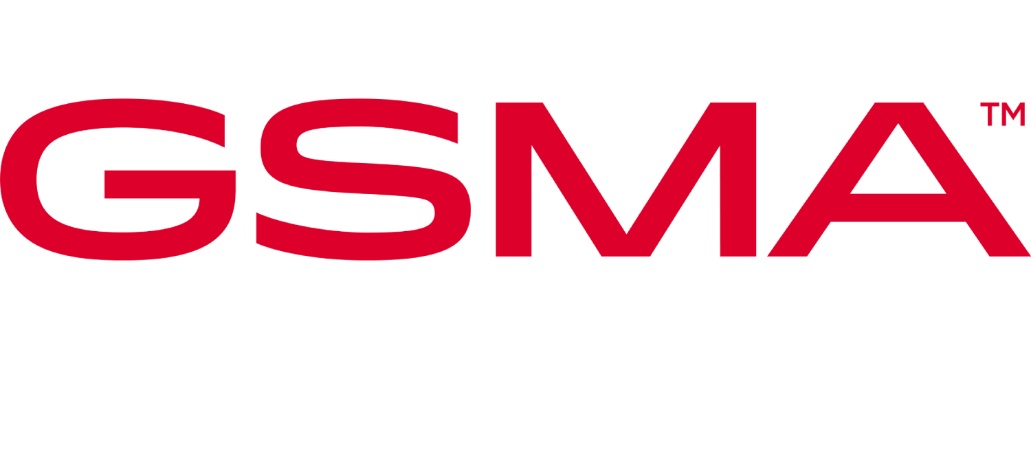 Version 3.1.1Security Classification: Non-ConfidentialAccess to and distribution of this document is restricted to the persons permitted by the security classification. This document is confidential to the Association and is subject to copyright protection. This document is to be used only for the purposes for which it has been supplied and information contained in it must not be disclosed or in any other way made available, in whole or in part, to persons other than those permitted under the security classification without the prior written approval of the Association.Copyright NoticeCopyright © 2024 GSM AssociationDisclaimerThe GSM Association (“Association”) makes no representation, warranty or undertaking (express or implied) with respect to and does not accept any responsibility for, and hereby disclaims liability for the accuracy or completeness or timeliness of the information contained in this document. The information contained in this document may be subject to change without prior notice.Antitrust NoticeThe information contain herein is in full compliance with the GSM Association’s antitrust compliance policy.Table of Contents1	Introduction	51.1	Overview	51.2	Scope	51.3	Definition of Terms	51.4	Abbreviations	61.5	Document Cross-references	71.6	Conventions	82	Testing Rules	82.1	Applicability	82.1.1	Format of the Optional Features Table	82.1.2	Format of the Applicability Table	82.1.3	Applicability and Notations	92.1.4	Optional Features Table	92.1.5	Applicability Table	112.2	General Consideration	202.2.1	Test Case Definition	202.2.2	Test Cases Format	212.2.3	General Rules for eUICC Testing	262.2.4	VOID	312.2.5	Pass Criteria	312.2.6	Future Study	313	Testing Architecture	313.1	Testing Scope	313.2	Testing Execution	333.2.1	eUICC - Test Environment	333.2.2	VOID	343.2.3	VOID	343.2.4	VOID	343.2.5	Integrated eUICC - Test Environment	344	Interface Compliance Testing	344.1	General Overview	344.2	eUICC Interfaces	354.2.1	ATR and ISD-R Selection	354.2.2	ES6 (Operator -- eUICC): UpdateMetadata	414.2.3	ES8+ (SM-DP+ -- eUICC): InitialiseSecureChannel	634.2.4	ES8+ (SM-DP+ -- eUICC): ConfigureISDP	664.2.5	ES8+ (SM-DP+ -- eUICC): StoreMetadata	694.2.6	ES8+ (SM-DP+ -- eUICC): ReplaceSessionKeys	904.2.7	ES8+ (SM-DP+ -- eUICC): LoadProfileElements	914.2.8	ES10a (LPA -- eUICC): GetEuiccConfiguredData	1024.2.9	ES10a (LPA -- eUICC): SetDefaultDpAddress	1034.2.10	ES10b (LPA -- eUICC): PrepareDownload	1054.2.11	ES10b (LPA -- eUICC): LoadBoundProfilePackage	1104.2.12	ES10b (LPA -- eUICC): GetEUICCChallenge	1164.2.13	ES10b (LPA -- eUICC): GetEUICCInfo	1164.2.14	ES10b (LPA -- eUICC): ListNotification	1244.2.15	ES10b (LPA -- eUICC): RetrieveNotificationsList	1354.2.16	ES10b (LPA -- eUICC): RemoveNotificationFromList	1554.2.17	ES10b (LPA -- eUICC): LoadCRL	1614.2.18	ES10b (LPA -- eUICC): AuthenticateServer	1614.2.19	ES10b (LPA -- eUICC): CancelSession	2044.2.20	ES10c (LPA -- eUICC): GetProfilesInfo	2124.2.21	ES10c (LPA -- eUICC): EnableProfile	2264.2.22	ES10c (LPA – eUICC): DisableProfile	3494.2.23	ES10c (LPA -- eUICC): DeleteProfile	4624.2.24	ES10c (LPA -- eUICC): eUICCMemoryReset	4734.2.25	ES10c (LPA -- eUICC): GetEID	5184.2.26	ES10c (LPA -- eUICC): SetNickname	5184.2.27	ES10b (LPA -- eUICC): GetRAT	5224.2.28	ES10b (LPA -- eUICC): LoadRPMPackage	5244.3	VOID	5974.4	VOID	5974.5	VOID	5974.6	VOID	5974.7	LPAe Interfaces	5975	Procedure - Behaviour Testing	5985.1	General Overview	5985.2	eUICC Behaviour	5985.2.1	Retry mechanism	5985.2.2	Forbidden PPRs	6025.2.3	eUICC's RAT	6045.2.4	eUICC File Structure	6055.2.5	eUICC Delete Profile Process	6065.2.6	eUICC Enable Profile Process	6085.2.7	eUICC Disable Profile Process	6095.2.8	eUICC Notifications	6105.3	VOID	6115.4	VOID	6116	VOID	6117	VOID	611Annex A	Constants	612A.1	Generic Constants	612A.2	Test Certificates and Test Keys	617Annex B	Dynamic Content	620Annex C	Methods And Procedures	626C.1	Methods	626C.2	Procedures	653Annex D	Commands And Responses	659D.1	ES8+ Requests And Responses	659D.1.1 ES8+ Requests	659D.2	VOID	675D.3	ES10x Requests And Responses	675D.3.1	ES10x Requests	675D.3.2	ES10x Responses	704D.4	APDU	741D.4.1	APDU Commands	741D.4.2	R-APDU Chaining	742D.5	ES6 Requests And Responses	742D.5.1	ES6 Requests	742D.6	VOID	747D.7	VOID	747D.8	VOID	747D.9	VOID	747Annex E	Profiles	748Annex F	eUICC Settings	774F.1	eUICC Settings	774F.2	VOID	775F.3	VOID	775F.4	VOID	775Annex G	Initial States	776G.1	VOID	776G.2	eUICC	776G.2.1	Common Initial States	776G.2.2	For eUICC supporting NIST P-256	777G.2.3	For eUICC supporting BrainpoolP256r1	777G.2.4	With RAT configuration for SEP	777G.2.5	With Additional PPARs in the RAT	777G.2.6	Clean-up procedure	778G.2.7	With RAT configuration for MEP	778G.3	VOID	778Annex H	Icons and QR Codes	779Annex J	Integrated eUICC Testing (Normative)	781J.1	Overview (Informative)	781J.2 Integrated eUICC test requirements	782J.3 USB CCID test interface	782Annex L	Document Management	784L.1	Document History	784L.2	Other Information	807Introduction1.1	OverviewThe main aim of the GSMA Remote SIM Provisioning specifications [2] & [3] is to provide solution for the Remote SIM Provisioning of Consumer Devices. The adoption of this technical solution will provide the basis for global interoperability between different Operator deployment scenarios, for example network equipment (e.g. Subscription Manager Data Preparation (SM-DP+)) and various eUICC platforms.This Test Plan provides a set of test cases to be used for testing the eUICC implementations related to the provisioning system specifications documents [2] & [3]. This document offers an unified test strategy for checking the eUICC component.1.2	ScopeThis document is intended for:Parties which develop test tools Vendors (eUICC Manufacturers)OperatorsThe Test Plan consists of a set of relevant test cases for testing the eUICC. The only Implementation Under Test (IUT) within this document is the eUICC. The testing scopes developed in this document are:Interface compliance testing: Test cases to verify the compliance of the eUICCInterfaces System behaviour testing: Test cases to verify the functional behaviour of the eUICCEach test case specified within this Test Plan refers to one or more requirements.The Test Plan contains test cases for the following versions of SGP.22: GSMA RSP Technical Specification V3.1 [2]This document includes an applicability table providing an indication whether test cases are relevant for a specific eUICC.1.3	Definition of TermsIn addition to the terms which are defined below, the terms defined in SGP.22 [2] also apply.1.4	AbbreviationsIn addition to the abbreviations which are defined below, the abbreviations defined in SGP.22 [2] also apply.1.5	Document Cross-references1.6	ConventionsThe key words "SHALL", "SHALL NOT", "SHOULD", "SHOULD NOT", and "MAY" in this document SHALL be interpreted as described in RFC 2119 [20].2	Testing Rules2.1	Applicability2.1.1	Format of the Optional Features TableThe columns in Table 4 have the following meaning:Table 1: Format of the Optional Features Table2.1.2	Format of the Applicability TableThe applicability of every test in Table 5 is formally expressed by the use of a Boolean expression defined in the following clause.The columns in Table 5 have the following meaning:Table 2: Format of the Applicability Table2.1.3	Applicability and NotationsThe following notations are used for the Applicability column:Table 3: Applicability and Notations2.1.4	Optional Features TableThe supplier of the implementation SHALL state the support of possible options in Table 5.Table 4: Options2.1.5	Applicability TableTable 5 specifies the applicability of each test case. See clause 2.1.2 for the format of this table.Table 5: Applicability of TestsTable 6: Conditional Items Referenced by Table 5Note: Conditions C0XX which are missing in Table 6 are present in an earlier version of SGP.23 but are not used in the current version. Conditions RFU are for future use in the next release of this specification.2.2	General ConsiderationThis section contains some general considerations about the test cases defined in this document. Note that some external test specifications are referred to in chapter 7. Consequently, the following sub sections SHALL only apply for test cases defined in sections 4 and 5 and 6.2.2.1	Test Case DefinitionTest descriptions are independent.For each test described in this document, a chapter provides a general description of the initial conditions applicable for the whole test. This description is completed by specific configurations to each individual sub-case. It is implicitly assumed that the IUT SHALL be compliant with the initial states described in Annex G. An initial state SHALL be considered as a pre-requisite to execute all the test cases described in this Test Plan.After completing the test, the configuration is reset before the execution of the following test.2.2.2	Test Cases FormatHere is an explanation of the way to define the test cases in chapters 4, 5 and 6.The test cases TC_IUT_TestName1 and TC_IUT_TestName2 are referenced in Table 5 that allows indicating the applicability of the tests.In the test case TC_IUT_TestName1, the requirements REQ1 and REQ2 are respectively covered by the test sequences #01 and #02.The test sequence #01 SHALL be executed if and only if these conditions are met:Test case - general condition 1Test case - general condition 2Test sequence N°1 - initial condition 1Test sequence N°1 - initial condition 2The test sequence #02 SHALL be executed if and only if these conditions are met:Test case - general condition 1Test case - general condition 2The tables defining the different initial conditions are optional.Initial Conditions are intended to be reached dynamically using the Test Tool when possible.No additional operation SHALL be done prior to the test sequence besides those indicated in the Initial Conditions (e.g. no other Profiles SHALL be present on the eUICC besides those defined in the Initial Conditions).In the test sequence #01:the step IC1 corresponds to an additional Initial Conditionin the step N°1, if the expected results N°1 and N°2 are validated, the requirement REQ1 (or a part of the REQ1) SHALL be considered as implementedNote that all initial states (described in Annex G) SHALL be implemented by the IUT whatever the test cases to execute.In addition, following 2.2.2 sub sections present all information (e.g. Methods, Constants…) that MAY be referenced in test sequences.After execution of each test sequence a clean-up procedure (CU) SHALL be executed to restore the IUT to the Common Initial State as defined in Annex G.Sections 2.2.2.0 to 2.2.2.6 specify how to factor text among test sequences.2.2.2.0 Conditional Execution of Test Sequence StepsSome steps may be relevant only if the IUT supports the corresponding option, even if the intent and general script of the enclosing Test Sequence is applicable to several options.In that case the Test Sequence uses the following construct:The test tool SHALL execute the steps enclosed between keywords IF and ENDIF if and only if the expression optionsCombination has value ‘true’.Every IF is closed by the first ENDIF that comes after it. Nesting is not supported.The expression optionsCombination is a combination of one or more options defined in section 2.1.4, using the boolean operators OR, AND, NOT, and brackets to avoid any ambiguity on operator precedence.2.2.2.1	Methods and ProceduresA method factors the computation of a single value, based on parameters passed by a test step in a test sequence.A method is referenced as follow:	MTD_NAME_OF_THE_METHOD(PARAM1, PARAM2…)The key word “NO_PARAM” SHALL be set in method call if the related optional parameter is not used.All methods and their related parameters are described in Annex C.1.A procedure factors a generic sub-sequence of test steps. It may take parameters factor similar test steps exerted on different contexts or with different values,A procedure is referenced as follow: PROC_NAME_OF_THE_PROCEDURE if it doesn't take parametersPROC_NAME_OF_THE_PROCEDURE(PARAM1, PARAM2…) if it takes parameters. In that case, the key word “NO_PARAM” SHALL be set if the related optional parameter is not used.All procedures are described in Annex C.2.The implementation of these methods and procedures is under the responsibility of the test tool providers.2.2.2.2	Constants and Dynamic ContentA constant (e.g. text, ASN.1 structure, hexadecimal string, icon, URI, integer, EID, AID…) is referenced as follow:	#NAME_OF_THE_CONSTANTAll constants are defined in Annex A.When provided as an ASN.1 value notation, a constant SHALL be encoded in DER TLV (as specified in ITU-T X.690 [16]) by the test tool.A dynamic content (e.g. TLV, ASN.1 structure, signature, integer, AID, one-time key pair…) is referenced as follow:	<NAME_OF_THE_VARIABLE>All dynamic contents are defined in Annex B.A dynamic content is either generated by an IUT or by a test tool provider.2.2.2.3	Requests and ResponsesAn ASN.1 or a JSON request is referenced as follow:	#NAME_OF_THE_REQUESTAn ASN.1 or a JSON response is referenced as follows:	#R_NAME_OF_THE_RESPONSEEach ASN.1 or JSON request and response MAY refer to a constant or a dynamic content. All these structures are defined in Annex D.When provided as an ASN.1 value notation, a request or a response SHALL be encoded in DER TLV (as specified in ITU-T X.690 [16]) by the test tool.When an ASN.1 element definition contains three points (i.e. “…”), it means that fields MAY be present but SHALL not be checked by the test tool.In the following example, several fields MAY be part of the ProfileInfoListResponse but only the profileNickname SHALL be verified.resp ProfileInfoListResponse ::=  profileInfoListOk :{    {
       ...
       profileNickname #NICKNAME
       ...    }}This rule applies aslo for Constants definition.Some ASN.1 SEQUENCE components have a DEFAULT value (for example, profileClass in StoreMetadataRequest). In this specification, when values are specified in ASN.1 syntax and the DEFAULT value is intended, two different formulations (both of which are valid) may be used:the relevant component is specified with the DEFAULT value;the relevant component is missing entirely.These are logically equivalent and lead to the same DER encoding. In both cases, the following rules apply:When the test tool is sending the DER value, it SHALL NOT include the component (as per DER rules).When the test tool is checking a received DER value from the entity under test, it SHALL check that the component is NOT present.Test tools SHALL consider two BIT STRINGs to be equivalent if the BIT STRINGs have the same DER encoding. For example, '0101'B shall be considered to be equivalent to '010100'B.NOTE:	this is equivalent to removing any trailing zero bits from the BIT STRINGs in "bstring" notation (e.g. '010100'B  '0101'B) and then comparing the strings textually.NOTE:	according to the DER format, the encoding of transmitted values will remove the trailing zeroes. The definition above allows for values which are specified using ASN.1 value notation and are not transmitted, such as values specified in the Annexes of the current document, including IUT settings which might be specified by a user of the current document and may contain trailing zeroes in the ASN.1 value notation.2.2.2.4	APDUsA C-APDU is referenced as follow:	[NAME_OF_THE_CAPDU]All C-APDUs are defined in Annex D.4, except the APDU STORE DATA which is constructed by one of the methods MTD_STORE_DATA_xxx, see annex C.1.An R-APDU is referenced as follow:[R_NAME_OF_THE_RAPDU]All R-APDUs are defined in Annex D.4.Each APDU MAY refer to a constant or a dynamic content.The APDU TERMINAL RESPONSE SHALL be dynamically generated by the test tool according to the related proactive command. Therefore, this particular command is not referenced with brackets in this specification. If not explicitly defined in the step, the general result SHALL be set by default to “Command performed successfully” (i.e. 0x83 01 00).2.2.2.5	ProfilesIn order to execute the test cases described in this document, Operational, Test and Provisioning Profiles are necessary. All these Profiles are defined in Annex E with the Profile Metadata content and the corresponding Profile Package as defined in the eUICC Profile Package Specification [4].A Profile is referenced as follow:	PROFILE_OPERATIONALx with x the identifier of the Operational Profileor	PROFILE_TESTx with x the identifier of the Test Profileor	PROFILE_PROVISIONINGx with x the identifier of the Provisioning ProfileNOTE:	Test Profiles and Provisioning Profiles are out of the scope of this version of test specification.2.2.2.6	IUT SettingsFor the purpose of some test cases, eUICC manufacturers need to give some information related to their products to the test tools providers (e.g. supported Java Card version).An IUT setting is referenced as follow:	#IUT_NAME_OF_SETTINGAll these settings are defined in Annex F.2.2.2.7	Referenced RequirementsAll requirements referenced in this document by their identifiers are present and described in Annex I. These requirements have been extracted from the specifications:	GSMA RSP Technical Specification [2]	GSMA RSP Architecture [3]2.2.3	General Rules for eUICC Testing2.2.3.1	Default Profile Downloading processBy default, when an Operational Profile needs to be downloaded on the eUICC (e.g. as mentioned in an initial condition), the following rules apply except if it is differently defined in the Test Case.In order to execute the Common Mutual Authentication procedure and the Sub-procedure Profile Download and Installation (End User Confirmation), the following requests SHALL be sent by the Test Tool:	#GET_EUICC_INFO1 and #GET_EUICC_CHALLENGE	MTD_AUTHENTICATE_SMDPo	o	with the SM-DP+ address #TEST_DP_ADDRESS1o	with #CTX_PARAMS1_MATCH_ID o	If euiccCiPKIdListForSigningV3 is present in eUICCInfo1, select the eSIM CA RootCA Public Key, following the priority order given by the eUICC in euiccCIPKIdListForSigningV3. The paramNewCertVariant SHALL be set to TRUE.o	If euiccCiPKIdListForSigningV3 is not present in eUICCInfo1, select the eSIM CA RootCA Public Key, following the priority order given by the eUICC in euiccCIPKIdListForSigning. The paramNewCertVariant SHALL be set to FALSE.o	with the #CERT_S_SM_DPauth_SIG leading to the same CI as the one chosen for signingo	with the #CRL_LIST included	#PREP_DOWNLOAD_NO_CCo	with the #CERT_S_SM_DPpb_SIG leading to the same CI as the one chosen for signing	Neither ES10b.GetRAT nor ES10b.GetProfilesInfo requests SHALL be executedDuring the Profile Installation, the following SCP03t TLVs SHALL be used by default:	#S_INIT_SC_PROF1	#CONF_ISDP_EMPTY	no TLV for "ES8+.ReplaceSessionKeys" function SHALL be used (i.e. the Profile SHALL be downloaded by using the session keys <S_ENC> and <S_MAC>)2.2.3.2	Default Local Profile Management processBy default, when an Operational Profile needs to be enabled, disabled or deleted on the eUICC (e.g.  As mentioned in an initial condition), the following rules apply except if it is differently defined in the Test Case.If ‘LSI Support’ is not included in the ATR:The EnableProfileRequest and the DisableProfileRequest SHALL contain the following parameters:	ICCID of the Profile to Enable or to Disable	RefreshFlag set to TRUEThe eUICC SHALL send the REFRESH command in "UICC Reset" mode (i.e. the APDU[TERMINAL_PROFILE] indicating the support "UICC Reset" SHALL be used by the Test Tool).If ‘LSI Support’ is included in the ATR:The test tool SHALL confirm ‘LSI Support’ in the PPS2 procedure and SHALL send MANAGE_LSI(Configure LSI) with the following tags:	‘Highest LSI proposed by the terminal’ set to 3.	‘LSI options supported by the terminal’ set to 0x01. 	‘MEP mode(s) supported by the S_Device in the order of priority’ set to '01': MEP-A1,‘02’: MEP-A2,‘03’: MEP-B. 	‘Maximum number of LSIs for Enabled Profiles of the Device’ set to 2.Test tool SHALL process the response to MANAGE_LSI(Configure LSI) as follow.Accept the ‘LSI options’ returned by the eUICC. If it is absent, consider it as 0x00.Select the MEP mode, <MEP_MODE>, to be used as the ‘Jointly supported MEP mode’.Test tool SHALL select eSIM Port=0 as the command port.If <MEP_MODE> is MEP-A1:The EnableProfileRequest and the DisableProfileRequest SHALL contain the following parameters:	ICCID of the Profile to Enable or to Disable     RefreshFlag set to #MEP_REFRESH_FLAG          -- #MEP_REFRESH_FLAG shall be set to TRUE or FALSE depending on the TC. 	targetEsimPort set to 1If the RefreshFlag is set to TRUE, the eUICC SHALL send the LSI COMMAND with the action “Proactive session request” with the targetEsimPort on the eSIM Port 0. The test tool SHALL FETCH the LSI COMMAND on port 0, send the TERMINAL RESPONSE on the same port, and then FETCH the REFRESH command on the targetEsimPort.The eUICC SHALL send the REFRESH command in "eUICC Profile State Change" mode or the “UICC Reset” mode (i.e. the APDU[TERMINAL_PROFILE] indicating the support "eUICC Profile State Change" or “UICC Reset” SHALL be used by the Test Tool) on the targetEsimPort.If the REFRESH mode is "eUICC Profile State Change", Test Tool SHALL send the TERMINAL RESPONSE on the targetEsimPort and if the REFRESH mode is "UICC Reset", Test Tool SHALL send the MANAGE_LSI(Reset LSE) on the targetEsimPort.If <MEP_MODE> is MEP-A2:The EnableProfileRequest and the DisableProfileRequest SHALL contain the following parameters:	ICCID of the Profile to Enable or to DisableThe test tool SHALL not send the targetEsimPort, but SHALL extract and verify the targetEsimPort retruned by the eUICC in the EnableProfileResponse.Test tool SHALL send MANAGE LSI(Reset LSE) for the targetEsimPort.If <MEP_MODE> is MEP-B:The EnableProfileRequest and the DisableProfileRequest SHALL contain the following parameters:	ICCID of the Profile to Enable or to Disable	RefreshFlag set to #MEP_REFRESH_FLAGThe test tool SHALL not send the targetEsimPort as it is the same as the command port.The test tool SHALL FETCH the REFRESH command on the command port.The eUICC SHALL send the REFRESH command in "eUICC Profile State Change" mode or the “UICC Refresh” mode (i.e. the APDU[TERMINAL_PROFILE] indicating the support "eUICC Profile State Change" or “UICC Refresh” SHALL be used by the Test Tool) on the command port.The DeleteProfileRequest SHALL contain the following parameter:	ICCID of the Profile to Delete2.2.3.3	ASN.1 elements verificationsEach time the eUICC returns an ASN.1 structure containing a SEQUENCE OF elements, the order of elements SHALL be checked by the Test Tool except for the particular responses:	notificationMetadataList of ListNotificationResponse	profileInfoListOk of ProfileInfoListResponse	notificationList of RetrieveNotificationsListResponse2.2.3.4 Default Remote Profile Management processBy default, when an Operational Profile needs to be enabled, disabled or deleted on the eUICC by using an RPM script (e.g. as mentioned in an initial condition), the following rules apply except if it is differently defined in the Test Case.In order to execute the Common Mutual Authentication procedure, the following requests SHALL be sent by the Test Tool:	#GET_EUICC_INFO1 and #GET_EUICC_CHALLENGE	MTD_AUTHENTICATE_SMDPwith the SM-DP+ address #TEST_DP_ADDRESS1with #CTX_PARAMS1_RPMIf euiccCiPKIdListForSigningV3 is present in eUICCInfo1, select the eSIM CA RootCA Public Key, following the priority order given by the eUICC in euiccCIPKIdListForSigningV3. The paramNewCertVariant SHALL be set to TRUE.If euiccCiPKIdListForSigningV3 is not present in eUICCInfo1, select the eSIM CA RootCA Public Key, following the priority order given by the eUICC in euiccCIPKIdListForSigning. The paramNewCertVariant SHALL be set to FALSE.with the #CERT_S_SM_DPauth_SIG leading to the same CI as the one chosen for signingwith the #CRL_LIST includedNo ES10b.GetProfilesInfo request SHALL be executed.In order to execute the Sub-procedure RPM Execution, the LoadRpmPackageRequest SHALL contain the following parameters:only one RpmCommand (corresponding to the requested operation)the ICCID of the Profile to Enable, to Disable or to Deletethe parameters continueOnFailure and rpmPending SHALL not be setIn case the RPM script aims to Disable or Enable a Profile, the eUICC SHALL send the REFRESH command in "UICC Reset" mode (i.e. the APDU [TERMINAL_PROFILE] indicating the support "UICC Reset" SHALL be used by the Test Tool).2.2.3.5	Default Common Mutual Authentication procedure By default, when Common Mutual Authentication procedure has to be executed only as a pre-step (e.g. as mentioned in an initial condition for the test cases where only some particular steps of the Profile Download are verified), the following rules apply except if it is differently defined in the Test Case.The following requests SHALL be sent by the Test Tool:	#GET_EUICC_INFO1 and #GET_EUICC_CHALLENGE	MTD_AUTHENTICATE_SMDPo	with the SM-DP+ address #TEST_DP_ADDRESS1o	with #CTX_PARAMS1_MATCH_IDo	If euiccCiPKIdListForSigningV3 is present in eUICCInfo1, select the eSIM CA RootCA Public Key, following the priority order given by the eUICC in euiccCIPKIdListForSigningV3. The paramNewCertVariant SHALL be set to TRUE.If euiccCiPKIdListForSigningV3 is not present in eUICCInfo1, select the eSIM CA RootCA Public Key, following the priority order given by the eUICC in euiccCIPKIdListForSigning. The paramNewCertVariant SHALL be set to FALSE.o	with the #CERT_S_SM_DPauth_SIG leading to the same CI as the one chosen for signingo	with the #CRL_LIST included2.2.3.6	Usage of Logical ChannelsAll ES10 commands are wrapped in a STORE DATA APDU, and sent in a Logical Channel dedicated to sending commands to the ISD-R.All other APDus (in particular, APDUs specified in Annex D.4) are sent in the Basic Logical Channel.2.2.4	VOID2.2.5	Pass CriteriaA test execution is considered as successful only if the test procedure was fully carried out successfully.A test execution is considered as failed if the tested feature provides an unexpected behaviour.A test execution is considered as inconclusive when the pass criteria cannot be evaluated due to issues during the setup of the initial conditions (including the ICx steps) or during the execution of steps in which no requirement is referenced.2.2.6	Future StudySome of the test cases or test sequences described in this Test Plan are FFS (For Future Study). This MAY mean that some clarifications are expected at the requirement level to conclude on a test method. As consequence, the corresponding test SHALL not be executed.3	Testing Architecture3.1	Testing ScopeAll the interfaces, intended to be tested in the scope of this document, are presented hereafter:Table 7: Tested Interfaces Descriptions3.2	Testing ExecutionThis chapter aims to describe the different testing environments and equipments to allow the test cases to be executed.To permit the execution of the different test cases described in this Test Plan, specifics simulators SHALL be used. The simulators that have been defined are listed hereafter:	S_Device: the Device Simulator used to send some commands to the eUICC under test using ISO/IEC 7816-4 [7] on the contact interface	S_SM-DP+: the SM-DP+ Simulator	S_SM-DS: the SM-DS Simulator	S_MNO: the MNO Simulator 	S_LPAd: the LPAd Simulator Implementation of these simulators remains under the responsibility of the test tool providers. The aim of all the test cases is to verify the compliance of an Actor/Component (i.e. eUICC).Following notations are used:	S_ComponentName for a simulated component	ComponentName for the Implementation Under Test (IUT)The use of "-- optional" in any ASN.1 elements defined within this document indicate that the test tool SHALL allow for the value either being present with that value, or being absent.3.2.1	eUICC - Test EnvironmentThe following test environment is used for all eUICC test cases as defined in chapter 4.2 and 5.2 (unless it is specified differently in the specific test case). Following conditions apply:	Removable eUICC is used	In the scope of this Test Plan, the eUICC SHALL support Java cardTM	EUM SHALL provide products with one of the form factors specified in ETSI TS 102 221 [5]	EUM SHALL provide products compliant with Annex G.2 – eUICC Initial States	LPAd / MNO / SM-DP+ / SM-DS / Device Simulators SHALL be implemented by the test tools	The Device Simulator SHALL support both LSI indication options (MANAGE LSI(Select LSI) and T=1 using NAD byte) allowed for MEP, and use the one indicated by the EUM in IUT_EUICC_MULTIPLEXING_LSI_INDICATION.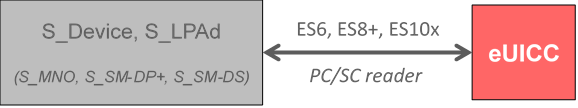 The reference of this Test Environment is TE_eUICC.3.2.2	VOID3.2.3	VOID3.2.4	VOID3.2.5	Integrated eUICC - Test EnvironmentThe following test environment is used for all eUICC test cases as defined in chapter 4.2 and 5.2 (unless it is specified differently in the specific test case). Following conditions apply:EUM SHALL provide products compliant with Annex G.2 – eUICC Initial StatesLPAd / MNO / SM-DP+ / SM-DS / Device Simulators SHALL be implemented by the test toolsThe Device Simulator SHALL support the same commands, responses, and functionalities as in section 3.2.1, and differs only by the support of a dedicated physical interface.Integrated eUICC shall provide a test interface which includes one of the following:ISO/IEC 7816-4 [7]USB CCID [28]For Integrated eUICC providing a USB CCID [28] test interface, the provisions of Annex J SHALL applyFor Integrated eUICC providing ISO/IEC 7816-4 [7], the requirements of 3.2.1 eUICC - Test Environment with implementing shall applyThe reference of this [28] USB CCID based Test Environment is TE_Integrated eUICC.4	Interface Compliance Testing4.1	General OverviewThis section focuses on the implementation of the different interfaces according to the GSMA RSP Technical Specification [2]. The aim is to verify the compliance of all eUICC interfaces.4.2	eUICC Interfaces4.2.1	ATR and ISD-R Selection4.2.1.1	Conformance RequirementsReferencesGSMA RSP Technical Specification [2]:Section 3.4.1Section 5.7Annex D4.2.1.2	Test Cases4.2.1.2.1	TC_eUICC_ATR_And_ISDR_SelectionTest Sequence #01 Nominal: ATR and Select ISD-RTest Sequence #02 Nominal: ATR and Select ISD-R with Enabled ProfileTest Sequence #03 Nominal: ATR and Select ISD-R when LPAe supportedTest Sequence #04 Nominal: ATR and Select ISD-R for MEP-A1Test Sequence #05 Nominal: ATR and Select ISD-R for MEP-A2Test Sequence #06 Nominal: ATR and Select ISD-R for MEP-BTest Sequence #07 Nominal: ATR and Select ISD-R with Enabled Profile for MEP-A1
Test Sequence #08 Nominal: ATR and Select ISD-R with Enabled Profile for MEP-A2
Test Sequence #09 Nominal: ATR and Select ISD-R with Enabled Profile for MEP-B
4.2.2	ES6 (Operator -- eUICC): UpdateMetadata4.2.2.1	Conformance RequirementsReferences3GPP TS 23.040 - Technical realization of the Short Message Service (SMS) [22]GSMA RSP Technical Specification [2]:Section 2.4.5Section 2.9.1, 2.9.3.2Section 5.4Section 5.7.154.2.2.2	Test Cases4.2.2.2.1	TC_eUICC_ES6.UpdateMetadataThroughout all the ES6.UpdateMetadata test cases, SMS is used as the secure OTA channel.Test Sequence #01 Nominal: Unset PPR1The purpose of this test is to verify that the MNO can unset PPR1 from a Profile and that the eUICC can handle an Update Metadata request with only one field present.Test Sequence #02 Nominal: Unset PPR2 and update iconThe purpose of this test is to verify that the MNO can unset PPR2 and update the icon and icon type values from a Profile.Test Sequence #03 Nominal: Unset PPR1 and PPR2 and update Profile name and Service Provider nameThe purpose of this test is to verify that MNO can unset PPR1 and PPR2 from a Profile and can update the Service Provider Name and Profile Name values.Test Sequence #04 Nominal: VOIDTest Sequence #05 Nominal: Delete iconThe purpose of this test is to verify that the MNO can delete the icon and icon type from a Profile.Test Sequence #06 Nominal: Delete Unset PPRsThe purpose of this test is to verify that the MNO can delete already unset PPRs using the Update Metadata request.Test Sequence #07 Error: Set a pprUpdateControl value to oneThe purpose of this test is to verify that the eUICC is correctly handling a pprUpdateControl value error from the MNO request, and return the expected error code status.Test Sequence #08 Error: Update Metadata on a Disable ProfileThe purpose of this test is to verify that the eUICC is correctly rejecting an Update Metadata request from the MNO when the targeted Profile is Disabled.Test Sequence #09 Error: Empty requestThe purpose of this test is to verify that the eUICC is correctly rejecting an Update Metadata request from the MNO when no field is present.Test Sequence #10 Error: VOIDTest Sequence #11 Error: VOIDTest Sequence #12 Error: Update Metadata with Enterprise Configuration while the targeted profile is not an Enterprise profileThe purpose of this test is to verify that a non-Enterprise profile cannot accept Update Metadata command UPD_WITH_EC with Enterprise Configuration fields.Test Sequence #13 Error: Delete Service Provider NameThe purpose of this test is to verify that the eUICC is correctly handling the deletion of a non deletable Metadata from the MNO request and return the expected error code status.4.2.2.2.2	TC_eUICC_ES6.UpdateMetadata_EnterpriseProfilesTest Sequence #01 Nominal: Enterprise Rules present in MetadataThe purpose of this test is to update Metadata of the PROFILE_OPERATIONAL1 with new Enterprise rules as defined in UPD_ENT_CONFIG1.Test Sequence #02 Nominal: Switch of Reference Enterprise Rules form one Enterprise profile to anotherThe purpose of this test is to update Metadata of the PROFILE_OPERATIONAL1 (configured with METADATA_WITH_ER) with UPD_ENT_CONFIG1 (Reference Enterprise Rules bit is set), while PROFILE_OPERATIONAL2 (configured with METADATA_WITH_RER_PROF2) has already the Reference Enterprise Rules bit set using.Test Sequence #03 Nominal: Update Metadata with Reference Enterprise Rules while a non-Enterprise profile is already installedThe purpose of this test is to update Metadata of the PROFILE_OPERATIONAL1 with Reference Enterprise Rules bit set and Only Enterprise Profiles Installed bit set, while a non-Enterprise profile PROFILE_OPERATIONAL2 is already installed. The command shall be accepted.Test Sequence #04 Error: Enterprise Rules present in MetadataThe purpose of this test is to verify that update of Metadata with Enterprise Rules using UPD_ENT_CONFIG1 while the targeted profile with METADATA_WITH_EC does not contain Enterprise rules, will fail.4.2.2.2.3	TC_eUICC_ES6.UpdateMetadata_Service_Specific_DataThroughout all the ES6.UpdateMetadata test cases, SMS is used as the secure OTA channel.Test Sequence #01 Nominal: Update Service Specific DataThe purpose of this test is to verify that the MNO can update the Service Specific Data using the Update Metadata request.Test Sequence #02 Nominal: Delete Service Specific DataThe purpose of this test is to verify that the MNO can delete the Service Specific Data Info using the Update Metadata request.4.2.2.2.4	TC_eUICC_ES6.UpdateMetadata_V3NotificationConfigurationThroughout all the ES6.UpdateMetadata test cases, SMS is used as the secure OTA channel.Test Sequence #01 Nominal: Update Notification Configuration InfoThe purpose of this test is to verify that the MNO can update the Notification Configuration Info using the Update Metadata request.Test Sequence #02 Nominal: Delete Notification Configuration InfoThe purpose of this test is to verify that the MNO can delete elements in the Notification Configuration Info using the Update Metadata request.4.2.2.2.5	TC_eUICC_ES6.UpdateMetadata_V3RPMThroughout all the ES6.UpdateMetadata test cases, SMS is used as the secure OTA channel.Test Sequence #01 Nominal: Update RPM ConfigurationThe purpose of this test is to verify that the MNO can update the RPM Configuration using the Update Metadata request.Test Sequence #02 Nominal: Delete RPM ConfigurationThe purpose of this test is to verify that the MNO can delete elements in the RPM Configuration using the Update Metadata request. 4.2.2.2.6	TC_eUICC_ES6.UpdateMetadata_V3HRIServerAddressThroughout all the ES6.UpdateMetadata test cases, SMS is used as the secure OTA channel.Test Sequence #01 Nominal: Update HRI Server AddressThe purpose of this test is to verify that the MNO can update the HRI Server Address using the Update Metadata request.Test Sequence #02 Nominal: Delete HRI Server AddressThe purpose of this test is to verify that the MNO can delete the HRI Server Address using the Update Metadata request.4.2.2.2.7	TC_eUICC_ES6.UpdateMetadata_V3LPRConfigurationThroughout all the ES6.UpdateMetadata test cases, SMS is used as the secure OTA channel.Test Sequence #01 Nominal: Update LPR ConfigurationThe purpose of this test is to verify that the MNO can update the LPR Configuration using the Update Metadata request.Test Sequence #02 Nominal: Delete LPR ConfigurationThe purpose of this test is to verify that the MNO can delete elements in the LPR Configuration using the Update Metadata request. 4.2.2.2.8	TC_eUICC_ES6.UpdateMetadata_V3DeviceChangeThroughout all the ES6.UpdateMetadata test cases, SMS is used as the secure OTA channel.Test Sequence #01 Nominal: Update Device Change Configuration with DPThe purpose of this test is to verify that the MNO can update the Device Change Configuration using the Update Metadata request.Test Sequence #02 Nominal: Delete Device Change Configuration with DPThe purpose of this test is to verify that the MNO can delete elements in the Device Change Configuration using the Update Metadata request. Test Sequence #03 Nominal: Update Device Change Configuration with ACThe purpose of this test is to verify that the MNO can update the Device Change Configuration using the Update Metadata request.Test Sequence #04 Nominal: Delete Device Change Configuration with ACThe purpose of this test is to verify that the MNO can delete elements in the Device Change Configuration using the Update Metadata request. 4.2.3	ES8+ (SM-DP+ -- eUICC): InitialiseSecureChannel4.2.3.1	Conformance RequirementsReferencesGSMA RSP Technical Specification [2]:Section 2.5.6Section 3.1.3.3Section 3.5Section 5.5.14.2.3.2	Test Cases4.2.3.2.1	TC_eUICC_ES8+.InitialiseSecureChannelTest Sequence #01 Error: Invalid Remote OperationTest Sequence #02 Error: Invalid SM-DP+ SignatureTest Sequence #03 Error: Invalid Transaction IdentifierTest Sequence #04 Error: Invalid CRT ValuesTest Sequence #05 Error: InitialiseSecureChannel request while Secure Channel Session is ongoingThe purpose of this test is to ensure that the eUICC rejects an InitialiseSecureChannel request if a secure channel session is already ongoing.4.2.4	ES8+ (SM-DP+ -- eUICC): ConfigureISDP4.2.4.1	Conformance RequirementsReferencesGSMA RSP Technical Specification [2]:Section 2.4.4Section 2.5.6Section 3.1.3.3Section 3.5Section 5.5.24.2.4.2	Test Cases4.2.4.2.1	TC_eUICC_ES8+.ConfigureISDPTest Sequence #01 Nominal: Empty Proprietary DataTest Sequence #02 Nominal: Proprietary Data with the maximum length authorized (i.e. 128 bytes)Test Sequence #03 Error: Proprietary Data with the maximum length exceeded (i.e. 129 bytes)4.2.5	ES8+ (SM-DP+ -- eUICC): StoreMetadata4.2.5.1	Conformance RequirementsReferencesGSMA RSP Technical Specification [2]:Section 2.4.5.1Section 2.5.6Section 2.9.1Section 3.1.3.3Section 3.2.5Section 5.5.34.2.5.2	Test Cases4.2.5.2.1	TC_eUICC_ES8+.StoreMetadataTest Sequence #01 Nominal: All Metadata fields present (PNG icon used and PPR1 set)The purpose of this test is to download the PROFILE_OPERATIONAL1 by setting all Metadata fields. In this sequence, a PNG icon is used and PPR1 is set.Test Sequence #02 Nominal: With JPG iconThe purpose of this case is to verify the ability to download JPG icon. The icon size does not allow for the command to fit into one data sequence.Test Sequence #03 Nominal: Without providing Profile ClassThe purpose of this test is to download the PROFILE_OPERATIONAL1 by not indicating the Profile Class in the Metadata. In such a case, the default Profile Class 'Operational' SHALL be set by the eUICC.Test Sequence #04 Nominal: With PPR2 setTest Sequence #05 Nominal: With PPR1 and PPR2 setTest Sequence #06 Nominal: With several Notification events configuredTest Sequence #07 Error: ICCID already present in the eUICCTest Sequence #08 Error: Profile Policy Rule is set but Profile Owner is notTest Sequence #09 Error: Profile Owner is set with a wildcard ('E') digitsTest Sequence #10 Error: Icon Type is set but icon is notThe purpose of this test is to verify ASN.1 conditional requirement for icon presence. If icon type is present then icon SHALL also be present.Test Sequence #11 Error: Store Metadata with Enterprise Configuration while the targeted eUICC is non Enterprise CapableThe purpose of this test is check that a non-Enterprise capable eUICC cannot accept profile with Enterprise Configuration.4.2.5.2.2	TC_eUICC_ES8+.StoreMetadata_Service_Specific_DataTest Sequence #01 Nominal: Metadata include service-specific data, storedThe purpose of this test is to download the PROFILE_OPERATIONAL1 with service-specific metadata stored in the eUICC.Test Sequence #02 Nominal: Metadata include service-specific data, not storedThe purpose of this test is to download the PROFILE_OPERATIONAL1 with service-specific metadata not stored in the eUICC.Test Sequence #03 Nominal: Metadata include service-specific data, stored and not storedThe purpose of this test is to download the PROFILE_OPERATIONAL1 with service-specific metadata stored in the eUICC and other service-specific metadata not stored.4.2.5.2.3	TC_eUICC_ES8+.StoreMetadata_EnterpriseProfilesTest Sequence #01 Nominal: Enterprise Rules present in MetadataThe purpose of this test is to download the PROFILE_OPERATIONAL1 with Enterprise rules in Metadata #METADATA_WITH_ERTest Sequence #02 Nominal: Enterprise Profile installation while another profile with no PPR1 set is installedThe purpose of this test is to download the PROFILE_OPERATIONAL2 with Enterprise configuration in Metadata #METADATA_WITH_EC_PROF2, while a non-enterprise profile PROFILE_OPERATIONAL1 without PPR1 set is installed.Test Sequence #03 Error: Enterprise Rules with Reference Enterprise Rule setThe purpose of this test is to verify that it is not possible to load the PROFILE_OPERATIONAL1 with Reference Enterprise Rule set in Metadata #METADATA_WITH_RER.Test Sequence #04 Error: Enterprise Profile installation while another profile with PPR1 set is installedThe purpose is to verify that it is not possible to verify that the installation of PROFILE_OPERATIONAL2 with Enterprise configuration in Metadata #METADATA_WITH_EC_PROF2, while a non-enterprise profile PROFILE_OPERATIONAL1 with PPR1 set is installed.Test Sequence #05 Error: non-Enterprise Profile installation while an Enterprise profile with Enterprise rules that does not allow it is installedThe purpose is to verify that it is not possible to verify that the installation of non-enterprise profile PROFILE_OPERATIONAL2 with Metadata #METADATA_OP_PROF2, while an enterprise profile PROFILE_OPERATIONAL1 is installed with Enterprise rules that does not allow it.Test Sequence #06 Nominal: Store Metadata with Enterprise Configuration while the targeted device is a Non Enterprise Capable deviceThe purpose of this test is to verify that non-Enterprise capable devices can accept profile with Enterprise Configuration without Enterprise Rules and with Metadata #METADATA_WITH_EC.Test Sequence #07 Error: Store Metadata with Enterprise Rules while the targeted device is a Non Enterprise Capable deviceThe purpose of this test is to verify that only Enterprise capable devices can accept profile with Enterprise Rules, and with Metadata #METADATA_WITH_ER.Test Sequence #08 Error: Store Metadata with different Enterprise OIDThe purpose of this test is to verify that the installation of an Enterprise profile, with an Enterprise OID in METADATA_WITH_EC_OID2 different from the one defined for an already installed profile (METADATA_WITH_EC), will fail.4.2.6	ES8+ (SM-DP+ -- eUICC): ReplaceSessionKeys4.2.6.1	Conformance RequirementsReferencesGSMA RSP Technical Specification [2]:Section 2.5.6Section 2.6.4, 2.6.5Section 3.1.3.3Section 5.5.44.2.6.2	Test Cases4.2.6.2.1	TC_eUICC_ES8+.ReplaceSessionKeysTest Sequence #01 Error: Incorrect PPK sizeThe purpose of this test is to verify that the eUICC checks that PPK sizes are the same as session keys.4.2.7	ES8+ (SM-DP+ -- eUICC): LoadProfileElements4.2.7.1	Conformance RequirementsReferencesGSMA RSP Technical Specification [2]:Section 2.5.6Section 3.1.3.3Section 5.5.54.2.7.2	Test Cases4.2.7.2.1	TC_eUICC_ES8+.LoadProfileElementsTest Sequence #01 Error: EFICCID different from the ICCID provided in the Profile MetadataTest Sequence #02 Error: MCC / MNC of EFIMSI different from MCC / MNC of Profile Owner present in MetadataTest Sequence #03 Error: Session MAC chaining used instead of new Initial MAC chainingTest Sequence #04 Error: S-MAC used instead of PPK-MACTest Sequence #05 Error: S-ENC used instead of PPK-ENCTest Sequence #06 Error: Profile Downloading stopped by a ResetTest Sequence #07 Nominal: ICCID in the 'ProfileHeader' PE is ignored by the eUICCTest Sequence #08 Nominal: With gid1 and gid2 setThe purpose of this test is to verify that an Operational Profile configured with gid1 and gid2 can be downloaded on the eUICC.Test Sequence #09 Error: gid1 and gid2 provided in the Profile Metadata but not in the Profile PackageThe purpose of this test is to verify that if gid1 and gid2 are provided in the Profile Metadata but ef-gid1 and ef-gid2 are not present and the related services (17 and 18) in ef-ust are not available, the eUICC returns an error during the LoadProfileElements process.Test Sequence #10 Error: gid1 and gid2 not provided in the Profile Metadata but Service is available in ef-ustThe purpose of this test is to verify that if gid1 and gid2 are not provided in the Profile Metadata but ef-gid1 and ef-gid2 are present and the related services (17 and 18) in ef-ust are available, the eUICC returns an error during the LoadProfileElements process.Test Sequence #11 Nominal: Profile download is success if profileMetaData does not contains profileOwner and EFIMSI file is not present Test Sequence #12 Error: Profile download is failed if ProfileMetaData contains profileOwner but EFIMSI file is not present4.2.8	ES10a (LPA -- eUICC): GetEuiccConfiguredData4.2.8.1	Conformance RequirementsReferencesGSMA RSP Technical Specification [2]:Section 3.1.3Section 3.3.4Section 5.7.34.2.8.2	Test Cases4.2.8.2.1	TC_eUICC_ES10a.GetEuiccConfiguredAddressesTest Sequence #01 Nominal: Only Root SM-DS AddressTest Sequence #02 Nominal: Root SM-DS and Default SM-DP+ Addresses4.2.9	ES10a (LPA -- eUICC): SetDefaultDpAddress4.2.9.1	Conformance RequirementsReferencesGSMA RSP Technical Specification [2]:Section 3.3.4Section 5.7.44.2.9.2	Test Cases4.2.9.2.1	TC_eUICC_ES10a.SetDefaultDpAddressTest Sequence #01 Nominal: Set SM-DP+ Address with Address Empty in eUICCTest Sequence #02 Nominal: Set SM-DP+ Address with SM-DP+ Address already in eUICCTest Sequence #03 Nominal: Set Empty SM-DP+ Address with SM-DP+ Address already in eUICCTest Sequence #04 Nominal: Set Empty SM-DP+ Address with Empty SM-DP+ Address in eUICC4.2.10	ES10b (LPA -- eUICC): PrepareDownload4.2.10.1	Conformance RequirementsReferencesGSMA RSP Technical Specification [2]:Section 2.6.2, 2.6.7.1, 2.6.7.2Section 3.0.1, 3.1.3.2Section 4.5.2.1, 4.5.2.2Section 5.7.54.2.10.2	Test Cases4.2.10.2.1	TC_eUICC_ES10b.PrepareDownloadNISTTest Sequence #01 Nominal: Without Confirmation CodeTest Sequence #02 Nominal: With Confirmation CodeTest Sequence #03 Nominal: With an unknown otPK.EUICC.ECKAThe purpose of this test is to verify that the eUICC does not use the one-time key pair given by the SM-DP+ when its value does not correspond to a stored one-time key pair. In this case, the eUICC SHALL generate a new set of key.4.2.10.2.2	TC_eUICC_ES10b.PrepareDownloadBRPTest Sequence #01 Nominal: Without Confirmation CodeThis test sequence SHALL be the same as the Test Sequence #01 defined in section 4.2.10.2.1 – TC_eUICC_ES10b.PrepareDownloadNIST except that all keys and certificates SHALL be based on BrainpoolP256r1.Test Sequence #02 Nominal: With Confirmation CodeThis test sequence SHALL be the same as the Test Sequence #02 defined in section 4.2.10.2.1 – TC_eUICC_ES10b.PrepareDownloadNIST except that all keys and certificates SHALL be based on BrainpoolP256r1.Test Sequence #03 Nominal: With an unknown otPK.EUICC.ECKAThis test sequence SHALL be the same as the Test Sequence #03 defined in section 4.2.10.2.1 – TC_eUICC_ES10b.PrepareDownloadNIST except that all keys and certificates SHALL be based on BrainpoolP256r1.4.2.10.2.3	TC_eUICC_ES10b.PrepareDownloadFRPThis test case is defined as FFS and not applicable for this version of test specification.4.2.10.2.4	TC_eUICC_ES10b.PrepareDownloadErrorCasesTest Sequence #01 Error: VOIDTest Sequence #02 Error: With incorrect CERT.DPpb.SIG (i.e. invalid signature)Test Sequence #03 Error: CERT.DPpb.SIG and CERT.DPauth.SIG not belonging to the same entityTest Sequence #04 Error: With invalid SM-DP+ signatureTest Sequence #05 Error: With invalid Transaction IDTest Sequence #06 Error: SM-DP+ has not been previously authenticatedTest Sequence #07 Error: Unsupported curveTest Sequence #08 Error: Invalid Certificate Role OIDThe purpose of this sequence is to make sure that the eUICC refuses any SM-DP+ Certificate for Profile Package Binding that does not indicate “id-rspRole-dp-pb” in its extension for Certificate Policies.4.2.11	ES10b (LPA -- eUICC): LoadBoundProfilePackage4.2.11.1	Conformance RequirementsReferencesGSMA RSP Technical Specification [2]:Section 2.4.3 2.4.5.1Section 2.5.3, 2.5.6Section 2.6.4, 2.6.5, 2.6.7.1, 2.6.7.2, 2.6.7.3Section 3.1.3.2, 3.1.3.3, 3.1.5Section 3.2.5Section 3.5Section 5.5, 5.5.1Section 5.7.6Annex DAnnex G4.2.11.2	Test Cases4.2.11.2.1	TC_eUICC_ES10b.LoadBoundProfilePackageNISTTest Sequence #01 Nominal: By using S-ENC and S-MACThe purpose of this test is to download the PROFILE_OPERATIONAL1 by using only the session S-ENC and S-MAC keys resulting from key agreement.Test Sequence #02 Nominal: By using PPK-ENC and PPK-MACThe purpose of this test is to download the PROFILE_OPERATIONAL1 by using a new set of random session keys: PPK-ENC, PPK-MAC and Initial MAC chaining value.4.2.11.2.2	TC_eUICC_ES10b.LoadBoundProfilePackageBRPTest Sequence #01 Nominal: By using S-ENC and S-MACThis test sequence SHALL be the same as the Test Sequence #01 defined in section 4.2.11.2.1 – TC_eUICC_ES10b.LoadBoundProfilePackageNIST except that all keys and certificates SHALL be based on BrainpoolP256r1.Test Sequence #02 Nominal: By using PPK-ENC and PPK-MACThis test sequence SHALL be the same as the Test Sequence #02 defined in section 4.2.11.2.1 – TC_eUICC_ES10b. LoadBoundProfilePackageNIST except that all keys and certificates SHALL be based on BrainpoolP256r1.4.2.11.2.3	VOID4.2.11.2.4	TC_eUICC_ES10b.LoadBoundProfilePackage_ErrorCasesTest Sequence #01 Error: Unrecognized leading tag in BPPThe purpose of this test is to ensure that the eUICC rejects any BPP segment with an unrecognized leading tag during Profile download. In such case, the eUICC SHALL return a SW of 0x6A88 and SHALL not discard the download session state.Test Sequence #02 Error: GetEUICCChallenge during BPP loadingThe purpose of this test is to ensure that the eUICC accepts an ES10b.GetEUICCChallenge request indicating the start of a new RSP session while a BPP is loaded.4.2.12	ES10b (LPA -- eUICC): GetEUICCChallenge4.2.12.1	Conformance RequirementsReferencesGSMA RSP Technical Specification [2]:Section 3.0.1Section 5.7.74.2.12.2	Test Cases4.2.12.2.1	TC_eUICC_ES10b.GetEUICCChallengeTest Sequence #01 Nominal4.2.13	ES10b (LPA -- eUICC): GetEUICCInfo4.2.13.1	Conformance RequirementsReferencesGSMA RSP Technical Specification [2]:Section 4.3Section 5.7.84.2.13.2	Test Cases4.2.13.2.1	TC_eUICC_ES10b.GetEUICCInfo1Test Sequence #01 NominalTest Sequence #02 Nominal: GetEUICCInfo call after GetEUICCChallengeTest Sequence #03 Nominal: GetEUICCInfo1 call after AuthenticateServer using Variant O certificatesTest Sequence #04 Nominal:GetEUICCInfo1 call after AuthenticateServer using V3 certificates – Variant ATest Sequence #05 Nominal: GetEUICCInfo1 call after AuthenticateServer using V3 certificates – Variant BTest Sequence #06 Nominal: GetEUICCInfo1 call after AuthenticateServer using V3 certificates – Variant C4.2.13.2.2	VOID4.2.13.2.3	VOID4.2.13.2.4	TC_eUICC_ES10b.GetEUICCInfo2Test Sequence #01 Nominal: GetEUICCInfo2 call after AuthenticateServer4.2.13.2.5	VOID4.2.13.2.6	VOID4.2.13.2.7	VOID4.2.13.2.8	TC_eUICC_ES10b.GetEUICCInfo2_RSP_V3.xTest Sequence #01 Nominal – RSP Version 3.x4.2.13.2.9	TC_eUICC_ES10b.GetEUICCInfo2_RSP_V3.x_Integrated_eUICCTest Sequence #01 Nominal 4.2.14	ES10b (LPA -- eUICC): ListNotification4.2.14.1	Conformance RequirementsReferencesGSMA RSP Technical Specification [2]:Section 2.5.6Section 3.1.3.3Section 3.5Section 5.7.94.2.14.2	Test CasesThroughout all the ListNotification test cases the maximum number of Notifications simultaneously tested has been set as to two as there is not minimum defined in SGP.21 [3] or SGP.22 [2] for the number of Notifications that can be stored by the eUICC.4.2.14.2.1	TC_eUICC_ES10b.ListNotificationTest Sequence #01 Nominal: Install NotificationTest Sequence #02 Nominal: Enable NotificationTest Sequence #03 Nominal: Disable NotificationTest Sequence #04 Nominal: Delete NotificationTest Sequence #05 Nominal: Two Install Notifications (PIR) with different Notification AddressTest Sequence #06 Nominal: Install Notification (PIR) and Enable NotificationTest Sequence #07 Nominal: Disable and Delete NotificationsTest Sequence #08 Nominal: Install (OtherSignedNotification) and Enable NotificationTest Sequence #09 Nominal: Enable and Install (PIR) NotificationsTest Sequence #10 Nominal: No Notifications availableTest Sequence #11 Nominal: Install Notification, different SM-DP+ Addresses in PIR and Install Notification4.2.14.2.2	TC_eUICC_ES10b.ListNotification_RPMTest Sequence #01 Nominal: RPM Enable NotificationTest Sequence #02 Nominal: RPM Enable Notification – RPR and RemoteEnable OSN to different SM-DP+4.2.15	ES10b (LPA -- eUICC): RetrieveNotificationsList4.2.15.1	Conformance RequirementsReferencesGSMA RSP Technical Specification [2]:Section 2.5.6Section 2.6.7.2Section 3.1.3.3Section 3.5Section 5.7.104.2.15.2	Test CasesThroughout all the RetrieveNotificationsList test cases the maximum number of Notifications simultaneously tested has been set to two as there is no minimum defined in SGP.21 [3] or SGP.22 [2] for the number of Notifications that can be stored by the eUICC.In some test sequences defined below, it is expected to retrieve especially either a ProfileInstallationResult or an OtherSignedNotification for installation. When both are present in the eUICC, the only way to distinguish these two notifications is to compare their sequence numbers in the ListNotificationResponse. The sequence number related to the ProfileInstallationResult SHALL be lower than the one linked to the OtherSignedNotification.This assumption is based on the requirement defined in section 5.5.5 of SGP.22 [2] stating that the eUICC SHALL first generate the Profile Installation Result and then as many Notifications as configured in its metadata in the format of OtherSignedNotification.4.2.15.2.1	TC_eUICC_ES10b.RetrieveNotificationsListTest Sequence #01 Nominal: Retrieve by Sequence Number for Install NotificationTest Sequence #02 Nominal: Retrieve by Sequence Number for Enable NotificationTest Sequence #03 Nominal: Retrieve by Sequence Number for Disable NotificationTest Sequence #04 Nominal: Retrieve by Sequence Number for Delete NotificationTest Sequence #05 Nominal: Retrieve by Sequence Number for Two Install (PIR) Notifications with different Notification AddressesTest Sequence #06 Nominal: Retrieve by Sequence Number for Install (PIR) and Enable NotificationsTest Sequence #07 Nominal: Retrieve by Sequence Number for Disable and Delete NotificationsTest Sequence #08 Nominal: Retrieve by Sequence Number for Install (OtherSignedNotification) and Enable NotificationsTest Sequence #09 Nominal: Retrieve by Sequence Number for Enable and Install (PIR) notificationsTest Sequence #10 Nominal: Retrieve Sequence Numbers that are not presentTest Sequence #11 Nominal: Retrieve by Notification Type for Install NotificationsTest Sequence #12 Nominal: Retrieve by Notification Type for Enable NotificationTest Sequence #13 Nominal: Retrieve by Notification Type for Disable NotificationTest Sequence #14 Nominal: Retrieve by Notification Type for Delete NotificationTest Sequence #15 Nominal: Retrieve by Notification Type for Two Install (PIR) Notifications with different Notification AddressesTest Sequence #16 Nominal: Retrieve by Notification Type for Install (PIR) and Enable NotificationsTest Sequence #17 Nominal: Retrieve by Notification Type for Disable and Delete NotificationsTest Sequence #18 Nominal: Retrieve by Notification Type for Install (OtherSignedNotification) and Enable NotificationsTest Sequence #19 Nominal: Retrieve by Notification Type for Enable and Install (PIR) notificationsTest Sequence #20 Nominal: Retrieve by Notification Type for No Notifications availableTest Sequence #21 Nominal: Retrieve by Sequence Number for Install Notification, different SM-DP+ Addresses in PIR and Install NotificationTest Sequence #22 Nominal: Retrieve by Notification Type for Install Notifications, different SM-DP+ Addresses in PIR and Install Notification4.2.16	ES10b (LPA -- eUICC): RemoveNotificationFromList4.2.16.1	Conformance RequirementsReferencesGSMA RSP Technical Specification [2]:Section 2.5.6Section 3.1.3.3Section 3.5Section 5.7.114.2.16.2	Test CasesThroughout all the RemoveNotificationFromList test cases the maximum number of Notifications simultaneously tested has been set as to two as there is no minimum defined in SGP.21 [3] or SGP.22 [2] for the number of Notifications that can be stored by the eUICC.The rule specified in section 4.2.15.2 explaining the way to distinguish a ProfileInstallationResult from an OtherSignedNotification for installation also applies for the test cases defined below.4.2.16.2.1	TC_eUICC_ES10b.RemoveNotificationFromListTest Sequence #01 Nominal: Install NotificationTest Sequence #02 Nominal: Enable NotificationTest Sequence #03 Nominal: Disable NotificationTest Sequence #04 Nominal: Delete NotificationTest Sequence #05 Nominal: Two Install (PIR) Notifications with different Notification AddressesTest Sequence #06 Nominal: Install (PIR) and Enable NotificationsTest Sequence #07 Nominal: Disable and Delete NotificationsTest Sequence #08 Nominal: Install (OtherSignedNotification) and Enable NotificationsTest Sequence #09 Nominal: Enable and Install (PIR) notificationsTest Sequence #10 Nominal: Removing Sequence Numbers that are not present4.2.17	ES10b (LPA -- eUICC): LoadCRLThis section is defined as FFS.4.2.18	ES10b (LPA -- eUICC): AuthenticateServer4.2.18.1	Conformance RequirementsReferencesGSMA RSP Technical Specification [2]:Section 2.4.2Section 2.6.2, 2.6.7.1, 2.6.7.2Section 3.0.1, 3.1.3Section 3.6.2Section 4.5.2Section 5.5Section 5.6.1Section 5.7.13Section 5.8.14.2.18.2	Test Cases4.2.18.2.1	TC_eUICC_ES10b.AuthenticateServer_SM-DP+_NIST_Variant_OTest Sequence #01 Nominal: Without MatchingID in CtxParams1Test Sequence #02 Nominal: With MatchingID in CtxParams1Test Sequence #03 Nominal: With IMEI in Device Capabilities4.2.18.2.2	TC_eUICC_ES10b.AuthenticateServer_SM-DP+_BRP_Variant_OTest Sequence #01 Nominal: Without MatchingID in CtxParams1Test Sequence #02 Nominal: With MatchingID in CtxParams1Test Sequence #03 Nominal: With IMEI in Device Capabilities4.2.18.2.3	TC_eUICC_ES10b.AuthenticateServer_SM-DP+_FRPThis test case is defined as FFS and not applicable for this version of test specification.4.2.18.2.4	TC_eUICC_ES10b.AuthenticateServer_SM-DP+_ErrorCases_Variant_OTest Sequence #01 Error: With Incorrect SM-DPauth certificate (i.e. invalid signature)Test Sequence #02 Error: With Invalid SM-DP+ SignatureTest Sequence #03 Error: Unsupported CurveTest Sequence #04 Error: eUICC Challenge MismatchTest Sequence #05 Error: Unknown CI PKTest Sequence #06 Error: Invalid Certificate Role OIDThe purpose of this sequence is to make sure that the eUICC refuses any SM-DP+ Certificate for authentication that does not indicate “id-rspRole-dp-auth” in its extension for Certificate Policies.Test Sequence #07 Error: No RSP session on-going4.2.18.2.5	TC_eUICC_ES10b.AuthenticateServer_SM-DS_BRP_Variant_OTest Sequence #01 Nominal: With EventID in CtxParams1Test Sequence #02 Nominal: With IMEI and EventID in Device Capabilities4.2.18.2.6	TC_eUICC_ES10b.AuthenticateServer_SM-DS_NIST_Variant_OTest Sequence #01 Nominal: With EventID in CtxParams1Test Sequence #02 Nominal: With IMEI and EventID in Device Capabilities4.2.18.2.7	TC_eUICC_ES10b.AuthenticateServer_SM-DS_FRPThis test case is defined as FFS and not applicable for this version of test specification.4.2.18.2.8	TC_eUICC_ES10b.AuthenticateServer_SM-DS_ErrorCases_Variant_OTest Sequence #01 Error: With Incorrect SM-DSauth certificate (i.e. invalid signature)Test Sequence #02 Error: With Invalid SM-DS SignatureTest Sequence #03 Error: Unsupported CurveTest Sequence #04 Error: eUICC Challenge MismatchTest Sequence #05 Error: Unknown CI PKTest Sequence #06 Error: No RSP session on-going4.2.18.2.9	TC_eUICC_ES10b.AuthenticateServer_SM-DP+_NIST_V3Test Sequence #01 Nominal: Variant A without MatchingID in CtxParams1Test Sequence #02 Nominal: Variant A with MatchingID in CtxParams1Test Sequence #03 Nominal: Variant A with IMEI in Device CapabilitiesTest Sequence #04 Nominal: Variant B without MatchingID in CtxParams1Test Sequence #05 Nominal: Variant B with MatchingID in CtxParams1Test Sequence #06 Nominal: Variant B with IMEI in Device CapabilitiesTest Sequence #07 Nominal: Variant C without MatchingID in CtxParams1Test Sequence #08 Nominal: Variant C with MatchingID in CtxParams1Test Sequence #09 Nominal: Variant C with IMEI in Device CapabilitiesTest Sequence #10 Nominal: Variant A without MatchingID and OperationType RPM in CtxParams14.2.18.2.10	TC_eUICC_ES10b.AuthenticateServer_SM-DP+_ErrorCases_V3 Variant AIn order to execute the error cases defined in this section, the variant A of the SM-DP+ Certificates chain is used by default.Test Sequence #01 Error: With Incorrect SM-DPauth certificate (i.e. invalid signature)Test Sequence #02 Error: With Invalid SM-DP+ SignatureTest Sequence #03 Error: Unsupported CurveTest Sequence #04 Error: eUICC Challenge MismatchTest Sequence #05 Error: Unknown CI PKTest Sequence #06 Error: Invalid Certificate Role OIDThe purpose of this sequence is to make sure that the eUICC refuses any SM-DP+ Certificate for authentication that does not indicate “id-rspRole-dp-auth” in its extension for Certificate Policies.Test Sequence #07 Error: No RSP session on-goingTest Sequence #08 Error: With Incorrect SM-DPauth certificate – Variant A (i.e. invalid signature) – CtxParam1 with OperationType RPM4.2.18.2.11	TC_eUICC_ES10b.AuthenticateServer_SM-DP+_ErrorCases_V3_Variant_BIn order to execute the error cases defined in this section, the variant B of the SM-DP+ Certificates chain is used by default.Test Sequence #01 Error: With Incorrect SM-DPauth certificate (i.e. invalid signature)Test Sequence #02 Error: With Invalid SM-DP+ SignatureTest Sequence #03 Error: Unsupported CurveTest Sequence #04 Error: eUICC Challenge MismatchTest Sequence #05 Error: Unknown CI PKTest Sequence #06 Error: Invalid Certificate Role OIDThe purpose of this sequence is to make sure that the eUICC refuses any SM-DP+ Certificate for authentication that does not indicate “id-rspRole-dp-auth” in its extension for Certificate Policies.Test Sequence #07 Error: No RSP session on-goingTest Sequence #08 Error: With Incorrect SM-DPauth certificate – (i.e. invalid signature) – CtxParam1 with OperationType RPM4.2.18.2.12	TC_eUICC_ES10b.AuthenticateServer_SM-DP+_ErrorCases_V3_Variant_CIn order to execute the error cases defined in this section, the variant C of the SM-DP+ Certificates chain is used by default.Test Sequence #01 Error: With Incorrect SM-DPauth certificate (i.e. invalid signature)Test Sequence #02 Error: With Invalid SM-DP+ SignatureTest Sequence #03 Error: Unsupported CurveTest Sequence #04 Error: eUICC Challenge MismatchTest Sequence #05 Error: Unknown CI PKTest Sequence #06 Error: Invalid Certificate Role OIDThe purpose of this sequence is to make sure that the eUICC refuses any SM-DP+ Certificate for authentication that does not indicate “id-rspRole-dp-auth” in its extension for Certificate Policies.Test Sequence #07 Error: No RSP session on-goingTest Sequence #08 Error: With Incorrect SM-DPauth certificate – (i.e. invalid signature) – CtxParam1 with OperationType RPM4.2.19	ES10b (LPA -- eUICC): CancelSession4.2.19.1	Conformance RequirementsReferencesGSMA RSP Technical Specification [2]:Section 2.6.7.2Section 3.0.2, 3.1.3, 3.1.3.2, 3.1.3.3Section 5.7.144.2.19.2	Test Cases4.2.19.2.1	TC_eUICC_ES10b.CancelSessionNISTTest Sequence #01 Nominal: End User RejectionTest Sequence #02 Nominal: End User PostponedTest Sequence #03 Nominal: TimeoutThe RSP session is delayed because the End User does not confirm the download of the Profile within the timeout interval defined by the LPAd.Test Sequence #04 Nominal: PPR not allowedThe RSP session is terminated because the LPAd detected that PPR(s) set in the Profile Metadata is/are not allowed.Test Sequence #05 Nominal: Metadata MismatchThe RSP session is terminated because the LPAd detected that the Profile Metadata in the response to "ES9+.AuthenticateClient" does not match the Profile Metadata in the Bound Profile Package.Test Sequence #06 Nominal: BPP Parsing ErrorThe RSP session is terminated because the LPAd has encountered an error while parsing the Bound Profile Package received from the SM-DP+.Test Sequence #07 Nominal: Load BPP Execution ErrorThe RSP session is terminated because the LPAd has encountered an error while installing the Bound Profile Package received from the SM-DP+.Test Sequence #08 Nominal: Undefined Reason4.2.19.2.2	TC_eUICC_ES10b.CancelSessionBRPIn these test sequences, once the RSP session has been cancelled, verifications are performed in order to check that it is neither possible to execute the Download Confirmation procedure nor to execute the Common Mutual Authentication procedure by referring to the cancelled TransactionID.Test Sequence #01 Nominal: End User RejectionThis test sequence SHALL be the same as the Test Sequence #01 defined in section 4.2.19.2.1 – TC_eUICC_ES10b.CancelSessionNIST except that all keys and certificates SHALL be based on BrainpoolP256r1.Test Sequence #02 Nominal: End User PostponedThis test sequence SHALL be the same as the Test Sequence #02 defined in section 4.2.19.2.1 – TC_eUICC_ES10b.CancelSessionNIST except that all keys and certificates SHALL be based on BrainpoolP256r1.Test Sequence #03 Nominal: TimeoutThis test sequence SHALL be the same as the Test Sequence #03 defined in section 4.2.19.2.1 – TC_eUICC_ES10b.CancelSessionNIST except that all keys and certificates SHALL be based on BrainpoolP256r1.Test Sequence #04 Nominal: PPR not allowedThis test sequence SHALL be the same as the Test Sequence #04 defined in section 4.2.19.2.1 – TC_eUICC_ES10b.CancelSessionNIST except that all keys and certificates SHALL be based on BrainpoolP256r1.Test Sequence #05 Nominal: Metadata MismatchThis test sequence SHALL be the same as the Test Sequence #05 defined in section 4.2.19.2.1 – TC_eUICC_ES10b.CancelSessionNIST except that all keys and certificates SHALL be based on BrainpoolP256r1.Test Sequence #06 Nominal: BPP Parsing ErrorThis test sequence SHALL be the same as the Test Sequence #06 defined in section 4.2.19.2.1 – TC_eUICC_ES10b.CancelSessionNIST except that all keys and certificates SHALL be based on BrainpoolP256r1.Test Sequence #07 Nominal: Load BPP Execution ErrorThis test sequence SHALL be the same as the Test Sequence #07 defined in section 4.2.19.2.1 – TC_eUICC_ES10b.CancelSessionNIST except that all keys and certificates SHALL be based on BrainpoolP256r1.Test Sequence #08 Nominal: Undefined ReasonThis test sequence SHALL be the same as the Test Sequence #08 defined in section 4.2.19.2.1 – TC_eUICC_ES10b.CancelSessionNIST except that all keys and certificates SHALL be based on BrainpoolP256r1.4.2.19.2.3	VOID4.2.19.2.4	TC_eUICC_ES10b.CancelSession_ErrorCaseTest Sequence #01 Error: No on-going RSP sessionOn receiving a CancelSession request whereas there is no on-going RSP session, the eUICC SHALL return an error code.Test Sequence #02 Error: Invalid Transaction IDOn receiving a CancelSession request with a TransactionID different from the on-going one, the eUICC SHALL not discard the current RSP session and return an error code.4.2.20	ES10c (LPA -- eUICC): GetProfilesInfo4.2.20.1	Conformance RequirementsReferencesGSMA RSP Technical Specification [2]:Section 2.4.5.2Section 3.1.4Section 3.2.4Section 5.7.154.2.20.2	Test Cases4.2.20.2.1	TC_eUICC_ES10c.GetProfilesInfoTest Sequence #01 Nominal: Get All ProfilesTest Sequence #02 Nominal: Get Profile by ICCIDTest Sequence #03 Nominal: Get Profile by AIDTest Sequence #04 Nominal: Get All Operational ProfilesTest Sequence #05 Nominal: Get Profile ICCID listTest Sequence #06 Nominal: Get Profile AID listTest Sequence #07 Nominal: Get Profile Nickname listTest Sequence #08 Nominal: Get Profile SP Name listTest Sequence #09 Nominal: Get Profile Name listTest Sequence #10 Nominal: Get Profile Icon listTest Sequence #11 Nominal: Get Profile Owner listTest Sequence #12 Nominal: Get Profile SM-DP+ proprietary data listTest Sequence #13 Nominal: Get Profile ICCID and State listTest Sequence #14 Nominal: Get Profile Nickname and State listTest Sequence #15 Nominal: Get Profile Icon and Icon Type listTest Sequence #16 Nominal: Get Profile Icon and State listTest Sequence #17 Nominal: Get Operational Profile ICCID and State listTest Sequence #18 Nominal: Get Operational Profile Nickname and State listTest Sequence #19 Nominal: Get Operational Profile Icon and Icon type listTest Sequence #20 Nominal: Get Operational Profile Icon and State listTest Sequence #21 Nominal: Get Profile State of the defined ProfileTest Sequence #22 Nominal: Get Profile Icon Type of the defined ProfileTest Sequence #23 Nominal: Get Profile Class of the defined ProfileTest Sequence #24 Nominal: Get Notification Configuration of the defined ProfileTest Sequence #25 Nominal: Get Profile Policy Rules of the defined ProfileTest Sequence #26 Nominal: Get empty Profile list. No Profile installed4.2.20.2.2	TC_eUICC_ES10c.GetProfilesInfo_ErrorCasesTest Sequence #01 Error: Get Profiles during a Profile EnablingTest Sequence #02 Error: Get Profiles during a Profile DisablingTest Sequence #03 Error: Get Profiles during an eUICC Memory Reset4.2.20.2.3	TC_eUICC_ES10c.GetProfilesInfo_MEPA1Test Sequence #01 Nominal: Get Profile ICCID, State and enable on eSIM Port list4.2.20.2.4	TC_eUICC_ES10c.GetProfilesInfo_MEPA2Test Sequence #01 Nominal: Get Profile ICCID, State and enable on eSIM Port list4.2.20.2.5	TC_eUICC_ES10c.GetProfilesInfo_MEPBTest Sequence #01 Nominal: Get Profile ICCID, State and enable on eSIM Port listThe purpose of this test sequence is to verify that the fields profileState and enabledOnEsimPort properly reflect the Profile’s state depending on the Command Port.4.2.21	ES10c (LPA -- eUICC): EnableProfile4.2.21.1	Conformance RequirementsReferencesGSMA RSP Technical Specification [2]:Section 2.4.3Section 2.9.1, 2.9.3.3Section 3.2.1Section 3.4.3Section 5.7.164.2.21.2	Test Cases4.2.21.2.1	TC_eUICC_ES10c.EnableProfile_Case3Test Sequence #01 Nominal: Enable Profile by ISD-P AID and “refreshFlag” set when Device supports “UICC Reset”Test Sequence #02 Nominal: Enable Profile by ICCID and “refreshFlag” set when Device supports “UICC Reset”Test Sequence #03 Nominal: Enable Profile by ISD-P AID and “refreshFlag” set when Device supports “eUICC Profile State Change”Test Sequence #04 Nominal: Enable Profile by ICCID and “refreshFlag” set when Device supports “eUICC Profile State Change”Test Sequence #05 Nominal: Enable Profile by ISD-P AID and “refreshFlag” not setTest Sequence #06 Nominal: Enable Profile by ICCID and “refreshFlag” not setTest Sequence #07 Nominal: Enable Profile by ICCID with refreshFLag set while proactive session is ongoing – catBusy not supportedTest Sequence #08 Nominal: Enable Profile by ICCID with refreshFLag not set while proactive session is ongoing – catBusy not supportedTest Sequence #09 Nominal: Enable Profile by ICCID with refreshFLag set while proactive session is ongoing with Terminal Response outstanding – catBusy not supportedTest Sequence #10 Nominal: Enable Profile by ICCID with refreshFLag not set while proactive session is ongoing with Terminal Response outstanding – catBusy not supported4.2.21.2.2	TC_eUICC_ES10c.EnableProfile_ErrorCases_Case3Test Sequence #01 Error: Enable Profile by an unknown ISD-P AIDTest Sequence #02 Error: Enable Profile by an unknown ICCIDTest Sequence #03 Error: Enable Profile (by ISD-P AID) is not possible when this Operational Profile is in Enabled stateTest Sequence #04 Error: Enable Profile (by ICCID) is not possible when this Operational Profile is in Enabled stateTest Sequence #05 Error: Enable Profile (by ISD-P AID) not possible when an Operational Profile with a PPR1 is loadedThe purpose of this test is to ensure that it is NOT possible to enable an Operational Profile when there is another Operational Profile Enabled with the Policy Rule “Disabling of this Profile is not allowed”.Test Sequence #06 Error: Enable Profile (by ICCID) not possible with an Operational Profile with PPR1 is loadedThe purpose of this test is to ensure that it is NOT possible to enable an Operational Profile when there is another Operational Profile Enabled with the Policy Rule “Disabling of this Profile is not allowed”.Test Sequence #07 Error: Enable Profile by ISD-P AID without refreshFlag while proactive session is ongoing – catBusy supportedTest Sequence #08 Error: Enable Profile by ICCID with refreshFLag set while proactive session is ongoing – catBusy supported4.2.21.2.3	TC_eUICC_ES10c.EnableProfile_Case4Test Sequence #01 Nominal: Enable Profile by ISD-P AID and “refreshFlag” set when Device supports “UICC Reset”Test Sequence #02 Nominal: Enable Profile by ICCID and “refreshFlag” set when Device supports “UICC Reset”Test Sequence #03 Nominal: Enable Profile by ISD-P AID and “refreshFlag” set when Device supports “eUICC Profile State Change”Test Sequence #04 Nominal: Enable Profile by ICCID and “refreshFlag” set when Device supports “eUICC Profile State Change”Test Sequence #05 Nominal: Enable Profile by ISD-P AID and “refreshFlag” not setTest Sequence #06 Nominal: Enable Profile by ICCID and “refreshFlag” not setTest Sequence #07 Nominal: Enable Profile by ISD-P AID and “refreshFlag” set while proactive session is ongoing – catBusy not supportedTest Sequence #08 Nominal: Enable Profile by ISD-P AID and “refreshFlag” not set while proactive session is ongoing – catBusy not supportedTest Sequence #09 Nominal: Enable Profile by ISD-P AID and “refreshFlag” set while proactive session is ongoing with Terminal Response outstanding – catBusy not supportedTest Sequence #10 Nominal: Enable Profile by ISD-P AID and “refreshFlag” not set while proactive session is ongoing with Terminal Response outstanding – catBusy not supported4.2.21.2.4	TC_eUICC_ES10c.EnableProfile_ErrorCases_Case4Test Sequence #01 Error: Enable Profile by an unknown ISD-P AIDTest Sequence #02 Error: Enable Profile by an unknown ICCIDTest Sequence #03 Error: Enable Profile (by ISD-P AID) is not possible when this Operational Profile is in Enable stateTest Sequence #04 Error: Enable Profile (by ICCID) is not possible when this Operational Profile is in Enabled stateTest Sequence #05 Error: Enable Profile (by ISD-P AID) not possible when an Operational Profile with PPR1 is loadedThe purpose of this test is to ensure that it is NOT possible to enable an Operational Profile when there is another Operational Profile Enabled with the Policy Rule “Disabling of this Profile is not allowed”.Test Sequence #06 Error: Enable Profile (by ICCID) not possible when an Operational Profile with PPR1 is loadedThe purpose of this test is to ensure that it is NOT possible to enable an Operational Profile when there is another Operational Profile Enabled with the Policy Rule “Disabling of this Profile is not allowed”.Test Sequence #07 Error: Enable Profile by ISD-P AID without refreshFlag while proactive session is ongoing – catBusy supportedTest Sequence #08 Error: Enable Profile by ICCID with refreshFlag set while proactive session is ongoing – catBusy supported4.2.21.2.5	TC_eUICC_ES10c.EnableProfile_ErrorCases_Case4_catBusySupportedTest Sequence #01 Error: Enable Profile by ISD-P AID without refreshFlag while proactive session is ongoingTest Sequence #02 Error: Enable Profile by ICCID with refreshFlag set while proactive session is ongoing4.2.21.2.6	TC_eUICC_ES10c.EnableProfile_Case4_catBusyNotSupportedTest Sequence #01: Enable Profile by ISD-P AID without refreshFlag while proactive session is ongoingTest Sequence #02: Enable Profile by ICCID with refreshFlag set while proactive session is ongoing4.2.21.2.7	TC_eUICC_ES10c.EnableProfile_ErrorCases_Case3_catBusySupportedTest Sequence #01 Error: Enable Profile by ISD-P AID without refreshFlag while proactive session is ongoingTest Sequence #02 Error: Enable Profile by ICCID with refreshFLag set while proactive session is ongoing4.2.21.2.8	TC_eUICC_ES10c.EnableProfile_Case4_MEPA1Test Sequence #01 Nominal: Enable 1st Profile by ISD-P AID and “refreshFlag” set when Device supports “UICC Reset”
Test Sequence #02 Nominal: Enable Profile by ICCID and “refreshFlag” set when Device supports “UICC Reset”Test Sequence #03 Nominal: Enable Profile by ISD-P AID and “refreshFlag” set when Device supports “eUICC Profile State Change”Test Sequence #04 Nominal: Enable Profile by ICCID and “refreshFlag” set when Device supports “eUICC Profile State Change”Test Sequence #05 Nominal: Enable Profile by ISD-P AID and “refreshFlag” not setTest Sequence #06 Nominal: Enable Profile by ICCID and “refreshFlag” not setTest Sequence #07 Nominal: Enable Profile by ISD-P AID and “refreshFlag” set while proactive session is ongoing – catBusy not supportedTest Sequence #08 Nominal: Enable Profile by ISD-P AID and “refreshFlag” not set while proactive session is ongoing – catBusy not supportedTest Sequence #09 Nominal: Enable 2nd Profile by ISD-P AID and “refreshFlag” set when Device supports “UICC Reset”Test Sequence #10 Nominal: Enable 2nd Profile by ICCID and “refreshFlag” set when Device supports “UICC Reset”Test Sequence #11 Nominal: Enable 2nd Profile by ISD-P AID and “refreshFlag” set when Device supports “eUICC Profile State Change”Test Sequence #12 Nominal: Enable 2nd Profile by ICCID and “refreshFlag” set when Device supports “eUICC Profile State Change”Test Sequence #13 Nominal: Enable 2nd Profile by ISD-P AID and “refreshFlag” not setTest Sequence #14 Nominal: Enable 2nd Profile by ICCID and “refreshFlag” not setTest Sequence #15 Nominal: Enable 3rd Profile by ISD-P AID and “refreshFlag” set while  proactive session is ongoing – catBusy not supportedTest Sequence #16 Nominal: Enable 3rd Profile by ISD-P AID and “refreshFlag” set while  proactive session is ongoing with Terminal Response outstanding – catBusy not supportedTest Sequence #17 Nominal: Enable 3rd Profile by ISD-P AID and “refreshFlag” set while 2 proactive session is ongoing – catBusy not supportedTest Sequence #18 Nominal: Enable 3rd Profile by ISD-P AID and “refreshFlag” set while 2 proactive session is ongoing with Terminal Response outstanding – catBusy not supported4.2.21.2.9	TC_eUICC_ES10c.EnableProfile_ErrorCases_Case4_MEPA1Test Sequence #01 Error: Enable Profile by an unknown ISD-P AIDTest Sequence #02 Error: Enable Profile by an unknown ICCIDTest Sequence #03 Error: Enable Profile (by ISD-P AID) is not possible when this Operational Profile is in Enable stateTest Sequence #04 Error: Enable Profile (by ICCID) is not possible when this Operational Profile is in Enabled stateTest Sequence #05 Error: Enable Profile by ISD-P AID without refreshFlag while proactive session is ongoing – catBusy supportedTest Sequence #06 Error: Enable Profile by ICCID with refreshFlag set while proactive session is ongoing – catBusy supportedTest Sequence #07 Error: Enable 2nd Profile by an unknown ISD-P AID where one profile is already enabledTest Sequence #08 Error: Enable 2nd Profile by an unknown ICCID where one profile is already enabledTest Sequence #09 Error: Enable 2nd Profile (by ISD-P AID) is not possible when this Operational Profile is in Enable state at other LSITest Sequence #10 Error: Enable 2nd Profile (by ICCID) is not possible when this Operational Profile is in Enabled state at other LSITest Sequence #11 Error: Enable 2nd Profile by ISD-P AID and “refreshFlag” set while 2 proactive session is ongoing – catBusy supportedTest Sequence #12 Error: Enable 2nd Profile (by ISD-P AID) is not possible when CAT is not initialized for targetPort4.2.21.2.10	TC_eUICC_ES10c.EnableProfile_Case4_MEPA2Test Sequence #01 Nominal: Enable Profile by ISD-P AID and “refreshFlag” not setTest Sequence #02 Nominal: Enable Profile by ICCID and “refreshFlag” not set
Test Sequence #03 Nominal: Enable 2nd Profile by ISD-P AID and “refreshFlag” not setTest Sequence #04 Nominal: Enable 2nd Profile by ICCID and “refreshFlag” not set4.2.21.2.11	TC_eUICC_ES10c.EnableProfile_ErrorCases_Case4_MEPA2Test Sequence #01 Error: Enable Profile by an unknown ISD-P AIDTest Sequence #02 Error: Enable Profile by an unknown ICCIDTest Sequence #03 Error: Enable Profile (by ISD-P AID) is not possible when this Operational Profile is in Enable stateTest Sequence #04 Error: Enable Profile (by ICCID) is not possible when this Operational Profile is in Enabled stateTest Sequence #05 Error: Enable Profile by ISD-P AID without refreshFlag while proactive session is ongoing – catBusy supportedTest Sequence #06 Error: Enable 2ndProfile by an unknown ISD-P AID where one profile is already enabledTest Sequence #07 Error: Enable 2ndProfile by an unknown ICCID where one profile is already enabledTest Sequence #08 Error: Enable 2ndProfile (by ISD-P AID) is not possible when this Operational Profile is in Enable state at other LSITest Sequence #09 Error: Enable 2ndProfile (by ICCID) is not possible when this Operational Profile is in Enabled state at other LSITest Sequence #10 Error: Enable 2ndProfile by ISD-P AID and “refreshFlag” not set while 2 proactive session is ongoing – catBusy supported4.2.21.2.12	TC_eUICC_ES10c.EnableProfile_Case4_MEPBTest Sequence #01 Nominal: Enable 1st Profile by ISD-P AID and “refreshFlag” set when Device supports “UICC Reset”Test Sequence #02 Nominal: Enable Profile by ICCID and “refreshFlag” set when Device supports “UICC Reset”Test Sequence #03 Nominal: Enable Profile by ISD-P AID and “refreshFlag” set when Device supports “eUICC Profile State Change”Test Sequence #04 Nominal: Enable Profile by ICCID and “refreshFlag” set when Device supports “eUICC Profile State Change”Test Sequence #05 Nominal: Enable Profile by ISD-P AID and “refreshFlag” not setTest Sequence #06 Nominal: Enable Profile by ICCID and “refreshFlag” not setTest Sequence #07 Nominal: Enable Profile by ISD-P AID and “refreshFlag” set whileproactive session is ongoing – catBusy not supportedTest Sequence #08 Nominal: Enable Profile by ISD-P AID and “refreshFlag” not set while proactive session is ongoing – catBusy not supportedTest Sequence #09 Nominal: Enable 2nd Profile by ISD-P AID and “refreshFlag” set when Device supports “UICC Reset”The purpose of this sequence is to make sure that the MEP-capable eUICC can have two Profiles Enabled on two different LSIs.Test Sequence #10 Nominal: Enable 2nd Profile by ICCID and “refreshFlag” set when Device supports “UICC Reset”The purpose of this test sequence is to make sure that the MEP-capable eUICC can have two Profiles Enabled on two different LSIs.Test Sequence #11 Nominal: Enable 2nd Profile by ISD-P AID and “refreshFlag” set when Device supports “eUICC Profile State Change”Test Sequence #12 Nominal: Enable 2nd Profile by ICCID and “refreshFlag” set when Device supports “eUICC Profile State Change”Test Sequence #13 Nominal: Enable 2nd Profile by ISD-P AID and “refreshFlag” not setTest Sequence #14 Nominal: Enable 2nd Profile by ICCID and “refreshFlag” not setTest Sequence #15 Nominal: Enable 3rd Profile by ISD-P AID and “refreshFlag” set while  proactive session is ongoing – catBusy not supportedTest Sequence #16 Nominal: Enable 3rd Profile by ISD-P AID and “refreshFlag” set while 2 proactive session is ongoing – catBusy not supportedThe purpose of this test sequence is to verify that profile switching of one target port (here Port 1) does not impact a proactive command on another eSIM Port (here Port 0).4.2.21.2.13	TC_eUICC_ES10c.EnableProfile_ErrorCases_Case4_MEPBTest Sequence #01 Error: Enable Profile by an unknown ISD-P AIDTest Sequence #02 Error: Enable Profile by an unknown ICCIDTest Sequence #03 Error: Enable Profile (by ISD-P AID) is not possible when this Operational Profile is in Enabled stateTest Sequence #04 Error: Enable Profile (by ICCID) is not possible when this Operational Profile is in Enabled stateTest Sequence #05 Error: Enable Profile by ISD-P AID with refreshFlag not set while proactive session is ongoing – catBusy supportedThe purpose of this test sequence is to verify that if a proactive session is still ongoing on the target Port and catBusy is supported, the Enable command is rejected.Test Sequence #06 Error: Enable Profile by ICCID with refreshFlag set while proactive session is ongoing – catBusy supportedTest Sequence #07 Error: Enable 2nd Profile by an unknown ISD-P AID where one profile is already enabledTest Sequence #08 Error: Enable 2nd Profile by an unknown ICCID where one profile is already enabledTest Sequence #09 Error: Enable 2nd Profile (by ISD-P AID) is not possible when this Operational Profile is in Enabled state at other LSITest Sequence #10 Error: Enable 2nd Profile (by ICCID) is not possible when this Operational Profile is in Enabled state at other LSITest Sequence #11 Error: Enable 2nd Profile by ISD-P AID and “refreshFlag” set while 2 proactive sessions are ongoing – catBusy supportedTest Sequence #12 Error: Enable 2nd Profile (by ISD-P AID) is not possible when CAT is not initialized for targetPort4.2.22	ES10c (LPA – eUICC): DisableProfile4.2.22.1	Conformance RequirementsReferencesGSMA RSP Technical Specification [2]:Section 2.4.5Section 2.9.1, 2.9.3.3Section 3.2.2Section 5.7.174.2.22.2	Test Cases4.2.22.2.1	TC_eUICC_ES10c.DisableProfile_Case3Test Sequence #01 Nominal: Disable Profile by ISD-P AID and “refreshFlag” set when Device supports “UICC Reset”Test Sequence #02 Nominal: Disable Profile by ICCID and “refreshFlag” set when Device supports “UICC Reset”Test Sequence #03 Nominal: Disable Profile by ISD-P AID and “refreshFlag” set when Device supports “eUICC Profile State Change”Test Sequence #04 Nominal: Disable Profile by ICCID and “refreshFlag” set when Device supports “eUICC Profile State Change”Test Sequence #05 Nominal: Disable Profile by ISD-P AID and “refreshFlag” no setTest Sequence #06 Nominal: Disable Profile by ICCID and “refreshFlag” no setTest Sequence #07 Nominal: Disable Profile by ICCID with refreshFLag set while proactive session is ongoing – catBusy not supportedTest Sequence #08 Nominal: Disable Profile by ICCID with refreshFLag not set while proactive session is ongoing – catBusy not supportedTest Sequence #09 Nominal: Disable Profile by ICCID with refreshFLag set while proactive session is ongoing with Terminal Response outstanding – catBusy not supportedTest Sequence #10 Nominal: Disable Profile by ICCID with refreshFLag not set while proactive session is ongoing with Terminal Response outstanding – catBusy not supported4.2.22.2.2	TC_eUICC_ES10c.DisableProfile_ErrorCases_Case3Test Sequence #01 Error: Disable Profile by an unknown ISD-P AIDTest Sequence #02 Error: Disable Profile by an unknown ICCIDTest Sequence #03 Error: Disable Profile (by ISD-P AID) is not possible when this Operational Profile is in Disabled stateTest Sequence #04 Error: Disable Profile (by ICCID) is not possible when this Operational Profile is in Disabled stateTest Sequence #05 Error: Disable Profile (by ISD-P AID) not possible when PPR1 is setThe purpose of this test is to ensure that it is NOT possible to disable an Operational Profile4 with the Policy Rule “Disabling of this Profile is not allowed”.Test Sequence #06 Error: Disable Profile (by ICCID) not possible when PPR1 is setThe purpose of this test is to ensure that it is NOT possible to disable an Operational Profile4 with the Policy Rule “Disabling of this Profile is not allowed”.Test Sequence #07 Error: Disable Profile by ISDP-AID without refreshFlag while proactive session is ongoing – catBusy supportedTest Sequence #08 Error: Disable Profile by ICCID with refreshFlag set while proactive session is ongoing – catBusy supported4.2.22.2.3	TC_eUICC_ES10c.DisableProfile_Case4Test Sequence #01 Nominal: Disable Profile by ISD-P AID and “refreshFlag” set when Device supports “UICC Reset”Test Sequence #02 Nominal: Disable Profile by ICCID and “refreshFlag” set when Device supports “UICC Reset”Test Sequence #03 Nominal: Disable Profile by ISD-P AID and “refreshFlag” set when Device supports “eUICC Profile State Change”Test Sequence #04 Nominal: Disable Profile by ICCID and “refreshFlag” set when Device supports “eUICC Profile State Change”Test Sequence #05 Nominal: Disable Profile by ISD-P AID and “refreshFlag” no setTest Sequence #06 Nominal: Disable Profile by ICCID and “refreshFlag” no setTest Sequence #07 Nominal: Disable Profile by ISD-P AID and “refreshFlag” set while proactive session is ongoing – catBusy not supportedTest Sequence #08 Nominal: Disable Profile by ISD-P AID and “refreshFlag” not set while proactive session is ongoing – catBusy not supportedTest Sequence #09 Nominal: Disable Profile by ISD-P AID and “refreshFlag” set while proactive session is ongoing with Terminal Response outstanding – catBusy not supportedTest Sequence #10 Nominal: Disable Profile by ISD-P AID and “refreshFlag” not set while proactive session is ongoing with Terminal Response outstanding – catBusy not supported4.2.22.2.4	TC_eUICC_ES10c.DisableProfile_ErrorCases_Case4Test Sequence #01 Error: Disable Profile by an unknown ISD-P AIDTest Sequence #02 Error: Disable Profile by an unknown ICCIDTest Sequence #03 Error: Disable Profile (by ISD-P AID) is not possible when this Operational Profile is in Disabled stateTest Sequence #04 Error: Disable Profile (by ICCID) is not possible when this Operational Profile is in Disabled stateTest Sequence #05 Error:  Disable Profile (by ISD-P AID) not possible when PPR1 is setThe purpose of this test is to ensure that it is NOT possible to disable an Operational Profile with the Policy Rule “Disabling of this Profile is not allowed”.Test Sequence #06 Error: Disable Profile (by ICCID) not possible when PPR1 is setThe purpose of this test is to ensure that it is NOT possible to disable an Operational Profile4 with the Policy Rule “Disabling of this Profile is not allowed”.Test Sequence #07 Error: Disable Profile by ISD-P AID without refreshFlag while proactive session is ongoing – catBusy supportedTest Sequence #08 Error: DisableProfile by ICCID with refreshFlag set  while proactive session is ongoing – catBusy supported
4.2.22.2.5	TC_eUICC_ES10c.DisableProfile_Case4_MEPA1Test Sequence #01 Nominal: Disable Profile by ISD-P AID and “refreshFlag” set when Device supports “UICC Reset”Test Sequence #02 Nominal: Disable Profile by ICCID and “refreshFlag” set when Device supports “UICC Reset”Test Sequence #03 Nominal: Disable Profile by ISD-P AID and “refreshFlag” set when Device supports “eUICC Profile State Change”Test Sequence #04 Nominal: Disable Profile by ICCID and “refreshFlag” set when Device supports “eUICC Profile State Change”Test Sequence #05 Nominal: Disable Profile by ISD-P AID and “refreshFlag” not setTest Sequence #06 Nominal: Disable Profile by ICCID and “refreshFlag” not setTest Sequence #07 Nominal: Disable Profile by ISD-P AID and “refreshFlag” set while proactive session is ongoing – catBusy not supportedTest Sequence #08 Nominal: Disable Profile by ISD-P AID and “refreshFlag” not set while proactive session is ongoing – catBusy not supportedTest Sequence #09 Nominal: Disable 2nd Profile by ISD-P AID and “refreshFlag” set when Device supports “UICC Reset”Test Sequence #10 Nominal: Disable 2nd Profile by ICCID and “refreshFlag” set when Device supports “UICC Reset”Test Sequence #11 Nominal: Disable 2nd Profile by ISD-P AID and “refreshFlag” set when Device supports “eUICC Profile State Change”Test Sequence #12 Nominal: Disable 2nd Profile by ICCID and “refreshFlag” set when Device supports “eUICC Profile State Change”Test Sequence #13 Nominal: Disable 2nd Profile by ISD-P AID and “refreshFlag” not setTest Sequence #14 Nominal: Disable 2nd Profile by ICCID and “refreshFlag” not setTest Sequence #15 Nominal: Disable 2nd Profile by ISD-P AID and “refreshFlag” set while  proactive session is ongoing – catBusy not supportedTest Sequence #16 Nominal: Disable 2nd Profile by ISD-P AID and “refreshFlag” set while  proactive session is ongoing with Terminal Response outstanding – catBusy not supportedTest Sequence #17 Nominal: Disable 2nd Profile by ISD-P AID and “refreshFlag” set while 2 proactive session is ongoing – catBusy not supportedTest Sequence #18 Nominal: Disable 2nd Profile by ISD-P AID and “refreshFlag” set while 2 proactive session is ongoing with Terminal Response outstanding – catBusy not supportedTest Sequence #19 Nominal: Disable 2nd Profile (by ISD-P AID) with Refresh ON is performed successfully when CAT is not initialized for targetPort4.2.22.2.6	TC_eUICC_ES10c.DisableProfile_ErrorCases_Case4_MEPA1Test Sequence #01 Error: Disable Profile by an unknown ISD-P AID Test Sequence #02 Error: Disable Profile by an unknown ICCIDTest Sequence #03 Error: Disable Profile (by ISD-P AID) is not possible when this Operational Profile is in Disabled stateTest Sequence #04 Error: Disable Profile (by ICCID) is not possible when this Operational Profile is in Disabled stateTest Sequence #05 Error: Disable Profile by ISD-P AID without refreshFlag while proactive session is ongoing – catBusy supportedTest Sequence #06 Error: DisableProfile by ICCID with refreshFlag set  while proactive session is ongoing  – catBusy supportedTest Sequence #07 Error: Disable 3rd Profile by an unknown ISD-P AID where two profile is already enabledTest Sequence #08 Error: Disable 3rd Profile by an unknown ICCID where two profile is already enabledTest Sequence #09 Error: Disable 3rd Profile (by ISD-P AID) is not possible when this Operational Profile is in Disabled StateTest Sequence #10 Error: Disable 3rd Profile (by ICCID) is not possible when this Operational Profile is in Disabled stateTest Sequence #11 Error: Disable 3rd Profile by ISD-P AID and “refreshFlag” set while 2 proactive session is ongoing – catBusy supported4.2.22.2.7	TC_eUICC_ES10c.DisableProfile_Case4_MEPA2Test Sequence #01 Nominal: Disable Profile by ISD-P AID and “refreshFlag” not setTest Sequence #02 Nominal: Disable Profile by ICCID and “refreshFlag” not setTest Sequence #03 Nominal: Disable Profile by ISD-P AID and “refreshFlag” not set while proactive session is ongoing – catBusy not supportedTest Sequence #04 Nominal: Disable 2nd Profile by ISD-P AID and “refreshFlag” not setTest Sequence #05 Nominal: Disable 2nd Profile by ICCID and “refreshFlag” not set4.2.22.2.8	TC_eUICC_ES10c.DisableProfile_ErrorCases_Case4_MEPA2Test Sequence #01 Error: Disable Profile by an unknown ISD-P AID Test Sequence #02 Error: Disable Profile by an unknown ICCIDTest Sequence #03 Error: Disable Profile (by ISD-P AID) is not possible when this Operational Profile is in Disabled stateTest Sequence #04 Error: Disable Profile (by ICCID) is not possible when this Operational Profile is in Disabled stateTest Sequence #05 Error: Disable Profile by ISD-P AID without refreshFlag while proactive session is ongoing – catBusy supportedTest Sequence #06 Error: Disable 3rd Profile by an unknown ISD-P AID where two profile is already enabledTest Sequence #07 Error: Disable 3rd Profile by an unknown ICCID where two profile is already enabledTest Sequence #08 Error: Disable 3rd Profile (by ISD-P AID) is not possible when this Operational Profile is in Disabled StateTest Sequence #09 Error: Disable 3rd Profile (by ICCID) is not possible when this Operational Profile is in Disabled stateTest Sequence #10 Error: Disable 3rd Profile by ISD-P AID and “refreshFlag” not set while 2 proactive session is ongoing – catBusy supported4.2.22.2.9	TC_eUICC_ES10c.DisableProfile_Case4_MEPBTest Sequence #01 Nominal: Disable Profile by ISD-P AID and “refreshFlag” set when Device supports “UICC Reset”Test Sequence #02 Nominal: Disable Profile by ICCID and “refreshFlag” set when Device supports “UICC Reset”Test Sequence #03 Nominal: Disable Profile by ISD-P AID and “refreshFlag” set when Device supports “Euicc Profile State Change”Test Sequence #04 Nominal: Disable Profile by ICCID and “refreshFlag” set when Device supports “eUICC Profile State Change”Test Sequence #05 Nominal: Disable Profile by ISD-P AID and “refreshFlag” not setTest Sequence #06 Nominal: Disable Profile by ICCID and “refreshFlag” not setTest Sequence #07 Nominal: Disable Profile by ISD-P AID and “refreshFlag” set while proactive session is ongoing – catBusy not supportedTest Sequence #08 Nominal: Disable Profile by ISD-P AID and “refreshFlag” not set while proactive session is ongoing – catBusy not supportedTest Sequence #09 Nominal: Disable 2nd Profile by ISD-P AID and “refreshFlag” set when Device supports “UICC Reset”Test Sequence #10 Nominal: Disable 2nd Profile by ICCID and “refreshFlag” set when Device supports “UICC Reset”Test Sequence #11 Nominal: Disable 2nd Profile by ISD-P AID and “refreshFlag” set when Device supports “eUICC Profile State Change”Test Sequence #12 Nominal: Disable 2nd Profile by ICCID and “refreshFlag” set when Device supports “eUICC Profile State Change”Test Sequence #13 Nominal: Disable 2nd Profile by ISD-P AID and “refreshFlag” not setTest Sequence #14 Nominal: Disable 2nd Profile by ICCID and “refreshFlag” not setTest Sequence #15 Nominal: Disable 2nd Profile by ISD-P AID and “refreshFlag” set while  proactive session is ongoing – catBusy not supportedTest Sequence #16 Nominal: Disable 2nd Profile by ISD-P AID and “refreshFlag” set while  proactive session is ongoing with Terminal Response outstanding – catBusy not supportedTest Sequence #17 Nominal: Disable 2nd Profile by ISD-P AID and “refreshFlag” set while 2 proactive session is ongoing – catBusy not supportedTest Sequence #18 Nominal: Disable 2nd Profile by ISD-P AID and “refreshFlag” set while 2 proactive session is ongoing with Terminal Response outstanding – catBusy not supportedTest Sequence #19 Nominal: Disable 2nd Profile (by ISD-P AID) with “refreshFlag” set is performed successfully when CAT is not initialized for targetPort4.2.22.2.10	TC_eUICC_ES10c.DisableProfile_ErrorCases_Case4_MEPBTest Sequence #01 Error: Disable Profile by an unknown ISD-P AID Test Sequence #02 Error: Disable Profile by an unknown ICCIDTest Sequence #03 Error: Disable Profile (by ISD-P AID) is not possible when this Operational Profile is in Disabled stateTest Sequence #04 Error: Disable Profile (by ICCID) is not possible when this Operational Profile is in Disabled stateTest Sequence #05 Error: Disable Profile by ISD-P AID without refreshFlag while proactive session is ongoing – catBusy supportedTest Sequence #06 Error: DisableProfile by ICCID with refreshFlag set  while proactive session is ongoing  – catBusy supportedTest Sequence #07 Error: Disable 3rd Profile by an unknown ISD-P AID where two profiles are already enabledTest Sequence #08 Error: Disable 3rd Profile by an unknown ICCID where two profiles are already enabledTest Sequence #09 Error: Disable 3rd Profile (by ISD-P AID) is not possible when this Operational Profile is in Disabled StateTest Sequence #10 Error: Disable 3rd Profile (by ICCID) is not possible when this Operational Profile is in Disabled stateTest Sequence #11 Error: Disable 3rd Profile by ISD-P AID and “refreshFlag” set while 2 proactive sessions are ongoing – catBusy supported4.2.23	ES10c (LPA -- eUICC): DeleteProfile4.2.23.1	Conformance RequirementsReferencesGSMA RSP Technical Specification [2]:Section 2.4.4Section 2.9.1, 2.9.3.3Section 3.2.3Section 5.7.15, 5.7.184.2.23.2	Test Cases4.2.23.2.1	TC_eUICC_ES10c.DeleteProfile_Case3Test Sequence #01 Nominal: Delete Profile by ISD-P AIDTest Sequence #02 Nominal: Delete Profile by ICCID4.2.23.2.2	TC_eUICC_ES10c.DeleteProfile_ErrorCases_Case3Test Sequence #01 Error: Delete Profile not possible with unknown ISD-P AIDThe purpose of this test is to ensure that it is NOT possible to delete an Operational Profile with an unknown ISD-P AID.Test Sequence #02 Error: Delete Profile not possible with unknown ICCIDThe purpose of this test is to ensure that it is NOT possible to delete an Operational Profile with an unknown ICCID.Test Sequence #03 Error: Delete Profile (by ISD-P AID) not possible when this Operational Profile is in Enabled stateThe purpose of this test is to ensure that it is NOT possible to delete an Operational Profile in Enabled state.Test Sequence #04 Error: Delete Profile (by ICCID) not possible when this Operational Profile is in Enabled stateThe purpose of this test is to ensure that it is NOT possible to delete an Operational Profile in Enabled state.Test Sequence #05 Error: Delete Profile (by ISD-P AID) not possible when PPR2 is setThe purpose of this test is to ensure that it is NOT possible to delete an Operational Profile with the Policy Rule “Deletion of this Profile is not allowed”.Test Sequence #06 Error: Delete Profile (by ICCID) not possible when PPR2 is setThe purpose of this test is to ensure that it is NOT possible to delete an Operational Profile with the Policy Rule “Deletion of this Profile is not allowed”.4.2.23.2.3	TC_eUICC_ES10c.DeleteProfile_Case4Test Sequence #01 Nominal: Delete Profile by ISD-P AIDTest Sequence #02 Nominal: Delete Profile by ICCID4.2.23.2.4	TC_eUICC_ES10c.DeleteProfile_ErrorCases_Case4Test Sequence #01 Error: Delete Profile not possible with unknown ISD-P AIDThe purpose of this test is to ensure that it is NOT possible to delete an Operational Profile with an unknown ISD-P AID.Test Sequence #02 Error: Delete Profile not possible with unknown ICCIDThe purpose of this test is to ensure that it is NOT possible to delete an Operational with an ICCID unknown.Test Sequence #03  Error: Delete Profile (by ISD-P AID) not possible when this Operational Profile is in Enabled stateThe purpose of this test is to ensure that it is NOT possible to delete an Operational Profile in Enabled state.Test Sequence #04 Error: Delete Profile (by ICCID) not possible when this Operational Profile is in Enabled stateThe purpose of this test is to ensure that it is NOT possible to delete an Operational Profile in Enabled state.Test Sequence #05 Error: Delete Profile (by ISD-P AID) not possible when PPR2 is setThe purpose of this test is to ensure that it is NOT possible to delete an Operational Profile with the Policy Rule “Deletion of this Profile is not allowed”.Test Sequence #06 Error: Delete Profile (by ICCID) not possible when PPR2 is setThe purpose of this test is to ensure that it is NOT possible to delete an Operational Profile with the Policy Rule “Deletion of this Profile is not allowed”.4.2.24	ES10c (LPA -- eUICC): eUICCMemoryReset4.2.24.1	Conformance RequirementsReferencesGSMA RSP Technical Specification [2]:Section 2.4.4Section 2.9.2Section 3.0.1Section 3.3.2Section 3.5Section 5.7.8, 5.7.18, 5.7.194.2.24.2	Test Cases4.2.24.2.1	TC_eUICC_ES10c.eUICCMemoryResetTest Sequence #01 Nominal: Reset All Operational Profiles (without Enabled Profile)Test Sequence #02 Nominal: Reset All Operational Profiles (with Enabled Profile), SEPTest Sequence #03 Nominal: Reset the Default SM-DP+ Address onlyTest Sequence #04 Nominal: Reset All Operational Profiles and the Default SM-DP+ AddressTest Sequence #05 Nominal: eUICC Memory Reset, one Operational Profile Enabled, proactive session is ongoing – catBusy not supportedTest Sequence #06 Nominal: eUICC Memory Reset (with Enabled Profile) while proactive session is ongoing with Terminal Response outstanding – catBusy not supported4.2.24.2.2	TC_eUICC_ES10c.eUICCMemoryReset_ErrorCasesTest Sequence #01 Error: eUICC Memory Reset while proactive session is ongoing – catBusy supportedTest Sequence #02 Error: Nothing to delete

4.2.24.2.3	TC_eUICC_ES10c.eUICCMemoryReset_MEPA1Test Sequence #01 Nominal: Reset All Operational Profiles (without Enabled Profile)Test Sequence #02 Nominal: Reset the Default SM-DP+ Address onlyTest Sequence #03 Nominal: Reset All Operational Profiles and the Default SM-DP+ AddressTest Sequence #04 Nominal: Reset All Operational Profiles (with 2 Enabled Profile)Test Sequence #05 Nominal: Reset the Default SM-DP+ Address only (with 2 Enabled Profile)Test Sequence #06 Nominal: eUICC Memory Reset, 1 Operational Profile Enabled, proactive session is ongoing – catBusy not supportedTest Sequence #07 Nominal: eUICC Memory Reset, 2 Operational Profile Enabled, 2 proactive session is ongoing – catBusy not supportedTest Sequence #08 Nominal: eUICC Memory Reset (with Enabled Profile) while proactive session is ongoing with Terminal Response outstanding – catBusy not supportedTest Sequence #09 Nominal: eUICC Memory Reset (with 2 Enabled Profile) while 2 proactive session is ongoing with Terminal Response outstanding – catBusy not supported4.2.24.2.4	TC_eUICC_ES10c.eUICCMemoryReset_ErrorCases_MEPA1Test Sequence #01 Error: Nothing to deleteTest Sequence #02 Error: eUICC Memory Reset while 2 proactive session is ongoing – catBusy supportedTest Sequence #03 Error: VOID4.2.24.2.5	TC_eUICC_ES10c.eUICCMemoryReset_MEPA2Test Sequence #01 Nominal: Reset All Operational Profiles (without Enabled Profile)Test Sequence #02 Nominal: Reset the Default SM-DP+ Address onlyTest Sequence #03 Nominal: Reset All Operational Profiles and the Default SM-DP+ AddressTest Sequence #04 Nominal: Reset All Operational Profiles (with 2 Enabled Profile)Test Sequence #05 Nominal: Reset the Default SM-DP+ Address only (with 2 Enabled Profile)Test Sequence #06 Nominal: eUICC Memory Reset, 1 Operational Profile Enabled, proactive session is ongoing – catBusy not supportedTest Sequence #07 Nominal: eUICC Memory Reset, 2 Operational Profile Enabled, 2 proactive session is ongoing – catBusy not supportedTest Sequence #08 Nominal: eUICC Memory Reset (with Enabled Profile) while proactive session is ongoing with Terminal Response outstanding – catBusy not supportedTest Sequence #09 Nominal: eUICC Memory Reset (with 2 Enabled Profile) while 2 proactive session is ongoing with Terminal Response outstanding – catBusy not supported4.2.24.2.6	TC_eUICC_ES10c.eUICCMemoryReset_ErrorCases_MEPA2Test Sequence #01 Error: Nothing to deleteTest Sequence #02 Error: eUICC Memory Reset while 2 proactive session is ongoing – catBusy supportedTest Sequence #03 Error: VOID4.2.24.2.7	TC_eUICC_ES10c.eUICCMemoryReset_MEPBTest Sequence #01 Nominal: Reset All Operational Profiles (without Enabled Profile)Test Sequence #02 Nominal: Reset the Default SM-DP+ Address onlyTest Sequence #03 Nominal: Reset All Operational Profiles and the Default SM-DP+ AddressTest Sequence #04 Nominal: Reset All Operational Profiles (with 2 Enabled Profile)Test Sequence #05 Nominal: Reset the Default SM-DP+ Address only (with 2 Enabled Profile)Test Sequence #06 Nominal: eUICC Memory Reset, 1 Operational Profile Enabled, proactive session is ongoing – catBusy not supportedTest Sequence #07 Nominal: eUICC Memory Reset, 2 Operational Profile Enabled, 2 proactive session is ongoing – catBusy not supportedTest Sequence #08 Nominal: eUICC Memory Reset (with Enabled Profile) while proactive session is ongoing with Terminal Response outstanding – catBusy not supportedTest Sequence #09 Nominal: eUICC Memory Reset (with 2 Enabled Profile) while 2 proactive session is ongoing with Terminal Response outstanding – catBusy not supported4.2.24.2.8	TC_eUICC_ES10c.eUICCMemoryReset_ErrorCases_MEPBTest Sequence #01 Error: Nothing to deleteTest Sequence #02 Error: eUICC Memory Reset while 2 proactive session is ongoing – catBusy supportedTest Sequence #03 Error: VOID4.2.25	ES10c (LPA -- eUICC): GetEID4.2.25.1	Conformance RequirementsReferencesGSMA RSP Technical Specification [2]:Section 3.3.1Section 5.7.204.2.25.2	Test Cases4.2.25.2.1	TC_eUICC_ES10c.GetEIDTest Sequence #01 NominalThe purpose of this test is to ensure that it is possible to retrieve the EID.Test Sequence #02 ErrorThe purpose of this test is to ensure that if the provided tagList is invalid or unsupported, the eUICC returns an error status word.4.2.26	ES10c (LPA -- eUICC): SetNickname4.2.26.1	Conformance RequirementsReferencesGSMA RSP Technical Specification [2]:Section 5.7.214.2.26.2	Test Cases4.2.26.2.1	TC_eUICC_ES10c.SetNicknameTest Sequence #01 Nominal: Add a Nickname to a Disabled Operational ProfileTest Sequence #02 Nominal: Update a Nickname of a Disabled Operational ProfileTest Sequence #03 Nominal: Remove a Nickname from a Disabled Operational ProfileTest Sequence #04 Nominal: Remove a non-existing Nickname from a Disabled Operational ProfileTest Sequence #05 Nominal: Add a Nickname to an Enabled Operational ProfileThis test sequence SHALL be the same as the Test Sequence #01 defined in this section.Test Sequence #06 Nominal: Update a Nickname of an Enabled Operational ProfileThis test sequence SHALL be the same as the Test Sequence #02 defined in this section.Test Sequence #07 Nominal: Remove a Nickname from an Enabled Operational ProfileThis test sequence SHALL be the same as the Test Sequence #03 defined in this section.Test Sequence #08 Nominal: Remove a non-existing Nickname from an Enabled Operational ProfileThis test sequence SHALL be the same as the Test Sequence #04 defined in this section.Test Sequence #09 Error: ICCID not foundThe purpose of this test is to ensure that the method ES10c.SetNickname returns an error in case the targeted Profile does not exist on the eUICC.4.2.27	ES10b (LPA -- eUICC): GetRAT4.2.27.1	Conformance RequirementsReferencesGSMA RSP Technical Specification [2]:Section 2.4a.1.2Section 2.9.2.1, 2.9.2.3, 2.9.3.3Section 5.7.224.2.27.2	Test Cases4.2.27.2.1	TC_eUICC_ES10b.GetRATTest Sequence #01 Nominal: Get Default RATThe purpose of this test is to verify that the eUICC can be configured with a RAT as defined in SGP.22 [2] section 2.9.2.Test Sequence #02 Nominal: With additional PPARsThe purpose of this test is to verify that the eUICC can be configured with a RAT that contains custom rules reflecting agreements between some Operators and OEMs. After having checked the content of the RAT, Profiles with PPR1 and PPR2 are installed in order to make sure that the eUICC accepts such PPRs.4.2.28	ES10b (LPA -- eUICC): LoadRPMPackage4.2.28.1	Conformance RequirementsReferencesGSMA RSP Technical Specification [2]:Section 2.10, 2.10.1, 2.10.2Section 5.1Section 5.7.14a4.2.28.2	Test Cases4.2.28.2.1	TC_eUICC_ES10b.LoadRPMPackage_EnableProfileTest Sequence #01 Nominal: RPM Command EnableProfile - no profiles enabled alreadyTest Sequence #02 Error: RPM Command EnableProfile – ICCID unknownTest Sequence #03 Error: RPM Command EnableProfile – SM-DP+ OID not in Managing SM-DP+ ListThe purpose of this Test Secuence is to ensure RPM Command EnableProfile is not executed if the SM-DP+ that sent the RPM Command is not included in the Managing SM-DP+ List in the Profile Metadata (rpmConfiguration).Test Sequence #04 Error: RPM Command EnableProfile – Allowed CI Public Key Identifier not matchedThe purpose of this test sequence is to ensure RPM Command EnableProfile is not executed if Subject Key Identifier of the CI corresponding to CERT.DPauth.SIG attached to the ongoing session does not match with the Allowed CI Public Key Identifier in the Profile Metadata (rpmConfiguration).Test Sequence #05 Error: RPM Command EnableProfile – Another Profile currently EnabledThe purpose of this test sequence is to ensure RPM Command EnableProfile is not executed while another Profile is Enabled.Test Sequence #06 Error: RPM Command EnableProfile – Profile is not in Disabled stateThe purpose of this Test Sequence is to ensure RPM Command EnableProfile is not executed if the target Profile is not in Disabled state.Test Sequence #07 Error: RPM Command EnableProfile – disallowed by policyThe purpose of this Test Sequence is to ensure RPM Command EnableProfile is not executed if the currently Enabled Profile cannot be disabled due to Profile Policy Rule.Test Sequence #08 Error: RPM Command EnableProfile – Invalid Transaction IdTest Sequence #09 Error: RPM Command EnableProfile – Invalid SignatureTest Sequence #10 Error: RPM Command EnableProfile – No RPM Session on going4.2.28.2.2	TC_eUICC_ES10b.LoadRPMPackage_DisableProfileTest Sequence #01 Nominal: RPM Command DisableProfile – by ICCIDTest Sequence #02 Error: RPM Command DisableProfile – ICCID unknownTest Sequence #03 Error: RPM Command DisableProfile – SM-DP+ OID not in Managing SM-DP+ ListThe purpose of this Test Sequence is to ensure RPM Command DisableProfile is not executed if the SM-DP+ that sent the RPM Command is not included in the Managing SM-DP+ List in the Profile Metadata (rpmConfiguration).Test Sequence #04 Error: RPM Command DisableProfile – Allowed CI Public Key Identifier not matchedThe purpose of this test sequence is to ensure RPM Command DisableProfile is not executed if Subject Key Identifier of the CI corresponding to CERT.DPauth.SIG attached to the ongoing session does not match with the Allowed CI Public Key Identifier in the Profile Metadata (rpmConfiguration).Test Sequence #05 Error: RPM Command DisableProfile – Profile is not in Enabled stateThe purpose of this Test Sequence is to ensure RPM Command DisableProfile is not executed if the target Profile is not in Enabled state.Test Sequence #06 Error: RPM Command DisableProfile – disallowed by policyThe purpose of this Test Sequence is to ensure RPM Command DisableProfile is not executed if the currently Enabled Profile cannot be disabled due to Profile Policy Rule.4.2.28.2.3	TC_eUICC_ES10b.LoadRPMPackage_DeleteProfileTest Sequence #01 Nominal: RPM Command DeleteProfile – by ICCIDTest Sequence #02 Error: RPM Command DeleteProfile_ICCID unknownTest Sequence #03 Error: RPM Command DeleteProfile_SM-DP+ OID not in Managing SM-DP+ ListThe purpose of this Test Sequence is to ensure RPM Command DeleteProfile is not executed if the SM-DP+ that sends the RPM Command is not included in the Managing SM-DP+ List in the Profile Metadata (rpmConfiguration).Test Sequence #04 Error: RPM Command DeleteProfile – Allowed CI Public Key Identifier not matchedThe purpose of this test sequence is to ensure RPM Command DeleteProfile is not executed if Subject Key Identifier of the CI corresponding to CERT.DPauth.SIG attached to the ongoing session does not match with the Allowed CI Public Key Identifier in the Profile Metadata (rpmConfiguration).Test Sequence #05 Error: RPM Command DeleteProfile – Profile is not in Disabled stateThe purpose of this Test Sequence is to ensure RPM Command DeleteProfile is not executed if the target Profile is in Enabled state.Test Sequence #06 Error: RPM Command DeleteProfile – disallowed by policyThe purpose of this Test Sequence is to ensure RPM Command DeleteProfile is not executed if the currently Disabled Profile can not be Deleted due to Profile Prolicy Rule.4.2.28.2.4	TC_eUICC_ES10b.LoadRPMPackage_ListProfileInfoTest Sequence #01 Nominal: RPM Command_ListProfileInfo_byICCIDTest Sequence #02 Nominal: RPM Command_ListProfileInfo_byProfileOwnerOIDTest Sequence #03 Nominal: RPM Command ListProfileInfo - ICCID and tagList PPR presentTest Sequence #04 Nominal: RPM Command_ListProfileInfo_- Profile Owner ID and tagList LPR Configuration presentTest Sequence #05 Nominal: RPM Command_ListProfileInfo_- Profile Owner ID and tagList with multiple Tags presentTest Sequence #06 Nominal: RPM Command_ListProfileInfo_- ICCID specified and tagList with multiple Tags presentTest Sequence #07 Nominal: RPM Command_ListProfileInfo_- ICCID specified, no profile foundTest Sequence #08 Nominal: RPM Command_ListProfileInfo_- Both ICCID and TagList specified, TagList not presentTest Sequence #09 Nominal: RPM Command_ListProfileInfo_- Profile Owner ID specified, no profile foundTest Sequence #10 Error: RPM Command_ListProfileInfo_- ICCID specified, SM-DP+ OID not in Managing SM-DP+ listThe purpose of this Test Secuence is to ensure RPM Command ListProfileInfo returns an empty ProfileInfoListOk if the SM-DP+ that sent the RPM Command is not included in the Managing SM-DP+ List in the Profile Metadata (rpmConfiguration).Test Sequence #11 Error: RPM Command_ListProfileInfo_- ICCID specified, allowed CI public key identifier does not matchThe purpose of this test sequence is to ensure RPM Command ListProfileInfo returns an empty ProfileInfoListOk if Subject Key Identifier of the CI corresponding to CERT.DPauth.SIG attached to the ongoing session does not match with the Allowed CI Public Key Identifier in the Profile Metadata (rpmConfiguration).Test Sequence #12 Error: RPM Command_ListProfileInfo: ICCID specified, Enable on goingTest Sequence #13 Error: RPM Command_ListProfileInfo_- Profile Owner ID specified, SM-DP+ OID not in Managing SM-DP+ listThe purpose of this Test Sequence is to ensure RPM Command ListProfileInfo returns an empty ProfileInfoListOk if the SM-DP+ that sent the RPM Command is not included in the Managing SM-DP+ List in the Profile Metadata (rpmConfiguration).Test Sequence #14 Error: RPM Command_ListProfileInfo_- Profile Owner ID specified, allowed CI public key identifier does not matchThe purpose of this test sequence is to ensure RPM Command ListProfileInfo returns an empty ProfileInfoListOk if Subject Key Identifier of the CI corresponding to CERT.DPauth.SIG attached to the ongoing session does not match with the Allowed CI Public Key Identifier in the Profile Metadata (rpmConfiguration).4.2.28.2.5	TC_eUICC_ES10b.LoadRPMPackage_UpdateMetadataTest Sequence #01 Nominal: RPM Command UpdateMetadata – Remove PPR1Test Sequence #02 Nominal: RPM Command UpdateMetadata – RPM ConfigurationTest Sequence #03 Nominal: RPM Command UpdateMetadata – HRI Server AddressTest Sequence #04 Nominal: RPM Command UpdateMetadata – LPR ConfigurationTest Sequence #05 Nominal: RPM Command UpdateMetadata – Multiple TagsTest Sequence #06 Error: RPM Command UpdateMetadata – ICCID unknownTest Sequence #07 Error: RPM Command_UpdateMetadata – SM-DP+ OID not in Managing SM-DP+ listThe purpose of this Test Sequence is to ensure RPM Command UpdateMetadata is not executed if the SM-DP+ that sent the RPM Command is not included in the Managing SM-DP+ List in the Profile Metadata (rpmConfiguration).Test Sequence #08 Error: RPM Command_UpdateMetadata – TagList not in Managing SM-DP+ listThe purpose of this Test Sequence is to ensure RPM Command UpdateMetadata is not executed if the TagList in the RPM Command is not included in the Managing SM-DP+ List in the Profile Metadata (rpmConfiguration).Test Sequence #9 Error: RPM Command UpdateMetadata – Allowed CI Public Key Identifier not matchedThe purpose of this Test Sequence is to ensure RPM Command UpdateMetadata is not executed if Subject Key Identifier of the CI corresponding to CERT.DPauth.SIG attached to the ongoing session does not match with the Allowed CI Public Key Identifier in the Profile Metadata (rpmConfiguration).Test Sequence #10 Error: RPM Command UpdateMetadata – Case4 - Remove PPR, PPR Update Control Bit setTest Sequence #11 Error: RPM Command_UpdateMetadata – Case4 - Invalid RPM Configuration, zero lengthTest Sequence #12 Error: RPM Command_UpdateMetadata – Case4 - Invalid RPM Comfiguration, Profile Owner OID mismatchTest Sequence #13 Error: VOIDTest Sequence #14 Error: VOIDTest Sequence #15 Error: VOID4.2.28.2.6	TC_eUICC_ES10b.LoadRPMPackage_ContactPCMPTest Sequence #01 Nominal: RPM Command ContactPCMP_without DPITest Sequence #02 Nominal: RPM Command ContactPCMP_with dpiRpmTest Sequence #03 Error: RPM Command ContactPCMP – ICCID unknownTest Sequence #04 Error: RPM Command ContactPCMP – SM-DP+ OID not in Managing SM-DP+ ListThe purpose of this Test Secuence is to ensure RPM Command ContactPCMP is not executed if the SM-DP+ that sent the RPM Command is not included in the Managing SM-DP+ List in the Profile Metadata (rpmConfiguration).Test Sequence #05 Error: RPM Command ContactPCMP – Allowed CI Public Key Identifier not matchedThe purpose of this test sequence is to ensure RPM Command ContactPCMP is not executed if Subject Key Identifier of the CI corresponding to CERT.DPauth.SIG attached to the ongoing session does not match with the Allowed CI Public Key Identifier in the Profile Metadata (rpmConfiguration).Test Sequence #06 Error: RPM Command ContactPCMP – Profile is not in Enabled stateThe purpose of this Test Sequence is to ensure RPM Command ContactPCMP is not executed if the target Profile is not in Enabled state.Test Sequence #07 Error: RPM Command ContactPCMP – PCMP Address not configured in Metadata4.2.28.2.7	 TC_eUICC_ES10b.LoadRPMPackage – Multiple RPM CommandsTest Sequence #01 Nominal: RPM Commands Disable, List Profile Info and Delete,  profiles of same profile ownerTest Sequence #02 Nominal: RPM Commands Enable, List Profile Info and Delete,  profiles of different profile ownerTest Sequence #03 Nominal: RPM Commands UpdateMetadata, Enable, List Profile Info, Delete and ContactPCMP, profiles of different profile ownerTest Sequence #04 Nominal: RPM Commands List Profile Info, Disable, Delete and ContactPCMP - Disable command failureTest Sequence #05 Nominal: RPM Commands List Profile Info, Disable, Delete and ContactPCMP - Disable command failure and ContinueOnFailure not setTest Sequence #06 Error: VOIDTest Sequence #07 Error: RPM Commands command after ContactPCMP4.2.28.2.8   TC_eUICC_ES10b.LoadRPMPackage_ErrorCases[VOID]4.2.28.2.9   TC_eUICC_ES10b.LoadRPMPackage_Enterprise_ProfilesTest Sequence #1 Nominal: RPM Command EnableProfile – Reference Enterprise ProfileTest Sequence #2 Error: RPM Command EnableProfile – Other Enterprise Profile, Reference Enterprise Profile is already enabledTest Sequence #03 Nominal: RPM Command EnableProfile - target profile is the Reference Enterprise profile, only this profile can be enabledTest Sequence #4 Nominal: RPM Command UpdateMetadata – Enterprise Configuration  - set referenceEnterpriseRule bit  - profile is enabledTest Sequence #05 Nominal: RPM Command UpdateMetadata – Enterprise Configuration  - set referenceEnterpriseRule bit for another enterprise profileThe purpose of this test sequence is to verify if the eUICC unset the referenceEnterpriseRule bit of the Enterprise Profile for which it is currently set when an RPM command is executed to update the target enterprise profile with the referenceEnterpriseRule bit being set.Test Sequence #06 Nominal: RPM Command UpdateMetadata – Enterprise Configuration  - Rule 1Test Sequence #07 Nominal: RPM Command UpdateMetadata – Enterprise Configuration  - Rule 2Test Sequence #08 Nominal: RPM Command_ListProfileInfo_- ICCID specified and tagList with enterprise config tagTest Sequence #09 Nominal: RPM Command Enable - Other Enterprise profile on a non-enterprise deviceThe purpose of this test sequence is to verify that an Other Enterprise profile without Enterprise Rules can be enabled on a non-enterprise device using RPM command.Test Sequence #10 Error: RPM Command UpdateMetadata - Enterprise Configuration with Enterprise Rules on an Enterprise Profile without Enterprise RulesThe purpose of this test sequence is to verify that eUICC returns enterpriseConfigurationNotAllowed when RPM command tries to update Enterprise Configuration with Enterprise Rules on an Enterprise Profile does not already contain Enterprise Rules.Test Sequence #11 Error: RPM Command EnableProfile – non-Enterprise Profile, Reference Enterprise Profile is already enabled with Rule 2The purpose of this test sequence is to verify if eUICC returns the error enterpriseRulesNotAllowed when attempting to enable a Profile via RPM command and if the eUICC contains an enabled Profile with a Reference Enterprise Rule indicating "Only Enterprise Profiles can be enabled" (Rule 2) and the target Profile is not an Enterprise Profile.Test Sequence #12 Error: RPM Command EnableProfile – Other Enterprise Profile, Reference Enterprise Profile is already enabled with Rule 1The purpose of this test sequence is to verify if eUICC returns the error enterpriseRulesNotAllowed when attempting to enable another Enterprise Profile via RPM command and if the eUICC contains an enabled Profile with a Reference Enterprise Rule indicating "Only this Profile can be enabled" (Rule 1).Test Sequence #13 Error: VOID4.2.28.2.10	TC_eUICC_ES10b.LoadRPMPackage_CatBusyTest Sequence #01 Error: RPM Command EnableProfile – Cat busyThe purpose of this Test Sequence is to ensure RPM Command EnableProfile is not executed if there is an active proactive session.4.3	VOID4.4	VOID4.5	VOID4.6	VOID4.7	LPAe InterfacesThis section is defined as FFS.5	Procedure - Behaviour Testing5.1	General OverviewThis section focuses on the functional behaviour of the eUICC according to the GSMA RSP Technical Specification [2].5.2	eUICC Behaviour5.2.1	Retry mechanism5.2.1.1	Conformance RequirementsReferencesGSMA RSP Technical Specification [2]:Section 2.6.7.1Section 3.1.3.2Section 5.7.5, 5.7.7, 5.7.145.2.1.2	Test Cases5.2.1.2.1	TC_eUICC_PrepareDownload_Retry_ReuseOTKeysTest Sequence #01 Nominal: Confirmation Code retry mechanism by reusing previous One-Time key pairThe purpose of this test is to verify the Confirmation Code retry mechanism. The S_LPAd simulates that an incorrect Confirmation Code has been filled by the End User. Then, the S_LPAd sends another ES10b.PrepareDownload function with a correct Confirmation Code value. In this case, the eUICC does not have to generate a new one-time key pair and uses the previous one given by the SM-DP+.Test Sequence #02 Nominal: Retry after a CancelSession Reason “Postponed”The purpose of this test is to verify that the eUICC can reuse the one-time key pair generated during a previous attempt. In this case, the S_LPAd simulates that the End User has postponed the download of the Profile.Test Sequence #03 Nominal: Retry after a CancelSession Reason “Timeout”The purpose of this test is to verify that the eUICC can reuse the one-time key pair generated during a previous attempt. In this case, the S_LPAd simulates that the End User does not confirm the download of the Profile within the timeout interval.5.2.1.2.2	TC_eUICC_PrepareDownload_Retry_NewOTKeysTest Sequence #01 Nominal: Confirmation Code retry mechanism by not reusing previous One-Time key pairThe purpose of this test is to verify the Confirmation Code retry mechanism. The S_LPAd simulates that an incorrect Confirmation Code has been filled by the End User. Then, the S_LPAd sends another ES10b.PrepareDownload function with a correct Confirmation Code value. In this case, the eUICC does not support the storage of unused one-time key pair or the eUICC has discarded the previous one-time public key: we expect the eUICC to generate a new set of keys.5.2.2	Forbidden PPRs5.2.2.1	Conformance RequirementsReferencesGSMA RSP Technical Specification [2]:Section 2.5.6.1Section 4.3Section 5.5.35.2.2.2	Test Cases5.2.2.2.1	TC_eUICC_ForbiddenPPRsTest Sequence #01 Nominal: PPR1 management and handling when Operational Profile is installedThe purpose of this test is to verify that the eUICC automatically sets PPR1 in the forbiddenProfilePolicyRules of EUICCInfo2 when an Operational Profile is installed. Any Operational Profile with PPR1 SHALL be rejected by the eUICC once an Operational Profile has been installed.5.2.3	eUICC's RAT5.2.3.1	Conformance RequirementsReferencesGSMA RSP Technical Specification [2]:Section 3.1.3.2Section 3.2.4Section 5.7.15, 5.7.225.2.3.2	Test Cases5.2.3.2.1	TC_eUICC_GetProfilesInfo_GetRAT_RSPSessionTest Sequence #01 Nominal: GetProfilesInfo and GetRAT during RSP sessionThe purpose of this test is to ensure that the eUICC can be requested during a RSP session context to retrieve the list of installed Profiles and the Rules Authorization Table.5.2.4	eUICC File Structure5.2.4.1	Conformance RequirementsReferencesGSMA RSP Technical Specification [2]:Section 3.4.1, 3.4.2, 3.4.35.2.4.2	Test Cases5.2.4.2.1	TC_eUICC_Default_FileSystemTest Sequence #01 Nominal: Default file system availableThe purpose of this test is to verify that if there is no Profile on the eUICC, the eUICC still ensures a file system to the Device.5.2.5	eUICC Delete Profile Process5.2.5.1	Conformance RequirementsReferencesGSMA RSP Technical Specification [2]:Section 2.4.4Section 3.0.1, 3.1.4Section 5.7.85.2.5.2	Test Cases5.2.5.2.1	TC_eUICC_DeleteProfile_ISDP_And_ComponentsTest Sequence #01 Nominal: ISD-P and Profile Components DeletionThe purpose of this test is to verify that when a Profile is deleted, the eUICC removes the ISD-P and all Profile Components related to it. In order to do so, we are checking the eUICC Non-Volatile Memory variation.5.2.6	eUICC Enable Profile Process5.2.6.1	Conformance RequirementsReferencesGSMA RSP Technical Specification [2]:Section 3.5Section 5.5.5Section 5.7.165.2.6.2	Test Cases5.2.6.2.1	TC_eUICC_EnableProfile_Twice_NotificationsTest Sequence #01 Nominal: Notifications generationThe purpose of this test is to verify that when an Enable Profile operation is performed and the current Enabled Profile is implicitly Disabled, both Notifications are generated. The eUICC automatically increments its sequence number each time a Notification is generated across all Profiles.5.2.7	eUICC Disable Profile Process5.2.7.1	Conformance RequirementsReferencesGSMA RSP Technical Specification [2]:Section 2.4.55.2.7.2	Test Cases5.2.7.2.1	TC_eUICC_DisableProfile_ApplicationManagementTest Sequence #01 Nominal: Application Selection/Deletion not available on Disabled ProfileThe purpose of this test is to verify that when a Profile is Disabled, the eUICC does not allow the selection or deletion of any application within the Profile.5.2.8	eUICC Notifications5.2.8.1	Conformance RequirementsReferencesGSMA RSP Technical Specification [2]:Section 5.7.16, 5.7.17, 5.7.185.2.8.2	Test Cases5.2.8.2.1	TC_eUICC_Enable_Disable_Delete_NotificationsTest Sequence #01 Nominal: Multiple Enable, Disable and Delete NotificationsThe purpose of this test is to verify that when a Local Profile Management Operation (i.e. Enable, Disable and Delete Profile) is performed, all Notifications configured in the notificationConfigurationInfo are generated by the eUICC.NOTE: 	In this sequence, the maximum number of Notifications simultaneously tested has been set as to two as there is not minimum defined in SGP.21 or SGP.22 [2] for the number of Notifications that can be stored by the eUICC.5.3	VOID5.4	VOID6	VOID7	VOIDAnnex A	ConstantsA.1	Generic ConstantsA.2	Test Certificates and Test KeysAll ECC certificates and keys described below are based on descriptions and security requirements (such as algorithms to be used) from SGP.22[2].NOTE:	SGP.26 [25] contains test keys, valid test certificates and instructions for how to generate invalid certificates. All test keys and test certificates used in the present document are bundled with SGP.26 [25].Annex B	Dynamic ContentAnnex C	Methods And ProceduresThis section describes methods and procedures used in the interfaces compliance test cases. They are part of test cases and SHALL not be executed in standalone mode.C.1	MethodsIf the method is used in the “expected result” column, all parameters SHALL be verified by the simulated entity (test tool). If the method is used in the “Sequence / Description” column, the command SHALL be generated by the simulated entity.C.2	ProceduresAnnex D	Commands And ResponsesD.1	ES8+ Requests And ResponsesD.1.1 ES8+ RequestsD.2	VOIDD.3	ES10x Requests And ResponsesD.3.1	ES10x RequestsD.3.2	ES10x ResponsesD.4	APDUD.4.1	APDU CommandsD.4.2	R-APDU ChainingDuring the execution of all sequences related to the eUICC testing (i.e. section 4.2), for commands where the response exceeds 256 bytes, the chaining mechanism defined in ISO/IEC 7816-4 [7], using the 61XX status word and multiple GET RESPONSE commands, SHALL be used.As an example, the following generic sequence, which describes this mechanism, SHALL apply.D.5	ES6 Requests And ResponsesD.5.1	ES6 RequestsD.6	VOIDD.7	VOIDD.8	VOIDD.9	VOIDAnnex E	ProfilesAnnex F	eUICC SettingsF.1	eUICC SettingsIn order to execute the test cases defined in this document, the eUICC Manufacturer SHALL deliver following settings:F.2	VOIDF.3	VOIDF.4	VOIDAnnex G	Initial StatesUnless it is defined differently in a particular test case, the IUTs SHALL be set in the following initial state before the test case execution.G.1	VOIDG.2	eUICCDepending on the test cases and on the supported options, the EUM SHALL configure the eUICC according to the following Initial States. The initial conditions SHALL be restored, as described in the following subsections, after each test sequence.G.2.1	Common Initial StatesThe following initial states apply for all test cases defined in this Test Plan whatever the options supported by the eUICC:	The eUICC is configured with the ISD-R AID #ISD_R_AID and the EID #EID1.	The eUICC does not contain any Profile.	The eUICC’s Pending Notifications List is empty.	No RSP session is ongoing.	The eUICC is configured with the default SM-DS address #TEST_ROOT_DS_ADDRESS.No additional Root DS addresses has been configured.	The eUICC is configured without Default SM-DP+ address.	No allowed eSIM CA RootCA public key identifiers are configured, neither for the SM-DP+, nor for the eUICC.	No CRL is loaded on the eUICC.	The ECASD is configured as defined in section G.2.2 and/or G.2.3 depending on the support of the options O_E_NIST and O_E_BRP. Other configurations are FFS.o	If the eUICC only supports O_E_NIST, the ECASD is configured as defined in section G.2.2.o	If the eUICC only supports O_E_BRP, the ECASD is configured as defined in section G.2.3.o	If the eUICC supports O_E_NIST and O_E_BRP, the ECASD is configured as defined in sections G.2.2 and G.2.3 (i.e. several EUM / eUICC Certificates and Keys are configured in the eUICC).	Independent of configurations defined in sections G.2.2 and/or G.2.3, the eUICC may be configured with certificates according to the different variants identified by the following options: O_varO, O_varOv3, O_varA, O_varB, O_varC.The CI, identified as highest priority in euiccCiPKIdListForSigning or (if variants A/B/C are supported) in euiccCiPKIdListForSigningV3, is also selectable in the euiccCiPKIdListForVerification (i.e. all EUM and eUICC Certificates lead to a Root CI certificate linked to a #PK_CI_SIG contained in the eUICC).This CI corresponds to the SubjectKeyIdentifier of one of the #CERT_CI_SIG defined in sections G.2.2 and G.2.3.The RAT configuration defined in section G.2.4 applies for all test sequences if Multiple Enabled Profiles feature is not supported by the eUICC, except if the Test Case overrides it. Alternative RAT configurations for specific Test Cases or eUICC settings are defined in sections G.2.5, G.2.6 and G.2.7. G.2.2	For eUICC supporting NIST P-256If the eUICC supports O_E_NIST, the ECASD contains at least:	The eUICC’s Private Key #SK_EUICC_SIG (for creating ECDSA signatures) based on NIST P-256 [11]	The eUICC’s Certificate #CERT_EUICC_SIG (for eUICC authentication) containing the eUICC’s Public Key #PK_EUICC_SIG based on NIST P-256 [11]	The GSMA Certificate Issuer’s Public Key #PK_CI_SIG (for verifying off-card entities certificates) based on NIST P-256 [11]	The Certificate of the EUM #CERT_EUM_SIG based on NIST P-256 [11]Other Certificates and Keys MAY be present.G.2.3	For eUICC supporting BrainpoolP256r1If the eUICC supports O_E_BRP, the ECASD contains at least:	The eUICC’s Private Key #SK_EUICC_SIG (for creating ECDSA signatures) based on brainpoolP256r1 [8]	The eUICC’s Certificate #CERT_EUICC_SIG (for eUICC authentication) containing the eUICC’s Public Key #PK_EUICC_SIG based on brainpoolP256r1 [8]	The GSMA Certificate Issuer’s Public Key #PK_CI_SIG (for verifying off-card entities certificates) based on brainpoolP256r1 [8]	The Certificate of the EUM #CERT_EUM_SIG based on brainpoolP256r1 [8]	Other Certificates and Keys MAY be present.G.2.4	With RAT configuration for SEPThe eUICC’s RAT is configured as detailed in SGP.22 section 2.9.2:	Only one PPAR authorizing PPR1 and PPR2 for all MNOs with End User consent required i.e. #PPRS_ALLOWEDThis configuration SHALL be used as a default if the eUICC does not support MEP feature.G.2.5	With Additional PPARs in the RATThe eUICC’s RAT is configured as below (following this order):	Additional PPARs representing custom agreements between MNOs and OEMs:o	#PPR1_WITH_OWNER_GIDo	#PPR1_WITHOUT_GID o	#PPR2_WITHOUT_CONSENT 	The last PPAR authorizes PPR1 and PPR2 for all MNOs with End User consent required i.e. #PPRS_ALLOWEDThis configuration is used in specific test cases if the eUICC does not support MEP feature.G.2.6	Clean-up procedureUnless differently specified in the test case, the following procedure SHALL be executed after each test sequence to bring the eUICC back to its Common Initial State:eUICC Memory Reset to delete all profiles and reset the SM-DP+ AddressRetrieve and Remove all pending notificationsWhere necessary, in addition to the above, other steps may be executed to restore the initial state specified in this Annex.G.2.7	With RAT configuration for MEP The eUICC’s RAT is configured as below:	Only one PPAR authorizing PPR2 for all MNOs with End User consent required i.e. #PPR2_ALLOWEDThis configuration SHALL be used as a default if the eUICC supports MEP feature and allows PPR2.G.3	VOIDAnnex H	Icons and QR CodesThe files for the eUICC Consumer Devices Icons are provided within SGP.23_AnnexH_Icons.zip package, which accompany the present document.Annex J	Integrated eUICC Testing (Normative)J.1	Overview (Informative)An Integrated eUICC hardware resides in an SoC along with other subsystems such as general processing and mobile broadband modem, all connected through a proprietary SoC interconnect channel. Alternatively, an Integrated eUICC may communicate with a mobile broadband modem external to the SoC via an external interface, which may be proprietary or based on a standard not associated with UICC. As such, Integrated eUICC may not include a physical UICC-Terminal interface [5]. In order to test the functionality and compliancy of an Integrated eUICC, hardware and OS, Integrated eUICC manufacturers need to provide and support a test interface to which testing equipment can be connected to. Having a standardized testing interface, will increase interoperable and reusability between different manufacturer of Integrated eUICC and test equipment.For Integrated eUICC with a USB CCID [28] test interface, this annex describes its properties. In cases where a USB interface is not available in a device containing an Integrated eUICC, an adapter to USB CCID needs to be provided, e.g. Bluetooth to USB CCID. The functionality needed to provide and support the test interface, shall be considered part of the test environment and not the IUT. Integrated eUICC with USB CCID [28] Test InterfaceNote: The mechanism providing USB CCID to the RSP eUICC Test System, and described in this Annex, is implementation specific. As such, it may be implemented in the SoC, on-Device, off-Device or any combination thereof. J.2 Integrated eUICC test requirementsAn Integrated eUICC manufacturer shall provide a USB CCID test interface implementing the functionality specified in J.3.The test interface shall maintain the integrity and order of the data between the Integrated eUICC and the test system. The Integrated eUICC manufacturer shall ensure that during testing no other clients or SoC subsystems interfere with the testing.The Integrated eUICC may use any physical or logical interface between the Integrated eUICC and the test system, as long as a USB CCID is provided to the test system and the channel is reliable (i.e. maintain integrity and order).J.3 USB CCID test interfaceThe Integrated eUICC USB CCID test interface shall operate in a card reader mode.The Integrated eUICC USB CCID test interface shall support the following [26] section 6 messages:[26] section 6.1 Messages:PC_to_RDR_IccPowerOn PC_to_RDR_IccPowerOff PC_to_RDR_GetSlotStatusPC_to_RDR_EscapePC_to_RDR_XfrBlock PC_to_RDR_T0APDU PC_to_RDR_Secure PC_to_RDR_Abort[26] section 6.2 Messages:RDR_to_PC_SlotStatus RDR_to_PC_EscapeRDR_to_PC_DataBlockNote: For test systems using wincard.h/PCSC lite APIs to connect to the Integrated eUICC USB CCID test interface, the following APIs are expected to be used:SCardEstablishContextSCardListReaders[A|W]SCardConnect[A|W]SCardControlSCardTransmitSCardDisconnectSCardStatus[A|W]SCardReleaseContextSCardReconnectSCardBeginTransactionSCardEndTransaction SCardGetStatusChangeSCardFreeMemorySCardGetAttribAnnex L	Document ManagementL.1	Document HistoryL.2	Other InformationIt is our intention to provide a quality product for your use. If you find any errors or omissions, please contact us with your comments. You may notify us at prd@gsma.com.Your comments or suggestions & questions are always welcome.TermDescriptionEnd UserThe person using the Device.Integrated eUICC Test InterfaceAn external interface provided by its manufacturer for the purpose of testing eUICC functionality.Standalone DeviceA Device which provides all the capabilities to be able to be used in an RSP environment and needs no other Device for the purpose of Remote SIM Provisioning.Test PlanCurrent document describing the test cases that allow the RSP ecosystem to be tested.AbbreviationDescriptionAPDUApplication Protocol Data UnitATRAnswer To ResetC-APDUCommand APDUCCID(USB) Chip Card Interface DeviceCERT.CI.SIGCertificate of the CI for its Public ECDSA KeyCERT.DPauth.SIGCertificate of the SM-DP+ for its Public ECDSA key used for SM-DP+ authenticationCERT.DPpb.SIGCertificate of the SM-DP+ for its Public ECDSA key used for Profile Package BindingCERT.DSauth.SIGCertificate of the SM-DS for its Public ECDSA key used for SM-DS authenticationCERT.EUICC.SIGCertificate of the eUICC for its Public ECDSA keyCERT.EUM.SIGCertificate of the EUM for its Public ECDSA keyDER TLVDistinguished Encoding Rules - Tag Length ValueDPIDelegated Platform IdentifierFCPFile Control ParametersHWHardwareIUTImplementation Under TestKVNKey Version NumberOCEOff-Card EntityOSOperating SystemPCMPProfile Content Management PlatformPIRProfile Installation ResultPORProof Of ReceiptR-APDUResponse APDURPRLoad RPM Package ResultSK.CI.SIGPrivate key of the CI for signing certificatesSK.DPauth.SIGPrivate Key of the of SM-DP+ for creating signatures for SM-DP+ authenticationSK.EUICC.SIGPrivate key of the eUICC for creating signaturesSK.EUM.SIGPrivate key of the EUM for creating signaturesSoCSystem on a ChipSPService ProviderSSDSupplemental Security DomainUSBUniversal Serial BusRefDocument NumberTitle[1]SGP.02GSMA "Remote Provisioning of Embedded UICC Technical specification" V3.1[2]SGP.22RSP Technical Specification V3.1[3]SGP.21RSP Architecture V3.0[4]eUICC Profile PackageTrusted Connectivity Alliance (formerly SIMalliance) eUICC Profile Package: Interoperable Format Technical Specification V2.3.1 or later[5]ETSI TS 102 221Smart Cards; UICC-Terminal interface[6]GPC_SPE_034GlobalPlatform Card Specification v.2.3[7]ISO/IEC 7816-4:2013Identification cards – Integrated circuit cards - Part 4: Organization, security and commands for interchange[8]RFC 5639Elliptic Curve Cryptography (ECC) Brainpool Standard Curves and Curve Generation[9]ANSSI ECC FRP256V1Avis relatif aux paramètres de courbes elliptiques définis par l'Etat français. JORF n°0241 du 16 octobre 2011 page 17533. texte n° 30. 2011[10]ITU E.118The international telecommunication charge card[11]NIST SP 800-56ANIST Special Publication SP 800-56A: Recommendation for Pair-Wise Key Establishment Schemes Using Discrete Logarithm Cryptography (Revision 2), May 2013[12]3GPP TS 23.003Digital cellular telecommunications system (Phase 2+);Universal Mobile Telecommunications System (UMTS);Numbering, addressing and identification[13]ETSI TS 102 225Secured packet structure for UICC based applications; Release 12[14]ETSI TS 102 226Remote APDU structure for UICC based applications; Release 9[15]TS.26GSMA NFC Handset Requirements V9.0[16]ITU-T X.690 (11/2008)ASN.1 Encoding Rules: Specification of Basic Encoding Rules (BER), Canonical Encoding Rules (CER) and Distinguished Encoding Rules (DER) including Corrigendum 1 and 2[17]ETSI TS 102 241Smart cards; UICC Application Programming Interface (UICC API) for Java Card™[18]3GPP TS 31.102Characteristics of the Universal Subscriber Identity Module (USIM) application[19]GPC_SPE_095GlobalPlatform Card - Digital Letter of Approval - Version 1.0[20]RFC 2119Key words for use in RFCs to Indicate Requirement Levels, S. Bradnerhttp://www.ietf.org/rfc/rfc2119.txt[22]3GPP TS 23.040Technical realization of the Short Message Service (SMS)[23]TCA TestTrusted Connectivity Alliance (TCA) eUICC Profile Package: Interoperable Format Test Specification. See Annex K for applicable version.[24]RFC 4492Elliptic Curve Cryptography (ECC) Cipher Suites for Transport Layer Security (TLS)[25]SGP.26RSP Test Certificates Definition v1.5[26]VoidVoid[27]VoidVoid[28]CCID Rev 1.1CCID Specification for Integrated Circuit(s) Cards Interface Devices[29]SM2 algorithm ISO/IEC 14888-3:2018 IT Security techniques – Digital signatures with appendix – Part 3: Discrete logarithm based mechanismsColumnMeaningOptionThe optional feature supported or not by the implementation.MnemonicThe mnemonic column contains mnemonic identifiers for each item.ColumnMeaningTest caseThe "Test case" column gives a reference to the test case number detailed in the present document and is required to validate the implementation of the corresponding item in the "Name" column.NameIn the "Name" column, a short non-exhaustive description of the test is found.VersionThis column indicates which test cases are applicable for the given SGP.22 version.See clause 2.1.3 'Applicability and Notations'.Test Env.Test environment used for executing the test case.Applicability codeMeaningMmandatory - the capability is required to be supported.N/Anot applicable - in the given context, it is impossible to use the capability.Ciconditional - the requirement on the capability depends on the support of other items. "i" is an integer identifying an unique conditional status expression which is defined immediately following the table. For nested conditional expressions, the syntax "IF ... THEN (IF ... THEN ... ELSE...) ELSE ..." is to be used to avoid ambiguities.eUICC OptionsMnemonicThe eUICC supports NIST P-256 [11] for signing and for verification (see NOTE 1)O_E_NISTThe eUICC supports brainpoolP256r1 [8] for signing and for verification (see NOTE 1)O_E_BRPThe eUICC supports FRP256V1 [9] for signing and for verification  (see NOTE 1)O_E_FRPThe eUICC supports SM2 [XX] for signing and for verification  O_E_SM2The eUICC supports the LPAeO_E_LPAeThe eUICC supports LPA ProxyO_E_LPA_PROXYThe eUICC stores the otPK.eUICC.ECKA / otSK.eUICC.ECKA from previous unsuccessful download attempt for future retryO_E_REUSE_OTPKThe eUICC can hold two PIRO_E_2_PIRThe eUICC supports RPMO_E_RPMThe eUICC supports Enterprise ProfilesO_E_ENTERPRISEThe eUICC terminates EnableProfile and DisableProfile with error "catBusy" when a proactive session is ongoing and the refresh flag is setO_E_CATBUSY_EN_DIS_REFRESHThe eUICC terminates EnableProfile and DisableProfile with error "catBusy" when a proactive session is ongoing and the refresh Flag is not setO_E_CATBUSY_EN_DIS_NOREFRESHThe eUICC terminates eUICCMemoryReset with error "catBusy" when a proactive session is ongoingO_E_CATBUSY_MRThe eUICC is based on an integrated TREO_E_INTEGRATEDThe eUICC supports variant O for signingO_VAR_OThe eUICC supports variant Ov3 for signingO_VAR_OV3The eUICC supports variant A for signingO_VAR_AThe eUICC supports variant B for signingO_VAR_BThe eUICC supports variant C for signing O_VAR_CThe eUICC supports the HRI server address in the Profile MetadataO_E_HRI_ADDRESS_IN_PMThe eUICC supports the service description in the Profile MetadataO_E_SERVICE_DESCRIPTION_IN_PMThe eUICC supports the features defined for Device Change and Profile RecoveryO_E_DEVICE_CHANGEThe eUICC accepts an estimated Profile size in the Profile MetadataO_E_PROFILE_SIZE_IN_PMThe eUICC provides an estimated Profile size in ES10c.GetProfilesInfoO_E_PROFILE_SIZE_IN_PROFILE_INFOThe eUICC supports the OS Update capabilityO_E_OS_UPDATEThe eUICC supports “catBusy” error codeO_E_CATBUSYThe eUICC supports MEPO_E_MEPThe eUICC supports MEP-A1O_E_MEP_A1The eUICC supports MEP-A2O_E_MEP_A2The eUICC supports MEP-BO_E_MEP_BThe eUICC supports Refresh Flag not set for MEP-BO_E_MEP_B_NO_REFRESHThe eUICC supports profiles with non-IMSI SUPI TypeO_E_NON_IMSI_SUPI_TYPEThe eUICC supports eUICC Profile Package Specification v3.xO_E_ADD_PP_VERSIONSThe eUICC supports the extensibility in the DeviceInfoO_E_DEVICE_INFO_EXTENSIBILITY_SUPPORTNOTE 1:	This version of test specification extensively tests an eUICC that supports O_E_NIST or O_E_BRP. Any O_E_FRP or O_E_SM2 test cases are for further study.NOTE 1:	This version of test specification extensively tests an eUICC that supports O_E_NIST or O_E_BRP. Any O_E_FRP or O_E_SM2 test cases are for further study.Test caseNameV3.0Test Env.eUICC Interfaces Compliance TestingeUICC Interfaces Compliance TestingeUICC Interfaces Compliance TestingeUICC Interfaces Compliance Testing4.2.1.2.1TC_eUICC_ATR_And_ISDR_SelectionOnly the test sequence #1C006TE_eUICC4.2.1.2.1TC_eUICC_ATR_And_ISDR_SelectionOnly the test sequence #2MTE_eUICC4.2.1.2.1TC_eUICC_ATR_And_ISDR_SelectionOnly the test sequence #3C325TE_eUICC4.2.1.2.1TC_eUICC_ATR_And_ISDR_SelectionOnly the test sequences #4 and #7C318TE_eUICC4.2.1.2.1TC_eUICC_ATR_And_ISDR_SelectionOnly the test sequences #5 and #8C328TE_eUICC4.2.1.2.1TC_eUICC_ATR_And_ISDR_SelectionOnly the test sequences #6 and #9C327TE_eUICC4.2.2.2.1TC_eUICC_ES6.UpdateMetadataC319TE_eUICC4.2.2.2.2TC_eUICC_ES6.UpdateMetadata_EnterpriseProfilesC309TE_eUICC4.2.2.2.3TC_eUICC_ES6.UpdateMetadata_Service_Specific_DataC319TE_eUICC4.2.2.2.4TC_eUICC_ES6.UpdateMetadata_V3NotificationConfigurationC319TE_eUICC4.2.2.2.5TC_eUICC_ES6.UpdateMetadata_V3RPMC305TE_eUICC4.2.2.2.6TC_eUICC_ES6.UpdateMetadata_V3HRIServerAddressC355TE_eUICC4.2.2.2.7TC_eUICC_ES6.UpdateMetadata_V3LPRConfigurationC354TE_eUICC4.2.2.2.8TC_eUICC_ES6.UpdateMetadata_V3DeviceChangeC352TE_eUICC4.2.3.2.1TC_eUICC_ES8+.InitialiseSecureChannelMTE_eUICC4.2.4.2.1TC_eUICC_ES8+.ConfigureISDPMTE_eUICC4.2.5.2.1TC_eUICC_ES8+.StoreMetadataAll test sequences except the sequences #1 and #5MTE_eUICC4.2.5.2.1TC_eUICC_ES8+.StoreMetadataOnly the test sequences #1 and #5C319TE_eUICC4.2.5.2.2TC_eUICC_ES8+.StoreMetadata_Service_Specific_DataMTE_eUICC4.2.5.2.3TC_eUICC_ES8+.StoreMetadata_EnterpriseProfilesAll test sequences except the sequence #4C309TE_eUICC4.2.5.2.3TC_eUICC_ES8+.StoreMetadata_EnterpriseProfilesOnly the test sequence #4C349TE_eUICC4.2.6.2.1TC_eUICC_ES8+.ReplaceSessionKeysMTE_eUICC4.2.7.2.1TC_eUICC_ES8+.LoadProfileElements except test sequence #11 and #12MTE_eUICC4.2.7.2.1TC_eUICC_ES8+.LoadProfileElementsOnly the test sequences #11 and #12C346TE_eUICC4.2.8.2.1TC_eUICC_ES10a.GetEuiccConfiguredAddressesMTE_eUICC4.2.9.2.1TC_eUICC_ES10a.SetDefaultDpAddressMTE_eUICC4.2.10.2.1TC_eUICC_ES10b.PrepareDownloadNISTC001TE_eUICC4.2.10.2.2TC_eUICC_ES10b.PrepareDownloadBRPC002TE_eUICC4.2.10.2.3TC_eUICC_ES10b.PrepareDownloadFRPC003TE_eUICC4.2.10.2.4TC_eUICC_ES10b.PrepareDownloadErrorCasesMTE_eUICC4.2.11.2.1TC_eUICC_ES10b.LoadBoundProfilePackageNISTC001TE_eUICC4.2.11.2.2TC_eUICC_ES10b.LoadBoundProfilePackageBRPC002TE_eUICC4.2.11.2.3TC_eUICC_ES10b.LoadBoundProfilePackageFRPC003TE_eUICC4.2.11.2.4TC_eUICC_ES10b.LoadBoundProfilePackage_ErrorCasesMTE_eUICC4.2.12.2.1TC_eUICC_ES10b.GetEUICCChallengeMTE_eUICC4.2.13.2.1TC_eUICC_ES10b.GetEUICCInfo1Only test sequences #01 and #02MTE_eUICC4.2.13.2.1TC_eUICC_ES10b.GetEUICCInfo1Only test sequence #03C310TE_eUICC4.2.13.2.1TC_eUICC_ES10b.GetEUICCInfo1Only test sequence #04C317TE_eUICC4.2.13.2.1TC_eUICC_ES10b.GetEUICCInfo1Only test sequence #05C313TE_eUICC4.2.13.2.1TC_eUICC_ES10b.GetEUICCInfo1Only test sequence #06C314TE_eUICC4.2.13.2.2TC_eUICC_ES10b.GetEUICCInfo2_RSP_V2.1N/ATE_eUICC4.2.13.2.3TC_eUICC_ES10b.GetEUICCInfo2_RSP_V2.2.xMTE_eUICC4.2.13.2.4TC_eUICC_ES10b.GetEUICCInfo2C310TE_eUICC4.2.13.2.8TC_eUICC_ES10b.GetEUICCInfo2_RSP_V3.XMTE_eUICC4.2.13.2.9TC_eUICC_ES10b.GetEUICCInfo2_RSP_V3.x_Integrated_eUICCC040TE_eUICC4.2.14.2.1TC_eUICC_ES10b.ListNotificationAll test sequences except the sequence #5MTE_eUICC4.2.14.2.1TC_eUICC_ES10b.ListNotificationOnly the test sequence #5C025TE_eUICC4.2.14.2.2TC_eUICC_ES10b.ListNotification_RPMC301TE_eUICC4.2.15.2.1TC_eUICC_ES10b.RetrieveNotificationsListAll test sequences except the sequences #5 and #15MTE_eUICC4.2.15.2.1TC_eUICC_ES10b.RetrieveNotificationsListOnly the test sequences #5 and #15C025TE_eUICC4.2.16.2.1TC_eUICC_ES10b.RemoveNotificationFromListAll test sequences except the sequence #5MTE_eUICC4.2.18.2.1TC_eUICC_ES10b.AuthenticateServer_SM-DP+_NISTC001TE_eUICC4.2.18.2.2TC_eUICC_ES10b.AuthenticateServer_SM-DP+_BRPC002TE_eUICC4.2.18.2.3TC_eUICC_ES10b.AuthenticateServer_SM-DP+_FRPC003TE_eUICC4.2.18.2.4TC_eUICC_ES10b.AuthenticateServer_SM-DP+_ErrorCasesMTE_eUICC4.2.18.2.5 TC_eUICC_ES10b.AuthenticateServer_SM-DS_BRPC002TE_eUICC4.2.18.2.6TC_eUICC_ES10b.AuthenticateServer_SM-DS_NISTC001TE_eUICC4.2.18.2.7TC_eUICC_ES10b.AuthenticateServer_SM-DS_FRPC003TE_eUICC4.2.18.2.8TC_eUICC_ES10b.AuthenticateServer_SM-DS_ErrorCasesMTE_eUICC4.2.18.2.9TC_eUICC_ES10b.AuthenticateServerV3_SM-DP+_NIST_V3C316TE_eUICC4.2.18.2.10TC_eUICC_ES10b.AuthenticateServerV3_SM-DP+_ErrorCases_V3 Variant AC315TE_eUICC4.2.18.2.11TC_eUICC_ES10b.AuthenticateServer_SM-DP+_ErrorCases_V3 Variant_BC313TE_eUICC4.2.18.2.12TC_eUICC_ES10b.AuthenticateServer_SM-DP+_ErrorCases_V3 Variant_CC314TE_eUICC4.2.19.2.1TC_eUICC_ES10b.CancelSessionNISTC001TE_eUICC4.2.19.2.2TC_eUICC_ES10b.CancelSessionBRPC002TE_eUICC4.2.19.2.3TC_eUICC_ES10b.CancelSessionFRPC003TE_eUICC4.2.19.2.4TC_eUICC_ES10b.CancelSession_ErrorCaseMTE_eUICC4.2.20.2.1TC_eUICC_ES10c.GetProfilesInfoMTE_eUICC4.2.20.2.2TC_eUICC_ES10c.GetProfilesInfo_ErrorCasesMTE_eUICC4.2.20.2.3TC_eUICC_ES10c.GetProfilesInfo_MEPA1C318TE_eUICC4.2.20.2.4TC_eUICC_ES10c.GetProfilesInfo_MEPA2C328TE_eUICC4.2.20.2.5TC_eUICC_ES10c.GetProfilesInfo_MEPBC327TE_eUICC4.2.21.2.1TC_eUICC_ES10c.EnableProfile_Case3All test sequences except the sequences #7, #8, #9 and #10C319TE_eUICC4.2.21.2.1TC_eUICC_ES10c.EnableProfile_Case3Only the test sequences #7 and #9C033TE_eUICC4.2.21.2.1TC_eUICC_ES10c.EnableProfile_Case3 Only the test sequences #8 and #10C037TE_eUICC4.2.21.2.2TC_eUICC_ES10c.EnableProfile_ErrorCases_Case3All test sequences except the sequences #7 and #8C319TE_eUICC4.2.21.2.2TC_eUICC_ES10c.EnableProfile_ErrorCases_Case3Only the test sequence #7C036TE_eUICC4.2.21.2.2TC_eUICC_ES10c.EnableProfile_ErrorCases_Case3Only the test sequence #8C032TE_eUICC4.2.21.2.3TC_eUICC_ES10c.EnableProfile_Case4All test sequences except the sequences #7, #8, #9 and #10C319TE_eUICC4.2.21.2.3TC_eUICC_ES10c.EnableProfile_Case4Only the test sequences #7 and #9C033TE_eUICC4.2.21.2.3TC_eUICC_ES10c.EnableProfile_Case4Only the test sequence #8 and #10C037TE_eUICC4.2.21.2.4TC_eUICC_ES10c.EnableProfile_ErrorCases_Case4All test sequences except the sequences #5, #6, #7 and #8C319TE_eUICC4.2.21.2.4TC_eUICC_ES10c.EnableProfile_ErrorCases_Case4Only the test sequences #5 and #6C319TE_eUICC4.2.21.2.4TC_eUICC_ES10c.EnableProfile_ErrorCases_Case4Only the test sequence #7C036TE_eUICC4.2.21.2.4TC_eUICC_ES10c.EnableProfile_ErrorCases_Case4Only the test sequence #8C032TE_eUICC4.2.21.2.5TC_eUICC_ES10c.EnableProfile_ErrorCases_Case4_catBusySupportedC032TE_eUICC4.2.21.2.6TC_eUICC_ES10c.EnableProfile_Case4_catBusyNotSupportedC033TE_eUICC4.2.21.2.7TC_eUICC_ES10c.EnableProfile_ErrorCases_Case3_catBusySupportedC032TE_eUICC4.2.21.2.8TC_eUICC_ES10c.EnableProfile_Case4_MEPA1All test sequences except the sequences #7, #8, #15, #16, #17 and #18C318TE_eUICC4.2.21.2.8TC_eUICC_ES10c.EnableProfile_Case4_MEPA1Only the test sequences #7, #15, #16, #17 and #18C333TE_eUICC4.2.21.2.8TC_eUICC_ES10c.EnableProfile_Case4_MEPA1Only the test sequence #8C329TE_eUICC4.2.21.2.9TC_eUICC_ES10c.EnableProfile_ErrorCases_Case4_MEPA1All test sequences except the sequences #5, #6 and #11C318TE_eUICC4.2.21.2.9TC_eUICC_ES10c.EnableProfile_ErrorCases_Case4_MEPA1Only the test sequences #6 and #11C332TE_eUICC4.2.21.2.9TC_eUICC_ES10c.EnableProfile_ErrorCases_Case4_MEPA1Only the test sequence #5C336TE_eUICC4.2.21.2.10TC_eUICC_ES10c.EnableProfile_Case4_MEPA2C328TE_eUICC4.2.21.2.11TC_eUICC_ES10c.EnableProfile_ErrorCases_Case4_MEPA2All test sequences except the sequences #5 and #10C328TE_eUICC4.2.21.2.11TC_eUICC_ES10c.EnableProfile_ErrorCases_Case4_MEPA2Only the test sequence #5 and #10C330TE_eUICC4.2.21.2.12TC_eUICC_ES10c.EnableProfile_Case4_MEPBAll test sequences except the sequences #5, #6, #7, #8, #13, #14, #15 and #16C327TE_eUICC4.2.21.2.12TC_eUICC_ES10c.EnableProfile_Case4_MEP_BOnly the test sequences #5, #6, #13, #14C345TE_eUICC4.2.21.2.12TC_eUICC_ES10c.EnableProfile_Case4_MEPBOnly the test sequences #7, #15 and #16C335TE_eUICC4.2.21.2.12TC_eUICC_ES10c.EnableProfile_Case4_MEPBOnly the test sequence #8C337TE_eUICC4.2.21.2.13TC_eUICC_ES10c.EnableProfile_ErrorCases_Case4_MEPBAll test sequences except the sequences #5, #6 and #11C327TE_eUICC4.2.21.2.13TC_eUICC_ES10c.EnableProfile_ErrorCases_Case4_MEPBOnly the test sequences #6 and #11C334TE_eUICC4.2.21.2.13TC_eUICC_ES10c.EnableProfile_ErrorCases_Case4_MEPBOnly the test sequence #5C338TE_eUICC4.2.22.2.1TC_eUICC_ES10c.DisableProfile_Case3All test sequences except the sequences #7, sequence #8, #9 and #10C319TE_eUICC4.2.22.2.1TC_eUICC_ES10c.DisableProfile_Case3Only the test sequences #7 and #9C033TE_eUICC4.2.22.2.1TC_eUICC_ES10c.DisableProfile_Case3 Only the test sequences #8 and #10C037TE_eUICC4.2.22.2.2TC_eUICC_ES10c.DisableProfile_ErrorCases_Case3All test sequences except the sequences #7 and #8C319TE_eUICC4.2.22.2.2TC_eUICC_ES10c.DisableProfile_ErrorCases_Case3Only the test sequence #7C036TE_eUICC4.2.22.2.2TC_eUICC_ES10c.DisableProfile_ErrorCases_Case3Only the test sequence #8C032TE_eUICC4.2.22.2.3TC_eUICC_ES10c.DisableProfile_Case4All test sequences except the sequences #7, #8, #9 and #10C319TE_eUICC4.2.22.2.3TC_eUICC_ES10c.DisableProfile_Case4Only the test sequences #7 and #9C033TE_eUICC4.2.22.2.3TC_eUICC_ES10c.DisableProfile_Case4Only the test sequences #8 and #10C037TE_eUICC4.2.22.2.4TC_eUICC_ES10c.DisableProfile_ErrorCases_Case4All test sequences except the sequences #5, #6, #7 and #8C319TE_eUICC4.2.22.2.4TC_eUICC_ES10c.DisableProfile_ErrorCases_Case4Only the test sequences #5 and #6C319TE_eUICC4.2.22.2.4TC_eUICC_ES10c.DisableProfile_ErrorCases_Case4Only the test sequence #7C036TE_eUICC4.2.22.2.4TC_eUICC_ES10c.DisableProfile_ErrorCases_Case4Only the test sequence #8C032TE_eUICC4.2.22.2.5TC_eUICC_ES10c.DisableProfile_Case4_MEPA1All test sequences except the sequences #7, #8, #15, #16, #17 and #18C318TE_eUICC4.2.22.2.5TC_eUICC_ES10c.DisableProfile_Case4_MEPA1Only the test sequences #7, #15, #16, #17 and #18C333TE_eUICC4.2.22.2.5TC_eUICC_ES10c.DisableProfile_Case4_MEPA1Only the test sequence #8C329TE_eUICC4.2.22.2.6TC_eUICC_ES10c.DisableProfile_ErrorCases_Case4_MEPA1All test sequences except the sequences #5, #6 and #11C318TE_eUICC4.2.22.2.6TC_eUICC_ES10c.DisableProfile_ErrorCases_Case4_MEPA1Only the test sequences #6 and #11C332TE_eUICC4.2.22.2.6TC_eUICC_ES10c.DisableProfile_ErrorCases_Case4_MEPA1Only the test sequence #5C336TE_eUICC4.2.22.2.7TC_eUICC_ES10c.DisableProfile_Case4_MEPA2All test sequences except the sequence #3C328TE_eUICC4.2.22.2.7TC_eUICC_ES10c.DisableProfile_Case4_MEPA2Only the test sequence #3C331TE_eUICC4.2.22.2.8TC_eUICC_ES10c.DisableProfile_ErrorCases_Case4_MEPA2All test sequences except the sequences #5 and #10C328TE_eUICC4.2.22.2.8TC_eUICC_ES10c.DisableProfile_ErrorCases_Case4_MEPA2Only the test sequences #5 and #10C330TE_eUICC4.2.22.2.9TC_eUICC_ES10c.DisableProfile_Case4_MEPBAll test sequences except the sequences #5, #6, #7, #8, #13, #14, #15 #16, #17 and #18C327TE_eUICC4.2.22.2.9TC_eUICC_ES10c.DisableProfile_Case4_MEPBAll test sequences except the sequences #5, #6, #13, #14C345TE_eUICC4.2.22.2.9TC_eUICC_ES10c.DisableProfile_Case4_MEPBOnly the test sequences #7, #15, #16, #17 and #18C335TE_eUICC4.2.22.2.9TC_eUICC_ES10c.DisableProfile_Case4_MEPBOnly the test sequence #8C337TE_eUICC4.2.22.2.10TC_eUICC_ES10c.DisableProfile_ErrorCases_Case4_MEPBAll test sequences except the sequences #5, #6 and #11C327TE_eUICC4.2.22.2.10TC_eUICC_ES10c.DisableProfile_ErrorCases_Case4_MEPBOnly the test sequences #6 and #11C334TE_eUICC4.2.22.2.10TC_eUICC_ES10c.DisableProfile_ErrorCases_Case4_MEPBOnly the test sequence #5C338TE_eUICC4.2.23.2.1TC_eUICC_ES10c.DeleteProfile_Case3MTE_eUICC4.2.23.2.2TC_eUICC_ES10c.DeleteProfile_ErrorCases_Case3MTE_eUICC4.2.23.2.3TC_eUICC_ES10c.DeleteProfile_Case4MTE_eUICC4.2.23.2.4TC_eUICC_ES10c.DeleteProfile_ErrorCases_Case4MTE_eUICC4.2.24.2.1TC_eUICC_ES10c.eUICCMemoryResetAll test sequences except the sequences #2, #5 and #6C319TE_eUICC4.2.24.2.1TC_eUICC_ES10c.eUICCMemoryResetOnly the test sequence #2C319TE_eUICC4.2.24.2.1TC_eUICC_ES10c.eUICCMemoryResetOnly the test sequences #5 and #6C039TE_eUICC4.2.24.2.2TC_eUICC_ES10c.eUICCMemoryReset_ErrorCasesOnly the test sequence #1C038TE_eUICC4.2.24.2.2TC_eUICC_ES10c.eUICCMemoryReset_ErrorCasesOnly the test sequence #2C319TE_eUICC4.2.24.2.3TC_eUICC_ES10c.eUICCMemoryReset_MEPA1All test sequences except the sequences #6, #7, #8 and #9C318TE_eUICC4.2.24.2.3TC_eUICC_ES10c.eUICCMemoryReset_MEPA1Only the test sequences #6, #7, #8 and #9C326TE_eUICC4.2.24.2.4TC_eUICC_ES10c.eUICCMemoryReset_ErrorCases_MEPA1All test sequences except the sequence #2C318TE_eUICC4.2.24.2.4TC_eUICC_ES10c.eUICCMemoryReset_ErrorCases_MEPA1Only the test sequence #2C324TE_eUICC4.2.24.2.5TC_eUICC_ES10c.eUICCMemoryReset_MEPA2All test sequences except the sequences #6, #7, #8 and #9C328TE_eUICC4.2.24.2.5TC_eUICC_ES10c.eUICCMemoryReset_MEPA2Only the test sequences #6, #7, #8 and #9C340TE_eUICC4.2.24.2.6TC_eUICC_ES10c.eUICCMemoryReset_ErrorCases_MEPA2All test sequences except the sequence #2C328TE_eUICC4.2.24.2.6TC_eUICC_ES10c.eUICCMemoryReset_ErrorCases_MEPA2Only the test sequence #2C339TE_eUICC4.2.24.2.7TC_eUICC_ES10c.eUICCMemoryReset_MEPBAll test sequences except the sequences #6, #7, #8 and #9C327TE_eUICC4.2.24.2.7TC_eUICC_ES10c.eUICCMemoryReset_MEPBOnly the test sequences #6, #7, #8 and #9C342TE_eUICC4.2.24.2.8TC_eUICC_ES10c.eUICCMemoryReset_ErrorCases_MEPBAll test sequences except the sequence #2C327TE_eUICC4.2.24.2.8TC_eUICC_ES10c.eUICCMemoryReset_ErrorCases_MEPBOnly the test sequence #2C341TE_eUICC4.2.25.2.1TC_eUICC_ES10c.GetEIDMTE_eUICC4.2.26.2.1TC_eUICC_ES10c.SetNicknameMTE_eUICC4.2.27.2.1TC_eUICC_ES10b.GetRATOnly the test Sequence #1C319TE_eUICC4.2.27.2.1TC_eUICC_ES10b.GetRATOnly the test Sequence #2C319TE_eUICC4.2.28.2.1TC_eUICC_ES10b.LoadRPMPackage_EnableProfileAll test sequences except the sequences #5 and #7C301TE_eUICC4.2.28.2.1TC_eUICC_ES10b.LoadRPMPackage_EnableProfileOnly the test sequences #5 and #7C305TE_eUICC4.2.28.2.2TC_eUICC_ES10b.LoadRPMPackage_DisableProfileAll test sequences except the sequence #6C301TE_eUICC4.2.28.2.2TC_eUICC_ES10b.LoadRPMPackage_DisableProfileOnly the test sequence #6C305TE_eUICC4.2.28.2.3TC_eUICC_ES10b.LoadRPMPackage_DeleteProfileC301TE_eUICC4.2.28.2.4TC_eUICC_ES10b.LoadRPMPackage_ListProfileInfoC305TE_eUICC4.2.28.2.5TC_eUICC_ES10b.LoadRPMPackage_UpdateMetadataAll test sequences except the sequence #9C305TE_eUICC4.2.28.2.5TC_eUICC_ES10b.LoadRPMPackage_UpdateMetadataOnly the test sequence #9C301TE_eUICC4.2.28.2.6TC_eUICC_ES10b.LoadRPMPackage_ContactPCMPAll test sequences except the sequence #4C303TE_eUICC4.2.28.2.6TC_eUICC_ES10b.LoadRPMPackage_ContactPCMPOnly the test sequence #4C350TE_eUICC4.2.28.2.7TC_eUICC_ES10b.LoadRPMPackage_Multiple_RPMAll test sequences except the sequences #3, #4, #5, and #7C301TE_eUICC4.2.28.2.7TC_eUICC_ES10b.LoadRPMPackage_Multiple_RPMOnly the test sequences #3, #4 and #5C350TE_eUICC4.2.28.2.7TC_eUICC_ES10b.LoadRPMPackage_Multiple_RPMOnly the test sequence #7C303TE_eUICC4.2.28.2.8TC_eUICC_ES10b.LoadRPMPackage_ErrorCasesC301TE_eUICC4.2.28.2.9TC_eUICC_ES10b.LoadRPMPackage_Enterprise_ProfilesAll test sequences except the sequence #13C302TE_eUICC4.2.28.2.9TC_eUICC_ES10b.LoadRPMPackage_Enterprise_ProfilesOnly the test sequence #13C351TE_eUICC4.2.28.2.10TC_eUICC_ES10b.LoadRPMPackage_CatBusyC304TE_eUICCProcedure - Behaviour TestingProcedure - Behaviour TestingProcedure - Behaviour TestingProcedure - Behaviour Testing5.2.1.2.1TC_eUICC_PrepareDownload_Retry_ReuseOTKeysC019TE_eUICC5.2.1.2.2TC_eUICC_PrepareDownload_Retry_NewOTKeysC020TE_eUICC5.2.2.2.1TC_eUICC_ForbiddenPPRsC319TE_eUICC5.2.3.2.1TC_eUICC_GetProfilesInfo_GetRAT_RSPSessionC319TE_eUICC5.2.4.2.1TC_eUICC_Default_FileSystemMTE_eUICC5.2.5.2.1TC_eUICC_DeleteProfile_ISDP_And_ComponentsMTE_eUICC5.2.6.2.1	TC_eUICC_EnableProfile_Twice_NotificationsMTE_eUICC5.2.7.2.1TC_eUICC_DisableProfile_ApplicationManagementMTE_eUICC5.2.8.2.1TC_eUICC_Enable_Disable_Delete_NotificationsMTE_eUICCTest SpecificationsTest SpecificationsTest SpecificationsTest Specifications7.1TCA eUICC Profile Package Test SpecificationMSee section 7.1Conditional itemConditionC001IF (O_E_NIST) THEN M ELSE N/AC002IF (O_E_BRP) THEN M ELSE N/AC006IF (NOT O_E_LPAe) THEN M ELSE N/AC019IF (O_E_REUSE_OTPK) THEN M ELSE N/AC020IF (NOT O_E_REUSE_OTPK) THEN M ELSE N/AC025IF (O_E_2_PIR) THEN M ELSE N/AC032IF (O_E_CATBUSY AND NOT O_E_MEP) THEN M ELSE N/AC033IF (NOT O_E_CATBUSY AND NOT O_E_MEP) THEN M ELSE N/AC036IF (O_E_CATBUSY_EN_DIS_NOREFRESH AND NOT O_E_MEP) THEN M ELSE N/AC037IF (NOT O_E_CATBUSY_EN_DIS_NOREFRESH AND NOT O_E_MEP) THEN M ELSE N/AC038IF (O_E_CATBUSY_MR AND NOT O_E_MEP) THEN M ELSE N/AC039IF (NOT O_E_CATBUSY_MR AND NOT O_E_MEP) THEN M ELSE N/AC040IF O_E_INTEGRATED THEN M ELSE N/AConditions applicable to SGP.23 v3.0 onlyConditions applicable to SGP.23 v3.0 onlyC301IF (O_E_RPM) THEN M ELSE N/AC302IF (O_E_RPM AND O_E_ENTERPRISE) THEN M ELSE N/AC303IF (O_E_RPM AND O_E_LPA_PROXY) THEN M ELSE N/AC304IF (O_E_RPM AND O_E_CAT_BUSY) THEN M ELSE N/AC305IF O_E_RPM THEN M ELSE N/AC306IF (O_E_LPAe) THEN M ELSE N/AC309IF (O_E_ENTERPRISE) THEN M ELSE N/AC310IF (O_VAR_O) THEN M ELSE N/AC311IF (O_VAR_OV3) THEN M ELSE N/AC312IF (O_VAR_A) THEN M ELSE N/AC313IF (O_VAR_B) THEN M ELSE N/AC314IF (O_VAR_C) THEN M ELSE N/AC315IF (O_VAR_A OR O_VAR_B OR O_VAR_C) THEN M ELSE N/AC316IF ((O_VAR_A OR O_VAR_B OR O_VAR_C) AND O_E_NIST) THEN M ELSE N/AC317IF (O_VAR_A OR O_VAR_B OR O_VAR_C OR O_VAR_O3) THEN M ELSE N/AC318IF (O_E_MEP_A1) THEN M ELSE N/AC319IF (NOT O_E_MEP) THEN M ELSE N/AC320IF (NOT O_E_CATBUSY_EN_DIS_NOREFRESH) THEN M ELSE N/AC321IF (NOT O_E_CATBUSY) THEN M ELSE N/AC322IF (O_E_CATBUSY) THEN M ELSE N/AC323IF (O_E_CATBUSY_EN_DIS_NOREFRESH) THEN M ELSE N/AC324IF (O_E_MEP_A1 AND O_E_CATBUSY_MR) THEN M ELSE N/AC325IF O_E_LPAe THEN M ELSE N/AC326IF (O_E_MEP_A1 AND NOT O_E_CATBUSY_MR) THEN M ELSE N/AC327IF (O_E_MEP_B) THEN M ELSE N/AC328IF (O_E_MEP_A2) THEN M ELSE N/AC329IF (O_E_MEP_A1 AND NOT O_E_CATBUSY_EN_DIS_NOREFRESH) THEN M ELSE N/AC330IF (O_E_MEP_A2 AND O_E_CATBUSY_EN_DIS_NOREFRESH) THEN M ELSE N/AC331IF (O_E_MEP_A2 AND NOT O_E_CATBUSY_EN_DIS_NOREFRESH) THEN M ELSE N/AC332IF (O_E_MEP_A1 AND O_E_CATBUSY) THEN M ELSE N/AC333IF (O_E_MEP_A1 AND NOT O_E_CATBUSY) THEN M ELSE N/AC334IF (O_E_MEP_B AND O_E_CATBUSY) THEN M ELSE N/AC335IF (O_E_MEP_B AND NOT O_E_CATBUSY) THEN M ELSE N/AC336IF (O_E_MEP_A1 AND O_E_CATBUSY_EN_DIS_NOREFRESH) THEN M ELSE N/AC337IF (O_E_MEP_B_NO_REFRESH AND NOT O_E_CATBUSY_EN_DIS_NOREFRESH) THEN M ELSE N/AC338IF (O_E_MEP_B_NO_REFRESH AND O_E_CATBUSY_EN_DIS_NOREFRESH) THEN M ELSE N/AC339IF (O_E_MEP_A2 AND O_E_CATBUSY_MR) THEN M ELSE N/AC340IF (O_E_MEP_A2 AND NOT O_E_CATBUSY_MR) THEN M ELSE N/AC341IF (O_E_MEP_B AND O_E_CATBUSY_MR) THEN M ELSE N/AC342IF (O_E_MEP_B AND NOT O_E_CATBUSY_MR) THEN M ELSE N/AC345IF (O_E_MEP_B_NO_REFRESH) THEN M ELSE N/AC346IF (O_E_NON_IMSI_SUPI_TYPE AND O_E_ADD_PP_VERSIONS AND O_E_DEVICE_INFO_EXTENSIBILITY_SUPPORT) THEN M ELSE N/AC347IF (O_E_DEVICE_CHANGE) THEN M ELSE N/AC348IF (O_E_HRI_ADDRESS_IN_PM) THEN M ELSE N/AC349IF (O_E_ENTERPRISE AND NOT O_E_MEP) THEN M ELSE N/AC350IF (O_E_RPM AND O_E_LPA_PROXY AND NOT O_E_MEP) THEN M ELSE N/AC351IF (O_E_RPM AND O_E_ENTERPRISE AND NOT_O_E_MEP) THEN M ELSE N/AC352IF (O_E_DEVICE_CHANGE AND NOT O_E_MEP) THEN M ELSE N/AC353IF (O_E_LPA_PROXY) THEN M ELSE N/AC354IF (O_E_LPA_PROXY AND NOT_O_E_MEP) THEN M ELSE N/AC355IF (O_E_HRI_ADDRESS_IN_PM AND NOT O_E_MEP) THEN M ELSE N/A4.X.Y.Z Test Cases4.X.Y.Z.1 TC_IUT_TestName1Test Sequence #01: Short DescriptionDescription of the aim of the test sequence N°1Test Sequence #02Description of the aim of the test sequence N°24.X.Y.Z.2 TC_IUT_TestName2…StepDirectionSequence / DescriptionExpected result1Entity1 → Entity2Command or Message to send from Entity1 to Entity2Expected result N°1.1IF (optionsCombination)IF (optionsCombination)IF (optionsCombination)IF (optionsCombination)2Entity1 → Entity2Command or Message to send from Entity1 to Entity21- expected result N°2.12- expected result N°2.23Entity2 → Entity3Command or Message to send from Entity2 to Entity3ENDIFENDIFENDIFENDIF4Entity1 → Entity2Command or Message to send from Entity1 to Entity2InterfaceBetweenBetweenDescriptionES6OperatoreUICCUsed by the Operator for the management of Operator services via OTA services.ES8+SM-DP+eUICCProvides a secure end-to-end channel between the SM-DP+ and the eUICC for the administration of the ISD-P and the associated Profile during download and installation. It provides Perfect Forward Secrecy.ES10aLDSdeUICCUsed between the LDSd and the LPA Services to handle a Profile discovery.ES10bLPDdeUICCUsed between the LPDd and the LPA services to transfer a Bound Profile Package to the eUICC. This interface plays no role in the decryption of Profile Packages.ES10cLUIdeUICCUsed between the LUId and the LPA services for Local Profile Management by the End User.StepDirectionSequence / DescriptionExpected result1S_Device → eUICCRESETATR present with the first tBi (i>2) after T = 15 containing b2=12S_Device → eUICC[SELECT_MF]FCP Template presentSW=0x90003S_Device → eUICC[TERMINAL_CAPABILITY_LPAd]SW=0x90004S_Device → eUICC[TERMINAL_PROFILE]Toolkit initialization THEN SW=0x90005S_LPAd → eUICC[MANAGE_CHANNEL_OPEN]Extract the <CHANNEL_NUMBER> from response dataSW=0x90006S_LPAd → eUICCMTD_SELECT(#ISD_R_AID)The response data:0x6F <L> 
  84 <L> #ISD_R_AID 
  A5 <L> <PROPRIETARY_DATA>
  #R_ISDR_SELECTION SW=0x9000Initial ConditionsEntityDescription of the initial conditioneUICCThe PROFILE_OPERATIONAL1 is Enabled.StepDirectionSequence / DescriptionExpected result1S_Device → eUICCRESETATR present with the first tBi (i>2) after T = 15 containing b2=12S_Device → eUICC[SELECT_MF]FCP Template presentSW=0x90003S_Device → eUICC[TERMINAL_CAPABILITY_LPAd]SW=0x90004S_Device → eUICC[TERMINAL_PROFILE]Toolkit initialization THEN SW=0x90005S_LPAd → eUICC[MANAGE_CHANNEL_OPEN]Extract the <CHANNEL_NUMBER> from response dataSW=0x90006S_LPAd → eUICCMTD_SELECT(#ISD_R_AID)The response data:0x6F <L> 
  84 <L> #ISD_R_AID 
  A5 <L> <PROPRIETARY_DATA>
#R_ISDR_SELECTION_EN_PROF SW=0x9000StepDirectionSequence / DescriptionExpected result1S_Device → eUICCRESETATR present with the first tBi (i>2) after T = 15 containing b2=12S_Device → eUICC[SELECT_MF]FCP Template presentSW=0x90003S_Device → eUICC[TERMINAL_CAPABILITY_LPAd]SW=0x90004S_Device → eUICC[TERMINAL_PROFILE]Toolkit initialization THEN SW=0x90005S_LPAd → eUICC[MANAGE_CHANNEL_OPEN]Extract the <CHANNEL_NUMBER> from response dataSW=0x90006S_LPAd → eUICCMTD_SELECT(#ISD_R_AID)The response data:0x6F <L> 
  84 <L> #ISD_R_AID 
  A5 <L> <PROPRIETARY_DATA>
  #R_ISDR_SELECTION_LPAE SW=0x9000StepDirectionSequence / DescriptionExpected result1S_Device → eUICCRESETExtract <ATR>Verify ‘LSI Support’ is present in <ATR>2S_DeviceMTD_MEP_EUICC_INITIALIZATION(2,0x00,“010203”,2)Verify <MEP_MODE> = ’01’,Verify <MEP_LSI_OPTION> =  #IUT_MEP_LSI_OPTIONS,Verify <MEP_MAX_LSIS> <=  #IUT_MEP_MAX_LSIS3S_DeviceMTD_MEP_LSI_MULTIPLEXING(0)4S_Device → eUICC[SELECT_MF]FCP Template presentSW=0x90005S_Device → eUICC[TERMINAL_CAPABILITY_LPAd]SW=0x90006S_Device → eUICCMTD_MEP_TERMINAL_PROFILE(<MEP_MODE>)Toolkit initialization THEN SW=0x90007S_LPAd → eUICC[MANAGE_CHANNEL_OPEN]Extract the <CHANNEL_NUMBER> from response dataSW=0x90008S_LPAd → eUICCMTD_SELECT(#ISD_R_AID)The response data:0x6F <L> 
  84 <L> #ISD_R_AID 
  A5 <L> <PROPRIETARY_DATA>
  #R_ISDR_SELECTION SW=0x9000StepDirectionSequence / DescriptionExpected result1S_Device → eUICCRESETExtract <ATR>Verify ‘LSI Support’ is present in <ATR>2S_DeviceMTD_MEP_EUICC_INITIALIZATION(2,0x00,“020103”,2)Verify <MEP_MODE> = ’02’,Verify <MEP_LSI_OPTION> =  #IUT_MEP_LSI_OPTIONS,Verify <MEP_MAX_LSIS> <=  #IUT_MEP_MAX_LSIS3S_DeviceMTD_MEP_LSI_MULTIPLEXING(0)4S_Device → eUICC[SELECT_MF]FCP Template presentSW=0x90005S_Device → eUICC[TERMINAL_CAPABILITY_LPAd]SW=0x90006S_Device → eUICC[TERMINAL_PROFILE]Toolkit initialization THEN SW=0x90007S_LPAd → eUICC[MANAGE_CHANNEL_OPEN]Extract the <CHANNEL_NUMBER> from response dataSW=0x90008S_LPAd → eUICCMTD_SELECT(#ISD_R_AID)The response data:0x6F <L> 
  84 <L> #ISD_R_AID 
  A5 <L> <PROPRIETARY_DATA>
  #R_ISDR_SELECTION SW=0x9000StepDirectionSequence / DescriptionExpected result1S_Device → eUICCRESETExtract <ATR>Verify ‘LSI Support’ is present in <ATR>2S_DeviceMTD_MEP_EUICC_INITIALIZATION(2,0x00,“030102”,2)Verify <MEP_MODE> = ’03’,Verify <MEP_LSI_OPTION> =  #IUT_MEP_LSI_OPTIONS,Verify <MEP_MAX_LSIS> <=  #IUT_MEP_MAX_LSIS3S_DeviceMTD_MEP_LSI_MULTIPLEXING(0)4S_Device → eUICC[SELECT_MF]FCP Template presentSW=0x90005S_Device → eUICC[TERMINAL_CAPABILITY_LPAd]SW=0x90006S_Device → eUICC[TERMINAL_PROFILE]Toolkit initialization THEN SW=0x90007S_LPAd → eUICC[MANAGE_CHANNEL_OPEN]Extract the <CHANNEL_NUMBER> from response dataSW=0x90008S_LPAd → eUICCMTD_SELECT(#ISD_R_AID)The response data:0x6F <L> 
  84 <L> #ISD_R_AID 
  A5 <L> <PROPRIETARY_DATA>
  #R_ISDR_SELECTION SW=0x9000Initial ConditionsEntityDescription of the initial conditioneUICCThe PROFILE_OPERATIONAL1 is Enabled.StepDirectionSequence / DescriptionExpected result1S_Device → eUICCRESETExtract <ATR>Verify ‘LSI Support’ is present in <ATR>2S_DeviceMTD_MEP_EUICC_INITIALIZATION(2,0x00,“010203”,2)Verify <MEP_MODE> = ’01’,Verify <MEP_LSI_OPTION> =  #IUT_MEP_LSI_OPTIONS,Verify <MEP_MAX_LSIS> <=  #IUT_MEP_MAX_LSIS3S_DeviceMTD_MEP_LSI_MULTIPLEXING(1)4S_Device → eUICC[SELECT_MF]FCP Template presentSW=0x90005S_Device → eUICC[TERMINAL_CAPABILITY_LPAd]SW=0x90006S_Device → eUICCMTD_MEP_TERMINAL_PROFILE(<MEP_MODE>)Toolkit initialization THEN SW=0x90007S_LPAd → eUICC[MANAGE_CHANNEL_OPEN]Extract the <CHANNEL_NUMBER> from response dataSW=0x90008S_LPAd → eUICCMTD_SELECT(#ISD_R_AID)The response data:0x6F <L> 
  84 <L> #ISD_R_AID 
  A5 <L> <PROPRIETARY_DATA>
#R_ISDR_SELECTION_EN_PROF SW=0x9000Initial ConditionsEntityDescription of the initial conditioneUICCThe PROFILE_OPERATIONAL1 is Enabled on Port 1.StepDirectionSequence / DescriptionExpected result1S_Device → eUICCRESETExtract <ATR>Verify ‘LSI Support’ is present in <ATR>2S_DeviceMTD_MEP_EUICC_INITIALIZATION(2,0x00,“020103”,2)Verify <MEP_MODE> = ’02’,Verify <MEP_LSI_OPTION> =  #IUT_MEP_LSI_OPTIONS,Verify <MEP_MAX_LSIS> <=  #IUT_MEP_MAX_LSIS3S_DeviceMTD_MEP_LSI_MULTIPLEXING(1)4S_Device → eUICC[SELECT_MF]FCP Template presentSW=0x90005S_Device → eUICC[TERMINAL_CAPABILITY_LPAd]SW=0x90006S_Device → eUICC[TERMINAL_PROFILE]Toolkit initialization THEN SW=0x90007S_LPAd → eUICC[MANAGE_CHANNEL_OPEN]Extract the <CHANNEL_NUMBER> from response dataSW=0x90008S_LPAd → eUICCMTD_SELECT(#ISD_R_AID)The response data:0x6F <L> 
  84 <L> #ISD_R_AID 
  A5 <L> <PROPRIETARY_DATA>
#R_ISDR_SELECTION_EN_PROF SW=0x9000Initial ConditionsEntityDescription of the initial conditioneUICCThe PROFILE_OPERATIONAL1 is Enabled.StepDirectionSequence / DescriptionExpected result1S_Device → eUICCRESETExtract <ATR>Verify ‘LSI Support’ is present in <ATR>2S_DeviceMTD_MEP_EUICC_INITIALIZATION(2,0x00,“030102”,2)Verify <MEP_MODE> = ’03’,Verify <MEP_LSI_OPTION> =  #IUT_MEP_LSI_OPTIONS,Verify <MEP_MAX_LSIS> <=  #IUT_MEP_MAX_LSIS3S_DeviceMTD_MEP_LSI_MULTIPLEXING(1)4S_Device → eUICC[SELECT_MF]FCP Template presentSW=0x90005S_Device → eUICC[TERMINAL_CAPABILITY_LPAd]SW=0x90006S_Device → eUICC[TERMINAL_PROFILE]Toolkit initialization THEN SW=0x90007S_LPAd → eUICC[MANAGE_CHANNEL_OPEN]Extract the <CHANNEL_NUMBER> from response dataSW=0x90008S_LPAd → eUICCMTD_SELECT(#ISD_R_AID)The response data:0x6F <L> 
  84 <L> #ISD_R_AID 
  A5 <L> <PROPRIETARY_DATA>
#R_ISDR_SELECTION_EN_PROF SW=0x9000General Initial ConditionsGeneral Initial ConditionsEntityDescription of the general initial conditioneUICCThe PROFILE_OPERATIONAL1 with #METADATA_WITH_PPRS_AND_ICON is loaded on the eUICC.Initial ConditionsEntityDescription of the initial conditioneUICCThe PROFILE_OPERATIONAL1 is Enabled.StepDirectionSequence / DescriptionExpected resultIC1PROC_EUICC_INITIALIZATION_SEQUENCEPROC_EUICC_INITIALIZATION_SEQUENCEPROC_EUICC_INITIALIZATION_SEQUENCE1S_Device → eUICCMTD_SEND_SMS_PP(  [INSTALL_PERSO_RES_ISDP];  MTD_STORE_DATA_SCRIPT(    #REMOVE_PPR1,    FALSE))SW=0x91XX2S_Device → eUICCFETCH “XX”MTD_CHECK_SMS_POR(  0x9000)3S_Device → eUICCTERMINAL RESPONSESW=0x90004PROC_OPEN_LOGICAL_CHANNEL_AND_SELECT_ISDRPROC_OPEN_LOGICAL_CHANNEL_AND_SELECT_ISDRPROC_OPEN_LOGICAL_CHANNEL_AND_SELECT_ISDR5S_LPAd → eUICCMTD_STORE_DATA(   #GET_NEW_METADATA_V3)#R_GET_UPDATE_N1SW=0x9000Initial ConditionsEntityDescription of the initial conditioneUICCThe PROFILE_OPERATIONAL1 is Enabled.StepDirectionSequence / DescriptionExpected resultIC1PROC_EUICC_INITIALIZATION_SEQUENCEPROC_EUICC_INITIALIZATION_SEQUENCEPROC_EUICC_INITIALIZATION_SEQUENCE1S_Device → eUICCMTD_SEND_SMS_PP(  [INSTALL_PERSO_RES_ISDP];  MTD_STORE_DATA_SCRIPT(    #UPD_ICON_REM_PPR2,    FALSE))SW=0x91XX2S_Device → eUICCFETCH “XX”MTD_CHECK_SMS_POR(  0x9000)3S_Device → eUICCTERMINAL RESPONSESW=0x90004PROC_OPEN_LOGICAL_CHANNEL_AND_SELECT_ISDRPROC_OPEN_LOGICAL_CHANNEL_AND_SELECT_ISDRPROC_OPEN_LOGICAL_CHANNEL_AND_SELECT_ISDR5S_LPAd → eUICCMTD_STORE_DATA(   #GET_NEW_METADATA_V3)#R_GET_UPDATE_N2SW=0x9000Initial ConditionsEntityDescription of the initial conditioneUICCThe PROFILE_OPERATIONAL1 is Enabled.StepDirectionSequence / DescriptionExpected resultIC1PROC_EUICC_INITIALIZATION_SEQUENCEPROC_EUICC_INITIALIZATION_SEQUENCEPROC_EUICC_INITIALIZATION_SEQUENCE1S_Device → eUICCMTD_SEND_SMS_PP(  [INSTALL_PERSO_RES_ISDP];  MTD_STORE_DATA_SCRIPT(    #UPD_NAMES_REM_PPRS_V3,    FALSE))SW=0x91XX2S_Device → eUICCFETCH “XX”MTD_CHECK_SMS_POR(  0x9000)3S_Device → eUICCTERMINAL RESPONSESW=0x90004PROC_OPEN_LOGICAL_CHANNEL_AND_SELECT_ISDRPROC_OPEN_LOGICAL_CHANNEL_AND_SELECT_ISDRPROC_OPEN_LOGICAL_CHANNEL_AND_SELECT_ISDR5S_LPAd → eUICCMTD_STORE_DATA(   #GET_NEW_METADATA_V3)#R_GET_UPDATE_N3SW=0x9000Initial ConditionsEntityDescription of the initial conditioneUICCThe PROFILE_OPERATIONAL1 is Enabled.StepDirectionSequence / DescriptionExpected resultIC1PROC_EUICC_INITIALIZATION_SEQUENCEPROC_EUICC_INITIALIZATION_SEQUENCEPROC_EUICC_INITIALIZATION_SEQUENCE1S_Device → eUICCMTD_SEND_SMS_PP(  [INSTALL_PERSO_RES_ISDP];  MTD_STORE_DATA_SCRIPT(    #UPD_NAMES_REM_ICON_REM_PPRS_V3,    FALSE))SW=0x91XX2S_Device eUICCFETCH “XX”MTD_CHECK_SMS_POR(0x9000)3S_Device  eUICCTERMINAL RESPONSESW=0x90004PROC_OPEN_LOGICAL_CHANNEL_AND_SELECT_ISDRPROC_OPEN_LOGICAL_CHANNEL_AND_SELECT_ISDRPROC_OPEN_LOGICAL_CHANNEL_AND_SELECT_ISDR5S_LPAd → eUICCMTD_STORE_DATA(   #GET_NEW_METADATA_V3)#R_GET_UPDATE_N7SW=0x9000Initial ConditionsEntityDescription of the initial conditioneUICCThe PROFILE_OPERATIONAL1 is Enabled.StepDirectionSequence / DescriptionExpected resultIC1PROC_EUICC_INITIALIZATION_SEQUENCEPROC_EUICC_INITIALIZATION_SEQUENCEPROC_EUICC_INITIALIZATION_SEQUENCEIC2S_Device → eUICCMTD_SEND_SMS_PP(  [INSTALL_PERSO_RES_ISDP];  MTD_STORE_DATA_SCRIPT(    #REMOVE_ PPRS_V3,    FALSE))SW=0x91XXIC3S_Device → eUICCFETCH “XX”MTD_CHECK_SMS_POR(  0x9000)IC4S_Device → eUICCTERMINAL RESPONSESW=0x90001S_Device → eUICCMTD_SEND_SMS_PP(  [INSTALL_PERSO_RES_ISDP];  MTD_STORE_DATA_SCRIPT(    #UPD_NAMES_REM_PPRS_V3,    FALSE))SW=0x91XX2S_Device → eUICCFETCH “XX”MTD_CHECK_SMS_POR(  0x9000)3S_Device → eUICCTERMINAL RESPONSESW=0x90004PROC_OPEN_LOGICAL_CHANNEL_AND_SELECT_ISDRPROC_OPEN_LOGICAL_CHANNEL_AND_SELECT_ISDRPROC_OPEN_LOGICAL_CHANNEL_AND_SELECT_ISDR5S_LPAd → eUICCMTD_STORE_DATA(   #GET_NEW_METADATA_V3)#R_GET_UPDATE_N6SW=0x9000Initial ConditionsEntityDescription of the initial conditioneUICCThe PROFILE_OPERATIONAL1 is Enabled.StepDirectionSequence / DescriptionExpected resultIC1PROC_EUICC_INITIALIZATION_SEQUENCEPROC_EUICC_INITIALIZATION_SEQUENCEPROC_EUICC_INITIALIZATION_SEQUENCE1S_Device → eUICCMTD_SEND_SMS_PP(  [INSTALL_PERSO_RES_ISDP];  MTD_STORE_DATA_SCRIPT(    #UPD_PPR_CONTROL,    FALSE))SW=0x91XX2S_Device → eUICCFETCH “XX”MTD_CHECK_SMS_POR(  0x6A81)3S_Device → eUICCTERMINAL RESPONSESW=0x90004PROC_OPEN_LOGICAL_CHANNEL_AND_SELECT_ISDRPROC_OPEN_LOGICAL_CHANNEL_AND_SELECT_ISDRPROC_OPEN_LOGICAL_CHANNEL_AND_SELECT_ISDR5S_LPAd → eUICCMTD_STORE_DATA(   #GET_NEW_METADATA_V3)#R_METADATA_UNCHANGEDSW=0x9000Initial ConditionsEntityDescription of the initial conditioneUICCThe PROFILE_OPERATIONAL1 is Disabled.StepDirectionSequence / DescriptionExpected resultIC1PROC_EUICC_INITIALIZATION_SEQUENCEPROC_EUICC_INITIALIZATION_SEQUENCEPROC_EUICC_INITIALIZATION_SEQUENCE1S_Device → eUICCMTD_SEND_SMS_PP(  [INSTALL_PERSO_RES_ISDP];  MTD_STORE_DATA_SCRIPT(    #REMOVE_PPR1,    FALSE))SW=0x91XXor SW=0x9000 (i.e. envelope rejected, see NOTE)or any error SW (i.e. envelope rejected, see NOTE)2S_Device → eUICCFETCH “XX”SMS POR receivedSCP80 response status code equal to 0x06 (Unidentified security error) or 0x09 (TAR unknown)3S_Device → eUICCTERMINAL RESPONSESW=0x90004PROC_OPEN_LOGICAL_CHANNEL_AND_SELECT_ISDRPROC_OPEN_LOGICAL_CHANNEL_AND_SELECT_ISDRPROC_OPEN_LOGICAL_CHANNEL_AND_SELECT_ISDR5S_LPAd → eUICCMTD_STORE_DATA(   #GET_NEW_METADATA_V3)#R_METADATA_UNCHANGEDSW=0x9000NOTE:	Depending on the implementation, the eUICC MAY decide to not send back a POR (i.e. SW=0x9000 on the ENVELOPE command). Therefore, the steps 2 and 3 SHALL only be executed in case SW=0x91XX.NOTE:	Depending on the implementation, the eUICC MAY decide to not send back a POR (i.e. SW=0x9000 on the ENVELOPE command). Therefore, the steps 2 and 3 SHALL only be executed in case SW=0x91XX.NOTE:	Depending on the implementation, the eUICC MAY decide to not send back a POR (i.e. SW=0x9000 on the ENVELOPE command). Therefore, the steps 2 and 3 SHALL only be executed in case SW=0x91XX.NOTE:	Depending on the implementation, the eUICC MAY decide to not send back a POR (i.e. SW=0x9000 on the ENVELOPE command). Therefore, the steps 2 and 3 SHALL only be executed in case SW=0x91XX.Initial ConditionsEntityDescription of the initial conditioneUICCThe PROFILE_OPERATIONAL1 is Enabled.StepDirectionSequence / DescriptionExpected resultIC1PROC_EUICC_INITIALIZATION_SEQUENCEPROC_EUICC_INITIALIZATION_SEQUENCEPROC_EUICC_INITIALIZATION_SEQUENCE1S_Device → eUICCMTD_SEND_SMS_PP(  [INSTALL_PERSO_RES_ISDP];  MTD_STORE_DATA_SCRIPT(    #UPD_NO_METADATA,    FALSE))SW=0x91XX2S_Device → eUICCFETCH “XX”MTD_CHECK_SMS_POR(  <ANY_SW_IN_ERROR>)3S_Device → eUICCTERMINAL RESPONSESW=0x90004PROC_OPEN_LOGICAL_CHANNEL_AND_SELECT_ISDRPROC_OPEN_LOGICAL_CHANNEL_AND_SELECT_ISDRPROC_OPEN_LOGICAL_CHANNEL_AND_SELECT_ISDR5S_LPAd → eUICCMTD_STORE_DATA(   #GET_NEW_METADATA_V3)#R_METADATA_UNCHANGEDSW=0x9000Initial ConditionsEntityDescription of the initial conditioneUICCThe PROFILE_OPERATIONAL1 is Enabled.StepDirectionSequence / DescriptionExpected resultIC1PROC_EUICC_INITIALIZATION_SEQUENCEPROC_EUICC_INITIALIZATION_SEQUENCEPROC_EUICC_INITIALIZATION_SEQUENCE1S_Device → eUICCMTD_SEND_SMS_PP(  [INSTALL_PERSO_RES_ISDP];  MTD_STORE_DATA_SCRIPT(    #UPD_WITH_EC,    FALSE))SW=0x91XX2S_Device → eUICCFETCH “XX”MTD_CHECK_SMS_POR(  0x6985)3S_Device → eUICCTERMINAL RESPONSESW=0x90004PROC_OPEN_LOGICAL_CHANNEL_AND_SELECT_ISDRPROC_OPEN_LOGICAL_CHANNEL_AND_SELECT_ISDRPROC_OPEN_LOGICAL_CHANNEL_AND_SELECT_ISDR5S_LPAd → eUICCMTD_STORE_DATA(   #GET_NEW_METADATA_V3)#R_METADATA_UNCHANGEDSW=0x9000Initial ConditionsEntityDescription of the initial conditioneUICCThe PROFILE_OPERATIONAL1 is Enabled.StepDirectionSequence / DescriptionExpected resultIC1PROC_EUICC_INITIALIZATION_SEQUENCEPROC_EUICC_INITIALIZATION_SEQUENCEPROC_EUICC_INITIALIZATION_SEQUENCE1S_Device → eUICCMTD_SEND_SMS_PP(  [INSTALL_PERSO_RES_ISDP];  MTD_STORE_DATA_SCRIPT(    #REM_SP_NAME,     FALSE))SW=0x91XX2S_Device eUICCFETCH “XX”MTD_CHECK_SMS_POR(0x6A80)3S_Device  eUICCTERMINAL RESPONSESW=0x90004PROC_OPEN_LOGICAL_CHANNEL_AND_SELECT_ISDRPROC_OPEN_LOGICAL_CHANNEL_AND_SELECT_ISDRPROC_OPEN_LOGICAL_CHANNEL_AND_SELECT_ISDR5S_LPAd → eUICCMTD_STORE_DATA(   #GET_NEW_METADATA_V3)#R_METADATA_UNCHANGEDSW=0x9000General Initial ConditionsGeneral Initial ConditionsEntityDescription of the general initial conditioneUICCThe communication between the S_Device and the eUICC has been initialized by using the [TERMINAL_CAPABILITY_Enterprise] and the S_LPAd has selected the ISD-R.eUICCThe PROFILE_OPERATIONAL1 with #METADATA_WITH_ER is loaded on the eUICC.Initial ConditionsEntityDescription of the initial conditioneUICCThe PROFILE_OPERATIONAL1 is Enabled.StepDirectionSequence / DescriptionExpected resultIC1PROC_EUICC_INITIALIZATION_SEQUENCE_EnterprisePROC_EUICC_INITIALIZATION_SEQUENCE_EnterprisePROC_EUICC_INITIALIZATION_SEQUENCE_Enterprise1S_Device → eUICCMTD_SEND_SMS_PP(  [INSTALL_PERSO_RES_ISDP];  MTD_STORE_DATA_SCRIPT(    #UPD_ENT_CONFIG1,    FALSE))SW=0x91XX2S_Device → eUICCFETCH “XX”MTD_CHECK_SMS_POR(  0x9000)3S_Device → eUICCTERMINAL RESPONSESW=0x90004PROC_OPEN_LOGICAL_CHANNEL_AND_SELECT_ISDRPROC_OPEN_LOGICAL_CHANNEL_AND_SELECT_ISDRPROC_OPEN_LOGICAL_CHANNEL_AND_SELECT_ISDR5S_LPAd → eUICCMTD_STORE_DATA(   #GET_ENTERPRISE_CONFIG_OP_PROF1)resp ProfileInfoListResponse ::=     profileInfoListOk :{    { 
       iccid  #ICCID_OP_PROF1,       enterpriseConfiguration            #ENTERPRISE_CONFIG3     }}SW=0x9000Initial ConditionsEntityDescription of the initial conditioneUICCThe PROFILE_OPERATIONAL2 with #METADATA_WITH_RER_PROF2 is loaded on the eUICC.eUICCThe PROFILE_OPERATIONAL1 with #METADATA_WITH_ER is Enabled.StepDirectionSequence / DescriptionExpected resultIC1PROC_EUICC_INITIALIZATION_SEQUENCE_EnterprisePROC_EUICC_INITIALIZATION_SEQUENCE_EnterprisePROC_EUICC_INITIALIZATION_SEQUENCE_Enterprise1S_Device → eUICCMTD_SEND_SMS_PP(  [INSTALL_PERSO_RES_ISDP];  MTD_STORE_DATA_SCRIPT(    #UPD_ENT_CONFIG1,    FALSE))SW=0x91XX2S_Device → eUICCFETCH “XX”MTD_CHECK_SMS_POR(  0x9000)3S_Device → eUICCTERMINAL RESPONSESW=0x90004PROC_OPEN_LOGICAL_CHANNEL_AND_SELECT_ISDRPROC_OPEN_LOGICAL_CHANNEL_AND_SELECT_ISDRPROC_OPEN_LOGICAL_CHANNEL_AND_SELECT_ISDR5S_LPAd → eUICCMTD_STORE_DATA(   #GET_ENTERPRISE_CONFIG_OP_PROF1)resp ProfileInfoListResponse ::=     profileInfoListOk :{    { 
       iccid  #ICCID_OP_PROF1,       enterpriseConfiguration            #ENTERPRISE_CONFIG3     }}SW=0x90006S_LPAd → eUICCMTD_STORE_DATA(   #GET_ENTERPRISE_CONFIG_OP_PROF2)resp ProfileInfoListResponse ::=     profileInfoListOk :{    { 
       iccid  #ICCID_OP_PROF2,       enterpriseConfiguration            #ENTERPRISE_CONFIG4     }}SW=0x9000Initial ConditionsEntityDescription of the initial conditioneUICCThe PROFILE_OPERATIONAL2 is loaded on the eUICC.eUICCThe PROFILE_OPERATIONAL1 with #METADATA_WITH_ER is Enabled.StepDirectionSequence / DescriptionExpected resultIC1PROC_EUICC_INITIALIZATION_SEQUENCE_EnterprisePROC_EUICC_INITIALIZATION_SEQUENCE_EnterprisePROC_EUICC_INITIALIZATION_SEQUENCE_Enterprise1S_Device → eUICCMTD_SEND_SMS_PP(  [INSTALL_PERSO_RES_ISDP];  MTD_STORE_DATA_SCRIPT(    #UPD_ENT_CONFIG1,    FALSE))SW=0x91XX2S_Device → eUICCFETCH “XX”MTD_CHECK_SMS_POR(  0x9000)3S_Device → eUICCTERMINAL RESPONSESW=0x90004PROC_OPEN_LOGICAL_CHANNEL_AND_SELECT_ISDRPROC_OPEN_LOGICAL_CHANNEL_AND_SELECT_ISDRPROC_OPEN_LOGICAL_CHANNEL_AND_SELECT_ISDR5S_LPAd → eUICCMTD_STORE_DATA(   #GET_ENTERPRISE_CONFIG_OP_PROF1)resp ProfileInfoListResponse ::=     profileInfoListOk :{    { 
       iccid  #ICCID_OP_PROF1,       enterpriseConfiguration            #ENTERPRISE_CONFIG3     }}SW=0x9000Initial ConditionsEntityDescription of the initial conditioneUICCThe PROFILE_OPERATIONAL1 with #METADATA_WITH_EC is loaded on the eUICC.eUICCThe PROFILE_OPERATIONAL1 is Enabled.StepDirectionSequence / DescriptionExpected resultIC1PROC_EUICC_INITIALIZATION_SEQUENCE_EnterprisePROC_EUICC_INITIALIZATION_SEQUENCE_EnterprisePROC_EUICC_INITIALIZATION_SEQUENCE_Enterprise1S_Device → eUICCMTD_SEND_SMS_PP(  [INSTALL_PERSO_RES_ISDP];  MTD_STORE_DATA_SCRIPT(    #UPD_ENT_CONFIG1,    FALSE))SW=0x91XX2S_Device → eUICCFETCH “XX”MTD_CHECK_SMS_POR(  0x6985)3S_Device → eUICCTERMINAL RESPONSESW=0x90004PROC_OPEN_LOGICAL_CHANNEL_AND_SELECT_ISDRPROC_OPEN_LOGICAL_CHANNEL_AND_SELECT_ISDRPROC_OPEN_LOGICAL_CHANNEL_AND_SELECT_ISDR5S_LPAd → eUICCMTD_STORE_DATA(   #GET_ENTERPRISE_CONFIG_OP_PROF1)resp ProfileInfoListResponse ::=     profileInfoListOk :{    { 
       iccid  #ICCID_OP_PROF1,       enterpriseConfiguration            #ENTERPRISE_CONFIG5     }}SW=0x9000General Initial ConditionsGeneral Initial ConditionsEntityDescription of the general initial conditioneUICCThe communication between the S_Device and the eUICC has been initialized by using the [TERMINAL_CAPABILITY_LPA_Alerting] and the S_LPAd has selected the ISD-R.Initial ConditionsEntityDescription of the initial conditioneUICCThe PROFILE_OPERATIONAL1 with #METADATA_WITH_PPRS_ICON_AND_SPEC_DATA is loaded on the eUICC.eUICCThe PROFILE_OPERATIONAL1 is Enabled.StepDirectionSequence / DescriptionExpected resultIC1PROC_EUICC_INITIALIZATION_SEQUENCE_LPA_AlertingPROC_EUICC_INITIALIZATION_SEQUENCE_LPA_AlertingPROC_EUICC_INITIALIZATION_SEQUENCE_LPA_Alerting1S_Device → eUICCMTD_SEND_SMS_PP(  [INSTALL_PERSO_RES_ISDP];  MTD_STORE_DATA_SCRIPT(    #UPD_SPEC_DATA,    FALSE))SW=0x91XX2S_Device eUICCFETCH “XX”MTD_CHECK_SMS_POR(  0x9000)3S_Device eUICCTERMINAL RESPONSESW=0x91XX4S_Device eUICCFETCH “XX”REFRESH Command (“Application Update”, “BF22”)5S_Device  eUICCTERMINAL RESPONSESW=0x90006PROC_OPEN_LOGICAL_CHANNEL_AND_SELECT_ISDRPROC_OPEN_LOGICAL_CHANNEL_AND_SELECT_ISDRPROC_OPEN_LOGICAL_CHANNEL_AND_SELECT_ISDR7S_LPAd → eUICCMTD_STORE_DATA(   #GET_NEW_METADATA_V3)#R_GET_UPDATE_N10SW=0x9000Initial ConditionsEntityDescription of the initial conditioneUICCThe PROFILE_OPERATIONAL1 with #METADATA_WITH_PPRS_ICON_AND_SPEC_DATA is loaded on the eUICC.eUICCThe PROFILE_OPERATIONAL1 is Enabled.StepDirectionSequence / DescriptionExpected resultIC1PROC_EUICC_INITIALIZATION_SEQUENCE_LPA_AlertingPROC_EUICC_INITIALIZATION_SEQUENCE_LPA_AlertingPROC_EUICC_INITIALIZATION_SEQUENCE_LPA_Alerting1S_Device → eUICCMTD_SEND_SMS_PP(  [INSTALL_PERSO_RES_ISDP];  MTD_STORE_DATA_SCRIPT(    #REM_SPEC_DATA,    FALSE))SW=0x91XX2S_Device eUICCFETCH “XX”MTD_CHECK_SMS_POR(  0x9000)3S_Device eUICCTERMINAL RESPONSESW=0x91XX4S_Device eUICCFETCH “XX”REFRESH Command (“Application Update”, “BF22”)5S_Device  eUICCTERMINAL RESPONSESW=0x90006PROC_OPEN_LOGICAL_CHANNEL_AND_SELECT_ISDRPROC_OPEN_LOGICAL_CHANNEL_AND_SELECT_ISDRPROC_OPEN_LOGICAL_CHANNEL_AND_SELECT_ISDR7S_LPAd → eUICCMTD_STORE_DATA(   #GET_NEW_METADATA_V3)#R_GET_UPDATE_N11SW=0x9000General Initial ConditionsGeneral Initial ConditionsEntityDescription of the general initial conditioneUICCThe communication between the S_Device and the eUICC has been initialized by using the [TERMINAL_CAPABILITY_LPA_Alerting] and the S_LPAd has selected the ISD-R.Initial ConditionsEntityDescription of the initial conditioneUICCThe PROFILE_OPERATIONAL1 with #METADATA_WITH_PPRS_ICON_AND_NOTIF is loaded on the eUICC.eUICCThe PROFILE_OPERATIONAL1 is Enabled.StepDirectionSequence / DescriptionExpected resultIC1PROC_EUICC_INITIALIZATION_SEQUENCE_LPA_AlertingPROC_EUICC_INITIALIZATION_SEQUENCE_LPA_AlertingPROC_EUICC_INITIALIZATION_SEQUENCE_LPA_Alerting1S_Device → eUICCMTD_SEND_SMS_PP(  [INSTALL_PERSO_RES_ISDP];  MTD_STORE_DATA_SCRIPT(    #UPD_NOTIF_CONFIG_INFO,    FALSE))SW=0x91XX2S_Device eUICCFETCH “XX”MTD_CHECK_SMS_POR(  0x9000)3S_Device eUICCTERMINAL RESPONSESW=0x91XX4S_Device eUICCFETCH “XX”REFRESH Command (“Application Update”, “B6”)5S_Device  eUICCTERMINAL RESPONSESW=0x90006PROC_OPEN_LOGICAL_CHANNEL_AND_SELECT_ISDRPROC_OPEN_LOGICAL_CHANNEL_AND_SELECT_ISDRPROC_OPEN_LOGICAL_CHANNEL_AND_SELECT_ISDR7S_LPAd → eUICCMTD_STORE_DATA(   #GET_NEW_METADATA_V3)#R_GET_UPDATE_N8SW=0x9000Initial ConditionsEntityDescription of the initial conditioneUICCThe PROFILE_OPERATIONAL1 with #METADATA_WITH_PPRS_ICON_AND_NOTIF is loaded on the eUICC.eUICCThe PROFILE_OPERATIONAL1 is Enabled.StepDirectionSequence / DescriptionExpected resultIC1PROC_EUICC_INITIALIZATION_SEQUENCE_LPA_AlertingPROC_EUICC_INITIALIZATION_SEQUENCE_LPA_AlertingPROC_EUICC_INITIALIZATION_SEQUENCE_LPA_Alerting1S_Device → eUICCMTD_SEND_SMS_PP(  [INSTALL_PERSO_RES_ISDP];  MTD_STORE_DATA_SCRIPT(    #REM_NOTIF_CONFIG_INFO,    FALSE))SW=0x91XX2S_Device eUICCFETCH “XX”MTD_CHECK_SMS_POR(  0x9000)3S_Device eUICCTERMINAL RESPONSESW=0x91XX4S_Device eUICCFETCH “XX”REFRESH Command (“Application Update”, “B6”)5S_Device  eUICCTERMINAL RESPONSESW=0x90006PROC_OPEN_LOGICAL_CHANNEL_AND_SELECT_ISDRPROC_OPEN_LOGICAL_CHANNEL_AND_SELECT_ISDRPROC_OPEN_LOGICAL_CHANNEL_AND_SELECT_ISDR7S_LPAd → eUICCMTD_STORE_DATA(   #GET_NEW_METADATA_V3)#R_GET_UPDATE_N9SW=0x9000General Initial ConditionsGeneral Initial ConditionsEntityDescription of the general initial conditioneUICCThe communication between the S_Device and the eUICC has been initialized by using the [TERMINAL_CAPABILITY_LPA_Alerting] and the S_LPAd has selected the ISD-R.Initial ConditionsEntityDescription of the initial conditioneUICCThe PROFILE_OPERATIONAL1 with #METADATA_WITH_PPRS_ICON_AND_RPM_CONFIG is loaded on the eUICC.eUICCThe PROFILE_OPERATIONAL1 is Enabled.StepDirectionSequence / DescriptionExpected resultIC1PROC_EUICC_INITIALIZATION_SEQUENCE_LPA_AlertingPROC_EUICC_INITIALIZATION_SEQUENCE_LPA_AlertingPROC_EUICC_INITIALIZATION_SEQUENCE_LPA_Alerting1S_Device → eUICCMTD_SEND_SMS_PP(  [INSTALL_PERSO_RES_ISDP];  MTD_STORE_DATA_SCRIPT(    #UPD_RPM_CONFIG,    FALSE))SW=0x91XX2S_Device eUICCFETCH “XX”MTD_CHECK_SMS_POR(  0x9000)3S_Device eUICCTERMINAL RESPONSESW=0x91XX4S_Device eUICCFETCH “XX”REFRESH Command (“Application Update”, “BA”)5S_Device  eUICCTERMINAL RESPONSESW=0x90006PROC_OPEN_LOGICAL_CHANNEL_AND_SELECT_ISDRPROC_OPEN_LOGICAL_CHANNEL_AND_SELECT_ISDRPROC_OPEN_LOGICAL_CHANNEL_AND_SELECT_ISDR7S_LPAd → eUICCMTD_STORE_DATA(   #GET_NEW_METADATA_V3)#R_GET_UPDATE_N12SW=0x9000Initial ConditionsEntityDescription of the initial conditioneUICCThe PROFILE_OPERATIONAL1 with #METADATA_WITH_PPRS_ICON_AND_RPM_CONFIG is loaded on the eUICC.eUICCThe PROFILE_OPERATIONAL1 is Enabled.StepDirectionSequence / DescriptionExpected resultIC1PROC_EUICC_INITIALIZATION_SEQUENCE_LPA_AlertingPROC_EUICC_INITIALIZATION_SEQUENCE_LPA_AlertingPROC_EUICC_INITIALIZATION_SEQUENCE_LPA_Alerting1S_Device → eUICCMTD_SEND_SMS_PP(  [INSTALL_PERSO_RES_ISDP];  MTD_STORE_DATA_SCRIPT(    #REM_ RPM_CONFIG,    FALSE))SW=0x91XX2S_Device eUICCFETCH “XX”MTD_CHECK_SMS_POR(  0x9000)3S_Device eUICCTERMINAL RESPONSESW=0x91XX3S_Device eUICCFETCH “XX”REFRESH Command (“Application Update”, “BA”)4S_Device  eUICCTERMINAL RESPONSESW=0x90005PROC_OPEN_LOGICAL_CHANNEL_AND_SELECT_ISDRPROC_OPEN_LOGICAL_CHANNEL_AND_SELECT_ISDRPROC_OPEN_LOGICAL_CHANNEL_AND_SELECT_ISDR6S_LPAd → eUICCMTD_STORE_DATA(   #GET_NEW_METADATA_V3)#R_GET_UPDATE_N13SW=0x9000General Initial ConditionsGeneral Initial ConditionsEntityDescription of the general initial conditioneUICCThe communication between the S_Device and the eUICC has been initialized by using the [TERMINAL_CAPABILITY_LPA_Alerting] and the S_LPAd has selected the ISD-R.Initial ConditionsEntityDescription of the initial conditioneUICCThe PROFILE_OPERATIONAL1 with #METADATA_WITH_PPRS_ICON_AND_HRI_ADDR is loaded on the eUICC.eUICCThe PROFILE_OPERATIONAL1 is Enabled.StepDirectionSequence / DescriptionExpected resultIC1PROC_EUICC_INITIALIZATION_SEQUENCE_LPA_AlertingPROC_EUICC_INITIALIZATION_SEQUENCE_LPA_AlertingPROC_EUICC_INITIALIZATION_SEQUENCE_LPA_Alerting1S_Device → eUICCMTD_SEND_SMS_PP(  [INSTALL_PERSO_RES_ISDP];  MTD_STORE_DATA_SCRIPT(    #UPD_HRI_ADDR,    FALSE))SW=0x91XX2S_Device eUICCFETCH “XX”MTD_CHECK_SMS_POR(  0x9000)3S_Device eUICCTERMINAL RESPONSESW=0x91XX4S_Device eUICCFETCH “XX”REFRESH Command (“Application Update”, “9B”)5S_Device  eUICCTERMINAL RESPONSESW=0x90006PROC_OPEN_LOGICAL_CHANNEL_AND_SELECT_ISDRPROC_OPEN_LOGICAL_CHANNEL_AND_SELECT_ISDRPROC_OPEN_LOGICAL_CHANNEL_AND_SELECT_ISDR7S_LPAd → eUICCMTD_STORE_DATA(   #GET_NEW_METADATA_V3)#R_GET_UPDATE_N14SW=0x9000Initial ConditionsEntityDescription of the initial conditioneUICCThe PROFILE_OPERATIONAL1 with #METADATA_WITH_PPRS_ICON_AND_HRI_ADDR is loaded on the eUICC.eUICCThe PROFILE_OPERATIONAL1 is Enabled.StepDirectionSequence / DescriptionExpected resultIC1PROC_EUICC_INITIALIZATION_SEQUENCE_LPA_AlertingPROC_EUICC_INITIALIZATION_SEQUENCE_LPA_AlertingPROC_EUICC_INITIALIZATION_SEQUENCE_LPA_Alerting1S_Device → eUICCMTD_SEND_SMS_PP(  [INSTALL_PERSO_RES_ISDP];  MTD_STORE_DATA_SCRIPT(    #REM_HRI_ADDR,    FALSE))SW=0x91XX2S_Device eUICCFETCH “XX”MTD_CHECK_SMS_POR(  0x9000)3S_Device eUICCTERMINAL RESPONSESW=0x91XX4S_Device eUICCFETCH “XX”REFRESH Command (“Application Update”, “9B”)5S_Device  eUICCTERMINAL RESPONSESW=0x90006PROC_OPEN_LOGICAL_CHANNEL_AND_SELECT_ISDRPROC_OPEN_LOGICAL_CHANNEL_AND_SELECT_ISDRPROC_OPEN_LOGICAL_CHANNEL_AND_SELECT_ISDR7S_LPAd → eUICCMTD_STORE_DATA(   #GET_NEW_METADATA_V3)#R_GET_UPDATE_N11SW=0x9000General Initial ConditionsGeneral Initial ConditionsEntityDescription of the general initial conditioneUICCThe communication between the S_Device and the eUICC has been initialized by using the [TERMINAL_CAPABILITY_LPA_Alerting] and the S_LPAd has selected the ISD-R.Initial ConditionsEntityDescription of the initial conditioneUICCThe PROFILE_OPERATIONAL1 with #METADATA_WITH_PPRS_ICON_AND_LPR_CONFIG is loaded on the eUICC.eUICCThe PROFILE_OPERATIONAL1 is Enabled.StepDirectionSequence / DescriptionExpected resultIC1PROC_EUICC_INITIALIZATION_SEQUENCE_LPA_AlertingPROC_EUICC_INITIALIZATION_SEQUENCE_LPA_AlertingPROC_EUICC_INITIALIZATION_SEQUENCE_LPA_Alerting1S_Device → eUICCMTD_SEND_SMS_PP(  [INSTALL_PERSO_RES_ISDP];  MTD_STORE_DATA_SCRIPT(    #UPD_LPR_CONFIG,    FALSE))SW=0x91XX2S_Device eUICCFETCH “XX”MTD_CHECK_SMS_POR(  0x9000)3S_Device eUICCTERMINAL RESPONSESW=0x91XX4S_Device eUICCFETCH “XX”REFRESH Command (“Application Update”, “BC”)5S_Device  eUICCTERMINAL RESPONSESW=0x90006PROC_OPEN_LOGICAL_CHANNEL_AND_SELECT_ISDRPROC_OPEN_LOGICAL_CHANNEL_AND_SELECT_ISDRPROC_OPEN_LOGICAL_CHANNEL_AND_SELECT_ISDR7S_LPAd → eUICCMTD_STORE_DATA(   #GET_NEW_METADATA_V3)#R_GET_UPDATE_N15SW=0x9000Initial ConditionsEntityDescription of the initial conditioneUICCThe PROFILE_OPERATIONAL1 with #METADATA_WITH_PPRS_ICON_AND_LPR_CONFIG is loaded on the eUICC.eUICCThe PROFILE_OPERATIONAL1 is Enabled.StepDirectionSequence / DescriptionExpected resultIC1PROC_EUICC_INITIALIZATION_SEQUENCE_LPA_AlertingPROC_EUICC_INITIALIZATION_SEQUENCE_LPA_AlertingPROC_EUICC_INITIALIZATION_SEQUENCE_LPA_Alerting1S_Device → eUICCMTD_SEND_SMS_PP(  [INSTALL_PERSO_RES_ISDP];  MTD_STORE_DATA_SCRIPT(    #REM_LPR_CONFIG,    FALSE))SW=0x91XX2S_Device eUICCFETCH “XX”MTD_CHECK_SMS_POR(  0x9000)3S_Device eUICCTERMINAL RESPONSESW=0x91XX4S_Device eUICCFETCH “XX”REFRESH Command (“Application Update”, “BC”)5S_Device  eUICCTERMINAL RESPONSESW=0x90006PROC_OPEN_LOGICAL_CHANNEL_AND_SELECT_ISDRPROC_OPEN_LOGICAL_CHANNEL_AND_SELECT_ISDRPROC_OPEN_LOGICAL_CHANNEL_AND_SELECT_ISDR7S_LPAd → eUICCMTD_STORE_DATA(   #GET_NEW_METADATA_V3)#R_GET_UPDATE_N16SW=0x9000General Initial ConditionsGeneral Initial ConditionsEntityDescription of the general initial conditioneUICCThe communication between the S_Device and the eUICC has been initialized by using the [TERMINAL_CAPABILITY_LPA_Alerting] and the S_LPAd has selected the ISD-R.Initial ConditionsEntityDescription of the initial conditioneUICCThe PROFILE_OPERATIONAL1 with #METADATA_WITH_PPRS_ICON_AND_DC_CONFIG_DP is loaded on the eUICC.eUICCThe PROFILE_OPERATIONAL1 is Enabled.StepDirectionSequence / DescriptionExpected resultIC1PROC_EUICC_INITIALIZATION_SEQUENCE_LPA_AlertingPROC_EUICC_INITIALIZATION_SEQUENCE_LPA_AlertingPROC_EUICC_INITIALIZATION_SEQUENCE_LPA_Alerting1S_Device → eUICCMTD_SEND_SMS_PP(  [INSTALL_PERSO_RES_ISDP];  MTD_STORE_DATA_SCRIPT(    #UPD_DC_CONFIG_DP,    FALSE))SW=0x91XX2S_Device eUICCFETCH “XX”MTD_CHECK_SMS_POR(  0x9000)3S_Device eUICCTERMINAL RESPONSESW=0x91XX4S_Device eUICCFETCH “XX”REFRESH Command (“Application Update”, “BF20”)5S_Device  eUICCTERMINAL RESPONSESW=0x90006PROC_OPEN_LOGICAL_CHANNEL_AND_SELECT_ISDRPROC_OPEN_LOGICAL_CHANNEL_AND_SELECT_ISDRPROC_OPEN_LOGICAL_CHANNEL_AND_SELECT_ISDR7S_LPAd → eUICCMTD_STORE_DATA(   #GET_NEW_METADATA_V3)#R_GET_UPDATE_N17SW=0x9000Initial ConditionsEntityDescription of the initial conditioneUICCThe PROFILE_OPERATIONAL1 with #METADATA_WITH_PPRS_ICON_AND_DC_CONFIG_DP is loaded on the eUICC.eUICCThe PROFILE_OPERATIONAL1 is Enabled.StepDirectionSequence / DescriptionExpected resultIC1PROC_EUICC_INITIALIZATION_SEQUENCE_LPA_AlertingPROC_EUICC_INITIALIZATION_SEQUENCE_LPA_AlertingPROC_EUICC_INITIALIZATION_SEQUENCE_LPA_Alerting1S_Device → eUICCMTD_SEND_SMS_PP(  [INSTALL_PERSO_RES_ISDP];  MTD_STORE_DATA_SCRIPT(    #REM_DC_CONFIG_DP,    FALSE))SW=0x91XX2S_Device eUICCFETCH “XX”MTD_CHECK_SMS_POR(  0x9000)3S_Device eUICCTERMINAL RESPONSESW=0x91XX4S_Device eUICCFETCH “XX”REFRESH Command (“Application Update”, “BF20”)5S_Device  eUICCTERMINAL RESPONSESW=0x90006PROC_OPEN_LOGICAL_CHANNEL_AND_SELECT_ISDRPROC_OPEN_LOGICAL_CHANNEL_AND_SELECT_ISDRPROC_OPEN_LOGICAL_CHANNEL_AND_SELECT_ISDR7S_LPAd → eUICCMTD_STORE_DATA(   #GET_NEW_METADATA_V3)#R_GET_UPDATE_N18SW=0x9000Initial ConditionsEntityDescription of the initial conditioneUICCThe PROFILE_OPERATIONAL1 with #METADATA_WITH_PPRS_ICON_AND_DC_CONFIG_AC is loaded on the eUICC.eUICCThe PROFILE_OPERATIONAL1 is Enabled.StepDirectionSequence / DescriptionExpected resultIC1PROC_EUICC_INITIALIZATION_SEQUENCE_LPA_AlertingPROC_EUICC_INITIALIZATION_SEQUENCE_LPA_AlertingPROC_EUICC_INITIALIZATION_SEQUENCE_LPA_Alerting1S_Device → eUICCMTD_SEND_SMS_PP(  [INSTALL_PERSO_RES_ISDP];  MTD_STORE_DATA_SCRIPT(    #UPD_DC_CONFIG_AC,    FALSE))SW=0x91XX2S_Device eUICCFETCH “XX”MTD_CHECK_SMS_POR(  0x9000)3S_Device eUICCTERMINAL RESPONSESW=0x91XX4S_Device eUICCFETCH “XX”REFRESH Command (“Application Update”, “BF20”)5S_Device  eUICCTERMINAL RESPONSESW=0x90006PROC_OPEN_LOGICAL_CHANNEL_AND_SELECT_ISDRPROC_OPEN_LOGICAL_CHANNEL_AND_SELECT_ISDRPROC_OPEN_LOGICAL_CHANNEL_AND_SELECT_ISDR7S_LPAd → eUICCMTD_STORE_DATA(   #GET_NEW_METADATA_V3)#R_GET_UPDATE_N19SW=0x9000Initial ConditionsEntityDescription of the initial conditioneUICCThe PROFILE_OPERATIONAL1 with #METADATA_WITH_PPRS_ICON_AND_DC_CONFIG_AC is loaded on the eUICC.eUICCThe PROFILE_OPERATIONAL1 is Enabled.StepDirectionSequence / DescriptionExpected resultIC1PROC_EUICC_INITIALIZATION_SEQUENCE_LPA_AlertingPROC_EUICC_INITIALIZATION_SEQUENCE_LPA_AlertingPROC_EUICC_INITIALIZATION_SEQUENCE_LPA_Alerting1S_Device → eUICCMTD_SEND_SMS_PP(  [INSTALL_PERSO_RES_ISDP];  MTD_STORE_DATA_SCRIPT(    #REM_DC_CONFIG_AC,    FALSE))SW=0x91XX2S_Device eUICCFETCH “XX”MTD_CHECK_SMS_POR(  0x9000)3S_Device eUICCTERMINAL RESPONSESW=0x91XX4S_Device eUICCFETCH “XX”REFRESH Command (“Application Update”, “BF20”)5S_Device  eUICCTERMINAL RESPONSESW=0x90006PROC_OPEN_LOGICAL_CHANNEL_AND_SELECT_ISDRPROC_OPEN_LOGICAL_CHANNEL_AND_SELECT_ISDRPROC_OPEN_LOGICAL_CHANNEL_AND_SELECT_ISDR7S_LPAd → eUICCMTD_STORE_DATA(   #GET_NEW_METADATA_V3)#R_GET_UPDATE_N20SW=0x9000General Initial ConditionsGeneral Initial ConditionsEntityDescription of the general initial conditioneUICCThe PROFILE_OPERATIONAL1 is not loaded on the eUICC.eUICCThe communication between the S_Device and the eUICC has been initialized and the S_LPAd has selected the ISD-R.Common Mutual Authentication procedure has been successfully executed between the eUICC and the S_SM-DP+Sub-procedure Profile Download and Installation – End User Confirmation has been successfully executed between the eUICC and the S_SM-DP+#PREP_DOWNLOAD_NO_CC has been sent to the eUICCStepDirectionSequence / DescriptionExpected resultIC1Generate the <OTPK_S_SM_DP+_ECKA> and <OT_SK_S_SM_DP+_ECKA>Generate the <OTPK_S_SM_DP+_ECKA> and <OT_SK_S_SM_DP+_ECKA>Generate the <OTPK_S_SM_DP+_ECKA> and <OT_SK_S_SM_DP+_ECKA>IC2<BPP> = MTD_GENERATE_BPP(   #INIT_SC_INVALID_OP_ID,   #CONF_ISDP_PROF1,   #METADATA_OP_PROF1,   NO_PARAM,   #UPP_OP_PROF1)<BPP> = MTD_GENERATE_BPP(   #INIT_SC_INVALID_OP_ID,   #CONF_ISDP_PROF1,   #METADATA_OP_PROF1,   NO_PARAM,   #UPP_OP_PROF1)<BPP> = MTD_GENERATE_BPP(   #INIT_SC_INVALID_OP_ID,   #CONF_ISDP_PROF1,   #METADATA_OP_PROF1,   NO_PARAM,   #UPP_OP_PROF1)IC3Split the <BPP> into several segments arrays named:	<BPP_SEG_INIT>	<BPP_SEG_A0>	<BPP_SEG_A1><BPP_SEG_A3>Split the <BPP> into several segments arrays named:	<BPP_SEG_INIT>	<BPP_SEG_A0>	<BPP_SEG_A1><BPP_SEG_A3>Split the <BPP> into several segments arrays named:	<BPP_SEG_INIT>	<BPP_SEG_A0>	<BPP_SEG_A1><BPP_SEG_A3>1S_LPAd → eUICCMTD_STORE_DATA_SCRIPT(   <BPP_SEG_INIT>)SW=0x9000 without response data for all STORE DATA commands except the last oneSW=0x9000 with the response data #R_PIR_INVALID_OP_ID for the last STORE DATA commandThe euiccSignPIR SHALL be verified with the #PK_EUICC_SIGStepDirectionSequence / DescriptionExpected resultIC1Generate the <OTPK_S_SM_DP+_ECKA> and <OT_SK_S_SM_DP+_ECKA>Generate the <OTPK_S_SM_DP+_ECKA> and <OT_SK_S_SM_DP+_ECKA>Generate the <OTPK_S_SM_DP+_ECKA> and <OT_SK_S_SM_DP+_ECKA>IC2<BPP> = MTD_GENERATE_BPP(   #INIT_SC_INVALID_SIGN,   #CONF_ISDP_PROF1,   #METADATA_OP_PROF1,   NO_PARAM,   #UPP_OP_PROF1)<BPP> = MTD_GENERATE_BPP(   #INIT_SC_INVALID_SIGN,   #CONF_ISDP_PROF1,   #METADATA_OP_PROF1,   NO_PARAM,   #UPP_OP_PROF1)<BPP> = MTD_GENERATE_BPP(   #INIT_SC_INVALID_SIGN,   #CONF_ISDP_PROF1,   #METADATA_OP_PROF1,   NO_PARAM,   #UPP_OP_PROF1)IC3Execute the step IC3 of the Test Sequence #01 defined in this sectionExecute the step IC3 of the Test Sequence #01 defined in this sectionExecute the step IC3 of the Test Sequence #01 defined in this section1S_LPAd → eUICCMTD_STORE_DATA_SCRIPT(   <BPP_SEG_INIT>)SW=0x9000 without response data all STORE DATA commands except for the last oneSW=0x9000 with the response data #R_PIR_INVALID_SIGN for the last STORE DATA commandThe euiccSignPIR SHALL be verified with the #PK_EUICC_SIGStepDirectionSequence / DescriptionExpected resultIC1Generate the <OTPK_S_SM_DP+_ECKA> and <OT_SK_S_SM_DP+_ECKA>Generate the <OTPK_S_SM_DP+_ECKA> and <OT_SK_S_SM_DP+_ECKA>Generate the <OTPK_S_SM_DP+_ECKA> and <OT_SK_S_SM_DP+_ECKA>IC2<BPP> = MTD_GENERATE_BPP(   #INIT_SC_INVALID_TRANS_ID,   #CONF_ISDP_PROF1,   #METADATA_OP_PROF1,   NO_PARAM,   #UPP_OP_PROF1)<BPP> = MTD_GENERATE_BPP(   #INIT_SC_INVALID_TRANS_ID,   #CONF_ISDP_PROF1,   #METADATA_OP_PROF1,   NO_PARAM,   #UPP_OP_PROF1)<BPP> = MTD_GENERATE_BPP(   #INIT_SC_INVALID_TRANS_ID,   #CONF_ISDP_PROF1,   #METADATA_OP_PROF1,   NO_PARAM,   #UPP_OP_PROF1)IC3Execute the step IC3 of the Test Sequence #01 defined in this sectionExecute the step IC3 of the Test Sequence #01 defined in this sectionExecute the step IC3 of the Test Sequence #01 defined in this section1S_LPAd → eUICCMTD_STORE_DATA_SCRIPT(   <BPP_SEG_INIT>)SW=0x9000 without response data for all STORE DATA commands except the last oneSW=0x9000 with the response data #R_PIR_INVALID_TRANS_ID for the last STORE DATA commandThe transactionId returned in the response SHALL not be checked (any value SHALL be accepted) The euiccSignPIR SHALL be verified with the #PK_EUICC_SIGStepDirectionDirectionSequence / DescriptionSequence / DescriptionExpected resultIC1Generate the <OTPK_S_SM_DP+_ECKA> and <OT_SK_S_SM_DP+_ECKA>Generate the <OTPK_S_SM_DP+_ECKA> and <OT_SK_S_SM_DP+_ECKA>Generate the <OTPK_S_SM_DP+_ECKA> and <OT_SK_S_SM_DP+_ECKA>Generate the <OTPK_S_SM_DP+_ECKA> and <OT_SK_S_SM_DP+_ECKA>Generate the <OTPK_S_SM_DP+_ECKA> and <OT_SK_S_SM_DP+_ECKA>IC2<BPP> = MTD_GENERATE_BPP(   #INIT_SC_INVALID_CRT,   #CONF_ISDP_PROF1,   #METADATA_OP_PROF1,   NO_PARAM,   #UPP_OP_PROF1)<BPP> = MTD_GENERATE_BPP(   #INIT_SC_INVALID_CRT,   #CONF_ISDP_PROF1,   #METADATA_OP_PROF1,   NO_PARAM,   #UPP_OP_PROF1)<BPP> = MTD_GENERATE_BPP(   #INIT_SC_INVALID_CRT,   #CONF_ISDP_PROF1,   #METADATA_OP_PROF1,   NO_PARAM,   #UPP_OP_PROF1)<BPP> = MTD_GENERATE_BPP(   #INIT_SC_INVALID_CRT,   #CONF_ISDP_PROF1,   #METADATA_OP_PROF1,   NO_PARAM,   #UPP_OP_PROF1)<BPP> = MTD_GENERATE_BPP(   #INIT_SC_INVALID_CRT,   #CONF_ISDP_PROF1,   #METADATA_OP_PROF1,   NO_PARAM,   #UPP_OP_PROF1)IC3Execute the step IC3 of the Test Sequence #01 defined in this sectionExecute the step IC3 of the Test Sequence #01 defined in this sectionExecute the step IC3 of the Test Sequence #01 defined in this sectionExecute the step IC3 of the Test Sequence #01 defined in this sectionExecute the step IC3 of the Test Sequence #01 defined in this section1S_LPAd → eUICCMTD_STORE_DATA_SCRIPT(   <BPP_SEG_INIT>)MTD_STORE_DATA_SCRIPT(   <BPP_SEG_INIT>)SW=0x9000 without response data for the intermediate STORE DATA commands (if any)SW=0x9000 with the response data #R_PIR_INVALID_CRTfor the last STORE DATA commandThe euiccSignPIR SHALL be verified with the #PK_EUICC_SIGSW=0x9000 without response data for the intermediate STORE DATA commands (if any)SW=0x9000 with the response data #R_PIR_INVALID_CRTfor the last STORE DATA commandThe euiccSignPIR SHALL be verified with the #PK_EUICC_SIGStepDirectionSequence / DescriptionExpected resultIC1Generate the <OTPK_S_SM_DP+_ECKA> and <OT_SK_S_SM_DP+_ECKA>Generate the <OTPK_S_SM_DP+_ECKA> and <OT_SK_S_SM_DP+_ECKA>Generate the <OTPK_S_SM_DP+_ECKA> and <OT_SK_S_SM_DP+_ECKA>IC2<BPP> = MTD_GENERATE_BPP(   #S_INIT_SC_PROF1,   #CONF_ISDP_PROF1,<BPP> = MTD_GENERATE_BPP(   #S_INIT_SC_PROF1,   #CONF_ISDP_PROF1,<BPP> = MTD_GENERATE_BPP(   #S_INIT_SC_PROF1,   #CONF_ISDP_PROF1,IC3Execute the step IC3 of the Test Sequence #01 defined in this sectionExecute the step IC3 of the Test Sequence #01 defined in this sectionExecute the step IC3 of the Test Sequence #01 defined in this sectionIC4S_LPAd → eUICCMTD_STORE_DATA_SCRIPT(   <BPP_SEG_INIT>)SW=0x9000 without response data for all STORE DATA commandsIC5S_LPAd → eUICCMTD_STORE_DATA_SCRIPT(   <BPP_SEG_A0>)SW=0x9000 without response data for all STORE DATA commands1S_LPAd → eUICCMTD_STORE_DATA_SCRIPT(   <BPP_SEG_INIT>)SW=0x6A88 or 0x6985 or SW=0x9000 with a ProfileInstallationResult containing an ErrorResult General Initial ConditionsGeneral Initial ConditionsEntityDescription of the general initial conditioneUICCThe PROFILE_OPERATIONAL1 is not loaded on the eUICC.eUICCThe communication between the S_Device and the eUICC has been initialized and the S_LPAd has selected the ISD-R.Common Mutual Authentication procedure has been successfully executed between the eUICC and the S_SM-DP+Sub-procedure Profile Download and Installation – End User Confirmation has been successfully executed between the eUICC and the S_SM-DP+#PREP_DOWNLOAD_NO_CC has been sent to the eUICCStepDirectionSequence / DescriptionExpected resultIC1Generate the <OTPK_S_SM_DP+_ECKA> and <OT_SK_S_SM_DP+_ECKA>Generate the <OTPK_S_SM_DP+_ECKA> and <OT_SK_S_SM_DP+_ECKA>Generate the <OTPK_S_SM_DP+_ECKA> and <OT_SK_S_SM_DP+_ECKA>IC2<BPP> = MTD_GENERATE_BPP(   #S_INIT_SC_PROF1,   #CONF_ISDP_EMPTY,   #METADATA_OP_PROF1,   NO_PARAM,   #UPP_OP_PROF1)<BPP> = MTD_GENERATE_BPP(   #S_INIT_SC_PROF1,   #CONF_ISDP_EMPTY,   #METADATA_OP_PROF1,   NO_PARAM,   #UPP_OP_PROF1)<BPP> = MTD_GENERATE_BPP(   #S_INIT_SC_PROF1,   #CONF_ISDP_EMPTY,   #METADATA_OP_PROF1,   NO_PARAM,   #UPP_OP_PROF1)IC3Split the <BPP> into several segments arrays named:<BPP_SEG_INIT><BPP_SEG_A0><BPP_SEG_A1><BPP_SEG_A3>Split the <BPP> into several segments arrays named:<BPP_SEG_INIT><BPP_SEG_A0><BPP_SEG_A1><BPP_SEG_A3>Split the <BPP> into several segments arrays named:<BPP_SEG_INIT><BPP_SEG_A0><BPP_SEG_A1><BPP_SEG_A3>IC4S_LPAd → eUICCMTD_STORE_DATA_SCRIPT(   <BPP_SEG_INIT>)SW=0x9000 without response data for all STORE DATA commands1S_LPAd → eUICCMTD_STORE_DATA_SCRIPT(   <BPP_SEG_A0>)SW=0x9000 without response data for all STORE DATA commands2S_LPAd → eUICCMTD_STORE_DATA_SCRIPT(  <BPP_SEG_A1>)SW=0x9000 without response data for all STORE DATA commands3S_LPAd → eUICCMTD_STORE_DATA_SCRIPT(   <BPP_SEG_A3>)SW=0x9000 without response data for all STORE DATA commands except the last oneSW=0x9000 with the response data #R_PIR_OKfor the last STORE DATA commandThe euiccSignPIR SHALL be verified with the #PK_EUICC_SIG.4S_LPAd → eUICCMTD_STORE_DATA(   #GET_CONF_OP_PROF1)resp ProfileInfoListResponse ::=  profileInfoListOk :{    {       isdpAid <ISD_P_AID>       -- dpProprietaryData SHALL not be       -- present    }}SW=0x9000StepDirectionSequence / DescriptionExpected resultIC1Generate the <OTPK_S_SM_DP+_ECKA> and <OT_SK_S_SM_DP+_ECKA>Generate the <OTPK_S_SM_DP+_ECKA> and <OT_SK_S_SM_DP+_ECKA>Generate the <OTPK_S_SM_DP+_ECKA> and <OT_SK_S_SM_DP+_ECKA>IC2<BPP> = MTD_GENERATE_BPP(   #S_INIT_SC_PROF1,   #CONF_ISDP_MAX_LENGTH,   #METADATA_OP_PROF1,   NO_PARAM,   #UPP_OP_PROF1)<BPP> = MTD_GENERATE_BPP(   #S_INIT_SC_PROF1,   #CONF_ISDP_MAX_LENGTH,   #METADATA_OP_PROF1,   NO_PARAM,   #UPP_OP_PROF1)<BPP> = MTD_GENERATE_BPP(   #S_INIT_SC_PROF1,   #CONF_ISDP_MAX_LENGTH,   #METADATA_OP_PROF1,   NO_PARAM,   #UPP_OP_PROF1)IC3Execute the step IC3 of the Test Sequence #01 defined in this sectionExecute the step IC3 of the Test Sequence #01 defined in this sectionExecute the step IC3 of the Test Sequence #01 defined in this sectionIC4S_LPAd → eUICCMTD_STORE_DATA_SCRIPT(   <BPP_SEG_INIT>)SW=0x9000 without response data for all STORE DATA commands1S_LPAd → eUICCMTD_STORE_DATA_SCRIPT(   <BPP_SEG_A0>)SW=0x9000 without response data for all STORE DATA commands2S_LPAd → eUICCMTD_STORE_DATA_SCRIPT(   <BPP_SEG_A1>) SW=0x9000 without response data for all STORE DATA commands3S_LPAd → eUICCMTD_STORE_DATA_SCRIPT(   <BPP_SEG_A3>)SW=0x9000 without response data for all STORE DATA commands except the last oneSW=0x9000 with the response data #R_PIR_OKfor the last STORE DATA commandThe euiccSignPIR SHALL be verified with the #PK_EUICC_SIG.4S_LPAd → eUICCMTD_STORE_DATA(   #GET_CONF_OP_PROF1)#R_CONF_OP_PROF1SW=0x9000StepDirectionSequence / DescriptionExpected resultIC1Generate the <OTPK_S_SM_DP+_ECKA> and <OT_SK_S_SM_DP+_ECKA>Generate the <OTPK_S_SM_DP+_ECKA> and <OT_SK_S_SM_DP+_ECKA>Generate the <OTPK_S_SM_DP+_ECKA> and <OT_SK_S_SM_DP+_ECKA>IC2<BPP> = MTD_GENERATE_BPP(   #S_INIT_SC_PROF1,   #CONF_ISDP_SIZE_EXCEEDED,   #METADATA_OP_PROF1,   NO_PARAM,   #UPP_OP_PROF1)<BPP> = MTD_GENERATE_BPP(   #S_INIT_SC_PROF1,   #CONF_ISDP_SIZE_EXCEEDED,   #METADATA_OP_PROF1,   NO_PARAM,   #UPP_OP_PROF1)<BPP> = MTD_GENERATE_BPP(   #S_INIT_SC_PROF1,   #CONF_ISDP_SIZE_EXCEEDED,   #METADATA_OP_PROF1,   NO_PARAM,   #UPP_OP_PROF1)IC3Execute the step IC3 of the Test Sequence #01 defined in this sectionExecute the step IC3 of the Test Sequence #01 defined in this sectionExecute the step IC3 of the Test Sequence #01 defined in this sectionIC4S_LPAd → eUICCMTD_STORE_DATA_SCRIPT(   <BPP_SEG_INIT>)SW=0x9000 without response data for all STORE DATA commands 1S_LPAd → eUICCMTD_STORE_DATA_SCRIPT(   <BPP_SEG_A0>)SW=0x9000 without response data for all STORE DATA commands except the last oneSW=0x9000 with the response data #R_PIR_INVALID_DATA for the last STORE DATA commandGeneral Initial ConditionsGeneral Initial ConditionsEntityDescription of the general initial conditioneUICCThe communication between the S_Device and the eUICC has been initialized and the S_LPAd has selected the ISD-R.Common Mutual Authentication procedure has been successfully executed between the eUICC and the S_SM-DP+Sub-procedure Profile Download and Installation – End User Confirmation has been successfully executed between the eUICC and the S_SM-DP+#PREP_DOWNLOAD_NO_CC has been sent to the eUICCInitial ConditionsEntityDescription of the initial conditioneUICCNo Operational Profile is present on the eUICC.StepDirectionSequence / DescriptionExpected resultIC1Generate the <OTPK_S_SM_DP+_ECKA> and <OT_SK_S_SM_DP+_ECKA>Generate the <OTPK_S_SM_DP+_ECKA> and <OT_SK_S_SM_DP+_ECKA>Generate the <OTPK_S_SM_DP+_ECKA> and <OT_SK_S_SM_DP+_ECKA>IC2<BPP> = MTD_GENERATE_BPP(   #S_INIT_SC_PROF1,   #CONF_ISDP_PROF1,   #FULL_METADATA,   NO_PARAM,   #UPP_OP_PROF1)<BPP> = MTD_GENERATE_BPP(   #S_INIT_SC_PROF1,   #CONF_ISDP_PROF1,   #FULL_METADATA,   NO_PARAM,   #UPP_OP_PROF1)<BPP> = MTD_GENERATE_BPP(   #S_INIT_SC_PROF1,   #CONF_ISDP_PROF1,   #FULL_METADATA,   NO_PARAM,   #UPP_OP_PROF1)IC3Split the <BPP> into several segments arrays named:<BPP_SEG_INIT><BPP_SEG_A0><BPP_SEG_A1><BPP_SEG_A3>Split the <BPP> into several segments arrays named:<BPP_SEG_INIT><BPP_SEG_A0><BPP_SEG_A1><BPP_SEG_A3>Split the <BPP> into several segments arrays named:<BPP_SEG_INIT><BPP_SEG_A0><BPP_SEG_A1><BPP_SEG_A3>IC4S_LPAd → eUICCMTD_STORE_DATA_SCRIPT(   <BPP_SEG_INIT>)SW=0x9000 without response data for all STORE DATA commandsIC5S_LPAd → eUICCMTD_STORE_DATA_SCRIPT(   <BPP_SEG_A0>)SW=0x9000 without response data for all STORE DATA commands1S_LPAd → eUICCMTD_STORE_DATA_SCRIPT(   <BPP_SEG_A1>)SW=0x9000 without response data for all STORE DATA commands2S_LPAd → eUICCMTD_STORE_DATA_SCRIPT(   <BPP_SEG_A3>)SW=0x9000 without response data for all STORE DATA commands expect the last oneSW=0x9000 with the response data #R_PIR_OKfor the last STORE DATA commandThe euiccSignPIR SHALL be verified with the #PK_EUICC_SIG3S_LPAd → eUICCMTD_STORE_DATA(#GET_METADATA_OP_PROF1)#R_GET_METADATA_OP_PROF1SW=0x9000Initial ConditionsEntityDescription of the initial conditioneUICCThe PROFILE_OPERATIONAL1 is not loaded on the eUICC.StepDirectionSequence / DescriptionExpected resultIC1Generate the <OTPK_S_SM_DP+_ECKA> and <OT_SK_S_SM_DP+_ECKA>Generate the <OTPK_S_SM_DP+_ECKA> and <OT_SK_S_SM_DP+_ECKA>Generate the <OTPK_S_SM_DP+_ECKA> and <OT_SK_S_SM_DP+_ECKA>IC2<BPP> = MTD_GENERATE_BPP(   #S_INIT_SC_PROF1,   #CONF_ISDP_PROF1,   #METADATA_WITH_JPG,   NO_PARAM,   #UPP_OP_PROF1)<BPP> = MTD_GENERATE_BPP(   #S_INIT_SC_PROF1,   #CONF_ISDP_PROF1,   #METADATA_WITH_JPG,   NO_PARAM,   #UPP_OP_PROF1)<BPP> = MTD_GENERATE_BPP(   #S_INIT_SC_PROF1,   #CONF_ISDP_PROF1,   #METADATA_WITH_JPG,   NO_PARAM,   #UPP_OP_PROF1)IC3Execute the step IC3 of the Test Sequence #01 defined in this sectionExecute the step IC3 of the Test Sequence #01 defined in this sectionExecute the step IC3 of the Test Sequence #01 defined in this sectionIC4S_LPAd → eUICCMTD_STORE_DATA_SCRIPT(   <BPP_SEG_INIT>)SW=0x9000 without response data for all STORE DATA commands IC5S_LPAd → eUICCMTD_STORE_DATA_SCRIPT(   <BPP_SEG_A0>)SW=0x9000 without response data for all STORE DATA commands1S_LPAd → eUICCMTD_STORE_DATA_SCRIPT(   <BPP_SEG_A1>)SW=0x9000 without response data for all STORE DATA commands2S_LPAd → eUICCMTD_STORE_DATA_SCRIPT(   <BPP_SEG_A3>)SW=0x9000 without response data for all STORE DATA commands except the last oneSW=0x9000 with the response data #R_PIR_OKfor the last STORE DATA commandThe euiccSignPIR SHALL be verified with the #PK_EUICC_SIG3S_LPAd → eUICCMTD_STORE_DATA(  MTD_GET_PROFILE_INFO(    #ICCID_OP_PROF1,    NO_PARAM))resp ProfileInfoListResponse ::=  profileInfoListOk :{    {
       …
       iccid #ICCID_OP_PROF1,       iconType jpg,       icon #ICON_JPG,
       …    }}SW=0x9000Initial ConditionsEntityDescription of the initial conditioneUICCThe PROFILE_OPERATIONAL1 is not loaded on the eUICC.StepDirectionSequence / DescriptionExpected resultIC1Generate the <OTPK_S_SM_DP+_ECKA> and <OT_SK_S_SM_DP+_ECKA>Generate the <OTPK_S_SM_DP+_ECKA> and <OT_SK_S_SM_DP+_ECKA>Generate the <OTPK_S_SM_DP+_ECKA> and <OT_SK_S_SM_DP+_ECKA>IC2<BPP> = MTD_GENERATE_BPP(   #S_INIT_SC_PROF1,   #CONF_ISDP_PROF1,   #METADATA_NO_CLASS,   NO_PARAM,   #UPP_OP_PROF1)<BPP> = MTD_GENERATE_BPP(   #S_INIT_SC_PROF1,   #CONF_ISDP_PROF1,   #METADATA_NO_CLASS,   NO_PARAM,   #UPP_OP_PROF1)<BPP> = MTD_GENERATE_BPP(   #S_INIT_SC_PROF1,   #CONF_ISDP_PROF1,   #METADATA_NO_CLASS,   NO_PARAM,   #UPP_OP_PROF1)IC3Execute the step IC3 of the Test Sequence #01 defined in this sectionExecute the step IC3 of the Test Sequence #01 defined in this sectionExecute the step IC3 of the Test Sequence #01 defined in this sectionIC4S_LPAd → eUICCMTD_STORE_DATA_SCRIPT(   <BPP_SEG_INIT>)SW=0x9000 without response data for all STORE DATA commandsIC5S_LPAd → eUICCMTD_STORE_DATA_SCRIPT(   <BPP_SEG_A0>)SW=0x9000 without response data for all STORE DATA commands1S_LPAd → eUICCMTD_STORE_DATA_SCRIPT(   <BPP_SEG_A1>)SW=0x9000 without response data for all STORE DATA commands2S_LPAd → eUICCMTD_STORE_DATA_SCRIPT(   <BPP_SEG_A3>)SW=0x9000 without response data for all STORE DATA commands except for the last oneSW=0x9000 with the response data #R_PIR_OKfor the last STORE DATA commandThe euiccSignPIR SHALL be verified with the #PK_EUICC_SIG3S_LPAd → eUICCMTD_STORE_DATA(  MTD_GET_PROFILE_INFO(    #ICCID_OP_PROF1,    NO_PARAM))resp ProfileInfoListResponse ::=  profileInfoListOk :{    {
       …
       iccid #ICCID_OP_PROF1,       profileClass operational
       …    }}SW=0x9000Initial ConditionsEntityDescription of the initial conditioneUICCThe PROFILE_OPERATIONAL1 is not loaded on the eUICC.StepDirectionSequence / DescriptionExpected resultIC1Generate the <OTPK_S_SM_DP+_ECKA> and <OT_SK_S_SM_DP+_ECKA>Generate the <OTPK_S_SM_DP+_ECKA> and <OT_SK_S_SM_DP+_ECKA>Generate the <OTPK_S_SM_DP+_ECKA> and <OT_SK_S_SM_DP+_ECKA>IC2<BPP> = MTD_GENERATE_BPP(   #S_INIT_SC_PROF1,   #CONF_ISDP_PROF1,   #METADATA_WITH_PPR2,   NO_PARAM,   #UPP_OP_PROF1)<BPP> = MTD_GENERATE_BPP(   #S_INIT_SC_PROF1,   #CONF_ISDP_PROF1,   #METADATA_WITH_PPR2,   NO_PARAM,   #UPP_OP_PROF1)<BPP> = MTD_GENERATE_BPP(   #S_INIT_SC_PROF1,   #CONF_ISDP_PROF1,   #METADATA_WITH_PPR2,   NO_PARAM,   #UPP_OP_PROF1)IC3Execute the step IC3 of the Test Sequence #01 defined in this sectionExecute the step IC3 of the Test Sequence #01 defined in this sectionExecute the step IC3 of the Test Sequence #01 defined in this sectionIC4S_LPAd → eUICCMTD_STORE_DATA_SCRIPT(   <BPP_SEG_INIT>)SW=0x9000 without response data for all STORE DATA commandsIC5S_LPAd → eUICCMTD_STORE_DATA_SCRIPT(   <BPP_SEG_A0>)SW=0x9000 without response data for all STORE DATA commands1S_LPAd → eUICCMTD_STORE_DATA_SCRIPT(   <BPP_SEG_A1>)SW=0x9000 without response data for all STORE DATA commands2S_LPAd → eUICCMTD_STORE_DATA_SCRIPT(   <BPP_SEG_A3>)SW=0x9000 without response data for all STORE DATA commands except for the last oneSW=0x9000 with the response data #R_PIR_OKfor the last STORE DATA commandThe euiccSignPIR SHALL be verified with the #PK_EUICC_SIG3S_LPAd → eUICCMTD_STORE_DATA(   #GET_PPR_OP_PROF1)resp ProfileInfoListResponse ::=  profileInfoListOk :{    { 
       iccid #ICCID_OP_PROF1,       profilePolicyRules {ppr2}    }}SW=0x9000Initial ConditionsEntityDescription of the initial conditioneUICCNo Operational Profile is present on the eUICC.StepDirectionSequence / DescriptionExpected resultIC1Generate the <OTPK_S_SM_DP+_ECKA> and <OT_SK_S_SM_DP+_ECKA>Generate the <OTPK_S_SM_DP+_ECKA> and <OT_SK_S_SM_DP+_ECKA>Generate the <OTPK_S_SM_DP+_ECKA> and <OT_SK_S_SM_DP+_ECKA>IC2<BPP> = MTD_GENERATE_BPP(   #S_INIT_SC_PROF1,   #CONF_ISDP_PROF1,   #METADATA_WITH_PPR1_PPR2,   NO_PARAM,   #UPP_OP_PROF1)<BPP> = MTD_GENERATE_BPP(   #S_INIT_SC_PROF1,   #CONF_ISDP_PROF1,   #METADATA_WITH_PPR1_PPR2,   NO_PARAM,   #UPP_OP_PROF1)<BPP> = MTD_GENERATE_BPP(   #S_INIT_SC_PROF1,   #CONF_ISDP_PROF1,   #METADATA_WITH_PPR1_PPR2,   NO_PARAM,   #UPP_OP_PROF1)IC3Execute the step IC3 of the Test Sequence #01 defined in this sectionExecute the step IC3 of the Test Sequence #01 defined in this sectionExecute the step IC3 of the Test Sequence #01 defined in this sectionIC4S_LPAd → eUICCMTD_STORE_DATA_SCRIPT(   <BPP_SEG_INIT>)SW=0x9000 without response data for all STORE DATA commands IC5S_LPAd → eUICCMTD_STORE_DATA_SCRIPT(   <BPP_SEG_A0>)SW=0x9000 without response data for all STORE DATA commands1S_LPAd → eUICCMTD_STORE_DATA_SCRIPT(   <BPP_SEG_A1>)SW=0x9000 without response data for all STORE DATA commands2S_LPAd → eUICCMTD_STORE_DATA_SCRIPT(   <BPP_SEG_A3>)SW=0x9000 without response data for all STORE DATA commands except for the last oneSW=0x9000 with the response data #R_PIR_OKfor the last STORE DATA commandThe euiccSignPIR SHALL be verified with the #PK_EUICC_SIG3S_LPAd → eUICCMTD_STORE_DATA(   #GET_PPR_OP_PROF1)resp ProfileInfoListResponse ::=  profileInfoListOk :{    {
      iccid #ICCID_OP_PROF1,      profilePolicyRules {ppr1,ppr2}    }}SW=0x9000Initial ConditionsEntityDescription of the initial conditioneUICCThe PROFILE_OPERATIONAL1 is not loaded on the eUICC.StepDirectionSequence / DescriptionExpected resultIC1Generate the <OTPK_S_SM_DP+_ECKA> and <OT_SK_S_SM_DP+_ECKA>Generate the <OTPK_S_SM_DP+_ECKA> and <OT_SK_S_SM_DP+_ECKA>Generate the <OTPK_S_SM_DP+_ECKA> and <OT_SK_S_SM_DP+_ECKA>IC2<BPP> = MTD_GENERATE_BPP(   #S_INIT_SC_PROF1,   #CONF_ISDP_PROF1,   #METADATA_WITH_NOTIFS,   NO_PARAM,   #UPP_OP_PROF1)<BPP> = MTD_GENERATE_BPP(   #S_INIT_SC_PROF1,   #CONF_ISDP_PROF1,   #METADATA_WITH_NOTIFS,   NO_PARAM,   #UPP_OP_PROF1)<BPP> = MTD_GENERATE_BPP(   #S_INIT_SC_PROF1,   #CONF_ISDP_PROF1,   #METADATA_WITH_NOTIFS,   NO_PARAM,   #UPP_OP_PROF1)IC3Execute the step IC3 of the Test Sequence #01 defined in this sectionExecute the step IC3 of the Test Sequence #01 defined in this sectionExecute the step IC3 of the Test Sequence #01 defined in this sectionIC4S_LPAd → eUICCMTD_STORE_DATA_SCRIPT(   <BPP_SEG_INIT>)SW=0x9000 without response data for all STORE DATA commandsIC5S_LPAd → eUICCMTD_STORE_DATA_SCRIPT(   <BPP_SEG_A0>)SW=0x9000 without response data for all STORE DATA commands1S_LPAd → eUICCMTD_STORE_DATA_SCRIPT(   <BPP_SEG_A1>)SW=0x9000 without response data for all STORE DATA commands2S_LPAd → eUICCMTD_STORE_DATA_SCRIPT(   <BPP_SEG_A3>)SW=0x9000 without response data for all STORE DATA commands except for the last oneSW=0x9000 with the response data #R_PIR_OKfor the last STORE DATA commandThe euiccSignPIR SHALL be verified with the #PK_EUICC_SIG3S_LPAd → eUICCMTD_STORE_DATA(  #GET_NOTIF_CONF_OP_PROF1)#R_GET_PROF_NOTIF_CONFSW=0x9000Initial ConditionsEntityDescription of the initial conditioneUICCGeneral Initial Conditions do not apply.eUICCThe PROFILE_OPERATIONAL1 has been installed on the eUICC.eUICCThe PROFILE_OPERATIONAL1 is Disabled.StepDirectionSequence / DescriptionExpected resultIC1The communication between the S_Device and the eUICC has been initialized and the S_LPAd has selected the ISD-R.Common Mutual Authentication procedure has been successfully executed between the eUICC and the S_SM-DP+Sub-procedure Profile Download and Installation – End User Confirmation has been successfully executed between the eUICC and the S_SM-DP+#PREP_DOWNLOAD_NO_CC has been sent to the eUICCThe communication between the S_Device and the eUICC has been initialized and the S_LPAd has selected the ISD-R.Common Mutual Authentication procedure has been successfully executed between the eUICC and the S_SM-DP+Sub-procedure Profile Download and Installation – End User Confirmation has been successfully executed between the eUICC and the S_SM-DP+#PREP_DOWNLOAD_NO_CC has been sent to the eUICCThe communication between the S_Device and the eUICC has been initialized and the S_LPAd has selected the ISD-R.Common Mutual Authentication procedure has been successfully executed between the eUICC and the S_SM-DP+Sub-procedure Profile Download and Installation – End User Confirmation has been successfully executed between the eUICC and the S_SM-DP+#PREP_DOWNLOAD_NO_CC has been sent to the eUICCIC2Generate the <OTPK_S_SM_DP+_ECKA> and <OT_SK_S_SM_DP+_ECKA>Generate the <OTPK_S_SM_DP+_ECKA> and <OT_SK_S_SM_DP+_ECKA>Generate the <OTPK_S_SM_DP+_ECKA> and <OT_SK_S_SM_DP+_ECKA>IC3<BPP> = MTD_GENERATE_BPP(   #S_INIT_SC_PROF1,   #CONF_ISDP_PROF1,   #METADATA_OP_PROF1,   NO_PARAM,   #UPP_OP_PROF1)<BPP> = MTD_GENERATE_BPP(   #S_INIT_SC_PROF1,   #CONF_ISDP_PROF1,   #METADATA_OP_PROF1,   NO_PARAM,   #UPP_OP_PROF1)<BPP> = MTD_GENERATE_BPP(   #S_INIT_SC_PROF1,   #CONF_ISDP_PROF1,   #METADATA_OP_PROF1,   NO_PARAM,   #UPP_OP_PROF1)IC4Execute the step IC3 of the Test Sequence #01 defined in this sectionExecute the step IC3 of the Test Sequence #01 defined in this sectionExecute the step IC3 of the Test Sequence #01 defined in this sectionIC5S_LPAd → eUICCMTD_STORE_DATA_SCRIPT(   <BPP_SEG_INIT>)SW=0x9000 without response data for all STORE DATA commandsIC6S_LPAd → eUICCMTD_STORE_DATA_SCRIPT(   <BPP_SEG_A0>)SW=0x9000 without response data for all STORE DATA commands1S_LPAd → eUICCMTD_STORE_DATA_SCRIPT(   <BPP_SEG_A1>)SW=0x9000 without response data for all STORE DATA commands except for the last oneSW=0x9000 with the response data #R_PIR_ICCID_ALREADY_EXISTfor the last STORE DATA commandThe euiccSignPIR SHALL be verified with the #PK_EUICC_SIGInitial ConditionsEntityDescription of the initial conditioneUICCThe PROFILE_OPERATIONAL1 is not loaded on the eUICC.StepDirectionSequence / DescriptionExpected resultIC1Generate the <OTPK_S_SM_DP+_ECKA> and <OT_SK_S_SM_DP+_ECKA>Generate the <OTPK_S_SM_DP+_ECKA> and <OT_SK_S_SM_DP+_ECKA>Generate the <OTPK_S_SM_DP+_ECKA> and <OT_SK_S_SM_DP+_ECKA>IC2<BPP> = MTD_GENERATE_BPP(   #S_INIT_SC_PROF1,   #CONF_ISDP_PROF1,   #METADATA_PPR_NO_OWNER,   NO_PARAM,   #UPP_OP_PROF1)<BPP> = MTD_GENERATE_BPP(   #S_INIT_SC_PROF1,   #CONF_ISDP_PROF1,   #METADATA_PPR_NO_OWNER,   NO_PARAM,   #UPP_OP_PROF1)<BPP> = MTD_GENERATE_BPP(   #S_INIT_SC_PROF1,   #CONF_ISDP_PROF1,   #METADATA_PPR_NO_OWNER,   NO_PARAM,   #UPP_OP_PROF1)IC3Execute the step IC3 of the Test Sequence #01 defined in this sectionExecute the step IC3 of the Test Sequence #01 defined in this sectionExecute the step IC3 of the Test Sequence #01 defined in this sectionIC4S_LPAd → eUICCMTD_STORE_DATA_SCRIPT(   <BPP_SEG_INIT>)SW=0x9000 without response data for all STORE DATA commandsIC5S_LPAd → eUICCMTD_STORE_DATA_SCRIPT(   <BPP_SEG_A0>)SW=0x9000 without response data for all STORE DATA commands1S_LPAd → eUICCMTD_STORE_DATA_SCRIPT(   <BPP_SEG_A1>)SW=0x9000 without response data for all STORE DATA commands except for the last oneSW=0x9000 with the response data #R_PIR_METADATA_INVALID (See NOTE)for the last STORE DATA commandThe euiccSignPIR SHALL be verified with the #PK_EUICC_SIGNOTE:	The errorReason "pprNotAllowed" or "installFailedDueToUnknownError" MAY be also returned by the eUICC.NOTE:	The errorReason "pprNotAllowed" or "installFailedDueToUnknownError" MAY be also returned by the eUICC.NOTE:	The errorReason "pprNotAllowed" or "installFailedDueToUnknownError" MAY be also returned by the eUICC.NOTE:	The errorReason "pprNotAllowed" or "installFailedDueToUnknownError" MAY be also returned by the eUICC.Initial ConditionsEntityDescription of the initial conditioneUICCThe PROFILE_OPERATIONAL1 is not loaded on the eUICC.StepDirectionSequence / DescriptionExpected resultIC1Generate the <OTPK_S_SM_DP+_ECKA> and <OT_SK_S_SM_DP+_ECKA>Generate the <OTPK_S_SM_DP+_ECKA> and <OT_SK_S_SM_DP+_ECKA>Generate the <OTPK_S_SM_DP+_ECKA> and <OT_SK_S_SM_DP+_ECKA>IC2<BPP> = MTD_GENERATE_BPP(   #S_INIT_SC_PROF1,   #CONF_ISDP_PROF1,   #METADATA_WILDCARD,   NO_PARAM,   #UPP_OP_PROF1)<BPP> = MTD_GENERATE_BPP(   #S_INIT_SC_PROF1,   #CONF_ISDP_PROF1,   #METADATA_WILDCARD,   NO_PARAM,   #UPP_OP_PROF1)<BPP> = MTD_GENERATE_BPP(   #S_INIT_SC_PROF1,   #CONF_ISDP_PROF1,   #METADATA_WILDCARD,   NO_PARAM,   #UPP_OP_PROF1)IC3Execute the step IC3 of the Test Sequence #01 defined in this sectionExecute the step IC3 of the Test Sequence #01 defined in this sectionExecute the step IC3 of the Test Sequence #01 defined in this sectionIC4S_LPAd → eUICCMTD_STORE_DATA_SCRIPT(   <BPP_SEG_INIT>)SW=0x9000 without response data for all STORE DATA commands IC5S_LPAd → eUICCMTD_STORE_DATA_SCRIPT(   <BPP_SEG_A0>)SW=0x9000 without response data for all STORE DATA commands1S_LPAd → eUICCMTD_STORE_DATA_SCRIPT(   <BPP_SEG_A1>)SW=0x9000 without response data for all STORE DATA commands except for the last oneSW=0x9000 with the response data #R_PIR_METADATA_INVALID (See Note)for the last STORE DATA commandThe euiccSignPIR SHALL be verified with the #PK_EUICC_SIGNOTE:	The errorReason "pprNotAllowed" MAY be also returned by the eUICC.NOTE:	The errorReason "pprNotAllowed" MAY be also returned by the eUICC.NOTE:	The errorReason "pprNotAllowed" MAY be also returned by the eUICC.NOTE:	The errorReason "pprNotAllowed" MAY be also returned by the eUICC.Initial ConditionsEntityDescription of the initial conditioneUICCThe PROFILE_OPERATIONAL1 is not loaded on the eUICC.StepDirectionSequence / DescriptionExpected resultIC1Generate the <OTPK_S_SM_DP+_ECKA> and <OT_SK_S_SM_DP+_ECKA>Generate the <OTPK_S_SM_DP+_ECKA> and <OT_SK_S_SM_DP+_ECKA>Generate the <OTPK_S_SM_DP+_ECKA> and <OT_SK_S_SM_DP+_ECKA>IC2<BPP> = MTD_GENERATE_BPP(   #S_INIT_SC_PROF1,   #CONF_ISDP_PROF1,   #METADATA_WITHOUT_ICON,   NO_PARAM,   #UPP_OP_PROF1)<BPP> = MTD_GENERATE_BPP(   #S_INIT_SC_PROF1,   #CONF_ISDP_PROF1,   #METADATA_WITHOUT_ICON,   NO_PARAM,   #UPP_OP_PROF1)<BPP> = MTD_GENERATE_BPP(   #S_INIT_SC_PROF1,   #CONF_ISDP_PROF1,   #METADATA_WITHOUT_ICON,   NO_PARAM,   #UPP_OP_PROF1)IC3Execute the step IC3 of the Test Sequence #01 defined in this sectionExecute the step IC3 of the Test Sequence #01 defined in this sectionExecute the step IC3 of the Test Sequence #01 defined in this sectionIC4S_LPAd → eUICCMTD_STORE_DATA_SCRIPT(   <BPP_SEG_INIT>)SW=0x9000 without response data for all STORE DATA commandsIC5S_LPAd → eUICCMTD_STORE_DATA_SCRIPT(   <BPP_SEG_A0>)SW=0x9000 without response data for all STORE DATA commands1S_LPAd → eUICCMTD_STORE_DATA_SCRIPT(   <BPP_SEG_A1>)SW=0x9000 without response data for all STORE DATA commands except for the last oneSW=0x9000 with the response data #R_PIR_METADATA_INVALIDfor the last STORE DATA commandThe euiccSignPIR SHALL be verified with the #PK_EUICC_SIGInitial ConditionsEntityDescription of the initial conditioneUICCThe PROFILE_OPERATIONAL1 with #METADATA_WITH_EC is not loaded on the eUICC.S_LPAThe S_LPA does not perform the Cancel Session procedure.StepDirectionSequence / DescriptionExpected resultIC1Generate the <OTPK_S_SM_DP+_ECKA> and <OT_SK_S_SM_DP+_ECKA>Generate the <OTPK_S_SM_DP+_ECKA> and <OT_SK_S_SM_DP+_ECKA>Generate the <OTPK_S_SM_DP+_ECKA> and <OT_SK_S_SM_DP+_ECKA>IC2<BPP> = MTD_GENERATE_BPP(   #S_INIT_SC_PROF1,   #CONF_ISDP_PROF1,   #METADATA_WITH_EC,   NO_PARAM,   #UPP_OP_PROF1)<BPP> = MTD_GENERATE_BPP(   #S_INIT_SC_PROF1,   #CONF_ISDP_PROF1,   #METADATA_WITH_EC,   NO_PARAM,   #UPP_OP_PROF1)<BPP> = MTD_GENERATE_BPP(   #S_INIT_SC_PROF1,   #CONF_ISDP_PROF1,   #METADATA_WITH_EC,   NO_PARAM,   #UPP_OP_PROF1)IC3Execute the step IC3 of the Test Sequence #01 defined in this sectionExecute the step IC3 of the Test Sequence #01 defined in this sectionExecute the step IC3 of the Test Sequence #01 defined in this sectionIC4S_LPAd → eUICCMTD_STORE_DATA_SCRIPT(   <BPP_SEG_INIT>)SW=0x9000 without response data for all STORE DATA commandsIC5S_LPAd → eUICCMTD_STORE_DATA_SCRIPT(   <BPP_SEG_A0>)SW=0x9000 without response data for all STORE DATA commands1S_LPAd → eUICCMTD_STORE_DATA_SCRIPT(   <BPP_SEG_A1>)SW=0x9000 without response data for all STORE DATA commands except for the last oneSW=0x9000 with the response data #R_PIR_UNKNOWN_TLVfor the last STORE DATA commandThe euiccSignPIR SHALL be verified with the #PK_EUICC_SIGGeneral Initial ConditionsGeneral Initial ConditionsEntityDescription of the general initial conditioneUICCThe communication between the S_Device and the eUICC has been initialized and the S_LPAd has selected the ISD-R.Common Mutual Authentication procedure has been successfully executed between the eUICC and the S_SM-DP+Sub-procedure Profile Download and Installation – End User Confirmation has been successfully executed between the eUICC and the S_SM-DP+#PREP_DOWNLOAD_NO_CC has been sent to the eUICCInitial ConditionsEntityDescription of the initial conditioneUICCNo Operational Profile is present on the eUICC.StepDirectionSequence / DescriptionExpected resultIC1Generate the <OTPK_S_SM_DP+_ECKA> and <OT_SK_S_SM_DP+_ECKA>Generate the <OTPK_S_SM_DP+_ECKA> and <OT_SK_S_SM_DP+_ECKA>Generate the <OTPK_S_SM_DP+_ECKA> and <OT_SK_S_SM_DP+_ECKA>IC2<BPP> = MTD_GENERATE_BPP(   #S_INIT_SC_PROF1,   #CONF_ISDP_PROF1,   #METADATA_SERVICE_SPECIFIC_STORED,   NO_PARAM,   #UPP_OP_PROF1)<BPP> = MTD_GENERATE_BPP(   #S_INIT_SC_PROF1,   #CONF_ISDP_PROF1,   #METADATA_SERVICE_SPECIFIC_STORED,   NO_PARAM,   #UPP_OP_PROF1)<BPP> = MTD_GENERATE_BPP(   #S_INIT_SC_PROF1,   #CONF_ISDP_PROF1,   #METADATA_SERVICE_SPECIFIC_STORED,   NO_PARAM,   #UPP_OP_PROF1)IC3Split the <BPP> into several segments arrays named:	<BPP_SEG_INIT>	<BPP_SEG_A0>	<BPP_SEG_A1>	<BPP_SEG_A3>Split the <BPP> into several segments arrays named:	<BPP_SEG_INIT>	<BPP_SEG_A0>	<BPP_SEG_A1>	<BPP_SEG_A3>Split the <BPP> into several segments arrays named:	<BPP_SEG_INIT>	<BPP_SEG_A0>	<BPP_SEG_A1>	<BPP_SEG_A3>IC4S_LPAd → eUICCMTD_STORE_DATA_SCRIPT(   <BPP_SEG_INIT>)SW=0x9000 without response data for all STORE DATA commands IC5S_LPAd → eUICCMTD_STORE_DATA_SCRIPT(   <BPP_SEG_A0>)SW=0x9000 without response data for all STORE DATA commands1S_LPAd → eUICCMTD_STORE_DATA_SCRIPT(   <BPP_SEG_A1>)SW=0x9000 without response data for all STORE DATA commands2S_LPAd → eUICCMTD_STORE_DATA_SCRIPT(   <BPP_SEG_A3>)SW=0x9000 without response data for all STORE DATA commands expect the last oneSW=0x9000 with the response data #R_PIR_OKfor the last STORE DATA commandThe euiccSignPIR SHALL be verified with the #PK_EUICC_ECDSA3S_LPAd → eUICCMTD_STORE_DATA(#GET_METADATA_OP_PROF1)#R_GET_METADATA_OP_PROF1_SERVICE_SPECIFICSW=0x9000Initial ConditionsEntityDescription of the initial conditioneUICCNo Operational Profile is present on the eUICC.StepDirectionSequence / DescriptionExpected resultIC1Generate the <OTPK_S_SM_DP+_ECKA> and <OT_SK_S_SM_DP+_ECKA>Generate the <OTPK_S_SM_DP+_ECKA> and <OT_SK_S_SM_DP+_ECKA>Generate the <OTPK_S_SM_DP+_ECKA> and <OT_SK_S_SM_DP+_ECKA>IC2<BPP> = MTD_GENERATE_BPP(   #S_INIT_SC_PROF1,   #CONF_ISDP_PROF1,   #METADATA_SERVICE_SPECIFIC_NOT_STORED,   NO_PARAM,   #UPP_OP_PROF1)<BPP> = MTD_GENERATE_BPP(   #S_INIT_SC_PROF1,   #CONF_ISDP_PROF1,   #METADATA_SERVICE_SPECIFIC_NOT_STORED,   NO_PARAM,   #UPP_OP_PROF1)<BPP> = MTD_GENERATE_BPP(   #S_INIT_SC_PROF1,   #CONF_ISDP_PROF1,   #METADATA_SERVICE_SPECIFIC_NOT_STORED,   NO_PARAM,   #UPP_OP_PROF1)IC3Split the <BPP> into several segments arrays named:	<BPP_SEG_INIT>	<BPP_SEG_A0>	<BPP_SEG_A1>	<BPP_SEG_A3>Split the <BPP> into several segments arrays named:	<BPP_SEG_INIT>	<BPP_SEG_A0>	<BPP_SEG_A1>	<BPP_SEG_A3>Split the <BPP> into several segments arrays named:	<BPP_SEG_INIT>	<BPP_SEG_A0>	<BPP_SEG_A1>	<BPP_SEG_A3>IC4S_LPAd → eUICCMTD_STORE_DATA_SCRIPT(   <BPP_SEG_INIT>)SW=0x9000 without response data for all STORE DATA commands IC5S_LPAd → eUICCMTD_STORE_DATA_SCRIPT(   <BPP_SEG_A0>)SW=0x9000 without response data for all STORE DATA commands1S_LPAd → eUICCMTD_STORE_DATA_SCRIPT(   <BPP_SEG_A1>)SW=0x9000 without response data for all STORE DATA commands2S_LPAd → eUICCMTD_STORE_DATA_SCRIPT(   <BPP_SEG_A3>)SW=0x9000 without response data for all STORE DATA commands expect the last oneSW=0x9000 with the response data #R_PIR_OKfor the last STORE DATA commandThe euiccSignPIR SHALL be verified with the #PK_EUICC_ECDSA3S_LPAd → eUICCMTD_STORE_DATA(#GET_METADATA_OP_PROF1)#R_GET_METADATA_OP_PROF1_NO_SERVICE_SPECIFICSW=0x9000Initial ConditionsEntityDescription of the initial conditioneUICCNo Operational Profile is present on the eUICC.StepDirectionSequence / DescriptionExpected resultIC1Generate the <OTPK_S_SM_DP+_ECKA> and <OT_SK_S_SM_DP+_ECKA>Generate the <OTPK_S_SM_DP+_ECKA> and <OT_SK_S_SM_DP+_ECKA>Generate the <OTPK_S_SM_DP+_ECKA> and <OT_SK_S_SM_DP+_ECKA>IC2<BPP> = MTD_GENERATE_BPP(   #S_INIT_SC_PROF1,   #CONF_ISDP_PROF1,   #METADATA_SERVICE_SPECIFIC_STORED_AND_NOT_STORED,   NO_PARAM,   #UPP_OP_PROF1)<BPP> = MTD_GENERATE_BPP(   #S_INIT_SC_PROF1,   #CONF_ISDP_PROF1,   #METADATA_SERVICE_SPECIFIC_STORED_AND_NOT_STORED,   NO_PARAM,   #UPP_OP_PROF1)<BPP> = MTD_GENERATE_BPP(   #S_INIT_SC_PROF1,   #CONF_ISDP_PROF1,   #METADATA_SERVICE_SPECIFIC_STORED_AND_NOT_STORED,   NO_PARAM,   #UPP_OP_PROF1)IC3Split the <BPP> into several segments arrays named:	<BPP_SEG_INIT>	<BPP_SEG_A0>	<BPP_SEG_A1>	<BPP_SEG_A3>Split the <BPP> into several segments arrays named:	<BPP_SEG_INIT>	<BPP_SEG_A0>	<BPP_SEG_A1>	<BPP_SEG_A3>Split the <BPP> into several segments arrays named:	<BPP_SEG_INIT>	<BPP_SEG_A0>	<BPP_SEG_A1>	<BPP_SEG_A3>IC4S_LPAd → eUICCMTD_STORE_DATA_SCRIPT(   <BPP_SEG_INIT>)SW=0x9000 without response data for all STORE DATA commands IC5S_LPAd → eUICCMTD_STORE_DATA_SCRIPT(   <BPP_SEG_A0>)SW=0x9000 without response data for all STORE DATA commands1S_LPAd → eUICCMTD_STORE_DATA_SCRIPT(   <BPP_SEG_A1>)SW=0x9000 without response data for all STORE DATA commands2S_LPAd → eUICCMTD_STORE_DATA_SCRIPT(   <BPP_SEG_A3>)SW=0x9000 without response data for all STORE DATA commands expect the last oneSW=0x9000 with the response data #R_PIR_OKfor the last STORE DATA commandThe euiccSignPIR SHALL be verified with the #PK_EUICC_ECDSA3S_LPAd → eUICCMTD_STORE_DATA(#GET_METADATA_OP_PROF1)#R_GET_METADATA_OP_PROF1_SERVICE_SPECIFICSW=0x9000General Initial ConditionsGeneral Initial ConditionsEntityDescription of the general initial conditioneUICCThe communication between the S_Device and the eUICC has been initialized by using the [TERMINAL_CAPABILITY_Enterprise] and the S_LPAd has selected the ISD-R.Common Mutual Authentication procedure has been successfully executed between the eUICC and the S_SM-DP+ with enterpriseCapableDevice present in DeviceInfo (in CtxParams1)Sub-procedure Profile Download and Installation – End User Confirmation has been successfully executed between the eUICC and the S_SM-DP+#PREP_DOWNLOAD_NO_CC has been sent to the eUICCInitial ConditionsEntityDescription of the initial conditioneUICCNo Operational Profile is present on the eUICC.StepDirectionSequence / DescriptionExpected resultIC1Generate the <OTPK_S_SM_DP+_ECKA> and <OT_SK_S_SM_DP+_ECKA>Generate the <OTPK_S_SM_DP+_ECKA> and <OT_SK_S_SM_DP+_ECKA>Generate the <OTPK_S_SM_DP+_ECKA> and <OT_SK_S_SM_DP+_ECKA>IC2<BPP> = MTD_GENERATE_BPP(   #S_INIT_SC_PROF1,   #CONF_ISDP_PROF1,   #METADATA_WITH_ER,   NO_PARAM,   #UPP_OP_PROF1)<BPP> = MTD_GENERATE_BPP(   #S_INIT_SC_PROF1,   #CONF_ISDP_PROF1,   #METADATA_WITH_ER,   NO_PARAM,   #UPP_OP_PROF1)<BPP> = MTD_GENERATE_BPP(   #S_INIT_SC_PROF1,   #CONF_ISDP_PROF1,   #METADATA_WITH_ER,   NO_PARAM,   #UPP_OP_PROF1)IC3Split the <BPP> into several segments arrays named:<BPP_SEG_INIT><BPP_SEG_A0><BPP_SEG_A1><BPP_SEG_A3>Split the <BPP> into several segments arrays named:<BPP_SEG_INIT><BPP_SEG_A0><BPP_SEG_A1><BPP_SEG_A3>Split the <BPP> into several segments arrays named:<BPP_SEG_INIT><BPP_SEG_A0><BPP_SEG_A1><BPP_SEG_A3>IC4S_LPAd → eUICCMTD_STORE_DATA_SCRIPT(   <BPP_SEG_INIT>)SW=0x9000 without response data for all STORE DATA commandsIC5S_LPAd → eUICCMTD_STORE_DATA_SCRIPT(   <BPP_SEG_A0>)SW=0x9000 without response data for all STORE DATA commands1S_LPAd → eUICCMTD_STORE_DATA_SCRIPT(   <BPP_SEG_A1>)SW=0x9000 without response data for all STORE DATA commands2S_LPAd → eUICCMTD_STORE_DATA_SCRIPT(   <BPP_SEG_A3>)SW=0x9000 without response data for all STORE DATA commands expect the last oneSW=0x9000 with the response data #R_PIR_OKfor the last STORE DATA commandThe euiccSignPIR SHALL be verified with the #PK_EUICC_SIG3S_LPAd → eUICCMTD_STORE_DATA(   #GET_ENTERPRISE_CONFIG_OP_PROF1)resp ProfileInfoListResponse ::=     profileInfoListOk :{    { 
       iccid  #ICCID_OP_PROF1,       enterpriseConfiguration            #ENTERPRISE_CONFIG1_ER    }}SW=0x9000Initial ConditionsEntityDescription of the initial conditioneUICCThe PROFILE_OPERATIONAL1 with #METADATA_OP_PROF1 is installed on the eUICCStepDirectionSequence / DescriptionExpected resultIC1Generate the <OTPK_S_SM_DP+_ECKA> and <OT_SK_S_SM_DP+_ECKA>Generate the <OTPK_S_SM_DP+_ECKA> and <OT_SK_S_SM_DP+_ECKA>Generate the <OTPK_S_SM_DP+_ECKA> and <OT_SK_S_SM_DP+_ECKA>IC2<BPP> = MTD_GENERATE_BPP(   #S_INIT_SC_PROF2,   #CONF_ISDP_PROF2,   #METADATA_WITH_EC_PROF2,   NO_PARAM,   #UPP_OP_PROF2)<BPP> = MTD_GENERATE_BPP(   #S_INIT_SC_PROF2,   #CONF_ISDP_PROF2,   #METADATA_WITH_EC_PROF2,   NO_PARAM,   #UPP_OP_PROF2)<BPP> = MTD_GENERATE_BPP(   #S_INIT_SC_PROF2,   #CONF_ISDP_PROF2,   #METADATA_WITH_EC_PROF2,   NO_PARAM,   #UPP_OP_PROF2)IC3Split the <BPP> into several segments arrays named:<BPP_SEG_INIT><BPP_SEG_A0><BPP_SEG_A1><BPP_SEG_A3>Split the <BPP> into several segments arrays named:<BPP_SEG_INIT><BPP_SEG_A0><BPP_SEG_A1><BPP_SEG_A3>Split the <BPP> into several segments arrays named:<BPP_SEG_INIT><BPP_SEG_A0><BPP_SEG_A1><BPP_SEG_A3>IC4S_LPAd → eUICCMTD_STORE_DATA_SCRIPT(   <BPP_SEG_INIT>)SW=0x9000 without response data for all STORE DATA commandsIC5S_LPAd → eUICCMTD_STORE_DATA_SCRIPT(   <BPP_SEG_A0>)SW=0x9000 without response data for all STORE DATA commands1S_LPAd → eUICCMTD_STORE_DATA_SCRIPT(   <BPP_SEG_A1>)SW=0x9000 without response data for all STORE DATA commands2S_LPAd → eUICCMTD_STORE_DATA_SCRIPT(   <BPP_SEG_A3>)SW=0x9000 without response data for all STORE DATA commands expect the last oneSW=0x9000 with the response data #R_PIR_OKfor the last STORE DATA commandThe euiccSignPIR SHALL be verified with the #PK_EUICC_SIG3S_LPAd → eUICCMTD_STORE_DATA(   #GET_ENTERPRISE_CONFIG_OP_PROF2)resp ProfileInfoListResponse ::=     profileInfoListOk :{    { 
       iccid  #ICCID_OP_PROF2,       enterpriseConfiguration            #ENTERPRISE_CONFIG1_EC    }}SW=0x9000Initial ConditionsEntityDescription of the initial conditioneUICCNo Operational Profile is present on the eUICC.StepDirectionSequence / DescriptionExpected resultIC1Generate the <OTPK_S_SM_DP+_ECKA> and <OT_SK_S_SM_DP+_ECKA>Generate the <OTPK_S_SM_DP+_ECKA> and <OT_SK_S_SM_DP+_ECKA>Generate the <OTPK_S_SM_DP+_ECKA> and <OT_SK_S_SM_DP+_ECKA>IC2<BPP> = MTD_GENERATE_BPP(   #S_INIT_SC_PROF1,   #CONF_ISDP_PROF1,   #METADATA_WITH_RER,   NO_PARAM,   #UPP_OP_PROF1)<BPP> = MTD_GENERATE_BPP(   #S_INIT_SC_PROF1,   #CONF_ISDP_PROF1,   #METADATA_WITH_RER,   NO_PARAM,   #UPP_OP_PROF1)<BPP> = MTD_GENERATE_BPP(   #S_INIT_SC_PROF1,   #CONF_ISDP_PROF1,   #METADATA_WITH_RER,   NO_PARAM,   #UPP_OP_PROF1)IC3Split the <BPP> into several segments arrays named:<BPP_SEG_INIT><BPP_SEG_A0><BPP_SEG_A1><BPP_SEG_A3>Split the <BPP> into several segments arrays named:<BPP_SEG_INIT><BPP_SEG_A0><BPP_SEG_A1><BPP_SEG_A3>Split the <BPP> into several segments arrays named:<BPP_SEG_INIT><BPP_SEG_A0><BPP_SEG_A1><BPP_SEG_A3>IC4S_LPAd → eUICCMTD_STORE_DATA_SCRIPT(   <BPP_SEG_INIT>)SW=0x9000 without response data for all STORE DATA commandsIC5S_LPAd → eUICCMTD_STORE_DATA_SCRIPT(   <BPP_SEG_A0>)SW=0x9000 without response data for all STORE DATA commands1S_LPAd → eUICCMTD_STORE_DATA_SCRIPT(   <BPP_SEG_A1>)SW=0x9000 without response data for all STORE DATA commands except for the last oneSW=0x9000 with the response data #R_PIR_RER_NOTALLOWED for the last STORE DATA commandThe euiccSignPIR SHALL be verified with the #PK_EUICC_SIGInitial ConditionsEntityDescription of the initial conditioneUICCThe PROFILE_OPERATIONAL1 with #FULL_METADATA is installed on the eUICCStepDirectionSequence / DescriptionExpected resultIC1Generate the <OTPK_S_SM_DP+_ECKA> and <OT_SK_S_SM_DP+_ECKA>Generate the <OTPK_S_SM_DP+_ECKA> and <OT_SK_S_SM_DP+_ECKA>Generate the <OTPK_S_SM_DP+_ECKA> and <OT_SK_S_SM_DP+_ECKA>IC2<BPP> = MTD_GENERATE_BPP(   #S_INIT_SC_PROF2,   #CONF_ISDP_PROF2,   #METADATA_WITH_EC_PROF2,   NO_PARAM,   #UPP_OP_PROF2)<BPP> = MTD_GENERATE_BPP(   #S_INIT_SC_PROF2,   #CONF_ISDP_PROF2,   #METADATA_WITH_EC_PROF2,   NO_PARAM,   #UPP_OP_PROF2)<BPP> = MTD_GENERATE_BPP(   #S_INIT_SC_PROF2,   #CONF_ISDP_PROF2,   #METADATA_WITH_EC_PROF2,   NO_PARAM,   #UPP_OP_PROF2)IC3Split the <BPP> into several segments arrays named:<BPP_SEG_INIT><BPP_SEG_A0><BPP_SEG_A1><BPP_SEG_A3>Split the <BPP> into several segments arrays named:<BPP_SEG_INIT><BPP_SEG_A0><BPP_SEG_A1><BPP_SEG_A3>Split the <BPP> into several segments arrays named:<BPP_SEG_INIT><BPP_SEG_A0><BPP_SEG_A1><BPP_SEG_A3>IC4S_LPAd → eUICCMTD_STORE_DATA_SCRIPT(   <BPP_SEG_INIT>)SW=0x9000 without response data for all STORE DATA commandsIC5S_LPAd → eUICCMTD_STORE_DATA_SCRIPT(   <BPP_SEG_A0>)SW=0x9000 without response data for all STORE DATA commands1S_LPAd → eUICCMTD_STORE_DATA_SCRIPT(   <BPP_SEG_A1>)SW=0x9000 without response data for all STORE DATA commands except for the last oneSW=0x9000 with the response data #R_PIR_EP_NOTALLOWEDfor the last STORE DATA commandThe euiccSignPIR SHALL be verified with the #PK_EUICC_SIGInitial ConditionsEntityDescription of the initial conditioneUICCThe PROFILE_OPERATIONAL1 with #METADATA_WITH_RER is installed on the eUICCStepDirectionSequence / DescriptionExpected resultIC1Generate the <OTPK_S_SM_DP+_ECKA> and <OT_SK_S_SM_DP+_ECKA>Generate the <OTPK_S_SM_DP+_ECKA> and <OT_SK_S_SM_DP+_ECKA>Generate the <OTPK_S_SM_DP+_ECKA> and <OT_SK_S_SM_DP+_ECKA>IC2<BPP> = MTD_GENERATE_BPP(   #S_INIT_SC_PROF2,   #CONF_ISDP_PROF2,   #METADATA_OP_PROF2,   NO_PARAM,   #UPP_OP_PROF2)<BPP> = MTD_GENERATE_BPP(   #S_INIT_SC_PROF2,   #CONF_ISDP_PROF2,   #METADATA_OP_PROF2,   NO_PARAM,   #UPP_OP_PROF2)<BPP> = MTD_GENERATE_BPP(   #S_INIT_SC_PROF2,   #CONF_ISDP_PROF2,   #METADATA_OP_PROF2,   NO_PARAM,   #UPP_OP_PROF2)IC3Split the <BPP> into several segments arrays named:<BPP_SEG_INIT><BPP_SEG_A0><BPP_SEG_A1><BPP_SEG_A3>Split the <BPP> into several segments arrays named:<BPP_SEG_INIT><BPP_SEG_A0><BPP_SEG_A1><BPP_SEG_A3>Split the <BPP> into several segments arrays named:<BPP_SEG_INIT><BPP_SEG_A0><BPP_SEG_A1><BPP_SEG_A3>IC4S_LPAd → eUICCMTD_STORE_DATA_SCRIPT(   <BPP_SEG_INIT>)SW=0x9000 without response data for all STORE DATA commandsIC5S_LPAd → eUICCMTD_STORE_DATA_SCRIPT(   <BPP_SEG_A0>)SW=0x9000 without response data for all STORE DATA commands1S_LPAd → eUICCMTD_STORE_DATA_SCRIPT(   <BPP_SEG_A1>)SW=0x9000 without response data for all STORE DATA commands except for the last oneSW=0x9000 with the response data #R_PIR_EP_ONLYfor the last STORE DATA commandThe euiccSignPIR SHALL be verified with the #PK_EUICC_SIGInitial ConditionsEntityDescription of the initial conditioneUICCThe PROFILE_OPERATIONAL1 is not loaded on the eUICC.eUICCThe communication between the S_Device and the eUICC has been initialized and the S_LPAd has selected the ISD-R.Common Mutual Authentication procedure has been successfully executed between the eUICC and the S_SM-DP+ withSub-procedure Profile Download and Installation – End User Confirmation has been successfully executed between the eUICC and the S_SM-DP+#PREP_DOWNLOAD_NO_CC has been sent to the eUICCStepDirectionSequence / DescriptionExpected resultIC1Generate the <OTPK_S_SM_DP+_ECKA> and <OT_SK_S_SM_DP+_ECKA>Generate the <OTPK_S_SM_DP+_ECKA> and <OT_SK_S_SM_DP+_ECKA>Generate the <OTPK_S_SM_DP+_ECKA> and <OT_SK_S_SM_DP+_ECKA>IC2<BPP> = MTD_GENERATE_BPP(   #S_INIT_SC_PROF1,   #CONF_ISDP_PROF1,   #METADATA_WITH_EC,   NO_PARAM,   #UPP_OP_PROF1)<BPP> = MTD_GENERATE_BPP(   #S_INIT_SC_PROF1,   #CONF_ISDP_PROF1,   #METADATA_WITH_EC,   NO_PARAM,   #UPP_OP_PROF1)<BPP> = MTD_GENERATE_BPP(   #S_INIT_SC_PROF1,   #CONF_ISDP_PROF1,   #METADATA_WITH_EC,   NO_PARAM,   #UPP_OP_PROF1)IC3Split the <BPP> into several segments arrays named:<BPP_SEG_INIT><BPP_SEG_A0><BPP_SEG_A1><BPP_SEG_A3>Split the <BPP> into several segments arrays named:<BPP_SEG_INIT><BPP_SEG_A0><BPP_SEG_A1><BPP_SEG_A3>Split the <BPP> into several segments arrays named:<BPP_SEG_INIT><BPP_SEG_A0><BPP_SEG_A1><BPP_SEG_A3>IC4S_LPAd → eUICCMTD_STORE_DATA_SCRIPT(   <BPP_SEG_INIT>)SW=0x9000 without response data for all STORE DATA commandsIC5S_LPAd → eUICCMTD_STORE_DATA_SCRIPT(   <BPP_SEG_A0>)SW=0x9000 without response data for all STORE DATA commands1S_LPAd → eUICCMTD_STORE_DATA_SCRIPT(   <BPP_SEG_A1>)SW=0x9000 without response data for all STORE DATA commands2S_LPAd → eUICCMTD_STORE_DATA_SCRIPT(   <BPP_SEG_A3>)SW=0x9000 without response data for all STORE DATA commands expect the last oneSW=0x9000 with the response data #R_PIR_OKfor the last STORE DATA commandThe euiccSignPIR SHALL be verified with the #PK_EUICC_SIG3S_LPAd → eUICCMTD_STORE_DATA(   #GET_ENTERPRISE_CONFIG_OP_PROF1)resp ProfileInfoListResponse ::=     profileInfoListOk :{    { 
       iccid  #ICCID_OP_PROF1,       enterpriseConfiguration            #ENTERPRISE_CONFIG1_EC    }}SW=0x9000Initial ConditionsEntityDescription of the initial conditioneUICCThe PROFILE_OPERATIONAL1 is not loaded on the eUICC.eUICCThe communication between the S_Device and the eUICC has been initialized and the S_LPAd has selected the ISD-R.Common Mutual Authentication procedure has been successfully executed between the eUICC and the S_SM-DP+ withSub-procedure Profile Download and Installation – End User Confirmation has been successfully executed between the eUICC and the S_SM-DP+#PREP_DOWNLOAD_NO_CC has been sent to the eUICCStepDirectionSequence / DescriptionExpected resultIC1Generate the <OTPK_S_SM_DP+_ECKA> and <OT_SK_S_SM_DP+_ECKA>Generate the <OTPK_S_SM_DP+_ECKA> and <OT_SK_S_SM_DP+_ECKA>Generate the <OTPK_S_SM_DP+_ECKA> and <OT_SK_S_SM_DP+_ECKA>IC2<BPP> = MTD_GENERATE_BPP(   #S_INIT_SC_PROF1,   #CONF_ISDP_PROF1,   #METADATA_WITH_ER,   NO_PARAM,   #UPP_OP_PROF1)<BPP> = MTD_GENERATE_BPP(   #S_INIT_SC_PROF1,   #CONF_ISDP_PROF1,   #METADATA_WITH_ER,   NO_PARAM,   #UPP_OP_PROF1)<BPP> = MTD_GENERATE_BPP(   #S_INIT_SC_PROF1,   #CONF_ISDP_PROF1,   #METADATA_WITH_ER,   NO_PARAM,   #UPP_OP_PROF1)IC3Split the <BPP> into several segments arrays named:<BPP_SEG_INIT><BPP_SEG_A0><BPP_SEG_A1><BPP_SEG_A3>Split the <BPP> into several segments arrays named:<BPP_SEG_INIT><BPP_SEG_A0><BPP_SEG_A1><BPP_SEG_A3>Split the <BPP> into several segments arrays named:<BPP_SEG_INIT><BPP_SEG_A0><BPP_SEG_A1><BPP_SEG_A3>IC4S_LPAd → eUICCMTD_STORE_DATA_SCRIPT(   <BPP_SEG_INIT>)SW=0x9000 without response data for all STORE DATA commandsIC5S_LPAd → eUICCMTD_STORE_DATA_SCRIPT(   <BPP_SEG_A0>)SW=0x9000 without response data for all STORE DATA commands1S_LPAd → eUICCMTD_STORE_DATA_SCRIPT(   <BPP_SEG_A1>)SW=0x9000 without response data for all STORE DATA commands except for the last oneSW=0x9000 with the response data #R_PIR_ER_NOTALLOWEDfor the last STORE DATA commandThe euiccSignPIR SHALL be verified with the #PK_EUICC_SIGInitial ConditionsEntityDescription of the initial conditioneUICCThe PROFILE_OPERATIONAL1 with #METADATA_WITH_EC is installed on the eUICCStepDirectionSequence / DescriptionExpected resultIC1Generate the <OTPK_S_SM_DP+_ECKA> and <OT_SK_S_SM_DP+_ECKA>Generate the <OTPK_S_SM_DP+_ECKA> and <OT_SK_S_SM_DP+_ECKA>Generate the <OTPK_S_SM_DP+_ECKA> and <OT_SK_S_SM_DP+_ECKA>IC2<BPP> = MTD_GENERATE_BPP(   #S_INIT_SC_PROF2,   #CONF_ISDP_PROF2,   #METADATA_WITH_EC_OID2,   NO_PARAM,   #UPP_OP_PROF2)<BPP> = MTD_GENERATE_BPP(   #S_INIT_SC_PROF2,   #CONF_ISDP_PROF2,   #METADATA_WITH_EC_OID2,   NO_PARAM,   #UPP_OP_PROF2)<BPP> = MTD_GENERATE_BPP(   #S_INIT_SC_PROF2,   #CONF_ISDP_PROF2,   #METADATA_WITH_EC_OID2,   NO_PARAM,   #UPP_OP_PROF2)IC3Split the <BPP> into several segments arrays named:<BPP_SEG_INIT><BPP_SEG_A0><BPP_SEG_A1><BPP_SEG_A3>Split the <BPP> into several segments arrays named:<BPP_SEG_INIT><BPP_SEG_A0><BPP_SEG_A1><BPP_SEG_A3>Split the <BPP> into several segments arrays named:<BPP_SEG_INIT><BPP_SEG_A0><BPP_SEG_A1><BPP_SEG_A3>IC4S_LPAd → eUICCMTD_STORE_DATA_SCRIPT(   <BPP_SEG_INIT>)SW=0x9000 without response data for all STORE DATA commandsIC5S_LPAd → eUICCMTD_STORE_DATA_SCRIPT(   <BPP_SEG_A0>)SW=0x9000 without response data for all STORE DATA commands1S_LPAd → eUICCMTD_STORE_DATA_SCRIPT(   <BPP_SEG_A1>)SW=0x9000 without response data for all STORE DATA commands except for the last oneSW=0x9000 with the response data #R_PIR_EOID_MISMATCHfor the last STORE DATA commandThe euiccSignPIR SHALL be verified with the #PK_EUICC_SIGGeneral Initial ConditionsGeneral Initial ConditionsEntityDescription of the general initial conditioneUICCThe PROFILE_OPERATIONAL1 is not loaded on the eUICCeUICCThe communication between the S_Device and the eUICC has been initialized and the S_LPAd has selected the ISD-R.Common Mutual Authentication procedure has been successfully executed between the eUICC and the S_SM-DP+Sub-procedure Profile Download and Installation – End User Confirmation has been successfully executed between the eUICC and the S_SM-DP+#PREP_DOWNLOAD_NO_CC has been sent to the eUICCInitial ConditionsEntityDescription of the initial conditioneUICCThe PROFILE_OPERATIONAL1 is not loaded on the eUICC.StepDirectionSequence / DescriptionExpected resultIC1Generate the <OTPK_S_SM_DP+_ECKA> and <OT_SK_S_SM_DP+_ECKA>Generate the <OTPK_S_SM_DP+_ECKA> and <OT_SK_S_SM_DP+_ECKA>Generate the <OTPK_S_SM_DP+_ECKA> and <OT_SK_S_SM_DP+_ECKA>IC2<BPP> = MTD_GENERATE_BPP(   #S_INIT_SC_PROF1,   #CONF_ISDP_PROF1,   #METADATA_OP_PROF1,   #REPLACE_S_KEYS_REQ_INV_SIZE,   #UPP_OP_PROF1)MTD_GENERATE_BPP overriding:For this test sequence, the initial session keys SHALL be used for UPP SCP03t protection. Therefore:Encrypt all <UPP_SEG> with <S_ENC>Calculate and add a MAC to all tags 0x86 of sequenceOf86 by using <S_MAC><BPP> = MTD_GENERATE_BPP(   #S_INIT_SC_PROF1,   #CONF_ISDP_PROF1,   #METADATA_OP_PROF1,   #REPLACE_S_KEYS_REQ_INV_SIZE,   #UPP_OP_PROF1)MTD_GENERATE_BPP overriding:For this test sequence, the initial session keys SHALL be used for UPP SCP03t protection. Therefore:Encrypt all <UPP_SEG> with <S_ENC>Calculate and add a MAC to all tags 0x86 of sequenceOf86 by using <S_MAC><BPP> = MTD_GENERATE_BPP(   #S_INIT_SC_PROF1,   #CONF_ISDP_PROF1,   #METADATA_OP_PROF1,   #REPLACE_S_KEYS_REQ_INV_SIZE,   #UPP_OP_PROF1)MTD_GENERATE_BPP overriding:For this test sequence, the initial session keys SHALL be used for UPP SCP03t protection. Therefore:Encrypt all <UPP_SEG> with <S_ENC>Calculate and add a MAC to all tags 0x86 of sequenceOf86 by using <S_MAC>IC3Split the <BPP> into several segments arrays named:<BPP_SEG_INIT><BPP_SEG_A0><BPP_SEG_A1><BPP_SEG_A2><BPP_SEG_A3>Split the <BPP> into several segments arrays named:<BPP_SEG_INIT><BPP_SEG_A0><BPP_SEG_A1><BPP_SEG_A2><BPP_SEG_A3>Split the <BPP> into several segments arrays named:<BPP_SEG_INIT><BPP_SEG_A0><BPP_SEG_A1><BPP_SEG_A2><BPP_SEG_A3>IC4S_LPAd → eUICCMTD_STORE_DATA_SCRIPT(   <BPP_SEG_INIT>)SW=0x9000 without response data for all STORE DATA commandsIC5S_LPAd → eUICCMTD_STORE_DATA_SCRIPT(   <BPP_SEG_A0>)SW=0x9000 without response data for all STORE DATA commandsIC6S_LPAd → eUICCMTD_STORE_DATA_SCRIPT(   <BPP_SEG_A1>)SW=0x9000 without response data for all STORE DATA commands1S_LPAd → eUICCMTD_STORE_DATA_SCRIPT(   <BPP_SEG_A2>)SW=0x9000 without response data for all STORE DATA commands except for the last oneSW=0x9000 with the response data #R_PIR_PPK_INVfor the last STORE DATA commandThe euiccSignPIR SHALL be verified with the #PK_EUICC_SIGGeneral Initial ConditionsGeneral Initial ConditionsEntityDescription of the general initial conditioneUICCThe PROFILE_OPERATIONAL1 is not loaded on the eUICCeUICCThe communication between the S_Device and the eUICC has been initialized and the S_LPAd has selected the ISD-R.Common Mutual Authentication procedure has been successfully executed between the eUICC and the S_SM-DP+Sub-procedure Profile Download and Installation – End User Confirmation has been successfully executed between the eUICC and the S_SM-DP+#PREP_DOWNLOAD_NO_CC has been sent to the eUICCInitial ConditionsEntityDescription of the initial conditioneUICCThe PROFILE_OPERATIONAL2 is not loaded on the eUICC.StepDirectionSequence / DescriptionExpected resultIC1Generate the <OTPK_S_SM_DP+_ECKA> and <OT_SK_S_SM_DP+_ECKA>Generate the <OTPK_S_SM_DP+_ECKA> and <OT_SK_S_SM_DP+_ECKA>Generate the <OTPK_S_SM_DP+_ECKA> and <OT_SK_S_SM_DP+_ECKA>IC2<BPP> = MTD_GENERATE_BPP(   #S_INIT_SC_PROF1,   #CONF_ISDP_PROF1,   #METADATA_ICCID_MISMATCH,   NO_PARAM,   #UPP_OP_PROF1)<BPP> = MTD_GENERATE_BPP(   #S_INIT_SC_PROF1,   #CONF_ISDP_PROF1,   #METADATA_ICCID_MISMATCH,   NO_PARAM,   #UPP_OP_PROF1)<BPP> = MTD_GENERATE_BPP(   #S_INIT_SC_PROF1,   #CONF_ISDP_PROF1,   #METADATA_ICCID_MISMATCH,   NO_PARAM,   #UPP_OP_PROF1)IC3Split the <BPP> into several segments arrays named:<BPP_SEG_INIT><BPP_SEG_A0><BPP_SEG_A1><BPP_SEG_A3>Split the <BPP> into several segments arrays named:<BPP_SEG_INIT><BPP_SEG_A0><BPP_SEG_A1><BPP_SEG_A3>Split the <BPP> into several segments arrays named:<BPP_SEG_INIT><BPP_SEG_A0><BPP_SEG_A1><BPP_SEG_A3>IC4S_LPAd → eUICCMTD_STORE_DATA_SCRIPT(   <BPP_SEG_INIT>)SW=0x9000 without response data for all STORE DATA commandsIC5S_LPAd → eUICCMTD_STORE_DATA_SCRIPT(   <BPP_SEG_A0>)SW=0x9000 without response data for all STORE DATA commandsIC6S_LPAd → eUICCMTD_STORE_DATA_SCRIPT(   <BPP_SEG_A1>)SW=0x9000 without response data for all STORE DATA commands1S_LPAd → eUICCMTD_STORE_DATA_SCRIPT(   <BPP_SEG_A3>)SW=0x9000 with the response data #R_PIR_DATA_MISMATCHfor one of the STORE DATA commandsThe euiccSignPIR SHALL be verified with the #PK_EUICC_SIG2S_LPAd → eUICCMTD_STORE_DATA(  MTD_GET_PROFILE_INFO(    #ICCID_OP_PROF1,    NO_PARAM))resp ProfileInfoListResponse ::=  profileInfoListOk :{}SW=0x90003S_LPAd → eUICCMTD_STORE_DATA(  MTD_GET_PROFILE_INFO(    #ICCID_OP_PROF2,    NO_PARAM))resp ProfileInfoListResponse ::=  profileInfoListOk :{}SW=0x9000StepDirectionSequence / DescriptionExpected resultIC1Generate the <OTPK_S_SM_DP+_ECKA> and <OT_SK_S_SM_DP+_ECKA>Generate the <OTPK_S_SM_DP+_ECKA> and <OT_SK_S_SM_DP+_ECKA>Generate the <OTPK_S_SM_DP+_ECKA> and <OT_SK_S_SM_DP+_ECKA>IC2<BPP> = MTD_GENERATE_BPP(   #S_INIT_SC_PROF1,   #CONF_ISDP_PROF1,   #METADATA_MCCMNC_MISMATCH,   NO_PARAM,   #UPP_OP_PROF1)<BPP> = MTD_GENERATE_BPP(   #S_INIT_SC_PROF1,   #CONF_ISDP_PROF1,   #METADATA_MCCMNC_MISMATCH,   NO_PARAM,   #UPP_OP_PROF1)<BPP> = MTD_GENERATE_BPP(   #S_INIT_SC_PROF1,   #CONF_ISDP_PROF1,   #METADATA_MCCMNC_MISMATCH,   NO_PARAM,   #UPP_OP_PROF1)IC3Execute the step IC3 of the Test Sequence #01 defined in this sectionExecute the step IC3 of the Test Sequence #01 defined in this sectionExecute the step IC3 of the Test Sequence #01 defined in this sectionIC4S_LPAd → eUICCMTD_STORE_DATA_SCRIPT(   <BPP_SEG_INIT>)SW=0x9000 without response data for all STORE DATA commandsIC5S_LPAd → eUICCMTD_STORE_DATA_SCRIPT(   <BPP_SEG_A0>)SW=0x9000 without response data for all STORE DATA commandsIC6S_LPAd → eUICCMTD_STORE_DATA_SCRIPT(   <BPP_SEG_A1>)SW=0x9000 without response data for all STORE DATA commands1S_LPAd → eUICCMTD_STORE_DATA_SCRIPT(   <BPP_SEG_A3>)SW=0x9000 with the response data #R_PIR_DATA_MISMATCHfor one of the STORE DATA commandsThe euiccSignPIR SHALL be verified with the #PK_EUICC_SIG2S_LPAd → eUICCMTD_STORE_DATA(  MTD_GET_PROFILE_INFO(    #ICCID_OP_PROF1,    NO_PARAM))resp ProfileInfoListResponse ::=  profileInfoListOk :{}SW=0x9000StepDirectionSequence / DescriptionExpected resultIC1Generate the <OTPK_S_SM_DP+_ECKA> and <OT_SK_S_SM_DP+_ECKA>Generate the <OTPK_S_SM_DP+_ECKA> and <OT_SK_S_SM_DP+_ECKA>Generate the <OTPK_S_SM_DP+_ECKA> and <OT_SK_S_SM_DP+_ECKA>IC2<BPP> = MTD_GENERATE_BPP (   #S_INIT_SC_PROF1,   #CONF_ISDP_PROF1,   #METADATA_OP_PROF1,   #REPLACE_S_KEYS_REQ,   #UPP_OP_PROF1)MTD_GENERATE_BPP overriding:For this test sequence, <S_MAC_CHAIN> SHALL be used instead of <PPK_INIT_MAC> for UPP SCP03t protection.<BPP> = MTD_GENERATE_BPP (   #S_INIT_SC_PROF1,   #CONF_ISDP_PROF1,   #METADATA_OP_PROF1,   #REPLACE_S_KEYS_REQ,   #UPP_OP_PROF1)MTD_GENERATE_BPP overriding:For this test sequence, <S_MAC_CHAIN> SHALL be used instead of <PPK_INIT_MAC> for UPP SCP03t protection.<BPP> = MTD_GENERATE_BPP (   #S_INIT_SC_PROF1,   #CONF_ISDP_PROF1,   #METADATA_OP_PROF1,   #REPLACE_S_KEYS_REQ,   #UPP_OP_PROF1)MTD_GENERATE_BPP overriding:For this test sequence, <S_MAC_CHAIN> SHALL be used instead of <PPK_INIT_MAC> for UPP SCP03t protection.IC3Split the <BPP> into several segments arrays named:	<BPP_SEG_INIT>	<BPP_SEG_A0>	<BPP_SEG_A1>	<BPP_SEG_A2>	<BPP_SEG_A3>Split the <BPP> into several segments arrays named:	<BPP_SEG_INIT>	<BPP_SEG_A0>	<BPP_SEG_A1>	<BPP_SEG_A2>	<BPP_SEG_A3>Split the <BPP> into several segments arrays named:	<BPP_SEG_INIT>	<BPP_SEG_A0>	<BPP_SEG_A1>	<BPP_SEG_A2>	<BPP_SEG_A3>IC4S_LPAd → eUICCMTD_STORE_DATA_SCRIPT(   <BPP_SEG_INIT>)SW=0x9000 without response data for all STORE DATA commandsIC5S_LPAd → eUICCMTD_STORE_DATA_SCRIPT(   <BPP_SEG_A0>)SW=0x9000 without response data for all STORE DATA commandsIC6S_LPAd → eUICCMTD_STORE_DATA_SCRIPT(   <BPP_SEG_A1>)SW=0x9000 without response data for all STORE DATA commandsIC7S_LPAd → eUICCMTD_STORE_DATA_SCRIPT(   <BPP_SEG_A2>)SW=0x9000 without response data for all STORE DATA commands1S_LPAd → eUICCMTD_STORE_DATA_SCRIPT(   <BPP_SEG_A3>)SW=0x9000 with the response data #R_PIR_SECU_INVALID for one of the STORE DATA commandsThe euiccSignPIR SHALL be verified with the #PK_EUICC_SIG2S_LPAd → eUICCMTD_STORE_DATA(  MTD_GET_PROFILE_INFO(    #ICCID_OP_PROF1,    NO_PARAM))resp ProfileInfoListResponse ::=  profileInfoListOk :{}SW=0x9000StepDirectionSequence / DescriptionExpected resultIC1Generate the <OTPK_S_SM_DP+_ECKA> and <OT_SK_S_SM_DP+_ECKA>Generate the <OTPK_S_SM_DP+_ECKA> and <OT_SK_S_SM_DP+_ECKA>Generate the <OTPK_S_SM_DP+_ECKA> and <OT_SK_S_SM_DP+_ECKA>IC2<BPP> = MTD_GENERATE_BPP (   #S_INIT_SC_PROF1,   #CONF_ISDP_PROF1,   #METADATA_OP_PROF1,   #REPLACE_S_KEYS_REQ,   #UPP_OP_PROF1)MTD_GENERATE_BPP overriding:For this test sequence <S_MAC> SHALL be used instead of <PPK_MAC> for UPP SCP03t protection.<BPP> = MTD_GENERATE_BPP (   #S_INIT_SC_PROF1,   #CONF_ISDP_PROF1,   #METADATA_OP_PROF1,   #REPLACE_S_KEYS_REQ,   #UPP_OP_PROF1)MTD_GENERATE_BPP overriding:For this test sequence <S_MAC> SHALL be used instead of <PPK_MAC> for UPP SCP03t protection.<BPP> = MTD_GENERATE_BPP (   #S_INIT_SC_PROF1,   #CONF_ISDP_PROF1,   #METADATA_OP_PROF1,   #REPLACE_S_KEYS_REQ,   #UPP_OP_PROF1)MTD_GENERATE_BPP overriding:For this test sequence <S_MAC> SHALL be used instead of <PPK_MAC> for UPP SCP03t protection.IC3Execute the step IC3 of the Test Sequence #03 defined in this sectionExecute the step IC3 of the Test Sequence #03 defined in this sectionExecute the step IC3 of the Test Sequence #03 defined in this sectionIC4S_LPAd → eUICCMTD_STORE_DATA_SCRIPT(   <BPP_SEG_INIT>)SW=0x9000 without response data for all STORE DATA commandsIC5S_LPAd → eUICCMTD_STORE_DATA_SCRIPT(   <BPP_SEG_A0>)SW=0x9000 without response data for all STORE DATA commandsIC6S_LPAd → eUICCMTD_STORE_DATA_SCRIPT(   <BPP_SEG_A1>)SW=0x9000 without response data for all STORE DATA commandsIC7S_LPAd → eUICCMTD_STORE_DATA_SCRIPT(   <BPP_SEG_A2>)SW=0x9000 without response data for all STORE DATA commands1S_LPAd → eUICCMTD_STORE_DATA_SCRIPT(   <BPP_SEG_A3>)SW=0x9000 with the response data #R_PIR_SECU_INVALID for one of the STORE DATA commandsThe euiccSignPIR SHALL be verified with the #PK_EUICC_SIG2S_LPAd → eUICCMTD_STORE_DATA(  MTD_GET_PROFILE_INFO(    #ICCID_OP_PROF1,    NO_PARAM))resp ProfileInfoListResponse ::=  profileInfoListOk :{}SW=0x9000StepDirectionSequence / DescriptionExpected resultIC1Generate the <OTPK_S_SM_DP+_ECKA> and <OT_SK_S_SM_DP+_ECKA>Generate the <OTPK_S_SM_DP+_ECKA> and <OT_SK_S_SM_DP+_ECKA>Generate the <OTPK_S_SM_DP+_ECKA> and <OT_SK_S_SM_DP+_ECKA>IC2<BPP> = MTD_GENERATE_BPP (   #S_INIT_SC_PROF1,   #CONF_ISDP_PROF1,   #METADATA_OP_PROF1,   #REPLACE_S_KEYS_REQ,   #UPP_OP_PROF1)MTD_GENERATE_BPP overriding:For this test sequence <S_ENC> SHALL be used instead of <PPK_ENC> for UPP SCP03t protection.<BPP> = MTD_GENERATE_BPP (   #S_INIT_SC_PROF1,   #CONF_ISDP_PROF1,   #METADATA_OP_PROF1,   #REPLACE_S_KEYS_REQ,   #UPP_OP_PROF1)MTD_GENERATE_BPP overriding:For this test sequence <S_ENC> SHALL be used instead of <PPK_ENC> for UPP SCP03t protection.<BPP> = MTD_GENERATE_BPP (   #S_INIT_SC_PROF1,   #CONF_ISDP_PROF1,   #METADATA_OP_PROF1,   #REPLACE_S_KEYS_REQ,   #UPP_OP_PROF1)MTD_GENERATE_BPP overriding:For this test sequence <S_ENC> SHALL be used instead of <PPK_ENC> for UPP SCP03t protection.IC3Execute the step IC3 of the Test Sequence #03 defined in this sectionExecute the step IC3 of the Test Sequence #03 defined in this sectionExecute the step IC3 of the Test Sequence #03 defined in this sectionIC4S_LPAd → eUICCMTD_STORE_DATA_SCRIPT(   <BPP_SEG_INIT>)SW=0x9000 without response data for all STORE DATA commandsIC5S_LPAd → eUICCMTD_STORE_DATA_SCRIPT(   <BPP_SEG_A0>)SW=0x9000 without response data for all STORE DATA commandsIC6S_LPAd → eUICCMTD_STORE_DATA_SCRIPT(   <BPP_SEG_A1>)SW=0x9000 without response data for all STORE DATA commandsIC7S_LPAd → eUICCMTD_STORE_DATA_SCRIPT(   <BPP_SEG_A2>)SW=0x9000 without response data for all STORE DATA commands1S_LPAd → eUICCMTD_STORE_DATA_SCRIPT(   <BPP_SEG_A3>)SW=0x9000 with the response data #R_PIR_SECU_INVALID for one of the STORE DATA commandsThe euiccSignPIR SHALL be verified with the #PK_EUICC_SIG2S_LPAd → eUICCMTD_STORE_DATA(  MTD_GET_PROFILE_INFO(    #ICCID_OP_PROF1,    NO_PARAM))resp ProfileInfoListResponse ::=  profileInfoListOk :{}SW=0x9000Initial ConditionsEntityDescription of the initial conditioneUICCNo pending Notification is present on the eUICC.StepDirectionSequence / DescriptionExpected resultIC1Generate the <OTPK_S_SM_DP+_ECKA> and <OT_SK_S_SM_DP+_ECKA>Generate the <OTPK_S_SM_DP+_ECKA> and <OT_SK_S_SM_DP+_ECKA>Generate the <OTPK_S_SM_DP+_ECKA> and <OT_SK_S_SM_DP+_ECKA>IC2<BPP> = MTD_GENERATE_BPP (   #S_INIT_SC_PROF1,   #CONF_ISDP_PROF1,   #METADATA_OP_PROF1,   NO_PARAM,   #UPP_OP_PROF1)<BPP> = MTD_GENERATE_BPP (   #S_INIT_SC_PROF1,   #CONF_ISDP_PROF1,   #METADATA_OP_PROF1,   NO_PARAM,   #UPP_OP_PROF1)<BPP> = MTD_GENERATE_BPP (   #S_INIT_SC_PROF1,   #CONF_ISDP_PROF1,   #METADATA_OP_PROF1,   NO_PARAM,   #UPP_OP_PROF1)IC3Execute the step IC3 of the Test Sequence #01 defined in this sectionExecute the step IC3 of the Test Sequence #01 defined in this sectionExecute the step IC3 of the Test Sequence #01 defined in this sectionIC4S_LPAd → eUICCMTD_STORE_DATA_SCRIPT(   <BPP_SEG_INIT>)SW=0x9000 without response data for all STORE DATA commandsIC5S_LPAd → eUICCMTD_STORE_DATA_SCRIPT(   <BPP_SEG_A0>)SW=0x9000 without response data for all STORE DATA commandsIC6S_LPAd → eUICCMTD_STORE_DATA_SCRIPT(   <BPP_SEG_A1>)SW=0x9000 without response data for all STORE DATA commands1S_LPAd → eUICCMTD_STORE_DATA_SCRIPT(   <BPP_SEG_A3>)SW=0x9000 without response data for all STORE DATA commands except the last one.Step 2 SHALL be triggered before sending the last STORE DATA2PROC_EUICC_INITIALIZATION_SEQUENCEPROC_EUICC_INITIALIZATION_SEQUENCEPROC_EUICC_INITIALIZATION_SEQUENCE3PROC_OPEN_LOGICAL_CHANNEL_AND_SELECT_ISDRPROC_OPEN_LOGICAL_CHANNEL_AND_SELECT_ISDRPROC_OPEN_LOGICAL_CHANNEL_AND_SELECT_ISDR4S_LPAd → eUICCMTD_STORE_DATA(  MTD_GET_PROFILE_INFO(    #ICCID_OP_PROF1,    NO_PARAM))resp ProfileInfoListResponse ::=  profileInfoListOk :{}SW=0x9000StepDirectionSequence / DescriptionExpected resultIC1Generate the <OTPK_S_SM_DP+_ECKA> and <OT_SK_S_SM_DP+_ECKA>Generate the <OTPK_S_SM_DP+_ECKA> and <OT_SK_S_SM_DP+_ECKA>Generate the <OTPK_S_SM_DP+_ECKA> and <OT_SK_S_SM_DP+_ECKA>IC2<BPP> = MTD_GENERATE_BPP(   #S_INIT_SC_PROF1,   #CONF_ISDP_PROF1,   #METADATA_OP_PROF1   NO_PARAM,   #UPP_OP_PROF1)#UPP_OP_PROF1 overriding:For this sequence, the iccid field SHALL be set to #ICCID_OP_PROF2 in the ProfileHeader element<BPP> = MTD_GENERATE_BPP(   #S_INIT_SC_PROF1,   #CONF_ISDP_PROF1,   #METADATA_OP_PROF1   NO_PARAM,   #UPP_OP_PROF1)#UPP_OP_PROF1 overriding:For this sequence, the iccid field SHALL be set to #ICCID_OP_PROF2 in the ProfileHeader element<BPP> = MTD_GENERATE_BPP(   #S_INIT_SC_PROF1,   #CONF_ISDP_PROF1,   #METADATA_OP_PROF1   NO_PARAM,   #UPP_OP_PROF1)#UPP_OP_PROF1 overriding:For this sequence, the iccid field SHALL be set to #ICCID_OP_PROF2 in the ProfileHeader elementIC3Split the <BPP> into several segments arrays named:<BPP_SEG_INIT><BPP_SEG_A0><BPP_SEG_A1><BPP_SEG_A3>Split the <BPP> into several segments arrays named:<BPP_SEG_INIT><BPP_SEG_A0><BPP_SEG_A1><BPP_SEG_A3>Split the <BPP> into several segments arrays named:<BPP_SEG_INIT><BPP_SEG_A0><BPP_SEG_A1><BPP_SEG_A3>IC4S_LPAd → eUICCMTD_STORE_DATA_SCRIPT(   <BPP_SEG_INIT>)SW=0x9000 without response data for all STORE DATA commandsIC5S_LPAd → eUICCMTD_STORE_DATA_SCRIPT(   <BPP_SEG_A0>)SW=0x9000 without response data for all STORE DATA commandsIC6S_LPAd → eUICCMTD_STORE_DATA_SCRIPT(   <BPP_SEG_A1>)SW=0x9000 without response data for all STORE DATA commands1S_LPAd → eUICCMTD_STORE_DATA_SCRIPT(   <BPP_SEG_A3>)SW=0x9000 without response data for all STORE DATA commands except for the last oneSW=0x9000 with the response data #R_PIR_OK
for the last STORE DATA commandThe euiccSignPIR SHALL be verified with the #PK_EUICC_SIG. <ISD_P_AID> SHALL be in the range as defined SGP.02 [1].2S_LPAd → eUICCMTD_STORE_DATA(  MTD_GET_PROFILE_INFO(    #ICCID_OP_PROF1,    NO_PARAM))resp ProfileInfoListResponse ::=  profileInfoListOk :{    {
       …
       iccid #ICCID_OP_PROF1,       isdpAid <ISD_P_AID>,       profileState disabled,
       …    }}SW=0x9000Initial ConditionsEntityDescription of the initial conditioneUICCThe PROFILE_OPERATIONAL9 is not loaded on the eUICC.StepDirectionSequence / DescriptionExpected resultIC1Generate the <OTPK_S_SM_DP+_ECKA> and <OT_SK_S_SM_DP+_ECKA>Generate the <OTPK_S_SM_DP+_ECKA> and <OT_SK_S_SM_DP+_ECKA>Generate the <OTPK_S_SM_DP+_ECKA> and <OT_SK_S_SM_DP+_ECKA>IC2<BPP> = MTD_GENERATE_BPP(   #S_INIT_SC_PROF1,   #CONF_ISDP_PROF1,   #METADATA_OP_PROF9,   NO_PARAM,   #UPP_OP_PROF9)<BPP> = MTD_GENERATE_BPP(   #S_INIT_SC_PROF1,   #CONF_ISDP_PROF1,   #METADATA_OP_PROF9,   NO_PARAM,   #UPP_OP_PROF9)<BPP> = MTD_GENERATE_BPP(   #S_INIT_SC_PROF1,   #CONF_ISDP_PROF1,   #METADATA_OP_PROF9,   NO_PARAM,   #UPP_OP_PROF9)IC3Split the <BPP> into several segments arrays named:<BPP_SEG_INIT><BPP_SEG_A0><BPP_SEG_A1><BPP_SEG_A3>Split the <BPP> into several segments arrays named:<BPP_SEG_INIT><BPP_SEG_A0><BPP_SEG_A1><BPP_SEG_A3>Split the <BPP> into several segments arrays named:<BPP_SEG_INIT><BPP_SEG_A0><BPP_SEG_A1><BPP_SEG_A3>IC4S_LPAd → eUICCMTD_STORE_DATA_SCRIPT(   <BPP_SEG_INIT>)SW=0x9000 without response data for all STORE DATA commandsIC5S_LPAd → eUICCMTD_STORE_DATA_SCRIPT(   <BPP_SEG_A0>)SW=0x9000 without response data for all STORE DATA commandsIC6S_LPAd → eUICCMTD_STORE_DATA_SCRIPT(   <BPP_SEG_A1>)SW=0x9000 without response data for all STORE DATA commands1S_LPAd → eUICCMTD_STORE_DATA_SCRIPT(   <BPP_SEG_A3>)SW=0x9000 without response data for all STORE DATA commands except for the last oneSW=0x9000 with the response data #R_PIR_OK_PROF9
for the last STORE DATA commandThe euiccSignPIR SHALL be verified with the #PK_EUICC_SIG2S_LPAd → eUICCMTD_STORE_DATA(  #GET_PROFILES_OWNERS)resp ProfileInfoListResponse ::=  profileInfoListOk :{   {       profileOwner {         mccMnc #MCC_MNC9,         gid1 #GID1,         gid2 #GID2       }    }}SW=0x9000Initial ConditionsEntityDescription of the initial conditioneUICCThe PROFILE_OPERATIONAL1 is not loaded on the eUICC.StepDirectionSequence / DescriptionExpected resultIC1Generate the <OTPK_S_SM_DP+_ECKA> and <OT_SK_S_SM_DP+_ECKA>Generate the <OTPK_S_SM_DP+_ECKA> and <OT_SK_S_SM_DP+_ECKA>Generate the <OTPK_S_SM_DP+_ECKA> and <OT_SK_S_SM_DP+_ECKA>IC2<BPP> = MTD_GENERATE_BPP(   #S_INIT_SC_PROF1,   #CONF_ISDP_PROF1,   #METADATA_OP1_GID1GID2_PRESENT,   NO_PARAM,   #UPP_OP_PROF1)<BPP> = MTD_GENERATE_BPP(   #S_INIT_SC_PROF1,   #CONF_ISDP_PROF1,   #METADATA_OP1_GID1GID2_PRESENT,   NO_PARAM,   #UPP_OP_PROF1)<BPP> = MTD_GENERATE_BPP(   #S_INIT_SC_PROF1,   #CONF_ISDP_PROF1,   #METADATA_OP1_GID1GID2_PRESENT,   NO_PARAM,   #UPP_OP_PROF1)IC3Split the <BPP> into several segments arrays named:<BPP_SEG_INIT><BPP_SEG_A0><BPP_SEG_A1><BPP_SEG_A3>Split the <BPP> into several segments arrays named:<BPP_SEG_INIT><BPP_SEG_A0><BPP_SEG_A1><BPP_SEG_A3>Split the <BPP> into several segments arrays named:<BPP_SEG_INIT><BPP_SEG_A0><BPP_SEG_A1><BPP_SEG_A3>IC4S_LPAd → eUICCMTD_STORE_DATA_SCRIPT(   <BPP_SEG_INIT>)SW=0x9000 without response data for all STORE DATA commandsIC5S_LPAd → eUICCMTD_STORE_DATA_SCRIPT(   <BPP_SEG_A0>)SW=0x9000 without response data for all STORE DATA commandsIC6S_LPAd → eUICCMTD_STORE_DATA_SCRIPT(   <BPP_SEG_A1>)SW=0x9000 without response data for all STORE DATA commands1S_LPAd → eUICCMTD_STORE_DATA_SCRIPT(   <BPP_SEG_A3>)SW=0x9000 with the response data #R_PIR_DATA_MISMATCH
for one of the STORE DATA commandsThe euiccSignPIR SHALL be verified with the #PK_EUICC_SIG2S_LPAd → eUICCMTD_STORE_DATA(  MTD_GET_PROFILE_INFO(    #ICCID_OP_PROF1,    NO_PARAM))resp ProfileInfoListResponse ::=  profileInfoListOk :{}SW=0x9000Initial ConditionsEntityDescription of the initial conditioneUICCThe PROFILE_OPERATIONAL9 is not loaded on the eUICC.StepDirectionSequence / DescriptionExpected resultIC1Generate the <OTPK_S_SM_DP+_ECKA> and <OT_SK_S_SM_DP+_ECKA>Generate the <OTPK_S_SM_DP+_ECKA> and <OT_SK_S_SM_DP+_ECKA>Generate the <OTPK_S_SM_DP+_ECKA> and <OT_SK_S_SM_DP+_ECKA>IC2<BPP> = MTD_GENERATE_BPP(   #S_INIT_SC_PROF1,   #CONF_ISDP_PROF1,   #METADATA_OP9_GID1GID2_MISSING,   NO_PARAM,   #UPP_OP_PROF9)<BPP> = MTD_GENERATE_BPP(   #S_INIT_SC_PROF1,   #CONF_ISDP_PROF1,   #METADATA_OP9_GID1GID2_MISSING,   NO_PARAM,   #UPP_OP_PROF9)<BPP> = MTD_GENERATE_BPP(   #S_INIT_SC_PROF1,   #CONF_ISDP_PROF1,   #METADATA_OP9_GID1GID2_MISSING,   NO_PARAM,   #UPP_OP_PROF9)IC3Split the <BPP> into several segments arrays named:<BPP_SEG_INIT><BPP_SEG_A0><BPP_SEG_A1><BPP_SEG_A3>Split the <BPP> into several segments arrays named:<BPP_SEG_INIT><BPP_SEG_A0><BPP_SEG_A1><BPP_SEG_A3>Split the <BPP> into several segments arrays named:<BPP_SEG_INIT><BPP_SEG_A0><BPP_SEG_A1><BPP_SEG_A3>IC4S_LPAd → eUICCMTD_STORE_DATA_SCRIPT(   <BPP_SEG_INIT>)SW=0x9000 without response data for all STORE DATA commandsIC5S_LPAd → eUICCMTD_STORE_DATA_SCRIPT(   <BPP_SEG_A0>)SW=0x9000 without response data for all STORE DATA commandsIC6S_LPAd → eUICCMTD_STORE_DATA_SCRIPT(   <BPP_SEG_A1>)SW=0x9000 without response data for all STORE DATA commands1S_LPAd → eUICCMTD_STORE_DATA_SCRIPT(   <BPP_SEG_A3>)SW=0x9000 with the response data #R_PIR_DATA_MISMATCH for one of the STORE DATA commandsThe euiccSignPIR SHALL be verified with the #PK_EUICC_SIG2S_LPAd → eUICCMTD_STORE_DATA(  MTD_GET_PROFILE_INFO(    #ICCID_OP_PROF9,    NO_PARAM))resp ProfileInfoListResponse ::=  profileInfoListOk :{}SW=0x9000Initial ConditionsEntityDescription of the initial conditioneUICCThe PROFILE_OPERATIONAL10 is not loaded on the eUICC.eUICCThe communication between the S_Device and the eUICC has been initialized and the S_LPAd has selected the ISD-R.Common Mutual Authentication procedure has been successfully executed between the eUICC and the S_SM-DP+#GET_EUICC_INFO1, #GET_EUICC_CHALLENGE and #AUTHENTICATE_SMDP_WITH_DEVICE_INFO_NAI have been sent to the eUICCthe same GSMA CI has been chosen for signing and for verificationSub-procedure Profile Download and Installation – End User Confirmation has been successfully executed between the eUICC and the S_SM-DP+#PREP_DOWNLOAD_NO_CC has been sent to the eUICCStepDirectionSequence / DescriptionExpected resultREQIC1Generate the <OTPK_S_SM_DP+_ECKA> and <OT_SK_S_SM_DP+_ECKA>Generate the <OTPK_S_SM_DP+_ECKA> and <OT_SK_S_SM_DP+_ECKA>Generate the <OTPK_S_SM_DP+_ECKA> and <OT_SK_S_SM_DP+_ECKA>Generate the <OTPK_S_SM_DP+_ECKA> and <OT_SK_S_SM_DP+_ECKA>IC2<BPP> = MTD_GENERATE_BPP(   #S_INIT_SC_PROF1,   #CONF_ISDP_PROF1,   #METADATA_OP_PROF10_NO_PROFILE_OWNER   NO_PARAM,   #UPP_OP_PROF10)<BPP> = MTD_GENERATE_BPP(   #S_INIT_SC_PROF1,   #CONF_ISDP_PROF1,   #METADATA_OP_PROF10_NO_PROFILE_OWNER   NO_PARAM,   #UPP_OP_PROF10)<BPP> = MTD_GENERATE_BPP(   #S_INIT_SC_PROF1,   #CONF_ISDP_PROF1,   #METADATA_OP_PROF10_NO_PROFILE_OWNER   NO_PARAM,   #UPP_OP_PROF10)<BPP> = MTD_GENERATE_BPP(   #S_INIT_SC_PROF1,   #CONF_ISDP_PROF1,   #METADATA_OP_PROF10_NO_PROFILE_OWNER   NO_PARAM,   #UPP_OP_PROF10)IC3Split the <BPP> into several segments arrays named:	<BPP_SEG_INIT>	<BPP_SEG_A0>	<BPP_SEG_A1>	<BPP_SEG_A3>Split the <BPP> into several segments arrays named:	<BPP_SEG_INIT>	<BPP_SEG_A0>	<BPP_SEG_A1>	<BPP_SEG_A3>Split the <BPP> into several segments arrays named:	<BPP_SEG_INIT>	<BPP_SEG_A0>	<BPP_SEG_A1>	<BPP_SEG_A3>Split the <BPP> into several segments arrays named:	<BPP_SEG_INIT>	<BPP_SEG_A0>	<BPP_SEG_A1>	<BPP_SEG_A3>IC4S_LPAd → eUICCMTD_STORE_DATA_SCRIPT(   <BPP_SEG_INIT>)SW=0x9000 without response data for all STORE DATA commandsIC5S_LPAd → eUICCMTD_STORE_DATA_SCRIPT(   <BPP_SEG_A0>)SW=0x9000 without response data for all STORE DATA commandsIC6S_LPAd → eUICCMTD_STORE_DATA_SCRIPT(   <BPP_SEG_A1>)SW=0x9000 without response data for all STORE DATA commands1S_LPAd → eUICCMTD_STORE_DATA_SCRIPT(   <BPP_SEG_A3>)SW=0x9000 without response data for all STORE DATA commands except for the last oneSW=0x9000 with the response data #R_PIR_OK_PROF10
for the last STORE DATA commandThe euiccSignPIR SHALL be verified with the #PK_EUICC_ECDSA. <ISD_P_AID> SHALL be in the range as defined SGP.02 [1].RQ25_023 RQ25_024 RQ55_045 RQ55_048 RQ25_025 RQ25_026 RQ55_0442S_LPAd → eUICCMTD_STORE_DATA(  MTD_GET_PROFILE_INFO(    #ICCID_OP_PROF10,    NO_PARAM))resp ProfileInfoListResponse ::=     profileInfoListOk :{    { 
       …
       iccid #ICCID_OP_PROF10,       isdpAid <ISD_P_AID>,       profileState disabled,
       …    }}SW=0x9000RQ32_071 RQ55_048Initial ConditionsEntityDescription of the initial conditioneUICCThe PROFILE_OPERATIONAL10 is not loaded on the eUICC.eUICCThe communication between the S_Device and the eUICC has been initialized and the S_LPAd has selected the ISD-R.Common Mutual Authentication procedure has been successfully executed between the eUICC and the S_SM-DP+#GET_EUICC_INFO1, #GET_EUICC_CHALLENGE and #AUTHENTICATE_SMDP_WITH_DEVICE_INFO_NAI have been sent to the eUICCthe same GSMA CI has been chosen for signing and for verificationSub-procedure Profile Download and Installation – End User Confirmation has been successfully executed between the eUICC and the S_SM-DP+#PREP_DOWNLOAD_NO_CC has been sent to the eUICCStepDirectionSequence / DescriptionExpected resultREQIC1Generate the <OTPK_S_SM_DP+_ECKA> and <OT_SK_S_SM_DP+_ECKA>Generate the <OTPK_S_SM_DP+_ECKA> and <OT_SK_S_SM_DP+_ECKA>Generate the <OTPK_S_SM_DP+_ECKA> and <OT_SK_S_SM_DP+_ECKA>Generate the <OTPK_S_SM_DP+_ECKA> and <OT_SK_S_SM_DP+_ECKA>IC2<BPP> = MTD_GENERATE_BPP(   #S_INIT_SC_PROF1,   #CONF_ISDP_PROF1,   #METADATA_OP_PROF10,   NO_PARAM,   #UPP_OP_PROF 10)<BPP> = MTD_GENERATE_BPP(   #S_INIT_SC_PROF1,   #CONF_ISDP_PROF1,   #METADATA_OP_PROF10,   NO_PARAM,   #UPP_OP_PROF 10)<BPP> = MTD_GENERATE_BPP(   #S_INIT_SC_PROF1,   #CONF_ISDP_PROF1,   #METADATA_OP_PROF10,   NO_PARAM,   #UPP_OP_PROF 10)<BPP> = MTD_GENERATE_BPP(   #S_INIT_SC_PROF1,   #CONF_ISDP_PROF1,   #METADATA_OP_PROF10,   NO_PARAM,   #UPP_OP_PROF 10)IC3Split the <BPP> into several segments arrays named:	<BPP_SEG_INIT>	<BPP_SEG_A0>	<BPP_SEG_A1><BPP_SEG_A3>Split the <BPP> into several segments arrays named:	<BPP_SEG_INIT>	<BPP_SEG_A0>	<BPP_SEG_A1><BPP_SEG_A3>Split the <BPP> into several segments arrays named:	<BPP_SEG_INIT>	<BPP_SEG_A0>	<BPP_SEG_A1><BPP_SEG_A3>Split the <BPP> into several segments arrays named:	<BPP_SEG_INIT>	<BPP_SEG_A0>	<BPP_SEG_A1><BPP_SEG_A3>IC4S_LPAd → eUICCMTD_STORE_DATA_SCRIPT(   <BPP_SEG_INIT>)SW=0x9000 without response data for all STORE DATA commandsIC5S_LPAd → eUICCMTD_STORE_DATA_SCRIPT(   <BPP_SEG_A0>)SW=0x9000 without response data for all STORE DATA commandsIC6S_LPAd → eUICCMTD_STORE_DATA_SCRIPT(   <BPP_SEG_A1>)SW=0x9000 without response data for all STORE DATA commands1S_LPAd → eUICCMTD_STORE_DATA_SCRIPT(   <BPP_SEG_A3>)SW=0x9000 with the response data #R_PIR_DATA_MISMATCHfor one of the STORE DATA commandsThe euiccSignPIR SHALL be verified with the #PK_EUICC_ECDSARQ25_023 RQ25_024 RQ55_043 RQ55_047 RQ55_048 RQ25_025 RQ25_026 RQ31_1732S_LPAd → eUICCMTD_STORE_DATA(  MTD_GET_PROFILE_INFO(    #ICCID_OP_PROF10,    NO_PARAM))resp ProfileInfoListResponse ::=     profileInfoListOk :{}SW=0x9000RQ32_071 RQ55_043 RQ55_048Initial ConditionsEntityDescription of the initial conditioneUICCOnly the Root SM-DS address has been set on the ISD-R (see Annex G.2.1).StepDirectionSequence / DescriptionExpected resultIC1PROC_EUICC_INITIALIZATION_SEQUENCEPROC_EUICC_INITIALIZATION_SEQUENCEPROC_EUICC_INITIALIZATION_SEQUENCEIC2PROC_OPEN_LOGICAL_CHANNEL_AND_SELECT_ISDRPROC_OPEN_LOGICAL_CHANNEL_AND_SELECT_ISDRPROC_OPEN_LOGICAL_CHANNEL_AND_SELECT_ISDR1S_LPAd → eUICCMTD_STORE_DATA(
#GET_EUICC_CONFIGURED_DATA)#R_ES10a_GECA_DS
SW = 0x9000Initial ConditionsEntityDescription of the initial conditioneUICCThe ISD-R is provisioned with the Default SM-DP+ Address #TEST_DP_ADDRESS1 and the Root SM-DS address (see Annex G.2.1).StepDirectionSequence / DescriptionExpected resultIC1PROC_EUICC_INITIALIZATION_SEQUENCEPROC_EUICC_INITIALIZATION_SEQUENCEPROC_EUICC_INITIALIZATION_SEQUENCEIC2PROC_OPEN_LOGICAL_CHANNEL_AND_SELECT_ISDRPROC_OPEN_LOGICAL_CHANNEL_AND_SELECT_ISDRPROC_OPEN_LOGICAL_CHANNEL_AND_SELECT_ISDR1S_LPAd → eUICCMTD_STORE_DATA(
#GET_EUICC_CONFIGURED_DATA)#R_ES10a_GECA_DS_DP_1
SW = 0x9000Initial ConditionsEntityDescription of the initial conditioneUICCNo value is assigned to the Default SM-DP+ Address field.StepDirectionSequence / DescriptionExpected resultIC1PROC_EUICC_INITIALIZATION_SEQUENCEPROC_EUICC_INITIALIZATION_SEQUENCEPROC_EUICC_INITIALIZATION_SEQUENCEIC2PROC_OPEN_LOGICAL_CHANNEL_AND_SELECT_ISDRPROC_OPEN_LOGICAL_CHANNEL_AND_SELECT_ISDRPROC_OPEN_LOGICAL_CHANNEL_AND_SELECT_ISDR1S_LPAd → eUICCMTD_STORE_DATA(
#SET_EUICC_CONFIGURED_ADDRESS_1)#R_ES10a_SD_DP_A_OK
SW = 0x90002S_LPAd → eUICCMTD_STORE_DATA(
#GET_EUICC_CONFIGURED_DATA)#R_ES10a_GECA_DS_DP_1
SW = 0x9000Initial ConditionsEntityDescription of the initial conditioneUICCThe SM-DP+ address #TEST_DP_ADDRESS1 is provisioned.StepDirectionSequence / DescriptionExpected resultIC1PROC_EUICC_INITIALIZATION_SEQUENCEPROC_EUICC_INITIALIZATION_SEQUENCEPROC_EUICC_INITIALIZATION_SEQUENCEIC2PROC_OPEN_LOGICAL_CHANNEL_AND_SELECT_ISDRPROC_OPEN_LOGICAL_CHANNEL_AND_SELECT_ISDRPROC_OPEN_LOGICAL_CHANNEL_AND_SELECT_ISDR1S_LPAd → eUICCMTD_STORE_DATA(
#SET_EUICC_CONFIGURED_ADDRESS_2)#R_ES10a_SD_DP_A_OK
SW = 0x90002S_LPAd → eUICCMTD_STORE_DATA(
#GET_EUICC_CONFIGURED_DATA)#R_ES10a_GECA_DS_DP_2
SW = 0x9000Initial ConditionsEntityDescription of the initial conditioneUICCThe SM-DP+ address #TEST_DP_ADDRESS1 is provisioned.StepDirectionSequence / DescriptionExpected resultIC1PROC_EUICC_INITIALIZATION_SEQUENCEPROC_EUICC_INITIALIZATION_SEQUENCEPROC_EUICC_INITIALIZATION_SEQUENCEIC2PROC_OPEN_LOGICAL_CHANNEL_AND_SELECT_ISDRPROC_OPEN_LOGICAL_CHANNEL_AND_SELECT_ISDRPROC_OPEN_LOGICAL_CHANNEL_AND_SELECT_ISDR1S_LPAd → eUICCMTD_STORE_DATA(
#SET_EUICC_CONFIGURED_ADDRESS_EMPTY)#R_ES10a_SD_DP_A_OK
SW = 0x90002S_LPAd → eUICCMTD_STORE_DATA(
#GET_EUICC_CONFIGURED_DATA)#R_ES10a_GECA_DS
SW = 0x9000Initial ConditionsEntityDescription of the initial conditioneUICCNo value is assigned to the Default SM-DP+ Address field.StepDirectionSequence / DescriptionExpected resultIC1PROC_EUICC_INITIALIZATION_SEQUENCEPROC_EUICC_INITIALIZATION_SEQUENCEPROC_EUICC_INITIALIZATION_SEQUENCEIC2PROC_OPEN_LOGICAL_CHANNEL_AND_SELECT_ISDRPROC_OPEN_LOGICAL_CHANNEL_AND_SELECT_ISDRPROC_OPEN_LOGICAL_CHANNEL_AND_SELECT_ISDR1S_LPAd → eUICCMTD_STORE_DATA(
#SET_EUICC_CONFIGURED_ADDRESS_EMPTY)#R_ES10a_SD_DP_A_OK
SW = 0x90002S_LPAd → eUICCMTD_STORE_DATA(
#GET_EUICC_CONFIGURED_DATA)#R_ES10a_GECA_DSSW = 0x9000General Initial ConditionsGeneral Initial ConditionsEntityDescription of the general initial conditioneUICCThe PROFILE_OPERATIONAL1 is not loaded on the eUICC.eUICCThe communication between the S_Device and the eUICC has been initialized and the S_LPAd has selected the ISD-R.Common Mutual Authentication procedure has been successfully executed between the eUICC and the S_SM-DP+the same GSMA CI based on NIST P-256 curve has been chosen for signing and for verificationStepDirectionSequence / DescriptionExpected result1S_LPAd → eUICCMTD_STORE_DATA_SCRIPT(#PREP_DOWNLOAD_NO_CC)#R_PREP_DOWNLOAD_NO_CCSW=0x9000The <EUICC_SIGNATURE2> SHALL be verified with the #PK_EUICC_SIG.Verify that the <S_TRANSACTION_ID> present in the euiccSigned2 is the same as in #PREP_DOWNLOAD_NO_CC.StepDirectionSequence / DescriptionExpected resultIC1<S_HASHED_CC> = MTD_GENERATE_HASHED_CC(#CONFIRMATION_CODE1, <S_TRANSACTION_ID>)<S_HASHED_CC> = MTD_GENERATE_HASHED_CC(#CONFIRMATION_CODE1, <S_TRANSACTION_ID>)<S_HASHED_CC> = MTD_GENERATE_HASHED_CC(#CONFIRMATION_CODE1, <S_TRANSACTION_ID>)1S_LPAd → eUICCMTD_STORE_DATA_SCRIPT(#PREP_DOWNLOAD_WITH_CC)#R_PREP_DOWNLOAD_WITH_CCSW=0x9000The <EUICC_SIGNATURE2> SHALL be verified with the #PK_EUICC_SIG.Verify that the <S_TRANSACTION_ID> present in the euiccSigned2 is the same as in #PREP_DOWNLOAD_WITH_CC.Verify that the <S_HASHED_CC> present in the euiccSigned2 is the same as in #PREP_DOWNLOAD_WITH_CC.StepDirectionSequence / DescriptionExpected resultIC1<S_HASHED_CC> = MTD_GENERATE_HASHED_CC(#CONFIRMATION_CODE1, <S_TRANSACTION_ID>)<S_HASHED_CC> = MTD_GENERATE_HASHED_CC(#CONFIRMATION_CODE1, <S_TRANSACTION_ID>)<S_HASHED_CC> = MTD_GENERATE_HASHED_CC(#CONFIRMATION_CODE1, <S_TRANSACTION_ID>)IC2S_SM-DP+ generates a random <OTPK_EUICC_ECKA>S_SM-DP+ generates a random <OTPK_EUICC_ECKA>S_SM-DP+ generates a random <OTPK_EUICC_ECKA>1S_LPAd → eUICCMTD_STORE_DATA_SCRIPT(
#PREP_DOWNLOAD_RETRY_CC)#R_PREP_DOWNLOAD_WITH_CCSW=0x9000The <EUICC_SIGNATURE2> SHALL be verified with the #PK_EUICC_SIG.Verify that the <S_TRANSACTION_ID> present in the euiccSigned2 is the same as in #PREP_DOWNLOAD_RETRY_CC.Verify that the <S_HASHED_CC> present in the euiccSigned2 is the same as in #PREP_DOWNLOAD_RETRY_CC.Verify that the <OTPK_EUICC_ECKA> present in the euiccSigned2 is not the same as in #PREP_DOWNLOAD_RETRY_CC.General Initial ConditionsGeneral Initial ConditionsEntityDescription of the general initial conditioneUICCThe PROFILE_OPERATIONAL1 is not loaded on the eUICC.eUICCThe communication between the S_Device and the eUICC has been initialized and the S_LPAd has selected the ISD-R.Common Mutual Authentication procedure has been successfully executed between the eUICC and the S_SM-DP+the same GSMA CI based on BrainpoolP256r1 curve has been chosen for signing and for verificationGeneral Initial ConditionsGeneral Initial ConditionsEntityDescription of the general initial conditioneUICCThe PROFILE_OPERATIONAL1 is not loaded on the eUICC.eUICCThe communication between the S_Device and the eUICC has been initialized and the S_LPAd has selected the ISD-R.Common Mutual Authentication procedure has been successfully executed between the eUICC and the S_SM-DP+StepDirectionSequence / DescriptionExpected result1S_LPAd → eUICCMTD_STORE_DATA_SCRIPT(  #PREP_DOWNLOAD_INV_CERT)#R_PREP_DOWNLOAD_INV_CERTSW=0x9000Verify that the <S_TRANSACTION_ID> present in the response is the same as in #PREP_DOWNLOAD_INV_CERT.StepDirectionSequence / DescriptionExpected result1S_LPAd → eUICCMTD_STORE_DATA_SCRIPT(  #PREP_DOWNLOAD_CERT_SMDP2)#R_PREP_DOWNLOAD_INV_CERTSW=0x9000Verify that the <S_TRANSACTION_ID> present in the response is the same as in #PREP_DOWNLOAD_CERT_SMDP2.StepDirectionSequence / DescriptionExpected result1S_LPAd → eUICCMTD_STORE_DATA_SCRIPT( #PREP_DOWNLOAD_INV_SIGN)#R_PREP_DOWNLOAD_INV_SIGNSW=0x9000Verify that the <S_TRANSACTION_ID> present in the response is the same as in #PREP_DOWNLOAD_INV_SIGN.StepDirectionSequence / DescriptionExpected result1S_LPAd → eUICCMTD_STORE_DATA_SCRIPT( #PREP_DOWNLOAD_INV_TRANS_ID)#R_PREP_DOWN_INV_TRANS_IDSW=0x9000The transactionId returned in the response SHALL not be checked (any value SHALL be accepted)Initial ConditionsEntityDescription of the initial conditioneUICCNo Common Mutual Authentication procedure has been executed between the eUICC and the S_SM-DP+(this condition overrides the last general initial condition defined in this test case)StepDirectionSequence / DescriptionExpected resultIC1PROC_EUICC_INITIALIZATION_SEQUENCEPROC_EUICC_INITIALIZATION_SEQUENCEPROC_EUICC_INITIALIZATION_SEQUENCEIC2PROC_OPEN_LOGICAL_CHANNEL_AND_SELECT_ISDRPROC_OPEN_LOGICAL_CHANNEL_AND_SELECT_ISDRPROC_OPEN_LOGICAL_CHANNEL_AND_SELECT_ISDRIC3S_LPAd → eUICCMTD_STORE_DATA(
#GET_EUICC_INFO1)#R_EUICC_INFO1SW = 0x9000 Extract the highest priority CI from <EUICC_CI_PK_ID_LIST_FOR_VERIFICATION> and choose #CERT_S_SM_DPpb_SIG according to this CI curve.1S_LPAd → eUICCMTD_STORE_DATA_SCRIPT(
#PREP_DOWNLOAD_NO_AUTH)#R_PREP_DOWN_NO_SESSIONSW=0x9000The transactionId returned in the response SHALL not be checked (any value SHALL be accepted)StepDirectionSequence / DescriptionExpected result1S_LPAd → eUICCMTD_STORE_DATA_SCRIPT(
#PREP_DOWN_INV_CURVE)#R_PREP_DOWN_INV_CERTSW=0x9000Verify that the <S_TRANSACTION_ID> present in the response is the same as in #PREP_DOWN_INV_CERT.StepDirectionSequence / DescriptionExpected result1S_LPAd → eUICCMTD_STORE_DATA_SCRIPT(
#PREP_DOWNLOAD_INV_OID)#R_PREP_DOWNLOAD_INV_CERTSW=0x9000Verify that the <S_TRANSACTION_ID> present in the response is the same as in #PREP_DOWNLOAD_INV_OID.General Initial ConditionsGeneral Initial ConditionsEntityDescription of the general initial conditioneUICCThe PROFILE_OPERATIONAL1 is not loaded on the eUICC.eUICCThe communication between the S_Device and the eUICC has been initialized and the S_LPAd has selected the ISD-R.Common Mutual Authentication procedure has been successfully executed between the eUICC and the S_SM-DP+the same GSMA CI based on NIST P-256 curve has been chosen for signing and for verificationSub-procedure Profile Download and Installation – End User Confirmation has been successfully executed between the eUICC and the S_SM-DP+#PREP_DOWNLOAD_NO_CC has been sent to the eUICCStepDirectionSequence / DescriptionExpected resultIC1Generate the <OTPK_S_SM_DP+_ECKA> and <OT_SK_S_SM_DP+_ECKA>Generate the <OTPK_S_SM_DP+_ECKA> and <OT_SK_S_SM_DP+_ECKA>Generate the <OTPK_S_SM_DP+_ECKA> and <OT_SK_S_SM_DP+_ECKA>IC2<BPP> = MTD_GENERATE_BPP(   #S_INIT_SC_PROF1,   #CONF_ISDP_PROF1,   #METADATA_OP_PROF1,   NO_PARAM,   #UPP_OP_PROF1)<BPP> = MTD_GENERATE_BPP(   #S_INIT_SC_PROF1,   #CONF_ISDP_PROF1,   #METADATA_OP_PROF1,   NO_PARAM,   #UPP_OP_PROF1)<BPP> = MTD_GENERATE_BPP(   #S_INIT_SC_PROF1,   #CONF_ISDP_PROF1,   #METADATA_OP_PROF1,   NO_PARAM,   #UPP_OP_PROF1)IC3Split the <BPP> into several segments arrays named:<BPP_SEG_INIT><BPP_SEG_A0><BPP_SEG_A1><BPP_SEG_A3>NOTE:	In this test sequence, the data resulting of this operation SHALL be composed of the following TLV arrays:<BPP_SEG_INIT> contains the tag and length fields of the BoundProfilePackage TLV plus the #S_INIT_SC_PROF1 command<BPP_SEG_A0> contains the tag and length fields of the firstSequenceOf87 TLV plus the first 0x87 TLV containing #CONF_ISDP_PROF1 command<BPP_SEG_A1> contains the tag and length fields of the sequenceOf88 TLV and each of the '88' TLVs containing #METADATA_OP_PROF1 command<BPP_SEG_A3> contains the tag and length fields of the sequenceOf86 TLV and each of the '86' TLVs containing #UPP_OP_PROF1 protected with <S_ENC> and <S_MAC>Split the <BPP> into several segments arrays named:<BPP_SEG_INIT><BPP_SEG_A0><BPP_SEG_A1><BPP_SEG_A3>NOTE:	In this test sequence, the data resulting of this operation SHALL be composed of the following TLV arrays:<BPP_SEG_INIT> contains the tag and length fields of the BoundProfilePackage TLV plus the #S_INIT_SC_PROF1 command<BPP_SEG_A0> contains the tag and length fields of the firstSequenceOf87 TLV plus the first 0x87 TLV containing #CONF_ISDP_PROF1 command<BPP_SEG_A1> contains the tag and length fields of the sequenceOf88 TLV and each of the '88' TLVs containing #METADATA_OP_PROF1 command<BPP_SEG_A3> contains the tag and length fields of the sequenceOf86 TLV and each of the '86' TLVs containing #UPP_OP_PROF1 protected with <S_ENC> and <S_MAC>Split the <BPP> into several segments arrays named:<BPP_SEG_INIT><BPP_SEG_A0><BPP_SEG_A1><BPP_SEG_A3>NOTE:	In this test sequence, the data resulting of this operation SHALL be composed of the following TLV arrays:<BPP_SEG_INIT> contains the tag and length fields of the BoundProfilePackage TLV plus the #S_INIT_SC_PROF1 command<BPP_SEG_A0> contains the tag and length fields of the firstSequenceOf87 TLV plus the first 0x87 TLV containing #CONF_ISDP_PROF1 command<BPP_SEG_A1> contains the tag and length fields of the sequenceOf88 TLV and each of the '88' TLVs containing #METADATA_OP_PROF1 command<BPP_SEG_A3> contains the tag and length fields of the sequenceOf86 TLV and each of the '86' TLVs containing #UPP_OP_PROF1 protected with <S_ENC> and <S_MAC>1S_LPAd → eUICCMTD_STORE_DATA_SCRIPT(  <BPP_SEG_INIT>)SW=0x9000 without response data for all STORE DATA commands2S_LPAd → eUICCMTD_STORE_DATA_SCRIPT(  <BPP_SEG_A0>)SW=0x9000 without response data for all STORE DATA commands3S_LPAd → eUICCMTD_STORE_DATA_SCRIPT(  <BPP_SEG_A1>)SW=0x9000 without response data for all STORE DATA commands4S_LPAd → eUICCMTD_STORE_DATA_SCRIPT(  <BPP_SEG_A3>)SW=0x9000 without response data for all STORE DATA commands except for the last oneSW=0x9000 with the response data #R_PIR_OKfor the last STORE DATA commandThe euiccSignPIR SHALL be verified with the #PK_EUICC_SIG. <ISD_P_AID> SHALL be in the range as defined SGP.02 [1].5S_LPAd → eUICCMTD_STORE_DATA(  MTD_GET_PROFILE_INFO(    #ICCID_OP_PROF1,    NO_PARAM))resp ProfileInfoListResponse ::=  profileInfoListOk :{    {
       …
       iccid #ICCID_OP_PROF1,       isdpAid <ISD_P_AID>,       profileState disabled,
       …    }}SW=0x9000StepDirectionSequence / DescriptionExpected resultIC1Generate the <OTPK_S_SM_DP+_ECKA> and <OT_SK_S_SM_DP+_ECKA>Generate the <OTPK_S_SM_DP+_ECKA> and <OT_SK_S_SM_DP+_ECKA>Generate the <OTPK_S_SM_DP+_ECKA> and <OT_SK_S_SM_DP+_ECKA>IC2<BPP> = MTD_GENERATE_BPP(   #S_INIT_SC_PROF1,   #CONF_ISDP_PROF1,   #METADATA_OP_PROF1,   #REPLACE_S_KEYS_REQ,   #UPP_OP_PROF1)<BPP> = MTD_GENERATE_BPP(   #S_INIT_SC_PROF1,   #CONF_ISDP_PROF1,   #METADATA_OP_PROF1,   #REPLACE_S_KEYS_REQ,   #UPP_OP_PROF1)<BPP> = MTD_GENERATE_BPP(   #S_INIT_SC_PROF1,   #CONF_ISDP_PROF1,   #METADATA_OP_PROF1,   #REPLACE_S_KEYS_REQ,   #UPP_OP_PROF1)IC3Split the <BPP> into several segments arrays named:<BPP_SEG_INIT><BPP_SEG_A0><BPP_SEG_A1><BPP_SEG_A2><BPP_SEG_A3>NOTE:	In this test sequence, the data resulting of this operation SHALL be composed of the following TLV arrays:<BPP_SEG_INIT> contains the tag and length fields of the BoundProfilePackage TLV plus the #S_INIT_SC_PROF1 command<BPP_SEG_A0> contains the tag and length fields of the firstSequenceOf87 TLV plus the first 0x87 TLV containing #CONF_ISDP_PROF1 command<BPP_SEG_A1> contains the tag and length fields of the sequenceOf88 TLV and each of the '88' TLVs containing #METADATA_OP_PROF1 command<BPP_SEG_A2> contains the tag and length fields of the secondSequenceOf87 TLV plus the first '87' TLV, containing the #REPLACE_S_KEYS_REQ command<BPP_SEG_A3> contains the tag and length fields of the sequenceOf86 TLV and each of the '86' TLVs containing #UPP_OP_PROF1 protected with PPK-ENC and PPK-MACSplit the <BPP> into several segments arrays named:<BPP_SEG_INIT><BPP_SEG_A0><BPP_SEG_A1><BPP_SEG_A2><BPP_SEG_A3>NOTE:	In this test sequence, the data resulting of this operation SHALL be composed of the following TLV arrays:<BPP_SEG_INIT> contains the tag and length fields of the BoundProfilePackage TLV plus the #S_INIT_SC_PROF1 command<BPP_SEG_A0> contains the tag and length fields of the firstSequenceOf87 TLV plus the first 0x87 TLV containing #CONF_ISDP_PROF1 command<BPP_SEG_A1> contains the tag and length fields of the sequenceOf88 TLV and each of the '88' TLVs containing #METADATA_OP_PROF1 command<BPP_SEG_A2> contains the tag and length fields of the secondSequenceOf87 TLV plus the first '87' TLV, containing the #REPLACE_S_KEYS_REQ command<BPP_SEG_A3> contains the tag and length fields of the sequenceOf86 TLV and each of the '86' TLVs containing #UPP_OP_PROF1 protected with PPK-ENC and PPK-MACSplit the <BPP> into several segments arrays named:<BPP_SEG_INIT><BPP_SEG_A0><BPP_SEG_A1><BPP_SEG_A2><BPP_SEG_A3>NOTE:	In this test sequence, the data resulting of this operation SHALL be composed of the following TLV arrays:<BPP_SEG_INIT> contains the tag and length fields of the BoundProfilePackage TLV plus the #S_INIT_SC_PROF1 command<BPP_SEG_A0> contains the tag and length fields of the firstSequenceOf87 TLV plus the first 0x87 TLV containing #CONF_ISDP_PROF1 command<BPP_SEG_A1> contains the tag and length fields of the sequenceOf88 TLV and each of the '88' TLVs containing #METADATA_OP_PROF1 command<BPP_SEG_A2> contains the tag and length fields of the secondSequenceOf87 TLV plus the first '87' TLV, containing the #REPLACE_S_KEYS_REQ command<BPP_SEG_A3> contains the tag and length fields of the sequenceOf86 TLV and each of the '86' TLVs containing #UPP_OP_PROF1 protected with PPK-ENC and PPK-MAC1S_LPAd → eUICCMTD_STORE_DATA_SCRIPT(  <BPP_SEG_INIT>)SW=0x9000 without response data for all STORE DATA commands2S_LPAd → eUICCMTD_STORE_DATA_SCRIPT(  <BPP_SEG_A0>)SW=0x9000 without response data for all STORE DATA commands3S_LPAd → eUICCMTD_STORE_DATA_SCRIPT(  <BPP_SEG_A1>)SW=0x9000 without response data for all STORE DATA commands4S_LPAd → eUICCMTD_STORE_DATA_SCRIPT(  <BPP_SEG_A2>)SW=0x9000 without response data for all STORE DATA commands5S_LPAd → eUICCMTD_STORE_DATA_SCRIPT(  <BPP_SEG_A3>)SW=0x9000 without response data for all STORE DATA commands except for the last oneSW=0x9000 with the response data #R_PIR_OKfor the last STORE DATA commandThe euiccSignPIR SHALL be verified with the #PK_EUICC_SIG. <ISD_P_AID> SHALL be in the range as defined SGP.02 [1].6S_LPAd → eUICCMTD_STORE_DATA(  MTD_GET_PROFILE_INFO(    #ICCID_OP_PROF1,    NO_PARAM))resp ProfileInfoListResponse ::=  profileInfoListOk :{    {
       …
       iccid #ICCID_OP_PROF1,       isdpAid <ISD_P_AID>,       profileState disabled,
       …    }}SW=0x9000General Initial ConditionsGeneral Initial ConditionsEntityDescription of the general initial conditioneUICCThe PROFILE_OPERATIONAL1 is not loaded on the eUICC.eUICCThe communication between the S_Device and the eUICC has been initialized and the S_LPAd has selected the ISD-R.Common Mutual Authentication procedure has been successfully executed between the eUICC and the S_SM-DP+the same GSMA CI based on BrainpoolP256r1 curve has been chosen for signing and for verificationSub-procedure Profile Download and Installation – End User Confirmation has been successfully executed between the eUICC and the S_SM-DP+#PREP_DOWNLOAD_NO_CC has been sent to the eUICCGeneral Initial ConditionsGeneral Initial ConditionsEntityDescription of the general initial conditioneUICCThe PROFILE_OPERATIONAL1 is not loaded on the eUICC.eUICCThe communication between the S_Device and the eUICC has been initialized and the S_LPAd has selected the ISD-R.Common Mutual Authentication procedure has been successfully executed between the eUICC and the S_SM-DP+Sub-procedure Profile Download and Installation – End User Confirmation has been successfully executed between the eUICC and the S_SM-DP+#PREP_DOWNLOAD_NO_CC has been sent to the eUICCStepDirectionDirectionSequence / DescriptionExpected resultIC1Generate the <OTPK_S_SM_DP+_ECKA> and <OT_SK_S_SM_DP+_ECKA>Generate the <OTPK_S_SM_DP+_ECKA> and <OT_SK_S_SM_DP+_ECKA>Generate the <OTPK_S_SM_DP+_ECKA> and <OT_SK_S_SM_DP+_ECKA>Generate the <OTPK_S_SM_DP+_ECKA> and <OT_SK_S_SM_DP+_ECKA>IC2<BPP> = MTD_GENERATE_BPP(   #S_INIT_SC_PROF1,   #CONF_ISDP_PROF1,   #METADATA_OP_PROF1,   NO_PARAM,   #UPP_OP_PROF1)<BPP> = MTD_GENERATE_BPP(   #S_INIT_SC_PROF1,   #CONF_ISDP_PROF1,   #METADATA_OP_PROF1,   NO_PARAM,   #UPP_OP_PROF1)<BPP> = MTD_GENERATE_BPP(   #S_INIT_SC_PROF1,   #CONF_ISDP_PROF1,   #METADATA_OP_PROF1,   NO_PARAM,   #UPP_OP_PROF1)<BPP> = MTD_GENERATE_BPP(   #S_INIT_SC_PROF1,   #CONF_ISDP_PROF1,   #METADATA_OP_PROF1,   NO_PARAM,   #UPP_OP_PROF1)IC3Split the <BPP> into several segments arrays named:<BPP_SEG_INIT><BPP_SEG_A0><BPP_SEG_A1><BPP_SEG_A3>Split the <BPP> into several segments arrays named:<BPP_SEG_INIT><BPP_SEG_A0><BPP_SEG_A1><BPP_SEG_A3>Split the <BPP> into several segments arrays named:<BPP_SEG_INIT><BPP_SEG_A0><BPP_SEG_A1><BPP_SEG_A3>Split the <BPP> into several segments arrays named:<BPP_SEG_INIT><BPP_SEG_A0><BPP_SEG_A1><BPP_SEG_A3>IC4S_LPAd → eUICCMTD_STORE_DATA_SCRIPT(   <BPP_SEG_INIT>)MTD_STORE_DATA_SCRIPT(   <BPP_SEG_INIT>)SW=0x9000 without response data for all STORE DATA commandsIC5S_LPAd → eUICCMTD_STORE_DATA_SCRIPT(   <BPP_SEG_A0>)MTD_STORE_DATA_SCRIPT(   <BPP_SEG_A0>)SW=0x9000 without response data for all STORE DATA commands1S_LPAd → eUICCMTD_STORE_DATA_SCRIPT(   #UNKNOWN_BPP_SEGMENT)MTD_STORE_DATA_SCRIPT(   #UNKNOWN_BPP_SEGMENT)SW=0x6A882S_LPAd → eUICCMTD_STORE_DATA_SCRIPT(   <BPP_SEG_A1>)MTD_STORE_DATA_SCRIPT(   <BPP_SEG_A1>)SW=0x9000 without response data for all STORE DATA commands3S_LPAd → eUICCMTD_STORE_DATA_SCRIPT(   <BPP_SEG_A3>)MTD_STORE_DATA_SCRIPT(   <BPP_SEG_A3>)SW=0x9000 without response data for all STORE DATA commands except for the last oneSW=0x9000 with the response data #R_PIR_OK for the last STORE DATA command4S_LPAd → eUICCMTD_STORE_DATA(  MTD_GET_PROFILE_INFO(    #ICCID_OP_PROF1,    NO_PARAM))MTD_STORE_DATA(  MTD_GET_PROFILE_INFO(    #ICCID_OP_PROF1,    NO_PARAM))resp ProfileInfoListResponse ::=  profileInfoListOk :{    {
       …
       iccid #ICCID_OP_PROF1,       isdpAid <ISD_P_AID>,       profileState disabled,
       …    }}SW=0x9000Initial ConditionsEntityDescription of the initial conditioneUICCNo Notification is stored in the eUICC's Pending Notifications List.StepDirectionSequence / DescriptionExpected resultIC1Generate the <OTPK_S_SM_DP+_ECKA> and <OT_SK_S_SM_DP+_ECKA>Generate the <OTPK_S_SM_DP+_ECKA> and <OT_SK_S_SM_DP+_ECKA>Generate the <OTPK_S_SM_DP+_ECKA> and <OT_SK_S_SM_DP+_ECKA>IC2<BPP> = MTD_GENERATE_BPP(   #S_INIT_SC_PROF1,   #CONF_ISDP_PROF1,   #METADATA_OP_PROF1,   NO_PARAM,   #UPP_OP_PROF1)<BPP> = MTD_GENERATE_BPP(   #S_INIT_SC_PROF1,   #CONF_ISDP_PROF1,   #METADATA_OP_PROF1,   NO_PARAM,   #UPP_OP_PROF1)<BPP> = MTD_GENERATE_BPP(   #S_INIT_SC_PROF1,   #CONF_ISDP_PROF1,   #METADATA_OP_PROF1,   NO_PARAM,   #UPP_OP_PROF1)IC3Split the <BPP> into several segments arrays named:<BPP_SEG_INIT><BPP_SEG_A0><BPP_SEG_A1><BPP_SEG_A3>Split the <BPP> into several segments arrays named:<BPP_SEG_INIT><BPP_SEG_A0><BPP_SEG_A1><BPP_SEG_A3>Split the <BPP> into several segments arrays named:<BPP_SEG_INIT><BPP_SEG_A0><BPP_SEG_A1><BPP_SEG_A3>IC4S_LPAd → eUICCMTD_STORE_DATA_SCRIPT(   <BPP_SEG_INIT>)SW=0x9000 without response data for all STORE DATA commandsIC5S_LPAd → eUICCMTD_STORE_DATA_SCRIPT(   <BPP_SEG_A0>)SW=0x9000 without response data for all STORE DATA commandsIC6S_LPAd → eUICCMTD_STORE_DATA_SCRIPT(   <BPP_SEG_A1>)SW=0x9000 without response data for all STORE DATA commands1S_LPAd → eUICCMTD_STORE_DATA(   #GET_EUICC_CHALLENGE)#R_CHALLENGESW=0x90002S_LPAd → eUICCMTD_STORE_DATA_SCRIPT(   <BPP_SEG_A3>)SW=0x6A88 or 0x69853S_LPAd → eUICCMTD_STORE_DATA(  MTD_GET_PROFILE_INFO(    #ICCID_OP_PROF1,    NO_PARAM))resp ProfileInfoListResponse ::=  profileInfoListOk :{}SW=0x90004S_LPAd → eUICCMTD_STORE_DATA(
   #LIST_NOTIF_ALL)#R_LIST_NOTIF_NONE
SW = 0x9000StepDirectionSequence / DescriptionExpected resultIC1PROC_EUICC_INITIALIZATION_SEQUENCEPROC_EUICC_INITIALIZATION_SEQUENCEPROC_EUICC_INITIALIZATION_SEQUENCEIC2PROC_OPEN_LOGICAL_CHANNEL_AND_SELECT_ISDRPROC_OPEN_LOGICAL_CHANNEL_AND_SELECT_ISDRPROC_OPEN_LOGICAL_CHANNEL_AND_SELECT_ISDR1S_LPAd → eUICCMTD_STORE_DATA (#GET_EUICC_CHALLENGE)#R_CHALLENGESW = 0x90002S_LPAd → eUICCMTD_STORE_DATA (#GET_EUICC_CHALLENGE)#R_CHALLENGE SW = 0x9000<EUICC_CHALLENGE> received in this step is different to the <EUICC_CHALLENGE> in Step 1StepDirectionSequence / DescriptionExpected resultIC1PROC_EUICC_INITIALIZATION_SEQUENCEPROC_EUICC_INITIALIZATION_SEQUENCEPROC_EUICC_INITIALIZATION_SEQUENCEIC2PROC_OPEN_LOGICAL_CHANNEL_AND_SELECT_ISDRPROC_OPEN_LOGICAL_CHANNEL_AND_SELECT_ISDRPROC_OPEN_LOGICAL_CHANNEL_AND_SELECT_ISDR1S_LPAd → eUICCMTD_STORE_DATA (#GET_EUICC_INFO1)#R_EUICC_INFO1SW = 0x9000StepDirectionSequence / DescriptionExpected resultIC1PROC_EUICC_INITIALIZATION_SEQUENCEPROC_EUICC_INITIALIZATION_SEQUENCEPROC_EUICC_INITIALIZATION_SEQUENCEIC2PROC_OPEN_LOGICAL_CHANNEL_AND_SELECT_ISDRPROC_OPEN_LOGICAL_CHANNEL_AND_SELECT_ISDRPROC_OPEN_LOGICAL_CHANNEL_AND_SELECT_ISDR1S_LPAd → eUICCMTD_STORE_DATA (#GET_EUICC_CHALLENGE)#R_CHALLENGESW = 0x90002S_LPAd → eUICCMTD_STORE_DATA (#GET_EUICC_INFO1)#R_EUICC_INFO1SW = 0x9000StepDirectionSequence / DescriptionExpected resultIC1PROC_EUICC_INITIALIZATION_SEQUENCEPROC_EUICC_INITIALIZATION_SEQUENCEPROC_EUICC_INITIALIZATION_SEQUENCEIC2PROC_OPEN_LOGICAL_CHANNEL_AND_SELECT_ISDRPROC_OPEN_LOGICAL_CHANNEL_AND_SELECT_ISDRPROC_OPEN_LOGICAL_CHANNEL_AND_SELECT_ISDR1S_LPAd → eUICCMTD_STORE_DATA (#GET_EUICC_INFO1)#R_EUICC_INFO1SW = 0x9000Extract the <EUICC_CI_PK_ID_LIST_FOR_SIGNING> and <EUICC_CI_PK_ID_LIST_FOR_VERIFICATION> from response data and verify if they contain at least one same GSMA CI Key ID2S_LPAd → eUICCMTD_STORE_DATA (#GET_EUICC_CHALLENGE)#R_CHALLENGESW = 0x9000Extract the <EUICC_CHALLENGE>3The following inputs are required for Step 4 as described in the InitiateAuthentication function:<S_TRANSACTION_ID><EUICC_CHALLENGE><S_SMDP_CHALLENGE><S_SMDP_SIGNATURE1>Set the <EUICC_CI_PK_ID_TO_BE_USED> to the CI Key ID in highest priority from the <EUICC_CI_PK_ID_LIST_FOR_SIGNING>Choose the #CERT_S_SM_DPauth_SIG leading to the same Root CI certificateThe following inputs are required for Step 4 as described in the InitiateAuthentication function:<S_TRANSACTION_ID><EUICC_CHALLENGE><S_SMDP_CHALLENGE><S_SMDP_SIGNATURE1>Set the <EUICC_CI_PK_ID_TO_BE_USED> to the CI Key ID in highest priority from the <EUICC_CI_PK_ID_LIST_FOR_SIGNING>Choose the #CERT_S_SM_DPauth_SIG leading to the same Root CI certificateThe following inputs are required for Step 4 as described in the InitiateAuthentication function:<S_TRANSACTION_ID><EUICC_CHALLENGE><S_SMDP_CHALLENGE><S_SMDP_SIGNATURE1>Set the <EUICC_CI_PK_ID_TO_BE_USED> to the CI Key ID in highest priority from the <EUICC_CI_PK_ID_LIST_FOR_SIGNING>Choose the #CERT_S_SM_DPauth_SIG leading to the same Root CI certificate4S_LPAd → eUICCMTD_STORE_DATA_SCRIPT(MTD_AUTHENTICATE_SMDP(    #TEST_DP_ADDRESS1,    <S_SMDP_CHALLENGE>,    #CTX_PARAMS1,    <S_SMDP_SIGNATURE1>,    #CERT_S_SM_DPauth_SIG,    NO_PARAM,    #CRL_LIST,    FALSE  ))MTD_CHECK_AUTH_SERVER_RESP(  #TEST_DP_ADDRESS1,  <S_SMDP_CHALLENGE>,  #CTX_PARAMS1)SW = 0x90005S_LPAd → eUICCMTD_STORE_DATA (#GET_EUICC_INFO1)#R_EUICC_INFO1SW = 0x9000StepDirectionSequence / DescriptionExpected resultIC1PROC_EUICC_INITIALIZATION_SEQUENCEPROC_EUICC_INITIALIZATION_SEQUENCEPROC_EUICC_INITIALIZATION_SEQUENCEIC2PROC_OPEN_LOGICAL_CHANNEL_AND_SELECT_ISDRPROC_OPEN_LOGICAL_CHANNEL_AND_SELECT_ISDRPROC_OPEN_LOGICAL_CHANNEL_AND_SELECT_ISDR1S_LPAd → eUICCMTD_STORE_DATA (#GET_EUICC_INFO1)#R_EUICC_INFO1SW = 0x9000Extract the <EUICC_CI_PK_ID_LIST_FOR_SIGNING_V3> and <EUICC_CI_PK_ID_LIST_FOR_VERIFICATION> from response data and verify if they contain at least one same GSMA CI Key ID2S_LPAd → eUICCMTD_STORE_DATA (#GET_EUICC_CHALLENGE)#R_CHALLENGESW = 0x9000Extract the <EUICC_CHALLENGE>3The following inputs are required for Step 4 as described in the InitiateAuthentication function:<S_TRANSACTION_ID><EUICC_CHALLENGE><S_SMDP_CHALLENGE><S_SMDP_SIGNATURE1>Set the <EUICC_CI_PK_ID_TO_BE_USED_V3> to the CI Key ID in highest priority from the <EUICC_CI_PK_ID_LIST_FOR_SIGNING_V3>Choose the #CERT_S_SM_DPauth_SIG and the remaining part of the Variant A Certificates chain leading to the same Root CI certificate as the one chosen for signingThe following inputs are required for Step 4 as described in the InitiateAuthentication function:<S_TRANSACTION_ID><EUICC_CHALLENGE><S_SMDP_CHALLENGE><S_SMDP_SIGNATURE1>Set the <EUICC_CI_PK_ID_TO_BE_USED_V3> to the CI Key ID in highest priority from the <EUICC_CI_PK_ID_LIST_FOR_SIGNING_V3>Choose the #CERT_S_SM_DPauth_SIG and the remaining part of the Variant A Certificates chain leading to the same Root CI certificate as the one chosen for signingThe following inputs are required for Step 4 as described in the InitiateAuthentication function:<S_TRANSACTION_ID><EUICC_CHALLENGE><S_SMDP_CHALLENGE><S_SMDP_SIGNATURE1>Set the <EUICC_CI_PK_ID_TO_BE_USED_V3> to the CI Key ID in highest priority from the <EUICC_CI_PK_ID_LIST_FOR_SIGNING_V3>Choose the #CERT_S_SM_DPauth_SIG and the remaining part of the Variant A Certificates chain leading to the same Root CI certificate as the one chosen for signing4S_LPAd → eUICCMTD_STORE_DATA_SCRIPT(MTD_AUTHENTICATE_SMDP(    #TEST_DP_ADDRESS1,    <S_SMDP_CHALLENGE>,    #CTX_PARAMS1,    <S_SMDP_SIGNATURE1>,    #CERT_S_SM_DPauth_SIG,    #CERT_S_SM_DP_SubCA_SIG,    #CRL_LIST,    TRUE  ))MTD_CHECK_AUTH_SERVER_RESP(  #TEST_DP_ADDRESS1,  <S_SMDP_CHALLENGE>,  #CTX_PARAMS1)SW = 0x90005S_LPAd → eUICCMTD_STORE_DATA (#GET_EUICC_INFO1)#R_EUICC_INFO1SW = 0x9000StepDirectionSequence / DescriptionExpected resultIC1PROC_EUICC_INITIALIZATION_SEQUENCEPROC_EUICC_INITIALIZATION_SEQUENCEPROC_EUICC_INITIALIZATION_SEQUENCEIC2PROC_OPEN_LOGICAL_CHANNEL_AND_SELECT_ISDRPROC_OPEN_LOGICAL_CHANNEL_AND_SELECT_ISDRPROC_OPEN_LOGICAL_CHANNEL_AND_SELECT_ISDR1S_LPAd → eUICCMTD_STORE_DATA (#GET_EUICC_INFO1)#R_EUICC_INFO1SW = 0x9000Extract the <EUICC_CI_PK_ID_LIST_FOR_SIGNING_V3> and <EUICC_CI_PK_ID_LIST_FOR_VERIFICATION> from response data and verify if they contain at least one same GSMA CI Key ID2S_LPAd → eUICCMTD_STORE_DATA (#GET_EUICC_CHALLENGE)#R_CHALLENGESW = 0x9000Extract the <EUICC_CHALLENGE>3The following inputs are required for Step 4 as described in the InitiateAuthentication function:<S_TRANSACTION_ID><EUICC_CHALLENGE><S_SMDP_CHALLENGE><S_SMDP_SIGNATURE1>Set the <EUICC_CI_PK_ID_TO_BE_USED_V3> to the CI Key ID in highest priority from the <EUICC_CI_PK_ID_LIST_FOR_SIGNING_V3>Choose the #CERT_S_SM_DPauth_SIG and the remaining part of the Variant B Certificates chain leading to the same Root CI certificate as the one chosen for signingThe following inputs are required for Step 4 as described in the InitiateAuthentication function:<S_TRANSACTION_ID><EUICC_CHALLENGE><S_SMDP_CHALLENGE><S_SMDP_SIGNATURE1>Set the <EUICC_CI_PK_ID_TO_BE_USED_V3> to the CI Key ID in highest priority from the <EUICC_CI_PK_ID_LIST_FOR_SIGNING_V3>Choose the #CERT_S_SM_DPauth_SIG and the remaining part of the Variant B Certificates chain leading to the same Root CI certificate as the one chosen for signingThe following inputs are required for Step 4 as described in the InitiateAuthentication function:<S_TRANSACTION_ID><EUICC_CHALLENGE><S_SMDP_CHALLENGE><S_SMDP_SIGNATURE1>Set the <EUICC_CI_PK_ID_TO_BE_USED_V3> to the CI Key ID in highest priority from the <EUICC_CI_PK_ID_LIST_FOR_SIGNING_V3>Choose the #CERT_S_SM_DPauth_SIG and the remaining part of the Variant B Certificates chain leading to the same Root CI certificate as the one chosen for signing4S_LPAd → eUICCMTD_STORE_DATA_SCRIPT(MTD_AUTHENTICATE_SMDP(    #TEST_DP_ADDRESS1,    <S_SMDP_CHALLENGE>,    #CTX_PARAMS1,    <S_SMDP_SIGNATURE1>,    #CERT_S_SM_DPauth_SIG,    #CERT_CI_SubCA_SIG,    #CRL_LIST,    TRUE  ))MTD_CHECK_AUTH_SERVER_RESP(  #TEST_DP_ADDRESS1,  <S_SMDP_CHALLENGE>,  #CTX_PARAMS1)SW = 0x90005S_LPAd → eUICCMTD_STORE_DATA (#GET_EUICC_INFO1)#R_EUICC_INFO1SW = 0x9000StepDirectionSequence / DescriptionExpected resultIC1PROC_EUICC_INITIALIZATION_SEQUENCEPROC_EUICC_INITIALIZATION_SEQUENCEPROC_EUICC_INITIALIZATION_SEQUENCEIC2PROC_OPEN_LOGICAL_CHANNEL_AND_SELECT_ISDRPROC_OPEN_LOGICAL_CHANNEL_AND_SELECT_ISDRPROC_OPEN_LOGICAL_CHANNEL_AND_SELECT_ISDR1S_LPAd → eUICCMTD_STORE_DATA (#GET_EUICC_INFO1)#R_EUICC_INFO1SW = 0x9000Extract the <EUICC_CI_PK_ID_LIST_FOR_SIGNING_V3> and <EUICC_CI_PK_ID_LIST_FOR_VERIFICATION> from response data and verify if they contain at least one same GSMA CI Key ID2S_LPAd → eUICCMTD_STORE_DATA (#GET_EUICC_CHALLENGE)#R_CHALLENGESW = 0x9000Extract the <EUICC_CHALLENGE>3The following inputs are required for Step 4 as described in the InitiateAuthentication function:<S_TRANSACTION_ID><EUICC_CHALLENGE><S_SMDP_CHALLENGE><S_SMDP_SIGNATURE1>Set the <EUICC_CI_PK_ID_TO_BE_USED_V3> to the CI Key ID in highest priority from the <EUICC_CI_PK_ID_LIST_FOR_SIGNING_V3>Choose the #CERT_S_SM_DPauth_SIG and the remaining part of the Variant C Certificates chain leading to the same Root CI certificate as the one chosen for signingThe following inputs are required for Step 4 as described in the InitiateAuthentication function:<S_TRANSACTION_ID><EUICC_CHALLENGE><S_SMDP_CHALLENGE><S_SMDP_SIGNATURE1>Set the <EUICC_CI_PK_ID_TO_BE_USED_V3> to the CI Key ID in highest priority from the <EUICC_CI_PK_ID_LIST_FOR_SIGNING_V3>Choose the #CERT_S_SM_DPauth_SIG and the remaining part of the Variant C Certificates chain leading to the same Root CI certificate as the one chosen for signingThe following inputs are required for Step 4 as described in the InitiateAuthentication function:<S_TRANSACTION_ID><EUICC_CHALLENGE><S_SMDP_CHALLENGE><S_SMDP_SIGNATURE1>Set the <EUICC_CI_PK_ID_TO_BE_USED_V3> to the CI Key ID in highest priority from the <EUICC_CI_PK_ID_LIST_FOR_SIGNING_V3>Choose the #CERT_S_SM_DPauth_SIG and the remaining part of the Variant C Certificates chain leading to the same Root CI certificate as the one chosen for signing4S_LPAd → eUICCMTD_STORE_DATA_SCRIPT(MTD_AUTHENTICATE_SMDP(    #TEST_DP_ADDRESS1,    <S_SMDP_CHALLENGE>,    #CTX_PARAMS1,    <S_SMDP_SIGNATURE1>,    #CERT_S_SM_DPauth_SIG,    #CERT_S_SM_DP_SubCAList_SIG,    #CRL_LIST,    TRUE  ))MTD_CHECK_AUTH_SERVER_RESP(  #TEST_DP_ADDRESS1,  <S_SMDP_CHALLENGE>,  #CTX_PARAMS1)SW = 0x90005S_LPAd → eUICCMTD_STORE_DATA (#GET_EUICC_INFO1)#R_EUICC_INFO1SW = 0x9000StepDirectionSequence / DescriptionSequence / DescriptionIC1PROC_EUICC_INITIALIZATION_SEQUENCEPROC_EUICC_INITIALIZATION_SEQUENCEPROC_EUICC_INITIALIZATION_SEQUENCEIC2PROC_OPEN_LOGICAL_CHANNEL_AND_SELECT_ISDRPROC_OPEN_LOGICAL_CHANNEL_AND_SELECT_ISDRPROC_OPEN_LOGICAL_CHANNEL_AND_SELECT_ISDRIC3S_LPAd → eUICCMTD_STORE_DATA (#GET_EUICC_INFO1)MTD_STORE_DATA (#GET_EUICC_INFO1)IC4S_LPAd → eUICCMTD_STORE_DATA (#GET_EUICC_CHALLENGE)MTD_STORE_DATA (#GET_EUICC_CHALLENGE)IC5The following inputs are required for Step IC6 as described in the InitiateAuthentication function:<S_TRANSACTION_ID><EUICC_CHALLENGE><S_SMDP_CHALLENGE><S_SMDP_SIGNATURE1>Set the <EUICC_CI_PK_ID_TO_BE_USED> to the CI Key ID in highest priority from the <EUICC_CI_PK_ID_LIST_FOR_SIGNING>Choose the #CERT_S_SM_DPauth_SIG leading to the same Root CI certificateThe following inputs are required for Step IC6 as described in the InitiateAuthentication function:<S_TRANSACTION_ID><EUICC_CHALLENGE><S_SMDP_CHALLENGE><S_SMDP_SIGNATURE1>Set the <EUICC_CI_PK_ID_TO_BE_USED> to the CI Key ID in highest priority from the <EUICC_CI_PK_ID_LIST_FOR_SIGNING>Choose the #CERT_S_SM_DPauth_SIG leading to the same Root CI certificateThe following inputs are required for Step IC6 as described in the InitiateAuthentication function:<S_TRANSACTION_ID><EUICC_CHALLENGE><S_SMDP_CHALLENGE><S_SMDP_SIGNATURE1>Set the <EUICC_CI_PK_ID_TO_BE_USED> to the CI Key ID in highest priority from the <EUICC_CI_PK_ID_LIST_FOR_SIGNING>Choose the #CERT_S_SM_DPauth_SIG leading to the same Root CI certificateIC6S_LPAd → eUICCMTD_STORE_DATA_SCRIPT(MTD_AUTHENTICATE_SMDP(    #TEST_DP_ADDRESS1,    <S_SMDP_CHALLENGE>,    #CTX_PARAMS1,    <S_SMDP_SIGNATURE1>,    #CERT_S_SM_DPauth_SIG,    NO_PARAM,    #CRL_LIST,    FALSE  ))MTD_CHECK_AUTH_SERVER_RESP(  #TEST_DP_ADDRESS1,  <S_SMDP_CHALLENGE>,  #CTX_PARAMS1)SW = 0x90001S_LPAd → eUICCMTD_STORE_DATA (#GET_EUICC_INFO2)same EUICCInfo2 data object as in Step IC6 (the extCardResource field SHALL be excluded from the comparison)SW = 0x9000StepDirectionSequence / DescriptionExpected resultIC1PROC_EUICC_INITIALIZATION_SEQUENCEPROC_EUICC_INITIALIZATION_SEQUENCEPROC_EUICC_INITIALIZATION_SEQUENCEIC2PROC_OPEN_LOGICAL_CHANNEL_AND_SELECT_ISDRPROC_OPEN_LOGICAL_CHANNEL_AND_SELECT_ISDRPROC_OPEN_LOGICAL_CHANNEL_AND_SELECT_ISDR1S_LPAd → eUICCMTD_STORE_DATA (#GET_EUICC_INFO1)#R_EUICC_INFO1Verify if:<EUICC_RSP_CAPABILITY> is present.#IUT_RSP_VERSION_HIGHEST is equal to 0x0300002S_LPAd → eUICCMTD_STORE_DATA (#GET_EUICC_INFO2)#R_EUICC_INFO2 Verify if:#IUT_RSP_VERSION_HIGHEST is equal to 0x030000#IUT_SIMA_VERSION is equal to 0x020301 or higher but less than 0x030000#IUT_GLOBALPLATFORM_VERSION is equal to 0x020300 or higher	<EXT_CARD_RESOURCE> contains the "number of installed application" value field is set to '00'<EUICC_RSP_CAPABILITY> containso	crlSupport set to '0' o	rpmSupport set to '1' if O_E_RPM is supported 
(otherwise, it SHALL be set to '0')additionalProfile set to '1'deviceInfoExtensibilitySupport set to '1'.serviceSpecificDataSupport bit set to '1' if and only if O_E_SERVICE_SPECIFIC_DATA_IN_PM is supported.hriServerAddressSupport bit set to '1' if and only if O_E_HRI_ADDRESS_IN_PM is supported.serviceProviderMessageSupport bit set to '1'.lpaProxySupport bit set to '1' if and only if O_E_LPA_PROXY is supported.enterpriseProfilesSupport bit set to '1' if and only if O_E_ENTERPRISE is supported. serviceDescriptionSupport bit set to '1' if and only if O_E_SERVICE_DESCRIPTION_IN_PM is supported.deviceChangeSupport bit set to '1' if and only if O_E_DEVICE_CHANGE.estimatedProfileSizeIndicationSupport bit set to '1' if and only if O_E_PROFILE_SIZE_IN_PM is supported. profileSizeInProfilesInfoSupport bit set to '1' if and only if O_E_PROFILE_SIZE_IN_PROFILE_INFO is supported. crlStaplingV3Support bit set to '1'. certChainV3VerificationSupport bit set to '1'.signedSmdsResponseV3Support bit set to '1'.euiccRspCapInInfo1 bit set to '1' and <EUICC_RSP_CAPABILITY> is the same as in Step 1.osUpdateSupport bit set to '1' if and only if O_E_OS_UPDATE is supported.cancelForEmptySpnPnSupport bit set to '1'.updateNotificationConfigurationInfoSupport bit set to '1'.updateMetadataV3Support bit set to '1'.	#IUT_UICC_CAPABILITY containso	akaMilenage set to '1'o	Either akaTuak128 or akaTuak256 set to '1'#IUT_TRE_PROPERTIES is present and equal to        { isDiscrete }, { isIntegrated } or { isIntegrated, usesRemoteMemory }#IUT_TRE_REFERENCE is not present if #IUT_TRE_PROPERTIES is equal to { isDiscrete }SW = 0x9000StepDirectionSequence / DescriptionExpected resultIC1PROC_EUICC_INITIALIZATION_SEQUENCEPROC_EUICC_INITIALIZATION_SEQUENCEPROC_EUICC_INITIALIZATION_SEQUENCEIC2PROC_OPEN_LOGICAL_CHANNEL_AND_SELECT_ISDRPROC_OPEN_LOGICAL_CHANNEL_AND_SELECT_ISDRPROC_OPEN_LOGICAL_CHANNEL_AND_SELECT_ISDR1S_LPAd → eUICCMTD_STORE_DATA (#GET_EUICC_INFO2)#R_EUICC_INFO2 Verify that:The treProperties field containsisIntegrated set to ‘1’ andisDiscrete set to ‘0’The treProductReference field is present and not emptySW = 0x9000NOTE: usesRemoteMemory can be set to either '0' or '1'.General Initial ConditionsGeneral Initial ConditionsEntityDescription of the general initial conditioneUICCNo Operational Profile is installed on the eUICC.eUICCNo Notifications are stored in the eUICC's Pending Notifications List.StepDirectionSequence / DescriptionExpected resultIC1PROC_EUICC_INITIALIZATION_SEQUENCEPROC_EUICC_INITIALIZATION_SEQUENCEPROC_EUICC_INITIALIZATION_SEQUENCEIC2PROC_OPEN_LOGICAL_CHANNEL_AND_SELECT_ISDRPROC_OPEN_LOGICAL_CHANNEL_AND_SELECT_ISDRPROC_OPEN_LOGICAL_CHANNEL_AND_SELECT_ISDRIC3Install PROFILE_OPERATIONAL1. Do not remove both the Notifications.Install PROFILE_OPERATIONAL1. Do not remove both the Notifications.Install PROFILE_OPERATIONAL1. Do not remove both the Notifications.1S_LPAd → eUICCMTD_STORE_DATA(
#LIST_NOTIF_ALL)#R_LIST_NOTIF_IN1_IN1_PIR
SW = 0x90002S_LPAd → eUICCMTD_STORE_DATA(
#LIST_NOTIF_OMITTED)#R_LIST_NOTIF_IN1_IN1_PIR
SW = 0x90003S_LPAd → eUICCMTD_STORE_DATA(
#LIST_NOTIF_NONE)#R_LIST_NOTIF_NONE
SW = 0x9000OR#R_LIST_NOTIF_UNDEFINED_ERROR
SW = 0x90004S_LPAd → eUICCMTD_STORE_DATA(
#LIST_NOTIF_INSTALL)#R_LIST_NOTIF_IN1_IN1_PIR
SW = 0x90005S_LPAd → eUICCMTD_STORE_DATA(
#LIST_NOTIF_ENABLE)#R_LIST_NOTIF_NONE
SW = 0x90006S_LPAd → eUICCMTD_STORE_DATA(
#LIST_NOTIF_DISABLE)#R_LIST_NOTIF_NONE
SW = 0x90007S_LPAd → eUICCMTD_STORE_DATA(
#LIST_NOTIF_DELETE)#R_LIST_NOTIF_NONE
SW = 0x90008S_LPAd → eUICCMTD_STORE_DATA(
#LIST_NOTIF_INSTALL_ENABLE)#R_LIST_NOTIF_IN1_IN1_PIR
SW = 0x90009S_LPAd → eUICCMTD_STORE_DATA(
#LIST_NOTIF_DISABLE_DELETE)#R_LIST_NOTIF_NONE
SW = 0x900010S_LPAd → eUICCMTD_STORE_DATA(
#LIST_NOTIF_DISABLE_ENABLE)#R_LIST_NOTIF_NONE
SW = 0x900011S_LPAd → eUICCMTD_STORE_DATA(
#LIST_NOTIF_INSTALL_ENABLE_DISABLE)#R_LIST_NOTIF_IN1_IN1_PIR
SW = 0x9000StepDirectionSequence / DescriptionExpected resultIC1PROC_EUICC_INITIALIZATION_SEQUENCEPROC_EUICC_INITIALIZATION_SEQUENCEPROC_EUICC_INITIALIZATION_SEQUENCEIC2PROC_OPEN_LOGICAL_CHANNEL_AND_SELECT_ISDRPROC_OPEN_LOGICAL_CHANNEL_AND_SELECT_ISDRPROC_OPEN_LOGICAL_CHANNEL_AND_SELECT_ISDRIC3Install PROFILE_OPERATIONAL1. Remove both the Notifications.Install PROFILE_OPERATIONAL1. Remove both the Notifications.Install PROFILE_OPERATIONAL1. Remove both the Notifications.IC4Enable PROFILE_OPERATIONAL1. Do not remove the Notification.Enable PROFILE_OPERATIONAL1. Do not remove the Notification.Enable PROFILE_OPERATIONAL1. Do not remove the Notification.1S_LPAd → eUICCMTD_STORE_DATA(
#LIST_NOTIF_ALL)#R_LIST_NOTIF_EN1
SW = 0x90002S_LPAd → eUICCMTD_STORE_DATA(
#LIST_NOTIF_OMITTED)#R_LIST_NOTIF_EN1
SW = 0x90003S_LPAd → eUICCMTD_STORE_DATA(
#LIST_NOTIF_NONE)#R_LIST_NOTIF_NONE
SW = 0x9000OR#R_LIST_NOTIF_UNDEFINED_ERROR
SW = 0x90004S_LPAd → eUICCMTD_STORE_DATA(
#LIST_NOTIF_INSTALL)#R_LIST_NOTIF_NONE
SW = 0x90005S_LPAd → eUICCMTD_STORE_DATA(
#LIST_NOTIF_ENABLE)#R_LIST_NOTIF_EN1
SW = 0x90006S_LPAd → eUICCMTD_STORE_DATA(
#LIST_NOTIF_DISABLE)#R_LIST_NOTIF_NONE
SW = 0x90007S_LPAd → eUICCMTD_STORE_DATA(
#LIST_NOTIF_DELETE)#R_LIST_NOTIF_NONE
SW = 0x90008S_LPAd → eUICCMTD_STORE_DATA(
#LIST_NOTIF_INSTALL_ENABLE)#R_LIST_NOTIF_EN1
SW = 0x90009S_LPAd → eUICCMTD_STORE_DATA(
#LIST_NOTIF_DISABLE_DELETE)#R_LIST_NOTIF_NONE
SW = 0x900010S_LPAd → eUICCMTD_STORE_DATA(
#LIST_NOTIF_DISABLE_ENABLE)#R_LIST_NOTIF_EN1
SW = 0x900011S_LPAd → eUICCMTD_STORE_DATA(
#LIST_NOTIF_INSTALL_ENABLE_DISABLE)#R_LIST_NOTIF_EN1
SW = 0x9000StepDirectionSequence / DescriptionExpected resultIC1PROC_EUICC_INITIALIZATION_SEQUENCEPROC_EUICC_INITIALIZATION_SEQUENCEPROC_EUICC_INITIALIZATION_SEQUENCEIC2PROC_OPEN_LOGICAL_CHANNEL_AND_SELECT_ISDRPROC_OPEN_LOGICAL_CHANNEL_AND_SELECT_ISDRPROC_OPEN_LOGICAL_CHANNEL_AND_SELECT_ISDRIC3Install PROFILE_OPERATIONAL1. Remove both the Notifications.Install PROFILE_OPERATIONAL1. Remove both the Notifications.Install PROFILE_OPERATIONAL1. Remove both the Notifications.IC4Enable PROFILE_OPERATIONAL1. Remove the Notification.Enable PROFILE_OPERATIONAL1. Remove the Notification.Enable PROFILE_OPERATIONAL1. Remove the Notification.IC5Disable PROFILE_OPERATIONAL1. Do not remove the Notification.Disable PROFILE_OPERATIONAL1. Do not remove the Notification.Disable PROFILE_OPERATIONAL1. Do not remove the Notification.1S_LPAd → eUICCMTD_STORE_DATA(
#LIST_NOTIF_ALL)#R_LIST_NOTIF_DI1
SW = 0x90002S_LPAd → eUICCMTD_STORE_DATA(
#LIST_NOTIF_OMITTED)#R_LIST_NOTIF_DI1
SW = 0x90003S_LPAd → eUICCMTD_STORE_DATA(
#LIST_NOTIF_NONE)#R_LIST_NOTIF_NONE
SW = 0x9000OR#R_LIST_NOTIF_UNDEFINED_ERROR
SW = 0x90004S_LPAd → eUICCMTD_STORE_DATA(
#LIST_NOTIF_INSTALL)#R_LIST_NOTIF_NONE
SW = 0x90005S_LPAd → eUICCMTD_STORE_DATA(
#LIST_NOTIF_ENABLE)#R_LIST_NOTIF_NONE
SW = 0x90006S_LPAd → eUICCMTD_STORE_DATA(
#LIST_NOTIF_DISABLE)#R_LIST_NOTIF_DI1
SW = 0x90007S_LPAd → eUICCMTD_STORE_DATA(
#LIST_NOTIF_DELETE)#R_LIST_NOTIF_NONE
SW = 0x90008S_LPAd → eUICCMTD_STORE_DATA(
#LIST_NOTIF_INSTALL_ENABLE)#R_LIST_NOTIF_NONE
SW = 0x90009S_LPAd → eUICCMTD_STORE_DATA(
#LIST_NOTIF_DISABLE_DELETE)#R_LIST_NOTIF_DI1
SW = 0x900010S_LPAd → eUICCMTD_STORE_DATA(
#LIST_NOTIF_DISABLE_ENABLE)#R_LIST_NOTIF_DI1
SW = 0x900011S_LPAd → eUICCMTD_STORE_DATA(
#LIST_NOTIF_INSTALL_ENABLE_DISABLE)#R_LIST_NOTIF_DI1
SW = 0x9000StepDirectionSequence / DescriptionExpected resultIC1PROC_EUICC_INITIALIZATION_SEQUENCEPROC_EUICC_INITIALIZATION_SEQUENCEPROC_EUICC_INITIALIZATION_SEQUENCEIC2PROC_OPEN_LOGICAL_CHANNEL_AND_SELECT_ISDRPROC_OPEN_LOGICAL_CHANNEL_AND_SELECT_ISDRPROC_OPEN_LOGICAL_CHANNEL_AND_SELECT_ISDRIC3Install PROFILE_OPERATIONAL1. Remove both the Notifications.Install PROFILE_OPERATIONAL1. Remove both the Notifications.Install PROFILE_OPERATIONAL1. Remove both the Notifications.IC4Enable PROFILE_OPERATIONAL1. Remove the Notification.Enable PROFILE_OPERATIONAL1. Remove the Notification.Enable PROFILE_OPERATIONAL1. Remove the Notification.IC5Disable PROFILE_OPERATIONAL1. Remove the Notification.Disable PROFILE_OPERATIONAL1. Remove the Notification.Disable PROFILE_OPERATIONAL1. Remove the Notification.IC6Delete PROFILE_OPERATIONAL1. Do not remove the Notification.Delete PROFILE_OPERATIONAL1. Do not remove the Notification.Delete PROFILE_OPERATIONAL1. Do not remove the Notification.1S_LPAd → eUICCMTD_STORE_DATA(
#LIST_NOTIF_ALL)#R_LIST_NOTIF_DE1
SW = 0x90002S_LPAd → eUICCMTD_STORE_DATA(
#LIST_NOTIF_OMITTED)#R_LIST_NOTIF_DE1
SW = 0x90003S_LPAd → eUICCMTD_STORE_DATA(
#LIST_NOTIF_NONE)#R_LIST_NOTIF_NONE
SW = 0x9000OR#R_LIST_NOTIF_UNDEFINED_ERROR
SW = 0x90004S_LPAd → eUICCMTD_STORE_DATA(
#LIST_NOTIF_INSTALL)#R_LIST_NOTIF_NONE
SW = 0x90005S_LPAd → eUICCMTD_STORE_DATA(
#LIST_NOTIF_ENABLE)#R_LIST_NOTIF_NONE
SW = 0x90006S_LPAd → eUICCMTD_STORE_DATA(
#LIST_NOTIF_DISABLE)#R_LIST_NOTIF_NONE
SW = 0x90007S_LPAd → eUICCMTD_STORE_DATA(
#LIST_NOTIF_DELETE)#R_LIST_NOTIF_DE1
SW = 0x90008S_LPAd → eUICCMTD_STORE_DATA(
#LIST_NOTIF_INSTALL_ENABLE)#R_LIST_NOTIF_NONE
SW = 0x90009S_LPAd → eUICCMTD_STORE_DATA(
#LIST_NOTIF_DISABLE_DELETE)#R_LIST_NOTIF_DE1
SW = 0x900010S_LPAd → eUICCMTD_STORE_DATA(
#LIST_NOTIF_DISABLE_ENABLE)#R_LIST_NOTIF_NONE
SW = 0x900011S_LPAd → eUICCMTD_STORE_DATA(
#LIST_NOTIF_ENABLE_DISABLE_DELETE)#R_LIST_NOTIF_DE1
SW = 0x9000StepDirectionSequence / DescriptionExpected resultIC1PROC_EUICC_INITIALIZATION_SEQUENCEPROC_EUICC_INITIALIZATION_SEQUENCEPROC_EUICC_INITIALIZATION_SEQUENCEIC2PROC_OPEN_LOGICAL_CHANNEL_AND_SELECT_ISDRPROC_OPEN_LOGICAL_CHANNEL_AND_SELECT_ISDRPROC_OPEN_LOGICAL_CHANNEL_AND_SELECT_ISDRIC3Install PROFILE_OPERATIONAL1 with #METADATA_OP_PROF1_NO_INSTALL.
Do not remove the Notification.Install PROFILE_OPERATIONAL1 with #METADATA_OP_PROF1_NO_INSTALL.
Do not remove the Notification.Install PROFILE_OPERATIONAL1 with #METADATA_OP_PROF1_NO_INSTALL.
Do not remove the Notification.IC4Install PROFILE_OPERATIONAL2 with #METADATA_OP_PROF2_NO_INSTALL.The default Profile downloading procedure defined in section 2.2.3.1 SHALL be used with the following exceptions:#CERT_S_SM_DP2auth_SIG SHALL be set in MTD_AUTHENTICATE_SMDP rather than #CERT_S_SM_DPauth_SIG#TEST_DP_ADDRESS2 SHALL be set in MTD_AUTHENTICATE_SMDP rather than #TEST_DP_ADDRESS1#CERT_S_SM_DP2pb_SIG SHALL be set in #PREP_DOWNLOAD_NO_CC rather than #CERT_S_SM_DPpb_SIGDo not remove the Notification.Install PROFILE_OPERATIONAL2 with #METADATA_OP_PROF2_NO_INSTALL.The default Profile downloading procedure defined in section 2.2.3.1 SHALL be used with the following exceptions:#CERT_S_SM_DP2auth_SIG SHALL be set in MTD_AUTHENTICATE_SMDP rather than #CERT_S_SM_DPauth_SIG#TEST_DP_ADDRESS2 SHALL be set in MTD_AUTHENTICATE_SMDP rather than #TEST_DP_ADDRESS1#CERT_S_SM_DP2pb_SIG SHALL be set in #PREP_DOWNLOAD_NO_CC rather than #CERT_S_SM_DPpb_SIGDo not remove the Notification.Install PROFILE_OPERATIONAL2 with #METADATA_OP_PROF2_NO_INSTALL.The default Profile downloading procedure defined in section 2.2.3.1 SHALL be used with the following exceptions:#CERT_S_SM_DP2auth_SIG SHALL be set in MTD_AUTHENTICATE_SMDP rather than #CERT_S_SM_DPauth_SIG#TEST_DP_ADDRESS2 SHALL be set in MTD_AUTHENTICATE_SMDP rather than #TEST_DP_ADDRESS1#CERT_S_SM_DP2pb_SIG SHALL be set in #PREP_DOWNLOAD_NO_CC rather than #CERT_S_SM_DPpb_SIGDo not remove the Notification.1S_LPAd → eUICCMTD_STORE_DATA(
#LIST_NOTIF_ALL)#R_LIST_NOTIF_IN1_PIR_IN2_PIR
SW = 0x90002S_LPAd → eUICCMTD_STORE_DATA(
#LIST_NOTIF_OMITTED)#R_LIST_NOTIF_IN1_PIR_IN2_PIR 
SW = 0x90003S_LPAd → eUICCMTD_STORE_DATA(
#LIST_NOTIF_NONE)#R_LIST_NOTIF_NONE
SW = 0x9000OR#R_LIST_NOTIF_UNDEFINED_ERROR
SW = 0x90004S_LPAd → eUICCMTD_STORE_DATA(
#LIST_NOTIF_INSTALL)#R_LIST_NOTIF_IN1_PIR_IN2_PIR
SW = 0x90005S_LPAd → eUICCMTD_STORE_DATA(
#LIST_NOTIF_ENABLE)#R_LIST_NOTIF_NONE
SW = 0x90006S_LPAd → eUICCMTD_STORE_DATA(
#LIST_NOTIF_DISABLE)#R_LIST_NOTIF_NONE
SW = 0x90007S_LPAd → eUICCMTD_STORE_DATA(
#LIST_NOTIF_DELETE)#R_LIST_NOTIF_NONE
SW = 0x90008S_LPAd → eUICCMTD_STORE_DATA(
#LIST_NOTIF_INSTALL_ENABLE)#R_LIST_NOTIF_IN1_PIR_IN2_PIR
SW = 0x90009S_LPAd → eUICCMTD_STORE_DATA(
#LIST_NOTIF_DISABLE_DELETE)#R_LIST_NOTIF_NONE
SW = 0x900010S_LPAd → eUICCMTD_STORE_DATA(
#LIST_NOTIF_DISABLE_ENABLE)#R_LIST_NOTIF_NONE
SW = 0x900011S_LPAd → eUICCMTD_STORE_DATA(
#LIST_NOTIF_INSTALL_ENABLE_DISABLE)#R_LIST_NOTIF_IN1_PIR_IN2_PIR
SW = 0x9000StepDirectionSequence / DescriptionExpected resultIC1PROC_EUICC_INITIALIZATION_SEQUENCEPROC_EUICC_INITIALIZATION_SEQUENCEPROC_EUICC_INITIALIZATION_SEQUENCEIC2PROC_OPEN_LOGICAL_CHANNEL_AND_SELECT_ISDRPROC_OPEN_LOGICAL_CHANNEL_AND_SELECT_ISDRPROC_OPEN_LOGICAL_CHANNEL_AND_SELECT_ISDRIC3Install PROFILE_OPERATIONAL1 with #METADATA_OP_PROF1_NO_INSTALL. Do not remove the Notification.Install PROFILE_OPERATIONAL1 with #METADATA_OP_PROF1_NO_INSTALL. Do not remove the Notification.Install PROFILE_OPERATIONAL1 with #METADATA_OP_PROF1_NO_INSTALL. Do not remove the Notification.IC4Enable PROFILE_OPERATIONAL1. Do not remove the Notification.Enable PROFILE_OPERATIONAL1. Do not remove the Notification.Enable PROFILE_OPERATIONAL1. Do not remove the Notification.1S_LPAd → eUICCMTD_STORE_DATA(
#LIST_NOTIF_ALL)#R_LIST_NOTIF_IN1_PIR_EN1SW = 0x90002S_LPAd → eUICCMTD_STORE_DATA(
#LIST_NOTIF_OMITTED)#R_LIST_NOTIF_IN1_PIR_EN1SW = 0x90003S_LPAd → eUICCMTD_STORE_DATA(
#LIST_NOTIF_NONE)#R_LIST_NOTIF_NONESW = 0x9000OR#R_LIST_NOTIF_UNDEFINED_ERRORSW = 0x90004S_LPAd → eUICCMTD_STORE_DATA(
#LIST_NOTIF_INSTALL)#R_LIST_NOTIF_IN1_PIRSW = 0x90005S_LPAd → eUICCMTD_STORE_DATA(
#LIST_NOTIF_ENABLE)#R_LIST_NOTIF_EN1SW = 0x90006S_LPAd → eUICCMTD_STORE_DATA(
#LIST_NOTIF_DISABLE)#R_LIST_NOTIF_NONESW = 0x90007S_LPAd → eUICCMTD_STORE_DATA(
#LIST_NOTIF_DELETE)#R_LIST_NOTIF_NONESW = 0x90008S_LPAd → eUICCMTD_STORE_DATA(
#LIST_NOTIF_INSTALL_ENABLE)#R_LIST_NOTIF_IN1_PIR_EN1SW = 0x90009S_LPAd → eUICCMTD_STORE_DATA(
#LIST_NOTIF_DISABLE_DELETE)#R_LIST_NOTIF_NONESW = 0x900010S_LPAd → eUICCMTD_STORE_DATA(
#LIST_NOTIF_DISABLE_ENABLE)#R_LIST_NOTIF_EN1SW = 0x900011S_LPAd → eUICCMTD_STORE_DATA(
#LIST_NOTIF_INSTALL_ENABLE_DISABLE)#R_LIST_NOTIF_IN1_PIR_EN1SW = 0x9000StepDirectionSequence / DescriptionExpected resultIC1PROC_EUICC_INITIALIZATION_SEQUENCEPROC_EUICC_INITIALIZATION_SEQUENCEPROC_EUICC_INITIALIZATION_SEQUENCEIC2PROC_OPEN_LOGICAL_CHANNEL_AND_SELECT_ISDRPROC_OPEN_LOGICAL_CHANNEL_AND_SELECT_ISDRPROC_OPEN_LOGICAL_CHANNEL_AND_SELECT_ISDRIC3Install PROFILE_OPERATIONAL1. Remove both the notifications.Install PROFILE_OPERATIONAL1. Remove both the notifications.Install PROFILE_OPERATIONAL1. Remove both the notifications.IC4Enable PROFILE_OPERATIONAL1. Remove the notificationEnable PROFILE_OPERATIONAL1. Remove the notificationEnable PROFILE_OPERATIONAL1. Remove the notificationIC5Disable PROFILE_OPERATIONAL1. Do not remove the notificationDisable PROFILE_OPERATIONAL1. Do not remove the notificationDisable PROFILE_OPERATIONAL1. Do not remove the notificationIC6Delete PROFILE_OPERATIONAL1. Do not remove the Notification Delete PROFILE_OPERATIONAL1. Do not remove the Notification Delete PROFILE_OPERATIONAL1. Do not remove the Notification 1S_LPAd → eUICCMTD_STORE_DATA(
#LIST_NOTIF_ALL)#R_LIST_NOTIF_DI1_DE1SW = 0x90002S_LPAd → eUICCMTD_STORE_DATA(
#LIST_NOTIF_OMITTED)#R_LIST_NOTIF_DI1_DE1SW = 0x90003S_LPAd → eUICCMTD_STORE_DATA(
#LIST_NOTIF_NONE)#R_LIST_NOTIF_NONESW = 0x9000OR#R_LIST_NOTIF_UNDEFINED_ERRORSW = 0x90004S_LPAd → eUICCMTD_STORE_DATA(
#LIST_NOTIF_INSTALL)#R_LIST_NOTIF_NONESW = 0x90005S_LPAd → eUICCMTD_STORE_DATA(
#LIST_NOTIF_ENABLE)#R_LIST_NOTIF_NONESW = 0x90006S_LPAd → eUICCMTD_STORE_DATA(
#LIST_NOTIF_DISABLE)#R_LIST_NOTIF_DI1SW = 0x90007S_LPAd → eUICCMTD_STORE_DATA(
#LIST_NOTIF_DELETE)#R_LIST_NOTIF_DE1SW = 0x90008S_LPAd → eUICCMTD_STORE_DATA(
#LIST_NOTIF_INSTALL_ENABLE)#R_LIST_NOTIF_NONESW = 0x90009S_LPAd → eUICCMTD_STORE_DATA(
#LIST_NOTIF_DISABLE_DELETE)#R_LIST_NOTIF_DI1_DE1SW = 0x900010S_LPAd → eUICCMTD_STORE_DATA(
#LIST_NOTIF_DISABLE_ENABLE)#R_LIST_NOTIF_DI1SW = 0x900011S_LPAd → eUICCMTD_STORE_DATA(
#LIST_NOTIF_INSTALL_ENABLE_DISABLE)#R_LIST_NOTIF_DI1SW = 0x9000StepDirectionSequence / DescriptionExpected resultIC1PROC_EUICC_INITIALIZATION_SEQUENCEPROC_EUICC_INITIALIZATION_SEQUENCEPROC_EUICC_INITIALIZATION_SEQUENCEIC2PROC_OPEN_LOGICAL_CHANNEL_AND_SELECT_ISDRPROC_OPEN_LOGICAL_CHANNEL_AND_SELECT_ISDRPROC_OPEN_LOGICAL_CHANNEL_AND_SELECT_ISDRIC3Install PROFILE_OPERATIONAL1. Remove the PIR notification, but do not remove the OtherSignedNotification.Install PROFILE_OPERATIONAL1. Remove the PIR notification, but do not remove the OtherSignedNotification.Install PROFILE_OPERATIONAL1. Remove the PIR notification, but do not remove the OtherSignedNotification.IC4Enable PROFILE_OPERATIONAL1. Do not remove the Notification.Enable PROFILE_OPERATIONAL1. Do not remove the Notification.Enable PROFILE_OPERATIONAL1. Do not remove the Notification.1S_LPAd → eUICCMTD_STORE_DATA(
#LIST_NOTIF_ALL)#R_LIST_NOTIF_IN1_EN1 SW = 0x90002S_LPAd → eUICCMTD_STORE_DATA(
#LIST_NOTIF_OMITTED)#R_LIST_NOTIF_IN1_EN1SW = 0x90003S_LPAd → eUICCMTD_STORE_DATA(
#LIST_NOTIF_NONE)#R_LIST_NOTIF_NONE SW = 0x9000OR#R_LIST_NOTIF_UNDEFINED_ERROR SW = 0x90004S_LPAd → eUICCMTD_STORE_DATA(
#LIST_NOTIF_INSTALL)#R_LIST_NOTIF_IN1SW = 0x90005S_LPAd → eUICCMTD_STORE_DATA(
#LIST_NOTIF_ENABLE)#R_LIST_NOTIF_EN1SW = 0x90006S_LPAd → eUICCMTD_STORE_DATA(
#LIST_NOTIF_DISABLE)#R_LIST_NOTIF_NONESW = 0x90007S_LPAd → eUICCMTD_STORE_DATA(
#LIST_NOTIF_DELETE)#R_LIST_NOTIF_NONESW = 0x90008S_LPAd → eUICCMTD_STORE_DATA(
#LIST_NOTIF_INSTALL_ENABLE)#R_LIST_NOTIF_IN1_EN1SW = 0x90009S_LPAd → eUICCMTD_STORE_DATA(
#LIST_NOTIF_DISABLE_DELETE)#R_LIST_NOTIF_NONESW = 0x900010S_LPAd → eUICCMTD_STORE_DATA(
#LIST_NOTIF_DISABLE_ENABLE)#R_LIST_NOTIF_EN1SW = 0x900011S_LPAd → eUICCMTD_STORE_DATA(
#LIST_NOTIF_INSTALL_ENABLE_DISABLE)#R_LIST_NOTIF_IN1_EN1SW = 0x9000StepDirectionSequence / DescriptionExpected resultIC1PROC_EUICC_INITIALIZATION_SEQUENCEPROC_EUICC_INITIALIZATION_SEQUENCEPROC_EUICC_INITIALIZATION_SEQUENCEIC2PROC_OPEN_LOGICAL_CHANNEL_AND_SELECT_ISDRPROC_OPEN_LOGICAL_CHANNEL_AND_SELECT_ISDRPROC_OPEN_LOGICAL_CHANNEL_AND_SELECT_ISDRIC3Install PROFILE_OPERATIONAL1. Remove both notifications.Install PROFILE_OPERATIONAL1. Remove both notifications.Install PROFILE_OPERATIONAL1. Remove both notifications.IC4Enable PROFILE_OPERATIONAL1. Do not remove the Notification.Enable PROFILE_OPERATIONAL1. Do not remove the Notification.Enable PROFILE_OPERATIONAL1. Do not remove the Notification.IC5Install PROFILE_OPERATIONAL2 with #METADATA_OP_PROF2_NO_INSTALL.The default Profile downloading procedure defined in section 2.2.3.1 SHALL be used with the following exceptions:#CERT_S_SM_DP2auth_SIG SHALL be set in MTD_AUTHENTICATE_SMDP rather than #CERT_S_SM_DPauth_SIG#TEST_DP_ADDRESS2 SHALL be set in MTD_AUTHENTICATE_SMDP rather than #TEST_DP_ADDRESS1#CERT_S_SM_DP2pb_SIG SHALL be set in #PREP_DOWNLOAD_NO_CC rather than #CERT_S_SM_DPpb_SIGDo not remove the Notification.Install PROFILE_OPERATIONAL2 with #METADATA_OP_PROF2_NO_INSTALL.The default Profile downloading procedure defined in section 2.2.3.1 SHALL be used with the following exceptions:#CERT_S_SM_DP2auth_SIG SHALL be set in MTD_AUTHENTICATE_SMDP rather than #CERT_S_SM_DPauth_SIG#TEST_DP_ADDRESS2 SHALL be set in MTD_AUTHENTICATE_SMDP rather than #TEST_DP_ADDRESS1#CERT_S_SM_DP2pb_SIG SHALL be set in #PREP_DOWNLOAD_NO_CC rather than #CERT_S_SM_DPpb_SIGDo not remove the Notification.Install PROFILE_OPERATIONAL2 with #METADATA_OP_PROF2_NO_INSTALL.The default Profile downloading procedure defined in section 2.2.3.1 SHALL be used with the following exceptions:#CERT_S_SM_DP2auth_SIG SHALL be set in MTD_AUTHENTICATE_SMDP rather than #CERT_S_SM_DPauth_SIG#TEST_DP_ADDRESS2 SHALL be set in MTD_AUTHENTICATE_SMDP rather than #TEST_DP_ADDRESS1#CERT_S_SM_DP2pb_SIG SHALL be set in #PREP_DOWNLOAD_NO_CC rather than #CERT_S_SM_DPpb_SIGDo not remove the Notification.1S_LPAd → eUICCMTD_STORE_DATA(
#LIST_NOTIF_ALL)#R_LIST_NOTIF_EN1_IN2_PIRSW = 0x90002S_LPAd → eUICCMTD_STORE_DATA(
#LIST_NOTIF_OMITTED)#R_LIST_NOTIF_EN1_IN2_PIRSW = 0x90003S_LPAd → eUICCMTD_STORE_DATA(
#LIST_NOTIF_NONE)#R_LIST_NOTIF_NONESW = 0x9000OR#R_LIST_NOTIF_UNDEFINED_ERRORSW = 0x90004S_LPAd → eUICCMTD_STORE_DATA(
#LIST_NOTIF_INSTALL)#R_LIST_NOTIF_IN2_PIRSW = 0x90005S_LPAd → eUICCMTD_STORE_DATA(
#LIST_NOTIF_ENABLE)#R_LIST_NOTIF_EN1SW = 0x90006S_LPAd → eUICCMTD_STORE_DATA(
#LIST_NOTIF_DISABLE)#R_LIST_NOTIF_NONESW = 0x90007S_LPAd → eUICCMTD_STORE_DATA(
#LIST_NOTIF_DELETE)#R_LIST_NOTIF_NONESW = 0x90008S_LPAd → eUICCMTD_STORE_DATA(
#LIST_NOTIF_INSTALL_ENABLE)#R_LIST_NOTIF_EN1_IN2_PIRSW = 0x90009S_LPAd → eUICCMTD_STORE_DATA(
#LIST_NOTIF_DISABLE_DELETE)#R_LIST_NOTIF_NONESW = 0x900010S_LPAd → eUICCMTD_STORE_DATA(
#LIST_NOTIF_DISABLE_ENABLE)#R_LIST_NOTIF_EN1SW = 0x900011S_LPAd → eUICCMTD_STORE_DATA(
#LIST_NOTIF_INSTALL_ENABLE_DISABLE)#R_LIST_NOTIF_EN1_IN2_PIRSW = 0x9000StepDirectionSequence / DescriptionExpected resultIC1PROC_EUICC_INITIALIZATION_SEQUENCEPROC_EUICC_INITIALIZATION_SEQUENCEPROC_EUICC_INITIALIZATION_SEQUENCEIC2PROC_OPEN_LOGICAL_CHANNEL_AND_SELECT_ISDRPROC_OPEN_LOGICAL_CHANNEL_AND_SELECT_ISDRPROC_OPEN_LOGICAL_CHANNEL_AND_SELECT_ISDR1S_LPAd → eUICCMTD_STORE_DATA(
#LIST_NOTIF_ALL)#R_LIST_NOTIF_NONESW = 0x90002S_LPAd → eUICCMTD_STORE_DATA(
#LIST_NOTIF_OMITTED)#R_LIST_NOTIF_NONE SW = 0x90003S_LPAd → eUICCMTD_STORE_DATA(
#LIST_NOTIF_NONE)#R_LIST_NOTIF_NONESW = 0x9000OR#R_LIST_NOTIF_UNDEFINED_ERRORSW = 0x90004S_LPAd → eUICCMTD_STORE_DATA(
#LIST_NOTIF_INSTALL)#R_LIST_NOTIF_NONESW = 0x90005S_LPAd → eUICCMTD_STORE_DATA(
#LIST_NOTIF_ENABLE)#R_LIST_NOTIF_NONESW = 0x90006S_LPAd → eUICCMTD_STORE_DATA(
#LIST_NOTIF_DISABLE)#R_LIST_NOTIF_NONESW = 0x90007S_LPAd → eUICCMTD_STORE_DATA(
#LIST_NOTIF_DELETE)#R_LIST_NOTIF_NONESW = 0x90008S_LPAd → eUICCMTD_STORE_DATA(
#LIST_NOTIF_INSTALL_ENABLE)#R_LIST_NOTIF_NONESW = 0x90009S_LPAd → eUICCMTD_STORE_DATA(
#LIST_NOTIF_DISABLE_DELETE)#R_LIST_NOTIF_NONESW = 0x900010S_LPAd → eUICCMTD_STORE_DATA(
#LIST_NOTIF_DISABLE_ENABLE)#R_LIST_NOTIF_NONESW = 0x900011S_LPAd → eUICCMTD_STORE_DATA(
#LIST_NOTIF_INSTALL_ENABLE_DISABLE)#R_LIST_NOTIF_NONESW = 0x9000StepDirectionSequence / DescriptionExpected resultIC1PROC_EUICC_INITIALIZATION_SEQUENCEPROC_EUICC_INITIALIZATION_SEQUENCEPROC_EUICC_INITIALIZATION_SEQUENCEIC2PROC_OPEN_LOGICAL_CHANNEL_AND_SELECT_ISDRPROC_OPEN_LOGICAL_CHANNEL_AND_SELECT_ISDRPROC_OPEN_LOGICAL_CHANNEL_AND_SELECT_ISDRIC3Install PROFILE_OPERATIONAL1 with #METADATA_OP_PROF1_INST_DIFF instead of #METADATA_OP_PROF1. Do not remove both the Notifications.Install PROFILE_OPERATIONAL1 with #METADATA_OP_PROF1_INST_DIFF instead of #METADATA_OP_PROF1. Do not remove both the Notifications.Install PROFILE_OPERATIONAL1 with #METADATA_OP_PROF1_INST_DIFF instead of #METADATA_OP_PROF1. Do not remove both the Notifications.1S_LPAd → eUICCMTD_STORE_DATA(
#LIST_NOTIF_ALL)#R_LIST_NOTIF_IN1_DP1_PIR_IN1_DP2_OSN  
SW = 0x90002S_LPAd → eUICCMTD_STORE_DATA(
#LIST_NOTIF_OMITTED)#R_LIST_NOTIF_IN1_DP1_PIR_IN1_DP2_OSN
SW = 0x90003S_LPAd → eUICCMTD_STORE_DATA(
#LIST_NOTIF_NONE)#R_LIST_NOTIF_NONE
SW = 0x9000OR#R_LIST_NOTIF_UNDEFINED_ERROR
SW = 0x90004S_LPAd → eUICCMTD_STORE_DATA(
#LIST_NOTIF_INSTALL)#R_LIST_NOTIF_IN1_DP1_PIR_IN1_DP2_OSN
SW = 0x90005S_LPAd → eUICCMTD_STORE_DATA(
#LIST_NOTIF_ENABLE)#R_LIST_NOTIF_NONE
SW = 0x90006S_LPAd → eUICCMTD_STORE_DATA(
#LIST_NOTIF_DISABLE)#R_LIST_NOTIF_NONE
SW = 0x90007S_LPAd → eUICCMTD_STORE_DATA(
#LIST_NOTIF_DELETE)#R_LIST_NOTIF_NONE
SW = 0x90008S_LPAd → eUICCMTD_STORE_DATA(
#LIST_NOTIF_INSTALL_ENABLE)#R_LIST_NOTIF_IN1_DP1_PIR_IN1_DP2_OSN
SW = 0x90009S_LPAd → eUICCMTD_STORE_DATA(
#LIST_NOTIF_DISABLE_DELETE)#R_LIST_NOTIF_NONE
SW = 0x900010S_LPAd → eUICCMTD_STORE_DATA(
#LIST_NOTIF_DISABLE_ENABLE)#R_LIST_NOTIF_NONE
SW = 0x900011S_LPAd → eUICCMTD_STORE_DATA(
#LIST_NOTIF_INSTALL_ENABLE_DISABLE)#R_LIST_NOTIF_IN1_DP1_PIR_IN1_DP2_OSN
SW = 0x9000General Initial ConditionsGeneral Initial ConditionsEntityDescription of the general initial conditioneUICCNo Operational Profile is installed on the eUICC.eUICCNo Notification is stored in the eUICC's Pending Notifications List.StepDirectionSequence / DescriptionExpected resultIC1PROC_EUICC_INITIALIZATION_SEQUENCEPROC_EUICC_INITIALIZATION_SEQUENCEPROC_EUICC_INITIALIZATION_SEQUENCEIC2PROC_OPEN_LOGICAL_CHANNEL_AND_SELECT_ISDRPROC_OPEN_LOGICAL_CHANNEL_AND_SELECT_ISDRPROC_OPEN_LOGICAL_CHANNEL_AND_SELECT_ISDRIC3Install PROFILE_OPERATIONAL1 with #METADATA_OP_PROF1_RPM_CONF.Remove the PIR Notification.Install PROFILE_OPERATIONAL1 with #METADATA_OP_PROF1_RPM_CONF.Remove the PIR Notification.Install PROFILE_OPERATIONAL1 with #METADATA_OP_PROF1_RPM_CONF.Remove the PIR Notification.IC4Enable PROFILE_OPERATIONAL1 via RPM as defined in section 2.2.3.4.Remove the RPR Notification, but do not remove the OtherSignedNotification.Enable PROFILE_OPERATIONAL1 via RPM as defined in section 2.2.3.4.Remove the RPR Notification, but do not remove the OtherSignedNotification.Enable PROFILE_OPERATIONAL1 via RPM as defined in section 2.2.3.4.Remove the RPR Notification, but do not remove the OtherSignedNotification.1S_LPAd → eUICCMTD_STORE_DATA(
#LIST_NOTIF_ALL_RPM)#R_LIST_NOTIF_EN1_RPM
SW = 0x90002S_LPAd → eUICCMTD_STORE_DATA(
#LIST_NOTIF_OMITTED)#R_LIST_NOTIF_EN1_RPM
SW = 0x90005S_LPAd → eUICCMTD_STORE_DATA(
#LIST_NOTIF_ENABLE_RPM)#R_LIST_NOTIF_EN1_RPM
SW = 0x90006S_LPAd → eUICCMTD_STORE_DATA(
#LIST_NOTIF_DISABLE_RPM)#R_LIST_NOTIF_NONE
SW = 0x90007S_LPAd → eUICCMTD_STORE_DATA(
#LIST_NOTIF_DELETE_RPM)#R_LIST_NOTIF_NONE
SW = 0x90009S_LPAd → eUICCMTD_STORE_DATA(
#LIST_NOTIF_DISABLE_DELETE_RPM)#R_LIST_NOTIF_NONE
SW = 0x900010S_LPAd → eUICCMTD_STORE_DATA(
#LIST_NOTIF_DISABLE_ENABLE_RPM)#R_LIST_NOTIF_EN1_RPM
SW = 0x900011S_LPAd → eUICCMTD_STORE_DATA(
#LIST_NOTIF_DELETE_ENABLE_RPM)#R_LIST_NOTIF_EN1_RPM
SW = 0x9000StepDirectionSequence / DescriptionExpected resultIC1PROC_EUICC_INITIALIZATION_SEQUENCEPROC_EUICC_INITIALIZATION_SEQUENCEPROC_EUICC_INITIALIZATION_SEQUENCEIC2PROC_OPEN_LOGICAL_CHANNEL_AND_SELECT_ISDRPROC_OPEN_LOGICAL_CHANNEL_AND_SELECT_ISDRPROC_OPEN_LOGICAL_CHANNEL_AND_SELECT_ISDRIC3Install PROFILE_OPERATIONAL1 with #METADATA_OP_PROF1_RPM_CONF_OSN_DP2.Remove the PIR Notification.Install PROFILE_OPERATIONAL1 with #METADATA_OP_PROF1_RPM_CONF_OSN_DP2.Remove the PIR Notification.Install PROFILE_OPERATIONAL1 with #METADATA_OP_PROF1_RPM_CONF_OSN_DP2.Remove the PIR Notification.IC4Enable PROFILE_OPERATIONAL1 via RPM as defined in section 2.2.3.4.Do not remove the RPR Notification and the OtherSignedNotifications.Enable PROFILE_OPERATIONAL1 via RPM as defined in section 2.2.3.4.Do not remove the RPR Notification and the OtherSignedNotifications.Enable PROFILE_OPERATIONAL1 via RPM as defined in section 2.2.3.4.Do not remove the RPR Notification and the OtherSignedNotifications.1S_LPAd → eUICCMTD_STORE_DATA(
#LIST_NOTIF_ALL_RPM)#R_LIST_NOTIF_RPR_EN1_RPM_DP2
SW = 0x90002S_LPAd → eUICCMTD_STORE_DATA(
#LIST_NOTIF_OMITTED)#R_LIST_NOTIF_RPR_EN1_RPM_DP2
SW = 0x90003S_LPAd → eUICCMTD_STORE_DATA(
#LIST_NOTIF_ENABLE_RPM)#R_LIST_NOTIF_EN1_RPM_DP2
SW = 0x90004S_LPAd → eUICCMTD_STORE_DATA(
#LIST_NOTIF_RPR_ENABLE_RPM)#R_LIST_NOTIF_RPR_EN1_RPM_DP2
SW = 0x90005S_LPAd → eUICCMTD_STORE_DATA(
#LIST_NOTIF_RPR_DISABLE_RPM)#R_LIST_NOTIF_RPR
SW = 0x90006S_LPAd → eUICCMTD_STORE_DATA(
#LIST_NOTIF_RPR_DELETE_RPM)#R_LIST_NOTIF_RPR
SW = 0x90007S_LPAd → eUICCMTD_STORE_DATA(
#LIST_NOTIF_RPR_DISABLE_DELETE_RPM)#R_LIST_NOTIF_RPR
SW = 0x90008S_LPAd → eUICCMTD_STORE_DATA(
#LIST_NOTIF_RPR_DISABLE_ENABLE_RPM)#R_LIST_NOTIF_RPR_EN1_RPM_DP2
SW = 0x90009S_LPAd → eUICCMTD_STORE_DATA(
#LIST_NOTIF_RPR_DELETE_ENABLE_RPM)#R_LIST_NOTIF_RPR_EN1_RPM_DP2
SW = 0x900010S_LPAd → eUICCMTD_STORE_DATA(
#LIST_NOTIF_DISABLE_DELETE_RPM)#R_LIST_NOTIF_NONE
SW = 0x9000General Initial ConditionsGeneral Initial ConditionsEntityDescription of the general initial conditioneUICCNo Operational Profile is installed on the eUICC.eUICCNo Notifications are stored in the eUICC's Pending Notifications List.StepDirectionSequence / DescriptionExpected resultIC1PROC_EUICC_INITIALIZATION_SEQUENCEPROC_EUICC_INITIALIZATION_SEQUENCEPROC_EUICC_INITIALIZATION_SEQUENCEIC2PROC_OPEN_LOGICAL_CHANNEL_AND_SELECT_ISDRPROC_OPEN_LOGICAL_CHANNEL_AND_SELECT_ISDRPROC_OPEN_LOGICAL_CHANNEL_AND_SELECT_ISDRIC3Install PROFILE_OPERATIONAL1. Do not remove both the notifications.Install PROFILE_OPERATIONAL1. Do not remove both the notifications.Install PROFILE_OPERATIONAL1. Do not remove both the notifications.IC4S_LPAd → eUICCMTD_STORE_DATA(
#LIST_NOTIF_ALL)#R_LIST_NOTIF_IN1_IN1_PIR 
SW = 0x90001S_LPAd → eUICCMTD_STORE_DATA(
MTD_RETRIEVE_NOTIF_SEQ_NUM(<NOTIF_SEQ_NO_IN1>))#R_RETRIEVE_NOTIF_IN1_V3
SW = 0x9000• Verify the euiccNotificationSignature <TBS_EUICC_NOTIF_SIG> using the #PK_EUICC_SIG2S_LPAd → eUICCMTD_STORE_DATA(
MTD_RETRIEVE_NOTIF_SEQ_NUM(<NOTIF_SEQ_NO_IN1_PIR>))#R_RETRIEVE_NOTIF_IN1_PIR
SW = 0x9000• Verify the euiccSignPIR <EUICC_SIGN_PIR> using the #PK_EUICC_SIGStepDirectionSequence / DescriptionExpected resultIC1PROC_EUICC_INITIALIZATION_SEQUENCEPROC_EUICC_INITIALIZATION_SEQUENCEPROC_EUICC_INITIALIZATION_SEQUENCEIC2PROC_OPEN_LOGICAL_CHANNEL_AND_SELECT_ISDRPROC_OPEN_LOGICAL_CHANNEL_AND_SELECT_ISDRPROC_OPEN_LOGICAL_CHANNEL_AND_SELECT_ISDRIC3Install PROFILE_OPERATIONAL1. Remove both the notifications.Install PROFILE_OPERATIONAL1. Remove both the notifications.Install PROFILE_OPERATIONAL1. Remove both the notifications.IC4Enable PROFILE_OPERATIONAL1. Do not remove the Notification.Enable PROFILE_OPERATIONAL1. Do not remove the Notification.Enable PROFILE_OPERATIONAL1. Do not remove the Notification.IC5S_LPAd → eUICCMTD_STORE_DATA(
#LIST_NOTIF_ALL)#R_LIST_NOTIF_EN1
SW = 0x90001S_LPAd → eUICCMTD_STORE_DATA(
MTD_RETRIEVE_NOTIF_SEQ_NUM(<NOTIF_SEQ_NO_EN1>))#R_RETRIEVE_NOTIF_EN1_V3
SW = 0x9000• Verify the euiccNotificationSignature <TBS_EUICC_NOTIF_SIG> using the #PK_EUICC_SIGStepDirectionSequence / DescriptionExpected resultIC1PROC_EUICC_INITIALIZATION_SEQUENCEPROC_EUICC_INITIALIZATION_SEQUENCEPROC_EUICC_INITIALIZATION_SEQUENCEIC2PROC_OPEN_LOGICAL_CHANNEL_AND_SELECT_ISDRPROC_OPEN_LOGICAL_CHANNEL_AND_SELECT_ISDRPROC_OPEN_LOGICAL_CHANNEL_AND_SELECT_ISDRIC3Install PROFILE_OPERATIONAL1. Remove both the notifications.Install PROFILE_OPERATIONAL1. Remove both the notifications.Install PROFILE_OPERATIONAL1. Remove both the notifications.IC4Enable PROFILE_OPERATIONAL1. Remove the Notification.Enable PROFILE_OPERATIONAL1. Remove the Notification.Enable PROFILE_OPERATIONAL1. Remove the Notification.IC5Disable PROFILE_OPERATIONAL1. Do not remove the Notification.Disable PROFILE_OPERATIONAL1. Do not remove the Notification.Disable PROFILE_OPERATIONAL1. Do not remove the Notification.IC6S_LPAd → eUICCMTD_STORE_DATA(
#LIST_NOTIF_ALL)#R_LIST_NOTIF_DI1
SW = 0x90001S_LPAd → eUICCMTD_STORE_DATA(
MTD_RETRIEVE_NOTIF_SEQ_NUM(<NOTIF_SEQ_NO_DI1>))#R_RETRIEVE_NOTIF_DI1_V3
SW = 0x9000• Verify the euiccNotificationSignature <TBS_EUICC_NOTIF_SIG> using the #PK_EUICC_SIGStepDirectionSequence / DescriptionExpected resultIC1PROC_EUICC_INITIALIZATION_SEQUENCEPROC_EUICC_INITIALIZATION_SEQUENCEPROC_EUICC_INITIALIZATION_SEQUENCEIC2PROC_OPEN_LOGICAL_CHANNEL_AND_SELECT_ISDRPROC_OPEN_LOGICAL_CHANNEL_AND_SELECT_ISDRPROC_OPEN_LOGICAL_CHANNEL_AND_SELECT_ISDRIC3Install PROFILE_OPERATIONAL1. Remove both the notifications.Install PROFILE_OPERATIONAL1. Remove both the notifications.Install PROFILE_OPERATIONAL1. Remove both the notifications.IC4Enable PROFILE_OPERATIONAL1. Remove the Notification.Enable PROFILE_OPERATIONAL1. Remove the Notification.Enable PROFILE_OPERATIONAL1. Remove the Notification.IC5Disable PROFILE_OPERATIONAL1. Remove the Notification.Disable PROFILE_OPERATIONAL1. Remove the Notification.Disable PROFILE_OPERATIONAL1. Remove the Notification.IC6Delete PROFILE_OPERATIONAL1. Do not remove the Notification.Delete PROFILE_OPERATIONAL1. Do not remove the Notification.Delete PROFILE_OPERATIONAL1. Do not remove the Notification.IC7S_LPAd → eUICCMTD_STORE_DATA(
#LIST_NOTIF_ALL)#R_LIST_NOTIF_DE1
SW = 0x90001S_LPAd → eUICCMTD_STORE_DATA(
MTD_RETRIEVE_NOTIF_SEQ_NUM(<NOTIF_SEQ_NO_DE1>))#R_RETRIEVE_NOTIF_DE1_V3
SW = 0x9000• Verify the euiccNotificationSignature <TBS_EUICC_NOTIF_SIG> using the #PK_EUICC_SIGStepDirectionSequence / DescriptionExpected resultIC1PROC_EUICC_INITIALIZATION_SEQUENCEPROC_EUICC_INITIALIZATION_SEQUENCEPROC_EUICC_INITIALIZATION_SEQUENCEIC2PROC_OPEN_LOGICAL_CHANNEL_AND_SELECT_ISDRPROC_OPEN_LOGICAL_CHANNEL_AND_SELECT_ISDRPROC_OPEN_LOGICAL_CHANNEL_AND_SELECT_ISDRIC3Install PROFILE_OPERATIONAL1 with #METADATA_OP_PROF1_NO_INSTALL.
Do not remove the Notification.Install PROFILE_OPERATIONAL1 with #METADATA_OP_PROF1_NO_INSTALL.
Do not remove the Notification.Install PROFILE_OPERATIONAL1 with #METADATA_OP_PROF1_NO_INSTALL.
Do not remove the Notification.IC4Install PROFILE_OPERATIONAL2 with #METADATA_OP_PROF2_NO_INSTALL.The default Profile downloading procedure defined in section 2.2.3.1 SHALL be used with the following exceptions:#CERT_S_SM_DP2auth_SIG SHALL be set in MTD_AUTHENTICATE_SMDP rather than #CERT_S_SM_DPauth_SIG#TEST_DP_ADDRESS2 SHALL be set in MTD_AUTHENTICATE_SMDP rather than #TEST_DP_ADDRESS1#CERT_S_SM_DP2pb_SIG SHALL be set in #PREP_DOWNLOAD_NO_CC rather than #CERT_S_SM_DPpb_SIGDo not remove the Notification.Install PROFILE_OPERATIONAL2 with #METADATA_OP_PROF2_NO_INSTALL.The default Profile downloading procedure defined in section 2.2.3.1 SHALL be used with the following exceptions:#CERT_S_SM_DP2auth_SIG SHALL be set in MTD_AUTHENTICATE_SMDP rather than #CERT_S_SM_DPauth_SIG#TEST_DP_ADDRESS2 SHALL be set in MTD_AUTHENTICATE_SMDP rather than #TEST_DP_ADDRESS1#CERT_S_SM_DP2pb_SIG SHALL be set in #PREP_DOWNLOAD_NO_CC rather than #CERT_S_SM_DPpb_SIGDo not remove the Notification.Install PROFILE_OPERATIONAL2 with #METADATA_OP_PROF2_NO_INSTALL.The default Profile downloading procedure defined in section 2.2.3.1 SHALL be used with the following exceptions:#CERT_S_SM_DP2auth_SIG SHALL be set in MTD_AUTHENTICATE_SMDP rather than #CERT_S_SM_DPauth_SIG#TEST_DP_ADDRESS2 SHALL be set in MTD_AUTHENTICATE_SMDP rather than #TEST_DP_ADDRESS1#CERT_S_SM_DP2pb_SIG SHALL be set in #PREP_DOWNLOAD_NO_CC rather than #CERT_S_SM_DPpb_SIGDo not remove the Notification.IC5S_LPAd → eUICCMTD_STORE_DATA(
#LIST_NOTIF_ALL)#R_LIST_NOTIF_IN1_PIR_IN2_PIR
SW = 0x90001S_LPAd → eUICCMTD_STORE_DATA(
MTD_RETRIEVE_NOTIF_SEQ_NUM(<NOTIF_SEQ_NO_IN1_PIR>))#R_RETRIEVE_NOTIF_IN1_PIR
SW = 0x9000• Verify the euiccSignPIR <EUICC_SIGN_PIR> using the #PK_EUICC_SIG2S_LPAd → eUICCMTD_STORE_DATA(
MTD_RETRIEVE_NOTIF_SEQ_NUM(<NOTIF_SEQ_NO_IN2_PIR>))#R_RETRIEVE_NOTIF_IN2_PIR
SW = 0x9000• Verify the euiccSignPIR <EUICC_SIGN_PIR> using the #PK_EUICC_SIGStepDirectionSequence / DescriptionExpected resultIC1PROC_EUICC_INITIALIZATION_SEQUENCEPROC_EUICC_INITIALIZATION_SEQUENCEPROC_EUICC_INITIALIZATION_SEQUENCEIC2PROC_OPEN_LOGICAL_CHANNEL_AND_SELECT_ISDRPROC_OPEN_LOGICAL_CHANNEL_AND_SELECT_ISDRPROC_OPEN_LOGICAL_CHANNEL_AND_SELECT_ISDRIC3Install PROFILE_OPERATIONAL1 with #METADATA_OP_PROF1_NO_INSTALL. Do not remove the Notification.Install PROFILE_OPERATIONAL1 with #METADATA_OP_PROF1_NO_INSTALL. Do not remove the Notification.Install PROFILE_OPERATIONAL1 with #METADATA_OP_PROF1_NO_INSTALL. Do not remove the Notification.IC4Enable PROFILE_OPERATIONAL1. Do not remove the Notification.Enable PROFILE_OPERATIONAL1. Do not remove the Notification.Enable PROFILE_OPERATIONAL1. Do not remove the Notification.IC5S_LPAd → eUICCMTD_STORE_DATA(
#LIST_NOTIF_ALL)#R_LIST_NOTIF_IN1_PIR_EN1
SW = 0x90001S_LPAd → eUICCMTD_STORE_DATA(
MTD_RETRIEVE_NOTIF_SEQ_NUM(<NOTIF_SEQ_NO_IN1_PIR>))#R_RETRIEVE_NOTIF_IN1_PIR
SW = 0x9000• Verify the euiccSignPIR <EUICC_SIGN_PIR> using the #PK_EUICC_SIG2S_LPAd → eUICCMTD_STORE_DATA(
MTD_RETRIEVE_NOTIF_SEQ_NUM(<NOTIF_SEQ_NO_EN1>))#R_RETRIEVE_NOTIF_EN1_V3
SW = 0x9000• Verify the euiccNotificationSignature <TBS_EUICC_NOTIF_SIG> using the #PK_EUICC_SIGStepDirectionSequence / DescriptionExpected resultIC1PROC_EUICC_INITIALIZATION_SEQUENCEPROC_EUICC_INITIALIZATION_SEQUENCEPROC_EUICC_INITIALIZATION_SEQUENCEIC2PROC_OPEN_LOGICAL_CHANNEL_AND_SELECT_ISDRPROC_OPEN_LOGICAL_CHANNEL_AND_SELECT_ISDRPROC_OPEN_LOGICAL_CHANNEL_AND_SELECT_ISDRIC3Install PROFILE_OPERATIONAL1. Remove both the notifications.Install PROFILE_OPERATIONAL1. Remove both the notifications.Install PROFILE_OPERATIONAL1. Remove both the notifications.IC4Enable PROFILE_OPERATIONAL1. Remove the notificationEnable PROFILE_OPERATIONAL1. Remove the notificationEnable PROFILE_OPERATIONAL1. Remove the notificationIC5Disable PROFILE_OPERATIONAL1. Do not remove the notificationDisable PROFILE_OPERATIONAL1. Do not remove the notificationDisable PROFILE_OPERATIONAL1. Do not remove the notificationIC6Delete PROFILE_OPERATIONAL1. Do not remove the NotificationDelete PROFILE_OPERATIONAL1. Do not remove the NotificationDelete PROFILE_OPERATIONAL1. Do not remove the NotificationIC7S_LPAd → eUICCMTD_STORE_DATA(
#LIST_NOTIF_ALL)#R_LIST_NOTIF_DI1_DE1
SW = 0x90001S_LPAd → eUICCMTD_STORE_DATA(
MTD_RETRIEVE_NOTIF_SEQ_NUM(<NOTIF_SEQ_NO_DI1>))#R_RETRIEVE_NOTIF_DI1_V3
SW = 0x9000• Verify the euiccNotificationSignature <TBS_EUICC_NOTIF_SIG> using the #PK_EUICC_SIG2S_LPAd → eUICCMTD_STORE_DATA(
MTD_RETRIEVE_NOTIF_SEQ_NUM(<NOTIF_SEQ_NO_DE1>))#R_RETRIEVE_NOTIF_DE1_V3
SW = 0x9000• Verify the euiccNotificationSignature <TBS_EUICC_NOTIF_SIG> using the #PK_EUICC_SIGStepDirectionSequence / DescriptionExpected resultIC1PROC_EUICC_INITIALIZATION_SEQUENCEPROC_EUICC_INITIALIZATION_SEQUENCEPROC_EUICC_INITIALIZATION_SEQUENCEIC2PROC_OPEN_LOGICAL_CHANNEL_AND_SELECT_ISDRPROC_OPEN_LOGICAL_CHANNEL_AND_SELECT_ISDRPROC_OPEN_LOGICAL_CHANNEL_AND_SELECT_ISDRIC3Install PROFILE_OPERATIONAL1. Remove the PIR notification, but do not remove the OtherSignedNotification.Install PROFILE_OPERATIONAL1. Remove the PIR notification, but do not remove the OtherSignedNotification.Install PROFILE_OPERATIONAL1. Remove the PIR notification, but do not remove the OtherSignedNotification.IC4Enable PROFILE_OPERATIONAL1. Do not remove the Notification.Enable PROFILE_OPERATIONAL1. Do not remove the Notification.Enable PROFILE_OPERATIONAL1. Do not remove the Notification.IC5S_LPAd → eUICCMTD_STORE_DATA(
#LIST_NOTIF_ALL)#R_LIST_NOTIF_IN1_EN1
SW = 0x90001S_LPAd → eUICCMTD_STORE_DATA(
MTD_RETRIEVE_NOTIF_SEQ_NUM(<NOTIF_SEQ_NO_IN1>))#R_RETRIEVE_NOTIF_IN1_V3
SW = 0x9000• Verify the euiccNotificationSignature <TBS_EUICC_NOTIF_SIG> using the #PK_EUICC_SIG2S_LPAd → eUICCMTD_STORE_DATA(
MTD_RETRIEVE_NOTIF_SEQ_NUM(<NOTIF_SEQ_NO_EN1>))#R_RETRIEVE_NOTIF_EN1_V3
SW = 0x9000• Verify the euiccNotificationSignature <TBS_EUICC_NOTIF_SIG> using the #PK_EUICC_SIGStepDirectionSequence / DescriptionExpected resultIC1PROC_EUICC_INITIALIZATION_SEQUENCEPROC_EUICC_INITIALIZATION_SEQUENCEPROC_EUICC_INITIALIZATION_SEQUENCEIC2PROC_OPEN_LOGICAL_CHANNEL_AND_SELECT_ISDRPROC_OPEN_LOGICAL_CHANNEL_AND_SELECT_ISDRPROC_OPEN_LOGICAL_CHANNEL_AND_SELECT_ISDRIC3Install PROFILE_OPERATIONAL1. Remove both notifications.Install PROFILE_OPERATIONAL1. Remove both notifications.Install PROFILE_OPERATIONAL1. Remove both notifications.IC4Enable PROFILE_OPERATIONAL1. Do not remove the Notification.Enable PROFILE_OPERATIONAL1. Do not remove the Notification.Enable PROFILE_OPERATIONAL1. Do not remove the Notification.IC5Install PROFILE_OPERATIONAL2 with #METADATA_OP_PROF2_NO_INSTALL.The default Profile downloading procedure defined in section 2.2.3.1 SHALL be used with the following exceptions:#CERT_S_SM_DP2auth_SIG SHALL be set in MTD_AUTHENTICATE_SMDP rather than #CERT_S_SM_DPauth_SIG#TEST_DP_ADDRESS2 SHALL be set in MTD_AUTHENTICATE_SMDP rather than #TEST_DP_ADDRESS1#CERT_S_SM_DP2pb_SIG SHALL be set in #PREP_DOWNLOAD_NO_CC rather than #CERT_S_SM_DPpb_SIGDo not remove the Notification.Install PROFILE_OPERATIONAL2 with #METADATA_OP_PROF2_NO_INSTALL.The default Profile downloading procedure defined in section 2.2.3.1 SHALL be used with the following exceptions:#CERT_S_SM_DP2auth_SIG SHALL be set in MTD_AUTHENTICATE_SMDP rather than #CERT_S_SM_DPauth_SIG#TEST_DP_ADDRESS2 SHALL be set in MTD_AUTHENTICATE_SMDP rather than #TEST_DP_ADDRESS1#CERT_S_SM_DP2pb_SIG SHALL be set in #PREP_DOWNLOAD_NO_CC rather than #CERT_S_SM_DPpb_SIGDo not remove the Notification.Install PROFILE_OPERATIONAL2 with #METADATA_OP_PROF2_NO_INSTALL.The default Profile downloading procedure defined in section 2.2.3.1 SHALL be used with the following exceptions:#CERT_S_SM_DP2auth_SIG SHALL be set in MTD_AUTHENTICATE_SMDP rather than #CERT_S_SM_DPauth_SIG#TEST_DP_ADDRESS2 SHALL be set in MTD_AUTHENTICATE_SMDP rather than #TEST_DP_ADDRESS1#CERT_S_SM_DP2pb_SIG SHALL be set in #PREP_DOWNLOAD_NO_CC rather than #CERT_S_SM_DPpb_SIGDo not remove the Notification.IC6S_LPAd → eUICCMTD_STORE_DATA(
#LIST_NOTIF_ALL)#R_LIST_NOTIF_EN1_IN2_PIR 
SW = 0x90001S_LPAd → eUICCMTD_STORE_DATA(
MTD_RETRIEVE_NOTIF_SEQ_NUM(<NOTIF_SEQ_NO_IN2_PIR>))#R_RETRIEVE_NOTIF_IN2_PIR
SW = 0x9000• Verify the euiccSignPIR <EUICC_SIGN_PIR> using the #PK_EUICC_SIG2S_LPAd → eUICCMTD_STORE_DATA(
MTD_RETRIEVE_NOTIF_SEQ_NUM(<NOTIF_SEQ_NO_EN1>))#R_RETRIEVE_NOTIF_EN1_V3
SW = 0x9000• Verify the euiccNotificationSignature <TBS_EUICC_NOTIF_SIG> using the #PK_EUICC_SIGStepDirectionSequence / DescriptionExpected resultIC1PROC_EUICC_INITIALIZATION_SEQUENCEPROC_EUICC_INITIALIZATION_SEQUENCEPROC_EUICC_INITIALIZATION_SEQUENCEIC2PROC_OPEN_LOGICAL_CHANNEL_AND_SELECT_ISDRPROC_OPEN_LOGICAL_CHANNEL_AND_SELECT_ISDRPROC_OPEN_LOGICAL_CHANNEL_AND_SELECT_ISDRIC3Install PROFILE_OPERATIONAL1 with #METADATA_OP_PROF1_NO_INSTALL. Do not remove the Notification.Install PROFILE_OPERATIONAL1 with #METADATA_OP_PROF1_NO_INSTALL. Do not remove the Notification.Install PROFILE_OPERATIONAL1 with #METADATA_OP_PROF1_NO_INSTALL. Do not remove the Notification.IC4S_LPAd → eUICCMTD_STORE_DATA(
#LIST_NOTIF_ALL)#R_LIST_NOTIF_IN1_PIR
SW = 0x90001S_LPAd → eUICCMTD_STORE_DATA(
MTD_RETRIEVE_NOTIF_SEQ_NUM(<NOTIF_SEQ_NO_IN1_PIR>))#R_RETRIEVE_NOTIF_IN1_PIR
SW = 0x9000• Verify the euiccSignPIR <EUICC_SIGN_PIR> using the #PK_EUICC_SIG2S_LPAd → eUICCMTD_STORE_DATA(
MTD_RETRIEVE_NOTIF_SEQ_NUM(<NOTIF_SEQ_NO_IN1_PIR> +1))#R_RETRIEVE_NOTIF_NONE
SW = 0x9000StepDirectionSequence / DescriptionExpected resultIC1PROC_EUICC_INITIALIZATION_SEQUENCEPROC_EUICC_INITIALIZATION_SEQUENCEPROC_EUICC_INITIALIZATION_SEQUENCEIC2PROC_OPEN_LOGICAL_CHANNEL_AND_SELECT_ISDRPROC_OPEN_LOGICAL_CHANNEL_AND_SELECT_ISDRPROC_OPEN_LOGICAL_CHANNEL_AND_SELECT_ISDRIC3Install PROFILE_OPERATIONAL1. Do not remove both the notifications.Install PROFILE_OPERATIONAL1. Do not remove both the notifications.Install PROFILE_OPERATIONAL1. Do not remove both the notifications.1S_LPAd → eUICCMTD_STORE_DATA(
#RETRIEVE_NOTIF_ALL)#R_RETRIEVE_NOTIF_IN1_IN1_PIR
SW = 0x9000• Verify the euiccNotificationSignature <TBS_EUICC_NOTIF_SIG> using the #PK_EUICC_SIG• Verify the euiccSignPIR <EUICC_SIGN_PIR> using the #PK_EUICC_SIG2S_LPAd → eUICCMTD_STORE_DATA(
#RETRIEVE_NOTIF_OMITTED)#R_RETRIEVE_NOTIF_IN1_IN1_PIR
SW = 0x9000• Verify the euiccNotificationSignature <TBS_EUICC_NOTIF_SIG> using the #PK_EUICC_SIG• Verify the euiccSignPIR <EUICC_SIGN_PIR> using the #PK_EUICC_SIG3S_LPAd → eUICCMTD_STORE_DATA(
#RETRIEVE_NOTIF_NONE)#R_RETRIEVE_NOTIF_NONE
SW = 0x90004S_LPAd → eUICCMTD_STORE_DATA(
#RETRIEVE_NOTIF_INSTALL)#R_RETRIEVE_NOTIF_IN1_IN1_PIR 
SW = 0x9000• Verify the euiccNotificationSignature <TBS_EUICC_NOTIF_SIG> using the #PK_EUICC_SIG• Verify the euiccSignPIR <EUICC_SIGN_PIR> using the #PK_EUICC_SIG5S_LPAd → eUICCMTD_STORE_DATA(
#RETRIEVE_NOTIF_ENABLE)#R_RETRIEVE_NOTIF_NONE
SW = 0x90006S_LPAd → eUICCMTD_STORE_DATA(
#RETRIEVE_NOTIF_DISABLE)#R_RETRIEVE_NOTIF_NONE
SW = 0x90007S_LPAd → eUICCMTD_STORE_DATA(
#RETRIEVE_NOTIF_DELETE)#R_RETRIEVE_NOTIF_NONE
SW = 0x90008S_LPAd → eUICCMTD_STORE_DATA(
#RETRIEVE_NOTIF_INSTALL
_ENABLE)#R_RETRIEVE_NOTIF_IN1_IN1_PIR
SW = 0x9000• Verify the euiccNotificationSignature <TBS_EUICC_NOTIF_SIG> using the #PK_EUICC_SIG• Verify the euiccSignPIR <EUICC_SIGN_PIR> using the #PK_EUICC_SIG9S_LPAd → eUICCMTD_STORE_DATA(
#RETRIEVE_NOTIF_DISABLE_DELETE)#R_RETRIEVE_NOTIF_NONE
SW = 0x900010S_LPAd → eUICCMTD_STORE_DATA(
#RETRIEVE_NOTIF_DISABLE_ENABLE)#R_RETRIEVE_NOTIF_NONE
SW = 0x900011S_LPAd → eUICCMTD_STORE_DATA(
#RETRIEVE_NOTIF_INSTALL_ENABLE_DISABLE)#R_RETRIEVE_NOTIF_IN1_IN1_PIR
SW = 0x9000• Verify the euiccNotificationSignature <TBS_EUICC_NOTIF_SIG> using the #PK_EUICC_SIG• Verify the euiccSignPIR <EUICC_SIGN_PIR> using the #PK_EUICC_SIGStepDirectionSequence / DescriptionExpected resultIC1PROC_EUICC_INITIALIZATION_SEQUENCEPROC_EUICC_INITIALIZATION_SEQUENCEPROC_EUICC_INITIALIZATION_SEQUENCEIC2PROC_OPEN_LOGICAL_CHANNEL_AND_SELECT_ISDRPROC_OPEN_LOGICAL_CHANNEL_AND_SELECT_ISDRPROC_OPEN_LOGICAL_CHANNEL_AND_SELECT_ISDRIC3Install PROFILE_OPERATIONAL1. Remove both the notifications.Install PROFILE_OPERATIONAL1. Remove both the notifications.Install PROFILE_OPERATIONAL1. Remove both the notifications.IC4Enable PROFILE_OPERATIONAL1. Do not remove the Notification.Enable PROFILE_OPERATIONAL1. Do not remove the Notification.Enable PROFILE_OPERATIONAL1. Do not remove the Notification.1S_LPAd → eUICCMTD_STORE_DATA(
#RETRIEVE_NOTIF_ALL)#R_RETRIEVE_NOTIF_EN1_V3
SW = 0x9000• Verify the euiccNotificationSignature <TBS_EUICC_NOTIF_SIG> using the #PK_EUICC_SIG2S_LPAd → eUICCMTD_STORE_DATA(
#RETRIEVE_NOTIF_OMITTED)#R_RETRIEVE_NOTIF_EN1_V3
SW = 0x90003S_LPAd → eUICCMTD_STORE_DATA(
#RETRIEVE_NOTIF_NONE)#R_RETRIEVE_NOTIF_NONE
SW = 0x90004S_LPAd → eUICCMTD_STORE_DATA(
#RETRIEVE_NOTIF_INSTALL)#R_RETRIEVE_NOTIF_NONE
SW = 0x90005S_LPAd → eUICCMTD_STORE_DATA(
#RETRIEVE_NOTIF_ENABLE)#R_RETRIEVE_NOTIF_EN1_V3
SW = 0x90006S_LPAd → eUICCMTD_STORE_DATA(
#RETRIEVE_NOTIF_DISABLE)#R_RETRIEVE_NOTIF_NONE
SW = 0x90007S_LPAd → eUICCMTD_STORE_DATA(
#RETRIEVE_NOTIF_DELETE)#R_RETRIEVE_NOTIF_NONE
SW = 0x90008S_LPAd → eUICCMTD_STORE_DATA(
#RETRIEVE_NOTIF_INSTALL_ENABLE)#R_RETRIEVE_NOTIF_EN1_V3
SW = 0x90009S_LPAd → eUICCMTD_STORE_DATA(
#RETRIEVE_NOTIF_DISABLE_DELETE)#R_RETRIEVE_NOTIF_NONE
SW = 0x900010S_LPAd → eUICCMTD_STORE_DATA(
#RETRIEVE_NOTIF_DISABLE_ENABLE)#R_RETRIEVE_NOTIF_EN1_V3
SW = 0x900011S_LPAd → eUICCMTD_STORE_DATA(
#RETRIEVE_NOTIF_INSTALL_ENABLE_DISABLE)#R_RETRIEVE_NOTIF_EN1_V3
SW = 0x9000StepDirectionSequence / DescriptionExpected resultIC1PROC_EUICC_INITIALIZATION_SEQUENCEPROC_EUICC_INITIALIZATION_SEQUENCEPROC_EUICC_INITIALIZATION_SEQUENCEIC2PROC_OPEN_LOGICAL_CHANNEL_AND_SELECT_ISDRPROC_OPEN_LOGICAL_CHANNEL_AND_SELECT_ISDRPROC_OPEN_LOGICAL_CHANNEL_AND_SELECT_ISDRIC3Install PROFILE_OPERATIONAL1. Remove both the notifications.Install PROFILE_OPERATIONAL1. Remove both the notifications.Install PROFILE_OPERATIONAL1. Remove both the notifications.IC4Enable PROFILE_OPERATIONAL1. Remove the Notification.Enable PROFILE_OPERATIONAL1. Remove the Notification.Enable PROFILE_OPERATIONAL1. Remove the Notification.IC5Disable PROFILE_OPERATIONAL1. Do not remove the Notification.Disable PROFILE_OPERATIONAL1. Do not remove the Notification.Disable PROFILE_OPERATIONAL1. Do not remove the Notification.1S_LPAd → eUICCMTD_STORE_DATA(
#RETRIEVE_NOTIF_ALL)#R_RETRIEVE_NOTIF_DI1_V3
SW = 0x9000• Verify the euiccNotificationSignature <TBS_EUICC_NOTIF_SIG> using the #PK_EUICC_SIG2S_LPAd → eUICCMTD_STORE_DATA(
#RETRIEVE_NOTIF_OMITTED)#R_RETRIEVE_NOTIF_DI1_V3
SW = 0x9000• Verify the euiccNotificationSignature <TBS_EUICC_NOTIF_SIG> using the #PK_EUICC_SIG3S_LPAd → eUICCMTD_STORE_DATA(
#RETRIEVE_NOTIF_NONE)#R_RETRIEVE_NOTIF_NONE
SW = 0x90004S_LPAd → eUICCMTD_STORE_DATA(
#RETRIEVE_NOTIF_INSTALL)#R_RETRIEVE_NOTIF_NONE 
SW = 0x90005S_LPAd → eUICCMTD_STORE_DATA(
#RETRIEVE_NOTIF_ENABLE)#R_RETRIEVE_NOTIF_NONE
SW = 0x90006S_LPAd → eUICCMTD_STORE_DATA(
#RETRIEVE_NOTIF_DISABLE)#R_RETRIEVE_NOTIF_DI1_V3
SW = 0x9000• Verify the euiccNotificationSignature <TBS_EUICC_NOTIF_SIG> using the #PK_EUICC_SIG7S_LPAd → eUICCMTD_STORE_DATA(
#RETRIEVE_NOTIF_DELETE)#R_RETRIEVE_NOTIF_NONE 
SW = 0x90008S_LPAd → eUICCMTD_STORE_DATA(
#RETRIEVE_NOTIF_INSTALL_ENABLE)#R_RETRIEVE_NOTIF_NONE
SW = 0x90009S_LPAd → eUICCMTD_STORE_DATA(
#RETRIEVE_NOTIF_DISABLE_DELETE)#R_RETRIEVE_NOTIF_DI1_V3
SW = 0x9000• Verify the euiccNotificationSignature <TBS_EUICC_NOTIF_SIG> using the #PK_EUICC_SIG10S_LPAd → eUICCMTD_STORE_DATA(
#RETRIEVE_NOTIF_DISABLE_ENABLE)#R_RETRIEVE_NOTIF_DI1_V3
SW = 0x9000• Verify the euiccNotificationSignature <TBS_EUICC_NOTIF_SIG> using the #PK_EUICC_SIG11S_LPAd → eUICCMTD_STORE_DATA(
#RETRIEVE_NOTIF_INSTALL_ENABLE_DISABLE)#R_RETRIEVE_NOTIF_DI1_V3
SW = 0x9000• Verify the euiccNotificationSignature <TBS_EUICC_NOTIF_SIG> using the #PK_EUICC_SIGStepDirectionSequence / DescriptionExpected resultIC1PROC_EUICC_INITIALIZATION_SEQUENCEPROC_EUICC_INITIALIZATION_SEQUENCEPROC_EUICC_INITIALIZATION_SEQUENCEIC2PROC_OPEN_LOGICAL_CHANNEL_AND_SELECT_ISDRPROC_OPEN_LOGICAL_CHANNEL_AND_SELECT_ISDRPROC_OPEN_LOGICAL_CHANNEL_AND_SELECT_ISDRIC3Install PROFILE_OPERATIONAL1. Remove both the notifications.Install PROFILE_OPERATIONAL1. Remove both the notifications.Install PROFILE_OPERATIONAL1. Remove both the notifications.IC4Enable PROFILE_OPERATIONAL1. Remove the Notification.Enable PROFILE_OPERATIONAL1. Remove the Notification.Enable PROFILE_OPERATIONAL1. Remove the Notification.IC5Disable PROFILE_OPERATIONAL1. Remove the Notification.Disable PROFILE_OPERATIONAL1. Remove the Notification.Disable PROFILE_OPERATIONAL1. Remove the Notification.IC6Delete PROFILE_OPERATIONAL1. Do not remove the Notification.Delete PROFILE_OPERATIONAL1. Do not remove the Notification.Delete PROFILE_OPERATIONAL1. Do not remove the Notification.1S_LPAd → eUICCMTD_STORE_DATA(
#RETRIEVE_NOTIF_ALL)#R_RETRIEVE_NOTIF_DE1_V3
SW = 0x9000• Verify the euiccNotificationSignature <TBS_EUICC_NOTIF_SIG> using the #PK_EUICC_SIG2S_LPAd → eUICCMTD_STORE_DATA(
#RETRIEVE_NOTIF_OMITTED)#R_RETRIEVE_NOTIF_DE1_V3
SW = 0x9000• Verify the euiccNotificationSignature <TBS_EUICC_NOTIF_SIG> using the #PK_EUICC_SIG3S_LPAd → eUICCMTD_STORE_DATA(
#RETRIEVE_NOTIF_NONE)#R_RETRIEVE_NOTIF_NONE
SW = 0x90004S_LPAd → eUICCMTD_STORE_DATA(
#RETRIEVE_NOTIF_INSTALL)#R_RETRIEVE_NOTIF_NONE 
SW = 0x90005S_LPAd → eUICCMTD_STORE_DATA(
#RETRIEVE_NOTIF_ENABLE)#R_RETRIEVE_NOTIF_NONE
SW = 0x90006S_LPAd → eUICCMTD_STORE_DATA(
#RETRIEVE_NOTIF_DISABLE)#R_RETRIEVE_NOTIF_NONE 
SW = 0x90007S_LPAd → eUICCMTD_STORE_DATA(
#RETRIEVE_NOTIF_DELETE)#R_RETRIEVE_NOTIF_DE1_V3
SW = 0x9000• Verify the euiccNotificationSignature <TBS_EUICC_NOTIF_SIG> using the #PK_EUICC_SIG8S_LPAd → eUICCMTD_STORE_DATA(
#RETRIEVE_NOTIF_INSTALL_ENABLE)#R_RETRIEVE_NOTIF_NONE
SW = 0x90009S_LPAd → eUICCMTD_STORE_DATA(
#RETRIEVE_NOTIF_DISABLE_DELETE)#R_RETRIEVE_NOTIF_DE1_V3
SW = 0x9000• Verify the euiccNotificationSignature <TBS_EUICC_NOTIF_SIG> using the #PK_EUICC_SIG10S_LPAd → eUICCMTD_STORE_DATA(
#RETRIEVE_NOTIF_DISABLE_ENABLE)#R_RETRIEVE_NOTIF_NONE
SW = 0x900011S_LPAd → eUICCMTD_STORE_DATA(
#RETRIEVE_NOTIF_INSTALL_ENABLE_DISABLE)#R_RETRIEVE_NOTIF_NONE
SW = 0x9000StepDirectionSequence / DescriptionExpected resultIC1PROC_EUICC_INITIALIZATION_SEQUENCEPROC_EUICC_INITIALIZATION_SEQUENCEPROC_EUICC_INITIALIZATION_SEQUENCEIC2PROC_OPEN_LOGICAL_CHANNEL_AND_SELECT_ISDRPROC_OPEN_LOGICAL_CHANNEL_AND_SELECT_ISDRPROC_OPEN_LOGICAL_CHANNEL_AND_SELECT_ISDRIC3Install PROFILE_OPERATIONAL1 with #METADATA_OP_PROF1_NO_INSTALL.
Do not remove the Notification.Install PROFILE_OPERATIONAL1 with #METADATA_OP_PROF1_NO_INSTALL.
Do not remove the Notification.Install PROFILE_OPERATIONAL1 with #METADATA_OP_PROF1_NO_INSTALL.
Do not remove the Notification.IC4Install PROFILE_OPERATIONAL2 with #METADATA_OP_PROF2_NO_INSTALL.The default Profile downloading procedure defined in section 2.2.3.1 SHALL be used with the following exceptions:#CERT_S_SM_DP2auth_SIG SHALL be set in MTD_AUTHENTICATE_SMDP rather than #CERT_S_SM_DPauth_SIG#TEST_DP_ADDRESS2 SHALL be set in MTD_AUTHENTICATE_SMDP rather than #TEST_DP_ADDRESS1#CERT_S_SM_DP2pb_SIG SHALL be set in #PREP_DOWNLOAD_NO_CC rather than #CERT_S_SM_DPpb_SIGDo not remove the Notification.Install PROFILE_OPERATIONAL2 with #METADATA_OP_PROF2_NO_INSTALL.The default Profile downloading procedure defined in section 2.2.3.1 SHALL be used with the following exceptions:#CERT_S_SM_DP2auth_SIG SHALL be set in MTD_AUTHENTICATE_SMDP rather than #CERT_S_SM_DPauth_SIG#TEST_DP_ADDRESS2 SHALL be set in MTD_AUTHENTICATE_SMDP rather than #TEST_DP_ADDRESS1#CERT_S_SM_DP2pb_SIG SHALL be set in #PREP_DOWNLOAD_NO_CC rather than #CERT_S_SM_DPpb_SIGDo not remove the Notification.Install PROFILE_OPERATIONAL2 with #METADATA_OP_PROF2_NO_INSTALL.The default Profile downloading procedure defined in section 2.2.3.1 SHALL be used with the following exceptions:#CERT_S_SM_DP2auth_SIG SHALL be set in MTD_AUTHENTICATE_SMDP rather than #CERT_S_SM_DPauth_SIG#TEST_DP_ADDRESS2 SHALL be set in MTD_AUTHENTICATE_SMDP rather than #TEST_DP_ADDRESS1#CERT_S_SM_DP2pb_SIG SHALL be set in #PREP_DOWNLOAD_NO_CC rather than #CERT_S_SM_DPpb_SIGDo not remove the Notification.1S_LPAd → eUICCMTD_STORE_DATA(
#RETRIEVE_NOTIF_ALL)#R_RETRIEVE_NOTIF_IN1_PIR_IN2_PIR
SW = 0x9000• Verify both the euiccSignPIR <EUICC_SIGN_PIR> using the #PK_EUICC_SIG2S_LPAd → eUICCMTD_STORE_DATA(
#RETRIEVE_NOTIF_OMITTED)#R_RETRIEVE_NOTIF_IN1_PIR_IN2_PIR
SW = 0x9000• Verify both the euiccSignPIR <EUICC_SIGN_PIR> using the #PK_EUICC_SIG3S_LPAd → eUICCMTD_STORE_DATA(
#RETRIEVE_NOTIF_NONE)#R_RETRIEVE_NOTIF_NONE
SW = 0x90004S_LPAd → eUICCMTD_STORE_DATA(
#RETRIEVE_NOTIF_INSTALL)#R_RETRIEVE_NOTIF_IN1_PIR_IN2_PIR 
SW = 0x9000• Verify both the euiccSignPIR <EUICC_SIGN_PIR> using the #PK_EUICC_SIG5S_LPAd → eUICCMTD_STORE_DATA(
#RETRIEVE_NOTIF_ENABLE)#R_RETRIEVE_NOTIF_NONE
SW = 0x90006S_LPAd → eUICCMTD_STORE_DATA(
#RETRIEVE_NOTIF_DISABLE)#R_RETRIEVE_NOTIF_NONE 
SW = 0x90007S_LPAd → eUICCMTD_STORE_DATA(
#RETRIEVE_NOTIF_DELETE)#R_RETRIEVE_NOTIF_NONE
SW = 0x90008S_LPAd → eUICCMTD_STORE_DATA(
#RETRIEVE_NOTIF_INSTALL_ENABLE)#R_RETRIEVE_NOTIF_IN1_PIR_IN2_PIR
SW = 0x9000• Verify both the euiccSignPIR <EUICC_SIGN_PIR> using the #PK_EUICC_SIG9S_LPAd → eUICCMTD_STORE_DATA(
#RETRIEVE_NOTIF_DISABLE_DELETE)#R_RETRIEVE_NOTIF_NONE
SW = 0x900010S_LPAd → eUICCMTD_STORE_DATA(
#RETRIEVE_NOTIF_DISABLE_ENABLE)#R_RETRIEVE_NOTIF_NONE
SW = 0x900011S_LPAd → eUICCMTD_STORE_DATA(
#RETRIEVE_NOTIF_INSTALL_ENABLE_DISABLE)#R_RETRIEVE_NOTIF_IN1_PIR_IN2_PIR
SW = 0x9000• Verify both the euiccSignPIR <EUICC_SIGN_PIR> using the #PK_EUICC_SIGStepDirectionSequence / DescriptionExpected resultIC1PROC_EUICC_INITIALIZATION_SEQUENCEPROC_EUICC_INITIALIZATION_SEQUENCEPROC_EUICC_INITIALIZATION_SEQUENCEIC2PROC_OPEN_LOGICAL_CHANNEL_AND_SELECT_ISDRPROC_OPEN_LOGICAL_CHANNEL_AND_SELECT_ISDRPROC_OPEN_LOGICAL_CHANNEL_AND_SELECT_ISDRIC3Install PROFILE_OPERATIONAL1 with #METADATA_OP_PROF1_NO_INSTALL. Do not remove the Notification.Install PROFILE_OPERATIONAL1 with #METADATA_OP_PROF1_NO_INSTALL. Do not remove the Notification.Install PROFILE_OPERATIONAL1 with #METADATA_OP_PROF1_NO_INSTALL. Do not remove the Notification.IC4Enable PROFILE_OPERATIONAL1. Do not remove the Notification.Enable PROFILE_OPERATIONAL1. Do not remove the Notification.Enable PROFILE_OPERATIONAL1. Do not remove the Notification.1S_LPAd → eUICCMTD_STORE_DATA(
#RETRIEVE_NOTIF_ALL)#R_RETRIEVE_NOTIF_IN1_PIR_EN1_V3
SW = 0x9000• Verify the euiccNotificationSignature <TBS_EUICC_NOTIF_SIG> using the #PK_EUICC_SIG• Verify the euiccSignPIR <EUICC_SIGN_PIR> using the #PK_EUICC_SIG2S_LPAd → eUICCMTD_STORE_DATA(
#RETRIEVE_NOTIF_OMITTED)#R_RETRIEVE_NOTIF_IN1_PIR_EN1_V3
SW = 0x9000• Verify the euiccNotificationSignature <TBS_EUICC_NOTIF_SIG> using the #PK_EUICC_SIG• Verify the euiccSignPIR <EUICC_SIGN_PIR> using the #PK_EUICC_SIG 3S_LPAd → eUICCMTD_STORE_DATA(
#RETRIEVE_NOTIF_NONE)#R_RETRIEVE_NOTIF_NONE
SW = 0x90004S_LPAd → eUICCMTD_STORE_DATA(
#RETRIEVE_NOTIF_INSTALL)#R_RETRIEVE_NOTIF_IN1_PIR
SW = 0x9000• Verify the euiccSignPIR <EUICC_SIGN_PIR> using the #PK_EUICC_SIG5S_LPAd → eUICCMTD_STORE_DATA(
#RETRIEVE_NOTIF_ENABLE)#R_RETRIEVE_NOTIF_EN1_V3
SW = 0x9000• Verify the euiccNotificationSignature <TBS_EUICC_NOTIF_SIG> using the #PK_EUICC_SIG6S_LPAd → eUICCMTD_STORE_DATA(
#RETRIEVE_NOTIF_DISABLE)#R_RETRIEVE_NOTIF_NONE
SW = 0x90007S_LPAd → eUICCMTD_STORE_DATA(
#RETRIEVE_NOTIF_DELETE)#R_RETRIEVE_NOTIF_NONE
SW = 0x90008S_LPAd → eUICCMTD_STORE_DATA(
#RETRIEVE_NOTIF_INSTALL_ENABLE)#R_RETRIEVE_NOTIF_IN1_PIR_EN1_V3
SW = 0x9000• Verify the euiccNotificationSignature <TBS_EUICC_NOTIF_SIG> using the #PK_EUICC_SIG• Verify the euiccSignPIR <EUICC_SIGN_PIR> using the #PK_EUICC_SIG9S_LPAd → eUICCMTD_STORE_DATA(
#RETRIEVE_NOTIF_DISABLE_DELETE)#R_RETRIEVE_NOTIF_NONE
SW = 0x900010S_LPAd → eUICCMTD_STORE_DATA(
#RETRIEVE_NOTIF_DISABLE_ENABLE)#R_RETRIEVE_NOTIF_EN1_V3
SW = 0x9000• Verify the euiccNotificationSignature <TBS_EUICC_NOTIF_SIG> using the #PK_EUICC_SIG11S_LPAd → eUICCMTD_STORE_DATA(
#RETRIEVE_NOTIF_INSTALL_ENABLE_DISABLE)#R_RETRIEVE_NOTIF_IN1_PIR_EN1_V3
SW = 0x9000• Verify the euiccNotificationSignature <TBS_EUICC_NOTIF_SIG> using the #PK_EUICC_SIG• Verify the euiccSignPIR <EUICC_SIGN_PIR> using the #PK_EUICC_SIGStepDirectionSequence / DescriptionExpected resultIC1PROC_EUICC_INITIALIZATION_SEQUENCEPROC_EUICC_INITIALIZATION_SEQUENCEPROC_EUICC_INITIALIZATION_SEQUENCEIC2PROC_OPEN_LOGICAL_CHANNEL_AND_SELECT_ISDRPROC_OPEN_LOGICAL_CHANNEL_AND_SELECT_ISDRPROC_OPEN_LOGICAL_CHANNEL_AND_SELECT_ISDRIC3Install PROFILE_OPERATIONAL1. Remove both the notifications.Install PROFILE_OPERATIONAL1. Remove both the notifications.Install PROFILE_OPERATIONAL1. Remove both the notifications.IC4Enable PROFILE_OPERATIONAL1. Remove the notificationEnable PROFILE_OPERATIONAL1. Remove the notificationEnable PROFILE_OPERATIONAL1. Remove the notificationIC5Disable PROFILE_OPERATIONAL1. Do not remove the notificationDisable PROFILE_OPERATIONAL1. Do not remove the notificationDisable PROFILE_OPERATIONAL1. Do not remove the notificationIC6Delete PROFILE_OPERATIONAL1. Do not remove the Notification Delete PROFILE_OPERATIONAL1. Do not remove the Notification Delete PROFILE_OPERATIONAL1. Do not remove the Notification 1S_LPAd → eUICCMTD_STORE_DATA(
#RETRIEVE_NOTIF_ALL)#R_RETRIEVE_NOTIF_DI1_DE1_V3
SW = 0x9000• Verify both the euiccNotificationSignatures <TBS_EUICC_NOTIF_SIG> using the #PK_EUICC_SIG2S_LPAd → eUICCMTD_STORE_DATA(
#RETRIEVE_NOTIF_OMITTED)#R_RETRIEVE_NOTIF_DI1_DE1_V3
SW = 0x9000• Verify both the euiccNotificationSignatures <TBS_EUICC_NOTIF_SIG> using the #PK_EUICC_SIG3S_LPAd → eUICCMTD_STORE_DATA(
#RETRIEVE_NOTIF_NONE)#R_RETRIEVE_NOTIF_NONE
SW = 0x90004S_LPAd → eUICCMTD_STORE_DATA(
#RETRIEVE_NOTIF_INSTALL)#R_RETRIEVE_NOTIF_NONE
SW = 0x90005S_LPAd → eUICCMTD_STORE_DATA(
#RETRIEVE_NOTIF_ENABLE)#R_RETRIEVE_NOTIF_NONE
SW = 0x90006S_LPAd → eUICCMTD_STORE_DATA(
#RETRIEVE_NOTIF_DISABLE)#R_RETRIEVE_NOTIF_DI1_V3
SW = 0x9000• Verify the euiccNotificationSignature <TBS_EUICC_NOTIF_SIG> using the #PK_EUICC_SIG7S_LPAd → eUICCMTD_STORE_DATA(
#RETRIEVE_NOTIF_DELETE)#R_RETRIEVE_NOTIF_DE1_V3
SW = 0x9000• Verify the euiccNotificationSignature <TBS_EUICC_NOTIF_SIG> using the #PK_EUICC_SIG8S_LPAd → eUICCMTD_STORE_DATA(
#RETRIEVE_NOTIF_INSTALL_ENABLE)#R_RETRIEVE_NOTIF_NONE
SW = 0x90009S_LPAd → eUICCMTD_STORE_DATA(
#RETRIEVE_NOTIF_DISABLE_DELETE)#R_RETRIEVE_NOTIF_DI1_DE1_V3
SW = 0x9000• Verify both the euiccNotificationSignatures <TBS_EUICC_NOTIF_SIG> using the #PK_EUICC_SIG10S_LPAd → eUICCMTD_STORE_DATA(
#RETRIEVE_NOTIF_DISABLE_ENABLE)#R_RETRIEVE_NOTIF_DI1_V3
SW = 0x9000• Verify the euiccNotificationSignature <TBS_EUICC_NOTIF_SIG> using the #PK_EUICC_SIG11S_LPAd → eUICCMTD_STORE_DATA(
#RETRIEVE_NOTIF_INSTALL_ENABLE_DISABLE)#R_RETRIEVE_NOTIF_DI1_V3
SW = 0x9000• Verify the euiccNotificationSignature <TBS_EUICC_NOTIF_SIG> using the #PK_EUICC_SIGStepDirectionSequence / DescriptionExpected resultIC1PROC_EUICC_INITIALIZATION_SEQUENCEPROC_EUICC_INITIALIZATION_SEQUENCEPROC_EUICC_INITIALIZATION_SEQUENCEIC2PROC_OPEN_LOGICAL_CHANNEL_AND_SELECT_ISDRPROC_OPEN_LOGICAL_CHANNEL_AND_SELECT_ISDRPROC_OPEN_LOGICAL_CHANNEL_AND_SELECT_ISDRIC3Install PROFILE_OPERATIONAL1. Remove the PIR notification, but do not remove the OtherSignedNotification.Install PROFILE_OPERATIONAL1. Remove the PIR notification, but do not remove the OtherSignedNotification.Install PROFILE_OPERATIONAL1. Remove the PIR notification, but do not remove the OtherSignedNotification.IC4Enable PROFILE_OPERATIONAL1. Do not remove the Notification.Enable PROFILE_OPERATIONAL1. Do not remove the Notification.Enable PROFILE_OPERATIONAL1. Do not remove the Notification.1S_LPAd → eUICCMTD_STORE_DATA(
#RETRIEVE_NOTIF_ALL)#R_RETRIEVE_NOTIF_IN1_EN1_V3
SW = 0x9000• Verify both the euiccNotificationSignatures <TBS_EUICC_NOTIF_SIG> using the #PK_EUICC_SIG2S_LPAd → eUICCMTD_STORE_DATA(
#RETRIEVE_NOTIF_OMITTED)#R_RETRIEVE_NOTIF_IN1_EN1_V3
SW = 0x9000• Verify both the euiccNotificationSignatures <TBS_EUICC_NOTIF_SIG> using the #PK_EUICC_SIG3S_LPAd → eUICCMTD_STORE_DATA(
#RETRIEVE_NOTIF_NONE)#R_RETRIEVE_NOTIF_NONE
SW = 0x90004S_LPAd → eUICCMTD_STORE_DATA(
#RETRIEVE_NOTIF_INSTALL)#R_RETRIEVE_NOTIF_IN1_V3
SW = 0x9000• Verify the euiccNotificationSignature <TBS_EUICC_NOTIF_SIG> using the #PK_EUICC_SIG5S_LPAd → eUICCMTD_STORE_DATA(
#RETRIEVE_NOTIF_ENABLE)#R_RETRIEVE_NOTIF_EN1_V3
SW = 0x9000• Verify the euiccNotificationSignature <TBS_EUICC_NOTIF_SIG> using the #PK_EUICC_SIG6S_LPAd → eUICCMTD_STORE_DATA(
#RETRIEVE_NOTIF_DISABLE)#R_RETRIEVE_NOTIF_NONE
SW = 0x90007S_LPAd → eUICCMTD_STORE_DATA(
#RETRIEVE_NOTIF_DELETE)#R_RETRIEVE_NOTIF_NONE
SW = 0x90008S_LPAd → eUICCMTD_STORE_DATA(
#RETRIEVE_NOTIF_INSTALL_ENABLE)#R_RETRIEVE_NOTIF_IN1_EN1_V3
SW = 0x9000• Verify both the euiccNotificationSignatures <TBS_EUICC_NOTIF_SIG> using the #PK_EUICC_SIG9S_LPAd → eUICCMTD_STORE_DATA(
#RETRIEVE_NOTIF_DISABLE_DELETE)#R_RETRIEVE_NOTIF_NONE
SW = 0x900010S_LPAd → eUICCMTD_STORE_DATA(
#RETRIEVE_NOTIF_DISABLE_ENABLE)#R_RETRIEVE_NOTIF_EN1_V3
SW = 0x9000• Verify the euiccNotificationSignature <TBS_EUICC_NOTIF_SIG> using the #PK_EUICC_SIG11S_LPAd → eUICCMTD_STORE_DATA(
#RETRIEVE_NOTIF_INSTALL_ENABLE_DISABLE)#R_RETRIEVE_NOTIF_IN1_EN1_V3
SW = 0x9000• Verify both the euiccNotificationSignatures <TBS_EUICC_NOTIF_SIG> using the #PK_EUICC_SIGStepDirectionSequence / DescriptionExpected resultIC1PROC_EUICC_INITIALIZATION_SEQUENCEPROC_EUICC_INITIALIZATION_SEQUENCEPROC_EUICC_INITIALIZATION_SEQUENCEIC2PROC_OPEN_LOGICAL_CHANNEL_AND_SELECT_ISDRPROC_OPEN_LOGICAL_CHANNEL_AND_SELECT_ISDRPROC_OPEN_LOGICAL_CHANNEL_AND_SELECT_ISDRIC3Install PROFILE_OPERATIONAL1. Remove both notifications.Install PROFILE_OPERATIONAL1. Remove both notifications.Install PROFILE_OPERATIONAL1. Remove both notifications.IC4Enable PROFILE_OPERATIONAL1. Do not remove the Notification.Enable PROFILE_OPERATIONAL1. Do not remove the Notification.Enable PROFILE_OPERATIONAL1. Do not remove the Notification.IC5Install PROFILE_OPERATIONAL2 with #METADATA_OP_PROF2_NO_INSTALL.The default Profile downloading procedure defined in section 2.2.3.1 SHALL be used with the following exceptions:#CERT_S_SM_DP2auth_SIG SHALL be set in MTD_AUTHENTICATE_SMDP rather than #CERT_S_SM_DPauth_SIG#TEST_DP_ADDRESS2 SHALL be set in MTD_AUTHENTICATE_SMDP rather than #TEST_DP_ADDRESS1#CERT_S_SM_DP2pb_SIG SHALL be set in #PREP_DOWNLOAD_NO_CC rather than #CERT_S_SM_DPpb_SIGDo not remove the Notification.Install PROFILE_OPERATIONAL2 with #METADATA_OP_PROF2_NO_INSTALL.The default Profile downloading procedure defined in section 2.2.3.1 SHALL be used with the following exceptions:#CERT_S_SM_DP2auth_SIG SHALL be set in MTD_AUTHENTICATE_SMDP rather than #CERT_S_SM_DPauth_SIG#TEST_DP_ADDRESS2 SHALL be set in MTD_AUTHENTICATE_SMDP rather than #TEST_DP_ADDRESS1#CERT_S_SM_DP2pb_SIG SHALL be set in #PREP_DOWNLOAD_NO_CC rather than #CERT_S_SM_DPpb_SIGDo not remove the Notification.Install PROFILE_OPERATIONAL2 with #METADATA_OP_PROF2_NO_INSTALL.The default Profile downloading procedure defined in section 2.2.3.1 SHALL be used with the following exceptions:#CERT_S_SM_DP2auth_SIG SHALL be set in MTD_AUTHENTICATE_SMDP rather than #CERT_S_SM_DPauth_SIG#TEST_DP_ADDRESS2 SHALL be set in MTD_AUTHENTICATE_SMDP rather than #TEST_DP_ADDRESS1#CERT_S_SM_DP2pb_SIG SHALL be set in #PREP_DOWNLOAD_NO_CC rather than #CERT_S_SM_DPpb_SIGDo not remove the Notification.1S_LPAd → eUICCMTD_STORE_DATA(
#RETRIEVE_NOTIF_ALL)#R_RETRIEVE_NOTIF_EN1_IN2_PIR_V3
SW = 0x9000• Verify the euiccNotificationSignature <TBS_EUICC_NOTIF_SIG> using the #PK_EUICC_SIG• Verify the euiccSignPIR <EUICC_SIGN_PIR> using the #PK_EUICC_SIG2S_LPAd → eUICCMTD_STORE_DATA(
#RETRIEVE_NOTIF_OMITTED)#R_RETRIEVE_NOTIF_EN1_IN2_PIR_V3
SW = 0x9000• Verify the euiccNotificationSignature <TBS_EUICC_NOTIF_SIG> using the #PK_EUICC_SIG• Verify the euiccSignPIR <EUICC_SIGN_PIR> using the #PK_EUICC_SIG3S_LPAd → eUICCMTD_STORE_DATA(
#RETRIEVE_NOTIF_NONE)#R_RETRIEVE_NOTIF_NONE
SW = 0x90004S_LPAd → eUICCMTD_STORE_DATA(
#RETRIEVE_NOTIF_INSTALL)#R_RETRIEVE_NOTIF_IN2_PIR
SW = 0x9000• Verify the euiccSignPIR <EUICC_SIGN_PIR> using the #PK_EUICC_SIG5S_LPAd → eUICCMTD_STORE_DATA(
#RETRIEVE_NOTIF_ENABLE)#R_RETRIEVE_NOTIF_EN1_V3
SW = 0x9000• Verify the euiccNotificationSignature <TBS_EUICC_NOTIF_SIG> using the #PK_EUICC_SIG6S_LPAd → eUICCMTD_STORE_DATA(
#RETRIEVE_NOTIF_DISABLE)#R_RETRIEVE_NOTIF_NONE
SW = 0x90007S_LPAd → eUICCMTD_STORE_DATA(
#RETRIEVE_NOTIF_DELETE)#R_RETRIEVE_NOTIF_NONE
SW = 0x90008S_LPAd → eUICCMTD_STORE_DATA(
#RETRIEVE_NOTIF_INSTALL_ENABLE)#R_RETRIEVE_NOTIF_EN1_IN2_PIR_V3
SW = 0x9000• Verify the euiccNotificationSignature <TBS_EUICC_NOTIF_SIG> using the #PK_EUICC_SIG• Verify the euiccSignPIR <EUICC_SIGN_PIR> using the #PK_EUICC_SIG9S_LPAd → eUICCMTD_STORE_DATA(
#RETRIEVE_NOTIF_DISABLE_DELETE)#R_RETRIEVE_NOTIF_NONE
SW = 0x900010S_LPAd → eUICCMTD_STORE_DATA(
#RETRIEVE_NOTIF_DISABLE_ENABLE)#R_RETRIEVE_NOTIF_EN1_V3
SW = 0x9000• Verify the euiccNotificationSignature <TBS_EUICC_NOTIF_SIG> using the #PK_EUICC_SIG11S_LPAd → eUICCMTD_STORE_DATA(
#RETRIEVE_NOTIF_INSTALL_ENABLE_DISABLE)#R_RETRIEVE_NOTIF_EN1_IN2_PIR_V3
SW = 0x9000• Verify the euiccNotificationSignature <TBS_EUICC_NOTIF_SIG> using the #PK_EUICC_SIG• Verify the euiccSignPIR <EUICC_SIGN_PIR> using the #PK_EUICC_SIGStepDirectionSequence / DescriptionExpected resultIC1PROC_EUICC_INITIALIZATION_SEQUENCEPROC_EUICC_INITIALIZATION_SEQUENCEPROC_EUICC_INITIALIZATION_SEQUENCEIC2PROC_OPEN_LOGICAL_CHANNEL_AND_SELECT_ISDRPROC_OPEN_LOGICAL_CHANNEL_AND_SELECT_ISDRPROC_OPEN_LOGICAL_CHANNEL_AND_SELECT_ISDR1S_LPAd → eUICCMTD_STORE_DATA(
#RETRIEVE_NOTIF_ALL)#R_RETRIEVE_NOTIF_NONE
SW = 0x90002S_LPAd → eUICCMTD_STORE_DATA(
#RETRIEVE_NOTIF_OMITTED)#R_RETRIEVE_NOTIF_NONE
SW = 0x90003S_LPAd → eUICCMTD_STORE_DATA(
#RETRIEVE_NOTIF_NONE)#R_RETRIEVE_NOTIF_NONE
SW = 0x90004S_LPAd → eUICCMTD_STORE_DATA(
#RETRIEVE_NOTIF_INSTALL)#R_RETRIEVE_NOTIF_NONE
SW = 0x90005S_LPAd → eUICCMTD_STORE_DATA(
#RETRIEVE_NOTIF_ENABLE)#R_RETRIEVE_NOTIF_NONE
SW = 0x90006S_LPAd → eUICCMTD_STORE_DATA(
#RETRIEVE_NOTIF_DISABLE)#R_RETRIEVE_NOTIF_NONE
SW = 0x90007S_LPAd → eUICCMTD_STORE_DATA(
#RETRIEVE_NOTIF_DELETE)#R_RETRIEVE_NOTIF_NONE
SW = 0x90008S_LPAd → eUICCMTD_STORE_DATA(
#RETRIEVE_NOTIF_INSTALL_ENABLE)#R_RETRIEVE_NOTIF_NONE
SW = 0x90009S_LPAd → eUICCMTD_STORE_DATA(
#RETRIEVE_NOTIF_DISABLE_DELETE)#R_RETRIEVE_NOTIF_NONE
SW = 0x900010S_LPAd → eUICCMTD_STORE_DATA(
#RETRIEVE_NOTIF_DISABLE_ENABLE)#R_RETRIEVE_NOTIF_NONE
SW = 0x900011S_LPAd → eUICCMTD_STORE_DATA(
#RETRIEVE_NOTIF_INSTALL_ENABLE_DISABLE)#R_RETRIEVE_NOTIF_NONE
SW = 0x9000StepDirectionSequence / DescriptionExpected resultIC1PROC_EUICC_INITIALIZATION_SEQUENCEPROC_EUICC_INITIALIZATION_SEQUENCEPROC_EUICC_INITIALIZATION_SEQUENCEIC2PROC_OPEN_LOGICAL_CHANNEL_AND_SELECT_ISDRPROC_OPEN_LOGICAL_CHANNEL_AND_SELECT_ISDRPROC_OPEN_LOGICAL_CHANNEL_AND_SELECT_ISDRIC3Install PROFILE_OPERATIONAL1 with #METADATA_OP_PROF1_INST_DIFF instead of #METADATA_OP_PROF1. Do not remove both the notifications.Install PROFILE_OPERATIONAL1 with #METADATA_OP_PROF1_INST_DIFF instead of #METADATA_OP_PROF1. Do not remove both the notifications.Install PROFILE_OPERATIONAL1 with #METADATA_OP_PROF1_INST_DIFF instead of #METADATA_OP_PROF1. Do not remove both the notifications.IC4S_LPAd → eUICCMTD_STORE_DATA(
#LIST_NOTIF_ALL)#R_LIST_NOTIF_IN1_DP1_PIR_IN1_DP2_OSN
SW = 0x90001S_LPAd → eUICCMTD_STORE_DATA(
MTD_RETRIEVE_NOTIF_SEQ_NUM(<NOTIF_SEQ_NO_IN1_DP1>))#R_RETRIEVE_NOTIF_IN1_DP1_PIR
SW = 0x9000• Verify the euiccSignPIR <EUICC_SIGN_PIR> using the #PK_EUICC_SIG2S_LPAd → eUICCMTD_STORE_DATA(
MTD_RETRIEVE_NOTIF_SEQ_NUM(<NOTIF_SEQ_NO_IN1_DP2>))#R_RETRIEVE_NOTIF_IN1_DP2_OSN_V3
SW = 0x9000• Verify the euiccNotificationSignature <TBS_EUICC_NOTIF_SIG> using the #PK_EUICC_SIGStepDirectionSequence / DescriptionExpected resultIC1PROC_EUICC_INITIALIZATION_SEQUENCEPROC_EUICC_INITIALIZATION_SEQUENCEPROC_EUICC_INITIALIZATION_SEQUENCEIC2PROC_OPEN_LOGICAL_CHANNEL_AND_SELECT_ISDRPROC_OPEN_LOGICAL_CHANNEL_AND_SELECT_ISDRPROC_OPEN_LOGICAL_CHANNEL_AND_SELECT_ISDRIC3Install PROFILE_OPERATIONAL1 with #METADATA_OP_PROF1_INST_DIFF instead of #METADATA_OP_PROF1. Do not remove both the notifications.Install PROFILE_OPERATIONAL1 with #METADATA_OP_PROF1_INST_DIFF instead of #METADATA_OP_PROF1. Do not remove both the notifications.Install PROFILE_OPERATIONAL1 with #METADATA_OP_PROF1_INST_DIFF instead of #METADATA_OP_PROF1. Do not remove both the notifications.1S_LPAd → eUICCMTD_STORE_DATA(
#RETRIEVE_NOTIF_ALL)#R_RETRIEVE_NOTIF_IN1_DP1_PIR_IN1_DP2_OSN_V3
SW = 0x9000• Verify the euiccNotificationSignature <TBS_EUICC_NOTIF_SIG> using the #PK_EUICC_SIG• Verify the euiccSignPIR <EUICC_SIGN_PIR> using the #PK_EUICC_SIG2S_LPAd → eUICCMTD_STORE_DATA(
#RETRIEVE_NOTIF_OMITTED)#R_RETRIEVE_NOTIF_IN1_DP1_PIR_IN1_DP2_OSN_V3
SW = 0x9000• Verify the euiccNotificationSignature <TBS_EUICC_NOTIF_SIG> using the #PK_EUICC_SIG• Verify the euiccSignPIR <EUICC_SIGN_PIR> using the #PK_EUICC_SIG3S_LPAd → eUICCMTD_STORE_DATA(
#RETRIEVE_NOTIF_NONE)#R_RETRIEVE_NOTIF_NONE
SW = 0x90004S_LPAd → eUICCMTD_STORE_DATA(
#RETRIEVE_NOTIF_INSTALL)#R_RETRIEVE_NOTIF_IN1_DP1_PIR_IN1_DP2_OSN_V3
SW = 0x9000• Verify the euiccNotificationSignature <TBS_EUICC_NOTIF_SIG> using the #PK_EUICC_SIG• Verify the euiccSignPIR <EUICC_SIGN_PIR> using the #PK_EUICC_SIG5S_LPAd → eUICCMTD_STORE_DATA(
#RETRIEVE_NOTIF_ENABLE)#R_RETRIEVE_NOTIF_NONE
SW = 0x90006S_LPAd → eUICCMTD_STORE_DATA(
#RETRIEVE_NOTIF_DISABLE)#R_RETRIEVE_NOTIF_NONE
SW = 0x90007S_LPAd → eUICCMTD_STORE_DATA(
#RETRIEVE_NOTIF_DELETE)#R_RETRIEVE_NOTIF_NONE
SW = 0x90008S_LPAd → eUICCMTD_STORE_DATA(
#RETRIEVE_NOTIF_INSTALL
_ENABLE)#R_RETRIEVE_NOTIF_IN1_DP1_PIR_IN1_DP2_OSN_V3
SW = 0x9000• Verify the euiccNotificationSignature <TBS_EUICC_NOTIF_SIG> using the #PK_EUICC_SIG• Verify the euiccSignPIR <EUICC_SIGN_PIR> using the #PK_EUICC_SIG9S_LPAd → eUICCMTD_STORE_DATA(
#RETRIEVE_NOTIF_DISABLE_DELETE)#R_RETRIEVE_NOTIF_NONE
SW = 0x900010S_LPAd → eUICCMTD_STORE_DATA(
#RETRIEVE_NOTIF_DISABLE_ENABLE)#R_RETRIEVE_NOTIF_NONE
SW = 0x900011S_LPAd → eUICCMTD_STORE_DATA(
#RETRIEVE_NOTIF_INSTALL_ENABLE_DISABLE)#R_RETRIEVE_NOTIF_IN1_DP1_PIR_IN1_DP2_OSN_V3
SW = 0x9000• Verify the euiccNotificationSignature <TBS_EUICC_NOTIF_SIG> using the #PK_EUICC_SIG• Verify the euiccSignPIR <EUICC_SIGN_PIR> using the #PK_EUICC_SIGGeneral Initial ConditionsGeneral Initial ConditionsEntityDescription of the general initial conditioneUICCNo Operational Profile is installed on the eUICC.eUICCNo Notifications are stored in the eUICC's Pending Notifications List.StepDirectionSequence / DescriptionExpected resultIC1PROC_EUICC_INITIALIZATION_SEQUENCEPROC_EUICC_INITIALIZATION_SEQUENCEPROC_EUICC_INITIALIZATION_SEQUENCEIC2PROC_OPEN_LOGICAL_CHANNEL_AND_SELECT_ISDRPROC_OPEN_LOGICAL_CHANNEL_AND_SELECT_ISDRPROC_OPEN_LOGICAL_CHANNEL_AND_SELECT_ISDRIC3Install PROFILE_OPERATIONAL1. Do not remove both the notifications.Install PROFILE_OPERATIONAL1. Do not remove both the notifications.Install PROFILE_OPERATIONAL1. Do not remove both the notifications.IC4S_LPAd → eUICCMTD_STORE_DATA(
  #LIST_NOTIF_ALL)#R_LIST_NOTIF_IN1_IN1_PIR
SW = 0x90001S_LPAd → eUICCMTD_STORE_DATA(
  MTD_REMOVE_NOTIF(
  <NOTIF_SEQ_NO_IN1>))#R_REMOVE_NOTIF_OK 
SW = 0x90002S_LPAd → eUICCMTD_STORE_DATA(
  #LIST_NOTIF_ALL)#R_LIST_NOTIF_IN1_PIR
SW = 0x90003S_LPAd → eUICCMTD_STORE_DATA(
  MTD_REMOVE_NOTIF(
   <NOTIF_SEQ_NO_IN1_PIR>))#R_REMOVE_NOTIF_OK 
SW = 0x90004S_LPAd → eUICCMTD_STORE_DATA(
  #LIST_NOTIF_ALL)#R_LIST_NOTIF_NONE
SW = 0x9000StepDirectionSequence / DescriptionExpected resultIC1PROC_EUICC_INITIALIZATION_SEQUENCEPROC_EUICC_INITIALIZATION_SEQUENCEPROC_EUICC_INITIALIZATION_SEQUENCEIC2PROC_OPEN_LOGICAL_CHANNEL_AND_SELECT_ISDRPROC_OPEN_LOGICAL_CHANNEL_AND_SELECT_ISDRPROC_OPEN_LOGICAL_CHANNEL_AND_SELECT_ISDRIC3Install PROFILE_OPERATIONAL1. Remove both the notifications.Install PROFILE_OPERATIONAL1. Remove both the notifications.Install PROFILE_OPERATIONAL1. Remove both the notifications.IC4Enable PROFILE_OPERATIONAL1. Do not remove the Notification.Enable PROFILE_OPERATIONAL1. Do not remove the Notification.Enable PROFILE_OPERATIONAL1. Do not remove the Notification.IC5S_LPAd → eUICCMTD_STORE_DATA(
  #LIST_NOTIF_ALL)#R_LIST_NOTIF_EN1
SW = 0x90001S_LPAd → eUICCMTD_STORE_DATA(
  MTD_REMOVE_NOTIF(
    <NOTIF_SEQ_NO_EN1>))#R_REMOVE_NOTIF_OK 
SW = 0x90002S_LPAd → eUICCMTD_STORE_DATA(
  #LIST_NOTIF_ALL)#R_LIST_NOTIF_NONE
SW = 0x9000StepDirectionSequence / DescriptionExpected resultIC1PROC_EUICC_INITIALIZATION_SEQUENCEPROC_EUICC_INITIALIZATION_SEQUENCEPROC_EUICC_INITIALIZATION_SEQUENCEIC2PROC_OPEN_LOGICAL_CHANNEL_AND_SELECT_ISDRPROC_OPEN_LOGICAL_CHANNEL_AND_SELECT_ISDRPROC_OPEN_LOGICAL_CHANNEL_AND_SELECT_ISDRIC3Install PROFILE_OPERATIONAL1. Remove both the notifications.Install PROFILE_OPERATIONAL1. Remove both the notifications.Install PROFILE_OPERATIONAL1. Remove both the notifications.IC4Enable PROFILE_OPERATIONAL1. Remove the Notification.Enable PROFILE_OPERATIONAL1. Remove the Notification.Enable PROFILE_OPERATIONAL1. Remove the Notification.IC5Disable PROFILE_OPERATIONAL1. Do not remove the Notification.Disable PROFILE_OPERATIONAL1. Do not remove the Notification.Disable PROFILE_OPERATIONAL1. Do not remove the Notification.IC6S_LPAd → eUICCMTD_STORE_DATA(
  #LIST_NOTIF_ALL)#R_LIST_NOTIF_DI1
SW = 0x90001S_LPAd → eUICCMTD_STORE_DATA(
  MTD_REMOVE_NOTIF(
    <NOTIF_SEQ_NO_DI1>))#R_REMOVE_NOTIF_OK 
SW = 0x90002S_LPAd → eUICCMTD_STORE_DATA(
  #LIST_NOTIF_ALL)#R_LIST_NOTIF_NONE
SW = 0x9000StepDirectionSequence / DescriptionExpected resultIC1PROC_EUICC_INITIALIZATION_SEQUENCEPROC_EUICC_INITIALIZATION_SEQUENCEPROC_EUICC_INITIALIZATION_SEQUENCEIC2PROC_OPEN_LOGICAL_CHANNEL_AND_SELECT_ISDRPROC_OPEN_LOGICAL_CHANNEL_AND_SELECT_ISDRPROC_OPEN_LOGICAL_CHANNEL_AND_SELECT_ISDRIC3Install PROFILE_OPERATIONAL1. Remove both the notifications.Install PROFILE_OPERATIONAL1. Remove both the notifications.Install PROFILE_OPERATIONAL1. Remove both the notifications.IC4Enable PROFILE_OPERATIONAL1. Remove the Notification.Enable PROFILE_OPERATIONAL1. Remove the Notification.Enable PROFILE_OPERATIONAL1. Remove the Notification.IC5Disable PROFILE_OPERATIONAL1. Remove the Notification.Disable PROFILE_OPERATIONAL1. Remove the Notification.Disable PROFILE_OPERATIONAL1. Remove the Notification.IC6Delete PROFILE_OPERATIONAL1. Do not remove the Notification.Delete PROFILE_OPERATIONAL1. Do not remove the Notification.Delete PROFILE_OPERATIONAL1. Do not remove the Notification.IC7S_LPAd → eUICCMTD_STORE_DATA(
  #LIST_NOTIF_ALL)#R_LIST_NOTIF_DE1
SW = 0x90001S_LPAd → eUICCMTD_STORE_DATA(
  MTD_REMOVE_NOTIF(
    <NOTIF_SEQ_NO_DE1>))#R_REMOVE_NOTIF_OK 
SW = 0x90002S_LPAd → eUICCMTD_STORE_DATA(
  #LIST_NOTIF_ALL)#R_LIST_NOTIF_NONE
SW = 0x9000StepDirectionSequence / DescriptionExpected resultIC1PROC_EUICC_INITIALIZATION_SEQUENCEPROC_EUICC_INITIALIZATION_SEQUENCEPROC_EUICC_INITIALIZATION_SEQUENCEIC2PROC_OPEN_LOGICAL_CHANNEL_AND_SELECT_ISDRPROC_OPEN_LOGICAL_CHANNEL_AND_SELECT_ISDRPROC_OPEN_LOGICAL_CHANNEL_AND_SELECT_ISDRIC3Install PROFILE_OPERATIONAL1 with #METADATA_OP_PROF1_NO_INSTALL.
Do not remove the Notification.Install PROFILE_OPERATIONAL1 with #METADATA_OP_PROF1_NO_INSTALL.
Do not remove the Notification.Install PROFILE_OPERATIONAL1 with #METADATA_OP_PROF1_NO_INSTALL.
Do not remove the Notification.IC4Install PROFILE_OPERATIONAL2 with #METADATA_OP_PROF2_NO_INSTALL.The default Profile downloading procedure defined in section 2.2.3.1 SHALL be used with the following exceptions:#CERT_S_SM_DP2auth_SIG SHALL be set in MTD_AUTHENTICATE_SMDP rather than #CERT_S_SM_DPauth_SIG#TEST_DP_ADDRESS2 SHALL be set in MTD_AUTHENTICATE_SMDP rather than #TEST_DP_ADDRESS1#CERT_S_SM_DP2pb_SIG SHALL be set in #PREP_DOWNLOAD_NO_CC rather than #CERT_S_SM_DPpb_SIGDo not remove the Notification.Install PROFILE_OPERATIONAL2 with #METADATA_OP_PROF2_NO_INSTALL.The default Profile downloading procedure defined in section 2.2.3.1 SHALL be used with the following exceptions:#CERT_S_SM_DP2auth_SIG SHALL be set in MTD_AUTHENTICATE_SMDP rather than #CERT_S_SM_DPauth_SIG#TEST_DP_ADDRESS2 SHALL be set in MTD_AUTHENTICATE_SMDP rather than #TEST_DP_ADDRESS1#CERT_S_SM_DP2pb_SIG SHALL be set in #PREP_DOWNLOAD_NO_CC rather than #CERT_S_SM_DPpb_SIGDo not remove the Notification.Install PROFILE_OPERATIONAL2 with #METADATA_OP_PROF2_NO_INSTALL.The default Profile downloading procedure defined in section 2.2.3.1 SHALL be used with the following exceptions:#CERT_S_SM_DP2auth_SIG SHALL be set in MTD_AUTHENTICATE_SMDP rather than #CERT_S_SM_DPauth_SIG#TEST_DP_ADDRESS2 SHALL be set in MTD_AUTHENTICATE_SMDP rather than #TEST_DP_ADDRESS1#CERT_S_SM_DP2pb_SIG SHALL be set in #PREP_DOWNLOAD_NO_CC rather than #CERT_S_SM_DPpb_SIGDo not remove the Notification.IC5S_LPAd → eUICCMTD_STORE_DATA(
  #LIST_NOTIF_ALL)#R_LIST_NOTIF_IN1_PIR_IN2_PIR
SW = 0x90001S_LPAd → eUICCMTD_STORE_DATA(
  MTD_REMOVE_NOTIF(
    <NOTIF_SEQ_NO_IN1_PIR>))#R_REMOVE_NOTIF_OK 
SW = 0x90002S_LPAd → eUICCMTD_STORE_DATA(
  #LIST_NOTIF_ALL)#R_LIST_NOTIF_IN2_PIR
SW = 0x90003S_LPAd → eUICCMTD_STORE_DATA(
  MTD_REMOVE_NOTIF(
   <NOTIF_SEQ_NO_IN2_PIR>))#R_REMOVE_NOTIF_OK 
SW = 0x90004S_LPAd → eUICCMTD_STORE_DATA(
  #LIST_NOTIF_ALL)#R_LIST_NOTIF_NONE
SW = 0x9000StepDirectionSequence / DescriptionExpected resultIC1PROC_EUICC_INITIALIZATION_SEQUENCEPROC_EUICC_INITIALIZATION_SEQUENCEPROC_EUICC_INITIALIZATION_SEQUENCEIC2PROC_OPEN_LOGICAL_CHANNEL_AND_SELECT_ISDRPROC_OPEN_LOGICAL_CHANNEL_AND_SELECT_ISDRPROC_OPEN_LOGICAL_CHANNEL_AND_SELECT_ISDRIC3Install PROFILE_OPERATIONAL1 with #METADATA_OP_PROF1_NO_INSTALL. Do not remove the Notification.Install PROFILE_OPERATIONAL1 with #METADATA_OP_PROF1_NO_INSTALL. Do not remove the Notification.Install PROFILE_OPERATIONAL1 with #METADATA_OP_PROF1_NO_INSTALL. Do not remove the Notification.IC4Enable PROFILE_OPERATIONAL1. Do not remove the Notification.Enable PROFILE_OPERATIONAL1. Do not remove the Notification.Enable PROFILE_OPERATIONAL1. Do not remove the Notification.IC5S_LPAd → eUICCMTD_STORE_DATA(
  #LIST_NOTIF_ALL)#R_LIST_NOTIF_IN1_PIR_EN1
SW = 0x90001S_LPAd → eUICCMTD_STORE_DATA(
  MTD_REMOVE_NOTIF(
    <NOTIF_SEQ_NO_IN1_PIR>))#R_REMOVE_NOTIF_OK 
SW = 0x90002S_LPAd → eUICCMTD_STORE_DATA(
  #LIST_NOTIF_ALL)#R_LIST_NOTIF_EN1
SW = 0x90003S_LPAd → eUICCMTD_STORE_DATA(
  MTD_REMOVE_NOTIF(
    <NOTIF_SEQ_NO_EN1>))#R_REMOVE_NOTIF_OK 
SW = 0x90004S_LPAd → eUICCMTD_STORE_DATA(
  #LIST_NOTIF_ALL)#R_LIST_NOTIF_NONE
SW = 0x9000StepDirectionSequence / DescriptionExpected resultIC1PROC_EUICC_INITIALIZATION_SEQUENCEPROC_EUICC_INITIALIZATION_SEQUENCEPROC_EUICC_INITIALIZATION_SEQUENCEIC2PROC_OPEN_LOGICAL_CHANNEL_AND_SELECT_ISDRPROC_OPEN_LOGICAL_CHANNEL_AND_SELECT_ISDRPROC_OPEN_LOGICAL_CHANNEL_AND_SELECT_ISDRIC3Install PROFILE_OPERATIONAL1. Remove both the Notifications.Install PROFILE_OPERATIONAL1. Remove both the Notifications.Install PROFILE_OPERATIONAL1. Remove both the Notifications.IC4Enable PROFILE_OPERATIONAL1. Remove the NotificationEnable PROFILE_OPERATIONAL1. Remove the NotificationEnable PROFILE_OPERATIONAL1. Remove the NotificationIC5Disable PROFILE_OPERATIONAL1. Do not remove the NotificationDisable PROFILE_OPERATIONAL1. Do not remove the NotificationDisable PROFILE_OPERATIONAL1. Do not remove the NotificationIC6Delete PROFILE_OPERATIONAL1. Do not remove the Notification Delete PROFILE_OPERATIONAL1. Do not remove the Notification Delete PROFILE_OPERATIONAL1. Do not remove the Notification IC7S_LPAd → eUICCMTD_STORE_DATA(
  #LIST_NOTIF_ALL)#R_LIST_NOTIF_DI1_DE1
SW = 0x90001S_LPAd → eUICCMTD_STORE_DATA(
  MTD_REMOVE_NOTIF(
    <NOTIF_SEQ_NO_DI1>))#R_REMOVE_NOTIF_OK 
SW = 0x90002S_LPAd → eUICCMTD_STORE_DATA(
  #LIST_NOTIF_ALL)#R_LIST_NOTIF_DE1 
SW = 0x90003S_LPAd → eUICCMTD_STORE_DATA(
  MTD_REMOVE_NOTIF(
    <NOTIF_SEQ_NO_DE1>))#R_REMOVE_NOTIF_OK 
SW = 0x90004S_LPAd → eUICCMTD_STORE_DATA(
  #LIST_NOTIF_ALL)#R_LIST_NOTIF_NONE
SW = 0x9000StepDirectionSequence / DescriptionExpected resultIC1PROC_EUICC_INITIALIZATION_SEQUENCEPROC_EUICC_INITIALIZATION_SEQUENCEPROC_EUICC_INITIALIZATION_SEQUENCEIC2PROC_OPEN_LOGICAL_CHANNEL_AND_SELECT_ISDRPROC_OPEN_LOGICAL_CHANNEL_AND_SELECT_ISDRPROC_OPEN_LOGICAL_CHANNEL_AND_SELECT_ISDRIC3Install PROFILE_OPERATIONAL1. Remove the PIR notification, but do not remove the OtherSignedNotification.Install PROFILE_OPERATIONAL1. Remove the PIR notification, but do not remove the OtherSignedNotification.Install PROFILE_OPERATIONAL1. Remove the PIR notification, but do not remove the OtherSignedNotification.IC4Enable PROFILE_OPERATIONAL1. Do not remove the Notification.Enable PROFILE_OPERATIONAL1. Do not remove the Notification.Enable PROFILE_OPERATIONAL1. Do not remove the Notification.IC5S_LPAd → eUICCMTD_STORE_DATA(
  #LIST_NOTIF_ALL)#R_LIST_NOTIF_IN1_EN1
SW = 0x90001S_LPAd → eUICCMTD_STORE_DATA(
  MTD_REMOVE_NOTIF(
    <NOTIF_SEQ_NO_IN1>))#R_REMOVE_NOTIF_OK 
SW = 0x90002S_LPAd → eUICCMTD_STORE_DATA(
  #LIST_NOTIF_ALL)#R_LIST_NOTIF_EN1
SW = 0x90003S_LPAd → eUICCMTD_STORE_DATA(
  MTD_REMOVE_NOTIF(
    <NOTIF_SEQ_NO_EN1>))#R_REMOVE_NOTIF_OK 
SW = 0x90004S_LPAd → eUICCMTD_STORE_DATA(
  #LIST_NOTIF_ALL)#R_LIST_NOTIF_NONE
SW = 0x9000StepDirectionSequence / DescriptionExpected resultIC1PROC_EUICC_INITIALIZATION_SEQUENCEPROC_EUICC_INITIALIZATION_SEQUENCEPROC_EUICC_INITIALIZATION_SEQUENCEIC2PROC_OPEN_LOGICAL_CHANNEL_AND_SELECT_ISDRPROC_OPEN_LOGICAL_CHANNEL_AND_SELECT_ISDRPROC_OPEN_LOGICAL_CHANNEL_AND_SELECT_ISDRIC3Install PROFILE_OPERATIONAL1. Remove both notifications.Install PROFILE_OPERATIONAL1. Remove both notifications.Install PROFILE_OPERATIONAL1. Remove both notifications.IC4Enable PROFILE_OPERATIONAL1. Do not remove the Notification.Enable PROFILE_OPERATIONAL1. Do not remove the Notification.Enable PROFILE_OPERATIONAL1. Do not remove the Notification.IC5Install PROFILE_OPERATIONAL2 with METADATA_OP_PROF2_NO_INSTALL.The default Profile downloading procedure defined in section 2.2.3.1 SHALL be used with the following exceptions:#CERT_S_SM_DP2auth_SIG SHALL be set in MTD_AUTHENTICATE_SMDP rather than #CERT_S_SM_DPauth_SIG#TEST_DP_ADDRESS2 SHALL be set in MTD_AUTHENTICATE_SMDP rather than #TEST_DP_ADDRESS1#CERT_S_SM_DP2pb_SIG SHALL be set in #PREP_DOWNLOAD_NO_CC rather than #CERT_S_SM_DPpb_SIGDo not remove the Notification.Install PROFILE_OPERATIONAL2 with METADATA_OP_PROF2_NO_INSTALL.The default Profile downloading procedure defined in section 2.2.3.1 SHALL be used with the following exceptions:#CERT_S_SM_DP2auth_SIG SHALL be set in MTD_AUTHENTICATE_SMDP rather than #CERT_S_SM_DPauth_SIG#TEST_DP_ADDRESS2 SHALL be set in MTD_AUTHENTICATE_SMDP rather than #TEST_DP_ADDRESS1#CERT_S_SM_DP2pb_SIG SHALL be set in #PREP_DOWNLOAD_NO_CC rather than #CERT_S_SM_DPpb_SIGDo not remove the Notification.Install PROFILE_OPERATIONAL2 with METADATA_OP_PROF2_NO_INSTALL.The default Profile downloading procedure defined in section 2.2.3.1 SHALL be used with the following exceptions:#CERT_S_SM_DP2auth_SIG SHALL be set in MTD_AUTHENTICATE_SMDP rather than #CERT_S_SM_DPauth_SIG#TEST_DP_ADDRESS2 SHALL be set in MTD_AUTHENTICATE_SMDP rather than #TEST_DP_ADDRESS1#CERT_S_SM_DP2pb_SIG SHALL be set in #PREP_DOWNLOAD_NO_CC rather than #CERT_S_SM_DPpb_SIGDo not remove the Notification.IC6S_LPAd → eUICCMTD_STORE_DATA(
  #LIST_NOTIF_ALL)#R_LIST_NOTIF_EN1_IN2_PIR
SW = 0x90001S_LPAd → eUICCMTD_STORE_DATA(
  MTD_REMOVE_NOTIF(
    <NOTIF_SEQ_NO_IN2_PIR>))#R_REMOVE_NOTIF_OK
SW = 0x90002S_LPAd → eUICCMTD_STORE_DATA(
  #LIST_NOTIF_ALL)#R_LIST_NOTIF_EN1
SW = 0x90003S_LPAd → eUICCMTD_STORE_DATA(
  MTD_REMOVE_NOTIF(
    <NOTIF_SEQ_NO_EN1>))#R_REMOVE_NOTIF_OK
SW = 0x90004S_LPAd → eUICCMTD_STORE_DATA(
  #LIST_NOTIF_ALL)#R_LIST_NOTIF_NONE
SW = 0x9000StepDirectionSequence / DescriptionExpected resultIC1PROC_EUICC_INITIALIZATION_SEQUENCEPROC_EUICC_INITIALIZATION_SEQUENCEPROC_EUICC_INITIALIZATION_SEQUENCEIC2PROC_OPEN_LOGICAL_CHANNEL_AND_SELECT_ISDRPROC_OPEN_LOGICAL_CHANNEL_AND_SELECT_ISDRPROC_OPEN_LOGICAL_CHANNEL_AND_SELECT_ISDRIC3Install PROFILE_OPERATIONAL1 with #METADATA_OP_PROF1_NO_INSTALL. Do not remove the Notification.Install PROFILE_OPERATIONAL1 with #METADATA_OP_PROF1_NO_INSTALL. Do not remove the Notification.Install PROFILE_OPERATIONAL1 with #METADATA_OP_PROF1_NO_INSTALL. Do not remove the Notification.IC4S_LPAd → eUICCMTD_STORE_DATA(
  #LIST_NOTIF_ALL)#R_LIST_NOTIF_IN1_PIR
SW = 0x90001S_LPAd → eUICCMTD_STORE_DATA(
  MTD_REMOVE_NOTIF(
   <NOTIF_SEQ_NO_IN1_PIR> - 1))#R_REMOVE_NOTIF_NOTHING_TO_DELETE
SW = 0x90002S_LPAd → eUICCMTD_STORE_DATA(
#LIST_NOTIF_ALL)#R_LIST_NOTIF_IN1_PIR
SW = 0x9000 3S_LPAd → eUICCMTD_STORE_DATA(
  MTD_REMOVE_NOTIF(
   <NOTIF_SEQ_NO_IN1_PIR> + 1))#R_REMOVE_NOTIF_NOTHING_TO_DELETE
SW = 0x90004S_LPAd → eUICCMTD_STORE_DATA(
  #LIST_NOTIF_ALL)#R_LIST_NOTIF_IN1_PIR
SW = 0x9000 5S_LPAd → eUICCMTD_STORE_DATA(
  MTD_REMOVE_NOTIF(
   <NOTIF_SEQ_NO_IN1_PIR>))#R_REMOVE_NOTIF_OK
SW = 0x90006S_LPAd → eUICCMTD_STORE_DATA(
  #LIST_NOTIF_ALL)#R_LIST_NOTIF_NONE 
SW = 0x9000 7S_LPAd → eUICCMTD_STORE_DATA(
  MTD_REMOVE_NOTIF(
   <NOTIF_SEQ_NO_IN1_PIR>))#R_REMOVE_NOTIF_NOTHING_TO_DELETE
SW = 0x90008S_LPAd → eUICCMTD_STORE_DATA(
  #LIST_NOTIF_ALL)#R_LIST_NOTIF_NONE
SW = 0x9000 9S_LPAd → eUICCMTD_STORE_DATA(
  MTD_REMOVE_NOTIF(
  <NOTIF_SEQ_NO_IN1_PIR> + 1))#R_REMOVE_NOTIF_NOTHING_TO_DELETE
SW = 0x900010S_LPAd → eUICCMTD_STORE_DATA(
  #LIST_NOTIF_ALL)#R_LIST_NOTIF_NONE
SW = 0x9000 StepDirectionSequence / DescriptionExpected resultIC1PROC_EUICC_INITIALIZATION_SEQUENCEPROC_EUICC_INITIALIZATION_SEQUENCEPROC_EUICC_INITIALIZATION_SEQUENCEIC2PROC_OPEN_LOGICAL_CHANNEL_AND_SELECT_ISDRPROC_OPEN_LOGICAL_CHANNEL_AND_SELECT_ISDRPROC_OPEN_LOGICAL_CHANNEL_AND_SELECT_ISDR1S_LPAd → eUICCMTD_STORE_DATA (#GET_EUICC_INFO1)#R_EUICC_INFO1SW = 0x9000Extract the <EUICC_CI_PK_ID_LIST_FOR_SIGNING> and <EUICC_CI_PK_ID_LIST_FOR_VERIFICATION> from response data and verify if they contain at least one same GSMA CI Key ID based on NIST P-256 curve2S_LPAd → eUICCMTD_STORE_DATA (#GET_EUICC_CHALLENGE)#R_CHALLENGESW = 0x9000Extract the <EUICC_CHALLENGE>3The following inputs are required for Step 4 as described in the InitiateAuthentication function:<S_TRANSACTION_ID><EUICC_CHALLENGE><S_SMDP_CHALLENGE><S_SMDP_SIGNATURE1>Set the <EUICC_CI_PK_ID_TO_BE_USED> to the CI Key ID based on NIST P-256 curveChoose the #CERT_S_SM_DPauth_SIG leading to the same Root CI certificateThe following inputs are required for Step 4 as described in the InitiateAuthentication function:<S_TRANSACTION_ID><EUICC_CHALLENGE><S_SMDP_CHALLENGE><S_SMDP_SIGNATURE1>Set the <EUICC_CI_PK_ID_TO_BE_USED> to the CI Key ID based on NIST P-256 curveChoose the #CERT_S_SM_DPauth_SIG leading to the same Root CI certificateThe following inputs are required for Step 4 as described in the InitiateAuthentication function:<S_TRANSACTION_ID><EUICC_CHALLENGE><S_SMDP_CHALLENGE><S_SMDP_SIGNATURE1>Set the <EUICC_CI_PK_ID_TO_BE_USED> to the CI Key ID based on NIST P-256 curveChoose the #CERT_S_SM_DPauth_SIG leading to the same Root CI certificate4S_LPAd → eUICCMTD_STORE_DATA_SCRIPT( MTD_AUTHENTICATE_SMDP(    #TEST_DP_ADDRESS1,    <S_SMDP_CHALLENGE>,    #CTX_PARAMS1,    <S_SMDP_SIGNATURE1>,    #CERT_S_SM_DPauth_SIG,    NO_PARAM,    #CRL_LIST,    FALSE  ))MTD_CHECK_AUTH_SERVER_RESP(  #TEST_DP_ADDRESS1,  <S_SMDP_CHALLENGE>,  #CTX_PARAMS1)SW = 0x9000StepDirectionSequence / DescriptionExpected resultIC1PROC_EUICC_INITIALIZATION_SEQUENCEPROC_EUICC_INITIALIZATION_SEQUENCEPROC_EUICC_INITIALIZATION_SEQUENCEIC2PROC_OPEN_LOGICAL_CHANNEL_AND_SELECT_ISDRPROC_OPEN_LOGICAL_CHANNEL_AND_SELECT_ISDRPROC_OPEN_LOGICAL_CHANNEL_AND_SELECT_ISDR1S_LPAd → eUICCMTD_STORE_DATA (#GET_EUICC_INFO1)#R_EUICC_INFO1SW = 0x9000Extract the <EUICC_CI_PK_ID_LIST_FOR_SIGNING> and <EUICC_CI_PK_ID_LIST_FOR_VERIFICATION> from response data and verify if they contain at least one same GSMA CI Key ID based on NIST P-256 curve2S_LPAd → eUICCMTD_STORE_DATA (#GET_EUICC_CHALLENGE)#R_CHALLENGESW = 0x9000Extract the <EUICC_CHALLENGE>3The following inputs are required for Step 4 as described in the InitiateAuthentication function:<S_TRANSACTION_ID><EUICC_CHALLENGE><S_SMDP_CHALLENGE><S_SMDP_SIGNATURE1>Set the <EUICC_CI_PK_ID_TO_BE_USED> to the CI Key ID based on NIST P-256 curveChoose the #CERT_S_SM_DPauth_SIG leading to the same Root CI certificateThe following inputs are required for Step 4 as described in the InitiateAuthentication function:<S_TRANSACTION_ID><EUICC_CHALLENGE><S_SMDP_CHALLENGE><S_SMDP_SIGNATURE1>Set the <EUICC_CI_PK_ID_TO_BE_USED> to the CI Key ID based on NIST P-256 curveChoose the #CERT_S_SM_DPauth_SIG leading to the same Root CI certificateThe following inputs are required for Step 4 as described in the InitiateAuthentication function:<S_TRANSACTION_ID><EUICC_CHALLENGE><S_SMDP_CHALLENGE><S_SMDP_SIGNATURE1>Set the <EUICC_CI_PK_ID_TO_BE_USED> to the CI Key ID based on NIST P-256 curveChoose the #CERT_S_SM_DPauth_SIG leading to the same Root CI certificate4S_LPAd → eUICCMTD_STORE_DATA_SCRIPT(MTD_AUTHENTICATE_SMDP(    #TEST_DP_ADDRESS1,    <S_SMDP_CHALLENGE>,    #CTX_PARAMS1_MATCH_ID,    <S_SMDP_SIGNATURE1>,    #CERT_S_SM_DPauth_SIG,    NO_PARAM,    #CRL_LIST,    FALSE  ))MTD_CHECK_AUTH_SERVER_RESP(  #TEST_DP_ADDRESS1,  <S_SMDP_CHALLENGE>,  #CTX_PARAMS1_MATCH_ID)SW = 0x9000StepDirectionSequence / DescriptionExpected resultIC1PROC_EUICC_INITIALIZATION_SEQUENCEPROC_EUICC_INITIALIZATION_SEQUENCEPROC_EUICC_INITIALIZATION_SEQUENCEIC2PROC_OPEN_LOGICAL_CHANNEL_AND_SELECT_ISDRPROC_OPEN_LOGICAL_CHANNEL_AND_SELECT_ISDRPROC_OPEN_LOGICAL_CHANNEL_AND_SELECT_ISDR1S_LPAd → eUICCMTD_STORE_DATA (#GET_EUICC_INFO1)#R_EUICC_INFO1SW = 0x9000Extract the <EUICC_CI_PK_ID_LIST_FOR_SIGNING> and <EUICC_CI_PK_ID_LIST_FOR_VERIFICATION> from response data and verify if they contain at least one same GSMA CI Key ID based on NIST P-256 curve2S_LPAd → eUICCMTD_STORE_DATA (#GET_EUICC_CHALLENGE)#R_CHALLENGESW = 0x9000Extract the <EUICC_CHALLENGE>3The following inputs are required for Step 4 as described in the InitiateAuthentication function:<S_TRANSACTION_ID><EUICC_CHALLENGE><S_SMDP_CHALLENGE><S_SMDP_SIGNATURE1>Set the <EUICC_CI_PK_ID_TO_BE_USED> to the CI Key ID based on NIST P-256 curveChoose the #CERT_S_SM_DPauth_SIG leading to the same Root CI certificateThe following inputs are required for Step 4 as described in the InitiateAuthentication function:<S_TRANSACTION_ID><EUICC_CHALLENGE><S_SMDP_CHALLENGE><S_SMDP_SIGNATURE1>Set the <EUICC_CI_PK_ID_TO_BE_USED> to the CI Key ID based on NIST P-256 curveChoose the #CERT_S_SM_DPauth_SIG leading to the same Root CI certificateThe following inputs are required for Step 4 as described in the InitiateAuthentication function:<S_TRANSACTION_ID><EUICC_CHALLENGE><S_SMDP_CHALLENGE><S_SMDP_SIGNATURE1>Set the <EUICC_CI_PK_ID_TO_BE_USED> to the CI Key ID based on NIST P-256 curveChoose the #CERT_S_SM_DPauth_SIG leading to the same Root CI certificate4S_LPAd → eUICCMTD_STORE_DATA_SCRIPT(MTD_AUTHENTICATE_SMDP(    #TEST_DP_ADDRESS1,    <S_SMDP_CHALLENGE>,    #CTX_PARAMS1_IMEI,    <S_SMDP_SIGNATURE1>,    #CERT_S_SM_DPauth_SIG,    NO_PARAM,    #CRL_LIST,    FALSE  ))MTD_CHECK_AUTH_SERVER_RESP(  #TEST_DP_ADDRESS1,  <S_SMDP_CHALLENGE>,  #CTX_PARAMS1_IMEI)SW = 0x9000StepDirectionSequence / DescriptionExpected resultIC1PROC_EUICC_INITIALIZATION_SEQUENCEPROC_EUICC_INITIALIZATION_SEQUENCEPROC_EUICC_INITIALIZATION_SEQUENCEIC2PROC_OPEN_LOGICAL_CHANNEL_AND_SELECT_ISDRPROC_OPEN_LOGICAL_CHANNEL_AND_SELECT_ISDRPROC_OPEN_LOGICAL_CHANNEL_AND_SELECT_ISDR1S_LPAd → eUICCMTD_STORE_DATA (#GET_EUICC_INFO1)#R_EUICC_INFO1SW = 0x9000Extract the <EUICC_CI_PK_ID_LIST_FOR_SIGNING> and <EUICC_CI_PK_ID_LIST_FOR_VERIFICATION> from response data and verify if they contain at least one same GSMA CI Key ID based on BrainpoolP256r1 curve2S_LPAd → eUICCMTD_STORE_DATA (#GET_EUICC_CHALLENGE)#R_CHALLENGESW = 0x9000Extract the <EUICC_CHALLENGE>3The following inputs are required for Step 4 as described in the InitiateAuthentication function:<S_TRANSACTION_ID><EUICC_CHALLENGE><S_SMDP_CHALLENGE><S_SMDP_SIGNATURE1>Set the <EUICC_CI_PK_ID_TO_BE_USED> to the CI Key ID based on BrainpoolP256r1 curveChoose the #CERT_S_SM_DPauth_SIG leading to the same Root CI certificateThe following inputs are required for Step 4 as described in the InitiateAuthentication function:<S_TRANSACTION_ID><EUICC_CHALLENGE><S_SMDP_CHALLENGE><S_SMDP_SIGNATURE1>Set the <EUICC_CI_PK_ID_TO_BE_USED> to the CI Key ID based on BrainpoolP256r1 curveChoose the #CERT_S_SM_DPauth_SIG leading to the same Root CI certificateThe following inputs are required for Step 4 as described in the InitiateAuthentication function:<S_TRANSACTION_ID><EUICC_CHALLENGE><S_SMDP_CHALLENGE><S_SMDP_SIGNATURE1>Set the <EUICC_CI_PK_ID_TO_BE_USED> to the CI Key ID based on BrainpoolP256r1 curveChoose the #CERT_S_SM_DPauth_SIG leading to the same Root CI certificate4S_LPAd → eUICCMTD_STORE_DATA_SCRIPT(MTD_AUTHENTICATE_SMDP(    #TEST_DP_ADDRESS1,    <S_SMDP_CHALLENGE>,    #CTX_PARAMS1,    <S_SMDP_SIGNATURE1>,    #CERT_S_SM_DPauth_SIG,    NO_PARAM,    #CRL_LIST,    FALSE  ))MTD_CHECK_AUTH_SERVER_RESP(  #TEST_DP_ADDRESS1,  <S_SMDP_CHALLENGE>,  #CTX_PARAMS1)SW = 0x9000StepDirectionSequence / DescriptionExpected resultIC1PROC_EUICC_INITIALIZATION_SEQUENCEPROC_EUICC_INITIALIZATION_SEQUENCEPROC_EUICC_INITIALIZATION_SEQUENCEIC2PROC_OPEN_LOGICAL_CHANNEL_AND_SELECT_ISDRPROC_OPEN_LOGICAL_CHANNEL_AND_SELECT_ISDRPROC_OPEN_LOGICAL_CHANNEL_AND_SELECT_ISDR1S_LPAd → eUICCMTD_STORE_DATA (#GET_EUICC_INFO1)#R_EUICC_INFO1SW = 0x9000Extract the <EUICC_CI_PK_ID_LIST_FOR_SIGNING> and <EUICC_CI_PK_ID_LIST_FOR_VERIFICATION> from response data and verify if they contain at least one same GSMA CI Key ID based on BrainpoolP256r1 curve2S_LPAd → eUICCMTD_STORE_DATA (#GET_EUICC_CHALLENGE)#R_CHALLENGESW = 0x9000Extract the <EUICC_CHALLENGE>3The following inputs are required for Step 4 as described in the InitiateAuthentication function:<S_TRANSACTION_ID><EUICC_CHALLENGE><S_SMDP_CHALLENGE><S_SMDP_SIGNATURE1>Set the <EUICC_CI_PK_ID_TO_BE_USED> to the CI Key ID based on BrainpoolP256r1 curveChoose the #CERT_S_SM_DPauth_SIG leading to the same Root CI certificateThe following inputs are required for Step 4 as described in the InitiateAuthentication function:<S_TRANSACTION_ID><EUICC_CHALLENGE><S_SMDP_CHALLENGE><S_SMDP_SIGNATURE1>Set the <EUICC_CI_PK_ID_TO_BE_USED> to the CI Key ID based on BrainpoolP256r1 curveChoose the #CERT_S_SM_DPauth_SIG leading to the same Root CI certificateThe following inputs are required for Step 4 as described in the InitiateAuthentication function:<S_TRANSACTION_ID><EUICC_CHALLENGE><S_SMDP_CHALLENGE><S_SMDP_SIGNATURE1>Set the <EUICC_CI_PK_ID_TO_BE_USED> to the CI Key ID based on BrainpoolP256r1 curveChoose the #CERT_S_SM_DPauth_SIG leading to the same Root CI certificate4S_LPAd → eUICCMTD_STORE_DATA_SCRIPT(MTD_AUTHENTICATE_SMDP(    #TEST_DP_ADDRESS1,    <S_SMDP_CHALLENGE>,    #CTX_PARAMS1_MATCH_ID,    <S_SMDP_SIGNATURE1>,    #CERT_S_SM_DPauth_SIG,    NO_PARAM,    #CRL_LIST,    FALSE  ))MTD_CHECK_AUTH_SERVER_RESP(  #TEST_DP_ADDRESS1,  <S_SMDP_CHALLENGE>,  #CTX_PARAMS1_MATCH_ID)SW = 0x9000StepDirectionSequence / DescriptionExpected resultIC1PROC_EUICC_INITIALIZATION_SEQUENCEPROC_EUICC_INITIALIZATION_SEQUENCEPROC_EUICC_INITIALIZATION_SEQUENCEIC2PROC_OPEN_LOGICAL_CHANNEL_AND_SELECT_ISDRPROC_OPEN_LOGICAL_CHANNEL_AND_SELECT_ISDRPROC_OPEN_LOGICAL_CHANNEL_AND_SELECT_ISDR1S_LPAd → eUICCMTD_STORE_DATA (#GET_EUICC_INFO1)#R_EUICC_INFO1SW = 0x9000Extract the <EUICC_CI_PK_ID_LIST_FOR_SIGNING> and <EUICC_CI_PK_ID_LIST_FOR_VERIFICATION> from response data and verify if they contain at least one same GSMA CI Key ID based on BrainpoolP256r1 curve2S_LPAd → eUICCMTD_STORE_DATA (#GET_EUICC_CHALLENGE)#R_CHALLENGESW = 0x9000Extract the <EUICC_CHALLENGE>3The following inputs are required for Step 4 as described in the InitiateAuthentication function:<S_TRANSACTION_ID><EUICC_CHALLENGE><S_SMDP_CHALLENGE><S_SMDP_SIGNATURE1>Set the <EUICC_CI_PK_ID_TO_BE_USED> to the CI Key ID based on BrainpoolP256r1 curveChoose the #CERT_S_SM_DPauth_SIG leading to the same Root CI certificateThe following inputs are required for Step 4 as described in the InitiateAuthentication function:<S_TRANSACTION_ID><EUICC_CHALLENGE><S_SMDP_CHALLENGE><S_SMDP_SIGNATURE1>Set the <EUICC_CI_PK_ID_TO_BE_USED> to the CI Key ID based on BrainpoolP256r1 curveChoose the #CERT_S_SM_DPauth_SIG leading to the same Root CI certificateThe following inputs are required for Step 4 as described in the InitiateAuthentication function:<S_TRANSACTION_ID><EUICC_CHALLENGE><S_SMDP_CHALLENGE><S_SMDP_SIGNATURE1>Set the <EUICC_CI_PK_ID_TO_BE_USED> to the CI Key ID based on BrainpoolP256r1 curveChoose the #CERT_S_SM_DPauth_SIG leading to the same Root CI certificate4S_LPAd → eUICCMTD_STORE_DATA_SCRIPT(MTD_AUTHENTICATE_SMDP(    #TEST_DP_ADDRESS1,    <S_SMDP_CHALLENGE>,    #CTX_PARAMS1_IMEI,    <S_SMDP_SIGNATURE1>,    #CERT_S_SM_DPauth_SIG,    NO_PARAM,    #CRL_LIST,    FALSE  ))MTD_CHECK_AUTH_SERVER_RESP(  #TEST_DP_ADDRESS1,  <S_SMDP_CHALLENGE>,  #CTX_PARAMS1_IMEI)SW = 0x9000StepDirectionSequence / DescriptionExpected resultIC1PROC_EUICC_INITIALIZATION_SEQUENCEPROC_EUICC_INITIALIZATION_SEQUENCEPROC_EUICC_INITIALIZATION_SEQUENCEIC2PROC_OPEN_LOGICAL_CHANNEL_AND_SELECT_ISDRPROC_OPEN_LOGICAL_CHANNEL_AND_SELECT_ISDRPROC_OPEN_LOGICAL_CHANNEL_AND_SELECT_ISDR1S_LPAd → eUICCMTD_STORE_DATA (#GET_EUICC_INFO1)#R_EUICC_INFO1SW = 0x90002S_LPAd → eUICCMTD_STORE_DATA (#GET_EUICC_CHALLENGE)#R_CHALLENGESW = 0x9000Extract the <EUICC_CHALLENGE>3The following inputs are required for Step 4 as described in the InitiateAuthentication function:	<S_TRANSACTION_ID>	<EUICC_CHALLENGE>	<S_SMDP_CHALLENGE>	<S_SMDP_SIGNATURE1>	Set the <EUICC_CI_PK_ID_TO_BE_USED> to the CI Key ID in highest priority from the <EUICC_CI_PK_ID_LIST_FOR_SIGNING>	Choose the #CERT_S_SM_DPauth_INV_SIGN leading to the same Root CI certificate apart from the signatureThe following inputs are required for Step 4 as described in the InitiateAuthentication function:	<S_TRANSACTION_ID>	<EUICC_CHALLENGE>	<S_SMDP_CHALLENGE>	<S_SMDP_SIGNATURE1>	Set the <EUICC_CI_PK_ID_TO_BE_USED> to the CI Key ID in highest priority from the <EUICC_CI_PK_ID_LIST_FOR_SIGNING>	Choose the #CERT_S_SM_DPauth_INV_SIGN leading to the same Root CI certificate apart from the signatureThe following inputs are required for Step 4 as described in the InitiateAuthentication function:	<S_TRANSACTION_ID>	<EUICC_CHALLENGE>	<S_SMDP_CHALLENGE>	<S_SMDP_SIGNATURE1>	Set the <EUICC_CI_PK_ID_TO_BE_USED> to the CI Key ID in highest priority from the <EUICC_CI_PK_ID_LIST_FOR_SIGNING>	Choose the #CERT_S_SM_DPauth_INV_SIGN leading to the same Root CI certificate apart from the signature4S_LPAd → eUICCMTD_STORE_DATA_SCRIPT (MTD_AUTHENTICATE_SMDP(    #TEST_DP_ADDRESS1,    <S_SMDP_CHALLENGE>,    #CTX_PARAMS1,    <S_SMDP_SIGNATURE1>, #CERT_S_SM_DPauth_INV_SIG,    NO_PARAM,    #CRL_LIST,    FALSE  ))#R_AUTH_SERVER_INV_CERTSW = 0x9000
• Verify that the <S_TRANSACTION_ID> present in the AuthenticateResponseError is the same as <S_TRANSACTION_ID> in MTD_AUTHENTICATE_SMDP.StepDirectionSequence / DescriptionExpected resultIC1PROC_EUICC_INITIALIZATION_SEQUENCEPROC_EUICC_INITIALIZATION_SEQUENCEPROC_EUICC_INITIALIZATION_SEQUENCEIC2PROC_OPEN_LOGICAL_CHANNEL_AND_SELECT_ISDRPROC_OPEN_LOGICAL_CHANNEL_AND_SELECT_ISDRPROC_OPEN_LOGICAL_CHANNEL_AND_SELECT_ISDR1S_LPAd → eUICCMTD_STORE_DATA (#GET_EUICC_INFO1)#R_EUICC_INFO1SW = 0x90002S_LPAd → eUICCMTD_STORE_DATA (#GET_EUICC_CHALLENGE)#R_CHALLENGESW = 0x9000Extract the <EUICC_CHALLENGE>3The following inputs are required for Step 4 as described in the InitiateAuthentication function:	<S_TRANSACTION_ID>	<EUICC_CHALLENGE>	<S_SMDP_CHALLENGE>	<S_SMDP_SIGNATURE1> NOT computed with the #SK_S_SM_DPauth_SIG but SHALL have the same length as for a valid signature	Set the <EUICC_CI_PK_ID_TO_BE_USED> to the CI Key ID in highest priority from the <EUICC_CI_PK_ID_LIST_FOR_SIGNING>	Choose the #CERT_S_SM_DPauth_SIG leading to the same Root CI certificateThe following inputs are required for Step 4 as described in the InitiateAuthentication function:	<S_TRANSACTION_ID>	<EUICC_CHALLENGE>	<S_SMDP_CHALLENGE>	<S_SMDP_SIGNATURE1> NOT computed with the #SK_S_SM_DPauth_SIG but SHALL have the same length as for a valid signature	Set the <EUICC_CI_PK_ID_TO_BE_USED> to the CI Key ID in highest priority from the <EUICC_CI_PK_ID_LIST_FOR_SIGNING>	Choose the #CERT_S_SM_DPauth_SIG leading to the same Root CI certificateThe following inputs are required for Step 4 as described in the InitiateAuthentication function:	<S_TRANSACTION_ID>	<EUICC_CHALLENGE>	<S_SMDP_CHALLENGE>	<S_SMDP_SIGNATURE1> NOT computed with the #SK_S_SM_DPauth_SIG but SHALL have the same length as for a valid signature	Set the <EUICC_CI_PK_ID_TO_BE_USED> to the CI Key ID in highest priority from the <EUICC_CI_PK_ID_LIST_FOR_SIGNING>	Choose the #CERT_S_SM_DPauth_SIG leading to the same Root CI certificate4S_LPAd → eUICCMTD_STORE_DATA_SCRIPT(MTD_AUTHENTICATE_SMDP(    #TEST_DP_ADDRESS1,    <S_SMDP_CHALLENGE>,    #CTX_PARAMS1,    <S_SMDP_SIGNATURE1>,    #CERT_S_SM_DPauth_SIG,    NO_PARAM,    #CRL_LIST,    FALSE  ))#R_AUTH_SERVER_INV_SIGNSW = 0x9000
• Verify that the <S_TRANSACTION_ID> present in the AuthenticateResponseError is the same as <S_TRANSACTION_ID> in MTD_AUTHENTICATE_SMDPStepDirectionSequence / DescriptionExpected resultIC1PROC_EUICC_INITIALIZATION_SEQUENCEPROC_EUICC_INITIALIZATION_SEQUENCEPROC_EUICC_INITIALIZATION_SEQUENCEIC2PROC_OPEN_LOGICAL_CHANNEL_AND_SELECT_ISDRPROC_OPEN_LOGICAL_CHANNEL_AND_SELECT_ISDRPROC_OPEN_LOGICAL_CHANNEL_AND_SELECT_ISDR1S_LPAd → eUICCMTD_STORE_DATA (#GET_EUICC_INFO1)#R_EUICC_INFO1SW = 0x90002S_LPAd → eUICCMTD_STORE_DATA (#GET_EUICC_CHALLENGE)#R_CHALLENGESW = 0x9000Extract the <EUICC_CHALLENGE>3The following inputs are required for Step 4 as described in the InitiateAuthentication function:	<S_TRANSACTION_ID>	<EUICC_CHALLENGE>	<S_SMDP_CHALLENGE>	<RANDOM_SM_DP+_SIGN>	Set the <EUICC_CI_PK_ID_TO_BE_USED> to the CI Key ID in highest priority from the <EUICC_CI_PK_ID_LIST_FOR_SIGNING>	#CERT_S_SM_DPauth_INV_CURVEThe following inputs are required for Step 4 as described in the InitiateAuthentication function:	<S_TRANSACTION_ID>	<EUICC_CHALLENGE>	<S_SMDP_CHALLENGE>	<RANDOM_SM_DP+_SIGN>	Set the <EUICC_CI_PK_ID_TO_BE_USED> to the CI Key ID in highest priority from the <EUICC_CI_PK_ID_LIST_FOR_SIGNING>	#CERT_S_SM_DPauth_INV_CURVEThe following inputs are required for Step 4 as described in the InitiateAuthentication function:	<S_TRANSACTION_ID>	<EUICC_CHALLENGE>	<S_SMDP_CHALLENGE>	<RANDOM_SM_DP+_SIGN>	Set the <EUICC_CI_PK_ID_TO_BE_USED> to the CI Key ID in highest priority from the <EUICC_CI_PK_ID_LIST_FOR_SIGNING>	#CERT_S_SM_DPauth_INV_CURVE4S_LPAd → eUICCMTD_STORE_DATA_SCRIPT (MTD_AUTHENTICATE_SMDP(    #TEST_DP_ADDRESS1,    <S_SMDP_CHALLENGE>,    #CTX_PARAMS1,    <S_SMDP_SIGNATURE1>,#CERT_S_SM_DPauth_INV_CURVE,    NO_PARAM,    #CRL_LIST,    FALSE  ))#R_AUTH_SERVER_INV_CURVSW = 0x9000
• Verify that the <S_TRANSACTION_ID> present in the AuthenticateResponseError is the same as <S_TRANSACTION_ID> in MTD_AUTHENTICATE_SMDP.StepDirectionSequence / DescriptionExpected resultIC1PROC_EUICC_INITIALIZATION_SEQUENCEPROC_EUICC_INITIALIZATION_SEQUENCEPROC_EUICC_INITIALIZATION_SEQUENCEIC2PROC_OPEN_LOGICAL_CHANNEL_AND_SELECT_ISDRPROC_OPEN_LOGICAL_CHANNEL_AND_SELECT_ISDRPROC_OPEN_LOGICAL_CHANNEL_AND_SELECT_ISDR1S_LPAd → eUICCMTD_STORE_DATA (#GET_EUICC_INFO1)#R_EUICC_INFO1SW = 0x90002S_LPAd → eUICCMTD_STORE_DATA (#GET_EUICC_CHALLENGE)#R_CHALLENGESW = 0x90003The following inputs are required for Step 4 as described in the InitiateAuthentication function:	<S_TRANSACTION_ID>	Change the value of <EUICC_CHALLENGE> (retrieved in step 1) to a random value different from <EUICC_CHALLENGE>	<S_SMDP_CHALLENGE>	<S_SMDP_SIGNATURE1>	Set the <EUICC_CI_PK_ID_TO_BE_USED> to the CI Key ID in highest priority from the <EUICC_CI_PK_ID_LIST_FOR_SIGNING> 	Choose the #CERT_S_SM_DPauth_SIG leading to the same Root CI certificateThe following inputs are required for Step 4 as described in the InitiateAuthentication function:	<S_TRANSACTION_ID>	Change the value of <EUICC_CHALLENGE> (retrieved in step 1) to a random value different from <EUICC_CHALLENGE>	<S_SMDP_CHALLENGE>	<S_SMDP_SIGNATURE1>	Set the <EUICC_CI_PK_ID_TO_BE_USED> to the CI Key ID in highest priority from the <EUICC_CI_PK_ID_LIST_FOR_SIGNING> 	Choose the #CERT_S_SM_DPauth_SIG leading to the same Root CI certificateThe following inputs are required for Step 4 as described in the InitiateAuthentication function:	<S_TRANSACTION_ID>	Change the value of <EUICC_CHALLENGE> (retrieved in step 1) to a random value different from <EUICC_CHALLENGE>	<S_SMDP_CHALLENGE>	<S_SMDP_SIGNATURE1>	Set the <EUICC_CI_PK_ID_TO_BE_USED> to the CI Key ID in highest priority from the <EUICC_CI_PK_ID_LIST_FOR_SIGNING> 	Choose the #CERT_S_SM_DPauth_SIG leading to the same Root CI certificate4S_LPAd → eUICCMTD_STORE_DATA_SCRIPT (MTD_AUTHENTICATE_SMDP(    #TEST_DP_ADDRESS1,    <S_SMDP_CHALLENGE>,    #CTX_PARAMS1,    <S_SMDP_SIGNATURE1>,    #CERT_S_SM_DPauth_SIG,    NO_PARAM,    #CRL_LIST,    FALSE  ))#R_AUTH_SERVER_INV_CHALLENGESW = 0x9000
• Verify that the <S_TRANSACTION_ID> present in the AuthenticateResponseError is the same as <S_TRANSACTION_ID> in MTD_AUTHENTICATE_SMDP.StepDirectionSequence / DescriptionExpected resultIC1PROC_EUICC_INITIALIZATION_SEQUENCEPROC_EUICC_INITIALIZATION_SEQUENCEPROC_EUICC_INITIALIZATION_SEQUENCEIC2PROC_OPEN_LOGICAL_CHANNEL_AND_SELECT_ISDRPROC_OPEN_LOGICAL_CHANNEL_AND_SELECT_ISDRPROC_OPEN_LOGICAL_CHANNEL_AND_SELECT_ISDR1S_LPAd → eUICCMTD_STORE_DATA (#GET_EUICC_INFO1)#R_EUICC_INFO1SW = 0x90002S_LPAd → eUICCMTD_STORE_DATA (#GET_EUICC_CHALLENGE)#R_CHALLENGESW = 0x9000Extract the <EUICC_CHALLENGE>3The following inputs are required for Step 4 as described in the InitiateAuthentication function:	<S_TRANSACTION_ID>	<EUICC_CHALLENGE>	<S_SMDP_CHALLENGE>	<S_SMDP_SIGNATURE1> 	Set the <EUICC_CI_PK_ID_TO_BE_USED> to a CI Key ID not present in the <EUICC_CI_PK_ID_LIST_FOR_SIGNING> (a random SubjectKeyIdentifier can be used)	Choose the #CERT_S_SM_DPauth_SIG leading to the CI Key ID in highest priority from the <EUICC_CI_PK_ID_LIST_FOR_VERIFICATION>The following inputs are required for Step 4 as described in the InitiateAuthentication function:	<S_TRANSACTION_ID>	<EUICC_CHALLENGE>	<S_SMDP_CHALLENGE>	<S_SMDP_SIGNATURE1> 	Set the <EUICC_CI_PK_ID_TO_BE_USED> to a CI Key ID not present in the <EUICC_CI_PK_ID_LIST_FOR_SIGNING> (a random SubjectKeyIdentifier can be used)	Choose the #CERT_S_SM_DPauth_SIG leading to the CI Key ID in highest priority from the <EUICC_CI_PK_ID_LIST_FOR_VERIFICATION>The following inputs are required for Step 4 as described in the InitiateAuthentication function:	<S_TRANSACTION_ID>	<EUICC_CHALLENGE>	<S_SMDP_CHALLENGE>	<S_SMDP_SIGNATURE1> 	Set the <EUICC_CI_PK_ID_TO_BE_USED> to a CI Key ID not present in the <EUICC_CI_PK_ID_LIST_FOR_SIGNING> (a random SubjectKeyIdentifier can be used)	Choose the #CERT_S_SM_DPauth_SIG leading to the CI Key ID in highest priority from the <EUICC_CI_PK_ID_LIST_FOR_VERIFICATION>4S_LPAd → eUICCMTD_STORE_DATA_SCRIPT (MTD_AUTHENTICATE_SMDP(    #TEST_DP_ADDRESS1,    <S_SMDP_CHALLENGE>,    #CTX_PARAMS1,    <S_SMDP_SIGNATURE1>,    #CERT_S_SM_DPauth_SIG,    NO_PARAM,    #CRL_LIST,    FALSE  ))#R_AUTH_SERVER_INV_CISW = 0x9000
• Verify that the <S_TRANSACTION_ID> present in the AuthenticateResponseError is the same as <S_TRANSACTION_ID> in MTD_AUTHENTICATE_SMDP.StepDirectionSequence / DescriptionExpected resultIC1PROC_EUICC_INITIALIZATION_SEQUENCEPROC_EUICC_INITIALIZATION_SEQUENCEPROC_EUICC_INITIALIZATION_SEQUENCEIC2PROC_OPEN_LOGICAL_CHANNEL_AND_SELECT_ISDRPROC_OPEN_LOGICAL_CHANNEL_AND_SELECT_ISDRPROC_OPEN_LOGICAL_CHANNEL_AND_SELECT_ISDR1S_LPAd → eUICCMTD_STORE_DATA (#GET_EUICC_INFO1)#R_EUICC_INFO1SW = 0x90002S_LPAd → eUICCMTD_STORE_DATA (#GET_EUICC_CHALLENGE)#R_CHALLENGESW = 0x9000Extract the <EUICC_CHALLENGE>3The following inputs are required for Step 4 as described in the InitiateAuthentication function:	<S_TRANSACTION_ID>	<EUICC_CHALLENGE>	<S_SMDP_CHALLENGE>	<S_SMDP_SIGNATURE1>	Set the <EUICC_CI_PK_ID_TO_BE_USED> to the CI Key ID in highest priority from the <EUICC_CI_PK_ID_LIST_FOR_SIGNING>	Choose the  #CERT_S_SM_DPpb_SIG (instead of  #CERT_S_SM_DPauth_SIG) leading to the same Root CI certificateThe following inputs are required for Step 4 as described in the InitiateAuthentication function:	<S_TRANSACTION_ID>	<EUICC_CHALLENGE>	<S_SMDP_CHALLENGE>	<S_SMDP_SIGNATURE1>	Set the <EUICC_CI_PK_ID_TO_BE_USED> to the CI Key ID in highest priority from the <EUICC_CI_PK_ID_LIST_FOR_SIGNING>	Choose the  #CERT_S_SM_DPpb_SIG (instead of  #CERT_S_SM_DPauth_SIG) leading to the same Root CI certificateThe following inputs are required for Step 4 as described in the InitiateAuthentication function:	<S_TRANSACTION_ID>	<EUICC_CHALLENGE>	<S_SMDP_CHALLENGE>	<S_SMDP_SIGNATURE1>	Set the <EUICC_CI_PK_ID_TO_BE_USED> to the CI Key ID in highest priority from the <EUICC_CI_PK_ID_LIST_FOR_SIGNING>	Choose the  #CERT_S_SM_DPpb_SIG (instead of  #CERT_S_SM_DPauth_SIG) leading to the same Root CI certificate4S_LPAd → eUICCMTD_STORE_DATA_SCRIPT (MTD_AUTHENTICATE_SMDP(    #TEST_DP_ADDRESS1,    <S_SMDP_CHALLENGE>,    #CTX_PARAMS1,    <S_SMDP_SIGNATURE1>,    #CERT_S_SM_DPpb_SIG,    NO_PARAM,    #CRL_LIST,    FALSE  ))#R_AUTH_SERVER_INV_OIDSW = 0x9000OR#R_AUTH_SERVER_INV_CERTSW = 0x9000
• Verify that the <S_TRANSACTION_ID> present in the AuthenticateResponseError is the same as <S_TRANSACTION_ID> in MTD_AUTHENTICATE_SMDP.Initial ConditionsEntityDescription of the initial stateeUICCNo RSP session is on-going (i.e. no ES10b.getEUICCChallenge has been sent to the eUICC).StepDirectionSequence / DescriptionExpected resultIC1PROC_EUICC_INITIALIZATION_SEQUENCEPROC_EUICC_INITIALIZATION_SEQUENCEPROC_EUICC_INITIALIZATION_SEQUENCEIC2PROC_OPEN_LOGICAL_CHANNEL_AND_SELECT_ISDRPROC_OPEN_LOGICAL_CHANNEL_AND_SELECT_ISDRPROC_OPEN_LOGICAL_CHANNEL_AND_SELECT_ISDR1S_LPAd → eUICCMTD_STORE_DATA (#GET_EUICC_INFO1)#R_EUICC_INFO1SW = 0x90002The following inputs are required for Step 3 as described in the InitiateAuthentication function:	<S_TRANSACTION_ID>	Change the value of <EUICC_CHALLENGE> (retrieved in step 1) to a random value different from <EUICC_CHALLENGE>	<S_SMDP_CHALLENGE>	<S_SMDP_SIGNATURE1> 	Set the <EUICC_CI_PK_ID_TO_BE_USED> to the CI Key ID in highest priority from the <EUICC_CI_PK_ID_LIST_FOR_SIGNING>	Choose the #CERT_S_SM_DPauth_SIG leading to the same Root CI certificateThe following inputs are required for Step 3 as described in the InitiateAuthentication function:	<S_TRANSACTION_ID>	Change the value of <EUICC_CHALLENGE> (retrieved in step 1) to a random value different from <EUICC_CHALLENGE>	<S_SMDP_CHALLENGE>	<S_SMDP_SIGNATURE1> 	Set the <EUICC_CI_PK_ID_TO_BE_USED> to the CI Key ID in highest priority from the <EUICC_CI_PK_ID_LIST_FOR_SIGNING>	Choose the #CERT_S_SM_DPauth_SIG leading to the same Root CI certificateThe following inputs are required for Step 3 as described in the InitiateAuthentication function:	<S_TRANSACTION_ID>	Change the value of <EUICC_CHALLENGE> (retrieved in step 1) to a random value different from <EUICC_CHALLENGE>	<S_SMDP_CHALLENGE>	<S_SMDP_SIGNATURE1> 	Set the <EUICC_CI_PK_ID_TO_BE_USED> to the CI Key ID in highest priority from the <EUICC_CI_PK_ID_LIST_FOR_SIGNING>	Choose the #CERT_S_SM_DPauth_SIG leading to the same Root CI certificate3S_LPAd → eUICCMTD_STORE_DATA_SCRIPT (MTD_AUTHENTICATE_SMDP(    #TEST_DP_ADDRESS1,    <S_SMDP_CHALLENGE>,    #CTX_PARAMS1,    <S_SMDP_SIGNATURE1>,    #CERT_S_SM_DPauth_SIG,    NO_PARAM,    #CRL_LIST,    FALSE  ))#R_AUTH_SERVER_NO_SESSIONSW = 0x9000The transactionId returned in the response SHALL not be checked (any value SHALL be accepted)StepDirectionSequence / DescriptionExpected resultIC1PROC_EUICC_INITIALIZATION_SEQUENCEPROC_EUICC_INITIALIZATION_SEQUENCEPROC_EUICC_INITIALIZATION_SEQUENCEIC2PROC_OPEN_LOGICAL_CHANNEL_AND_SELECT_ISDRPROC_OPEN_LOGICAL_CHANNEL_AND_SELECT_ISDRPROC_OPEN_LOGICAL_CHANNEL_AND_SELECT_ISDR1S_LPAd → eUICCMTD_STORE_DATA (#GET_EUICC_INFO1)#R_EUICC_INFO1SW = 0x9000Extract the <EUICC_CI_PK_ID_LIST_FOR_SIGNING> and <EUICC_CI_PK_ID_LIST_FOR_VERIFICATION> from response data and verify if they contain at least one same GSMA CI Key ID based on BrainpoolP256r1 curve2S_LPAd → eUICCMTD_STORE_DATA (#GET_EUICC_CHALLENGE)#R_CHALLENGESW = 0x9000Extract the <EUICC_CHALLENGE>3The following inputs are required for Step 4 as described in the InitiateAuthentication function:<S_TRANSACTION_ID><EUICC_CHALLENGE><S_SMDS_CHALLENGE><S_SMDS_SIGNATURE1>Set the <EUICC_CI_PK_ID_TO_BE_USED> to the CI Key ID based on BrainpoolP256r1 curveChoose the #CERT_S_SM_DSauth_SIG leading to the same Root CI certificateThe following inputs are required for Step 4 as described in the InitiateAuthentication function:<S_TRANSACTION_ID><EUICC_CHALLENGE><S_SMDS_CHALLENGE><S_SMDS_SIGNATURE1>Set the <EUICC_CI_PK_ID_TO_BE_USED> to the CI Key ID based on BrainpoolP256r1 curveChoose the #CERT_S_SM_DSauth_SIG leading to the same Root CI certificateThe following inputs are required for Step 4 as described in the InitiateAuthentication function:<S_TRANSACTION_ID><EUICC_CHALLENGE><S_SMDS_CHALLENGE><S_SMDS_SIGNATURE1>Set the <EUICC_CI_PK_ID_TO_BE_USED> to the CI Key ID based on BrainpoolP256r1 curveChoose the #CERT_S_SM_DSauth_SIG leading to the same Root CI certificate4S_LPAd → eUICCMTD_STORE_DATA_SCRIPT(   MTD_AUTHENTICATE_SMDS( #TEST_ROOT_DS_ADDRESS,    <S_SMDS_CHALLENGE>,   #CTX_PARAMS1_EVENT_ID,    <S_SMDS_SIGNATURE1>,    #CERT_S_SM_DSauth_SIG,    NO_PARAM,    #CRL_LIST,    FALSE  ))MTD_CHECK_AUTH_SERVER_RESP(  #TEST_ROOT_DS_ADDRESS,  <S_SMDS_CHALLENGE>,  #CTX_PARAMS1_EVENT_ID)SW = 0x9000StepDirectionSequence / DescriptionExpected resultIC1PROC_EUICC_INITIALIZATION_SEQUENCEPROC_EUICC_INITIALIZATION_SEQUENCEPROC_EUICC_INITIALIZATION_SEQUENCEIC2PROC_OPEN_LOGICAL_CHANNEL_AND_SELECT_ISDRPROC_OPEN_LOGICAL_CHANNEL_AND_SELECT_ISDRPROC_OPEN_LOGICAL_CHANNEL_AND_SELECT_ISDR1S_LPAd → eUICCMTD_STORE_DATA (#GET_EUICC_INFO1)#R_EUICC_INFO1SW = 0x9000Extract the <EUICC_CI_PK_ID_LIST_FOR_SIGNING> and <EUICC_CI_PK_ID_LIST_FOR_VERIFICATION> from response data and verify if they contain at least one same GSMA CI Key ID based on BrainpoolP256r1 curve2S_LPAd → eUICCMTD_STORE_DATA (#GET_EUICC_CHALLENGE)#R_CHALLENGESW = 0x9000Extract the <EUICC_CHALLENGE>3The following inputs are required for Step 4 as described in the InitiateAuthentication function:<S_TRANSACTION_ID><EUICC_CHALLENGE><S_SMDS_CHALLENGE><S_SMDS_SIGNATURE1>Set the <EUICC_CI_PK_ID_TO_BE_USED> to the CI Key ID based on BrainpoolP256r1 curveChoose the #CERT_S_SM_DSauth_SIG leading to the same Root CI certificateThe following inputs are required for Step 4 as described in the InitiateAuthentication function:<S_TRANSACTION_ID><EUICC_CHALLENGE><S_SMDS_CHALLENGE><S_SMDS_SIGNATURE1>Set the <EUICC_CI_PK_ID_TO_BE_USED> to the CI Key ID based on BrainpoolP256r1 curveChoose the #CERT_S_SM_DSauth_SIG leading to the same Root CI certificateThe following inputs are required for Step 4 as described in the InitiateAuthentication function:<S_TRANSACTION_ID><EUICC_CHALLENGE><S_SMDS_CHALLENGE><S_SMDS_SIGNATURE1>Set the <EUICC_CI_PK_ID_TO_BE_USED> to the CI Key ID based on BrainpoolP256r1 curveChoose the #CERT_S_SM_DSauth_SIG leading to the same Root CI certificate4S_LPAd → eUICCMTD_STORE_DATA_SCRIPT(MTD_AUTHENTICATE_SMDS(    #TEST_ROOT_DS_ADDRESS,    <S_SMDS_CHALLENGE>,#CTX_PARAMS1_EVENT_ID_IMEI,    <S_SMDS_SIGNATURE1>,    #CERT_S_SM_DSauth_SIG,    NO_PARAM,    #CRL_LIST,    FALSE  ))MTD_CHECK_AUTH_SERVER_RESP(  #TEST_ROOT_DS_ADDRESS,  <S_SMDS_CHALLENGE>,#CTX_PARAMS1_EVENT_ID_IMEI)SW = 0x9000StepDirectionSequence / DescriptionExpected resultIC1PROC_EUICC_INITIALIZATION_SEQUENCEPROC_EUICC_INITIALIZATION_SEQUENCEPROC_EUICC_INITIALIZATION_SEQUENCEIC2PROC_OPEN_LOGICAL_CHANNEL_AND_SELECT_ISDRPROC_OPEN_LOGICAL_CHANNEL_AND_SELECT_ISDRPROC_OPEN_LOGICAL_CHANNEL_AND_SELECT_ISDR1S_LPAd → eUICCMTD_STORE_DATA (#GET_EUICC_INFO1)#R_EUICC_INFO1SW = 0x9000Extract the <EUICC_CI_PK_ID_LIST_FOR_SIGNING> and <EUICC_CI_PK_ID_LIST_FOR_VERIFICATION> from response data and verify if they contain at least one same GSMA CI Key ID based on NIST P-256 curve2S_LPAd → eUICCMTD_STORE_DATA (#GET_EUICC_CHALLENGE)#R_CHALLENGESW = 0x9000Extract the <EUICC_CHALLENGE>3The following inputs are required for Step 4 as described in the InitiateAuthentication function:<S_TRANSACTION_ID><EUICC_CHALLENGE><S_SMDS_CHALLENGE><S_SMDS_SIGNATURE1>Set the <EUICC_CI_PK_ID_TO_BE_USED> to the CI Key ID based on NIST P-256 curveChoose the #CERT_S_SM_DSauth_SIG leading to the same Root CI certificateThe following inputs are required for Step 4 as described in the InitiateAuthentication function:<S_TRANSACTION_ID><EUICC_CHALLENGE><S_SMDS_CHALLENGE><S_SMDS_SIGNATURE1>Set the <EUICC_CI_PK_ID_TO_BE_USED> to the CI Key ID based on NIST P-256 curveChoose the #CERT_S_SM_DSauth_SIG leading to the same Root CI certificateThe following inputs are required for Step 4 as described in the InitiateAuthentication function:<S_TRANSACTION_ID><EUICC_CHALLENGE><S_SMDS_CHALLENGE><S_SMDS_SIGNATURE1>Set the <EUICC_CI_PK_ID_TO_BE_USED> to the CI Key ID based on NIST P-256 curveChoose the #CERT_S_SM_DSauth_SIG leading to the same Root CI certificate4S_LPAd → eUICCMTD_STORE_DATA_SCRIPT(   MTD_AUTHENTICATE_SMDS(  #TEST_ROOT_DS_ADDRESS,    <S_SMDS_CHALLENGE>,    #CTX_PARAMS1_EVENT_ID,    <S_SMDS_SIGNATURE1>,    #CERT_S_SM_DSauth_SIG,    NO_PARAM,    #CRL_LIST,    FALSE  ))MTD_CHECK_AUTH_SERVER_RESP(  #TEST_ROOT_DS_ADDRESS,  <S_SMDS_CHALLENGE>,  #CTX_PARAMS1_EVENT_ID)SW = 0x9000StepDirectionSequence / DescriptionExpected resultIC1PROC_EUICC_INITIALIZATION_SEQUENCEPROC_EUICC_INITIALIZATION_SEQUENCEPROC_EUICC_INITIALIZATION_SEQUENCEIC2PROC_OPEN_LOGICAL_CHANNEL_AND_SELECT_ISDRPROC_OPEN_LOGICAL_CHANNEL_AND_SELECT_ISDRPROC_OPEN_LOGICAL_CHANNEL_AND_SELECT_ISDR1S_LPAd → eUICCMTD_STORE_DATA (#GET_EUICC_INFO1)#R_EUICC_INFO1SW = 0x9000Extract the <EUICC_CI_PK_ID_LIST_FOR_SIGNING> and <EUICC_CI_PK_ID_LIST_FOR_VERIFICATION> from response data and verify if they contain at least one same GSMA CI Key ID based on NIST P-256 curve2S_LPAd → eUICCMTD_STORE_DATA (#GET_EUICC_CHALLENGE)#R_CHALLENGESW = 0x9000Extract the <EUICC_CHALLENGE>3The following inputs are required for Step 4 as described in the InitiateAuthentication function:<S_TRANSACTION_ID><EUICC_CHALLENGE><S_SMDS_CHALLENGE><S_SMDS_SIGNATURE1>Set the <EUICC_CI_PK_ID_TO_BE_USED> to the CI Key ID based on NIST P-256 curveChoose the #CERT_S_SM_DSauth_SIG leading to the same Root CI certificateThe following inputs are required for Step 4 as described in the InitiateAuthentication function:<S_TRANSACTION_ID><EUICC_CHALLENGE><S_SMDS_CHALLENGE><S_SMDS_SIGNATURE1>Set the <EUICC_CI_PK_ID_TO_BE_USED> to the CI Key ID based on NIST P-256 curveChoose the #CERT_S_SM_DSauth_SIG leading to the same Root CI certificateThe following inputs are required for Step 4 as described in the InitiateAuthentication function:<S_TRANSACTION_ID><EUICC_CHALLENGE><S_SMDS_CHALLENGE><S_SMDS_SIGNATURE1>Set the <EUICC_CI_PK_ID_TO_BE_USED> to the CI Key ID based on NIST P-256 curveChoose the #CERT_S_SM_DSauth_SIG leading to the same Root CI certificate4S_LPAd → eUICCMTD_STORE_DATA_SCRIPT(MTD_AUTHENTICATE_SMDS(    #TEST_ROOT_DS_ADDRESS,    <S_SMDS_CHALLENGE>,#CTX_PARAMS1_EVENT_ID_IMEI,    <S_SMDS_SIGNATURE1>,    #CERT_S_SM_DSauth_SIG,    NO_PARAM,    #CRL_LIST,    FALSE  ))MTD_CHECK_AUTH_SERVER_RESP(  #TEST_ROOT_DS_ADDRESS,  <S_SMDS_CHALLENGE>,#CTX_PARAMS1_EVENT_ID_IMEI)SW = 0x9000StepDirectionSequence / DescriptionExpected resultExpected resultIC1PROC_EUICC_INITIALIZATION_SEQUENCEPROC_EUICC_INITIALIZATION_SEQUENCEPROC_EUICC_INITIALIZATION_SEQUENCEPROC_EUICC_INITIALIZATION_SEQUENCEIC2PROC_OPEN_LOGICAL_CHANNEL_AND_SELECT_ISDRPROC_OPEN_LOGICAL_CHANNEL_AND_SELECT_ISDRPROC_OPEN_LOGICAL_CHANNEL_AND_SELECT_ISDRPROC_OPEN_LOGICAL_CHANNEL_AND_SELECT_ISDR1S_LPAd → eUICCMTD_STORE_DATA (#GET_EUICC_INFO1)#R_EUICC_INFO1SW = 0x9000#R_EUICC_INFO1SW = 0x90002S_LPAd → eUICCMTD_STORE_DATA (#GET_EUICC_CHALLENGE)#R_CHALLENGESW = 0x9000Extract the <EUICC_CHALLENGE>#R_CHALLENGESW = 0x9000Extract the <EUICC_CHALLENGE>3The following inputs are required for Step 4 as described in the InitiateAuthentication function:	<S_TRANSACTION_ID>	<EUICC_CHALLENGE>	<S_SMDS_CHALLENGE>	<S_SMDS_SIGNATURE1>	Set the <EUICC_CI_PK_ID_TO_BE_USED> to the CI Key ID in highest priority from the <EUICC_CI_PK_ID_LIST_FOR_SIGNING>	Choose the #CERT_S_SM_DSauth_INV_SIGN leading to the same Root CI certificateThe following inputs are required for Step 4 as described in the InitiateAuthentication function:	<S_TRANSACTION_ID>	<EUICC_CHALLENGE>	<S_SMDS_CHALLENGE>	<S_SMDS_SIGNATURE1>	Set the <EUICC_CI_PK_ID_TO_BE_USED> to the CI Key ID in highest priority from the <EUICC_CI_PK_ID_LIST_FOR_SIGNING>	Choose the #CERT_S_SM_DSauth_INV_SIGN leading to the same Root CI certificateThe following inputs are required for Step 4 as described in the InitiateAuthentication function:	<S_TRANSACTION_ID>	<EUICC_CHALLENGE>	<S_SMDS_CHALLENGE>	<S_SMDS_SIGNATURE1>	Set the <EUICC_CI_PK_ID_TO_BE_USED> to the CI Key ID in highest priority from the <EUICC_CI_PK_ID_LIST_FOR_SIGNING>	Choose the #CERT_S_SM_DSauth_INV_SIGN leading to the same Root CI certificateThe following inputs are required for Step 4 as described in the InitiateAuthentication function:	<S_TRANSACTION_ID>	<EUICC_CHALLENGE>	<S_SMDS_CHALLENGE>	<S_SMDS_SIGNATURE1>	Set the <EUICC_CI_PK_ID_TO_BE_USED> to the CI Key ID in highest priority from the <EUICC_CI_PK_ID_LIST_FOR_SIGNING>	Choose the #CERT_S_SM_DSauth_INV_SIGN leading to the same Root CI certificate4S_LPAd → eUICCMTD_STORE_DATA_SCRIPT(MTD_AUTHENTICATE_SMDS(    #TEST_ROOT_DS_ADDRESS,    <S_SMDS_CHALLENGE>,    #CTX_PARAMS1_EVENT_ID,    <S_SMDS_SIGNATURE1>,    #CERT_S_SM_DSauth_INV_SIG,    NO_PARAM,    #CRL_LIST,    FALSE  ))MTD_STORE_DATA_SCRIPT(MTD_AUTHENTICATE_SMDS(    #TEST_ROOT_DS_ADDRESS,    <S_SMDS_CHALLENGE>,    #CTX_PARAMS1_EVENT_ID,    <S_SMDS_SIGNATURE1>,    #CERT_S_SM_DSauth_INV_SIG,    NO_PARAM,    #CRL_LIST,    FALSE  ))#R_AUTH_SERVER_INV_CERTSW = 0x9000
• Verify that the <S_TRANSACTION_ID> present in the AuthenticateResponseError is the same as <S_TRANSACTION_ID> in MTD_AUTHENTICATE_SMDS.StepDirectionSequence / DescriptionExpected resultIC1PROC_EUICC_INITIALIZATION_SEQUENCEPROC_EUICC_INITIALIZATION_SEQUENCEPROC_EUICC_INITIALIZATION_SEQUENCEIC2PROC_OPEN_LOGICAL_CHANNEL_AND_SELECT_ISDRPROC_OPEN_LOGICAL_CHANNEL_AND_SELECT_ISDRPROC_OPEN_LOGICAL_CHANNEL_AND_SELECT_ISDR1S_LPAd → eUICCMTD_STORE_DATA (#GET_EUICC_INFO1)#R_EUICC_INFO1SW = 0x90002S_LPAd → eUICCMTD_STORE_DATA (#GET_EUICC_CHALLENGE)#R_CHALLENGESW = 0x9000Extract the <EUICC_CHALLENGE>3The following inputs are required for Step 4 as described in the InitiateAuthentication function:<S_TRANSACTION_ID><EUICC_CHALLENGE><S_SMDS_CHALLENGE><S_SMDS_SIGNATURE1> NOT computed with the #SK_S_SM_DSauth_SIG but SHALL have the same length as for a valid signatureSet the <EUICC_CI_PK_ID_TO_BE_USED> to the CI Key ID in highest priority from the <EUICC_CI_PK_ID_LIST_FOR_SIGNING>Choose the #CERT_S_SM_DSauth_SIG leading to the same Root CI certificateThe following inputs are required for Step 4 as described in the InitiateAuthentication function:<S_TRANSACTION_ID><EUICC_CHALLENGE><S_SMDS_CHALLENGE><S_SMDS_SIGNATURE1> NOT computed with the #SK_S_SM_DSauth_SIG but SHALL have the same length as for a valid signatureSet the <EUICC_CI_PK_ID_TO_BE_USED> to the CI Key ID in highest priority from the <EUICC_CI_PK_ID_LIST_FOR_SIGNING>Choose the #CERT_S_SM_DSauth_SIG leading to the same Root CI certificateThe following inputs are required for Step 4 as described in the InitiateAuthentication function:<S_TRANSACTION_ID><EUICC_CHALLENGE><S_SMDS_CHALLENGE><S_SMDS_SIGNATURE1> NOT computed with the #SK_S_SM_DSauth_SIG but SHALL have the same length as for a valid signatureSet the <EUICC_CI_PK_ID_TO_BE_USED> to the CI Key ID in highest priority from the <EUICC_CI_PK_ID_LIST_FOR_SIGNING>Choose the #CERT_S_SM_DSauth_SIG leading to the same Root CI certificate4S_LPAd → eUICCMTD_STORE_DATA_SCRIPT(MTD_AUTHENTICATE_SMDS(    #TEST_ROOT_DS_ADDRESS,    <S_SMDS_CHALLENGE>,    #CTX_PARAMS1_EVENT_ID,    <S_SMDS_SIGNATURE1>,    #CERT_S_SM_DSauth_SIG,    NO_PARAM,    #CRL_LIST,    FALSE  ))#R_AUTH_SERVER_INV_SIGNSW = 0x9000
• Verify that the <S_TRANSACTION_ID> present in the AuthenticateResponseError is the same as <S_TRANSACTION_ID> in MTD_AUTHENTICATE_SMDSStepDirectionSequence / DescriptionExpected resultIC1PROC_EUICC_INITIALIZATION_SEQUENCEPROC_EUICC_INITIALIZATION_SEQUENCEPROC_EUICC_INITIALIZATION_SEQUENCEIC2PROC_OPEN_LOGICAL_CHANNEL_AND_SELECT_ISDRPROC_OPEN_LOGICAL_CHANNEL_AND_SELECT_ISDRPROC_OPEN_LOGICAL_CHANNEL_AND_SELECT_ISDR1S_LPAd → eUICCMTD_STORE_DATA (#GET_EUICC_INFO1)#R_EUICC_INFO1SW = 0x90002S_LPAd → eUICCMTD_STORE_DATA (#GET_EUICC_CHALLENGE)#R_CHALLENGESW = 0x9000Extract the <EUICC_CHALLENGE>3The following inputs are required for Step 4 as described in the InitiateAuthentication function:	<S_TRANSACTION_ID>	<EUICC_CHALLENGE>	<S_SMDS_CHALLENGE>	<RANDOM_SM_DS_SIGN>	Set the <EUICC_CI_PK_ID_TO_BE_USED> to the CI Key ID in highest priority from the <EUICC_CI_PK_ID_LIST_FOR_SIGNING>	#CERT_S_SM_DSauth_INV_CURVEThe following inputs are required for Step 4 as described in the InitiateAuthentication function:	<S_TRANSACTION_ID>	<EUICC_CHALLENGE>	<S_SMDS_CHALLENGE>	<RANDOM_SM_DS_SIGN>	Set the <EUICC_CI_PK_ID_TO_BE_USED> to the CI Key ID in highest priority from the <EUICC_CI_PK_ID_LIST_FOR_SIGNING>	#CERT_S_SM_DSauth_INV_CURVEThe following inputs are required for Step 4 as described in the InitiateAuthentication function:	<S_TRANSACTION_ID>	<EUICC_CHALLENGE>	<S_SMDS_CHALLENGE>	<RANDOM_SM_DS_SIGN>	Set the <EUICC_CI_PK_ID_TO_BE_USED> to the CI Key ID in highest priority from the <EUICC_CI_PK_ID_LIST_FOR_SIGNING>	#CERT_S_SM_DSauth_INV_CURVE4S_LPAd → eUICCMTD_STORE_DATA_SCRIPT (MTD_AUTHENTICATE_SMDS(    #TEST_ROOT_DS_ADDRESS,    <S_SMDS_CHALLENGE>,    #CTX_PARAMS1_EVENT_ID,    <S_SMDS_SIGNATURE1>,#CERT_S_SM_DSauth_INV_CURVE,    NO_PARAM,    #CRL_LIST,    FALSE  ))#R_AUTH_SERVER_INV_CURVSW = 0x9000
• Verify that the <S_TRANSACTION_ID> present in the AuthenticateResponseError is the same as <S_TRANSACTION_ID> in MTD_AUTHENTICATE_SMDS.StepDirectionSequence / DescriptionExpected resultIC1PROC_EUICC_INITIALIZATION_SEQUENCEPROC_EUICC_INITIALIZATION_SEQUENCEPROC_EUICC_INITIALIZATION_SEQUENCEIC2PROC_OPEN_LOGICAL_CHANNEL_AND_SELECT_ISDRPROC_OPEN_LOGICAL_CHANNEL_AND_SELECT_ISDRPROC_OPEN_LOGICAL_CHANNEL_AND_SELECT_ISDR1S_LPAd → eUICCMTD_STORE_DATA (#GET_EUICC_INFO1)#R_EUICC_INFO1SW = 0x90002S_LPAd → eUICCMTD_STORE_DATA (#GET_EUICC_CHALLENGE)#R_CHALLENGESW = 0x90003The following inputs are required for Step 4 as described in the InitiateAuthentication function:<S_TRANSACTION_ID>Change the value of <EUICC_CHALLENGE> (retrieved in step 1) to a random value different from <EUICC_CHALLENGE><S_SMDS_CHALLENGE><S_SMDS_SIGNATURE1>Set the <EUICC_CI_PK_ID_TO_BE_USED> to the CI Key ID in highest priority from the <EUICC_CI_PK_ID_LIST_FOR_SIGNING>Choose the #CERT_S_SM_DSauth_SIG leading to the same Root CI certificateThe following inputs are required for Step 4 as described in the InitiateAuthentication function:<S_TRANSACTION_ID>Change the value of <EUICC_CHALLENGE> (retrieved in step 1) to a random value different from <EUICC_CHALLENGE><S_SMDS_CHALLENGE><S_SMDS_SIGNATURE1>Set the <EUICC_CI_PK_ID_TO_BE_USED> to the CI Key ID in highest priority from the <EUICC_CI_PK_ID_LIST_FOR_SIGNING>Choose the #CERT_S_SM_DSauth_SIG leading to the same Root CI certificateThe following inputs are required for Step 4 as described in the InitiateAuthentication function:<S_TRANSACTION_ID>Change the value of <EUICC_CHALLENGE> (retrieved in step 1) to a random value different from <EUICC_CHALLENGE><S_SMDS_CHALLENGE><S_SMDS_SIGNATURE1>Set the <EUICC_CI_PK_ID_TO_BE_USED> to the CI Key ID in highest priority from the <EUICC_CI_PK_ID_LIST_FOR_SIGNING>Choose the #CERT_S_SM_DSauth_SIG leading to the same Root CI certificate4S_LPAd → eUICCMTD_STORE_DATA_SCRIPT (MTD_AUTHENTICATE_SMDS(    #TEST_ROOT_DS_ADDRESS,    <S_SMDS_CHALLENGE>,    #CTX_PARAMS1_EVENT_ID,    <S_SMDS_SIGNATURE1>,    #CERT_S_SM_DSauth_SIG,    NO_PARAM,    #CRL_LIST,    FALSE  ))#R_AUTH_SERVER_INV_CHALLENGESW = 0x9000
• Verify that the <S_TRANSACTION_ID> present in the AuthenticateResponseError is the same as <S_TRANSACTION_ID> in MTD_AUTHENTICATE_SMDS .StepDirectionSequence / DescriptionExpected resultIC1PROC_EUICC_INITIALIZATION_SEQUENCEPROC_EUICC_INITIALIZATION_SEQUENCEPROC_EUICC_INITIALIZATION_SEQUENCEIC2PROC_OPEN_LOGICAL_CHANNEL_AND_SELECT_ISDRPROC_OPEN_LOGICAL_CHANNEL_AND_SELECT_ISDRPROC_OPEN_LOGICAL_CHANNEL_AND_SELECT_ISDR1S_LPAd → eUICCMTD_STORE_DATA (#GET_EUICC_INFO1)#R_EUICC_INFO1SW = 0x90002S_LPAd → eUICCMTD_STORE_DATA (#GET_EUICC_CHALLENGE)#R_CHALLENGESW = 0x9000Extract the <EUICC_CHALLENGE>3The following inputs are required for Step 4 as described in the InitiateAuthentication function:<S_TRANSACTION_ID><EUICC_CHALLENGE><S_SMDS_CHALLENGE><S_SMDS_SIGNATURE1>Set the <EUICC_CI_PK_ID_TO_BE_USED> to a CI Key ID not present in the <EUICC_CI_PK_ID_LIST_FOR_SIGNING> (a random SubjectKeyIdentifier can be used)Choose the #CERT_S_SM_DSauth_SIG leading to the CI Key ID in highest priority from the <EUICC_CI_PK_ID_LIST_FOR_VERIFICATION>The following inputs are required for Step 4 as described in the InitiateAuthentication function:<S_TRANSACTION_ID><EUICC_CHALLENGE><S_SMDS_CHALLENGE><S_SMDS_SIGNATURE1>Set the <EUICC_CI_PK_ID_TO_BE_USED> to a CI Key ID not present in the <EUICC_CI_PK_ID_LIST_FOR_SIGNING> (a random SubjectKeyIdentifier can be used)Choose the #CERT_S_SM_DSauth_SIG leading to the CI Key ID in highest priority from the <EUICC_CI_PK_ID_LIST_FOR_VERIFICATION>The following inputs are required for Step 4 as described in the InitiateAuthentication function:<S_TRANSACTION_ID><EUICC_CHALLENGE><S_SMDS_CHALLENGE><S_SMDS_SIGNATURE1>Set the <EUICC_CI_PK_ID_TO_BE_USED> to a CI Key ID not present in the <EUICC_CI_PK_ID_LIST_FOR_SIGNING> (a random SubjectKeyIdentifier can be used)Choose the #CERT_S_SM_DSauth_SIG leading to the CI Key ID in highest priority from the <EUICC_CI_PK_ID_LIST_FOR_VERIFICATION>4S_LPAd → eUICCMTD_STORE_DATA_SCRIPT (MTD_AUTHENTICATE_SMDS(    #TEST_ROOT_DS_ADDRESS,    <S_SMDS_CHALLENGE>,    #CTX_PARAMS1_EVENT_ID,    <S_SMDS_SIGNATURE1>,    #CERT_S_SM_DSauth_SIG,    NO_PARAM,    #CRL_LIST,    FALSE  ))#R_AUTH_SERVER_INV_CISW = 0x9000
• Verify that the <S_TRANSACTION_ID> present in the AuthenticateResponseError is the same as <S_TRANSACTION_ID> in MTD_AUTHENTICATE_SMDS .Initial ConditionsEntityDescription of the initial stateeUICCNo RSP session is on-going (i.e. no ES10b.getEUICCChallenge has been sent to the eUICC).StepDirectionSequence / DescriptionExpected resultIC1PROC_EUICC_INITIALIZATION_SEQUENCEPROC_EUICC_INITIALIZATION_SEQUENCEPROC_EUICC_INITIALIZATION_SEQUENCEIC2PROC_OPEN_LOGICAL_CHANNEL_AND_SELECT_ISDRPROC_OPEN_LOGICAL_CHANNEL_AND_SELECT_ISDRPROC_OPEN_LOGICAL_CHANNEL_AND_SELECT_ISDR1S_LPAd → eUICCMTD_STORE_DATA (#GET_EUICC_INFO1)#R_EUICC_INFO1SW = 0x90002The following inputs are required for Step 3 as described in the InitiateAuthentication function:<S_TRANSACTION_ID>Change the value of <EUICC_CHALLENGE> (retrieved in step 1) to a random value different from <EUICC_CHALLENGE><S_SMDS_CHALLENGE><S_SMDS_SIGNATURE1>Set the <EUICC_CI_PK_ID_TO_BE_USED> to the CI Key ID in highest priority from the <EUICC_CI_PK_ID_LIST_FOR_SIGNING>Choose the #CERT_S_SM_DSauth_SIG leading to the same Root CI certificateThe following inputs are required for Step 3 as described in the InitiateAuthentication function:<S_TRANSACTION_ID>Change the value of <EUICC_CHALLENGE> (retrieved in step 1) to a random value different from <EUICC_CHALLENGE><S_SMDS_CHALLENGE><S_SMDS_SIGNATURE1>Set the <EUICC_CI_PK_ID_TO_BE_USED> to the CI Key ID in highest priority from the <EUICC_CI_PK_ID_LIST_FOR_SIGNING>Choose the #CERT_S_SM_DSauth_SIG leading to the same Root CI certificateThe following inputs are required for Step 3 as described in the InitiateAuthentication function:<S_TRANSACTION_ID>Change the value of <EUICC_CHALLENGE> (retrieved in step 1) to a random value different from <EUICC_CHALLENGE><S_SMDS_CHALLENGE><S_SMDS_SIGNATURE1>Set the <EUICC_CI_PK_ID_TO_BE_USED> to the CI Key ID in highest priority from the <EUICC_CI_PK_ID_LIST_FOR_SIGNING>Choose the #CERT_S_SM_DSauth_SIG leading to the same Root CI certificate3S_LPAd → eUICCMTD_STORE_DATA_SCRIPT(MTD_AUTHENTICATE_SMDS(    #TEST_ROOT_DS_ADDRESS,    <S_SMDS_CHALLENGE>,    #CTX_PARAMS1_EVENT_ID,    <S_SMDS_SIGNATURE1>,    #CERT_S_SM_DSauth_SIG,    NO_PARAM,    #CRL_LIST,    FALSE  ))#R_AUTH_SERVER_NO_SESSIONSW = 0x9000The transactionId returned in the response SHALL not be checked (any value SHALL be accepted)StepDirectionSequence / DescriptionExpected resultIC1PROC_EUICC_INITIALIZATION_SEQUENCEPROC_EUICC_INITIALIZATION_SEQUENCEPROC_EUICC_INITIALIZATION_SEQUENCEIC2PROC_OPEN_LOGICAL_CHANNEL_AND_SELECT_ISDRPROC_OPEN_LOGICAL_CHANNEL_AND_SELECT_ISDRPROC_OPEN_LOGICAL_CHANNEL_AND_SELECT_ISDR1S_LPAd → eUICCMTD_STORE_DATA (#GET_EUICC_INFO1)#R_EUICC_INFO1SW = 0x9000Extract the <EUICC_CI_PK_ID_LIST_FOR_SIGNING_V3> and <EUICC_CI_PK_ID_LIST_FOR_VERIFICATION> from response data and verify if they contain at least one same GSMA CI Key ID based on NIST P-256 curve2S_LPAd → eUICCMTD_STORE_DATA (#GET_EUICC_CHALLENGE)#R_CHALLENGESW = 0x9000Extract the <EUICC_CHALLENGE>3The following inputs are required for Step 4 as described in the InitiateAuthentication function:<S_TRANSACTION_ID><EUICC_CHALLENGE><S_SMDP_CHALLENGE><S_SMDP_SIGNATURE1>Set the <EUICC_CI_PK_ID_TO_BE_USED_V3> to the CI Key ID based on NIST P-256 curveChoose the #CERT_S_SM_DPauth_SIG and the remaining part of the Variant A Certificates chain leading to the same Root CI certificate as the one chosen for signingThe following inputs are required for Step 4 as described in the InitiateAuthentication function:<S_TRANSACTION_ID><EUICC_CHALLENGE><S_SMDP_CHALLENGE><S_SMDP_SIGNATURE1>Set the <EUICC_CI_PK_ID_TO_BE_USED_V3> to the CI Key ID based on NIST P-256 curveChoose the #CERT_S_SM_DPauth_SIG and the remaining part of the Variant A Certificates chain leading to the same Root CI certificate as the one chosen for signingThe following inputs are required for Step 4 as described in the InitiateAuthentication function:<S_TRANSACTION_ID><EUICC_CHALLENGE><S_SMDP_CHALLENGE><S_SMDP_SIGNATURE1>Set the <EUICC_CI_PK_ID_TO_BE_USED_V3> to the CI Key ID based on NIST P-256 curveChoose the #CERT_S_SM_DPauth_SIG and the remaining part of the Variant A Certificates chain leading to the same Root CI certificate as the one chosen for signing4S_LPAd → eUICCMTD_STORE_DATA_SCRIPT(  MTD_AUTHENTICATE_SMPD (    #TEST_DP_ADDRESS1,    <S_SMDP_CHALLENGE>,    #CTX_PARAMS1,    <S_SMDP_SIGNATURE1>,    #CERT_S_SM_DPauth_SIG,    #CERT_S_SM_DP_SubCA_SIG,    #CRL_LIST,    TRUE  ))MTD_CHECK_AUTH_SERVER_RESP(  #TEST_DP_ADDRESS1,  <S_SMDP_CHALLENGE>,  #CTX_PARAMS1)SW = 0x9000StepDirectionSequence / DescriptionExpected resultIC1PROC_EUICC_INITIALIZATION_SEQUENCEPROC_EUICC_INITIALIZATION_SEQUENCEPROC_EUICC_INITIALIZATION_SEQUENCEIC2PROC_OPEN_LOGICAL_CHANNEL_AND_SELECT_ISDRPROC_OPEN_LOGICAL_CHANNEL_AND_SELECT_ISDRPROC_OPEN_LOGICAL_CHANNEL_AND_SELECT_ISDR1S_LPAd → eUICCMTD_STORE_DATA (#GET_EUICC_INFO1)#R_EUICC_INFO1SW = 0x9000Extract the <EUICC_CI_PK_ID_LIST_FOR_SIGNING_V3> and <EUICC_CI_PK_ID_LIST_FOR_VERIFICATION> from response data and verify if they contain at least one same GSMA CI Key ID based on NIST P-256 curve2S_LPAd → eUICCMTD_STORE_DATA (#GET_EUICC_CHALLENGE)#R_CHALLENGESW = 0x9000Extract the <EUICC_CHALLENGE>3The following inputs are required for Step 4 as described in the InitiateAuthentication function:<S_TRANSACTION_ID><EUICC_CHALLENGE><S_SMDP_CHALLENGE><S_SMDP_SIGNATURE1>Set the <EUICC_CI_PK_ID_TO_BE_USED_V3> to the CI Key ID based on NIST P-256 curveChoose the #CERT_S_SM_DPauth_SIG and the remaining part of the Variant A Certificates chain leading to the same Root CI certificate as the one chosen for signingThe following inputs are required for Step 4 as described in the InitiateAuthentication function:<S_TRANSACTION_ID><EUICC_CHALLENGE><S_SMDP_CHALLENGE><S_SMDP_SIGNATURE1>Set the <EUICC_CI_PK_ID_TO_BE_USED_V3> to the CI Key ID based on NIST P-256 curveChoose the #CERT_S_SM_DPauth_SIG and the remaining part of the Variant A Certificates chain leading to the same Root CI certificate as the one chosen for signingThe following inputs are required for Step 4 as described in the InitiateAuthentication function:<S_TRANSACTION_ID><EUICC_CHALLENGE><S_SMDP_CHALLENGE><S_SMDP_SIGNATURE1>Set the <EUICC_CI_PK_ID_TO_BE_USED_V3> to the CI Key ID based on NIST P-256 curveChoose the #CERT_S_SM_DPauth_SIG and the remaining part of the Variant A Certificates chain leading to the same Root CI certificate as the one chosen for signing4S_LPAd → eUICCMTD_STORE_DATA_SCRIPT(  MTD_AUTHENTICATE_SMDP(    #TEST_DP_ADDRESS1,    <S_SMDP_CHALLENGE>,    #CTX_PARAMS1_MATCH_ID,    <S_SMDP_SIGNATURE1>,    #CERT_S_SM_DPauth_SIG,    #CERT_S_SM_DP_SubCA_SIG,     #CRL_LIST,    TRUE  ))MTD_CHECK_AUTH_SERVER_RESP(  #TEST_DP_ADDRESS1,  <S_SMDP_CHALLENGE>,  #CTX_PARAMS1_MATCH_ID)SW = 0x9000StepDirectionSequence / DescriptionExpected resultIC1PROC_EUICC_INITIALIZATION_SEQUENCEPROC_EUICC_INITIALIZATION_SEQUENCEPROC_EUICC_INITIALIZATION_SEQUENCEIC2PROC_OPEN_LOGICAL_CHANNEL_AND_SELECT_ISDRPROC_OPEN_LOGICAL_CHANNEL_AND_SELECT_ISDRPROC_OPEN_LOGICAL_CHANNEL_AND_SELECT_ISDR1S_LPAd → eUICCMTD_STORE_DATA (#GET_EUICC_INFO1)#R_EUICC_INFO1SW = 0x9000Extract the <EUICC_CI_PK_ID_LIST_FOR_SIGNING_V3> and <EUICC_CI_PK_ID_LIST_FOR_VERIFICATION> from response data and verify if they contain at least one same GSMA CI Key ID based on NIST P-256 curve2S_LPAd → eUICCMTD_STORE_DATA (#GET_EUICC_CHALLENGE)#R_CHALLENGESW = 0x9000Extract the <EUICC_CHALLENGE>3The following inputs are required for Step 4 as described in the InitiateAuthentication function:<S_TRANSACTION_ID><EUICC_CHALLENGE><S_SMDP_CHALLENGE><S_SMDP_SIGNATURE1>Set the <EUICC_CI_PK_ID_TO_BE_USED_V3> to the CI Key ID based on NIST P-256 curveChoose the #CERT_S_SM_DPauth_SIG and the remaining part of the Variant A Certificates chain leading to the same Root CI certificate as the one chosen for signingThe following inputs are required for Step 4 as described in the InitiateAuthentication function:<S_TRANSACTION_ID><EUICC_CHALLENGE><S_SMDP_CHALLENGE><S_SMDP_SIGNATURE1>Set the <EUICC_CI_PK_ID_TO_BE_USED_V3> to the CI Key ID based on NIST P-256 curveChoose the #CERT_S_SM_DPauth_SIG and the remaining part of the Variant A Certificates chain leading to the same Root CI certificate as the one chosen for signingThe following inputs are required for Step 4 as described in the InitiateAuthentication function:<S_TRANSACTION_ID><EUICC_CHALLENGE><S_SMDP_CHALLENGE><S_SMDP_SIGNATURE1>Set the <EUICC_CI_PK_ID_TO_BE_USED_V3> to the CI Key ID based on NIST P-256 curveChoose the #CERT_S_SM_DPauth_SIG and the remaining part of the Variant A Certificates chain leading to the same Root CI certificate as the one chosen for signing4S_LPAd → eUICCMTD_STORE_DATA_SCRIPT(  MTD_AUTHENTICATE_SMDP(    #TEST_DP_ADDRESS1,    <S_SMDP_CHALLENGE>,    #CTX_PARAMS1_IMEI,    <S_SMDP_SIGNATURE1>,    #CERT_S_SM_DPauth_SIG,    #CERT_S_SM_DP_SubCA_SIG,     #CRL_LIST,    TRUE  ))MTD_CHECK_AUTH_SERVER_RESP(  #TEST_DP_ADDRESS1,  <S_SMDP_CHALLENGE>,  #CTX_PARAMS1_IMEI)SW = 0x9000StepDirectionSequence / DescriptionExpected resultIC1PROC_EUICC_INITIALIZATION_SEQUENCEPROC_EUICC_INITIALIZATION_SEQUENCEPROC_EUICC_INITIALIZATION_SEQUENCEIC2PROC_OPEN_LOGICAL_CHANNEL_AND_SELECT_ISDRPROC_OPEN_LOGICAL_CHANNEL_AND_SELECT_ISDRPROC_OPEN_LOGICAL_CHANNEL_AND_SELECT_ISDR1S_LPAd → eUICCMTD_STORE_DATA (#GET_EUICC_INFO1)#R_EUICC_INFO1SW = 0x9000Extract the <EUICC_CI_PK_ID_LIST_FOR_SIGNING_V3> and <EUICC_CI_PK_ID_LIST_FOR_VERIFICATION> from response data and verify if they contain at least one same GSMA CI Key ID based on NIST P-256 curve2S_LPAd → eUICCMTD_STORE_DATA (#GET_EUICC_CHALLENGE)#R_CHALLENGESW = 0x9000Extract the <EUICC_CHALLENGE>3The following inputs are required for Step 4 as described in the InitiateAuthentication function:<S_TRANSACTION_ID><EUICC_CHALLENGE><S_SMDP_CHALLENGE><S_SMDP_SIGNATURE1>Set the <EUICC_CI_PK_ID_TO_BE_USED_V3> to the CI Key ID based on NIST P-256 curveChoose the #CERT_S_SM_DPauth_SIG and the remaining part of the Variant B Certificates chain leading to the same Root CI certificate as the one chosen for signingThe following inputs are required for Step 4 as described in the InitiateAuthentication function:<S_TRANSACTION_ID><EUICC_CHALLENGE><S_SMDP_CHALLENGE><S_SMDP_SIGNATURE1>Set the <EUICC_CI_PK_ID_TO_BE_USED_V3> to the CI Key ID based on NIST P-256 curveChoose the #CERT_S_SM_DPauth_SIG and the remaining part of the Variant B Certificates chain leading to the same Root CI certificate as the one chosen for signingThe following inputs are required for Step 4 as described in the InitiateAuthentication function:<S_TRANSACTION_ID><EUICC_CHALLENGE><S_SMDP_CHALLENGE><S_SMDP_SIGNATURE1>Set the <EUICC_CI_PK_ID_TO_BE_USED_V3> to the CI Key ID based on NIST P-256 curveChoose the #CERT_S_SM_DPauth_SIG and the remaining part of the Variant B Certificates chain leading to the same Root CI certificate as the one chosen for signing4S_LPAd → eUICCMTD_STORE_DATA_SCRIPT(  MTD_AUTHENTICATE_SMDP(    #TEST_DP_ADDRESS1,    <S_SMDP_CHALLENGE>,    #CTX_PARAMS1,    <S_SMDP_SIGNATURE1>,    #CERT_S_SM_DPauth_SIG,    #CERT_CI_SubCA_SIG,     #CRL_LIST,    TRUE  ))MTD_CHECK_AUTH_SERVER_RESP(  #TEST_DP_ADDRESS1,  <S_SMDP_CHALLENGE>,  #CTX_PARAMS1)SW = 0x9000StepDirectionSequence / DescriptionExpected resultIC1PROC_EUICC_INITIALIZATION_SEQUENCEPROC_EUICC_INITIALIZATION_SEQUENCEPROC_EUICC_INITIALIZATION_SEQUENCEIC2PROC_OPEN_LOGICAL_CHANNEL_AND_SELECT_ISDRPROC_OPEN_LOGICAL_CHANNEL_AND_SELECT_ISDRPROC_OPEN_LOGICAL_CHANNEL_AND_SELECT_ISDR1S_LPAd → eUICCMTD_STORE_DATA (#GET_EUICC_INFO1)#R_EUICC_INFO1SW = 0x9000Extract the <EUICC_CI_PK_ID_LIST_FOR_SIGNING_V3> and <EUICC_CI_PK_ID_LIST_FOR_VERIFICATION> from response data and verify if they contain at least one same GSMA CI Key ID based on NIST P-256 curve2S_LPAd → eUICCMTD_STORE_DATA (#GET_EUICC_CHALLENGE)#R_CHALLENGESW = 0x9000Extract the <EUICC_CHALLENGE>3The following inputs are required for Step 4 as described in the InitiateAuthentication function:<S_TRANSACTION_ID><EUICC_CHALLENGE><S_SMDP_CHALLENGE><S_SMDP_SIGNATURE1>Set the <EUICC_CI_PK_ID_TO_BE_USED_V3> to the CI Key ID based on NIST P-256 curveChoose the #CERT_S_SM_DPauth_SIG and the remaining part of the Variant B Certificates chain leading to the same Root CI certificate as the one chosen for signingThe following inputs are required for Step 4 as described in the InitiateAuthentication function:<S_TRANSACTION_ID><EUICC_CHALLENGE><S_SMDP_CHALLENGE><S_SMDP_SIGNATURE1>Set the <EUICC_CI_PK_ID_TO_BE_USED_V3> to the CI Key ID based on NIST P-256 curveChoose the #CERT_S_SM_DPauth_SIG and the remaining part of the Variant B Certificates chain leading to the same Root CI certificate as the one chosen for signingThe following inputs are required for Step 4 as described in the InitiateAuthentication function:<S_TRANSACTION_ID><EUICC_CHALLENGE><S_SMDP_CHALLENGE><S_SMDP_SIGNATURE1>Set the <EUICC_CI_PK_ID_TO_BE_USED_V3> to the CI Key ID based on NIST P-256 curveChoose the #CERT_S_SM_DPauth_SIG and the remaining part of the Variant B Certificates chain leading to the same Root CI certificate as the one chosen for signing4S_LPAd → eUICCMTD_STORE_DATA_SCRIPT(  MTD_AUTHENTICATE_SMDP(    #TEST_DP_ADDRESS1,    <S_SMDP_CHALLENGE>,    #CTX_PARAMS1_MATCH_ID,    <S_SMDP_SIGNATURE1>,    #CERT_S_SM_DPauth_SIG,    #CERT_CI_SubCA_SIG,     #CRL_LIST,    TRUE  ))MTD_CHECK_AUTH_SERVER_RESP(  #TEST_DP_ADDRESS1,  <S_SMDP_CHALLENGE>,  #CTX_PARAMS1_MATCH_ID)SW = 0x9000StepDirectionSequence / DescriptionExpected resultIC1PROC_EUICC_INITIALIZATION_SEQUENCEPROC_EUICC_INITIALIZATION_SEQUENCEPROC_EUICC_INITIALIZATION_SEQUENCEIC2PROC_OPEN_LOGICAL_CHANNEL_AND_SELECT_ISDRPROC_OPEN_LOGICAL_CHANNEL_AND_SELECT_ISDRPROC_OPEN_LOGICAL_CHANNEL_AND_SELECT_ISDR1S_LPAd → eUICCMTD_STORE_DATA (#GET_EUICC_INFO1)#R_EUICC_INFO1SW = 0x9000Extract the <EUICC_CI_PK_ID_LIST_FOR_SIGNING_V3> and <EUICC_CI_PK_ID_LIST_FOR_VERIFICATION> from response data and verify if they contain at least one same GSMA CI Key ID based on NIST P-256 curve2S_LPAd → eUICCMTD_STORE_DATA (#GET_EUICC_CHALLENGE)#R_CHALLENGESW = 0x9000Extract the <EUICC_CHALLENGE>3The following inputs are required for Step 4 as described in the InitiateAuthentication function:<S_TRANSACTION_ID><EUICC_CHALLENGE><S_SMDP_CHALLENGE><S_SMDP_SIGNATURE1>Set the <EUICC_CI_PK_ID_TO_BE_USED_V3> to the CI Key ID based on NIST P-256 curveChoose the #CERT_S_SM_DPauth_SIG and the remaining part of the Variant B Certificates chain leading to the same Root CI certificate as the one chosen for signingThe following inputs are required for Step 4 as described in the InitiateAuthentication function:<S_TRANSACTION_ID><EUICC_CHALLENGE><S_SMDP_CHALLENGE><S_SMDP_SIGNATURE1>Set the <EUICC_CI_PK_ID_TO_BE_USED_V3> to the CI Key ID based on NIST P-256 curveChoose the #CERT_S_SM_DPauth_SIG and the remaining part of the Variant B Certificates chain leading to the same Root CI certificate as the one chosen for signingThe following inputs are required for Step 4 as described in the InitiateAuthentication function:<S_TRANSACTION_ID><EUICC_CHALLENGE><S_SMDP_CHALLENGE><S_SMDP_SIGNATURE1>Set the <EUICC_CI_PK_ID_TO_BE_USED_V3> to the CI Key ID based on NIST P-256 curveChoose the #CERT_S_SM_DPauth_SIG and the remaining part of the Variant B Certificates chain leading to the same Root CI certificate as the one chosen for signing4S_LPAd → eUICCMTD_STORE_DATA_SCRIPT(  MTD_AUTHENTICATE_SMDP(    #TEST_DP_ADDRESS1,    <S_SMDP_CHALLENGE>,    #CTX_PARAMS1_IMEI,    <S_SMDP_SIGNATURE1>,    #CERT_S_SM_DPauth_SIG,    #CERT_CI_SubCA_SIG,    #CRL_LIST,    TRUE  ))MTD_CHECK_AUTH_SERVER_RESP(  #TEST_DP_ADDRESS1,  <S_SMDP_CHALLENGE>,  #CTX_PARAMS1_IMEI)SW = 0x9000StepDirectionSequence / DescriptionExpected resultIC1PROC_EUICC_INITIALIZATION_SEQUENCEPROC_EUICC_INITIALIZATION_SEQUENCEPROC_EUICC_INITIALIZATION_SEQUENCEIC2PROC_OPEN_LOGICAL_CHANNEL_AND_SELECT_ISDRPROC_OPEN_LOGICAL_CHANNEL_AND_SELECT_ISDRPROC_OPEN_LOGICAL_CHANNEL_AND_SELECT_ISDR1S_LPAd → eUICCMTD_STORE_DATA (#GET_EUICC_INFO1)#R_EUICC_INFO1SW = 0x9000Extract the <EUICC_CI_PK_ID_LIST_FOR_SIGNING_V3> and <EUICC_CI_PK_ID_LIST_FOR_VERIFICATION> from response data and verify if they contain at least one same GSMA CI Key ID based on NIST P-256 curve2S_LPAd → eUICCMTD_STORE_DATA (#GET_EUICC_CHALLENGE)#R_CHALLENGESW = 0x9000Extract the <EUICC_CHALLENGE>3The following inputs are required for Step 4 as described in the InitiateAuthentication function:<S_TRANSACTION_ID><EUICC_CHALLENGE><S_SMDP_CHALLENGE><S_SMDP_SIGNATURE1>Set the <EUICC_CI_PK_ID_TO_BE_USED_V3> to the CI Key ID based on NIST P-256 curveChoose the #CERT_S_SM_DPauth_SIG and the remaining part of the Variant C Certificates chain leading to the same Root CI certificate as the one chosen for signingThe following inputs are required for Step 4 as described in the InitiateAuthentication function:<S_TRANSACTION_ID><EUICC_CHALLENGE><S_SMDP_CHALLENGE><S_SMDP_SIGNATURE1>Set the <EUICC_CI_PK_ID_TO_BE_USED_V3> to the CI Key ID based on NIST P-256 curveChoose the #CERT_S_SM_DPauth_SIG and the remaining part of the Variant C Certificates chain leading to the same Root CI certificate as the one chosen for signingThe following inputs are required for Step 4 as described in the InitiateAuthentication function:<S_TRANSACTION_ID><EUICC_CHALLENGE><S_SMDP_CHALLENGE><S_SMDP_SIGNATURE1>Set the <EUICC_CI_PK_ID_TO_BE_USED_V3> to the CI Key ID based on NIST P-256 curveChoose the #CERT_S_SM_DPauth_SIG and the remaining part of the Variant C Certificates chain leading to the same Root CI certificate as the one chosen for signing4S_LPAd → eUICCMTD_STORE_DATA_SCRIPT(  MTD_AUTHENTICATE_SMDP(    #TEST_DP_ADDRESS1,    <S_SMDP_CHALLENGE>,    #CTX_PARAMS1,    <S_SMDP_SIGNATURE1>,    #CERT_S_SM_DPauth_SIG,    #CERT_S_SM_DP_SubCAList_SIG,     #CRL_LIST,    TRUE  ))MTD_CHECK_AUTH_SERVER_RESP(  #TEST_DP_ADDRESS1,  <S_SMDP_CHALLENGE>,  #CTX_PARAMS1)SW = 0x9000StepDirectionSequence / DescriptionExpected resultIC1PROC_EUICC_INITIALIZATION_SEQUENCEPROC_EUICC_INITIALIZATION_SEQUENCEPROC_EUICC_INITIALIZATION_SEQUENCEIC2PROC_OPEN_LOGICAL_CHANNEL_AND_SELECT_ISDRPROC_OPEN_LOGICAL_CHANNEL_AND_SELECT_ISDRPROC_OPEN_LOGICAL_CHANNEL_AND_SELECT_ISDR1S_LPAd → eUICCMTD_STORE_DATA (#GET_EUICC_INFO1)#R_EUICC_INFO1SW = 0x9000Extract the <EUICC_CI_PK_ID_LIST_FOR_SIGNING_V3> and <EUICC_CI_PK_ID_LIST_FOR_VERIFICATION> from response data and verify if they contain at least one same GSMA CI Key ID based on NIST P-256 curve2S_LPAd → eUICCMTD_STORE_DATA (#GET_EUICC_CHALLENGE)#R_CHALLENGESW = 0x9000Extract the <EUICC_CHALLENGE>3The following inputs are required for Step 4 as described in the InitiateAuthentication function:<S_TRANSACTION_ID><EUICC_CHALLENGE><S_SMDP_CHALLENGE><S_SMDP_SIGNATURE1>Set the <EUICC_CI_PK_ID_TO_BE_USED_V3> to the CI Key ID based on NIST P-256 curveChoose the #CERT_S_SM_DPauth_SIG and the remaining part of the Variant C Certificates chain leading to the same Root CI certificate as the one chosen for signingThe following inputs are required for Step 4 as described in the InitiateAuthentication function:<S_TRANSACTION_ID><EUICC_CHALLENGE><S_SMDP_CHALLENGE><S_SMDP_SIGNATURE1>Set the <EUICC_CI_PK_ID_TO_BE_USED_V3> to the CI Key ID based on NIST P-256 curveChoose the #CERT_S_SM_DPauth_SIG and the remaining part of the Variant C Certificates chain leading to the same Root CI certificate as the one chosen for signingThe following inputs are required for Step 4 as described in the InitiateAuthentication function:<S_TRANSACTION_ID><EUICC_CHALLENGE><S_SMDP_CHALLENGE><S_SMDP_SIGNATURE1>Set the <EUICC_CI_PK_ID_TO_BE_USED_V3> to the CI Key ID based on NIST P-256 curveChoose the #CERT_S_SM_DPauth_SIG and the remaining part of the Variant C Certificates chain leading to the same Root CI certificate as the one chosen for signing4S_LPAd → eUICCMTD_STORE_DATA_SCRIPT(  MTD_AUTHENTICATE_SMDP(    #TEST_DP_ADDRESS1,    <S_SMDP_CHALLENGE>,    #CTX_PARAMS1_MATCH_ID,    <S_SMDP_SIGNATURE1>,    #CERT_S_SM_DPauth_SIG,    #CERT_S_SM_DP_SubCAList_SIG,     #CRL_LIST,    TRUE  ))MTD_CHECK_AUTH_SERVER_RESP(  #TEST_DP_ADDRESS1,  <S_SMDP_CHALLENGE>,  #CTX_PARAMS1_MATCH_ID)SW = 0x9000StepDirectionSequence / DescriptionExpected resultIC1PROC_EUICC_INITIALIZATION_SEQUENCEPROC_EUICC_INITIALIZATION_SEQUENCEPROC_EUICC_INITIALIZATION_SEQUENCEIC2PROC_OPEN_LOGICAL_CHANNEL_AND_SELECT_ISDRPROC_OPEN_LOGICAL_CHANNEL_AND_SELECT_ISDRPROC_OPEN_LOGICAL_CHANNEL_AND_SELECT_ISDR1S_LPAd → eUICCMTD_STORE_DATA (#GET_EUICC_INFO1)#R_EUICC_INFO1SW = 0x9000Extract the <EUICC_CI_PK_ID_LIST_FOR_SIGNING_V3> and <EUICC_CI_PK_ID_LIST_FOR_VERIFICATION> from response data and verify if they contain at least one same GSMA CI Key ID based on NIST P-256 curve2S_LPAd → eUICCMTD_STORE_DATA (#GET_EUICC_CHALLENGE)#R_CHALLENGESW = 0x9000Extract the <EUICC_CHALLENGE>3The following inputs are required for Step 4 as described in the InitiateAuthentication function:<S_TRANSACTION_ID><EUICC_CHALLENGE><S_SMDP_CHALLENGE><S_SMDP_SIGNATURE1>Set the <EUICC_CI_PK_ID_TO_BE_USED_V3> to the CI Key ID based on NIST P-256 curveChoose the #CERT_S_SM_DPauth_SIG and the remaining part of the Variant C Certificates chain leading to the same Root CI certificate as the one chosen for signingThe following inputs are required for Step 4 as described in the InitiateAuthentication function:<S_TRANSACTION_ID><EUICC_CHALLENGE><S_SMDP_CHALLENGE><S_SMDP_SIGNATURE1>Set the <EUICC_CI_PK_ID_TO_BE_USED_V3> to the CI Key ID based on NIST P-256 curveChoose the #CERT_S_SM_DPauth_SIG and the remaining part of the Variant C Certificates chain leading to the same Root CI certificate as the one chosen for signingThe following inputs are required for Step 4 as described in the InitiateAuthentication function:<S_TRANSACTION_ID><EUICC_CHALLENGE><S_SMDP_CHALLENGE><S_SMDP_SIGNATURE1>Set the <EUICC_CI_PK_ID_TO_BE_USED_V3> to the CI Key ID based on NIST P-256 curveChoose the #CERT_S_SM_DPauth_SIG and the remaining part of the Variant C Certificates chain leading to the same Root CI certificate as the one chosen for signing4S_LPAd → eUICCMTD_STORE_DATA_SCRIPT(  MTD_AUTHENTICATE_SMDP(    #TEST_DP_ADDRESS1,    <S_SMDP_CHALLENGE>,    #CTX_PARAMS1_IMEI,    <S_SMDP_SIGNATURE1>,    #CERT_S_SM_DPauth_SIG,    #CERT_S_SM_DP_SubCAList_SIG,    #CRL_LIST,    TRUE  ))MTD_CHECK_AUTH_SERVER_RESP(  #TEST_DP_ADDRESS1,  <S_SMDP_CHALLENGE>,  #CTX_PARAMS1_IMEI)SW = 0x9000StepDirectionSequence / DescriptionExpected resultIC1PROC_EUICC_INITIALIZATION_SEQUENCEPROC_EUICC_INITIALIZATION_SEQUENCEPROC_EUICC_INITIALIZATION_SEQUENCEIC2PROC_OPEN_LOGICAL_CHANNEL_AND_SELECT_ISDRPROC_OPEN_LOGICAL_CHANNEL_AND_SELECT_ISDRPROC_OPEN_LOGICAL_CHANNEL_AND_SELECT_ISDR1S_LPAd → eUICCMTD_STORE_DATA (#GET_EUICC_INFO1)#R_EUICC_INFO1SW = 0x9000Extract the <EUICC_CI_PK_ID_LIST_FOR_SIGNING_V3> and <EUICC_CI_PK_ID_LIST_FOR_VERIFICATION> from response data and verify if they contain at least one same GSMA CI Key ID based on NIST P-256 curve2S_LPAd → eUICCMTD_STORE_DATA (#GET_EUICC_CHALLENGE)#R_CHALLENGESW = 0x9000Extract the <EUICC_CHALLENGE>3The following inputs are required for Step 4 as described in the InitiateAuthentication function: 	<S_TRANSACTION_ID>	<EUICC_CHALLENGE>	<S_SMDP_CHALLENGE>	<S_SMDP_SIGNATURE1> 	Set the <EUICC_CI_PK_ID_TO_BE_USED_V3> to the CI Key ID based on NIST P-256 curve 	Choose the #CERT_S_SM_DPauth_SIG and the remaining part of the Variant A Certificates chain leading to the same Root CI certificate as the one chosen for signing The following inputs are required for Step 4 as described in the InitiateAuthentication function: 	<S_TRANSACTION_ID>	<EUICC_CHALLENGE>	<S_SMDP_CHALLENGE>	<S_SMDP_SIGNATURE1> 	Set the <EUICC_CI_PK_ID_TO_BE_USED_V3> to the CI Key ID based on NIST P-256 curve 	Choose the #CERT_S_SM_DPauth_SIG and the remaining part of the Variant A Certificates chain leading to the same Root CI certificate as the one chosen for signing The following inputs are required for Step 4 as described in the InitiateAuthentication function: 	<S_TRANSACTION_ID>	<EUICC_CHALLENGE>	<S_SMDP_CHALLENGE>	<S_SMDP_SIGNATURE1> 	Set the <EUICC_CI_PK_ID_TO_BE_USED_V3> to the CI Key ID based on NIST P-256 curve 	Choose the #CERT_S_SM_DPauth_SIG and the remaining part of the Variant A Certificates chain leading to the same Root CI certificate as the one chosen for signing 4S_LPAd → eUICCMTD_STORE_DATA_SCRIPT(  MTD_AUTHENTICATE_SMDP(    #TEST_DP_ADDRESS1,    <S_SMDP_CHALLENGE>,    #CTX_PARAMS1_RPM_ICCID1,    <S_SMDP_SIGNATURE1>,    #CERT_S_SM_DPauth_SIG,    #CERT_S_SM_DP_SubCA_ECDSA,      #CRL_LIST,    TRUE  ))MTD_CHECK_AUTH_SERVER_RESP(  #TEST_DP_ADDRESS1,  <S_SMDP_CHALLENGE>,  #CTX_PARAMS1_RPM_ICCID1)SW = 0x9000StepDirectionSequence / DescriptionExpected resultIC1PROC_EUICC_INITIALIZATION_SEQUENCEPROC_EUICC_INITIALIZATION_SEQUENCEPROC_EUICC_INITIALIZATION_SEQUENCEIC2PROC_OPEN_LOGICAL_CHANNEL_AND_SELECT_ISDRPROC_OPEN_LOGICAL_CHANNEL_AND_SELECT_ISDRPROC_OPEN_LOGICAL_CHANNEL_AND_SELECT_ISDR1S_LPAd → eUICCMTD_STORE_DATA (#GET_EUICC_INFO1)#R_EUICC_INFO1SW = 0x90002S_LPAd → eUICCMTD_STORE_DATA (#GET_EUICC_CHALLENGE)#R_CHALLENGESW = 0x9000Extract the <EUICC_CHALLENGE>3The following inputs are required for Step 4 as described in the InitiateAuthentication function:<S_TRANSACTION_ID><EUICC_CHALLENGE><S_SMDP_CHALLENGE><S_SMDP_SIGNATURE1>Set the <EUICC_CI_PK_ID_TO_BE_USED_V3> to the CI Key ID in highest priority from the <EUICC_CI_PK_ID_LIST_FOR_SIGNING_V3>Choose the #CERT_S_SM_DPauth_INV_SIGN and the remaining part of the Variant A Certificates chain leading to the same Root CI certificate as the one chosen for signingThe following inputs are required for Step 4 as described in the InitiateAuthentication function:<S_TRANSACTION_ID><EUICC_CHALLENGE><S_SMDP_CHALLENGE><S_SMDP_SIGNATURE1>Set the <EUICC_CI_PK_ID_TO_BE_USED_V3> to the CI Key ID in highest priority from the <EUICC_CI_PK_ID_LIST_FOR_SIGNING_V3>Choose the #CERT_S_SM_DPauth_INV_SIGN and the remaining part of the Variant A Certificates chain leading to the same Root CI certificate as the one chosen for signingThe following inputs are required for Step 4 as described in the InitiateAuthentication function:<S_TRANSACTION_ID><EUICC_CHALLENGE><S_SMDP_CHALLENGE><S_SMDP_SIGNATURE1>Set the <EUICC_CI_PK_ID_TO_BE_USED_V3> to the CI Key ID in highest priority from the <EUICC_CI_PK_ID_LIST_FOR_SIGNING_V3>Choose the #CERT_S_SM_DPauth_INV_SIGN and the remaining part of the Variant A Certificates chain leading to the same Root CI certificate as the one chosen for signing4S_LPAd → eUICCMTD_STORE_DATA_SCRIPT(  MTD_AUTHENTICATE_SMDP(    #TEST_DP_ADDRESS1,    <S_SMDP_CHALLENGE>,    #CTX_PARAMS1,    <S_SMDP_SIGNATURE1>,    #CERT_S_SM_DPauth_INV_SIGN,    #CERT_S_SM_DP_SubCA_SIG,     #CRL_LIST,    TRUE  ))MTD_CHECK_AUTH_ERROR_RESP(  invalidCertificate)SW = 0x9000StepDirectionSequence / DescriptionExpected resultIC1PROC_EUICC_INITIALIZATION_SEQUENCEPROC_EUICC_INITIALIZATION_SEQUENCEPROC_EUICC_INITIALIZATION_SEQUENCEIC2PROC_OPEN_LOGICAL_CHANNEL_AND_SELECT_ISDRPROC_OPEN_LOGICAL_CHANNEL_AND_SELECT_ISDRPROC_OPEN_LOGICAL_CHANNEL_AND_SELECT_ISDR1S_LPAd → eUICCMTD_STORE_DATA (#GET_EUICC_INFO1)#R_EUICC_INFO1SW = 0x90002S_LPAd → eUICCMTD_STORE_DATA (#GET_EUICC_CHALLENGE)#R_CHALLENGESW = 0x9000Extract the <EUICC_CHALLENGE>3The following inputs are required for Step 4 as described in the InitiateAuthentication function:<S_TRANSACTION_ID><EUICC_CHALLENGE><S_SMDP_CHALLENGE><S_SMDP_SIGNATURE1> NOT computed with the #SK_S_SM_DPauth_SIG but SHALL have the same length as for a valid signatureSet the <EUICC_CI_PK_ID_TO_BE_USED_V3> to the CI Key ID in highest priority from the <EUICC_CI_PK_ID_LIST_FOR_SIGNING_V3>Choose the #CERT_S_SM_DPauth_SIG and the remaining part of the Variant A Certificates chain leading to the same Root CI certificate as the one chosen for signingThe following inputs are required for Step 4 as described in the InitiateAuthentication function:<S_TRANSACTION_ID><EUICC_CHALLENGE><S_SMDP_CHALLENGE><S_SMDP_SIGNATURE1> NOT computed with the #SK_S_SM_DPauth_SIG but SHALL have the same length as for a valid signatureSet the <EUICC_CI_PK_ID_TO_BE_USED_V3> to the CI Key ID in highest priority from the <EUICC_CI_PK_ID_LIST_FOR_SIGNING_V3>Choose the #CERT_S_SM_DPauth_SIG and the remaining part of the Variant A Certificates chain leading to the same Root CI certificate as the one chosen for signingThe following inputs are required for Step 4 as described in the InitiateAuthentication function:<S_TRANSACTION_ID><EUICC_CHALLENGE><S_SMDP_CHALLENGE><S_SMDP_SIGNATURE1> NOT computed with the #SK_S_SM_DPauth_SIG but SHALL have the same length as for a valid signatureSet the <EUICC_CI_PK_ID_TO_BE_USED_V3> to the CI Key ID in highest priority from the <EUICC_CI_PK_ID_LIST_FOR_SIGNING_V3>Choose the #CERT_S_SM_DPauth_SIG and the remaining part of the Variant A Certificates chain leading to the same Root CI certificate as the one chosen for signing4S_LPAd → eUICCMTD_STORE_DATA_SCRIPT(  MTD_AUTHENTICATE_SMDP(    #TEST_DP_ADDRESS1,    <S_SMDP_CHALLENGE>,    #CTX_PARAMS1,    <S_SMDP_SIGNATURE1>,    #CERT_S_SM_DPauth_SIG,    #CERT_S_SM_DP_SubCA_SIG,     #CRL_LIST,    TRUE  ))MTD_CHECK_AUTH_ERROR_RESP(  invalidSignature)SW = 0x9000StepDirectionSequence / DescriptionExpected resultIC1PROC_EUICC_INITIALIZATION_SEQUENCEPROC_EUICC_INITIALIZATION_SEQUENCEPROC_EUICC_INITIALIZATION_SEQUENCEIC2PROC_OPEN_LOGICAL_CHANNEL_AND_SELECT_ISDRPROC_OPEN_LOGICAL_CHANNEL_AND_SELECT_ISDRPROC_OPEN_LOGICAL_CHANNEL_AND_SELECT_ISDR1S_LPAd → eUICCMTD_STORE_DATA (#GET_EUICC_INFO1)#R_EUICC_INFO1SW = 0x90002S_LPAd → eUICCMTD_STORE_DATA (#GET_EUICC_CHALLENGE)#R_CHALLENGESW = 0x9000Extract the <EUICC_CHALLENGE>3The following inputs are required for Step 4 as described in the InitiateAuthentication function:<S_TRANSACTION_ID><EUICC_CHALLENGE><S_SMDP_CHALLENGE><S_SMDP_SIGNATURE1>Set the < EUICC_CI_PK_ID_TO_BE_USED_V3> to the CI Key ID in highest priority from the <EUICC_CI_PK_ID_LIST_FOR_SIGNING_V3>Use #CERT_S_SM_DPauth_INV_CURVE and the remaining part of the Variant A Certificates chain leading to the CI Key ID set in highest priority in the <EUICC_CI_PK_ID_LIST_FOR_VERIFICATION>The following inputs are required for Step 4 as described in the InitiateAuthentication function:<S_TRANSACTION_ID><EUICC_CHALLENGE><S_SMDP_CHALLENGE><S_SMDP_SIGNATURE1>Set the < EUICC_CI_PK_ID_TO_BE_USED_V3> to the CI Key ID in highest priority from the <EUICC_CI_PK_ID_LIST_FOR_SIGNING_V3>Use #CERT_S_SM_DPauth_INV_CURVE and the remaining part of the Variant A Certificates chain leading to the CI Key ID set in highest priority in the <EUICC_CI_PK_ID_LIST_FOR_VERIFICATION>The following inputs are required for Step 4 as described in the InitiateAuthentication function:<S_TRANSACTION_ID><EUICC_CHALLENGE><S_SMDP_CHALLENGE><S_SMDP_SIGNATURE1>Set the < EUICC_CI_PK_ID_TO_BE_USED_V3> to the CI Key ID in highest priority from the <EUICC_CI_PK_ID_LIST_FOR_SIGNING_V3>Use #CERT_S_SM_DPauth_INV_CURVE and the remaining part of the Variant A Certificates chain leading to the CI Key ID set in highest priority in the <EUICC_CI_PK_ID_LIST_FOR_VERIFICATION>4S_LPAd → eUICCMTD_STORE_DATA_SCRIPT(  MTD_AUTHENTICATE_SMDP(    #TEST_DP_ADDRESS1,    <S_SMDP_CHALLENGE>,    #CTX_PARAMS1,    <S_SMDP_SIGNATURE1>,    #CERT_S_SM_DPauth_INV_CURVE,    #CERT_S_SM_DP_SubCA_SIG,     #CRL_LIST,    TRUE  ))MTD_CHECK_AUTH_ERROR_RESP(  unsupportedCurve)SW = 0x9000StepDirectionSequence / DescriptionExpected resultIC1PROC_EUICC_INITIALIZATION_SEQUENCEPROC_EUICC_INITIALIZATION_SEQUENCEPROC_EUICC_INITIALIZATION_SEQUENCEIC2PROC_OPEN_LOGICAL_CHANNEL_AND_SELECT_ISDRPROC_OPEN_LOGICAL_CHANNEL_AND_SELECT_ISDRPROC_OPEN_LOGICAL_CHANNEL_AND_SELECT_ISDR1S_LPAd → eUICCMTD_STORE_DATA (#GET_EUICC_INFO1)#R_EUICC_INFO1SW = 0x90002S_LPAd → eUICCMTD_STORE_DATA (#GET_EUICC_CHALLENGE)#R_CHALLENGESW = 0x90003The following inputs are required for Step 4 as described in the InitiateAuthentication function:<S_TRANSACTION_ID>Change the value of <EUICC_CHALLENGE> (retrieved in step 1) to a random value different from <EUICC_CHALLENGE><S_SMDP_SIGNATURE1>Set the <EUICC_CI_PK_ID_TO_BE_USED> to the CI Key ID in highest priority from the <EUICC_CI_PK_ID_LIST_FOR_SIGNING_V3>Choose the #CERT_S_SM_DPauth_SIG and the remaining part of the Variant A Certificates chain leading to the same Root CI certificate as the one chosen for signingThe following inputs are required for Step 4 as described in the InitiateAuthentication function:<S_TRANSACTION_ID>Change the value of <EUICC_CHALLENGE> (retrieved in step 1) to a random value different from <EUICC_CHALLENGE><S_SMDP_SIGNATURE1>Set the <EUICC_CI_PK_ID_TO_BE_USED> to the CI Key ID in highest priority from the <EUICC_CI_PK_ID_LIST_FOR_SIGNING_V3>Choose the #CERT_S_SM_DPauth_SIG and the remaining part of the Variant A Certificates chain leading to the same Root CI certificate as the one chosen for signingThe following inputs are required for Step 4 as described in the InitiateAuthentication function:<S_TRANSACTION_ID>Change the value of <EUICC_CHALLENGE> (retrieved in step 1) to a random value different from <EUICC_CHALLENGE><S_SMDP_SIGNATURE1>Set the <EUICC_CI_PK_ID_TO_BE_USED> to the CI Key ID in highest priority from the <EUICC_CI_PK_ID_LIST_FOR_SIGNING_V3>Choose the #CERT_S_SM_DPauth_SIG and the remaining part of the Variant A Certificates chain leading to the same Root CI certificate as the one chosen for signing4S_LPAd → eUICCMTD_STORE_DATA_SCRIPT(  MTD_AUTHENTICATE_SMDP(    #TEST_DP_ADDRESS1,    <S_SMDP_CHALLENGE>,    #CTX_PARAMS1,    <S_SMDP_SIGNATURE1>,    #CERT_S_SM_DPauth_SIG,    #CERT_S_SM_DP_SubCA_SIG,     #CRL_LIST,    TRUE  ))MTD_CHECK_AUTH_ERROR_RESP(  euiccChallengeMismatch)SW = 0x9000StepDirectionSequence / DescriptionExpected resultIC1PROC_EUICC_INITIALIZATION_SEQUENCEPROC_EUICC_INITIALIZATION_SEQUENCEPROC_EUICC_INITIALIZATION_SEQUENCEIC2PROC_OPEN_LOGICAL_CHANNEL_AND_SELECT_ISDRPROC_OPEN_LOGICAL_CHANNEL_AND_SELECT_ISDRPROC_OPEN_LOGICAL_CHANNEL_AND_SELECT_ISDR1S_LPAd → eUICCMTD_STORE_DATA (#GET_EUICC_INFO1)#R_EUICC_INFO1SW = 0x90002S_LPAd → eUICCMTD_STORE_DATA (#GET_EUICC_CHALLENGE)#R_CHALLENGESW = 0x9000Extract the <EUICC_CHALLENGE>3The following inputs are required for Step 4 as described in the InitiateAuthentication function:<S_TRANSACTION_ID><EUICC_CHALLENGE><S_SMDP_CHALLENGE><S_SMDP_SIGNATURE1> Set the <EUICC_CI_PK_ID_TO_BE_USED_V3> to a CI Key ID not present in the <EUICC_CI_PK_ID_LIST_FOR_SIGNING_V3> (a random SubjectKeyIdentifier can be used)Use #CERT_S_SM_DPauth_INV_SIG and the remaining part of the Variant A Certificates chain leading to the CI Key ID set in highest priority in the <EUICC_CI_PK_ID_LIST_FOR_VERIFICATION>The following inputs are required for Step 4 as described in the InitiateAuthentication function:<S_TRANSACTION_ID><EUICC_CHALLENGE><S_SMDP_CHALLENGE><S_SMDP_SIGNATURE1> Set the <EUICC_CI_PK_ID_TO_BE_USED_V3> to a CI Key ID not present in the <EUICC_CI_PK_ID_LIST_FOR_SIGNING_V3> (a random SubjectKeyIdentifier can be used)Use #CERT_S_SM_DPauth_INV_SIG and the remaining part of the Variant A Certificates chain leading to the CI Key ID set in highest priority in the <EUICC_CI_PK_ID_LIST_FOR_VERIFICATION>The following inputs are required for Step 4 as described in the InitiateAuthentication function:<S_TRANSACTION_ID><EUICC_CHALLENGE><S_SMDP_CHALLENGE><S_SMDP_SIGNATURE1> Set the <EUICC_CI_PK_ID_TO_BE_USED_V3> to a CI Key ID not present in the <EUICC_CI_PK_ID_LIST_FOR_SIGNING_V3> (a random SubjectKeyIdentifier can be used)Use #CERT_S_SM_DPauth_INV_SIG and the remaining part of the Variant A Certificates chain leading to the CI Key ID set in highest priority in the <EUICC_CI_PK_ID_LIST_FOR_VERIFICATION>4S_LPAd → eUICCMTD_STORE_DATA_SCRIPT (MTD_AUTHENTICATE_SMDP(    #TEST_DP_ADDRESS1,    <S_SMDP_CHALLENGE>,    #CTX_PARAMS1,    <S_SMDP_SIGNATURE1>,    #CERT_S_SM_DPauth_SIG,   #CERT_S_SM_DP_SubCA_SIG,    #CRL_LIST,    TRUE  ))#R_AUTH_SERVER_INV_CISW = 0x9000
• Verify that the <S_TRANSACTION_ID> present in the AuthenticateResponseError is the same as <S_TRANSACTION_ID> in MTD_AUTHENTICATE_SMDP.StepDirectionSequence / DescriptionExpected resultIC1PROC_EUICC_INITIALIZATION_SEQUENCEPROC_EUICC_INITIALIZATION_SEQUENCEPROC_EUICC_INITIALIZATION_SEQUENCEIC2PROC_OPEN_LOGICAL_CHANNEL_AND_SELECT_ISDRPROC_OPEN_LOGICAL_CHANNEL_AND_SELECT_ISDRPROC_OPEN_LOGICAL_CHANNEL_AND_SELECT_ISDR1S_LPAd → eUICCMTD_STORE_DATA (#GET_EUICC_INFO1)#R_EUICC_INFO1SW = 0x90002S_LPAd → eUICCMTD_STORE_DATA (#GET_EUICC_CHALLENGE)#R_CHALLENGESW = 0x9000Extract the <EUICC_CHALLENGE>3The following inputs are required for Step 4 as described in the InitiateAuthentication function:<S_TRANSACTION_ID><EUICC_CHALLENGE><S_SMDP_CHALLENGE><S_SMDP_SIGNATURE1>Set the <EUICC_CI_PK_ID_TO_BE_USED_V3> to the CI Key ID in highest priority from the <EUICC_CI_PK_ID_LIST_FOR_SIGNING_V3>Choose the #CERT_S_SM_DPpb_SIG (instead of #CERT_S_SM_DPauth_SIG) and the remaining part of the Variant A Certificates chain leading to the same Root CI certificate as the one chosen for signingThe following inputs are required for Step 4 as described in the InitiateAuthentication function:<S_TRANSACTION_ID><EUICC_CHALLENGE><S_SMDP_CHALLENGE><S_SMDP_SIGNATURE1>Set the <EUICC_CI_PK_ID_TO_BE_USED_V3> to the CI Key ID in highest priority from the <EUICC_CI_PK_ID_LIST_FOR_SIGNING_V3>Choose the #CERT_S_SM_DPpb_SIG (instead of #CERT_S_SM_DPauth_SIG) and the remaining part of the Variant A Certificates chain leading to the same Root CI certificate as the one chosen for signingThe following inputs are required for Step 4 as described in the InitiateAuthentication function:<S_TRANSACTION_ID><EUICC_CHALLENGE><S_SMDP_CHALLENGE><S_SMDP_SIGNATURE1>Set the <EUICC_CI_PK_ID_TO_BE_USED_V3> to the CI Key ID in highest priority from the <EUICC_CI_PK_ID_LIST_FOR_SIGNING_V3>Choose the #CERT_S_SM_DPpb_SIG (instead of #CERT_S_SM_DPauth_SIG) and the remaining part of the Variant A Certificates chain leading to the same Root CI certificate as the one chosen for signing4S_LPAd → eUICCMTD_STORE_DATA_SCRIPT(  MTD_AUTHENTICATE_SMDP(    #TEST_DP_ADDRESS1,    <S_SMDP_CHALLENGE>,    #CTX_PARAMS1,    <S_SMDP_SIGNATURE1>,    #CERT_S_SM_DPpb_SIG,    #CERT_S_SM_DP_SubCA_SIG,     #CRL_LIST,    TRUE  ))MTD_CHECK_AUTH_ERROR_RESP(  invalidOid)SW = 0x9000Initial ConditionsEntityDescription of the initial stateeUICCNo RSP session is on-going (i.e. no ES10b.getEUICCChallenge has been sent to the eUICC).StepDirectionSequence / DescriptionExpected resultIC1PROC_EUICC_INITIALIZATION_SEQUENCEPROC_EUICC_INITIALIZATION_SEQUENCEPROC_EUICC_INITIALIZATION_SEQUENCEIC2PROC_OPEN_LOGICAL_CHANNEL_AND_SELECT_ISDRPROC_OPEN_LOGICAL_CHANNEL_AND_SELECT_ISDRPROC_OPEN_LOGICAL_CHANNEL_AND_SELECT_ISDR1S_LPAd → eUICCMTD_STORE_DATA (#GET_EUICC_INFO1)#R_EUICC_INFO1SW = 0x90002The following inputs are required for Step 3 as described in the InitiateAuthentication function:<S_TRANSACTION_ID>Set <EUICC_CHALLENGE> to a random value<S_SMDP_CHALLENGE><S_SMDP_SIGNATURE1>Set the <EUICC_CI_PK_ID_TO_BE_USED_V3> to the CI Key ID in highest priority from the <EUICC_CI_PK_ID_LIST_FOR_SIGNING_V3>Choose the #CERT_S_SM_DPauth_SIG and the remaining part of the Variant A Certificates chain leading to the same Root CI certificate as the one chosen for signingThe following inputs are required for Step 3 as described in the InitiateAuthentication function:<S_TRANSACTION_ID>Set <EUICC_CHALLENGE> to a random value<S_SMDP_CHALLENGE><S_SMDP_SIGNATURE1>Set the <EUICC_CI_PK_ID_TO_BE_USED_V3> to the CI Key ID in highest priority from the <EUICC_CI_PK_ID_LIST_FOR_SIGNING_V3>Choose the #CERT_S_SM_DPauth_SIG and the remaining part of the Variant A Certificates chain leading to the same Root CI certificate as the one chosen for signingThe following inputs are required for Step 3 as described in the InitiateAuthentication function:<S_TRANSACTION_ID>Set <EUICC_CHALLENGE> to a random value<S_SMDP_CHALLENGE><S_SMDP_SIGNATURE1>Set the <EUICC_CI_PK_ID_TO_BE_USED_V3> to the CI Key ID in highest priority from the <EUICC_CI_PK_ID_LIST_FOR_SIGNING_V3>Choose the #CERT_S_SM_DPauth_SIG and the remaining part of the Variant A Certificates chain leading to the same Root CI certificate as the one chosen for signing3S_LPAd → eUICCMTD_STORE_DATA_SCRIPT(  MTD_AUTHENTICATE_SMDP(    #TEST_DP_ADDRESS1,    <S_SMDP_CHALLENGE>,    #CTX_PARAMS1,    <S_SMDP_SIGNATURE1>,    #CERT_S_SM_DPauth_SIG,    #CERT_S_SM_DP_SubCA_SIG,     #CRL_LIST,    TRUE  ))#R_AUTH_SERVER_NO_SESSIONSW = 0x9000The transactionId returned in the response SHALL not be checked (any value SHALL be accepted)StepDirectionSequence / DescriptionExpected resultIC1PROC_EUICC_INITIALIZATION_SEQUENCEPROC_EUICC_INITIALIZATION_SEQUENCEPROC_EUICC_INITIALIZATION_SEQUENCEIC2PROC_OPEN_LOGICAL_CHANNEL_AND_SELECT_ISDRPROC_OPEN_LOGICAL_CHANNEL_AND_SELECT_ISDRPROC_OPEN_LOGICAL_CHANNEL_AND_SELECT_ISDR1S_LPAd → eUICCMTD_STORE_DATA (#GET_EUICC_INFO1)#R_EUICC_INFO1SW = 0x90002S_LPAd → eUICCMTD_STORE_DATA (#GET_EUICC_CHALLENGE)#R_CHALLENGESW = 0x9000Extract the <EUICC_CHALLENGE>3The following inputs are required for Step 4 as described in the InitiateAuthentication function: 	<S_TRANSACTION_ID>	<EUICC_CHALLENGE>	<S_SMDP_CHALLENGE>	<S_SMDP_SIGNATURE1> 	Set the <EUICC_CI_PK_ID_TO_BE_USED_V3> to the CI Key ID in highest priority from the <EUICC_CI_PK_ID_LIST_FOR_SIGNING_V3> 	Choose the #CERT_S_SM_DPauth_INV_SIGN and the remaining part of the Variant A Certificates chain leading to the same Root CI certificate as the one chosen for signing The following inputs are required for Step 4 as described in the InitiateAuthentication function: 	<S_TRANSACTION_ID>	<EUICC_CHALLENGE>	<S_SMDP_CHALLENGE>	<S_SMDP_SIGNATURE1> 	Set the <EUICC_CI_PK_ID_TO_BE_USED_V3> to the CI Key ID in highest priority from the <EUICC_CI_PK_ID_LIST_FOR_SIGNING_V3> 	Choose the #CERT_S_SM_DPauth_INV_SIGN and the remaining part of the Variant A Certificates chain leading to the same Root CI certificate as the one chosen for signing The following inputs are required for Step 4 as described in the InitiateAuthentication function: 	<S_TRANSACTION_ID>	<EUICC_CHALLENGE>	<S_SMDP_CHALLENGE>	<S_SMDP_SIGNATURE1> 	Set the <EUICC_CI_PK_ID_TO_BE_USED_V3> to the CI Key ID in highest priority from the <EUICC_CI_PK_ID_LIST_FOR_SIGNING_V3> 	Choose the #CERT_S_SM_DPauth_INV_SIGN and the remaining part of the Variant A Certificates chain leading to the same Root CI certificate as the one chosen for signing 4S_LPAd → eUICCMTD_STORE_DATA_SCRIPT(  MTD_AUTHENTICATE_SMDP(    #TEST_DP_ADDRESS1,    <S_SMDP_CHALLENGE>,    #CTX_PARAMS1_RPM_ICCID1,    <S_SMDP_SIGNATURE1>,    #CERT_S_SM_DPauth_INV_SIGN,    #CERT_S_SM_DP_SubCA_SIG,      #CRL_LIST,    TRUE  ))MTD_CHECK_AUTH_ERROR_RESP(  invalidCertificate)SW = 0x9000StepDirectionSequence / DescriptionExpected resultIC1PROC_EUICC_INITIALIZATION_SEQUENCEPROC_EUICC_INITIALIZATION_SEQUENCEPROC_EUICC_INITIALIZATION_SEQUENCEIC2PROC_OPEN_LOGICAL_CHANNEL_AND_SELECT_ISDRPROC_OPEN_LOGICAL_CHANNEL_AND_SELECT_ISDRPROC_OPEN_LOGICAL_CHANNEL_AND_SELECT_ISDR1S_LPAd → eUICCMTD_STORE_DATA (#GET_EUICC_INFO1)#R_EUICC_INFO1SW = 0x90002S_LPAd → eUICCMTD_STORE_DATA (#GET_EUICC_CHALLENGE)#R_CHALLENGESW = 0x9000Extract the <EUICC_CHALLENGE>3The following inputs are required for Step 4 as described in the InitiateAuthentication function:<S_TRANSACTION_ID><EUICC_CHALLENGE><S_SMDP_CHALLENGE><S_SMDP_SIGNATURE1>Set the <EUICC_CI_PK_ID_TO_BE_USED_V3> to the CI Key ID in highest priority from the <EUICC_CI_PK_ID_LIST_FOR_SIGNING_V3>Choose the #CERT_S_SM_DPauth_INV_SIGN and the remaining part of the Variant B Certificates chain leading to the same Root CI certificate as the one chosen for signingThe following inputs are required for Step 4 as described in the InitiateAuthentication function:<S_TRANSACTION_ID><EUICC_CHALLENGE><S_SMDP_CHALLENGE><S_SMDP_SIGNATURE1>Set the <EUICC_CI_PK_ID_TO_BE_USED_V3> to the CI Key ID in highest priority from the <EUICC_CI_PK_ID_LIST_FOR_SIGNING_V3>Choose the #CERT_S_SM_DPauth_INV_SIGN and the remaining part of the Variant B Certificates chain leading to the same Root CI certificate as the one chosen for signingThe following inputs are required for Step 4 as described in the InitiateAuthentication function:<S_TRANSACTION_ID><EUICC_CHALLENGE><S_SMDP_CHALLENGE><S_SMDP_SIGNATURE1>Set the <EUICC_CI_PK_ID_TO_BE_USED_V3> to the CI Key ID in highest priority from the <EUICC_CI_PK_ID_LIST_FOR_SIGNING_V3>Choose the #CERT_S_SM_DPauth_INV_SIGN and the remaining part of the Variant B Certificates chain leading to the same Root CI certificate as the one chosen for signing4S_LPAd → eUICCMTD_STORE_DATA_SCRIPT(  MTD_AUTHENTICATE_SMDP(    #TEST_DP_ADDRESS1,    <S_SMDP_CHALLENGE>,    #CTX_PARAMS1,    <S_SMDP_SIGNATURE1>,    #CERT_S_SM_DPauth_INV_SIGN,    #CERT_CI_SubCA_SIG,     #CRL_LIST,    TRUE  ))MTD_CHECK_AUTH_ERROR_RESP(  invalidCertificate)SW = 0x9000StepDirectionSequence / DescriptionExpected resultIC1PROC_EUICC_INITIALIZATION_SEQUENCEPROC_EUICC_INITIALIZATION_SEQUENCEPROC_EUICC_INITIALIZATION_SEQUENCEIC2PROC_OPEN_LOGICAL_CHANNEL_AND_SELECT_ISDRPROC_OPEN_LOGICAL_CHANNEL_AND_SELECT_ISDRPROC_OPEN_LOGICAL_CHANNEL_AND_SELECT_ISDR1S_LPAd → eUICCMTD_STORE_DATA (#GET_EUICC_INFO1)#R_EUICC_INFO1SW = 0x90002S_LPAd → eUICCMTD_STORE_DATA (#GET_EUICC_CHALLENGE)#R_CHALLENGESW = 0x9000Extract the <EUICC_CHALLENGE>3The following inputs are required for Step 4 as described in the InitiateAuthentication function:<S_TRANSACTION_ID><EUICC_CHALLENGE><S_SMDP_CHALLENGE><S_SMDP_SIGNATURE1> NOT computed with the #SK_S_SM_DPauth_SIG but SHALL have the same length as for a valid signatureSet the <EUICC_CI_PK_ID_TO_BE_USED_V3> to the CI Key ID in highest priority from the <EUICC_CI_PK_ID_LIST_FOR_SIGNING_V3>Choose the #CERT_S_SM_DPauth_SIG and the remaining part of the Variant B Certificates chain leading to the same Root CI certificate as the one chosen for signingThe following inputs are required for Step 4 as described in the InitiateAuthentication function:<S_TRANSACTION_ID><EUICC_CHALLENGE><S_SMDP_CHALLENGE><S_SMDP_SIGNATURE1> NOT computed with the #SK_S_SM_DPauth_SIG but SHALL have the same length as for a valid signatureSet the <EUICC_CI_PK_ID_TO_BE_USED_V3> to the CI Key ID in highest priority from the <EUICC_CI_PK_ID_LIST_FOR_SIGNING_V3>Choose the #CERT_S_SM_DPauth_SIG and the remaining part of the Variant B Certificates chain leading to the same Root CI certificate as the one chosen for signingThe following inputs are required for Step 4 as described in the InitiateAuthentication function:<S_TRANSACTION_ID><EUICC_CHALLENGE><S_SMDP_CHALLENGE><S_SMDP_SIGNATURE1> NOT computed with the #SK_S_SM_DPauth_SIG but SHALL have the same length as for a valid signatureSet the <EUICC_CI_PK_ID_TO_BE_USED_V3> to the CI Key ID in highest priority from the <EUICC_CI_PK_ID_LIST_FOR_SIGNING_V3>Choose the #CERT_S_SM_DPauth_SIG and the remaining part of the Variant B Certificates chain leading to the same Root CI certificate as the one chosen for signing4S_LPAd → eUICCMTD_STORE_DATA_SCRIPT(  MTD_AUTHENTICATE_SMDP(    #TEST_DP_ADDRESS1,    <S_SMDP_CHALLENGE>,    #CTX_PARAMS1,    <S_SMDP_SIGNATURE1>,    #CERT_S_SM_DPauth_SIG,    #CERT_CI_SubCA_SIG,     #CRL_LIST,    TRUE  ))MTD_CHECK_AUTH_ERROR_RESP(  invalidSignature)SW = 0x9000StepDirectionSequence / DescriptionExpected resultIC1PROC_EUICC_INITIALIZATION_SEQUENCEPROC_EUICC_INITIALIZATION_SEQUENCEPROC_EUICC_INITIALIZATION_SEQUENCEIC2PROC_OPEN_LOGICAL_CHANNEL_AND_SELECT_ISDRPROC_OPEN_LOGICAL_CHANNEL_AND_SELECT_ISDRPROC_OPEN_LOGICAL_CHANNEL_AND_SELECT_ISDR1S_LPAd → eUICCMTD_STORE_DATA (#GET_EUICC_INFO1)#R_EUICC_INFO1SW = 0x90002S_LPAd → eUICCMTD_STORE_DATA (#GET_EUICC_CHALLENGE)#R_CHALLENGESW = 0x9000Extract the <EUICC_CHALLENGE>3The following inputs are required for Step 4 as described in the InitiateAuthentication function:<S_TRANSACTION_ID><EUICC_CHALLENGE><S_SMDP_CHALLENGE><S_SMDP_SIGNATURE1>Set the <EUICC_CI_PK_ID_TO_BE_USED_V3> to the CI Key ID in highest priority from the <EUICC_CI_PK_ID_LIST_FOR_SIGNING_V3>Choose the #CERT_S_SM_DPauth_INV_CURVE and the remaining part of the Variant B Certificates chain leading to the CI Key ID set in highest priority in the <EUICC_CI_PK_ID_LIST_FOR_VERIFICATION>The following inputs are required for Step 4 as described in the InitiateAuthentication function:<S_TRANSACTION_ID><EUICC_CHALLENGE><S_SMDP_CHALLENGE><S_SMDP_SIGNATURE1>Set the <EUICC_CI_PK_ID_TO_BE_USED_V3> to the CI Key ID in highest priority from the <EUICC_CI_PK_ID_LIST_FOR_SIGNING_V3>Choose the #CERT_S_SM_DPauth_INV_CURVE and the remaining part of the Variant B Certificates chain leading to the CI Key ID set in highest priority in the <EUICC_CI_PK_ID_LIST_FOR_VERIFICATION>The following inputs are required for Step 4 as described in the InitiateAuthentication function:<S_TRANSACTION_ID><EUICC_CHALLENGE><S_SMDP_CHALLENGE><S_SMDP_SIGNATURE1>Set the <EUICC_CI_PK_ID_TO_BE_USED_V3> to the CI Key ID in highest priority from the <EUICC_CI_PK_ID_LIST_FOR_SIGNING_V3>Choose the #CERT_S_SM_DPauth_INV_CURVE and the remaining part of the Variant B Certificates chain leading to the CI Key ID set in highest priority in the <EUICC_CI_PK_ID_LIST_FOR_VERIFICATION>4S_LPAd → eUICCMTD_STORE_DATA_SCRIPT(  MTD_AUTHENTICATE_SMDP(    #TEST_DP_ADDRESS1,    <S_SMDP_CHALLENGE>,    #CTX_PARAMS1,    <S_SMDP_SIGNATURE1>,    #CERT_S_SM_DPauth_INV_CURVE,    #CERT_CI_SubCA_SIG,     #CRL_LIST,    TRUE  ))MTD_CHECK_AUTH_ERROR_RESP(  unsupportedCurve)SW = 0x9000StepDirectionSequence / DescriptionExpected resultIC1PROC_EUICC_INITIALIZATION_SEQUENCEPROC_EUICC_INITIALIZATION_SEQUENCEPROC_EUICC_INITIALIZATION_SEQUENCEIC2PROC_OPEN_LOGICAL_CHANNEL_AND_SELECT_ISDRPROC_OPEN_LOGICAL_CHANNEL_AND_SELECT_ISDRPROC_OPEN_LOGICAL_CHANNEL_AND_SELECT_ISDR1S_LPAd → eUICCMTD_STORE_DATA (#GET_EUICC_INFO1)#R_EUICC_INFO1SW = 0x90002S_LPAd → eUICCMTD_STORE_DATA (#GET_EUICC_CHALLENGE)#R_CHALLENGESW = 0x90003The following inputs are required for Step 4 as described in the InitiateAuthentication function:<S_TRANSACTION_ID>Change the value of <EUICC_CHALLENGE> (retrieved in step 1) to a random value different from <EUICC_CHALLENGE><S_SMDP_SIGNATURE1>Set the <EUICC_CI_PK_ID_TO_BE_USED_V3> to the CI Key ID in highest priority from the <EUICC_CI_PK_ID_LIST_FOR_SIGNING_V3>Choose the #CERT_S_SM_DPauth_SIG and the remaining part of the Variant B Certificates chain leading to the same Root CI certificate as the one chosen for signingThe following inputs are required for Step 4 as described in the InitiateAuthentication function:<S_TRANSACTION_ID>Change the value of <EUICC_CHALLENGE> (retrieved in step 1) to a random value different from <EUICC_CHALLENGE><S_SMDP_SIGNATURE1>Set the <EUICC_CI_PK_ID_TO_BE_USED_V3> to the CI Key ID in highest priority from the <EUICC_CI_PK_ID_LIST_FOR_SIGNING_V3>Choose the #CERT_S_SM_DPauth_SIG and the remaining part of the Variant B Certificates chain leading to the same Root CI certificate as the one chosen for signingThe following inputs are required for Step 4 as described in the InitiateAuthentication function:<S_TRANSACTION_ID>Change the value of <EUICC_CHALLENGE> (retrieved in step 1) to a random value different from <EUICC_CHALLENGE><S_SMDP_SIGNATURE1>Set the <EUICC_CI_PK_ID_TO_BE_USED_V3> to the CI Key ID in highest priority from the <EUICC_CI_PK_ID_LIST_FOR_SIGNING_V3>Choose the #CERT_S_SM_DPauth_SIG and the remaining part of the Variant B Certificates chain leading to the same Root CI certificate as the one chosen for signing4S_LPAd → eUICCMTD_STORE_DATA_SCRIPT(  MTD_AUTHENTICATE_SMDP(    #TEST_DP_ADDRESS1,    <S_SMDP_CHALLENGE>,    #CTX_PARAMS1,    <S_SMDP_SIGNATURE1>,    #CERT_S_SM_DPauth_SIG,    #CERT_CI_SubCA_SIG,     #CRL_LIST,    TRUE  ))MTD_CHECK_AUTH_ERROR_RESP(  euiccChallengeMismatch)SW = 0x9000StepDirectionSequence / DescriptionExpected resultIC1PROC_EUICC_INITIALIZATION_SEQUENCEPROC_EUICC_INITIALIZATION_SEQUENCEPROC_EUICC_INITIALIZATION_SEQUENCEIC2PROC_OPEN_LOGICAL_CHANNEL_AND_SELECT_ISDRPROC_OPEN_LOGICAL_CHANNEL_AND_SELECT_ISDRPROC_OPEN_LOGICAL_CHANNEL_AND_SELECT_ISDR1S_LPAd → eUICCMTD_STORE_DATA (#GET_EUICC_INFO1)#R_EUICC_INFO1SW = 0x90002S_LPAd → eUICCMTD_STORE_DATA (#GET_EUICC_CHALLENGE)#R_CHALLENGESW = 0x9000Extract the <EUICC_CHALLENGE>3The following inputs are required for Step 4 as described in the InitiateAuthentication function:<S_TRANSACTION_ID><EUICC_CHALLENGE><S_SMDP_CHALLENGE><S_SMDP_SIGNATURE1> Set the <EUICC_CI_PK_ID_TO_BE_USED_V3> to a CI Key ID not present in the <EUICC_CI_PK_ID_LIST_FOR_SIGNING_V3> (a random SubjectKeyIdentifier can be used)Use #CERT_S_SM_DPauth_SIG and the remaining part of the Variant B Certificates chain leading to the CI Key ID set in highest priority in the <EUICC_CI_PK_ID_LIST_FOR_VERIFICATION>The following inputs are required for Step 4 as described in the InitiateAuthentication function:<S_TRANSACTION_ID><EUICC_CHALLENGE><S_SMDP_CHALLENGE><S_SMDP_SIGNATURE1> Set the <EUICC_CI_PK_ID_TO_BE_USED_V3> to a CI Key ID not present in the <EUICC_CI_PK_ID_LIST_FOR_SIGNING_V3> (a random SubjectKeyIdentifier can be used)Use #CERT_S_SM_DPauth_SIG and the remaining part of the Variant B Certificates chain leading to the CI Key ID set in highest priority in the <EUICC_CI_PK_ID_LIST_FOR_VERIFICATION>The following inputs are required for Step 4 as described in the InitiateAuthentication function:<S_TRANSACTION_ID><EUICC_CHALLENGE><S_SMDP_CHALLENGE><S_SMDP_SIGNATURE1> Set the <EUICC_CI_PK_ID_TO_BE_USED_V3> to a CI Key ID not present in the <EUICC_CI_PK_ID_LIST_FOR_SIGNING_V3> (a random SubjectKeyIdentifier can be used)Use #CERT_S_SM_DPauth_SIG and the remaining part of the Variant B Certificates chain leading to the CI Key ID set in highest priority in the <EUICC_CI_PK_ID_LIST_FOR_VERIFICATION>4S_LPAd → eUICCMTD_STORE_DATA_SCRIPT (MTD_AUTHENTICATE_SMDP(    #TEST_DP_ADDRESS1,    <S_SMDP_CHALLENGE>,    #CTX_PARAMS1,    <S_SMDP_SIGNATURE1>,    #CERT_S_SM_DPauth_SIG,   #CERT_CI_SubCA_SIG,    #CRL_LIST,    TRUE  ))#R_AUTH_SERVER_INV_CISW = 0x9000
• Verify that the <S_TRANSACTION_ID> present in the AuthenticateResponseError is the same as <S_TRANSACTION_ID> in MTD_AUTHENTICATE_SMDP.StepDirectionSequence / DescriptionExpected resultIC1PROC_EUICC_INITIALIZATION_SEQUENCEPROC_EUICC_INITIALIZATION_SEQUENCEPROC_EUICC_INITIALIZATION_SEQUENCEIC2PROC_OPEN_LOGICAL_CHANNEL_AND_SELECT_ISDRPROC_OPEN_LOGICAL_CHANNEL_AND_SELECT_ISDRPROC_OPEN_LOGICAL_CHANNEL_AND_SELECT_ISDR1S_LPAd → eUICCMTD_STORE_DATA (#GET_EUICC_INFO1)#R_EUICC_INFO1SW = 0x90002S_LPAd → eUICCMTD_STORE_DATA (#GET_EUICC_CHALLENGE)#R_CHALLENGESW = 0x9000Extract the <EUICC_CHALLENGE>3The following inputs are required for Step 4 as described in the InitiateAuthentication function:<S_TRANSACTION_ID><EUICC_CHALLENGE><S_SMDP_CHALLENGE><S_SMDP_SIGNATURE1>Set the <EUICC_CI_PK_ID_TO_BE_USED_V3> to the CI Key ID in highest priority from the <EUICC_CI_PK_ID_LIST_FOR_SIGNING_V3>Choose the #CERT_S_SM_DPpb_SIG (instead of #CERT_S_SM_DPauth_SIG) and the remaining part of the Variant B Certificates chain leading to the same Root CI certificate as the one chosen for signingThe following inputs are required for Step 4 as described in the InitiateAuthentication function:<S_TRANSACTION_ID><EUICC_CHALLENGE><S_SMDP_CHALLENGE><S_SMDP_SIGNATURE1>Set the <EUICC_CI_PK_ID_TO_BE_USED_V3> to the CI Key ID in highest priority from the <EUICC_CI_PK_ID_LIST_FOR_SIGNING_V3>Choose the #CERT_S_SM_DPpb_SIG (instead of #CERT_S_SM_DPauth_SIG) and the remaining part of the Variant B Certificates chain leading to the same Root CI certificate as the one chosen for signingThe following inputs are required for Step 4 as described in the InitiateAuthentication function:<S_TRANSACTION_ID><EUICC_CHALLENGE><S_SMDP_CHALLENGE><S_SMDP_SIGNATURE1>Set the <EUICC_CI_PK_ID_TO_BE_USED_V3> to the CI Key ID in highest priority from the <EUICC_CI_PK_ID_LIST_FOR_SIGNING_V3>Choose the #CERT_S_SM_DPpb_SIG (instead of #CERT_S_SM_DPauth_SIG) and the remaining part of the Variant B Certificates chain leading to the same Root CI certificate as the one chosen for signing4S_LPAd → eUICCMTD_STORE_DATA_SCRIPT(  MTD_AUTHENTICATE_SMDP(    #TEST_DP_ADDRESS1,    <S_SMDP_CHALLENGE>,    #CTX_PARAMS1,    <S_SMDP_SIGNATURE1>,    #CERT_S_SM_DPpb_SIG,    #CERT_CI_SubCA_SIG,     #CRL_LIST,    TRUE  ))MTD_CHECK_AUTH_ERROR_RESP(  invalidOid)SW = 0x9000Initial ConditionsEntityDescription of the initial stateeUICCNo RSP session is on-going (i.e. no ES10b.getEUICCChallenge has been sent to the eUICC).StepDirectionSequence / DescriptionExpected resultIC1PROC_EUICC_INITIALIZATION_SEQUENCEPROC_EUICC_INITIALIZATION_SEQUENCEPROC_EUICC_INITIALIZATION_SEQUENCEIC2PROC_OPEN_LOGICAL_CHANNEL_AND_SELECT_ISDRPROC_OPEN_LOGICAL_CHANNEL_AND_SELECT_ISDRPROC_OPEN_LOGICAL_CHANNEL_AND_SELECT_ISDR1S_LPAd → eUICCMTD_STORE_DATA (#GET_EUICC_INFO1)#R_EUICC_INFO1SW = 0x90002The following inputs are required for Step 3 as described in the InitiateAuthentication function:<S_TRANSACTION_ID>Set <EUICC_CHALLENGE> to a random value<S_SMDP_CHALLENGE><S_SMDP_SIGNATURE1>Set the <EUICC_CI_PK_ID_TO_BE_USED_V3> to the CI Key ID in highest priority from the <EUICC_CI_PK_ID_LIST_FOR_SIGNING_V3>Choose the #CERT_S_SM_DPauth_SIG and the remaining part of the Variant B Certificates chain leading to the same Root CI certificate as the one chosen for signingThe following inputs are required for Step 3 as described in the InitiateAuthentication function:<S_TRANSACTION_ID>Set <EUICC_CHALLENGE> to a random value<S_SMDP_CHALLENGE><S_SMDP_SIGNATURE1>Set the <EUICC_CI_PK_ID_TO_BE_USED_V3> to the CI Key ID in highest priority from the <EUICC_CI_PK_ID_LIST_FOR_SIGNING_V3>Choose the #CERT_S_SM_DPauth_SIG and the remaining part of the Variant B Certificates chain leading to the same Root CI certificate as the one chosen for signingThe following inputs are required for Step 3 as described in the InitiateAuthentication function:<S_TRANSACTION_ID>Set <EUICC_CHALLENGE> to a random value<S_SMDP_CHALLENGE><S_SMDP_SIGNATURE1>Set the <EUICC_CI_PK_ID_TO_BE_USED_V3> to the CI Key ID in highest priority from the <EUICC_CI_PK_ID_LIST_FOR_SIGNING_V3>Choose the #CERT_S_SM_DPauth_SIG and the remaining part of the Variant B Certificates chain leading to the same Root CI certificate as the one chosen for signing3S_LPAd → eUICCMTD_STORE_DATA_SCRIPT(  MTD_AUTHENTICATE_SMDP(    #TEST_DP_ADDRESS1,    <S_SMDP_CHALLENGE>,    #CTX_PARAMS1,    <S_SMDP_SIGNATURE1>,    #CERT_S_SM_DPauth_SIG,    #CERT_CI_SubCA_SIG,     #CRL_LIST,    TRUE  ))#R_AUTH_SERVER_NO_SESSIONSW = 0x9000The transactionId returned in the response SHALL not be checked (any value SHALL be accepted)StepDirectionSequence / DescriptionExpected resultIC1PROC_EUICC_INITIALIZATION_SEQUENCEPROC_EUICC_INITIALIZATION_SEQUENCEPROC_EUICC_INITIALIZATION_SEQUENCEIC2PROC_OPEN_LOGICAL_CHANNEL_AND_SELECT_ISDRPROC_OPEN_LOGICAL_CHANNEL_AND_SELECT_ISDRPROC_OPEN_LOGICAL_CHANNEL_AND_SELECT_ISDR1S_LPAd → eUICCMTD_STORE_DATA (#GET_EUICC_INFO1)#R_EUICC_INFO1SW = 0x90002S_LPAd → eUICCMTD_STORE_DATA (#GET_EUICC_CHALLENGE)#R_CHALLENGESW = 0x9000Extract the <EUICC_CHALLENGE>3The following inputs are required for Step 4 as described in the InitiateAuthentication function: 	<S_TRANSACTION_ID>	<EUICC_CHALLENGE>	<S_SMDP_CHALLENGE>	<S_SMDP_SIGNATURE1> 	Set the <EUICC_CI_PK_ID_TO_BE_USED_V3> to the CI Key ID in highest priority from the <EUICC_CI_PK_ID_LIST_FOR_SIGNING_V3> 	Choose the #CERT_S_SM_DPauth_INV_SIGN and the remaining part of the Variant B Certificates chain leading to the same Root CI certificate as the one chosen for signing The following inputs are required for Step 4 as described in the InitiateAuthentication function: 	<S_TRANSACTION_ID>	<EUICC_CHALLENGE>	<S_SMDP_CHALLENGE>	<S_SMDP_SIGNATURE1> 	Set the <EUICC_CI_PK_ID_TO_BE_USED_V3> to the CI Key ID in highest priority from the <EUICC_CI_PK_ID_LIST_FOR_SIGNING_V3> 	Choose the #CERT_S_SM_DPauth_INV_SIGN and the remaining part of the Variant B Certificates chain leading to the same Root CI certificate as the one chosen for signing The following inputs are required for Step 4 as described in the InitiateAuthentication function: 	<S_TRANSACTION_ID>	<EUICC_CHALLENGE>	<S_SMDP_CHALLENGE>	<S_SMDP_SIGNATURE1> 	Set the <EUICC_CI_PK_ID_TO_BE_USED_V3> to the CI Key ID in highest priority from the <EUICC_CI_PK_ID_LIST_FOR_SIGNING_V3> 	Choose the #CERT_S_SM_DPauth_INV_SIGN and the remaining part of the Variant B Certificates chain leading to the same Root CI certificate as the one chosen for signing 4S_LPAd → eUICCMTD_STORE_DATA_SCRIPT(  MTD_AUTHENTICATE_SMDP(    #TEST_DP_ADDRESS1,    <S_SMDP_CHALLENGE>,    #CTX_PARAMS1_RPM_ICCID1,    <S_SMDP_SIGNATURE1>,    #CERT_S_SM_DPauth_INV_SIGN,    #CERT_CI_SubCA_SIG,      #CRL_LIST,    TRUE  ))MTD_CHECK_AUTH_ERROR_RESP(  invalidCertificate)SW = 0x9000StepDirectionSequence / DescriptionExpected resultIC1PROC_EUICC_INITIALIZATION_SEQUENCEPROC_EUICC_INITIALIZATION_SEQUENCEPROC_EUICC_INITIALIZATION_SEQUENCEIC2PROC_OPEN_LOGICAL_CHANNEL_AND_SELECT_ISDRPROC_OPEN_LOGICAL_CHANNEL_AND_SELECT_ISDRPROC_OPEN_LOGICAL_CHANNEL_AND_SELECT_ISDR1S_LPAd → eUICCMTD_STORE_DATA (#GET_EUICC_INFO1)#R_EUICC_INFO1SW = 0x90002S_LPAd → eUICCMTD_STORE_DATA (#GET_EUICC_CHALLENGE)#R_CHALLENGESW = 0x9000Extract the <EUICC_CHALLENGE>3The following inputs are required for Step 4 as described in the InitiateAuthentication function:<S_TRANSACTION_ID><EUICC_CHALLENGE><S_SMDP_CHALLENGE><S_SMDP_SIGNATURE1>Set the <EUICC_CI_PK_ID_TO_BE_USED_V3> to the CI Key ID in highest priority from the <EUICC_CI_PK_ID_LIST_FOR_SIGNING_V3>Choose the #CERT_S_SM_DPauth_INV_SIGN and the remaining part of the Variant C Certificates chain leading to the same Root CI certificate as the one chosen for signingThe following inputs are required for Step 4 as described in the InitiateAuthentication function:<S_TRANSACTION_ID><EUICC_CHALLENGE><S_SMDP_CHALLENGE><S_SMDP_SIGNATURE1>Set the <EUICC_CI_PK_ID_TO_BE_USED_V3> to the CI Key ID in highest priority from the <EUICC_CI_PK_ID_LIST_FOR_SIGNING_V3>Choose the #CERT_S_SM_DPauth_INV_SIGN and the remaining part of the Variant C Certificates chain leading to the same Root CI certificate as the one chosen for signingThe following inputs are required for Step 4 as described in the InitiateAuthentication function:<S_TRANSACTION_ID><EUICC_CHALLENGE><S_SMDP_CHALLENGE><S_SMDP_SIGNATURE1>Set the <EUICC_CI_PK_ID_TO_BE_USED_V3> to the CI Key ID in highest priority from the <EUICC_CI_PK_ID_LIST_FOR_SIGNING_V3>Choose the #CERT_S_SM_DPauth_INV_SIGN and the remaining part of the Variant C Certificates chain leading to the same Root CI certificate as the one chosen for signing4S_LPAd → eUICCMTD_STORE_DATA_SCRIPT(  MTD_AUTHENTICATE_SMDP(    #TEST_DP_ADDRESS1,    <S_SMDP_CHALLENGE>,    #CTX_PARAMS1,    <S_SMDP_SIGNATURE1>,    #CERT_S_SM_DPauth_INV_SIGN,    #CERT_S_SM_DP_SubCAList_SIG,     #CRL_LIST,    TRUE  ))MTD_CHECK_AUTH_ERROR_RESP(  invalidCertificate)SW = 0x9000StepDirectionSequence / DescriptionExpected resultIC1PROC_EUICC_INITIALIZATION_SEQUENCEPROC_EUICC_INITIALIZATION_SEQUENCEPROC_EUICC_INITIALIZATION_SEQUENCEIC2PROC_OPEN_LOGICAL_CHANNEL_AND_SELECT_ISDRPROC_OPEN_LOGICAL_CHANNEL_AND_SELECT_ISDRPROC_OPEN_LOGICAL_CHANNEL_AND_SELECT_ISDR1S_LPAd → eUICCMTD_STORE_DATA (#GET_EUICC_INFO1)#R_EUICC_INFO1SW = 0x90002S_LPAd → eUICCMTD_STORE_DATA (#GET_EUICC_CHALLENGE)#R_CHALLENGESW = 0x9000Extract the <EUICC_CHALLENGE>3The following inputs are required for Step 4 as described in the InitiateAuthentication function:<S_TRANSACTION_ID><EUICC_CHALLENGE><S_SMDP_CHALLENGE><S_SMDP_SIGNATURE1> NOT computed with the #SK_S_SM_DPauth_SIG but SHALL have the same length as for a valid signatureSet the <EUICC_CI_PK_ID_TO_BE_USED_V3> to the CI Key ID in highest priority from the <EUICC_CI_PK_ID_LIST_FOR_SIGNING_V3>Choose the #CERT_S_SM_DPauth_SIG and the remaining part of the Variant C Certificates chain leading to the same Root CI certificate as the one chosen for signingThe following inputs are required for Step 4 as described in the InitiateAuthentication function:<S_TRANSACTION_ID><EUICC_CHALLENGE><S_SMDP_CHALLENGE><S_SMDP_SIGNATURE1> NOT computed with the #SK_S_SM_DPauth_SIG but SHALL have the same length as for a valid signatureSet the <EUICC_CI_PK_ID_TO_BE_USED_V3> to the CI Key ID in highest priority from the <EUICC_CI_PK_ID_LIST_FOR_SIGNING_V3>Choose the #CERT_S_SM_DPauth_SIG and the remaining part of the Variant C Certificates chain leading to the same Root CI certificate as the one chosen for signingThe following inputs are required for Step 4 as described in the InitiateAuthentication function:<S_TRANSACTION_ID><EUICC_CHALLENGE><S_SMDP_CHALLENGE><S_SMDP_SIGNATURE1> NOT computed with the #SK_S_SM_DPauth_SIG but SHALL have the same length as for a valid signatureSet the <EUICC_CI_PK_ID_TO_BE_USED_V3> to the CI Key ID in highest priority from the <EUICC_CI_PK_ID_LIST_FOR_SIGNING_V3>Choose the #CERT_S_SM_DPauth_SIG and the remaining part of the Variant C Certificates chain leading to the same Root CI certificate as the one chosen for signing4S_LPAd → eUICCMTD_STORE_DATA_SCRIPT(  MTD_AUTHENTICATE_SMDP(    #TEST_DP_ADDRESS1,    <S_SMDP_CHALLENGE>,    #CTX_PARAMS1,    <S_SMDP_SIGNATURE1>,    #CERT_S_SM_DPauth_SIG,    #CERT_S_SM_DP_SubCAList_SIG,     #CRL_LIST,    TRUE  ))MTD_CHECK_AUTH_ERROR_RESP(  invalidSignature)SW = 0x9000StepDirectionSequence / DescriptionExpected resultIC1PROC_EUICC_INITIALIZATION_SEQUENCEPROC_EUICC_INITIALIZATION_SEQUENCEPROC_EUICC_INITIALIZATION_SEQUENCEIC2PROC_OPEN_LOGICAL_CHANNEL_AND_SELECT_ISDRPROC_OPEN_LOGICAL_CHANNEL_AND_SELECT_ISDRPROC_OPEN_LOGICAL_CHANNEL_AND_SELECT_ISDR1S_LPAd → eUICCMTD_STORE_DATA (#GET_EUICC_INFO1)#R_EUICC_INFO1SW = 0x90002S_LPAd → eUICCMTD_STORE_DATA (#GET_EUICC_CHALLENGE)#R_CHALLENGESW = 0x9000Extract the <EUICC_CHALLENGE>3The following inputs are required for Step 4 as described in the InitiateAuthentication function:<S_TRANSACTION_ID><EUICC_CHALLENGE><S_SMDP_CHALLENGE><S_SMDP_SIGNATURE1>Set the <EUICC_CI_PK_ID_TO_BE_USED_V3> to the CI Key ID in highest priority from the <EUICC_CI_PK_ID_LIST_FOR_SIGNING_V3>Choose the #CERT_S_SM_DPauth_INV_CURVE and the remaining part of the Variant C Certificates chain leading to the CI Key ID set in highest priority in the <EUICC_CI_PK_ID_LIST_FOR_VERIFICATION>The following inputs are required for Step 4 as described in the InitiateAuthentication function:<S_TRANSACTION_ID><EUICC_CHALLENGE><S_SMDP_CHALLENGE><S_SMDP_SIGNATURE1>Set the <EUICC_CI_PK_ID_TO_BE_USED_V3> to the CI Key ID in highest priority from the <EUICC_CI_PK_ID_LIST_FOR_SIGNING_V3>Choose the #CERT_S_SM_DPauth_INV_CURVE and the remaining part of the Variant C Certificates chain leading to the CI Key ID set in highest priority in the <EUICC_CI_PK_ID_LIST_FOR_VERIFICATION>The following inputs are required for Step 4 as described in the InitiateAuthentication function:<S_TRANSACTION_ID><EUICC_CHALLENGE><S_SMDP_CHALLENGE><S_SMDP_SIGNATURE1>Set the <EUICC_CI_PK_ID_TO_BE_USED_V3> to the CI Key ID in highest priority from the <EUICC_CI_PK_ID_LIST_FOR_SIGNING_V3>Choose the #CERT_S_SM_DPauth_INV_CURVE and the remaining part of the Variant C Certificates chain leading to the CI Key ID set in highest priority in the <EUICC_CI_PK_ID_LIST_FOR_VERIFICATION>4S_LPAd → eUICCMTD_STORE_DATA_SCRIPT(  MTD_AUTHENTICATE_SMDP(    #TEST_DP_ADDRESS1,    <S_SMDP_CHALLENGE>,    #CTX_PARAMS1,    <S_SMDP_SIGNATURE1>,    #CERT_S_SM_Dpauth_INV_CURVE,    #CERT_S_SM_DP_SubCAList_SIG,     #CRL_LIST,    TRUE  ))MTD_CHECK_AUTH_ERROR_RESP(  unsupportedCurve)SW = 0x9000StepDirectionSequence / DescriptionExpected resultIC1PROC_EUICC_INITIALIZATION_SEQUENCEPROC_EUICC_INITIALIZATION_SEQUENCEPROC_EUICC_INITIALIZATION_SEQUENCEIC2PROC_OPEN_LOGICAL_CHANNEL_AND_SELECT_ISDRPROC_OPEN_LOGICAL_CHANNEL_AND_SELECT_ISDRPROC_OPEN_LOGICAL_CHANNEL_AND_SELECT_ISDR1S_LPAd → eUICCMTD_STORE_DATA (#GET_EUICC_INFO1)#R_EUICC_INFO1SW = 0x90002S_LPAd → eUICCMTD_STORE_DATA (#GET_EUICC_CHALLENGE)#R_CHALLENGESW = 0x90003The following inputs are required for Step 4 as described in the InitiateAuthentication function:<S_TRANSACTION_ID>Change the value of <EUICC_CHALLENGE> (retrieved in step 1) to a random value different from <EUICC_CHALLENGE><S_SMDP_SIGNATURE1>Set the <EUICC_CI_PK_ID_TO_BE_USED_V3> to the CI Key ID in highest priority from the <EUICC_CI_PK_ID_LIST_FOR_SIGNING_V3>Choose the #CERT_S_SM_DPauth_SIG and the remaining part of the Variant C Certificates chain leading to the same Root CI certificate as the one chosen for signingThe following inputs are required for Step 4 as described in the InitiateAuthentication function:<S_TRANSACTION_ID>Change the value of <EUICC_CHALLENGE> (retrieved in step 1) to a random value different from <EUICC_CHALLENGE><S_SMDP_SIGNATURE1>Set the <EUICC_CI_PK_ID_TO_BE_USED_V3> to the CI Key ID in highest priority from the <EUICC_CI_PK_ID_LIST_FOR_SIGNING_V3>Choose the #CERT_S_SM_DPauth_SIG and the remaining part of the Variant C Certificates chain leading to the same Root CI certificate as the one chosen for signingThe following inputs are required for Step 4 as described in the InitiateAuthentication function:<S_TRANSACTION_ID>Change the value of <EUICC_CHALLENGE> (retrieved in step 1) to a random value different from <EUICC_CHALLENGE><S_SMDP_SIGNATURE1>Set the <EUICC_CI_PK_ID_TO_BE_USED_V3> to the CI Key ID in highest priority from the <EUICC_CI_PK_ID_LIST_FOR_SIGNING_V3>Choose the #CERT_S_SM_DPauth_SIG and the remaining part of the Variant C Certificates chain leading to the same Root CI certificate as the one chosen for signing4S_LPAd → eUICCMTD_STORE_DATA_SCRIPT(  MTD_AUTHENTICATE_SMDP(    #TEST_DP_ADDRESS1,    <S_SMDP_CHALLENGE>,    #CTX_PARAMS1,    <S_SMDP_SIGNATURE1>,    #CERT_S_SM_Dpauth_SIG,    #CERT_S_SM_DP_SubCAList_SIG,     #CRL_LIST,    TRUE  ))MTD_CHECK_AUTH_ERROR_RESP(  euiccChallengeMismatch)SW = 0x9000StepDirectionSequence / DescriptionExpected resultIC1PROC_EUICC_INITIALIZATION_SEQUENCEPROC_EUICC_INITIALIZATION_SEQUENCEPROC_EUICC_INITIALIZATION_SEQUENCEIC2PROC_OPEN_LOGICAL_CHANNEL_AND_SELECT_ISDRPROC_OPEN_LOGICAL_CHANNEL_AND_SELECT_ISDRPROC_OPEN_LOGICAL_CHANNEL_AND_SELECT_ISDR1S_LPAd → eUICCMTD_STORE_DATA (#GET_EUICC_INFO1)#R_EUICC_INFO1SW = 0x90002S_LPAd → eUICCMTD_STORE_DATA (#GET_EUICC_CHALLENGE)#R_CHALLENGESW = 0x9000Extract the <EUICC_CHALLENGE>3The following inputs are required for Step 4 as described in the InitiateAuthentication function:<S_TRANSACTION_ID><EUICC_CHALLENGE><S_SMDP_CHALLENGE><S_SMDP_SIGNATURE1> Set the <EUICC_CI_PK_ID_TO_BE_USED_V3> to a CI Key ID not present in the <EUICC_CI_PK_ID_LIST_FOR_SIGNING_V3> (a random SubjectKeyIdentifier can be used)Use #CERT_S_SM_DPauth_SIG and the remaining part of the Variant C Certificates chain leading to the CI Key ID set in highest priority in the <EUICC_CI_PK_ID_LIST_FOR_VERIFICATION>The following inputs are required for Step 4 as described in the InitiateAuthentication function:<S_TRANSACTION_ID><EUICC_CHALLENGE><S_SMDP_CHALLENGE><S_SMDP_SIGNATURE1> Set the <EUICC_CI_PK_ID_TO_BE_USED_V3> to a CI Key ID not present in the <EUICC_CI_PK_ID_LIST_FOR_SIGNING_V3> (a random SubjectKeyIdentifier can be used)Use #CERT_S_SM_DPauth_SIG and the remaining part of the Variant C Certificates chain leading to the CI Key ID set in highest priority in the <EUICC_CI_PK_ID_LIST_FOR_VERIFICATION>The following inputs are required for Step 4 as described in the InitiateAuthentication function:<S_TRANSACTION_ID><EUICC_CHALLENGE><S_SMDP_CHALLENGE><S_SMDP_SIGNATURE1> Set the <EUICC_CI_PK_ID_TO_BE_USED_V3> to a CI Key ID not present in the <EUICC_CI_PK_ID_LIST_FOR_SIGNING_V3> (a random SubjectKeyIdentifier can be used)Use #CERT_S_SM_DPauth_SIG and the remaining part of the Variant C Certificates chain leading to the CI Key ID set in highest priority in the <EUICC_CI_PK_ID_LIST_FOR_VERIFICATION>4S_LPAd → eUICCMTD_STORE_DATA_SCRIPT (MTD_AUTHENTICATE_SMDP(    #TEST_DP_ADDRESS1,    <S_SMDP_CHALLENGE>,    #CTX_PARAMS1,    <S_SMDP_SIGNATURE1>,    #CERT_S_SM_DPauth_SIG,   #CERT_S_SM_DP_SubCAList_SIG,    #CRL_LIST,    TRUE  ))#R_AUTH_SERVER_INV_CISW = 0x9000
• Verify that the <S_TRANSACTION_ID> present in the AuthenticateResponseError is the same as <S_TRANSACTION_ID> in MTD_AUTHENTICATE_SMDP.StepDirectionSequence / DescriptionExpected resultIC1PROC_EUICC_INITIALIZATION_SEQUENCEPROC_EUICC_INITIALIZATION_SEQUENCEPROC_EUICC_INITIALIZATION_SEQUENCEIC2PROC_OPEN_LOGICAL_CHANNEL_AND_SELECT_ISDRPROC_OPEN_LOGICAL_CHANNEL_AND_SELECT_ISDRPROC_OPEN_LOGICAL_CHANNEL_AND_SELECT_ISDR1S_LPAd → eUICCMTD_STORE_DATA (#GET_EUICC_INFO1)#R_EUICC_INFO1SW = 0x90002S_LPAd → eUICCMTD_STORE_DATA (#GET_EUICC_CHALLENGE)#R_CHALLENGESW = 0x9000Extract the <EUICC_CHALLENGE>3The following inputs are required for Step 4 as described in the InitiateAuthentication function:<S_TRANSACTION_ID><EUICC_CHALLENGE><S_SMDP_CHALLENGE><S_SMDP_SIGNATURE1>Set the <EUICC_CI_PK_ID_TO_BE_USED_V3> to the CI Key ID in highest priority from the <EUICC_CI_PK_ID_LIST_FOR_SIGNING_V3>Choose the #CERT_S_SM_DPpb_SIG (instead of #CERT_S_SM_DPauth_SIG) and the remaining part of the Variant C Certificates chain leading to the same Root CI certificate as the one chosen for signingThe following inputs are required for Step 4 as described in the InitiateAuthentication function:<S_TRANSACTION_ID><EUICC_CHALLENGE><S_SMDP_CHALLENGE><S_SMDP_SIGNATURE1>Set the <EUICC_CI_PK_ID_TO_BE_USED_V3> to the CI Key ID in highest priority from the <EUICC_CI_PK_ID_LIST_FOR_SIGNING_V3>Choose the #CERT_S_SM_DPpb_SIG (instead of #CERT_S_SM_DPauth_SIG) and the remaining part of the Variant C Certificates chain leading to the same Root CI certificate as the one chosen for signingThe following inputs are required for Step 4 as described in the InitiateAuthentication function:<S_TRANSACTION_ID><EUICC_CHALLENGE><S_SMDP_CHALLENGE><S_SMDP_SIGNATURE1>Set the <EUICC_CI_PK_ID_TO_BE_USED_V3> to the CI Key ID in highest priority from the <EUICC_CI_PK_ID_LIST_FOR_SIGNING_V3>Choose the #CERT_S_SM_DPpb_SIG (instead of #CERT_S_SM_DPauth_SIG) and the remaining part of the Variant C Certificates chain leading to the same Root CI certificate as the one chosen for signing4S_LPAd → eUICCMTD_STORE_DATA_SCRIPT(  MTD_AUTHENTICATE_SMDP(    #TEST_DP_ADDRESS1,    <S_SMDP_CHALLENGE>,    #CTX_PARAMS1,    <S_SMDP_SIGNATURE1>,    #CERT_S_SM_DPpb_SIG,    #CERT_S_SM_DP_SubCAList_SIG,     #CRL_LIST,    TRUE  ))MTD_CHECK_AUTH_ERROR_RESP(  invalidOid)SW = 0x9000Initial ConditionsEntityDescription of the initial stateeUICCNo RSP session is on-going (i.e. no ES10b.getEUICCChallenge has been sent to the eUICC).StepDirectionSequence / DescriptionExpected resultIC1PROC_EUICC_INITIALIZATION_SEQUENCEPROC_EUICC_INITIALIZATION_SEQUENCEPROC_EUICC_INITIALIZATION_SEQUENCEIC2PROC_OPEN_LOGICAL_CHANNEL_AND_SELECT_ISDRPROC_OPEN_LOGICAL_CHANNEL_AND_SELECT_ISDRPROC_OPEN_LOGICAL_CHANNEL_AND_SELECT_ISDR1S_LPAd → eUICCMTD_STORE_DATA (#GET_EUICC_INFO1)#R_EUICC_INFO1SW = 0x90002The following inputs are required for Step 3 as described in the InitiateAuthentication function:<S_TRANSACTION_ID>Set <EUICC_CHALLENGE> to a random value<S_SMDP_CHALLENGE><S_SMDP_SIGNATURE1>Set the <EUICC_CI_PK_ID_TO_BE_USED_V3> to the CI Key ID in highest priority from the <EUICC_CI_PK_ID_LIST_FOR_SIGNING_V3>Choose the #CERT_S_SM_DPauth_SIG and the remaining part of the Variant C Certificates chain leading to the same Root CI certificate as the one chosen for signingThe following inputs are required for Step 3 as described in the InitiateAuthentication function:<S_TRANSACTION_ID>Set <EUICC_CHALLENGE> to a random value<S_SMDP_CHALLENGE><S_SMDP_SIGNATURE1>Set the <EUICC_CI_PK_ID_TO_BE_USED_V3> to the CI Key ID in highest priority from the <EUICC_CI_PK_ID_LIST_FOR_SIGNING_V3>Choose the #CERT_S_SM_DPauth_SIG and the remaining part of the Variant C Certificates chain leading to the same Root CI certificate as the one chosen for signingThe following inputs are required for Step 3 as described in the InitiateAuthentication function:<S_TRANSACTION_ID>Set <EUICC_CHALLENGE> to a random value<S_SMDP_CHALLENGE><S_SMDP_SIGNATURE1>Set the <EUICC_CI_PK_ID_TO_BE_USED_V3> to the CI Key ID in highest priority from the <EUICC_CI_PK_ID_LIST_FOR_SIGNING_V3>Choose the #CERT_S_SM_DPauth_SIG and the remaining part of the Variant C Certificates chain leading to the same Root CI certificate as the one chosen for signing3S_LPAd → eUICCMTD_STORE_DATA_SCRIPT(  MTD_AUTHENTICATE_SMDP(    #TEST_DP_ADDRESS1,    <S_SMDP_CHALLENGE>,    #CTX_PARAMS1,    <S_SMDP_SIGNATURE1>,    #CERT_S_SM_DPauth_SIG,    #CERT_S_SM_DP_SubCAList_SIG,     #CRL_LIST,    TRUE  ))#R_AUTH_SERVER_NO_SESSIONSW = 0x9000The transactionId returned in the response SHALL not be checked (any value SHALL be accepted)StepDirectionSequence / DescriptionExpected resultIC1PROC_EUICC_INITIALIZATION_SEQUENCEPROC_EUICC_INITIALIZATION_SEQUENCEPROC_EUICC_INITIALIZATION_SEQUENCEIC2PROC_OPEN_LOGICAL_CHANNEL_AND_SELECT_ISDRPROC_OPEN_LOGICAL_CHANNEL_AND_SELECT_ISDRPROC_OPEN_LOGICAL_CHANNEL_AND_SELECT_ISDR1S_LPAd → eUICCMTD_STORE_DATA (#GET_EUICC_INFO1)#R_EUICC_INFO1SW = 0x90002S_LPAd → eUICCMTD_STORE_DATA (#GET_EUICC_CHALLENGE)#R_CHALLENGESW = 0x9000Extract the <EUICC_CHALLENGE>3The following inputs are required for Step 4 as described in the InitiateAuthentication function: 	<S_TRANSACTION_ID>	<EUICC_CHALLENGE>	<S_SMDP_CHALLENGE>	<S_SMDP_SIGNATURE1> 	Set the <EUICC_CI_PK_ID_TO_BE_USED_V3> to the CI Key ID in highest priority from the <EUICC_CI_PK_ID_LIST_FOR_SIGNING_V3> 	Choose the #CERT_S_SM_DPauth_INV_SIGN and the remaining part of the Variant C Certificates chain leading to the same Root CI certificate as the one chosen for signing The following inputs are required for Step 4 as described in the InitiateAuthentication function: 	<S_TRANSACTION_ID>	<EUICC_CHALLENGE>	<S_SMDP_CHALLENGE>	<S_SMDP_SIGNATURE1> 	Set the <EUICC_CI_PK_ID_TO_BE_USED_V3> to the CI Key ID in highest priority from the <EUICC_CI_PK_ID_LIST_FOR_SIGNING_V3> 	Choose the #CERT_S_SM_DPauth_INV_SIGN and the remaining part of the Variant C Certificates chain leading to the same Root CI certificate as the one chosen for signing The following inputs are required for Step 4 as described in the InitiateAuthentication function: 	<S_TRANSACTION_ID>	<EUICC_CHALLENGE>	<S_SMDP_CHALLENGE>	<S_SMDP_SIGNATURE1> 	Set the <EUICC_CI_PK_ID_TO_BE_USED_V3> to the CI Key ID in highest priority from the <EUICC_CI_PK_ID_LIST_FOR_SIGNING_V3> 	Choose the #CERT_S_SM_DPauth_INV_SIGN and the remaining part of the Variant C Certificates chain leading to the same Root CI certificate as the one chosen for signing 4S_LPAd → eUICCMTD_STORE_DATA_SCRIPT(  MTD_AUTHENTICATE_SMDP(    #TEST_DP_ADDRESS1,    <S_SMDP_CHALLENGE>,    #CTX_PARAMS1_RPM_ICCID1,    <S_SMDP_SIGNATURE1>,    #CERT_S_SM_DPauth_INV_SIGN,    #CERT_S_SM_DP_SubCAList_SIG,      #CRL_LIST,    TRUE  ))MTD_CHECK_AUTH_ERROR_RESP(  invalidCertificate)SW = 0x9000General Initial ConditionsGeneral Initial ConditionsEntityDescription of the general initial conditioneUICCThe PROFILE_OPERATIONAL1 is not loaded on the eUICC.eUICCThe communication between the S_Device and the eUICC has been initialized and the S_LPAd has selected the ISD-R.Common Mutual Authentication procedure has been successfully executed between the eUICC and the S_SM-DP+ (i.e. the response has been sent by the eUICC for ES10b.AuthenticateServer)the same GSMA CI based on NIST P-256 curve has been chosen for signing and for verificationStepDirectionSequence / DescriptionExpected result1S_LPAd → eUICCMTD_STORE_DATA(  #CANCEL_SESSION_REJECT)#R_CANCEL_SESSION_REJSW = 0x9000The <EUICC_CS_SIGNATURE> SHALL be verified with the #PK_EUICC_SIG.Verify that the <S_TRANSACTION_ID> present in the response is the same as in #CANCEL_SESSION_REJECT2PROC_VERIFY_SESSION_IS_CANCELLEDPROC_VERIFY_SESSION_IS_CANCELLEDPROC_VERIFY_SESSION_IS_CANCELLEDStepDirectionSequence / DescriptionExpected result1S_LPAd → eUICCMTD_STORE_DATA(  #CANCEL_SESSION_POSTPONED)#R_CANCEL_SESSION_POSTPONEDSW = 0x9000The <EUICC_CS_SIGNATURE> SHALL be verified with the #PK_EUICC_SIG.Verify that the <S_TRANSACTION_ID> present in the response is the same as in #CANCEL_SESSION_POSTPONED2PROC_VERIFY_SESSION_IS_CANCELLEDPROC_VERIFY_SESSION_IS_CANCELLEDPROC_VERIFY_SESSION_IS_CANCELLEDStepDirectionSequence / DescriptionExpected result1S_LPAd → eUICCMTD_STORE_DATA(        #CANCEL_SESSION_TIMEOUT)#R_CANCEL_SESSION_TIMEOUTSW = 0x9000The <EUICC_CS_SIGNATURE> SHALL be verified with the #PK_EUICC_SIG.Verify that the <S_TRANSACTION_ID> present in the response is the same as in #CANCEL_SESSION_TIMEOUT2PROC_VERIFY_SESSION_IS_CANCELLEDPROC_VERIFY_SESSION_IS_CANCELLEDPROC_VERIFY_SESSION_IS_CANCELLEDStepDirectionSequence / DescriptionExpected result1S_LPAd → eUICCMTD_STORE_DATA(  #CANCEL_SESSION_PPR)#R_CANCEL_SESSION_PPRSW = 0x9000The <EUICC_CS_SIGNATURE> SHALL be verified with the #PK_EUICC_SIG.Verify that the <S_TRANSACTION_ID> present in the response is the same as in #CANCEL_SESSION_PPR2PROC_VERIFY_SESSION_IS_CANCELLEDPROC_VERIFY_SESSION_IS_CANCELLEDPROC_VERIFY_SESSION_IS_CANCELLEDInitial ConditionsEntityDescription of the initial conditioneUICCSub-procedure Profile Download and Installation – End User Confirmation has been successfully executed between the eUICC and the S_SM-DP+ (i.e. the response has been sent by the eUICC for ES10b.PrepareDownload)#PREP_DOWNLOAD_NO_CC has been sent to the eUICCStepDirectionSequence / DescriptionExpected result1S_LPAd → eUICCMTD_STORE_DATA(#CANCEL_SESSION_METADATA)#R_CANCEL_SESSION_METADATASW = 0x9000The <EUICC_CS_SIGNATURE> SHALL be verified with the #PK_EUICC_SIG.Verify that the <S_TRANSACTION_ID> present in the response is the same as in #CANCEL_SESSION_METADATA2Generate the <OTPK_S_SM_DP+_ECKA> and <OT_SK_S_SM_DP+_ECKA>Generate the <OTPK_S_SM_DP+_ECKA> and <OT_SK_S_SM_DP+_ECKA>Generate the <OTPK_S_SM_DP+_ECKA> and <OT_SK_S_SM_DP+_ECKA>3<BPP> = MTD_GENERATE_BPP(   #S_INIT_SC_PROF1,   #CONF_ISDP_PROF1,   #METADATA_OP_PROF1,   NO_PARAM,   #UPP_OP_PROF1)<BPP> = MTD_GENERATE_BPP(   #S_INIT_SC_PROF1,   #CONF_ISDP_PROF1,   #METADATA_OP_PROF1,   NO_PARAM,   #UPP_OP_PROF1)<BPP> = MTD_GENERATE_BPP(   #S_INIT_SC_PROF1,   #CONF_ISDP_PROF1,   #METADATA_OP_PROF1,   NO_PARAM,   #UPP_OP_PROF1)4Split the <BPP> into several segments arrays named:	<BPP_SEG_INIT>	<BPP_SEG_A0>	<BPP_SEG_A1>	<BPP_SEG_A3>Split the <BPP> into several segments arrays named:	<BPP_SEG_INIT>	<BPP_SEG_A0>	<BPP_SEG_A1>	<BPP_SEG_A3>Split the <BPP> into several segments arrays named:	<BPP_SEG_INIT>	<BPP_SEG_A0>	<BPP_SEG_A1>	<BPP_SEG_A3>5S_LPAd → eUICCMTD_STORE_DATA_SCRIPT(   <BPP_SEG_INIT>)SW=0x6985 or 0x6A886PROC_VERIFY_SESSION_IS_CANCELLEDPROC_VERIFY_SESSION_IS_CANCELLEDPROC_VERIFY_SESSION_IS_CANCELLEDInitial ConditionsEntityDescription of the initial conditioneUICCSub-procedure Profile Download and Installation – End User Confirmation has been successfully executed between the eUICC and the S_SM-DP+ (i.e. the response has been sent by the eUICC for ES10b.PrepareDownload)#PREP_DOWNLOAD_NO_CC has been sent to the eUICCStepDirectionSequence / DescriptionExpected result1S_LPAd → eUICCMTD_STORE_DATA( #CANCEL_SESSION_LOAD_BPP)#R_CANCEL_SESSION_LOAD_BPPSW = 0x9000The <EUICC_CS_SIGNATURE> SHALL be verified with the #PK_EUICC_SIG.Verify that the <S_TRANSACTION_ID> present in the response is the same as in #CANCEL_SESSION_LOAD_BPP2Generate the <OTPK_S_SM_DP+_ECKA> and <OT_SK_S_SM_DP+_ECKA>Generate the <OTPK_S_SM_DP+_ECKA> and <OT_SK_S_SM_DP+_ECKA>Generate the <OTPK_S_SM_DP+_ECKA> and <OT_SK_S_SM_DP+_ECKA>3<BPP> = MTD_GENERATE_BPP(   #S_INIT_SC_PROF1,   #CONF_ISDP_PROF1,   #METADATA_OP_PROF1,   NO_PARAM,   #UPP_OP_PROF1)<BPP> = MTD_GENERATE_BPP(   #S_INIT_SC_PROF1,   #CONF_ISDP_PROF1,   #METADATA_OP_PROF1,   NO_PARAM,   #UPP_OP_PROF1)<BPP> = MTD_GENERATE_BPP(   #S_INIT_SC_PROF1,   #CONF_ISDP_PROF1,   #METADATA_OP_PROF1,   NO_PARAM,   #UPP_OP_PROF1)4Split the <BPP> into several segments arrays named:	<BPP_SEG_INIT>	<BPP_SEG_A0>	<BPP_SEG_A1>	<BPP_SEG_A3>Split the <BPP> into several segments arrays named:	<BPP_SEG_INIT>	<BPP_SEG_A0>	<BPP_SEG_A1>	<BPP_SEG_A3>Split the <BPP> into several segments arrays named:	<BPP_SEG_INIT>	<BPP_SEG_A0>	<BPP_SEG_A1>	<BPP_SEG_A3>5S_LPAd → eUICCMTD_STORE_DATA_SCRIPT(   <BPP_SEG_INIT>)SW=0x6985 or 0x6A886PROC_VERIFY_SESSION_IS_CANCELLEDPROC_VERIFY_SESSION_IS_CANCELLEDPROC_VERIFY_SESSION_IS_CANCELLEDInitial ConditionsEntityDescription of the initial conditioneUICCSub-procedure Profile Download and Installation – End User Confirmation has been successfully executed between the eUICC and the S_SM-DP+ (i.e. the response has been sent by the eUICC for ES10b.PrepareDownload)#PREP_DOWNLOAD_NO_CC has been sent to the eUICCStepDirectionSequence / DescriptionExpected resultIC1Generate the <OTPK_S_SM_DP+_ECKA> and <OT_SK_S_SM_DP+_ECKA>Generate the <OTPK_S_SM_DP+_ECKA> and <OT_SK_S_SM_DP+_ECKA>Generate the <OTPK_S_SM_DP+_ECKA> and <OT_SK_S_SM_DP+_ECKA>IC2<BPP> = MTD_GENERATE_BPP(   #S_INIT_SC_PROF1,   #CONF_ISDP_PROF1,   #METADATA_OP_PROF1,   NO_PARAM,   #UPP_OP_PROF1)<BPP> = MTD_GENERATE_BPP(   #S_INIT_SC_PROF1,   #CONF_ISDP_PROF1,   #METADATA_OP_PROF1,   NO_PARAM,   #UPP_OP_PROF1)<BPP> = MTD_GENERATE_BPP(   #S_INIT_SC_PROF1,   #CONF_ISDP_PROF1,   #METADATA_OP_PROF1,   NO_PARAM,   #UPP_OP_PROF1)IC3Split the <BPP> into several segments arrays named:	<BPP_SEG_INIT>	<BPP_SEG_A0>	<BPP_SEG_A1>	<BPP_SEG_A3>Split the <BPP> into several segments arrays named:	<BPP_SEG_INIT>	<BPP_SEG_A0>	<BPP_SEG_A1>	<BPP_SEG_A3>Split the <BPP> into several segments arrays named:	<BPP_SEG_INIT>	<BPP_SEG_A0>	<BPP_SEG_A1>	<BPP_SEG_A3>IC4S_LPAd → eUICCMTD_STORE_DATA_SCRIPT(   <BPP_SEG_INIT>)SW=0x9000 without response data for all STORE DATA commands1S_LPAd → eUICCMTD_STORE_DATA( #CANCEL_SESSION_LOAD_BPP)#R_CANCEL_SESSION_LOAD_BPPSW = 0x9000The <EUICC_CS_SIGNATURE> SHALL be verified with the #PK_EUICC_SIG.Verify that the <S_TRANSACTION_ID> present in the response is the same as in #CANCEL_SESSION_LOAD_BPP2S_LPAd → eUICCMTD_STORE_DATA_SCRIPT(   <BPP_SEG_A0)SW=0x6985 or 0x6A88 3PROC_VERIFY_SESSION_IS_CANCELLEDPROC_VERIFY_SESSION_IS_CANCELLEDPROC_VERIFY_SESSION_IS_CANCELLEDStepDirectionSequence / DescriptionExpected result1S_LPAd → eUICCMTD_STORE_DATA(  #CANCEL_SESSION_UNDEF)#R_CANCEL_SESSION_UNDEFSW = 0x9000The <EUICC_CS_SIGNATURE> SHALL be verified with the #PK_EUICC_SIG.Verify that the <S_TRANSACTION_ID> present in the response is the same as in #CANCEL_SESSION_UNDEF2PROC_VERIFY_SESSION_IS_CANCELLEDPROC_VERIFY_SESSION_IS_CANCELLEDPROC_VERIFY_SESSION_IS_CANCELLEDGeneral Initial ConditionsGeneral Initial ConditionsEntityDescription of the general initial conditioneUICCThe PROFILE_OPERATIONAL1 is not loaded on the eUICC.eUICCThe communication between the S_Device and the eUICC has been initialized and the S_LPAd has selected the ISD-R.Common Mutual Authentication procedure has been successfully executed between the eUICC and the S_SM-DP+the same GSMA CI based on BrainpoolP256r1 curve has been chosen for signing and for verificationInitial ConditionsEntityDescription of the initial stateeUICCSub-procedure Profile Download and Installation – End User Confirmation has been successfully executed between the eUICC and the S_SM-DP+#PREP_DOWNLOAD_NO_CC has been sent to the eUICCInitial ConditionsEntityDescription of the initial stateeUICCSub-procedure Profile Download and Installation – End User Confirmation has been successfully executed between the eUICC and the S_SM-DP+#PREP_DOWNLOAD_NO_CC has been sent to the eUICCInitial ConditionsEntityDescription of the initial stateeUICCSub-procedure Profile Download and Installation – End User Confirmation has been successfully executed between the eUICC and the S_SM-DP+#PREP_DOWNLOAD_NO_CC has been sent to the eUICCInitial ConditionsEntityDescription of the initial conditioneUICCNo RSP session is on-going (i.e. no Common Mutual Authentication procedure has been executed).StepDirectionSequence / DescriptionExpected resultIC1PROC_EUICC_INITIALIZATION_SEQUENCEPROC_EUICC_INITIALIZATION_SEQUENCEPROC_EUICC_INITIALIZATION_SEQUENCEIC2PROC_OPEN_LOGICAL_CHANNEL_AND_SELECT_ISDRPROC_OPEN_LOGICAL_CHANNEL_AND_SELECT_ISDRPROC_OPEN_LOGICAL_CHANNEL_AND_SELECT_ISDR1S_LPAd → eUICCMTD_STORE_DATA(#CANCEL_SESSION_INV_TRANS_ID)#R_CANCEL_SESSION_INV_TRANS_IDSW = 0x9000Initial ConditionsEntityDescription of the initial conditioneUICCThe communication between the S_Device and the eUICC has been initialized and the S_LPAd has selected the ISD-R.#GET_EUICC_INFO1, #GET_EUICC_CHALLENGE and MTD_AUTHENTICATE_SMDP have been sent to the eUICC as defined in section 2.2.3.5StepDirectionSequence / DescriptionExpected result1S_LPAd → eUICCMTD_STORE_DATA(#CANCEL_SESSION_INV_TRANS_ID)#R_CANCEL_SESSION_INV_TRANS_IDSW = 0x90002S_LPAd → eUICCMTD_STORE_DATA_SCRIPT(  #PREP_DOWNLOAD_NO_CC)#R_PREP_DOWNLOAD_NO_CCSW=0x9000General Initial ConditionsGeneral Initial ConditionsEntityDescription of the general initial conditioneUICCThe PROFILE_OPERATIONAL1 has been installed on the eUICC.eUICCThe PROFILE_OPERATIONAL2 has been installed on the eUICC.eUICCThe PROFILE_OPERATIONAL3 has been installed on the eUICC.eUICCThe PROFILE_OPERATIONAL1 is Enabled.eUICCThe Nickname of PROFILE_OPERATIONAL1 and PROFILE_OPERATIONAL2 is empty.eUICCThe Nickname of the PROFILE_OPERATIONAL3 is equal to #NICKNAME3.StepDirectionSequence / DescriptionExpected resultIC1PROC_EUICC_INITIALIZATION_SEQUENCEPROC_EUICC_INITIALIZATION_SEQUENCEPROC_EUICC_INITIALIZATION_SEQUENCEIC2PROC_OPEN_LOGICAL_CHANNEL_AND_SELECT_ISDRPROC_OPEN_LOGICAL_CHANNEL_AND_SELECT_ISDRPROC_OPEN_LOGICAL_CHANNEL_AND_SELECT_ISDR1S_LPAd → eUICCMTD_STORE_DATA (#GET_PROFILES_INFO_ALL)response ProfileInfoListResponse::= profileInfoListOk: { #PROFILE_INFO1,
 #PROFILE_INFO2,
 #PROFILE_INFO3}SW = 0x9000StepDirectionSequence / DescriptionExpected resultIC1PROC_EUICC_INITIALIZATION_SEQUENCEPROC_EUICC_INITIALIZATION_SEQUENCEPROC_EUICC_INITIALIZATION_SEQUENCEIC2PROC_OPEN_LOGICAL_CHANNEL_AND_SELECT_ISDRPROC_OPEN_LOGICAL_CHANNEL_AND_SELECT_ISDRPROC_OPEN_LOGICAL_CHANNEL_AND_SELECT_ISDR1S_LPAd → eUICCMTD_STORE_DATA(  MTD_GET_PROFILE_INFO(    #ICCID_OP_PROF1,  NO_PARAM))response ProfileInfoListResponse::= profileInfoListOk : { #PROFILE_INFO1}SW = 0x9000Initial ConditionsEntityDescription of the initial conditioneUICCThe PROFILE_OPERATIONAL1 corresponds to <ISD_P_AID1>.StepDirectionSequence / DescriptionExpected resultIC1PROC_EUICC_INITIALIZATION_SEQUENCEPROC_EUICC_INITIALIZATION_SEQUENCEPROC_EUICC_INITIALIZATION_SEQUENCEIC2PROC_OPEN_LOGICAL_CHANNEL_AND_SELECT_ISDRPROC_OPEN_LOGICAL_CHANNEL_AND_SELECT_ISDRPROC_OPEN_LOGICAL_CHANNEL_AND_SELECT_ISDR1S_LPAd → eUICCMTD_STORE_DATA(  MTD_GET_PROFILE_INFO(    NO_PARAM,    <ISD_P_AID1>))response ProfileInfoListResponse::= profileInfoListOk : {#PROFILE_INFO1}SW = 0x9000StepDirectionSequence / DescriptionExpected resultIC1PROC_EUICC_INITIALIZATION_SEQUENCEPROC_EUICC_INITIALIZATION_SEQUENCEPROC_EUICC_INITIALIZATION_SEQUENCEIC2PROC_OPEN_LOGICAL_CHANNEL_AND_SELECT_ISDRPROC_OPEN_LOGICAL_CHANNEL_AND_SELECT_ISDRPROC_OPEN_LOGICAL_CHANNEL_AND_SELECT_ISDR1S_LPAd → eUICCMTD_STORE_DATA (#GET_PROFILES_INFO_PROFCLASS)response ProfileInfoListResponse::= profileInfoListOk: { #PROFILE_INFO1,
 #PROFILE_INFO2,
 #PROFILE_INFO3}SW = 0x9000StepDirectionSequence / DescriptionExpected resultIC1PROC_EUICC_INITIALIZATION_SEQUENCEPROC_EUICC_INITIALIZATION_SEQUENCEPROC_EUICC_INITIALIZATION_SEQUENCEIC2PROC_OPEN_LOGICAL_CHANNEL_AND_SELECT_ISDRPROC_OPEN_LOGICAL_CHANNEL_AND_SELECT_ISDRPROC_OPEN_LOGICAL_CHANNEL_AND_SELECT_ISDR1S_LPAd → eUICCMTD_STORE_DATA (#GET_PROFILES_INFO_TAGLIST_ICCID)response ProfileInfoListResponse::= profileInfoListOk : {#PROFILES_INFO_TAGLIST_ICCID}SW = 0x9000StepDirectionSequence / DescriptionExpected resultIC1PROC_EUICC_INITIALIZATION_SEQUENCEPROC_EUICC_INITIALIZATION_SEQUENCEPROC_EUICC_INITIALIZATION_SEQUENCEIC2PROC_OPEN_LOGICAL_CHANNEL_AND_SELECT_ISDRPROC_OPEN_LOGICAL_CHANNEL_AND_SELECT_ISDRPROC_OPEN_LOGICAL_CHANNEL_AND_SELECT_ISDR1S_LPAd → eUICCMTD_STORE_DATA (#GET_PROFILES_INFO_TAGLIST_ISDPAID)response ProfileInfoListResponse::= profileInfoListOk : {#PROFILES_INFO_TAGLIST_ISDPAID}SW = 0x9000StepDirectionSequence / DescriptionExpected resultIC1PROC_EUICC_INITIALIZATION_SEQUENCEPROC_EUICC_INITIALIZATION_SEQUENCEPROC_EUICC_INITIALIZATION_SEQUENCEIC2PROC_OPEN_LOGICAL_CHANNEL_AND_SELECT_ISDRPROC_OPEN_LOGICAL_CHANNEL_AND_SELECT_ISDRPROC_OPEN_LOGICAL_CHANNEL_AND_SELECT_ISDR1S_LPAd → eUICCMTD_STORE_DATA (#GET_PROFILES_INFO_TAGLIST_PROFILE_NICKNAME)response ProfileInfoListResponse::= profileInfoListOk : {…#PROFILES_INFO_TAGLIST_PROFILE_NICKNAME...}SW = 0x9000StepDirectionSequence / DescriptionExpected resultIC1PROC_EUICC_INITIALIZATION_SEQUENCEPROC_EUICC_INITIALIZATION_SEQUENCEPROC_EUICC_INITIALIZATION_SEQUENCEIC2PROC_OPEN_LOGICAL_CHANNEL_AND_SELECT_ISDRPROC_OPEN_LOGICAL_CHANNEL_AND_SELECT_ISDRPROC_OPEN_LOGICAL_CHANNEL_AND_SELECT_ISDR1S_LPAd → eUICCMTD_STORE_DATA (#GET_PROFILES_INFO_TAGLIST_SP_NAME)response ProfileInfoListResponse::= profileInfoListOk : {#PROFILES_INFO_TAGLIST_SP_NAME}SW = 0x9000StepDirectionSequence / DescriptionExpected resultIC1PROC_EUICC_INITIALIZATION_SEQUENCEPROC_EUICC_INITIALIZATION_SEQUENCEPROC_EUICC_INITIALIZATION_SEQUENCEIC2PROC_OPEN_LOGICAL_CHANNEL_AND_SELECT_ISDRPROC_OPEN_LOGICAL_CHANNEL_AND_SELECT_ISDRPROC_OPEN_LOGICAL_CHANNEL_AND_SELECT_ISDR1S_LPAd → eUICCMTD_STORE_DATA (#GET_PROFILES_INFO_TAGLIST_PROFILE_NAME)response ProfileInfoListResponse::= profileInfoListOk : {#PROFILES_INFO_TAGLIST_PROFILE_NAME}SW = 0x9000StepDirectionDirectionSequence / DescriptionExpected resultIC1PROC_EUICC_INITIALIZATION_SEQUENCEPROC_EUICC_INITIALIZATION_SEQUENCEPROC_EUICC_INITIALIZATION_SEQUENCEPROC_EUICC_INITIALIZATION_SEQUENCEIC2PROC_OPEN_LOGICAL_CHANNEL_AND_SELECT_ISDRPROC_OPEN_LOGICAL_CHANNEL_AND_SELECT_ISDRPROC_OPEN_LOGICAL_CHANNEL_AND_SELECT_ISDRPROC_OPEN_LOGICAL_CHANNEL_AND_SELECT_ISDR1S_LPAd → eUICCMTD_STORE_DATA (#GET_PROFILES_INFO_TAGLIST_ICON)MTD_STORE_DATA (#GET_PROFILES_INFO_TAGLIST_ICON)response ProfileInfoListResponse::= profileInfoListOk : {#PROFILES_INFO_TAGLIST_ICON}SW = 0x9000StepDirectionSequence / DescriptionExpected resultIC1PROC_EUICC_INITIALIZATION_SEQUENCEPROC_EUICC_INITIALIZATION_SEQUENCEPROC_EUICC_INITIALIZATION_SEQUENCEIC2PROC_OPEN_LOGICAL_CHANNEL_AND_SELECT_ISDRPROC_OPEN_LOGICAL_CHANNEL_AND_SELECT_ISDRPROC_OPEN_LOGICAL_CHANNEL_AND_SELECT_ISDR1S_LPAd → eUICCMTD_STORE_DATA (#GET_PROFILES_INFO_TAGLIST_PROFILE_OWNER)response ProfileInfoListResponse::= profileInfoListOk : {#PROFILES_INFO_TAGLIST_PROFILE_OWNER}SW = 0x9000Initial ConditionsEntityDescription of the initial conditioneUICCThe PROFILE_OPERATIONAL1 has been installed on the eUICC with dpProprietaryData #SMDP_PROP_DATA1 (i.e. #CONF_ISDP_PROF1 is used during the Profile downloading).StepDirectionSequence / DescriptionExpected resultIC1PROC_EUICC_INITIALIZATION_SEQUENCEPROC_EUICC_INITIALIZATION_SEQUENCEPROC_EUICC_INITIALIZATION_SEQUENCEIC2PROC_OPEN_LOGICAL_CHANNEL_AND_SELECT_ISDRPROC_OPEN_LOGICAL_CHANNEL_AND_SELECT_ISDRPROC_OPEN_LOGICAL_CHANNEL_AND_SELECT_ISDR1S_LPAd → eUICCMTD_STORE_DATA (#GET_PROFILES_INFO_TAGLIST_SMDP_PROP_DATA)response ProfileInfoListResponse::= profileInfoListOk : {…#PROFILES_INFO_TAGLIST_SMDP_PROP_DATA…}SW = 0x9000StepDirectionSequence / DescriptionExpected resultIC1PROC_EUICC_INITIALIZATION_SEQUENCEPROC_EUICC_INITIALIZATION_SEQUENCEPROC_EUICC_INITIALIZATION_SEQUENCEIC2PROC_OPEN_LOGICAL_CHANNEL_AND_SELECT_ISDRPROC_OPEN_LOGICAL_CHANNEL_AND_SELECT_ISDRPROC_OPEN_LOGICAL_CHANNEL_AND_SELECT_ISDR1S_LPAd → eUICCMTD_STORE_DATA (#GET_PROFILES_INFO_TAGLIST1)response ProfileInfoListResponse::= profileInfoListOk : {#PROFILES_INFO_TAGLIST1}SW = 0x9000StepDirectionSequence / DescriptionExpected resultIC1PROC_EUICC_INITIALIZATION_SEQUENCEPROC_EUICC_INITIALIZATION_SEQUENCEPROC_EUICC_INITIALIZATION_SEQUENCEIC2PROC_OPEN_LOGICAL_CHANNEL_AND_SELECT_ISDRPROC_OPEN_LOGICAL_CHANNEL_AND_SELECT_ISDRPROC_OPEN_LOGICAL_CHANNEL_AND_SELECT_ISDR1S_LPAd → eUICCMTD_STORE_DATA (#GET_PROFILES_INFO_TAGLIST2)response ProfileInfoListResponse::= profileInfoListOk : {#PROFILES_INFO_TAGLIST2}SW = 0x9000StepDirectionSequence / DescriptionExpected resultIC1PROC_EUICC_INITIALIZATION_SEQUENCEPROC_EUICC_INITIALIZATION_SEQUENCEPROC_EUICC_INITIALIZATION_SEQUENCEIC2PROC_OPEN_LOGICAL_CHANNEL_AND_SELECT_ISDRPROC_OPEN_LOGICAL_CHANNEL_AND_SELECT_ISDRPROC_OPEN_LOGICAL_CHANNEL_AND_SELECT_ISDR1S_LPAd → eUICCMTD_STORE_DATA (#GET_PROFILES_INFO_TAGLIST3)response ProfileInfoListResponse::= profileInfoListOk : {#PROFILES_INFO_TAGLIST3}SW = 0x9000StepDirectionSequence / DescriptionExpected resultIC1PROC_EUICC_INITIALIZATION_SEQUENCEPROC_EUICC_INITIALIZATION_SEQUENCEPROC_EUICC_INITIALIZATION_SEQUENCEIC2PROC_OPEN_LOGICAL_CHANNEL_AND_SELECT_ISDRPROC_OPEN_LOGICAL_CHANNEL_AND_SELECT_ISDRPROC_OPEN_LOGICAL_CHANNEL_AND_SELECT_ISDR1S_LPAd → eUICCMTD_STORE_DATA (#GET_PROFILES_INFO_TAGLIST4)response ProfileInfoListResponse::= profileInfoListOk : {#PROFILES_INFO_TAGLIST4}SW = 0x9000StepDirectionSequence / DescriptionExpected resultIC1PROC_EUICC_INITIALIZATION_SEQUENCEPROC_EUICC_INITIALIZATION_SEQUENCEPROC_EUICC_INITIALIZATION_SEQUENCEIC2PROC_OPEN_LOGICAL_CHANNEL_AND_SELECT_ISDRPROC_OPEN_LOGICAL_CHANNEL_AND_SELECT_ISDRPROC_OPEN_LOGICAL_CHANNEL_AND_SELECT_ISDR1S_LPAd → eUICCMTD_STORE_DATA (#GET_PROFILES_INFO_OPTAGLIST1)response ProfileInfoListResponse::= profileInfoListOk : {#PROFILES_INFO_TAGLIST1}SW = 0x9000StepDirectionSequence / DescriptionExpected resultIC1PROC_EUICC_INITIALIZATION_SEQUENCEPROC_EUICC_INITIALIZATION_SEQUENCEPROC_EUICC_INITIALIZATION_SEQUENCEIC2PROC_OPEN_LOGICAL_CHANNEL_AND_SELECT_ISDRPROC_OPEN_LOGICAL_CHANNEL_AND_SELECT_ISDRPROC_OPEN_LOGICAL_CHANNEL_AND_SELECT_ISDR1S_LPAd → eUICCMTD_STORE_DATA (#GET_PROFILES_INFO_OPTAGLIST2)response ProfileInfoListResponse::= profileInfoListOk : {#PROFILES_INFO_TAGLIST2}SW = 0x9000StepDirectionSequence / DescriptionExpected resultIC1PROC_EUICC_INITIALIZATION_SEQUENCEPROC_EUICC_INITIALIZATION_SEQUENCEPROC_EUICC_INITIALIZATION_SEQUENCEIC2PROC_OPEN_LOGICAL_CHANNEL_AND_SELECT_ISDRPROC_OPEN_LOGICAL_CHANNEL_AND_SELECT_ISDRPROC_OPEN_LOGICAL_CHANNEL_AND_SELECT_ISDR1S_LPAd → eUICCMTD_STORE_DATA (#GET_PROFILES_INFO_OPTAGLIST3)response ProfileInfoListResponse::= profileInfoListOk : {#PROFILES_INFO_TAGLIST3}SW = 0x9000StepDirectionSequence / DescriptionExpected resultIC1PROC_EUICC_INITIALIZATION_SEQUENCEPROC_EUICC_INITIALIZATION_SEQUENCEPROC_EUICC_INITIALIZATION_SEQUENCEIC2PROC_OPEN_LOGICAL_CHANNEL_AND_SELECT_ISDRPROC_OPEN_LOGICAL_CHANNEL_AND_SELECT_ISDRPROC_OPEN_LOGICAL_CHANNEL_AND_SELECT_ISDR1S_LPAd → eUICCMTD_STORE_DATA (#GET_PROFILES_INFO_OPTAGLIST4)response ProfileInfoListResponse::= profileInfoListOk : {#PROFILES_INFO_TAGLIST4}SW = 0x9000StepDirectionSequence / DescriptionExpected resultIC1PROC_EUICC_INITIALIZATION_SEQUENCEPROC_EUICC_INITIALIZATION_SEQUENCEPROC_EUICC_INITIALIZATION_SEQUENCEIC2PROC_OPEN_LOGICAL_CHANNEL_AND_SELECT_ISDRPROC_OPEN_LOGICAL_CHANNEL_AND_SELECT_ISDRPROC_OPEN_LOGICAL_CHANNEL_AND_SELECT_ISDR1S_LPAd → eUICCMTD_STORE_DATA (#GET_PROFILES_INFO_ICCID_TAGLIST1)response ProfileInfoListResponse::= profileInfoListOk : { #PROFILES_INFO_ICCID_TAGLIST1}SW = 0x9000StepDirectionSequence / DescriptionExpected resultIC1PROC_EUICC_INITIALIZATION_SEQUENCEPROC_EUICC_INITIALIZATION_SEQUENCEPROC_EUICC_INITIALIZATION_SEQUENCEIC2PROC_OPEN_LOGICAL_CHANNEL_AND_SELECT_ISDRPROC_OPEN_LOGICAL_CHANNEL_AND_SELECT_ISDRPROC_OPEN_LOGICAL_CHANNEL_AND_SELECT_ISDR1S_LPAd → eUICCMTD_STORE_DATA (#GET_PROFILES_INFO_ICCID_TAGLIST2)response ProfileInfoListResponse::= profileInfoListOk : {#PROFILES_INFO_ICCID_TAGLIST2}SW = 0x9000StepDirectionSequence / DescriptionExpected resultIC1PROC_EUICC_INITIALIZATION_SEQUENCEPROC_EUICC_INITIALIZATION_SEQUENCEPROC_EUICC_INITIALIZATION_SEQUENCEIC2PROC_OPEN_LOGICAL_CHANNEL_AND_SELECT_ISDRPROC_OPEN_LOGICAL_CHANNEL_AND_SELECT_ISDRPROC_OPEN_LOGICAL_CHANNEL_AND_SELECT_ISDR1S_LPAd → eUICCMTD_STORE_DATA (#GET_PROFILES_INFO_ICCID_TAGLIST3)response ProfileInfoListResponse::= profileInfoListOk : {#PROFILES_INFO_ICCID_TAGLIST3}SW = 0x9000StepDirectionSequence / DescriptionExpected resultIC1PROC_EUICC_INITIALIZATION_SEQUENCEPROC_EUICC_INITIALIZATION_SEQUENCEPROC_EUICC_INITIALIZATION_SEQUENCEIC2PROC_OPEN_LOGICAL_CHANNEL_AND_SELECT_ISDRPROC_OPEN_LOGICAL_CHANNEL_AND_SELECT_ISDRPROC_OPEN_LOGICAL_CHANNEL_AND_SELECT_ISDR1S_LPAd → eUICCMTD_STORE_DATA (#GET_PROFILES_INFO_ICCID_TAGLIST4)response ProfileInfoListResponse::= profileInfoListOk : {#PROFILES_INFO_ICCID_TAGLIST4}SW = 0x9000StepDirectionSequence / DescriptionExpected resultIC1PROC_EUICC_INITIALIZATION_SEQUENCEPROC_EUICC_INITIALIZATION_SEQUENCEPROC_EUICC_INITIALIZATION_SEQUENCEIC2PROC_OPEN_LOGICAL_CHANNEL_AND_SELECT_ISDRPROC_OPEN_LOGICAL_CHANNEL_AND_SELECT_ISDRPROC_OPEN_LOGICAL_CHANNEL_AND_SELECT_ISDR1S_LPAd → eUICCMTD_STORE_DATA (#GET_PROFILES_INFO_ICCID_TAGLIST5)response ProfileInfoListResponse::= profileInfoListOk : {#PROFILES_INFO_ICCID_TAGLIST5}SW = 0x9000Initial ConditionsEntityDescription of the initial conditioneUICCNo Profile is loaded on the eUICC
(this condition overrides the general initial condition defined in this test case).StepDirectionSequence / DescriptionExpected resultIC1PROC_EUICC_INITIALIZATION_SEQUENCEPROC_EUICC_INITIALIZATION_SEQUENCEPROC_EUICC_INITIALIZATION_SEQUENCEIC2PROC_OPEN_LOGICAL_CHANNEL_AND_SELECT_ISDRPROC_OPEN_LOGICAL_CHANNEL_AND_SELECT_ISDRPROC_OPEN_LOGICAL_CHANNEL_AND_SELECT_ISDR1S_LPAd → eUICCMTD_STORE_DATA (#GET_PROFILES_INFO_ALL)response ProfileInfoListResponse::= profileInfoListOk: {}SW = 0x9000General Initial ConditionsGeneral Initial ConditionsEntityDescription of the general initial conditioneUICCThe PROFILE_OPERATIONAL1 has been installed on the eUICC.eUICCThe Nickname of PROFILE_OPERATIONAL1 is empty.Initial ConditionsEntityDescription of the initial conditioneUICCThe PROFILE_OPERATIONAL1 is Disabled on the eUICC.StepDirectionSequence / DescriptionExpected resultIC1PROC_EUICC_INITIALIZATION_SEQUENCEPROC_EUICC_INITIALIZATION_SEQUENCEPROC_EUICC_INITIALIZATION_SEQUENCEIC2PROC_OPEN_LOGICAL_CHANNEL_AND_SELECT_ISDRPROC_OPEN_LOGICAL_CHANNEL_AND_SELECT_ISDRPROC_OPEN_LOGICAL_CHANNEL_AND_SELECT_ISDR1S_LPAd → eUICCMTD_STORE_DATA_Case3(      MTD_ENABLE_PROFILE(    #ICCID_OP_PROF1,     NO_PARAM,     TRUE))No response data is returned SW=0x91XX2S_LPAd → eUICCMTD_STORE_DATA(   #GET_PROFILES_INFO_ALL)SW = 0x69853S_Device → eUICCFETCH 'XX'REFRESH Command (“UICC Reset”)4Repeat IC1 and IC2Repeat IC1 and IC2Repeat IC1 and IC25S_LPAd → eUICCMTD_STORE_DATA(   #GET_PROFILES_INFO_ALL)response ProfileInfoListResponse::= profileInfoListOk: {   #PROFILE_INFO1}SW = 0x90006S_Device → eUICC [SELECT_ICCID]SW=0x90007S_Device → eUICC [READ_BINARY] with <L>=0x0A#ICCID_OP_PROF1SW=0x9000Initial ConditionsEntityDescription of the initial conditioneUICCThe PROFILE_OPERATIONAL1 is Enabled on the eUICC.StepDirectionSequence / DescriptionExpected resultIC1PROC_EUICC_INITIALIZATION_SEQUENCEPROC_EUICC_INITIALIZATION_SEQUENCEPROC_EUICC_INITIALIZATION_SEQUENCEIC2PROC_OPEN_LOGICAL_CHANNEL_AND_SELECT_ISDRPROC_OPEN_LOGICAL_CHANNEL_AND_SELECT_ISDRPROC_OPEN_LOGICAL_CHANNEL_AND_SELECT_ISDR1S_LPAd → eUICCMTD_STORE_DATA_Case3(      MTD_DISABLE_PROFILE(    #ICCID_OP_PROF1,    NO_PARAM,    TRUE))No response data is returned SW=0x91XX2S_LPAd → eUICCMTD_STORE_DATA(   #GET_PROFILES_INFO_ALL)SW = 0x69853S_Device → eUICCFETCH 'XX'REFRESH Command (“UICC Reset”)4Repeat IC1 and IC2Repeat IC1 and IC2Repeat IC1 and IC25S_LPAd → eUICCMTD_STORE_DATA(   #GET_PROFILES_INFO_ALL)response ProfileInfoListResponse::= profileInfoListOk: {  #PROFILE_INFO1_DISABLED}SW = 0x90006S_Device → eUICC [SELECT_ICCID]SW=0x6A82Initial ConditionsEntityDescription of the initial conditioneUICCThe PROFILE_OPERATIONAL1 is Enabled on the eUICC.StepDirectionSequence / DescriptionExpected resultIC1PROC_EUICC_INITIALIZATION_SEQUENCEPROC_EUICC_INITIALIZATION_SEQUENCEPROC_EUICC_INITIALIZATION_SEQUENCEIC2PROC_OPEN_LOGICAL_CHANNEL_AND_SELECT_ISDRPROC_OPEN_LOGICAL_CHANNEL_AND_SELECT_ISDRPROC_OPEN_LOGICAL_CHANNEL_AND_SELECT_ISDR1S_LPAd → eUICCMTD_STORE_DATA(#EUICC_MEMORY_RESET_OP_PRO)#R_EUICC_MEMORY_RESET_OK SW=0x91XX2S_LPAd → eUICCMTD_STORE_DATA(   #GET_PROFILES_INFO_ALL)SW = 0x69853S_Device → eUICCFETCH 'XX'REFRESH Command (“UICC Reset”)4Repeat IC1 and IC2Repeat IC1 and IC2Repeat IC1 and IC25S_LPAd → eUICCMTD_STORE_DATA(   #GET_PROFILES_INFO_ALL)response ProfileInfoListResponse::= profileInfoListOk: {}SW = 0x9000General Initial ConditionsGeneral Initial ConditionsEntityDescription of the general initial conditioneUICCThe PROFILE_OPERATIONAL1 has been installed on the eUICC.eUICCThe PROFILE_OPERATIONAL2 has been installed on the eUICC.eUICCThe PROFILE_OPERATIONAL3 has been installed on the eUICC.eUICCThe PROFILE_OPERATIONAL1 is Enabled.eUICCThe Nickname of PROFILE_OPERATIONAL1 and PROFILE_OPERATIONAL2 is empty.eUICCThe Nickname of the PROFILE_OPERATIONAL3 is equal to #NICKNAME3.Initial ConditionsEntityDescription of the initial conditioneUICCeUICC is MEP capableeUICCThe PROFILE_OPERATIONAL1 is Enabled on Port 1eUICCThe PROFILE_OPERATIONAL2 is Enabled on Port 2StepDirectionSequence / DescriptionExpected resultIC1S_Device → eUICCRESETExtract <ATR>Verify ‘LSI Support’ is present in <ATR>IC2S_DeviceMTD_MEP_EUICC_INITIALIZATION(2,0x00,“010203”,2)Verify <MEP_MODE> = 01,Verify <MEP_LSI_OPTION> =                 #IUT_MEP_LSI_OPTIONSVerify <MEP_MAX_LSIS> <=                  #IUT_MEP_MAX_LSISIC3PROC_EUICC_INITIALIZATION_SEQUENCE_MEPPROC_EUICC_INITIALIZATION_SEQUENCE_MEPPROC_EUICC_INITIALIZATION_SEQUENCE_MEPIC4PROC_OPEN_LOGICAL_CHANNEL_AND_SELECT_ISDRPROC_OPEN_LOGICAL_CHANNEL_AND_SELECT_ISDRPROC_OPEN_LOGICAL_CHANNEL_AND_SELECT_ISDR1S_LPAd → eUICCMTD_STORE_DATA(  MTD_GET_PROFILE_INFO_TAGLIST_MEP (    ‘5A9F709F24’,    <MEP_MODE>,    0))response ProfileInfoListResponse::= profileInfoListOk : { #PROFILES_INFO_TAGLIST5_MEPA1;}SW=0x9000General Initial ConditionsGeneral Initial ConditionsEntityDescription of the general initial conditioneUICCThe PROFILE_OPERATIONAL1 has been installed on the eUICC.eUICCThe PROFILE_OPERATIONAL2 has been installed on the eUICC.eUICCThe PROFILE_OPERATIONAL3 has been installed on the eUICC.eUICCThe PROFILE_OPERATIONAL1 is Enabled.eUICCThe Nickname of PROFILE_OPERATIONAL1 and PROFILE_OPERATIONAL2 is empty.eUICCThe Nickname of the PROFILE_OPERATIONAL3 is equal to #NICKNAME3.Initial ConditionsEntityDescription of the initial conditioneUICCeUICC is MEP capableeUICCThe PROFILE_OPERATIONAL1 is EnabledeUICCThe PROFILE_OPERATIONAL2 is EnabledStepDirectionSequence / DescriptionExpected resultIC1S_Device → eUICCRESETExtract <ATR>Verify ‘LSI Support’ is present in <ATR>IC2S_DeviceMTD_MEP_EUICC_INITIALIZATION(2,0x00,“020103”,2)Verify <MEP_MODE> = 02,Verify <MEP_LSI_OPTION> =                 #IUT_MEP_LSI_OPTIONSVerify <MEP_MAX_LSIS> <=                  #IUT_MEP_MAX_LSISIC3PROC_EUICC_INITIALIZATION_SEQUENCE_MEPPROC_EUICC_INITIALIZATION_SEQUENCE_MEPPROC_EUICC_INITIALIZATION_SEQUENCE_MEPIC4PROC_OPEN_LOGICAL_CHANNEL_AND_SELECT_ISDRPROC_OPEN_LOGICAL_CHANNEL_AND_SELECT_ISDRPROC_OPEN_LOGICAL_CHANNEL_AND_SELECT_ISDR1S_LPAd → eUICCMTD_STORE_DATA(  MTD_GET_PROFILE_INFO_TAGLIST_MEP (    ‘5A9F709F24’,    <MEP_MODE>,    0))response ProfileInfoListResponse::= profileInfoListOk : { #PROFILES_INFO_TAGLIST5_MEPA2_12 ORPROFILES_INFO_TAGLIST5_MEPA2_21;}SW=0x9000General Initial ConditionsGeneral Initial ConditionsEntityDescription of the general initial conditioneUICCThe PROFILE_OPERATIONAL1 has been installed on the eUICC.eUICCThe PROFILE_OPERATIONAL2 has been installed on the eUICC.eUICCThe PROFILE_OPERATIONAL3 has been installed on the eUICC.eUICCThe PROFILE_OPERATIONAL1 is Enabled.eUICCThe Nickname of PROFILE_OPERATIONAL1 and PROFILE_OPERATIONAL2 is empty.eUICCThe Nickname of the PROFILE_OPERATIONAL3 is equal to #NICKNAME3.Initial ConditionsEntityDescription of the initial conditioneUICCeUICC is MEP capableeUICCThe PROFILE_OPERATIONAL1 is Enabled on Port 0eUICCThe PROFILE_OPERATIONAL2 is Enabled on Port 1StepDirectionSequence / DescriptionExpected resultIC1S_Device → eUICCRESETExtract <ATR>Verify ‘LSI Support’ is present in <ATR>IC2S_DeviceMTD_MEP_EUICC_INITIALIZATION(2,0x01,“030201”,2)Verify <MEP_MODE> = 03,Verify <MEP_LSI_OPTION> =                 #IUT_MEP_LSI_OPTIONSVerify <MEP_MAX_LSIS> =                  #IUT_MEP_MAX_LSISIC3PROC_EUICC_INITIALIZATION_SEQUENCE_MEPPROC_EUICC_INITIALIZATION_SEQUENCE_MEPPROC_EUICC_INITIALIZATION_SEQUENCE_MEPIC4PROC_OPEN_LOGICAL_CHANNEL_AND_SELECT_ISDRPROC_OPEN_LOGICAL_CHANNEL_AND_SELECT_ISDRPROC_OPEN_LOGICAL_CHANNEL_AND_SELECT_ISDR1S_LPAd → eUICCMTD_STORE_DATA(  MTD_GET_PROFILE_INFO_TAGLIST_MEP (    ‘5A9F709F24’,    <MEP_MODE>,    0))response ProfileInfoListResponse::= profileInfoListOk : { #PROFILES_INFO_TAGLIST5_MEPB}SW=0x9000Verify that:the ProfileInfo object with #ICCID_OP_PROF1 has its profileState equal to enabled and its enabledOnEsimPort equal to 0the ProfileInfo object with #ICCID_OP_PROF2 has its enabledOnEsimPort equal to 12S_LPAd → eUICCMTD_MEP_LSI_MULTIPLEXING(1)MTD_MEP_LSI_MULTIPLEXING(1)3S_LPAd → eUICCMTD_STORE_DATA(  MTD_GET_PROFILE_INFO_TAGLIST_MEP (    ‘5A9F709F24’,    <MEP_MODE>,    1))Verify that: the ProfileInfo object with #ICCID_OP_PROF2 has its profileState equal to enabled and its enabledOnEsimPort equal to 1the ProfileInfo object with #ICCID_OP_PROF1 has its enabledOnEsimPort equal to 0General Initial ConditionsGeneral Initial ConditionsEntityDescription of the general initial conditioneUICCThe PROFILE_OPERATIONAL1 has been installed on the eUICC.Initial ConditionsEntityDescription of the initial conditioneUICCThe PROFILE_OPERATIONAL1 is Disabled on the eUICC.eUICCThe PROFILE_OPERATIONAL1 corresponds to <ISD_P_AID1>.StepDirectionSequence / DescriptionExpected resultIC1PROC_EUICC_INITIALIZATION_SEQUENCEPROC_EUICC_INITIALIZATION_SEQUENCEPROC_EUICC_INITIALIZATION_SEQUENCEIC2PROC_OPEN_LOGICAL_CHANNEL_AND_SELECT_ISDRPROC_OPEN_LOGICAL_CHANNEL_AND_SELECT_ISDRPROC_OPEN_LOGICAL_CHANNEL_AND_SELECT_ISDR1S_LPAd → eUICCMTD_STORE_DATA_Case3(  MTD_ENABLE_PROFILE(    NO_PARAM,    <ISD_P_AID1>,    TRUE))No response data is returned SW=0x91XX2S_Device → eUICCFETCH 'XX'REFRESH Command (“UICC Reset”)3Repeat IC1 and IC2Repeat IC1 and IC2Repeat IC1 and IC24S_LPAd → eUICCMTD_STORE_DATA(  MTD_GET_PROFILE_INFO(    NO_PARAM,    <ISD_P_AID1>))response ProfileInfoListResponse::= profileInfoListOk : { #PROFILE_INFO1}SW=0x90005S_Device → eUICC[SELECT_ICCID]SW=0x90006S_Device → eUICC[READ_BINARY] with <L>=0x0A#ICCID_OP_PROF1SW=0x9000Initial ConditionsEntityDescription of the initial conditioneUICCThe PROFILE_OPERATIONAL1 is Disabled on the eUICC.StepDirectionSequence / DescriptionExpected resultIC1PROC_EUICC_INITIALIZATION_SEQUENCEPROC_EUICC_INITIALIZATION_SEQUENCEPROC_EUICC_INITIALIZATION_SEQUENCEIC2PROC_OPEN_LOGICAL_CHANNEL_AND_SELECT_ISDRPROC_OPEN_LOGICAL_CHANNEL_AND_SELECT_ISDRPROC_OPEN_LOGICAL_CHANNEL_AND_SELECT_ISDR1S_LPAd → eUICCMTD_STORE_DATA_Case3(  MTD_ENABLE_PROFILE(    #ICCID_OP_PROF1,    NO_PARAM,    TRUE))No response data is returnedSW=0x91XX2S_Device → eUICCFETCH 'XX'REFRESH Command (“UICC Reset”)3Repeat IC1 and IC2Repeat IC1 and IC2Repeat IC1 and IC24S_LPAd → eUICCMTD_STORE_DATA(  MTD_GET_PROFILE_INFO(    #ICCID_OP_PROF1,    NO_PARAM))response ProfileInfoListResponse::= profileInfoListOk : { #PROFILE_INFO1}SW=0x90005S_Device → eUICC [SELECT_ICCID]SW=0x90006S_Device → eUICC [READ_BINARY] with <L>=0x0A#ICCID_OP_PROF1SW=0x9000Initial ConditionsEntityDescription of the initial conditioneUICCThe PROFILE_OPERATIONAL1 is Disabled on the eUICC.eUICCThe PROFILE_OPERATIONAL1 corresponds to <ISD_P_AID1>.StepDirectionSequence / DescriptionExpected resultIC1PROC_EUICC_INITIALIZATION_SEQUENCE_eUICCProfileStateChangedPROC_EUICC_INITIALIZATION_SEQUENCE_eUICCProfileStateChangedPROC_EUICC_INITIALIZATION_SEQUENCE_eUICCProfileStateChangedIC2PROC_OPEN_LOGICAL_CHANNEL_AND_SELECT_ISDRPROC_OPEN_LOGICAL_CHANNEL_AND_SELECT_ISDRPROC_OPEN_LOGICAL_CHANNEL_AND_SELECT_ISDR1S_LPAd → eUICCMTD_STORE_DATA_Case3(  MTD_ENABLE_PROFILE(    NO_PARAM,    <ISD_P_AID1>,    TRUE))No response data is returnedSW=0x91XX2S_Device → eUICCFETCH 'XX'REFRESH Command (“eUICC Profile State change”)3S_Device → eUICCTERMINAL RESPONSESW=0x90004Execute IC1 from step 2 to step 4Execute IC1 from step 2 to step 4Execute IC1 from step 2 to step 45Repeat IC2Repeat IC2Repeat IC26S_LPAd → eUICCMTD_STORE_DATA(  MTD_GET_PROFILE_INFO(    NO_PARAM,    <ISD_P_AID1>))response ProfileInfoListResponse::= profileInfoListOk : { #PROFILE_INFO1}SW=0x90007S_Device → eUICC[SELECT_ICCID]SW=0x90008S_Device → eUICC[READ_BINARY] with <L>=0x0A#ICCID_OP_PROF1SW=0x9000Initial ConditionsEntityDescription of the initial conditioneUICCThe PROFILE_OPERATIONAL1 is Disabled on the eUICC.StepDirectionSequence / DescriptionExpected resultIC1PROC_EUICC_INITIALIZATION_SEQUENCE_eUICCProfileStateChangedPROC_EUICC_INITIALIZATION_SEQUENCE_eUICCProfileStateChangedPROC_EUICC_INITIALIZATION_SEQUENCE_eUICCProfileStateChangedIC2PROC_OPEN_LOGICAL_CHANNEL_AND_SELECT_ISDRPROC_OPEN_LOGICAL_CHANNEL_AND_SELECT_ISDRPROC_OPEN_LOGICAL_CHANNEL_AND_SELECT_ISDR1S_LPAd → eUICCMTD_STORE_DATA_Case3(  MTD_ENABLE_PROFILE(    #ICCID_OP_PROF1,    NO_PARAM,    TRUE))No response data is returnedSW=0x91XX2S_Device → eUICCFETCH 'XX'REFRESH Command (“eUICC Profile State change”)3S_Device → eUICCTERMINAL RESPONSESW=0x90004Execute IC1 from step 2 to step 4Execute IC1 from step 2 to step 4Execute IC1 from step 2 to step 45Repeat IC2Repeat IC2Repeat IC26S_LPAd → eUICCMTD_STORE_DATA(  MTD_GET_PROFILE_INFO(    #ICCID_OP_PROF1,    NO_PARAM))response ProfileInfoListResponse::= profileInfoListOk : { #PROFILE_INFO1}SW=0x90007S_Device → eUICC[SELECT_ICCID]SW=0x90008S_Device → eUICC[READ_BINARY] with <L>=0x0A#ICCID_OP_PROF1SW=0x9000Initial ConditionsEntityDescription of the initial conditioneUICCThe PROFILE_OPERATIONAL1 is Disabled on the eUICC.eUICCThe PROFILE_OPERATIONAL1 corresponds to <ISD_P_AID1>.StepDirectionSequence / DescriptionExpected resultIC1PROC_EUICC_INITIALIZATION_SEQUENCEPROC_EUICC_INITIALIZATION_SEQUENCEPROC_EUICC_INITIALIZATION_SEQUENCEIC2PROC_OPEN_LOGICAL_CHANNEL_AND_SELECT_ISDRPROC_OPEN_LOGICAL_CHANNEL_AND_SELECT_ISDRPROC_OPEN_LOGICAL_CHANNEL_AND_SELECT_ISDR1S_LPAd → eUICCMTD_STORE_DATA_Case3(  MTD_ENABLE_PROFILE(    NO_PARAM,    <ISD_P_AID1>,    FALSE))No response data is returnedSW=0x90002S_Device → eUICC[TERMINAL_PROFILE]Toolkit initialization THEN SW=0x90003S_LPAd → eUICCMTD_STORE_DATA(  MTD_GET_PROFILE_INFO(    NO_PARAM,    <ISD_P_AID1>))response ProfileInfoListResponse::= profileInfoListOk : { #PROFILE_INFO1}SW=0x90004S_Device → eUICC[SELECT_ICCID]SW=0x90005S_Device → eUICC[READ_BINARY] with <L>=0x0A#ICCID_OP_PROF1SW=0x9000Initial ConditionsEntityDescription of the initial conditioneUICCThe PROFILE_OPERATIONAL1 is Disabled on the eUICC.StepDirectionSequence / DescriptionExpected resultIC1PROC_EUICC_INITIALIZATION_SEQUENCEPROC_EUICC_INITIALIZATION_SEQUENCEPROC_EUICC_INITIALIZATION_SEQUENCEIC2PROC_OPEN_LOGICAL_CHANNEL_AND_SELECT_ISDRPROC_OPEN_LOGICAL_CHANNEL_AND_SELECT_ISDRPROC_OPEN_LOGICAL_CHANNEL_AND_SELECT_ISDR1S_LPAd → eUICCMTD_STORE_DATA_Case3(  MTD_ENABLE_PROFILE(    #ICCID_OP_PROF1,    NO_PARAM,    FALSE))No response data is returnedSW=0x90002S_Device → eUICC[TERMINAL_PROFILE]Toolkit initialization THEN SW=0x90003S_LPAd → eUICCMTD_STORE_DATA(  MTD_GET_PROFILE_INFO(    #ICCID_OP_PROF1,    NO_PARAM))response ProfileInfoListResponse::= profileInfoListOk : { #PROFILE_INFO1}SW=0x90004S_Device → eUICC[SELECT_ICCID]SW=0x90005S_Device → eUICC[READ_BINARY] with <L>=0x0A#ICCID_OP_PROF1SW=0x9000Initial ConditionsEntityDescription of the initial conditioneUICCThe PROFILE_OPERATIONAL1 is Enabled on the eUICC.eUICCThe PROFILE_OPERATIONAL2 has been installed on the eUICC.eUICCThe PROFILE_OPERATIONAL2 is Disabled on the eUICC.StepDirectionSequence / DescriptionExpected resultIC1PROC_EUICC_INITIALIZATION_SEQUENCEPROC_EUICC_INITIALIZATION_SEQUENCEPROC_EUICC_INITIALIZATION_SEQUENCEIC2PROC_OPEN_LOGICAL_CHANNEL_AND_SELECT_ISDRPROC_OPEN_LOGICAL_CHANNEL_AND_SELECT_ISDRPROC_OPEN_LOGICAL_CHANNEL_AND_SELECT_ISDRIC3S_Device → eUICCMTD_SEND_SMS_PP(    [GET_MNO_SD])SW=0x9100IC4Do not send FETCH commandDo not send FETCH commandDo not send FETCH command1S_LPAd → eUICCMTD_STORE_DATA_Case3(        MTD_ENABLE_PROFILE(      #ICCID_OP_PROF2,       NO_PARAM,       TRUE))No response data is returnedSW=0x91YY2S_Device eUICCFETCH 'YY'REFRESH Command (“UICC Reset”)3Repeat IC1 and IC2Repeat IC1 and IC2Repeat IC1 and IC24S_LPAd → eUICCMTD_STORE_DATA(    #GET_PROFILES_INFO_ALL)response ProfileInfoListResponse::= profileInfoListOk : {   #PROFILE_INFO1_DISABLED,   #PROFILE_INFO2_DISABLED}SW=0x90005S_Device  eUICC[SELECT_ICCID]SW=0x90006S_Device  eUICC[READ_BINARY] with <L>=0x0A#ICCID_OP_PROF2SW=0x9000Initial ConditionsEntityDescription of the initial conditioneUICCThe PROFILE_OPERATIONAL1 is Enabled on the eUICC.eUICCThe PROFILE_OPERATIONAL2 has been installed on the eUICC.eUICCThe PROFILE_OPERATIONAL2 is Disabled on the eUICC.StepDirectionSequence / DescriptionExpected resultIC1PROC_EUICC_INITIALIZATION_SEQUENCEPROC_EUICC_INITIALIZATION_SEQUENCEPROC_EUICC_INITIALIZATION_SEQUENCEIC2PROC_OPEN_LOGICAL_CHANNEL_AND_SELECT_ISDRPROC_OPEN_LOGICAL_CHANNEL_AND_SELECT_ISDRPROC_OPEN_LOGICAL_CHANNEL_AND_SELECT_ISDRIC3S_Device → eUICCMTD_SEND_SMS_PP(    [GET_MNO_SD])SW=0x9100IC4Do not send FETCH commandDo not send FETCH commandDo not send FETCH command1S_LPAd → eUICCMTD_STORE_DATA_Case3(        MTD_ENABLE_PROFILE(      #ICCID_OP_PROF2,       NO_PARAM,       FALSE))No response data is returned SW=0x90002S_LPAd → eUICCMTD_STORE_DATA(    #GET_PROFILES_INFO_ALL)response ProfileInfoListResponse::= profileInfoListOk : {   #PROFILE_INFO1_DISABLED,   #PROFILE_INFO2_ENABLED}SW=0x90003S_Device  eUICC[SELECT_ICCID]SW=0x90004S_Device  eUICC[READ_BINARY] with <L>=0x0A#ICCID_OP_PROF2SW=0x9000Initial ConditionsEntityDescription of the initial conditioneUICCThe PROFILE_OPERATIONAL1 is Enabled on the eUICC.eUICCThe PROFILE_OPERATIONAL2 has been installed on the eUICC.eUICCThe PROFILE_OPERATIONAL2 is Disabled on the eUICC.StepDirectionSequence / DescriptionExpected resultIC1PROC_EUICC_INITIALIZATION_SEQUENCEPROC_EUICC_INITIALIZATION_SEQUENCEPROC_EUICC_INITIALIZATION_SEQUENCEIC2PROC_OPEN_LOGICAL_CHANNEL_AND_SELECT_ISDRPROC_OPEN_LOGICAL_CHANNEL_AND_SELECT_ISDRPROC_OPEN_LOGICAL_CHANNEL_AND_SELECT_ISDRIC3S_Device → eUICC MTD_SEND_SMS_PP(    [GET_MNO_SD]) SW=0x91XX1S_Device → eUICCFETCH 'XX'SMS POR receivedSCP80 response status code equal to 0x00 – POR OK2S_LPAd → eUICCMTD_STORE_DATA_Case3(        MTD_ENABLE_PROFILE(      #ICCID_OP_PROF2,       NO_PARAM,       TRUE))No response data returned SW=0x90003S_Device → eUICCTERMINAL RESPONSESW=0x91YY4S_Device eUICCFETCH 'YY'REFRESH Command (“UICC Reset”)5Repeat IC1 and IC2Repeat IC1 and IC2Repeat IC1 and IC26S_LPAd → eUICCMTD_STORE_DATA(    #GET_PROFILES_INFO_ALL)response ProfileInfoListResponse::= profileInfoListOk : {   #PROFILE_INFO1_DISABLED,   #PROFILE_INFO2_ENABLED}SW=0x90007S_Device  eUICC[SELECT_ICCID]SW=0x90008S_Device  eUICC[READ_BINARY] with <L>=0x0A#ICCID_OP_PROF2SW=0x9000Initial ConditionsEntityDescription of the initial conditioneUICCThe PROFILE_OPERATIONAL1 is Enabled on the eUICC.eUICCThe PROFILE_OPERATIONAL2 has been installed on the eUICC.eUICCThe PROFILE_OPERATIONAL2 is Disabled on the eUICC.StepDirectionSequence / DescriptionExpected resultIC1PROC_EUICC_INITIALIZATION_SEQUENCEPROC_EUICC_INITIALIZATION_SEQUENCEPROC_EUICC_INITIALIZATION_SEQUENCEIC2PROC_OPEN_LOGICAL_CHANNEL_AND_SELECT_ISDRPROC_OPEN_LOGICAL_CHANNEL_AND_SELECT_ISDRPROC_OPEN_LOGICAL_CHANNEL_AND_SELECT_ISDRIC3S_Device → eUICC MTD_SEND_SMS_PP(    [GET_MNO_SD]) SW=0x91XX1S_Device → eUICCFETCH 'XX'SMS POR receivedSCP80 response status code equal to 0x00 – POR OK2S_LPAd → eUICCMTD_STORE_DATA_Case3(        MTD_ENABLE_PROFILE(      #ICCID_OP_PROF2,       NO_PARAM,       FALSE))No response data is returned SW=0x90003S_Device → eUICCTERMINAL RESPONSESW=any value except 91XX4S_LPAd → eUICCMTD_STORE_DATA(    #GET_PROFILES_INFO_ALL)response ProfileInfoListResponse::= profileInfoListOk : {   #PROFILE_INFO1_DISABLED,   #PROFILE_INFO2_ENABLED}SW=0x90005S_Device  eUICC[SELECT_ICCID]SW=0x90006S_Device  eUICC[READ_BINARY] with <L>=0x0A#ICCID_OP_PROF2SW=0x9000General Initial ConditionsGeneral Initial ConditionsEntityDescription of the general initial conditioneUICCThe PROFILE_OPERATIONAL1 has been installed on the eUICC.Initial ConditionsEntityDescription of the initial conditioneUICCThe PROFILE_OPERATIONAL1 is Disabled on the eUICC.eUICCThe PROFILE_OPERATIONAL1 corresponds to <ISD_P_AID1>.eUICCThe Operational Profile identified by the ISD-P AID <ISD_P_AIDX> is not loaded.StepDirectionSequence / DescriptionExpected resultIC1PROC_EUICC_INITIALIZATION_SEQUENCEPROC_EUICC_INITIALIZATION_SEQUENCEPROC_EUICC_INITIALIZATION_SEQUENCEIC2PROC_OPEN_LOGICAL_CHANNEL_AND_SELECT_ISDRPROC_OPEN_LOGICAL_CHANNEL_AND_SELECT_ISDRPROC_OPEN_LOGICAL_CHANNEL_AND_SELECT_ISDR1S_LPAd → eUICCMTD_STORE_DATA_Case3(      MTD_ENABLE_PROFILE(    NO_PARAM,     <ISD_P_AIDX>,     TRUE))SW=0x6A822S_LPAd → eUICCMTD_STORE_DATA(  MTD_GET_PROFILE_INFO(    NO_PARAM,    <ISD_P_AID1>))response ProfileInfoListResponse::= profileInfoListOk : {#PROFILE_INFO1_DISABLED}SW=0x9000Initial ConditionsEntityDescription of the initial conditioneUICCThe PROFILE_OPERATIONAL1 is Disabled on the eUICC.eUICCThe Operational Profile identified by the ICCID #ICCID_OP_PROFX is not loaded.StepDirectionSequence / DescriptionExpected resultIC1PROC_EUICC_INITIALIZATION_SEQUENCEPROC_EUICC_INITIALIZATION_SEQUENCEPROC_EUICC_INITIALIZATION_SEQUENCEIC2PROC_OPEN_LOGICAL_CHANNEL_AND_SELECT_ISDRPROC_OPEN_LOGICAL_CHANNEL_AND_SELECT_ISDRPROC_OPEN_LOGICAL_CHANNEL_AND_SELECT_ISDR1S_LPAd → eUICCMTD_STORE_DATA_Case3(      MTD_ENABLE_PROFILE(    #ICCID_OP_PROFX,     NO_PARAM,     TRUE))SW=0x6A822S_LPAd → eUICCMTD_STORE_DATA(  MTD_GET_PROFILE_INFO(    #ICCID_OP_PROF1,    NO_PARAM))response ProfileInfoListResponse::= profileInfoListOk : {#PROFILE_INFO1_DISABLED}SW=0x9000Initial ConditionsEntityDescription of the initial conditioneUICCThe PROFILE_OPERATIONAL1 is Enabled on the eUICC.eUICCThe PROFILE_OPERATIONAL1 corresponds to <ISD_P_AID1>.StepDirectionSequence / DescriptionExpected resultIC1PROC_EUICC_INITIALIZATION_SEQUENCEPROC_EUICC_INITIALIZATION_SEQUENCEPROC_EUICC_INITIALIZATION_SEQUENCEIC2PROC_OPEN_LOGICAL_CHANNEL_AND_SELECT_ISDRPROC_OPEN_LOGICAL_CHANNEL_AND_SELECT_ISDRPROC_OPEN_LOGICAL_CHANNEL_AND_SELECT_ISDR1S_LPAd → eUICCMTD_STORE_DATA_Case3(      MTD_ENABLE_PROFILE(    NO_PARAM,     <ISD_P_AID1>,     TRUE))SW=0x69852S_LPAd → eUICCMTD_STORE_DATA(  MTD_GET_PROFILE_INFO(    NO_PARAM,    <ISD_P_AID1>))response ProfileInfoListResponse::= profileInfoListOk : { #PROFILE_INFO1}SW=0x9000Initial ConditionsEntityDescription of the initial conditioneUICCThe PROFILE_OPERATIONAL1 is Enabled on the eUICC.StepDirectionSequence / DescriptionExpected resultIC1PROC_EUICC_INITIALIZATION_SEQUENCEPROC_EUICC_INITIALIZATION_SEQUENCEPROC_EUICC_INITIALIZATION_SEQUENCEIC2PROC_OPEN_LOGICAL_CHANNEL_AND_SELECT_ISDRPROC_OPEN_LOGICAL_CHANNEL_AND_SELECT_ISDRPROC_OPEN_LOGICAL_CHANNEL_AND_SELECT_ISDR1S_LPAd → eUICCMTD_STORE_DATA_Case3(      MTD_ENABLE_PROFILE(    #ICCID_OP_PROF1,     NO_PARAM,     TRUE))SW=0x69852S_LPAd → eUICCMTD_STORE_DATA(  MTD_GET_PROFILE_INFO(    #ICCID_OP_PROF1,    NO_PARAM))response ProfileInfoListResponse::= profileInfoListOk : { #PROFILE_INFO1}SW=0x9000Initial ConditionsEntityDescription of the initial conditioneUICCNo Profile is installed on the eUICC.(this condition overrides the general initial condition defined in this test case)StepDirectionSequence / DescriptionExpected resultIC1PROC_EUICC_INITIALIZATION_SEQUENCEPROC_EUICC_INITIALIZATION_SEQUENCEPROC_EUICC_INITIALIZATION_SEQUENCEIC2PROC_OPEN_LOGICAL_CHANNEL_AND_SELECT_ISDRPROC_OPEN_LOGICAL_CHANNEL_AND_SELECT_ISDRPROC_OPEN_LOGICAL_CHANNEL_AND_SELECT_ISDRIC3Install PROFILE_OPERATIONAL4NOTE:	The PROFILE_OPERATIONAL4 corresponds to <ISD_P_AID4>.Install PROFILE_OPERATIONAL4NOTE:	The PROFILE_OPERATIONAL4 corresponds to <ISD_P_AID4>.Install PROFILE_OPERATIONAL4NOTE:	The PROFILE_OPERATIONAL4 corresponds to <ISD_P_AID4>.IC4Install PROFILE_OPERATIONAL1NOTE:	The PROFILE_OPERATIONAL1 corresponds to <ISD_P_AID1>.Install PROFILE_OPERATIONAL1NOTE:	The PROFILE_OPERATIONAL1 corresponds to <ISD_P_AID1>.Install PROFILE_OPERATIONAL1NOTE:	The PROFILE_OPERATIONAL1 corresponds to <ISD_P_AID1>.IC5Enable PROFILE_OPERATIONAL4Enable PROFILE_OPERATIONAL4Enable PROFILE_OPERATIONAL41S_LPAd → eUICCMTD_STORE_DATA_Case3(      MTD_ENABLE_PROFILE(    NO_PARAM,     <ISD_P_AID1>,     TRUE))SW=0x69852S_LPAd → eUICCMTD_STORE_DATA( #GET_PROFILES_INFO_ALL)response ProfileInfoListResponse::= profileInfoListOk : {#PROFILE_INFO1_DISABLED #PROFILE_INFO4_ENABLED}SW=0x9000Initial ConditionsEntityDescription of the initial conditioneUICCNo Profile is installed on the eUICC.(this condition overrides the general initial condition defined in this test case)StepDirectionDirectionSequence / DescriptionExpected resultIC1PROC_EUICC_INITIALIZATION_SEQUENCEPROC_EUICC_INITIALIZATION_SEQUENCEPROC_EUICC_INITIALIZATION_SEQUENCEPROC_EUICC_INITIALIZATION_SEQUENCEIC2PROC_OPEN_LOGICAL_CHANNEL_AND_SELECT_ISDRPROC_OPEN_LOGICAL_CHANNEL_AND_SELECT_ISDRPROC_OPEN_LOGICAL_CHANNEL_AND_SELECT_ISDRPROC_OPEN_LOGICAL_CHANNEL_AND_SELECT_ISDRIC3Install PROFILE_OPERATIONAL4Install PROFILE_OPERATIONAL4Install PROFILE_OPERATIONAL4Install PROFILE_OPERATIONAL4IC4Install PROFILE_OPERATIONAL1Install PROFILE_OPERATIONAL1Install PROFILE_OPERATIONAL1Install PROFILE_OPERATIONAL1IC5Enable PROFILE_OPERATIONAL4Enable PROFILE_OPERATIONAL4Enable PROFILE_OPERATIONAL4Enable PROFILE_OPERATIONAL41S_LPAd → eUICCMTD_STORE_DATA_Case3(      MTD_ENABLE_PROFILE(    #ICCID_OP_PROF1,     NO_PARAM,     TRUE))MTD_STORE_DATA_Case3(      MTD_ENABLE_PROFILE(    #ICCID_OP_PROF1,     NO_PARAM,     TRUE))SW=0x69852S_LPAd → eUICCMTD_STORE_DATA ( #GET_PROFILES_INFO_ALL)MTD_STORE_DATA ( #GET_PROFILES_INFO_ALL)response ProfileInfoListResponse::= profileInfoListOk : {#PROFILE_INFO1_DISABLED #PROFILE_INFO4_ENABLED}SW=0x9000Initial ConditionsEntityDescription of the initial conditioneUICCThe PROFILE_OPERATIONAL1 is Enabled on the eUICC.eUICCThe PROFILE_OPERATIONAL2 has been installed on the eUICC.eUICCThe PROFILE_OPERATIONAL2 is Disabled on the eUICC.eUICCThe PROFILE_OPERATIONAL2 corresponds to <ISD_P_AID2>.StepDirectionSequence / DescriptionExpected resultIC1PROC_EUICC_INITIALIZATION_SEQUENCEPROC_EUICC_INITIALIZATION_SEQUENCEPROC_EUICC_INITIALIZATION_SEQUENCEIC2PROC_OPEN_LOGICAL_CHANNEL_AND_SELECT_ISDRPROC_OPEN_LOGICAL_CHANNEL_AND_SELECT_ISDRPROC_OPEN_LOGICAL_CHANNEL_AND_SELECT_ISDRIC3S_Device → eUICC MTD_SEND_SMS_PP(    [GET_MNO_SD]) SW=0x91XXIC4Do not send FETCH commandDo not send FETCH commandDo not send FETCH command1S_LPAd → eUICCMTD_STORE_DATA_Case3(     MTD_ENABLE_PROFILE(      NO_PARAM,       <ISD_P_AID2>,       FALSE))SW=0x93002S_Device → eUICCFETCH 'XX'SMS POR receivedSCP80 response status code equal to 0x00 – POR OK3S_Device → eUICCTERMINAL RESPONSESW=0x90004S_LPAd → eUICCMTD_STORE_DATA(    #GET_PROFILES_INFO_ALL)response ProfileInfoListResponse::= profileInfoListOk : {   #PROFILE_INFO1,   #PROFILE_INFO2}SW=0x9000Initial ConditionsEntityDescription of the initial conditioneUICCThe PROFILE_OPERATIONAL1 is Enabled on the eUICC.eUICCThe PROFILE_OPERATIONAL2 has been installed on the eUICC.eUICCThe PROFILE_OPERATIONAL2 is Disabled on the eUICC.StepDirectionSequence / DescriptionExpected resultIC1PROC_EUICC_INITIALIZATION_SEQUENCEPROC_EUICC_INITIALIZATION_SEQUENCEPROC_EUICC_INITIALIZATION_SEQUENCEIC2PROC_OPEN_LOGICAL_CHANNEL_AND_SELECT_ISDRPROC_OPEN_LOGICAL_CHANNEL_AND_SELECT_ISDRPROC_OPEN_LOGICAL_CHANNEL_AND_SELECT_ISDRIC3S_Device → eUICC MTD_SEND_SMS_PP(    [GET_MNO_SD]) SW=0x91XXIC4Do not send FETCH commandDo not send FETCH commandDo not send FETCH command1S_LPAd → eUICCMTD_STORE_DATA_Case3(        MTD_ENABLE_PROFILE(      #ICCID_OP_PROF2,       NO_PARAM,       TRUE))SW=0x93002S_Device → eUICCFETCH 'XX'SMS POR receivedSCP80 response status code equal to 0x00 – POR OK3S_Device → eUICCTERMINAL RESPONSESW=0x90004S_LPAd → eUICCMTD_STORE_DATA(    #GET_PROFILES_INFO_ALL)response ProfileInfoListResponse::= profileInfoListOk : {   #PROFILE_INFO1,   #PROFILE_INFO2}SW=0x9000General Initial ConditionsGeneral Initial ConditionsEntityDescription of the general initial conditioneUICCThe PROFILE_OPERATIONAL1 has been installed on the eUICC.Initial ConditionsEntityDescription of the initial conditioneUICCThe PROFILE_OPERATIONAL1 is Disabled on the eUICC.eUICCThe PROFILE_OPERATIONAL1 corresponds to <ISD_P_AID1>.StepDirectionSequence / DescriptionExpected resultIC1PROC_EUICC_INITIALIZATION_SEQUENCEPROC_EUICC_INITIALIZATION_SEQUENCEPROC_EUICC_INITIALIZATION_SEQUENCEIC2PROC_OPEN_LOGICAL_CHANNEL_AND_SELECT_ISDRPROC_OPEN_LOGICAL_CHANNEL_AND_SELECT_ISDRPROC_OPEN_LOGICAL_CHANNEL_AND_SELECT_ISDR1S_LPAd → eUICCMTD_STORE_DATA(      MTD_ENABLE_PROFILE(    NO_PARAM,     <ISD_P_AID1>,     TRUE))#R_ENABLE_PROFILE_OKSW=0x91XX2S_Device → eUICCFETCH 'XX'REFRESH Command (“UICC Reset”)3Repeat IC1 and IC2Repeat IC1 and IC2Repeat IC1 and IC24S_LPAd → eUICCMTD_STORE_DATA(  MTD_GET_PROFILE_INFO(    NO_PARAM,    <ISD_P_AID1>))response ProfileInfoListResponse::= profileInfoListOk : { #PROFILE_INFO1}SW=0x90005S_Device → eUICC[SELECT_ICCID]SW=0x90006S_Device → eUICC[READ_BINARY] with <L>=0x0A#ICCID_OP_PROF1SW=0x9000Initial ConditionsEntityDescription of the initial conditioneUICCThe PROFILE_OPERATIONAL1 is Disabled on the eUICC.StepDirectionSequence / DescriptionExpected resultIC1PROC_EUICC_INITIALIZATION_SEQUENCEPROC_EUICC_INITIALIZATION_SEQUENCEPROC_EUICC_INITIALIZATION_SEQUENCEIC2PROC_OPEN_LOGICAL_CHANNEL_AND_SELECT_ISDRPROC_OPEN_LOGICAL_CHANNEL_AND_SELECT_ISDRPROC_OPEN_LOGICAL_CHANNEL_AND_SELECT_ISDR1S_LPAd → eUICCMTD_STORE_DATA(      MTD_ENABLE_PROFILE(    #ICCID_OP_PROF1,     NO_PARAM,     TRUE))#R_ENABLE_PROFILE_OKSW=0x91XX2S_Device → eUICCFETCH 'XX'REFRESH Command (“UICC Reset”)3Repeat IC1 and IC2Repeat IC1 and IC2Repeat IC1 and IC24S_LPAd → eUICCMTD_STORE_DATA(  MTD_GET_PROFILE_INFO(    #ICCID_OP_PROF1,    NO_PARAM))response ProfileInfoListResponse::= profileInfoListOk : { #PROFILE_INFO1}SW=0x90005S_Device → eUICC[SELECT_ICCID]SW=0x90006S_Device → eUICC[READ_BINARY] with <L>=0x0A#ICCID_OP_PROF1SW=0x9000Initial ConditionsEntityDescription of the initial conditioneUICCThe PROFILE_OPERATIONAL1 is Disabled on the eUICC.eUICCThe PROFILE_OPERATIONAL1 corresponds to <ISD_P_AID1>.StepDirectionSequence / DescriptionExpected resultIC1PROC_EUICC_INITIALIZATION_SEQUENCE_eUICCProfileStateChangedPROC_EUICC_INITIALIZATION_SEQUENCE_eUICCProfileStateChangedPROC_EUICC_INITIALIZATION_SEQUENCE_eUICCProfileStateChangedIC2PROC_OPEN_LOGICAL_CHANNEL_AND_SELECT_ISDRPROC_OPEN_LOGICAL_CHANNEL_AND_SELECT_ISDRPROC_OPEN_LOGICAL_CHANNEL_AND_SELECT_ISDR1S_LPAd → eUICCMTD_STORE_DATA(      MTD_ENABLE_PROFILE(    NO_PARAM,     <ISD_P_AID1>,     TRUE))#R_ENABLE_PROFILE_OKSW=0x91XX2S_Device → eUICCFETCH 'XX'REFRESH Command (“eUICC Profile State change”)3S_Device → eUICCTERMINAL RESPONSESW=0x90004Execute IC1 from step 2 to step 4Execute IC1 from step 2 to step 4Execute IC1 from step 2 to step 45Repeat IC2Repeat IC2Repeat IC26S_LPAd → eUICCMTD_STORE_DATA(  MTD_GET_PROFILE_INFO(    NO_PARAM,    <ISD_P_AID1>))response ProfileInfoListResponse::= profileInfoListOk : { #PROFILE_INFO1}SW=0x90007S_Device → eUICC[SELECT_ICCID]SW=0x90008S_Device → eUICC[READ_BINARY] with <L>=0x0A#ICCID_OP_PROF1SW=0x9000Initial ConditionsEntityDescription of the initial conditioneUICCThe PROFILE_OPERATIONAL1 is Disabled on the eUICC.StepDirectionSequence / DescriptionExpected resultIC1PROC_EUICC_INITIALIZATION_SEQUENCE_eUICCProfileStateChangedPROC_EUICC_INITIALIZATION_SEQUENCE_eUICCProfileStateChangedPROC_EUICC_INITIALIZATION_SEQUENCE_eUICCProfileStateChangedIC2PROC_OPEN_LOGICAL_CHANNEL_AND_SELECT_ISDRPROC_OPEN_LOGICAL_CHANNEL_AND_SELECT_ISDRPROC_OPEN_LOGICAL_CHANNEL_AND_SELECT_ISDR1S_LPAd → eUICCMTD_STORE_DATA(      MTD_ENABLE_PROFILE(    #ICCID_OP_PROF1,     NO_PARAM,     TRUE))#R_ENABLE_PROFILE_OKSW=0x91XX2S_Device → eUICCFETCH 'XX'REFRESH Command (“eUICC Profile State change”)3S_Device → eUICCTERMINAL RESPONSESW=0x90004Execute IC1 from step 2 to step 4Execute IC1 from step 2 to step 4Execute IC1 from step 2 to step 45Repeat IC2Repeat IC2Repeat IC26S_LPAd → eUICCMTD_STORE_DATA(  MTD_GET_PROFILE_INFO(    #ICCID_OP_PROF1,    NO_PARAM))response ProfileInfoListResponse::= profileInfoListOk : { #PROFILE_INFO1}SW=0x90007S_Device → eUICC[SELECT_ICCID]SW=0x90008S_Device → eUICC[READ_BINARY] with <L>=0x0A#ICCID_OP_PROF1SW=0x9000Initial ConditionsEntityDescription of the initial conditioneUICCThe PROFILE_OPERATIONAL1 is Disabled on the eUICC.eUICCThe PROFILE_OPERATIONAL1 corresponds to <ISD_P_AID1>.StepDirectionSequence / DescriptionExpected resultIC1PROC_EUICC_INITIALIZATION_SEQUENCEPROC_EUICC_INITIALIZATION_SEQUENCEPROC_EUICC_INITIALIZATION_SEQUENCEIC2PROC_OPEN_LOGICAL_CHANNEL_AND_SELECT_ISDRPROC_OPEN_LOGICAL_CHANNEL_AND_SELECT_ISDRPROC_OPEN_LOGICAL_CHANNEL_AND_SELECT_ISDR1S_LPAd → eUICCMTD_STORE_DATA(      MTD_ENABLE_PROFILE(    NO_PARAM,     <ISD_P_AID1>,     FALSE))#R_ENABLE_PROFILE_OK  SW=0x90002S_Device → eUICC[TERMINAL_PROFILE]Toolkit initialization THEN SW=0x90003S_LPAd → eUICCMTD_STORE_DATA( MTD_GET_PROFILE_INFO(    NO_PARAM,    <ISD_P_AID1>))response ProfileInfoListResponse::= profileInfoListOk : { #PROFILE_INFO1}SW=0x90004S_Device → eUICC[SELECT_ICCID]SW=0x90005S_Device → eUICC[READ_BINARY] with <L>=0x0A#ICCID_OP_PROF1SW=0x9000Initial ConditionsEntityDescription of the initial conditioneUICCThe PROFILE_OPERATIONAL1 is Disabled on the eUICC.StepDirectionSequence / DescriptionExpected resultIC1PROC_EUICC_INITIALIZATION_SEQUENCEPROC_EUICC_INITIALIZATION_SEQUENCEPROC_EUICC_INITIALIZATION_SEQUENCEIC2PROC_OPEN_LOGICAL_CHANNEL_AND_SELECT_ISDRPROC_OPEN_LOGICAL_CHANNEL_AND_SELECT_ISDRPROC_OPEN_LOGICAL_CHANNEL_AND_SELECT_ISDR1S_LPAd → eUICCMTD_STORE_DATA(      MTD_ENABLE_PROFILE(    #ICCID_OP_PROF1,     NO_PARAM,     FALSE))#R_ENABLE_PROFILE_OK SW=0x90002S_Device → eUICC[TERMINAL_PROFILE]Toolkit initialization THEN SW=0x90003S_LPAd → eUICCMTD_STORE_DATA(  MTD_GET_PROFILE_INFO(    #ICCID_OP_PROF1,    NO_PARAM))response ProfileInfoListResponse::= profileInfoListOk : { #PROFILE_INFO1}SW=0x90004S_Device → eUICC[SELECT_ICCID]SW=0x90005S_Device → eUICC[READ_BINARY] with <L>=0x0A#ICCID_OP_PROF1SW=0x9000Initial ConditionsEntityDescription of the initial conditioneUICCThe PROFILE_OPERATIONAL1 is Enabled on the eUICC.eUICCThe PROFILE_OPERATIONAL2 has been installed on the eUICC.eUICCThe PROFILE_OPERATIONAL2 is Disabled on the eUICC.eUICCThe PROFILE_OPERATIONAL2 corresponds to <ISD_P_AID2>.StepDirectionSequence / DescriptionExpected resultIC1PROC_EUICC_INITIALIZATION_SEQUENCEPROC_EUICC_INITIALIZATION_SEQUENCEPROC_EUICC_INITIALIZATION_SEQUENCEIC2PROC_OPEN_LOGICAL_CHANNEL_AND_SELECT_ISDRPROC_OPEN_LOGICAL_CHANNEL_AND_SELECT_ISDRPROC_OPEN_LOGICAL_CHANNEL_AND_SELECT_ISDRIC3S_Device → eUICC MTD_SEND_SMS_PP(    [GET_MNO_SD]) SW=0x91XXIC4Do not send FETCH commandDo not send FETCH commandDo not send FETCH command1S_LPAd → eUICCMTD_STORE_DATA(     MTD_ENABLE_PROFILE(      NO_PARAM,       <ISD_P_AID2>,       TRUE))resp EnableProfileResponse ::= {  enableResult ok}SW=0x91YY2S_Device eUICCFETCH 'YY'REFRESH Command (“UICC Reset”)3Repeat IC1 and IC2Repeat IC1 and IC2Repeat IC1 and IC24S_LPAd → eUICCMTD_STORE_DATA(    #GET_PROFILES_INFO_ALL)response ProfileInfoListResponse::= profileInfoListOk : {   #PROFILE_INFO1_DISABLED,   #PROFILE_INFO2_DISABLED}SW=0x90005S_Device  eUICC[SELECT_ICCID]SW=0x90006S_Device  eUICC[READ_BINARY] with <L>=0x0A#ICCID_OP_PROF2SW=0x9000Initial ConditionsEntityDescription of the initial conditioneUICCThe PROFILE_OPERATIONAL1 is Enabled on the eUICC.eUICCThe PROFILE_OPERATIONAL2 has been installed on the eUICC.eUICCThe PROFILE_OPERATIONAL2 is Disabled on the eUICC.eUICCThe PROFILE_OPERATIONAL2 corresponds to <ISD_P_AID2>.StepDirectionSequence / DescriptionExpected resultIC1PROC_EUICC_INITIALIZATION_SEQUENCEPROC_EUICC_INITIALIZATION_SEQUENCEPROC_EUICC_INITIALIZATION_SEQUENCEIC2PROC_OPEN_LOGICAL_CHANNEL_AND_SELECT_ISDRPROC_OPEN_LOGICAL_CHANNEL_AND_SELECT_ISDRPROC_OPEN_LOGICAL_CHANNEL_AND_SELECT_ISDRIC3S_Device → eUICC MTD_SEND_SMS_PP(    [GET_MNO_SD]) SW=0x91XXIC4Do not send FETCH commandDo not send FETCH commandDo not send FETCH command1S_LPAd → eUICCMTD_STORE_DATA(     MTD_ENABLE_PROFILE(      NO_PARAM,       <ISD_P_AID2>,       FALSE))resp EnableProfileResponse ::= {  enableResult ok}SW=0x90002S_LPAd → eUICCMTD_STORE_DATA(    #GET_PROFILES_INFO_ALL)response ProfileInfoListResponse::= profileInfoListOk : {   #PROFILE_INFO1_DISABLED,   #PROFILE_INFO2_ENABLED}SW=0x90003S_Device  eUICC[SELECT_ICCID]SW=0x90004S_Device  eUICC[READ_BINARY] with <L>=0x0A#ICCID_OP_PROF2SW=0x9000Initial ConditionsEntityDescription of the initial conditioneUICCThe PROFILE_OPERATIONAL1 is Enabled on the eUICC.eUICCThe PROFILE_OPERATIONAL2 has been installed on the eUICC.eUICCThe PROFILE_OPERATIONAL2 is Disabled on the eUICC.eUICCThe PROFILE_OPERATIONAL2 corresponds to <ISD_P_AID2>.StepDirectionSequence / DescriptionExpected resultIC1PROC_EUICC_INITIALIZATION_SEQUENCEPROC_EUICC_INITIALIZATION_SEQUENCEPROC_EUICC_INITIALIZATION_SEQUENCEIC2PROC_OPEN_LOGICAL_CHANNEL_AND_SELECT_ISDRPROC_OPEN_LOGICAL_CHANNEL_AND_SELECT_ISDRPROC_OPEN_LOGICAL_CHANNEL_AND_SELECT_ISDRIC3S_Device → eUICC MTD_SEND_SMS_PP(    [GET_MNO_SD]) SW=0x91XX1S_Device → eUICCFETCH 'XX'SMS POR receivedSCP80 response status code equal to 0x00 – POR OK2S_LPAd → eUICCMTD_STORE_DATA(     MTD_ENABLE_PROFILE(      NO_PARAM,       <ISD_P_AID2>,       TRUE))resp EnableProfileResponse ::= {  enableResult ok}SW=0x90003S_Device → eUICCTERMINAL RESPONSESW=0x91YY4S_Device eUICCFETCH 'YY'REFRESH Command (“UICC Reset”)5Repeat IC1 and IC2Repeat IC1 and IC2Repeat IC1 and IC26S_LPAd → eUICCMTD_STORE_DATA(    #GET_PROFILES_INFO_ALL)response ProfileInfoListResponse::= profileInfoListOk : {   #PROFILE_INFO1_DISABLED,   #PROFILE_INFO2_ENABLED}SW=0x90007S_Device  eUICC[SELECT_ICCID]SW=0x90008S_Device  eUICC[READ_BINARY] with <L>=0x0A#ICCID_OP_PROF2SW=0x9000Initial ConditionsEntityDescription of the initial conditioneUICCThe PROFILE_OPERATIONAL1 is Enabled on the eUICC.eUICCThe PROFILE_OPERATIONAL2 has been installed on the eUICC.eUICCThe PROFILE_OPERATIONAL2 is Disabled on the eUICC.eUICCThe PROFILE_OPERATIONAL2 corresponds to <ISD_P_AID2>.StepDirectionSequence / DescriptionExpected resultIC1PROC_EUICC_INITIALIZATION_SEQUENCEPROC_EUICC_INITIALIZATION_SEQUENCEPROC_EUICC_INITIALIZATION_SEQUENCEIC2PROC_OPEN_LOGICAL_CHANNEL_AND_SELECT_ISDRPROC_OPEN_LOGICAL_CHANNEL_AND_SELECT_ISDRPROC_OPEN_LOGICAL_CHANNEL_AND_SELECT_ISDRIC3S_Device → eUICC MTD_SEND_SMS_PP(    [GET_MNO_SD]) SW=0x91XX1S_Device → eUICCFETCH 'XX'SMS POR receivedSCP80 response status code equal to 0x00 – POR OK2S_LPAd → eUICCMTD_STORE_DATA(     MTD_ENABLE_PROFILE(      NO_PARAM,       <ISD_P_AID2>,       FALSE))resp EnableProfileResponse ::= {  enableResult ok}SW=0x90003S_Device → eUICCTERMINAL RESPONSESW=any value except 91XX4S_LPAd → eUICCMTD_STORE_DATA(    #GET_PROFILES_INFO_ALL)response ProfileInfoListResponse::= profileInfoListOk : {   #PROFILE_INFO1_DISABLED,   #PROFILE_INFO2_ENABLED}SW=0x90005S_Device  eUICC[SELECT_ICCID]SW=0x90006S_Device  eUICC[READ_BINARY] with <L>=0x0A#ICCID_OP_PROF2SW=0x9000General Initial ConditionsGeneral Initial ConditionsEntityDescription of the general initial conditioneUICCThe PROFILE_OPERATIONAL1 has been installed on the eUICC.Initial ConditionsEntityDescription of the initial conditioneUICCThe PROFILE_OPERATIONAL1 is Disabled on the eUICC.eUICCThe PROFILE_OPERATIONAL1 corresponds to <ISD_P_AID1>.eUICCThe Operational Profile identified by the ISD-P AID <ISD_P_AIDX> is not loaded.StepDirectionSequence / DescriptionExpected resultIC1PROC_EUICC_INITIALIZATION_SEQUENCEPROC_EUICC_INITIALIZATION_SEQUENCEPROC_EUICC_INITIALIZATION_SEQUENCEIC2PROC_OPEN_LOGICAL_CHANNEL_AND_SELECT_ISDRPROC_OPEN_LOGICAL_CHANNEL_AND_SELECT_ISDRPROC_OPEN_LOGICAL_CHANNEL_AND_SELECT_ISDR1S_LPAd → eUICCMTD_STORE_DATA(      MTD_ENABLE_PROFILE(    NO_PARAM,     <ISD_P_AIDX>,     TRUE))#R_ENABLE_PROFILE_ICCID_ISDP_NOTFOUNDSW=0x90002S_LPAd → eUICCMTD_STORE_DATA(  MTD_GET_PROFILE_INFO(    NO_PARAM,    <ISD_P_AID1>))response ProfileInfoListResponse::= profileInfoListOk : { #PROFILE_INFO1_DISABLED}SW=0x9000Initial ConditionsEntityDescription of the initial conditioneUICCThe PROFILE_OPERATIONAL1 is Disabled on the eUICC.eUICCThe Operational Profile identified by the ICCID #ICCID_OP_PROFX is not loaded.StepDirectionSequence / DescriptionExpected resultIC1PROC_EUICC_INITIALIZATION_SEQUENCEPROC_EUICC_INITIALIZATION_SEQUENCEPROC_EUICC_INITIALIZATION_SEQUENCEIC2PROC_OPEN_LOGICAL_CHANNEL_AND_SELECT_ISDRPROC_OPEN_LOGICAL_CHANNEL_AND_SELECT_ISDRPROC_OPEN_LOGICAL_CHANNEL_AND_SELECT_ISDR1S_LPAd → eUICCMTD_STORE_DATA(      MTD_ENABLE_PROFILE(    #ICCID_OP_PROFX,     NO_PARAM,     TRUE))#R_ENABLE_PROFILE_ICCID_ISDP_NOTFOUNDSW=0x90002S_LPAd → eUICCMTD_STORE_DATA(  MTD_GET_PROFILE_INFO(    #ICCID_OP_PROF1,    NO_PARAM))response ProfileInfoListResponse::= profileInfoListOk : { #PROFILE_INFO1_DISABLED}SW=0x9000Initial ConditionsEntityDescription of the initial conditioneUICCThe PROFILE_OPERATIONAL1 is Enabled on the eUICC.eUICCThe PROFILE_OPERATIONAL1 corresponds to <ISD_P_AID1>.StepDirectionSequence / DescriptionExpected resultIC1PROC_EUICC_INITIALIZATION_SEQUENCEPROC_EUICC_INITIALIZATION_SEQUENCEPROC_EUICC_INITIALIZATION_SEQUENCEIC2PROC_OPEN_LOGICAL_CHANNEL_AND_SELECT_ISDRPROC_OPEN_LOGICAL_CHANNEL_AND_SELECT_ISDRPROC_OPEN_LOGICAL_CHANNEL_AND_SELECT_ISDR1S_LPAd → eUICCMTD_STORE_DATA(      MTD_ENABLE_PROFILE(    NO_PARAM,     <ISD_P_AID1>,     TRUE))#R_ENABLE_PROFILE_NOT_DISABLE_STATESW=0x90002S_LPAd → eUICCMTD_STORE_DATA(  MTD_GET_PROFILE_INFO(    NO_PARAM,    <ISD_P_AID1>))response ProfileInfoListResponse::= profileInfoListOk : { #PROFILE_INFO1}SW=0x9000Initial ConditionsEntityDescription of the initial conditioneUICCThe PROFILE_OPERATIONAL1 is Enabled on the eUICC.StepDirectionSequence / DescriptionExpected resultIC1PROC_EUICC_INITIALIZATION_SEQUENCEPROC_EUICC_INITIALIZATION_SEQUENCEPROC_EUICC_INITIALIZATION_SEQUENCEIC2PROC_OPEN_LOGICAL_CHANNEL_AND_SELECT_ISDRPROC_OPEN_LOGICAL_CHANNEL_AND_SELECT_ISDRPROC_OPEN_LOGICAL_CHANNEL_AND_SELECT_ISDR1S_LPAd → eUICCMTD_STORE_DATA(      MTD_ENABLE_PROFILE(    #ICCID_OP_PROF1,     NO_PARAM,     TRUE))#R_ENABLE_PROFILE_NOT_DISABLE_STATESW=0x90002S_LPAd → eUICCMTD_STORE_DATA(  MTD_GET_PROFILE_INFO(    #ICCID_OP_PROF1,    NO_PARAM))response ProfileInfoListResponse::= profileInfoListOk : { #PROFILE_INFO1}SW=0x9000Initial ConditionsEntityDescription of the initial conditioneUICCNo Profile is installed on the eUICC.(this condition overrides the general initial condition defined in this test case)StepDirectionSequence / DescriptionExpected resultIC1PROC_EUICC_INITIALIZATION_SEQUENCEPROC_EUICC_INITIALIZATION_SEQUENCEPROC_EUICC_INITIALIZATION_SEQUENCEIC2PROC_OPEN_LOGICAL_CHANNEL_AND_SELECT_ISDRPROC_OPEN_LOGICAL_CHANNEL_AND_SELECT_ISDRPROC_OPEN_LOGICAL_CHANNEL_AND_SELECT_ISDRIC3Install PROFILE_OPERATIONAL4NOTE:	The PROFILE_OPERATIONAL4 corresponds to <ISD_P_AID4>.Install PROFILE_OPERATIONAL4NOTE:	The PROFILE_OPERATIONAL4 corresponds to <ISD_P_AID4>.Install PROFILE_OPERATIONAL4NOTE:	The PROFILE_OPERATIONAL4 corresponds to <ISD_P_AID4>.IC4Install PROFILE_OPERATIONAL1NOTE:	The PROFILE_OPERATIONAL1 corresponds to <ISD_P_AID1>.Install PROFILE_OPERATIONAL1NOTE:	The PROFILE_OPERATIONAL1 corresponds to <ISD_P_AID1>.Install PROFILE_OPERATIONAL1NOTE:	The PROFILE_OPERATIONAL1 corresponds to <ISD_P_AID1>.IC5Enable PROFILE_OPERATIONAL4Enable PROFILE_OPERATIONAL4Enable PROFILE_OPERATIONAL41S_LPAd → eUICCMTD_STORE_DATA (      MTD_ENABLE_PROFILE(    NO_PARAM,     <ISD_P_AID1>,     TRUE))#R_ENABLE_PROFILE_DISALLOWEDbyPOLICYSW=0x90002S_LPAd → eUICCMTD_STORE_DATA(   #GET_PROFILES_INFO_ALL)response ProfileInfoListResponse::= profileInfoListOk : {#PROFILE_INFO1_DISABLED #PROFILE_INFO4_ENABLED}SW=0x9000Initial ConditionsEntityDescription of the initial conditioneUICCNo Profile is installed on the eUICC.(this condition overrides the general initial condition defined in this test case)StepDirectionSequence / DescriptionExpected resultIC1PROC_EUICC_INITIALIZATION_SEQUENCEPROC_EUICC_INITIALIZATION_SEQUENCEPROC_EUICC_INITIALIZATION_SEQUENCEIC2PROC_OPEN_LOGICAL_CHANNEL_AND_SELECT_ISDRPROC_OPEN_LOGICAL_CHANNEL_AND_SELECT_ISDRPROC_OPEN_LOGICAL_CHANNEL_AND_SELECT_ISDRIC3Install PROFILE_OPERATIONAL4Install PROFILE_OPERATIONAL4Install PROFILE_OPERATIONAL4IC4Install PROFILE_OPERATIONAL1Install PROFILE_OPERATIONAL1Install PROFILE_OPERATIONAL1IC5Enable PROFILE_OPERATIONAL4Enable PROFILE_OPERATIONAL4Enable PROFILE_OPERATIONAL41S_LPAd → eUICCMTD_STORE_DATA(      MTD_ENABLE_PROFILE(    #ICCID_OP_PROF1,     NO_PARAM,     TRUE))#R_ENABLE_PROFILE_DISALLOWEDbyPOLICYSW=0x90002S_LPAd → eUICCMTD_STORE_DATA( #GET_PROFILES_INFO_ALL)response ProfileInfoListResponse::= profileInfoListOk : {#PROFILE_INFO1_DISABLED #PROFILE_INFO4_ENABLED}SW=0x9000Initial ConditionsEntityDescription of the initial conditioneUICCThe PROFILE_OPERATIONAL1 is Enabled on the eUICC.eUICCThe PROFILE_OPERATIONAL2 has been installed on the eUICC.eUICCThe PROFILE_OPERATIONAL2 is Disabled on the eUICC.eUICCThe PROFILE_OPERATIONAL2 corresponds to <ISD_P_AID2>.StepDirectionSequence / DescriptionExpected resultIC1PROC_EUICC_INITIALIZATION_SEQUENCEPROC_EUICC_INITIALIZATION_SEQUENCEPROC_EUICC_INITIALIZATION_SEQUENCEIC2PROC_OPEN_LOGICAL_CHANNEL_AND_SELECT_ISDRPROC_OPEN_LOGICAL_CHANNEL_AND_SELECT_ISDRPROC_OPEN_LOGICAL_CHANNEL_AND_SELECT_ISDRIC3S_Device → eUICC MTD_SEND_SMS_PP(    [GET_MNO_SD]) SW=0x91XXIC4Do not send FETCH commandDo not send FETCH commandDo not send FETCH command1S_LPAd → eUICCMTD_STORE_DATA(     MTD_ENABLE_PROFILE(      NO_PARAM,       <ISD_P_AID2>,       FALSE))resp EnableProfileResponse ::= {  enableResult catBusy}SW=0x9000 or 0x91XX2S_Device → eUICCFETCH 'XX'SMS POR receivedSCP80 response status code equal to 0x00 – POR OK3S_Device → eUICCTERMINAL RESPONSESW=0x90004S_LPAd → eUICCMTD_STORE_DATA(    #GET_PROFILES_INFO_ALL)response ProfileInfoListResponse::= profileInfoListOk : {   #PROFILE_INFO1,   #PROFILE_INFO2}SW=0x9000Initial ConditionsEntityDescription of the initial conditioneUICCThe PROFILE_OPERATIONAL1 is Enabled on the eUICC.eUICCThe PROFILE_OPERATIONAL2 has been installed on the eUICC.eUICCThe PROFILE_OPERATIONAL2 is Disabled on the eUICC.StepDirectionSequence / DescriptionExpected resultIC1PROC_EUICC_INITIALIZATION_SEQUENCEPROC_EUICC_INITIALIZATION_SEQUENCEPROC_EUICC_INITIALIZATION_SEQUENCEIC2PROC_OPEN_LOGICAL_CHANNEL_AND_SELECT_ISDRPROC_OPEN_LOGICAL_CHANNEL_AND_SELECT_ISDRPROC_OPEN_LOGICAL_CHANNEL_AND_SELECT_ISDRIC3S_Device → eUICC MTD_SEND_SMS_PP(    [GET_MNO_SD]) SW=0x91XXIC4Do not send FETCH commandDo not send FETCH commandDo not send FETCH command1S_LPAd → eUICCMTD_STORE_DATA(     MTD_ENABLE_PROFILE(      #ICCID_OP_PROF2,       NO_PARAM,       TRUE))resp EnableProfileResponse ::= {  enableResult catBusy}SW=0x9000 or 0x91XX2S_Device → eUICCFETCH 'XX'SMS POR receivedSCP80 response status code equal to 0x00 – POR OK3S_Device → eUICCTERMINAL RESPONSESW=0x90004S_LPAd → eUICCMTD_STORE_DATA(    #GET_PROFILES_INFO_ALL)response ProfileInfoListResponse::= profileInfoListOk : {   #PROFILE_INFO1,   #PROFILE_INFO2}SW=0x9000General Initial ConditionsGeneral Initial ConditionsEntityDescription of the general initial conditioneUICCThe PROFILE_OPERATIONAL1 has been installed on the eUICC.Initial ConditionsEntityDescription of the initial conditioneUICCThe PROFILE_OPERATIONAL1 is Enabled on the eUICC.eUICCThe PROFILE_OPERATIONAL2 has been installed on the eUICC.eUICCThe PROFILE_OPERATIONAL2 is Disabled on the eUICC.eUICCThe PROFILE_OPERATIONAL2 corresponds to <ISD_P_AID2>.StepDirectionSequence / DescriptionExpected resultIC1PROC_EUICC_INITIALIZATION_SEQUENCEPROC_EUICC_INITIALIZATION_SEQUENCEPROC_EUICC_INITIALIZATION_SEQUENCEIC2PROC_OPEN_LOGICAL_CHANNEL_AND_SELECT_ISDRPROC_OPEN_LOGICAL_CHANNEL_AND_SELECT_ISDRPROC_OPEN_LOGICAL_CHANNEL_AND_SELECT_ISDRIC3S_Device → eUICC MTD_SEND_SMS_PP(    [GET_MNO_SD]) SW=0x91XXIC4Do not send FETCH commandDo not send FETCH commandDo not send FETCH command1S_LPAd → eUICCMTD_STORE_DATA(     MTD_ENABLE_PROFILE(      NO_PARAM,       <ISD_P_AID2>,       FALSE))resp EnableProfileResponse ::= {  enableResult catBusy}SW= 0x91XX2S_Device → eUICCFETCH 'XX'SMS POR receivedSCP80 response status code equal to 0x00 – POR OK3S_Device → eUICCTERMINAL RESPONSESW=0x90004S_LPAd → eUICCMTD_STORE_DATA(    #GET_PROFILES_INFO_ALL)response ProfileInfoListResponse::= profileInfoListOk : {   #PROFILE_INFO1,   #PROFILE_INFO2}SW=0x9000Initial ConditionsEntityDescription of the initial conditioneUICCThe PROFILE_OPERATIONAL1 is Enabled on the eUICC.eUICCThe PROFILE_OPERATIONAL2 has been installed on the eUICC.eUICCThe PROFILE_OPERATIONAL2 is Disabled on the eUICC.StepDirectionSequence / DescriptionExpected resultIC1PROC_EUICC_INITIALIZATION_SEQUENCEPROC_EUICC_INITIALIZATION_SEQUENCEPROC_EUICC_INITIALIZATION_SEQUENCEIC2PROC_OPEN_LOGICAL_CHANNEL_AND_SELECT_ISDRPROC_OPEN_LOGICAL_CHANNEL_AND_SELECT_ISDRPROC_OPEN_LOGICAL_CHANNEL_AND_SELECT_ISDRIC3S_Device → eUICC MTD_SEND_SMS_PP(    [GET_MNO_SD]) SW=0x91XXIC4Do not send FETCH commandDo not send FETCH commandDo not send FETCH command1S_LPAd → eUICCMTD_STORE_DATA(     MTD_ENABLE_PROFILE(      #ICCID_OP_PROF2,       NO_PARAM,       TRUE))resp EnableProfileResponse ::= {  enableResult catBusy}SW= 0x91XX2S_Device → eUICCFETCH 'XX'SMS POR receivedSCP80 response status code equal to 0x00 – POR OK3S_Device → eUICCTERMINAL RESPONSESW=0x90004S_LPAd → eUICCMTD_STORE_DATA(    #GET_PROFILES_INFO_ALL)response ProfileInfoListResponse::= profileInfoListOk : {   #PROFILE_INFO1,   #PROFILE_INFO2}SW=0x9000General Initial ConditionsGeneral Initial ConditionsEntityDescription of the general initial conditioneUICCThe PROFILE_OPERATIONAL1 has been installed on the eUICC.Initial ConditionsEntityDescription of the initial conditioneUICCThe PROFILE_OPERATIONAL1 is Enabled on the eUICC.eUICCThe PROFILE_OPERATIONAL2 has been installed on the eUICC.eUICCThe PROFILE_OPERATIONAL2 is Disabled on the eUICC.eUICCThe PROFILE_OPERATIONAL2 corresponds to <ISD_P_AID2>.StepDirectionSequence / DescriptionExpected resultIC1PROC_EUICC_INITIALIZATION_SEQUENCEPROC_EUICC_INITIALIZATION_SEQUENCEPROC_EUICC_INITIALIZATION_SEQUENCEIC2PROC_OPEN_LOGICAL_CHANNEL_AND_SELECT_ISDRPROC_OPEN_LOGICAL_CHANNEL_AND_SELECT_ISDRPROC_OPEN_LOGICAL_CHANNEL_AND_SELECT_ISDRIC3S_Device → eUICC MTD_SEND_SMS_PP(    [GET_MNO_SD]) SW=0x91XXIC4Do not send FETCH commandDo not send FETCH commandDo not send FETCH command1S_LPAd → eUICCMTD_STORE_DATA(     MTD_ENABLE_PROFILE(      NO_PARAM,       <ISD_P_AID2>,       FALSE))resp EnableProfileResponse ::= {  #R_ENABLE_PROFILE_OK}SW=0x90002S_Device → eUICC[TERMINAL_PROFILE]Toolkit initialization THEN SW=0x90003S_LPAd → eUICCMTD_STORE_DATA(    #GET_PROFILES_INFO_ALL)response ProfileInfoListResponse::= profileInfoListOk : {   #PROFILE_INFO1_DISABLED,  #PROFILE_INFO2_ENABLED}SW=0x90004S_Device → eUICC[SELECT_ICCID]SW=0x90005S_Device → eUICC[READ_BINARY] with <L>=0x0A#ICCID_OP_PROF2SW=0x9000Initial ConditionsEntityDescription of the initial conditioneUICCThe PROFILE_OPERATIONAL1 is Enabled on the eUICC.eUICCThe PROFILE_OPERATIONAL2 has been installed on the eUICC.eUICCThe PROFILE_OPERATIONAL2 is Disabled on the eUICC.StepDirectionSequence / DescriptionExpected resultIC1PROC_EUICC_INITIALIZATION_SEQUENCEPROC_EUICC_INITIALIZATION_SEQUENCEPROC_EUICC_INITIALIZATION_SEQUENCEIC2PROC_OPEN_LOGICAL_CHANNEL_AND_SELECT_ISDRPROC_OPEN_LOGICAL_CHANNEL_AND_SELECT_ISDRPROC_OPEN_LOGICAL_CHANNEL_AND_SELECT_ISDRIC3S_Device → eUICC MTD_SEND_SMS_PP(    [GET_MNO_SD]) SW=0x91XXIC4Do not send FETCH commandDo not send FETCH commandDo not send FETCH command1S_LPAd → eUICCMTD_STORE_DATA(     MTD_ENABLE_PROFILE(      #ICCID_OP_PROF2,       NO_PARAM,       TRUE))#R_ENABLE_PROFILE_OK SW= 0x91YYNote: 91YY MAY be different from 91XX in IC32S_Device → eUICCFETCH 'YY'REFRESH Command (“UICC Reset”)3Repeat IC1 and IC2Repeat IC1 and IC2Repeat IC1 and IC24S_LPAd → eUICCMTD_STORE_DATA(    #GET_PROFILES_INFO_ALL)response ProfileInfoListResponse::= profileInfoListOk : {   #PROFILE_INFO1_DISABLED,#PROFILE_INFO2_ENABLED}SW=0x90005S_Device → eUICC[SELECT_ICCID]SW=0x90006S_Device → eUICC[READ_BINARY] with <L>=0x0A#ICCID_OP_PROF2SW=0x9000General Initial ConditionsGeneral Initial ConditionsEntityDescription of the general initial conditioneUICCThe PROFILE_OPERATIONAL1 has been installed on the eUICC.Initial ConditionsEntityDescription of the initial conditioneUICCThe PROFILE_OPERATIONAL1 is Enabled on the eUICC.eUICCThe PROFILE_OPERATIONAL2 has been installed on the eUICC.eUICCThe PROFILE_OPERATIONAL2 is Disabled on the eUICC.eUICCThe PROFILE_OPERATIONAL2 corresponds to <ISD_P_AID2>.StepDirectionSequence / DescriptionExpected resultIC1PROC_EUICC_INITIALIZATION_SEQUENCEPROC_EUICC_INITIALIZATION_SEQUENCEPROC_EUICC_INITIALIZATION_SEQUENCEIC2PROC_OPEN_LOGICAL_CHANNEL_AND_SELECT_ISDRPROC_OPEN_LOGICAL_CHANNEL_AND_SELECT_ISDRPROC_OPEN_LOGICAL_CHANNEL_AND_SELECT_ISDRIC3S_Device → eUICC MTD_SEND_SMS_PP(    [GET_MNO_SD]) SW=0x91XXIC4Do not send FETCH commandDo not send FETCH commandDo not send FETCH command1S_LPAd → eUICCMTD_STORE_DATA_Case3(     MTD_ENABLE_PROFILE(      NO_PARAM,       <ISD_P_AID2>,       FALSE))SW=0x93002S_Device → eUICCFETCH 'XX'SMS POR receivedSCP80 response status code equal to 0x00 – POR OK3S_Device → eUICCTERMINAL RESPONSESW=0x90004S_LPAd → eUICCMTD_STORE_DATA(    #GET_PROFILES_INFO_ALL)response ProfileInfoListResponse::= profileInfoListOk : {   #PROFILE_INFO1,   #PROFILE_INFO2}SW=0x9000Initial ConditionsEntityDescription of the initial conditioneUICCThe PROFILE_OPERATIONAL1 is Enabled on the eUICC.eUICCThe PROFILE_OPERATIONAL2 has been installed on the eUICC.eUICCThe PROFILE_OPERATIONAL2 is Disabled on the eUICC.StepDirectionSequence / DescriptionExpected resultIC1PROC_EUICC_INITIALIZATION_SEQUENCEPROC_EUICC_INITIALIZATION_SEQUENCEPROC_EUICC_INITIALIZATION_SEQUENCEIC2PROC_OPEN_LOGICAL_CHANNEL_AND_SELECT_ISDRPROC_OPEN_LOGICAL_CHANNEL_AND_SELECT_ISDRPROC_OPEN_LOGICAL_CHANNEL_AND_SELECT_ISDRIC3S_Device → eUICC MTD_SEND_SMS_PP(    [GET_MNO_SD]) SW=0x91XXIC4Do not send FETCH commandDo not send FETCH commandDo not send FETCH command1S_LPAd → eUICCMTD_STORE_DATA_Case3(        MTD_ENABLE_PROFILE(      #ICCID_OP_PROF2,       NO_PARAM,       TRUE))SW=0x93002S_Device → eUICCFETCH 'XX'SMS POR receivedSCP80 response status code equal to 0x00 – POR OK3S_Device → eUICCTERMINAL RESPONSESW=0x90004S_LPAd → eUICCMTD_STORE_DATA(    #GET_PROFILES_INFO_ALL)response ProfileInfoListResponse::= profileInfoListOk : {   #PROFILE_INFO1,   #PROFILE_INFO2}SW=0x9000General Initial ConditionsGeneral Initial ConditionsEntityDescription of the general initial conditioneUICCeUICC in MEP modeeUICCThe PROFILE_OPERATIONAL1 has been installed on the eUICC.Initial ConditionsEntityDescription of the initial conditioneUICCThe PROFILE_OPERATIONAL1 is Disabled on the eUICC.eUICCThe PROFILE_OPERATIONAL1 corresponds to <ISD_P_AID1>.StepDirectionSequence / DescriptionExpected resultIC1S_Device → eUICCRESETExtract <ATR>Verify ‘LSI Support’ is present in <ATR>IC2S_DeviceMTD_MEP_EUICC_INITIALIZATION(2,0x00,“010203”,2)Verify <MEP_MODE> = ’01’,Verify <MEP_LSI_OPTION> =  #IUT_MEP_LSI_OPTIONS,Verify <MEP_MAX_LSIS> <=  #IUT_MEP_MAX_LSISIC3PROC_EUICC_INITIALIZATION_SEQUENCE_MEPPROC_EUICC_INITIALIZATION_SEQUENCE_MEPPROC_EUICC_INITIALIZATION_SEQUENCE_MEPIC4PROC_OPEN_LOGICAL_CHANNEL_AND_SELECT_ISDRPROC_OPEN_LOGICAL_CHANNEL_AND_SELECT_ISDRPROC_OPEN_LOGICAL_CHANNEL_AND_SELECT_ISDR1S_LPAd → eUICCMTD_STORE_DATA(  MTD_ENABLE_PROFILE_MEP(    NO_PARAM,    <ISD_P_AID1>,    TRUE,    <MEP_MODE>,    NO_PARAM,         1))#R_ENABLE_PROFILE_OKSW=0x91XX2S_Device → eUICCMTD_MEP_REFRESH_EN_DS(    <MEP_MODE>,    NO_PARAM,    “uiccReset”)Verify<LSI_COMMAND_ACTION> = “Proactive session request”, <LSI_NUMBER> = 1REFRESH Command (“UICC Reset”)3PROC_EUICC_INITIALIZATION_SEQUENCE_MEP_EN_DS_FIRST_PROFILEPROC_EUICC_INITIALIZATION_SEQUENCE_MEP_EN_DS_FIRST_PROFILEPROC_EUICC_INITIALIZATION_SEQUENCE_MEP_EN_DS_FIRST_PROFILE4S_LPAd → eUICCMTD_STORE_DATA(  MTD_GET_PROFILE_INFO_MEP(    NO_PARAM,    <ISD_P_AID1>,    <MEP_MODE>,     NO_PARAM))response ProfileInfoListResponse::= profileInfoListOk : { #PROFILE_INFO1}SW=0x90005S_DeviceMTD_MEP_LSI_MULTIPLEXING(1)6S_Device → eUICC[SELECT_ICCID]SW=0x90007S_Device → eUICC[READ_BINARY] with <L>=0x0A#ICCID_OP_PROF1SW=0x9000Initial ConditionsEntityDescription of the initial conditioneUICCThe PROFILE_OPERATIONAL1 is Disabled on the eUICC.StepDirectionSequence / DescriptionExpected resultIC1S_Device → eUICCRESETExtract <ATR>Verify ‘LSI Support’ is present in <ATR>IC2S_DeviceMTD_MEP_EUICC_INITIALIZATION(2,0x00,“010203”,2)Verify <MEP_MODE> = ’01’,Verify <MEP_LSI_OPTION> =                 #IUT_MEP_LSI_OPTIONS,Verify <MEP_MAX_LSIS> <=                  #IUT_MEP_MAX_LSISIC3PROC_EUICC_INITIALIZATION_SEQUENCE_MEPPROC_EUICC_INITIALIZATION_SEQUENCE_MEPPROC_EUICC_INITIALIZATION_SEQUENCE_MEPIC4PROC_OPEN_LOGICAL_CHANNEL_AND_SELECT_ISDRPROC_OPEN_LOGICAL_CHANNEL_AND_SELECT_ISDRPROC_OPEN_LOGICAL_CHANNEL_AND_SELECT_ISDR1S_LPAd → eUICCMTD_STORE_DATA(      MTD_ENABLE_PROFILE_MEP(    #ICCID_OP_PROF1,     NO_PARAM,     TRUE,    <MEP_MODE>,     0,      1))#R_ENABLE_PROFILE_OKSW=0x91XX2S_Device → eUICCMTD_MEP_REFRESH_EN_DS(<MEP_MODE>,0,“uiccReset”)Verify <LSI_COMMAND_ACTION> = “Proactive session request” and <LSI_NUMBER> = 1REFRESH Command (“UICC Reset”)3PROC_EUICC_INITIALIZATION_SEQUENCE_MEP_EN_DS_FIRST_PROFILEPROC_EUICC_INITIALIZATION_SEQUENCE_MEP_EN_DS_FIRST_PROFILEPROC_EUICC_INITIALIZATION_SEQUENCE_MEP_EN_DS_FIRST_PROFILE4S_LPAd → eUICCMTD_STORE_DATA(  MTD_GET_PROFILE_INFO_MEP(    #ICCID_OP_PROF1,    NO_PARAM,    <MEP_MODE>,    0))response ProfileInfoListResponse::= profileInfoListOk : { #PROFILE_INFO1}SW=0x90005S_DeviceMTD_MEP_LSI_MULTIPLEXING(1)MTD_MEP_LSI_MULTIPLEXING(1)6S_Device → eUICC[SELECT_ICCID]SW=0x90007S_Device → eUICC[READ_BINARY] with <L>=0x0A#ICCID_OP_PROF1SW=0x9000Initial ConditionsEntityDescription of the initial conditioneUICCThe PROFILE_OPERATIONAL1 is Disabled on the eUICC.eUICCThe PROFILE_OPERATIONAL1 corresponds to <ISD_P_AID1>.StepDirectionSequence / DescriptionExpected resultIC1S_Device → eUICCRESETExtract <ATR>      Verify ‘LSI Support’ is present in <ATR>IC2S_DeviceMTD_MEP_EUICC_INITIALIZATION(2,0x00,“010203”,2)Verify <MEP_MODE> = ’01’,Verify <MEP_LSI_OPTION> =                 #IUT_MEP_LSI_OPTIONS,Verify <MEP_MAX_LSIS> <=                  #IUT_MEP_MAX_LSISIC3PROC_EUICC_INITIALIZATION_SEQUENCE_eUICCProfileStateChanged_MEPPROC_EUICC_INITIALIZATION_SEQUENCE_eUICCProfileStateChanged_MEPPROC_EUICC_INITIALIZATION_SEQUENCE_eUICCProfileStateChanged_MEPIC4PROC_OPEN_LOGICAL_CHANNEL_AND_SELECT_ISDRPROC_OPEN_LOGICAL_CHANNEL_AND_SELECT_ISDRPROC_OPEN_LOGICAL_CHANNEL_AND_SELECT_ISDR1S_LPAd → eUICCMTD_STORE_DATA(      MTD_ENABLE_PROFILE_MEP(    NO_PARAM,     <ISD_P_AID1>,     TRUE,    <MEP_MODE>,     0,      1))#R_ENABLE_PROFILE_OKSW=0x91XX2S_Device → eUICCMTD_MEP_REFRESH_EN_DS(<MEP_MODE>,0,“eUICCProfileStateChange”)Verify <LSI_COMMAND_ACTION> = “Proactive session request” and <LSI_NUMBER> = 1REFRESH Command (“eUICC Profile State change”)3PROC_EUICC_INITIALIZATION_SEQUENCE_eUICCProfileStateChanged_MEP_EN_DS_FIRST_PROFILEPROC_EUICC_INITIALIZATION_SEQUENCE_eUICCProfileStateChanged_MEP_EN_DS_FIRST_PROFILEPROC_EUICC_INITIALIZATION_SEQUENCE_eUICCProfileStateChanged_MEP_EN_DS_FIRST_PROFILE4S_LPAd → eUICCMTD_STORE_DATA(  MTD_GET_PROFILE_INFO_MEP(    NO_PARAM,    <ISD_P_AID1>,    <MEP_MODE>,    0))response ProfileInfoListResponse::= profileInfoListOk : { #PROFILE_INFO1}SW=0x90005S_DeviceMTD_MEP_LSI_MULTIPLEXING(1)5S_Device → eUICC[SELECT_ICCID]SW=0x90006S_Device → eUICC[READ_BINARY] with <L>=0x0A#ICCID_OP_PROF1SW=0x9000Initial ConditionsEntityDescription of the initial conditioneUICCThe PROFILE_OPERATIONAL1 is Disabled on the eUICC.StepDirectionSequence / DescriptionExpected resultIC1S_Device → eUICCRESETExtract <ATR>Verify ‘LSI Support’ is present in <ATR>IC2S_DeviceMTD_MEP_EUICC_INITIALIZATION(2,0x00,“010203”,2)Verify <MEP_MODE> = ’01’,Verify <MEP_LSI_OPTION> =              #IUT_MEP_LSI_OPTIONS,Verify <MEP_MAX_LSIS> <=                 #IUT_MEP_MAX_LSISIC3PROC_EUICC_INITIALIZATION_SEQUENCE_eUICCProfileStateChanged_MEPPROC_EUICC_INITIALIZATION_SEQUENCE_eUICCProfileStateChanged_MEPPROC_EUICC_INITIALIZATION_SEQUENCE_eUICCProfileStateChanged_MEPIC4PROC_OPEN_LOGICAL_CHANNEL_AND_SELECT_ISDRPROC_OPEN_LOGICAL_CHANNEL_AND_SELECT_ISDRPROC_OPEN_LOGICAL_CHANNEL_AND_SELECT_ISDR1S_LPAd → eUICCMTD_STORE_DATA(      MTD_ENABLE_PROFILE_MEP(    #ICCID_OP_PROF1,     NO_PARAM,     TRUE,    <MEP_MODE>,     0,      1))#R_ENABLE_PROFILE_OKSW=0x91XX2S_Device → eUICC MTD_MEP_REFRESH_EN_DS(<MEP_MODE>,0,“eUICCProfileStateChange”)Verify <LSI_COMMAND_ACTION> = “Proactive session request” and <LSI_NUMBER> = 1REFRESH Command (“eUICC Profile State change”)3PROC_EUICC_INITIALIZATION_SEQUENCE_eUICCProfileStateChanged_MEP_EN_DS_FIRST_PROFILEPROC_EUICC_INITIALIZATION_SEQUENCE_eUICCProfileStateChanged_MEP_EN_DS_FIRST_PROFILEPROC_EUICC_INITIALIZATION_SEQUENCE_eUICCProfileStateChanged_MEP_EN_DS_FIRST_PROFILE4S_LPAd → eUICCMTD_STORE_DATA(  MTD_GET_PROFILE_INFO_MEP(    #ICCID_OP_PROF1,    NO_PARAM,    <MEP_MODE>,    0))response ProfileInfoListResponse::= profileInfoListOk : { #PROFILE_INFO1}SW=0x90005S_DeviceMTD_MEP_LSI_MULTIPLEXING(1)6S_Device → eUICC[SELECT_ICCID]SW=0x90007S_Device → eUICC[READ_BINARY] with <L>=0x0A#ICCID_OP_PROF1SW=0x9000Initial ConditionsEntityDescription of the initial conditioneUICCThe PROFILE_OPERATIONAL1 is Disabled on the eUICC.StepDirectionSequence / DescriptionExpected resultIC1S_Device → eUICCRESETExtract <ATR>Verify ‘LSI Support’ is present in <ATR>IC2S_DeviceMTD_MEP_EUICC_INITIALIZATION(2,0x00,“010203”,2)Verify <MEP_MODE> =’01’,Verify <MEP_LSI_OPTION> =              #IUT_MEP_LSI_OPTIONS,Verify <MEP_MAX_LSIS> <=                 #IUT_MEP_MAX_LSISIC3PROC_EUICC_INITIALIZATION_SEQUENCE_MEPPROC_EUICC_INITIALIZATION_SEQUENCE_MEPPROC_EUICC_INITIALIZATION_SEQUENCE_MEPIC4PROC_OPEN_LOGICAL_CHANNEL_AND_SELECT_ISDRPROC_OPEN_LOGICAL_CHANNEL_AND_SELECT_ISDRPROC_OPEN_LOGICAL_CHANNEL_AND_SELECT_ISDR1S_LPAd → eUICCMTD_STORE_DATA(      MTD_ENABLE_PROFILE_MEP(    NO_PARAM,     <ISD_P_AID1>,    FALSE,    <MEP_MODE>,     0,      1))#R_ENABLE_PROFILE_OK SW=0x90002S_DeviceMTD_MEP_LSI_MULTIPLEXING(1)3S_Device → eUICC[TERMINAL_PROFILE_LSI_COMMAND]Toolkit initialization THEN SW=0x90004S_LPAd → eUICCMTD_STORE_DATA(  MTD_GET_PROFILE_INFO_MEP(    #ICCID_OP_PROF1,    NO_PARAM,    <MEP_MODE>,    0))response ProfileInfoListResponse::= profileInfoListOk : { #PROFILE_INFO1}SW=0x90005S_DeviceMTD_MEP_LSI_MULTIPLEXING(1)6S_Device → eUICC[SELECT_ICCID]SW=0x90007S_Device → eUICC[READ_BINARY] with <L>=0x0A#ICCID_OP_PROF1SW=0x9000Initial ConditionsEntityDescription of the initial conditioneUICCThe PROFILE_OPERATIONAL1 is Disabled on the eUICC.StepDirectionSequence / DescriptionExpected resultIC1S_Device → eUICCRESETExtract <ATR>Verify ‘LSI Support’ is present in <ATR>IC2S_DeviceMTD_MEP_EUICC_INITIALIZATION(2,0x00,“010203”,2)Verify <MEP_MODE> = ’01’,Verify <MEP_LSI_OPTION> =              #IUT_MEP_LSI_OPTIONS,Verify <MEP_MAX_LSIS> <=                 #IUT_MEP_MAX_LSISIC3PROC_EUICC_INITIALIZATION_SEQUENCE_MEPPROC_EUICC_INITIALIZATION_SEQUENCE_MEPPROC_EUICC_INITIALIZATION_SEQUENCE_MEPIC4PROC_OPEN_LOGICAL_CHANNEL_AND_SELECT_ISDRPROC_OPEN_LOGICAL_CHANNEL_AND_SELECT_ISDRPROC_OPEN_LOGICAL_CHANNEL_AND_SELECT_ISDR1S_LPAd → eUICCMTD_STORE_DATA(      MTD_ENABLE_PROFILE_MEP(    #ICCID_OP_PROF1,     NO_PARAM,     FALSE,    <MEP_MODE>,     0,      1))#R_ENABLE_PROFILE_OK SW=0x90002S_DeviceMTD_MEP_LSI_MULTIPLEXING(1)3S_Device → eUICC[TERMINAL_PROFILE_LSI_COMMAND]Toolkit initialization THEN SW=0x90004S_LPAd → eUICCMTD_STORE_DATA(  MTD_GET_PROFILE_INFO_MEP(    #ICCID_OP_PROF1,    NO_PARAM,    <MEP_MODE>,    0))response ProfileInfoListResponse::= profileInfoListOk : { #PROFILE_INFO1}SW=0x90005S_DeviceMTD_MEP_LSI_MULTIPLEXING(1)6S_Device → eUICC[SELECT_ICCID]SW=0x90007S_Device → eUICC[READ_BINARY] with <L>=0x0A#ICCID_OP_PROF1SW=0x9000Initial ConditionsEntityDescription of the initial conditioneUICCThe PROFILE_OPERATIONAL1 is Enabled on the eUICC on Port 1eUICCThe PROFILE_OPERATIONAL2 has been installed on the eUICC.eUICCThe PROFILE_OPERATIONAL2 is Disabled on the eUICC.eUICCThe PROFILE_OPERATIONAL2 corresponds to <ISD_P_AID2>.StepDirectionSequence / DescriptionExpected resultIC1S_Device → eUICCRESETExtract <ATR>Verify ‘LSI Support’ is present in <ATR>IC2S_DeviceMTD_MEP_EUICC_INITIALIZATION(2,0x00,“010203”,2)Verify <MEP_MODE> = ’01’,Verify <MEP_LSI_OPTION> =              #IUT_MEP_LSI_OPTIONS,Verify <MEP_MAX_LSIS> <=                 #IUT_MEP_MAX_LSISIC3PROC_EUICC_INITIALIZATION_SEQUENCE_MEPPROC_EUICC_INITIALIZATION_SEQUENCE_MEPPROC_EUICC_INITIALIZATION_SEQUENCE_MEPIC4S_DeviceMTD_MEP_LSI_MULTIPLEXING(1)IC5S_Device → eUICC MTD_SEND_SMS_PP(    [GET_MNO_SD]) SW=0x91XXIC6Do not send FETCH commandDo not send FETCH commandDo not send FETCH commandIC7S_DeviceMTD_MEP_LSI_MULTIPLEXING(0)IC8PROC_OPEN_LOGICAL_CHANNEL_AND_SELECT_ISDRPROC_OPEN_LOGICAL_CHANNEL_AND_SELECT_ISDRPROC_OPEN_LOGICAL_CHANNEL_AND_SELECT_ISDR1S_LPAd → eUICCMTD_STORE_DATA(     MTD_ENABLE_PROFILE_MEP(      NO_PARAM,       <ISD_P_AID2>,       TRUE,      <MEP_MODE>,      0,      1))resp EnableProfileResponse ::= {  enableResult ok}SW=0x91YY2S_Device → eUICCMTD_MEP_REFRESH_EN_DS(<MEP_MODE>,0,“uiccReset”)Verify <LSI_COMMAND_ACTION> = “Proactive session request” and <LSI_NUMBER> = 1REFRESH Command (“UICC Reset”)3PROC_EUICC_INITIALIZATION_SEQUENCE_MEP_EN_DS_FIRST_PROFILEPROC_EUICC_INITIALIZATION_SEQUENCE_MEP_EN_DS_FIRST_PROFILEPROC_EUICC_INITIALIZATION_SEQUENCE_MEP_EN_DS_FIRST_PROFILE4S_LPAd → eUICCMTD_STORE_DATA(  MTD_GET_PROFILE_INFO_MEP(  <NO_PARAM>,    <NO_PARAM>,      <MEP_MODE>,      0)response ProfileInfoListResponse ::= profileInfoListOk : {   #PROFILE_INFO1_DISABLED,  #PROFILE_INFO2_ENABLED}SW=0x90005S_DeviceMTD_MEP_LSI_MULTIPLEXING(1)6S_Device  eUICC[SELECT_ICCID]SW=0x90007S_Device  eUICC[READ_BINARY] with <L>=0x0A#ICCID_OP_PROF2SW=0x9000Initial ConditionsEntityDescription of the initial conditioneUICCThe PROFILE_OPERATIONAL1 is Enabled on the eUICC on Port 1.eUICCThe PROFILE_OPERATIONAL2 has been installed on the eUICC.eUICCThe PROFILE_OPERATIONAL2 is Disabled on the eUICC.eUICCThe PROFILE_OPERATIONAL2 corresponds to <ISD_P_AID2>.StepDirectionSequence / DescriptionExpected resultIC1S_Device → eUICCRESETExtract <ATR>Verify ‘LSI Support’ is present in <ATR>IC2S_DeviceMTD_MEP_EUICC_INITIALIZATION(2,0x00,“010203”,2)Verify <MEP_MODE> =’01’,Verify <MEP_LSI_OPTION> =              #IUT_MEP_LSI_OPTIONS,Verify <MEP_MAX_LSIS> <=                 #IUT_MEP_MAX_LSISIC3PROC_EUICC_INITIALIZATION_SEQUENCE_MEPPROC_EUICC_INITIALIZATION_SEQUENCE_MEPPROC_EUICC_INITIALIZATION_SEQUENCE_MEPIC4S_DeviceMTD_MEP_LSI_MULTIPLEXING(1)IC5S_Device → eUICC MTD_SEND_SMS_PP(    [GET_MNO_SD]) SW=0x91XXIC6Do not send FETCH commandDo not send FETCH commandDo not send FETCH commandIC7S_DeviceMTD_MEP_LSI_MULTIPLEXING(0)IC8PROC_OPEN_LOGICAL_CHANNEL_AND_SELECT_ISDRPROC_OPEN_LOGICAL_CHANNEL_AND_SELECT_ISDRPROC_OPEN_LOGICAL_CHANNEL_AND_SELECT_ISDR1S_LPAd → eUICCMTD_STORE_DATA(     MTD_ENABLE_PROFILE_MEP(      NO_PARAM,       <ISD_P_AID2>,       FALSE,      <MEP_MODE>,      0,      1))resp EnableProfileResponse ::= {  enableResult ok}SW=0x90002S_LPAd → eUICCMTD_STORE_DATA(  MTD_GET_PROFILE_INFO_MEP(  <NO_PARAM>,    <NO_PARAM>,      <MEP_MODE>,      0)response ProfileInfoListResponse::= profileInfoListOk : {   #PROFILE_INFO1_DISABLED,   #PROFILE_INFO2_ENABLED}SW=0x90003S_DeviceMTD_MEP_LSI_MULTIPLEXING(1)4S_Device  eUICC[SELECT_ICCID]SW=0x90005S_Device  eUICC[READ_BINARY] with <L>=0x0A#ICCID_OP_PROF2SW=0x9000Initial ConditionsEntityDescription of the initial conditioneUICCThe PROFILE_OPERATIONAL1 is Enabled on the eUICC on Port 1.eUICCThe PROFILE_OPERATIONAL2 has been installed on the eUICC.eUICCThe PROFILE_OPERATIONAL1 corresponds to <ISD_P_AID1>.eUICCThe PROFILE_OPERATIONAL2 corresponds to <ISD_P_AID2>.StepDirectionSequence / DescriptionExpected resultIC1S_Device → eUICCRESETExtract <ATR>Verify ‘LSI Support’ is present in <ATR>IC2S_DeviceMTD_MEP_EUICC_INITIALIZATION(2,0x00,“010203”,2)Verify <MEP_MODE> = 01,Verify <MEP_LSI_OPTION> =                 #IUT_MEP_LSI_OPTIONS,Verify <MEP_MAX_LSIS> <=                  #IUT_MEP_MAX_LSISIC3PROC_EUICC_INITIALIZATION_SEQUENCE_MEPPROC_EUICC_INITIALIZATION_SEQUENCE_MEPPROC_EUICC_INITIALIZATION_SEQUENCE_MEPIC4PROC_OPEN_LOGICAL_CHANNEL_AND_SELECT_ISDRPROC_OPEN_LOGICAL_CHANNEL_AND_SELECT_ISDRPROC_OPEN_LOGICAL_CHANNEL_AND_SELECT_ISDR1S_LPAd → eUICCMTD_STORE_DATA(  MTD_ENABLE_PROFILE_MEP(    NO_PARAM,    <ISD_P_AID2>,    TRUE,    <MEP_MODE>,    1,         2))#R_ENABLE_PROFILE_OKSW=0x91XX2S_Device → eUICCMTD_MEP_REFRESH_EN_DS(    <MEP_MODE>,    0,    “uiccReset”)Verify <LSI_COMMAND_ACTION> = “Proactive session request” and <LSI_NUMBER> = 2REFRESH Command (“UICC Reset”)3PROC_EUICC_INITIALIZATION_SEQUENCE_MEP_EN_DS_SECOND_PROFILEPROC_EUICC_INITIALIZATION_SEQUENCE_MEP_EN_DS_SECOND_PROFILEPROC_EUICC_INITIALIZATION_SEQUENCE_MEP_EN_DS_SECOND_PROFILE4S_LPAd → eUICCMTD_STORE_DATA(  MTD_GET_PROFILE_INFO_MEP(    <NO_PARAM>,    <NO_PARAM>,    <MEP_MODE>,    1))response ProfileInfoListResponse::= profileInfoListOk : { #PROFILE_INFO1; #PROFILE_INFO2_ENABLED;}SW=0x90005S_DeviceMTD_MEP_LSI_MULTIPLEXING(2)6S_Device → eUICC[SELECT_ICCID]SW=0x90007S_Device → eUICC[READ_BINARY] with <L>=0x0A#ICCID_OP_PROF2SW=0x9000Initial ConditionsEntityDescription of the initial conditioneUICCThe PROFILE_OPERATIONAL1 is Enabled on the eUICC on Port 1 .eUICCThe PROFILE_OPERATIONAL2 has been installed on the eUICC.eUICCThe PROFILE_OPERATIONAL1 corresponds to #ICCID_OP_PROF1eUICCThe PROFILE_OPERATIONAL2 corresponds to #ICCID_OP_PROF2StepDirectionSequence / DescriptionExpected resultIC1S_Device → eUICCRESETExtract <ATR>Verify ‘LSI Support’ is present in <ATR>IC2S_DeviceMTD_MEP_EUICC_INITIALIZATION(2,0x00,“010203”,2)Verify <MEP_MODE> = 01,Verify <MEP_LSI_OPTION> =                 #IUT_MEP_LSI_OPTIONS,Verify <MEP_MAX_LSIS> <=                  #IUT_MEP_MAX_LSISIC3PROC_EUICC_INITIALIZATION_SEQUENCE_MEPPROC_EUICC_INITIALIZATION_SEQUENCE_MEPPROC_EUICC_INITIALIZATION_SEQUENCE_MEPIC4PROC_OPEN_LOGICAL_CHANNEL_AND_SELECT_ISDRPROC_OPEN_LOGICAL_CHANNEL_AND_SELECT_ISDRPROC_OPEN_LOGICAL_CHANNEL_AND_SELECT_ISDR1S_LPAd → eUICCMTD_STORE_DATA(  MTD_ENABLE_PROFILE_MEP(    #ICCID_OP_PROF2,    NO_PARAM,    TRUE,    <MEP_MODE>,    1,         2))#R_ENABLE_PROFILE_OKSW=0x91XX2S_Device → eUICCMTD_MEP_REFRESH_EN_DS(    <MEP_MODE>,    0,    “uiccReset”)Verify <LSI_COMMAND_ACTION> = “Proactive session request” and <LSI_NUMBER> = 2REFRESH Command (“UICC Reset”)3PROC_EUICC_INITIALIZATION_SEQUENCE_MEP_EN_DS_SECOND_PROFILEPROC_EUICC_INITIALIZATION_SEQUENCE_MEP_EN_DS_SECOND_PROFILEPROC_EUICC_INITIALIZATION_SEQUENCE_MEP_EN_DS_SECOND_PROFILE4S_LPAd → eUICCMTD_STORE_DATA(  MTD_GET_PROFILE_INFO_MEP(    <NO_PARAM>,    <NO_PARAM>,    <MEP_MODE>,    1))response ProfileInfoListResponse::= profileInfoListOk : { #PROFILE_INFO1; #PROFILE_INFO2_ENABLED;}SW=0x90005S_DeviceMTD_MEP_LSI_MULTIPLEXING(2)6S_Device → eUICC[SELECT_ICCID]SW=0x90007S_Device → eUICC[READ_BINARY] with <L>=0x0A#ICCID_OP_PROF2SW=0x9000Initial ConditionsEntityDescription of the initial conditioneUICCThe PROFILE_OPERATIONAL1 is Enabled on the eUICC on Port 1.eUICCThe PROFILE_OPERATIONAL2 has been installed on the eUICC.eUICCThe PROFILE_OPERATIONAL1 corresponds to <ISD_P_AID1>.eUICCThe PROFILE_OPERATIONAL2 corresponds to <ISD_P_AID2>.StepDirectionSequence / DescriptionExpected resultIC1S_Device → eUICCRESETExtract <ATR>Verify ‘LSI Support’ is present in <ATR>IC2S_DeviceMTD_MEP_EUICC_INITIALIZATION(2,0x00,“010203”,2)Verify <MEP_MODE> = 01,Verify <MEP_LSI_OPTION> =                 #IUT_MEP_LSI_OPTIONS,Verify <MEP_MAX_LSIS> <=                  #IUT_MEP_MAX_LSISIC3PROC_EUICC_INITIALIZATION_SEQUENCE_eUICCProfileStateChanged_MEPPROC_EUICC_INITIALIZATION_SEQUENCE_eUICCProfileStateChanged_MEPPROC_EUICC_INITIALIZATION_SEQUENCE_eUICCProfileStateChanged_MEPIC4PROC_OPEN_LOGICAL_CHANNEL_AND_SELECT_ISDRPROC_OPEN_LOGICAL_CHANNEL_AND_SELECT_ISDRPROC_OPEN_LOGICAL_CHANNEL_AND_SELECT_ISDR1S_LPAd → eUICCMTD_STORE_DATA(  MTD_ENABLE_PROFILE_MEP(    NO_PARAM,    <ISD_P_AID2>,    TRUE,    <MEP_MODE>,    1,         2))#R_ENABLE_PROFILE_OKSW=0x91XX2S_Device → eUICCMTD_MEP_REFRESH_EN_DS(    <MEP_MODE>,    0,    “eUICCProfileStateChange”)Verify <LSI_COMMAND_ACTION> = “Proactive session request” and <LSI_NUMBER> = 2REFRESH Command (“eUICC Profile State Change”)3PROC_EUICC_INITIALIZATION_SEQUENCE_eUICCProfileStateChanged_MEP _EN_DS_SECOND_PROFILEPROC_EUICC_INITIALIZATION_SEQUENCE_eUICCProfileStateChanged_MEP _EN_DS_SECOND_PROFILEPROC_EUICC_INITIALIZATION_SEQUENCE_eUICCProfileStateChanged_MEP _EN_DS_SECOND_PROFILE4S_LPAd → eUICCMTD_STORE_DATA(  MTD_GET_PROFILE_INFO_MEP(    <NO_PARAM>,    <NO_PARAM>,    <MEP_MODE>,    1))response ProfileInfoListResponse::= profileInfoListOk : { #PROFILE_INFO1; #PROFILE_INFO2_ENABLED;}SW=0x90005S_DeviceMTD_MEP_LSI_MULTIPLEXING(2)6S_Device → eUICC[SELECT_ICCID]SW=0x90007S_Device → eUICC[READ_BINARY] with <L>=0x0A#ICCID_OP_PROF2SW=0x9000Initial ConditionsEntityDescription of the initial conditioneUICCThe PROFILE_OPERATIONAL1 is Enabled on the eUICC on Port 1.eUICCThe PROFILE_OPERATIONAL2 has been installed on the eUICC.eUICCThe PROFILE_OPERATIONAL1 corresponds to #ICCID_OP_PROF1eUICCThe PROFILE_OPERATIONAL2 corresponds to #ICCID_OP_PROF2StepDirectionSequence / DescriptionExpected resultIC1S_Device → eUICCRESETExtract <ATR>Verify ‘LSI Support’ is present in <ATR>IC2S_DeviceMTD_MEP_EUICC_INITIALIZATION(2,0x00,“010203”,2)Verify <MEP_MODE> = 01,Verify <MEP_LSI_OPTION> =                 #IUT_MEP_LSI_OPTIONS,Verify <MEP_MAX_LSIS> <=                  #IUT_MEP_MAX_LSISIC3PROC_EUICC_INITIALIZATION_SEQUENCE_eUICCProfileStateChanged_MEPPROC_EUICC_INITIALIZATION_SEQUENCE_eUICCProfileStateChanged_MEPPROC_EUICC_INITIALIZATION_SEQUENCE_eUICCProfileStateChanged_MEPIC4PROC_OPEN_LOGICAL_CHANNEL_AND_SELECT_ISDRPROC_OPEN_LOGICAL_CHANNEL_AND_SELECT_ISDRPROC_OPEN_LOGICAL_CHANNEL_AND_SELECT_ISDR1S_LPAd → eUICCMTD_STORE_DATA(  MTD_ENABLE_PROFILE_MEP(    #ICCID_OP_PROF2,    NO_PARAM,    TRUE,    <MEP_MODE>,    1,         2))#R_ENABLE_PROFILE_OKSW=0x91XX2S_Device → eUICCMTD_MEP_REFRESH_EN_DS(    <MEP_MODE>,    0,    “eUICCProfileStateChange”)Verify <LSI_COMMAND_ACTION> = “Proactive session request” and <LSI_NUMBER> = 2REFRESH Command (“eUICC Profile State Change”)3PROC_EUICC_INITIALIZATION_SEQUENCE_eUICCProfileStateChanged _MEP_EN_DS_SECOND_PROFILEPROC_EUICC_INITIALIZATION_SEQUENCE_eUICCProfileStateChanged _MEP_EN_DS_SECOND_PROFILEPROC_EUICC_INITIALIZATION_SEQUENCE_eUICCProfileStateChanged _MEP_EN_DS_SECOND_PROFILE4S_LPAd → eUICCMTD_STORE_DATA(  MTD_GET_PROFILE_INFO_MEP(    <NO_PARAM>,    <NO_PARAM>,    <MEP_MODE>,    1))response ProfileInfoListResponse::= profileInfoListOk : { #PROFILE_INFO1; #PROFILE_INFO2_ENABLED;}SW=0x90005S_DeviceMTD_MEP_LSI_MULTIPLEXING(2)6S_Device → eUICC[SELECT_ICCID]SW=0x90007S_Device → eUICC[READ_BINARY] with <L>=0x0A#ICCID_OP_PROF2SW=0x9000Initial ConditionsEntityDescription of the initial conditioneUICCThe PROFILE_OPERATIONAL1 is Enabled on the eUICC on Port 1.eUICCThe PROFILE_OPERATIONAL2 has been installed on the eUICC.eUICCThe PROFILE_OPERATIONAL1 corresponds to <ISD_P_AID1>.eUICCThe PROFILE_OPERATIONAL2 corresponds to <ISD_P_AID2>.StepDirectionSequence / DescriptionExpected resultIC1S_Device → eUICCRESETExtract <ATR>Verify ‘LSI Support’ is present in <ATR>IC2S_DeviceMTD_MEP_EUICC_INITIALIZATION(2,0x00,“010203”,2)Verify <MEP_MODE> = 01,Verify <MEP_LSI_OPTION> =                 #IUT_MEP_LSI_OPTIONS,Verify <MEP_MAX_LSIS> <=                  #IUT_MEP_MAX_LSISIC3PROC_EUICC_INITIALIZATION_SEQUENCE_MEPPROC_EUICC_INITIALIZATION_SEQUENCE_MEPPROC_EUICC_INITIALIZATION_SEQUENCE_MEPIC4PROC_OPEN_LOGICAL_CHANNEL_AND_SELECT_ISDRPROC_OPEN_LOGICAL_CHANNEL_AND_SELECT_ISDRPROC_OPEN_LOGICAL_CHANNEL_AND_SELECT_ISDR1S_LPAd → eUICCMTD_STORE_DATA(      MTD_ENABLE_PROFILE_MEP(    NO_PARAM,     <ISD_P_AID2>,     FALSE,    <MEP_MODE>,    1,     2))#R_ENABLE_PROFILE_OK  SW=0x90002PROC_EUICC_INITIALIZATION_SEQUENCE_MEP_EN_DS_SECOND_PROFILEPROC_EUICC_INITIALIZATION_SEQUENCE_MEP_EN_DS_SECOND_PROFILEPROC_EUICC_INITIALIZATION_SEQUENCE_MEP_EN_DS_SECOND_PROFILE3S_LPAd → eUICCMTD_STORE_DATA( MTD_GET_PROFILE_INFO_MEP(    <NO_PARAM>,    <NO_PARAM>,    <MEP_MODE>,    1))response ProfileInfoListResponse::= profileInfoListOk : { #PROFILE_INFO1; #PROFILE_INFO2_ENABLED;}SW=0x90004S_DeviceMTD_MEP_LSI_MULTIPLEXING(2)5S_Device → eUICCMTD_MEP_TERMINAL_PROFILE( <MEP_MODE>)Toolkit initialization THEN SW=0x90006S_Device → eUICC[SELECT_ICCID]SW=0x90007S_Device → eUICC[READ_BINARY] with <L>=0x0A#ICCID_OP_PROF2SW=0x9000Initial ConditionsEntityDescription of the initial conditioneUICCThe PROFILE_OPERATIONAL1 is Enabled on the eUICC on Port 1.eUICCThe PROFILE_OPERATIONAL2 has been installed on the eUICC.eUICCThe PROFILE_OPERATIONAL1 corresponds to #ICCID_OP_PROF1eUICCThe PROFILE_OPERATIONAL2 corresponds to #ICCID_OP_PROF2StepDirectionSequence / DescriptionExpected resultIC1S_Device → eUICCRESETExtract <ATR>Verify ‘LSI Support’ is present in <ATR>IC2S_DeviceMTD_MEP_EUICC_INITIALIZATION(2,0x00,“010203”,2)Verify <MEP_MODE> = 01,Verify <MEP_LSI_OPTION> =                 #IUT_MEP_LSI_OPTIONS,Verify <MEP_MAX_LSIS> <=                  #IUT_MEP_MAX_LSISIC3PROC_EUICC_INITIALIZATION_SEQUENCE_MEPPROC_EUICC_INITIALIZATION_SEQUENCE_MEPPROC_EUICC_INITIALIZATION_SEQUENCE_MEPIC4PROC_OPEN_LOGICAL_CHANNEL_AND_SELECT_ISDRPROC_OPEN_LOGICAL_CHANNEL_AND_SELECT_ISDRPROC_OPEN_LOGICAL_CHANNEL_AND_SELECT_ISDR1S_LPAd → eUICCMTD_STORE_DATA(      MTD_ENABLE_PROFILE_MEP(    #ICCID_OP_PROF2,     NO_PARAM,     FALSE,    <MEP_MODE>,    1,     2))#R_ENABLE_PROFILE_OK  SW=0x90002PROC_EUICC_INITIALIZATION_SEQUENCE_MEP_EN_DS_SECOND_PROFILEPROC_EUICC_INITIALIZATION_SEQUENCE_MEP_EN_DS_SECOND_PROFILEPROC_EUICC_INITIALIZATION_SEQUENCE_MEP_EN_DS_SECOND_PROFILE3S_LPAd → eUICCMTD_STORE_DATA( MTD_GET_PROFILE_INFO_MEP(    <NO_PARAM>,    <NO_PARAM>,    <MEP_MODE>,    1))response ProfileInfoListResponse::= profileInfoListOk : { #PROFILE_INFO1; #PROFILE_INFO2_ENABLED;}SW=0x90004S_DeviceMTD_MEP_LSI_MULTIPLEXING(2)5S_Device → eUICCMTD_MEP_TERMINAL_PROFILE( <MEP_MODE>)Toolkit initialization THEN SW=0x90006S_Device → eUICC[SELECT_ICCID]SW=0x90007S_Device → eUICC[READ_BINARY] with <L>=0x0A#ICCID_OP_PROF2SW=0x9000Initial ConditionsEntityDescription of the initial conditioneUICCThe PROFILE_OPERATIONAL1 is Enabled on the eUICC on Port 1.eUICCThe PROFILE_OPERATIONAL2 has been installed on the eUICC.eUICCThe PROFILE_OPERATIONAL1 corresponds to <ISD_P_AID1>.eUICCThe PROFILE_OPERATIONAL2 is Enabled on the eUICC on Port 2.eUICCThe PROFILE_OPERATIONAL2 corresponds to <ISD_P_AID2>.eUICCThe PROFILE_OPERATIONAL3 is Disabled on the eUICC.eUICCThe PROFILE_OPERATIONAL3 corresponds to <ISD_P_AID3>.StepDirectionSequence / DescriptionExpected resultIC1S_Device → eUICCRESETExtract <ATR>Verify ‘LSI Support’ is present in <ATR>IC2S_DeviceMTD_MEP_EUICC_INITIALIZATION(2,0x00,“010203”,2)Verify <MEP_MODE> = 01,Verify <MEP_LSI_OPTION> =                 #IUT_MEP_LSI_OPTIONS,Verify <MEP_MAX_LSIS> <=                  #IUT_MEP_MAX_LSISIC3PROC_EUICC_INITIALIZATION_SEQUENCE_MEPPROC_EUICC_INITIALIZATION_SEQUENCE_MEPPROC_EUICC_INITIALIZATION_SEQUENCE_MEPIC4S_DeviceMTD_MEP_LSI_MULTIPLEXING(2)IC5S_Device → eUICC MTD_SEND_SMS_PP(    [GET_MNO_SD]) SW=0x91XXIC6Do not send FETCH commandDo not send FETCH commandDo not send FETCH commandIC7S_DeviceMTD_MEP_LSI_MULTIPLEXING(0)IC8PROC_OPEN_LOGICAL_CHANNEL_AND_SELECT_ISDRPROC_OPEN_LOGICAL_CHANNEL_AND_SELECT_ISDRPROC_OPEN_LOGICAL_CHANNEL_AND_SELECT_ISDR1S_LPAd → eUICCMTD_STORE_DATA(     MTD_ENABLE_PROFILE_MEP(      NO_PARAM,       <ISD_P_AID3>,       TRUE,      <MEP_MODE>,      1,      2))resp EnableProfileResponse ::= {  enableResult ok}SW=0x91YY2S_Device eUICCMTD_MEP_REFRESH_EN_DS(<MEP_MODE>,1,uiccReset)Verify <LSI_COMMAND_ACTION> = “Proactive session request” and <LSI_NUMBER> = 2REFRESH Command (“UICC Reset”)3PROC_EUICC_INITIALIZATION_SEQUENCE_MEP_EN_DS_SECOND_PROFILEPROC_EUICC_INITIALIZATION_SEQUENCE_MEP_EN_DS_SECOND_PROFILEPROC_EUICC_INITIALIZATION_SEQUENCE_MEP_EN_DS_SECOND_PROFILE4S_LPAd → eUICCMTD_STORE_DATA( MTD_GET_PROFILE_INFO_MEP(    <NO_PARAM>,  <NO_PARAM>,  <MEP_MODE>,  1)response ProfileInfoListResponse::= profileInfoListOk : { #PROFILE_INFO1; #PROFILE_INFO3_ENABLED;}SW=0x90005S_DeviceMTD_MEP_LSI_MULTIPLEXING(2)6S_Device  eUICC[SELECT_ICCID]SW=0x90007S_Device  eUICC[READ_BINARY] with <L>=0x0A#ICCID_OP_PROF3SW=0x9000Initial ConditionsEntityDescription of the initial conditioneUICCThe PROFILE_OPERATIONAL1 is Enabled on the eUICC on Port 1.eUICCThe PROFILE_OPERATIONAL1 corresponds to <ISD_P_AID1>.eUICCThe PROFILE_OPERATIONAL2 has been installed on the eUICC.eUICCThe PROFILE_OPERATIONAL2 is Enabled on the eUICC on Port 2.eUICCThe PROFILE_OPERATIONAL2 corresponds to <ISD_P_AID2>.eUICCThe PROFILE_OPERATIONAL3 is Disabled on the eUICC.eUICCThe PROFILE_OPERATIONAL3 corresponds to <ISD_P_AID3>.StepDirectionSequence / DescriptionExpected resultIC1S_Device → eUICCRESETExtract <ATR>Verify ‘LSI Support’ is present in <ATR>IC2S_DeviceMTD_MEP_EUICC_INITIALIZATION(2,0x00,“010203”,2)Verify <MEP_MODE> = 01,Verify <MEP_LSI_OPTION> =                 #IUT_MEP_LSI_OPTIONS,Verify <MEP_MAX_LSIS> <=                  #IUT_MEP_MAX_LSISIC3PROC_EUICC_INITIALIZATION_SEQUENCE_MEPPROC_EUICC_INITIALIZATION_SEQUENCE_MEPPROC_EUICC_INITIALIZATION_SEQUENCE_MEPIC4S_DeviceMTD_MEP_LSI_MULTIPLEXING(1)IC5S_Device → eUICC MTD_SEND_SMS_PP(    [GET_MNO_SD]) SW=0x91XXIC6S_Device → eUICCFETCH ‘XX’SMS POR receivedSCP80 response status code equal to 0x00 – POR OK and waiting for Terminal ResponseIC7S_DeviceMTD_MEP_LSI_MULTIPLEXING(0)IC8PROC_OPEN_LOGICAL_CHANNEL_AND_SELECT_ISDRPROC_OPEN_LOGICAL_CHANNEL_AND_SELECT_ISDRPROC_OPEN_LOGICAL_CHANNEL_AND_SELECT_ISDR1S_LPAd → eUICCMTD_STORE_DATA(     MTD_ENABLE_PROFILE_MEP(      NO_PARAM,       <ISD_P_AID3>,       TRUE,      <MEP_MODE>,      0,      1))resp EnableProfileResponse ::= {  enableResult ok}SW=0x91YY2S_Device eUICCFETCH 'YY'LSI COMMAND (“Proactive Session Request”)Verify <LSI_COMMAND_ACTION> = “Proactive session request” and <LSI_NUMBER> = 13S_Device eUICCMANAGE_LSI(Select LSI) for <LSI_NUMBER>Switch to targetPort4S_Device eUICCSTATUS commandSW=0x90005S_Device eUICCTERMINAL RESPONSESW=0x91ZZ6S_Device eUICCFETCH 'ZZ'REFRESH Command (“UICC Reset”)7S_Device → eUICC[SELECT_MF]FCP Template presentSW=0x90008S_Device → eUICC[TERMINAL_CAPABILITY_LPAd]SW=0x90009S_Device → eUICC  MTD_MEP_TERMINAL_PROFILE( <MEP_MODE>)Toolkit initialization THEN SW=0x900010S_DeviceMTD_MEP_LSI_MULTIPLEXING(0)11S_LPAd → eUICCMTD_STORE_DATA( MTD_GET_PROFILE_INFO_MEP(    <NO_PARAM>,  <NO_PARAM>,  <MEP_MODE>,  0)response ProfileInfoListResponse::= profileInfoListOk : { #PROFILE_INFO3_ENABLED; #PROFILE_INFO2_ENABLED;}SW=0x900012S_DeviceMTD_MEP_LSI_MULTIPLEXING(1)13S_Device  eUICC[SELECT_ICCID]SW=0x900014S_Device  eUICC[READ_BINARY] with <L>=0x0A#ICCID_OP_PROF3SW=0x9000Initial ConditionsEntityDescription of the initial conditioneUICCThe PROFILE_OPERATIONAL1 is Enabled on the eUICC on Port 1.eUICCThe PROFILE_OPERATIONAL1 corresponds to <ISD_P_AID1>.eUICCThe PROFILE_OPERATIONAL2 has been installed on the eUICC.eUICCThe PROFILE_OPERATIONAL2 is Enabled on the eUICC on Port 2.eUICCThe PROFILE_OPERATIONAL2 corresponds to <ISD_P_AID2>.eUICCThe PROFILE_OPERATIONAL3 is Disabled on the eUICC.eUICCThe PROFILE_OPERATIONAL3 corresponds to <ISD_P_AID3>.StepDirectionSequence / DescriptionExpected resultIC1S_Device → eUICCRESETExtract <ATR>Verify ‘LSI Support’ is present in <ATR>IC2S_DeviceMTD_MEP_EUICC_INITIALIZATION(2,0x00,“010203”,2)Verify <MEP_MODE> = 01,Verify <MEP_LSI_OPTION> =                 #IUT_MEP_LSI_OPTIONS,Verify <MEP_MAX_LSIS> <=                  #IUT_MEP_MAX_LSISIC3PROC_EUICC_INITIALIZATION_SEQUENCE_MEPPROC_EUICC_INITIALIZATION_SEQUENCE_MEPPROC_EUICC_INITIALIZATION_SEQUENCE_MEPIC4S_DeviceMTD_MEP_LSI_MULTIPLEXING(2)IC5S_Device → eUICC MTD_SEND_SMS_PP(    [GET_MNO_SD]) SW=0x91XXIC6Do not send FETCH commandDo not send FETCH commandDo not send FETCH commandIC7S_DeviceMTD_MEP_LSI_MULTIPLEXING(1)IC8S_Device → eUICC MTD_SEND_SMS_PP(    [GET_MNO_SD]) SW=0x91YYIC9Do not send FETCH commandDo not send FETCH commandDo not send FETCH commandIC10S_DeviceMTD_MEP_LSI_MULTIPLEXING(0)IC11PROC_OPEN_LOGICAL_CHANNEL_AND_SELECT_ISDRPROC_OPEN_LOGICAL_CHANNEL_AND_SELECT_ISDRPROC_OPEN_LOGICAL_CHANNEL_AND_SELECT_ISDR1S_LPAd → eUICCMTD_STORE_DATA(     MTD_ENABLE_PROFILE_MEP(      NO_PARAM,       <ISD_P_AID3>,       TRUE,      <MEP_MODE>,      0,      1))resp EnableProfileResponse ::= {  enableResult ok}SW=0x91ZZ2S_Device → eUICCMTD_MEP_REFRESH_EN_DS(    <MEP_MODE>,    0,    “uiccReset”)Verify <LSI_COMMAND_ACTION> = “Proactive session request” and <LSI_NUMBER> = 1REFRESH Command (“UICC Reset”)3S_DeviceMTD_MEP_LSI_MULTIPLEXING(2)4S_Device eUICCFETCH 'XX'SMS POR receivedSCP80 response status code equal to 0x00 – POR OK5S_Device eUICCTERMINAL RESPONSE6S_DeviceMTD_MEP_LSI_MULTIPLEXING(0)7S_LPAd → eUICCMTD_STORE_DATA( MTD_GET_PROFILE_INFO_MEP(    <NO_PARAM>,  <NO_PARAM>,  <MEP_MODE>,  0)response ProfileInfoListResponse::= profileInfoListOk : { #PROFILE_INFO3_ENABLED; #PROFILE_INFO2_ENABLED;}SW=0x90008S_DeviceMTD_MEP_LSI_MULTIPLEXING(1)9S_Device  eUICC[SELECT_ICCID]SW=0x900010S_Device  eUICC[READ_BINARY] with <L>=0x0A#ICCID_OP_PROF3SW=0x9000Initial ConditionsEntityDescription of the initial conditioneUICCThe PROFILE_OPERATIONAL1 is Enabled on the eUICC on Port 1.eUICCThe PROFILE_OPERATIONAL1 corresponds to <ISD_P_AID1>.eUICCThe PROFILE_OPERATIONAL2 has been installed on the eUICC.eUICCThe PROFILE_OPERATIONAL2 is Enabled on the eUICC on Port 2.eUICCThe PROFILE_OPERATIONAL2 corresponds to <ISD_P_AID2>.eUICCThe PROFILE_OPERATIONAL3 is Disabled on the eUICC.eUICCThe PROFILE_OPERATIONAL3 corresponds to <ISD_P_AID3>.StepDirectionSequence / DescriptionExpected resultIC1S_Device → eUICCRESETExtract <ATR>Verify ‘LSI Support’ is present in <ATR>IC2S_DeviceMTD_MEP_EUICC_INITIALIZATION(2,0x00,“010203”,2)Verify <MEP_MODE> = 01,Verify <MEP_LSI_OPTION> =                 #IUT_MEP_LSI_OPTIONS,Verify <MEP_MAX_LSIS> <=                  #IUT_MEP_MAX_LSISIC3PROC_EUICC_INITIALIZATION_SEQUENCE_MEPPROC_EUICC_INITIALIZATION_SEQUENCE_MEPPROC_EUICC_INITIALIZATION_SEQUENCE_MEPIC4S_DeviceMTD_MEP_LSI_MULTIPLEXING(2)IC5S_Device → eUICC MTD_SEND_SMS_PP(    [GET_MNO_SD]) SW=0x91XXIC6S_Device → eUICCFETCH ‘XX’SMS POR receivedSCP80 response status code equal to 0x00 – POR OK and waiting for Terminal ResponseIC7S_DeviceMTD_MEP_LSI_MULTIPLEXING(1)IC8S_Device → eUICC MTD_SEND_SMS_PP(    [GET_MNO_SD]) SW=0x91YYIC9S_Device → eUICCFETCH ‘YY’SMS POR receivedSCP80 response status code equal to 0x00 – POR OK and waiting for Terminal ResponseIC10S_DeviceMTD_MEP_LSI_MULTIPLEXING(0)IC11PROC_OPEN_LOGICAL_CHANNEL_AND_SELECT_ISDRPROC_OPEN_LOGICAL_CHANNEL_AND_SELECT_ISDRPROC_OPEN_LOGICAL_CHANNEL_AND_SELECT_ISDR1S_LPAd → eUICCMTD_STORE_DATA(     MTD_ENABLE_PROFILE_MEP(      NO_PARAM,       <ISD_P_AID3>,       TRUE,      <MEP_MODE>,      0,      1))resp EnableProfileResponse ::= {  enableResult ok}SW=0x91ZZ2S_Device eUICCFETCH 'ZZ'LSI COMMAND (“ProactiveSessionREquest”)Verify <LSI_COMMAND_ACTION> = “Proactive session request” and <LSI_NUMBER> = 13S_Device eUICCMANAGE_LSI(Select LSI) for <LSI_NUMBER>Switch to targetPort4S_Device eUICCSTATUS commandSW=0x90005S_Device eUICCTERMINAL RESPONSESW=0x91KK6S_Device eUICCFETCH 'KK'REFRESH Command (“UICC Reset”)7S_Device → eUICC[SELECT_MF]FCP Template presentSW=0x90008S_Device → eUICC[TERMINAL_CAPABILITY_LPAd]SW=0x90009S_Device → eUICC  MTD_MEP_TERMINAL_PROFILE( <MEP_MODE>)Toolkit initialization THEN SW=0x900010S_DeviceMTD_MEP_LSI_MULTIPLEXING(2)11S_Device eUICCTERMINAL RESPONSESW=0x900012S_DeviceMTD_MEP_LSI_MULTIPLEXING(0)13S_LPAd → eUICCMTD_STORE_DATA( MTD_GET_PROFILE_INFO_MEP(    <NO_PARAM>,  <NO_PARAM>,  <MEP_MODE>,  0)response ProfileInfoListResponse::= profileInfoListOk : { #PROFILE_INFO3_ENABLED; #PROFILE_INFO2_ENABLED;}SW=0x900014S_DeviceMTD_MEP_LSI_MULTIPLEXING(1)15S_Device  eUICC[SELECT_ICCID]SW=0x900016S_Device  eUICC[READ_BINARY] with <L>=0x0A#ICCID_OP_PROF3SW=0x9000General Initial ConditionsGeneral Initial ConditionsEntityDescription of the general initial conditioneUICCeUICC in MEP modeeUICCThe PROFILE_OPERATIONAL1 has been installed on the eUICC.Initial ConditionsEntityDescription of the initial conditioneUICCThe PROFILE_OPERATIONAL1 is Disabled on the eUICC.eUICCThe PROFILE_OPERATIONAL1 corresponds to <ISD_P_AID1>.eUICCThe Operational Profile identified by the ISD-P AID <ISD_P_AIDX> is not loaded.StepDirectionSequence / DescriptionExpected resultIC1S_Device → eUICCRESETExtract <ATR>Verify ‘LSI Support’ is present in <ATR>IC2S_DeviceMTD_MEP_EUICC_INITIALIZATION(2,0x00,“010203”,2)Verify <MEP_MODE> =’01’,Verify <MEP_LSI_OPTION> =              #IUT_MEP_LSI_OPTIONS,Verify <MEP_MAX_LSIS> <=                 #IUT_MEP_MAX_LSISIC3PROC_EUICC_INITIALIZATION_SEQUENCE_MEPPROC_EUICC_INITIALIZATION_SEQUENCE_MEPPROC_EUICC_INITIALIZATION_SEQUENCE_MEPIC4PROC_OPEN_LOGICAL_CHANNEL_AND_SELECT_ISDRPROC_OPEN_LOGICAL_CHANNEL_AND_SELECT_ISDRPROC_OPEN_LOGICAL_CHANNEL_AND_SELECT_ISDR1S_LPAd → eUICCMTD_STORE_DATA(      MTD_ENABLE_PROFILE_MEP(    NO_PARAM,     <ISD_P_AIDX>,     TRUE,    <MEP_MODE>,    0,     1))#R_ENABLE_PROFILE_ICCID_ISDP_NOTFOUNDSW=0x90002S_LPAd → eUICCMTD_STORE_DATA(  MTD_GET_PROFILE_INFO_MEP(    NO_PARAM,    <ISD_P_AID1>,    <MEP_MODE>,    0))response ProfileInfoListResponse::= profileInfoListOk : { #PROFILE_INFO1_DISABLED}SW=0x9000Initial ConditionsEntityDescription of the initial conditioneUICCThe PROFILE_OPERATIONAL1 is Disabled on the eUICC.eUICCThe Operational Profile identified by the ICCID #ICCID_OP_PROFX is not loaded.StepDirectionSequence / DescriptionExpected resultIC1S_Device → eUICCRESETExtract <ATR>Verify ‘LSI Support’ is present in <ATR>IC2S_DeviceMTD_MEP_EUICC_INITIALIZATION(2,0x00,“010203”,2)Verify <MEP_MODE> = ’01’,Verify <MEP_LSI_OPTION> =              #IUT_MEP_LSI_OPTIONS,Verify <MEP_MAX_LSIS> <=                 #IUT_MEP_MAX_LSISIC3PROC_EUICC_INITIALIZATION_SEQUENCE_MEPPROC_EUICC_INITIALIZATION_SEQUENCE_MEPPROC_EUICC_INITIALIZATION_SEQUENCE_MEPIC4PROC_OPEN_LOGICAL_CHANNEL_AND_SELECT_ISDRPROC_OPEN_LOGICAL_CHANNEL_AND_SELECT_ISDRPROC_OPEN_LOGICAL_CHANNEL_AND_SELECT_ISDR1S_LPAd → eUICCMTD_STORE_DATA(      MTD_ENABLE_PROFILE_MEP(    #ICCID_OP_PROFX,     NO_PARAM,     TRUE,    <MEP_MODE>,    0,     1))#R_ENABLE_PROFILE_ICCID_ISDP_NOTFOUNDSW=0x90002S_LPAd → eUICCMTD_STORE_DATA(  MTD_GET_PROFILE_INFO_MEP(    #ICCID_OP_PROF1,    NO_PARAM,    <MEP_MODE>,    0))response ProfileInfoListResponse::= profileInfoListOk : { #PROFILE_INFO1_DISABLED}SW=0x9000Initial ConditionsEntityDescription of the initial conditioneUICCThe PROFILE_OPERATIONAL1 is Enabled on the eUICC on Port 1.eUICCThe PROFILE_OPERATIONAL1 corresponds to <ISD_P_AID1>.StepDirectionSequence / DescriptionExpected resultIC1S_Device → eUICCRESETExtract <ATR>Verify ‘LSI Support’ is present in <ATR>IC2S_DeviceMTD_MEP_EUICC_INITIALIZATION(2,0x00,“010203”,2)Verify <MEP_MODE> =’01’,Verify <MEP_LSI_OPTION> =              #IUT_MEP_LSI_OPTIONS,Verify <MEP_MAX_LSIS> <=                 #IUT_MEP_MAX_LSISIC3PROC_EUICC_INITIALIZATION_SEQUENCE_MEPPROC_EUICC_INITIALIZATION_SEQUENCE_MEPPROC_EUICC_INITIALIZATION_SEQUENCE_MEPIC4PROC_OPEN_LOGICAL_CHANNEL_AND_SELECT_ISDRPROC_OPEN_LOGICAL_CHANNEL_AND_SELECT_ISDRPROC_OPEN_LOGICAL_CHANNEL_AND_SELECT_ISDR1S_LPAd → eUICCMTD_STORE_DATA(      MTD_ENABLE_PROFILE_MEP(    NO_PARAM,     <ISD_P_AID1>,     TRUE,    <MEP_MODE>,    0,     1))#R_ENABLE_PROFILE_NOT_DISABLE_STATESW=0x90002S_LPAd → eUICCMTD_STORE_DATA(  MTD_GET_PROFILE_INFO_MEP(    NO_PARAM,    <ISD_P_AID1>,    <MEP_MODE>,    0))response ProfileInfoListResponse::= profileInfoListOk : { #PROFILE_INFO1}SW=0x9000Initial ConditionsEntityDescription of the initial conditioneUICCThe PROFILE_OPERATIONAL1 is Enabled on the eUICC on Port 1.StepDirectionSequence / DescriptionExpected resultIC1S_Device → eUICCRESETExtract <ATR>Verify ‘LSI Support’ is present in <ATR>IC2S_DeviceMTD_MEP_EUICC_INITIALIZATION(2,0x00,“010203”,2)Verify <MEP_MODE> =’01’,Verify <MEP_LSI_OPTION> =              #IUT_MEP_LSI_OPTIONS,Verify <MEP_MAX_LSIS> <=                 #IUT_MEP_MAX_LSISIC3PROC_EUICC_INITIALIZATION_SEQUENCE_MEPPROC_EUICC_INITIALIZATION_SEQUENCE_MEPPROC_EUICC_INITIALIZATION_SEQUENCE_MEPIC4PROC_OPEN_LOGICAL_CHANNEL_AND_SELECT_ISDRPROC_OPEN_LOGICAL_CHANNEL_AND_SELECT_ISDRPROC_OPEN_LOGICAL_CHANNEL_AND_SELECT_ISDR1S_LPAd → eUICCMTD_STORE_DATA(      MTD_ENABLE_PROFILE_MEP(    #ICCID_OP_PROF1,     NO_PARAM,     TRUE,    <MEP_MODE>,    0,     1))#R_ENABLE_PROFILE_NOT_DISABLE_STATESW=0x90002S_LPAd → eUICCMTD_STORE_DATA(  MTD_GET_PROFILE_INFO_MEP(    #ICCID_OP_PROF1,    NO_PARAM,    <MEP_MODE>,    0))response ProfileInfoListResponse::= profileInfoListOk : { #PROFILE_INFO1}SW=0x9000Initial ConditionsEntityDescription of the initial conditioneUICCThe PROFILE_OPERATIONAL1 is Enabled on the eUICC on Port 1.eUICCThe PROFILE_OPERATIONAL2 has been installed on the eUICC.eUICCThe PROFILE_OPERATIONAL2 is Disabled on the eUICC.eUICCThe PROFILE_OPERATIONAL2 corresponds to <ISD_P_AID2>.StepDirectionSequence / DescriptionExpected resultIC1S_Device → eUICCRESETExtract <ATR>Verify ‘LSI Support’ is present in <ATR>IC2S_DeviceMTD_MEP_EUICC_INITIALIZATION(2,0x00,“010203”,2)Verify <MEP_MODE> =’01’,Verify <MEP_LSI_OPTION> =              #IUT_MEP_LSI_OPTIONS,Verify <MEP_MAX_LSIS> <=                 #IUT_MEP_MAX_LSISIC3PROC_EUICC_INITIALIZATION_SEQUENCE_MEPPROC_EUICC_INITIALIZATION_SEQUENCE_MEPPROC_EUICC_INITIALIZATION_SEQUENCE_MEPIC4S_DeviceMTD_MEP_LSI_MULTIPLEXING(1)IC5S_Device → eUICC MTD_SEND_SMS_PP(    [GET_MNO_SD]) SW=0x91XXIC6Do not send FETCH commandDo not send FETCH commandDo not send FETCH commandIC7S_DeviceMTD_MEP_LSI_MULTIPLEXING(0)IC8PROC_OPEN_LOGICAL_CHANNEL_AND_SELECT_ISDRPROC_OPEN_LOGICAL_CHANNEL_AND_SELECT_ISDRPROC_OPEN_LOGICAL_CHANNEL_AND_SELECT_ISDR1S_LPAd → eUICCMTD_STORE_DATA(     MTD_ENABLE_PROFILE_MEP(      NO_PARAM,       <ISD_P_AID2>,       FALSE,      <MEP_MODE>,      0,      1))resp EnableProfileResponse ::= {  enableResult catBusy}SW=0x9000 or 0x91XX2S_DeviceMTD_MEP_LSI_MULTIPLEXING(1)3S_Device → eUICCFETCH 'XX'SMS POR receivedSCP80 response status code equal to 0x00 – POR OK4S_Device → eUICCTERMINAL RESPONSESW=0x90005S_LPAd → eUICCMTD_STORE_DATA(  MTD_GET_PROFILE_INFO_MEP(  <NO_PARAM>,    <NO_PARAM>,    <MEP_MODE>,    0)response ProfileInfoListResponse::= profileInfoListOk : {   #PROFILE_INFO1,   #PROFILE_INFO2}SW=0x9000Initial ConditionsEntityDescription of the initial conditioneUICCThe PROFILE_OPERATIONAL1 is Enabled on the eUICC on Port 1.eUICCThe PROFILE_OPERATIONAL2 has been installed on the eUICC.eUICCThe PROFILE_OPERATIONAL2 is Disabled on the eUICC.StepDirectionSequence / DescriptionExpected resultIC1S_Device → eUICCRESETExtract <ATR>Verify ‘LSI Support’ is present in <ATR>IC2S_DeviceMTD_MEP_EUICC_INITIALIZATION(2,0x00,“010203”,2)Verify <MEP_MODE> = ’01’,Verify <MEP_LSI_OPTION> =              #IUT_MEP_LSI_OPTIONS,Verify <MEP_MAX_LSIS> <=                 #IUT_MEP_MAX_LSISIC3PROC_EUICC_INITIALIZATION_SEQUENCE_MEPPROC_EUICC_INITIALIZATION_SEQUENCE_MEPPROC_EUICC_INITIALIZATION_SEQUENCE_MEPIC4S_DeviceMTD_MEP_LSI_MULTIPLEXING(1)IC5S_Device → eUICC MTD_SEND_SMS_PP(    [GET_MNO_SD]) SW=0x91XXIC6Do not send FETCH commandDo not send FETCH commandDo not send FETCH commandIC7S_DeviceMTD_MEP_LSI_MULTIPLEXING(0)IC8PROC_OPEN_LOGICAL_CHANNEL_AND_SELECT_ISDRPROC_OPEN_LOGICAL_CHANNEL_AND_SELECT_ISDRPROC_OPEN_LOGICAL_CHANNEL_AND_SELECT_ISDR1S_LPAd → eUICCMTD_STORE_DATA(     MTD_ENABLE_PROFILE_MEP(      #ICCID_OP_PROF2,       NO_PARAM,       TRUE,      <MEP_MODE>,      0,      1))resp EnableProfileResponse ::= {  enableResult catBusy}SW=0x9000 or 0x91XX2S_DeviceMTD_MEP_LSI_MULTIPLEXING(1)3S_Device → eUICCFETCH 'XX'SMS POR receivedSCP80 response status code equal to 0x00 – POR OK4S_Device → eUICCTERMINAL RESPONSESW=0x90005S_LPAd → eUICCMTD_STORE_DATA(  MTD_GET_PROFILE_INFO_MEP(  <NO_PARAM>,    <NO_PARAM>,<MEP_MODE>,    0)response ProfileInfoListResponse::= profileInfoListOk : {   #PROFILE_INFO1,   #PROFILE_INFO2}SW=0x9000Initial ConditionsEntityDescription of the initial conditioneUICCThe PROFILE_OPERATIONAL1 is Enabled on the eUICC on Port 1.eUICCThe PROFILE_OPERATIONAL1 corresponds to <ISD_P_AID1>.eUICCThe Operational Profile identified by the ISD-P AID <ISD_P_AIDX> is not loaded.StepDirectionSequence / DescriptionExpected resultIC1S_Device → eUICCRESETExtract <ATR>Verify ‘LSI Support’ is present in <ATR>IC2S_DeviceMTD_MEP_EUICC_INITIALIZATION(2,0x00,“010203”,2)Verify <MEP_MODE> = 01,Verify <MEP_LSI_OPTION> =                 #IUT_MEP_LSI_OPTIONS,Verify <MEP_MAX_LSIS> <=                  #IUT_MEP_MAX_LSISIC3PROC_EUICC_INITIALIZATION_SEQUENCE_MEPPROC_EUICC_INITIALIZATION_SEQUENCE_MEPPROC_EUICC_INITIALIZATION_SEQUENCE_MEPIC4PROC_OPEN_LOGICAL_CHANNEL_AND_SELECT_ISDRPROC_OPEN_LOGICAL_CHANNEL_AND_SELECT_ISDRPROC_OPEN_LOGICAL_CHANNEL_AND_SELECT_ISDR1S_LPAd → eUICCMTD_STORE_DATA(      MTD_ENABLE_PROFILE_MEP(    NO_PARAM,     <ISD_P_AIDX>,     TRUE,    <MEP_MODE>,    1,     2))#R_ENABLE_PROFILE_ICCID_ISDP_NOTFOUNDSW=0x90002S_LPAd → eUICCMTD_STORE_DATA(  MTD_GET_PROFILE_INFO_MEP(    NO_PARAM,    <ISD_P_AID1>,    <MEP_MODE>,    0))response ProfileInfoListResponse::= profileInfoListOk : { #PROFILE_INFO1;}SW=0x9000Initial ConditionsEntityDescription of the initial conditioneUICCThe PROFILE_OPERATIONAL1 is Enabled on the eUICC on Port 1.eUICCThe PROFILE_OPERATIONAL1 corresponds to #ICCID_OP_PROF1.eUICCThe Operational Profile identified by the ICCID #ICCID_OP_PROFX is not loaded.StepDirectionSequence / DescriptionExpected resultIC1S_Device → eUICCRESETExtract <ATR>Verify ‘LSI Support’ is present in <ATR>IC2S_DeviceMTD_MEP_EUICC_INITIALIZATION(2,0x00,“010203”,2)Verify <MEP_MODE> = 01,Verify <MEP_LSI_OPTION> =                 #IUT_MEP_LSI_OPTIONS,Verify <MEP_MAX_LSIS> <=                  #IUT_MEP_MAX_LSISIC3PROC_EUICC_INITIALIZATION_SEQUENCE_MEPPROC_EUICC_INITIALIZATION_SEQUENCE_MEPPROC_EUICC_INITIALIZATION_SEQUENCE_MEPIC4PROC_OPEN_LOGICAL_CHANNEL_AND_SELECT_ISDRPROC_OPEN_LOGICAL_CHANNEL_AND_SELECT_ISDRPROC_OPEN_LOGICAL_CHANNEL_AND_SELECT_ISDR1S_LPAd → eUICCMTD_STORE_DATA(      MTD_ENABLE_PROFILE_MEP(    #ICCID_OP_PROFX,     NO_PARAM,     TRUE,    <MEP_MODE>,    1,     2))#R_ENABLE_PROFILE_ICCID_ISDP_NOTFOUNDSW=0x90002S_LPAd → eUICCMTD_STORE_DATA(  MTD_GET_PROFILE_INFO_MEP(    #ICCID_OP_PROF1,    NO_PARAM,    <MEP_MODE>,    0))response ProfileInfoListResponse::= profileInfoListOk : { #PROFILE_INFO1;}SW=0x9000Initial ConditionsEntityDescription of the initial conditioneUICCThe PROFILE_OPERATIONAL1 is Enabled on the eUICC on Port 1.eUICCThe PROFILE_OPERATIONAL1 corresponds to <ISD_P_AID1>.eUICCThe PROFILE_OPERATIONAL2 has been installed on the eUICC.eUICCThe PROFILE_OPERATIONAL2 is Enabled on the eUICC on Port 2.eUICCThe PROFILE_OPERATIONAL2 corresponds to <ISD_P_AID2>.StepDirectionSequence / DescriptionExpected resultIC1S_Device → eUICCRESETExtract <ATR>Verify ‘LSI Support’ is present in <ATR>IC2S_DeviceMTD_MEP_EUICC_INITIALIZATION(2,0x00,“010203”,2)Verify <MEP_MODE> = 01,Verify <MEP_LSI_OPTION> =                 #IUT_MEP_LSI_OPTIONS,Verify <MEP_MAX_LSIS> <=                  #IUT_MEP_MAX_LSISIC3PROC_EUICC_INITIALIZATION_SEQUENCE_MEPPROC_EUICC_INITIALIZATION_SEQUENCE_MEPPROC_EUICC_INITIALIZATION_SEQUENCE_MEPIC4PROC_OPEN_LOGICAL_CHANNEL_AND_SELECT_ISDRPROC_OPEN_LOGICAL_CHANNEL_AND_SELECT_ISDRPROC_OPEN_LOGICAL_CHANNEL_AND_SELECT_ISDR1S_LPAd → eUICCMTD_STORE_DATA(      MTD_ENABLE_PROFILE_MEP(    NO_PARAM,     <ISD_P_AID1>,     TRUE,    <MEP_MODE>,    1,     2))#R_ENABLE_PROFILE_NOT_DISABLE_STATESW=0x90002S_LPAd → eUICCMTD_STORE_DATA(  MTD_GET_PROFILE_INFO_MEP(    <NO_PARAM>,    <NO_PARAM>,    <MEP_MODE>,    1))response ProfileInfoListResponse::= profileInfoListOk : { #PROFILE_INFO1; #PROFILE_INFO2_ENABLED;}SW=0x90003S_LPAd → eUICCMTD_STORE_DATA(      MTD_ENABLE_PROFILE_MEP(    NO_PARAM,     <ISD_P_AID2>,     TRUE,    <MEP_MODE>,    0,     1))#R_ENABLE_PROFILE_NOT_DISABLE_STATESW=0x90004S_LPAd → eUICCMTD_STORE_DATA(  MTD_GET_PROFILE_INFO_MEP(    <NO_PARAM>,    <NO_PARAM>,    <MEP_MODE>,    0))response ProfileInfoListResponse::= profileInfoListOk : { #PROFILE_INFO1; #PROFILE_INFO2_ENABLED;}SW=0x9000Initial ConditionsEntityDescription of the initial conditioneUICCThe PROFILE_OPERATIONAL1 is Enabled on the eUICC on Port 1.eUICCThe PROFILE_OPERATIONAL1 corresponds to #ICCID_OP_PROF1eUICCThe PROFILE_OPERATIONAL2 has been installed on the eUICC.eUICCThe PROFILE_OPERATIONAL2 is Enabled on the eUICC on Port 2.eUICCThe PROFILE_OPERATIONAL2 corresponds to #ICCID_OP_PROF2StepDirectionSequence / DescriptionExpected resultIC1S_Device → eUICCRESETExtract <ATR>Verify ‘LSI Support’ is present in <ATR>IC2S_DeviceMTD_MEP_EUICC_INITIALIZATION(2,0x00,“010203”,2)Verify <MEP_MODE> = 01,Verify <MEP_LSI_OPTION> =                 #IUT_MEP_LSI_OPTIONS,Verify <MEP_MAX_LSIS> <=                  #IUT_MEP_MAX_LSISIC3PROC_EUICC_INITIALIZATION_SEQUENCE_MEPPROC_EUICC_INITIALIZATION_SEQUENCE_MEPPROC_EUICC_INITIALIZATION_SEQUENCE_MEPIC4PROC_OPEN_LOGICAL_CHANNEL_AND_SELECT_ISDRPROC_OPEN_LOGICAL_CHANNEL_AND_SELECT_ISDRPROC_OPEN_LOGICAL_CHANNEL_AND_SELECT_ISDR1S_LPAd → eUICCMTD_STORE_DATA(      MTD_ENABLE_PROFILE_MEP(    #ICCID_OP_PROF1,     NO_PARAM,     TRUE,    <MEP_MODE>,    1,     2))#R_ENABLE_PROFILE_NOT_DISABLE_STATESW=0x90002S_LPAd → eUICCMTD_STORE_DATA(  MTD_GET_PROFILE_INFO_MEP(    #ICCID_OP_PROF1,    NO_PARAM,    <MEP_MODE>,    1))response ProfileInfoListResponse::= profileInfoListOk : { #PROFILE_INFO1; #PROFILE_INFO2_ENABLED;}SW=0x90003S_LPAd → eUICCMTD_STORE_DATA(      MTD_ENABLE_PROFILE_MEP(    #ICCID_OP_PROF2,     NO_PARAM,     TRUE,    <MEP_MODE>,    0,     1))#R_ENABLE_PROFILE_NOT_DISABLE_STATESW=0x90004S_LPAd → eUICCMTD_STORE_DATA(  MTD_GET_PROFILE_INFO_MEP(    #ICCID_OP_PROF2,    NO_PARAM,    <MEP_MODE>,    0))response ProfileInfoListResponse::= profileInfoListOk : { #PROFILE_INFO1; #PROFILE_INFO2_ENABLED;}SW=0x9000Initial ConditionsEntityDescription of the initial conditioneUICCThe PROFILE_OPERATIONAL1 is Enabled on the eUICC on Port 1.eUICCThe PROFILE_OPERATIONAL1 corresponds to <ISD_P_AID1>.eUICCThe PROFILE_OPERATIONAL2 has been installed on the eUICC.eUICCThe PROFILE_OPERATIONAL2 is Enabled on the eUICC on Port 2.eUICCThe PROFILE_OPERATIONAL2 corresponds to <ISD_P_AID2>.eUICCThe PROFILE_OPERATIONAL3 is Disabled on the eUICC.eUICCThe PROFILE_OPERATIONAL3 corresponds to <ISD_P_AID3>.StepDirectionSequence / DescriptionExpected resultIC1S_Device → eUICCRESETExtract <ATR>Verify ‘LSI Support’ is present in <ATR>IC2S_DeviceMTD_MEP_EUICC_INITIALIZATION(2,0x00,“010203”,2)Verify <MEP_MODE> = 01,Verify <MEP_LSI_OPTION> =                 #IUT_MEP_LSI_OPTIONS,Verify <MEP_MAX_LSIS> <=                  #IUT_MEP_MAX_LSISIC3PROC_EUICC_INITIALIZATION_SEQUENCE_MEPPROC_EUICC_INITIALIZATION_SEQUENCE_MEPPROC_EUICC_INITIALIZATION_SEQUENCE_MEPIC4S_DeviceMTD_MEP_LSI_MULTIPLEXING(2)IC5S_Device → eUICC MTD_SEND_SMS_PP(    [GET_MNO_SD]) SW=0x91XXIC6Do not send FETCH commandDo not send FETCH commandDo not send FETCH commandIC7S_DeviceMTD_MEP_LSI_MULTIPLEXING(1)IC8S_Device → eUICC MTD_SEND_SMS_PP(    [GET_MNO_SD]) SW=0x91YYIC9Do not send FETCH commandDo not send FETCH commandDo not send FETCH commandIC10S_DeviceMTD_MEP_LSI_MULTIPLEXING(0)IC11PROC_OPEN_LOGICAL_CHANNEL_AND_SELECT_ISDRPROC_OPEN_LOGICAL_CHANNEL_AND_SELECT_ISDRPROC_OPEN_LOGICAL_CHANNEL_AND_SELECT_ISDR1S_LPAd → eUICCMTD_STORE_DATA(     MTD_ENABLE_PROFILE_MEP(      NO_PARAM,       <ISD_P_AID3>,       TRUE,      <MEP_MODE>,      0,      1))resp EnableProfileResponse ::= {  enableResult catBusy}SW= 90002Repeat IC7Repeat IC7Repeat IC73S_Device → eUICCFETCH 'XX'SMS POR receivedSCP80 response status code equal to 0x00 – POR OK4S_Device → eUICCTERMINAL RESPONSESW=0x90005Repeat  IC4Repeat  IC4Repeat  IC46S_Device → eUICCFETCH 'YY'SMS POR receivedSCP80 response status code equal to 0x00 – POR OK7S_Device → eUICCTERMINAL RESPONSESW=0x90008Repeat  IC10Repeat  IC10Repeat  IC109S_LPAd → eUICCMTD_STORE_DATA(    <NO_PARAM>,  <NO_PARAM>,  <MEP_MODE>,  0)response ProfileInfoListResponse::= profileInfoListOk : { #PROFILE_INFO1; #PROFILE_INFO2_ENABLED;}SW=0x9000Initial ConditionsEntityDescription of the initial conditioneUICCThe PROFILE_OPERATIONAL1 is Enabled on the eUICC on Port 1.eUICCThe PROFILE_OPERATIONAL1 corresponds to <ISD_P_AID1>.eUICCThe PROFILE_OPERATIONAL2 has been installed on the eUICC.eUICCThe PROFILE_OPERATIONAL2 is Disabled on the eUICC.eUICCThe PROFILE_OPERATIONAL2 corresponds to <ISD_P_AID2>.StepDirectionSequence / DescriptionExpected resultIC1S_Device → eUICCRESETExtract <ATR>Verify ‘LSI Support’ is present in <ATR>IC2S_DeviceMTD_MEP_EUICC_INITIALIZATION(2,0x00,“010203”,2)Verify <MEP_MODE> = 01,Verify <MEP_LSI_OPTION> =                 #IUT_MEP_LSI_OPTIONS,Verify <MEP_MAX_LSIS> <=                  #IUT_MEP_MAX_LSISIC3PROC_EUICC_INITIALIZATION_SEQUENCE_MEP_ONE_LSI_FOR_ENABLED_PROFILEPROC_EUICC_INITIALIZATION_SEQUENCE_MEP_ONE_LSI_FOR_ENABLED_PROFILEPROC_EUICC_INITIALIZATION_SEQUENCE_MEP_ONE_LSI_FOR_ENABLED_PROFILEIC4PROC_OPEN_LOGICAL_CHANNEL_AND_SELECT_ISDRPROC_OPEN_LOGICAL_CHANNEL_AND_SELECT_ISDRPROC_OPEN_LOGICAL_CHANNEL_AND_SELECT_ISDR1S_LPAd → eUICCMTD_STORE_DATA(     MTD_ENABLE_PROFILE_MEP(      NO_PARAM,       <ISD_P_AID3>,       TRUE,      <MEP_MODE>,      1,      2))resp EnableProfileResponse ::= {  enableResult commandError}SW=0x90002S_LPAd → eUICCMTD_STORE_DATA(    <NO_PARAM>,  <NO_PARAM>,  <MEP_MODE>,  0)response ProfileInfoListResponse::= profileInfoListOk : {   #PROFILE_INFO1,   #PROFILE_INFO2}SW=0x90003S_DeviceMTD_MEP_LSI_MULTIPLEXING(1)4S_Device  eUICC[SELECT_ICCID]SW=0x90005S_Device  eUICC[READ_BINARY] with <L>=0x0A#ICCID_OP_PROF1SW=0x9000General Initial ConditionsGeneral Initial ConditionsEntityDescription of the general initial conditioneUICCeUICC in MEP modeeUICCThe PROFILE_OPERATIONAL1 has been installed on the eUICC.Initial ConditionsEntityDescription of the initial conditioneUICCThe PROFILE_OPERATIONAL1 is Disabled on the eUICC.StepDirectionSequence / DescriptionExpected resultIC1S_Device → eUICCRESETExtract <ATR>Verify ‘LSI Support’ is present in <ATR>IC2S_DeviceMTD_MEP_EUICC_INITIALIZATION(2,0x00,“020103”,2)Verify <MEP_MODE> =’02’,Verify <MEP_LSI_OPTION> =              #IUT_MEP_LSI_OPTIONS,Verify <MEP_MAX_LSIS> <=                 #IUT_MEP_MAX_LSISIC3PROC_EUICC_INITIALIZATION_SEQUENCE_MEPPROC_EUICC_INITIALIZATION_SEQUENCE_MEPPROC_EUICC_INITIALIZATION_SEQUENCE_MEPIC4PROC_OPEN_LOGICAL_CHANNEL_AND_SELECT_ISDRPROC_OPEN_LOGICAL_CHANNEL_AND_SELECT_ISDRPROC_OPEN_LOGICAL_CHANNEL_AND_SELECT_ISDR1S_LPAd → eUICCMTD_STORE_DATA(      MTD_ENABLE_PROFILE_MEP(    NO_PARAM,     <ISD_P_AID1>,    FALSE,    <MEP_MODE>,     0,      1))#R_ENABLE_PROFILE_MEP_A2_OK SW=0x9000Verify < MEP-A2_TARGET_ESIM_PORT> = 1 OR 22S_DeviceMTD_MEP_LSI_MULTIPLEXING(<MEP-A2_TARGET_ESIM_PORT>)3S_Device → eUICC[TERMINAL_PROFILE_LSI_COMMAND]Toolkit initialization THEN SW=0x90004S_LPAd → eUICCMTD_STORE_DATA(  MTD_GET_PROFILE_INFO_MEP(    #ICCID_OP_PROF1,    NO_PARAM,    <MEP_MODE>,    0))response ProfileInfoListResponse::= profileInfoListOk : { #PROFILE_INFO1}SW=0x90005S_DeviceMTD_MEP_LSI_MULTIPLEXING(<MEP-A2_TARGET_ESIM_PORT>)6S_Device → eUICC[SELECT_ICCID]SW=0x90007S_Device → eUICC[READ_BINARY] with <L>=0x0A#ICCID_OP_PROF1SW=0x9000Initial ConditionsEntityDescription of the initial conditioneUICCThe PROFILE_OPERATIONAL1 is Disabled on the eUICC.StepDirectionSequence / DescriptionExpected resultIC1S_Device → eUICCRESETExtract <ATR>Verify ‘LSI Support’ is present in <ATR>IC2S_DeviceMTD_MEP_EUICC_INITIALIZATION(2,0x00,“020103”,2)Verify <MEP_MODE> = ‘02’,Verify <MEP_LSI_OPTION> =              #IUT_MEP_LSI_OPTIONS,Verify <MEP_MAX_LSIS> <=                 #IUT_MEP_MAX_LSISIC3PROC_EUICC_INITIALIZATION_SEQUENCE_MEPPROC_EUICC_INITIALIZATION_SEQUENCE_MEPPROC_EUICC_INITIALIZATION_SEQUENCE_MEPIC4PROC_OPEN_LOGICAL_CHANNEL_AND_SELECT_ISDRPROC_OPEN_LOGICAL_CHANNEL_AND_SELECT_ISDRPROC_OPEN_LOGICAL_CHANNEL_AND_SELECT_ISDR1S_LPAd → eUICCMTD_STORE_DATA(      MTD_ENABLE_PROFILE_MEP(    #ICCID_OP_PROF1,     NO_PARAM,     FALSE,    <MEP_MODE>,     0,      1))#R_ENABLE_PROFILE_MEP_A2_OK SW=0x9000Verify < MEP-A2_TARGET_ESIM_PORT> = 1 OR 22S_DeviceMTD_MEP_LSI_MULTIPLEXING(<MEP-A2_TARGET_ESIM_PORT>)3S_Device → eUICC[TERMINAL_PROFILE_LSI_COMMAND]Toolkit initialization THEN SW=0x90004S_LPAd → eUICCMTD_STORE_DATA(  MTD_GET_PROFILE_INFO_MEP(    #ICCID_OP_PROF1,    NO_PARAM,    <MEP_MODE>,    0))response ProfileInfoListResponse::= profileInfoListOk : { #PROFILE_INFO1}SW=0x90005S_DeviceMTD_MEP_LSI_MULTIPLEXING(<MEP-A2_TARGET_ESIM_PORT>)6S_Device → eUICC[SELECT_ICCID]SW=0x90007S_Device → eUICC[READ_BINARY] with <L>=0x0A#ICCID_OP_PROF1SW=0x9000Initial ConditionsEntityDescription of the initial conditioneUICCThe PROFILE_OPERATIONAL1 is Enabled on the eUICC.eUICCThe PROFILE_OPERATIONAL1 corresponds to <ISD_P_AID1>.eUICCThe PROFILE_OPERATIONAL2 has been installed on the eUICC.eUICCThe PROFILE_OPERATIONAL2 corresponds to <ISD_P_AID2>.StepDirectionSequence / DescriptionExpected resultIC1S_Device → eUICCRESETExtract <ATR>Verify ‘LSI Support’ is present in <ATR>IC2S_DeviceMTD_MEP_EUICC_INITIALIZATION(2,0x00,“020103”,2)Verify <MEP_MODE> = 02,Verify <MEP_LSI_OPTION> =                 #IUT_MEP_LSI_OPTIONS,Verify <MEP_MAX_LSIS> <=                  #IUT_MEP_MAX_LSISIC3PROC_EUICC_INITIALIZATION_SEQUENCE_MEPPROC_EUICC_INITIALIZATION_SEQUENCE_MEPPROC_EUICC_INITIALIZATION_SEQUENCE_MEPIC4PROC_OPEN_LOGICAL_CHANNEL_AND_SELECT_ISDRPROC_OPEN_LOGICAL_CHANNEL_AND_SELECT_ISDRPROC_OPEN_LOGICAL_CHANNEL_AND_SELECT_ISDR1S_LPAd → eUICCMTD_STORE_DATA(      MTD_ENABLE_PROFILE_MEP(    NO_PARAM,     <ISD_P_AID2>,     FALSE,    <MEP_MODE>,    1,     2))#R_ENABLE_PROFILE_MEP_A2_OK  SW=0x9000Verify <MEP-A2_TARGET_ESIM_PORT> = 1 OR 22PROC_EUICC_INITIALIZATION_SEQUENCE_MEP_EN_DS_SECOND_PROFILEPROC_EUICC_INITIALIZATION_SEQUENCE_MEP_EN_DS_SECOND_PROFILEPROC_EUICC_INITIALIZATION_SEQUENCE_MEP_EN_DS_SECOND_PROFILE3S_LPAd → eUICCMTD_STORE_DATA( MTD_GET_PROFILE_INFO_MEP(    <NO_PARAM>,    <NO_PARAM>,    <MEP_MODE>,    1))response ProfileInfoListResponse::= profileInfoListOk : { #PROFILE_INFO1; #PROFILE_INFO2_ENABLED;}SW=0x90004S_DeviceMTD_MEP_LSI_MULTIPLEXING(<MEP-A2_TARGET_ESIM_PORT>)5S_Device → eUICCMTD_MEP_TERMINAL_PROFILE( <MEP_MODE>)Toolkit initialization THEN SW=0x90006S_Device → eUICC[SELECT_ICCID]SW=0x90007S_Device → eUICC[READ_BINARY] with <L>=0x0A#ICCID_OP_PROF2SW=0x9000Initial ConditionsEntityDescription of the initial conditioneUICCThe PROFILE_OPERATIONAL1 is Enabled on the eUICC.eUICCThe PROFILE_OPERATIONAL1 corresponds to #ICCID_OP_PROF1eUICCThe PROFILE_OPERATIONAL2 has been installed on the eUICC.eUICCThe PROFILE_OPERATIONAL2 corresponds to #ICCID_OP_PROF2StepDirectionSequence / DescriptionExpected resultIC1S_Device → eUICCRESETExtract <ATR>Verify ‘LSI Support’ is present in <ATR>IC2S_DeviceMTD_MEP_EUICC_INITIALIZATION(2,0x00,“020103”,2)Verify <MEP_MODE> = 02,Verify <MEP_LSI_OPTION> =                 #IUT_MEP_LSI_OPTIONS,Verify <MEP_MAX_LSIS> <=                  #IUT_MEP_MAX_LSISIC3PROC_EUICC_INITIALIZATION_SEQUENCE_MEPPROC_EUICC_INITIALIZATION_SEQUENCE_MEPPROC_EUICC_INITIALIZATION_SEQUENCE_MEPIC4PROC_OPEN_LOGICAL_CHANNEL_AND_SELECT_ISDRPROC_OPEN_LOGICAL_CHANNEL_AND_SELECT_ISDRPROC_OPEN_LOGICAL_CHANNEL_AND_SELECT_ISDR1S_LPAd → eUICCMTD_STORE_DATA(      MTD_ENABLE_PROFILE_MEP(    #ICCID_OP_PROF2,     NO_PARAM,     FALSE,    <MEP_MODE>,    1,     2))#R_ENABLE_PROFILE_MEP_A2_OK  SW=0x9000Verify <MEP-A2_TARGET_ESIM_PORT> =1 OR 22PROC_EUICC_INITIALIZATION_SEQUENCE_MEP_EN_DS_SECOND_PROFILEPROC_EUICC_INITIALIZATION_SEQUENCE_MEP_EN_DS_SECOND_PROFILEPROC_EUICC_INITIALIZATION_SEQUENCE_MEP_EN_DS_SECOND_PROFILE3S_LPAd → eUICCMTD_STORE_DATA( MTD_GET_PROFILE_INFO_MEP(    <NO_PARAM>,    <NO_PARAM>,    <MEP_MODE>,    1))response ProfileInfoListResponse::= profileInfoListOk : { #PROFILE_INFO1; #PROFILE_INFO2_ENABLED;}SW=0x90004S_DeviceMTD_MEP_LSI_MULTIPLEXING(<MEP-A2_TARGET_ESIM_PORT>)5S_Device → eUICCMTD_MEP_TERMINAL_PROFILE( <MEP_MODE>)Toolkit initialization THEN SW=0x90006S_Device → eUICC[SELECT_ICCID]SW=0x90007S_Device → eUICC[READ_BINARY] with <L>=0x0A#ICCID_OP_PROF2SW=0x9000General Initial ConditionsGeneral Initial ConditionsEntityDescription of the general initial conditioneUICCeUICC in MEP modeeUICCThe PROFILE_OPERATIONAL1 has been installed on the eUICC.Initial ConditionsEntityDescription of the initial conditioneUICCThe PROFILE_OPERATIONAL1 is Disabled on the eUICC.eUICCThe PROFILE_OPERATIONAL1 corresponds to <ISD_P_AID1>.eUICCThe Operational Profile identified by the ISD-P AID <ISD_P_AIDX> is not loaded.StepDirectionSequence / DescriptionExpected resultIC1S_Device → eUICCRESETExtract <ATR>Verify ‘LSI Support’ is present in <ATR>IC2S_DeviceMTD_MEP_EUICC_INITIALIZATION(2,0x00,“020103”,2)Verify <MEP_MODE> = ‘02’,Verify <MEP_LSI_OPTION> =              #IUT_MEP_LSI_OPTIONS,Verify <MEP_MAX_LSIS> <=                 #IUT_MEP_MAX_LSISIC3PROC_EUICC_INITIALIZATION_SEQUENCE_MEPPROC_EUICC_INITIALIZATION_SEQUENCE_MEPPROC_EUICC_INITIALIZATION_SEQUENCE_MEPIC4PROC_OPEN_LOGICAL_CHANNEL_AND_SELECT_ISDRPROC_OPEN_LOGICAL_CHANNEL_AND_SELECT_ISDRPROC_OPEN_LOGICAL_CHANNEL_AND_SELECT_ISDR1S_LPAd → eUICCMTD_STORE_DATA(      MTD_ENABLE_PROFILE_MEP(    NO_PARAM,     <ISD_P_AIDX>,     FALSE,    <MEP_MODE>,    0,     1))#R_ENABLE_PROFILE_ICCID_ISDP_NOTFOUNDSW=0x90002S_LPAd → eUICCMTD_STORE_DATA(  MTD_GET_PROFILE_INFO_MEP(    NO_PARAM,    <ISD_P_AID1>,    <MEP_MODE>,    0))response ProfileInfoListResponse::= profileInfoListOk : { #PROFILE_INFO1_DISABLED}SW=0x9000Initial ConditionsEntityDescription of the initial conditioneUICCThe PROFILE_OPERATIONAL1 is Disabled on the eUICC.eUICCThe Operational Profile identified by the ICCID #ICCID_OP_PROFX is not loaded.StepDirectionSequence / DescriptionExpected resultIC1S_Device → eUICCRESETExtract <ATR>Verify ‘LSI Support’ is present in <ATR>IC2S_DeviceMTD_MEP_EUICC_INITIALIZATION(2,0x00,“020103”,2)Verify <MEP_MODE> = ‘02’,Verify <MEP_LSI_OPTION> =              #IUT_MEP_LSI_OPTIONS,Verify <MEP_MAX_LSIS> <=                 #IUT_MEP_MAX_LSISIC3PROC_EUICC_INITIALIZATION_SEQUENCE_MEPPROC_EUICC_INITIALIZATION_SEQUENCE_MEPPROC_EUICC_INITIALIZATION_SEQUENCE_MEPIC4PROC_OPEN_LOGICAL_CHANNEL_AND_SELECT_ISDRPROC_OPEN_LOGICAL_CHANNEL_AND_SELECT_ISDRPROC_OPEN_LOGICAL_CHANNEL_AND_SELECT_ISDR1S_LPAd → eUICCMTD_STORE_DATA(      MTD_ENABLE_PROFILE_MEP(    #ICCID_OP_PROFX,     NO_PARAM,     FALSE,    <MEP_MODE>,    0,     1))#R_ENABLE_PROFILE_ICCID_ISDP_NOTFOUNDSW=0x90002S_LPAd → eUICCMTD_STORE_DATA(  MTD_GET_PROFILE_INFO_MEP(    #ICCID_OP_PROF1,    NO_PARAM,    <MEP_MODE>,    0))response ProfileInfoListResponse::= profileInfoListOk : { #PROFILE_INFO1_DISABLED}SW=0x9000Initial ConditionsEntityDescription of the initial conditioneUICCThe PROFILE_OPERATIONAL1 is Enabled on the eUICC as MEPA2 mode.eUICCThe PROFILE_OPERATIONAL1 corresponds to <ISD_P_AID1>.StepDirectionSequence / DescriptionExpected resultIC1S_Device → eUICCRESETExtract <ATR>Verify ‘LSI Support’ is present in <ATR>IC2S_DeviceMTD_MEP_EUICC_INITIALIZATION(2,0x00,“020103”,2)Verify <MEP_MODE> = ‘02’,Verify <MEP_LSI_OPTION> =              #IUT_MEP_LSI_OPTIONS,Verify <MEP_MAX_LSIS> <=                 #IUT_MEP_MAX_LSISIC3PROC_EUICC_INITIALIZATION_SEQUENCE_MEPPROC_EUICC_INITIALIZATION_SEQUENCE_MEPPROC_EUICC_INITIALIZATION_SEQUENCE_MEPIC4PROC_OPEN_LOGICAL_CHANNEL_AND_SELECT_ISDRPROC_OPEN_LOGICAL_CHANNEL_AND_SELECT_ISDRPROC_OPEN_LOGICAL_CHANNEL_AND_SELECT_ISDR1S_LPAd → eUICCMTD_STORE_DATA(      MTD_ENABLE_PROFILE_MEP(    NO_PARAM,     <ISD_P_AID1>,     FALSE,    <MEP_MODE>,    0,     <MEP-A2_TARGET_ESIM_PORT>))#R_ENABLE_PROFILE_NOT_DISABLE_STATESW=0x90002S_LPAd → eUICCMTD_STORE_DATA(  MTD_GET_PROFILE_INFO_MEP(    NO_PARAM,    <ISD_P_AID1>,    <MEP_MODE>,    0))response ProfileInfoListResponse::= profileInfoListOk : { #PROFILE_INFO1}SW=0x9000Initial ConditionsEntityDescription of the initial conditioneUICCThe PROFILE_OPERATIONAL1 is Enabled on the eUICC as MEPA2 mode.StepDirectionSequence / DescriptionExpected resultIC1S_Device → eUICCRESETExtract <ATR>Verify ‘LSI Support’ is present in <ATR>IC2S_DeviceMTD_MEP_EUICC_INITIALIZATION(2,0x00,“020103”,2)Verify <MEP_MODE> = ‘02’,Verify <MEP_LSI_OPTION> =              #IUT_MEP_LSI_OPTIONS,Verify <MEP_MAX_LSIS> <=                 #IUT_MEP_MAX_LSISIC3PROC_EUICC_INITIALIZATION_SEQUENCE_MEPPROC_EUICC_INITIALIZATION_SEQUENCE_MEPPROC_EUICC_INITIALIZATION_SEQUENCE_MEPIC4PROC_OPEN_LOGICAL_CHANNEL_AND_SELECT_ISDRPROC_OPEN_LOGICAL_CHANNEL_AND_SELECT_ISDRPROC_OPEN_LOGICAL_CHANNEL_AND_SELECT_ISDR1S_LPAd → eUICCMTD_STORE_DATA(      MTD_ENABLE_PROFILE_MEP(    #ICCID_OP_PROF1,     NO_PARAM,     FALSE,    <MEP_MODE>,    0,     <MEP-A2_TARGET_ESIM_PORT>))#R_ENABLE_PROFILE_NOT_DISABLE_STATESW=0x90002S_LPAd → eUICCMTD_STORE_DATA(  MTD_GET_PROFILE_INFO_MEP(    #ICCID_OP_PROF1,    NO_PARAM,    <MEP_MODE>,    0))response ProfileInfoListResponse::= profileInfoListOk : { #PROFILE_INFO1}SW=0x9000Initial ConditionsEntityDescription of the initial conditioneUICCThe PROFILE_OPERATIONAL1 is Enabled on the eUICC as MEPA2 mode.eUICCThe PROFILE_OPERATIONAL2 has been installed on the eUICC.eUICCThe PROFILE_OPERATIONAL2 is Disabled on the eUICC.eUICCThe PROFILE_OPERATIONAL2 corresponds to <ISD_P_AID2>.StepDirectionSequence / DescriptionExpected resultIC1S_Device → eUICCRESETExtract <ATR>Verify ‘LSI Support’ is present in <ATR>IC2S_DeviceMTD_MEP_EUICC_INITIALIZATION(2,0x00,“020103”,2)Verify <MEP_MODE> = ‘02',Verify <MEP_LSI_OPTION> =              #IUT_MEP_LSI_OPTIONS,Verify <MEP_MAX_LSIS> <=                 #IUT_MEP_MAX_LSISIC3PROC_EUICC_INITIALIZATION_SEQUENCE_MEPPROC_EUICC_INITIALIZATION_SEQUENCE_MEPPROC_EUICC_INITIALIZATION_SEQUENCE_MEPIC4S_DeviceMTD_MEP_LSI_MULTIPLEXING(<MEP-A2_TARGET_ESIM_PORT>)IC5S_Device → eUICC MTD_SEND_SMS_PP(    [GET_MNO_SD]) SW=0x91XXIC6Do not send FETCH commandDo not send FETCH commandDo not send FETCH commandIC7S_DeviceMTD_MEP_LSI_MULTIPLEXING(0)IC8PROC_OPEN_LOGICAL_CHANNEL_AND_SELECT_ISDRPROC_OPEN_LOGICAL_CHANNEL_AND_SELECT_ISDRPROC_OPEN_LOGICAL_CHANNEL_AND_SELECT_ISDR1S_LPAd → eUICCMTD_STORE_DATA(     MTD_ENABLE_PROFILE_MEP(      NO_PARAM,       <ISD_P_AID2>,       FALSE,      <MEP_MODE>,      0,      <MEP-A2_TARGET_ESIM_PORT>))resp EnableProfileResponse ::= {  enableResult catBusy}SW=0x9000 or 0x91XX2S_DeviceMTD_MEP_LSI_MULTIPLEXING(<MEP-A2_TARGET_ESIM_PORT>)3S_Device → eUICCFETCH 'XX'SMS POR receivedSCP80 response status code equal to 0x00 – POR OK4S_Device → eUICCTERMINAL RESPONSESW=0x90005S_LPAd → eUICCMTD_STORE_DATA(  MTD_GET_PROFILE_INFO_MEP(  <NO_PARAM>,    <NO_PARAM>,    <MEP_MODE>,    0)response ProfileInfoListResponse::= profileInfoListOk : {   #PROFILE_INFO1,   #PROFILE_INFO2}SW=0x9000Initial ConditionsEntityDescription of the initial conditioneUICCThe PROFILE_OPERATIONAL1 is Enabled on the eUICC as MEPA2 mode.eUICCThe PROFILE_OPERATIONAL1 corresponds to <ISD_P_AID1>.eUICCThe Operational Profile identified by the ISD-P AID <ISD_P_AIDX> is not loaded.StepDirectionSequence / DescriptionExpected resultIC1S_Device → eUICCRESETExtract <ATR>Verify ‘LSI Support’ is present in <ATR>IC2S_DeviceMTD_MEP_EUICC_INITIALIZATION(2,0x00,“020103”,2)Verify <MEP_MODE> = 02,Verify <MEP_LSI_OPTION> =                 #IUT_MEP_LSI_OPTIONS,Verify <MEP_MAX_LSIS> <=                  #IUT_MEP_MAX_LSISIC3PROC_EUICC_INITIALIZATION_SEQUENCE_MEPPROC_EUICC_INITIALIZATION_SEQUENCE_MEPPROC_EUICC_INITIALIZATION_SEQUENCE_MEPIC4PROC_OPEN_LOGICAL_CHANNEL_AND_SELECT_ISDRPROC_OPEN_LOGICAL_CHANNEL_AND_SELECT_ISDRPROC_OPEN_LOGICAL_CHANNEL_AND_SELECT_ISDR1S_LPAd → eUICCMTD_STORE_DATA(      MTD_ENABLE_PROFILE_MEP(    NO_PARAM,     <ISD_P_AIDX>,     FALSE,    <MEP_MODE>,    1,     2))#R_ENABLE_PROFILE_ICCID_ISDP_NOTFOUNDSW=0x90002S_LPAd → eUICCMTD_STORE_DATA(  MTD_GET_PROFILE_INFO_MEP(    NO_PARAM,    <ISD_P_AID1>,    <MEP_MODE>,    0))response ProfileInfoListResponse::= profileInfoListOk : { #PROFILE_INFO1;}SW=0x9000Initial ConditionsEntityDescription of the initial conditioneUICCThe PROFILE_OPERATIONAL1 is Enabled on the eUICC as MEPA2 mode.eUICCThe PROFILE_OPERATIONAL1 corresponds to #ICCID_OP_PROF1.eUICCThe Operational Profile identified by the ICCID #ICCID_OP_PROFX is not loaded.StepDirectionSequence / DescriptionExpected resultIC1S_Device → eUICCRESETExtract <ATR>Verify ‘LSI Support’ is present in <ATR>IC2S_DeviceMTD_MEP_EUICC_INITIALIZATION(2,0x00,“020103”,2)Verify <MEP_MODE> = 02,Verify <MEP_LSI_OPTION> =                 #IUT_MEP_LSI_OPTIONS,Verify <MEP_MAX_LSIS> <=                  #IUT_MEP_MAX_LSISIC3PROC_EUICC_INITIALIZATION_SEQUENCE_MEPPROC_EUICC_INITIALIZATION_SEQUENCE_MEPPROC_EUICC_INITIALIZATION_SEQUENCE_MEPIC4PROC_OPEN_LOGICAL_CHANNEL_AND_SELECT_ISDRPROC_OPEN_LOGICAL_CHANNEL_AND_SELECT_ISDRPROC_OPEN_LOGICAL_CHANNEL_AND_SELECT_ISDR1S_LPAd → eUICCMTD_STORE_DATA(      MTD_ENABLE_PROFILE_MEP(    #ICCID_OP_PROFX,     NO_PARAM,     FALSE,    <MEP_MODE>,    1,     2))#R_ENABLE_PROFILE_ICCID_ISDP_NOTFOUNDSW=0x90002S_LPAd → eUICCMTD_STORE_DATA(  MTD_GET_PROFILE_INFO_MEP(    #ICCID_OP_PROF1,    NO_PARAM,    <MEP_MODE>,    0))response ProfileInfoListResponse::= profileInfoListOk : { #PROFILE_INFO1;}SW=0x9000Initial ConditionsEntityDescription of the initial conditioneUICCThe PROFILE_OPERATIONAL1 is Enabled on the eUICC on Port X.eUICCThe PROFILE_OPERATIONAL1 corresponds to <ISD_P_AID1>.eUICCThe PROFILE_OPERATIONAL2 has been installed on the eUICC.eUICCThe PROFILE_OPERATIONAL2 is Enabled on the eUICC on Port Y.eUICCThe PROFILE_OPERATIONAL2 corresponds to <ISD_P_AID2>.StepDirectionSequence / DescriptionExpected resultIC1S_Device → eUICCRESETExtract <ATR>Verify ‘LSI Support’ is present in <ATR>IC2S_DeviceMTD_MEP_EUICC_INITIALIZATION(2,0x00,“020103”,2)Verify <MEP_MODE> = 02,Verify <MEP_LSI_OPTION> =                 #IUT_MEP_LSI_OPTIONS,Verify <MEP_MAX_LSIS> <=                  #IUT_MEP_MAX_LSISIC3PROC_EUICC_INITIALIZATION_SEQUENCE_MEPPROC_EUICC_INITIALIZATION_SEQUENCE_MEPPROC_EUICC_INITIALIZATION_SEQUENCE_MEPIC4PROC_OPEN_LOGICAL_CHANNEL_AND_SELECT_ISDRPROC_OPEN_LOGICAL_CHANNEL_AND_SELECT_ISDRPROC_OPEN_LOGICAL_CHANNEL_AND_SELECT_ISDR1S_LPAd → eUICCMTD_STORE_DATA(      MTD_ENABLE_PROFILE_MEP(    NO_PARAM,     <ISD_P_AID1>,     FALSE,    <MEP_MODE>,    1,     2))#R_ENABLE_PROFILE_NOT_DISABLE_STATESW=0x90002S_LPAd → eUICCMTD_STORE_DATA(  MTD_GET_PROFILE_INFO_MEP(    <NO_PARAM>,    <NO_PARAM>,    <MEP_MODE>,    1))response ProfileInfoListResponse::= profileInfoListOk : { #PROFILE_INFO1; #PROFILE_INFO2_ENABLED;}SW=0x90003S_LPAd → eUICCMTD_STORE_DATA(      MTD_ENABLE_PROFILE_MEP(    NO_PARAM,     <ISD_P_AID2>,     FALSE,    <MEP_MODE>,    0,     1))#R_ENABLE_PROFILE_NOT_DISABLE_STATESW=0x90004S_LPAd → eUICCMTD_STORE_DATA(  MTD_GET_PROFILE_INFO_MEP(    <NO_PARAM>,    <NO_PARAM>,    <MEP_MODE>,    0))response ProfileInfoListResponse::= profileInfoListOk : { #PROFILE_INFO1; #PROFILE_INFO2_ENABLED;}SW=0x9000Initial ConditionsEntityDescription of the initial conditioneUICCThe PROFILE_OPERATIONAL1 is Enabled on the eUICC on Port X.eUICCThe PROFILE_OPERATIONAL1 corresponds to #ICCID_OP_PROF1eUICCThe PROFILE_OPERATIONAL2 has been installed on the eUICC.eUICCThe PROFILE_OPERATIONAL2 is Enabled on the eUICC on Port Y.eUICCThe PROFILE_OPERATIONAL2 corresponds to #ICCID_OP_PROF2StepDirectionSequence / DescriptionExpected resultIC1S_Device → eUICCRESETExtract <ATR>Verify ‘LSI Support’ is present in <ATR>IC2S_DeviceMTD_MEP_EUICC_INITIALIZATION(2,0x00,“020103”,2)Verify <MEP_MODE> = 02,Verify <MEP_LSI_OPTION> =                 #IUT_MEP_LSI_OPTIONS,Verify <MEP_MAX_LSIS> <=                  #IUT_MEP_MAX_LSISIC3PROC_EUICC_INITIALIZATION_SEQUENCE_MEPPROC_EUICC_INITIALIZATION_SEQUENCE_MEPPROC_EUICC_INITIALIZATION_SEQUENCE_MEPIC4PROC_OPEN_LOGICAL_CHANNEL_AND_SELECT_ISDRPROC_OPEN_LOGICAL_CHANNEL_AND_SELECT_ISDRPROC_OPEN_LOGICAL_CHANNEL_AND_SELECT_ISDR1S_LPAd → eUICCMTD_STORE_DATA(      MTD_ENABLE_PROFILE_MEP(    #ICCID_OP_PROF1,     NO_PARAM,     FALSE,    <MEP_MODE>,    1,     2))#R_ENABLE_PROFILE_NOT_DISABLE_STATESW=0x90002S_LPAd → eUICCMTD_STORE_DATA(  MTD_GET_PROFILE_INFO_MEP(    #ICCID_OP_PROF1,    NO_PARAM,    <MEP_MODE>,    1))response ProfileInfoListResponse::= profileInfoListOk : { #PROFILE_INFO1; #PROFILE_INFO2_ENABLED;}SW=0x90003S_LPAd → eUICCMTD_STORE_DATA(      MTD_ENABLE_PROFILE_MEP(    #ICCID_OP_PROF2,     NO_PARAM,     FALSE,    <MEP_MODE>,    0,     1))#R_ENABLE_PROFILE_NOT_DISABLE_STATESW=0x90004S_LPAd → eUICCMTD_STORE_DATA(  MTD_GET_PROFILE_INFO_MEP(    #ICCID_OP_PROF2,    NO_PARAM,    <MEP_MODE>,    0))response ProfileInfoListResponse::= profileInfoListOk : { #PROFILE_INFO1; #PROFILE_INFO2_ENABLED;}SW=0x9000Initial ConditionsEntityDescription of the initial conditioneUICCThe PROFILE_OPERATIONAL1 is Enabled on the eUICC on Port X.eUICCThe PROFILE_OPERATIONAL1 corresponds to <ISD_P_AID1>.eUICCThe PROFILE_OPERATIONAL2 has been installed on the eUICC.eUICCThe PROFILE_OPERATIONAL2 is Enabled on the eUICC on Port Y.eUICCThe PROFILE_OPERATIONAL2 corresponds to <ISD_P_AID2>.eUICCThe PROFILE_OPERATIONAL3 is Disabled on the eUICC.eUICCThe PROFILE_OPERATIONAL3 corresponds to <ISD_P_AID3>.StepDirectionSequence / DescriptionExpected resultIC1S_Device → eUICCRESETExtract <ATR>Verify ‘LSI Support’ is present in <ATR>IC2S_DeviceMTD_MEP_EUICC_INITIALIZATION(2,0x00,“020103”,2)Verify <MEP_MODE> = 02,Verify <MEP_LSI_OPTION> =                 #IUT_MEP_LSI_OPTIONS,Verify <MEP_MAX_LSIS> <=                  #IUT_MEP_MAX_LSISIC3PROC_EUICC_INITIALIZATION_SEQUENCE_MEPPROC_EUICC_INITIALIZATION_SEQUENCE_MEPPROC_EUICC_INITIALIZATION_SEQUENCE_MEPIC4S_DeviceMTD_MEP_LSI_MULTIPLEXING(Y)IC5S_Device → eUICC MTD_SEND_SMS_PP(    [GET_MNO_SD]) SW=0x91XXIC6Do not send FETCH commandDo not send FETCH commandDo not send FETCH commandIC7S_DeviceMTD_MEP_LSI_MULTIPLEXING(X)IC8S_Device → eUICC MTD_SEND_SMS_PP(    [GET_MNO_SD]) SW=0x91YYIC9Do not send FETCH commandDo not send FETCH commandDo not send FETCH commandIC10S_DeviceMTD_MEP_LSI_MULTIPLEXING(0)IC11PROC_OPEN_LOGICAL_CHANNEL_AND_SELECT_ISDRPROC_OPEN_LOGICAL_CHANNEL_AND_SELECT_ISDRPROC_OPEN_LOGICAL_CHANNEL_AND_SELECT_ISDR1S_LPAd → eUICCMTD_STORE_DATA(     MTD_ENABLE_PROFILE_MEP(      NO_PARAM,       <ISD_P_AID3>,       FALSE,      <MEP_MODE>,      0,      1))resp EnableProfileResponse ::= {  enableResult catBusy}SW= 90002Repeat IC7Repeat IC7Repeat IC73S_Device → eUICCFETCH 'XX'SMS POR receivedSCP80 response status code equal to 0x00 – POR OK4S_Device → eUICCTERMINAL RESPONSESW=0x90005Repeat  IC4Repeat  IC4Repeat  IC46S_Device → eUICCFETCH 'YY'SMS POR receivedSCP80 response status code equal to 0x00 – POR OK7S_Device → eUICCTERMINAL RESPONSESW=0x90008Repeat  IC10Repeat  IC10Repeat  IC109S_LPAd → eUICCMTD_STORE_DATA( MTD_GET_PROFILE_INFO_MEP(<NO_PARAM>,    <NO_PARAM>,  <MEP_MODE>,  0)response ProfileInfoListResponse::= profileInfoListOk : { #PROFILE_INFO1; #PROFILE_INFO2_ENABLED;}SW=0x9000General Initial ConditionsGeneral Initial ConditionsEntityDescription of the general initial conditioneUICCeUICC in MEP modeeUICCThe PROFILE_OPERATIONAL1 has been installed on the eUICC.Initial ConditionsEntityDescription of the initial conditioneUICCThe PROFILE_OPERATIONAL1 is Disabled on the eUICC.eUICCThe PROFILE_OPERATIONAL1 corresponds to <ISD_P_AID1>.StepDirectionSequence / DescriptionExpected resultIC1S_Device → eUICCRESETExtract <ATR>Verify ‘LSI Support’ is present in <ATR>IC2S_DeviceMTD_MEP_EUICC_INITIALIZATION(2,0x01,“030201”,2)Verify <MEP_MODE> = ‘03’,<MEP_LSI_OPTION> =                 #IUT_MEP_LSI_OPTIONS,<MEP_MAX_LSIS> <=    #IUT_MEP_MAX_LSISIC3PROC_EUICC_INITIALIZATION_SEQUENCE_MEPPROC_EUICC_INITIALIZATION_SEQUENCE_MEPPROC_EUICC_INITIALIZATION_SEQUENCE_MEPIC4PROC_OPEN_LOGICAL_CHANNEL_AND_SELECT_ISDRPROC_OPEN_LOGICAL_CHANNEL_AND_SELECT_ISDRPROC_OPEN_LOGICAL_CHANNEL_AND_SELECT_ISDR1S_LPAd → eUICCMTD_STORE_DATA(  MTD_ENABLE_PROFILE_MEP(    NO_PARAM,    <ISD_P_AID1>,    TRUE,    <MEP_MODE>,    0,         NO_PARAM))#R_ENABLE_PROFILE_OKSW=0x91XX2S_Device → eUICCMTD_MEP_REFRESH_EN_DS(    <MEP_MODE>,    0,    “uiccReset”)REFRESH Command (“UICC Reset”)3PROC_EUICC_INITIALIZATION_SEQUENCE_MEP_EN_DS_FIRST_PROFILEPROC_EUICC_INITIALIZATION_SEQUENCE_MEP_EN_DS_FIRST_PROFILEPROC_EUICC_INITIALIZATION_SEQUENCE_MEP_EN_DS_FIRST_PROFILE4PROC_OPEN_LOGICAL_CHANNEL_AND_SELECT_ISDRPROC_OPEN_LOGICAL_CHANNEL_AND_SELECT_ISDRPROC_OPEN_LOGICAL_CHANNEL_AND_SELECT_ISDR5S_LPAd → eUICCMTD_STORE_DATA(  MTD_GET_PROFILE_INFO_MEP(    NO_PARAM,    <ISD_P_AID1>,    <MEP_MODE>,     0))response ProfileInfoListResponse::= profileInfoListOk : { #PROFILE_INFO1}SW=0x90006S_Device → eUICC[SELECT_ICCID]SW=0x90007S_Device → eUICC[READ_BINARY] with <L>=0x0A#ICCID_OP_PROF1SW=0x9000Initial ConditionsEntityDescription of the initial conditioneUICCThe PROFILE_OPERATIONAL1 is Disabled on the eUICC.StepDirectionSequence / DescriptionExpected resultIC1S_Device → eUICCRESETExtract <ATR>Verify ‘LSI Support’ is present in <ATR>IC2S_DeviceMTD_MEP_EUICC_INITIALIZATION(2,0x01,“030201”,2)Verify <MEP_MODE> = ‘03’,Verify <MEP_LSI_OPTION> =                 #IUT_MEP_LSI_OPTIONS,Verify <MEP_MAX_LSIS> <=                  #IUT_MEP_MAX_LSISIC3PROC_EUICC_INITIALIZATION_SEQUENCE_MEPPROC_EUICC_INITIALIZATION_SEQUENCE_MEPPROC_EUICC_INITIALIZATION_SEQUENCE_MEPIC4PROC_OPEN_LOGICAL_CHANNEL_AND_SELECT_ISDRPROC_OPEN_LOGICAL_CHANNEL_AND_SELECT_ISDRPROC_OPEN_LOGICAL_CHANNEL_AND_SELECT_ISDR1S_LPAd → eUICCMTD_STORE_DATA(      MTD_ENABLE_PROFILE_MEP(    #ICCID_OP_PROF1,     NO_PARAM,     TRUE,    <MEP_MODE>,     0,      NO_PARAM))#R_ENABLE_PROFILE_OKSW=0x91XX2S_Device → eUICCMTD_MEP_REFRESH_EN_DS(<MEP_MODE>,0,“uiccReset”)REFRESH Command (“UICC Reset”)3PROC_EUICC_INITIALIZATION_SEQUENCE_MEP_EN_DS_FIRST_PROFILEPROC_EUICC_INITIALIZATION_SEQUENCE_MEP_EN_DS_FIRST_PROFILEPROC_EUICC_INITIALIZATION_SEQUENCE_MEP_EN_DS_FIRST_PROFILE4PROC_OPEN_LOGICAL_CHANNEL_AND_SELECT_ISDRPROC_OPEN_LOGICAL_CHANNEL_AND_SELECT_ISDRPROC_OPEN_LOGICAL_CHANNEL_AND_SELECT_ISDR5S_LPAd → eUICCMTD_STORE_DATA(  MTD_GET_PROFILE_INFO_MEP(    #ICCID_OP_PROF1,    NO_PARAM,    <MEP_MODE>,    0))response ProfileInfoListResponse::= profileInfoListOk : { #PROFILE_INFO1}SW=0x90006S_Device → eUICC[SELECT_ICCID]SW=0x90007S_Device → eUICC[READ_BINARY] with <L>=0x0A#ICCID_OP_PROF1SW=0x9000Initial ConditionsEntityDescription of the initial conditioneUICCThe PROFILE_OPERATIONAL1 is Disabled on the eUICC.eUICCThe PROFILE_OPERATIONAL1 corresponds to <ISD_P_AID1>.StepDirectionSequence / DescriptionExpected resultIC1S_Device → eUICCRESETExtract <ATR>Verify ‘LSI Support’ is present in <ATR>IC2S_DeviceMTD_MEP_EUICC_INITIALIZATION(2,0x01,“030201”,2)Verify <MEP_MODE> = ‘03’,Verify <MEP_LSI_OPTION> = #IUT_MEP_LSI_OPTIONS,Verify <MEP_MAX_LSIS> <=  #IUT_MEP_MAX_LSISIC3PROC_EUICC_INITIALIZATION_SEQUENCE_eUICCProfileStateChanged_MEPPROC_EUICC_INITIALIZATION_SEQUENCE_eUICCProfileStateChanged_MEPPROC_EUICC_INITIALIZATION_SEQUENCE_eUICCProfileStateChanged_MEPIC4PROC_OPEN_LOGICAL_CHANNEL_AND_SELECT_ISDRPROC_OPEN_LOGICAL_CHANNEL_AND_SELECT_ISDRPROC_OPEN_LOGICAL_CHANNEL_AND_SELECT_ISDR1S_LPAd → eUICCMTD_STORE_DATA(      MTD_ENABLE_PROFILE_MEP(    NO_PARAM,     <ISD_P_AID1>,     TRUE,    <MEP_MODE>,     0,      NO_PARAM))#R_ENABLE_PROFILE_OKSW=0x91XX2S_Device → eUICCMTD_MEP_REFRESH_EN_DS(<MEP_MODE>,0,“eUICCProfileStateChange”)REFRESH Command (“eUICC Profile State change”)3PROC_EUICC_INITIALIZATION_SEQUENCE_eUICCProfileStateChanged_MEP_EN_DS_FIRST_PROFILEPROC_EUICC_INITIALIZATION_SEQUENCE_eUICCProfileStateChanged_MEP_EN_DS_FIRST_PROFILEPROC_EUICC_INITIALIZATION_SEQUENCE_eUICCProfileStateChanged_MEP_EN_DS_FIRST_PROFILE4PROC_OPEN_LOGICAL_CHANNEL_AND_SELECT_ISDRPROC_OPEN_LOGICAL_CHANNEL_AND_SELECT_ISDRPROC_OPEN_LOGICAL_CHANNEL_AND_SELECT_ISDR5S_LPAd → eUICCMTD_STORE_DATA(  MTD_GET_PROFILE_INFO_MEP(    NO_PARAM,    <ISD_P_AID1>,    <MEP_MODE>,    0))response ProfileInfoListResponse::= profileInfoListOk : { #PROFILE_INFO1}SW=0x90006S_Device → eUICC[SELECT_ICCID]SW=0x90007S_Device → eUICC[READ_BINARY] with <L>=0x0A#ICCID_OP_PROF1SW=0x9000Initial ConditionsEntityDescription of the initial conditioneUICCThe PROFILE_OPERATIONAL1 is Disabled on the eUICC.StepDirectionSequence / DescriptionExpected resultIC1S_Device → eUICCRESETExtract <ATR>Verify ‘LSI Support’ is present in <ATR>IC2S_DeviceMTD_MEP_EUICC_INITIALIZATION(2,0x01,“030201”,2)Verify <MEP_MODE> = ‘03’,Verify <MEP_LSI_OPTION> =              #IUT_MEP_LSI_OPTIONS,Verify <MEP_MAX_LSIS> <=                 #IUT_MEP_MAX_LSISIC3PROC_EUICC_INITIALIZATION_SEQUENCE_eUICCProfileStateChanged_MEPPROC_EUICC_INITIALIZATION_SEQUENCE_eUICCProfileStateChanged_MEPPROC_EUICC_INITIALIZATION_SEQUENCE_eUICCProfileStateChanged_MEPIC4PROC_OPEN_LOGICAL_CHANNEL_AND_SELECT_ISDRPROC_OPEN_LOGICAL_CHANNEL_AND_SELECT_ISDRPROC_OPEN_LOGICAL_CHANNEL_AND_SELECT_ISDR1S_LPAd → eUICCMTD_STORE_DATA(      MTD_ENABLE_PROFILE_MEP(    #ICCID_OP_PROF1,     NO_PARAM,     TRUE,    <MEP_MODE>,     0,      NO_PARAM))#R_ENABLE_PROFILE_OKSW=0x91XX2S_Device → eUICC MTD_MEP_REFRESH_EN_DS(<MEP_MODE>,0,“eUICCProfileStateChange”)REFRESH Command (“eUICC Profile State change”)3PROC_EUICC_INITIALIZATION_SEQUENCE_eUICCProfileStateChanged_MEP_EN_DS_FIRST_PROFILEPROC_EUICC_INITIALIZATION_SEQUENCE_eUICCProfileStateChanged_MEP_EN_DS_FIRST_PROFILEPROC_EUICC_INITIALIZATION_SEQUENCE_eUICCProfileStateChanged_MEP_EN_DS_FIRST_PROFILE4PROC_OPEN_LOGICAL_CHANNEL_AND_SELECT_ISDRPROC_OPEN_LOGICAL_CHANNEL_AND_SELECT_ISDRPROC_OPEN_LOGICAL_CHANNEL_AND_SELECT_ISDR5S_LPAd → eUICCMTD_STORE_DATA(  MTD_GET_PROFILE_INFO_MEP(    #ICCID_OP_PROF1,    NO_PARAM,    <MEP_MODE>,    0))response ProfileInfoListResponse::= profileInfoListOk : { #PROFILE_INFO1}SW=0x90006S_Device → eUICC[SELECT_ICCID]SW=0x90007S_Device → eUICC[READ_BINARY] with <L>=0x0A#ICCID_OP_PROF1SW=0x9000Initial ConditionsEntityDescription of the initial conditioneUICCThe PROFILE_OPERATIONAL1 is Disabled on the eUICC.StepDirectionSequence / DescriptionExpected resultIC1S_Device → eUICCRESETExtract <ATR>Verify ‘LSI Support’ is present in <ATR>IC2S_DeviceMTD_MEP_EUICC_INITIALIZATION(2,0x01,“030201”,2)Verify <MEP_MODE> = ‘03’,Verify <MEP_LSI_OPTION> =              #IUT_MEP_LSI_OPTIONS,Verify <MEP_MAX_LSIS> <=                 #IUT_MEP_MAX_LSISIC3PROC_EUICC_INITIALIZATION_SEQUENCE_MEPPROC_EUICC_INITIALIZATION_SEQUENCE_MEPPROC_EUICC_INITIALIZATION_SEQUENCE_MEPIC4PROC_OPEN_LOGICAL_CHANNEL_AND_SELECT_ISDRPROC_OPEN_LOGICAL_CHANNEL_AND_SELECT_ISDRPROC_OPEN_LOGICAL_CHANNEL_AND_SELECT_ISDR1S_LPAd → eUICCMTD_STORE_DATA(      MTD_ENABLE_PROFILE_MEP(    NO_PARAM,     <ISD_P_AID1>,    FALSE,    <MEP_MODE>,     0,      NO_PARAM))#R_ENABLE_PROFILE_OK SW=0x90002S_Device → eUICC[TERMINAL_PROFILE_LSI_COMMAND]Toolkit initialization THEN SW=0x90003S_LPAd → eUICCMTD_STORE_DATA(  MTD_GET_PROFILE_INFO_MEP(    #ICCID_OP_PROF1,    NO_PARAM,    <MEP_MODE>,    0))response ProfileInfoListResponse::= profileInfoListOk : { #PROFILE_INFO1}SW=0x90004S_Device → eUICC[SELECT_ICCID]SW=0x90005S_Device → eUICC[READ_BINARY] with <L>=0x0A#ICCID_OP_PROF1SW=0x9000Initial ConditionsEntityDescription of the initial conditioneUICCThe PROFILE_OPERATIONAL1 is Disabled on the eUICC.StepDirectionSequence / DescriptionExpected resultIC1S_Device → eUICCRESETExtract <ATR>Verify ‘LSI Support’ is present in <ATR>IC2S_DeviceMTD_MEP_EUICC_INITIALIZATION(2,0x01,“030201”,2)Verify <MEP_MODE> = ‘03’,Verify <MEP_LSI_OPTION> =              #IUT_MEP_LSI_OPTIONS,Verify <MEP_MAX_LSIS> <=                 #IUT_MEP_MAX_LSISIC3PROC_EUICC_INITIALIZATION_SEQUENCE_MEPPROC_EUICC_INITIALIZATION_SEQUENCE_MEPPROC_EUICC_INITIALIZATION_SEQUENCE_MEPIC4PROC_OPEN_LOGICAL_CHANNEL_AND_SELECT_ISDRPROC_OPEN_LOGICAL_CHANNEL_AND_SELECT_ISDRPROC_OPEN_LOGICAL_CHANNEL_AND_SELECT_ISDR1S_LPAd → eUICCMTD_STORE_DATA(      MTD_ENABLE_PROFILE_MEP(    #ICCID_OP_PROF1,     NO_PARAM,     FALSE,    <MEP_MODE>,     0,      NO_PARAM))#R_ENABLE_PROFILE_OK SW=0x90002S_Device → eUICC[TERMINAL_PROFILE_LSI_COMMAND]Toolkit initialization THEN SW=0x90003S_LPAd → eUICCMTD_STORE_DATA(  MTD_GET_PROFILE_INFO_MEP(    #ICCID_OP_PROF1,    NO_PARAM,    <MEP_MODE>,    0))response ProfileInfoListResponse::= profileInfoListOk : { #PROFILE_INFO1}SW=0x90004S_Device → eUICC[SELECT_ICCID]SW=0x90005S_Device → Euicc[READ_BINARY] with <L>=0x0A#ICCID_OP_PROF1SW=0x9000Initial ConditionsEntityDescription of the initial conditioneUICCThe PROFILE_OPERATIONAL1 is Enabled on the eUICC on Port 0.eUICCThe PROFILE_OPERATIONAL2 has been installed on the eUICC.eUICCThe PROFILE_OPERATIONAL2 is Disabled on the eUICC.eUICCThe PROFILE_OPERATIONAL2 corresponds to <ISD_P_AID2>.StepDirectionSequence / DescriptionExpected resultIC1S_Device → eUICCRESETExtract <ATR>Verify ‘LSI Support’ is present in <ATR>IC2S_DeviceMTD_MEP_EUICC_INITIALIZATION(2,0x01,“030201”,2)Verify <MEP_MODE> = ‘03’,Verify <MEP_LSI_OPTION> =              #IUT_MEP_LSI_OPTIONS,Verify <MEP_MAX_LSIS> <=                 #IUT_MEP_MAX_LSISIC3PROC_EUICC_INITIALIZATION_SEQUENCE_MEPPROC_EUICC_INITIALIZATION_SEQUENCE_MEPPROC_EUICC_INITIALIZATION_SEQUENCE_MEPIC4S_Device → eUICC MTD_SEND_SMS_PP(    [GET_MNO_SD]) SW=0x91XXIC5Do not send FETCH commandDo not send FETCH commandDo not send FETCH commandIC6PROC_OPEN_LOGICAL_CHANNEL_AND_SELECT_ISDRPROC_OPEN_LOGICAL_CHANNEL_AND_SELECT_ISDRPROC_OPEN_LOGICAL_CHANNEL_AND_SELECT_ISDR1S_LPAd → eUICCMTD_STORE_DATA(     MTD_ENABLE_PROFILE_MEP(      NO_PARAM,       <ISD_P_AID2>,       TRUE,      <MEP_MODE>,      0,      NO_PARAM))resp EnableProfileResponse ::= {  enableResult ok}SW=0x91YY2S_Device → eUICCMTD_MEP_REFRESH_EN_DS(<MEP_MODE>,0,“uiccReset”)REFRESH Command (“UICC Reset”)3PROC_EUICC_INITIALIZATION_SEQUENCE_MEP_EN_DS_FIRST_PROFILEPROC_EUICC_INITIALIZATION_SEQUENCE_MEP_EN_DS_FIRST_PROFILEPROC_EUICC_INITIALIZATION_SEQUENCE_MEP_EN_DS_FIRST_PROFILE4S_LPAd → eUICCMTD_STORE_DATA(  MTD_GET_PROFILE_INFO_MEP(    <NO_PARAM>,    <NO_PARAM>,     <MEP_MODE>,      0)response ProfileInfoListResponse ::= profileInfoListOk : {   #PROFILE_INFO1_DISABLED,  #PROFILE_INFO2_ENABLED}5S_Device  eUICC[SELECT_ICCID]SW=0x90006S_Device  Euicc[READ_BINARY] with <L>=0x0A#ICCID_OP_PROF2SW=0x9000Initial ConditionsEntityDescription of the initial conditioneUICCThe PROFILE_OPERATIONAL1 is Enabled on the eUICC on Port 0.eUICCThe PROFILE_OPERATIONAL2 has been installed on the eUICC.eUICCThe PROFILE_OPERATIONAL2 is Disabled on the eUICC.eUICCThe PROFILE_OPERATIONAL2 corresponds to <ISD_P_AID2>.StepDirectionSequence / DescriptionExpected resultIC1S_Device → eUICCRESETExtract <ATR>Verify ‘LSI Support’ is present in <ATR>IC2S_DeviceMTD_MEP_EUICC_INITIALIZATION(2,0x01,“030201”,2)Verify <MEP_MODE> = ‘03’,Verify <MEP_LSI_OPTION> =              #IUT_MEP_LSI_OPTIONS,Verify <MEP_MAX_LSIS> <=                 #IUT_MEP_MAX_LSISIC3PROC_EUICC_INITIALIZATION_SEQUENCE_MEPPROC_EUICC_INITIALIZATION_SEQUENCE_MEPPROC_EUICC_INITIALIZATION_SEQUENCE_MEPIC4S_Device → eUICC MTD_SEND_SMS_PP(    [GET_MNO_SD]) SW=0x91XXIC5Do not send FETCH commandDo not send FETCH commandDo not send FETCH commandIC6PROC_OPEN_LOGICAL_CHANNEL_AND_SELECT_ISDRPROC_OPEN_LOGICAL_CHANNEL_AND_SELECT_ISDRPROC_OPEN_LOGICAL_CHANNEL_AND_SELECT_ISDR1S_LPAd → eUICCMTD_STORE_DATA(     MTD_ENABLE_PROFILE_MEP(      NO_PARAM,       <ISD_P_AID2>,       FALSE,      <MEP_MODE>,      0,      NO_PARAM))resp EnableProfileResponse ::= {  enableResult ok}SW=0x90002S_LPAd → eUICCMTD_STORE_DATA(  MTD_GET_PROFILE_INFO_MEP(  <NO_PARAM>,    <NO_PARAM>,      <MEP_MODE>,      0)response ProfileInfoListResponse::= profileInfoListOk : {   #PROFILE_INFO1_DISABLED,   #PROFILE_INFO2_ENABLED}SW=0x90003S_Device  eUICC[SELECT_ICCID]SW=0x90004S_Device  eUICC[READ_BINARY] with <L>=0x0A#ICCID_OP_PROF2SW=0x9000Initial ConditionsEntityDescription of the initial conditioneUICCThe PROFILE_OPERATIONAL1 is Enabled on the eUICC on Port 0.eUICCThe PROFILE_OPERATIONAL1 corresponds to <ISD_P_AID1>.eUICCThe PROFILE_OPERATIONAL2 has been installed on the eUICC.eUICCThe PROFILE_OPERATIONAL2 corresponds to <ISD_P_AID2>.StepDirectionSequence / DescriptionExpected resultIC1S_Device → eUICCRESETExtract <ATR>Verify ‘LSI Support’ is present in <ATR>IC2S_DeviceMTD_MEP_EUICC_INITIALIZATION(2,0x01,“030201”,2)Verify <MEP_MODE> = 03,Verify <MEP_LSI_OPTION> =                 #IUT_MEP_LSI_OPTIONS,Verify <MEP_MAX_LSIS> <=                  #IUT_MEP_MAX_LSISIC3PROC_EUICC_INITIALIZATION_SEQUENCE_MEPPROC_EUICC_INITIALIZATION_SEQUENCE_MEPPROC_EUICC_INITIALIZATION_SEQUENCE_MEPIC4PROC_OPEN_LOGICAL_CHANNEL_AND_SELECT_ISDRPROC_OPEN_LOGICAL_CHANNEL_AND_SELECT_ISDRPROC_OPEN_LOGICAL_CHANNEL_AND_SELECT_ISDRIC5MTD_MEP_LSI_MULTIPLEXING(1)MTD_MEP_LSI_MULTIPLEXING(1)MTD_MEP_LSI_MULTIPLEXING(1)IC6PROC_OPEN_LOGICAL_CHANNEL_AND_SELECT_ISDRPROC_OPEN_LOGICAL_CHANNEL_AND_SELECT_ISDRPROC_OPEN_LOGICAL_CHANNEL_AND_SELECT_ISDR1S_LPAd → eUICCMTD_STORE_DATA(  MTD_ENABLE_PROFILE_MEP(    NO_PARAM,    <ISD_P_AID2>,    TRUE,    <MEP_MODE>,    1,         NO_PARAM))#R_ENABLE_PROFILE_OKSW=0x91XX2S_Device → eUICCMTD_MEP_REFRESH_EN_DS(    <MEP_MODE>,    1,    “uiccReset”)REFRESH Command (“UICC Reset”)3PROC_EUICC_INITIALIZATION_SEQUENCE_MEP_EN_DS_SECOND_PROFILEPROC_EUICC_INITIALIZATION_SEQUENCE_MEP_EN_DS_SECOND_PROFILEPROC_EUICC_INITIALIZATION_SEQUENCE_MEP_EN_DS_SECOND_PROFILE4PROC_OPEN_LOGICAL_CHANNEL_AND_SELECT_ISDRPROC_OPEN_LOGICAL_CHANNEL_AND_SELECT_ISDRPROC_OPEN_LOGICAL_CHANNEL_AND_SELECT_ISDR5S_LPAd → eUICCMTD_STORE_DATA(  MTD_GET_PROFILE_INFO_MEP(    <NO_PARAM>,    <NO_PARAM>,    <MEP_MODE>,    1))response ProfileInfoListResponse::= profileInfoListOk : { #PROFILE_INFO1_MEPB; #PROFILE_INFO2_ENABLED;}SW=0x90006S_Device → eUICC[SELECT_ICCID]SW=0x90007S_Device → eUICC[READ_BINARY] with <L>=0x0A#ICCID_OP_PROF2SW=0x9000Initial ConditionsEntityDescription of the initial conditioneUICCThe PROFILE_OPERATIONAL1 is Enabled on the eUICC on Port 0.eUICCThe PROFILE_OPERATIONAL1 corresponds to #ICCID_OP_PROF1eUICCThe PROFILE_OPERATIONAL2 has been installed on the eUICC.eUICCThe PROFILE_OPERATIONAL2 corresponds to #ICCID_OP_PROF2StepDirectionSequence / DescriptionExpected resultIC1S_Device → eUICCRESETExtract <ATR>Verify ‘LSI Support’ is present in <ATR>IC2S_DeviceMTD_MEP_EUICC_INITIALIZATION(2,0x01,“030201”,2)Verify <MEP_MODE> = 03,Verify <MEP_LSI_OPTION> =                 #IUT_MEP_LSI_OPTIONS,Verify <MEP_MAX_LSIS> <=                  #IUT_MEP_MAX_LSISIC3PROC_EUICC_INITIALIZATION_SEQUENCE_MEPPROC_EUICC_INITIALIZATION_SEQUENCE_MEPPROC_EUICC_INITIALIZATION_SEQUENCE_MEPIC4MTD_MEP_LSI_MULTIPLEXING(1)MTD_MEP_LSI_MULTIPLEXING(1)MTD_MEP_LSI_MULTIPLEXING(1)IC5PROC_OPEN_LOGICAL_CHANNEL_AND_SELECT_ISDRPROC_OPEN_LOGICAL_CHANNEL_AND_SELECT_ISDRPROC_OPEN_LOGICAL_CHANNEL_AND_SELECT_ISDR1S_LPAd → eUICCMTD_STORE_DATA(  MTD_ENABLE_PROFILE_MEP(    #ICCID_OP_PROF2,    NO_PARAM,    TRUE,    <MEP_MODE>,    1,         NO_PARAM))#R_ENABLE_PROFILE_OKSW=0x91XX2S_Device → eUICCMTD_MEP_REFRESH_EN_DS(    <MEP_MODE>,    1,    “uiccReset”)REFRESH Command (“UICC Reset”)3PROC_EUICC_INITIALIZATION_SEQUENCE_MEP_EN_DS_SECOND_PROFILEPROC_EUICC_INITIALIZATION_SEQUENCE_MEP_EN_DS_SECOND_PROFILEPROC_EUICC_INITIALIZATION_SEQUENCE_MEP_EN_DS_SECOND_PROFILE4S_DeviceMTD_MEP_LSI_MULTIPLEXING(0)5PROC_OPEN_LOGICAL_CHANNEL_AND_SELECT_ISDRPROC_OPEN_LOGICAL_CHANNEL_AND_SELECT_ISDRPROC_OPEN_LOGICAL_CHANNEL_AND_SELECT_ISDR6S_LPAd → eUICCMTD_STORE_DATA(  MTD_GET_PROFILE_INFO_MEP(    <NO_PARAM>,    <NO_PARAM>,    <MEP_MODE>,    0))response ProfileInfoListResponse::= profileInfoListOk : { #PROFILE_INFO1; #PROFILE_INFO2_ENABLED_MEPB;}SW=0x90007S_DeviceMTD_MEP_LSI_MULTIPLEXING(1)8S_Device → eUICC[SELECT_ICCID]SW=0x90009S_Device → eUICC[READ_BINARY] with <L>=0x0A#ICCID_OP_PROF2SW=0x9000Initial ConditionsEntityDescription of the initial conditioneUICCThe PROFILE_OPERATIONAL1 is Enabled on the eUICC on Port 0.eUICCThe PROFILE_OPERATIONAL1 corresponds to <ISD_P_AID1>.eUICCThe PROFILE_OPERATIONAL2 has been installed on the eUICC.eUICCThe PROFILE_OPERATIONAL2 corresponds to <ISD_P_AID2>.StepDirectionSequence / DescriptionExpected resultIC1S_Device → eUICCRESETExtract <ATR>Verify ‘LSI Support’ is present in <ATR>IC2S_DeviceMTD_MEP_EUICC_INITIALIZATION(2,0x01,“030201”,2)Verify <MEP_MODE> = 03,Verify <MEP_LSI_OPTION> =                 #IUT_MEP_LSI_OPTIONS,Verify <MEP_MAX_LSIS> <=                  #IUT_MEP_MAX_LSISIC3PROC_EUICC_INITIALIZATION_SEQUENCE_eUICCProfileStateChanged_MEPPROC_EUICC_INITIALIZATION_SEQUENCE_eUICCProfileStateChanged_MEPPROC_EUICC_INITIALIZATION_SEQUENCE_eUICCProfileStateChanged_MEPIC4MTD_MEP_LSI_MULTIPLEXING(1)MTD_MEP_LSI_MULTIPLEXING(1)MTD_MEP_LSI_MULTIPLEXING(1)IC5PROC_OPEN_LOGICAL_CHANNEL_AND_SELECT_ISDRPROC_OPEN_LOGICAL_CHANNEL_AND_SELECT_ISDRPROC_OPEN_LOGICAL_CHANNEL_AND_SELECT_ISDR1S_LPAd → eUICCMTD_STORE_DATA(  MTD_ENABLE_PROFILE_MEP(    NO_PARAM,    <ISD_P_AID2>,    TRUE,    <MEP_MODE>,    1,         NO_PARAM))#R_ENABLE_PROFILE_OKSW=0x91XX2S_Device → eUICCMTD_MEP_REFRESH_EN_DS(    <MEP_MODE>,    1,    “eUICCProfileStateChange”)REFRESH Command (“eUICC Profile State Change”)3PROC_EUICC_INITIALIZATION_SEQUENCE_eUICCProfileStateChanged_MEP _EN_DS_SECOND_PROFILEPROC_EUICC_INITIALIZATION_SEQUENCE_eUICCProfileStateChanged_MEP _EN_DS_SECOND_PROFILEPROC_EUICC_INITIALIZATION_SEQUENCE_eUICCProfileStateChanged_MEP _EN_DS_SECOND_PROFILE4S_DeviceMTD_MEP_LSI_MULTIPLEXING(0)5PROC_OPEN_LOGICAL_CHANNEL_AND_SELECT_ISDRPROC_OPEN_LOGICAL_CHANNEL_AND_SELECT_ISDRPROC_OPEN_LOGICAL_CHANNEL_AND_SELECT_ISDR6S_LPAd → eUICCMTD_STORE_DATA(  MTD_GET_PROFILE_INFO_MEP(    <NO_PARAM>,    <NO_PARAM>,    <MEP_MODE>,    0))response ProfileInfoListResponse::= profileInfoListOk : { #PROFILE_INFO1; #PROFILE_INFO2_ENABLED_MEPB;}SW=0x90007S_DeviceMTD_MEP_LSI_MULTIPLEXING(2)8S_Device → eUICC[SELECT_ICCID]SW=0x90009S_Device → eUICC[READ_BINARY] with <L>=0x0A#ICCID_OP_PROF2SW=0x9000Initial ConditionsEntityDescription of the initial conditioneUICCThe PROFILE_OPERATIONAL1 is Enabled on the eUICC on Port 0.eUICCThe PROFILE_OPERATIONAL1 corresponds to #ICCID_OP_PROF1eUICCThe PROFILE_OPERATIONAL2 has been installed on the eUICC.eUICCThe PROFILE_OPERATIONAL2 corresponds to #ICCID_OP_PROF2StepDirectionSequence / DescriptionExpected resultIC1S_Device → eUICCRESETExtract <ATR>Verify ‘LSI Support’ is present in <ATR>IC2S_DeviceMTD_MEP_EUICC_INITIALIZATION(2,0x01,“030201”,2)Verify <MEP_MODE> = 03,Verify <MEP_LSI_OPTION> =                 #IUT_MEP_LSI_OPTIONS,Verify <MEP_MAX_LSIS> <=                  #IUT_MEP_MAX_LSISIC3PROC_EUICC_INITIALIZATION_SEQUENCE_eUICCProfileStateChanged_MEPPROC_EUICC_INITIALIZATION_SEQUENCE_eUICCProfileStateChanged_MEPPROC_EUICC_INITIALIZATION_SEQUENCE_eUICCProfileStateChanged_MEPIC4MTD_MEP_LSI_MULTIPLEXING(1)MTD_MEP_LSI_MULTIPLEXING(1)MTD_MEP_LSI_MULTIPLEXING(1)IC5PROC_OPEN_LOGICAL_CHANNEL_AND_SELECT_ISDRPROC_OPEN_LOGICAL_CHANNEL_AND_SELECT_ISDRPROC_OPEN_LOGICAL_CHANNEL_AND_SELECT_ISDR1S_LPAd → eUICCMTD_STORE_DATA(  MTD_ENABLE_PROFILE_MEP(    #ICCID_OP_PROF2,    NO_PARAM,    TRUE,    <MEP_MODE>,    1,         NO_PARAM))#R_ENABLE_PROFILE_OKSW=0x91XX2S_Device → eUICCMTD_MEP_REFRESH_EN_DS(    <MEP_MODE>,    1,    “eUICCProfileStateChange”)REFRESH Command (“eUICC Profile State Change”)3PROC_EUICC_INITIALIZATION_SEQUENCE eUICCProfileStateChanged_MEP _MEP_EN_DS_SECOND_PROFILEPROC_EUICC_INITIALIZATION_SEQUENCE eUICCProfileStateChanged_MEP _MEP_EN_DS_SECOND_PROFILEPROC_EUICC_INITIALIZATION_SEQUENCE eUICCProfileStateChanged_MEP _MEP_EN_DS_SECOND_PROFILE4S_Device MTD_MEP_LSI_MULTIPLEXING(0)5PROC_OPEN_LOGICAL_CHANNEL_AND_SELECT_ISDRPROC_OPEN_LOGICAL_CHANNEL_AND_SELECT_ISDRPROC_OPEN_LOGICAL_CHANNEL_AND_SELECT_ISDR6S_LPAd → eUICCMTD_STORE_DATA(  MTD_GET_PROFILE_INFO_MEP(    <NO_PARAM>,    <NO_PARAM>,    <MEP_MODE>,    0))response ProfileInfoListResponse::= profileInfoListOk : { #PROFILE_INFO1_MEP; #PROFILE_INFO2_MEPB;}SW=0x90007S_DeviceMTD_MEP_LSI_MULTIPLEXING(1)8S_Device → eUICC[SELECT_ICCID]SW=0x90009S_Device → eUICC[READ_BINARY] with <L>=0x0A#ICCID_OP_PROF2SW=0x9000Initial ConditionsEntityDescription of the initial conditioneUICCThe PROFILE_OPERATIONAL1 is Enabled on the eUICC on Port 0.eUICCThe PROFILE_OPERATIONAL1 corresponds to <ISD_P_AID1>.eUICCThe PROFILE_OPERATIONAL2 has been installed on the eUICC.eUICCThe PROFILE_OPERATIONAL2 corresponds to <ISD_P_AID2>.StepDirectionSequence / DescriptionExpected resultIC1S_Device → eUICCRESETExtract <ATR>Verify ‘LSI Support’ is present in <ATR>IC2S_DeviceMTD_MEP_EUICC_INITIALIZATION(2,0x01,“030201”,2)Verify <MEP_MODE> = 03,Verify <MEP_LSI_OPTION> =                 #IUT_MEP_LSI_OPTIONS,Verify <MEP_MAX_LSIS> <=                  #IUT_MEP_MAX_LSISIC3PROC_EUICC_INITIALIZATION_SEQUENCE_MEPPROC_EUICC_INITIALIZATION_SEQUENCE_MEPPROC_EUICC_INITIALIZATION_SEQUENCE_MEPIC4MTD_MEP_LSI_MULTIPLEXING(1)MTD_MEP_LSI_MULTIPLEXING(1)MTD_MEP_LSI_MULTIPLEXING(1)IC5PROC_OPEN_LOGICAL_CHANNEL_AND_SELECT_ISDRPROC_OPEN_LOGICAL_CHANNEL_AND_SELECT_ISDRPROC_OPEN_LOGICAL_CHANNEL_AND_SELECT_ISDR1S_LPAd → eUICCMTD_STORE_DATA(      MTD_ENABLE_PROFILE_MEP(    NO_PARAM,     <ISD_P_AID2>,     FALSE,    <MEP_MODE>,    1,     NO_PARAM))#R_ENABLE_PROFILE_OK  SW=0x90002PROC_EUICC_INITIALIZATION_SEQUENCE_MEP_EN_DS_SECOND_PROFILEPROC_EUICC_INITIALIZATION_SEQUENCE_MEP_EN_DS_SECOND_PROFILEPROC_EUICC_INITIALIZATION_SEQUENCE_MEP_EN_DS_SECOND_PROFILE3S_DeviceMTD_MEP_LSI_MULTIPLEXING(0)4PROC_OPEN_LOGICAL_CHANNEL_AND_SELECT_ISDRPROC_OPEN_LOGICAL_CHANNEL_AND_SELECT_ISDRPROC_OPEN_LOGICAL_CHANNEL_AND_SELECT_ISDR5S_LPAd → eUICCMTD_STORE_DATA( MTD_GET_PROFILE_INFO_MEP(    <NO_PARAM>,    <NO_PARAM>,    <MEP_MODE>,    0))response ProfileInfoListResponse::= profileInfoListOk : { #PROFILE_INFO1; #PROFILE_INFO2_MEPB;}SW=0x90006S_DeviceMTD_MEP_LSI_MULTIPLEXING(1)7S_Device → eUICC[SELECT_ICCID]SW=0x90008S_Device → eUICC[READ_BINARY] with <L>=0x0A#ICCID_OP_PROF2SW=0x9000Initial ConditionsEntityDescription of the initial conditioneUICCThe PROFILE_OPERATIONAL1 is Enabled on the eUICC on Port 0.eUICCThe PROFILE_OPERATIONAL1 corresponds to #ICCID_OP_PROF1eUICCThe PROFILE_OPERATIONAL2 has been installed on the eUICC.eUICCThe PROFILE_OPERATIONAL2 corresponds to #ICCID_OP_PROF2StepDirectionSequence / DescriptionExpected resultIC1S_Device → eUICCRESETExtract <ATR>Verify ‘LSI Support’ is present in <ATR>IC2S_DeviceMTD_MEP_EUICC_INITIALIZATION(2,0x01,“030201”,2)Verify <MEP_MODE> = 03,Verify <MEP_LSI_OPTION> =                 #IUT_MEP_LSI_OPTIONS,Verify <MEP_MAX_LSIS> <=                  #IUT_MEP_MAX_LSISIC3PROC_EUICC_INITIALIZATION_SEQUENCE_MEPPROC_EUICC_INITIALIZATION_SEQUENCE_MEPPROC_EUICC_INITIALIZATION_SEQUENCE_MEPIC4MTD_MEP_LSI_MULTIPLEXING(1)MTD_MEP_LSI_MULTIPLEXING(1)MTD_MEP_LSI_MULTIPLEXING(1)IC5PROC_OPEN_LOGICAL_CHANNEL_AND_SELECT_ISDRPROC_OPEN_LOGICAL_CHANNEL_AND_SELECT_ISDRPROC_OPEN_LOGICAL_CHANNEL_AND_SELECT_ISDR1S_LPAd → eUICCMTD_STORE_DATA(      MTD_ENABLE_PROFILE_MEP(    #ICCID_OP_PROF2,     NO_PARAM,     FALSE,    <MEP_MODE>,    1,     NO_PARAM))#R_ENABLE_PROFILE_OK  SW=0x90002PROC_EUICC_INITIALIZATION_SEQUENCE_MEP_EN_DS_SECOND_PROFILEPROC_EUICC_INITIALIZATION_SEQUENCE_MEP_EN_DS_SECOND_PROFILEPROC_EUICC_INITIALIZATION_SEQUENCE_MEP_EN_DS_SECOND_PROFILE3S_DeviceMTD_MEP_LSI_MULTIPLEXING(0)4PROC_OPEN_LOGICAL_CHANNEL_AND_SELECT_ISDRPROC_OPEN_LOGICAL_CHANNEL_AND_SELECT_ISDRPROC_OPEN_LOGICAL_CHANNEL_AND_SELECT_ISDR5S_LPAd → eUICCMTD_STORE_DATA( MTD_GET_PROFILE_INFO_MEP(    <NO_PARAM>,    <NO_PARAM>,    <MEP_MODE>,    0))response ProfileInfoListResponse::= profileInfoListOk : { #PROFILE_INFO1; #PROFILE_INFO2_ENABLED_MEPB;}SW=0x90006S_DeviceMTD_MEP_LSI_MULTIPLEXING(1)7S_Device → eUICC[SELECT_ICCID]SW=0x90008S_Device → eUICC[READ_BINARY] with <L>=0x0A#ICCID_OP_PROF2SW=0x9000Initial ConditionsEntityDescription of the initial conditioneUICCThe PROFILE_OPERATIONAL1 is Enabled on the eUICC on Port 0.eUICCThe PROFILE_OPERATIONAL1 corresponds to <ISD_P_AID1>.eUICCThe PROFILE_OPERATIONAL2 has been installed on the eUICC.eUICCThe PROFILE_OPERATIONAL2 is Enabled on the eUICC on Port 1.eUICCThe PROFILE_OPERATIONAL2 corresponds to <ISD_P_AID2>.eUICCThe PROFILE_OPERATIONAL3 is Disabled on the eUICC.eUICCThe PROFILE_OPERATIONAL3 corresponds to <ISD_P_AID3>.eUICCThe Nickname of the PROFILE_OPERATIONAL3 is equal to #NICKNAME3.StepDirectionSequence / DescriptionExpected resultIC1S_Device → eUICCRESETExtract <ATR>Verify ‘LSI Support’ is present in <ATR>IC2S_DeviceMTD_MEP_EUICC_INITIALIZATION(2,0x01,“030201”,2)Verify <MEP_MODE> = 03,Verify <MEP_LSI_OPTION> =                 #IUT_MEP_LSI_OPTIONS,Verify <MEP_MAX_LSIS> <=                  #IUT_MEP_MAX_LSISIC3PROC_EUICC_INITIALIZATION_SEQUENCE_MEPPROC_EUICC_INITIALIZATION_SEQUENCE_MEPPROC_EUICC_INITIALIZATION_SEQUENCE_MEPIC4S_DeviceMTD_MEP_LSI_MULTIPLEXING(1)IC5S_Device → eUICC MTD_SEND_SMS_PP(    [GET_MNO_SD]) SW=0x91XXIC6Do not send FETCH commandDo not send FETCH commandDo not send FETCH commandIC7PROC_OPEN_LOGICAL_CHANNEL_AND_SELECT_ISDRPROC_OPEN_LOGICAL_CHANNEL_AND_SELECT_ISDRPROC_OPEN_LOGICAL_CHANNEL_AND_SELECT_ISDR1S_LPAd → eUICCMTD_STORE_DATA(     MTD_ENABLE_PROFILE_MEP(      NO_PARAM,       <ISD_P_AID3>,       TRUE,      <MEP_MODE>,      1,      NO_PARAM))resp EnableProfileResponse ::= {  enableResult ok}SW=0x91YY2S_Device eUICCMTD_MEP_REFRESH_EN_DS(<MEP_MODE>,1,uiccReset)REFRESH Command (“UICC Reset”)3PROC_EUICC_INITIALIZATION_SEQUENCE_MEP_EN_DS_SECOND_PROFILEPROC_EUICC_INITIALIZATION_SEQUENCE_MEP_EN_DS_SECOND_PROFILEPROC_EUICC_INITIALIZATION_SEQUENCE_MEP_EN_DS_SECOND_PROFILE4S_DeviceMTD_MEP_LSI_MULTIPLEXING(0)5PROC_OPEN_LOGICAL_CHANNEL_AND_SELECT_ISDRPROC_OPEN_LOGICAL_CHANNEL_AND_SELECT_ISDRPROC_OPEN_LOGICAL_CHANNEL_AND_SELECT_ISDR6S_LPAd → eUICCMTD_STORE_DATA( MTD_GET_PROFILE_INFO_MEP(<NO_PARAM>,    <NO_PARAM>,  <MEP_MODE>,  1)response ProfileInfoListResponse::= profileInfoListOk : { #PROFILE_INFO1; #PROFILE_INFO2; #PROFILE_INFO3_MEPB;}SW=0x90007S_DeviceMTD_MEP_LSI_MULTIPLEXING(1)8S_Device  eUICC[SELECT_ICCID]SW=0x90009S_Device  eUICC[READ_BINARY] with <L>=0x0A#ICCID_OP_PROF3SW=0x9000Initial ConditionsEntityDescription of the initial conditioneUICCThe PROFILE_OPERATIONAL1 is Enabled on the eUICC on Port 0.eUICCThe PROFILE_OPERATIONAL1 corresponds to <ISD_P_AID1>.eUICCThe PROFILE_OPERATIONAL2 has been installed on the eUICC.eUICCThe PROFILE_OPERATIONAL2 is Enabled on the eUICC on Port 1.eUICCThe PROFILE_OPERATIONAL2 corresponds to <ISD_P_AID2>.eUICCThe PROFILE_OPERATIONAL3 is Disabled on the eUICC.eUICCThe PROFILE_OPERATIONAL3 corresponds to <ISD_P_AID3>.eUICCThe Nickname of the PROFILE_OPERATIONAL3 is equal to #NICKNAME3.StepDirectionSequence / DescriptionExpected resultIC1S_Device → eUICCRESETExtract <ATR>Verify ‘LSI Support’ is present in <ATR>IC2S_DeviceMTD_MEP_EUICC_INITIALIZATION(2,0x01,“030201”,2)Verify <MEP_MODE> = 03,Verify <MEP_LSI_OPTION> =                 #IUT_MEP_LSI_OPTIONS,Verify <MEP_MAX_LSIS> <=                  #IUT_MEP_MAX_LSISIC3PROC_EUICC_INITIALIZATION_SEQUENCE_MEPPROC_EUICC_INITIALIZATION_SEQUENCE_MEPPROC_EUICC_INITIALIZATION_SEQUENCE_MEPIC4S_DeviceMTD_MEP_LSI_MULTIPLEXING(1)IC5S_Device → eUICC MTD_SEND_SMS_PP(    [GET_MNO_SD]) SW=0x91XXIC6Do not send FETCH commandDo not send FETCH commandDo not send FETCH commandIC7S_DeviceMTD_MEP_LSI_MULTIPLEXING(0)IC8S_Device → eUICC MTD_SEND_SMS_PP(    [GET_MNO_SD]) SW=0x91YYIC9Do not send FETCH commandDo not send FETCH commandDo not send FETCH commandIC10S_DeviceMTD_MEP_LSI_MULTIPLEXING(1)IC11PROC_OPEN_LOGICAL_CHANNEL_AND_SELECT_ISDRPROC_OPEN_LOGICAL_CHANNEL_AND_SELECT_ISDRPROC_OPEN_LOGICAL_CHANNEL_AND_SELECT_ISDR1S_LPAd → eUICCMTD_STORE_DATA(     MTD_ENABLE_PROFILE_MEP(      NO_PARAM,       <ISD_P_AID3>,       TRUE,      <MEP_MODE>,      1,      NO_PARAM))resp EnableProfileResponse ::= {  enableResult ok}SW=0x91ZZ2S_Device → eUICCMTD_MEP_REFRESH_EN_DS(    <MEP_MODE>,    1,    “uiccReset”)REFRESH Command (“UICC Reset”)3S_DeviceMTD_MEP_LSI_MULTIPLEXING(0)4S_Device eUICCFETCH 'YY'SMS POR receivedSCP80 response status code equal to 0x00 – POR OK5S_Device eUICCTERMINAL RESPONSE6S_DeviceMTD_MEP_LSI_MULTIPLEXING(0)7PROC_OPEN_LOGICAL_CHANNEL_AND_SELECT_ISDRPROC_OPEN_LOGICAL_CHANNEL_AND_SELECT_ISDRPROC_OPEN_LOGICAL_CHANNEL_AND_SELECT_ISDR8S_LPAd → eUICCMTD_STORE_DATA( MTD_GET_PROFILE_INFO_MEP(<NO_PARAM>,    <NO_PARAM>,  <MEP_MODE>,  0)response ProfileInfoListResponse::= profileInfoListOk : { #PROFILE_INFO1; #PROFILE_INFO2; #PROFILE_INFO3_MEPB}SW=0x90009S_DeviceMTD_MEP_LSI_MULTIPLEXING(1)10S_Device  eUICC[SELECT_ICCID]SW=0x900011S_Device  eUICC[READ_BINARY] with <L>=0x0A#ICCID_OP_PROF3SW=0x9000General Initial ConditionsGeneral Initial ConditionsEntityDescription of the general initial conditioneUICCeUICC in MEP modeeUICCThe PROFILE_OPERATIONAL1 has been installed on the eUICC.Initial ConditionsEntityDescription of the initial conditioneUICCThe PROFILE_OPERATIONAL1 is Disabled on the eUICC.eUICCThe PROFILE_OPERATIONAL1 corresponds to <ISD_P_AID1>.eUICCThe Operational Profile identified by the ISD-P AID <ISD_P_AIDX> is not loaded.StepDirectionSequence / DescriptionExpected resultIC1S_Device → eUICCRESETExtract <ATR>Verify ‘LSI Support’ is present in <ATR>IC2S_DeviceMTD_MEP_EUICC_INITIALIZATION(2,0x01,“030201”,2)Verify <MEP_MODE> = ‘03’,Verify <MEP_LSI_OPTION> =              #IUT_MEP_LSI_OPTIONS,Verify <MEP_MAX_LSIS> <=                 #IUT_MEP_MAX_LSISIC3PROC_EUICC_INITIALIZATION_SEQUENCE_MEPPROC_EUICC_INITIALIZATION_SEQUENCE_MEPPROC_EUICC_INITIALIZATION_SEQUENCE_MEPIC4PROC_OPEN_LOGICAL_CHANNEL_AND_SELECT_ISDRPROC_OPEN_LOGICAL_CHANNEL_AND_SELECT_ISDRPROC_OPEN_LOGICAL_CHANNEL_AND_SELECT_ISDR1S_LPAd → eUICCMTD_STORE_DATA(      MTD_ENABLE_PROFILE_MEP(    NO_PARAM,     <ISD_P_AIDX>,     TRUE,    <MEP_MODE>,    0,     NO_PARAM))#R_ENABLE_PROFILE_ICCID_ISDP_NOTFOUNDSW=0x90002S_LPAd → eUICCMTD_STORE_DATA(  MTD_GET_PROFILE_INFO_MEP(    NO_PARAM,    <ISD_P_AID1>,    <MEP_MODE>,    0))response ProfileInfoListResponse::= profileInfoListOk : { #PROFILE_INFO1_DISABLED}SW=0x9000Initial ConditionsEntityDescription of the initial conditioneUICCThe PROFILE_OPERATIONAL1 is Disabled on the eUICC.eUICCThe Operational Profile identified by the ICCID #ICCID_OP_PROFX is not loaded.StepDirectionSequence / DescriptionExpected resultIC1S_Device → eUICCRESETExtract <ATR>Verify ‘LSI Support’ is present in <ATR>IC2S_DeviceMTD_MEP_EUICC_INITIALIZATION(2,0x01,“030201”,2)Verify <MEP_MODE> = ‘03’,Verify <MEP_LSI_OPTION> =              #IUT_MEP_LSI_OPTIONS,Verify <MEP_MAX_LSIS> <=                 #IUT_MEP_MAX_LSISIC3PROC_EUICC_INITIALIZATION_SEQUENCE_MEPPROC_EUICC_INITIALIZATION_SEQUENCE_MEPPROC_EUICC_INITIALIZATION_SEQUENCE_MEPIC4PROC_OPEN_LOGICAL_CHANNEL_AND_SELECT_ISDRPROC_OPEN_LOGICAL_CHANNEL_AND_SELECT_ISDRPROC_OPEN_LOGICAL_CHANNEL_AND_SELECT_ISDR1S_LPAd → eUICCMTD_STORE_DATA(      MTD_ENABLE_PROFILE_MEP(    #ICCID_OP_PROFX,     NO_PARAM,     TRUE,    <MEP_MODE>,    0,     NO_PARAM))#R_ENABLE_PROFILE_ICCID_ISDP_NOTFOUNDSW=0x90002S_LPAd → eUICCMTD_STORE_DATA(  MTD_GET_PROFILE_INFO_MEP(    #ICCID_OP_PROF1,    NO_PARAM,    <MEP_MODE>,    0))response ProfileInfoListResponse::= profileInfoListOk : { #PROFILE_INFO1_DISABLED}SW=0x9000Initial ConditionsEntityDescription of the initial conditioneUICCThe PROFILE_OPERATIONAL1 is Enabled on the eUICC on Port 0.eUICCThe PROFILE_OPERATIONAL1 corresponds to <ISD_P_AID1>.StepDirectionSequence / DescriptionExpected resultIC1S_Device → eUICCRESETExtract <ATR>Verify ‘LSI Support’ is present in <ATR>IC2S_DeviceMTD_MEP_EUICC_INITIALIZATION(2,0x01,“030201”,2)Verify <MEP_MODE> = ‘03’,Verify <MEP_LSI_OPTION> =              #IUT_MEP_LSI_OPTIONS,Verify <MEP_MAX_LSIS> <=                 #IUT_MEP_MAX_LSISIC3PROC_EUICC_INITIALIZATION_SEQUENCE_MEPPROC_EUICC_INITIALIZATION_SEQUENCE_MEPPROC_EUICC_INITIALIZATION_SEQUENCE_MEPIC4PROC_OPEN_LOGICAL_CHANNEL_AND_SELECT_ISDRPROC_OPEN_LOGICAL_CHANNEL_AND_SELECT_ISDRPROC_OPEN_LOGICAL_CHANNEL_AND_SELECT_ISDR1S_LPAd → eUICCMTD_STORE_DATA(      MTD_ENABLE_PROFILE_MEP(    NO_PARAM,     <ISD_P_AID1>,     TRUE,    <MEP_MODE>,    0,     NO_PARAM))#R_ENABLE_PROFILE_NOT_DISABLE_STATESW=0x90002S_LPAd → eUICCMTD_STORE_DATA(  MTD_GET_PROFILE_INFO_MEP(    NO_PARAM,    <ISD_P_AID1>,    <MEP_MODE>,    0))response ProfileInfoListResponse::= profileInfoListOk : { #PROFILE_INFO1}SW=0x9000Initial ConditionsEntityDescription of the initial conditioneUICCThe PROFILE_OPERATIONAL1 is Enabled on the eUICC.StepDirectionSequence / DescriptionExpected resultIC1S_Device → eUICCRESETExtract <ATR>Verify ‘LSI Support’ is present in <ATR>IC2S_DeviceMTD_MEP_EUICC_INITIALIZATION(2,0x01,“030201”,2)Verify <MEP_MODE> = ‘03’,Verify <MEP_LSI_OPTION> =              #IUT_MEP_LSI_OPTIONS,Verify <MEP_MAX_LSIS> <=                 #IUT_MEP_MAX_LSISIC3PROC_EUICC_INITIALIZATION_SEQUENCE_MEPPROC_EUICC_INITIALIZATION_SEQUENCE_MEPPROC_EUICC_INITIALIZATION_SEQUENCE_MEPIC4PROC_OPEN_LOGICAL_CHANNEL_AND_SELECT_ISDRPROC_OPEN_LOGICAL_CHANNEL_AND_SELECT_ISDRPROC_OPEN_LOGICAL_CHANNEL_AND_SELECT_ISDR1S_LPAd → eUICCMTD_STORE_DATA(      MTD_ENABLE_PROFILE_MEP(    #ICCID_OP_PROF1,     NO_PARAM,     TRUE,    <MEP_MODE>,    0,     NO_PARAM))#R_ENABLE_PROFILE_NOT_DISABLE_STATESW=0x90002S_LPAd → eUICCMTD_STORE_DATA(  MTD_GET_PROFILE_INFO_MEP(    #ICCID_OP_PROF1,    NO_PARAM,    <MEP_MODE>,    0))response ProfileInfoListResponse::= profileInfoListOk : { #PROFILE_INFO1}SW=0x9000Initial ConditionsEntityDescription of the initial conditioneUICCThe PROFILE_OPERATIONAL1 is Enabled on the eUICC on Port 0.eUICCThe PROFILE_OPERATIONAL2 has been installed on the eUICC.eUICCThe PROFILE_OPERATIONAL2 is Disabled on the eUICC.eUICCThe PROFILE_OPERATIONAL2 corresponds to <ISD_P_AID2>.StepDirectionSequence / DescriptionExpected resultIC1S_Device → eUICCRESETExtract <ATR>Verify ‘LSI Support’ is present in <ATR>IC2S_DeviceMTD_MEP_EUICC_INITIALIZATION(2,0x01,“030201”,2)Verify <MEP_MODE> = ‘03’,Verify <MEP_LSI_OPTION> =              #IUT_MEP_LSI_OPTIONS,Verify <MEP_MAX_LSIS> <=                 #IUT_MEP_MAX_LSISIC3PROC_EUICC_INITIALIZATION_SEQUENCE_MEPPROC_EUICC_INITIALIZATION_SEQUENCE_MEPPROC_EUICC_INITIALIZATION_SEQUENCE_MEPIC4S_Device → eUICC MTD_SEND_SMS_PP(    [GET_MNO_SD]) SW=0x91XXIC5Do not send FETCH commandDo not send FETCH commandDo not send FETCH commandIC6PROC_OPEN_LOGICAL_CHANNEL_AND_SELECT_ISDRPROC_OPEN_LOGICAL_CHANNEL_AND_SELECT_ISDRPROC_OPEN_LOGICAL_CHANNEL_AND_SELECT_ISDR1S_LPAd → eUICCMTD_STORE_DATA(     MTD_ENABLE_PROFILE_MEP(      NO_PARAM,       <ISD_P_AID2>,       FALSE,      <MEP_MODE>,      0,      NO_PARAM))resp EnableProfileResponse ::= {  enableResult catBusy}SW=0x9000 or 0x91XX2S_Device → eUICCFETCH 'XX'SMS POR receivedSCP80 response status code equal to 0x00 – POR OK3S_Device → eUICCTERMINAL RESPONSESW=0x90004S_LPAd → EuiccMTD_STORE_DATA(  MTD_GET_PROFILE_INFO_MEP(  <NO_PARAM>,    <NO_PARAM>,    <MEP_MODE>,    0)response ProfileInfoListResponse::= profileInfoListOk : {   #PROFILE_INFO1,   #PROFILE_INFO2}SW=0x9000Initial ConditionsEntityDescription of the initial conditionEuiccThe PROFILE_OPERATIONAL1 is Enabled on the Euicc on Port 0.eUICCThe PROFILE_OPERATIONAL2 has been installed on the eUICC.eUICCThe PROFILE_OPERATIONAL2 is Disabled on the eUICC.StepDirectionSequence / DescriptionExpected resultIC1S_Device → eUICCRESETExtract <ATR>Verify ‘LSI Support’ is present in <ATR>IC2S_DeviceMTD_MEP_EUICC_INITIALIZATION(2,0x01,“030201”,2)Verify <MEP_MODE> = ‘03’,Verify <MEP_LSI_OPTION> =              #IUT_MEP_LSI_OPTIONS,Verify <MEP_MAX_LSIS> <=                 #IUT_MEP_MAX_LSISIC3PROC_EUICC_INITIALIZATION_SEQUENCE_MEPPROC_EUICC_INITIALIZATION_SEQUENCE_MEPPROC_EUICC_INITIALIZATION_SEQUENCE_MEPIC4S_Device → eUICC MTD_SEND_SMS_PP(    [GET_MNO_SD]) SW=0x91XXIC5Do not send FETCH commandDo not send FETCH commandDo not send FETCH commandIC6PROC_OPEN_LOGICAL_CHANNEL_AND_SELECT_ISDRPROC_OPEN_LOGICAL_CHANNEL_AND_SELECT_ISDRPROC_OPEN_LOGICAL_CHANNEL_AND_SELECT_ISDR1S_LPAd → eUICCMTD_STORE_DATA(     MTD_ENABLE_PROFILE_MEP(      #ICCID_OP_PROF2,       NO_PARAM,       TRUE,      <MEP_MODE>,      0,      NO_PARAM))resp EnableProfileResponse ::= {  enableResult catBusy}SW=0x9000 or 0x91XX2S_Device → eUICCFETCH 'XX'SMS POR receivedSCP80 response status code equal to 0x00 – POR OK3S_Device → eUICCTERMINAL RESPONSESW=0x90004S_LPAd → eUICCMTD_STORE_DATA(  MTD_GET_PROFILE_INFO_MEP(    <NO_PARAM>,    <NO_PARAM>,    <MEP_MODE>,    0)response ProfileInfoListResponse::= profileInfoListOk : {   #PROFILE_INFO1,   #PROFILE_INFO2}SW=0x9000Initial ConditionsEntityDescription of the initial conditioneUICCThe PROFILE_OPERATIONAL1 is Enabled on the eUICC on Port 0.eUICCThe PROFILE_OPERATIONAL1 corresponds to <ISD_P_AID1>.eUICCThe Operational Profile identified by the ISD-P AID <ISD_P_AIDX> is not loaded.StepDirectionSequence / DescriptionExpected resultIC1S_Device → eUICCRESETExtract <ATR>Verify ‘LSI Support’ is present in <ATR>IC2S_DeviceMTD_MEP_EUICC_INITIALIZATION(2,0x01,“030201”,2)Verify <MEP_MODE> = 03,Verify <MEP_LSI_OPTION> =                 #IUT_MEP_LSI_OPTIONS,Verify <MEP_MAX_LSIS> <=                  #IUT_MEP_MAX_LSISIC3PROC_EUICC_INITIALIZATION_SEQUENCE_MEPPROC_EUICC_INITIALIZATION_SEQUENCE_MEPPROC_EUICC_INITIALIZATION_SEQUENCE_MEPIC4PROC_OPEN_LOGICAL_CHANNEL_AND_SELECT_ISDRPROC_OPEN_LOGICAL_CHANNEL_AND_SELECT_ISDRPROC_OPEN_LOGICAL_CHANNEL_AND_SELECT_ISDRIC5S_Device → eUICCMTD_MEP_LSI_MULTIPLEXING(1)IC6PROC_OPEN_LOGICAL_CHANNEL_AND_SELECT_ISDRPROC_OPEN_LOGICAL_CHANNEL_AND_SELECT_ISDRPROC_OPEN_LOGICAL_CHANNEL_AND_SELECT_ISDR1S_LPAd → eUICCMTD_STORE_DATA(      MTD_ENABLE_PROFILE_MEP(    NO_PARAM,     <ISD_P_AIDX>,     TRUE,    <MEP_MODE>,    1,     NO_PARAM))#R_ENABLE_PROFILE_ICCID_ISDP_NOTFOUNDSW=0x90002S_Device → eUICCMTD_MEP_LSI_MULTIPLEXING(0)3S_LPAd → eUICCMTD_STORE_DATA(  MTD_GET_PROFILE_INFO_MEP(    NO_PARAM,    <ISD_P_AID1>,    <MEP_MODE>,    0))response ProfileInfoListResponse::= profileInfoListOk : { #PROFILE_INFO1;}SW=0x9000Initial ConditionsEntityDescription of the initial conditioneUICCThe PROFILE_OPERATIONAL1 is Enabled on the eUICC on Port 0.eUICCThe PROFILE_OPERATIONAL1 corresponds to #ICCID_OP_PROF1.eUICCThe Operational Profile identified by the ICCID #ICCID_OP_PROFX is not loaded.StepDirectionSequence / DescriptionExpected resultIC1S_Device → eUICCRESETExtract <ATR>Verify ‘LSI Support’ is present in <ATR>IC2S_DeviceMTD_MEP_EUICC_INITIALIZATION(2,0x01,“030201”,2)Verify <MEP_MODE> = 03,Verify <MEP_LSI_OPTION> =                 #IUT_MEP_LSI_OPTIONS,Verify <MEP_MAX_LSIS> <=                  #IUT_MEP_MAX_LSISIC3PROC_EUICC_INITIALIZATION_SEQUENCE_MEPPROC_EUICC_INITIALIZATION_SEQUENCE_MEPPROC_EUICC_INITIALIZATION_SEQUENCE_MEPIC4PROC_OPEN_LOGICAL_CHANNEL_AND_SELECT_ISDRPROC_OPEN_LOGICAL_CHANNEL_AND_SELECT_ISDRPROC_OPEN_LOGICAL_CHANNEL_AND_SELECT_ISDRIC5S_Device → eUICCMTD_MEP_LSI_MULTIPLEXING(1)IC6PROC_OPEN_LOGICAL_CHANNEL_AND_SELECT_ISDRPROC_OPEN_LOGICAL_CHANNEL_AND_SELECT_ISDRPROC_OPEN_LOGICAL_CHANNEL_AND_SELECT_ISDR1S_LPAd → eUICCMTD_STORE_DATA(      MTD_ENABLE_PROFILE_MEP(    #ICCID_OP_PROFX,     NO_PARAM,     TRUE,    <MEP_MODE>,    1,     NO_PARAM))#R_ENABLE_PROFILE_ICCID_ISDP_NOTFOUNDSW=0x90002S_Device → eUICCMTD_MEP_LSI_MULTIPLEXING(0)3S_LPAd → eUICCMTD_STORE_DATA(  MTD_GET_PROFILE_INFO_MEP(    #ICCID_OP_PROF1,    NO_PARAM,    <MEP_MODE>,    0))response ProfileInfoListResponse::= profileInfoListOk : { #PROFILE_INFO1;}SW=0x9000Initial ConditionsEntityDescription of the initial conditioneUICCThe PROFILE_OPERATIONAL1 is Enabled on the eUICC on Port 0.eUICCThe PROFILE_OPERATIONAL1 corresponds to <ISD_P_AID1>.eUICCThe PROFILE_OPERATIONAL2 has been installed on the eUICC.eUICCThe PROFILE_OPERATIONAL2 is Enabled on the eUICC on Port 1.eUICCThe PROFILE_OPERATIONAL2 corresponds to <ISD_P_AID2>.StepDirectionSequence / DescriptionExpected resultIC1S_Device → eUICCRESETExtract <ATR>Verify ‘LSI Support’ is present in <ATR>IC2S_DeviceMTD_MEP_EUICC_INITIALIZATION(2,0x01,“030201”,2)Verify <MEP_MODE> = 03,Verify <MEP_LSI_OPTION> =                 #IUT_MEP_LSI_OPTIONS,Verify <MEP_MAX_LSIS> <=                  #IUT_MEP_MAX_LSISIC3PROC_EUICC_INITIALIZATION_SEQUENCE_MEPPROC_EUICC_INITIALIZATION_SEQUENCE_MEPPROC_EUICC_INITIALIZATION_SEQUENCE_MEPIC4PROC_OPEN_LOGICAL_CHANNEL_AND_SELECT_ISDRPROC_OPEN_LOGICAL_CHANNEL_AND_SELECT_ISDRPROC_OPEN_LOGICAL_CHANNEL_AND_SELECT_ISDR1S_LPAd → eUICCMTD_STORE_DATA(      MTD_ENABLE_PROFILE_MEP(    NO_PARAM,     <ISD_P_AID2>,     TRUE,    <MEP_MODE>,    0,     NO_PARAM))#R_ENABLE_PROFILE_NOT_DISABLE_STATESW=0x90002S_Device → eUICCMTD_MEP_LSI_MULTIPLEXING(1)3PROC_OPEN_LOGICAL_CHANNEL_AND_SELECT_ISDRPROC_OPEN_LOGICAL_CHANNEL_AND_SELECT_ISDRPROC_OPEN_LOGICAL_CHANNEL_AND_SELECT_ISDR4S_LPAd → eUICCMTD_STORE_DATA(  MTD_GET_PROFILE_INFO_MEP(    <NO_PARAM>,    <NO_PARAM>,    <MEP_MODE>,    1))response ProfileInfoListResponse::= profileInfoListOk : { #PROFILE_INFO1_MEPB; #PROFILE_INFO2_ENABLED;}SW=0x90005S_LPAd → eUICCMTD_STORE_DATA(      MTD_ENABLE_PROFILE_MEP(    NO_PARAM,     <ISD_P_AID1>,     TRUE,    <MEP_MODE>,    1,     NO_PARAM))#R_ENABLE_PROFILE_NOT_DISABLE_STATESW=0x90006S_LPAd → eUICCMTD_STORE_DATA(  MTD_GET_PROFILE_INFO_MEP(    <NO_PARAM>,    <NO_PARAM>,    <MEP_MODE>,    0))response ProfileInfoListResponse::= profileInfoListOk : { #PROFILE_INFO1_MEPB; #PROFILE_INFO2_ENABLED;}SW=0x9000Initial ConditionsEntityDescription of the initial conditioneUICCThe PROFILE_OPERATIONAL1 is Enabled on the eUICC on Port 0.eUICCThe PROFILE_OPERATIONAL1 corresponds to #ICCID_OP_PROF1eUICCThe PROFILE_OPERATIONAL2 has been installed on the eUICC.eUICCThe PROFILE_OPERATIONAL2 is Enabled on the eUICC on Port 1.eUICCThe PROFILE_OPERATIONAL2 corresponds to #ICCID_OP_PROF2StepDirectionSequence / DescriptionExpected resultIC1S_Device → eUICCRESETExtract <ATR>Verify ‘LSI Support’ is present in <ATR>IC2S_DeviceMTD_MEP_EUICC_INITIALIZATION(2,0x01,“030201”,2)Verify <MEP_MODE> = 03,Verify <MEP_LSI_OPTION> =                 #IUT_MEP_LSI_OPTIONS,Verify <MEP_MAX_LSIS> <=                  #IUT_MEP_MAX_LSISIC3PROC_EUICC_INITIALIZATION_SEQUENCE_MEPPROC_EUICC_INITIALIZATION_SEQUENCE_MEPPROC_EUICC_INITIALIZATION_SEQUENCE_MEPIC4PROC_OPEN_LOGICAL_CHANNEL_AND_SELECT_ISDRPROC_OPEN_LOGICAL_CHANNEL_AND_SELECT_ISDRPROC_OPEN_LOGICAL_CHANNEL_AND_SELECT_ISDR1S_LPAd → eUICCMTD_STORE_DATA(      MTD_ENABLE_PROFILE_MEP(    #ICCID_OP_PROF2,     NO_PARAM,     TRUE,    <MEP_MODE>,    0,     NO_PARAM))#R_ENABLE_PROFILE_NOT_DISABLE_STATESW=0x90002S_LPAd → eUICCMTD_STORE_DATA(  MTD_GET_PROFILE_INFO_MEP(    #ICCID_OP_PROF1,    NO_PARAM,    <MEP_MODE>,    0))response ProfileInfoListResponse::= profileInfoListOk : { #PROFILE_INFO1}SW=0x90003S_Device → eUICCMTD_MEP_LSI_MULTIPLEXING(1)4PROC_OPEN_LOGICAL_CHANNEL_AND_SELECT_ISDRPROC_OPEN_LOGICAL_CHANNEL_AND_SELECT_ISDRPROC_OPEN_LOGICAL_CHANNEL_AND_SELECT_ISDR5S_LPAd → eUICCMTD_STORE_DATA(      MTD_ENABLE_PROFILE_MEP(    #ICCID_OP_PROF1,     NO_PARAM,     TRUE,    <MEP_MODE>,    1,     NO_PARAM))#R_ENABLE_PROFILE_NOT_DISABLE_STATESW=0x90006S_LPAd → eUICCMTD_STORE_DATA(  MTD_GET_PROFILE_INFO_MEP(    #ICCID_OP_PROF2,    NO_PARAM,    <MEP_MODE>,    1))response ProfileInfoListResponse::= profileInfoListOk : { #PROFILE_INFO2_ENABLED}SW=0x9000Initial ConditionsEntityDescription of the initial conditioneUICCThe PROFILE_OPERATIONAL1 is Enabled on the eUICC on Port 0.eUICCThe PROFILE_OPERATIONAL1 corresponds to <ISD_P_AID1>.eUICCThe PROFILE_OPERATIONAL2 has been installed on the eUICC.eUICCThe PROFILE_OPERATIONAL2 is Enabled on the eUICC on Port 1.eUICCThe PROFILE_OPERATIONAL2 corresponds to <ISD_P_AID2>.eUICCThe PROFILE_OPERATIONAL3 has been installed on the eUICC.eUICCThe PROFILE_OPERATIONAL3 is Disabled on the eUICC.eUICCThe PROFILE_OPERATIONAL3 corresponds to <ISD_P_AID3>.eUICCThe Nickname of the PROFILE_OPERATIONAL3 is equal to #NICKNAME3.StepDirectionSequence / DescriptionExpected resultIC1S_Device → eUICCRESETExtract <ATR>Verify ‘LSI Support’ is present in <ATR>IC2S_DeviceMTD_MEP_EUICC_INITIALIZATION(2,0x01,“030201”,2)Verify <MEP_MODE> = 03,Verify <MEP_LSI_OPTION> =                 #IUT_MEP_LSI_OPTIONS,Verify <MEP_MAX_LSIS> <=                  #IUT_MEP_MAX_LSISIC3PROC_EUICC_INITIALIZATION_SEQUENCE_MEPPROC_EUICC_INITIALIZATION_SEQUENCE_MEPPROC_EUICC_INITIALIZATION_SEQUENCE_MEPIC4S_DeviceMTD_MEP_LSI_MULTIPLEXING(1)IC5S_Device → eUICC MTD_SEND_SMS_PP(    [GET_MNO_SD]) SW=0x91XXIC6Do not send FETCH commandDo not send FETCH commandDo not send FETCH commandIC7S_DeviceMTD_MEP_LSI_MULTIPLEXING(0)IC8S_Device → eUICC MTD_SEND_SMS_PP(    [GET_MNO_SD]) SW=0x91YYIC9Do not send FETCH commandDo not send FETCH commandDo not send FETCH commandIC10PROC_OPEN_LOGICAL_CHANNEL_AND_SELECT_ISDRPROC_OPEN_LOGICAL_CHANNEL_AND_SELECT_ISDRPROC_OPEN_LOGICAL_CHANNEL_AND_SELECT_ISDR1S_LPAd → eUICCMTD_STORE_DATA(     MTD_ENABLE_PROFILE_MEP(      NO_PARAM,       <ISD_P_AID3>,       TRUE,      <MEP_MODE>,      0,      NO_PARAM))resp EnableProfileResponse ::= {  enableResult catBusy}SW= 90002Repeat IC4Repeat IC4Repeat IC43S_Device → eUICCFETCH 'XX'SMS POR receivedSCP80 response status code equal to 0x00 – POR OK4S_Device → eUICCTERMINAL RESPONSESW=0x90005Repeat  IC7Repeat  IC7Repeat  IC76S_Device → eUICCFETCH 'YY'SMS POR receivedSCP80 response status code equal to 0x00 – POR OK7S_Device → eUICCTERMINAL RESPONSESW=0x90008S_LPAd → eUICCMTD_STORE_DATA( MTD_GET_PROFILE_INFO_MEP(<NO_PARAM>, <NO_PARAM>,  <MEP_MODE>,  0)response ProfileInfoListResponse::= profileInfoListOk : { #PROFILE_INFO1; #PROFILE_INFO2_MEPB; #PROFILE_INFO3}SW=0x90009S_DeviceMTD_MEP_LSI_MULTIPLEXING(1)10PROC_OPEN_LOGICAL_CHANNEL_AND_SELECT_ISDRPROC_OPEN_LOGICAL_CHANNEL_AND_SELECT_ISDRPROC_OPEN_LOGICAL_CHANNEL_AND_SELECT_ISDR11S_LPAd → eUICCMTD_STORE_DATA( MTD_GET_PROFILE_INFO_MEP(<NO_PARAM>, <NO_PARAM>,  <MEP_MODE>,  1)response ProfileInfoListResponse::= profileInfoListOk : { #PROFILE_INFO1_MEPB; #PROFILE_INFO2_ENABLED; #PROFILE_INFO3}SW=0x9000Initial ConditionsEntityDescription of the initial conditioneUICCThe PROFILE_OPERATIONAL1 is Enabled on the eUICC on Port 1.eUICCThe PROFILE_OPERATIONAL1 corresponds to <ISD_P_AID1>.eUICCThe PROFILE_OPERATIONAL2 has been installed on the eUICC.eUICCThe PROFILE_OPERATIONAL2 is Disabled on the eUICC.eUICCThe PROFILE_OPERATIONAL2 corresponds to <ISD_P_AID2>.StepDirectionSequence / DescriptionExpected resultIC1S_Device → eUICCRESETExtract <ATR>Verify ‘LSI Support’ is present in <ATR>IC2S_DeviceMTD_MEP_EUICC_INITIALIZATION(2,0x01,“030201”,2)Verify <MEP_MODE> = 03,Verify <MEP_LSI_OPTION> =                 #IUT_MEP_LSI_OPTIONS,Verify <MEP_MAX_LSIS> <=                  #IUT_MEP_MAX_LSISIC3PROC_EUICC_INITIALIZATION_SEQUENCE_MEP_ONE_LSI_FOR_ENABLED_PROFILEPROC_EUICC_INITIALIZATION_SEQUENCE_MEP_ONE_LSI_FOR_ENABLED_PROFILEPROC_EUICC_INITIALIZATION_SEQUENCE_MEP_ONE_LSI_FOR_ENABLED_PROFILEIC4PROC_OPEN_LOGICAL_CHANNEL_AND_SELECT_ISDRPROC_OPEN_LOGICAL_CHANNEL_AND_SELECT_ISDRPROC_OPEN_LOGICAL_CHANNEL_AND_SELECT_ISDRIC5S_DeviceMTD_MEP_LSI_MULTIPLEXING(1)IC6PROC_OPEN_LOGICAL_CHANNEL_AND_SELECT_ISDRPROC_OPEN_LOGICAL_CHANNEL_AND_SELECT_ISDRPROC_OPEN_LOGICAL_CHANNEL_AND_SELECT_ISDR1S_LPAd → eUICCMTD_STORE_DATA(     MTD_ENABLE_PROFILE_MEP(      NO_PARAM,       <ISD_P_AID2>,       TRUE,      <MEP_MODE>,      1,      NO_PARAM))resp EnableProfileResponse ::= {  enableResult commandError}SW=0x90002S_DeviceMTD_MEP_LSI_MULTIPLEXING(0)3S_LPAd → eUICCMTD_STORE_DATA( MTD_GET_PROFILE_INFO_MEP(    <NO_PARAM>,    <NO_PARAM>,    <MEP_MODE>,    0)response ProfileInfoListResponse ::= profileInfoListOk : {   #PROFILE_INFO1,   #PROFILE_INFO2}SW=0x90004S_Device  eUICC[SELECT_ICCID]SW=0x90005S_Device  eUICC[READ_BINARY] with <L>=0x0A#ICCID_OP_PROF1SW=0x9000General Initial ConditionsGeneral Initial ConditionsEntityDescription of the general initial conditioneUICCThe PROFILE_OPERATIONAL1 has been installed on the eUICC.Initial ConditionsEntityDescription of the initial conditioneUICCThe PROFILE_OPERATIONAL1 is Enabled on the eUICC.eUICCThe PROFILE_OPERATIONAL1 corresponds to <ISD_P_AID1>.StepDirectionSequence / DescriptionExpected resultIC1PROC_EUICC_INITIALIZATION_SEQUENCEPROC_EUICC_INITIALIZATION_SEQUENCEPROC_EUICC_INITIALIZATION_SEQUENCEIC2PROC_OPEN_LOGICAL_CHANNEL_AND_SELECT_ISDRPROC_OPEN_LOGICAL_CHANNEL_AND_SELECT_ISDRPROC_OPEN_LOGICAL_CHANNEL_AND_SELECT_ISDR1S_LPAd → eUICCMTD_STORE_DATA_Case3(      MTD_DISABLE_PROFILE(    NO_PARAM,     <ISD_P_AID1>,     TRUE))No response data is returned SW=0x91XX2S_Device → eUICCFETCH ‘XX’REFRESH Command (“UICC Reset”)3Repeat IC1 and IC2Repeat IC1 and IC2Repeat IC1 and IC24S_LPAd → eUICCMTD_STORE_DATA(  MTD_GET_PROFILE_INFO(    NO_PARAM,    <ISD_P_AID1>))response ProfileInfoListResponse::= profileInfoListOk : { #PROFILE_INFO1_DISABLED}SW=0x90005S_Device → eUICC[SELECT_ICCID]SW=6A82Initial ConditionsEntityDescription of the initial conditioneUICCThe PROFILE_OPERATIONAL1 is Enabled on the eUICC.StepDirectionSequence / DescriptionExpected resultIC1PROC_EUICC_INITIALIZATION_SEQUENCEPROC_EUICC_INITIALIZATION_SEQUENCEPROC_EUICC_INITIALIZATION_SEQUENCEIC2PROC_OPEN_LOGICAL_CHANNEL_AND_SELECT_ISDRPROC_OPEN_LOGICAL_CHANNEL_AND_SELECT_ISDRPROC_OPEN_LOGICAL_CHANNEL_AND_SELECT_ISDR1S_LPAd → eUICCMTD_STORE_DATA_Case3(      MTD_DISABLE_PROFILE(    #ICCID_OP_PROF1,     NO_PARAM,     TRUE))No response data is returned SW=0x91XX2S_Device → eUICCFETCH ‘XX’REFRESH Command (“UICC Reset”) 3Repeat IC1 and IC2Repeat IC1 and IC2Repeat IC1 and IC24S_LPAd → eUICCMTD_STORE_DATA(  MTD_GET_PROFILE_INFO(    #ICCID_OP_PROF1,    NO_PARAM))response ProfileInfoListResponse::= profileInfoListOk : {#PROFILE_INFO1_DISABLED}SW=0x90005S_Device → eUICC[SELECT_ICCID]SW=6A82Initial ConditionsEntityDescription of the initial conditioneUICCThe PROFILE_OPERATIONAL1 is Enabled on the eUICC.eUICCThe PROFILE_OPERATIONAL1 corresponds to <ISD_P_AID1>.StepDirectionSequence / DescriptionExpected resultIC1PROC_EUICC_INITIALIZATION_SEQUENCE_eUICCProfileStateChangedPROC_EUICC_INITIALIZATION_SEQUENCE_eUICCProfileStateChangedPROC_EUICC_INITIALIZATION_SEQUENCE_eUICCProfileStateChangedIC2PROC_OPEN_LOGICAL_CHANNEL_AND_SELECT_ISDRPROC_OPEN_LOGICAL_CHANNEL_AND_SELECT_ISDRPROC_OPEN_LOGICAL_CHANNEL_AND_SELECT_ISDR1S_LPAd → eUICCMTD_STORE_DATA_Case3(      MTD_DISABLE_PROFILE(    NO_PARAM,     <ISD_P_AID1>,     TRUE))No response data is returned SW=0x91XX2S_Device → eUICCFETCH ‘XX’REFRESH Command (“eUICC Profile State changed”)3S_Device → eUICCTERMINAL RESPONSESW=0x90004Execute IC1 from step 2 to step 4Execute IC1 from step 2 to step 4Execute IC1 from step 2 to step 45Repeat IC2Repeat IC2Repeat IC26S_LPAd → eUICCMTD_STORE_DATA(  MTD_GET_PROFILE_INFO(    NO_PARAM,    <ISD_P_AID1>))response ProfileInfoListResponse::= profileInfoListOk : {#PROFILE_INFO1_DISABLED}SW=0x90007S_Device → eUICC[SELECT_ICCID]SW=6A82Initial ConditionsEntityDescription of the initial conditioneUICCThe PROFILE_OPERATIONAL1 is Enabled on the eUICC.StepDirectionSequence / DescriptionExpected resultIC1PROC_EUICC_INITIALIZATION_SEQUENCE_eUICCProfileStateChangedPROC_EUICC_INITIALIZATION_SEQUENCE_eUICCProfileStateChangedPROC_EUICC_INITIALIZATION_SEQUENCE_eUICCProfileStateChangedIC2PROC_OPEN_LOGICAL_CHANNEL_AND_SELECT_ISDRPROC_OPEN_LOGICAL_CHANNEL_AND_SELECT_ISDRPROC_OPEN_LOGICAL_CHANNEL_AND_SELECT_ISDR1S_LPAd → eUICCMTD_STORE_DATA_Case3(      MTD_DISABLE_PROFILE(    #ICCID_OP_PROF1,     NO_PARAM,     TRUE))No response data is returned SW=0x91XX2S_Device → eUICCFETCH ‘XX’REFRESH Command (“eUICC Profile State changed”)3S_Device → eUICCTERMINAL RESPONSE SW=0x90004Execute IC1 from step 2 to step 4Execute IC1 from step 2 to step 4Execute IC1 from step 2 to step 45Repeat IC2Repeat IC2Repeat IC26S_LPAd → eUICCMTD_STORE_DATA(  MTD_GET_PROFILE_INFO(    #ICCID_OP_PROF1,    NO_PARAM))response ProfileInfoListResponse::= profileInfoListOk : {#PROFILE_INFO1_DISABLED}SW=0x90007S_Device → eUICC[SELECT_ICCID]SW=6A82Initial ConditionsEntityDescription of the initial conditioneUICCThe PROFILE_OPERATIONAL1 is Enabled on the eUICC.eUICCThe PROFILE_OPERATIONAL1 corresponds to <ISD_P_AID1>.StepDirectionSequence / DescriptionExpected resultIC1PROC_EUICC_INITIALIZATION_SEQUENCEPROC_EUICC_INITIALIZATION_SEQUENCEPROC_EUICC_INITIALIZATION_SEQUENCEIC2PROC_OPEN_LOGICAL_CHANNEL_AND_SELECT_ISDRPROC_OPEN_LOGICAL_CHANNEL_AND_SELECT_ISDRPROC_OPEN_LOGICAL_CHANNEL_AND_SELECT_ISDR1S_LPAd → eUICCMTD_STORE_DATA_Case3(      MTD_DISABLE_PROFILE(    NO_PARAM,     <ISD_P_AID1>,     FALSE))No response data is returned SW=0x90002S_LPAd → eUICCMTD_STORE_DATA(  MTD_GET_PROFILE_INFO(    NO_PARAM,    <ISD_P_AID1>))response ProfileInfoListResponse::= profileInfoListOk : { #PROFILE_INFO1_DISABLED}SW=0x90003S_Device → eUICC[SELECT_ICCID]SW=0x6A82Initial ConditionsEntityDescription of the initial conditioneUICCThe PROFILE_OPERATIONAL1 is Enabled on the eUICC.StepDirectionSequence / DescriptionExpected resultIC1PROC_EUICC_INITIALIZATION_SEQUENCEPROC_EUICC_INITIALIZATION_SEQUENCEPROC_EUICC_INITIALIZATION_SEQUENCEIC2PROC_OPEN_LOGICAL_CHANNEL_AND_SELECT_ISDRPROC_OPEN_LOGICAL_CHANNEL_AND_SELECT_ISDRPROC_OPEN_LOGICAL_CHANNEL_AND_SELECT_ISDR1S_LPAd → eUICCMTD_STORE_DATA_Case3(      MTD_DISABLE_PROFILE(    #ICCID_OP_PROF1,     NO_PARAM,     FALSE))No response data is returned SW=0x90002S_LPAd → eUICCMTD_STORE_DATA(  MTD_GET_PROFILE_INFO(    #ICCID_OP_PROF1,    NO_PARAM))response ProfileInfoListResponse::= profileInfoListOk : { #PROFILE_INFO1_DISABLED}SW=0x90003S_Device → eUICC[SELECT_ICCID]SW=0x6A82Initial ConditionsEntityDescription of the initial conditioneUICCThe PROFILE_OPERATIONAL1 is Enabled on the eUICC.StepDirectionSequence / DescriptionExpected resultIC1PROC_EUICC_INITIALIZATION_SEQUENCEPROC_EUICC_INITIALIZATION_SEQUENCEPROC_EUICC_INITIALIZATION_SEQUENCEIC2PROC_OPEN_LOGICAL_CHANNEL_AND_SELECT_ISDRPROC_OPEN_LOGICAL_CHANNEL_AND_SELECT_ISDRPROC_OPEN_LOGICAL_CHANNEL_AND_SELECT_ISDRIC3S_Device → eUICC MTD_SEND_SMS_PP(    [GET_MNO_SD]) SW=0x91XXIC4Do not send FETCH commandDo not send FETCH commandDo not send FETCH command1S_LPAd → eUICCMTD_STORE_DATA_Case3(        MTD_DISABLE_PROFILE(      #ICCID_OP_PROF1,       NO_PARAM,       TRUE))No response data is returnedSW=0x91YY2S_Device eUICCFETCH ‘YY’REFRESH Command (“UICC Reset”)3Repeat IC1 and IC2Repeat IC1 and IC2Repeat IC1 and IC24S_LPAd → eUICCMTD_STORE_DATA(  MTD_GET_PROFILE_INFO(  #ICCID_OP_PROF1,  NO_PARAM))response ProfileInfoListResponse ::= profileInfoListOk : {   #PROFILE_INFO1_DISABLED}SW=0x90005S_Device  eUICC[SELECT_ICCID]SW=0x6A82Initial ConditionsEntityDescription of the initial conditioneUICCThe PROFILE_OPERATIONAL1 is Enabled on the eUICC.StepDirectionSequence / DescriptionExpected resultIC1PROC_EUICC_INITIALIZATION_SEQUENCEPROC_EUICC_INITIALIZATION_SEQUENCEPROC_EUICC_INITIALIZATION_SEQUENCEIC2PROC_OPEN_LOGICAL_CHANNEL_AND_SELECT_ISDRPROC_OPEN_LOGICAL_CHANNEL_AND_SELECT_ISDRPROC_OPEN_LOGICAL_CHANNEL_AND_SELECT_ISDRIC3S_Device → eUICC MTD_SEND_SMS_PP(    [GET_MNO_SD]) SW=0x91XXIC4Do not send FETCH commandDo not send FETCH commandDo not send FETCH command1S_LPAd → eUICCMTD_STORE_DATA_Case3(        MTD_DISABLE_PROFILE(      #ICCID_OP_PROF1,       NO_PARAM,       FALSE))No response data is returned SW=0x90002S_LPAd → eUICCMTD_STORE_DATA(  MTD_GET_PROFILE_INFO(  #ICCID_OP_PROF1,  NO_PARAM))response ProfileInfoListResponse ::= profileInfoListOk : {   #PROFILE_INFO1_DISABLED}SW=0x90003S_Device  eUICC[SELECT_ICCID]SW=0x6A82Initial ConditionsEntityDescription of the initial conditioneUICCThe PROFILE_OPERATIONAL1 is Enabled on the eUICC.StepDirectionSequence / DescriptionExpected resultIC1PROC_EUICC_INITIALIZATION_SEQUENCEPROC_EUICC_INITIALIZATION_SEQUENCEPROC_EUICC_INITIALIZATION_SEQUENCEIC2PROC_OPEN_LOGICAL_CHANNEL_AND_SELECT_ISDRPROC_OPEN_LOGICAL_CHANNEL_AND_SELECT_ISDRPROC_OPEN_LOGICAL_CHANNEL_AND_SELECT_ISDRIC3S_Device → eUICC MTD_SEND_SMS_PP(    [GET_MNO_SD]) SW=0x91XX1S_Device eUICCFETCH ‘XX’SMS POR receivedSCP80 response status code equal to 0x00 – POR OK2S_LPAd → eUICCMTD_STORE_DATA_Case3(        MTD_DISABLE_PROFILE(      #ICCID_OP_PROF1,       NO_PARAM,       TRUE))No response data is returnedSW=0x90003S_Device  eUICCTERMINAL RESPONSESW=0x91YY4S_Device eUICCFETCH ‘YY’REFRESH Command (“UICC Reset”)5Repeat IC1 and IC2Repeat IC1 and IC2Repeat IC1 and IC26S_LPAd → eUICCMTD_STORE_DATA(  MTD_GET_PROFILE_INFO(  #ICCID_OP_PROF1,  NO_PARAM))response ProfileInfoListResponse ::= profileInfoListOk : {   #PROFILE_INFO1_DISABLED}SW=0x90007S_Device  eUICC[SELECT_ICCID]SW=0x6A82Initial ConditionsEntityDescription of the initial conditioneUICCThe PROFILE_OPERATIONAL1 is Enabled on the eUICC.StepDirectionSequence / DescriptionExpected resultIC1PROC_EUICC_INITIALIZATION_SEQUENCEPROC_EUICC_INITIALIZATION_SEQUENCEPROC_EUICC_INITIALIZATION_SEQUENCEIC2PROC_OPEN_LOGICAL_CHANNEL_AND_SELECT_ISDRPROC_OPEN_LOGICAL_CHANNEL_AND_SELECT_ISDRPROC_OPEN_LOGICAL_CHANNEL_AND_SELECT_ISDRIC3S_Device → eUICC MTD_SEND_SMS_PP(    [GET_MNO_SD]) SW=0x91XX1S_Device eUICCFETCH ‘XX’SMS POR receivedSCP80 response status code equal to 0x00 – POR OK2S_LPAd → eUICCMTD_STORE_DATA_Case3(        MTD_DISABLE_PROFILE(      #ICCID_OP_PROF1,       NO_PARAM,       FALSE))No response data is returned SW=0x90003S_Device eUICCTERMINAL RESPONSESW= any value except 91XX4S_LPAd → eUICCMTD_STORE_DATA(  MTD_GET_PROFILE_INFO(  #ICCID_OP_PROF1,  NO_PARAM))response ProfileInfoListResponse ::= profileInfoListOk : {   #PROFILE_INFO1_DISABLED}SW=0x90005S_Device  eUICC[SELECT_ICCID]SW=0x6A82General Initial ConditionsGeneral Initial ConditionsEntityDescription of the general initial conditioneUICCThe PROFILE_OPERATIONAL1 has been installed on the eUICC.Initial ConditionsEntityDescription of the initial conditioneUICCThe PROFILE_OPERATIONAL1 is Enabled on the eUICC.eUICCThe PROFILE_OPERATIONAL1 corresponds to <ISD_P_AID1>.eUICCThe Operational Profile identified by the ISD-P AID <ISD_P_AIDX>  is not loaded.StepDirectionSequence / DescriptionExpected resultIC1PROC_EUICC_INITIALIZATION_SEQUENCEPROC_EUICC_INITIALIZATION_SEQUENCEPROC_EUICC_INITIALIZATION_SEQUENCEIC2PROC_OPEN_LOGICAL_CHANNEL_AND_SELECT_ISDRPROC_OPEN_LOGICAL_CHANNEL_AND_SELECT_ISDRPROC_OPEN_LOGICAL_CHANNEL_AND_SELECT_ISDR1S_LPAd → eUICCMTD_STORE_DATA_Case3(      MTD_DISABLE_PROFILE(    NO_PARAM,     <ISD_P_AIDX>,     TRUE))SW=0x6A822S_LPAd → eUICCMTD_STORE_DATA(  MTD_GET_PROFILE_INFO(    NO_PARAM,    <ISD_P_AID1>))response ProfileInfoListResponse::= profileInfoListOk : { #PROFILE_INFO1}SW=0x9000Initial ConditionsEntityDescription of the initial conditioneUICCThe PROFILE_OPERATIONAL1 is Enabled on the eUICC.eUICCThe Operational Profile identified by the ICCID #ICCID_OP_PROFX  is not loaded.StepDirectionSequence / DescriptionExpected resultIC1PROC_EUICC_INITIALIZATION_SEQUENCEPROC_EUICC_INITIALIZATION_SEQUENCEPROC_EUICC_INITIALIZATION_SEQUENCEIC2PROC_OPEN_LOGICAL_CHANNEL_AND_SELECT_ISDRPROC_OPEN_LOGICAL_CHANNEL_AND_SELECT_ISDRPROC_OPEN_LOGICAL_CHANNEL_AND_SELECT_ISDR1S_LPAd → eUICCMTD_STORE_DATA_Case3(      MTD_DISABLE_PROFILE(    #ICCID_OP_PROFX,     NO_PARAM,     TRUE))SW=0x6A822S_LPAd → eUICCMTD_STORE_DATA(  MTD_GET_PROFILE_INFO(    #ICCID_OP_PROF1,    NO_PARAM))response ProfileInfoListResponse::= profileInfoListOk : { #PROFILE_INFO1}SW=0x9000Initial ConditionsEntityDescription of the initial conditioneUICCThe PROFILE_OPERATIONAL1 is Disabled on the eUICC.eUICCThe PROFILE_OPERATIONAL1 corresponds to <ISD_P_AID1>.StepDirectionSequence / DescriptionExpected resultIC1PROC_EUICC_INITIALIZATION_SEQUENCEPROC_EUICC_INITIALIZATION_SEQUENCEPROC_EUICC_INITIALIZATION_SEQUENCEIC2PROC_OPEN_LOGICAL_CHANNEL_AND_SELECT_ISDRPROC_OPEN_LOGICAL_CHANNEL_AND_SELECT_ISDRPROC_OPEN_LOGICAL_CHANNEL_AND_SELECT_ISDR1S_LPAd → eUICCMTD_STORE_DATA_Case3(      MTD_DISABLE_PROFILE(    NO_PARAM,     <ISD_P_AID1>,     TRUE))SW=0x69852S_LPAd → eUICCMTD_STORE_DATA(  MTD_GET_PROFILE_INFO(    NO_PARAM,    <ISD_P_AID1>))response ProfileInfoListResponse::= profileInfoListOk : {#PROFILE_INFO1_DISABLED}SW=0x9000Initial ConditionsEntityDescription of the initial conditioneUICCThe PROFILE_OPERATIONAL1 is Disabled on the eUICC.StepDirectionSequence / DescriptionExpected resultIC1PROC_EUICC_INITIALIZATION_SEQUENCEPROC_EUICC_INITIALIZATION_SEQUENCEPROC_EUICC_INITIALIZATION_SEQUENCEIC2PROC_OPEN_LOGICAL_CHANNEL_AND_SELECT_ISDRPROC_OPEN_LOGICAL_CHANNEL_AND_SELECT_ISDRPROC_OPEN_LOGICAL_CHANNEL_AND_SELECT_ISDR1S_LPAd → eUICCMTD_STORE_DATA_Case3(      MTD_DISABLE_PROFILE(    #ICCID_OP_PROF1,     NO_PARAM,     TRUE))SW=0x69852S_LPAd → eUICCMTD_STORE_DATA(  MTD_GET_PROFILE_INFO(    #ICCID_OP_PROF1,    NO_PARAM))response ProfileInfoListResponse::= profileInfoListOk : {#PROFILE_INFO1_DISABLED}SW=0x9000Initial ConditionsEntityDescription of the initial conditioneUICCThe PROFILE_OPERATIONAL1 is not loaded.(this condition overrides the general initial condition defined in this test case)eUICCThe PROFILE_OPERATIONAL4 has been installed on the eUICC.eUICCThe PROFILE_OPERATIONAL4 is Enabled on the eUICC.eUICCThe PROFILE_OPERATIONAL4 corresponds to <ISD_P_AID4>.StepDirectionSequence / DescriptionExpected resultIC1PROC_EUICC_INITIALIZATION_SEQUENCEPROC_EUICC_INITIALIZATION_SEQUENCEPROC_EUICC_INITIALIZATION_SEQUENCEIC2PROC_OPEN_LOGICAL_CHANNEL_AND_SELECT_ISDRPROC_OPEN_LOGICAL_CHANNEL_AND_SELECT_ISDRPROC_OPEN_LOGICAL_CHANNEL_AND_SELECT_ISDR1S_LPAd → eUICCMTD_STORE_DATA_Case3(      MTD_DISABLE_PROFILE(    NO_PARAM,     <ISD_P_AID4>,     TRUE))SW=0x69852S_LPAd → eUICCMTD_STORE_DATA(  MTD_GET_PROFILE_INFO(    NO_PARAM,    <ISD_P_AID4>))response ProfileInfoListResponse::= profileInfoListOk : { #PROFILE_INFO4_ENABLED}SW=0x9000Initial ConditionsEntityDescription of the initial conditioneUICCThe PROFILE_OPERATIONAL1 is not loaded.(this condition overrides the general initial condition defined in this test case)eUICCThe PROFILE_OPERATIONAL4 has been installed on the eUICC.eUICCThe PROFILE_OPERATIONAL4 is Enabled on the eUICC.StepDirectionSequence / DescriptionExpected resultIC1PROC_EUICC_INITIALIZATION_SEQUENCEPROC_EUICC_INITIALIZATION_SEQUENCEPROC_EUICC_INITIALIZATION_SEQUENCEIC2PROC_OPEN_LOGICAL_CHANNEL_AND_SELECT_ISDRPROC_OPEN_LOGICAL_CHANNEL_AND_SELECT_ISDRPROC_OPEN_LOGICAL_CHANNEL_AND_SELECT_ISDR1S_LPAd → eUICCMTD_STORE_DATA_Case3(      MTD_DISABLE_PROFILE(    #ICCID_OP_PROF4,     NO_PARAM,     TRUE))SW=0x69852S_LPAd → eUICCMTD_STORE_DATA(  MTD_GET_PROFILE_INFO(    #ICCID_OP_PROF4,    NO_PARAM))response ProfileInfoListResponse::= profileInfoListOk : { #PROFILE_INFO4_ENABLED}SW=0x9000Initial ConditionsEntityDescription of the initial conditioneUICCThe PROFILE_OPERATIONAL1 is Enabled.eUICCThe PROFILE_OPERATIONAL1 corresponds to <ISD_P_AID1>.StepDirectionSequence / DescriptionExpected resultIC1PROC_EUICC_INITIALIZATION_SEQUENCEPROC_EUICC_INITIALIZATION_SEQUENCEPROC_EUICC_INITIALIZATION_SEQUENCEIC2PROC_OPEN_LOGICAL_CHANNEL_AND_SELECT_ISDRPROC_OPEN_LOGICAL_CHANNEL_AND_SELECT_ISDRPROC_OPEN_LOGICAL_CHANNEL_AND_SELECT_ISDRIC3S_Device → eUICC MTD_SEND_SMS_PP(    [GET_MNO_SD]) SW=0x91XXIC4Do not send FETCH commandDo not send FETCH commandDo not send FETCH command1S_LPAd → eUICCMTD_STORE_DATA_Case3(      MTD_DISABLE_PROFILE(      NO_PARAM,       <ISD_P_AID1>,       FALSE))SW=0x93002S_Device → eUICCFETCH ‘XX’SMS POR receivedSCP80 response status code equal to 0x00 – POR OK3S_Device → eUICCTERMINAL RESPONSESW=0x90004S_LPAd → eUICCMTD_STORE_DATA(  MTD_GET_PROFILE_INFO(    NO_PARAM,    <ISD_P_AID1>))response ProfileInfoListResponse::= profileInfoListOk : {   #PROFILE_INFO1}SW=0x9000Initial ConditionsEntityDescription of the initial conditioneUICCThe PROFILE_OPERATIONAL1 is Enabled.StepDirectionSequence / DescriptionExpected resultIC1PROC_EUICC_INITIALIZATION_SEQUENCEPROC_EUICC_INITIALIZATION_SEQUENCEPROC_EUICC_INITIALIZATION_SEQUENCEIC2PROC_OPEN_LOGICAL_CHANNEL_AND_SELECT_ISDRPROC_OPEN_LOGICAL_CHANNEL_AND_SELECT_ISDRPROC_OPEN_LOGICAL_CHANNEL_AND_SELECT_ISDRIC3S_Device → eUICC MTD_SEND_SMS_PP(    [GET_MNO_SD]) SW=0x91XXIC4Do not send FETCH commandDo not send FETCH commandDo not send FETCH command1S_LPAd → eUICCMTD_STORE_DATA_Case3(       MTD_DISABLE_PROFILE(      #ICCID_OP_PROF1,       NO_PARAM,       TRUE))SW=0x93002S_Device → eUICCFETCH ‘XX’SMS POR receivedSCP80 response status code equal to 0x00 – POR OK3S_Device → eUICCTERMINAL RESPONSESW=0x90004S_LPAd → eUICCMTD_STORE_DATA(  MTD_GET_PROFILE_INFO(    #ICCID_OP_PROF1,    NO_PARAM))response ProfileInfoListResponse::= profileInfoListOk : {   #PROFILE_INFO1}SW=0x9000General Initial ConditionsGeneral Initial ConditionsEntityDescription of the general initial conditioneUICCThe PROFILE_OPERATIONAL1 has been installed on the eUICC.Initial ConditionsEntityDescription of the initial conditioneUICCThe PROFILE_OPERATIONAL1 is Enabled on the eUICC.eUICCThe PROFILE_OPERATIONAL1 corresponds to <ISD_P_AID1>.StepDirectionSequence / DescriptionExpected resultIC1PROC_EUICC_INITIALIZATION_SEQUENCEPROC_EUICC_INITIALIZATION_SEQUENCEPROC_EUICC_INITIALIZATION_SEQUENCEIC2PROC_OPEN_LOGICAL_CHANNEL_AND_SELECT_ISDRPROC_OPEN_LOGICAL_CHANNEL_AND_SELECT_ISDRPROC_OPEN_LOGICAL_CHANNEL_AND_SELECT_ISDR1S_LPAd → eUICCMTD_STORE_DATA(      MTD_DISABLE_PROFILE(    NO_PARAM,     <ISD_P_AID1>,     TRUE))#R_DISABLE_PROFILE_OKSW=0x91XX2S_Device → eUICCFETCH ‘XX’REFRESH Command (“UICC Reset”)3Repeat IC1 and IC2Repeat IC1 and IC2Repeat IC1 and IC24S_LPAd → eUICCMTD_STORE_DATA(  MTD_GET_PROFILE_INFO(    NO_PARAM,    <ISD_P_AID1>))response ProfileInfoListResponse::= profileInfoListOk : {#PROFILE_INFO1_DISABLED}SW=0x90005S_Device → eUICC[SELECT_ICCID]SW=6A82Initial ConditionsEntityDescription of the initial conditioneUICCThe PROFILE_OPERATIONAL1 is Enabled on the eUICC.StepDirectionSequence / DescriptionExpected resultIC1PROC_EUICC_INITIALIZATION_SEQUENCEPROC_EUICC_INITIALIZATION_SEQUENCEPROC_EUICC_INITIALIZATION_SEQUENCEIC2PROC_OPEN_LOGICAL_CHANNEL_AND_SELECT_ISDRPROC_OPEN_LOGICAL_CHANNEL_AND_SELECT_ISDRPROC_OPEN_LOGICAL_CHANNEL_AND_SELECT_ISDR1S_LPAd → eUICCMTD_STORE_DATA(      MTD_DISABLE_PROFILE(    #ICCID_OP_PROF1,     NO_PARAM,     TRUE))#R_DISABLE_PROFILE_OKSW=0x91XX2S_Device → eUICCFETCH ‘XX’REFRESH Command (“UICC Reset”)3Repeat IC1 and IC2Repeat IC1 and IC2Repeat IC1 and IC24S_LPAd → eUICCMTD_STORE_DATA(  MTD_GET_PROFILE_INFO(    #ICCID_OP_PROF1,    NO_PARAM))response ProfileInfoListResponse::= profileInfoListOk : {#PROFILE_INFO1_DISABLED}SW=0x90005S_Device → eUICC[SELECT_ICCID]SW=6A82Initial ConditionsEntityDescription of the initial conditioneUICCThe PROFILE_OPERATIONAL1 is Enabled on the eUICC.eUICCThe PROFILE_OPERATIONAL1 corresponds to <ISD_P_AID1>.StepDirectionSequence / DescriptionExpected resultIC1PROC_EUICC_INITIALIZATION_SEQUENCE_eUICCProfileStateChangedPROC_EUICC_INITIALIZATION_SEQUENCE_eUICCProfileStateChangedPROC_EUICC_INITIALIZATION_SEQUENCE_eUICCProfileStateChangedIC2PROC_OPEN_LOGICAL_CHANNEL_AND_SELECT_ISDRPROC_OPEN_LOGICAL_CHANNEL_AND_SELECT_ISDRPROC_OPEN_LOGICAL_CHANNEL_AND_SELECT_ISDR1S_LPAd → eUICCMTD_STORE_DATA(      MTD_DISABLE_PROFILE(    NO_PARAM,     <ISD_P_AID1>,     TRUE))#R_DISABLE_PROFILE_OKSW=0x91XX2S_Device → eUICCFETCH ‘XX’REFRESH Command (“eUICC Profile State changed”)3S_Device → eUICCTERMINAL RESPONSESW=0x90004Execute IC1 from step 2 to step 4Execute IC1 from step 2 to step 4Execute IC1 from step 2 to step 45Repeat IC2Repeat IC2Repeat IC26S_LPAd → eUICCMTD_STORE_DATA(  MTD_GET_PROFILE_INFO(    NO_PARAM,    <ISD_P_AID1>))response ProfileInfoListResponse::= profileInfoListOk : {#PROFILE_INFO1_DISABLED}SW=0x90007S_Device → eUICC[SELECT_ICCID]SW=6A82Initial ConditionsEntityDescription of the initial conditioneUICCThe PROFILE_OPERATIONAL1 is Enabled on the eUICC.StepDirectionSequence / DescriptionExpected resultIC1PROC_EUICC_INITIALIZATION_SEQUENCE_eUICCProfileStateChangedPROC_EUICC_INITIALIZATION_SEQUENCE_eUICCProfileStateChangedPROC_EUICC_INITIALIZATION_SEQUENCE_eUICCProfileStateChangedIC2PROC_OPEN_LOGICAL_CHANNEL_AND_SELECT_ISDRPROC_OPEN_LOGICAL_CHANNEL_AND_SELECT_ISDRPROC_OPEN_LOGICAL_CHANNEL_AND_SELECT_ISDR1S_LPAd → eUICCMTD_STORE_DATA(      MTD_DISABLE_PROFILE(    #ICCID_OP_PROF1,     NO_PARAM,     TRUE))#R_DISABLE_PROFILE_OKSW=0x91XX2S_Device → eUICCFETCH ‘XX’REFRESH Command (“eUICC Profile State changed”)3S_Device → eUICCTERMINAL RESPONSESW=0x90004Execute IC1 from step 2 to step 4Execute IC1 from step 2 to step 4Execute IC1 from step 2 to step 45Repeat IC2Repeat IC2Repeat IC26S_LPAd → eUICCMTD_STORE_DATA(  MTD_GET_PROFILE_INFO(    #ICCID_OP_PROF1,    NO_PARAM))response ProfileInfoListResponse::= profileInfoListOk : {#PROFILE_INFO1_DISABLED}SW=0x90007S_Device → eUICC[SELECT_ICCID]SW=6A82Initial ConditionsEntityDescription of the initial conditioneUICCThe PROFILE_OPERATIONAL1 is Enabled on the eUICC.eUICCThe PROFILE_OPERATIONAL1 corresponds to <ISD_P_AID1>.StepDirectionSequence / DescriptionExpected resultIC1PROC_EUICC_INITIALIZATION_SEQUENCEPROC_EUICC_INITIALIZATION_SEQUENCEPROC_EUICC_INITIALIZATION_SEQUENCEIC2PROC_OPEN_LOGICAL_CHANNEL_AND_SELECT_ISDRPROC_OPEN_LOGICAL_CHANNEL_AND_SELECT_ISDRPROC_OPEN_LOGICAL_CHANNEL_AND_SELECT_ISDR1S_LPAd → eUICCMTD_STORE_DATA(      MTD_DISABLE_PROFILE(    NO_PARAM,     <ISD_P_AID1>,     FALSE))#R_DISABLE_PROFILE_OKSW=0x90002S_LPAd → eUICCMTD_STORE_DATA(  MTD_GET_PROFILE_INFO(    NO_PARAM,    <ISD_P_AID1>))response ProfileInfoListResponse::= profileInfoListOk : { #PROFILE_INFO1_DISABLED}SW=0x90003S_Device → eUICC[SELECT_ICCID]SW=0x6A82Initial ConditionsEntityDescription of the initial conditioneUICCThe PROFILE_OPERATIONAL1 is Enabled on the eUICC.StepDirectionSequence / DescriptionExpected resultIC1PROC_EUICC_INITIALIZATION_SEQUENCEPROC_EUICC_INITIALIZATION_SEQUENCEPROC_EUICC_INITIALIZATION_SEQUENCEIC2PROC_OPEN_LOGICAL_CHANNEL_AND_SELECT_ISDRPROC_OPEN_LOGICAL_CHANNEL_AND_SELECT_ISDRPROC_OPEN_LOGICAL_CHANNEL_AND_SELECT_ISDR1S_LPAd → eUICCMTD_STORE_DATA(      MTD_DISABLE_PROFILE(    #ICCID_OP_PROF1,     NO_PARAM,     FALSE))#R_DISABLE_PROFILE_OKSW=0x90002S_LPAd → eUICCMTD_STORE_DATA(  MTD_GET_PROFILE_INFO(    #ICCID_OP_PROF1,    NO_PARAM))response ProfileInfoListResponse::= profileInfoListOk : { #PROFILE_INFO1_DISABLED}SW=0x90003S_Device → eUICC[SELECT_ICCID]SW=0x6A82Initial ConditionsEntityDescription of the initial conditioneUICCThe PROFILE_OPERATIONAL1 is Enabled on the eUICC.StepDirectionSequence / DescriptionExpected resultIC1PROC_EUICC_INITIALIZATION_SEQUENCEPROC_EUICC_INITIALIZATION_SEQUENCEPROC_EUICC_INITIALIZATION_SEQUENCEIC2PROC_OPEN_LOGICAL_CHANNEL_AND_SELECT_ISDRPROC_OPEN_LOGICAL_CHANNEL_AND_SELECT_ISDRPROC_OPEN_LOGICAL_CHANNEL_AND_SELECT_ISDRIC3S_Device → eUICC MTD_SEND_SMS_PP(    [GET_MNO_SD]) SW=0x91XXIC4Do not send FETCH commandDo not send FETCH commandDo not send FETCH command1S_LPAd → eUICCMTD_STORE_DATA(     MTD_DISABLE_PROFILE(      NO_PARAM,       <ISD_P_AID1>,       TRUE))resp DisableProfileResponse ::= {  DisableResult ok}SW=0x91YY2S_Device eUICCFETCH ‘YY’REFRESH Command (“UICC Reset”)3Repeat IC1 and IC2Repeat IC1 and IC2Repeat IC1 and IC24S_LPAd → eUICCMTD_STORE_DATA(  MTD_GET_PROFILE_INFO(   NO_PARAM,   <ISD_P_AID1>))response ProfileInfoListResponse ::= profileInfoListOk : {   #PROFILE_INFO1_DISABLED}SW=0x90005S_Device  eUICC[SELECT_ICCID]SW=0x6A82Initial ConditionsEntityDescription of the initial conditioneUICCThe PROFILE_OPERATIONAL1 is Enabled on the eUICC.StepDirectionSequence / DescriptionExpected resultIC1PROC_EUICC_INITIALIZATION_SEQUENCEPROC_EUICC_INITIALIZATION_SEQUENCEPROC_EUICC_INITIALIZATION_SEQUENCEIC2PROC_OPEN_LOGICAL_CHANNEL_AND_SELECT_ISDRPROC_OPEN_LOGICAL_CHANNEL_AND_SELECT_ISDRPROC_OPEN_LOGICAL_CHANNEL_AND_SELECT_ISDRIC3S_Device → eUICC MTD_SEND_SMS_PP(    [GET_MNO_SD]) SW=0x91XXIC4Do not send FETCH commandDo not send FETCH commandDo not send FETCH command1S_LPAd → eUICCMTD_STORE_DATA(     MTD_DISABLE_PROFILE(      NO_PARAM,       <ISD_P_AID1>,       FALSE))resp DisableProfileResponse ::= {  DisableResult ok}SW=0x90002S_LPAd → eUICCMTD_STORE_DATA(  MTD_GET_PROFILE_INFO(   NO_PARAM,   <ISD_P_AID1>))response ProfileInfoListResponse ::= profileInfoListOk : {   #PROFILE_INFO1_DISABLED}SW=0x90003S_Device  eUICC[SELECT_ICCID]SW=0x6A82Initial ConditionsEntityDescription of the initial conditioneUICCThe PROFILE_OPERATIONAL1 is Enabled on the eUICC.StepDirectionSequence / DescriptionExpected resultIC1PROC_EUICC_INITIALIZATION_SEQUENCEPROC_EUICC_INITIALIZATION_SEQUENCEPROC_EUICC_INITIALIZATION_SEQUENCEIC2PROC_OPEN_LOGICAL_CHANNEL_AND_SELECT_ISDRPROC_OPEN_LOGICAL_CHANNEL_AND_SELECT_ISDRPROC_OPEN_LOGICAL_CHANNEL_AND_SELECT_ISDRIC3S_Device → eUICC MTD_SEND_SMS_PP(    [GET_MNO_SD]) SW=0x91XX1S_Device eUICCFETCH ‘XX’SMS POR receivedSCP80 response status code equal to 0x00 – POR OK2S_LPAd → eUICCMTD_STORE_DATA(     MTD_DISABLE_PROFILE(      NO_PARAM,       <ISD_P_AID1>,       TRUE))resp DisableProfileResponse ::= {  DisableResult ok}SW=0x90003S_Device  eUICCTERMINAL RESPONSESW=0x91YY4S_Device eUICCFETCH ‘YY’REFRESH Command (“UICC Reset”)5Repeat IC1 and IC2Repeat IC1 and IC2Repeat IC1 and IC26S_LPAd → eUICCMTD_STORE_DATA(  MTD_GET_PROFILE_INFO(   NO_PARAM,   <ISD_P_AID1>))response ProfileInfoListResponse ::= profileInfoListOk : {   #PROFILE_INFO1_DISABLED}SW=0x90007S_Device  eUICC[SELECT_ICCID]SW=0x6A82Initial ConditionsEntityDescription of the initial conditioneUICCThe PROFILE_OPERATIONAL1 is Enabled on the eUICC.StepDirectionSequence / DescriptionExpected resultIC1PROC_EUICC_INITIALIZATION_SEQUENCEPROC_EUICC_INITIALIZATION_SEQUENCEPROC_EUICC_INITIALIZATION_SEQUENCEIC2PROC_OPEN_LOGICAL_CHANNEL_AND_SELECT_ISDRPROC_OPEN_LOGICAL_CHANNEL_AND_SELECT_ISDRPROC_OPEN_LOGICAL_CHANNEL_AND_SELECT_ISDRIC3S_Device → eUICC MTD_SEND_SMS_PP(    [GET_MNO_SD]) SW=0x91XX1S_Device eUICCFETCH ‘XX’SMS POR receivedSCP80 response status code equal to 0x00 – POR OK2S_LPAd → eUICCMTD_STORE_DATA(     MTD_DISABLE_PROFILE(      NO_PARAM,       <ISD_P_AID1>,       FALSE))resp DisableProfileResponse ::= {  DisableResult ok}SW=0x90003S_Device  eUICCTERMINAL RESPONSESW= any value except 91XX4S_LPAd → eUICCMTD_STORE_DATA(  MTD_GET_PROFILE_INFO(   NO_PARAM,   <ISD_P_AID1>))response ProfileInfoListResponse ::= profileInfoListOk : {   #PROFILE_INFO1_DISABLED}SW=0x90005S_Device  eUICC[SELECT_ICCID]SW=0x6A82General Initial ConditionsGeneral Initial ConditionsEntityDescription of the general initial conditioneUICCThe PROFILE_OPERATIONAL1 has been installed on the eUICC.Initial ConditionsEntityDescription of the initial conditioneUICCThe PROFILE_OPERATIONAL1 is Enabled on the eUICC.eUICCThe PROFILE_OPERATIONAL1 corresponds to <ISD_P_AID1>.eUICCThe Operational Profile identified by the ISD-P AID <ISD_P_AIDX>  is not loaded.StepDirectionDirectionSequence / DescriptionExpected resultIC1PROC_EUICC_INITIALIZATION_SEQUENCEPROC_EUICC_INITIALIZATION_SEQUENCEPROC_EUICC_INITIALIZATION_SEQUENCEPROC_EUICC_INITIALIZATION_SEQUENCEIC2PROC_OPEN_LOGICAL_CHANNEL_AND_SELECT_ISDRPROC_OPEN_LOGICAL_CHANNEL_AND_SELECT_ISDRPROC_OPEN_LOGICAL_CHANNEL_AND_SELECT_ISDRPROC_OPEN_LOGICAL_CHANNEL_AND_SELECT_ISDR1S_LPAd → eUICCMTD_STORE_DATA(      MTD_DISABLE_PROFILE(    NO_PARAM,     <ISD_P_AIDX>,     TRUE))MTD_STORE_DATA(      MTD_DISABLE_PROFILE(    NO_PARAM,     <ISD_P_AIDX>,     TRUE))#R_DISABLE_PROFILE_ICCID_ISDP_NOTFOUNDSW=0x90002S_LPAd → eUICCMTD_STORE_DATA(  MTD_GET_PROFILE_INFO(    NO_PARAM,    <ISD_P_AID1>))MTD_STORE_DATA(  MTD_GET_PROFILE_INFO(    NO_PARAM,    <ISD_P_AID1>))response ProfileInfoListResponse::= profileInfoListOk : { #PROFILE_INFO1}SW=0x9000Initial ConditionsEntityDescription of the initial conditioneUICCThe PROFILE_OPERATIONAL1 is Enabled on the eUICC.eUICCThe Operational Profile identified by the ICCID #ICCID_OP_PROFX  is not loaded.StepDirectionSequence / DescriptionExpected resultIC1PROC_EUICC_INITIALIZATION_SEQUENCEPROC_EUICC_INITIALIZATION_SEQUENCEPROC_EUICC_INITIALIZATION_SEQUENCEIC2PROC_OPEN_LOGICAL_CHANNEL_AND_SELECT_ISDRPROC_OPEN_LOGICAL_CHANNEL_AND_SELECT_ISDRPROC_OPEN_LOGICAL_CHANNEL_AND_SELECT_ISDR1S_LPAd → eUICCMTD_STORE_DATA(      MTD_DISABLE_PROFILE(    #ICCID_OP_PROFX,     NO_PARAM,     TRUE))#R_DISABLE_PROFILE_ICCID_ISDP_NOTFOUNDSW=0x90002S_LPAd → eUICCMTD_STORE_DATA(  MTD_GET_PROFILE_INFO(    #ICCID_OP_PROF1,    NO_PARAM))response ProfileInfoListResponse::= profileInfoListOk : { #PROFILE_INFO1}SW=0x9000Initial ConditionsEntityDescription of the initial conditioneUICCThe PROFILE_OPERATIONAL1 is Disabled on the eUICC.eUICCThe PROFILE_OPERATIONAL1 corresponds to <ISD_P_AID1>.StepDirectionSequence / DescriptionExpected resultIC1PROC_EUICC_INITIALIZATION_SEQUENCEPROC_EUICC_INITIALIZATION_SEQUENCEPROC_EUICC_INITIALIZATION_SEQUENCEIC2PROC_OPEN_LOGICAL_CHANNEL_AND_SELECT_ISDRPROC_OPEN_LOGICAL_CHANNEL_AND_SELECT_ISDRPROC_OPEN_LOGICAL_CHANNEL_AND_SELECT_ISDR1S_LPAd → eUICCMTD_STORE_DATA(      MTD_DISABLE_PROFILE(    NO_PARAM,     <ISD_P_AID1>,     TRUE))#R_DISABLE_PROFILE_NOT_ENABLE_STATESW=0x90002S_LPAd → eUICCMTD_STORE_DATA(  MTD_GET_PROFILE_INFO(    NO_PARAM,    <ISD_P_AID1>))response ProfileInfoListResponse::= profileInfoListOk : { #PROFILE_INFO1_DISABLED}SW=0x9000Initial ConditionsEntityDescription of the initial conditioneUICCThe PROFILE_OPERATIONAL1 is Disabled on the eUICC.StepDirectionSequence / DescriptionExpected resultIC1PROC_EUICC_INITIALIZATION_SEQUENCEPROC_EUICC_INITIALIZATION_SEQUENCEPROC_EUICC_INITIALIZATION_SEQUENCEIC2PROC_OPEN_LOGICAL_CHANNEL_AND_SELECT_ISDRPROC_OPEN_LOGICAL_CHANNEL_AND_SELECT_ISDRPROC_OPEN_LOGICAL_CHANNEL_AND_SELECT_ISDR1S_LPAd → eUICCMTD_STORE_DATA(      MTD_DISABLE_PROFILE(    #ICCID_OP_PROF1,     NO_PARAM,     TRUE))#R_DISABLE_PROFILE_NOT_ENABLE_STATESW=0x90002S_LPAd → eUICCMTD_STORE_DATA(  MTD_GET_PROFILE_INFO(    #ICCID_OP_PROF1,    NO_PARAM))response ProfileInfoListResponse::= profileInfoListOk : { #PROFILE_INFO1_DISABLED}SW=0x9000Initial ConditionsEntityDescription of the initial conditioneUICCThe PROFILE_OPERATIONAL1 is not loaded.(this condition overrides the general initial condition defined in this test case)eUICCThe PROFILE_OPERATIONAL4 has been installed on the eUICC.eUICCThe PROFILE_OPERATIONAL4 is Enabled on the eUICC.eUICCThe PROFILE_OPERATIONAL4 corresponds to <ISD_P_AID4>.StepDirectionSequence / DescriptionExpected resultIC1PROC_EUICC_INITIALIZATION_SEQUENCEPROC_EUICC_INITIALIZATION_SEQUENCEPROC_EUICC_INITIALIZATION_SEQUENCEIC2PROC_OPEN_LOGICAL_CHANNEL_AND_SELECT_ISDRPROC_OPEN_LOGICAL_CHANNEL_AND_SELECT_ISDRPROC_OPEN_LOGICAL_CHANNEL_AND_SELECT_ISDR1S_LPAd → eUICCMTD_STORE_DATA(      MTD_DISABLE_PROFILE(    NO_PARAM,     <ISD_P_AID4>,     TRUE))#R_DISABLE_PROFILE_DISALLOWEDbyPOLICYSW=0x90002S_LPAd → eUICCMTD_STORE_DATA(  MTD_GET_PROFILE_INFO(    NO_PARAM,    <ISD_P_AID4>))response ProfileInfoListResponse::= profileInfoListOk : { #PROFILE_INFO4_ENABLED}SW=0x9000Initial ConditionsEntityDescription of the initial conditioneUICCThe PROFILE_OPERATIONAL1 is not loaded.(this condition overrides the general initial condition defined in this test case) eUICCThe PROFILE_OPERATIONAL4 has been installed on the eUICC.eUICCThe PROFILE_OPERATIONAL4 is Enabled on the eUICC.StepDirectionSequence / DescriptionExpected resultIC1PROC_EUICC_INITIALIZATION_SEQUENCEPROC_EUICC_INITIALIZATION_SEQUENCEPROC_EUICC_INITIALIZATION_SEQUENCEIC2PROC_OPEN_LOGICAL_CHANNEL_AND_SELECT_ISDRPROC_OPEN_LOGICAL_CHANNEL_AND_SELECT_ISDRPROC_OPEN_LOGICAL_CHANNEL_AND_SELECT_ISDR1S_LPAd → eUICCMTD_STORE_DATA(      MTD_DISABLE_PROFILE(    #ICCID_OP_PROF4,     NO_PARAM,     TRUE))#R_DISABLE_PROFILE_DISALLOWEDbyPOLICYSW=0x90002S_LPAd → eUICCMTD_STORE_DATA(  MTD_GET_PROFILE_INFO(    #ICCID_OP_PROF4,    NO_PARAM))response ProfileInfoListResponse::= profileInfoListOk : { #PROFILE_INFO4_ENABLED}SW=0x9000Initial ConditionsEntityDescription of the initial conditioneUICCThe PROFILE_OPERATIONAL1 is Enabled.eUICCThe PROFILE_OPERATIONAL1 corresponds to <ISD_P_AID1>.StepDirectionSequence / DescriptionExpected resultIC1PROC_EUICC_INITIALIZATION_SEQUENCEPROC_EUICC_INITIALIZATION_SEQUENCEPROC_EUICC_INITIALIZATION_SEQUENCEIC2PROC_OPEN_LOGICAL_CHANNEL_AND_SELECT_ISDRPROC_OPEN_LOGICAL_CHANNEL_AND_SELECT_ISDRPROC_OPEN_LOGICAL_CHANNEL_AND_SELECT_ISDRIC3S_Device → eUICC MTD_SEND_SMS_PP(    [GET_MNO_SD]) SW=0x91XXIC4Do not send FETCH commandDo not send FETCH commandDo not send FETCH command1S_LPAd → eUICCMTD_STORE_DATA(     MTD_DISABLE_PROFILE(      NO_PARAM,       <ISD_P_AID1>,       FALSE))resp DisableProfileResponse ::= {  disableResult catBusy}SW=0x9000 or 0x91XX2S_Device → eUICCFETCH ‘XX’SMS POR receivedSCP80 response status code equal to 0x00 – POR OK3S_Device → eUICCTERMINAL RESPONSESW=0x90004S_LPAd → eUICCMTD_STORE_DATA(  MTD_GET_PROFILE_INFO(    NO_PARAM,  <ISD_P_AID1>))response ProfileInfoListResponse::= profileInfoListOk : {   #PROFILE_INFO1}SW=0x9000Initial ConditionsEntityDescription of the initial conditioneUICCThe PROFILE_OPERATIONAL1 is Enabled.StepDirectionSequence / DescriptionExpected resultIC1PROC_EUICC_INITIALIZATION_SEQUENCEPROC_EUICC_INITIALIZATION_SEQUENCEPROC_EUICC_INITIALIZATION_SEQUENCEIC2PROC_OPEN_LOGICAL_CHANNEL_AND_SELECT_ISDRPROC_OPEN_LOGICAL_CHANNEL_AND_SELECT_ISDRPROC_OPEN_LOGICAL_CHANNEL_AND_SELECT_ISDRIC3S_Device → eUICC MTD_SEND_SMS_PP(    [GET_MNO_SD]) SW=0x91XXIC4Do not send FETCH commandDo not send FETCH commandDo not send FETCH command1S_LPAd → eUICCMTD_STORE_DATA(     MTD_DISABLE_PROFILE(      #ICCID_OP_PROF1,       NO_PARAM,       TRUE))resp DisableProfileResponse ::= {  disableResult catBusy}SW=0x9000 or 0x91XX2S_Device → eUICCFETCH ‘XX’SMS POR receivedSCP80 response status code equal to 0x00 – POR OK3S_Device → eUICCTERMINAL RESPONSESW=0x90004S_LPAd → eUICCMTD_STORE_DATA(  MTD_GET_PROFILE_INFO(    #ICCID_OP_PROF1,    NO_PARAM))response ProfileInfoListResponse::= profileInfoListOk : {   #PROFILE_INFO1}SW=0x9000General Initial ConditionsGeneral Initial ConditionsEntityDescription of the general initial conditioneUICCeUICC in MEP modeeUICCThe PROFILE_OPERATIONAL1 has been installed on the eUICC.Initial ConditionsEntityDescription of the initial conditioneUICCThe PROFILE_OPERATIONAL1 is Enabled on the eUICC on Port 1.eUICCThe PROFILE_OPERATIONAL1 corresponds to <ISD_P_AID1>.StepDirectionSequence / DescriptionExpected resultIC1S_Device → eUICCRESETExtract <ATR>Verify ‘LSI Support’ is present in <ATR>IC2S_DeviceMTD_MEP_EUICC_INITIALIZATION(2,0x00,“010203”,2)Verify <MEP_MODE> = 01,Verify <MEP_LSI_OPTION> =                 #IUT_MEP_LSI_OPTIONS,Verify <MEP_MAX_LSIS> <=                  #IUT_MEP_MAX_LSISIC3PROC_EUICC_INITIALIZATION_SEQUENCE_MEPPROC_EUICC_INITIALIZATION_SEQUENCE_MEPPROC_EUICC_INITIALIZATION_SEQUENCE_MEPIC4PROC_OPEN_LOGICAL_CHANNEL_AND_SELECT_ISDRPROC_OPEN_LOGICAL_CHANNEL_AND_SELECT_ISDRPROC_OPEN_LOGICAL_CHANNEL_AND_SELECT_ISDR1S_LPAd → eUICCMTD_STORE_DATA(      MTD_DISABLE_PROFILE_MEP(    NO_PARAM,     <ISD_P_AID1>,     TRUE,    <MEP_MODE>,    0))#R_DISABLE_PROFILE_OKSW=0x91XX2S_Device eUICC MTD_MEP_REFRESH_EN_DS(<MEP_MODE>,0,“uiccReset”)Verify <LSI_COMMAND_ACTION> = “Proactive session request” and <LSI_NUMBER> = 1REFRESH Command (“UICC Reset”)3PROC_EUICC_INITIALIZATION_SEQUENCE_MEP_EN_DS_FIRST_PROFILEPROC_EUICC_INITIALIZATION_SEQUENCE_MEP_EN_DS_FIRST_PROFILEPROC_EUICC_INITIALIZATION_SEQUENCE_MEP_EN_DS_FIRST_PROFILE4S_LPAd eUICCMTD_STORE_DATA(  MTD_GET_PROFILE_INFO_MEP(    NO_PARAM,    <ISD_P_AID1>,    <MEP_MODE>,    0))response ProfileInfoListResponse::= profileInfoListOk : {#PROFILE_INFO1_DISABLED}SW=0x90005S_DeviceMTD_MEP_LSI_MULTIPLEXING(1)6S_Device  eUICC[SELECT_ICCID]SW=6A82Initial ConditionsEntityDescription of the initial conditioneUICCThe PROFILE_OPERATIONAL1 is Enabled on the eUICC on Port 1.StepDirectionSequence / DescriptionExpected resultIC1S_Device → eUICCRESETExtract <ATR>Verify ‘LSI Support’ is present in <ATR>IC2S_DeviceMTD_MEP_EUICC_INITIALIZATION(2,0x00,“010203”,2)Verify <MEP_MODE> = 01,Verify <MEP_LSI_OPTION> =                 #IUT_MEP_LSI_OPTIONS,Verify <MEP_MAX_LSIS> <=                  #IUT_MEP_MAX_LSISIC3PROC_EUICC_INITIALIZATION_SEQUENCE_MEPPROC_EUICC_INITIALIZATION_SEQUENCE_MEPPROC_EUICC_INITIALIZATION_SEQUENCE_MEPIC4PROC_OPEN_LOGICAL_CHANNEL_AND_SELECT_ISDRPROC_OPEN_LOGICAL_CHANNEL_AND_SELECT_ISDRPROC_OPEN_LOGICAL_CHANNEL_AND_SELECT_ISDR1S_LPAd → eUICCMTD_STORE_DATA(      MTD_DISABLE_PROFILE_MEP(    #ICCID_OP_PROF1,     NO_PARAM,     TRUE,    <MEP_MODE>,    0))#R_DISABLE_PROFILE_OKSW=0x91XX2S_Device eUICC MTD_MEP_REFRESH_EN_DS(<MEP_MODE>,0,“uiccReset”)Verify <LSI_COMMAND_ACTION> = “Proactive session request” and <LSI_NUMBER> = 1REFRESH Command (“UICC Reset”)3PROC_EUICC_INITIALIZATION_SEQUENCE_MEP_EN_DS_FIRST_PROFILEPROC_EUICC_INITIALIZATION_SEQUENCE_MEP_EN_DS_FIRST_PROFILEPROC_EUICC_INITIALIZATION_SEQUENCE_MEP_EN_DS_FIRST_PROFILE4S_LPAd eUICCMTD_STORE_DATA(  MTD_GET_PROFILE_INFO_MEP(    #ICCID_OP_PROF1,    NO_PARAM,    <MEP_MODE>,    0))response ProfileInfoListResponse::= profileInfoListOk : {#PROFILE_INFO1_DISABLED}SW=0x90005S_DeviceMTD_MEP_LSI_MULTIPLEXING(1)6S_Device  eUICC[SELECT_ICCID]SW=6A82Initial ConditionsEntityDescription of the initial conditioneUICCThe PROFILE_OPERATIONAL1 is Enabled on the eUICC on Port 1.eUICCThe PROFILE_OPERATIONAL1 corresponds to <ISD_P_AID1>.StepDirectionSequence / DescriptionExpected resultIC1S_Device → eUICCRESETExtract <ATR>Verify ‘LSI Support’ is present in <ATR>IC2S_DeviceMTD_MEP_EUICC_INITIALIZATION(2,0x00,“010203”,2)Verify <MEP_MODE> = 01,Verify <MEP_LSI_OPTION> =                 #IUT_MEP_LSI_OPTIONS,Verify <MEP_MAX_LSIS> <=                  #IUT_MEP_MAX_LSISIC3PROC_EUICC_INITIALIZATION_SEQUENCE_eUICCProfileStateChanged_MEPPROC_EUICC_INITIALIZATION_SEQUENCE_eUICCProfileStateChanged_MEPPROC_EUICC_INITIALIZATION_SEQUENCE_eUICCProfileStateChanged_MEPIC4PROC_OPEN_LOGICAL_CHANNEL_AND_SELECT_ISDRPROC_OPEN_LOGICAL_CHANNEL_AND_SELECT_ISDRPROC_OPEN_LOGICAL_CHANNEL_AND_SELECT_ISDR1S_LPAd → eUICCMTD_STORE_DATA(      MTD_DISABLE_PROFILE_MEP(    NO_PARAM,     <ISD_P_AID1>,    TRUE,    <MEP_MODE>,    0))#R_DISABLE_PROFILE_OKSW=0x91XX2S_Device eUICC‘’ MTD_MEP_REFRESH_EN_DS(<MEP_MODE>,0,“eUICCProfileStateChange”)Verify <LSI_COMMAND_ACTION> = “Proactive session request” and <LSI_NUMBER> = 1REFRESH Command (“eUICC Profile State changed”)3PROC_EUICC_INITIALIZATION_SEQUENCE_eUICCProfileStateChanged_MEP_EN_DS_FIRST_PROFILEPROC_EUICC_INITIALIZATION_SEQUENCE_eUICCProfileStateChanged_MEP_EN_DS_FIRST_PROFILEPROC_EUICC_INITIALIZATION_SEQUENCE_eUICCProfileStateChanged_MEP_EN_DS_FIRST_PROFILE4S_LPAd eUICCMTD_STORE_DATA(  MTD_GET_PROFILE_INFO_MEP(    NO_PARAM,    <ISD_P_AID1>,    <MEP_MODE>,    0))response ProfileInfoListResponse::= profileInfoListOk : {#PROFILE_INFO1_DISABLED}SW=0x90005S_DeviceMTD_MEP_LSI_MULTIPLEXING(1)6S_Device  eUICC[SELECT_ICCID]SW=6A82Initial ConditionsEntityDescription of the initial conditioneUICCThe PROFILE_OPERATIONAL1 is Enabled on the eUICC on Port 1.StepDirectionSequence / DescriptionExpected resultIC1S_Device → eUICCRESETExtract <ATR>Verify ‘LSI Support’ is present in <ATR>IC2S_DeviceMTD_MEP_EUICC_INITIALIZATION(2,0x00,“010203”,2)Verify <MEP_MODE> = 01,Verify <MEP_LSI_OPTION> =                 #IUT_MEP_LSI_OPTIONS,Verify <MEP_MAX_LSIS> <=                  #IUT_MEP_MAX_LSISIC3PROC_EUICC_INITIALIZATION_SEQUENCE_eUICCProfileStateChanged_MEPPROC_EUICC_INITIALIZATION_SEQUENCE_eUICCProfileStateChanged_MEPPROC_EUICC_INITIALIZATION_SEQUENCE_eUICCProfileStateChanged_MEPIC4PROC_OPEN_LOGICAL_CHANNEL_AND_SELECT_ISDRPROC_OPEN_LOGICAL_CHANNEL_AND_SELECT_ISDRPROC_OPEN_LOGICAL_CHANNEL_AND_SELECT_ISDR1S_LPAd → eUICCMTD_STORE_DATA(      MTD_DISABLE_PROFILE_MEP(    #ICCID_OP_PROF1,     NO_PARAM,     TRUE,    <MEP_MODE>,    0))#R_DISABLE_PROFILE_OKSW=0x91XX2S_Device eUICC MTD_MEP_REFRESH_EN_DS(<MEP_MODE>,0,“eUICCProfileStateChange”)Verify <LSI_COMMAND_ACTION> = “Proactive session request” and <LSI_NUMBER> = 1REFRESH Command (“eUICC Profile State changed”)3PROC_EUICC_INITIALIZATION_SEQUENCE_eUICCProfileStateChanged_MEP _EN_DS_FIRST_PROFILEPROC_EUICC_INITIALIZATION_SEQUENCE_eUICCProfileStateChanged_MEP _EN_DS_FIRST_PROFILEPROC_EUICC_INITIALIZATION_SEQUENCE_eUICCProfileStateChanged_MEP _EN_DS_FIRST_PROFILE4S_LPAd eUICCMTD_STORE_DATA(  MTD_GET_PROFILE_INFO_MEP(    #ICCID_OP_PROF1,    NO_PARAM,    <MEP_MODE>,    0))response ProfileInfoListResponse::= profileInfoListOk : {#PROFILE_INFO1_DISABLED}SW=0x90005S_DeviceMTD_MEP_LSI_MULTIPLEXING(1)6S_Device  eUICC[SELECT_ICCID]SW=6A82Initial ConditionsEntityDescription of the initial conditioneUICCThe PROFILE_OPERATIONAL1 is Enabled on the eUICC on Port 1.eUICCThe PROFILE_OPERATIONAL1 corresponds to <ISD_P_AID1>.StepDirectionSequence / DescriptionExpected resultIC1S_Device → eUICCRESETExtract <ATR>Verify ‘LSI Support’ is present in <ATR>IC2S_DeviceMTD_MEP_EUICC_INITIALIZATION(2,0x00,“010203”,2)Verify <MEP_MODE> = 01,Verify <MEP_LSI_OPTION> =                 #IUT_MEP_LSI_OPTIONS,Verify <MEP_MAX_LSIS> <=                  #IUT_MEP_MAX_LSISIC3PROC_EUICC_INITIALIZATION_SEQUENCE_MEPPROC_EUICC_INITIALIZATION_SEQUENCE_MEPPROC_EUICC_INITIALIZATION_SEQUENCE_MEPIC4PROC_OPEN_LOGICAL_CHANNEL_AND_SELECT_ISDRPROC_OPEN_LOGICAL_CHANNEL_AND_SELECT_ISDRPROC_OPEN_LOGICAL_CHANNEL_AND_SELECT_ISDR1S_LPAd → eUICCMTD_STORE_DATA(      MTD_DISABLE_PROFILE_MEP(    NO_PARAM,     <ISD_P_AID1>,     FALSE,    <MEP_MODE>,     0))#R_DISABLE_PROFILE_OKSW=0x90002S_LPAd eUICCMTD_STORE_DATA(  MTD_GET_PROFILE_INFO_MEP(    NO_PARAM,    <ISD_P_AID1>,    <MEP_MODE>,    0))response ProfileInfoListResponse::= profileInfoListOk : { #PROFILE_INFO1_DISABLED}SW=0x90003S_DeviceMTD_MEP_LSI_MULTIPLEXING(1)4S_Device  eUICC[SELECT_ICCID]SW=0x6A82Initial ConditionsEntityDescription of the initial conditioneUICCThe PROFILE_OPERATIONAL1 is Enabled on the eUICC on Port 1.StepDirectionSequence / DescriptionExpected resultIC1S_Device → eUICCRESETExtract <ATR>Verify ‘LSI Support’ is present in <ATR>IC2S_DeviceMTD_MEP_EUICC_INITIALIZATION(2,0x00,“010203”,2)Verify <MEP_MODE> = 01,Verify <MEP_LSI_OPTION> =                 #IUT_MEP_LSI_OPTIONS,Verify <MEP_MAX_LSIS> <=                  #IUT_MEP_MAX_LSISIC3PROC_EUICC_INITIALIZATION_SEQUENCE_MEPPROC_EUICC_INITIALIZATION_SEQUENCE_MEPPROC_EUICC_INITIALIZATION_SEQUENCE_MEPIC4PROC_OPEN_LOGICAL_CHANNEL_AND_SELECT_ISDRPROC_OPEN_LOGICAL_CHANNEL_AND_SELECT_ISDRPROC_OPEN_LOGICAL_CHANNEL_AND_SELECT_ISDR1S_LPAd → eUICCMTD_STORE_DATA(      MTD_DISABLE_PROFILE_MEP(    #ICCID_OP_PROF1,     NO_PARAM,     FALSE,    <MEP_MODE>,     0))#R_DISABLE_PROFILE_OKSW=0x90002S_LPAd eUICCMTD_STORE_DATA(  MTD_GET_PROFILE_INFO_MEP(    #ICCID_OP_PROF1,    NO_PARAM,    <MEP_MODE>,    0))response ProfileInfoListResponse::= profileInfoListOk : { #PROFILE_INFO1_DISABLED}SW=0x90003S_DeviceMTD_MEP_LSI_MULTIPLEXING(1)4S_Device  eUICC[SELECT_ICCID]SW=0x6A82Initial ConditionsEntityDescription of the initial conditioneUICCThe PROFILE_OPERATIONAL1 is Enabled on the eUICC on Port 1.StepDirectionSequence / DescriptionExpected resultIC1S_Device → eUICCRESETExtract <ATR>Verify ‘LSI Support’ is present in <ATR>IC2S_DeviceMTD_MEP_EUICC_INITIALIZATION(2,0x00,“010203”,2)Verify <MEP_MODE> = 01,Verify <MEP_LSI_OPTION> =                 #IUT_MEP_LSI_OPTIONS,Verify <MEP_MAX_LSIS> <=                  #IUT_MEP_MAX_LSISIC3PROC_EUICC_INITIALIZATION_SEQUENCE_MEPPROC_EUICC_INITIALIZATION_SEQUENCE_MEPPROC_EUICC_INITIALIZATION_SEQUENCE_MEPIC4S_DeviceMTD_MEP_LSI_MULTIPLEXING(1)IC5S_Device → eUICC MTD_SEND_SMS_PP(    [GET_MNO_SD]) SW=0x91XXIC6Do not send FETCH commandDo not send FETCH commandDo not send FETCH commandIC7S_DeviceMTD_MEP_LSI_MULTIPLEXING(0)IC8PROC_OPEN_LOGICAL_CHANNEL_AND_SELECT_ISDRPROC_OPEN_LOGICAL_CHANNEL_AND_SELECT_ISDRPROC_OPEN_LOGICAL_CHANNEL_AND_SELECT_ISDR1S_LPAd → eUICCMTD_STORE_DATA(     MTD_DISABLE_PROFILE_MEP(      NO_PARAM,       <ISD_P_AID1>,       TRUE,      <MEP_MODE>,      0))resp DisableProfileResponse ::= {  DisableResult ok}SW=0x91YY2S_Device → eUICCMTD_MEP_REFRESH_EN_DS(<MEP_MODE>,0,“uiccReset”)Verify <LSI_COMMAND_ACTION> = “Proactive session request” and <LSI_NUMBER> = 1REFRESH Command (“UICC Reset”)3PROC_EUICC_INITIALIZATION_SEQUENCE_MEP_EN_DS_FIRST_PROFILEPROC_EUICC_INITIALIZATION_SEQUENCE_MEP_EN_DS_FIRST_PROFILEPROC_EUICC_INITIALIZATION_SEQUENCE_MEP_EN_DS_FIRST_PROFILE4S_LPAd → eUICCMTD_STORE_DATA(  MTD_GET_PROFILE_INFO_MEP(   NO_PARAM,   <ISD_P_AID1>,   <MEP_MODE>,   0))response ProfileInfoListResponse ::= profileInfoListOk : {   #PROFILE_INFO1_DISABLED}SW=0x90005S_DeviceMTD_MEP_LSI_MULTIPLEXING(1)6S_Device  eUICC[SELECT_ICCID]SW=0x6A82Initial ConditionsEntityDescription of the initial conditioneUICCThe PROFILE_OPERATIONAL1 is Enabled on the eUICC on Port 1.StepDirectionSequence / DescriptionExpected resultIC1S_Device → eUICCRESETExtract <ATR>Verify ‘LSI Support’ is present in <ATR>IC2S_DeviceMTD_MEP_EUICC_INITIALIZATION(2,0x00,“010203”,2)Verify <MEP_MODE> = #01,Verify <MEP_LSI_OPTION> =                 #IUT_MEP_LSI_OPTIONS,Verify <MEP_MAX_LSIS> <=                  #IUT_MEP_MAX_LSISIC3PROC_EUICC_INITIALIZATION_SEQUENCE_MEPPROC_EUICC_INITIALIZATION_SEQUENCE_MEPPROC_EUICC_INITIALIZATION_SEQUENCE_MEPIC4S_DeviceMTD_MEP_LSI_MULTIPLEXING(1)IC5S_Device → eUICC MTD_SEND_SMS_PP(    [GET_MNO_SD]) SW=0x91XXIC6Do not send FETCH commandDo not send FETCH commandDo not send FETCH commandIC7S_DeviceMTD_MEP_LSI_MULTIPLEXING(0)IC8PROC_OPEN_LOGICAL_CHANNEL_AND_SELECT_ISDRPROC_OPEN_LOGICAL_CHANNEL_AND_SELECT_ISDRPROC_OPEN_LOGICAL_CHANNEL_AND_SELECT_ISDR1S_LPAd → eUICCMTD_STORE_DATA(     MTD_DISABLE_PROFILE_MEP(      NO_PARAM,       <ISD_P_AID1>,       FALSE,      <MEP_MODE>,      0))resp DisableProfileResponse ::= {  DisableResult ok}SW=0x90002S_LPAd → eUICCMTD_STORE_DATA(  MTD_GET_PROFILE_INFO_MEP(   NO_PARAM,   <ISD_P_AID1>,   <MEP_MODE>,   0))response ProfileInfoListResponse ::= profileInfoListOk : {   #PROFILE_INFO1_DISABLED}SW=0x90003S_DeviceMTD_MEP_LSI_MULTIPLEXING(1)4S_Device  eUICC[SELECT_ICCID]SW=0x6A82Initial ConditionsEntityDescription of the initial conditioneUICCThe PROFILE_OPERATIONAL1 is Enabled on the eUICC on Port 1.eUICCThe PROFILE_OPERATIONAL1 corresponds to <ISD_P_AID1>.eUICCThe PROFILE_OPERATIONAL2 has been installed on the eUICC.eUICCThe PROFILE_OPERATIONAL2 is Enabled on the eUICC on Port 2.eUICCThe PROFILE_OPERATIONAL2 corresponds to <ISD_P_AID2>.StepDirectionSequence / DescriptionExpected resultIC1S_Device → eUICCRESETExtract <ATR>Verify ‘LSI Support’ is present in <ATR>IC2S_DeviceMTD_MEP_EUICC_INITIALIZATION(2,0x00,“010203”,2)Verify <MEP_MODE> = 01,Verify <MEP_LSI_OPTION> =                 #IUT_MEP_LSI_OPTIONS,Verify <MEP_MAX_LSIS> <=                  #IUT_MEP_MAX_LSISIC3PROC_EUICC_INITIALIZATION_SEQUENCE_MEPPROC_EUICC_INITIALIZATION_SEQUENCE_MEPPROC_EUICC_INITIALIZATION_SEQUENCE_MEPIC4PROC_OPEN_LOGICAL_CHANNEL_AND_SELECT_ISDRPROC_OPEN_LOGICAL_CHANNEL_AND_SELECT_ISDRPROC_OPEN_LOGICAL_CHANNEL_AND_SELECT_ISDR1S_LPAd → eUICCMTD_STORE_DATA(  MTD_DISABLE_PROFILE_MEP(    NO_PARAM,    <ISD_P_AID2>,    TRUE,    <MEP_MODE>,    1))#R_DISABLE_PROFILE_OKSW=0x91XX2S_Device → eUICCMTD_MEP_REFRESH_EN_DS(    <MEP_MODE>,    0,    “uiccReset”)Verify <LSI_COMMAND_ACTION> = “Proactive session request” and <LSI_NUMBER> = 2REFRESH Command (“UICC Reset”)3PROC_EUICC_INITIALIZATION_SEQUENCE_MEP_EN_DS_SECOND_PROFILEPROC_EUICC_INITIALIZATION_SEQUENCE_MEP_EN_DS_SECOND_PROFILEPROC_EUICC_INITIALIZATION_SEQUENCE_MEP_EN_DS_SECOND_PROFILE4S_LPAd → eUICCMTD_STORE_DATA(  MTD_GET_PROFILE_INFO_MEP(    <NO_PARAM>,    <NO_PARAM>,    <MEP_MODE>,    0))response ProfileInfoListResponse::= profileInfoListOk : { #PROFILE_INFO1; #PROFILE_INFO2;}SW=0x90005S_DeviceMTD_MEP_LSI_MULTIPLEXING(2)6S_Device → eUICC[SELECT_ICCID]SW=0x6A82Initial ConditionsEntityDescription of the initial conditioneUICCThe PROFILE_OPERATIONAL1 is Enabled on the eUICC on Port 1.eUICCThe PROFILE_OPERATIONAL1 corresponds to #ICCID_OP_PROF1eUICCThe PROFILE_OPERATIONAL2 has been installed on the eUICC.eUICCThe PROFILE_OPERATIONAL2 is Enabled on the eUICC on Port 2.eUICCThe PROFILE_OPERATIONAL2 corresponds to #ICCID_OP_PROF2StepDirectionSequence / DescriptionExpected resultIC1S_Device → eUICCRESETExtract <ATR>Verify ‘LSI Support’ is present in <ATR>IC2S_DeviceMTD_MEP_EUICC_INITIALIZATION(2,0x00,“010203”,2)Verify <MEP_MODE> = 01,Verify <MEP_LSI_OPTION> =                 #IUT_MEP_LSI_OPTIONS,Verify <MEP_MAX_LSIS> <=                  #IUT_MEP_MAX_LSISIC3PROC_EUICC_INITIALIZATION_SEQUENCE_MEPPROC_EUICC_INITIALIZATION_SEQUENCE_MEPPROC_EUICC_INITIALIZATION_SEQUENCE_MEPIC4PROC_OPEN_LOGICAL_CHANNEL_AND_SELECT_ISDRPROC_OPEN_LOGICAL_CHANNEL_AND_SELECT_ISDRPROC_OPEN_LOGICAL_CHANNEL_AND_SELECT_ISDR1S_LPAd → eUICCMTD_STORE_DATA(  MTD_DISABLE_PROFILE_MEP(    #ICCID_OP_PROF2,    NO_PARAM,    TRUE,    <MEP_MODE>,    1))#R_DISABLE_PROFILE_OKSW=0x91XX2S_Device → eUICCMTD_MEP_REFRESH_EN_DS(    <MEP_MODE>,    0,    “uiccReset”)Verify <LSI_COMMAND_ACTION> = “Proactive session request” and <LSI_NUMBER> = 2REFRESH Command (“UICC Reset”)3PROC_EUICC_INITIALIZATION_SEQUENCE_MEP_EN_DS_SECOND_PROFILEPROC_EUICC_INITIALIZATION_SEQUENCE_MEP_EN_DS_SECOND_PROFILEPROC_EUICC_INITIALIZATION_SEQUENCE_MEP_EN_DS_SECOND_PROFILE4S_LPAd → eUICCMTD_STORE_DATA(  MTD_GET_PROFILE_INFO_MEP(    <NO_PARAM>,    <NO_PARAM>,    <MEP_MODE>,    0))response ProfileInfoListResponse::= profileInfoListOk : { #PROFILE_INFO1;  #PROFILE_INFO2;}SW=0x90005S_DeviceMTD_MEP_LSI_MULTIPLEXING(2)6S_Device → eUICC[SELECT_ICCID]SW=0x6A82Initial ConditionsEntityDescription of the initial conditioneUICCThe PROFILE_OPERATIONAL1 is Enabled on the eUICC on Port 1.eUICCThe PROFILE_OPERATIONAL1 corresponds to <ISD_P_AID1>.eUICCThe PROFILE_OPERATIONAL2 has been installed on the eUICC.eUICCThe PROFILE_OPERATIONAL2 is Enabled on the eUICC on Port 2.eUICCThe PROFILE_OPERATIONAL2 corresponds to <ISD_P_AID2>.StepDirectionSequence / DescriptionExpected resultIC1S_Device → eUICCRESETExtract <ATR>Verify ‘LSI Support’ is present in <ATR>IC2S_DeviceMTD_MEP_EUICC_INITIALIZATION(2,0x00,“010203”,2)Verify <MEP_MODE> = 01,Verify <MEP_LSI_OPTION> =                 #IUT_MEP_LSI_OPTIONS,Verify <MEP_MAX_LSIS> <=                  #IUT_MEP_MAX_LSISIC3PROC_EUICC_INITIALIZATION_SEQUENCE_eUICCProfileStateChanged_MEPPROC_EUICC_INITIALIZATION_SEQUENCE_eUICCProfileStateChanged_MEPPROC_EUICC_INITIALIZATION_SEQUENCE_eUICCProfileStateChanged_MEPIC4PROC_OPEN_LOGICAL_CHANNEL_AND_SELECT_ISDRPROC_OPEN_LOGICAL_CHANNEL_AND_SELECT_ISDRPROC_OPEN_LOGICAL_CHANNEL_AND_SELECT_ISDR1S_LPAd → eUICCMTD_STORE_DATA(  MTD_DISABLE_PROFILE_MEP(    NO_PARAM,    <ISD_P_AID2>,    TRUE,    <MEP_MODE>,    1))#R_DISABLE_PROFILE_OKSW=0x91XX2S_Device → eUICCMTD_MEP_REFRESH_EN_DS(    <MEP_MODE>,    0,    “eUICCProfileStateChange”)Verify <LSI_COMMAND_ACTION> = “Proactive session request” and <LSI_NUMBER> = 2REFRESH Command (“eUICC Profile State Change”)3PROC_EUICC_INITIALIZATION_SEQUENCE_eUICCProfileStateChanged_MEP_EN_DS_SECOND_PROFILEPROC_EUICC_INITIALIZATION_SEQUENCE_eUICCProfileStateChanged_MEP_EN_DS_SECOND_PROFILEPROC_EUICC_INITIALIZATION_SEQUENCE_eUICCProfileStateChanged_MEP_EN_DS_SECOND_PROFILE4S_LPAd → eUICCMTD_STORE_DATA(  MTD_GET_PROFILE_INFO_MEP(    <NO_PARAM>,    <NO_PARAM>,    <MEP_MODE>,    0))response ProfileInfoListResponse::= profileInfoListOk : { #PROFILE_INFO1; #PROFILE_INFO2;}SW=0x90005S_DeviceMTD_MEP_LSI_MULTIPLEXING(2)6S_Device → eUICC[SELECT_ICCID]SW=0x6A82Initial ConditionsEntityDescription of the initial conditioneUICCThe PROFILE_OPERATIONAL1 is Enabled on the eUICC on Port 1.eUICCThe PROFILE_OPERATIONAL1 corresponds to #ICCID_OP_PROF1eUICCThe PROFILE_OPERATIONAL2 has been installed on the eUICC.eUICCThe PROFILE_OPERATIONAL2 is Enabled on the eUICC on Port 2.eUICCThe PROFILE_OPERATIONAL2 corresponds to #ICCID_OP_PROF2StepDirectionSequence / DescriptionExpected resultIC1S_Device → eUICCRESETExtract <ATR>Verify ‘LSI Support’ is present in <ATR>IC2S_DeviceMTD_MEP_EUICC_INITIALIZATION(2,0x00,“010203”,2)Verify <MEP_MODE> = 01,Verify <MEP_LSI_OPTION> =                 #IUT_MEP_LSI_OPTIONS,Verify <MEP_MAX_LSIS> <=                  #IUT_MEP_MAX_LSISIC3PROC_EUICC_INITIALIZATION_SEQUENCE_eUICCProfileStateChanged_MEPPROC_EUICC_INITIALIZATION_SEQUENCE_eUICCProfileStateChanged_MEPPROC_EUICC_INITIALIZATION_SEQUENCE_eUICCProfileStateChanged_MEPIC4PROC_OPEN_LOGICAL_CHANNEL_AND_SELECT_ISDRPROC_OPEN_LOGICAL_CHANNEL_AND_SELECT_ISDRPROC_OPEN_LOGICAL_CHANNEL_AND_SELECT_ISDR1S_LPAd → eUICCMTD_STORE_DATA(  MTD_DISABLE_PROFILE_MEP(    #ICCID_OP_PROF2,    NO_PARAM,    TRUE,    <MEP_MODE>,    1))#R_DISABLE_PROFILE_OKSW=0x91XX2S_Device → eUICCMTD_MEP_REFRESH_EN_DS(    <MEP_MODE>,    0,    “eUICCProfileStateChange”)Verify <LSI_COMMAND_ACTION> = “Proactive session request” and <LSI_NUMBER> = 2REFRESH Command (“eUICC Profile State Change”)3PROC_EUICC_INITIALIZATION_SEQUENCE_eUICCProfileStateChanged_MEP_EN_DS_SECOND_PROFILEPROC_EUICC_INITIALIZATION_SEQUENCE_eUICCProfileStateChanged_MEP_EN_DS_SECOND_PROFILEPROC_EUICC_INITIALIZATION_SEQUENCE_eUICCProfileStateChanged_MEP_EN_DS_SECOND_PROFILE4S_LPAd → eUICCMTD_STORE_DATA(  MTD_GET_PROFILE_INFO_MEP(    <NO_PARAM>,    <NO_PARAM>,    <MEP_MODE>,    0))response ProfileInfoListResponse::= profileInfoListOk : { #PROFILE_INFO1; #PROFILE_INFO2;}SW=0x90005S_DeviceMTD_MEP_LSI_MULTIPLEXING(2)6S_Device → eUICC[SELECT_ICCID]SW=0x6A82Initial ConditionsEntityDescription of the initial conditioneUICCThe PROFILE_OPERATIONAL1 is Enabled on the eUICC on Port 1.eUICCThe PROFILE_OPERATIONAL1 corresponds to <ISD_P_AID1>.eUICCThe PROFILE_OPERATIONAL2 has been installed on the eUICC.eUICCThe PROFILE_OPERATIONAL2 is Enabled on the eUICC on Port 2.eUICCThe PROFILE_OPERATIONAL2 corresponds to <ISD_P_AID2>.StepDirectionSequence / DescriptionExpected resultIC1S_Device → eUICCRESETExtract <ATR>Verify ‘LSI Support’ is present in <ATR>IC2S_DeviceMTD_MEP_EUICC_INITIALIZATION(2,0x00,“010203”,2)Verify <MEP_MODE> = 01,Verify <MEP_LSI_OPTION> =                 #IUT_MEP_LSI_OPTIONS,Verify <MEP_MAX_LSIS> <=                  #IUT_MEP_MAX_LSISIC3PROC_EUICC_INITIALIZATION_SEQUENCE_MEPPROC_EUICC_INITIALIZATION_SEQUENCE_MEPPROC_EUICC_INITIALIZATION_SEQUENCE_MEPIC4PROC_OPEN_LOGICAL_CHANNEL_AND_SELECT_ISDRPROC_OPEN_LOGICAL_CHANNEL_AND_SELECT_ISDRPROC_OPEN_LOGICAL_CHANNEL_AND_SELECT_ISDR1S_LPAd → eUICCMTD_STORE_DATA(      MTD_DISABLE_PROFILE_MEP(    NO_PARAM,     <ISD_P_AID2>,     FALSE,    <MEP_MODE>,    1))#R_DISABLE_PROFILE_OK  SW=0x9000IC3PROC_EUICC_INITIALIZATION_SEQUENCE_MEP_EN_DS_SECOND_PROFILEPROC_EUICC_INITIALIZATION_SEQUENCE_MEP_EN_DS_SECOND_PROFILEPROC_EUICC_INITIALIZATION_SEQUENCE_MEP_EN_DS_SECOND_PROFILE2S_LPAd → eUICCMTD_STORE_DATA( MTD_GET_PROFILE_INFO_MEP(    <NO_PARAM>,    <NO_PARAM>,    <MEP_MODE>,    0))response ProfileInfoListResponse::= profileInfoListOk : { #PROFILE_INFO1#PROFILE_INFO2}SW=0x90003S_DeviceMTD_MEP_LSI_MULTIPLEXING(2)4S_Device → eUICC[SELECT_ICCID]SW=0x6A82Initial ConditionsEntityDescription of the initial conditioneUICCThe PROFILE_OPERATIONAL1 is Enabled on the eUICC on Port 1.eUICCThe PROFILE_OPERATIONAL1 corresponds to #ICCID_OP_PROF1eUICCThe PROFILE_OPERATIONAL2 has been installed on the eUICC.eUICCThe PROFILE_OPERATIONAL2 is Enabled on the eUICC on Port 2.eUICCThe PROFILE_OPERATIONAL2 corresponds to #ICCID_OP_PROF2StepDirectionSequence / DescriptionExpected resultIC1S_Device → eUICCRESETExtract <ATR>Verify ‘LSI Support’ is present in <ATR>IC2S_DeviceMTD_MEP_EUICC_INITIALIZATION(2,0x00,“010203”,2)Verify <MEP_MODE> = 01,Verify <MEP_LSI_OPTION> =                 #IUT_MEP_LSI_OPTIONS,Verify <MEP_MAX_LSIS> <=                  #IUT_MEP_MAX_LSISIC3PROC_EUICC_INITIALIZATION_SEQUENCE_MEPPROC_EUICC_INITIALIZATION_SEQUENCE_MEPPROC_EUICC_INITIALIZATION_SEQUENCE_MEPIC4PROC_OPEN_LOGICAL_CHANNEL_AND_SELECT_ISDRPROC_OPEN_LOGICAL_CHANNEL_AND_SELECT_ISDRPROC_OPEN_LOGICAL_CHANNEL_AND_SELECT_ISDR1S_LPAd → eUICCMTD_STORE_DATA(      MTD_DISABLE_PROFILE_MEP(    #ICCID_OP_PROF2,     NO_PARAM,     FALSE,    <MEP_MODE>,    1))#R_DISABLE_PROFILE_OK  SW=0x9000IC3PROC_EUICC_INITIALIZATION_SEQUENCE_MEP_EN_DS_SECOND_PROFILEPROC_EUICC_INITIALIZATION_SEQUENCE_MEP_EN_DS_SECOND_PROFILEPROC_EUICC_INITIALIZATION_SEQUENCE_MEP_EN_DS_SECOND_PROFILE2S_LPAd → eUICCMTD_STORE_DATA( MTD_GET_PROFILE_INFO_MEP(    <NO_PARAM>,    <NO_PARAM>,    <MEP_MODE>,    0))response ProfileInfoListResponse::= profileInfoListOk : { #PROFILE_INFO1#PROFILE_INFO2}SW=0x90003S_DeviceMTD_MEP_LSI_MULTIPLEXING(2)4S_Device → eUICC[SELECT_ICCID]SW=0x6A82Initial ConditionsEntityDescription of the initial conditioneUICCThe PROFILE_OPERATIONAL1 is Enabled on the eUICC on Port 1.eUICCThe PROFILE_OPERATIONAL1 corresponds to <ISD_P_AID1>.eUICCThe PROFILE_OPERATIONAL2 has been installed on the eUICC.eUICCThe PROFILE_OPERATIONAL2 is Enabled on the eUICC on Port 2.eUICCThe PROFILE_OPERATIONAL2 corresponds to <ISD_P_AID2>.StepDirectionSequence / DescriptionExpected resultIC1S_Device → eUICCRESETExtract <ATR>Verify ‘LSI Support’ is present in <ATR>IC2S_DeviceMTD_MEP_EUICC_INITIALIZATION(2,0x00,“010203”,2)Verify <MEP_MODE> = 01,Verify <MEP_LSI_OPTION> =                 #IUT_MEP_LSI_OPTIONS,Verify <MEP_MAX_LSIS> <=                  #IUT_MEP_MAX_LSISIC3PROC_EUICC_INITIALIZATION_SEQUENCE_MEPPROC_EUICC_INITIALIZATION_SEQUENCE_MEPPROC_EUICC_INITIALIZATION_SEQUENCE_MEPIC4S_DeviceMTD_MEP_LSI_MULTIPLEXING(2)IC5S_Device → eUICC MTD_SEND_SMS_PP(    [GET_MNO_SD]) SW=0x91XXIC6Do not send FETCH commandDo not send FETCH commandDo not send FETCH commandIC7S_DeviceMTD_MEP_LSI_MULTIPLEXING(0)IC8PROC_OPEN_LOGICAL_CHANNEL_AND_SELECT_ISDRPROC_OPEN_LOGICAL_CHANNEL_AND_SELECT_ISDRPROC_OPEN_LOGICAL_CHANNEL_AND_SELECT_ISDR1S_LPAd → eUICCMTD_STORE_DATA(     MTD_DISABLE_PROFILE_MEP(      NO_PARAM,       <ISD_P_AID2>,       TRUE,      <MEP_MODE>,      1))resp disableProfileResponse ::= {  disableResult ok}SW=0x91YY2S_Device eUICCMTD_MEP_REFRESH_EN_DS(<MEP_MODE>,1,“uiccReset”)Verify <LSI_COMMAND_ACTION> = “Proactive session request” and <LSI_NUMBER> = 2REFRESH Command (“UICC Reset”)IC9PROC_EUICC_INITIALIZATION_SEQUENCE_MEP_EN_DS_SECOND_PROFILEPROC_EUICC_INITIALIZATION_SEQUENCE_MEP_EN_DS_SECOND_PROFILEPROC_EUICC_INITIALIZATION_SEQUENCE_MEP_EN_DS_SECOND_PROFILE3S_LPAd → eUICCMTD_STORE_DATA(  MTD_GET_PROFILE_INFO_MEP(  <NO_PARAM>,  <NO_PARAM>,  <MEP_MODE>,  0)response ProfileInfoListResponse ::= profileInfoListOk : {   #PROFILE_INFO1,   #PROFILE_INFO2}SW=0x90004S_DeviceMTD_MEP_LSI_MULTIPLEXING(2)5S_Device  eUICC[SELECT_ICCID]SW=0x6A82Initial ConditionsEntityDescription of the initial conditioneUICCeUICC is MEPA1 capableeUICCThe PROFILE_OPERATIONAL1 is Enabled on the eUICC on Port 1.eUICCThe PROFILE_OPERATIONAL1 corresponds to <ISD_P_AID1>.eUICCThe PROFILE_OPERATIONAL2 has been installed on the eUICC.eUICCThe PROFILE_OPERATIONAL2 is Enabled on the eUICC on Port 2.eUICCThe PROFILE_OPERATIONAL2 corresponds to <ISD_P_AID2>.StepDirectionSequence / DescriptionExpected resultIC1S_Device → eUICCRESETExtract <ATR>Verify ‘LSI Support’ is present in <ATR>IC2S_DeviceMTD_MEP_EUICC_INITIALIZATION(2,0x00,“010203”,2)Verify <MEP_MODE> = 01,Verify <MEP_LSI_OPTION> =                 #IUT_MEP_LSI_OPTIONS,Verify <MEP_MAX_LSIS> <=                  #IUT_MEP_MAX_LSISIC3PROC_EUICC_INITIALIZATION_SEQUENCE_MEPPROC_EUICC_INITIALIZATION_SEQUENCE_MEPPROC_EUICC_INITIALIZATION_SEQUENCE_MEPIC4S_DeviceMTD_MEP_LSI_MULTIPLEXING(1)IC5S_Device → eUICC MTD_SEND_SMS_PP(    [GET_MNO_SD]) SW=0x91XXIC6S_Device → eUICCFETCH ‘XX’SMS POR receivedSCP80 response status code equal to 0x00 – POR OK and waiting for Terminal ResponseIC7S_DeviceMTD_MEP_LSI_MULTIPLEXING(0)IC8PROC_OPEN_LOGICAL_CHANNEL_AND_SELECT_ISDRPROC_OPEN_LOGICAL_CHANNEL_AND_SELECT_ISDRPROC_OPEN_LOGICAL_CHANNEL_AND_SELECT_ISDR1S_LPAd → eUICCMTD_STORE_DATA(     MTD_DISABLE_PROFILE_MEP(      NO_PARAM,       <ISD_P_AID1>,       TRUE,      <MEP_MODE>,      0,      1))resp DisableProfileResponse ::= {  disableResult ok}SW=0x91YY2S_Device eUICCFETCH ‘YY’Verify <LSI_COMMAND_ACTION> = “Proactive session request” and <LSI_NUMBER> = 1LSI COMMAND (“ProactiveSessionRequest”)3S_Device eUICCMANAGE_LSI(Select LSI) for <LSI_NUMBER>Switch to targetPort4S_Device eUICCSTATUS commandSW=0x90005S_Device eUICCTERMINAL RESPONSESW=0x91ZZ6S_Device eUICCFETCH ‘ZZ’REFRESH Command (“UICC Reset”)7S_Device → eUICC[SELECT_MF]FCP Template presentSW=0x90008S_Device → eUICC[TERMINAL_CAPABILITY_LPAd]SW=0x90009S_Device → eUICC  MTD_MEP_TERMINAL_PROFILE( <MEP_MODE>)SW=0x900010S_DeviceMTD_MEP_LSI_MULTIPLEXING(0)11S_LPAd → eUICCMTD_STORE_DATA(  MTD_GET_PROFILE_INFO_MEP(  <NO_PARAM>,    <NO_PARAM>,  <MEP_MODE>,  0)response ProfileInfoListResponse::= profileInfoListOk : { #PROFILE_INFO1_DISABLED; #PROFILE_INFO2_ENABLED;}SW=0x900012S_DeviceMTD_MEP_LSI_MULTIPLEXING(1)13S_Device  eUICC[SELECT_ICCID]SW=0x6A82Initial ConditionsEntityDescription of the initial conditioneUICCThe PROFILE_OPERATIONAL1 is Enabled on the eUICC on Port 1.eUICCThe PROFILE_OPERATIONAL1 corresponds to <ISD_P_AID1>.eUICCThe PROFILE_OPERATIONAL2 has been installed on the eUICC.eUICCThe PROFILE_OPERATIONAL2 is Enabled on the eUICC on Port 2.eUICCThe PROFILE_OPERATIONAL2 corresponds to <ISD_P_AID2>.StepDirectionSequence / DescriptionExpected resultIC1S_Device → eUICCRESETExtract <ATR>Verify ‘LSI Support’ is present in <ATR>IC2S_DeviceMTD_MEP_EUICC_INITIALIZATION(2,0x00,“010203”,2)Verify <MEP_MODE> = 01,Verify <MEP_LSI_OPTION> =                 #IUT_MEP_LSI_OPTIONS,Verify <MEP_MAX_LSIS> <=                  #IUT_MEP_MAX_LSISIC3PROC_EUICC_INITIALIZATION_SEQUENCE_MEPPROC_EUICC_INITIALIZATION_SEQUENCE_MEPPROC_EUICC_INITIALIZATION_SEQUENCE_MEPIC4S_DeviceMTD_MEP_LSI_MULTIPLEXING(2)IC5S_Device → eUICC MTD_SEND_SMS_PP(    [GET_MNO_SD]) SW=0x91XXIC6Do not send FETCH commandDo not send FETCH commandDo not send FETCH commandIC7S_DeviceMTD_MEP_LSI_MULTIPLEXING(1)IC8S_Device → eUICC MTD_SEND_SMS_PP(    [GET_MNO_SD]) SW=0x91YYIC9Do not send FETCH commandDo not send FETCH commandDo not send FETCH commandIC10S_DeviceMTD_MEP_LSI_MULTIPLEXING(0)IC11PROC_OPEN_LOGICAL_CHANNEL_AND_SELECT_ISDRPROC_OPEN_LOGICAL_CHANNEL_AND_SELECT_ISDRPROC_OPEN_LOGICAL_CHANNEL_AND_SELECT_ISDR1S_LPAd → eUICCMTD_STORE_DATA(     MTD_DISABLE_PROFILE_MEP(      NO_PARAM,       <ISD_P_AID1>,       TRUE,      <MEP_MODE>,      0))resp DisableProfileResponse ::= {  disableResult ok}SW=0x91ZZ2S_Device → eUICCMTD_MEP_REFRESH_EN_DS(    <MEP_MODE>,    0,    UICCReset)Verify <LSI_COMMAND_ACTION> = “Proactive session request” and <LSI_NUMBER> = 1REFRESH Command (“UICC Reset”)3S_DeviceMTD_MEP_LSI_MULTIPLEXING(2)4S_Device eUICCFETCH ‘XX’SMS POR receivedSCP80 response status code equal to 0x00 – POR OK5S_Device eUICCTERMINAL RESPONSE6S_DeviceMTD_MEP_LSI_MULTIPLEXING(0)7S_LPAd → eUICCMTD_STORE_DATA(  MTD_GET_PROFILE_INFO_MEP (  <NO_PARAM>,    <NO_PARAM>,  <MEP_MODE>,  0)response ProfileInfoListResponse::= profileInfoListOk : { #PROFILE_INFO1_DISABLED; #PROFILE_INFO2_ENABLED;}SW=0x90008S_DeviceMTD_MEP_LSI_MULTIPLEXING(1)9S_Device  eUICC[SELECT_ICCID]SW=0x6A82Initial ConditionsEntityDescription of the initial conditioneUICCeUICC is MEPA1 capableeUICCThe PROFILE_OPERATIONAL1 is Enabled on the eUICC on Port 1.eUICCThe PROFILE_OPERATIONAL1 corresponds to <ISD_P_AID1>.eUICCThe PROFILE_OPERATIONAL2 has been installed on the eUICC.eUICCThe PROFILE_OPERATIONAL2 is Enabled on the eUICC on Port 2.eUICCThe PROFILE_OPERATIONAL2 corresponds to <ISD_P_AID2>.StepDirectionSequence / DescriptionExpected resultIC1S_Device → eUICCRESETExtract <ATR>Verify ‘LSI Support’ is present in <ATR>IC2S_DeviceMTD_MEP_EUICC_INITIALIZATION(2,0x00,“010203”,2)Verify <MEP_MODE> = 01,Verify <MEP_LSI_OPTION> =                 #IUT_MEP_LSI_OPTIONS,Verify <MEP_MAX_LSIS> <=                  #IUT_MEP_MAX_LSISIC3PROC_EUICC_INITIALIZATION_SEQUENCE_MEPPROC_EUICC_INITIALIZATION_SEQUENCE_MEPPROC_EUICC_INITIALIZATION_SEQUENCE_MEPIC4S_DeviceMTD_MEP_LSI_MULTIPLEXING(2)IC5S_Device → eUICC MTD_SEND_SMS_PP(    [GET_MNO_SD]) SW=0x91XXIC6S_Device → eUICCFETCH ‘XX’SMS POR receivedSCP80 response status code equal to 0x00 – POR OK and waiting for Terminal ResponseIC7S_DeviceMTD_MEP_LSI_MULTIPLEXING(1)IC8S_Device → eUICC MTD_SEND_SMS_PP(    [GET_MNO_SD]) SW=0x91YYIC9S_Device → eUICCFETCH ‘YY’SMS POR receivedSCP80 response status code equal to 0x00 – POR OK and waiting for Terminal ResponseIC10S_DeviceMTD_MEP_LSI_MULTIPLEXING(0)IC11PROC_OPEN_LOGICAL_CHANNEL_AND_SELECT_ISDRPROC_OPEN_LOGICAL_CHANNEL_AND_SELECT_ISDRPROC_OPEN_LOGICAL_CHANNEL_AND_SELECT_ISDR1S_LPAd → eUICCMTD_STORE_DATA(     MTD_DISABLE_PROFILE_MEP(      NO_PARAM,       <ISD_P_AID1>,       TRUE,      <MEP_MODE>,      0))resp DisableProfileResponse ::= {  disableResult ok}SW=0x91ZZ2S_Device eUICCFETCH ‘ZZ’Verify <LSI_COMMAND_ACTION> = “Proactive session request” and <LSI_NUMBER> = 1LSI COMMAND (“ProactiveSessionRequest”)3S_Device eUICCMANAGE_LSI(Select LSI) for <LSI_NUMBER>Switch to targetPort4S_Device eUICCSTATUS commandSW=0x90005S_Device eUICCTERMINAL RESPONSESW=0x91KK6S_Device eUICCFETCH ‘KK’REFRESH Command (“UICC Reset”)7S_Device → eUICC[SELECT_MF]FCP Template presentSW=0x90008S_Device → eUICC[TERMINAL_CAPABILITY_LPAd]SW=0x90009S_Device → eUICC  MTD_MEP_TERMINAL_PROFILE( <MEP_MODE>)SW=0x900010S_DeviceMTD_MEP_LSI_MULTIPLEXING(2)11S_Device eUICCTERMINAL RESPONSESW=0x900012S_DeviceMTD_MEP_LSI_MULTIPLEXING(0)13S_LPAd → eUICCMTD_STORE_DATA(  MTD_GET_PROFILE_INFO_MEP(  <NO_PARAM>,    <NO_PARAM>,  <MEP_MODE>,  0)response ProfileInfoListResponse::= profileInfoListOk : { #PROFILE_INFO1_DISABLED; #PROFILE_INFO2_ENABLED;}SW=0x900014S_DeviceMTD_MEP_LSI_MULTIPLEXING(1)15S_Device  eUICC[SELECT_ICCID]SW=0x6A82Initial ConditionsEntityDescription of the initial conditioneUICCThe PROFILE_OPERATIONAL1 is Enabled on the eUICC on Port 1.eUICCThe PROFILE_OPERATIONAL1 corresponds to <ISD_P_AID1>.eUICCThe PROFILE_OPERATIONAL2 has been installed on the eUICC.eUICCThe PROFILE_OPERATIONAL2 is Enabled on the eUICC on Port 2.eUICCThe PROFILE_OPERATIONAL2 corresponds to <ISD_P_AID2>.StepDirectionSequence / DescriptionExpected resultIC1S_Device → eUICCRESETExtract <ATR>Verify ‘LSI Support’ is present in <ATR>IC2S_DeviceMTD_MEP_EUICC_INITIALIZATION(2,0x00,“010203”,2)Verify <MEP_MODE> = 01,Verify <MEP_LSI_OPTION> =                 #IUT_MEP_LSI_OPTIONS,Verify <MEP_MAX_LSIS> <=                  #IUT_MEP_MAX_LSISIC3PROC_EUICC_INITIALIZATION_SEQUENCE_MEP_ONE_LSI_FOR_ENABLED_PROFILEPROC_EUICC_INITIALIZATION_SEQUENCE_MEP_ONE_LSI_FOR_ENABLED_PROFILEPROC_EUICC_INITIALIZATION_SEQUENCE_MEP_ONE_LSI_FOR_ENABLED_PROFILEIC4PROC_OPEN_LOGICAL_CHANNEL_AND_SELECT_ISDRPROC_OPEN_LOGICAL_CHANNEL_AND_SELECT_ISDRPROC_OPEN_LOGICAL_CHANNEL_AND_SELECT_ISDR1S_LPAd → eUICCMTD_STORE_DATA(  MTD_DISABLE_PROFILE_MEP(    NO_PARAM,    <ISD_P_AID2>,    TRUE,    <MEP_MODE>,    1))#R_DISABLE_PROFILE_OKSW=0x90002PROC_EUICC_INITIALIZATION_SEQUENCE_MEP_EN_DS_SECOND_PROFILEPROC_EUICC_INITIALIZATION_SEQUENCE_MEP_EN_DS_SECOND_PROFILEPROC_EUICC_INITIALIZATION_SEQUENCE_MEP_EN_DS_SECOND_PROFILE3S_LPAd → eUICCMTD_STORE_DATA(  MTD_GET_PROFILE_INFO_MEP(    <NO_PARAM>,    <NO_PARAM>,    <MEP_MODE>,    0))response ProfileInfoListResponse::= profileInfoListOk : { #PROFILE_INFO1; #PROFILE_INFO2;}SW=0x90004S_DeviceMTD_MEP_LSI_MULTIPLEXING(2)5S_Device → eUICC[SELECT_ICCID]SW=0x6A82General Initial ConditionsGeneral Initial ConditionsEntityDescription of the general initial conditioneUICCeUICC in MEP modeeUICCThe PROFILE_OPERATIONAL1 has been installed on the eUICC.Initial ConditionsEntityDescription of the initial conditioneUICCThe PROFILE_OPERATIONAL1 is Enabled on the eUICC on Port 1.eUICCThe PROFILE_OPERATIONAL1 corresponds to <ISD_P_AID1>.eUICCThe Operational Profile identified by the ISD-P AID <ISD_P_AIDX> is not loaded.StepDirectionSequence / DescriptionExpected resultIC1S_Device → eUICCRESETExtract <ATR>Verify ‘LSI Support’ is present in <ATR>IC2S_DeviceMTD_MEP_EUICC_INITIALIZATION(2,0x00,“010203”,2)Verify <MEP_MODE> = 01,Verify <MEP_LSI_OPTION> =                 #IUT_MEP_LSI_OPTIONS,Verify <MEP_MAX_LSIS> <=                  #IUT_MEP_MAX_LSISIC3PROC_EUICC_INITIALIZATION_SEQUENCE_MEPPROC_EUICC_INITIALIZATION_SEQUENCE_MEPPROC_EUICC_INITIALIZATION_SEQUENCE_MEPIC4PROC_OPEN_LOGICAL_CHANNEL_AND_SELECT_ISDRPROC_OPEN_LOGICAL_CHANNEL_AND_SELECT_ISDRPROC_OPEN_LOGICAL_CHANNEL_AND_SELECT_ISDR1S_LPAd → eUICCMTD_STORE_DATA(      MTD_DISABLE_PROFILE_MEP(    NO_PARAM,     <ISD_P_AIDX>,     TRUE,    <MEP_MODE>,    0))#R_DISABLE_PROFILE_ICCID_ISDP_NOTFOUNDSW=0x90002S_LPAd eUICCMTD_STORE_DATA(  MTD_GET_PROFILE_INFO_MEP(    NO_PARAM,    <ISD_P_AID1>,    <MEP_MODE>,   0))response ProfileInfoListResponse ::= profileInfoListOk : { #PROFILE_INFO1}SW=0x9000Initial ConditionsEntityDescription of the initial conditioneUICCThe PROFILE_OPERATIONAL1 is Enabled on the eUICC on Port 1.eUICCThe Operational Profile identified by the ICCID #ICCID_OP_PROFX  is not loaded.StepDirectionSequence / DescriptionExpected resultIC1S_Device → eUICCRESETExtract <ATR>Verify ‘LSI Support’ is present in <ATR>IC2S_DeviceMTD_MEP_EUICC_INITIALIZATION(2,0x00,“010203”,2)Verify <MEP_MODE> = 01,Verify <MEP_LSI_OPTION> =                 #IUT_MEP_LSI_OPTIONS,Verify <MEP_MAX_LSIS> <=                  #IUT_MEP_MAX_LSISIC3PROC_EUICC_INITIALIZATION_SEQUENCE_MEPPROC_EUICC_INITIALIZATION_SEQUENCE_MEPPROC_EUICC_INITIALIZATION_SEQUENCE_MEPIC4PROC_OPEN_LOGICAL_CHANNEL_AND_SELECT_ISDRPROC_OPEN_LOGICAL_CHANNEL_AND_SELECT_ISDRPROC_OPEN_LOGICAL_CHANNEL_AND_SELECT_ISDR1S_LPAd → eUICCMTD_STORE_DATA(      MTD_DISABLE_PROFILE_MEP(    #ICCID_OP_PROFX,     NO_PARAM,     TRUE,    <MEP_MODE>,    0))#R_DISABLE_PROFILE_ICCID_ISDP_NOTFOUNDSW=0x90002S_LPAd eUICCMTD_STORE_DATA(  MTD_GET_PROFILE_INFO_MEP(    #ICCID_OP_PROF1,    NO_PARAM,    <MEP_MODE>,    0))response ProfileInfoListResponse ::= profileInfoListOk : { #PROFILE_INFO1}SW=0x9000Initial ConditionsEntityDescription of the initial conditioneUICCThe PROFILE_OPERATIONAL1 is Disabled on the eUICC.eUICCThe PROFILE_OPERATIONAL1 corresponds to <ISD_P_AID1>.StepDirectionSequence / DescriptionExpected resultIC1S_Device → eUICCRESETExtract <ATR>Verify ‘LSI Support’ is present in <ATR>IC2S_DeviceMTD_MEP_EUICC_INITIALIZATION(2,0x00,“010203”,2)Verify <MEP_MODE> = 01,Verify <MEP_LSI_OPTION> =                 #IUT_MEP_LSI_OPTIONS,Verify <MEP_MAX_LSIS> <=                  #IUT_MEP_MAX_LSISIC3PROC_EUICC_INITIALIZATION_SEQUENCE_MEPPROC_EUICC_INITIALIZATION_SEQUENCE_MEPPROC_EUICC_INITIALIZATION_SEQUENCE_MEPIC4PROC_OPEN_LOGICAL_CHANNEL_AND_SELECT_ISDRPROC_OPEN_LOGICAL_CHANNEL_AND_SELECT_ISDRPROC_OPEN_LOGICAL_CHANNEL_AND_SELECT_ISDR1S_LPAd → eUICCMTD_STORE_DATA(      MTD_DISABLE_PROFILE_MEP(    NO_PARAM,     <ISD_P_AID1>,     TRUE,    <MEP_MODE>,    0))#R_DISABLE_PROFILE_NOT_ENABLE_STATESW=0x90002S_LPAd eUICCMTD_STORE_DATA(  MTD_GET_PROFILE_INFO_MEP(    NO_PARAM,    <ISD_P_AID1>,    <MEP_MODE>,    0))response ProfileInfoListResponse::= profileInfoListOk : { #PROFILE_INFO1_DISABLED}SW=0x9000Initial ConditionsEntityDescription of the initial conditioneUICCThe PROFILE_OPERATIONAL1 is Disabled on the eUICC.StepDirectionSequence / DescriptionExpected resultIC1S_Device → eUICCRESETExtract <ATR>Verify ‘LSI Support’ is present in <ATR>IC2S_DeviceMTD_MEP_EUICC_INITIALIZATION(2,0x00,“010203”,2)Verify <MEP_MODE> = 01,Verify <MEP_LSI_OPTION> =                 #IUT_MEP_LSI_OPTIONS,Verify <MEP_MAX_LSIS> <=                  #IUT_MEP_MAX_LSISIC3PROC_EUICC_INITIALIZATION_SEQUENCE_MEPPROC_EUICC_INITIALIZATION_SEQUENCE_MEPPROC_EUICC_INITIALIZATION_SEQUENCE_MEPIC4PROC_OPEN_LOGICAL_CHANNEL_AND_SELECT_ISDRPROC_OPEN_LOGICAL_CHANNEL_AND_SELECT_ISDRPROC_OPEN_LOGICAL_CHANNEL_AND_SELECT_ISDR1S_LPAd → eUICCMTD_STORE_DATA(      MTD_DISABLE_PROFILE_MEP(    #ICCID_OP_PROF1,     NO_PARAM,     TRUE,    <MEP_MODE>,    0))#R_DISABLE_PROFILE_NOT_ENABLE_STATESW=0x90002S_LPAd eUICCMTD_STORE_DATA(  MTD_GET_PROFILE_INFO_MEP(    #ICCID_OP_PROF1,    NO_PARAM,    <MEP_MODE>,    0))response ProfileInfoListResponse::= profileInfoListOk : { #PROFILE_INFO1_DISABLED}SW=0x9000Initial ConditionsEntityDescription of the initial conditioneUICCThe PROFILE_OPERATIONAL1 is Enabled on Port 1.eUICCThe PROFILE_OPERATIONAL1 corresponds to <ISD_P_AID1>.StepDirectionSequence / DescriptionExpected resultIC1S_Device → eUICCRESETExtract <ATR>Verify ‘LSI Support’ is present in <ATR>IC2S_DeviceMTD_MEP_EUICC_INITIALIZATION(2,0x00,“010203”,2)Verify <MEP_MODE> = 01,Verify <MEP_LSI_OPTION> =                 #IUT_MEP_LSI_OPTIONS,Verify <MEP_MAX_LSIS> <=                  #IUT_MEP_MAX_LSISIC3PROC_EUICC_INITIALIZATION_SEQUENCE_MEPPROC_EUICC_INITIALIZATION_SEQUENCE_MEPPROC_EUICC_INITIALIZATION_SEQUENCE_MEPIC4S_DeviceMTD_MEP_LSI_MULTIPLEXING(1)IC5S_Device → eUICC MTD_SEND_SMS_PP(    [GET_MNO_SD]) SW=0x91XXIC6Do not send FETCH commandDo not send FETCH commandDo not send FETCH commandIC7S_DeviceMTD_MEP_LSI_MULTIPLEXING(0)IC8PROC_OPEN_LOGICAL_CHANNEL_AND_SELECT_ISDRPROC_OPEN_LOGICAL_CHANNEL_AND_SELECT_ISDRPROC_OPEN_LOGICAL_CHANNEL_AND_SELECT_ISDR1S_LPAd → eUICCMTD_STORE_DATA(     MTD_DISABLE_PROFILE_MEP(      NO_PARAM,       <ISD_P_AID1>,       FALSE,      <MEP_MODE>,     0))resp DisableProfileResponse ::= {  disableResult catBusy}SW=0x90002S_DeviceMTD_MEP_LSI_MULTIPLEXING(1)3S_Device eUICCFETCH ‘XX’SMS POR receivedSCP80 response status code equal to 0x00 – POR OK4S_Device  eUICCTERMINAL RESPONSESW=0x90005S_LPAd → eUICCMTD_STORE_DATA(  MTD_GET_PROFILE_INFO_MEP(    NO_PARAM,  <ISD_P_AID1>,    <MEP_MODE>,    0))response ProfileInfoListResponse ::= profileInfoListOk : {   #PROFILE_INFO1}SW=0x9000Initial ConditionsEntityDescription of the initial conditioneUICCThe PROFILE_OPERATIONAL1 is Enabled on Port 1.StepDirectionSequence / DescriptionExpected resultIC1S_Device → eUICCRESETExtract <ATR>Verify ‘LSI Support’ is present in <ATR>IC2S_DeviceMTD_MEP_EUICC_INITIALIZATION(2,0x00,“010203”,2)Verify <MEP_MODE> = 01,Verify <MEP_LSI_OPTION> =                 #IUT_MEP_LSI_OPTIONS,Verify <MEP_MAX_LSIS> <=                  #IUT_MEP_MAX_LSISIC3PROC_EUICC_INITIALIZATION_SEQUENCE_MEPPROC_EUICC_INITIALIZATION_SEQUENCE_MEPPROC_EUICC_INITIALIZATION_SEQUENCE_MEPIC4S_DeviceMTD_MEP_LSI_MULTIPLEXING(1)IC5S_Device → eUICC MTD_SEND_SMS_PP(    [GET_MNO_SD]) SW=0x91XXIC6Do not send FETCH commandDo not send FETCH commandDo not send FETCH commandIC7S_DeviceMTD_MEP_LSI_MULTIPLEXING(0)IC8PROC_OPEN_LOGICAL_CHANNEL_AND_SELECT_ISDRPROC_OPEN_LOGICAL_CHANNEL_AND_SELECT_ISDRPROC_OPEN_LOGICAL_CHANNEL_AND_SELECT_ISDR1S_LPAd → eUICCMTD_STORE_DATA(     MTD_DISABLE_PROFILE_MEP(      #ICCID_OP_PROF1,       NO_PARAM,       TRUE,      <MEP_MODE>,      0))resp DisableProfileResponse ::= {  disableResult catBusy}SW=0x90002S_DeviceMTD_MEP_LSI_MULTIPLEXING(1)3S_Device eUICCFETCH ‘XX’SMS POR receivedSCP80 response status code equal to 0x00 – POR OK4S_Device  eUICCTERMINAL RESPONSESW=0x90005S_LPAd → eUICCMTD_STORE_DATA(  MTD_GET_PROFILE_INFO_MEP(    #ICCID_OP_PROF1,    NO_PARAM,    <MEP_MODE>,    0))response ProfileInfoListResponse ::= profileInfoListOk : {   #PROFILE_INFO1}SW=0x9000Initial ConditionsEntityDescription of the initial conditioneUICCThe PROFILE_OPERATIONAL1 is Enabled on the eUICC on Port 1.eUICCThe PROFILE_OPERATIONAL1 corresponds to <ISD_P_AID1>.eUICCThe PROFILE_OPERATIONAL2 has been installed on the eUICC.eUICCThe PROFILE_OPERATIONAL2 is Enabled on the eUICC on Port 2.eUICCThe PROFILE_OPERATIONAL2 corresponds to <ISD_P_AID2>.eUICCThe Operational Profile identified by the ISD-P AID <ISD_P_AIDX> is not loaded.StepDirectionSequence / DescriptionExpected resultIC1S_Device → eUICCRESETExtract <ATR>Verify ‘LSI Support’ is present in <ATR>IC2S_DeviceMTD_MEP_EUICC_INITIALIZATION(2,0x00,“010203”,2)Verify <MEP_MODE> = 01,Verify <MEP_LSI_OPTION> =                 #IUT_MEP_LSI_OPTIONS,Verify <MEP_MAX_LSIS> <=                  #IUT_MEP_MAX_LSISIC3PROC_EUICC_INITIALIZATION_SEQUENCE_MEPPROC_EUICC_INITIALIZATION_SEQUENCE_MEPPROC_EUICC_INITIALIZATION_SEQUENCE_MEPIC4S_DeviceMTD_MEP_LSI_MULTIPLEXING(0)IC5PROC_OPEN_LOGICAL_CHANNEL_AND_SELECT_ISDRPROC_OPEN_LOGICAL_CHANNEL_AND_SELECT_ISDRPROC_OPEN_LOGICAL_CHANNEL_AND_SELECT_ISDR1S_LPAd → eUICCMTD_STORE_DATA(      MTD_DISABLE_PROFILE_MEP(    NO_PARAM,     <ISD_P_AIDX>,     TRUE,    <MEP_MODE>,    1))#R_DISABLE_PROFILE_ICCID_ISDP_NOTFOUNDSW=0x90002S_LPAd → eUICCMTD_STORE_DATA(  MTD_GET_PROFILE_INFO_MEP(    <NO_PARAM>,    <NO_PARAM>,    <MEP_MODE>,    1))response ProfileInfoListResponse::= profileInfoListOk : { #PROFILE_INFO1; #PROFILE_INFO2_ENABLED;}SW=0x9000Initial ConditionsEntityDescription of the initial conditioneUICCThe PROFILE_OPERATIONAL1 is Enabled on the eUICC on Port 1.eUICCThe PROFILE_OPERATIONAL1 corresponds to #ICCID_OP_PROF1.eUICCThe PROFILE_OPERATIONAL2 has been installed on the eUICC.eUICCThe PROFILE_OPERATIONAL2 is Enabled on the eUICC on Port 2.eUICCThe PROFILE_OPERATIONAL2 corresponds to #ICCID_OP_PROF2.eUICCThe Operational Profile identified by the ICCID #ICCID_OP_PROFX is not loaded.StepDirectionSequence / DescriptionExpected resultIC1S_Device → eUICCRESETExtract <ATR>Verify ‘LSI Support’ is present in <ATR>IC2S_DeviceMTD_MEP_EUICC_INITIALIZATION(2,0x00,“010203”,2)Verify <MEP_MODE> = 01,Verify <MEP_LSI_OPTION> =                 #IUT_MEP_LSI_OPTIONS,Verify <MEP_MAX_LSIS> <=                  #IUT_MEP_MAX_LSISIC3PROC_EUICC_INITIALIZATION_SEQUENCE_MEPPROC_EUICC_INITIALIZATION_SEQUENCE_MEPPROC_EUICC_INITIALIZATION_SEQUENCE_MEPIC4PROC_OPEN_LOGICAL_CHANNEL_AND_SELECT_ISDRPROC_OPEN_LOGICAL_CHANNEL_AND_SELECT_ISDRPROC_OPEN_LOGICAL_CHANNEL_AND_SELECT_ISDR1S_LPAd → eUICCMTD_STORE_DATA(      MTD_DISABLE_PROFILE_MEP(    #ICCID_OP_PROFX,     NO_PARAM,     TRUE,    <MEP_MODE>,    1))#R_DISABLE_PROFILE_ICCID_ISDP_NOTFOUNDSW=0x90002S_LPAd → eUICCMTD_STORE_DATA(  MTD_GET_PROFILE_INFO_MEP(    <NO_PARAM>,    <NO_PARAM>,    <MEP_MODE>,    1))response ProfileInfoListResponse::= profileInfoListOk : { #PROFILE_INFO1; #PROFILE_INFO2_ENABLED;}SW=0x9000Initial ConditionsEntityDescription of the initial conditioneUICCThe PROFILE_OPERATIONAL1 is Enabled on the eUICC on Port 1.eUICCThe PROFILE_OPERATIONAL1 corresponds to <ISD_P_AID1>.eUICCThe PROFILE_OPERATIONAL2 has been installed on the eUICC.eUICCThe PROFILE_OPERATIONAL2 is Enabled on the eUICC on Port 2.eUICCThe PROFILE_OPERATIONAL2 corresponds to <ISD_P_AID2>.eUICCThe PROFILE_OPERATIONAL3 is Disabled on the eUICC.eUICCThe PROFILE_OPERATIONAL3 corresponds to <ISD_P_AID3>.StepDirectionSequence / DescriptionExpected resultIC1S_Device → eUICCRESETExtract <ATR>Verify ‘LSI Support’ is present in <ATR>IC2S_DeviceMTD_MEP_EUICC_INITIALIZATION(2,0x00,“010203”,2)Verify <MEP_MODE> = 01,Verify <MEP_LSI_OPTION> =                 #IUT_MEP_LSI_OPTIONS,Verify <MEP_MAX_LSIS> <=                  #IUT_MEP_MAX_LSISIC3PROC_EUICC_INITIALIZATION_SEQUENCE_MEPPROC_EUICC_INITIALIZATION_SEQUENCE_MEPPROC_EUICC_INITIALIZATION_SEQUENCE_MEPIC4PROC_OPEN_LOGICAL_CHANNEL_AND_SELECT_ISDRPROC_OPEN_LOGICAL_CHANNEL_AND_SELECT_ISDRPROC_OPEN_LOGICAL_CHANNEL_AND_SELECT_ISDR1S_LPAd → eUICCMTD_STORE_DATA(      MTD_DISABLE_PROFILE_MEP(    NO_PARAM,     <ISD_P_AID3>,     TRUE,    <MEP_MODE>,    1))#R_DISABLE_PROFILE_NOT_ENABLE_STATESW=0x90002S_LPAd → eUICCMTD_STORE_DATA(  MTD_GET_PROFILE_INFO_MEP(    <NO_PARAM>,    <NO_PARAM>,    <MEP_MODE>,    1))response ProfileInfoListResponse::= profileInfoListOk : { #PROFILE_INFO1; #PROFILE_INFO2_ENABLED;}SW=0x9000Initial ConditionsEntityDescription of the initial conditioneUICCThe PROFILE_OPERATIONAL1 is Enabled on the eUICC on Port 1.eUICCThe PROFILE_OPERATIONAL1 corresponds to #ICCID_OP_PROF1eUICCThe PROFILE_OPERATIONAL2 has been installed on the eUICC.eUICCThe PROFILE_OPERATIONAL2 is Enabled on the eUICC on Port 2.eUICCThe PROFILE_OPERATIONAL2 corresponds to #ICCID_OP_PROF2eUICCThe PROFILE_OPERATIONAL3 is Disabled on the eUICC.eUICCThe PROFILE_OPERATIONAL3 corresponds to #ICCID_OP_PROF3StepDirectionSequence / DescriptionExpected resultIC1S_Device → eUICCRESETExtract <ATR>Verify ‘LSI Support’ is present in <ATR>IC2S_DeviceMTD_MEP_EUICC_INITIALIZATION(2,0x00,“010203”,2)Verify <MEP_MODE> = 01,Verify <MEP_LSI_OPTION> =                 #IUT_MEP_LSI_OPTIONS,Verify <MEP_MAX_LSIS> <=                  #IUT_MEP_MAX_LSISIC3PROC_EUICC_INITIALIZATION_SEQUENCE_MEPPROC_EUICC_INITIALIZATION_SEQUENCE_MEPPROC_EUICC_INITIALIZATION_SEQUENCE_MEPIC4PROC_OPEN_LOGICAL_CHANNEL_AND_SELECT_ISDRPROC_OPEN_LOGICAL_CHANNEL_AND_SELECT_ISDRPROC_OPEN_LOGICAL_CHANNEL_AND_SELECT_ISDR1S_LPAd → eUICCMTD_STORE_DATA(      MTD_ENABLE_PROFILE(    #ICCID_OP_PROF3,     NO_PARAM,     TRUE,    <MEP_MODE>,    1))#R_DISABLE_PROFILE_NOT_ENABLE_STATESW=0x90002S_LPAd → eUICCMTD_STORE_DATA(  MTD_GET_PROFILE_INFO_MEP(    #ICCID_OP_PROF1,    NO_PARAM,    <MEP_MODE>,    1))response ProfileInfoListResponse::= profileInfoListOk : { #PROFILE_INFO1;}SW=0x90003S_LPAd → eUICCMTD_STORE_DATA(  MTD_GET_PROFILE_INFO_MEP(    #ICCID_OP_PROF2,    NO_PARAM,    <MEP_MODE>,    0))response ProfileInfoListResponse::= profileInfoListOk : {#PROFILE_INFO2_ENABLED;}SW=0x9000Initial ConditionsEntityDescription of the initial conditioneUICCThe PROFILE_OPERATIONAL1 is Enabled on the eUICC on Port 1.eUICCThe PROFILE_OPERATIONAL1 corresponds to <ISD_P_AID1>.eUICCThe PROFILE_OPERATIONAL2 has been installed on the eUICC.eUICCThe PROFILE_OPERATIONAL2 is Enabled on the eUICC on Port 2.eUICCThe PROFILE_OPERATIONAL2 corresponds to <ISD_P_AID2>.StepDirectionSequence / DescriptionExpected resultIC1S_Device → eUICCRESETExtract <ATR>Verify ‘LSI Support’ is present in <ATR>IC2S_DeviceMTD_MEP_EUICC_INITIALIZATION(2,0x00,“010203”,2)Verify <MEP_MODE> = 01,Verify <MEP_LSI_OPTION> =                 #IUT_MEP_LSI_OPTIONS,Verify <MEP_MAX_LSIS> <=                  #IUT_MEP_MAX_LSISIC3PROC_EUICC_INITIALIZATION_SEQUENCE_MEPPROC_EUICC_INITIALIZATION_SEQUENCE_MEPPROC_EUICC_INITIALIZATION_SEQUENCE_MEPIC4S_DeviceMTD_MEP_LSI_MULTIPLEXING(2)IC5S_Device → eUICC MTD_SEND_SMS_PP(    [GET_MNO_SD]) SW=0x91XXIC6Do not send FETCH commandDo not send FETCH commandDo not send FETCH commandIC7S_DeviceMTD_MEP_LSI_MULTIPLEXING(1)IC8S_Device → eUICC MTD_SEND_SMS_PP(    [GET_MNO_SD]) SW=0x91YYIC9Do not send FETCH commandDo not send FETCH commandDo not send FETCH commandIC10S_DeviceMTD_MEP_LSI_MULTIPLEXING(0)IC11PROC_OPEN_LOGICAL_CHANNEL_AND_SELECT_ISDRPROC_OPEN_LOGICAL_CHANNEL_AND_SELECT_ISDRPROC_OPEN_LOGICAL_CHANNEL_AND_SELECT_ISDR1S_LPAd → eUICCMTD_STORE_DATA(     MTD_DISABLE_PROFILE_MEP(      NO_PARAM,       <ISD_P_AID1>,       TRUE,      <MEP_MODE>,      0))resp DisableProfileResponse ::= {  disableResult catBusy}SW=0x90002Repeat IC7Repeat IC7Repeat IC73S_Device → eUICCFETCH ‘XX’SMS POR receivedSCP80 response status code equal to 0x00 – POR OK4S_Device → eUICCTERMINAL RESPONSESW=0x90005Repeat  IC4Repeat  IC4Repeat  IC46S_Device → eUICCFETCH ‘YY’SMS POR receivedSCP80 response status code equal to 0x00 – POR OK7S_Device → eUICCTERMINAL RESPONSESW=0x90008S_LPAd → eUICCMTD_STORE_DATA(  MTD_GET_PROFILE_INFO_MEP(  <NO_PARAM>,    <NO_PARAM>,  <MEP_MODE>,  0)response ProfileInfoListResponse ::= profileInfoListOk : {   #PROFILE_INFO1,   #PROFILE_INFO2_ENABLED}SW=0x9000General Initial ConditionsGeneral Initial ConditionsEntityDescription of the general initial conditioneUICCeUICC in MEP modeeUICCThe PROFILE_OPERATIONAL1 has been installed on the eUICC.Initial ConditionsEntityDescription of the initial conditioneUICCThe PROFILE_OPERATIONAL1 is Enabled on target port <MEP-A2_TARGET_ESIM_PORT> assigned by the eUICC.eUICCThe PROFILE_OPERATIONAL1 corresponds to <ISD_P_AID1>.StepDirectionSequence / DescriptionExpected resultIC1S_Device → eUICCRESETExtract <ATR>Verify ‘LSI Support’ is present in <ATR>IC2S_DeviceMTD_MEP_EUICC_INITIALIZATION(2,0x00,“020103”,2)Verify <MEP_MODE> = 02,Verify <MEP_LSI_OPTION> =                 #IUT_MEP_LSI_OPTIONS,Verify <MEP_MAX_LSIS> <=                  #IUT_MEP_MAX_LSISIC3PROC_EUICC_INITIALIZATION_SEQUENCE_MEPPROC_EUICC_INITIALIZATION_SEQUENCE_MEPPROC_EUICC_INITIALIZATION_SEQUENCE_MEPIC4PROC_OPEN_LOGICAL_CHANNEL_AND_SELECT_ISDRPROC_OPEN_LOGICAL_CHANNEL_AND_SELECT_ISDRPROC_OPEN_LOGICAL_CHANNEL_AND_SELECT_ISDR1S_LPAd → eUICCMTD_STORE_DATA(      MTD_DISABLE_PROFILE_MEP(    NO_PARAM,     <ISD_P_AID1>,     FALSE,    <MEP_MODE>,     0))#R_DISABLE_PROFILE_OKSW=0x90002S_LPAd eUICCMTD_STORE_DATA(  MTD_GET_PROFILE_INFO_MEP(    NO_PARAM,    <ISD_P_AID1>,    <MEP_MODE>,    0))response ProfileInfoListResponse::= profileInfoListOk : { #PROFILE_INFO1_DISABLED}SW=0x90003S_DeviceMTD_MEP_LSI_MULTIPLEXING(<MEP-A2_TARGET_ESIM_PORT>)4S_Device  eUICC[SELECT_ICCID]SW=0x6A82Initial ConditionsEntityDescription of the initial conditioneUICCThe PROFILE_OPERATIONAL1 is Enabled on target port <MEP-A2_TARGET_ESIM_PORT> assigned by the eUICC.StepDirectionSequence / DescriptionExpected resultIC1S_Device → eUICCRESETExtract <ATR>Verify ‘LSI Support’ is present in <ATR>IC2S_DeviceMTD_MEP_EUICC_INITIALIZATION(2,0x00,“020103”,2)Verify <MEP_MODE> = 02,Verify <MEP_LSI_OPTION> =                 #IUT_MEP_LSI_OPTIONS,Verify <MEP_MAX_LSIS> <=                  #IUT_MEP_MAX_LSISIC3PROC_EUICC_INITIALIZATION_SEQUENCE_MEPPROC_EUICC_INITIALIZATION_SEQUENCE_MEPPROC_EUICC_INITIALIZATION_SEQUENCE_MEPIC4PROC_OPEN_LOGICAL_CHANNEL_AND_SELECT_ISDRPROC_OPEN_LOGICAL_CHANNEL_AND_SELECT_ISDRPROC_OPEN_LOGICAL_CHANNEL_AND_SELECT_ISDR1S_LPAd → eUICCMTD_STORE_DATA(      MTD_DISABLE_PROFILE_MEP(    #ICCID_OP_PROF1,     NO_PARAM,     FALSE,    <MEP_MODE>,     0))#R_DISABLE_PROFILE_OKSW=0x90002S_LPAd eUICCMTD_STORE_DATA(  MTD_GET_PROFILE_INFO_MEP(    #ICCID_OP_PROF1,    NO_PARAM,    <MEP_MODE>,    0))response ProfileInfoListResponse::= profileInfoListOk : { #PROFILE_INFO1_DISABLED}SW=0x90003S_DeviceMTD_MEP_LSI_MULTIPLEXING(<MEP-A2_TARGET_ESIM_PORT>)4S_Device  eUICC[SELECT_ICCID]SW=0x6A82Initial ConditionsEntityDescription of the initial conditioneUICCThe PROFILE_OPERATIONAL1 is Enabled on target port <MEP-A2_TARGET_ESIM_PORT> assigned by the eUICC.StepDirectionSequence / DescriptionExpected resultIC1S_Device → eUICCRESETExtract <ATR>Verify ‘LSI Support’ is present in <ATR>IC2S_DeviceMTD_MEP_EUICC_INITIALIZATION(2,0x00,“020103”,2)Verify <MEP_MODE> = 02,Verify <MEP_LSI_OPTION> =                 #IUT_MEP_LSI_OPTIONS,Verify <MEP_MAX_LSIS> <=                  #IUT_MEP_MAX_LSISIC3PROC_EUICC_INITIALIZATION_SEQUENCE_MEPPROC_EUICC_INITIALIZATION_SEQUENCE_MEPPROC_EUICC_INITIALIZATION_SEQUENCE_MEPIC4S_DeviceMTD_MEP_LSI_MULTIPLEXING(<MEP-A2_TARGET_ESIM_PORT>)IC5S_Device → eUICC MTD_SEND_SMS_PP(    [GET_MNO_SD]) SW=0x91XXIC6Do not send FETCH commandDo not send FETCH commandDo not send FETCH commandIC7S_DeviceMTD_MEP_LSI_MULTIPLEXING(0)IC8PROC_OPEN_LOGICAL_CHANNEL_AND_SELECT_ISDRPROC_OPEN_LOGICAL_CHANNEL_AND_SELECT_ISDRPROC_OPEN_LOGICAL_CHANNEL_AND_SELECT_ISDR1S_LPAd → eUICCMTD_STORE_DATA(     MTD_DISABLE_PROFILE_MEP(      NO_PARAM,       <ISD_P_AID1>,       FALSE,      <MEP_MODE>,      0))resp DisableProfileResponse ::= {  DisableResult ok}SW=0x90002S_LPAd → eUICCMTD_STORE_DATA(  MTD_GET_PROFILE_INFO_MEP(   NO_PARAM,   <ISD_P_AID1>,   <MEP_MODE>,   0))response ProfileInfoListResponse ::= profileInfoListOk : {   #PROFILE_INFO1_DISABLED}SW=0x90003S_DeviceMTD_MEP_LSI_MULTIPLEXING(<MEP-A2_TARGET_ESIM_PORT>)4S_Device  eUICC[SELECT_ICCID]SW=0x6A82Initial ConditionsEntityDescription of the initial conditioneUICCThe PROFILE_OPERATIONAL1 is Enabled on the eUICC on Port X.eUICCThe PROFILE_OPERATIONAL1 corresponds to <ISD_P_AID1>.eUICCThe PROFILE_OPERATIONAL2 has been installed on the eUICC.eUICCThe PROFILE_OPERATIONAL2 is Enabled on the eUICC on Port Y.eUICCThe PROFILE_OPERATIONAL2 corresponds to <ISD_P_AID2>.StepDirectionSequence / DescriptionExpected resultIC1S_Device → eUICCRESETExtract <ATR>Verify ‘LSI Support’ is present in <ATR>IC2S_DeviceMTD_MEP_EUICC_INITIALIZATION(2,0x00,“020103”,2)Verify <MEP_MODE> = 02,Verify <MEP_LSI_OPTION> =                 #IUT_MEP_LSI_OPTIONS,Verify <MEP_MAX_LSIS> <=                  #IUT_MEP_MAX_LSISIC3PROC_EUICC_INITIALIZATION_SEQUENCE_MEPPROC_EUICC_INITIALIZATION_SEQUENCE_MEPPROC_EUICC_INITIALIZATION_SEQUENCE_MEPIC4PROC_OPEN_LOGICAL_CHANNEL_AND_SELECT_ISDRPROC_OPEN_LOGICAL_CHANNEL_AND_SELECT_ISDRPROC_OPEN_LOGICAL_CHANNEL_AND_SELECT_ISDR1S_LPAd → eUICCMTD_STORE_DATA(      MTD_DISABLE_PROFILE_MEP(    NO_PARAM,     <ISD_P_AID2>,     FALSE,    <MEP_MODE>,    1))#R_DISABLE_PROFILE_OK  SW=0x9000IC3PROC_EUICC_INITIALIZATION_SEQUENCE_MEP_EN_DS_SECOND_PROFILEPROC_EUICC_INITIALIZATION_SEQUENCE_MEP_EN_DS_SECOND_PROFILEPROC_EUICC_INITIALIZATION_SEQUENCE_MEP_EN_DS_SECOND_PROFILE2S_LPAd → eUICCMTD_STORE_DATA( MTD_GET_PROFILE_INFO_MEP(    <NO_PARAM>,    <NO_PARAM>,    <MEP_MODE>,    0))response ProfileInfoListResponse::= profileInfoListOk : { #PROFILE_INFO1#PROFILE_INFO2}SW=0x90003S_DeviceMTD_MEP_LSI_MULTIPLEXING(Y)4S_Device → eUICC[SELECT_ICCID]SW=0x6A82Initial ConditionsEntityDescription of the initial conditioneUICCThe PROFILE_OPERATIONAL1 is Enabled on the eUICC on Port X.eUICCThe PROFILE_OPERATIONAL1 corresponds to #ICCID_OP_PROF1eUICCThe PROFILE_OPERATIONAL2 has been installed on the eUICC.eUICCThe PROFILE_OPERATIONAL2 is Enabled on the eUICC on Port Y.eUICCThe PROFILE_OPERATIONAL2 corresponds to #ICCID_OP_PROF2StepDirectionSequence / DescriptionExpected resultIC1S_Device → eUICCRESETExtract <ATR>Verify ‘LSI Support’ is present in <ATR>IC2S_DeviceMTD_MEP_EUICC_INITIALIZATION(2,0x00,“020103”,2)Verify <MEP_MODE> = 02,Verify <MEP_LSI_OPTION> =                 #IUT_MEP_LSI_OPTIONS,Verify <MEP_MAX_LSIS> <=                  #IUT_MEP_MAX_LSISIC3PROC_EUICC_INITIALIZATION_SEQUENCE_MEPPROC_EUICC_INITIALIZATION_SEQUENCE_MEPPROC_EUICC_INITIALIZATION_SEQUENCE_MEPIC4PROC_OPEN_LOGICAL_CHANNEL_AND_SELECT_ISDRPROC_OPEN_LOGICAL_CHANNEL_AND_SELECT_ISDRPROC_OPEN_LOGICAL_CHANNEL_AND_SELECT_ISDR1S_LPAd → eUICCMTD_STORE_DATA(      MTD_DISABLE_PROFILE_MEP(    #ICCID_OP_PROF2,     NO_PARAM,     FALSE,    <MEP_MODE>,    1))#R_DISABLE_PROFILE_OK  SW=0x9000IC3PROC_EUICC_INITIALIZATION_SEQUENCE_MEP_EN_DS_SECOND_PROFILEPROC_EUICC_INITIALIZATION_SEQUENCE_MEP_EN_DS_SECOND_PROFILEPROC_EUICC_INITIALIZATION_SEQUENCE_MEP_EN_DS_SECOND_PROFILE2S_LPAd → eUICCMTD_STORE_DATA( MTD_GET_PROFILE_INFO_MEP(    <NO_PARAM>,    <NO_PARAM>,    <MEP_MODE>,    0))response ProfileInfoListResponse::= profileInfoListOk : { #PROFILE_INFO1#PROFILE_INFO2}SW=0x90003S_DeviceMTD_MEP_LSI_MULTIPLEXING(Y)4S_Device → eUICC[SELECT_ICCID]SW=0x6A82General Initial ConditionsGeneral Initial ConditionsEntityDescription of the general initial conditioneUICCeUICC in MEP modeeUICCThe PROFILE_OPERATIONAL1 has been installed on the eUICC.Initial ConditionsEntityDescription of the initial conditioneUICCThe PROFILE_OPERATIONAL1 is Enabled on the eUICC.eUICCThe PROFILE_OPERATIONAL1 corresponds to <ISD_P_AID1>.eUICCThe Operational Profile identified by the ISD-P AID <ISD_P_AIDX> is not loaded.StepDirectionSequence / DescriptionExpected resultIC1S_Device → eUICCRESETExtract <ATR>Verify ‘LSI Support’ is present in <ATR>IC2S_DeviceMTD_MEP_EUICC_INITIALIZATION(2,0x00,“020103”,2)Verify <MEP_MODE> = 02,Verify <MEP_LSI_OPTION> = #IUT_MEP_LSI_OPTIONS,Verify <MEP_MAX_LSIS> <= #IUT_MEP_MAX_LSISIC3PROC_EUICC_INITIALIZATION_SEQUENCE_MEPPROC_EUICC_INITIALIZATION_SEQUENCE_MEPPROC_EUICC_INITIALIZATION_SEQUENCE_MEPIC4PROC_OPEN_LOGICAL_CHANNEL_AND_SELECT_ISDRPROC_OPEN_LOGICAL_CHANNEL_AND_SELECT_ISDRPROC_OPEN_LOGICAL_CHANNEL_AND_SELECT_ISDR1S_LPAd → eUICCMTD_STORE_DATA(      MTD_DISABLE_PROFILE_MEP(    NO_PARAM,     <ISD_P_AIDX>,     FALSE,    <MEP_MODE>,    0))#R_DISABLE_PROFILE_ICCID_ISDP_NOTFOUNDSW=0x90002S_LPAd eUICCMTD_STORE_DATA(  MTD_GET_PROFILE_INFO_MEP(    NO_PARAM,    <ISD_P_AID1>,    <MEP_MODE>,   0))response ProfileInfoListResponse ::= profileInfoListOk : { #PROFILE_INFO1}SW=0x9000Initial ConditionsEntityDescription of the initial conditioneUICCThe PROFILE_OPERATIONAL1 is Enabled on the eUICC.eUICCThe Operational Profile identified by the ICCID #ICCID_OP_PROFX  is not loaded.StepDirectionSequence / DescriptionExpected resultIC1S_Device → eUICCRESETExtract <ATR>Verify ‘LSI Support’ is present in <ATR>IC2S_DeviceMTD_MEP_EUICC_INITIALIZATION(2,0x00,“020103”,2)Verify <MEP_MODE> = 02,Verify <MEP_LSI_OPTION> =                 #IUT_MEP_LSI_OPTIONS,Verify <MEP_MAX_LSIS> <=                  #IUT_MEP_MAX_LSISIC3PROC_EUICC_INITIALIZATION_SEQUENCE_MEPPROC_EUICC_INITIALIZATION_SEQUENCE_MEPPROC_EUICC_INITIALIZATION_SEQUENCE_MEPIC4PROC_OPEN_LOGICAL_CHANNEL_AND_SELECT_ISDRPROC_OPEN_LOGICAL_CHANNEL_AND_SELECT_ISDRPROC_OPEN_LOGICAL_CHANNEL_AND_SELECT_ISDR1S_LPAd → eUICCMTD_STORE_DATA(      MTD_DISABLE_PROFILE_MEP(    #ICCID_OP_PROFX,     NO_PARAM,     FALSE,    <MEP_MODE>,    0))#R_DISABLE_PROFILE_ICCID_ISDP_NOTFOUNDSW=0x90002S_LPAd eUICCMTD_STORE_DATA(  MTD_GET_PROFILE_INFO_MEP(    #ICCID_OP_PROF1,    NO_PARAM,    <MEP_MODE>,    0))response ProfileInfoListResponse ::= profileInfoListOk : { #PROFILE_INFO1}SW=0x9000Initial ConditionsEntityDescription of the initial conditioneUICCThe PROFILE_OPERATIONAL1 is Disabled on the eUICC.eUICCThe PROFILE_OPERATIONAL1 corresponds to <ISD_P_AID1>.StepDirectionSequence / DescriptionExpected resultIC1S_Device → eUICCRESETExtract <ATR>Verify ‘LSI Support’ is present in <ATR>IC2S_DeviceMTD_MEP_EUICC_INITIALIZATION(2,0x00,“020103”,2)Verify <MEP_MODE> = 02,Verify <MEP_LSI_OPTION> =                 #IUT_MEP_LSI_OPTIONS,Verify <MEP_MAX_LSIS> <=                  #IUT_MEP_MAX_LSISIC3PROC_EUICC_INITIALIZATION_SEQUENCE_MEPPROC_EUICC_INITIALIZATION_SEQUENCE_MEPPROC_EUICC_INITIALIZATION_SEQUENCE_MEPIC4PROC_OPEN_LOGICAL_CHANNEL_AND_SELECT_ISDRPROC_OPEN_LOGICAL_CHANNEL_AND_SELECT_ISDRPROC_OPEN_LOGICAL_CHANNEL_AND_SELECT_ISDR1S_LPAd → eUICCMTD_STORE_DATA(      MTD_DISABLE_PROFILE_MEP(    NO_PARAM,     <ISD_P_AID1>,     FALSE,    <MEP_MODE>,    0))#R_DISABLE_PROFILE_NOT_ENABLE_STATESW=0x90002S_LPAd eUICCMTD_STORE_DATA(  MTD_GET_PROFILE_INFO_MEP(    NO_PARAM,    <ISD_P_AID1>,    <MEP_MODE>,    0))response ProfileInfoListResponse::= profileInfoListOk : { #PROFILE_INFO1_DISABLED}SW=0x9000Initial ConditionsEntityDescription of the initial conditioneUICCThe PROFILE_OPERATIONAL1 is Disabled on the eUICC.StepDirectionSequence / DescriptionExpected resultIC1S_Device → eUICCRESETExtract <ATR>Verify ‘LSI Support’ is present in <ATR>IC2S_DeviceMTD_MEP_EUICC_INITIALIZATION(2,0x00,“020103”,2)Verify <MEP_MODE> = 02,Verify <MEP_LSI_OPTION> =                 #IUT_MEP_LSI_OPTIONS,Verify <MEP_MAX_LSIS> <=                  #IUT_MEP_MAX_LSISIC3PROC_EUICC_INITIALIZATION_SEQUENCE_MEPPROC_EUICC_INITIALIZATION_SEQUENCE_MEPPROC_EUICC_INITIALIZATION_SEQUENCE_MEPIC4PROC_OPEN_LOGICAL_CHANNEL_AND_SELECT_ISDRPROC_OPEN_LOGICAL_CHANNEL_AND_SELECT_ISDRPROC_OPEN_LOGICAL_CHANNEL_AND_SELECT_ISDR1S_LPAd → eUICCMTD_STORE_DATA(      MTD_DISABLE_PROFILE_MEP(    #ICCID_OP_PROF1,     NO_PARAM,     FALSE,    <MEP_MODE>,    0))#R_DISABLE_PROFILE_NOT_ENABLE_STATESW=0x90002S_LPAd eUICCMTD_STORE_DATA(  MTD_GET_PROFILE_INFO_MEP(    #ICCID_OP_PROF1,    NO_PARAM,    <MEP_MODE>,    0))response ProfileInfoListResponse::= profileInfoListOk : { #PROFILE_INFO1_DISABLED}SW=0x9000Initial ConditionsEntityDescription of the initial conditioneUICCThe PROFILE_OPERATIONAL1 is Enabled on target port <MEP-A2_TARGET_ESIM_PORT> assigned by the eUICC.eUICCThe PROFILE_OPERATIONAL1 corresponds to <ISD_P_AID1>.StepDirectionSequence / DescriptionExpected resultIC1S_Device → eUICCRESETExtract <ATR>Verify ‘LSI Support’ is present in <ATR>IC2S_DeviceMTD_MEP_EUICC_INITIALIZATION(2,0x00,“020103”,2)Verify <MEP_MODE> = 02,Verify <MEP_LSI_OPTION> =                 #IUT_MEP_LSI_OPTIONS,Verify <MEP_MAX_LSIS> <=                  #IUT_MEP_MAX_LSISIC3PROC_EUICC_INITIALIZATION_SEQUENCE_MEPPROC_EUICC_INITIALIZATION_SEQUENCE_MEPPROC_EUICC_INITIALIZATION_SEQUENCE_MEPIC4S_DeviceMTD_MEP_LSI_MULTIPLEXING(<MEP-A2_TARGET_ESIM_PORT>)IC5S_Device → eUICC MTD_SEND_SMS_PP(    [GET_MNO_SD]) SW=0x91XXIC6Do not send FETCH commandDo not send FETCH commandDo not send FETCH commandIC7S_DeviceMTD_MEP_LSI_MULTIPLEXING(0)IC8PROC_OPEN_LOGICAL_CHANNEL_AND_SELECT_ISDRPROC_OPEN_LOGICAL_CHANNEL_AND_SELECT_ISDRPROC_OPEN_LOGICAL_CHANNEL_AND_SELECT_ISDR1S_LPAd → eUICCMTD_STORE_DATA(     MTD_DISABLE_PROFILE_MEP(      NO_PARAM,       <ISD_P_AID1>,       FALSE,      <MEP_MODE>,     0))resp DisableProfileResponse ::= {  disableResult catBusy}SW=0x90002S_DeviceMTD_MEP_LSI_MULTIPLEXING(<MEP-A2_TARGET_ESIM_PORT>)3S_Device eUICCFETCH ‘XX’SMS POR receivedSCP80 response status code equal to 0x00 – POR OK4S_Device  eUICCTERMINAL RESPONSESW=0x90005S_LPAd → eUICCMTD_STORE_DATA(  MTD_GET_PROFILE_INFO_MEP(    NO_PARAM,  <ISD_P_AID1>,    <MEP_MODE>,    0))response ProfileInfoListResponse ::= profileInfoListOk : {   #PROFILE_INFO1}SW=0x9000Initial ConditionsEntityDescription of the initial conditioneUICCThe PROFILE_OPERATIONAL1 is Enabled on the eUICC.eUICCThe PROFILE_OPERATIONAL1 corresponds to <ISD_P_AID1>.eUICCThe PROFILE_OPERATIONAL2 has been installed on the eUICC.eUICCThe PROFILE_OPERATIONAL2 is Enabled on the eUICC.eUICCThe PROFILE_OPERATIONAL2 corresponds to <ISD_P_AID2>.eUICCThe Operational Profile identified by the ISD-P AID <ISD_P_AIDX> is not loaded.StepDirectionSequence / DescriptionExpected resultIC1S_Device → eUICCRESETExtract <ATR>Verify ‘LSI Support’ is present in <ATR>IC2S_DeviceMTD_MEP_EUICC_INITIALIZATION(2,0x00,“020103”,2)Verify <MEP_MODE> = 02,Verify <MEP_LSI_OPTION> =                 #IUT_MEP_LSI_OPTIONS,Verify <MEP_MAX_LSIS> <=                  #IUT_MEP_MAX_LSISIC3PROC_EUICC_INITIALIZATION_SEQUENCE_MEPPROC_EUICC_INITIALIZATION_SEQUENCE_MEPPROC_EUICC_INITIALIZATION_SEQUENCE_MEPIC4S_DeviceMTD_MEP_LSI_MULTIPLEXING(0)IC5PROC_OPEN_LOGICAL_CHANNEL_AND_SELECT_ISDRPROC_OPEN_LOGICAL_CHANNEL_AND_SELECT_ISDRPROC_OPEN_LOGICAL_CHANNEL_AND_SELECT_ISDR1S_LPAd → eUICCMTD_STORE_DATA(      MTD_DISABLE_PROFILE_MEP(    NO_PARAM,     <ISD_P_AIDX>,     FALSE,    <MEP_MODE>,    1))#R_DISABLE_PROFILE_ICCID_ISDP_NOTFOUNDSW=0x90002S_LPAd → eUICCMTD_STORE_DATA(  MTD_GET_PROFILE_INFO_MEP(    <NO_PARAM>,    <NO_PARAM>,    <MEP_MODE>,    1))response ProfileInfoListResponse::= profileInfoListOk : { #PROFILE_INFO1; #PROFILE_INFO2_ENABLED;}SW=0x9000Initial ConditionsEntityDescription of the initial conditioneUICCThe PROFILE_OPERATIONAL1 is Enabled on the eUICC.eUICCThe PROFILE_OPERATIONAL1 corresponds to #ICCID_OP_PROF1.eUICCThe PROFILE_OPERATIONAL2 has been installed on the eUICC.eUICCThe PROFILE_OPERATIONAL2 is Enabled on the eUICC.eUICCThe PROFILE_OPERATIONAL2 corresponds to #ICCID_OP_PROF2.eUICCThe Operational Profile identified by the ICCID #ICCID_OP_PROFX is not loaded.StepDirectionSequence / DescriptionExpected resultIC1S_Device → eUICCRESETExtract <ATR>Verify ‘LSI Support’ is present in <ATR>IC2S_DeviceMTD_MEP_EUICC_INITIALIZATION(2,0x00,“020103”,2)Verify <MEP_MODE> = 02,Verify <MEP_LSI_OPTION> =                 #IUT_MEP_LSI_OPTIONS,Verify <MEP_MAX_LSIS> <=                  #IUT_MEP_MAX_LSISIC3PROC_EUICC_INITIALIZATION_SEQUENCE_MEPPROC_EUICC_INITIALIZATION_SEQUENCE_MEPPROC_EUICC_INITIALIZATION_SEQUENCE_MEPIC4PROC_OPEN_LOGICAL_CHANNEL_AND_SELECT_ISDRPROC_OPEN_LOGICAL_CHANNEL_AND_SELECT_ISDRPROC_OPEN_LOGICAL_CHANNEL_AND_SELECT_ISDR1S_LPAd → eUICCMTD_STORE_DATA(      MTD_DISABLE_PROFILE_MEP(    #ICCID_OP_PROFX,     NO_PARAM,     FALSE,    <MEP_MODE>,    1))#R_DISABLE_PROFILE_ICCID_ISDP_NOTFOUNDSW=0x90002S_LPAd → eUICCMTD_STORE_DATA(  MTD_GET_PROFILE_INFO_MEP(    <NO_PARAM>,    <NO_PARAM>,    <MEP_MODE>,    1))response ProfileInfoListResponse::= profileInfoListOk : { #PROFILE_INFO1; #PROFILE_INFO2_ENABLED;}SW=0x9000Initial ConditionsEntityDescription of the initial conditioneUICCThe PROFILE_OPERATIONAL1 is Enabled on the eUICC.eUICCThe PROFILE_OPERATIONAL1 corresponds to <ISD_P_AID1>.eUICCThe PROFILE_OPERATIONAL2 has been installed on the eUICC.eUICCThe PROFILE_OPERATIONAL2 is Enabled on the eUICC.eUICCThe PROFILE_OPERATIONAL2 corresponds to <ISD_P_AID2>.eUICCThe PROFILE_OPERATIONAL3 is Disabled on the eUICC.eUICCThe PROFILE_OPERATIONAL3 corresponds to <ISD_P_AID3>.StepDirectionSequence / DescriptionExpected resultIC1S_Device → eUICCRESETExtract <ATR>Verify ‘LSI Support’ is present in <ATR>IC2S_DeviceMTD_MEP_EUICC_INITIALIZATION(2,0x00,“020103”,2)Verify <MEP_MODE> = 02,Verify <MEP_LSI_OPTION> =                 #IUT_MEP_LSI_OPTIONS,Verify <MEP_MAX_LSIS> <=                  #IUT_MEP_MAX_LSISIC3PROC_EUICC_INITIALIZATION_SEQUENCE_MEPPROC_EUICC_INITIALIZATION_SEQUENCE_MEPPROC_EUICC_INITIALIZATION_SEQUENCE_MEPIC4PROC_OPEN_LOGICAL_CHANNEL_AND_SELECT_ISDRPROC_OPEN_LOGICAL_CHANNEL_AND_SELECT_ISDRPROC_OPEN_LOGICAL_CHANNEL_AND_SELECT_ISDR1S_LPAd → eUICCMTD_STORE_DATA(      MTD_DISABLE_PROFILE_MEP(    NO_PARAM,     <ISD_P_AID3>,     FALSE,    <MEP_MODE>,    1))#R_DISABLE_PROFILE_NOT_ENABLE_STATESW=0x90002S_LPAd → eUICCMTD_STORE_DATA(  MTD_GET_PROFILE_INFO_MEP(    <NO_PARAM>,    <NO_PARAM>,    <MEP_MODE>,    1))response ProfileInfoListResponse::= profileInfoListOk : { #PROFILE_INFO1; #PROFILE_INFO2_ENABLED;}SW=0x9000Initial ConditionsEntityDescription of the initial conditioneUICCThe PROFILE_OPERATIONAL1 is Enabled on the eUICC.eUICCThe PROFILE_OPERATIONAL1 corresponds to #ICCID_OP_PROF1eUICCThe PROFILE_OPERATIONAL2 has been installed on the eUICC.eUICCThe PROFILE_OPERATIONAL2 is Enabled on the eUICC.eUICCThe PROFILE_OPERATIONAL2 corresponds to #ICCID_OP_PROF2eUICCThe PROFILE_OPERATIONAL3 is Disabled on the eUICC.eUICCThe PROFILE_OPERATIONAL3 corresponds to #ICCID_OP_PROF3StepDirectionSequence / DescriptionExpected resultIC1S_Device → eUICCRESETExtract <ATR>Verify ‘LSI Support’ is present in <ATR>IC2S_DeviceMTD_MEP_EUICC_INITIALIZATION(2,0x00,“020103”,2)Verify <MEP_MODE> = 02,Verify <MEP_LSI_OPTION> =                 #IUT_MEP_LSI_OPTIONS,Verify <MEP_MAX_LSIS> <=                  #IUT_MEP_MAX_LSISIC3PROC_EUICC_INITIALIZATION_SEQUENCE_MEPPROC_EUICC_INITIALIZATION_SEQUENCE_MEPPROC_EUICC_INITIALIZATION_SEQUENCE_MEPIC4PROC_OPEN_LOGICAL_CHANNEL_AND_SELECT_ISDRPROC_OPEN_LOGICAL_CHANNEL_AND_SELECT_ISDRPROC_OPEN_LOGICAL_CHANNEL_AND_SELECT_ISDR1S_LPAd → eUICCMTD_STORE_DATA(      MTD_ENABLE_PROFILE(    #ICCID_OP_PROF3,     NO_PARAM,     FALSE,    <MEP_MODE>,    1))#R_DISABLE_PROFILE_NOT_ENABLE_STATESW=0x90002S_LPAd → eUICCMTD_STORE_DATA(  MTD_GET_PROFILE_INFO_MEP(    #ICCID_OP_PROF1,    NO_PARAM,    <MEP_MODE>,    1))response ProfileInfoListResponse::= profileInfoListOk : { #PROFILE_INFO1;}SW=0x90003S_LPAd → eUICCMTD_STORE_DATA(  MTD_GET_PROFILE_INFO_MEP(    #ICCID_OP_PROF2,    NO_PARAM,    <MEP_MODE>,    0))response ProfileInfoListResponse::= profileInfoListOk : {#PROFILE_INFO2_ENABLED;}SW=0x9000Initial ConditionsEntityDescription of the initial conditioneUICCThe PROFILE_OPERATIONAL1 is Enabled on the eUICC on Port X.eUICCThe PROFILE_OPERATIONAL1 corresponds to <ISD_P_AID1>.eUICCThe PROFILE_OPERATIONAL2 has been installed on the eUICC.eUICCThe PROFILE_OPERATIONAL2 is Enabled on the eUICC on Port Y.eUICCThe PROFILE_OPERATIONAL2 corresponds to <ISD_P_AID2>.StepDirectionSequence / DescriptionExpected resultIC1S_Device → eUICCRESETExtract <ATR>Verify ‘LSI Support’ is present in <ATR>IC2S_DeviceMTD_MEP_EUICC_INITIALIZATION(2,0x00,“020103”,2)Verify <MEP_MODE> = 02,Verify <MEP_LSI_OPTION> =                 #IUT_MEP_LSI_OPTIONS,Verify <MEP_MAX_LSIS> <=                  #IUT_MEP_MAX_LSISIC3PROC_EUICC_INITIALIZATION_SEQUENCE_MEPPROC_EUICC_INITIALIZATION_SEQUENCE_MEPPROC_EUICC_INITIALIZATION_SEQUENCE_MEPIC4S_DeviceMTD_MEP_LSI_MULTIPLEXING(Y)IC5S_Device → eUICC MTD_SEND_SMS_PP(    [GET_MNO_SD]) SW=0x91XXIC6Do not send FETCH commandDo not send FETCH commandDo not send FETCH commandIC7S_DeviceMTD_MEP_LSI_MULTIPLEXING(X)IC8S_Device → eUICC MTD_SEND_SMS_PP(    [GET_MNO_SD]) SW=0x91YYIC9Do not send FETCH commandDo not send FETCH commandDo not send FETCH commandIC10S_DeviceMTD_MEP_LSI_MULTIPLEXING(0)IC11PROC_OPEN_LOGICAL_CHANNEL_AND_SELECT_ISDRPROC_OPEN_LOGICAL_CHANNEL_AND_SELECT_ISDRPROC_OPEN_LOGICAL_CHANNEL_AND_SELECT_ISDR1S_LPAd → eUICCMTD_STORE_DATA(     MTD_DISABLE_PROFILE_MEP(      NO_PARAM,       <ISD_P_AID1>,       FALSE,      <MEP_MODE>,      0))resp DisableProfileResponse ::= {  disableResult catBusy}SW=0x90002Repeat IC7Repeat IC7Repeat IC73S_Device → eUICCFETCH ‘XX’SMS POR receivedSCP80 response status code equal to 0x00 – POR OK4S_Device → eUICCTERMINAL RESPONSESW=0x90005Repeat  IC4Repeat  IC4Repeat  IC46S_Device → eUICCFETCH ‘YY’SMS POR receivedSCP80 response status code equal to 0x00 – POR OK7S_Device → eUICCTERMINAL RESPONSESW=0x90008S_LPAd → eUICCMTD_STORE_DATA(  MTD_GET_PROFILE_INFO_MEP(  <NO_PARAM>,    <NO_PARAM>,  <MEP_MODE>,  0)response ProfileInfoListResponse ::= profileInfoListOk : {   #PROFILE_INFO1,   #PROFILE_INFO2_ENABLED}SW=0x9000General Initial ConditionsGeneral Initial ConditionsEntityDescription of the general initial conditioneUICCeUICC in MEP modeeUICCThe PROFILE_OPERATIONAL1 has been installed on the eUICC.Initial ConditionsEntityDescription of the initial conditioneUICCThe PROFILE_OPERATIONAL1 is Enabled on the eUICC on Port 0.eUICCThe PROFILE_OPERATIONAL1 corresponds to <ISD_P_AID1>.StepDirectionSequence / DescriptionExpected resultIC1S_Device → eUICCRESETExtract <ATR>Verify ‘LSI Support’ is present in <ATR>IC2S_DeviceMTD_MEP_EUICC_INITIALIZATION(2,0x01,“030201”,2)Verify <MEP_MODE> = 03,Verify <MEP_LSI_OPTION> =                 #IUT_MEP_LSI_OPTIONS,Verify <MEP_MAX_LSIS> <=                  #IUT_MEP_MAX_LSISIC3PROC_EUICC_INITIALIZATION_SEQUENCE_MEPPROC_EUICC_INITIALIZATION_SEQUENCE_MEPPROC_EUICC_INITIALIZATION_SEQUENCE_MEPIC4PROC_OPEN_LOGICAL_CHANNEL_AND_SELECT_ISDRPROC_OPEN_LOGICAL_CHANNEL_AND_SELECT_ISDRPROC_OPEN_LOGICAL_CHANNEL_AND_SELECT_ISDR1S_LPAd → eUICCMTD_STORE_DATA(      MTD_DISABLE_PROFILE_MEP(    NO_PARAM,     <ISD_P_AID1>,     TRUE,    <MEP_MODE>,    NO_PARAM))#R_DISABLE_PROFILE_OKSW=0x91XX2S_Device eUICC MTD_MEP_REFRESH_EN_DS(<MEP_MODE>,0,“uiccReset”)REFRESH Command (“UICC Reset”)3PROC_EUICC_INITIALIZATION_SEQUENCE_MEP_EN_DS_FIRST_PROFILEPROC_EUICC_INITIALIZATION_SEQUENCE_MEP_EN_DS_FIRST_PROFILEPROC_EUICC_INITIALIZATION_SEQUENCE_MEP_EN_DS_FIRST_PROFILE4PROC_OPEN_LOGICAL_CHANNEL_AND_SELECT_ISDRPROC_OPEN_LOGICAL_CHANNEL_AND_SELECT_ISDRPROC_OPEN_LOGICAL_CHANNEL_AND_SELECT_ISDR5S_LPAd eUICCMTD_STORE_DATA(  MTD_GET_PROFILE_INFO_MEP(    NO_PARAM,    <ISD_P_AID1>,    <MEP_MODE>,    0))response ProfileInfoListResponse::= profileInfoListOk : {#PROFILE_INFO1_DISABLED}SW=0x90006S_Device  eUICC[SELECT_ICCID]SW=6A82Initial ConditionsEntityDescription of the initial conditioneUICCThe PROFILE_OPERATIONAL1 is Enabled on the eUICC on Port 0.StepDirectionSequence / DescriptionExpected resultIC1S_Device → eUICCRESETExtract <ATR>Verify ‘LSI Support’ is present in <ATR>IC2S_DeviceMTD_MEP_EUICC_INITIALIZATION(2,0x01,“030201”,2)Verify <MEP_MODE> = 03,Verify <MEP_LSI_OPTION> =                 #IUT_MEP_LSI_OPTIONS,Verify <MEP_MAX_LSIS> <=                  #IUT_MEP_MAX_LSISIC3PROC_EUICC_INITIALIZATION_SEQUENCE_MEPPROC_EUICC_INITIALIZATION_SEQUENCE_MEPPROC_EUICC_INITIALIZATION_SEQUENCE_MEPIC4PROC_OPEN_LOGICAL_CHANNEL_AND_SELECT_ISDRPROC_OPEN_LOGICAL_CHANNEL_AND_SELECT_ISDRPROC_OPEN_LOGICAL_CHANNEL_AND_SELECT_ISDR1S_LPAd → eUICCMTD_STORE_DATA(      MTD_DISABLE_PROFILE_MEP(    #ICCID_OP_PROF1,     NO_PARAM,     TRUE,    <MEP_MODE>,    NO_PARAM))#R_DISABLE_PROFILE_OKSW=0x91XX2S_Device eUICC MTD_MEP_REFRESH_EN_DS(<MEP_MODE>,0,“uiccReset”)REFRESH Command (“UICC Reset”)3PROC_EUICC_INITIALIZATION_SEQUENCE_MEP_EN_DS_FIRST_PROFILEPROC_EUICC_INITIALIZATION_SEQUENCE_MEP_EN_DS_FIRST_PROFILEPROC_EUICC_INITIALIZATION_SEQUENCE_MEP_EN_DS_FIRST_PROFILE4PROC_OPEN_LOGICAL_CHANNEL_AND_SELECT_ISDRPROC_OPEN_LOGICAL_CHANNEL_AND_SELECT_ISDRPROC_OPEN_LOGICAL_CHANNEL_AND_SELECT_ISDR5S_LPAd EuiccMTD_STORE_DATA(  MTD_GET_PROFILE_INFO_MEP(    #ICCID_OP_PROF1,    NO_PARAM,    <MEP_MODE>,    0))response ProfileInfoListResponse::= profileInfoListOk : {#PROFILE_INFO1_DISABLED}SW=0x90006S_Device  Euicc[SELECT_ICCID]SW=6A82Initial ConditionsEntityDescription of the initial conditionEuiccThe PROFILE_OPERATIONAL1 is Enabled on the eUICC on Port 0.eUICCThe PROFILE_OPERATIONAL1 corresponds to <ISD_P_AID1>.StepDirectionSequence / DescriptionExpected resultIC1S_Device → eUICCRESETExtract <ATR>Verify ‘LSI Support’ is present in <ATR>IC2S_DeviceMTD_MEP_EUICC_INITIALIZATION(2,0x01,“030201”,2)Verify <MEP_MODE> = 03,Verify <MEP_LSI_OPTION> =                 #IUT_MEP_LSI_OPTIONS,Verify <MEP_MAX_LSIS> <=                  #IUT_MEP_MAX_LSISIC3PROC_EUICC_INITIALIZATION_SEQUENCE_eUICCProfileStateChanged_MEPPROC_EUICC_INITIALIZATION_SEQUENCE_eUICCProfileStateChanged_MEPPROC_EUICC_INITIALIZATION_SEQUENCE_eUICCProfileStateChanged_MEPIC4PROC_OPEN_LOGICAL_CHANNEL_AND_SELECT_ISDRPROC_OPEN_LOGICAL_CHANNEL_AND_SELECT_ISDRPROC_OPEN_LOGICAL_CHANNEL_AND_SELECT_ISDR1S_LPAd → eUICCMTD_STORE_DATA(      MTD_DISABLE_PROFILE_MEP(    NO_PARAM,     <ISD_P_AID1>,    TRUE,    <MEP_MODE>,    NO_PARAM))#R_DISABLE_PROFILE_OKSW=0x91XX2S_Device eUICC‘’ MTD_MEP_REFRESH_EN_DS(<MEP_MODE>,0,“eUICCProfileStateChange”)REFRESH Command (“eUICC Profile State changed”)3PROC_EUICC_INITIALIZATION_SEQUENCE_eUICCProfileStateChanged_MEP_EN_DS_FIRST_PROFILEPROC_EUICC_INITIALIZATION_SEQUENCE_eUICCProfileStateChanged_MEP_EN_DS_FIRST_PROFILEPROC_EUICC_INITIALIZATION_SEQUENCE_eUICCProfileStateChanged_MEP_EN_DS_FIRST_PROFILE4PROC_OPEN_LOGICAL_CHANNEL_AND_SELECT_ISDRPROC_OPEN_LOGICAL_CHANNEL_AND_SELECT_ISDRPROC_OPEN_LOGICAL_CHANNEL_AND_SELECT_ISDR5S_LPAd eUICCMTD_STORE_DATA(  MTD_GET_PROFILE_INFO_MEP(    NO_PARAM,    <ISD_P_AID1>,    <MEP_MODE>,    0))response ProfileInfoListResponse::= profileInfoListOk : {#PROFILE_INFO1_DISABLED}SW=0x90006S_Device  eUICC[SELECT_ICCID]SW=6A82Initial ConditionsEntityDescription of the initial conditioneUICCThe PROFILE_OPERATIONAL1 is Enabled on the eUICC on Port 0.StepDirectionSequence / DescriptionExpected resultIC1S_Device → eUICCRESETExtract <ATR>Verify ‘LSI Support’ is present in <ATR>IC2S_DeviceMTD_MEP_EUICC_INITIALIZATION(2,0x01,“030201”,2)Verify <MEP_MODE> = 03,Verify <MEP_LSI_OPTION> =                 #IUT_MEP_LSI_OPTIONS,Verify <MEP_MAX_LSIS> <=                  #IUT_MEP_MAX_LSISIC3PROC_EUICC_INITIALIZATION_SEQUENCE_eUICCProfileStateChanged_MEPPROC_EUICC_INITIALIZATION_SEQUENCE_eUICCProfileStateChanged_MEPPROC_EUICC_INITIALIZATION_SEQUENCE_eUICCProfileStateChanged_MEPIC4PROC_OPEN_LOGICAL_CHANNEL_AND_SELECT_ISDRPROC_OPEN_LOGICAL_CHANNEL_AND_SELECT_ISDRPROC_OPEN_LOGICAL_CHANNEL_AND_SELECT_ISDR1S_LPAd → eUICCMTD_STORE_DATA(      MTD_DISABLE_PROFILE_MEP(    #ICCID_OP_PROF1,     NO_PARAM,     TRUE,    <MEP_MODE>,    NO_PARAM))#R_DISABLE_PROFILE_OKSW=0x91XX2S_Device eUICC MTD_MEP_REFRESH_EN_DS(<MEP_MODE>,0,“eUICCProfileStateChange”)REFRESH Command (“eUICC Profile State changed”)3PROC_EUICC_INITIALIZATION_SEQUENCE_eUICCProfileStateChanged_MEP _EN_DS_FIRST_PROFILEPROC_EUICC_INITIALIZATION_SEQUENCE_eUICCProfileStateChanged_MEP _EN_DS_FIRST_PROFILEPROC_EUICC_INITIALIZATION_SEQUENCE_eUICCProfileStateChanged_MEP _EN_DS_FIRST_PROFILE4PROC_OPEN_LOGICAL_CHANNEL_AND_SELECT_ISDRPROC_OPEN_LOGICAL_CHANNEL_AND_SELECT_ISDRPROC_OPEN_LOGICAL_CHANNEL_AND_SELECT_ISDR5S_LPAd eUICCMTD_STORE_DATA(  MTD_GET_PROFILE_INFO_MEP(    #ICCID_OP_PROF1,    NO_PARAM,    <MEP_MODE>,    0))response ProfileInfoListResponse::= profileInfoListOk : {#PROFILE_INFO1_DISABLED}SW=0x90006S_Device  eUICC[SELECT_ICCID]SW=6A82Initial ConditionsEntityDescription of the initial conditioneUICCThe PROFILE_OPERATIONAL1 is Enabled on the eUICC on Port 0.eUICCThe PROFILE_OPERATIONAL1 corresponds to <ISD_P_AID1>.StepDirectionSequence / DescriptionExpected resultIC1S_Device → eUICCRESETExtract <ATR>Verify ‘LSI Support’ is present in <ATR>IC2S_DeviceMTD_MEP_EUICC_INITIALIZATION(2,0x01,“030201”,2)Verify <MEP_MODE> = 03,Verify <MEP_LSI_OPTION> =                 #IUT_MEP_LSI_OPTIONS,Verify <MEP_MAX_LSIS> <=                  #IUT_MEP_MAX_LSISIC3PROC_EUICC_INITIALIZATION_SEQUENCE_MEPPROC_EUICC_INITIALIZATION_SEQUENCE_MEPPROC_EUICC_INITIALIZATION_SEQUENCE_MEPIC4PROC_OPEN_LOGICAL_CHANNEL_AND_SELECT_ISDRPROC_OPEN_LOGICAL_CHANNEL_AND_SELECT_ISDRPROC_OPEN_LOGICAL_CHANNEL_AND_SELECT_ISDR1S_LPAd → eUICCMTD_STORE_DATA(      MTD_DISABLE_PROFILE_MEP(    NO_PARAM,     <ISD_P_AID1>,     FALSE,    <MEP_MODE>,     NO_PARAM))#R_DISABLE_PROFILE_OKSW=0x90002S_Device → eUICC[TERMINAL_PROFILE_LSI_COMMAND]Toolkit initialization THEN SW=0x90003S_LPAd eUICCMTD_STORE_DATA(  MTD_GET_PROFILE_INFO_MEP(    NO_PARAM,    <ISD_P_AID1>,    <MEP_MODE>,    0))response ProfileInfoListResponse::= profileInfoListOk : { #PROFILE_INFO1_DISABLED}SW=0x90004S_Device  eUICC[SELECT_ICCID]SW=0x6A82Initial ConditionsEntityDescription of the initial conditioneUICCThe PROFILE_OPERATIONAL1 is Enabled on the eUICCon Port 0.StepDirectionSequence / DescriptionExpected resultIC1S_Device → eUICCRESETExtract <ATR>Verify ‘LSI Support’ is present in <ATR>IC2S_DeviceMTD_MEP_EUICC_INITIALIZATION(2,0x01,“030201”,2)Verify <MEP_MODE> = 03,Verify <MEP_LSI_OPTION> =                 #IUT_MEP_LSI_OPTIONS,Verify <MEP_MAX_LSIS> <=                  #IUT_MEP_MAX_LSISIC3PROC_EUICC_INITIALIZATION_SEQUENCE_MEPPROC_EUICC_INITIALIZATION_SEQUENCE_MEPPROC_EUICC_INITIALIZATION_SEQUENCE_MEPIC4PROC_OPEN_LOGICAL_CHANNEL_AND_SELECT_ISDRPROC_OPEN_LOGICAL_CHANNEL_AND_SELECT_ISDRPROC_OPEN_LOGICAL_CHANNEL_AND_SELECT_ISDR1S_LPAd → eUICCMTD_STORE_DATA(      MTD_DISABLE_PROFILE_MEP(    #ICCID_OP_PROF1,     NO_PARAM,     FALSE,    <MEP_MODE>,     NO_PARAM))#R_DISABLE_PROFILE_OKSW=0x90002S_Device → eUICC[TERMINAL_PROFILE_LSI_COMMAND]Toolkit initialization THEN SW=0x90003S_LPAd eUICCMTD_STORE_DATA(  MTD_GET_PROFILE_INFO_MEP(    #ICCID_OP_PROF1,    NO_PARAM,    <MEP_MODE>,    0))response ProfileInfoListResponse::= profileInfoListOk : { #PROFILE_INFO1_DISABLED}SW=0x90004S_Device  eUICC[SELECT_ICCID]SW=0x6A82Initial ConditionsEntityDescription of the initial conditioneUICCThe PROFILE_OPERATIONAL1 is Enabled on the eUICC on Port 0.StepDirectionSequence / DescriptionExpected resultIC1S_Device → eUICCRESETExtract <ATR>Verify ‘LSI Support’ is present in <ATR>IC2S_DeviceMTD_MEP_EUICC_INITIALIZATION(2,0x01,“030201”,2)Verify <MEP_MODE> = 03,Verify <MEP_LSI_OPTION> =                 #IUT_MEP_LSI_OPTIONS,Verify <MEP_MAX_LSIS> <=                  #IUT_MEP_MAX_LSISIC3PROC_EUICC_INITIALIZATION_SEQUENCE_MEPPROC_EUICC_INITIALIZATION_SEQUENCE_MEPPROC_EUICC_INITIALIZATION_SEQUENCE_MEPIC4S_Device → eUICC MTD_SEND_SMS_PP(    [GET_MNO_SD]) SW=0x91XXIC5Do not send FETCH commandDo not send FETCH commandDo not send FETCH commandIC6PROC_OPEN_LOGICAL_CHANNEL_AND_SELECT_ISDRPROC_OPEN_LOGICAL_CHANNEL_AND_SELECT_ISDRPROC_OPEN_LOGICAL_CHANNEL_AND_SELECT_ISDR1S_LPAd → eUICCMTD_STORE_DATA(     MTD_DISABLE_PROFILE_MEP(      NO_PARAM,       <ISD_P_AID1>,       TRUE,      <MEP_MODE>,      NO_PARAM))resp DisableProfileResponse ::= {  DisableResult ok}SW=0x91YY2S_Device → eUICCMTD_MEP_REFRESH_EN_DS(<MEP_MODE>,0,“uiccReset”)REFRESH Command (“UICC Reset”)3PROC_EUICC_INITIALIZATION_SEQUENCE_MEP_EN_DS_FIRST_PROFILEPROC_EUICC_INITIALIZATION_SEQUENCE_MEP_EN_DS_FIRST_PROFILEPROC_EUICC_INITIALIZATION_SEQUENCE_MEP_EN_DS_FIRST_PROFILE4PROC_OPEN_LOGICAL_CHANNEL_AND_SELECT_ISDRPROC_OPEN_LOGICAL_CHANNEL_AND_SELECT_ISDRPROC_OPEN_LOGICAL_CHANNEL_AND_SELECT_ISDR5S_LPAd → eUICCMTD_STORE_DATA(  MTD_GET_PROFILE_INFO_MEP(   NO_PARAM,   <ISD_P_AID1>,   <MEP_MODE>,   0))response ProfileInfoListResponse ::= profileInfoListOk : {   #PROFILE_INFO1_DISABLED}SW=0x90006S_Device  eUICC[SELECT_ICCID]SW=0x6A82Initial ConditionsEntityDescription of the initial conditioneUICCThe PROFILE_OPERATIONAL1 is Enabled on the eUICC on Port 0.StepDirectionSequence / DescriptionExpected resultIC1S_Device → eUICCRESETExtract <ATR>Verify ‘LSI Support’ is present in <ATR>IC2S_DeviceMTD_MEP_EUICC_INITIALIZATION(2,0x01,“030201”,2)Verify <MEP_MODE> = 03,Verify <MEP_LSI_OPTION> =                 #IUT_MEP_LSI_OPTIONS,Verify <MEP_MAX_LSIS> <=                  #IUT_MEP_MAX_LSISIC3PROC_EUICC_INITIALIZATION_SEQUENCE_MEPPROC_EUICC_INITIALIZATION_SEQUENCE_MEPPROC_EUICC_INITIALIZATION_SEQUENCE_MEPIC4S_Device → eUICC MTD_SEND_SMS_PP(    [GET_MNO_SD]) SW=0x91XXIC5Do not send FETCH commandDo not send FETCH commandDo not send FETCH commandIC6PROC_OPEN_LOGICAL_CHANNEL_AND_SELECT_ISDRPROC_OPEN_LOGICAL_CHANNEL_AND_SELECT_ISDRPROC_OPEN_LOGICAL_CHANNEL_AND_SELECT_ISDR1S_LPAd → eUICCMTD_STORE_DATA(     MTD_DISABLE_PROFILE_MEP(      NO_PARAM,       <ISD_P_AID1>,       FALSE,      <MEP_MODE>,      NO_PARAM))resp DisableProfileResponse ::= {  DisableResult ok}SW=0x90002S_Device → eUICC[TERMINAL_PROFILE_LSI_COMMAND]Toolkit initialization THEN SW=0x90003S_LPAd → eUICCMTD_STORE_DATA(  MTD_GET_PROFILE_INFO_MEP(   NO_PARAM,   <ISD_P_AID1>,   <MEP_MODE>,   0))response ProfileInfoListResponse ::= profileInfoListOk : {   #PROFILE_INFO1_DISABLED}SW=0x90004S_Device  eUICC[SELECT_ICCID]SW=0x6A82Initial ConditionsEntityDescription of the initial conditioneUICCThe PROFILE_OPERATIONAL1 is Enabled on the eUICC Port 0.eUICCThe PROFILE_OPERATIONAL1 corresponds to <ISD_P_AID1>.eUICCThe PROFILE_OPERATIONAL2 has been installed on the eUICC.eUICCThe PROFILE_OPERATIONAL2 is Enabled on the eUICC Port 1. eUICCThe PROFILE_OPERATIONAL2 corresponds to <ISD_P_AID2>.StepDirectionSequence / DescriptionExpected resultIC1S_Device → eUICCRESETExtract <ATR>Verify ‘LSI Support’ is present in <ATR>IC2S_DeviceMTD_MEP_EUICC_INITIALIZATION(2,0x01,“030201”,2)Verify <MEP_MODE> = 03,Verify <MEP_LSI_OPTION> =                 #IUT_MEP_LSI_OPTIONS,Verify <MEP_MAX_LSIS> <=                  #IUT_MEP_MAX_LSISIC3PROC_EUICC_INITIALIZATION_SEQUENCE_MEPPROC_EUICC_INITIALIZATION_SEQUENCE_MEPPROC_EUICC_INITIALIZATION_SEQUENCE_MEPIC4PROC_OPEN_LOGICAL_CHANNEL_AND_SELECT_ISDRPROC_OPEN_LOGICAL_CHANNEL_AND_SELECT_ISDRPROC_OPEN_LOGICAL_CHANNEL_AND_SELECT_ISDRIC5MTD_MEP_LSI_MULTIPLEXING(1)MTD_MEP_LSI_MULTIPLEXING(1)MTD_MEP_LSI_MULTIPLEXING(1)IC6PROC_OPEN_LOGICAL_CHANNEL_AND_SELECT_ISDRPROC_OPEN_LOGICAL_CHANNEL_AND_SELECT_ISDRPROC_OPEN_LOGICAL_CHANNEL_AND_SELECT_ISDR1S_LPAd → eUICCMTD_STORE_DATA(  MTD_DISABLE_PROFILE_MEP(    NO_PARAM,    <ISD_P_AID2>,    TRUE,    <MEP_MODE>,    NO_PARAM))#R_DISABLE_PROFILE_OKSW=0x91XX2S_Device → eUICCMTD_MEP_REFRESH_EN_DS(    <MEP_MODE>,    0,    “uiccReset”)REFRESH Command (“UICC Reset”)3PROC_EUICC_INITIALIZATION_SEQUENCE_MEP_EN_DS_SECOND_PROFILEPROC_EUICC_INITIALIZATION_SEQUENCE_MEP_EN_DS_SECOND_PROFILEPROC_EUICC_INITIALIZATION_SEQUENCE_MEP_EN_DS_SECOND_PROFILE4PROC_OPEN_LOGICAL_CHANNEL_AND_SELECT_ISDRPROC_OPEN_LOGICAL_CHANNEL_AND_SELECT_ISDRPROC_OPEN_LOGICAL_CHANNEL_AND_SELECT_ISDR5S_LPAd → eUICCMTD_STORE_DATA(  MTD_GET_PROFILE_INFO_MEP(    <NO_PARAM>,    <NO_PARAM>,    <MEP_MODE>,    0))response ProfileInfoListResponse::= profileInfoListOk : { #PROFILE_INFO1_MEPB; #PROFILE_INFO2;}SW=0x90006S_Device → eUICC[SELECT_ICCID]SW=0x6A82Initial ConditionsEntityDescription of the initial conditioneUICCThe PROFILE_OPERATIONAL1 is Enabled on the eUICC Port 0.eUICCThe PROFILE_OPERATIONAL1 corresponds to #ICCID_OP_PROF1eUICCThe PROFILE_OPERATIONAL2 has been installed on the eUICC.eUICCThe PROFILE_OPERATIONAL2 is Enabled on the eUICC Port 1.eUICCThe PROFILE_OPERATIONAL2 corresponds to #ICCID_OP_PROF2StepDirectionSequence / DescriptionExpected resultIC1S_Device → eUICCRESETExtract <ATR>Verify ‘LSI Support’ is present in <ATR>IC2S_DeviceMTD_MEP_EUICC_INITIALIZATION(2,0x01,“030201”,2)Verify <MEP_MODE> = 03,Verify <MEP_LSI_OPTION> =                 #IUT_MEP_LSI_OPTIONS,Verify <MEP_MAX_LSIS> <=                  #IUT_MEP_MAX_LSISIC3PROC_EUICC_INITIALIZATION_SEQUENCE_MEPPROC_EUICC_INITIALIZATION_SEQUENCE_MEPPROC_EUICC_INITIALIZATION_SEQUENCE_MEPIC4MTD_MEP_LSI_MULTIPLEXING(1)MTD_MEP_LSI_MULTIPLEXING(1)MTD_MEP_LSI_MULTIPLEXING(1)IC5PROC_OPEN_LOGICAL_CHANNEL_AND_SELECT_ISDRPROC_OPEN_LOGICAL_CHANNEL_AND_SELECT_ISDRPROC_OPEN_LOGICAL_CHANNEL_AND_SELECT_ISDR1S_LPAd → eUICCMTD_STORE_DATA(  MTD_DISABLE_PROFILE_MEP(    #ICCID_OP_PROF2,    NO_PARAM,    TRUE,    <MEP_MODE>,    NO_PARAM))#R_DISABLE_PROFILE_OKSW=0x91XX2S_Device → eUICCMTD_MEP_REFRESH_EN_DS(    <MEP_MODE>,    0,    “uiccReset”)REFRESH Command (“UICC Reset”)3PROC_EUICC_INITIALIZATION_SEQUENCE_MEP_EN_DS_SECOND_PROFILEPROC_EUICC_INITIALIZATION_SEQUENCE_MEP_EN_DS_SECOND_PROFILEPROC_EUICC_INITIALIZATION_SEQUENCE_MEP_EN_DS_SECOND_PROFILE4PROC_OPEN_LOGICAL_CHANNEL_AND_SELECT_ISDRPROC_OPEN_LOGICAL_CHANNEL_AND_SELECT_ISDRPROC_OPEN_LOGICAL_CHANNEL_AND_SELECT_ISDR5S_LPAd → EuiccMTD_STORE_DATA(  MTD_GET_PROFILE_INFO_MEP(    <NO_PARAM>,    <NO_PARAM>,    <MEP_MODE>,    0))response ProfileInfoListResponse::= profileInfoListOk : { #PROFILE_INFO1_MEPB;  #PROFILE_INFO2;}SW=0x90006S_Device → eUICC[SELECT_ICCID]SW=0x6A82Initial ConditionsEntityDescription of the initial conditioneUICCThe PROFILE_OPERATIONAL1 is Enabled on the eUICC on Port 0.eUICCThe PROFILE_OPERATIONAL1 corresponds to <ISD_P_AID1>.eUICCThe PROFILE_OPERATIONAL2 has been installed on the eUICC.eUICCThe PROFILE_OPERATIONAL2 is Enabled on the eUICC on Port 1.eUICCThe PROFILE_OPERATIONAL2 corresponds to <ISD_P_AID2>.StepDirectionSequence / DescriptionExpected resultIC1S_Device → eUICCRESETExtract <ATR>Verify ‘LSI Support’ is present in <ATR>IC2S_DeviceMTD_MEP_EUICC_INITIALIZATION(2,0x01,“030201”,2)Verify <MEP_MODE> = 03,Verify <MEP_LSI_OPTION> =                 #IUT_MEP_LSI_OPTIONS,Verify <MEP_MAX_LSIS> <=                  #IUT_MEP_MAX_LSISIC3PROC_EUICC_INITIALIZATION_SEQUENCE_eUICCProfileStateChanged_MEPPROC_EUICC_INITIALIZATION_SEQUENCE_eUICCProfileStateChanged_MEPPROC_EUICC_INITIALIZATION_SEQUENCE_eUICCProfileStateChanged_MEPIC4MTD_MEP_LSI_MULTIPLEXING(1)MTD_MEP_LSI_MULTIPLEXING(1)MTD_MEP_LSI_MULTIPLEXING(1)IC5PROC_OPEN_LOGICAL_CHANNEL_AND_SELECT_ISDRPROC_OPEN_LOGICAL_CHANNEL_AND_SELECT_ISDRPROC_OPEN_LOGICAL_CHANNEL_AND_SELECT_ISDR1S_LPAd → eUICCMTD_STORE_DATA(  MTD_DISABLE_PROFILE_MEP(    NO_PARAM,    <ISD_P_AID2>,    TRUE,    <MEP_MODE>,    NO_PARAM))#R_DISABLE_PROFILE_OKSW=0x91XX2S_Device → eUICCMTD_MEP_REFRESH_EN_DS(    <MEP_MODE>,    0,    “eUICCProfileStateChange”)REFRESH Command (“eUICC Profile State Change”)3PROC_EUICC_INITIALIZATION_SEQUENCE_eUICCProfileStateChanged_MEP_EN_DS_SECOND_PROFILEPROC_EUICC_INITIALIZATION_SEQUENCE_eUICCProfileStateChanged_MEP_EN_DS_SECOND_PROFILEPROC_EUICC_INITIALIZATION_SEQUENCE_eUICCProfileStateChanged_MEP_EN_DS_SECOND_PROFILE4PROC_OPEN_LOGICAL_CHANNEL_AND_SELECT_ISDRPROC_OPEN_LOGICAL_CHANNEL_AND_SELECT_ISDRPROC_OPEN_LOGICAL_CHANNEL_AND_SELECT_ISDR5S_LPAd → eUICCMTD_STORE_DATA(  MTD_GET_PROFILE_INFO_MEP(    <NO_PARAM>,    <NO_PARAM>,    <MEP_MODE>,    0))response ProfileInfoListResponse::= profileInfoListOk : { #PROFILE_INFO1_MEPB; #PROFILE_INFO2;}SW=0x90006S_Device → eUICC[SELECT_ICCID]SW=0x6A82Initial ConditionsEntityDescription of the initial conditioneUICCThe PROFILE_OPERATIONAL1 is Enabled on the eUICC on Port 0.eUICCThe PROFILE_OPERATIONAL1 corresponds to #ICCID_OP_PROF1eUICCThe PROFILE_OPERATIONAL2 has been installed on the eUICC.eUICCThe PROFILE_OPERATIONAL2 is Enabled on the eUICC on Port 1.eUICCThe PROFILE_OPERATIONAL2 corresponds to #ICCID_OP_PROF2StepDirectionSequence / DescriptionExpected resultIC1S_Device → eUICCRESETExtract <ATR>Verify ‘LSI Support’ is present in <ATR>IC2S_DeviceMTD_MEP_EUICC_INITIALIZATION(2,0x01,“030201”,2)Verify <MEP_MODE> = 03,Verify <MEP_LSI_OPTION> =                 #IUT_MEP_LSI_OPTIONS,Verify <MEP_MAX_LSIS> <=                  #IUT_MEP_MAX_LSISIC3PROC_EUICC_INITIALIZATION_SEQUENCE_eUICCProfileStateChanged_MEPPROC_EUICC_INITIALIZATION_SEQUENCE_eUICCProfileStateChanged_MEPPROC_EUICC_INITIALIZATION_SEQUENCE_eUICCProfileStateChanged_MEPIC4MTD_MEP_LSI_MULTIPLEXING(1)MTD_MEP_LSI_MULTIPLEXING(1)MTD_MEP_LSI_MULTIPLEXING(1)IC5PROC_OPEN_LOGICAL_CHANNEL_AND_SELECT_ISDRPROC_OPEN_LOGICAL_CHANNEL_AND_SELECT_ISDRPROC_OPEN_LOGICAL_CHANNEL_AND_SELECT_ISDR1S_LPAd → eUICCMTD_STORE_DATA(  MTD_DISABLE_PROFILE_MEP(    #ICCID_OP_PROF2,    NO_PARAM,    TRUE,    <MEP_MODE>,    NO_PARAM))#R_DISABLE_PROFILE_OKSW=0x91XX2S_Device → eUICCMTD_MEP_REFRESH_EN_DS(    <MEP_MODE>,    0,    “eUICCProfileStateChange”)REFRESH Command (“eUICC Profile State Change”)3PROC_EUICC_INITIALIZATION_SEQUENCE_eUICCProfileStateChanged_MEP_EN_DS_SECOND_PROFILEPROC_EUICC_INITIALIZATION_SEQUENCE_eUICCProfileStateChanged_MEP_EN_DS_SECOND_PROFILEPROC_EUICC_INITIALIZATION_SEQUENCE_eUICCProfileStateChanged_MEP_EN_DS_SECOND_PROFILE4PROC_OPEN_LOGICAL_CHANNEL_AND_SELECT_ISDRPROC_OPEN_LOGICAL_CHANNEL_AND_SELECT_ISDRPROC_OPEN_LOGICAL_CHANNEL_AND_SELECT_ISDR5S_LPAd → eUICCMTD_STORE_DATA(  MTD_GET_PROFILE_INFO_MEP(    <NO_PARAM>,    <NO_PARAM>,    <MEP_MODE>,    0))response ProfileInfoListResponse::= profileInfoListOk : { #PROFILE_INFO1_MEPB; #PROFILE_INFO2;}SW=0x90006S_Device → eUICC[SELECT_ICCID]SW=0x6A82Initial ConditionsEntityDescription of the initial conditioneUICCThe PROFILE_OPERATIONAL1 is Enabled on the eUICC on Port 0.eUICCThe PROFILE_OPERATIONAL1 corresponds to <ISD_P_AID1>.eUICCThe PROFILE_OPERATIONAL2 has been installed on the eUICC.eUICCThe PROFILE_OPERATIONAL2 is Enabled on the eUICC on Port 1.eUICCThe PROFILE_OPERATIONAL2 corresponds to <ISD_P_AID2>.StepDirectionSequence / DescriptionExpected resultIC1S_Device → eUICCRESETExtract <ATR>Verify ‘LSI Support’ is present in <ATR>IC2S_DeviceMTD_MEP_EUICC_INITIALIZATION(2,0x01,“030201”,2)Verify <MEP_MODE> = 03,Verify <MEP_LSI_OPTION> =                 #IUT_MEP_LSI_OPTIONS,Verify <MEP_MAX_LSIS> <=                  #IUT_MEP_MAX_LSISIC3PROC_EUICC_INITIALIZATION_SEQUENCE_MEPPROC_EUICC_INITIALIZATION_SEQUENCE_MEPPROC_EUICC_INITIALIZATION_SEQUENCE_MEPIC4MTD_MEP_LSI_MULTIPLEXING(1)MTD_MEP_LSI_MULTIPLEXING(1)MTD_MEP_LSI_MULTIPLEXING(1)IC5PROC_OPEN_LOGICAL_CHANNEL_AND_SELECT_ISDRPROC_OPEN_LOGICAL_CHANNEL_AND_SELECT_ISDRPROC_OPEN_LOGICAL_CHANNEL_AND_SELECT_ISDR1S_LPAd → eUICCMTD_STORE_DATA(      MTD_DISABLE_PROFILE_MEP(    NO_PARAM,     <ISD_P_AID2>,     FALSE,    <MEP_MODE>,    NO_PARAM))#R_DISABLE_PROFILE_OK  SW=0x90002PROC_EUICC_INITIALIZATION_SEQUENCE_MEP_EN_DS_SECOND_PROFILEPROC_EUICC_INITIALIZATION_SEQUENCE_MEP_EN_DS_SECOND_PROFILEPROC_EUICC_INITIALIZATION_SEQUENCE_MEP_EN_DS_SECOND_PROFILE3S_LPAd → eUICCMTD_STORE_DATA( MTD_GET_PROFILE_INFO_MEP(    <NO_PARAM>,    <NO_PARAM>,    <MEP_MODE>,    0))response ProfileInfoListResponse::= profileInfoListOk : { #PROFILE_INFO1_MEPB#PROFILE_INFO2}SW=0x90004S_Device → eUICC[SELECT_ICCID]SW=0x6A82Initial ConditionsEntityDescription of the initial conditioneUICCThe PROFILE_OPERATIONAL1 is Enabled on the eUICC on Port 0.eUICCThe PROFILE_OPERATIONAL1 corresponds to #ICCID_OP_PROF1eUICCThe PROFILE_OPERATIONAL2 has been installed on the eUICC.eUICCThe PROFILE_OPERATIONAL2 is Enabled on the eUICC on Port 1. eUICCThe PROFILE_OPERATIONAL2 corresponds to #ICCID_OP_PROF2StepDirectionSequence / DescriptionExpected resultIC1S_Device → eUICCRESETExtract <ATR>Verify ‘LSI Support’ is present in <ATR>IC2S_DeviceMTD_MEP_EUICC_INITIALIZATION(2,0x01,“030201”,2)Verify <MEP_MODE> = 03,Verify <MEP_LSI_OPTION> =                 #IUT_MEP_LSI_OPTIONS,Verify <MEP_MAX_LSIS> <=                  #IUT_MEP_MAX_LSISIC3PROC_EUICC_INITIALIZATION_SEQUENCE_MEPPROC_EUICC_INITIALIZATION_SEQUENCE_MEPPROC_EUICC_INITIALIZATION_SEQUENCE_MEPIC4PROC_OPEN_LOGICAL_CHANNEL_AND_SELECT_ISDRPROC_OPEN_LOGICAL_CHANNEL_AND_SELECT_ISDRPROC_OPEN_LOGICAL_CHANNEL_AND_SELECT_ISDRIC5MTD_MEP_LSI_MULTIPLEXING(1)MTD_MEP_LSI_MULTIPLEXING(1)MTD_MEP_LSI_MULTIPLEXING(1)1S_LPAd → eUICCMTD_STORE_DATA(      MTD_DISABLE_PROFILE_MEP(    #ICCID_OP_PROF2,     NO_PARAM,     FALSE,    <MEP_MODE>,    NO_PARAM))#R_DISABLE_PROFILE_OK  SW=0x90002PROC_EUICC_INITIALIZATION_SEQUENCE_MEP_EN_DS_SECOND_PROFILEPROC_EUICC_INITIALIZATION_SEQUENCE_MEP_EN_DS_SECOND_PROFILEPROC_EUICC_INITIALIZATION_SEQUENCE_MEP_EN_DS_SECOND_PROFILE3S_LPAd → EuiccMTD_STORE_DATA( MTD_GET_PROFILE_INFO_MEP(    <NO_PARAM>,    <NO_PARAM>,    <MEP_MODE>,    0))response ProfileInfoListResponse::= profileInfoListOk : { #PROFILE_INFO1_MEPB#PROFILE_INFO2}SW=0x90004S_Device → eUICC[SELECT_ICCID]SW=0x6A82Initial ConditionsEntityDescription of the initial conditioneUICCThe PROFILE_OPERATIONAL1 is Enabled on the eUICC on Port 0.eUICCThe PROFILE_OPERATIONAL1 corresponds to <ISD_P_AID1>.eUICCThe PROFILE_OPERATIONAL2 has been installed on the eUICC.eUICCThe PROFILE_OPERATIONAL2 is Enabled on the eUICC on Port 1.eUICCThe PROFILE_OPERATIONAL2 corresponds to <ISD_P_AID2>.StepDirectionSequence / DescriptionExpected resultIC1S_Device → eUICCRESETExtract <ATR>Verify ‘LSI Support’ is present in <ATR>IC2S_DeviceMTD_MEP_EUICC_INITIALIZATION(2,0x01,“030201”,2)Verify <MEP_MODE> = 03,Verify <MEP_LSI_OPTION> =                 #IUT_MEP_LSI_OPTIONS,Verify <MEP_MAX_LSIS> <=                  #IUT_MEP_MAX_LSISIC3PROC_EUICC_INITIALIZATION_SEQUENCE_MEPPROC_EUICC_INITIALIZATION_SEQUENCE_MEPPROC_EUICC_INITIALIZATION_SEQUENCE_MEPIC4S_DeviceMTD_MEP_LSI_MULTIPLEXING(1)IC5S_Device → eUICC MTD_SEND_SMS_PP(    [GET_MNO_SD]) SW=0x91XXIC6Do not send FETCH commandDo not send FETCH commandDo not send FETCH commandIC7PROC_OPEN_LOGICAL_CHANNEL_AND_SELECT_ISDRPROC_OPEN_LOGICAL_CHANNEL_AND_SELECT_ISDRPROC_OPEN_LOGICAL_CHANNEL_AND_SELECT_ISDR1S_LPAd → eUICCMTD_STORE_DATA(     MTD_DISABLE_PROFILE_MEP(      NO_PARAM,       <ISD_P_AID2>,       TRUE,      <MEP_MODE>,      1))resp disableProfileResponse ::= {  disableResult ok}SW=0x91YY2S_Device eUICCMTD_MEP_REFRESH_EN_DS(<MEP_MODE>,1,“uiccReset”)REFRESH Command (“UICC Reset”)3PROC_EUICC_INITIALIZATION_SEQUENCE_MEP_EN_DS_SECOND_PROFILEPROC_EUICC_INITIALIZATION_SEQUENCE_MEP_EN_DS_SECOND_PROFILEPROC_EUICC_INITIALIZATION_SEQUENCE_MEP_EN_DS_SECOND_PROFILE4PROC_OPEN_LOGICAL_CHANNEL_AND_SELECT_ISDRPROC_OPEN_LOGICAL_CHANNEL_AND_SELECT_ISDRPROC_OPEN_LOGICAL_CHANNEL_AND_SELECT_ISDR5S_LPAd → eUICCMTD_STORE_DATA(  MTD_GET_PROFILE_INFO_MEP(  <NO_PARAM>,    <NO_PARAM>,  <MEP_MODE>,  0)response ProfileInfoListResponse ::= profileInfoListOk : {   #PROFILE_INFO1_MEPB,   #PROFILE_INFO2}SW=0x90006S_Device  eUICC[SELECT_ICCID]SW=0x6A82Initial ConditionsEntityDescription of the initial conditioneUICCeUICC is MEPA1 capableeUICCThe PROFILE_OPERATIONAL1 is Enabled on the eUICC on Port 0.eUICCThe PROFILE_OPERATIONAL1 corresponds to <ISD_P_AID1>.eUICCThe PROFILE_OPERATIONAL2 has been installed on the eUICC.eUICCThe PROFILE_OPERATIONAL2 is Enabled on the eUICC on Port 1.eUICCThe PROFILE_OPERATIONAL2 corresponds to <ISD_P_AID2>.StepDirectionSequence / DescriptionExpected resultIC1S_Device → eUICCRESETExtract <ATR>Verify ‘LSI Support’ is present in <ATR>IC2S_DeviceMTD_MEP_EUICC_INITIALIZATION(2,0x01,“030201”,2)Verify <MEP_MODE> = 03,Verify <MEP_LSI_OPTION> =                 #IUT_MEP_LSI_OPTIONS,Verify <MEP_MAX_LSIS> <=                  #IUT_MEP_MAX_LSISIC3PROC_EUICC_INITIALIZATION_SEQUENCE_MEPPROC_EUICC_INITIALIZATION_SEQUENCE_MEPPROC_EUICC_INITIALIZATION_SEQUENCE_MEPIC4S_DeviceMTD_MEP_LSI_MULTIPLEXING(1)IC5S_Device → eUICC MTD_SEND_SMS_PP(    [GET_MNO_SD]) SW=0x91XXIC6S_Device → eUICCFETCH ‘XX’SMS POR receivedSCP80 response status code equal to 0x00 – POR OK and waiting for Terminal ResponseIC7PROC_OPEN_LOGICAL_CHANNEL_AND_SELECT_ISDRPROC_OPEN_LOGICAL_CHANNEL_AND_SELECT_ISDRPROC_OPEN_LOGICAL_CHANNEL_AND_SELECT_ISDR1S_LPAd → eUICCMTD_STORE_DATA(     MTD_DISABLE_PROFILE_MEP(      NO_PARAM,       <ISD_P_AID1>,       TRUE,      <MEP_MODE>,      NO_PARAM))resp DisableProfileResponse ::= {  disableResult ok}SW=0x90002S_Device eUICCSTATUS commandSW=0x90003S_Device eUICCTERMINAL RESPONSESW=0x91ZZ4S_Device → eUICCMTD_MEP_REFRESH_EN_DS(<MEP_MODE>,1,“uiccReset”)REFRESH Command (“UICC Reset”)5PROC_EUICC_INITIALIZATION_SEQUENCE_MEP_EN_DS_SECOND_PROFILEPROC_EUICC_INITIALIZATION_SEQUENCE_MEP_EN_DS_SECOND_PROFILEPROC_EUICC_INITIALIZATION_SEQUENCE_MEP_EN_DS_SECOND_PROFILE6PROC_OPEN_LOGICAL_CHANNEL_AND_SELECT_ISDRPROC_OPEN_LOGICAL_CHANNEL_AND_SELECT_ISDRPROC_OPEN_LOGICAL_CHANNEL_AND_SELECT_ISDR7S_LPAd → eUICCMTD_STORE_DATA(  MTD_GET_PROFILE_INFO_MEP(  <NO_PARAM>,   <ISD_P_AID2>,  <MEP_MODE>,  0)response ProfileInfoListResponse::= profileInfoListOk : { #PROFILE_INFO2}SW=0x90008S_Device  eUICC[SELECT_ICCID]SW=0x6A82Initial ConditionsEntityDescription of the initial conditioneUICCThe PROFILE_OPERATIONAL1 is Enabled on the eUICC on Port 0.eUICCThe PROFILE_OPERATIONAL1 corresponds to <ISD_P_AID1>.eUICCThe PROFILE_OPERATIONAL2 has been installed on the eUICC.eUICCThe PROFILE_OPERATIONAL2 is Enabled on the eUICC on Port 1.eUICCThe PROFILE_OPERATIONAL2 corresponds to <ISD_P_AID2>.StepDirectionSequence / DescriptionExpected resultIC1S_Device → eUICCRESETExtract <ATR>Verify ‘LSI Support’ is present in <ATR>IC2S_DeviceMTD_MEP_EUICC_INITIALIZATION(2,0x01,“030201”,2)Verify <MEP_MODE> = 03,Verify <MEP_LSI_OPTION> =                 #IUT_MEP_LSI_OPTIONS,Verify <MEP_MAX_LSIS> <=                  #IUT_MEP_MAX_LSISIC3PROC_EUICC_INITIALIZATION_SEQUENCE_MEPPROC_EUICC_INITIALIZATION_SEQUENCE_MEPPROC_EUICC_INITIALIZATION_SEQUENCE_MEPIC4S_DeviceMTD_MEP_LSI_MULTIPLEXING(1)IC5S_Device → eUICC MTD_SEND_SMS_PP(    [GET_MNO_SD]) SW=0x91XXIC6Do not send FETCH commandDo not send FETCH commandDo not send FETCH commandIC7S_DeviceMTD_MEP_LSI_MULTIPLEXING(0)IC8S_Device → eUICC MTD_SEND_SMS_PP(    [GET_MNO_SD]) SW=0x91YYIC9Do not send FETCH commandDo not send FETCH commandDo not send FETCH commandIC10PROC_OPEN_LOGICAL_CHANNEL_AND_SELECT_ISDRPROC_OPEN_LOGICAL_CHANNEL_AND_SELECT_ISDRPROC_OPEN_LOGICAL_CHANNEL_AND_SELECT_ISDR1S_LPAd → eUICCMTD_STORE_DATA(     MTD_DISABLE_PROFILE_MEP(      NO_PARAM,       <ISD_P_AID1>,       TRUE,      <MEP_MODE>,      NO_PARAM))resp DisableProfileResponse ::= {  disableResult ok}SW=0x91ZZ2S_Device → eUICCMTD_MEP_REFRESH_EN_DS(    <MEP_MODE>,    0,    UICCReset)REFRESH Command (“UICC Reset”)3S_DeviceMTD_MEP_LSI_MULTIPLEXING(1)4S_Device eUICCFETCH ‘XX’SMS POR receivedSCP80 response status code equal to 0x00 – POR OK5S_Device eUICCTERMINAL RESPONSE6S_DeviceMTD_MEP_LSI_MULTIPLEXING(0)7PROC_EUICC_INITIALIZATION_SEQUENCE_MEP_EN_DS_FIRST_PROFILEPROC_EUICC_INITIALIZATION_SEQUENCE_MEP_EN_DS_FIRST_PROFILEPROC_EUICC_INITIALIZATION_SEQUENCE_MEP_EN_DS_FIRST_PROFILE8PROC_OPEN_LOGICAL_CHANNEL_AND_SELECT_ISDRPROC_OPEN_LOGICAL_CHANNEL_AND_SELECT_ISDRPROC_OPEN_LOGICAL_CHANNEL_AND_SELECT_ISDR9S_LPAd → eUICCMTD_STORE_DATA(  MTD_GET_PROFILE_INFO_MEP(  <NO_PARAM>,  <ISD_P_AID1>,  <MEP_MODE>,  0)response ProfileInfoListResponse::= profileInfoListOk : { #PROFILE_INFO1_DISABLED}SW=0x900010S_Device  eUICC[SELECT_ICCID]SW=0x6A82Initial ConditionsEntityDescription of the initial conditioneUICCeUICC is MEPA1 capableeUICCThe PROFILE_OPERATIONAL1 is Enabled on the eUICC on Port 0.eUICCThe PROFILE_OPERATIONAL1 corresponds to <ISD_P_AID1>.eUICCThe PROFILE_OPERATIONAL2 has been installed on the eUICC.eUICCThe PROFILE_OPERATIONAL2 is Enabled on the eUICC on Port 1.eUICCThe PROFILE_OPERATIONAL2 corresponds to <ISD_P_AID2>.StepDirectionSequence / DescriptionExpected resultIC1S_Device → eUICCRESETExtract <ATR>Verify ‘LSI Support’ is present in <ATR>IC2S_DeviceMTD_MEP_EUICC_INITIALIZATION(2,0x01,“030201”,2)Verify <MEP_MODE> = 03,Verify <MEP_LSI_OPTION> =                 #IUT_MEP_LSI_OPTIONS,Verify <MEP_MAX_LSIS> <=                  #IUT_MEP_MAX_LSISIC3PROC_EUICC_INITIALIZATION_SEQUENCE_MEPPROC_EUICC_INITIALIZATION_SEQUENCE_MEPPROC_EUICC_INITIALIZATION_SEQUENCE_MEPIC4S_DeviceMTD_MEP_LSI_MULTIPLEXING(1)IC5S_Device → eUICC MTD_SEND_SMS_PP(    [GET_MNO_SD]) SW=0x91XXIC6S_Device → eUICCFETCH ‘XX’SMS POR receivedSCP80 response status code equal to 0x00 – POR OK and waiting for Terminal ResponseIC7S_DeviceMTD_MEP_LSI_MULTIPLEXING(0)IC8S_Device → eUICC MTD_SEND_SMS_PP(    [GET_MNO_SD]) SW=0x91YYIC9S_Device → eUICCFETCH ‘YY’SMS POR receivedSCP80 response status code equal to 0x00 – POR OK and waiting for Terminal ResponseIC10PROC_OPEN_LOGICAL_CHANNEL_AND_SELECT_ISDRPROC_OPEN_LOGICAL_CHANNEL_AND_SELECT_ISDRPROC_OPEN_LOGICAL_CHANNEL_AND_SELECT_ISDR1S_LPAd → eUICCMTD_STORE_DATA(     MTD_DISABLE_PROFILE_MEP(      NO_PARAM,       <ISD_P_AID1>,       TRUE,      <MEP_MODE>,      NO_PARAM))resp DisableProfileResponse ::= {  disableResult ok}SW=0x90002S_Device eUICCSTATUS commandSW=0x90003S_Device eUICCTERMINAL RESPONSESW=0x91KK4S_Device eUICCMTD_MEP_REFRESH_EN_DS(<MEP_MODE>,1,“uiccReset”)‘’REFRESH Command (“UICC Reset”)5PROC_EUICC_INITIALIZATION_SEQUENCE_MEP_EN_DS_FIRST_PROFILEPROC_EUICC_INITIALIZATION_SEQUENCE_MEP_EN_DS_FIRST_PROFILEPROC_EUICC_INITIALIZATION_SEQUENCE_MEP_EN_DS_FIRST_PROFILE6PROC_OPEN_LOGICAL_CHANNEL_AND_SELECT_ISDRPROC_OPEN_LOGICAL_CHANNEL_AND_SELECT_ISDRPROC_OPEN_LOGICAL_CHANNEL_AND_SELECT_ISDR7S_DeviceMTD_MEP_LSI_MULTIPLEXING(1)8S_Device eUICCTERMINAL RESPONSESW=0x90009S_DeviceMTD_MEP_LSI_MULTIPLEXING(0)10S_LPAd → eUICCMTD_STORE_DATA(  MTD_GET_PROFILE_INFO_MEP(  <NO_PARAM>,    <NO_PARAM>,  <MEP_MODE>,  0)response ProfileInfoListResponse::= profileInfoListOk : { #PROFILE_INFO1_DISABLED; #PROFILE_INFO2_MEPB;}SW=0x900011S_Device  eUICC[SELECT_ICCID]SW=0x6A82Initial ConditionsEntityDescription of the initial conditioneUICCThe PROFILE_OPERATIONAL1 is Enabled on the eUICC on Port 0.eUICCThe PROFILE_OPERATIONAL1 corresponds to <ISD_P_AID1>.eUICCThe PROFILE_OPERATIONAL2 has been installed on the eUICC.eUICCThe PROFILE_OPERATIONAL2 is Enabled on the eUICC on Port 1.eUICCThe PROFILE_OPERATIONAL2 corresponds to <ISD_P_AID2>.StepDirectionSequence / DescriptionExpected resultIC1S_Device → eUICCRESETExtract <ATR>Verify ‘LSI Support’ is present in <ATR>IC2S_DeviceMTD_MEP_EUICC_INITIALIZATION(2,0x01,“030201”,2)Verify <MEP_MODE> = 03,Verify <MEP_LSI_OPTION> =                 #IUT_MEP_LSI_OPTIONS,Verify <MEP_MAX_LSIS> <=                  #IUT_MEP_MAX_LSISIC3PROC_EUICC_INITIALIZATION_SEQUENCE_MEP_TWO_LSIS_CONFPROC_EUICC_INITIALIZATION_SEQUENCE_MEP_TWO_LSIS_CONFPROC_EUICC_INITIALIZATION_SEQUENCE_MEP_TWO_LSIS_CONFIC4PROC_OPEN_LOGICAL_CHANNEL_AND_SELECT_ISDRPROC_OPEN_LOGICAL_CHANNEL_AND_SELECT_ISDRPROC_OPEN_LOGICAL_CHANNEL_AND_SELECT_ISDR1S_LPAd → eUICCMTD_STORE_DATA(  MTD_DISABLE_PROFILE_MEP(    NO_PARAM,    <ISD_P_AID2>,    TRUE,    <MEP_MODE>,    NO_PARAM))#R_DISABLE_PROFILE_OKSW=0x9000IC4PROC_EUICC_INITIALIZATION_SEQUENCE_MEP_EN_DS_SECOND_PROFILEPROC_EUICC_INITIALIZATION_SEQUENCE_MEP_EN_DS_SECOND_PROFILEPROC_EUICC_INITIALIZATION_SEQUENCE_MEP_EN_DS_SECOND_PROFILE2S_LPAd → eUICCMTD_STORE_DATA(  MTD_GET_PROFILE_INFO_MEP(    <NO_PARAM>,    <NO_PARAM>,    <MEP_MODE>,    0))response ProfileInfoListResponse::= profileInfoListOk : { #PROFILE_INFO1; #PROFILE_INFO2;}SW=0x90003S_DeviceMTD_MEP_LSI_MULTIPLEXING(1)4S_Device → eUICC[SELECT_ICCID]SW=0x6A82General Initial ConditionsGeneral Initial ConditionsEntityDescription of the general initial conditioneUICCeUICC in MEP modeeUICCThe PROFILE_OPERATIONAL1 has been installed on the eUICC.Initial ConditionsEntityDescription of the initial conditioneUICCThe PROFILE_OPERATIONAL1 is Enabled on the eUICC on Port 0.eUICCThe PROFILE_OPERATIONAL1 corresponds to <ISD_P_AID1>.eUICCThe Operational Profile identified by the ISD-P AID <ISD_P_AIDX> is not loaded.StepDirectionSequence / DescriptionExpected resultIC1S_Device → eUICCRESETExtract <ATR>Verify ‘LSI Support’ is present in <ATR>IC2S_DeviceMTD_MEP_EUICC_INITIALIZATION(2,0x01,“030201”,2)Verify <MEP_MODE> = 03,Verify <MEP_LSI_OPTION> =                 #IUT_MEP_LSI_OPTIONS,Verify <MEP_MAX_LSIS> <=                  #IUT_MEP_MAX_LSISIC3PROC_EUICC_INITIALIZATION_SEQUENCE_MEPPROC_EUICC_INITIALIZATION_SEQUENCE_MEPPROC_EUICC_INITIALIZATION_SEQUENCE_MEPIC4PROC_OPEN_LOGICAL_CHANNEL_AND_SELECT_ISDRPROC_OPEN_LOGICAL_CHANNEL_AND_SELECT_ISDRPROC_OPEN_LOGICAL_CHANNEL_AND_SELECT_ISDR1S_LPAd → eUICCMTD_STORE_DATA(      MTD_DISABLE_PROFILE_MEP(    NO_PARAM,     <ISD_P_AIDX>,     TRUE,    <MEP_MODE>,    0))#R_DISABLE_PROFILE_ICCID_ISDP_NOTFOUNDSW=0x90002S_LPAd eUICCMTD_STORE_DATA(  MTD_GET_PROFILE_INFO_MEP(    NO_PARAM,    <ISD_P_AID1>,    <MEP_MODE>,   0))response ProfileInfoListResponse ::= profileInfoListOk : { #PROFILE_INFO1}SW=0x9000Initial ConditionsEntityDescription of the initial conditioneUICCThe PROFILE_OPERATIONAL1 is Enabled on the eUICC on Port 0.eUICCThe Operational Profile identified by the ICCID #ICCID_OP_PROFX  is not loaded.StepDirectionSequence / DescriptionExpected resultIC1S_Device → eUICCRESETExtract <ATR>Verify ‘LSI Support’ is present in <ATR>IC2S_DeviceMTD_MEP_EUICC_INITIALIZATION(2,0x01,“030201”,2)Verify <MEP_MODE> = 03,Verify <MEP_LSI_OPTION> =                 #IUT_MEP_LSI_OPTIONS,Verify <MEP_MAX_LSIS> <=                  #IUT_MEP_MAX_LSISIC3PROC_EUICC_INITIALIZATION_SEQUENCE_MEPPROC_EUICC_INITIALIZATION_SEQUENCE_MEPPROC_EUICC_INITIALIZATION_SEQUENCE_MEPIC4PROC_OPEN_LOGICAL_CHANNEL_AND_SELECT_ISDRPROC_OPEN_LOGICAL_CHANNEL_AND_SELECT_ISDRPROC_OPEN_LOGICAL_CHANNEL_AND_SELECT_ISDR1S_LPAd → eUICCMTD_STORE_DATA(      MTD_DISABLE_PROFILE_MEP(    #ICCID_OP_PROFX,     NO_PARAM,     TRUE,    <MEP_MODE>,    0))#R_DISABLE_PROFILE_ICCID_ISDP_NOTFOUNDSW=0x90002S_LPAd eUICCMTD_STORE_DATA(  MTD_GET_PROFILE_INFO_MEP(    #ICCID_OP_PROF1,    NO_PARAM,    <MEP_MODE>,    0))response ProfileInfoListResponse::= profileInfoListOk : { #PROFILE_INFO1}SW=0x9000Initial ConditionsEntityDescription of the initial conditioneUICCThe PROFILE_OPERATIONAL1 is Disabled on the eUICC.eUICCThe PROFILE_OPERATIONAL1 corresponds to <ISD_P_AID1>.StepDirectionSequence / DescriptionExpected resultIC1S_Device → eUICCRESETExtract <ATR>Verify ‘LSI Support’ is present in <ATR>IC2S_DeviceMTD_MEP_EUICC_INITIALIZATION(2,0x01,“030201”,2)Verify <MEP_MODE> = 03,Verify <MEP_LSI_OPTION> =                 #IUT_MEP_LSI_OPTIONS,Verify <MEP_MAX_LSIS> <=                  #IUT_MEP_MAX_LSISIC3PROC_EUICC_INITIALIZATION_SEQUENCE_MEPPROC_EUICC_INITIALIZATION_SEQUENCE_MEPPROC_EUICC_INITIALIZATION_SEQUENCE_MEPIC4PROC_OPEN_LOGICAL_CHANNEL_AND_SELECT_ISDRPROC_OPEN_LOGICAL_CHANNEL_AND_SELECT_ISDRPROC_OPEN_LOGICAL_CHANNEL_AND_SELECT_ISDR1S_LPAd → eUICCMTD_STORE_DATA(      MTD_DISABLE_PROFILE_MEP(    NO_PARAM,     <ISD_P_AID1>,     TRUE,    <MEP_MODE>,    0))#R_DISABLE_PROFILE_NOT_ENABLE_STATESW=0x90002S_LPAd eUICCMTD_STORE_DATA(  MTD_GET_PROFILE_INFO_MEP(    NO_PARAM,    <ISD_P_AID1>,    <MEP_MODE>,    0))response ProfileInfoListResponse::= profileInfoListOk : { #PROFILE_INFO1_DISABLED}SW=0x9000Initial ConditionsEntityDescription of the initial conditioneUICCThe PROFILE_OPERATIONAL1 is Disabled on the eUICC.StepDirectionSequence / DescriptionExpected resultIC1S_Device → eUICCRESETExtract <ATR>Verify ‘LSI Support’ is present in <ATR>IC2S_DeviceMTD_MEP_EUICC_INITIALIZATION(2,0x01,“030201”,2)Verify <MEP_MODE> = 03,Verify <MEP_LSI_OPTION> =                 #IUT_MEP_LSI_OPTIONS,Verify <MEP_MAX_LSIS> <=                  #IUT_MEP_MAX_LSISIC3PROC_EUICC_INITIALIZATION_SEQUENCE_MEPPROC_EUICC_INITIALIZATION_SEQUENCE_MEPPROC_EUICC_INITIALIZATION_SEQUENCE_MEPIC4PROC_OPEN_LOGICAL_CHANNEL_AND_SELECT_ISDRPROC_OPEN_LOGICAL_CHANNEL_AND_SELECT_ISDRPROC_OPEN_LOGICAL_CHANNEL_AND_SELECT_ISDR1S_LPAd → eUICCMTD_STORE_DATA(      MTD_DISABLE_PROFILE_MEP(    #ICCID_OP_PROF1,     NO_PARAM,     TRUE,    <MEP_MODE>,    0))#R_DISABLE_PROFILE_NOT_ENABLE_STATESW=0x90002S_LPAd eUICCMTD_STORE_DATA(  MTD_GET_PROFILE_INFO_MEP(    #ICCID_OP_PROF1,    NO_PARAM,    <MEP_MODE>,    0))response ProfileInfoListResponse::= profileInfoListOk : { #PROFILE_INFO1_DISABLED}SW=0x9000Initial ConditionsEntityDescription of the initial conditioneUICCThe PROFILE_OPERATIONAL1 is Enabled on Port 0.eUICCThe PROFILE_OPERATIONAL1 corresponds to <ISD_P_AID1>.StepDirectionSequence / DescriptionExpected resultIC1S_Device → eUICCRESETExtract <ATR>Verify ‘LSI Support’ is present in <ATR>IC2S_DeviceMTD_MEP_EUICC_INITIALIZATION(2,0x01,“030201”,2)Verify <MEP_MODE> = 03,Verify <MEP_LSI_OPTION> =                 #IUT_MEP_LSI_OPTIONS,Verify <MEP_MAX_LSIS> <=                  #IUT_MEP_MAX_LSISIC3PROC_EUICC_INITIALIZATION_SEQUENCE_MEPPROC_EUICC_INITIALIZATION_SEQUENCE_MEPPROC_EUICC_INITIALIZATION_SEQUENCE_MEPIC4S_Device → eUICC MTD_SEND_SMS_PP(    [GET_MNO_SD]) SW=0x91XXIC5Do not send FETCH commandDo not send FETCH commandDo not send FETCH commandIC6PROC_OPEN_LOGICAL_CHANNEL_AND_SELECT_ISDRPROC_OPEN_LOGICAL_CHANNEL_AND_SELECT_ISDRPROC_OPEN_LOGICAL_CHANNEL_AND_SELECT_ISDR1S_LPAd → eUICCMTD_STORE_DATA(     MTD_DISABLE_PROFILE_MEP(      NO_PARAM,       <ISD_P_AID1>,       FALSE,      <MEP_MODE>,     0))resp DisableProfileResponse ::= {  disableResult catBusy}SW=0x90002S_Device eUICCFETCH 'XX'SMS POR receivedSCP80 response status code equal to 0x00 – POR OK3S_Device  eUICCTERMINAL RESPONSESW=0x90004S_LPAd → eUICCMTD_STORE_DATA(  MTD_GET_PROFILE_INFO_MEP(    NO_PARAM,  <ISD_P_AID1>,    <MEP_MODE>,    0))response ProfileInfoListResponse ::= profileInfoListOk : {   #PROFILE_INFO1}SW=0x9000Initial ConditionsEntityDescription of the initial conditioneUICCThe PROFILE_OPERATIONAL1 is Enabled on Port 0.StepDirectionSequence / DescriptionExpected resultIC1S_Device → eUICCRESETExtract <ATR>Verify ‘LSI Support’ is present in <ATR>IC2S_DeviceMTD_MEP_EUICC_INITIALIZATION(2,0x01,“030201”,2)Verify <MEP_MODE> = 03,Verify <MEP_LSI_OPTION> =                 #IUT_MEP_LSI_OPTIONS,Verify <MEP_MAX_LSIS> <=                  #IUT_MEP_MAX_LSISIC3PROC_EUICC_INITIALIZATION_SEQUENCE_MEPPROC_EUICC_INITIALIZATION_SEQUENCE_MEPPROC_EUICC_INITIALIZATION_SEQUENCE_MEPIC4S_Device → eUICC MTD_SEND_SMS_PP(    [GET_MNO_SD]) SW=0x91XXIC5Do not send FETCH commandDo not send FETCH commandDo not send FETCH commandIC6PROC_OPEN_LOGICAL_CHANNEL_AND_SELECT_ISDRPROC_OPEN_LOGICAL_CHANNEL_AND_SELECT_ISDRPROC_OPEN_LOGICAL_CHANNEL_AND_SELECT_ISDR1S_LPAd → eUICCMTD_STORE_DATA(     MTD_DISABLE_PROFILE_MEP(      #ICCID_OP_PROF1,       NO_PARAM,       TRUE,      <MEP_MODE>,      0))resp DisableProfileResponse ::= {  disableResult catBusy}SW=0x90002S_Device eUICCFETCH 'XX'SMS POR receivedSCP80 response status code equal to 0x00 – POR OK3S_Device  eUICCTERMINAL RESPONSESW=0x90004S_LPAd → eUICCMTD_STORE_DATA(  MTD_GET_PROFILE_INFO_MEP(    #ICCID_OP_PROF1,    NO_PARAM,    <MEP_MODE>,    0))response ProfileInfoListResponse::= profileInfoListOk : {   #PROFILE_INFO1}SW=0x9000Initial ConditionsEntityDescription of the initial conditioneUICCThe PROFILE_OPERATIONAL1 is Enabled on the eUICC on Port 0.eUICCThe PROFILE_OPERATIONAL1 corresponds to <ISD_P_AID1>.eUICCThe PROFILE_OPERATIONAL2 has been installed on the eUICC.eUICCThe PROFILE_OPERATIONAL2 is Enabled on the eUICC on Port 1.eUICCThe PROFILE_OPERATIONAL2 corresponds to <ISD_P_AID2>.eUICCThe Operational Profile identified by the ISD-P AID <ISD_P_AIDX> is not loaded.StepDirectionSequence / DescriptionExpected resultIC1S_Device → eUICCRESETExtract <ATR>Verify ‘LSI Support’ is present in <ATR>IC2S_DeviceMTD_MEP_EUICC_INITIALIZATION(2,0x01,“030201”,2)Verify <MEP_MODE> = 03,Verify <MEP_LSI_OPTION> =                 #IUT_MEP_LSI_OPTIONS,Verify <MEP_MAX_LSIS> <=                  #IUT_MEP_MAX_LSISIC3PROC_EUICC_INITIALIZATION_SEQUENCE_MEPPROC_EUICC_INITIALIZATION_SEQUENCE_MEPPROC_EUICC_INITIALIZATION_SEQUENCE_MEPIC4S_DeviceMTD_MEP_LSI_MULTIPLEXING(0)IC5PROC_OPEN_LOGICAL_CHANNEL_AND_SELECT_ISDRPROC_OPEN_LOGICAL_CHANNEL_AND_SELECT_ISDRPROC_OPEN_LOGICAL_CHANNEL_AND_SELECT_ISDR1S_LPAd → eUICCMTD_STORE_DATA(      MTD_DISABLE_PROFILE_MEP(    NO_PARAM,     <ISD_P_AIDX>,     TRUE,    <MEP_MODE>,    0))#R_DISABLE_PROFILE_ICCID_ISDP_NOTFOUNDSW=0x90002S_LPAd → eUICCMTD_STORE_DATA(  MTD_GET_PROFILE_INFO_MEP(    <NO_PARAM>,    <NO_PARAM>,    <MEP_MODE>,    0))response ProfileInfoListResponse::= profileInfoListOk : { #PROFILE_INFO1; #PROFILE_INFO2_MEPB}SW=0x9000Initial ConditionsEntityDescription of the initial conditioneUICCThe PROFILE_OPERATIONAL1 is Enabled on the eUICC on Port 0.eUICCThe PROFILE_OPERATIONAL1 corresponds to #ICCID_OP_PROF1.eUICCThe PROFILE_OPERATIONAL2 has been installed on the eUICC.eUICCThe PROFILE_OPERATIONAL2 is Enabled on the eUICC on Port 1.eUICCThe PROFILE_OPERATIONAL2 corresponds to #ICCID_OP_PROF2.eUICCThe Operational Profile identified by the ICCID #ICCID_OP_PROFX is not loaded.StepDirectionSequence / DescriptionExpected resultIC1S_Device → eUICCRESETExtract <ATR>Verify ‘LSI Support’ is present in <ATR>IC2S_DeviceMTD_MEP_EUICC_INITIALIZATION(2,0x01,“030201”,2)Verify <MEP_MODE> = 03,Verify <MEP_LSI_OPTION> =                 #IUT_MEP_LSI_OPTIONS,Verify <MEP_MAX_LSIS> <=                  #IUT_MEP_MAX_LSISIC3PROC_EUICC_INITIALIZATION_SEQUENCE_MEPPROC_EUICC_INITIALIZATION_SEQUENCE_MEPPROC_EUICC_INITIALIZATION_SEQUENCE_MEPIC4PROC_OPEN_LOGICAL_CHANNEL_AND_SELECT_ISDRPROC_OPEN_LOGICAL_CHANNEL_AND_SELECT_ISDRPROC_OPEN_LOGICAL_CHANNEL_AND_SELECT_ISDR1S_LPAd → eUICCMTD_STORE_DATA(      MTD_DISABLE_PROFILE_MEP(    #ICCID_OP_PROFX,     NO_PARAM,     TRUE,    <MEP_MODE>,    0))#R_DISABLE_PROFILE_ICCID_ISDP_NOTFOUNDSW=0x90002S_LPAd → eUICCMTD_STORE_DATA(  MTD_GET_PROFILE_INFO_MEP(    <NO_PARAM>,    <NO_PARAM>,    <MEP_MODE>,    0))response ProfileInfoListResponse::= profileInfoListOk : { #PROFILE_INFO1; #PROFILE_INFO2_MEPB}SW=0x9000Initial ConditionsEntityDescription of the initial conditioneUICCThe PROFILE_OPERATIONAL1 is Enabled on the eUICC on Port 0.eUICCThe PROFILE_OPERATIONAL1 corresponds to <ISD_P_AID1>.eUICCThe PROFILE_OPERATIONAL2 has been installed on the eUICC.eUICCThe PROFILE_OPERATIONAL2 is Enabled on the eUICC on Port 1.eUICCThe PROFILE_OPERATIONAL2 corresponds to <ISD_P_AID2>.eUICCThe PROFILE_OPERATIONAL3 is Disabled on the eUICC.eUICCThe PROFILE_OPERATIONAL3 corresponds to <ISD_P_AID3>.eUICCThe Nickname of the PROFILE_OPERATIONAL3 is equal to #NICKNAME3.StepDirectionSequence / DescriptionExpected resultIC1S_Device → eUICCRESETExtract <ATR>Verify ‘LSI Support’ is present in <ATR>IC2S_DeviceMTD_MEP_EUICC_INITIALIZATION(2,0x01,“030201”,2)Verify <MEP_MODE> = 03,Verify <MEP_LSI_OPTION> =                 #IUT_MEP_LSI_OPTIONS,Verify <MEP_MAX_LSIS> <=                  #IUT_MEP_MAX_LSISIC3PROC_EUICC_INITIALIZATION_SEQUENCE_MEPPROC_EUICC_INITIALIZATION_SEQUENCE_MEPPROC_EUICC_INITIALIZATION_SEQUENCE_MEPIC4PROC_OPEN_LOGICAL_CHANNEL_AND_SELECT_ISDRPROC_OPEN_LOGICAL_CHANNEL_AND_SELECT_ISDRPROC_OPEN_LOGICAL_CHANNEL_AND_SELECT_ISDR1S_LPAd → eUICCMTD_STORE_DATA(      MTD_DISABLE_PROFILE_MEP(    NO_PARAM,     <ISD_P_AID3>,     TRUE,    <MEP_MODE>,    0))#R_DISABLE_PROFILE_NOT_ENABLE_STATESW=0x90002S_LPAd → eUICCMTD_STORE_DATA(  MTD_GET_PROFILE_INFO_MEP(    <NO_PARAM>,    <NO_PARAM>,    <MEP_MODE>,    0))response ProfileInfoListResponse::= profileInfoListOk : { #PROFILE_INFO1; #PROFILE_INFO2_MEPB; #PROFILE_INFO3}SW=0x9000Initial ConditionsEntityDescription of the initial conditioneUICCThe PROFILE_OPERATIONAL1 is Enabled on the eUICC on Port 0.eUICCThe PROFILE_OPERATIONAL1 corresponds to #ICCID_OP_PROF1eUICCThe PROFILE_OPERATIONAL2 has been installed on the eUICC.eUICCThe PROFILE_OPERATIONAL2 is Enabled on the eUICC on Port 1.eUICCThe PROFILE_OPERATIONAL2 corresponds to #ICCID_OP_PROF2eUICCThe PROFILE_OPERATIONAL3 is Disabled on the eUICC.eUICCThe PROFILE_OPERATIONAL3 corresponds to #ICCID_OP_PROF3StepDirectionSequence / DescriptionExpected resultIC1S_Device → eUICCRESETExtract <ATR>Verify ‘LSI Support’ is present in <ATR>IC2S_DeviceMTD_MEP_EUICC_INITIALIZATION(2,0x01,“030201”,2)Verify <MEP_MODE> = 03,Verify <MEP_LSI_OPTION> =                 #IUT_MEP_LSI_OPTIONS,Verify <MEP_MAX_LSIS> <=                  #IUT_MEP_MAX_LSISIC3PROC_EUICC_INITIALIZATION_SEQUENCE_MEPPROC_EUICC_INITIALIZATION_SEQUENCE_MEPPROC_EUICC_INITIALIZATION_SEQUENCE_MEPIC4PROC_OPEN_LOGICAL_CHANNEL_AND_SELECT_ISDRPROC_OPEN_LOGICAL_CHANNEL_AND_SELECT_ISDRPROC_OPEN_LOGICAL_CHANNEL_AND_SELECT_ISDR1S_LPAd → eUICCMTD_STORE_DATA(      MTD_DISABLE_PROFILE_MEP(    #ICCID_OP_PROF3,     NO_PARAM,     TRUE,    <MEP_MODE>,    0))#R_DISABLE_PROFILE_NOT_ENABLE_STATESW=0x90002S_LPAd → eUICCMTD_STORE_DATA(  MTD_GET_PROFILE_INFO_MEP(    #ICCID_OP_PROF1,    NO_PARAM,    <MEP_MODE>,    0))response ProfileInfoListResponse::= profileInfoListOk : { #PROFILE_INFO1}SW=0x90003S_LPAd → eUICCMTD_STORE_DATA(  MTD_GET_PROFILE_INFO_MEP(    #ICCID_OP_PROF2,    NO_PARAM,    <MEP_MODE>,    0))response ProfileInfoListResponse::= profileInfoListOk : {#PROFILE_INFO2_MEPB}SW=0x9000Initial ConditionsEntityDescription of the initial conditioneUICCThe PROFILE_OPERATIONAL1 is Enabled on the eUICC on Port 0.eUICCThe PROFILE_OPERATIONAL1 corresponds to <ISD_P_AID1>.eUICCThe PROFILE_OPERATIONAL2 has been installed on the eUICC.eUICCThe PROFILE_OPERATIONAL2 is Enabled on the eUICC on Port 1.eUICCThe PROFILE_OPERATIONAL2 corresponds to <ISD_P_AID2>.StepDirectionSequence / DescriptionExpected resultIC1S_Device → eUICCRESETExtract <ATR>Verify ‘LSI Support’ is present in <ATR>IC2S_DeviceMTD_MEP_EUICC_INITIALIZATION(2,0x01,“030201”,2)Verify <MEP_MODE> = 03,Verify <MEP_LSI_OPTION> =                 #IUT_MEP_LSI_OPTIONS,Verify <MEP_MAX_LSIS> <=                  #IUT_MEP_MAX_LSISIC3PROC_EUICC_INITIALIZATION_SEQUENCE_MEPPROC_EUICC_INITIALIZATION_SEQUENCE_MEPPROC_EUICC_INITIALIZATION_SEQUENCE_MEPIC4S_DeviceMTD_MEP_LSI_MULTIPLEXING(0)IC5S_Device → eUICC MTD_SEND_SMS_PP(    [GET_MNO_SD]) SW=0x91XXIC6Do not send FETCH commandDo not send FETCH commandDo not send FETCH commandIC7S_DeviceMTD_MEP_LSI_MULTIPLEXING(1)IC8S_Device → eUICC MTD_SEND_SMS_PP(    [GET_MNO_SD]) SW=0x91YYIC9Do not send FETCH commandDo not send FETCH commandDo not send FETCH commandIC10PROC_OPEN_LOGICAL_CHANNEL_AND_SELECT_ISDRPROC_OPEN_LOGICAL_CHANNEL_AND_SELECT_ISDRPROC_OPEN_LOGICAL_CHANNEL_AND_SELECT_ISDR1S_LPAd → eUICCMTD_STORE_DATA(     MTD_DISABLE_PROFILE_MEP(      NO_PARAM,       <ISD_P_AID2>,       TRUE,      <MEP_MODE>,      0))resp DisableProfileResponse ::= {  disableResult catBusy}SW=0x90002Repeat IC4Repeat IC4Repeat IC43S_Device → eUICCFETCH 'XX'SMS POR receivedSCP80 response status code equal to 0x00 – POR OK4S_Device → eUICCTERMINAL RESPONSESW=0x90005Repeat  IC7Repeat  IC7Repeat  IC76S_Device → eUICCFETCH 'YY'SMS POR receivedSCP80 response status code equal to 0x00 – POR OK7S_Device → eUICCTERMINAL RESPONSESW=0x90008S_LPAd → eUICCMTD_STORE_DATA(  MTD_GET_PROFILE_INFO_MEP(  <NO_PARAM>,    <NO_PARAM>,  <MEP_MODE>,  1)response ProfileInfoListResponse::= profileInfoListOk : {   #PROFILE_INFO1_MEPB,   #PROFILE_INFO2_ENABLED}SW=0x9000General Initial ConditionsGeneral Initial ConditionsEntityDescription of the general initial conditioneUICCThe PROFILE_OPERATIONAL1 has been installed on the eUICC.Initial ConditionsEntityDescription of the initial conditioneUICCThe PROFILE_OPERATIONAL1 is Disabled on the eUICC.eUICCThe PROFILE_OPERATIONAL1 corresponds to <ISD_P_AID1>.StepDirectionSequence / DescriptionExpected resultIC1PROC_EUICC_INITIALIZATION_SEQUENCEPROC_EUICC_INITIALIZATION_SEQUENCEPROC_EUICC_INITIALIZATION_SEQUENCEIC2PROC_OPEN_LOGICAL_CHANNEL_AND_SELECT_ISDRPROC_OPEN_LOGICAL_CHANNEL_AND_SELECT_ISDRPROC_OPEN_LOGICAL_CHANNEL_AND_SELECT_ISDR1S_LPAd → eUICCMTD_STORE_DATA_Case3(      MTD_DELETE_PROFILE(    NO_PARAM,     <ISD_P_AID1>)No response data is returnedSW=0x90002S_LPAd → eUICCMTD_STORE_DATA(  MTD_GET_PROFILE_INFO(    NO_PARAM,    <ISD_P_AID1>))response ProfileInfoListResponse::= profileInfoListOk: {}SW=0x9000Initial ConditionsEntityDescription of the initial conditioneUICCThe PROFILE_OPERATIONAL1 is Disabled on the eUICC.StepDirectionSequence / DescriptionExpected resultIC1PROC_EUICC_INITIALIZATION_SEQUENCEPROC_EUICC_INITIALIZATION_SEQUENCEPROC_EUICC_INITIALIZATION_SEQUENCEIC2PROC_OPEN_LOGICAL_CHANNEL_AND_SELECT_ISDRPROC_OPEN_LOGICAL_CHANNEL_AND_SELECT_ISDRPROC_OPEN_LOGICAL_CHANNEL_AND_SELECT_ISDR1S_LPAd → eUICCMTD_STORE_DATA_Case3(      MTD_DELETE_PROFILE(    #ICCID_OP_PROF1,     NO_PARAM)No response data is returned SW=0x90002S_LPAd → eUICCMTD_STORE_DATA(  MTD_GET_PROFILE_INFO(    #ICCID_OP_PROF1,    NO_PARAM))response ProfileInfoListResponse::= profileInfoListOk: {}SW=0x9000General Initial ConditionsGeneral Initial ConditionsEntityDescription of the initial conditioneUICCThe PROFILE_OPERATIONAL1 has been installed on the eUICC.eUICCThe PROFILE_OPERATIONAL2 has been installed on the eUICC.Initial ConditionsEntityDescription of the initial conditioneUICCThe Operational Profile identified by the ISD-P AID <ISD_P_AIDX> is not loaded.eUICCThe PROFILE_OPERATIONAL1 is Disabled on the eUICC.eUICCThe PROFILE_OPERATIONAL1 corresponds to <ISD_P_AID1>.eUICCThe PROFILE_OPERATIONAL2 is Enabled on the eUICC.eUICCThe PROFILE_OPERATIONAL2 corresponds to <ISD_P_AID2>.StepDirectionSequence / DescriptionExpected resultIC1PROC_EUICC_INITIALIZATION_SEQUENCEPROC_EUICC_INITIALIZATION_SEQUENCEPROC_EUICC_INITIALIZATION_SEQUENCEIC2PROC_OPEN_LOGICAL_CHANNEL_AND_SELECT_ISDRPROC_OPEN_LOGICAL_CHANNEL_AND_SELECT_ISDRPROC_OPEN_LOGICAL_CHANNEL_AND_SELECT_ISDR1S_LPAd → eUICCMTD_STORE_DATA_Case3(      MTD_DELETE_PROFILE(    NO_PARAM,     <ISD_P_AIDX>)SW=0x6A822S_LPAd → eUICCMTD_STORE_DATA( #GET_PROFILES_INFO_ALL)response ProfileInfoListResponse::= profileInfoListOk: {#PROFILE_INFO1_DISABLED,#PROFILE_INFO2_ENABLED}SW=0x9000Initial ConditionsEntityDescription of the initial conditioneUICCThe Operational Profile identified by the ICCID  #ICCID_OP_PROFX is not loaded.eUICCThe PROFILE_OPERATIONAL1 is Disabled on the eUICC.eUICCThe PROFILE_OPERATIONAL2 is Enabled on the eUICC.StepDirectionSequence / DescriptionExpected resultIC1PROC_EUICC_INITIALIZATION_SEQUENCEPROC_EUICC_INITIALIZATION_SEQUENCEPROC_EUICC_INITIALIZATION_SEQUENCEIC2PROC_OPEN_LOGICAL_CHANNEL_AND_SELECT_ISDRPROC_OPEN_LOGICAL_CHANNEL_AND_SELECT_ISDRPROC_OPEN_LOGICAL_CHANNEL_AND_SELECT_ISDR1S_LPAd → eUICCMTD_STORE_DATA_Case3(      MTD_DELETE_PROFILE(    #ICCID_OP_PROFX,     NO_PARAM)SW=0x6A822S_LPAd → eUICCMTD_STORE_DATA( #GET_PROFILES_INFO_ALL)response ProfileInfoListResponse::= profileInfoListOk: {#PROFILE_INFO1_DISABLED,#PROFILE_INFO2_ENABLED} SW=0x9000Initial ConditionsEntityDescription of the initial conditioneUICCThe PROFILE_OPERATIONAL1 is Disabled on the eUICC.eUICCThe PROFILE_OPERATIONAL1 corresponds to <ISD_P_AID1>.eUICCThe PROFILE_OPERATIONAL2 is Enabled on the eUICC.eUICCThe PROFILE_OPERATIONAL2 corresponds to <ISD_P_AID2>.StepDirectionSequence / DescriptionExpected resultIC1PROC_EUICC_INITIALIZATION_SEQUENCEPROC_EUICC_INITIALIZATION_SEQUENCEPROC_EUICC_INITIALIZATION_SEQUENCEIC2PROC_OPEN_LOGICAL_CHANNEL_AND_SELECT_ISDRPROC_OPEN_LOGICAL_CHANNEL_AND_SELECT_ISDRPROC_OPEN_LOGICAL_CHANNEL_AND_SELECT_ISDR1S_LPAd → eUICCMTD_STORE_DATA_Case3(      MTD_DELETE_PROFILE(    NO_PARAM,     <ISD_P_AID2>)SW=0x69852S_LPAd → eUICCMTD_STORE_DATA ( #GET_PROFILES_INFO_ALL)profileInfoListOk: {#PROFILE_INFO1_DISABLED,#PROFILE_INFO2_ENABLED}SW=0x9000Initial ConditionsEntityDescription of the initial conditioneUICCThe PROFILE_OPERATIONAL1 is Disabled on the eUICC.eUICCThe PROFILE_OPERATIONAL2 is Enabled on the eUICC.StepDirectionSequence / DescriptionExpected resultIC1PROC_EUICC_INITIALIZATION_SEQUENCEPROC_EUICC_INITIALIZATION_SEQUENCEPROC_EUICC_INITIALIZATION_SEQUENCEIC2PROC_OPEN_LOGICAL_CHANNEL_AND_SELECT_ISDRPROC_OPEN_LOGICAL_CHANNEL_AND_SELECT_ISDRPROC_OPEN_LOGICAL_CHANNEL_AND_SELECT_ISDR1S_LPAd → eUICCMTD_STORE_DATA_Case3(      MTD_DELETE_PROFILE(    #ICCID_OP_PROF2,     NO_PARAM)SW=0x69852S_LPAd → eUICCMTD_STORE_DATA( #GET_PROFILES_INFO_ALL)response ProfileInfoListResponse::= profileInfoListOk: {#PROFILE_INFO1_DISABLED,#PROFILE_INFO2_ENABLED}SW=0x9000Initial ConditionsEntityDescription of the initial conditioneUICCThe PROFILE_OPERATIONAL3 has been installed on the eUICC.eUICCThe PROFILE_OPERATIONAL3 is Disabled on the eUICC.eUICCThe PROFILE_OPERATIONAL3 corresponds to <ISD_P_AID3>.eUICCThe Nickname of the PROFILE_OPERATIONAL3 is equal to #NICKNAME3.eUICCThe PROFILE_OPERATIONAL1 is Disabled on the eUICC.eUICCThe PROFILE_OPERATIONAL2 is Enabled on the eUICC.StepDirectionSequence / DescriptionExpected resultIC1PROC_EUICC_INITIALIZATION_SEQUENCEPROC_EUICC_INITIALIZATION_SEQUENCEPROC_EUICC_INITIALIZATION_SEQUENCEIC2PROC_OPEN_LOGICAL_CHANNEL_AND_SELECT_ISDRPROC_OPEN_LOGICAL_CHANNEL_AND_SELECT_ISDRPROC_OPEN_LOGICAL_CHANNEL_AND_SELECT_ISDR1S_LPAd → eUICCMTD_STORE_DATA_Case3(      MTD_DELETE_PROFILE(    NO_PARAM,     <ISD_P_AID3>)SW=0x69852S_LPAd → eUICCMTD_STORE_DATA( #GET_PROFILES_INFO_ALL)response ProfileInfoListResponse::= profileInfoListOk: {#PROFILE_INFO1_DISABLED,#PROFILE_INFO2_ENABLED,#PROFILE_INFO3}SW=0x9000Initial ConditionsEntityDescription of the initial conditioneUICCThe PROFILE_OPERATIONAL3 has been installed on the eUICC.eUICCThe PROFILE_OPERATIONAL3 is Disabled on the eUICC.eUICCThe Nickname of the PROFILE_OPERATIONAL3 is equal to #NICKNAME3.eUICCThe PROFILE_OPERATIONAL1 is Disabled on the eUICC.eUICCThe PROFILE_OPERATIONAL2 is Enabled on the eUICC.StepDirectionSequence / DescriptionExpected resultIC1PROC_EUICC_INITIALIZATION_SEQUENCEPROC_EUICC_INITIALIZATION_SEQUENCEPROC_EUICC_INITIALIZATION_SEQUENCEIC2PROC_OPEN_LOGICAL_CHANNEL_AND_SELECT_ISDRPROC_OPEN_LOGICAL_CHANNEL_AND_SELECT_ISDRPROC_OPEN_LOGICAL_CHANNEL_AND_SELECT_ISDR1S_LPAd → eUICCMTD_STORE_DATA_Case3(      MTD_DELETE_PROFILE(    #ICCID_OP_PROF3,     NO_PARAM)SW=0x69852S_LPAd → eUICCMTD_STORE_DATA( #GET_PROFILES_INFO_ALL)response ProfileInfoListResponse::= profileInfoListOk: {#PROFILE_INFO1_DISABLED,#PROFILE_INFO2_ENABLED,#PROFILE_INFO3}SW=0x9000General Initial ConditionsGeneral Initial ConditionsEntityDescription of the general initial conditioneUICCThe PROFILE_OPERATIONAL1 has been installed on the eUICC.Initial ConditionsEntityDescription of the initial conditioneUICCThe PROFILE_OPERATIONAL1 is Disabled on the eUICC.eUICCThe PROFILE_OPERATIONAL1 corresponds to <ISD_P_AID1>.StepDirectionSequence / DescriptionExpected resultIC1PROC_EUICC_INITIALIZATION_SEQUENCEPROC_EUICC_INITIALIZATION_SEQUENCEPROC_EUICC_INITIALIZATION_SEQUENCEIC2PROC_OPEN_LOGICAL_CHANNEL_AND_SELECT_ISDRPROC_OPEN_LOGICAL_CHANNEL_AND_SELECT_ISDRPROC_OPEN_LOGICAL_CHANNEL_AND_SELECT_ISDR1S_LPAd → eUICCMTD_STORE_DATA(      MTD_DELETE_PROFILE(    NO_PARAM,     <ISD_P_AID1>)#R_DELETE_PROFILE_OKSW=0x90002S_LPAd → eUICCMTD_STORE_DATA(  MTD_GET_PROFILE_INFO(    NO_PARAM,    <ISD_P_AID1>))response ProfileInfoListResponse::= profileInfoListOk: {}SW=0x9000Initial ConditionsEntityDescription of the initial conditioneUICCThe PROFILE_OPERATIONAL1 is Disabled on the eUICC.StepDirectionSequence / DescriptionExpected resultIC1PROC_EUICC_INITIALIZATION_SEQUENCEPROC_EUICC_INITIALIZATION_SEQUENCEPROC_EUICC_INITIALIZATION_SEQUENCEIC2PROC_OPEN_LOGICAL_CHANNEL_AND_SELECT_ISDRPROC_OPEN_LOGICAL_CHANNEL_AND_SELECT_ISDRPROC_OPEN_LOGICAL_CHANNEL_AND_SELECT_ISDR1S_LPAd → eUICCMTD_STORE_DATA(      MTD_DELETE_PROFILE(    #ICCID_OP_PROF1,     NO_PARAM)#R_DELETE_PROFILE_OKSW=0x90002S_LPAd → eUICCMTD_STORE_DATA(  MTD_GET_PROFILE_INFO(    #ICCID_OP_PROF1,    NO_PARAM))response ProfileInfoListResponse::= profileInfoListOk: {}SW=0x9000General Initial ConditionsGeneral Initial ConditionsEntityDescription of the general initial conditioneUICCThe PROFILE_OPERATIONAL1 has been installed on the eUICC.eUICCThe PROFILE_OPERATIONAL2 has been installed on the eUICC.Initial ConditionsEntityDescription of the initial conditioneUICCA Operational Profile identified by the ISD-P AID <ISD_P_AIDX> is not loaded.eUICCThe PROFILE_OPERATIONAL1 is Disabled on the eUICC.eUICCThe PROFILE_OPERATIONAL1 corresponds to <ISD_P_AID1>.eUICCThe PROFILE_OPERATIONAL2 is Enabled on the eUICC.eUICCThe PROFILE_OPERATIONAL2 corresponds to <ISD_P_AID2>.StepDirectionSequence / DescriptionExpected resultIC1PROC_EUICC_INITIALIZATION_SEQUENCEPROC_EUICC_INITIALIZATION_SEQUENCEPROC_EUICC_INITIALIZATION_SEQUENCEIC2PROC_OPEN_LOGICAL_CHANNEL_AND_SELECT_ISDRPROC_OPEN_LOGICAL_CHANNEL_AND_SELECT_ISDRPROC_OPEN_LOGICAL_CHANNEL_AND_SELECT_ISDR1S_LPAd → eUICCMTD_STORE_DATA(      MTD_DELETE_PROFILE(    NO_PARAM,     <ISD_P_AIDX>)#R_DELETE_PROFILE_ICCID_ISDP_NOTFOUNDSW=0x90002S_LPAd → eUICCMTD_STORE_DATA( #GET_PROFILES_INFO_ALL)response ProfileInfoListResponse::= profileInfoListOk: {#PROFILE_INFO1_DISABLED,#PROFILE_INFO2_ENABLED}SW=0x9000Initial ConditionsEntityDescription of the initial conditioneUICCThe Operational Profile identified by the ICCID  #ICCID_OP_PROFX is not loaded.eUICCThe PROFILE_OPERATIONAL1 is Disabled on the eUICC.eUICCThe PROFILE_OPERATIONAL2 is Enabled on the eUICC.StepDirectionSequence / DescriptionExpected resultIC1PROC_EUICC_INITIALIZATION_SEQUENCEPROC_EUICC_INITIALIZATION_SEQUENCEPROC_EUICC_INITIALIZATION_SEQUENCEIC2PROC_OPEN_LOGICAL_CHANNEL_AND_SELECT_ISDRPROC_OPEN_LOGICAL_CHANNEL_AND_SELECT_ISDRPROC_OPEN_LOGICAL_CHANNEL_AND_SELECT_ISDR1S_LPAd → eUICCMTD_STORE_DATA(      MTD_DELETE_PROFILE(    #ICCID_OP_PROFX,     NO_PARAM)#R_DELETE_PROFILE_ICCID_ISDP_NOTFOUND SW=0x90002S_LPAd → eUICCMTD_STORE_DATA( #GET_PROFILES_INFO_ALL)response ProfileInfoListResponse::= profileInfoListOk: {#PROFILE_INFO1_DISABLED,#PROFILE_INFO2_ENABLED}SW=0x9000Initial ConditionsEntityDescription of the initial conditioneUICCThe PROFILE_OPERATIONAL1 is Disabled on the eUICC.eUICCThe PROFILE_OPERATIONAL1 corresponds to <ISD_P_AID1>.eUICCThe PROFILE_OPERATIONAL2 is Enabled on the eUICC.eUICCThe PROFILE_OPERATIONAL2 corresponds to <ISD_P_AID2>.StepDirectionSequence / DescriptionExpected resultIC1PROC_EUICC_INITIALIZATION_SEQUENCEPROC_EUICC_INITIALIZATION_SEQUENCEPROC_EUICC_INITIALIZATION_SEQUENCEIC2PROC_OPEN_LOGICAL_CHANNEL_AND_SELECT_ISDRPROC_OPEN_LOGICAL_CHANNEL_AND_SELECT_ISDRPROC_OPEN_LOGICAL_CHANNEL_AND_SELECT_ISDR1S_LPAd →  eUICCMTD_STORE_DATA(      MTD_DELETE_PROFILE(    NO_PARAM,     <ISD_P_AID2>)#R_DELETE_PROFILE_NOTDISABLESTATESW=0x90002S_LPAd → eUICCMTD_STORE_DATA( #GET_PROFILES_INFO_ALL)response ProfileInfoListResponse::= profileInfoListOk: {#PROFILE_INFO1_DISABLED,#PROFILE_INFO2_ENABLED}SW=0x9000Initial ConditionsEntityDescription of the initial conditioneUICCThe PROFILE_OPERATIONAL1 is Disabled on the eUICC.eUICCThe PROFILE_OPERATIONAL2 is Enabled on the eUICC.StepDirectionSequence / DescriptionExpected resultIC1PROC_EUICC_INITIALIZATION_SEQUENCEPROC_EUICC_INITIALIZATION_SEQUENCEPROC_EUICC_INITIALIZATION_SEQUENCEIC2PROC_OPEN_LOGICAL_CHANNEL_AND_SELECT_ISDRPROC_OPEN_LOGICAL_CHANNEL_AND_SELECT_ISDRPROC_OPEN_LOGICAL_CHANNEL_AND_SELECT_ISDR1S_LPAd → eUICCMTD_STORE_DATA(      MTD_DELETE_PROFILE(    #ICCID_OP_PROF2,     NO_PARAM)#R_DELETE_PROFILE_NOTDISABLESTATESW=0x90002S_LPAd → eUICCMTD_STORE_DATA( #GET_PROFILES_INFO_ALL)response ProfileInfoListResponse::= profileInfoListOk: {#PROFILE_INFO1_DISABLED,#PROFILE_INFO2_ENABLED}SW=0x9000Initial ConditionsEntityDescription of the initial conditioneUICCThe PROFILE_OPERATIONAL3 has been installed on the eUICC.eUICCThe PROFILE_OPERATIONAL3 is Disabled on the eUICC.eUICCThe PROFILE_OPERATIONAL3 corresponds to <ISD_P_AID3>.eUICCThe Nickname of the PROFILE_OPERATIONAL3 is equal to #NICKNAME3.eUICCThe PROFILE_OPERATIONAL1 is Disabled on the eUICC.eUICCThe PROFILE_OPERATIONAL2 is Enabled on the eUICC.StepDirectionSequence / DescriptionExpected resultIC1PROC_EUICC_INITIALIZATION_SEQUENCEPROC_EUICC_INITIALIZATION_SEQUENCEPROC_EUICC_INITIALIZATION_SEQUENCEIC2PROC_OPEN_LOGICAL_CHANNEL_AND_SELECT_ISDRPROC_OPEN_LOGICAL_CHANNEL_AND_SELECT_ISDRPROC_OPEN_LOGICAL_CHANNEL_AND_SELECT_ISDR1S_LPAd → eUICCMTD_STORE_DATA(      MTD_DELETE_PROFILE(    NO_PARAM,     <ISD_P_AID3>)#R_DELETE_PROFILE_DISALLOWEDBYPOLICY  SW=0x90002S_LPAd → eUICCMTD_STORE_DATA( #GET_PROFILES_INFO_ALL)response ProfileInfoListResponse::= profileInfoListOk: {#PROFILE_INFO1_DISABLED,#PROFILE_INFO2_ENABLED, #PROFILE_INFO3}SW=0x9000Initial ConditionsEntityDescription of the initial conditioneUICCThe PROFILE_OPERATIONAL3 has been installed on the eUICC.eUICCThe PROFILE_OPERATIONAL3 is Disabled on the eUICC.eUICCThe Nickname of the PROFILE_OPERATIONAL3 is equal to #NICKNAME3.eUICCThe PROFILE_OPERATIONAL1 is Disabled on the eUICC.eUICCThe PROFILE_OPERATIONAL2 is Enabled on the eUICC.StepDirectionSequence / DescriptionExpected resultIC1PROC_EUICC_INITIALIZATION_SEQUENCEPROC_EUICC_INITIALIZATION_SEQUENCEPROC_EUICC_INITIALIZATION_SEQUENCEIC2PROC_OPEN_LOGICAL_CHANNEL_AND_SELECT_ISDRPROC_OPEN_LOGICAL_CHANNEL_AND_SELECT_ISDRPROC_OPEN_LOGICAL_CHANNEL_AND_SELECT_ISDR1S_LPAd → eUICCMTD_STORE_DATA(      MTD_DELETE_PROFILE(    #ICCID_OP_PROF3,     NO_PARAM)#R_DELETE_PROFILE_DISALLOWEDBYPOLICY  SW=0x90002S_LPAd → eUICCMTD_STORE_DATA( #GET_PROFILES_INFO_ALL)response ProfileInfoListResponse::= profileInfoListOk: {#PROFILE_INFO1_DISABLED,#PROFILE_INFO2_ENABLED,#PROFILE_INFO3}SW=0x9000General Initial ConditionsGeneral Initial ConditionsEntityDescription of the general initial conditioneUICCThe PROFILE_OPERATIONAL1 has been installed on the eUICC.eUICCThe Default SM-DP+ Address #TEST_DP_ADDRESS1 has been set on the ISD-R.Initial ConditionsEntityDescription of the initial conditioneUICCThe PROFILE_OPERATIONAL1 is Disabled on the eUICC.eUICCThe PROFILE_OPERATIONAL3 has been installed on the eUICC.eUICCThe PROFILE_OPERATIONAL3 is Disabled on the eUICC.eUICCThe Nickname of the PROFILE_OPERATIONAL3 is equal to #NICKNAME3.eUICCNo Notification is stored in the eUICC's Pending Notifications List.StepDirectionSequence / DescriptionExpected resultIC1PROC_EUICC_INITIALIZATION_SEQUENCEPROC_EUICC_INITIALIZATION_SEQUENCEPROC_EUICC_INITIALIZATION_SEQUENCEIC2PROC_OPEN_LOGICAL_CHANNEL_AND_SELECT_ISDRPROC_OPEN_LOGICAL_CHANNEL_AND_SELECT_ISDRPROC_OPEN_LOGICAL_CHANNEL_AND_SELECT_ISDR1S_LPAd → eUICCMTD_STORE_DATA(  #GET_EUICC_INFO2)Retrieve free non-volatile memory value (tag 0x82) from <EXT_CARD_RESOURCE>  in EUICCInfo2 as <FREE_MEM_OP_PROF_INSTALLED>2S_LPAd → eUICCMTD_STORE_DATA(#EUICC_MEMORY_RESET_OP_PRO)#R_EUICC_MEMORY_RESET_OK SW=0x90003S_LPAd → eUICCMTD_STORE_DATA( #GET_PROFILES_INFO_ALL)response ProfileInfoListResponse::= profileInfoListOk: {}SW=0x90004S_LPAd → eUICCMTD_STORE_DATA(
#LIST_NOTIF_ALL)#R_LIST_NOTIF_DE1
SW = 0x90005S_LPAd → eUICCMTD_STORE_DATA(  #GET_EUICC_INFO2)Retrieve free non-volatile memory value (tag 0x82) from <EXT_CARD_RESOURCE>  in EUICCInfo2 as <FREE_MEMORY_NO_PROFILE>Verify that <FREE_MEM_OP_PROF_INSTALLED> is lower than <FREE_MEMORY_NO_PROFILE>6S_LPAd → eUICCMTD_STORE_DATA(#GET_EUICC_CONFIGURED_DATA)#R_ES10a_GECA_DS_DP_1SW = 0x9000Initial ConditionsEntityDescription of the initial conditioneUICCThe PROFILE_OPERATIONAL1 is Enabled on the eUICC.eUICCNo Notification is stored in the eUICC's Pending Notifications List.StepDirectionSequence / DescriptionExpected resultIC1PROC_EUICC_INITIALIZATION_SEQUENCEPROC_EUICC_INITIALIZATION_SEQUENCEPROC_EUICC_INITIALIZATION_SEQUENCEIC2PROC_OPEN_LOGICAL_CHANNEL_AND_SELECT_ISDRPROC_OPEN_LOGICAL_CHANNEL_AND_SELECT_ISDRPROC_OPEN_LOGICAL_CHANNEL_AND_SELECT_ISDR1S_LPAd → eUICCMTD_STORE_DATA(#EUICC_MEMORY_RESET_OP_PRO)#R_EUICC_MEMORY_RESET_OK SW=0x91XX2S_Device → eUICCFETCH 'XX'REFRESH Command (“UICC Reset”)3Repeat IC1 and IC2Repeat IC1 and IC2Repeat IC1 and IC24S_LPAd → eUICCMTD_STORE_DATA(
#LIST_NOTIF_ALL)#R_LIST_NOTIF_DE1
SW = 0x9000Note : A Disable Notification for PROFILE_OPERATIONAL1 MAY be also present in the response5S_LPAd → eUICCMTD_STORE_DATA(#GET_RAT)#R_DEFAULT_RAT SW = 0x9000 6S_LPAd → eUICCMTD_STORE_DATA( #GET_PROFILES_INFO_ALL)response ProfileInfoListResponse::= profileInfoListOk: {}SW=0x9000Initial ConditionsEntityDescription of the initial conditioneUICCThe PROFILE_OPERATIONAL1 is Disabled on the eUICC.eUICCThe PROFILE_OPERATIONAL3 has been installed on the eUICC.eUICCThe PROFILE_OPERATIONAL3 is Disabled on the eUICC.eUICCThe Nickname of the PROFILE_OPERATIONAL3 is equal to #NICKNAME3.StepDirectionSequence / DescriptionExpected resultIC1PROC_EUICC_INITIALIZATION_SEQUENCEPROC_EUICC_INITIALIZATION_SEQUENCEPROC_EUICC_INITIALIZATION_SEQUENCEIC2PROC_OPEN_LOGICAL_CHANNEL_AND_SELECT_ISDRPROC_OPEN_LOGICAL_CHANNEL_AND_SELECT_ISDRPROC_OPEN_LOGICAL_CHANNEL_AND_SELECT_ISDR1S_LPAd → eUICCMTD_STORE_DATA(#EUICC_MEMORY_RESET_DEF_SMDPADDRESS)#R_EUICC_MEMORY_RESET_OKSW=0x90002S_LPAd → eUICCMTD_STORE_DATA( #GET_PROFILES_INFO_ALL)response ProfileInfoListResponse::= profileInfoListOk: {#PROFILE_INFO1_DISABLED,#PROFILE_INFO3}SW=0x90003S_LPAd → eUICCMTD_STORE_DATA(
#GET_EUICC_CONFIGURED_DATA)#R_ES10a_GECA_DSSW = 0x9000Initial ConditionsEntityDescription of the initial conditioneUICCThe PROFILE_OPERATIONAL1 is Disabled on the eUICC.eUICCThe PROFILE_OPERATIONAL3 has been installed on the eUICC.eUICCThe PROFILE_OPERATIONAL3 is Disabled on the eUICC.StepDirectionSequence / DescriptionExpected resultIC1PROC_EUICC_INITIALIZATION_SEQUENCEPROC_EUICC_INITIALIZATION_SEQUENCEPROC_EUICC_INITIALIZATION_SEQUENCEIC2PROC_OPEN_LOGICAL_CHANNEL_AND_SELECT_ISDRPROC_OPEN_LOGICAL_CHANNEL_AND_SELECT_ISDRPROC_OPEN_LOGICAL_CHANNEL_AND_SELECT_ISDR1S_LPAd → eUICCMTD_STORE_DATA(#EUICC_MEMORY_RESET)#R_EUICC_MEMORY_RESET_OKSW=0x90002S_LPAd → eUICCMTD_STORE_DATA( #GET_PROFILES_INFO_ALL)response ProfileInfoListResponse::= profileInfoListOk: {}SW=0x90003S_LPAd → eUICCMTD_STORE_DATA(
#GET_EUICC_CONFIGURED_DATA)#R_ES10a_GECA_DSSW = 0x9000Initial ConditionsEntityDescription of the initial conditioneUICCThe PROFILE_OPERATIONAL1 is Enabled on the eUICC.eUICCNo Notification is stored in the eUICC's Pending Notifications List.StepDirectionSequence / DescriptionExpected resultIC1PROC_EUICC_INITIALIZATION_SEQUENCEPROC_EUICC_INITIALIZATION_SEQUENCEPROC_EUICC_INITIALIZATION_SEQUENCEIC2PROC_OPEN_LOGICAL_CHANNEL_AND_SELECT_ISDRPROC_OPEN_LOGICAL_CHANNEL_AND_SELECT_ISDRPROC_OPEN_LOGICAL_CHANNEL_AND_SELECT_ISDRIC3S_Device → eUICC MTD_SEND_SMS_PP(    [GET_MNO_SD]) SW=0x91XXIC4Do not send FETCH commandDo not send FETCH commandDo not send FETCH command1S_LPAd → eUICCMTD_STORE_DATA(#EUICC_MEMORY_RESET_OP_PRO)#R_EUICC_MEMORY_RESET_OK  SW=0x91YY2S_Device eUICCFETCH 'YY'REFRESH Command (“UICC Reset”)3Repeat IC1 and IC2Repeat IC1 and IC2Repeat IC1 and IC24S_LPAd → eUICCMTD_STORE_DATA(
#LIST_NOTIF_ALL)#R_LIST_NOTIF_DE1
SW = 0x9000NOTE :	A Disable Notification for PROFILE_OPERATIONAL1 MAY be also present in the response.5S_LPAd → eUICCMTD_STORE_DATA(#GET_RAT)#R_DEFAULT_RAT SW = 0x9000 6S_LPAd → eUICCMTD_STORE_DATA(    #GET_PROFILES_INFO_ALL)response ProfileInfoListResponse::= profileInfoListOk : {}SW=0x9000Initial ConditionsEntityDescription of the initial conditioneUICCThe PROFILE_OPERATIONAL1 is Enabled on the eUICC.eUICCThe PROFILE_OPERATIONAL3 has been installed on the eUICC.eUICCThe PROFILE_OPERATIONAL3 is Disabled on the eUICC.eUICCNo Notification is stored in the eUICC's Pending Notifications List.StepDirectionSequence / DescriptionExpected resultIC1PROC_EUICC_INITIALIZATION_SEQUENCEPROC_EUICC_INITIALIZATION_SEQUENCEPROC_EUICC_INITIALIZATION_SEQUENCEIC2PROC_OPEN_LOGICAL_CHANNEL_AND_SELECT_ISDRPROC_OPEN_LOGICAL_CHANNEL_AND_SELECT_ISDRPROC_OPEN_LOGICAL_CHANNEL_AND_SELECT_ISDRIC3S_Device → eUICC MTD_SEND_SMS_PP(    [GET_MNO_SD]) SW=0x91XX1S_Device → eUICCFETCH 'XX'SMS POR receivedSCP80 response status code equal to 0x00 – POR OK2S_LPAd → eUICCMTD_STORE_DATA(#EUICC_MEMORY_RESET_OP_PRO)#R_EUICC_MEMORY_RESET_OK  SW=0x90003S_Device → eUICCTERMINAL RESPONSESW=0x91YY4S_Device eUICCFETCH 'YY'REFRESH Command (“UICC Reset”)5Repeat IC1 and IC2Repeat IC1 and IC2Repeat IC1 and IC26S_LPAd → eUICCMTD_STORE_DATA(
#LIST_NOTIF_ALL)#R_LIST_NOTIF_DE1
SW = 0x9000NOTE :	A Disable Notification for PROFILE_OPERATIONAL1 MAY be also present in the response.7S_LPAd → eUICCMTD_STORE_DATA(#GET_RAT)#R_DEFAULT_RAT SW = 0x9000 8S_LPAd → eUICCMTD_STORE_DATA(    #GET_PROFILES_INFO_ALL)response ProfileInfoListResponse::= profileInfoListOk : {}SW=0x9000Initial ConditionsEntityDescription of the initial conditioneUICCThe PROFILE_OPERATIONAL1 has been installed on the eUICC.eUICCThe PROFILE_OPERATIONAL1 is Enabled on the eUICC.eUICCThe PROFILE_OPERATIONAL2 has been installed on the eUICC.eUICCThe PROFILE_OPERATIONAL2 is Disabled on the eUICC.StepDirectionSequence / DescriptionExpected resultIC1PROC_EUICC_INITIALIZATION_SEQUENCEPROC_EUICC_INITIALIZATION_SEQUENCEPROC_EUICC_INITIALIZATION_SEQUENCEIC2PROC_OPEN_LOGICAL_CHANNEL_AND_SELECT_ISDRPROC_OPEN_LOGICAL_CHANNEL_AND_SELECT_ISDRPROC_OPEN_LOGICAL_CHANNEL_AND_SELECT_ISDRIC3S_Device → eUICC MTD_SEND_SMS_PP(    [GET_MNO_SD]) SW=0x91XXIC4Do not send FETCH commandDo not send FETCH commandDo not send FETCH command1S_LPAd → eUICCMTD_STORE_DATA(#EUICC_MEMORY_RESET_OP_PRO)resp EuiccMemoryResetResponse::= {  resetResult catBusy}SW=0x9000 or 0x91XX2S_Device → eUICCFETCH 'XX'SMS POR receivedSCP80 response status code equal to 0x00 – POR OK3S_Device → eUICCTERMINAL RESPONSESW=0x90004S_LPAd → eUICCMTD_STORE_DATA(    #GET_PROFILES_INFO_ALL)response ProfileInfoListResponse::= profileInfoListOk : {  #PROFILE_INFO1,   #PROFILE_INFO2}SW=0x9000Initial ConditionsEntityDescription of the initial conditioneUICCNo Profile is loaded on the eUICC.StepDirectionSequence / DescriptionExpected resultIC1PROC_EUICC_INITIALIZATION_SEQUENCEPROC_EUICC_INITIALIZATION_SEQUENCEPROC_EUICC_INITIALIZATION_SEQUENCEIC2PROC_OPEN_LOGICAL_CHANNEL_AND_SELECT_ISDRPROC_OPEN_LOGICAL_CHANNEL_AND_SELECT_ISDRPROC_OPEN_LOGICAL_CHANNEL_AND_SELECT_ISDR1S_LPAd → eUICCMTD_STORE_DATA(#EUICC_MEMORY_RESET_OP_PRO)resp EuiccMemoryResetResponse::= {  resetResult nothingToDelete}SW=0x9000 General Initial ConditionsGeneral Initial ConditionsEntityDescription of the general initial conditioneUICCeUICC is MEP capableeUICCThe PROFILE_OPERATIONAL1 has been installed on the eUICC.eUICCThe Default SM-DP+ Address #TEST_DP_ADDRESS1 has been set on the ISD-R.Initial ConditionsEntityDescription of the initial conditioneUICCThe PROFILE_OPERATIONAL1 is Disabled on the eUICC.eUICCThe PROFILE_OPERATIONAL2 has been installed on the eUICC.eUICCThe PROFILE_OPERATIONAL2 is Disabled on the eUICC.eUICCNo Notification is stored in the eUICC's Pending Notifications List.StepDirectionSequence / DescriptionExpected resultIC1S_Device → eUICCRESETExtract <ATR>Verify ‘LSI Support’ is present in <ATR>IC2S_DeviceMTD_MEP_EUICC_INITIALIZATION(2,0x00,“010203”,2)Verify <MEP_MODE> = 01,Verify <MEP_LSI_OPTION> =                 #IUT_MEP_LSI_OPTIONS,Verify <MEP_MAX_LSIS> <=                  #IUT_MEP_MAX_LSISIC3PROC_EUICC_INITIALIZATION_SEQUENCE_MEPPROC_EUICC_INITIALIZATION_SEQUENCE_MEPPROC_EUICC_INITIALIZATION_SEQUENCE_MEPIC4PROC_OPEN_LOGICAL_CHANNEL_AND_SELECT_ISDRPROC_OPEN_LOGICAL_CHANNEL_AND_SELECT_ISDRPROC_OPEN_LOGICAL_CHANNEL_AND_SELECT_ISDR1S_LPAd → eUICCMTD_STORE_DATA(  #GET_EUICC_INFO2)Retrieve free non-volatile memory value (tag 0x82) from <EXT_CARD_RESOURCE>  in EUICCInfo2 as <FREE_MEM_OP_PROF_INSTALLED>2S_LPAd → eUICCMTD_STORE_DATA(#EUICC_MEMORY_RESET_OP_PRO)#R_EUICC_MEMORY_RESET_OK SW=0x90003S_LPAd → eUICCMTD_STORE_DATA(  MTD_GET_PROFILE_INFO_MEP(    <NO_PARAM>,    <NO_PARAM>,    <MEP_MODE>,    1))response ProfileInfoListResponse::= profileInfoListOk: {}SW=0x90004S_LPAd → eUICCMTD_STORE_DATA(
#LIST_NOTIF_ALL)#R_LIST_NOTIF_DE1_DE2
SW = 0x90005S_LPAd → eUICCMTD_STORE_DATA(  #GET_EUICC_INFO2)Retrieve free non-volatile memory value (tag 0x82) from <EXT_CARD_RESOURCE>  in EUICCInfo2 as <FREE_MEMORY_NO_PROFILE>Verify that <FREE_MEM_OP_PROF_INSTALLED> is lower than <FREE_MEMORY_NO_PROFILE>6S_LPAd → eUICCMTD_STORE_DATA(#GET_EUICC_CONFIGURED_DATA)#R_ES10a_GECA_DS_DP_1SW = 0x9000Initial ConditionsEntityDescription of the initial conditioneUICCThe PROFILE_OPERATIONAL1 is Disabled on the eUICC.eUICCThe PROFILE_OPERATIONAL3 has been installed on the eUICC.eUICCThe PROFILE_OPERATIONAL3 is Disabled on the eUICC.eUICCThe Nickname of the PROFILE_OPERATIONAL3 is equal to #NICKNAME3.StepDirectionSequence / DescriptionExpected resultIC1S_Device → eUICCRESETExtract <ATR>Verify ‘LSI Support’ is present in <ATR>IC2S_DeviceMTD_MEP_EUICC_INITIALIZATION(2,0x00,“010203”,2)Verify <MEP_MODE> = 01,Verify <MEP_LSI_OPTION> =                 #IUT_MEP_LSI_OPTIONS,Verify <MEP_MAX_LSIS> <=                  #IUT_MEP_MAX_LSISIC3PROC_EUICC_INITIALIZATION_SEQUENCE_MEPPROC_EUICC_INITIALIZATION_SEQUENCE_MEPPROC_EUICC_INITIALIZATION_SEQUENCE_MEPIC4PROC_OPEN_LOGICAL_CHANNEL_AND_SELECT_ISDRPROC_OPEN_LOGICAL_CHANNEL_AND_SELECT_ISDRPROC_OPEN_LOGICAL_CHANNEL_AND_SELECT_ISDR1S_LPAd → eUICCMTD_STORE_DATA(#EUICC_MEMORY_RESET_DEF_SMDPADDRESS)#R_EUICC_MEMORY_RESET_OKSW=0x90002S_LPAd → eUICCMTD_STORE_DATA(  MTD_GET_PROFILE_INFO_MEP(    <NO_PARAM>,    <NO_PARAM>,    <MEP_MODE>,    1))response ProfileInfoListResponse::= profileInfoListOk: {#PROFILE_INFO1_DISABLED,#PROFILE_INFO3}SW=0x90003S_LPAd → eUICCMTD_STORE_DATA(
#GET_EUICC_CONFIGURED_DATA)#R_ES10a_GECA_DSSW = 0x9000Initial ConditionsEntityDescription of the initial conditioneUICCThe PROFILE_OPERATIONAL1 is Disabled on the eUICC.eUICCThe PROFILE_OPERATIONAL3 has been installed on the eUICC.eUICCThe PROFILE_OPERATIONAL3 is Disabled on the eUICC.StepDirectionSequence / DescriptionExpected resultIC1S_Device → eUICCRESETExtract <ATR>Verify ‘LSI Support’ is present in <ATR>IC2S_DeviceMTD_MEP_EUICC_INITIALIZATION(2,0x00,“010203”,2)Verify <MEP_MODE> = 01,Verify <MEP_LSI_OPTION> =                 #IUT_MEP_LSI_OPTIONS,Verify <MEP_MAX_LSIS> <=                  #IUT_MEP_MAX_LSISIC3PROC_EUICC_INITIALIZATION_SEQUENCE_MEPPROC_EUICC_INITIALIZATION_SEQUENCE_MEPPROC_EUICC_INITIALIZATION_SEQUENCE_MEPIC4PROC_OPEN_LOGICAL_CHANNEL_AND_SELECT_ISDRPROC_OPEN_LOGICAL_CHANNEL_AND_SELECT_ISDRPROC_OPEN_LOGICAL_CHANNEL_AND_SELECT_ISDR1S_LPAd → eUICCMTD_STORE_DATA(#EUICC_MEMORY_RESET)#R_EUICC_MEMORY_RESET_OKSW=0x90002S_LPAd → eUICCMTD_STORE_DATA(  MTD_GET_PROFILE_INFO_MEP(    <NO_PARAM>,    <NO_PARAM>,    <MEP_MODE>,    NO_PARAM))response ProfileInfoListResponse::= profileInfoListOk: {}SW=0x90003S_LPAd → eUICCMTD_STORE_DATA(
#GET_EUICC_CONFIGURED_DATA)#R_ES10a_GECA_DSSW = 0x9000Initial ConditionsEntityDescription of the initial conditioneUICCThe PROFILE_OPERATIONAL1 is Enabled on the eUICC on Port 1.eUICCThe PROFILE_OPERATIONAL2 has been installed on the eUICC.eUICCThe PROFILE_OPERATIONAL2 is Enabled on the eUICC on Port 2.eUICCNo Notification is stored in the eUICC’s Pending Notifications List.StepDirectionSequence / DescriptionExpected resultIC1S_Device → eUICCRESETExtract <ATR>Verify ‘LSI Support’ is present in <ATR>IC2S_DeviceMTD_MEP_EUICC_INITIALIZATION(2,0x00,“010203”,2)Verify <MEP_MODE> = 01,Verify <MEP_LSI_OPTION> =                 #IUT_MEP_LSI_OPTIONS,Verify <MEP_MAX_LSIS> <=                  #IUT_MEP_MAX_LSISIC3PROC_EUICC_INITIALIZATION_SEQUENCE_MEPPROC_EUICC_INITIALIZATION_SEQUENCE_MEPPROC_EUICC_INITIALIZATION_SEQUENCE_MEPIC4PROC_OPEN_LOGICAL_CHANNEL_AND_SELECT_ISDRPROC_OPEN_LOGICAL_CHANNEL_AND_SELECT_ISDRPROC_OPEN_LOGICAL_CHANNEL_AND_SELECT_ISDR1S_LPAd → eUICCMTD_STORE_DATA(#EUICC_MEMORY_RESET_OP_PRO)#R_EUICC_MEMORY_RESET_OK  SW=0x91XX2S_Device eUICCFETCH ‘XX’LSI Command (“UICC Platform Reset”)3Repeat IC1 to IC4Repeat IC1 to IC4Repeat IC1 to IC44S_LPAd → eUICCMTD_STORE_DATA(
#LIST_NOTIF_ALL)#R_LIST_NOTIF_DE1_DE2
SW = 0x9000NOTE :	A Disable Notification for PROFILE_OPERATIONAL1 and PROFILE_OPERATIONAL2 MAY be also present in the response.5S_LPAd  eUICCMTD_STORE_DATA(  MTD_GET_PROFILE_INFO_MEP(   <NO_PARAM>,    <NO_PARAM>,   <MEP_MODE>,   0))response ProfileInfoListResponse::= profileInfoListOk : {}SW=0x9000Initial ConditionsEntityDescription of the initial conditioneUICCThe PROFILE_OPERATIONAL1 is Enabled on the eUICC on Port 1.eUICCThe PROFILE_OPERATIONAL3 has been installed on the eUICC.eUICCThe PROFILE_OPERATIONAL3 is Enabled on the eUICC on Port 2.eUICCThe Nickname of the PROFILE_OPERATIONAL3 is equal to #NICKNAME3.eUICCNo Notification is stored in the eUICC's Pending Notifications List.StepDirectionSequence / DescriptionExpected resultIC1S_Device → eUICCRESETExtract <ATR>Verify ‘LSI Support’ is present in <ATR>IC2S_DeviceMTD_MEP_EUICC_INITIALIZATION(2,0x00,“010203”,2)Verify <MEP_MODE> = 01,Verify <MEP_LSI_OPTION> =                 #IUT_MEP_LSI_OPTIONS,Verify <MEP_MAX_LSIS> <=                  #IUT_MEP_MAX_LSISIC3PROC_EUICC_INITIALIZATION_SEQUENCE_MEPPROC_EUICC_INITIALIZATION_SEQUENCE_MEPPROC_EUICC_INITIALIZATION_SEQUENCE_MEPIC4PROC_OPEN_LOGICAL_CHANNEL_AND_SELECT_ISDRPROC_OPEN_LOGICAL_CHANNEL_AND_SELECT_ISDRPROC_OPEN_LOGICAL_CHANNEL_AND_SELECT_ISDR1S_LPAd → eUICCMTD_STORE_DATA(#EUICC_MEMORY_RESET_DEF_SMDPADDRESS)#R_EUICC_MEMORY_RESET_OK  SW=0x90002S_LPAd  eUICCMTD_STORE_DATA(  MTD_GET_PROFILE_INFO_MEP(   <NO_PARAM>,    <NO_PARAM>,   <MEP_MODE>,   0))response ProfileInfoListResponse::= profileInfoListOk : { #PROFILE_INFO1; #PROFILE_INFO3_ENABLED;}SW=0x90003S_LPAd → eUICCMTD_STORE_DATA(
#GET_EUICC_CONFIGURED_DATA)#R_ES10a_GECA_DSSW = 0x9000Initial ConditionsInitial ConditionsEntityDescription of the initial conditioneUICCThe PROFILE_OPERATIONAL1 is Enabled on the eUICC on Port 1.eUICCNo Notification is stored in the eUICC's Pending Notifications List.StepDirectionSequence / DescriptionExpected resultIC1S_Device → eUICCRESETExtract <ATR>Verify ‘LSI Support’ is present in <ATR>IC2S_DeviceMTD_MEP_EUICC_INITIALIZATION(2,0x00,“010203”,2)Verify <MEP_MODE> = 01,Verify <MEP_LSI_OPTION> =                 #IUT_MEP_LSI_OPTIONS,Verify <MEP_MAX_LSIS> <=                  #IUT_MEP_MAX_LSISIC3PROC_EUICC_INITIALIZATION_SEQUENCE_MEPPROC_EUICC_INITIALIZATION_SEQUENCE_MEPPROC_EUICC_INITIALIZATION_SEQUENCE_MEPIC4S_DeviceMTD_MEP_LSI_MULTIPLEXING(1)IC5S_Device → eUICC MTD_SEND_SMS_PP(    [GET_MNO_SD]) SW=0x91XXIC6Do not send FETCH commandDo not send FETCH commandDo not send FETCH commandIC7S_DeviceMTD_MEP_LSI_MULTIPLEXING(0)IC8PROC_OPEN_LOGICAL_CHANNEL_AND_SELECT_ISDRPROC_OPEN_LOGICAL_CHANNEL_AND_SELECT_ISDRPROC_OPEN_LOGICAL_CHANNEL_AND_SELECT_ISDR1S_LPAd → eUICCMTD_STORE_DATA(#EUICC_MEMORY_RESET_OP_PRO)#R_EUICC_MEMORY_RESET_OK  SW=0x91YY2S_Device eUICCFETCH 'YY'LSI Command (“UICC Platform Reset”)3Repeat IC1 to IC3Repeat IC1 to IC3Repeat IC1 to IC34Repeat IC8Repeat IC8Repeat IC85S_LPAd → eUICCMTD_STORE_DATA(
#LIST_NOTIF_ALL)#R_LIST_NOTIF_DE1
SW = 0x9000NOTE :	A Disable Notification for PROFILE_OPERATIONAL1 MAY be also present in the response.6S_LPAd → eUICCMTD_STORE_DATA(  MTD_GET_PROFILE_INFO_MEP(   <NO_PARAM>,    <NO_PARAM>,   <MEP_MODE>,   0))response ProfileInfoListResponse::= profileInfoListOk : {}SW=0x9000Initial ConditionsInitial ConditionsEntityDescription of the initial conditioneUICCThe PROFILE_OPERATIONAL1 is Enabled on the eUICC on Port 1.eUICCThe PROFILE_OPERATIONAL2 has been installed on the eUICC.eUICCThe PROFILE_OPERATIONAL2 is Enabled on the eUICC on Port 2.eUICCNo Notification is stored in the eUICC's Pending Notifications List.StepDirectionSequence / DescriptionExpected resultIC1S_Device → eUICCRESETExtract <ATR>Verify ‘LSI Support’ is present in <ATR>IC2S_DeviceMTD_MEP_EUICC_INITIALIZATION(2,0x00,“010203”,2)Verify <MEP_MODE> = 01,Verify <MEP_LSI_OPTION> =                 #IUT_MEP_LSI_OPTIONS,Verify <MEP_MAX_LSIS> <=                  #IUT_MEP_MAX_LSISIC3PROC_EUICC_INITIALIZATION_SEQUENCE_MEPPROC_EUICC_INITIALIZATION_SEQUENCE_MEPPROC_EUICC_INITIALIZATION_SEQUENCE_MEPIC4S_DeviceMTD_MEP_LSI_MULTIPLEXING(1)IC5S_Device → eUICC MTD_SEND_SMS_PP(    [GET_MNO_SD]) SW=0x91XXIC6Do not send FETCH commandDo not send FETCH commandDo not send FETCH commandIC7S_DeviceMTD_MEP_LSI_MULTIPLEXING(2)IC8S_Device → eUICC MTD_SEND_SMS_PP(    [GET_MNO_SD]) SW=0x91YYIC9Do not send FETCH commandDo not send FETCH commandDo not send FETCH commandIC10S_DeviceMTD_MEP_LSI_MULTIPLEXING(0)IC11PROC_OPEN_LOGICAL_CHANNEL_AND_SELECT_ISDRPROC_OPEN_LOGICAL_CHANNEL_AND_SELECT_ISDRPROC_OPEN_LOGICAL_CHANNEL_AND_SELECT_ISDR1S_LPAd → eUICCMTD_STORE_DATA(#EUICC_MEMORY_RESET_OP_PRO)#R_EUICC_MEMORY_RESET_OK  SW=0x91ZZ2S_Device eUICCFETCH 'ZZ'LSI Command (“UICC Platform Reset”)3Repeat IC1 to IC3Repeat IC1 to IC3Repeat IC1 to IC34Repeat IC11Repeat IC11Repeat IC115S_LPAd → eUICCMTD_STORE_DATA(
#LIST_NOTIF_ALL)#R_LIST_NOTIF_DE1_DE2
SW = 0x9000NOTE :	A Disable Notification for PROFILE_OPERATIONAL1 and PROFILE_OPERATIONAL2 MAY be also present in the response.6S_LPAd → eUICCMTD_STORE_DATA(  MTD_GET_PROFILE_INFO_MEP(   <NO_PARAM>,    <NO_PARAM>,   <MEP_MODE>,   0))response ProfileInfoListResponse::= profileInfoListOk : {}SW=0x9000Initial ConditionsInitial ConditionsEntityDescription of the initial conditioneUICCThe PROFILE_OPERATIONAL1 is Enabled on the eUICC on Port 1.eUICCThe PROFILE_OPERATIONAL3 has been installed on the eUICC.eUICCThe PROFILE_OPERATIONAL3 is Disabled on the eUICC on Port 2.eUICCNo Notification is stored in the eUICC's Pending Notifications List.StepDirectionSequence / DescriptionExpected resultIC1S_Device → eUICCRESETExtract <ATR>Verify ‘LSI Support’ is present in <ATR>IC2S_DeviceMTD_MEP_EUICC_INITIALIZATION(2,0x00,“010203”,2)Verify <MEP_MODE> = 01,Verify <MEP_LSI_OPTION> =                 #IUT_MEP_LSI_OPTIONS,Verify <MEP_MAX_LSIS> <=                  #IUT_MEP_MAX_LSISIC3PROC_EUICC_INITIALIZATION_SEQUENCE_MEPPROC_EUICC_INITIALIZATION_SEQUENCE_MEPPROC_EUICC_INITIALIZATION_SEQUENCE_MEPIC4S_DeviceMTD_MEP_LSI_MULTIPLEXING(1)IC5S_Device → eUICC MTD_SEND_SMS_PP(    [GET_MNO_SD]) SW=0x91XXIC6S_Device → eUICCFETCH 'XX'SMS POR receivedSCP80 response status code equal to 0x00 – POR OKIC7S_DeviceMTD_MEP_LSI_MULTIPLEXING(0)IC8PROC_OPEN_LOGICAL_CHANNEL_AND_SELECT_ISDRPROC_OPEN_LOGICAL_CHANNEL_AND_SELECT_ISDRPROC_OPEN_LOGICAL_CHANNEL_AND_SELECT_ISDR1S_LPAd → eUICCMTD_STORE_DATA(#EUICC_MEMORY_RESET_OP_PRO)#R_EUICC_MEMORY_RESET_OK  SW=0x91YY2S_Device eUICCFETCH 'YY'LSI Command (“UICC Platform Reset”)3Repeat IC1 and IC3Repeat IC1 and IC3Repeat IC1 and IC34Repeat IC8Repeat IC8Repeat IC85S_LPAd → eUICCMTD_STORE_DATA(
#LIST_NOTIF_ALL)#R_LIST_NOTIF_DE1
SW = 0x9000NOTE :	A Disable Notification for PROFILE_OPERATIONAL1 MAY be also present in the response.6S_LPAd → eUICCMTD_STORE_DATA(  MTD_GET_PROFILE_INFO_MEP(   <NO_PARAM>,    <NO_PARAM>,   <MEP_MODE>,   0))response ProfileInfoListResponse::= profileInfoListOk : {}SW=0x9000Initial ConditionsInitial ConditionsEntityDescription of the initial conditioneUICCThe PROFILE_OPERATIONAL1 is Enabled on the eUICC on Port 1.eUICCThe PROFILE_OPERATIONAL3 has been installed on the eUICC.eUICCThe PROFILE_OPERATIONAL3 is Enabled on the eUICC on Port 2.eUICCNo Notification is stored in the eUICC's Pending Notifications List.StepDirectionSequence / DescriptionExpected resultIC1S_Device → eUICCRESETExtract <ATR>Verify ‘LSI Support’ is present in <ATR>IC2S_DeviceMTD_MEP_EUICC_INITIALIZATION(2,0x00,“010203”,2)Verify <MEP_MODE> = 01,Verify <MEP_LSI_OPTION> =                 #IUT_MEP_LSI_OPTIONS,Verify <MEP_MAX_LSIS> <=                  #IUT_MEP_MAX_LSISIC3PROC_EUICC_INITIALIZATION_SEQUENCE_MEPPROC_EUICC_INITIALIZATION_SEQUENCE_MEPPROC_EUICC_INITIALIZATION_SEQUENCE_MEPIC4S_DeviceMTD_MEP_LSI_MULTIPLEXING(1)IC5S_Device → eUICC MTD_SEND_SMS_PP(    [GET_MNO_SD]) SW=0x91XXIC6S_Device → eUICCFETCH 'XX'SMS POR receivedSCP80 response status code equal to 0x00 – POR OKIC7S_DeviceMTD_MEP_LSI_MULTIPLEXING(2)IC8S_Device → eUICC MTD_SEND_SMS_PP(    [GET_MNO_SD]) SW=0x91YYIC9S_Device → eUICCFETCH 'YY'SMS POR receivedSCP80 response status code equal to 0x00 – POR OKIC10S_DeviceMTD_MEP_LSI_MULTIPLEXING(0)IC11PROC_OPEN_LOGICAL_CHANNEL_AND_SELECT_ISDRPROC_OPEN_LOGICAL_CHANNEL_AND_SELECT_ISDRPROC_OPEN_LOGICAL_CHANNEL_AND_SELECT_ISDR1S_LPAd → eUICCMTD_STORE_DATA(#EUICC_MEMORY_RESET_OP_PRO)#R_EUICC_MEMORY_RESET_OK  SW=0x91ZZ3S_Device eUICCFETCH 'ZZ'LSI Command (“UICC Platform Reset”)4Repeat IC1 to IC3Repeat IC1 to IC3Repeat IC1 to IC35Repeat IC11Repeat IC11Repeat IC116S_LPAd → eUICCMTD_STORE_DATA(
#LIST_NOTIF_ALL)#R_LIST_NOTIF_DE1
SW = 0x9000NOTE :	A Disable Notification for PROFILE_OPERATIONAL1 and PROFILE_OPERATIONAL3 MAY be also present in the response.7S_LPAd → eUICCMTD_STORE_DATA(  MTD_GET_PROFILE_INFO_MEP(   <NO_PARAM>,    <NO_PARAM>,   <MEP_MODE>,   0))response ProfileInfoListResponse::= profileInfoListOk : {}SW=0x9000Initial ConditionsEntityDescription of the initial conditioneUICCNo Profile is loaded on the eUICC.StepDirectionSequence / DescriptionExpected resultIC1S_Device → eUICCRESETExtract <ATR>Verify ‘LSI Support’ is present in <ATR>IC2S_DeviceMTD_MEP_EUICC_INITIALIZATION(2,0x00,“010203”,2)Verify <MEP_MODE> = 01,Verify <MEP_LSI_OPTION> =                 #IUT_MEP_LSI_OPTIONS,Verify <MEP_MAX_LSIS> <=                  #IUT_MEP_MAX_LSISIC3PROC_EUICC_INITIALIZATION_SEQUENCE_MEPPROC_EUICC_INITIALIZATION_SEQUENCE_MEPPROC_EUICC_INITIALIZATION_SEQUENCE_MEPIC4PROC_OPEN_LOGICAL_CHANNEL_AND_SELECT_ISDRPROC_OPEN_LOGICAL_CHANNEL_AND_SELECT_ISDRPROC_OPEN_LOGICAL_CHANNEL_AND_SELECT_ISDR1S_LPAd → eUICCMTD_STORE_DATA(#EUICC_MEMORY_RESET_OP_PRO)resp EuiccMemoryResetResponse::= {  resetResult nothingToDelete}SW=0x9000 Initial ConditionsInitial ConditionsEntityDescription of the initial conditioneUICCThe PROFILE_OPERATIONAL1 is Enabled on the eUICC.eUICCThe PROFILE_OPERATIONAL2 has been installed on the eUICC.eUICCThe PROFILE_OPERATIONAL2 is Enabled on the eUICC.StepDirectionSequence / DescriptionExpected resultIC1S_Device → eUICCRESETExtract <ATR>Verify ‘LSI Support’ is present in <ATR>IC2S_DeviceMTD_MEP_EUICC_INITIALIZATION(2,0x00,“010203”,2)Verify <MEP_MODE> = 01,Verify <MEP_LSI_OPTION> =                 #IUT_MEP_LSI_OPTIONS,Verify <MEP_MAX_LSIS> <=                  #IUT_MEP_MAX_LSISIC3PROC_EUICC_INITIALIZATION_SEQUENCE_MEPPROC_EUICC_INITIALIZATION_SEQUENCE_MEPPROC_EUICC_INITIALIZATION_SEQUENCE_MEPIC4S_DeviceMTD_MEP_LSI_MULTIPLEXING(1)IC5S_Device → eUICC MTD_SEND_SMS_PP(    [GET_MNO_SD]) SW=0x91XXIC6Do not send FETCH commandDo not send FETCH commandDo not send FETCH commandIC7S_DeviceMTD_MEP_LSI_MULTIPLEXING(2)IC8S_Device → eUICC MTD_SEND_SMS_PP(    [GET_MNO_SD]) SW=0x91YYIC9Do not send FETCH commandDo not send FETCH commandDo not send FETCH commandIC10S_DeviceMTD_MEP_LSI_MULTIPLEXING(0)IC11PROC_OPEN_LOGICAL_CHANNEL_AND_SELECT_ISDRPROC_OPEN_LOGICAL_CHANNEL_AND_SELECT_ISDRPROC_OPEN_LOGICAL_CHANNEL_AND_SELECT_ISDR1S_LPAd → eUICCMTD_STORE_DATA(#EUICC_MEMORY_RESET_OP_PRO)resp EuiccMemoryResetResponse::= {  resetResult catBusy} SW=0x90002S_DeviceMTD_MEP_LSI_MULTIPLEXING(2)3S_Device → eUICCFETCH 'YY'SMS POR receivedSCP80 response status code equal to 0x00 – POR OK4S_Device → eUICCSend Terminal ResponseSW=0x90005S_DeviceMTD_MEP_LSI_MULTIPLEXING(1)6S_Device → eUICCFETCH 'XX'SMS POR receivedSCP80 response status code equal to 0x00 – POR OK7S_Device → eUICCSend Terminal ResponseSW=0x90008S_LPAd → eUICCMTD_STORE_DATA(  MTD_GET_PROFILE_INFO_MEP(   <NO_PARAM>,    <NO_PARAM>,   <MEP_MODE>,   0))response ProfileInfoListResponse::= profileInfoListOk : { #PROFILE_INFO1; #PROFILE_INFO2_ENABLED;}SW=0x9000General Initial ConditionsGeneral Initial ConditionsEntityDescription of the general initial conditioneUICCeUICC is MEP capableeUICCThe PROFILE_OPERATIONAL1 has been installed on the eUICC.eUICCThe Default SM-DP+ Address #TEST_DP_ADDRESS1 has been set on the ISD-R.Initial ConditionsEntityDescription of the initial conditioneUICCThe PROFILE_OPERATIONAL1 is Disabled on the eUICC.eUICCThe PROFILE_OPERATIONAL2 has been installed on the eUICC.eUICCThe PROFILE_OPERATIONAL2 is Disabled on the eUICC.eUICCNo Notification is stored in the eUICC's Pending Notifications List.StepDirectionSequence / DescriptionExpected resultIC1S_Device → eUICCRESETExtract <ATR>Verify ‘LSI Support’ is present in <ATR>IC2S_DeviceMTD_MEP_EUICC_INITIALIZATION(2,0x00,“020103”,2)Verify <MEP_MODE> = 02,Verify <MEP_LSI_OPTION> =                 #IUT_MEP_LSI_OPTIONS,Verify <MEP_MAX_LSIS> <=                  #IUT_MEP_MAX_LSISIC3PROC_EUICC_INITIALIZATION_SEQUENCE_MEPPROC_EUICC_INITIALIZATION_SEQUENCE_MEPPROC_EUICC_INITIALIZATION_SEQUENCE_MEPIC4PROC_OPEN_LOGICAL_CHANNEL_AND_SELECT_ISDRPROC_OPEN_LOGICAL_CHANNEL_AND_SELECT_ISDRPROC_OPEN_LOGICAL_CHANNEL_AND_SELECT_ISDR1S_LPAd → eUICCMTD_STORE_DATA(  #GET_EUICC_INFO2)Retrieve free non-volatile memory value (tag 0x82) from <EXT_CARD_RESOURCE>  in EUICCInfo2 as <FREE_MEM_OP_PROF_INSTALLED>2S_LPAd → eUICCMTD_STORE_DATA(#EUICC_MEMORY_RESET_OP_PRO)#R_EUICC_MEMORY_RESET_OK SW=0x90003S_LPAd → eUICCMTD_STORE_DATA(  MTD_GET_PROFILE_INFO_MEP(    <NO_PARAM>,    <NO_PARAM>,    <MEP_MODE>,    1))response ProfileInfoListResponse::= profileInfoListOk: {}SW=0x90004S_LPAd → eUICCMTD_STORE_DATA(
#LIST_NOTIF_ALL)#R_LIST_NOTIF_DE1_DE2
SW = 0x90005S_LPAd → eUICCMTD_STORE_DATA(  #GET_EUICC_INFO2)Retrieve free non-volatile memory value (tag 0x82) from <EXT_CARD_RESOURCE>  in EUICCInfo2 as <FREE_MEMORY_NO_PROFILE>Verify that <FREE_MEM_OP_PROF_INSTALLED> is lower than <FREE_MEMORY_NO_PROFILE>6S_LPAd → eUICCMTD_STORE_DATA(#GET_EUICC_CONFIGURED_DATA)#R_ES10a_GECA_DS_DP_1SW = 0x9000Initial ConditionsEntityDescription of the initial conditioneUICCThe PROFILE_OPERATIONAL1 is Disabled on the eUICC.eUICCThe PROFILE_OPERATIONAL3 has been installed on the eUICC.eUICCThe PROFILE_OPERATIONAL3 is Disabled on the eUICC.eUICCThe Nickname of the PROFILE_OPERATIONAL3 is equal to #NICKNAME3.StepDirectionSequence / DescriptionExpected resultIC1S_Device → eUICCRESETExtract <ATR>Verify ‘LSI Support’ is present in <ATR>IC2S_DeviceMTD_MEP_EUICC_INITIALIZATION(2,0x00,“020103”,2)Verify <MEP_MODE> = 02,Verify <MEP_LSI_OPTION> =                 #IUT_MEP_LSI_OPTIONS,Verify <MEP_MAX_LSIS> <=                  #IUT_MEP_MAX_LSISIC3PROC_EUICC_INITIALIZATION_SEQUENCE_MEPPROC_EUICC_INITIALIZATION_SEQUENCE_MEPPROC_EUICC_INITIALIZATION_SEQUENCE_MEPIC4PROC_OPEN_LOGICAL_CHANNEL_AND_SELECT_ISDRPROC_OPEN_LOGICAL_CHANNEL_AND_SELECT_ISDRPROC_OPEN_LOGICAL_CHANNEL_AND_SELECT_ISDR1S_LPAd → eUICCMTD_STORE_DATA(#EUICC_MEMORY_RESET_DEF_SMDPADDRESS)#R_EUICC_MEMORY_RESET_OKSW=0x90002S_LPAd → eUICCMTD_STORE_DATA(  MTD_GET_PROFILE_INFO_MEP(    <NO_PARAM>,    <NO_PARAM>,    <MEP_MODE>,    1))response ProfileInfoListResponse::= profileInfoListOk: {#PROFILE_INFO1_DISABLED,#PROFILE_INFO3}SW=0x90003S_LPAd → eUICCMTD_STORE_DATA(
#GET_EUICC_CONFIGURED_DATA)#R_ES10a_GECA_DSSW = 0x9000Initial ConditionsEntityDescription of the initial conditioneUICCThe PROFILE_OPERATIONAL1 is Disabled on the eUICC.eUICCThe PROFILE_OPERATIONAL3 has been installed on the eUICC.eUICCThe PROFILE_OPERATIONAL3 is Disabled on the eUICC.StepDirectionSequence / DescriptionExpected resultIC1S_Device → eUICCRESETExtract <ATR>Verify ‘LSI Support’ is present in <ATR>IC2S_DeviceMTD_MEP_EUICC_INITIALIZATION(2,0x00,“020103”,2)Verify <MEP_MODE> = 02,Verify <MEP_LSI_OPTION> =                 #IUT_MEP_LSI_OPTIONS,Verify <MEP_MAX_LSIS> <=                  #IUT_MEP_MAX_LSISIC3PROC_EUICC_INITIALIZATION_SEQUENCE_MEPPROC_EUICC_INITIALIZATION_SEQUENCE_MEPPROC_EUICC_INITIALIZATION_SEQUENCE_MEPIC4PROC_OPEN_LOGICAL_CHANNEL_AND_SELECT_ISDRPROC_OPEN_LOGICAL_CHANNEL_AND_SELECT_ISDRPROC_OPEN_LOGICAL_CHANNEL_AND_SELECT_ISDR1S_LPAd → eUICCMTD_STORE_DATA(#EUICC_MEMORY_RESET)#R_EUICC_MEMORY_RESET_OKSW=0x90002S_LPAd → eUICCMTD_STORE_DATA(  MTD_GET_PROFILE_INFO_MEP(    <NO_PARAM>,    <NO_PARAM>,    <MEP_MODE>,    NO_PARAM))response ProfileInfoListResponse::= profileInfoListOk: {}SW=0x90003S_LPAd → eUICCMTD_STORE_DATA(
#GET_EUICC_CONFIGURED_DATA)#R_ES10a_GECA_DSSW = 0x9000Initial ConditionsEntityDescription of the initial conditioneUICCThe PROFILE_OPERATIONAL1 is Enabled on the eUICC.eUICCThe PROFILE_OPERATIONAL2 has been installed on the eUICC.eUICCThe PROFILE_OPERATIONAL2 is Enabled on the eUICC.eUICCNo Notification is stored in the eUICC’s Pending Notifications List.StepDirectionSequence / DescriptionExpected resultIC1S_Device → eUICCRESETExtract <ATR>Verify ‘LSI Support’ is present in <ATR>IC2S_DeviceMTD_MEP_EUICC_INITIALIZATION(2,0x00,“020103”,2)Verify <MEP_MODE> = 02,Verify <MEP_LSI_OPTION> =                 #IUT_MEP_LSI_OPTIONS,Verify <MEP_MAX_LSIS> <=                  #IUT_MEP_MAX_LSISIC3PROC_EUICC_INITIALIZATION_SEQUENCE_MEPPROC_EUICC_INITIALIZATION_SEQUENCE_MEPPROC_EUICC_INITIALIZATION_SEQUENCE_MEPIC4PROC_OPEN_LOGICAL_CHANNEL_AND_SELECT_ISDRPROC_OPEN_LOGICAL_CHANNEL_AND_SELECT_ISDRPROC_OPEN_LOGICAL_CHANNEL_AND_SELECT_ISDR1S_LPAd → eUICCMTD_STORE_DATA(#EUICC_MEMORY_RESET_OP_PRO)#R_EUICC_MEMORY_RESET_OK  SW=0x91XX2S_Device eUICCFETCH ‘XX’LSI Command (“UICC Platform Reset”)3Repeat IC1 to IC4Repeat IC1 to IC4Repeat IC1 to IC44S_LPAd → eUICCMTD_STORE_DATA(
#LIST_NOTIF_ALL)#R_LIST_NOTIF_DE1_DE2
SW = 0x9000NOTE :	A Disable Notification for PROFILE_OPERATIONAL1 and PROFILE_OPERATIONAL2 MAY be also present in the response.5S_LPAd  eUICCMTD_STORE_DATA(  MTD_GET_PROFILE_INFO_MEP(   <NO_PARAM>,    <NO_PARAM>,   <MEP_MODE>,   0))response ProfileInfoListResponse::= profileInfoListOk : {}SW=0x9000Initial ConditionsEntityDescription of the initial conditioneUICCThe PROFILE_OPERATIONAL1 is Enabled on the eUICC.eUICCThe PROFILE_OPERATIONAL3 has been installed on the eUICC.eUICCThe PROFILE_OPERATIONAL3 is Enabled on the eUICC.eUICCThe Nickname of the PROFILE_OPERATIONAL3 is equal to #NICKNAME3.eUICCNo Notification is stored in the eUICC's Pending Notifications List.StepDirectionSequence / DescriptionExpected resultIC1S_Device → eUICCRESETExtract <ATR>Verify ‘LSI Support’ is present in <ATR>IC2S_DeviceMTD_MEP_EUICC_INITIALIZATION(2,0x00,“020103”,2)Verify <MEP_MODE> = 02,Verify <MEP_LSI_OPTION> =                 #IUT_MEP_LSI_OPTIONS,Verify <MEP_MAX_LSIS> <=                  #IUT_MEP_MAX_LSISIC3PROC_EUICC_INITIALIZATION_SEQUENCE_MEPPROC_EUICC_INITIALIZATION_SEQUENCE_MEPPROC_EUICC_INITIALIZATION_SEQUENCE_MEPIC4PROC_OPEN_LOGICAL_CHANNEL_AND_SELECT_ISDRPROC_OPEN_LOGICAL_CHANNEL_AND_SELECT_ISDRPROC_OPEN_LOGICAL_CHANNEL_AND_SELECT_ISDR1S_LPAd → eUICCMTD_STORE_DATA(#EUICC_MEMORY_RESET_DEF_SMDPADDRESS)#R_EUICC_MEMORY_RESET_OK  SW=0x90002S_LPAd  eUICCMTD_STORE_DATA(  MTD_GET_PROFILE_INFO_MEP(   <NO_PARAM>,    <NO_PARAM>,   <MEP_MODE>,   0))response ProfileInfoListResponse::= profileInfoListOk : { #PROFILE_INFO1; #PROFILE_INFO3_ENABLED;}SW=0x90003S_LPAd → eUICCMTD_STORE_DATA(
#GET_EUICC_CONFIGURED_DATA)#R_ES10a_GECA_DSSW = 0x9000Initial ConditionsInitial ConditionsEntityDescription of the initial conditioneUICCThe PROFILE_OPERATIONAL1 is Enabled on target port <MEP-A2_TARGET_ESIM_PORT> assigned by the eUICC.eUICCNo Notification is stored in the eUICC's Pending Notifications List.StepDirectionSequence / DescriptionExpected resultIC1S_Device → eUICCRESETExtract <ATR>Verify ‘LSI Support’ is present in <ATR>IC2S_DeviceMTD_MEP_EUICC_INITIALIZATION(2,0x00,“020103”,2)Verify <MEP_MODE> = 02,Verify <MEP_LSI_OPTION> =                 #IUT_MEP_LSI_OPTIONS,Verify <MEP_MAX_LSIS> <=                  #IUT_MEP_MAX_LSISIC3PROC_EUICC_INITIALIZATION_SEQUENCE_MEPPROC_EUICC_INITIALIZATION_SEQUENCE_MEPPROC_EUICC_INITIALIZATION_SEQUENCE_MEPIC4S_DeviceMTD_MEP_LSI_MULTIPLEXING(<MEP-A2_TARGET_ESIM_PORT>)IC5S_Device → eUICC MTD_SEND_SMS_PP(    [GET_MNO_SD]) SW=0x91XXIC6Do not send FETCH commandDo not send FETCH commandDo not send FETCH commandIC7S_DeviceMTD_MEP_LSI_MULTIPLEXING(0)IC8PROC_OPEN_LOGICAL_CHANNEL_AND_SELECT_ISDRPROC_OPEN_LOGICAL_CHANNEL_AND_SELECT_ISDRPROC_OPEN_LOGICAL_CHANNEL_AND_SELECT_ISDR1S_LPAd → eUICCMTD_STORE_DATA(#EUICC_MEMORY_RESET_OP_PRO)#R_EUICC_MEMORY_RESET_OK  SW=0x91YY2S_Device eUICCFETCH 'YY'LSI Command (“UICC Platform Reset”)3Repeat IC1 to IC3Repeat IC1 to IC3Repeat IC1 to IC34Repeat IC8Repeat IC8Repeat IC85S_LPAd → eUICCMTD_STORE_DATA(
#LIST_NOTIF_ALL)#R_LIST_NOTIF_DE1
SW = 0x9000NOTE :	A Disable Notification for PROFILE_OPERATIONAL1 MAY be also present in the response.6S_LPAd → eUICCMTD_STORE_DATA(  MTD_GET_PROFILE_INFO_MEP(   <NO_PARAM>,    <NO_PARAM>,   <MEP_MODE>,   0))response ProfileInfoListResponse::= profileInfoListOk : {}SW=0x9000Initial ConditionsInitial ConditionsEntityDescription of the initial conditioneUICCThe PROFILE_OPERATIONAL1 is Enabled on the eUICC.eUICCThe PROFILE_OPERATIONAL2 has been installed on the eUICC.eUICCThe PROFILE_OPERATIONAL2 is Enabled on the eUICC.eUICCNo Notification is stored in the eUICC's Pending Notifications List.StepDirectionSequence / DescriptionExpected resultIC1S_Device → eUICCRESETExtract <ATR>Verify ‘LSI Support’ is present in <ATR>IC2S_DeviceMTD_MEP_EUICC_INITIALIZATION(2,0x00,“020103”,2)Verify <MEP_MODE> = 02,Verify <MEP_LSI_OPTION> =                 #IUT_MEP_LSI_OPTIONS,Verify <MEP_MAX_LSIS> <=                  #IUT_MEP_MAX_LSISIC3PROC_EUICC_INITIALIZATION_SEQUENCE_MEPPROC_EUICC_INITIALIZATION_SEQUENCE_MEPPROC_EUICC_INITIALIZATION_SEQUENCE_MEPIC4S_DeviceMTD_MEP_LSI_MULTIPLEXING(1)IC5S_Device → eUICC MTD_SEND_SMS_PP(    [GET_MNO_SD]) SW=0x91XXIC6Do not send FETCH commandDo not send FETCH commandDo not send FETCH commandIC7S_DeviceMTD_MEP_LSI_MULTIPLEXING(2)IC8S_Device → eUICC MTD_SEND_SMS_PP(    [GET_MNO_SD]) SW=0x91YYIC9Do not send FETCH commandDo not send FETCH commandDo not send FETCH commandIC10S_DeviceMTD_MEP_LSI_MULTIPLEXING(0)IC11PROC_OPEN_LOGICAL_CHANNEL_AND_SELECT_ISDRPROC_OPEN_LOGICAL_CHANNEL_AND_SELECT_ISDRPROC_OPEN_LOGICAL_CHANNEL_AND_SELECT_ISDR1S_LPAd → eUICCMTD_STORE_DATA(#EUICC_MEMORY_RESET_OP_PRO)#R_EUICC_MEMORY_RESET_OK  SW=0x91ZZ2S_Device eUICCFETCH 'ZZ'LSI Command (“UICC Platform Reset”)3Repeat IC1 to IC3Repeat IC1 to IC3Repeat IC1 to IC34Repeat IC11Repeat IC11Repeat IC115S_LPAd → eUICCMTD_STORE_DATA(
#LIST_NOTIF_ALL)#R_LIST_NOTIF_DE1_DE2
SW = 0x9000NOTE :	A Disable Notification for PROFILE_OPERATIONAL1 and PROFILE_OPERATIONAL2 MAY be also present in the response.6S_LPAd → eUICCMTD_STORE_DATA(  MTD_GET_PROFILE_INFO_MEP(   <NO_PARAM>,    <NO_PARAM>,   <MEP_MODE>,   0))response ProfileInfoListResponse::= profileInfoListOk : {}SW=0x9000Initial ConditionsInitial ConditionsEntityDescription of the initial conditioneUICCThe PROFILE_OPERATIONAL1 is Enabled on <MEP-A2_TARGET_ESIM_PORT> assigned by the eUICC.eUICCThe PROFILE_OPERATIONAL3 has been installed on the eUICC.eUICCThe PROFILE_OPERATIONAL3 is Disabled on the eUICC.eUICCNo Notification is stored in the eUICC's Pending Notifications List.StepDirectionSequence / DescriptionExpected resultIC1S_Device → eUICCRESETExtract <ATR>Verify ‘LSI Support’ is present in <ATR>IC2S_DeviceMTD_MEP_EUICC_INITIALIZATION(2,0x00,“020103”,2)Verify <MEP_MODE> = 02,Verify <MEP_LSI_OPTION> =                 #IUT_MEP_LSI_OPTIONS,Verify <MEP_MAX_LSIS> <=                  #IUT_MEP_MAX_LSISIC3PROC_EUICC_INITIALIZATION_SEQUENCE_MEPPROC_EUICC_INITIALIZATION_SEQUENCE_MEPPROC_EUICC_INITIALIZATION_SEQUENCE_MEPIC4S_DeviceMTD_MEP_LSI_MULTIPLEXING(<MEP-A2_TARGET_ESIM_PORT>)IC5S_Device → eUICC MTD_SEND_SMS_PP(    [GET_MNO_SD]) SW=0x91XXIC6S_Device → eUICCFETCH 'XX'SMS POR receivedSCP80 response status code equal to 0x00 – POR OKIC7S_DeviceMTD_MEP_LSI_MULTIPLEXING(0)IC8PROC_OPEN_LOGICAL_CHANNEL_AND_SELECT_ISDRPROC_OPEN_LOGICAL_CHANNEL_AND_SELECT_ISDRPROC_OPEN_LOGICAL_CHANNEL_AND_SELECT_ISDR1S_LPAd → eUICCMTD_STORE_DATA(#EUICC_MEMORY_RESET_OP_PRO)#R_EUICC_MEMORY_RESET_OK  SW=0x91YY2S_Device eUICCFETCH 'YY'LSI Command (“UICC Platform Reset”)3Repeat IC1 and IC3Repeat IC1 and IC3Repeat IC1 and IC34Repeat IC8Repeat IC8Repeat IC85S_LPAd → eUICCMTD_STORE_DATA(
#LIST_NOTIF_ALL)#R_LIST_NOTIF_DE1
SW = 0x9000NOTE :	A Disable Notification for PROFILE_OPERATIONAL1 MAY be also present in the response.6S_LPAd → eUICCMTD_STORE_DATA(  MTD_GET_PROFILE_INFO_MEP(   <NO_PARAM>,    <NO_PARAM>,   <MEP_MODE>,   0))response ProfileInfoListResponse::= profileInfoListOk : {}SW=0x9000Initial ConditionsInitial ConditionsEntityDescription of the initial conditioneUICCThe PROFILE_OPERATIONAL1 is Enabled on the eUICC.eUICCThe PROFILE_OPERATIONAL3 has been installed on the eUICC.eUICCThe PROFILE_OPERATIONAL3 is Enabled on the eUICC.eUICCNo Notification is stored in the eUICC's Pending Notifications List.StepDirectionSequence / DescriptionExpected resultIC1S_Device → eUICCRESETExtract <ATR>Verify ‘LSI Support’ is present in <ATR>IC2S_DeviceMTD_MEP_EUICC_INITIALIZATION(2,0x00,“020103”,2)Verify <MEP_MODE> = 02,Verify <MEP_LSI_OPTION> =                 #IUT_MEP_LSI_OPTIONS,Verify <MEP_MAX_LSIS> <=                  #IUT_MEP_MAX_LSISIC3PROC_EUICC_INITIALIZATION_SEQUENCE_MEPPROC_EUICC_INITIALIZATION_SEQUENCE_MEPPROC_EUICC_INITIALIZATION_SEQUENCE_MEPIC4S_DeviceMTD_MEP_LSI_MULTIPLEXING(1)IC5S_Device → eUICC MTD_SEND_SMS_PP(    [GET_MNO_SD]) SW=0x91XXIC6S_Device → eUICCFETCH 'XX'SMS POR receivedSCP80 response status code equal to 0x00 – POR OKIC7S_DeviceMTD_MEP_LSI_MULTIPLEXING(2)IC8S_Device → eUICC MTD_SEND_SMS_PP(    [GET_MNO_SD]) SW=0x91YYIC9S_Device → eUICCFETCH 'YY'SMS POR receivedSCP80 response status code equal to 0x00 – POR OKIC10S_DeviceMTD_MEP_LSI_MULTIPLEXING(0)IC11PROC_OPEN_LOGICAL_CHANNEL_AND_SELECT_ISDRPROC_OPEN_LOGICAL_CHANNEL_AND_SELECT_ISDRPROC_OPEN_LOGICAL_CHANNEL_AND_SELECT_ISDR1S_LPAd → eUICCMTD_STORE_DATA(#EUICC_MEMORY_RESET_OP_PRO)#R_EUICC_MEMORY_RESET_OK  SW=0x91ZZ3S_Device eUICCFETCH 'ZZ'LSI Command (“UICC Platform Reset”)4Repeat IC1 to IC3Repeat IC1 to IC3Repeat IC1 to IC35Repeat IC11Repeat IC11Repeat IC116S_LPAd → eUICCMTD_STORE_DATA(
#LIST_NOTIF_ALL)#R_LIST_NOTIF_DE1
SW = 0x9000NOTE :	A Disable Notification for PROFILE_OPERATIONAL1 and PROFILE_OPERATIONAL3 MAY be also present in the response.7S_LPAd → eUICCMTD_STORE_DATA(  MTD_GET_PROFILE_INFO_MEP(   <NO_PARAM>,    <NO_PARAM>,   <MEP_MODE>,   0))response ProfileInfoListResponse::= profileInfoListOk : {}SW=0x9000Initial ConditionsEntityDescription of the initial conditioneUICCNo Profile is loaded on the eUICC.StepDirectionSequence / DescriptionExpected resultIC1S_Device → eUICCRESETExtract <ATR>Verify ‘LSI Support’ is present in <ATR>IC2S_DeviceMTD_MEP_EUICC_INITIALIZATION(2,0x00,“020103”,2)Verify <MEP_MODE> = 02,Verify <MEP_LSI_OPTION> =                 #IUT_MEP_LSI_OPTIONS,Verify <MEP_MAX_LSIS> <=                  #IUT_MEP_MAX_LSISIC3PROC_EUICC_INITIALIZATION_SEQUENCE_MEPPROC_EUICC_INITIALIZATION_SEQUENCE_MEPPROC_EUICC_INITIALIZATION_SEQUENCE_MEPIC4PROC_OPEN_LOGICAL_CHANNEL_AND_SELECT_ISDRPROC_OPEN_LOGICAL_CHANNEL_AND_SELECT_ISDRPROC_OPEN_LOGICAL_CHANNEL_AND_SELECT_ISDR1S_LPAd → eUICCMTD_STORE_DATA(#EUICC_MEMORY_RESET_OP_PRO)resp EuiccMemoryResetResponse::= {  resetResult nothingToDelete}SW=0x9000 Initial ConditionsInitial ConditionsEntityDescription of the initial conditioneUICCThe PROFILE_OPERATIONAL1 is Enabled on the eUICC.eUICCThe PROFILE_OPERATIONAL2 has been installed on the eUICC.eUICCThe PROFILE_OPERATIONAL2 is Enabled on the eUICC.StepDirectionSequence / DescriptionExpected resultIC1S_Device → eUICCRESETExtract <ATR>Verify ‘LSI Support’ is present in <ATR>IC2S_DeviceMTD_MEP_EUICC_INITIALIZATION(2,0x00,“020103”,2)Verify <MEP_MODE> = 02,Verify <MEP_LSI_OPTION> =                 #IUT_MEP_LSI_OPTIONS,Verify <MEP_MAX_LSIS> <=                  #IUT_MEP_MAX_LSISIC3PROC_EUICC_INITIALIZATION_SEQUENCE_MEPPROC_EUICC_INITIALIZATION_SEQUENCE_MEPPROC_EUICC_INITIALIZATION_SEQUENCE_MEPIC4S_DeviceMTD_MEP_LSI_MULTIPLEXING(1)IC5S_Device → eUICC MTD_SEND_SMS_PP(    [GET_MNO_SD]) SW=0x91XXIC6Do not send FETCH commandDo not send FETCH commandDo not send FETCH commandIC7S_DeviceMTD_MEP_LSI_MULTIPLEXING(2)IC8S_Device → eUICC MTD_SEND_SMS_PP(    [GET_MNO_SD]) SW=0x91YYIC9Do not send FETCH commandDo not send FETCH commandDo not send FETCH commandIC10S_DeviceMTD_MEP_LSI_MULTIPLEXING(0)IC11PROC_OPEN_LOGICAL_CHANNEL_AND_SELECT_ISDRPROC_OPEN_LOGICAL_CHANNEL_AND_SELECT_ISDRPROC_OPEN_LOGICAL_CHANNEL_AND_SELECT_ISDR1S_LPAd → eUICCMTD_STORE_DATA(#EUICC_MEMORY_RESET_OP_PRO)resp EuiccMemoryResetResponse::= {  resetResult catBusy} SW=0x90002S_DeviceMTD_MEP_LSI_MULTIPLEXING(2)3S_Device → eUICCFETCH 'YY'SMS POR receivedSCP80 response status code equal to 0x00 – POR OK4S_Device → eUICCSend Terminal ResponseSW=0x90005S_DeviceMTD_MEP_LSI_MULTIPLEXING(1)6S_Device → eUICCFETCH 'XX'SMS POR receivedSCP80 response status code equal to 0x00 – POR OK7S_Device → eUICCSend Terminal ResponseSW=0x90008S_LPAd → eUICCMTD_STORE_DATA(  MTD_GET_PROFILE_INFO_MEP(   <NO_PARAM>,    <NO_PARAM>,   <MEP_MODE>,   0))response ProfileInfoListResponse::= profileInfoListOk : { #PROFILE_INFO1; #PROFILE_INFO2_ENABLED;}SW=0x9000General Initial ConditionsGeneral Initial ConditionsEntityDescription of the general initial conditioneUICCeUICC is MEP capableeUICCThe PROFILE_OPERATIONAL1 has been installed on the eUICC.eUICCThe Default SM-DP+ Address #TEST_DP_ADDRESS1 has been set on the ISD-R.Initial ConditionsEntityDescription of the initial conditioneUICCThe PROFILE_OPERATIONAL1 is Disabled on the eUICC.eUICCThe PROFILE_OPERATIONAL2 has been installed on the eUICC.eUICCThe PROFILE_OPERATIONAL2 is Disabled on the eUICC.eUICCNo Notification is stored in the eUICC's Pending Notifications List.StepDirectionSequence / DescriptionExpected resultIC1S_Device → eUICCRESETExtract <ATR>Verify ‘LSI Support’ is present in <ATR>IC2S_DeviceMTD_MEP_EUICC_INITIALIZATION(2,0x01,“030102”,2)Verify <MEP_MODE> = 03,Verify <MEP_LSI_OPTION> =                 #IUT_MEP_LSI_OPTIONS,Verify <MEP_MAX_LSIS> <=                  #IUT_MEP_MAX_LSISIC3PROC_EUICC_INITIALIZATION_SEQUENCE_MEPPROC_EUICC_INITIALIZATION_SEQUENCE_MEPPROC_EUICC_INITIALIZATION_SEQUENCE_MEPIC4PROC_OPEN_LOGICAL_CHANNEL_AND_SELECT_ISDRPROC_OPEN_LOGICAL_CHANNEL_AND_SELECT_ISDRPROC_OPEN_LOGICAL_CHANNEL_AND_SELECT_ISDR1S_LPAd → eUICCMTD_STORE_DATA(  #GET_EUICC_INFO2)Retrieve free non-volatile memory value (tag 0x82) from <EXT_CARD_RESOURCE>  in EUICCInfo2 as <FREE_MEM_OP_PROF_INSTALLED>2S_LPAd → eUICCMTD_STORE_DATA(#EUICC_MEMORY_RESET_OP_PRO)#R_EUICC_MEMORY_RESET_OK SW=0x90003S_LPAd → eUICCMTD_STORE_DATA(  MTD_GET_PROFILE_INFO_MEP(    <NO_PARAM>,    <NO_PARAM>,    <MEP_MODE>,    0))response ProfileInfoListResponse::= profileInfoListOk: {}SW=0x90004S_LPAd → eUICCMTD_STORE_DATA(
#LIST_NOTIF_ALL)#R_LIST_NOTIF_DE1_DE2
SW = 0x90005S_LPAd → eUICCMTD_STORE_DATA(  #GET_EUICC_INFO2)Retrieve free non-volatile memory value (tag 0x82) from <EXT_CARD_RESOURCE>  in EUICCInfo2 as <FREE_MEMORY_NO_PROFILE>Verify that <FREE_MEM_OP_PROF_INSTALLED> is lower than <FREE_MEMORY_NO_PROFILE>6S_LPAd → eUICCMTD_STORE_DATA(#GET_EUICC_CONFIGURED_DATA)#R_ES10a_GECA_DS_DP_1SW = 0x9000Initial ConditionsEntityDescription of the initial conditioneUICCThe PROFILE_OPERATIONAL1 is Disabled on the eUICC.eUICCThe PROFILE_OPERATIONAL3 has been installed on the eUICC.eUICCThe PROFILE_OPERATIONAL3 is Disabled on the eUICC.eUICCThe Nickname of the PROFILE_OPERATIONAL3 is equal to #NICKNAME3.StepDirectionSequence / DescriptionExpected resultIC1S_Device → eUICCRESETExtract <ATR>Verify ‘LSI Support’ is present in <ATR>IC2S_DeviceMTD_MEP_EUICC_INITIALIZATION(2,0x01,“030102”,2)Verify <MEP_MODE> = 03,Verify <MEP_LSI_OPTION> =                 #IUT_MEP_LSI_OPTIONS,Verify <MEP_MAX_LSIS> <=                  #IUT_MEP_MAX_LSISIC3PROC_EUICC_INITIALIZATION_SEQUENCE_MEPPROC_EUICC_INITIALIZATION_SEQUENCE_MEPPROC_EUICC_INITIALIZATION_SEQUENCE_MEPIC4PROC_OPEN_LOGICAL_CHANNEL_AND_SELECT_ISDRPROC_OPEN_LOGICAL_CHANNEL_AND_SELECT_ISDRPROC_OPEN_LOGICAL_CHANNEL_AND_SELECT_ISDR1S_LPAd → eUICCMTD_STORE_DATA(#EUICC_MEMORY_RESET_DEF_SMDPADDRESS)#R_EUICC_MEMORY_RESET_OKSW=0x90002S_LPAd → eUICCMTD_STORE_DATA(  MTD_GET_PROFILE_INFO_MEP(    <NO_PARAM>,    <NO_PARAM>,    <MEP_MODE>,    0))response ProfileInfoListResponse::= profileInfoListOk: {#PROFILE_INFO1_DISABLED,#PROFILE_INFO3}SW=0x90003S_LPAd → eUICCMTD_STORE_DATA(
#GET_EUICC_CONFIGURED_DATA)#R_ES10a_GECA_DSSW = 0x9000Initial ConditionsEntityDescription of the initial conditioneUICCThe PROFILE_OPERATIONAL1 is Disabled on the eUICC.eUICCThe PROFILE_OPERATIONAL3 has been installed on the eUICC.eUICCThe PROFILE_OPERATIONAL3 is Disabled on the eUICC.StepDirectionSequence / DescriptionExpected resultIC1S_Device → eUICCRESETExtract <ATR>Verify ‘LSI Support’ is present in <ATR>IC2S_DeviceMTD_MEP_EUICC_INITIALIZATION(2,0x01,“030102”,2)Verify <MEP_MODE> = 03,Verify <MEP_LSI_OPTION> =                 #IUT_MEP_LSI_OPTIONS,Verify <MEP_MAX_LSIS> <=                  #IUT_MEP_MAX_LSISIC3PROC_EUICC_INITIALIZATION_SEQUENCE_MEPPROC_EUICC_INITIALIZATION_SEQUENCE_MEPPROC_EUICC_INITIALIZATION_SEQUENCE_MEPIC4PROC_OPEN_LOGICAL_CHANNEL_AND_SELECT_ISDRPROC_OPEN_LOGICAL_CHANNEL_AND_SELECT_ISDRPROC_OPEN_LOGICAL_CHANNEL_AND_SELECT_ISDR1S_LPAd → eUICCMTD_STORE_DATA(#EUICC_MEMORY_RESET)#R_EUICC_MEMORY_RESET_OKSW=0x90002S_LPAd → eUICCMTD_STORE_DATA(  MTD_GET_PROFILE_INFO_MEP(    <NO_PARAM>,    <NO_PARAM>,    <MEP_MODE>,    0))response ProfileInfoListResponse::= profileInfoListOk: {}SW=0x90003S_LPAd → eUICCMTD_STORE_DATA(
#GET_EUICC_CONFIGURED_DATA)#R_ES10a_GECA_DSSW = 0x9000Initial ConditionsEntityDescription of the initial conditioneUICCThe PROFILE_OPERATIONAL1 is Enabled on the Euicc on Port 0.eUICCThe PROFILE_OPERATIONAL2 has been installed on the eUICC.eUICCThe PROFILE_OPERATIONAL2 is Enabled on the eUICC on Port 1.eUICCNo Notification is stored in the eUICC’s Pending Notifications List.StepDirectionSequence / DescriptionExpected resultIC1S_Device → eUICCRESETExtract <ATR>Verify ‘LSI Support’ is present in <ATR>IC2S_DeviceMTD_MEP_EUICC_INITIALIZATION(2,0x01,“030102”,2)Verify <MEP_MODE> = 03,Verify <MEP_LSI_OPTION> =                 #IUT_MEP_LSI_OPTIONS,Verify <MEP_MAX_LSIS> <=                  #IUT_MEP_MAX_LSISIC3PROC_EUICC_INITIALIZATION_SEQUENCE_MEPPROC_EUICC_INITIALIZATION_SEQUENCE_MEPPROC_EUICC_INITIALIZATION_SEQUENCE_MEPIC4PROC_OPEN_LOGICAL_CHANNEL_AND_SELECT_ISDRPROC_OPEN_LOGICAL_CHANNEL_AND_SELECT_ISDRPROC_OPEN_LOGICAL_CHANNEL_AND_SELECT_ISDR1S_LPAd → eUICCMTD_STORE_DATA(#EUICC_MEMORY_RESET_OP_PRO)#R_EUICC_MEMORY_RESET_OK  SW=0x91XX2S_Device eUICCFETCH ‘XX’LSI Command (“UICC Platform Reset”)3Repeat IC1 to IC4Repeat IC1 to IC4Repeat IC1 to IC44S_LPAd → eUICCMTD_STORE_DATA(
#LIST_NOTIF_ALL)#R_LIST_NOTIF_DE1_DE2
SW = 0x9000NOTE :	A Disable Notification for PROFILE_OPERATIONAL1 and PROFILE_OPERATIONAL2 MAY be also present in the response.5S_LPAd  eUICCMTD_STORE_DATA(  MTD_GET_PROFILE_INFO_MEP(   <NO_PARAM>,    <NO_PARAM>,   <MEP_MODE>,   0))response ProfileInfoListResponse::= profileInfoListOk : {}SW=0x9000Initial ConditionsEntityDescription of the initial conditioneUICCThe PROFILE_OPERATIONAL1 is Enabled on the eUICC on Port 0.eUICCThe PROFILE_OPERATIONAL3 has been installed on the eUICC.eUICCThe PROFILE_OPERATIONAL3 is Enabled on the eUICC on Port 1.eUICCThe Nickname of the PROFILE_OPERATIONAL3 is equal to #NICKNAME3.eUICCNo Notification is stored in the eUICC's Pending Notifications List.StepDirectionSequence / DescriptionExpected resultIC1S_Device → eUICCRESETExtract <ATR>Verify ‘LSI Support’ is present in <ATR>IC2S_DeviceMTD_MEP_EUICC_INITIALIZATION(2,0x01,“030102”,2)Verify <MEP_MODE> = 03,Verify <MEP_LSI_OPTION> =                 #IUT_MEP_LSI_OPTIONS,Verify <MEP_MAX_LSIS> <=                  #IUT_MEP_MAX_LSISIC3PROC_EUICC_INITIALIZATION_SEQUENCE_MEPPROC_EUICC_INITIALIZATION_SEQUENCE_MEPPROC_EUICC_INITIALIZATION_SEQUENCE_MEPIC4PROC_OPEN_LOGICAL_CHANNEL_AND_SELECT_ISDRPROC_OPEN_LOGICAL_CHANNEL_AND_SELECT_ISDRPROC_OPEN_LOGICAL_CHANNEL_AND_SELECT_ISDR1S_LPAd → eUICCMTD_STORE_DATA(#EUICC_MEMORY_RESET_DEF_SMDPADDRESS)#R_EUICC_MEMORY_RESET_OK  SW=0x90002S_LPAd  eUICCMTD_STORE_DATA(  MTD_GET_PROFILE_INFO_MEP(   <NO_PARAM>,    <NO_PARAM>,   <MEP_MODE>,   0))response ProfileInfoListResponse::= profileInfoListOk : { #PROFILE_INFO1, #PROFILE_INFO3_MEPB;}SW=0x90003S_LPAd → eUICCMTD_STORE_DATA(
#GET_EUICC_CONFIGURED_DATA)#R_ES10a_GECA_DSSW = 0x9000Initial ConditionsInitial ConditionsEntityDescription of the initial conditioneUICCThe PROFILE_OPERATIONAL1 is Enabled on the eUICC on Port 0.eUICCNo Notification is stored in the eUICC's Pending Notifications List.StepDirectionSequence / DescriptionExpected resultIC1S_Device → eUICCRESETExtract <ATR>Verify ‘LSI Support’ is present in <ATR>IC2S_DeviceMTD_MEP_EUICC_INITIALIZATION(2,0x01,“030102”,2)Verify <MEP_MODE> = 03,Verify <MEP_LSI_OPTION> =                 #IUT_MEP_LSI_OPTIONS,Verify <MEP_MAX_LSIS> <=                  #IUT_MEP_MAX_LSISIC3PROC_EUICC_INITIALIZATION_SEQUENCE_MEPPROC_EUICC_INITIALIZATION_SEQUENCE_MEPPROC_EUICC_INITIALIZATION_SEQUENCE_MEPIC4S_DeviceMTD_MEP_LSI_MULTIPLEXING(0)IC5S_Device → eUICC MTD_SEND_SMS_PP(    [GET_MNO_SD]) SW=0x91XXIC6Do not send FETCH commandDo not send FETCH commandDo not send FETCH commandIC7PROC_OPEN_LOGICAL_CHANNEL_AND_SELECT_ISDRPROC_OPEN_LOGICAL_CHANNEL_AND_SELECT_ISDRPROC_OPEN_LOGICAL_CHANNEL_AND_SELECT_ISDR1S_LPAd → eUICCMTD_STORE_DATA(#EUICC_MEMORY_RESET_OP_PRO)#R_EUICC_MEMORY_RESET_OK  SW=0x91YY2S_Device eUICCFETCH 'YY'LSI Command (“UICC Platform Reset”)3Repeat IC1 to IC4Repeat IC1 to IC4Repeat IC1 to IC44Repeat IC7Repeat IC7Repeat IC75S_LPAd → eUICCMTD_STORE_DATA(
#LIST_NOTIF_ALL)#R_LIST_NOTIF_DE1
SW = 0x9000NOTE :	A Disable Notification for PROFILE_OPERATIONAL1 MAY be also present in the response.6S_LPAd → eUICCMTD_STORE_DATA(  MTD_GET_PROFILE_INFO_MEP(   <NO_PARAM>,    <NO_PARAM>,   <MEP_MODE>,   0))response ProfileInfoListResponse::= profileInfoListOk : {}SW=0x9000Initial ConditionsInitial ConditionsEntityDescription of the initial conditioneUICCThe PROFILE_OPERATIONAL1 is Enabled on the eUICC on Port 0.eUICCThe PROFILE_OPERATIONAL2 has been installed on the eUICC.eUICCThe PROFILE_OPERATIONAL2 is Enabled on the eUICC on Port 1.eUICCNo Notification is stored in the eUICC's Pending Notifications List.StepDirectionSequence / DescriptionExpected resultIC1S_Device → eUICCRESETExtract <ATR>Verify ‘LSI Support’ is present in <ATR>IC2S_DeviceMTD_MEP_EUICC_INITIALIZATION(2,0x01,“030102”,2)Verify <MEP_MODE> = 03,Verify <MEP_LSI_OPTION> =                 #IUT_MEP_LSI_OPTIONS,Verify <MEP_MAX_LSIS> <=                  #IUT_MEP_MAX_LSISIC3PROC_EUICC_INITIALIZATION_SEQUENCE_MEPPROC_EUICC_INITIALIZATION_SEQUENCE_MEPPROC_EUICC_INITIALIZATION_SEQUENCE_MEPIC4S_DeviceMTD_MEP_LSI_MULTIPLEXING(0)IC5S_Device → eUICC MTD_SEND_SMS_PP(    [GET_MNO_SD]) SW=0x91XXIC6Do not send FETCH commandDo not send FETCH commandDo not send FETCH commandIC7S_DeviceMTD_MEP_LSI_MULTIPLEXING(1)IC8S_Device → eUICC MTD_SEND_SMS_PP(    [GET_MNO_SD]) SW=0x91YYIC9Do not send FETCH commandDo not send FETCH commandDo not send FETCH commandIC10S_DeviceMTD_MEP_LSI_MULTIPLEXING(0)IC11PROC_OPEN_LOGICAL_CHANNEL_AND_SELECT_ISDRPROC_OPEN_LOGICAL_CHANNEL_AND_SELECT_ISDRPROC_OPEN_LOGICAL_CHANNEL_AND_SELECT_ISDR1S_LPAd → eUICCMTD_STORE_DATA(#EUICC_MEMORY_RESET_OP_PRO)#R_EUICC_MEMORY_RESET_OK  SW=0x91ZZ2S_Device eUICCFETCH 'ZZ'LSI Command (“UICC Platform Reset”)3Repeat IC1 to IC3Repeat IC1 to IC3Repeat IC1 to IC34Repeat IC11Repeat IC11Repeat IC115S_LPAd → eUICCMTD_STORE_DATA(
#LIST_NOTIF_ALL)#R_LIST_NOTIF_DE1_DE2
SW = 0x9000NOTE :	A Disable Notification for PROFILE_OPERATIONAL1 and PROFILE_OPERATIONAL2 MAY be also present in the response.6S_LPAd → eUICCMTD_STORE_DATA(  MTD_GET_PROFILE_INFO_MEP(   <NO_PARAM>,    <NO_PARAM>,   <MEP_MODE>,   0))response ProfileInfoListResponse ::= profileInfoListOk : {}SW=0x9000Initial ConditionsInitial ConditionsEntityDescription of the initial conditioneUICCThe PROFILE_OPERATIONAL1 is Enabled on the eUICC on Port 0.eUICCThe PROFILE_OPERATIONAL3 has been installed on the eUICC.eUICCThe PROFILE_OPERATIONAL3 is Disabled on the eUICC.eUICCNo Notification is stored in the eUICC's Pending Notifications List.StepDirectionSequence / DescriptionExpected resultIC1S_Device → eUICCRESETExtract <ATR>Verify ‘LSI Support’ is present in <ATR>IC2S_DeviceMTD_MEP_EUICC_INITIALIZATION(2,0x01,“030102”,2)Verify <MEP_MODE> = 03,Verify <MEP_LSI_OPTION> =                 #IUT_MEP_LSI_OPTIONS,Verify <MEP_MAX_LSIS> <=                  #IUT_MEP_MAX_LSISIC3PROC_EUICC_INITIALIZATION_SEQUENCE_MEPPROC_EUICC_INITIALIZATION_SEQUENCE_MEPPROC_EUICC_INITIALIZATION_SEQUENCE_MEPIC4S_DeviceMTD_MEP_LSI_MULTIPLEXING(0)IC5S_Device → eUICC MTD_SEND_SMS_PP(    [GET_MNO_SD]) SW=0x91XXIC6S_Device → eUICCFETCH 'XX'SMS POR receivedSCP80 response status code equal to 0x00 – POR OKIC7PROC_OPEN_LOGICAL_CHANNEL_AND_SELECT_ISDRPROC_OPEN_LOGICAL_CHANNEL_AND_SELECT_ISDRPROC_OPEN_LOGICAL_CHANNEL_AND_SELECT_ISDR1S_LPAd → eUICCMTD_STORE_DATA(#EUICC_MEMORY_RESET_OP_PRO)#R_EUICC_MEMORY_RESET_OK  SW=0x90002S_Device → eUICCTERMINAL RESPONSESW=0x91YY3S_Device eUICCFETCH 'YY'LSI Command (“UICC Platform Reset”)4Repeat IC1 and IC4Repeat IC1 and IC4Repeat IC1 and IC45Repeat IC7Repeat IC7Repeat IC76S_LPAd → eUICCMTD_STORE_DATA(
#LIST_NOTIF_ALL)#R_LIST_NOTIF_DE1
SW = 0x9000NOTE :	A Disable Notification for PROFILE_OPERATIONAL1 MAY be also present in the response.7S_LPAd → eUICCMTD_STORE_DATA(  MTD_GET_PROFILE_INFO_MEP(   <NO_PARAM>,    <NO_PARAM>,   <MEP_MODE>,   0))response ProfileInfoListResponse ::= profileInfoListOk : {}SW=0x9000Initial ConditionsInitial ConditionsEntityDescription of the initial conditioneUICCThe PROFILE_OPERATIONAL1 is Enabled on the eUICC on Port 0.eUICCThe PROFILE_OPERATIONAL3 has been installed on the eUICC.eUICCThe PROFILE_OPERATIONAL3 is Enabled on the eUICC on Port 1.eUICCNo Notification is stored in the eUICC's Pending Notifications List.StepDirectionSequence / DescriptionExpected resultIC1S_Device → eUICCRESETExtract <ATR>Verify ‘LSI Support’ is present in <ATR>IC2S_DeviceMTD_MEP_EUICC_INITIALIZATION(2,0x01,“030102”,2)Verify <MEP_MODE> = 03,Verify <MEP_LSI_OPTION> =                 #IUT_MEP_LSI_OPTIONS,Verify <MEP_MAX_LSIS> <=                  #IUT_MEP_MAX_LSISIC3PROC_EUICC_INITIALIZATION_SEQUENCE_MEPPROC_EUICC_INITIALIZATION_SEQUENCE_MEPPROC_EUICC_INITIALIZATION_SEQUENCE_MEPIC4S_DeviceMTD_MEP_LSI_MULTIPLEXING(0)IC5S_Device → eUICC MTD_SEND_SMS_PP(    [GET_MNO_SD]) SW=0x91XXIC6S_Device → eUICCFETCH 'XX'SMS POR receivedSCP80 response status code equal to 0x00 – POR OKIC7S_DeviceMTD_MEP_LSI_MULTIPLEXING(1)IC8S_Device → eUICC MTD_SEND_SMS_PP(    [GET_MNO_SD]) SW=0x91YYIC9S_Device → eUICCFETCH 'YY'SMS POR receivedSCP80 response status code equal to 0x00 – POR OKIC10PROC_OPEN_LOGICAL_CHANNEL_AND_SELECT_ISDRPROC_OPEN_LOGICAL_CHANNEL_AND_SELECT_ISDRPROC_OPEN_LOGICAL_CHANNEL_AND_SELECT_ISDR1S_LPAd → eUICCMTD_STORE_DATA(#EUICC_MEMORY_RESET_OP_PRO)#R_EUICC_MEMORY_RESET_OK  SW=0x90002S_Device → eUICCTERMINAL RESPONSESW=0x91ZZ3S_Device eUICCFETCH 'ZZ'LSI Command (“UICC Platform Reset”)4Repeat IC1 to IC4Repeat IC1 to IC4Repeat IC1 to IC45Repeat IC10Repeat IC10Repeat IC106S_LPAd → eUICCMTD_STORE_DATA(
#LIST_NOTIF_ALL)#R_LIST_NOTIF_DE1
SW = 0x9000NOTE :	A Disable Notification for PROFILE_OPERATIONAL1 and PROFILE_OPERATIONAL3 MAY be also present in the response.7S_LPAd → eUICCMTD_STORE_DATA(  MTD_GET_PROFILE_INFO_MEP(   <NO_PARAM>,    <NO_PARAM>,   <MEP_MODE>,   0))response ProfileInfoListResponse::= profileInfoListOk : {}SW=0x9000Initial ConditionsEntityDescription of the initial conditioneUICCNo Profile is loaded on the eUICC.StepDirectionSequence / DescriptionExpected resultIC1S_Device → eUICCRESETExtract <ATR>Verify ‘LSI Support’ is present in <ATR>IC2S_DeviceMTD_MEP_EUICC_INITIALIZATION(2,0x01,“030102”,2)Verify <MEP_MODE> = 03,Verify <MEP_LSI_OPTION> =                 #IUT_MEP_LSI_OPTIONS,Verify <MEP_MAX_LSIS> <=                  #IUT_MEP_MAX_LSISIC3PROC_EUICC_INITIALIZATION_SEQUENCE_MEPPROC_EUICC_INITIALIZATION_SEQUENCE_MEPPROC_EUICC_INITIALIZATION_SEQUENCE_MEPIC4PROC_OPEN_LOGICAL_CHANNEL_AND_SELECT_ISDRPROC_OPEN_LOGICAL_CHANNEL_AND_SELECT_ISDRPROC_OPEN_LOGICAL_CHANNEL_AND_SELECT_ISDR1S_LPAd → eUICCMTD_STORE_DATA(#EUICC_MEMORY_RESET_OP_PRO)resp EuiccMemoryResetResponse::= {  resetResult nothingToDelete}SW=0x9000 Initial ConditionsInitial ConditionsEntityDescription of the initial conditioneUICCThe PROFILE_OPERATIONAL1 is Enabled on the eUICC on Port 0.eUICCThe PROFILE_OPERATIONAL2 has been installed on the eUICC.eUICCThe PROFILE_OPERATIONAL2 is Enabled on the eUICC on Port 1.StepDirectionSequence / DescriptionExpected resultIC1S_Device → eUICCRESETExtract <ATR>Verify ‘LSI Support’ is present in <ATR>IC2S_DeviceMTD_MEP_EUICC_INITIALIZATION(2,0x01,“030102”,2)Verify <MEP_MODE> = 03,Verify <MEP_LSI_OPTION> =                 #IUT_MEP_LSI_OPTIONS,Verify <MEP_MAX_LSIS> <=                  #IUT_MEP_MAX_LSISIC3PROC_EUICC_INITIALIZATION_SEQUENCE_MEPPROC_EUICC_INITIALIZATION_SEQUENCE_MEPPROC_EUICC_INITIALIZATION_SEQUENCE_MEPIC4S_DeviceMTD_MEP_LSI_MULTIPLEXING(0)IC5S_Device → eUICC MTD_SEND_SMS_PP(    [GET_MNO_SD]) SW=0x91XXIC6Do not send FETCH commandDo not send FETCH commandDo not send FETCH commandIC7S_DeviceMTD_MEP_LSI_MULTIPLEXING(1)IC8S_Device → eUICC MTD_SEND_SMS_PP(    [GET_MNO_SD]) SW=0x91YYIC9Do not send FETCH commandDo not send FETCH commandDo not send FETCH commandIC10PROC_OPEN_LOGICAL_CHANNEL_AND_SELECT_ISDRPROC_OPEN_LOGICAL_CHANNEL_AND_SELECT_ISDRPROC_OPEN_LOGICAL_CHANNEL_AND_SELECT_ISDR1S_LPAd → eUICCMTD_STORE_DATA(#EUICC_MEMORY_RESET_OP_PRO)resp EuiccMemoryResetResponse::= {  resetResult catBusy} SW=0x91YY2S_Device → eUICCFETCH 'YY'SMS POR receivedSCP80 response status code equal to 0x00 – POR OK3S_Device → eUICCSend Terminal ResponseSW=0x90004S_DeviceMTD_MEP_LSI_MULTIPLEXING(0)5S_Device → eUICCFETCH 'XX'SMS POR receivedSCP80 response status code equal to 0x00 – POR OK6S_Device → eUICCSend Terminal ResponseSW=0x90007S_DeviceMTD_MEP_LSI_MULTIPLEXING(1)8S_LPAd → eUICCMTD_STORE_DATA(  MTD_GET_PROFILE_INFO_MEP(   <NO_PARAM>,    <NO_PARAM>,   <MEP_MODE>,   1))response ProfileInfoListResponse::= profileInfoListOk : { #PROFILE_INFO1_MEPB, #PROFILE_INFO2_ENABLED;}SW=0x9000StepDirectionSequence / DescriptionExpected resultIC1PROC_EUICC_INITIALIZATION_SEQUENCEPROC_EUICC_INITIALIZATION_SEQUENCEPROC_EUICC_INITIALIZATION_SEQUENCEIC2PROC_OPEN_LOGICAL_CHANNEL_AND_SELECT_ISDRPROC_OPEN_LOGICAL_CHANNEL_AND_SELECT_ISDRPROC_OPEN_LOGICAL_CHANNEL_AND_SELECT_ISDR1S_LPAd → eUICCMTD_STORE_DATA(   #GET_EID)resp GetEuiccDataResponse ::= {   eidValue #EID1}SW=0x9000StepDirectionSequence / DescriptionExpected resultIC1PROC_EUICC_INITIALIZATION_SEQUENCEPROC_EUICC_INITIALIZATION_SEQUENCEPROC_EUICC_INITIALIZATION_SEQUENCEIC2PROC_OPEN_LOGICAL_CHANNEL_AND_SELECT_ISDRPROC_OPEN_LOGICAL_CHANNEL_AND_SELECT_ISDRPROC_OPEN_LOGICAL_CHANNEL_AND_SELECT_ISDR1S_LPAd → eUICCMTD_STORE_DATA(   #GET_EID_INVALID)No response data return and SW different than 0x9000General Initial ConditionsGeneral Initial ConditionsEntityDescription of the general initial conditioneUICCThe PROFILE_OPERATIONAL1 is loaded on the eUICC.Initial ConditionsEntityDescription of the initial conditioneUICCThe PROFILE_OPERATIONAL1 is Disabled.eUICCThe Nickname of the PROFILE_OPERATIONAL1 is empty.StepDirectionSequence / DescriptionExpected resultIC1PROC_EUICC_INITIALIZATION_SEQUENCEPROC_EUICC_INITIALIZATION_SEQUENCEPROC_EUICC_INITIALIZATION_SEQUENCEIC2PROC_OPEN_LOGICAL_CHANNEL_AND_SELECT_ISDRPROC_OPEN_LOGICAL_CHANNEL_AND_SELECT_ISDRPROC_OPEN_LOGICAL_CHANNEL_AND_SELECT_ISDR1S_LPAd → eUICCMTD_STORE_DATA(  #SET_NICKNAME_OP_PROF1)resp SetNicknameResponse ::= {  setNicknameResult ok}SW=0x90002S_LPAd → eUICCMTD_STORE_DATA(  MTD_GET_PROFILE_INFO(    #ICCID_OP_PROF1,    NO_PARAM))resp ProfileInfoListResponse ::=     profileInfoListOk :{    { 
       …
       profileNickname #NICKNAME2
       …    }}SW=0x9000Initial ConditionsEntityDescription of the initial conditioneUICCThe PROFILE_OPERATIONAL1 is Disabled.eUICCThe Nickname of the PROFILE_OPERATIONAL1 is equal to #NICKNAME1.StepDirectionSequence / DescriptionExpected resultIC1PROC_EUICC_INITIALIZATION_SEQUENCEPROC_EUICC_INITIALIZATION_SEQUENCEPROC_EUICC_INITIALIZATION_SEQUENCEIC2PROC_OPEN_LOGICAL_CHANNEL_AND_SELECT_ISDRPROC_OPEN_LOGICAL_CHANNEL_AND_SELECT_ISDRPROC_OPEN_LOGICAL_CHANNEL_AND_SELECT_ISDR1S_LPAd → eUICCMTD_STORE_DATA(  #SET_NICKNAME_OP_PROF1)resp SetNicknameResponse ::= {  setNicknameResult ok}SW=0x90002S_LPAd → eUICCMTD_STORE_DATA(  MTD_GET_PROFILE_INFO(    #ICCID_OP_PROF1,    NO_PARAM))resp ProfileInfoListResponse ::=     profileInfoListOk :{    { 
       …
       profileNickname #NICKNAME2
       …    }}SW=0x9000Initial ConditionsEntityDescription of the initial conditioneUICCThe PROFILE_OPERATIONAL1 is Disabled.eUICCThe Nickname of the PROFILE_OPERATIONAL1 is equal to #NICKNAME1.StepDirectionSequence / DescriptionExpected resultIC1PROC_EUICC_INITIALIZATION_SEQUENCEPROC_EUICC_INITIALIZATION_SEQUENCEPROC_EUICC_INITIALIZATION_SEQUENCEIC2PROC_OPEN_LOGICAL_CHANNEL_AND_SELECT_ISDRPROC_OPEN_LOGICAL_CHANNEL_AND_SELECT_ISDRPROC_OPEN_LOGICAL_CHANNEL_AND_SELECT_ISDR1S_LPAd → eUICCMTD_STORE_DATA(#SET_NICKNAME_EMPTY_OP_PROF1)resp SetNicknameResponse ::= {  setNicknameResult ok}SW=0x90002S_LPAd → eUICCMTD_STORE_DATA(  MTD_GET_PROFILE_INFO(    #ICCID_OP_PROF1,    NO_PARAM))resp ProfileInfoListResponse ::=     profileInfoListOk :{    { 
       …
       -- profileNickname SHALL not        -- be present       …    }}SW=0x9000Initial ConditionsEntityDescription of the initial conditioneUICCThe PROFILE_OPERATIONAL1 is Disabled.eUICCThe Nickname of the PROFILE_OPERATIONAL1 is empty.StepDirectionSequence / DescriptionExpected resultIC1PROC_EUICC_INITIALIZATION_SEQUENCEPROC_EUICC_INITIALIZATION_SEQUENCEPROC_EUICC_INITIALIZATION_SEQUENCEIC2PROC_OPEN_LOGICAL_CHANNEL_AND_SELECT_ISDRPROC_OPEN_LOGICAL_CHANNEL_AND_SELECT_ISDRPROC_OPEN_LOGICAL_CHANNEL_AND_SELECT_ISDR1S_LPAd → eUICCMTD_STORE_DATA(  #SET_NICKNAME_EMPTY_OP_PROF1)resp SetNicknameResponse ::= {  setNicknameResult ok}SW=0x90002S_LPAd → eUICCMTD_STORE_DATA(  MTD_GET_PROFILE_INFO(    #ICCID_OP_PROF1,    NO_PARAM))resp ProfileInfoListResponse ::=     profileInfoListOk :{    { 
      …
      -- profileNickname SHALL not       -- be present      …    }}SW=0x9000Initial ConditionsEntityDescription of the initial conditioneUICCThe PROFILE_OPERATIONAL1 is Enabled.eUICCThe Nickname of the PROFILE_OPERATIONAL1 is empty.Initial ConditionsEntityDescription of the initial conditioneUICCThe PROFILE_OPERATIONAL1 is Enabled.eUICCThe Nickname of the PROFILE_OPERATIONAL1 is equal to #NICKNAME1.Initial ConditionsEntityDescription of the initial conditioneUICCThe PROFILE_OPERATIONAL1 is Enabled.eUICCThe Nickname of the PROFILE_OPERATIONAL1 is equal to #NICKNAME1.Initial ConditionsEntityDescription of the initial conditioneUICCThe PROFILE_OPERATIONAL1 is Enabled.eUICCThe Nickname of the PROFILE_OPERATIONAL1 is empty.Initial ConditionsEntityDescription of the initial conditioneUICCThe PROFILE_OPERATIONAL1 is Disabled.eUICCThe Profile identified by the ICCID #ICCID_UNKNOWN is not present on the eUICC.StepDirectionSequence / DescriptionExpected resultIC1PROC_EUICC_INITIALIZATION_SEQUENCEPROC_EUICC_INITIALIZATION_SEQUENCEPROC_EUICC_INITIALIZATION_SEQUENCEIC2PROC_OPEN_LOGICAL_CHANNEL_AND_SELECT_ISDRPROC_OPEN_LOGICAL_CHANNEL_AND_SELECT_ISDRPROC_OPEN_LOGICAL_CHANNEL_AND_SELECT_ISDR1S_LPAd → eUICCMTD_STORE_DATA( #SET_NICKNAME_ICCID_UNKNOWN)resp SetNicknameResponse ::= {  setNicknameResult iccidNotFound}SW=0x9000Initial ConditionsEntityDescription of the initial conditioneUICCThe EUM has configured the eUICC's RAT as defined in section G.2.4.StepDirectionSequence / DescriptionExpected resultIC1PROC_EUICC_INITIALIZATION_SEQUENCEPROC_EUICC_INITIALIZATION_SEQUENCEPROC_EUICC_INITIALIZATION_SEQUENCEIC2PROC_OPEN_LOGICAL_CHANNEL_AND_SELECT_ISDRPROC_OPEN_LOGICAL_CHANNEL_AND_SELECT_ISDRPROC_OPEN_LOGICAL_CHANNEL_AND_SELECT_ISDR1S_LPAd → eUICCMTD_STORE_DATA(#GET_RAT)#R_DEFAULT_RAT SW = 0x9000Initial ConditionsEntityDescription of the initial conditioneUICCThe EUM has configured the eUICC's RAT as defined in section G.2.5.eUICCThere is no Profile installed in the eUICC.StepDirectionSequence / DescriptionExpected resultIC1PROC_EUICC_INITIALIZATION_SEQUENCEPROC_EUICC_INITIALIZATION_SEQUENCEPROC_EUICC_INITIALIZATION_SEQUENCEIC2PROC_OPEN_LOGICAL_CHANNEL_AND_SELECT_ISDRPROC_OPEN_LOGICAL_CHANNEL_AND_SELECT_ISDRPROC_OPEN_LOGICAL_CHANNEL_AND_SELECT_ISDR1S_LPAd → eUICCMTD_STORE_DATA(   #GET_RAT)#R_RAT_WITH_OTHER_RULES with exact same structure and orderSW = 0x9000 2S_LPAd → eUICCInstall PROFILE_OPERATIONAL4Profile successfully downloaded (i.e. ProfileInstallationResult contains a SuccessResult)3S_LPAd → eUICCDelete PROFILE_OPERATIONAL44S_LPAd → eUICCInstall PROFILE_OPERATIONAL3Profile successfully downloaded (i.e. ProfileInstallationResult contains a SuccessResult)General Initial ConditionsGeneral Initial ConditionsEntityDescription of the general initial conditioneUICCThe PROFILE_OPERATIONAL1 is loaded on the eUICC.eUICCThe PROFILE_OPERATIONAL1 is Disabled.eUICCThe communication between the S_Device and the eUICC has been initialized and the S_LPAd has selected the ISD-R.Common Mutual Authentication procedure has been successfully executed between the eUICC and the S_SM-DP+ with the CtxParams1 as #CTX_PARAMS1_RPM_ICCID1Initial ConditionsEntityDescription of the initial conditioneUICCThe PROFILE_OPERATIONAL1 has been installed on the eUICC with #METADATA_OP_PROF1_RPM_CONF_EN.StepDirectionSequence / DescriptionExpected result1S_LPAd → eUICCMTD_STORE_DATA_SCRIPT(MTD_LOAD_RPM_PKG_REQ_SINGLE_CMND (    enable,    <S_TRANSACTION_ID>,    #ICCID_OP_PROF1,    <S_SM_DP+_SIGNATURE3>,     NO_PARAM,     NO_PARAM))SW=0x9000 without response data for all STORE DATA commands except for the last oneSW=0x91XX with the response data MTD_RES_RPR_FOR_SINGLE_CMND(    enableResult,    <S_TRANSACTION_ID>,    #ICCID_OP_PROF1,     0, -- OK response#NOTIF_METADATA_PROF1_DP1_RPR,    #S_SM_DP+_OID,    NO_PARAM,    NO_PARAM,    NO_PARAM)for the last STORE DATA command• Verify the euiccSignRPR <EUICC_SIGN_RPR> using the #PK_EUICC_SIG 2S_Device → eUICCFETCH 'XX'REFRESH Command (“UICC Reset”)3PROC_EUICC_INITIALIZATION_SEQUENCEPROC_EUICC_INITIALIZATION_SEQUENCEPROC_EUICC_INITIALIZATION_SEQUENCE4PROC_OPEN_LOGICAL_CHANNEL_AND_SELECT_ISDRPROC_OPEN_LOGICAL_CHANNEL_AND_SELECT_ISDRPROC_OPEN_LOGICAL_CHANNEL_AND_SELECT_ISDR5S_LPAd → eUICCMTD_STORE_DATA(MTD_GET_PROFILE_INFO(    #ICCID_OP_PROF1,    NO_PARAM))response ProfileInfoListResponse ::= profileInfoListOk : { #PROFILE_INFO1}SW=0x90006S_Device → eUICC[SELECT_ICCID]SW=0x90007S_Device → eUICC[READ_BINARY] with <L>=0x0A#ICCID_OP_PROF1SW=0x9000Initial ConditionsEntityDescription of the initial conditioneUICCThe PROFILE_OPERATIONAL1 has been loaded with #METADATA_OP_PROF1_RPM_CONF_EN.eUICCThe Operational Profile identified by the ICCID #ICCID_OP_PROFX is not loaded.StepDirectionSequence / DescriptionExpected result1S_LPAd → eUICCMTD_STORE_DATA_SCRIPT(MTD_LOAD_RPM_PKG_REQ_SINGLE_CMND (    enable,   <S_TRANSACTION_ID>,   #ICCID_OP_PROFX,   <S_SM_DP+_SIGNATURE3>,   NO_PARAM,   NO_PARAM))SW=0x9000 without response data for all STORE DATA commands except for the last oneSW=0x9000 with the response data MTD_RES_RPR_FOR_SINGLE_CMND(    enableResult,    <S_TRANSACTION_ID>,    #ICCID_OP_PROFX,     1, -- error response#NOTIF_METADATA_PROF1_DP1_RPR,    #S_SM_DP+_OID,   NO_PARAM,   NO_PARAM,     commandError)for the last STORE DATA command• Verify the euiccSignRPR <EUICC_SIGN_RPR> using the #PK_EUICC_SIG 2S_LPAd → eUICCMTD_STORE_DATA(#GET_PROFILES_INFO_ALL)response ProfileInfoListResponse::= profileInfoListOk : { #PROFILE_INFO1_DISABLED}SW=0x9000Initial ConditionsEntityDescription of the initial conditioneUICCThe PROFILE_OPERATIONAL1 has been loaded on the eUICC with #METADATA_OP_PROF1_RPM_CONF_EN_DP_OID2.StepDirectionSequence / DescriptionExpected result1S_LPAd → eUICCMTD_STORE_DATA_SCRIPT (MTD_LOAD_RPM_PKG_REQ_SINGLE_CMND (    enable,    <S_TRANSACTION_ID>,    #ICCID_OP_PROF1,    <S_SM_DP+_SIGNATURE3>,     NO_PARAM,     NO_PARAM))SW=0x9000 without response data for all STORE DATA commands except for the last oneSW=0x9000 with the response data MTD_RES_RPR_FOR_SINGLE_CMND(    enableResult,    <S_TRANSACTION_ID>,    #ICCID_OP_PROF1,     1, -- error response#NOTIF_METADATA_PROF1_DP1_RPR,    #S_SM_DP+_OID,   NO_PARAM,   NO_PARAM,    commandError)for the last STORE DATA command• Verify the euiccSignRPR <EUICC_SIGN_RPR> using the #PK_EUICC_SIG 2S_LPAd → eUICCMTD_STORE_DATA (  MTD_GET_PROFILE_INFO (   #ICCID_OP_PROF1,    NO_PARAM))response ProfileInfoListResponse::= profileInfoListOk : { #PROFILE_INFO1_DISABLED}SW=0x9000Initial ConditionsEntityDescription of the initial conditioneUICCThe PROFILE_OPERATIONAL1 with #METADATA_OP_PROF1_RPM_CONF_EN_CI_PKI_RAND is loaded on the eUICC.StepDirectionSequence / DescriptionExpected result1S_LPAd → eUICCMTD_STORE_DATA_SCRIPT (MTD_LOAD_RPM_PKG_REQ_SINGLE_CMND (    enable,    <S_TRANSACTION_ID>,    #ICCID_OP_PROF1,    <S_SM_DP+_SIGNATURE3>,     NO_PARAM,     NO_PARAM))SW=0x9000 without response data for all STORE DATA commands except for the last oneSW=0x9000 with the response data MTD_RES_RPR_FOR_SINGLE_CMND(    enableResult,    <S_TRANSACTION_ID>,    #ICCID_OP_PROF1,     1, -- error response#NOTIF_METADATA_PROF1_DP1_RPR,    #S_SM_DP+_OID,   NO_PARAM,   NO_PARAM,    commandError)for the last STORE DATA command• Verify the euiccSignRPR <EUICC_SIGN_RPR> using the #PK_EUICC_SIG2S_LPAd → eUICCMTD_STORE_DATA (  MTD_GET_PROFILE_INFO (    #ICCID_OP_PROF1,    NO_PARAM))response ProfileInfoListResponse::= profileInfoListOk : { #PROFILE_INFO1_DISABLED}SW=0x9000Initial ConditionsEntityDescription of the initial conditioneUICCThe PROFILE_OPERATIONAL1 has been loaded with #METADATA_OP_PROF1_RPM_CONF_EN.eUICCThe PROFILE_OPERATIONAL2 with #METADATA_OP_PROF2_RPM_CONF_EN_OWNER_OID1 (without PPR1 present) is loaded and Enabled on the eUICC.StepDirectionSequence / DescriptionExpected result1S_LPAd → eUICCMTD_STORE_DATA_SCRIPT(MTD_LOAD_RPM_PKG_REQ_SINGLE_CMND (    enable,    <S_TRANSACTION_ID>,    #ICCID_OP_PROF1,    <S_SM_DP+_SIGNATURE3>,     NO_PARAM,     NO_PARAM))SW=0x9000 without response data for all STORE DATA commands except for the last oneSW=0x9000 with unsuccessful enableResult in the response data for the last STORE DATA command• Verify the euiccSignRPR <EUICC_SIGN_RPR> using the #PK_EUICC_SIG2S_LPAd → eUICCMTD_STORE_DATA(#GET_PROFILES_INFO_ALL) response ProfileInfoListResponse::= profileInfoListOk : { #PROFILE_INFO1_DISABLED #PROFILE_INFO2_ENABLED}SW=0x9000Initial ConditionsEntityDescription of the initial conditioneUICCThe PROFILE_OPERATIONAL1 has been loaded on the eUICC with #METADATA_OP_PROF1_RPM_CONF_EN and it is Enabled.StepDirectionSequence / DescriptionExpected result1S_LPAd → eUICCMTD_STORE_DATA_SCRIPT (MTD_LOAD_RPM_PKG_REQ_SINGLE_CMND (    enable,    <S_TRANSACTION_ID>,    #ICCID_OP_PROF1,    <S_SM_DP+_SIGNATURE3>,     NO_PARAM,     NO_PARAM))SW=0x9000 without response data for all STORE DATA commands except for the last oneSW=0x9000 with the response data MTD_RES_RPR_FOR_SINGLE_CMND(    enableResult,    <S_TRANSACTION_ID>,    #ICCID_OP_PROF1,     1, -- error response#NOTIF_METADATA_PROF1_DP1_RPR,    #S_SM_DP+_OID,   NO_PARAM,   NO_PARAM,    profileNotInDisabledState)for the last STORE DATA command• Verify the euiccSignRPR <EUICC_SIGN_RPR> using the #PK_EUICC_SIG2S_LPAd → eUICCMTD_STORE_DATA (  MTD_GET_PROFILE_INFO (          #ICCID_OP_PROF1,    NO_PARAM))response ProfileInfoListResponse::= profileInfoListOk : { #PROFILE_INFO1}SW=0x9000Initial ConditionsEntityDescription of the initial conditioneUICCThe PROFILE_OPERATIONAL1 has been loaded on the eUICC with #METADATA_OP_PROF1_RPM_CONF_EN.eUICCThe PROFILE_OPERATIONAL2 with #METADATA_OP_PROF2_RPM_CONF_EN_OWNER_OID1_PPR1 has been loaded before the PROFILE_OPERATIONAL1 and is Enabled on the eUICC.StepDirectionSequence / DescriptionExpected result1S_LPAd → eUICCMTD_STORE_DATA_SCRIPT (MTD_LOAD_RPM_PKG_REQ_SINGLE_CMND (    enable,    <S_TRANSACTION_ID>,    #ICCID_OP_PROF1,    <S_SM_DP+_SIGNATURE3>,     NO_PARAM,     NO_PARAM))SW=0x9000 without response data for all STORE DATA commands except for the last oneSW=0x9000 with the response data MTD_RES_RPR_FOR_SINGLE_CMND(    enableResult,    <S_TRANSACTION_ID>,    #ICCID_OP_PROF1,     1, -- error response#NOTIF_METADATA_PROF1_DP1_RPR,    #S_SM_DP+_OID,   NO_PARAM,   NO_PARAM,    disallowedByPolicy)for the last STORE DATA command• Verify the euiccSignRPR <EUICC_SIGN_RPR> using the #PK_EUICC_SIG2S_LPAd → eUICCMTD_STORE_DATA (  MTD_GET_PROFILE_INFO (          #ICCID_OP_PROF1,    NO_PARAM))response ProfileInfoListResponse::= profileInfoListOk : { #PROFILE_INFO1_DISABLED}SW=0x9000Initial ConditionsEntityDescription of the initial conditioneUICCThe PROFILE_OPERATIONAL1 has been loaded with #METADATA_OP_PROF1_RPM_CONF_EN.StepDirectionSequence / DescriptionExpected result1S_LPAd → eUICCMTD_STORE_DATA_SCRIPT(MTD_LOAD_RPM_PKG_REQ_SINGLE_CMND (    enable,   <INVALID_TRANSACTION_ID>,   #ICCID_OP_PROF1,   <S_SM_DP+_SIGNATURE3>,   NO_PARAM,   NO_PARAM))-- The <INVALID_TRANSACTION_ID> SHALL NOT be equal to the Transaction Id in the AuthenticateServerRequestSW=0x9000 without response data for all STORE DATA commands except for the last oneSW=0x9000 with the response data MTD_RES_RPR_FOR_SINGLE_CMND(    enableResult,    <S_TRANSACTION_ID>,    #ICCID_OP_PROF1,     3, -- error response#NOTIF_METADATA_PROF1_DP1_RPR,    #S_SM_DP+_OID,    NO_PARAM,    NO_PARAM,      invalidTransactionId)for the last STORE DATA command• Verify the euiccSignRPR <EUICC_SIGN_RPR> using the #PK_EUICC_SIG• The <S_TRANSACTION_ID> SHALL be equal to the one set in the AuthenticateServerRequest.2S_LPAd → eUICCMTD_STORE_DATA(MTD_GET_PROFILE_INFO(    #ICCID_OP_PROF1,    NO_PARAM))response ProfileInfoListResponse::= profileInfoListOk : { #PROFILE_INFO1_DISABLED}SW=0x9000Initial ConditionsEntityDescription of the initial conditioneUICCThe PROFILE_OPERATIONAL1 has been loaded with #METADATA_OP_PROF1_RPM_CONF_EN.StepDirectionSequence / DescriptionExpected result1S_LPAd → eUICCMTD_STORE_DATA_SCRIPT(MTD_LOAD_RPM_PKG_REQ_SINGLE_CMND (    enable,   <S_TRANSACTION_ID>,   #ICCID_OP_PROF1,   <S_SM_DP+_SIGNATURE3>,   NO_PARAM,   NO_PARAM))SW=0x9000 without response data for all STORE DATA commands except for the last oneSW=0x9000 with the response data MTD_RES_RPR_FOR_SINGLE_CMND(    enableResult,    <S_TRANSACTION_ID>,    #ICCID_OP_PROF1,     3, -- error response#NOTIF_METADATA_PROF1_DP1_RPR,    #S_SM_DP+_OID,    NO_PARAM,    NO_PARAM,       invalidSignature)for the last STORE DATA command• Verify the euiccSignRPR <EUICC_SIGN_RPR> using the #PK_EUICC_SIG2S_LPAd → eUICCMTD_STORE_DATA(MTD_GET_PROFILE_INFO(    #ICCID_OP_PROF1,    NO_PARAM))response ProfileInfoListResponse::= profileInfoListOk : { #PROFILE_INFO1_DISABLED}SW=0x9000Initial ConditionsEntityDescription of the initial conditioneUICCThe PROFILE_OPERATIONAL1 has been loaded with #METADATA_OP_PROF1_RPM_CONF_ENeUICCNo RPM session is on-going (i.e. No common mutual authentication procedure has been completed for a RPM session )StepDirectionSequence / DescriptionExpected result1S_LPAd → eUICCMTD_STORE_DATA_SCRIPT(MTD_LOAD_RPM_PKG_REQ_SINGLE_CMND (    enable,   <INVALID_TRANSACTION_ID>,   #ICCID_OP_PROF1,   <S_SM_DP+_SIGNATURE3>,   NO_PARAM,   NO_PARAM))-- The <INVALID_TRANSACTION_ID> any Transaction Id.SW=0x9000 without response data for all STORE DATA commands except for the last oneSW=0x9000 with the response data MTD_RES_RPR_FOR_SINGLE_CMND(    NO_PARAM,    <S_TRANSACTION_ID>,    NO_PARAM,     4, -- error response, LoadRpmPackageErrorCodeNotSigned    NO_PARAM,    NO_PARAM,    NO_PARAM,    NO_PARAM,     noSession)for the last STORE DATA command• Verify the euiccSignRPR <EUICC_SIGN_RPR> using the #PK_EUICC_SIG 2S_LPAd eUICCMTD_STORE_DATA(MTD_GET_PROFILE_INFO(    #ICCID_OP_PROF1,    NO_PARAM))response ProfileInfoListResponse::= profileInfoListOk : { #PROFILE_INFO1_DISABLED}SW=0x9000Initial ConditionsEntityDescription of the initial conditioneUICCThe PROFILE_OPERATIONAL1 has been installed on the eUICC with #METADATA_OP_PROF1_RPM_CONF_DI.(PPR1 is not set in the Metadata)eUICCThe PROFILE_OPERATIONAL1 is Enabled.StepDirectionSequence / DescriptionExpected result1S_LPAd → eUICCMTD_STORE_DATA_SCRIPT(MTD_LOAD_RPM_PKG_REQ_SINGLE_CMND (    disable,    <S_TRANSACTION_ID>,    #ICCID_OP_PROF1,    <S_SM_DP+_SIGNATURE3>,     NO_PARAM,     NO_PARAM))SW=0x9000 without response data for all STORE DATA commands except for the last oneSW=0x91XX with the response data MTD_RES_RPR_FOR_SINGLE_CMND(    disableResult,    <S_TRANSACTION_ID>,    #ICCID_OP_PROF1,     0, -- OK response#NOTIF_METADATA_PROF1_DP1_RPR,    #S_SM_DP+_OID,    NO_PARAM,    NO_PARAM,    NO_PARAM)for the last STORE DATA command• Verify the euiccSignRPR <EUICC_SIGN_RPR> using the #PK_EUICC_SIG2S_Device → eUICCFETCH 'XX'REFRESH Command (“UICC Reset”)3PROC_EUICC_INITIALIZATION_SEQUENCEPROC_EUICC_INITIALIZATION_SEQUENCEPROC_EUICC_INITIALIZATION_SEQUENCE4PROC_OPEN_LOGICAL_CHANNEL_AND_SELECT_ISDRPROC_OPEN_LOGICAL_CHANNEL_AND_SELECT_ISDRPROC_OPEN_LOGICAL_CHANNEL_AND_SELECT_ISDR5S_LPAd → eUICCMTD_STORE_DATA(MTD_GET_PROFILE_INFO(    #ICCID_OP_PROF1,    NO_PARAM))response ProfileInfoListResponse ::= profileInfoListOk : { #PROFILE_INFO1_DISABLED}SW=0x90006S_Device → eUICC[SELECT_ICCID]SW=6A82Initial ConditionsEntityDescription of the initial conditioneUICCThe PROFILE_OPERATIONAL1 has been loaded with #METADATA_OP_PROF1_RPM_CONF_DI.(PPR1 is not set in the Metadata)eUICCThe PROFILE_OPERATIONAL1 has been Enabled.eUICCThe Operational Profile identified by the ICCID #ICCID_OP_PROFX is not loaded.StepDirectionSequence / DescriptionExpected result1S_LPAd → eUICCMTD_STORE_DATA_SCRIPT(MTD_LOAD_RPM_PKG_REQ_SINGLE_CMND (    disable,   <S_TRANSACTION_ID>,   #ICCID_OP_PROFX,   <S_SM_DP+_SIGNATURE3>,   NO_PARAM,   NO_PARAM))SW=0x9000 without response data for all STORE DATA commands except for the last oneSW=0x9000 with the response data MTD_RES_RPR_FOR_SINGLE_CMND(    disableResult,    <S_TRANSACTION_ID>,    #ICCID_OP_PROFX,     1, -- error response#NOTIF_METADATA_PROF1_DP1_RPR,    #S_SM_DP+_OID,   NO_PARAM,   NO_PARAM,   commandError)for the last STORE DATA command• Verify the euiccSignRPR <EUICC_SIGN_RPR> using the #PK_EUICC_SIG2S_LPAd → eUICCMTD_STORE_DATA(#GET_PROFILES_INFO_ALL) response ProfileInfoListResponse::= profileInfoListOk : { #PROFILE_INFO1}SW=0x9000Initial ConditionsEntityDescription of the initial conditioneUICCThe PROFILE_OPERATIONAL1 has been loaded with #METADATA_OP_PROF1_RPM_CONF_DI_DP_OID2 and is Enabled on the eUICC (PPR1 is not set in the Metadata).NOTE:	#S_SM_DP+_OID2 set in the Profile Metadata is different from SM-DP+ OID in CERT.DPauth.SIG attached to the ongoing RSP session.StepDirectionSequence / DescriptionExpected result1S_LPAd → eUICCMTD_STORE_DATA_SCRIPT (MTD_LOAD_RPM_PKG_REQ_SINGLE_CMND (    disable,    <S_TRANSACTION_ID>,    #ICCID_OP_PROF1,    <S_SM_DP+_SIGNATURE3>,     NO_PARAM,     NO_PARAM))SW=0x9000 without response data for all STORE DATA commands except for the last oneSW=0x9000 with the response data MTD_RES_RPR_FOR_SINGLE_CMND(    disableResult,    <S_TRANSACTION_ID>,    #ICCID_OP_PROF1,     1, -- error response#NOTIF_METADATA_PROF1_DP1_RPR,    #S_SM_DP+_OID,   NO_PARAM,   NO_PARAM,  commandError)for the last STORE DATA command• Verify the euiccSignRPR <EUICC_SIGN_RPR> using the #PK_EUICC_SIG2S_LPAd → eUICCMTD_STORE_DATA (  MTD_GET_PROFILE_INFO (      #ICCID_OP_PROF1,    NO_PARAM))response ProfileInfoListResponse::= profileInfoListOk : { #PROFILE_INFO1}SW=0x9000Initial ConditionsEntityDescription of the initial conditioneUICCThe PROFILE_OPERATIONAL1 with #METADATA_OP_PROF1_RPM_CONF_DI_CI_PKI_RAND is loaded and Enabled on the eUICC.(PPR1 is not set in the Metadata)StepDirectionSequence / DescriptionExpected result1S_LPAd → eUICCMTD_STORE_DATA_SCRIPT (MTD_LOAD_RPM_PKG_REQ_SINGLE_CMND (    disable,    <S_TRANSACTION_ID>,    #ICCID_OP_PROF1,    <S_SM_DP+_SIGNATURE3>,     NO_PARAM,     NO_PARAM))SW=0x9000 without response data for all STORE DATA commands except for the last oneSW=0x9000 with the response data MTD_RES_RPR_FOR_SINGLE_CMND(    disableResult,    <S_TRANSACTION_ID>,    #ICCID_OP_PROF1,     1, -- error response#NOTIF_METADATA_PROF1_DP1_RPR,    #S_SM_DP+_OID,   NO_PARAM,   NO_PARAM,   commandError)for the last STORE DATA command• Verify the euiccSignRPR <EUICC_SIGN_RPR> using the #PK_EUICC_SIG2S_LPAd → eUICCMTD_STORE_DATA (  MTD_GET_PROFILE_INFO (    #ICCID_OP_PROF1,    NO_PARAM))response ProfileInfoListResponse::= profileInfoListOk : { #PROFILE_INFO1}SW=0x9000Initial ConditionsEntityDescription of the initial conditioneUICCThe PROFILE_OPERATIONAL1 has been loaded on the eUICC with #METADATA_OP_PROF1_RPM_CONF_DI and it is in Disabled state.StepDirectionSequence / DescriptionExpected result1S_LPAd → eUICCMTD_STORE_DATA_SCRIPT (MTD_LOAD_RPM_PKG_REQ_SINGLE_CMND (    disable,    <S_TRANSACTION_ID>,    #ICCID_OP_PROF1,    <S_SM_DP+_SIGNATURE3>,     NO_PARAM,     NO_PARAM))SW=0x9000 without response data for all STORE DATA commands except for the last oneSW=0x9000 with the response data MTD_RES_RPR_FOR_SINGLE_CMND(    disableResult,    <S_TRANSACTION_ID>,    #ICCID_OP_PROF1,     1, -- error response#NOTIF_METADATA_PROF1_DP1_RPR,    #S_SM_DP+_OID,   NO_PARAM,   NO_PARAM,    profileNotInEnabledState)for the last STORE DATA command• Verify the euiccSignRPR <EUICC_SIGN_RPR> using the #PK_EUICC_SIG2S_LPAd → eUICCMTD_STORE_DATA (  MTD_GET_PROFILE_INFO (          #ICCID_OP_PROF1,    NO_PARAM))response ProfileInfoListResponse::= profileInfoListOk : { #PROFILE_INFO1_DISABLED}SW=0x9000Initial ConditionsEntityDescription of the initial conditioneUICCThe PROFILE_OPERATIONAL1 has been loaded with #METADATA_OP_PROF1_RPM_CONF_DI_PPR1 and is Enabled on the eUICC.StepDirectionSequence / DescriptionExpected result1S_LPAd → eUICCMTD_STORE_DATA_SCRIPT (MTD_LOAD_RPM_PKG_REQ_SINGLE_CMND (    disable,    <S_TRANSACTION_ID>,    #ICCID_OP_PROF1,    <S_SM_DP+_SIGNATURE3>,     NO_PARAM,     NO_PARAM))SW=0x9000 without response data for all STORE DATA commands except for the last oneSW=0x9000 with the response data MTD_RES_RPR_FOR_SINGLE_CMND(    disableResult,    <S_TRANSACTION_ID>,    #ICCID_OP_PROF1,     1, -- error response#NOTIF_METADATA_PROF1_DP1_RPR,    #S_SM_DP+_OID,   NO_PARAM,   NO_PARAM,    disallowedByPolicy)for the last STORE DATA command• Verify the euiccSignRPR <EUICC_SIGN_RPR> using the #PK_EUICC_SIG2S_LPAd → eUICCMTD_STORE_DATA (  MTD_GET_PROFILE_INFO (          #ICCID_OP_PROF1,    NO_PARAM))response ProfileInfoListResponse::= profileInfoListOk : { #PROFILE_INFO1}SW=0x9000Initial ConditionsEntityDescription of the initial conditioneUICCThe PROFILE_OPERATIONAL1 has been installed on the eUICC with #METADATA_OP_PROF1_RPM_CONF_DE.(PPR2 is not set in the Metadata)StepDirectionSequence / DescriptionExpected result1S_LPAd → eUICCMTD_STORE_DATA_SCRIPT(MTD_LOAD_RPM_PKG_REQ_SINGLE_CMND (    delete,    <S_TRANSACTION_ID>,    #ICCID_OP_PROF1,    <S_SM_DP+_SIGNATURE3>,     NO_PARAM,     NO_PARAM))SW=0x9000 without response data for all STORE DATA commands except for the last oneSW=0x9000 with the response data MTD_RES_RPR_FOR_SINGLE_CMND(    deleteResult,    <S_TRANSACTION_ID>,    #ICCID_OP_PROF1,     0, -- OK response#NOTIF_METADATA_PROF1_DP1_RPR,    #S_SM_DP+_OID,    NO_PARAM,    NO_PARAM,    NO_PARAM)for the last STORE DATA command• Verify the euiccSignRPR <EUICC_SIGN_RPR> using the #PK_EUICC_SIG2S_LPAd → eUICCMTD_STORE_DATA(MTD_GET_PROFILE_INFO(    #ICCID_OP_PROF1,    NO_PARAM))response ProfileInfoListResponse ::= profileInfoListOk : {}SW=0x9000Initial ConditionsEntityDescription of the initial conditioneUICCThe PROFILE_OPERATIONAL1 has been loaded with #METADATA_OP_PROF1_RPM_CONF_DE.(PPR2 is not set in the Metadata)eUICCThe Operational Profile identified by the ICCID #ICCID_OP_PROFX is not loaded.StepDirectionSequence / DescriptionExpected result1S_LPAd → eUICCMTD_STORE_DATA_SCRIPT(MTD_LOAD_RPM_PKG_REQ_SINGLE_CMND (    delete,   <S_TRANSACTION_ID>,   #ICCID_OP_PROFX,   <S_SM_DP+_SIGNATURE3>,   NO_PARAM,   NO_PARAM))SW=0x9000 without response data for all STORE DATA commands except for the last oneSW=0x9000 with the response data MTD_RES_RPR_FOR_SINGLE_CMND(    deleteResult,    <S_TRANSACTION_ID>,    #ICCID_OP_PROFX,     1, -- error response#NOTIF_METADATA_PROF1_DP1_RPR,    #S_SM_DP+_OID,   NO_PARAM,   NO_PARAM,    commandError)for the last STORE DATA command• Verify the euiccSignRPR <EUICC_SIGN_RPR> using the #PK_EUICC_SIG2S_LPAd → eUICCMTD_STORE_DATA(#GET_PROFILES_INFO_ALL) response ProfileInfoListResponse::= profileInfoListOk : { #PROFILE_INFO1_DISABLED}SW=0x9000Initial ConditionsEntityDescription of the initial conditioneUICCThe PROFILE_OPERATIONAL1 has been loaded with #METADATA_OP_PROF1_RPM_CONF_DE_DP_OID2.(PPR2 is not set in the Metadata)NOTE:	#S_SM_DP+_OID2 set in the Profile Metadata is different from SM-DP+ OID in CERT.DPauth.SIG attached to the ongoing RSP session.StepDirectionSequence / DescriptionExpected result1S_LPAd → eUICCMTD_STORE_DATA_SCRIPT (MTD_LOAD_RPM_PKG_REQ_SINGLE_CMND (    delete,    <S_TRANSACTION_ID>,    #ICCID_OP_PROF1,    <S_SM_DP+_SIGNATURE3>,     NO_PARAM,     NO_PARAM))SW=0x9000 without response data for all STORE DATA commands except for the last oneSW=0x9000 with the response data MTD_RES_RPR_FOR_SINGLE_CMND(    deleteResult,    <S_TRANSACTION_ID>,    #ICCID_OP_PROF1,     1, -- error response#NOTIF_METADATA_PROF1_DP1_RPR,    #S_SM_DP+_OID,   NO_PARAM,   NO_PARAM,    commandError)for the last STORE DATA command• Verify the euiccSignRPR <EUICC_SIGN_RPR> using the #PK_EUICC_SIG2S_LPAd → eUICCMTD_STORE_DATA (  MTD_GET_PROFILE_INFO (      #ICCID_OP_PROF1,    NO_PARAM))response ProfileInfoListResponse::= profileInfoListOk : { #PROFILE_INFO1_DISABLED}SW=0x9000Initial ConditionsEntityDescription of the initial conditioneUICCThe PROFILE_OPERATIONAL1 with #METADATA_OP_PROF1_RPM_CONF_DE_CI_PKI_RAND is loaded on the eUICC.(PPR2 is not set in the Metadata)StepDirectionSequence / DescriptionExpected result1S_LPAd → eUICCMTD_STORE_DATA_SCRIPT (MTD_LOAD_RPM_PKG_REQ_SINGLE_CMND (    delete,    <S_TRANSACTION_ID>,    #ICCID_OP_PROF1,    <S_SM_DP+_SIGNATURE3>,     NO_PARAM,     NO_PARAM))SW=0x9000 without response data for all STORE DATA commands except for the last oneSW=0x9000 with the response data MTD_RES_RPR_FOR_SINGLE_CMND(    deleteResult,    <S_TRANSACTION_ID>,    #ICCID_OP_PROF1,     1, -- error response#NOTIF_METADATA_PROF1_DP1_RPR,    #S_SM_DP+_OID,   NO_PARAM,   NO_PARAM,    commandError)for the last STORE DATA command• Verify the euiccSignRPR <EUICC_SIGN_RPR> using the #PK_EUICC_SIG2S_LPAd → eUICCMTD_STORE_DATA (  MTD_GET_PROFILE_INFO (    #ICCID_OP_PROF1,    NO_PARAM))response ProfileInfoListResponse::= profileInfoListOk : { #PROFILE_INFO1_DISABLED}SW=0x9000Initial ConditionsEntityDescription of the initial conditioneUICCThe PROFILE_OPERATIONAL1 has been loaded on the eUICC with #METADATA_OP_PROF1_RPM_CONF_DE and it is in Enabled state.(PPR2 is not set in the Metadata)StepDirectionSequence / DescriptionExpected result1S_LPAd → eUICCMTD_STORE_DATA_SCRIPT (MTD_LOAD_RPM_PKG_REQ_SINGLE_CMND (    delete,    <S_TRANSACTION_ID>,    #ICCID_OP_PROF1,    <S_SM_DP+_SIGNATURE3>,     NO_PARAM,     NO_PARAM))SW=0x9000 without response data for all STORE DATA commands except for the last oneSW=0x9000 with the response data MTD_RES_RPR_FOR_SINGLE_CMND(    deleteResult,    <S_TRANSACTION_ID>,    #ICCID_OP_PROF1,     1, -- error response#NOTIF_METADATA_PROF1_DP1_RPR,    #S_SM_DP+_OID,   NO_PARAM,   NO_PARAM,    profileNotInDisabledState)for the last STORE DATA command• Verify the euiccSignRPR <EUICC_SIGN_RPR> using the #PK_EUICC_SIG2S_LPAd → eUICCMTD_STORE_DATA (  MTD_GET_PROFILE_INFO (          #ICCID_OP_PROF1,    NO_PARAM))response ProfileInfoListResponse::= profileInfoListOk : { #PROFILE_INFO1}SW=0x9000Initial ConditionsEntityDescription of the initial conditioneUICCThe PROFILE_OPERATIONAL1 has been loaded with #METADATA_OP_PROF1_RPM_CONF_DE_PPR2 and is Disabled on the eUICC.StepDirectionSequence / DescriptionExpected result1S_LPAd → eUICCMTD_STORE_DATA_SCRIPT (MTD_LOAD_RPM_PKG_REQ_SINGLE_CMND (    delete,    <S_TRANSACTION_ID>,    #ICCID_OP_PROF1,    <S_SM_DP+_SIGNATURE3>,     NO_PARAM,     NO_PARAM))SW=0x9000 without response data for all STORE DATA commands except for the last oneSW=0x9000 with the response data MTD_RES_RPR_FOR_SINGLE_CMND(    deleteResult,    <S_TRANSACTION_ID>,    #ICCID_OP_PROF1,     1, -- error response#NOTIF_METADATA_PROF1_DP1_RPR,    #S_SM_DP+_OID,   NO_PARAM,   NO_PARAM,    disallowedByPolicy)for the last STORE DATA command• Verify the euiccSignRPR <EUICC_SIGN_RPR> using the #PK_EUICC_SIG2S_LPAd → eUICCMTD_STORE_DATA (  MTD_GET_PROFILE_INFO (          #ICCID_OP_PROF1,    NO_PARAM))response ProfileInfoListResponse::= profileInfoListOk : { #PROFILE_INFO1_DISABLED}SW=0x9000Initial ConditionsEntityDescription of the initial conditioneUICCThe PROFILE_OPERATIONAL1 has been installed on the eUICC with #METADATA_OP_PROF1_RPM_CONF_ALL_PPR1.eUICCThe PROFILE_OPERATIONAL2 has been installed on the eUICC with #METADATA_OP_PROF2_RPM_CONF_ALL_OWNER2.eUICCThe PROFILE_OPERATIONAL3 has been installed on the eUICC with #METADATA_OP_PROF3_RPM_CONF_ALL.eUICCThe Nickname of the PROFILE_OPERATIONAL3 is #NICKNAME3.eUICCThe PROFILE_OPERATIONAL1 is enabled.StepDirectionSequence / DescriptionExpected result1S_LPAd → eUICCMTD_STORE_DATA_SCRIPT(  MTD_LOAD_RPM_PKG_REQ_FOR_LIST_PROFILE_INFO (    <S_TRANSACTION_ID>,    #ICCID_OP_PROF1,    <S_SM_DP+_SIGNATURE3>,     NO_PARAM,     NO_PARAM))SW=0x9000 without response data for all STORE DATA commands except for the last oneSW=0x9000 with the response data MTD_RES_RPR_FOR_SINGLE_CMND(    listProfileInfoResult,    <S_TRANSACTION_ID>,    NO_PARAM,    0, -- OK response#NOTIF_METADATA_PROF1_DP1_RPR,    #S_SM_DP+_OID,    #PROFILE_INFO1,    NO_PARAM,    NO_PARAM)for the last STORE DATA command• Verify the euiccSignRPR <EUICC_SIGN_RPR> using the #PK_EUICC_SIGStepDirectionSequence / DescriptionExpected result1S_LPAd → eUICCMTD_STORE_DATA_SCRIPT(  MTD_LOAD_RPM_PKG_REQ_FOR_LIST_PROFILE_INFO (    <S_TRANSACTION_ID>,    NO_PARAM,    <S_SM_DP+_SIGNATURE3>,     #S_PROFILE_OWNER_OID,     NO_PARAM))SW=0x9000 without response data for all STORE DATA commands except for the last oneSW=0x9000 with the response data MTD_RES_RPR_FOR_SINGLE_CMND(    listProfileInfoResult,    <S_TRANSACTION_ID>,    NO_PARAM,    0, -- OK response    {#NOTIF_METADATA_PROF1_DP1_RPR    },    #S_SM_DP+_OID,    {  #PROFILE_INFO1,       #PROFILE_INFO3  },      NO_PARAM,    NO_PARAM)for the last STORE DATA command• Verify the euiccSignRPR <EUICC_SIGN_RPR> using the #PK_EUICC_SIGStepDirectionSequence / DescriptionExpected result1S_LPAd → eUICCMTD_STORE_DATA_SCRIPT(  MTD_LOAD_RPM_PKG_REQ_FOR_LIST_PROFILE_INFO (    <S_TRANSACTION_ID>,    #ICCID_OP_PROF1,    <S_SM_DP+_SIGNATURE3>,     NO_PARAM,     ‘99’H))SW=0x9000 without response data for all STORE DATA commands except for the last oneSW=0x9000 with the response data MTD_RES_RPR_FOR_SINGLE_CMND(    listProfileInfoResult,    <S_TRANSACTION_ID>,    NO_PARAM,    0, -- OK response#NOTIF_METADATA_PROF1_DP1_RPR,    #S_SM_DP+_OID,    { PROFILES_INFO_ICCID_TAGLIST6},      NO_PARAM,    NO_PARAM)for the last STORE DATA command• Verify the euiccSignRPR <EUICC_SIGN_RPR> using the #PK_EUICC_SIGStepDirectionSequence / DescriptionExpected result1S_LPAd → eUICCMTD_STORE_DATA_SCRIPT(  MTD_LOAD_RPM_PKG_REQ_FOR_LIST_PROFILE_INFO (    <S_TRANSACTION_ID>,    NO_PARAMS,    <S_SM_DP+_SIGNATURE3>,     #S_PROFILE_OWNER_OID,     ‘BA5A’H))SW=0x9000 without response data for all STORE DATA commands except for the last oneSW=0x9000 with the response data MTD_RES_RPR_FOR_SINGLE_CMND(    listProfileInfoResult,    <S_TRANSACTION_ID>,    NO_PARAM,     0, -- OK response    {#NOTIF_METADATA_PROF1_DP1_RPR    },    #S_SM_DP+_OID,    { PROFILES_INFO_RPM_TAGLIST1,      PROFILES_INFO_RPM_TAGLIST2 },        NO_PARAM,    NO_PARAM)for the last STORE DATA command• Verify the euiccSignRPR <EUICC_SIGN_RPR> using the #PK_EUICC_SIGStepDirectionSequence / DescriptionExpected result1S_LPAd → eUICCMTD_STORE_DATA_SCRIPT(  MTD_LOAD_RPM_PKG_REQ_FOR_LIST_PROFILE_INFO (    <S_TRANSACTION_ID>,    NO_PARAM,    <S_SM_DP+_SIGNATURE3>,     #S_PROFILE_OWNER_OID,     ‘BA9BBC5A’H))SW=0x9000 without response data for all STORE DATA commands except for the last oneSW=0x9000 with the response data MTD_RES_RPR_FOR_SINGLE_CMND(    listProfileInfoResult,    <S_TRANSACTION_ID>,    NO_PARAM,    0, -- OK response    {#NOTIF_METADATA_PROF1_DP1_RPR    },    #S_SM_DP+_OID,    {  PROFILES_INFO_RPM_TAGLIST3,       PROFILES_INFO_RPM_TAGLIST4 },        NO_PARAM,    NO_PARAM)for the last STORE DATA command• Verify the euiccSignRPR <EUICC_SIGN_RPR> using the #PK_EUICC_SIGStepDirectionSequence / DescriptionExpected result1S_LPAd → eUICCMTD_STORE_DATA_SCRIPT(  MTD_LOAD_RPM_PKG_REQ_FOR_LIST_PROFILE_INFO (    <S_TRANSACTION_ID>,    #ICCID_OP_PROF2,    <S_SM_DP+_SIGNATURE3>,     NO_PARAM,     ‘5ABA9F1F’H))SW=0x9000 without response data for all STORE DATA commands except for the last oneSW=0x9000 with the response data MTD_RES_RPR_FOR_SINGLE_CMND(    listProfileInfoResult,    <S_TRANSACTION_ID>,    NO_PARAM,     0, -- OK response    {#NOTIF_METADATA_PROF1_DP1_RPR    },    #S_SM_DP+_OID,    {  PROFILES_INFO_RPM_TAGLIST5 },        NO_PARAM,    NO_PARAM)for the last STORE DATA command• Verify the euiccSignRPR <EUICC_SIGN_RPR> using the #PK_EUICC_SIGStepDirectionSequence / DescriptionExpected result1S_LPAd → eUICCMTD_STORE_DATA_SCRIPT(  MTD_LOAD_RPM_PKG_REQ_FOR_LIST_PROFILE_INFO (    <S_TRANSACTION_ID>,    #ICCID_OP_PROFX,    <S_SM_DP+_SIGNATURE3>,     NO_PARAM,     ‘5A’H))SW=0x9000 without response data for all STORE DATA commands except for the last oneSW=0x9000 with the response data MTD_RES_RPR_FOR_SINGLE_CMND(    listProfileInfoResult,    <S_TRANSACTION_ID>,    NO_PARAM,     0, -- OK response    {#NOTIF_METADATA_PROF1_DP1_RPR    },    #S_SM_DP+_OID,    {},    NO_PARAM,    NO_PARAM)for the last STORE DATA command• Verify the euiccSignRPR <EUICC_SIGN_RPR> using the #PK_EUICC_SIGStepDirectionSequence / DescriptionExpected result1S_LPAd → eUICCMTD_STORE_DATA_SCRIPT(  MTD_LOAD_RPM_PKG_REQ_FOR_LIST_PROFILE_INFO (    <S_TRANSACTION_ID>,    #ICCID_OP_PROF1,    <S_SM_DP+_SIGNATURE3>,     NO_PARAM,     ‘BD9F1F’H))SW=0x9000 without response data for all STORE DATA commands except for the last oneSW=0x9000 with the response data MTD_RES_RPR_FOR_SINGLE_CMND(    listProfileInfoResult,    <S_TRANSACTION_ID>,    NO_PARAM,     0, -- OK response    {#NOTIF_METADATA_PROF1_DP1_RPR    },    #S_SM_DP+_OID,    {},    NO_PARAM,    NO_PARAM)for the last STORE DATA command• Verify the euiccSignRPR <EUICC_SIGN_RPR> using the #PK_EUICC_SIGStepDirectionSequence / DescriptionExpected result1S_LPAd → eUICCMTD_STORE_DATA_SCRIPT(  MTD_LOAD_RPM_PKG_REQ_FOR_LIST_PROFILE_INFO (    <S_TRANSACTION_ID>,    NO_PARAM,    <S_SM_DP+_SIGNATURE3>,     #S_PROFILE_OWNER_OIDX,     ‘5A’H))SW=0x9000 without response data for all STORE DATA commands except for the last oneSW=0x9000 with the response data MTD_RES_RPR_FOR_SINGLE_CMND(    listProfileInfoResult,    <S_TRANSACTION_ID>,    NO_PARAM,     0, -- OK response    {#NOTIF_METADATA_PROF1_DP1_RPR    },    #S_SM_DP+_OID,    {},    NO_PARAM,    NO_PARAM)for the last STORE DATA command• Verify the euiccSignRPR <EUICC_SIGN_RPR> using the #PK_EUICC_SIGInitial ConditionsEntityDescription of the initial conditioneUICCThe PROFILE_OPERATIONAL1 has been loaded on the eUICC with #METADATA_OP_PROF1_RPM_CONF_EN_DP_OID2.StepDirectionSequence / DescriptionExpected result1S_LPAd → eUICCMTD_STORE_DATA_SCRIPT(  MTD_LOAD_RPM_PKG_REQ_FOR_LIST_PROFILE_INFO (    <S_TRANSACTION_ID>,    #ICCID_OP_PROF1,    <S_SM_DP+_SIGNATURE3>,     NO_PARAM,     ‘5A’H))SW=0x9000 without response data for all STORE DATA commands except for the last oneSW=0x9000 with the response data MTD_RES_RPR_FOR_SINGLE_CMND(    listProfileInfoResult,    <S_TRANSACTION_ID>,    NO_PARAM,      0, -- OK response    {#NOTIF_METADATA_PROF1_DP1_RPR    },    #S_SM_DP+_OID,    {},    NO_PARAM,        NO_PARAM)for the last STORE DATA command• Verify the euiccSignRPR <EUICC_SIGN_RPR> using the #PK_EUICC_SIGInitial ConditionsEntityDescription of the initial conditioneUICCThe PROFILE_OPERATIONAL1 with #METADATA_OP_PROF1_RPM_CONF_ALL_CI_PKI_RAND is loaded on the eUICC.StepDirectionSequence / DescriptionExpected result1S_LPAd → eUICCMTD_STORE_DATA_SCRIPT(  MTD_LOAD_RPM_PKG_REQ_FOR_LIST_PROFILE_INFO (    <S_TRANSACTION_ID>,    #ICCID_OP_PROF1,    <S_SM_DP+_SIGNATURE3>,     NO_PARAM,     ‘5A’H))SW=0x9000 without response data for all STORE DATA commands except for the last oneSW=0x9000 with the response data MTD_RES_RPR_FOR_SINGLE_CMND(    listProfileInfoResult,    <S_TRANSACTION_ID>,    NO_PARAM,     0, -- OK response    {#NOTIF_METADATA_PROF1_DP1_RPR    },    #S_SM_DP+_OID,    {},    NO_PARAM,        NO_PARAM)for the last STORE DATA command• Verify the euiccSignRPR <EUICC_SIGN_RPR> using the #PK_EUICC_SIGInitial ConditionsEntityDescription of the initial conditioneUICCThe PROFILE_OPERATIONAL1 is Disabled on the eUICC.eUICCThe PROFILE_OPERATIONAL1 corresponds to <ISD_P_AID1>.StepDirectionSequence / DescriptionExpected resultIC1PROC_EUICC_INITIALIZATION_SEQUENCEPROC_EUICC_INITIALIZATION_SEQUENCEPROC_EUICC_INITIALIZATION_SEQUENCEIC2PROC_OPEN_LOGICAL_CHANNEL_AND_SELECT_ISDRPROC_OPEN_LOGICAL_CHANNEL_AND_SELECT_ISDRPROC_OPEN_LOGICAL_CHANNEL_AND_SELECT_ISDR1S_LPAd → eUICCMTD_STORE_DATA_Case3(      MTD_ENABLE_PROFILE(    NO_PARAM,     <ISD_P_AID1>,     TRUE))No response data is returned SW=0x91XX2S_LPAd → eUICCMTD_STORE_DATA_SCRIPT(  MTD_LOAD_RPM_PKG_REQ_FOR_LIST_PROFILE_INFO (    <S_TRANSACTION_ID>,    #ICCID_OP_PROF1,    <S_SM_DP+_SIGNATURE3>,     NO_PARAM,     ‘5A’H))SW=0x91xx without response data for all STORE DATA commands except for the last oneSW=0x91xx with the response data MTD_RES_RPR_FOR_SINGLE_CMND(    listProfileInfoResult,    <S_TRANSACTION_ID>,    NO_PARAM,     1, -- error response    {#NOTIF_METADATA_PROF1_DP1_RPR    },    #S_SM_DP+_OID,    NO_PARAM,        NO_PARAM,    profileChangeOngoing)for the last STORE DATA command• Verify the euiccSignRPR <EUICC_SIGN_RPR> using the #PK_EUICC_SIG3S_Device → eUICCFETCH 'XX'REFRESH Command (“UICC Reset”)4Repeat IC1 and IC2Repeat IC1 and IC2Repeat IC1 and IC2Initial ConditionsEntityDescription of the initial conditioneUICCThe PROFILE_OPERATIONAL1 has been loaded on the eUICC with #METADATA_OP_PROF1_RPM_CONF_ALL _DP_OID2.StepDirectionSequence / DescriptionExpected result1S_LPAd → eUICCMTD_STORE_DATA_SCRIPT(  MTD_LOAD_RPM_PKG_REQ_FOR_LIST_PROFILE_INFO (    <S_TRANSACTION_ID>,    NO_PARAM,    <S_SM_DP+_SIGNATURE3>,     #S_PROFILE_OWNER_OID,     ‘5A’H))SW=0x9000 without response data for all STORE DATA commands except for the last oneSW=0x9000 with the response data MTD_RES_RPR_FOR_SINGLE_CMND(    listProfileInfoResult,    <S_TRANSACTION_ID>,    NO_PARAM,     0, -- OK response    {#NOTIF_METADATA_PROF1_DP1_RPR    },    #S_SM_DP+_OID,    {},    NO_PARAM,    NO_PARAM)for the last STORE DATA command• Verify the euiccSignRPR <EUICC_SIGN_RPR> using the #PK_EUICC_SIGNOTE:	#S_SM_DP+_OID2 set in the Profile Metadata is different from SM-DP+ OID in CERT.DPauth.SIG attached to the ongoing RSP session.NOTE:	#S_SM_DP+_OID2 set in the Profile Metadata is different from SM-DP+ OID in CERT.DPauth.SIG attached to the ongoing RSP session.NOTE:	#S_SM_DP+_OID2 set in the Profile Metadata is different from SM-DP+ OID in CERT.DPauth.SIG attached to the ongoing RSP session.NOTE:	#S_SM_DP+_OID2 set in the Profile Metadata is different from SM-DP+ OID in CERT.DPauth.SIG attached to the ongoing RSP session.Initial ConditionsEntityDescription of the initial conditioneUICCThe PROFILE_OPERATIONAL1 with #METADATA_OP_PROF1_RPM_CONF_ALL_CI_PKI_RAND is loaded on the eUICC.StepDirectionSequence / DescriptionExpected result1S_LPAd → eUICCMTD_STORE_DATA_SCRIPT(  MTD_LOAD_RPM_PKG_REQ_FOR_LIST_PROFILE_INFO (    <S_TRANSACTION_ID>,    NO_PARAM,    <S_SM_DP+_SIGNATURE3>,     #S_PROFILE_OWNER_OID,     ‘5A’H))SW=0x9000 without response data for all STORE DATA commands except for the last oneSW=0x9000 with the response data MTD_RES_RPR_FOR_SINGLE_CMND(    listProfileInfoResult,    <S_TRANSACTION_ID>,    NO_PARAM,     0, -- OK response    {#NOTIF_METADATA_PROF1_DP1_RPR    },    #S_SM_DP+_OID,    {},    NO_PARAM,    NO_PARAM)for the last STORE DATA command• Verify the euiccSignRPR <EUICC_SIGN_RPR> using the #PK_EUICC_SIGInitial ConditionsEntityDescription of the initial conditioneUICCThe PROFILE_OPERATIONAL1 has been installed on the eUICC with #METADATA_OP_PROF1_RPM_CONF_UPDATE_MD_PPR.StepDirectionSequence / DescriptionExpected result1S_LPAd → eUICCMTD_STORE_DATA_SCRIPT(  MTD_LOAD_RPM_PKG_REQ_SINGLE_CMND (    updateMetadata,    <S_TRANSACTION_ID>,    #ICCID_OP_PROF1,    <S_SM_DP+_SIGNATURE3>,     profilePolicyRules {ppr2},     NO_PARAM))SW=0x9000 without response data for all STORE DATA commands except for the last oneSW=0x9000 with the response data MTD_RES_RPR_FOR_SINGLE_CMND(    updateMetadataResult,    <S_TRANSACTION_ID>,    #ICCID_OP_PROF1,     0, -- OK response#NOTIF_METADATA_PROF1_DP1_RPR,    #S_SM_DP+_OID,    NO_PARAM,    NO_PARAM,    NO_PARAM)for the last STORE DATA command• Verify the euiccSignRPR <EUICC_SIGN_RPR> using the #PK_EUICC_SIG2S_LPAd → eUICCMTD_STORE_DATA(   #GET_PPR_OP_PROF1)resp ProfileInfoListResponse ::=     profileInfoListOk :{    { 
       iccid  #ICCID_OP_PROF1,       profilePolicyRules {ppr2}    }}SW=0x9000Initial ConditionsEntityDescription of the initial conditioneUICCThe PROFILE_OPERATIONAL1 has been installed on the eUICC with #METADATA_OP_PROF1_RPM_CONF_ALL_PPR1.StepDirectionSequence / DescriptionExpected result1S_LPAd → eUICCMTD_STORE_DATA_SCRIPT(  MTD_LOAD_RPM_PKG_REQ_SINGLE_CMND (    updateMetadata,    <S_TRANSACTION_ID>,    #ICCID_OP_PROF1,    <S_SM_DP+_SIGNATURE3>,     rpmConfiguration #RPM_CONFIG_OP_PROF1,     NO_PARAM))SW=0x9000 without response data for all STORE DATA commands except for the last oneSW=0x9000 with the response data MTD_RES_RPR_FOR_SINGLE_CMND(    updateMetadataResult,    <S_TRANSACTION_ID>,    #ICCID_OP_PROF1,     0, -- OK response#NOTIF_METADATA_PROF1_DP1_RPR,    #S_SM_DP+_OID,    NO_PARAM,    NO_PARAM,    NO_PARAM)for the last STORE DATA command• Verify the euiccSignRPR <EUICC_SIGN_RPR> using the #PK_EUICC_SIG2S_LPAd → eUICCMTD_STORE_DATA(   #GET_RPM_CONFIG_OP_PROF1)resp ProfileInfoListResponse ::=     profileInfoListOk :{    { 
       iccid  #ICCID_OP_PROF1,   rpmConfiguration {    managingDpList {      { managingDP #S_SM_DP+_OID, 	 rpmType {enable, disable, delete, listProfileInfo}        tagList ‘99BA9BBC’H           }         },        profileOwnerOid #S_PROFILE_OWNER_OID       }    }}SW=0x9000Initial ConditionsEntityDescription of the initial conditioneUICCThe PROFILE_OPERATIONAL1 has been installed on the eUICC with #METADATA_OP_PROF1_RPM_CONF_ALL_PPR1.StepDirectionSequence / DescriptionExpected result1S_LPAd → eUICCMTD_STORE_DATA_SCRIPT(  MTD_LOAD_RPM_PKG_REQ_SINGLE_CMND (    updateMetadata,    <S_TRANSACTION_ID>,    #ICCID_OP_PROF1,    <S_SM_DP+_SIGNATURE3>,     hriServerAddress #TEST_HRI_ADDRESS3,     NO_PARAM))SW=0x9000 without response data for all STORE DATA commands except for the last oneSW=0x9000 with the response data MTD_RES_RPR_FOR_SINGLE_CMND(    updateMetadataResult,    <S_TRANSACTION_ID>,    #ICCID_OP_PROF1,     0, -- OK response#NOTIF_METADATA_PROF1_DP1_RPR,    #S_SM_DP+_OID,    NO_PARAM,    NO_PARAM,    NO_PARAM)for the last STORE DATA command• Verify the euiccSignRPR <EUICC_SIGN_RPR> using the #PK_EUICC_SIG2S_LPAd → eUICCMTD_STORE_DATA(   #GET_HRI_SRV_ADDRESS_OP_PROF1)resp ProfileInfoListResponse ::=     profileInfoListOk :{    { 
       iccid  #ICCID_OP_PROF1,       hriServerAddress {#TEST_HRI_ADDRESS3}     }}SW=0x9000Initial ConditionsEntityDescription of the initial conditioneUICCThe PROFILE_OPERATIONAL1 has been installed on the eUICC with #METADATA_OP_PROF1_RPM_CONF_ALL_PPR1.StepDirectionSequence / DescriptionExpected result1S_LPAd → eUICCMTD_STORE_DATA_SCRIPT(  MTD_LOAD_RPM_PKG_REQ_SINGLE_CMND (    updateMetadata,    <S_TRANSACTION_ID>,    #ICCID_OP_PROF1,    <S_SM_DP+_SIGNATURE3>,     lprConfiguration { pcmpAddress #TEST_PCMP_ADDRESS1 },     NO_PARAM))SW=0x9000 without response data for all STORE DATA commands except for the last oneSW=0x9000 with the response data MTD_RES_RPR_FOR_SINGLE_CMND(    updateMetadataResult,    <S_TRANSACTION_ID>,    #ICCID_OP_PROF1,     0, -- OK response#NOTIF_METADATA_PROF1_DP1_RPR,    #S_SM_DP+_OID,    NO_PARAM,    NO_PARAM,    NO_PARAM)for the last STORE DATA command• Verify the euiccSignRPR <EUICC_SIGN_RPR> using the #PK_EUICC_SIG2S_LPAd → eUICCMTD_STORE_DATA(   #GET_LPR_CONFIG_OP_PROF1)resp ProfileInfoListResponse ::=     profileInfoListOk :{    { 
       iccid  #ICCID_OP_PROF1,       lprConfiguration {            pcmpAddress              #TEST_PCMP_ADDRESS1           }     }}SW=0x9000Initial ConditionsEntityDescription of the initial conditioneUICCThe PROFILE_OPERATIONAL1 has been installed on the eUICC with #METADATA_OP_PROF1_RPM_CONF_ALL_PPR1.StepDirectionSequence / DescriptionExpected result1S_LPAd → eUICCMTD_STORE_DATA_SCRIPT(  MTD_LOAD_RPM_PKG_REQ_SINGLE_CMND (    updateMetadata,    <S_TRANSACTION_ID>,    #ICCID_OP_PROF1,    <S_SM_DP+_SIGNATURE3>,     #MULTIPLE_TAGS_OP_PROF1,     NO_PARAM))SW=0x9000 without response data for all STORE DATA commands except for the last oneSW=0x9000 with the response data MTD_RES_RPR_FOR_SINGLE_CMND(    updateMetadataResult,    <S_TRANSACTION_ID>,    #ICCID_OP_PROF1,     0, -- OK response#NOTIF_METADATA_PROF1_DP1_RPR,    #S_SM_DP+_OID,    NO_PARAM,    NO_PARAM,    NO_PARAM)for the last STORE DATA command• Verify the euiccSignRPR <EUICC_SIGN_RPR> using the #PK_EUICC_SIG2S_LPAd → eUICCMTD_STORE_DATA(   #GET_MULTIPLE_TAGS _OP_PROF1)resp ProfileInfoListResponse ::=     profileInfoListOk : {         {  #MULTIPLE_TAGS_OP_PROF1 }}SW=0x9000Initial ConditionsEntityDescription of the initial conditioneUICCThe PROFILE_OPERATIONAL1 has been installed on the eUICC with #METADATA_OP_PROF1_RPM_CONF_ALL_PPR1.StepDirectionSequence / DescriptionExpected result1S_LPAd → eUICCMTD_STORE_DATA_SCRIPT(  MTD_LOAD_RPM_PKG_REQ_SINGLE_CMND (    updateMetadata,    <S_TRANSACTION_ID>,    #ICCID_OP_PROFX,    <S_SM_DP+_SIGNATURE3>,     lprConfiguration { pcmpAddress #TEST_PCMP_ADDRESS1 },     NO_PARAM))SW=0x9000 without response data for all STORE DATA commands except for the last oneSW=0x9000 with the response data MTD_RES_RPR_FOR_SINGLE_CMND(    updateMetadataResult,    <S_TRANSACTION_ID>,    #ICCID_OP_PROFX,     1, -- error response#NOTIF_METADATA_PROF1_DP1_RPR,    #S_SM_DP+_OID,   NO_PARAM,   NO_PARAM,   commandError)for the last STORE DATA command• Verify the euiccSignRPR <EUICC_SIGN_RPR> using the #PK_EUICC_SIG2S_LPAd → eUICCMTD_STORE_DATA(   #GET_LPR_CONFIG_OP_PROF1)resp ProfileInfoListResponse ::=     profileInfoListOk :{    { 
       iccid  #ICCID_OP_PROF1    }}SW=0x9000Initial ConditionsEntityDescription of the initial conditioneUICCThe PROFILE_OPERATIONAL1 has been loaded on the eUICC with #METADATA_OP_PROF1_RPM_CONF_ALL_DP_OID2.StepDirectionSequence / DescriptionExpected result1S_LPAd → eUICCMTD_STORE_DATA_SCRIPT(  MTD_LOAD_RPM_PKG_REQ_SINGLE_CMND (    updateMetadata,    <S_TRANSACTION_ID>,    #ICCID_OP_PROF1,    <S_SM_DP+_SIGNATURE3>,     lprConfiguration { pcmpAddress #TEST_PCMP_ADDRESS1 },     NO_PARAM))SW=0x9000 without response data for all STORE DATA commands except for the last oneSW=0x9000 with the response data MTD_RES_RPR_FOR_SINGLE_CMND(    updateMetadataResult,    <S_TRANSACTION_ID>,    #ICCID_OP_PROF1,     1, -- error response#NOTIF_METADATA_PROF1_DP1_RPR,    #S_SM_DP+_OID,   NO_PARAM,   NO_PARAM,   commandError)for the last STORE DATA command• Verify the euiccSignRPR <EUICC_SIGN_RPR> using the #PK_EUICC_SIG2S_LPAd → eUICCMTD_STORE_DATA(   #GET_LPR_CONFIG_OP_PROF1)resp ProfileInfoListResponse ::=     profileInfoListOk :{    { 
       iccid  #ICCID_OP_PROF1    }}SW=0x9000Initial ConditionsEntityDescription of the initial conditioneUICCThe PROFILE_OPERATIONAL1 has been loaded on the eUICC with #METADATA_OP_PROF1_RPM_CONF_ALL_LPR_CONF_NOT_ALLOWED.StepDirectionSequence / DescriptionExpected result1S_LPAd → eUICCMTD_STORE_DATA_SCRIPT(  MTD_LOAD_RPM_PKG_REQ_SINGLE_CMND (    updateMetadata,    <S_TRANSACTION_ID>,    #ICCID_OP_PROF1,    <S_SM_DP+_SIGNATURE3>,     lprConfiguration { pcmpAddress #TEST_PCMP_ADDRESS1 },     NO_PARAM))SW=0x9000 without response data for all STORE DATA commands except for the last oneSW=0x9000 with the response data MTD_RES_RPR_FOR_SINGLE_CMND(    updateMetadataResult,    <S_TRANSACTION_ID>,    #ICCID_OP_PROF1,     1, -- error response#NOTIF_METADATA_PROF1_DP1_RPR,    #S_SM_DP+_OID,   NO_PARAM,   NO_PARAM,   commandError)for the last STORE DATA command• Verify the euiccSignRPR <EUICC_SIGN_RPR> using the #PK_EUICC_SIG2S_LPAd → eUICCMTD_STORE_DATA(   #GET_LPR_CONFIG_OP_PROF1resp ProfileInfoListResponse ::=     profileInfoListOk :{    { 
       iccid  #ICCID_OP_PROF1    }}SW=0x9000Initial ConditionsEntityDescription of the initial conditioneUICCThe PROFILE_OPERATIONAL1 with #METADATA_OP_PROF1_RPM_CONF_UM_CI_PKI_RAND is loaded on the eUICC.StepDirectionSequence / DescriptionExpected result1S_LPAd → eUICCMTD_STORE_DATA_SCRIPT(  MTD_LOAD_RPM_PKG_REQ_SINGLE_CMND (    updateMetadata,    <S_TRANSACTION_ID>,    #ICCID_OP_PROF1,    <S_SM_DP+_SIGNATURE3>,     lprConfiguration { pcmpAddress #TEST_PCMP_ADDRESS1 },     NO_PARAM))SW=0x9000 without response data for all STORE DATA commands except for the last oneSW=0x9000 with the response data MTD_RES_RPR_FOR_SINGLE_CMND(    updateMetadataResult,    <S_TRANSACTION_ID>,    #ICCID_OP_PROF1,     1, -- error response#NOTIF_METADATA_PROF1_DP1_RPR,    #S_SM_DP+_OID,   NO_PARAM,   NO_PARAM,     commandError)for the last STORE DATA command• Verify the euiccSignRPR <EUICC_SIGN_RPR> using the #PK_EUICC_SIG2S_LPAd → eUICCMTD_STORE_DATA(   #GET_LPR_CONFIG_OP_PROF1)resp ProfileInfoListResponse ::=     profileInfoListOk :{    { 
       iccid  #ICCID_OP_PROF1    }}SW=0x9000Initial ConditionsEntityDescription of the initial conditioneUICCThe PROFILE_OPERATIONAL1 has been installed on the eUICC with #METADATA_OP_PROF1_RPM_CONF_UM_PPR_CTRL_BIT.StepDirectionSequence / DescriptionExpected result1S_LPAd → eUICCMTD_STORE_DATA_SCRIPT(  MTD_LOAD_RPM_PKG_REQ_SINGLE_CMND (    updateMetadata,    <S_TRANSACTION_ID>,    #ICCID_OP_PROF1,    <S_SM_DP+_SIGNATURE3>,     profilePolicyRules {pprUpdateControl, ppr2},     NO_PARAM))SW=0x9000 without response data for all STORE DATA commands except for the last oneSW=0x9000 with the response data MTD_RES_RPR_FOR_SINGLE_CMND(    updateMetadataResult,    <S_TRANSACTION_ID>,    #ICCID_OP_PROF1,     1, -- error response#NOTIF_METADATA_PROF1_DP1_RPR,    #S_SM_DP+_OID,    NO_PARAM,    NO_PARAM,    pprUpdateInvalidSetting)for the last STORE DATA command• Verify the euiccSignRPR <EUICC_SIGN_RPR> using the #PK_EUICC_SIG2S_LPAd → eUICCMTD_STORE_DATA(   #GET_PPR_OP_PROF1)resp ProfileInfoListResponse ::=     profileInfoListOk :{    { 
       iccid  #ICCID_OP_PROF1,       profilePolicyRules { pprUpdateControl,ppr1,ppr2 }    }}SW=0x9000Initial ConditionsEntityDescription of the initial conditioneUICCThe PROFILE_OPERATIONAL1 has been loaded on the eUICC with #METADATA_OP_PROF1_RPM_CONF_ALL_PPR1.StepDirectionSequence / DescriptionExpected result1S_LPAd → eUICCMTD_STORE_DATA_SCRIPT(  MTD_LOAD_RPM_PKG_REQ_SINGLE_CMND (    updateMetadata,    <S_TRANSACTION_ID>,    #ICCID_OP_PROF1,    <S_SM_DP+_SIGNATURE3>,     rpmConfiguration {},     NO_PARAM))SW=0x9000 without response data for all STORE DATA commands except for the last oneSW=0x9000 with the response data MTD_RES_RPR_FOR_SINGLE_CMND(    updateMetadataResult,    <S_TRANSACTION_ID>,    #ICCID_OP_PROF1,     1, -- error response#NOTIF_METADATA_PROF1_DP1_RPR,    #S_SM_DP+_OID,   NO_PARAM,   NO_PARAM,   invalidRpmConfiguration)for the last STORE DATA command• Verify the euiccSignRPR <EUICC_SIGN_RPR> using the #PK_EUICC_SIG2S_LPAd → eUICCMTD_STORE_DATA(   #GET_RPM_CONFIG_OP_PROF1)resp ProfileInfoListResponse ::=     profileInfoListOk :{    { 
       iccid  #ICCID_OP_PROF1,   rpmConfiguration {    managingDpList {      { managingDP #S_SM_DP+_OID, 	 rpmType {enable, disable, delete, listProfileInfo, contactPcmp }        tagList ‘99BA9BBC’H      }         },        profileOwnerOid #S_PROFILE_OWNER_OID       }    }}SW=0x9000Initial ConditionsEntityDescription of the initial conditioneUICCThe PROFILE_OPERATIONAL1 has been loaded on the eUICC with #METADATA_OP_PROF1_RPM_CONF_ALL_PPR1.StepDirectionSequence / DescriptionExpected result1S_LPAd → eUICCMTD_STORE_DATA_SCRIPT(  MTD_LOAD_RPM_PKG_REQ_SINGLE_CMND (    updateMetadata,    <S_TRANSACTION_ID>,    #ICCID_OP_PROF1,    <S_SM_DP+_SIGNATURE3>,     rpmConfiguration #RPM_CONFIG_OID2,     NO_PARAM))SW=0x9000 without response data for all STORE DATA commands except for the last oneSW=0x9000 with the response data MTD_RES_RPR_FOR_SINGLE_CMND(    updateMetadataResult,    <S_TRANSACTION_ID>,    #ICCID_OP_PROF1,     1, -- error response#NOTIF_METADATA_PROF1_DP1_RPR,    #S_SM_DP+_OID,   NO_PARAM,   NO_PARAM,   invalidRpmConfiguration)for the last STORE DATA command• Verify the euiccSignRPR <EUICC_SIGN_RPR> using the #PK_EUICC_SIG2S_LPAd → eUICCMTD_STORE_DATA(   #GET_RPM_CONFIG_OP_PROF1)resp ProfileInfoListResponse ::=     profileInfoListOk :{    { 
       iccid  #ICCID_OP_PROF1,   rpmConfiguration {    managingDpList {      { managingDP #S_SM_DP+_OID, 	 rpmType {enable, disable, delete, listProfileInfo, contactPcmp }        tagList ‘99BA9BBC’H      }         },        profileOwnerOid #S_PROFILE_OWNER_OID       }    }}SW=0x9000Initial ConditionsEntityDescription of the initial conditioneUICCThe PROFILE_OPERATIONAL1 has been installed on the eUICC with #METADATA_OP_PROF1_RPM_CONF_PCMP.eUICCThe PROFILE_OPERATIONAL1 is Enabled.StepDirectionSequence / DescriptionExpected result1S_LPAd → eUICCMTD_STORE_DATA_SCRIPT(   MTD_LOAD_RPM_PKG_REQ_SINGLE_CMND (    contactPcmp,    <S_TRANSACTION_ID>,    #ICCID_OP_PROF1,    <S_SM_DP+_SIGNATURE3>,     NO_PARAM,     NO_PARAM))SW=0x9000 without response data for all STORE DATA commands except for the last oneSW=0x9000 with the response data MTD_RES_RPR_FOR_SINGLE_CMND(    contactPcmpResult,    <S_TRANSACTION_ID>,    #ICCID_OP_PROF1,     0, -- OK response#NOTIF_METADATA_PROF1_DP1_RPR,    #S_SM_DP+_OID,    NO_PARAM,    TEST_PCMP_ADDRESS1,    NO_PARAM)for the last STORE DATA command• Verify the euiccSignRPR <EUICC_SIGN_RPR> using the #PK_EUICC_SIGInitial ConditionsEntityDescription of the initial conditioneUICCThe PROFILE_OPERATIONAL1 has been installed on the eUICC with #METADATA_OP_PROF1_RPM_CONF_PCMP.eUICCThe PROFILE_OPERATIONAL1 is Enabled.StepDirectionSequence / DescriptionExpected result1S_LPAd → eUICCMTD_STORE_DATA_SCRIPT(   MTD_LOAD_RPM_PKG_REQ_SINGLE_CMND (    contactPcmp,    <S_TRANSACTION_ID>,    #ICCID_OP_PROF1,    <S_SM_DP+_SIGNATURE3>,     NO_PARAM,     #DPI_RPM1))SW=0x9000 without response data for all STORE DATA commands except for the last oneSW=0x9000 with the response data MTD_RES_RPR_FOR_SINGLE_CMND(    contactPcmpResult,    <S_TRANSACTION_ID>,    #ICCID_OP_PROF1,     0, -- OK response#NOTIF_METADATA_PROF1_DP1_RPR,    #S_SM_DP+_OID,    NO_PARAM,    TEST_PCMP_ADDRESS1,    NO_PARAM)for the last STORE DATA command• Verify the euiccSignRPR <EUICC_SIGN_RPR> using the #PK_EUICC_SIGInitial ConditionsEntityDescription of the initial conditioneUICCThe PROFILE_OPERATIONAL1 has been installed on the eUICC with #METADATA_OP_PROF1_RPM_CONF_PCMP.eUICCThe PROFILE_OPERATIONAL1 is Enabled.eUICCThe Operational Profile identified by the ICCID #ICCID_OP_PROFX is not loaded.StepDirectionSequence / DescriptionExpected result1S_LPAd → eUICCMTD_STORE_DATA_SCRIPT(MTD_LOAD_RPM_PKG_REQ_SINGLE_CMND (    contactPcmp,   <S_TRANSACTION_ID>,   #ICCID_OP_PROFX,   <S_SM_DP+_SIGNATURE3>,   NO_PARAM,   NO_PARAM))SW=0x9000 without response data for all STORE DATA commands except for the last oneSW=0x9000 with the response data MTD_RES_RPR_FOR_SINGLE_CMND(    contactPcmpResult,    <S_TRANSACTION_ID>,    #ICCID_OP_PROFX,     1, -- error response#NOTIF_METADATA_PROF1_DP1_RPR,    #S_SM_DP+_OID,   NO_PARAM,   NO_PARAM,   commandError)for the last STORE DATA command• Verify the euiccSignRPR <EUICC_SIGN_RPR> using the #PK_EUICC_SIGInitial ConditionsEntityDescription of the initial conditioneUICCThe PROFILE_OPERATIONAL1 has been installed on the eUICC with # METADATA_OP_PROF1_RPM_CONF_ALL_DP_OID2.eUICCThe PROFILE_OPERATIONAL1 is Enabled.StepDirectionSequence / DescriptionExpected result1S_LPAd → eUICCMTD_STORE_DATA_SCRIPT (MTD_LOAD_RPM_PKG_REQ_SINGLE_CMND (    contactPcmp,    <S_TRANSACTION_ID>,    #ICCID_OP_PROF1,    <S_SM_DP+_SIGNATURE3>,     NO_PARAM,     NO_PARAM))SW=0x9000 without response data for all STORE DATA commands except for the last oneSW=0x9000 with the response data MTD_RES_RPR_FOR_SINGLE_CMND(    contactPcmpResult,    <S_TRANSACTION_ID>,    #ICCID_OP_PROF1,     1, -- error response#NOTIF_METADATA_PROF1_DP1_RPR,    #S_SM_DP+_OID,   NO_PARAM,   NO_PARAM,   commandError)for the last STORE DATA command• Verify the euiccSignRPR <EUICC_SIGN_RPR> using the #PK_EUICC_SIGInitial ConditionsEntityDescription of the initial conditioneUICCThe PROFILE_OPERATIONAL1 with #METADATA_OP_PROF1_RPM_CONF_CP_CI_PKI_RAND is loaded on the eUICC.StepDirectionSequence / DescriptionExpected result1S_LPAd → eUICCMTD_STORE_DATA_SCRIPT(  MTD_LOAD_RPM_PKG_REQ_SINGLE_CMND (    contactPcmp,    <S_TRANSACTION_ID>,    #ICCID_OP_PROF1,    <S_SM_DP+_SIGNATURE3>,     NO_PARAM,     NO_PARAM))SW=0x9000 without response data for all STORE DATA commands except for the last oneSW=0x9000 with the response data MTD_RES_RPR_FOR_SINGLE_CMND(    contactPcmpResult,    <S_TRANSACTION_ID>,    #ICCID_OP_PROF1,     1, -- error response#NOTIF_METADATA_PROF1_DP1_RPR,    #S_SM_DP+_OID,   NO_PARAM,   NO_PARAM,   commandError)for the last STORE DATA command• Verify the euiccSignRPR <EUICC_SIGN_RPR> using the #PK_EUICC_SIGInitial ConditionsEntityDescription of the initial conditioneUICCThe PROFILE_OPERATIONAL1 has been loaded on the eUICC with #METADATA_OP_PROF1_RPM_CONF_PCMP.StepDirectionSequence / DescriptionExpected result1S_LPAd → eUICCMTD_STORE_DATA_SCRIPT (MTD_LOAD_RPM_PKG_REQ_SINGLE_CMND (    contactPcmp,    <S_TRANSACTION_ID>,    #ICCID_OP_PROF1,    <S_SM_DP+_SIGNATURE3>,     NO_PARAM,     NO_PARAM,     NO_PARAM))SW=0x9000 without response data for all STORE DATA commands except for the last oneSW=0x9000 with the response data MTD_RES_RPR_FOR_SINGLE_CMND(    contactPcmpResult,    <S_TRANSACTION_ID>,    #ICCID_OP_PROF1,     1, -- error response#NOTIF_METADATA_PROF1_DP1_RPR,    #S_SM_DP+_OID,   NO_PARAM,   NO_PARAM,   profileNotEnabled)for the last STORE DATA command• Verify the euiccSignRPR <EUICC_SIGN_RPR> using the #PK_EUICC_SIGInitial ConditionsEntityDescription of the initial conditioneUICCThe PROFILE_OPERATIONAL1 has been loaded on the eUICC with #METADATA_OP_PROF1_RPM_CONF_NO_PCMP_ADDR and it is in Enabled state.StepDirectionSequence / DescriptionExpected result1S_LPAd → eUICCMTD_STORE_DATA_SCRIPT (MTD_LOAD_RPM_PKG_REQ_SINGLE_CMND (    contactPcmp,    <S_TRANSACTION_ID>,    #ICCID_OP_PROF1,    <S_SM_DP+_SIGNATURE3>,     NO_PARAM,     NO_PARAM,     NO_PARAM))SW=0x9000 without response data for all STORE DATA commands except for the last oneSW=0x9000 with the response data MTD_RES_RPR_FOR_SINGLE_CMND(    contactPcmpResult,    <S_TRANSACTION_ID>,    #ICCID_OP_PROF1,     1, -- error response#NOTIF_METADATA_PROF1_DP1_RPR,    #S_SM_DP+_OID,   NO_PARAM,   NO_PARAM,   noLprConfiguration)for the last STORE DATA command• Verify the euiccSignRPR <EUICC_SIGN_RPR> using the #PK_EUICC_SIGInitial ConditionsInitial ConditionsEntityDescription of the initial conditioneUICCThe PROFILE_OPERATIONAL1 with #METADATA_OP_PROF1_RPM_CONF_ALL (without PPR1 and PPR2 present) is loaded and Enabled on the eUICC.eUICCThe PROFILE_OPERATIONAL2 with #METADATA_OP_PROF2_RPM_CONF_ALL_NO_ENTERP_CONF (without PPR1 present) is loaded on the eUICC.StepDirectionSequence / DescriptionExpected result1S_LPAd → eUICCMTD_STORE_DATA_SCRIPT(  MTD_LOAD_RPM_PKG_REQ_MULT_CMNDS (    {       MTD_REQ_RPM_CMND (          disable, #ICCID_OP_PROF1,           TRUE, NO_PARAM ),       MTD_REQ_RPM_CMND (          listProfileInfo, #ICCID_OP_PROF1,           TRUE, NO_PARAM ),       MTD_REQ_RPM_CMND (          delete, #ICCID_OP_PROF1,           TRUE, NO_PARAM )    }))SW=0x9000 without response data for all STORE DATA commands except for the last oneSW=0x91XX with the response data MTD_RES_RPR_FOR_MULT_CMNDS (    {         MTD_RES_RPR_CMND_RESULT (               0, disableResult, #ICCID_OP_PROF1,             NO_PARAM, NO_PARAM),         MTD_RES_RPR_CMND_RESULT (               1, listProfileInfoResult, NO_PARAM,           NO_PARAM,          profileChangeOngoing),         MTD_RES_RPR_CMND_RESULT (               0, deleteResult, #ICCID_OP_PROF1,             NO_PARAM, NO_PARAM )    })for the last STORE DATA command• Verify the euiccSignRPR <EUICC_SIGN_RPR> using the #PK_EUICC_SIG 2S_Device eUICCFETCH 'XX'REFRESH Command (“UICC Reset”)3PROC_EUICC_INITIALIZATION_SEQUENCEPROC_EUICC_INITIALIZATION_SEQUENCEPROC_EUICC_INITIALIZATION_SEQUENCE4PROC_OPEN_LOGICAL_CHANNEL_AND_SELECT_ISDRPROC_OPEN_LOGICAL_CHANNEL_AND_SELECT_ISDRPROC_OPEN_LOGICAL_CHANNEL_AND_SELECT_ISDR5S_LPAd eUICCMTD_STORE_DATA(MTD_GET_PROFILE_INFO(    NO_PARAM,    NO_PARAM))response ProfileInfoListResponse ::= profileInfoListOk : { #PROFILE_INFO2}SW=0x9000Initial ConditionsInitial ConditionsEntityDescription of the initial conditioneUICCThe PROFILE_OPERATIONAL1 with #METADATA_OP_PROF1_RPM_CONF_ALL (without PPR1 present) is loaded on the eUICC.eUICCThe PROFILE_OPERATIONAL2 with #METADATA_OP_PROF2_RPM_CONF_ALL_OWNER2 (without PPR2 present) is loaded on the eUICC.StepDirectionSequence / DescriptionExpected result1S_LPAd → eUICCMTD_STORE_DATA_SCRIPT(  MTD_LOAD_RPM_PKG_REQ_MULT_CMNDS (    {       MTD_REQ_RPM_CMND (          enable, #ICCID_OP_PROF2,           TRUE, NO_PARAM ),       MTD_REQ_RPM_CMND (          listProfileInfo, #ICCID_OP_PROF2,           TRUE, NO_PARAM ),       MTD_REQ_RPM_CMND (          delete, #ICCID_OP_PROF1,           TRUE, NO_PARAM )    )))SW=0x9000 without response data for all STORE DATA commands except for the last oneSW=0x91XX with the response data MTD_RES_RPR_FOR_MULT_CMNDS (    {         MTD_RES_RPR_CMND_RESULT (               0, enableResult, #ICCID_OP_PROF2,              NO_PARAM, NO_PARAM ),         MTD_RES_RPR_CMND_RESULT (               1, listProfileInfoResult, NO_PARAM,           NO_PARAM,          profileChangeOngoing),         MTD_RES_RPR_CMND_RESULT (               0, deleteResult, #ICCID_OP_PROF1,             NO_PARAM, NO_PARAM )    })for the last STORE DATA command• Verify the euiccSignRPR <EUICC_SIGN_RPR> using the #PK_EUICC_SIG 2S_Device eUICCFETCH 'XX'REFRESH Command (“UICC Reset”)3PROC_EUICC_INITIALIZATION_SEQUENCEPROC_EUICC_INITIALIZATION_SEQUENCEPROC_EUICC_INITIALIZATION_SEQUENCE4PROC_OPEN_LOGICAL_CHANNEL_AND_SELECT_ISDRPROC_OPEN_LOGICAL_CHANNEL_AND_SELECT_ISDRPROC_OPEN_LOGICAL_CHANNEL_AND_SELECT_ISDR5S_LPAd eUICCMTD_STORE_DATA(MTD_GET_PROFILE_INFO (    NO_PARAM,    NO_PARAM) )response ProfileInfoListResponse ::= profileInfoListOk : {   #PROFILE_INFO2_ENABLED}SW=0x9000Initial ConditionsInitial ConditionsEntityDescription of the initial conditioneUICCThe PROFILE_OPERATIONAL1 with #METADATA_OP_PROF1_RPM_CONF_ALL_PPR1 (with PPR1 present) is loaded on the eUICC.eUICCThe PROFILE_OPERATIONAL2 with #METADATA_OP_PROF2_RPM_CONF_ALL_OWNER2 (without PPR2 present) is loaded on the eUICC.StepDirectionSequence / DescriptionExpected result1S_LPAd → eUICCMTD_STORE_DATA_SCRIPT(  MTD_LOAD_RPM_PKG_REQ_MULT_CMNDS (    {       MTD_REQ_RPM_CMND (          updateMetadata, #ICCID_OP_PROF1,          TRUE,{ profilePolicyRules { } } ),       MTD_REQ_RPM_CMND (          enable, #ICCID_OP_PROF2, TRUE,          NO_PARAM ),       MTD_REQ_RPM_CMND (          listProfileInfo, #ICCID_OP_PROF2, TRUE,            NO_PARAM ),             MTD_REQ_RPM_CMND (          delete, #ICCID_OP_PROF1, TRUE,           NO_PARAM ),       MTD_REQ_RPM_CMND (          contactPcmp, #ICCID_OP_PROF1,           TRUE, NO_PARAM )    )))SW=0x9000 without response data for all STORE DATA commands except for the last oneSW=0x91XX with the response data MTD_RES_RPR_FOR_MULT_CMNDS (    {         MTD_RES_RPR_CMND_RESULT (               0, updateMetadataResult, #ICCID_OP_PROF1,              NO_PARAM, NO_PARAM ),         MTD_RES_RPR_CMND_RESULT (               0, enableResult, #ICCID_OP_PROF2,              NO_PARAM, NO_PARAM ),         MTD_RES_RPR_CMND_RESULT (               1, listProfileInfoResult, NO_PARAM,           NO_PARAM,          profileChangeOngoing),         MTD_RES_RPR_CMND_RESULT (               0, deleteResult, #ICCID_OP_PROF1,             NO_PARAM, NO_PARAM ),         MTD_RES_RPR_CMND_RESULT (               1, contactPcmp Result, #ICCID_OP_PROF1,             NO_PARAM, commandError)    })for the last STORE DATA command• Verify the euiccSignRPR <EUICC_SIGN_RPR> using the #PK_EUICC_SIG 2S_Device eUICCFETCH 'XX'REFRESH Command (“UICC Reset”)3PROC_EUICC_INITIALIZATION_SEQUENCEPROC_EUICC_INITIALIZATION_SEQUENCEPROC_EUICC_INITIALIZATION_SEQUENCE4PROC_OPEN_LOGICAL_CHANNEL_AND_SELECT_ISDRPROC_OPEN_LOGICAL_CHANNEL_AND_SELECT_ISDRPROC_OPEN_LOGICAL_CHANNEL_AND_SELECT_ISDR5S_LPAd eUICCMTD_STORE_DATA(MTD_GET_PROFILE_INFO (    NO_PARAM,    NO_PARAM) )response ProfileInfoListResponse ::= profileInfoListOk : {   #PROFILE_INFO2_ENABLED}SW=0x9000Initial ConditionsInitial ConditionsEntityDescription of the initial conditioneUICCThe PROFILE_OPERATIONAL1 with #METADATA_OP_PROF1_RPM_CONF_ALL_PPR1 (with PPR1 present) is loaded and Enabled on the eUICC.eUICCThe PROFILE_OPERATIONAL2 with #METADATA_OP_PROF2_RPM_CONF_ALL_OWNER2 (without PPR2 present) is loaded on the eUICC.StepDirectionSequence / DescriptionExpected result1S_LPAd → eUICCMTD_STORE_DATA_SCRIPT(  MTD_LOAD_RPM_PKG_REQ_MULT_CMNDS (    {       MTD_REQ_RPM_CMND (          listProfileInfo, #ICCID_OP_PROF1, TRUE,            NO_PARAM ),        MTD_REQ_RPM_CMND (          disable, #ICCID_OP_PROF1, TRUE,          NO_PARAM ),        MTD_REQ_RPM_CMND (          delete, #ICCID_OP_PROF2, TRUE,           NO_PARAM ),       MTD_REQ_RPM_CMND (          contactPcmp, #ICCID_OP_PROF1,           TRUE, NO_PARAM )    )))SW=0x9000 without response data for all STORE DATA commands except for the last oneSW=0x9000 with the response data MTD_RES_RPR_FOR_MULT_CMNDS (    {         MTD_RES_RPR_CMND_RESULT (               0, listProfileInfoResult, NO_PARAM,              { #PROFILE_INFO1 },              NO_PARAM ),         MTD_RES_RPR_CMND_RESULT (               1, disableResult, #ICCID_OP_PROF1,             NO_PARAM, disallowedByPolicy),         MTD_RES_RPR_CMND_RESULT (               0, deleteResult, #ICCID_OP_PROF2,             NO_PARAM, NO_PARAM ),         MTD_RES_RPR_CMND_RESULT (               1, contactPcmp Result, #ICCID_OP_PROF1,             NO_PARAM, noLprConfiguration)    })for the last STORE DATA command• Verify the euiccSignRPR <EUICC_SIGN_RPR> using the #PK_EUICC_SIG 2S_LPAd eUICCMTD_STORE_DATA(MTD_GET_PROFILE_INFO (    NO_PARAM,    NO_PARAM) )response ProfileInfoListResponse ::= profileInfoListOk : {   #PROFILE_INFO1}SW=0x9000Initial ConditionsInitial ConditionsEntityDescription of the initial conditioneUICCThe PROFILE_OPERATIONAL1 with #METADATA_OP_PROF1_RPM_CONF_ALL_PPR1 (with PPR1 present) is loaded and Enabled on the eUICC.eUICCThe PROFILE_OPERATIONAL2 with #METADATA_OP_PROF2_RPM_CONF_ALL_OWNER2 (without PPR2 present) is loaded on the eUICC.StepDirectionSequence / DescriptionExpected result1S_LPAd → eUICCMTD_STORE_DATA_SCRIPT(  MTD_LOAD_RPM_PKG_REQ_MULT_CMNDS (    {       MTD_REQ_RPM_CMND (          listProfileInfo, #ICCID_OP_PROF1, TRUE,            NO_PARAM ),        MTD_REQ_RPM_CMND (          disable, #ICCID_OP_PROF1, NO_PARAM,          NO_PARAM ),        MTD_REQ_RPM_CMND (          delete, #ICCID_OP_PROF2, TRUE,           NO_PARAM ),       MTD_REQ_RPM_CMND (          contactPcmp, #ICCID_OP_PROF1,           TRUE, NO_PARAM )    )))SW=0x9000 without response data for all STORE DATA commands except for the last oneSW=0x9000 with the response data MTD_RES_RPR_FOR_MULT_CMNDS (    {         MTD_RES_RPR_CMND_RESULT (               0, listProfileInfoResult, NO_PARAM,              { #PROFILE_INFO1 },              NO_PARAM ),         MTD_RES_RPR_CMND_RESULT (               1, disableResult, #ICCID_OP_PROF1,             NO_PARAM, disallowedByPolicy),    })for the last STORE DATA command• Verify the euiccSignRPR <EUICC_SIGN_RPR> using the #PK_EUICC_SIG 2.S_LPAd eUICCMTD_STORE_DATA(MTD_GET_PROFILE_INFO (    NO_PARAM,    NO_PARAM) )response ProfileInfoListResponse ::= profileInfoListOk : {   #PROFILE_INFO1,   #PROFILE_INFO2}SW=0x9000Initial ConditionsInitial ConditionsEntityDescription of the initial conditioneUICCThe PROFILE_OPERATIONAL1 with #METADATA_OP_PROF1_RPM_CONF_ALL (without PPR1 present) is loaded and Enabled on the eUICC.eUICCThe PROFILE_OPERATIONAL2 with #METADATA_OP_PROF2_RPM_CONF_ALL_OWNER2 (without PPR2 present) is loaded on the eUICC.StepDirectionSequence / DescriptionExpected result1S_LPAd → eUICCMTD_STORE_DATA_SCRIPT(  MTD_LOAD_RPM_PKG_REQ_MULT_CMNDS (    {       MTD_REQ_RPM_CMND (          enable, #ICCID_OP_PROF2, TRUE,          NO_PARAM ),       MTD_REQ_RPM_CMND (          listProfileInfo, #ICCID_OP_PROF2, TRUE,            NO_PARAM ),        MTD_REQ_RPM_CMND (          contactPcmp, #ICCID_OP_PROF1,           TRUE, NO_PARAM )       MTD_REQ_RPM_CMND (          delete, #ICCID_OP_PROF1, TRUE,           NO_PARAM ),    )))SW=0x9000 without response data for all STORE DATA commands except for the last oneSW=0x9000 with the response data MTD_RES_RPR_FOR_MULT_CMNDS (    {MTD_RES_RPR_CMND_RESULT (               1, enableResult,             #ICCID_OP_PROF2,             NO_PARAM,             commandError),MTD_RES_RPR_CMND_RESULT (               0, listProfileInfoResult,             NO_PARAM,              { #PROFILE_INFO2 },             NO_PARAM ),MTD_RES_RPR_CMND_RESULT (               0, contactPcmp Result,            #ICCID_OP_PROF1,             NO_PARAM,             NO_PARAM)         MTD_RES_RPR_CMND_RESULT (               2, NO_PARAM, NO_PARAM, NO_PARAM,              commandAfterContactPcmp )    })for the last STORE DATA command• Verify the euiccSignRPR <EUICC_SIGN_RPR> using the #PK_EUICC_SIG 2S_LPAd eUICCMTD_STORE_DATA(MTD_GET_PROFILE_INFO (    NO_PARAM,    NO_PARAM) )response ProfileInfoListResponse ::= profileInfoListOk : {   #PROFILE_INFO1,   #PROFILE_INFO2}SW=0x9000General Initial ConditionsGeneral Initial ConditionsEntityDescription of the general initial conditioneUICCThe PROFILE_OPERATIONAL1 is loaded on the eUICC.eUICCThe PROFILE_OPERATIONAL1 is Disabled.eUICCThe communication between the S_Device and the eUICC has been initialized by using the [TERMINAL_CAPABILITY_Enterprise] and the S_LPAd has selected the ISD-R.Common Mutual Authentication procedure has been successfully executed between the eUICC and the S_SM-DP+ with the operationType is set rpm(1) and enterpriseCapableDevice is present in DeviceInfo (in CtxParams1):#GET_EUICC_INFO1, #GET_EUICC_CHALLENGE and #AUTHENTICATE_SMDP_RPM have been sent to the eUICCthe same GSMA CI has been chosen for signing and for verificationInitial ConditionsEntityDescription of the initial conditioneUICCThe PROFILE_OPERATIONAL1 has been installed on the eUICC with #METADATA_OP_PROF1_RPM_CONF_EN_REF_ENTERPRISE_PROF.StepDirectionSequence / DescriptionExpected result1S_LPAd → eUICCMTD_STORE_DATA_SCRIPT(MTD_LOAD_RPM_PKG_REQ_SINGLE_CMND (    enable,    <S_TRANSACTION_ID>,    #ICCID_OP_PROF1,    <S_SM_DP+_SIGNATURE3>,     NO_PARAM,     NO_PARAM))SW=0x9000 without response data for all STORE DATA commands except for the last oneSW=0x91XX with the response data MTD_RES_RPR_FOR_SINGLE_CMND(    enableResult,    <S_TRANSACTION_ID>,    #ICCID_OP_PROF1,     0, -- OK response#NOTIF_METADATA_PROF1_DP1_RPR,    #S_SM_DP+_OID,    NO_PARAM,    NO_PARAM,    NO_PARAM)for the last STORE DATA command• Verify the euiccSignRPR <EUICC_SIGN_RPR> using the #PK_EUICC_SIG2S_Device → eUICCFETCH 'XX'REFRESH Command (“UICC Reset”)3PROC_EUICC_INITIALIZATION_SEQUENCE_EnterprisePROC_EUICC_INITIALIZATION_SEQUENCE_EnterprisePROC_EUICC_INITIALIZATION_SEQUENCE_Enterprise4PROC_OPEN_LOGICAL_CHANNEL_AND_SELECT_ISDRPROC_OPEN_LOGICAL_CHANNEL_AND_SELECT_ISDRPROC_OPEN_LOGICAL_CHANNEL_AND_SELECT_ISDR5S_LPAd → eUICCMTD_STORE_DATA(  MTD_GET_PROFILE_INFO(    #ICCID_OP_PROF1,    NO_PARAM))response ProfileInfoListResponse ::= profileInfoListOk : { #PROFILE_INFO1}SW=0x90006S_Device → eUICC[SELECT_ICCID]SW=0x90007S_Device → eUICC[READ_BINARY] with <L>=0x0A#ICCID_OP_PROF1SW=0x9000Initial ConditionsEntityDescription of the initial conditioneUICCThe PROFILE_OPERATIONAL2 has been installed with #METADATA_OP_PROF2_RPM_CONF_EN_REF_ENTERPRISE_PROF before the PROFILE_OPERATIONAL1 and is Enabled on the eUICC.(PPR1 is not set)eUICCThe PROFILE_OPERATIONAL1 has been installed on the eUICC with #METADATA_OP_PROF1_RPM_CONF_EN_OTHER_ENTERPRISE_PROF.StepDirectionSequence / DescriptionExpected result1S_LPAd → eUICCMTD_STORE_DATA_SCRIPT(MTD_LOAD_RPM_PKG_REQ_SINGLE_CMND (    enable,    <S_TRANSACTION_ID>,    #ICCID_OP_PROF1,    <S_SM_DP+_SIGNATURE3>,     NO_PARAM,     NO_PARAM))SW=0x9000 without response data for all STORE DATA commands except for the last oneSW=0x91XX with the response data MTD_RES_RPR_FOR_SINGLE_CMND(    enableResult,    <S_TRANSACTION_ID>,    #ICCID_OP_PROF1,     1, -- error response#NOTIF_METADATA_PROF1_DP1_RPR,    #S_SM_DP+_OID,    NO_PARAM,    NO_PARAM,    commandError)for the last STORE DATA command• Verify the euiccSignRPR <EUICC_SIGN_RPR> using the #PK_EUICC_SIG2PROC_EUICC_INITIALIZATION_SEQUENCE_EnterprisePROC_EUICC_INITIALIZATION_SEQUENCE_EnterprisePROC_EUICC_INITIALIZATION_SEQUENCE_Enterprise3PROC_OPEN_LOGICAL_CHANNEL_AND_SELECT_ISDRPROC_OPEN_LOGICAL_CHANNEL_AND_SELECT_ISDRPROC_OPEN_LOGICAL_CHANNEL_AND_SELECT_ISDR4S_LPAd → eUICCMTD_STORE_DATA(#GET_PROFILES_INFO_ALL)response ProfileInfoListResponse::= profileInfoListOk : { #PROFILE_INFO1_DISABLED #PROFILE_INFO2_ENABLED}SW=0x90005S_Device → eUICC[SELECT_ICCID]SW=0x90006S_Device → eUICC[READ_BINARY] with <L>=0x0A#ICCID_OP_PROF2SW=0x9000Initial ConditionsEntityDescription of the initial conditioneUICCThe PROFILE_OPERATIONAL1 has been installed on the eUICC with #METADATA_OP_PROF1_RPM_CONF_REF_PROF_ONLY_THIS_ENStepDirectionSequence / DescriptionExpected result1S_LPAd → eUICCMTD_STORE_DATA_SCRIPT(MTD_LOAD_RPM_PKG_REQ_SINGLE_CMND (    enable,    <S_TRANSACTION_ID>,    #ICCID_OP_PROF1,    <S_SM_DP+_SIGNATURE3>,     NO_PARAM,     NO_PARAM))SW=0x9000 without response data for all STORE DATA commands except for the last oneSW=0x91XX with the response data MTD_RES_RPR_FOR_SINGLE_CMND(    enableResult,    <S_TRANSACTION_ID>,    #ICCID_OP_PROF1,     0, -- OK response#NOTIF_METADATA_PROF1_DP1_RPR,    #S_SM_DP+_OID,    NO_PARAM,    NO_PARAM,    NO_PARAM)for the last STORE DATA command• Verify the euiccSignRPR <EUICC_SIGN_RPR> using the #PK_EUICC_SIG 2S_Device eUICCFETCH 'XX'REFRESH Command (“UICC Reset”)3PROC_EUICC_INITIALIZATION_SEQUENCE_EnterprisePROC_EUICC_INITIALIZATION_SEQUENCE_EnterprisePROC_EUICC_INITIALIZATION_SEQUENCE_Enterprise4PROC_OPEN_LOGICAL_CHANNEL_AND_SELECT_ISDRPROC_OPEN_LOGICAL_CHANNEL_AND_SELECT_ISDRPROC_OPEN_LOGICAL_CHANNEL_AND_SELECT_ISDR5S_LPAd eUICCMTD_STORE_DATA(  MTD_GET_PROFILE_INFO(    #ICCID_OP_PROF1,    NO_PARAM))response ProfileInfoListResponse ::= profileInfoListOk : { #PROFILE_INFO1}SW=0x90006S_Device  eUICC[SELECT_ICCID]SW=0x90007S_Device  eUICC[READ_BINARY] with <L>=0x0A#ICCID_OP_PROF1SW=0x9000Initial ConditionsEntityDescription of the initial conditioneUICCThe PROFILE_OPERATIONAL1 has been installed on the eUICC with #METADATA_OP_PROF1_RPM_CONF_EN_OTHER_ENTERPRISE_PROF and is Enabled on the eUICC.StepDirectionSequence / DescriptionExpected result1S_LPAd → eUICCMTD_STORE_DATA_SCRIPT(  MTD_LOAD_RPM_PKG_REQ_SINGLE_CMND (    updateMetadata,    <S_TRANSACTION_ID>,    #ICCID_OP_PROF1,    <S_SM_DP+_SIGNATURE3>,     enterpriseConfiguration #ENTERPRISE_CONFIG1,     NO_PARAM))SW=0x9000 without response data for all STORE DATA commands except for the last oneSW=0x9000 with the response data MTD_RES_RPR_FOR_SINGLE_CMND(    updateMetadataResult,    <S_TRANSACTION_ID>,    #ICCID_OP_PROF1,     0, -- OK response#NOTIF_METADATA_PROF1_DP1_RPR,    #S_SM_DP+_OID,    NO_PARAM,    NO_PARAM,    NO_PARAM)for the last STORE DATA command• Verify the euiccSignRPR <EUICC_SIGN_RPR> using the #PK_EUICC_SIG 2S_LPAd eUICCMTD_STORE_DATA(   #GET_ENTERPRISE_CONFIG_ OP_PROF1)resp ProfileInfoListResponse ::=     profileInfoListOk :{    { 
       iccid  #ICCID_OP_PROF1,   enterpriseConfiguration #ENTERPRISE_CONFIG1     }}SW=0x9000Initial ConditionsEntityDescription of the initial conditioneUICCThe PROFILE_OPERATIONAL2 has been installed with #METADATA_OP_PROF2_RPM_CONF_EN_REF_ENTERPRISE_PROF on the eUICC .eUICCThe PROFILE_OPERATIONAL1 has been installed and enabled on the eUICC with #METADATA_OP_PROF1_RPM_CONF_EN_OTHER_ENTERPRISE_PROF.StepDirectionSequence / DescriptionExpected result1S_LPAd → eUICCMTD_STORE_DATA_SCRIPT(  MTD_LOAD_RPM_PKG_REQ_SINGLE_CMND (    updateMetadata,    <S_TRANSACTION_ID>,    #ICCID_OP_PROF1,    <S_SM_DP+_SIGNATURE3>,     enterpriseConfiguration #ENTERPRISE_CONFIG2,     NO_PARAM))SW=0x9000 without response data for all STORE DATA commands except for the last oneSW=0x9000 with the response data MTD_RES_RPR_FOR_SINGLE_CMND(    updateMetadataResult,    <S_TRANSACTION_ID>,    #ICCID_OP_PROF1,     0, -- OK response#NOTIF_METADATA_PROF1_DP1_RPR,    #S_SM_DP+_OID,    NO_PARAM,    NO_PARAM,    NO_PARAM)for the last STORE DATA command• Verify the euiccSignRPR <EUICC_SIGN_RPR> using the #PK_EUICC_SIG 2S_LPAd eUICCMTD_STORE_DATA(   #GET_ENTERPRISE_CONFIG_ OP_PROF1)resp ProfileInfoListResponse ::=     profileInfoListOk :{    { 
       iccid  #ICCID_OP_PROF1,   enterpriseConfiguration #ENTERPRISE_CONFIG2     }}SW=0x90003S_LPAd eUICCMTD_STORE_DATA(   #GET_ENTERPRISE_CONFIG_ OP_PROF2)resp ProfileInfoListResponse ::=     profileInfoListOk :{    { 
       iccid  #ICCID_OP_PROF2,       enterpriseConfiguration  {       enterpriseOid #S_ENTERPRISE_OID,     enterpriseName #ENTERPRISE_NAME1,     enterpriseRules {       enterpriseRuleBits{priorityEnterpriseProfile,       onlyEnterpriseProfilesCanBeInstalled     },numberOfNonEnterpriseProfiles 0    }        }     }}SW=0x9000Initial ConditionsEntityDescription of the initial conditioneUICCThe PROFILE_OPERATIONAL1 has been installed and enabled on the eUICC with #METADATA_OP_PROF1_RPM_CONF_ENTERPRISE_REF_RULE3StepDirectionSequence / DescriptionExpected result1S_LPAd → eUICCMTD_STORE_DATA_SCRIPT(  MTD_LOAD_RPM_PKG_REQ_SINGLE_CMND (    updateMetadata,    <S_TRANSACTION_ID>,    #ICCID_OP_PROF1,    <S_SM_DP+_SIGNATURE3>,     enterpriseConfiguration #ENTERPRISE_CONFIG1,     NO_PARAM))SW=0x9000 without response data for all STORE DATA commands except for the last oneSW=0x9000 with the response data MTD_RES_RPR_FOR_SINGLE_CMND(    updateMetadataResult,    <S_TRANSACTION_ID>,    #ICCID_OP_PROF1,     0, -- OK response#NOTIF_METADATA_PROF1_DP1_RPR,    #S_SM_DP+_OID,    NO_PARAM,    NO_PARAM,    NO_PARAM)for the last STORE DATA command• Verify the euiccSignRPR <EUICC_SIGN_RPR> using the #PK_EUICC_SIG 2S_LPAd eUICCMTD_STORE_DATA(   #GET_ENTERPRISE_CONFIG_ OP_PROF1)resp ProfileInfoListResponse ::=     profileInfoListOk :{    { 
       iccid  #ICCID_OP_PROF1,   enterpriseConfiguration #ENTERPRISE_CONFIG1     }}SW=0x9000Initial ConditionsEntityDescription of the initial conditioneUICCThe PROFILE_OPERATIONAL1 has been installed and enabled on the eUICC with #METADATA_OP_PROF1_RPM_CONF_ENTERPRISE_REF_RULE3StepDirectionSequence / DescriptionExpected result1S_LPAd → eUICCMTD_STORE_DATA_SCRIPT(  MTD_LOAD_RPM_PKG_REQ_SINGLE_CMND (    updateMetadata,    <S_TRANSACTION_ID>,    #ICCID_OP_PROF1,    <S_SM_DP+_SIGNATURE3>,     enterpriseConfiguration #ENTERPRISE_CONFIG2,     NO_PARAM))SW=0x9000 without response data for all STORE DATA commands except for the last oneSW=0x9000 with the response data MTD_RES_RPR_FOR_SINGLE_CMND(    updateMetadataResult,    <S_TRANSACTION_ID>,    #ICCID_OP_PROF1,     0, -- OK response#NOTIF_METADATA_PROF1_DP1_RPR,    #S_SM_DP+_OID,    NO_PARAM,    NO_PARAM,    NO_PARAM)for the last STORE DATA command• Verify the euiccSignRPR <EUICC_SIGN_RPR> using the #PK_EUICC_SIG 2S_LPAd eUICCMTD_STORE_DATA(   #GET_ENTERPRISE_CONFIG_ OP_PROF1)resp ProfileInfoListResponse ::=     profileInfoListOk :{    { 
       iccid  #ICCID_OP_PROF1,   enterpriseConfiguration #ENTERPRISE_CONFIG2     }}SW=0x9000Initial ConditionsEntityDescription of the initial conditioneUICCThe PROFILE_OPERATIONAL2 has been installed and enabled on the eUICC with #METADATA_OP_PROF2_RPM_CONF_ALL_ENTERP_RULESStepDirectionSequence / DescriptionExpected result1S_LPAd → eUICCMTD_STORE_DATA_SCRIPT(  MTD_LOAD_RPM_PKG_REQ_FOR_LIST_PROFILE_INFO (    <S_TRANSACTION_ID>,    #ICCID_OP_PROF2,    <S_SM_DP+_SIGNATURE3>,     NO_PARAM,     ‘5ABD9F1F’H))SW=0x9000 without response data for all STORE DATA commands except for the last oneSW=0x9000 with the response data MTD_RES_RPR_FOR_SINGLE_CMND(    listProfileInfoResult,    <S_TRANSACTION_ID>,    NO_PARAM,     0, -- OK response    {#NOTIF_METADATA_PROF1_DP1_RPR    },    #S_SM_DP+_OID,    {  PROFILES_INFO_RPM_TAGLIST6 },        NO_PARAM,    NO_PARAM)for the last STORE DATA command• Verify the euiccSignRPR <EUICC_SIGN_RPR> using the #PK_EUICC_SIG Initial ConditionsInitial ConditionsEntityDescription of the initial conditioneUICCThe PROFILE_OPERATIONAL1 has been loaded on the eUICC with #METADATA_OP_PROF1_RPM_CONF_EN_OTHER_ENTERPRISE_PROF_UM_ENT_CONF in a non-Enterprise S_DeviceeUICCThe PROFILE_OPERATIONAL2 that is not an enterprise profile has been installed on the eUICC with #METADATA_OP_PROF2_RPM_CONF_EN.eUICCThe communication between the S_Device (non-Enterprise S_Device) and the eUICC has been initialized and the S_LPAd has selected the ISD-R.Common Mutual Authentication procedure has been successfully executed between the eUICC and the S_SM-DP+:·	#GET_EUICC_INFO1, #GET_EUICC_CHALLENGE and #AUTHENTICATE_SMDP_RPM have been sent to the eUICC the same GSMA CI has been chosen for signing and for verificationStepDirectionSequence / DescriptionExpected result1S_LPAd → eUICCMTD_STORE_DATA_SCRIPT(  MTD_LOAD_RPM_PKG_REQ_SINGLE_CMND (    enable,    <S_TRANSACTION_ID>,    #ICCID_OP_PROF1,    <S_SM_DP+_SIGNATURE3>,     NO_PARAM,     NO_PARAM))SW=0x9000 without response data for all STORE DATA commands except for the last oneSW=0x91XX with the response data MTD_RES_RPR_FOR_SINGLE_CMND(    enableResult,    <S_TRANSACTION_ID>,    #ICCID_OP_PROF1,     0, -- OK response#NOTIF_METADATA_PROF1_DP1_RPR,    #S_SM_DP+_OID,    NO_PARAM,    NO_PARAM,    NO_PARAM)for the last STORE DATA command• Verify the euiccSignRPR <EUICC_SIGN_RPR> using the #PK_EUICC_SIG 2S_Device eUICCFETCH 'XX'REFRESH Command 3PROC_EUICC_INITIALIZATION_SEQUENCEPROC_EUICC_INITIALIZATION_SEQUENCEPROC_EUICC_INITIALIZATION_SEQUENCE4PROC_OPEN_LOGICAL_CHANNEL_AND_SELECT_ISDRPROC_OPEN_LOGICAL_CHANNEL_AND_SELECT_ISDRPROC_OPEN_LOGICAL_CHANNEL_AND_SELECT_ISDR5S_LPAd eUICCMTD_STORE_DATA(#GET_PROFILES_INFO_ALL) response ProfileInfoListResponse::= profileInfoListOk : { #PROFILE_INFO1 #PROFILE_INFO2}SW=0x9000Initial ConditionsInitial ConditionsEntityDescription of the initial conditioneUICCThe PROFILE_OPERATIONAL1 has been loaded on the eUICC and enabled with #METADATA_OP_PROF1_RPM_CONF_EN_OTHER_ENTERPRISE_PROF_UM_ENT_CONFStepDirectionSequence / DescriptionExpected result1S_LPAd → eUICCMTD_STORE_DATA_SCRIPT(  MTD_LOAD_RPM_PKG_REQ_SINGLE_CMND (    updateMetadata,    <S_TRANSACTION_ID>,    #ICCID_OP_PROF1,    <S_SM_DP+_SIGNATURE3>,     enterpriseConfiguration #ENTERPRISE_CONFIG2,     NO_PARAM))SW=0x9000 without response data for all STORE DATA commands except for the last oneSW=0x9000 with the response data MTD_RES_RPR_FOR_SINGLE_CMND(    updateMetadataResult,    <S_TRANSACTION_ID>,    #ICCID_OP_PROF1,     1, -- error response#NOTIF_METADATA_PROF1_DP1_RPR,    #S_SM_DP+_OID,    NO_PARAM,    NO_PARAM,    enterpriseConfigurationNotAllowed)for the last STORE DATA command• Verify the euiccSignRPR <EUICC_SIGN_RPR> using the #PK_EUICC_SIG 2S_LPAd eUICCMTD_STORE_DATA(#GET_PROFILES_INFO_ALL) response ProfileInfoListResponse::= profileInfoListOk : { #PROFILE_INFO1}SW=0x9000Initial ConditionsEntityDescription of the initial conditioneUICCThe PROFILE_OPERATIONAL2 has been installed with #METADATA_OP_PROF2_RPM_CONF_ALLOW_NON_ENTERPRISE_PROF_INS before the PROFILE_OPERATIONAL1 on the eUICC.(PPR1 is not set)eUICCThe PROFILE_OPERATIONAL1 that is not an enterprise profile has been installed on the eUICC with #METADATA_OP_PROF1_RPM_CONF_EN.StepDirectionSequence / DescriptionExpected result1S_LPAd → eUICCMTD_STORE_DATA_SCRIPT(MTD_LOAD_RPM_PKG_REQ_SINGLE_CMND (    enable,    <S_TRANSACTION_ID>,    #ICCID_OP_PROF1,    <S_SM_DP+_SIGNATURE3>,     NO_PARAM,     NO_PARAM))SW=0x9000 without response data for all STORE DATA commands except for the last oneSW=0x9000 with the response data MTD_RES_RPR_FOR_SINGLE_CMND(    enableResult,    <S_TRANSACTION_ID>,    #ICCID_OP_PROF1,     1, -- error response#NOTIF_METADATA_PROF1_DP1_RPR,    #S_SM_DP+_OID,   NO_PARAM,   NO_PARAM,    disallowedByEnterpriseRule)for the last STORE DATA command• Verify the euiccSignRPR <EUICC_SIGN_RPR> using the #PK_EUICC_SIG2S_LPAd eUICCMTD_STORE_DATA(#GET_PROFILES_INFO_ALL) response ProfileInfoListResponse::= profileInfoListOk : {#PROFILE_INFO2, #PROFILE_INFO1_DISABLED}SW=0x9000Initial ConditionsEntityDescription of the initial conditioneUICCThe PROFILE_OPERATIONAL2 has been installed with #METADATA_OP_PROF2_RPM_CONF_EN_ONLY_THIS_REF_ENTERPRISE_PROF before the PROFILE_OPERATIONAL1 on the eUICC.(PPR1 is not set)eUICCThe PROFILE_OPERATIONAL1 another  enterprise profile has been installed on the eUICC with #METADATA_OP_PROF1_RPM_CONF_EN_OTHER_ENTERPRISE_PROF.StepDirectionSequence / DescriptionExpected result1S_LPAd → eUICCMTD_STORE_DATA_SCRIPT(MTD_LOAD_RPM_PKG_REQ_SINGLE_CMND (    enable,    <S_TRANSACTION_ID>,    #ICCID_OP_PROF1,    <S_SM_DP+_SIGNATURE3>,     NO_PARAM,     NO_PARAM))SW=0x9000 without response data for all STORE DATA commands except for the last oneSW=0x9000 with the response data MTD_RES_RPR_FOR_SINGLE_CMND(    enableResult,    <S_TRANSACTION_ID>,    #ICCID_OP_PROF1,     1, -- error response#NOTIF_METADATA_PROF1_DP1_RPR,    #S_SM_DP+_OID,   NO_PARAM,   NO_PARAM,    disallowedByEnterpriseRule)for the last STORE DATA command• Verify the euiccSignRPR <EUICC_SIGN_RPR> using the #PK_EUICC_SIG2S_LPAd eUICCMTD_STORE_DATA(#GET_PROFILES_INFO_ALL) response ProfileInfoListResponse::= profileInfoListOk : {#PROFILE_INFO2,#PROFILE_INFO1_DISABLED }SW=0x9000Initial ConditionsEntityDescription of the general initial conditioneUICCThe PROFILE_OPERATIONAL2 has been loaded on the eUICC with #METADATA_OP_PROF2_RPM_CONF_EN.eUICCThe PROFILE_OPERATIONAL2 is in Disabled state.eUICCThe PROFILE_OPERATIONAL1 has been loaded with #METADATA_OP_PROF1_RPM_CONF_EN on the eUICC and is Enabled.StepDirectionSequence / DescriptionExpected resultIC1S_Device → eUICC MTD_SEND_SMS_PP(    [GET_MNO_SD]) SW=0x91XXIC2Do not send FETCH commandDo not send FETCH commandDo not send FETCH command1S_LPAd → eUICCMTD_STORE_DATA_SCRIPT (MTD_LOAD_RPM_PKG_REQ_SINGLE_CMND (    enable,    <S_TRANSACTION_ID>,    #ICCID_OP_PROF2,    <S_SM_DP+_SIGNATURE3>,     NO_PARAM,     NO_PARAM,     NO_PARAM))SW= 0x91XX without response data for all STORE DATA commands except for the last oneSW=0x91XX with the response data MTD_RES_RPR_FOR_SINGLE_CMND(    enableResult,    <S_TRANSACTION_ID>,    #ICCID_OP_PROF2,     1, -- error response#NOTIF_METADATA_PROF1_DP1_RPR,    #S_SM_DP+_OID,   NO_PARAM,   NO_PARAM,    catBusy)for the last STORE DATA command• Verify the euiccSignRPR <EUICC_SIGN_RPR> using the #PK_EUICC_SIG2S_Device → eUICCFETCH 'XX'SMS POR receivedSCP80 response status code equal to 0x00 – POR OK3S_Device → eUICCTERMINAL RESPONSESW=0x90004S_LPAd → eUICCMTD_STORE_DATA(#GET_PROFILES_INFO_ALL)response ProfileInfoListResponse::= profileInfoListOk : { #PROFILE_INFO1 #PROFILE_INFO2}SW=0x9000General Initial ConditionsGeneral Initial ConditionsEntityDescription of the general initial conditioneUICCThe PROFILE_OPERATIONAL1 is not loaded on the eUICC.eUICCThe communication between the S_Device and the eUICC has been initialized and the S_LPAd has selected the ISD-R.Common Mutual Authentication procedure has been successfully executed between the eUICC and the S_SM-DP+StepDirectionDirectionSequence / DescriptionExpected resultIC1<S_HASHED_CC> = MTD_GENERATE_HASHED_CC(#CONFIRMATION_CODE1, <S_TRANSACTION_ID>)<S_HASHED_CC> = MTD_GENERATE_HASHED_CC(#CONFIRMATION_CODE1, <S_TRANSACTION_ID>)<S_HASHED_CC> = MTD_GENERATE_HASHED_CC(#CONFIRMATION_CODE1, <S_TRANSACTION_ID>)<S_HASHED_CC> = MTD_GENERATE_HASHED_CC(#CONFIRMATION_CODE1, <S_TRANSACTION_ID>)1S_LPAd → eUICCS_LPAd → eUICCMTD_STORE_DATA_SCRIPT(#PREP_DOWNLOAD_WITH_CC)#R_PREP_DOWNLOAD_WITH_CC SW=0x9000The <EUICC_SIGNATURE2> SHALL be verified with the #PK_EUICC_SIG.Verify that the <S_TRANSACTION_ID> present in the euiccSigned2 is the same as in #PREP_DOWNLOAD_WITH_CC.Verify that the <S_HASHED_CC> present in the euiccSigned2 is the same as in #PREP_DOWNLOAD_WITH_CC.Extract the <OTPK_EUICC_ECKA> and reuse the same value in step 42Execute the Common Mutual Authentication procedure between the eUICC and the S_SM-DP+the same GSMA CI as for the first attempt has been chosen for signing and for verificationExecute the Common Mutual Authentication procedure between the eUICC and the S_SM-DP+the same GSMA CI as for the first attempt has been chosen for signing and for verificationExecute the Common Mutual Authentication procedure between the eUICC and the S_SM-DP+the same GSMA CI as for the first attempt has been chosen for signing and for verificationExecute the Common Mutual Authentication procedure between the eUICC and the S_SM-DP+the same GSMA CI as for the first attempt has been chosen for signing and for verification3<S_HASHED_CC> = MTD_GENERATE_HASHED_CC(#CONFIRMATION_CODE2, <S_TRANSACTION_ID>)<S_HASHED_CC> = MTD_GENERATE_HASHED_CC(#CONFIRMATION_CODE2, <S_TRANSACTION_ID>)<S_HASHED_CC> = MTD_GENERATE_HASHED_CC(#CONFIRMATION_CODE2, <S_TRANSACTION_ID>)<S_HASHED_CC> = MTD_GENERATE_HASHED_CC(#CONFIRMATION_CODE2, <S_TRANSACTION_ID>)4S_LPAd → eUICCMTD_STORE_DATA_SCRIPT(#PREP_DOWNLOAD_RETRY_CC)MTD_STORE_DATA_SCRIPT(#PREP_DOWNLOAD_RETRY_CC)#R_PREP_DOWNLOAD_WITH_CCSW=0x9000The <EUICC_SIGNATURE2> SHALL be verified with the #PK_EUICC_SIG.Verify that the <S_TRANSACTION_ID> present in the euiccSigned2 is the same as in #PREP_DOWNLOAD_RETRY_CC.Verify that the <S_HASHED_CC> present in the euiccSigned2 is the same as in #PREP_DOWNLOAD_RETRY_CC.Verify that the <OTPK_EUICC_ECKA> present in the euiccSigned2 is the same as in #PREP_DOWNLOAD_RETRY_CC.StepDirectionSequence / DescriptionExpected resultIC1<S_HASHED_CC> = MTD_GENERATE_HASHED_CC(#CONFIRMATION_CODE1, <S_TRANSACTION_ID>)<S_HASHED_CC> = MTD_GENERATE_HASHED_CC(#CONFIRMATION_CODE1, <S_TRANSACTION_ID>)<S_HASHED_CC> = MTD_GENERATE_HASHED_CC(#CONFIRMATION_CODE1, <S_TRANSACTION_ID>)1	S_LPAd → eUICCMTD_STORE_DATA_SCRIPT(#PREP_DOWNLOAD_WITH_CC)#R_PREP_DOWNLOAD_WITH_CCSW=0x9000The <EUICC_SIGNATURE2> SHALL be verified with the #PK_EUICC_SIG.Verify that the <S_TRANSACTION_ID> present in the euiccSigned2 is the same as in #PREP_DOWNLOAD_WITH_CC.Verify that the <S_HASHED_CC> present in the euiccSigned2 is the same as in #PREP_DOWNLOAD_WITH_CC.Extract the <OTPK_EUICC_ECKA> and reuse the same value in step 42	S_LPAd → eUICCMTD_STORE_DATA(  #CANCEL_SESSION_POSTPONED)#R_CANCEL_SESSION_POSTPONEDSW = 0x90003	Execute the Common Mutual Authentication procedure between the eUICC and the S_SM-DP+	the same GSMA CI as for the first attempt has been chosen for signing and for verificationExecute the Common Mutual Authentication procedure between the eUICC and the S_SM-DP+	the same GSMA CI as for the first attempt has been chosen for signing and for verificationExecute the Common Mutual Authentication procedure between the eUICC and the S_SM-DP+	the same GSMA CI as for the first attempt has been chosen for signing and for verification4	S_LPAd → eUICCMTD_STORE_DATA_SCRIPT(#PREP_DOWNLOAD_RETRY_C)#R_PREP_DOWNLOAD_WITH_CCSW=0x9000The <EUICC_SIGNATURE2> SHALL be verified with the #PK_EUICC_SIG.Verify that the <S_TRANSACTION_ID> present in the euiccSigned2 is the same as in #PREP_DOWNLOAD_RETRY_CC.Verify that the <S_HASHED_CC> present in the euiccSigned2 is the same as in #PREP_DOWNLOAD_RETRY_CC.Verify that the <OTPK_EUICC_ECKA> present in the euiccSigned2 is the same as in #PREP_DOWNLOAD_RETRY_CC.StepDirectionSequence / DescriptionExpected resultIC1<S_HASHED_CC> = MTD_GENERATE_HASHED_CC(#CONFIRMATION_CODE1, <S_TRANSACTION_ID>)<S_HASHED_CC> = MTD_GENERATE_HASHED_CC(#CONFIRMATION_CODE1, <S_TRANSACTION_ID>)<S_HASHED_CC> = MTD_GENERATE_HASHED_CC(#CONFIRMATION_CODE1, <S_TRANSACTION_ID>)1	S_LPAd → eUICCMTD_STORE_DATA_SCRIPT(#PREP_DOWNLOAD_WITH_CC)#R_PREP_DOWNLOAD_WITH_CC SW=0x9000The <EUICC_SIGNATURE2> SHALL be verified with the #PK_EUICC_SIG.Verify that the <S_TRANSACTION_ID> present in the euiccSigned2 is the same as in #PREP_DOWNLOAD_WITH_CC.Verify that the <S_HASHED_CC> present in the euiccSigned2 is the same as in #PREP_DOWNLOAD_WITH_CC.Extract the <OTPK_EUICC_ECKA> and reuse the same value in step 42	S_LPAd → eUICCMTD_STORE_DATA(        #CANCEL_SESSION_TIMEOUT)#R_CANCEL_SESSION_TIMEOUTSW = 0x90003	Execute the Common Mutual Authentication procedure between the eUICC and the S_SM-DP+	the same GSMA CI as for the first attempt has been chosen for signing and for verificationExecute the Common Mutual Authentication procedure between the eUICC and the S_SM-DP+	the same GSMA CI as for the first attempt has been chosen for signing and for verificationExecute the Common Mutual Authentication procedure between the eUICC and the S_SM-DP+	the same GSMA CI as for the first attempt has been chosen for signing and for verification4	S_LPAd → eUICCMTD_STORE_DATA_SCRIPT(#PREP_DOWNLOAD_RETRY_CC)#R_PREP_DOWNLOAD_WITH_CCSW=0x9000The <EUICC_SIGNATURE2> SHALL be verified with the #PK_EUICC_SIG.Verify that the <S_TRANSACTION_ID> present in the euiccSigned2 is the same as in #PREP_DOWNLOAD_RETRY_CC.Verify that the <S_HASHED_CC> present in the euiccSigned2 is the same as in #PREP_DOWNLOAD_RETRY_CC.Verify that the <OTPK_EUICC_ECKA> present in the euiccSigned2 is the same as in #PREP_DOWNLOAD_RETRY_CC.General Initial ConditionsGeneral Initial ConditionsEntityDescription of the general initial conditioneUICCThe PROFILE_OPERATIONAL1 is not loaded on the eUICCeUICCThe communication between the S_Device and the eUICC has been initialized and the S_LPAd has selected the ISD-R.Common Mutual Authentication procedure has been successfully executed between the eUICC and the S_SM-DP+StepDirectionSequence / DescriptionExpected resultIC1<S_HASHED_CC> = MTD_GENERATE_HASHED_CC(#CONFIRMATION_CODE1, <S_TRANSACTION_ID>)<S_HASHED_CC> = MTD_GENERATE_HASHED_CC(#CONFIRMATION_CODE1, <S_TRANSACTION_ID>)<S_HASHED_CC> = MTD_GENERATE_HASHED_CC(#CONFIRMATION_CODE1, <S_TRANSACTION_ID>)1S_LPAd → eUICCMTD_STORE_DATA_SCRIPT(#PREP_DOWNLOAD_WITH_CC)#R_PREP_DOWNLOAD_WITH_CC SW=0x9000The <EUICC_SIGNATURE2> SHALL be verified with the #PK_EUICC_SIG.Verify that the <S_TRANSACTION_ID> present in the euiccSigned2 is the same as in #PREP_DOWNLOAD_WITH_CC.Verify that the <S_HASHED_CC> present in the euiccSigned2 is the same as in #PREP_DOWNLOAD_WITH_CC.Extract the <OTPK_EUICC_ECKA> and reuse the same value in step 42Execute the Common Mutual Authentication procedure between the eUICC and the S_SM-DP+the same GSMA CI as for the first attempt has been chosen for signing and for verificationExecute the Common Mutual Authentication procedure between the eUICC and the S_SM-DP+the same GSMA CI as for the first attempt has been chosen for signing and for verificationExecute the Common Mutual Authentication procedure between the eUICC and the S_SM-DP+the same GSMA CI as for the first attempt has been chosen for signing and for verification3<S_HASHED_CC> = MTD_GENERATE_HASHED_CC(#CONFIRMATION_CODE2, <S_TRANSACTION_ID>)<S_HASHED_CC> = MTD_GENERATE_HASHED_CC(#CONFIRMATION_CODE2, <S_TRANSACTION_ID>)<S_HASHED_CC> = MTD_GENERATE_HASHED_CC(#CONFIRMATION_CODE2, <S_TRANSACTION_ID>)4S_LPAd → eUICCMTD_STORE_DATA_SCRIPT(#PREP_DOWNLOAD_RETRY_CC)#R_PREP_DOWNLOAD_WITH_CCSW=0x9000The <EUICC_SIGNATURE2> SHALL be verified with the #PK_EUICC_SIG.Verify that the <S_TRANSACTION_ID> present in the euiccSigned2 is the same as in #PREP_DOWNLOAD_RETRY_CC.Verify that the <S_HASHED_CC> present in the euiccSigned2 is the same as in #PREP_DOWNLOAD_RETRY_CC.Verify that the <OTPK_EUICC_ECKA> present in the euiccSigned2 is NOT the same as in #PREP_DOWNLOAD_RETRY_CC.General Initial ConditionsGeneral Initial ConditionsEntityDescription of the general initial conditioneUICCThere is no Profile installed in the eUICC.StepDirectionSequence / DescriptionExpected resultIC1PROC_EUICC_INITIALIZATION_SEQUENCEPROC_EUICC_INITIALIZATION_SEQUENCEPROC_EUICC_INITIALIZATION_SEQUENCEIC2PROC_OPEN_LOGICAL_CHANNEL_AND_SELECT_ISDRPROC_OPEN_LOGICAL_CHANNEL_AND_SELECT_ISDRPROC_OPEN_LOGICAL_CHANNEL_AND_SELECT_ISDR1S_LPAd → eUICCMTD_STORE_DATA(   #GET_EUICC_INFO2)forbiddenProfilePolicyRules in EUICCInfo2 does not contain ppr12Install PROFILE_OPERATIONAL1Install PROFILE_OPERATIONAL1Install PROFILE_OPERATIONAL13S_LPAd → eUICCMTD_STORE_DATA(   #GET_EUICC_INFO2)forbiddenProfilePolicyRules in EUICCInfo2 contains ppr14Execute the Common Mutual Authentication procedure between the eUICC and the S_SM-DP+ Execute the Common Mutual Authentication procedure between the eUICC and the S_SM-DP+ Execute the Common Mutual Authentication procedure between the eUICC and the S_SM-DP+ 5Execute the Sub-procedure Profile Download and Installation – End User Confirmation between the eUICC and the S_SM-DP+	#PREP_DOWNLOAD_NO_CC is sent to the eUICCExecute the Sub-procedure Profile Download and Installation – End User Confirmation between the eUICC and the S_SM-DP+	#PREP_DOWNLOAD_NO_CC is sent to the eUICCExecute the Sub-procedure Profile Download and Installation – End User Confirmation between the eUICC and the S_SM-DP+	#PREP_DOWNLOAD_NO_CC is sent to the eUICC6Generate the <OTPK_S_SM_DP+_ECKA> and <OT_SK_S_SM_DP+_ECKA>Generate the <OTPK_S_SM_DP+_ECKA> and <OT_SK_S_SM_DP+_ECKA>Generate the <OTPK_S_SM_DP+_ECKA> and <OT_SK_S_SM_DP+_ECKA>7<BPP> = MTD_GENERATE_BPP(   #S_INIT_SC_PROF1,   #CONF_ISDP_EMPTY,   #METADATA_OP_PROF4,   NO_PARAM,   #UPP_OP_PROF4<BPP> = MTD_GENERATE_BPP(   #S_INIT_SC_PROF1,   #CONF_ISDP_EMPTY,   #METADATA_OP_PROF4,   NO_PARAM,   #UPP_OP_PROF4<BPP> = MTD_GENERATE_BPP(   #S_INIT_SC_PROF1,   #CONF_ISDP_EMPTY,   #METADATA_OP_PROF4,   NO_PARAM,   #UPP_OP_PROF48Split the <BPP> into several segments arrays named:	<BPP_SEG_INIT>	<BPP_SEG_A0>	<BPP_SEG_A1>	<BPP_SEG_A3>Split the <BPP> into several segments arrays named:	<BPP_SEG_INIT>	<BPP_SEG_A0>	<BPP_SEG_A1>	<BPP_SEG_A3>Split the <BPP> into several segments arrays named:	<BPP_SEG_INIT>	<BPP_SEG_A0>	<BPP_SEG_A1>	<BPP_SEG_A3>9S_LPAd → eUICCMTD_STORE_DATA_SCRIPT(   <BPP_SEG_INIT>)SW=0x9000 without response data for all STORE DATA commands 10S_LPAd → eUICCMTD_STORE_DATA_SCRIPT(   <BPP_SEG_A0>)SW=0x9000 without response data for all STORE DATA commands11S_LPAd → eUICCMTD_STORE_DATA_SCRIPT(   <BPP_SEG_A1>)SW=0x9000 with the response data #R_PIR_PPR_NOT_ALLOWED12S_LPAd → eUICCMTD_STORE_DATA(       #GET_PROFILES_INFO_ALL)response ProfileInfoListResponse::= profileInfoListOk : {   #PROFILE_INFO1_DISABLED }SW=0x900013Delete PROFILE_OPERATIONAL1Delete PROFILE_OPERATIONAL1Delete PROFILE_OPERATIONAL114S_LPAd → eUICCMTD_STORE_DATA(   #GET_EUICC_INFO2)forbiddenProfilePolicyRules in EUICCInfo2 does not contain ppr1 Initial ConditionsEntityDescription of the initial conditioneUICCThe eUICC's RAT is configured as defined in section G.2.4:	one PPAR authorizing PPR1 and PPR2 for all MNOs with End User consent required (i.e. #PPRS_ALLOWED)	no additional ruleseUICCThe PROFILE_OPERATIONAL1 is installed and Enabled on the eUICCStepDirectionSequence / DescriptionExpected resultIC1PROC_EUICC_INITIALIZATION_SEQUENCEPROC_EUICC_INITIALIZATION_SEQUENCEPROC_EUICC_INITIALIZATION_SEQUENCEIC2PROC_OPEN_LOGICAL_CHANNEL_AND_SELECT_ISDRPROC_OPEN_LOGICAL_CHANNEL_AND_SELECT_ISDRPROC_OPEN_LOGICAL_CHANNEL_AND_SELECT_ISDRIC3S_LPAd → eUICCMTD_STORE_DATA(   #GET_EUICC_INFO1)#R_EUICC_INFO1SW = 0x9000Extract the <EUICC_CI_PK_ID_LIST_FOR_SIGNING> and <EUICC_CI_PK_ID_LIST_FOR_VERIFICATION> from response data and verify if they contain at least one same GSMA CI Key IDIC4S_LPAd → eUICCMTD_STORE_DATA(   #GET_EUICC_CHALLENGE)#R_CHALLENGESW = 0x9000Extract the <EUICC_CHALLENGE>IC5The following inputs are required for Step IC6 as described in the InitiateAuthentication function: <S_TRANSACTION_ID><EUICC_CHALLENGE><S_SMDP_CHALLENGE><S_SMDP_SIGNATURE1> Set the <EUICC_CI_PK_ID_TO_BE_USED> to the CI Key ID in highest priority from the <EUICC_CI_PK_ID_LIST_FOR_SIGNING> Choose the #CERT_S_SM_DPauth_SIG leading to the same Root CI certificateThe following inputs are required for Step IC6 as described in the InitiateAuthentication function: <S_TRANSACTION_ID><EUICC_CHALLENGE><S_SMDP_CHALLENGE><S_SMDP_SIGNATURE1> Set the <EUICC_CI_PK_ID_TO_BE_USED> to the CI Key ID in highest priority from the <EUICC_CI_PK_ID_LIST_FOR_SIGNING> Choose the #CERT_S_SM_DPauth_SIG leading to the same Root CI certificateThe following inputs are required for Step IC6 as described in the InitiateAuthentication function: <S_TRANSACTION_ID><EUICC_CHALLENGE><S_SMDP_CHALLENGE><S_SMDP_SIGNATURE1> Set the <EUICC_CI_PK_ID_TO_BE_USED> to the CI Key ID in highest priority from the <EUICC_CI_PK_ID_LIST_FOR_SIGNING> Choose the #CERT_S_SM_DPauth_SIG leading to the same Root CI certificateIC6S_LPAd → eUICCMTD_STORE_DATA_SCRIPT(MTD_AUTHENTICATE_SMDP(    #TEST_DP_ADDRESS1,    <S_SMDP_CHALLENGE>,    #CTX_PARAMS1,    <S_SMDP_SIGNATURE1>,    #CERT_S_SM_DPauth_SIG,    NO_PARAM,    #CRL_LIST,    FALSE  ))MTD_CHECK_AUTH_SERVER_RESP(  #TEST_DP_ADDRESS1,  <S_SMDP_CHALLENGE>,  #CTX_PARAMS1)SW = 0x90001S_LPAd → eUICCMTD_STORE_DATA(   #GET_RAT)#R_DEFAULT_RAT with exact same structure and orderSW = 0x9000 2S_LPAd → eUICCMTD_STORE_DATA(   #GET_PROFILES_INFO_ALL)response ProfileInfoListResponse::= profileInfoListOk: {  #PROFILE_INFO1}SW = 0x90003S_LPAd → eUICCMTD_STORE_DATA_SCRIPT(   #PREP_DOWNLOAD_NO_CC)#R_PREP_DOWNLOAD_NO_CCSW=0x9000General Initial ConditionsGeneral Initial ConditionsEntityDescription of the general initial conditioneUICCThere is no Profile installed in the eUICC.StepDirectionSequence / DescriptionExpected result1S_Device → eUICCRESETATR present2S_Device → eUICC[SELECT_MF]FCP Template present with tag 0xA5 (Proprietary Information) containing 0x87 01 01 (Supported system commands = TERMINAL CAPABILITY)SW=0x90003S_Device → eUICC[TERMINAL_CAPABILITY_LPAd]SW=0x90004S_Device → eUICC[TERMINAL_PROFILE]Toolkit initialization THEN SW=0x9000Initial ConditionsEntityDescription of the initial conditioneUICCThere is no Profile installed on the eUICC.StepDirectionSequence / DescriptionExpected resultIC1PROC_EUICC_INITIALIZATION_SEQUENCEPROC_EUICC_INITIALIZATION_SEQUENCEPROC_EUICC_INITIALIZATION_SEQUENCEIC2PROC_OPEN_LOGICAL_CHANNEL_AND_SELECT_ISDRPROC_OPEN_LOGICAL_CHANNEL_AND_SELECT_ISDRPROC_OPEN_LOGICAL_CHANNEL_AND_SELECT_ISDRIC3S_LPAd → eUICCMTD_STORE_DATA(  #GET_EUICC_INFO2)Retrieve free non-volatile memory value (tag 0x82) from <EXT_CARD_RESOURCE>  in EUICCInfo2 as <FREE_MEMORY_NO_PROFILE>IC4Install PROFILE_OPERATIONAL1Install PROFILE_OPERATIONAL1Install PROFILE_OPERATIONAL1IC5Remove all Install Notifications from eUICCRemove all Install Notifications from eUICCRemove all Install Notifications from eUICC1S_LPAd → eUICCMTD_STORE_DATA(  #GET_EUICC_INFO2)Retrieve free non-volatile memory value (tag 0x82) from <EXT_CARD_RESOURCE>  in EUICCInfo2 as <FREE_MEM_OP_PROF1_INSTALLED>Verify that <FREE_MEM_OP_PROF1_INSTALLED> is lower than <FREE_MEMORY_NO_PROFILE>2Delete PROFILE_OPERATIONAL1Delete PROFILE_OPERATIONAL1Delete PROFILE_OPERATIONAL13Remove the Delete Notification from eUICCRemove the Delete Notification from eUICCRemove the Delete Notification from eUICC4S_LPAd → eUICCMTD_STORE_DATA(  #GET_EUICC_INFO2)Retrieve free non-volatile memory value (tag 0x82) from <EXT_CARD_RESOURCE>  in EUICCInfo2 as <FREE_MEM_OP_PROF1_DELETED>Verify that <FREE_MEM_OP_PROF1_DELETED> is  higher than <FREE_MEM_OP_PROF1_INSTALLED> General Initial ConditionsGeneral Initial ConditionsEntityDescription of the general initial conditioneUICCThe PROFILE_OPERATIONAL1 is installed and Enabled on the eUICC.eUICCNo Notification is stored in the eUICC's Pending Notifications List.StepDirectionSequence / DescriptionExpected resultIC1PROC_EUICC_INITIALIZATION_SEQUENCEPROC_EUICC_INITIALIZATION_SEQUENCEPROC_EUICC_INITIALIZATION_SEQUENCEIC2PROC_OPEN_LOGICAL_CHANNEL_AND_SELECT_ISDRPROC_OPEN_LOGICAL_CHANNEL_AND_SELECT_ISDRPROC_OPEN_LOGICAL_CHANNEL_AND_SELECT_ISDRIC3Install PROFILE_OPERATIONAL2The default Profile downloading procedure defined in section 2.2.3.1 SHALL be used with the following exceptions:	#CERT_S_SM_DP2auth_SIG SHALL be set in MTD_AUTHENTICATE_SMDP rather than #CERT_S_SM_DPauth_SIG	#TEST_DP_ADDRESS2 SHALL be set in MTD_AUTHENTICATE_SMDP rather than #TEST_DP_ADDRESS1	#CERT_S_SM_DP2pb_SIG SHALL be set in #PREP_DOWNLOAD_NO_CC rather than #CERT_S_SM_DPpb_SIGInstall PROFILE_OPERATIONAL2The default Profile downloading procedure defined in section 2.2.3.1 SHALL be used with the following exceptions:	#CERT_S_SM_DP2auth_SIG SHALL be set in MTD_AUTHENTICATE_SMDP rather than #CERT_S_SM_DPauth_SIG	#TEST_DP_ADDRESS2 SHALL be set in MTD_AUTHENTICATE_SMDP rather than #TEST_DP_ADDRESS1	#CERT_S_SM_DP2pb_SIG SHALL be set in #PREP_DOWNLOAD_NO_CC rather than #CERT_S_SM_DPpb_SIGInstall PROFILE_OPERATIONAL2The default Profile downloading procedure defined in section 2.2.3.1 SHALL be used with the following exceptions:	#CERT_S_SM_DP2auth_SIG SHALL be set in MTD_AUTHENTICATE_SMDP rather than #CERT_S_SM_DPauth_SIG	#TEST_DP_ADDRESS2 SHALL be set in MTD_AUTHENTICATE_SMDP rather than #TEST_DP_ADDRESS1	#CERT_S_SM_DP2pb_SIG SHALL be set in #PREP_DOWNLOAD_NO_CC rather than #CERT_S_SM_DPpb_SIG1S_LPAd → eUICCMTD_STORE_DATA(
   #LIST_NOTIF_ALL)MTD_STORE_DATA(
   #LIST_NOTIF_ALL)2Remove the ProfileInstallationResult and OtherSignedNotification for InstallRemove the ProfileInstallationResult and OtherSignedNotification for InstallRemove the ProfileInstallationResult and OtherSignedNotification for Install3Enable PROFILE_OPERATIONAL2Enable PROFILE_OPERATIONAL2Enable PROFILE_OPERATIONAL24PROC_EUICC_INITIALIZATION_SEQUENCEPROC_EUICC_INITIALIZATION_SEQUENCEPROC_EUICC_INITIALIZATION_SEQUENCE5PROC_OPEN_LOGICAL_CHANNEL_AND_SELECT_ISDRPROC_OPEN_LOGICAL_CHANNEL_AND_SELECT_ISDRPROC_OPEN_LOGICAL_CHANNEL_AND_SELECT_ISDR6S_LPAd → eUICCMTD_STORE_DATA(
   #LIST_NOTIF_ALL)#R_LIST_NOTIF_DI1_EN2
SW = 0x9000Verify that <NOTIF_SEQ_NO_IN2> is lower than <NOTIF_SEQ_NO_DI1>. Verify that<NOTIF_SEQ_NO_DI1> and <NOTIF_SEQ_NO_EN2> follow this order in an incremental sequenceNOTE:	In order to compare the sequence numbers, the test tool can retrieve the <NOTIF_SEQ_NO_IN2_PIR> value through the PIR returned at the end of the step IC3.NOTE:	In order to compare the sequence numbers, the test tool can retrieve the <NOTIF_SEQ_NO_IN2_PIR> value through the PIR returned at the end of the step IC3.NOTE:	In order to compare the sequence numbers, the test tool can retrieve the <NOTIF_SEQ_NO_IN2_PIR> value through the PIR returned at the end of the step IC3.NOTE:	In order to compare the sequence numbers, the test tool can retrieve the <NOTIF_SEQ_NO_IN2_PIR> value through the PIR returned at the end of the step IC3.General Initial ConditionsGeneral Initial ConditionsEntityDescription of the general initial conditioneUICCPROFILE_OPERATIONAL1 is installed and Enabled.StepDirectionSequence / DescriptionExpected resultIC1PROC_EUICC_INITIALIZATION_SEQUENCEPROC_EUICC_INITIALIZATION_SEQUENCEPROC_EUICC_INITIALIZATION_SEQUENCEIC2S_Device → eUICC[SELECT_USIM]FCP Template present SW=0x9000IC3S_Device → eUICCMTD_SELECT(  #SSD_AID)SSD is selectedSW=0x9000IC4Disable PROFILE_OPERATIONAL1Disable PROFILE_OPERATIONAL1Disable PROFILE_OPERATIONAL11S_Device → eUICC[SELECT_USIM]USIM is not foundSW=0x6A822S_Device → eUICCMTD_SELECT(  #SSD_AID)SSD is not foundSW=0x6A823PROC_EUICC_INITIALIZATION_SEQUENCEPROC_EUICC_INITIALIZATION_SEQUENCEPROC_EUICC_INITIALIZATION_SEQUENCE4S_Device → eUICCMTD_SEND_SMS_PP(  [DELETE_SSD])SW=0x91XXor SW=0x9000 (i.e. envelope rejected, see Note)or any error SW (i.e. envelope rejected, see Note)5S_Device → eUICCFETCH 'XX'SMS POR receivedSCP80 response status code equal to 0x06 (Unidentified security error) or 0x09 (TAR unknown)6S_Device → eUICCTERMINAL RESPONSESW=0x90007Enable PROFILE_OPERATIONAL1Enable PROFILE_OPERATIONAL1Enable PROFILE_OPERATIONAL18S_Device → eUICCMTD_SELECT(  #SSD_AID)SSD is selectedSW=0x9000NOTE:	Depending on the implementation, the eUICC MAY decide to not send back a POR (e.g. SW=0x9000 on the ENVELOPE command). Therefore, the steps 5 and 6 SHALL only be executed in case SW=0x91XX.NOTE:	Depending on the implementation, the eUICC MAY decide to not send back a POR (e.g. SW=0x9000 on the ENVELOPE command). Therefore, the steps 5 and 6 SHALL only be executed in case SW=0x91XX.NOTE:	Depending on the implementation, the eUICC MAY decide to not send back a POR (e.g. SW=0x9000 on the ENVELOPE command). Therefore, the steps 5 and 6 SHALL only be executed in case SW=0x91XX.NOTE:	Depending on the implementation, the eUICC MAY decide to not send back a POR (e.g. SW=0x9000 on the ENVELOPE command). Therefore, the steps 5 and 6 SHALL only be executed in case SW=0x91XX.General Initial ConditionsGeneral Initial ConditionsEntityDescription of the general initial conditioneUICCThe PROFILE_OPERATIONAL1 with #METADATA_EN_DI_DE_NOTIFS is loaded on the eUICC.eUICCThe PROFILE_OPERATIONAL1 is Disabled.eUICCNo Notification is stored in the eUICC's Pending Notifications List.StepDirectionSequence / DescriptionExpected resultIC1PROC_EUICC_INITIALIZATION_SEQUENCEPROC_EUICC_INITIALIZATION_SEQUENCEPROC_EUICC_INITIALIZATION_SEQUENCEIC2PROC_OPEN_LOGICAL_CHANNEL_AND_SELECT_ISDRPROC_OPEN_LOGICAL_CHANNEL_AND_SELECT_ISDRPROC_OPEN_LOGICAL_CHANNEL_AND_SELECT_ISDRIC3Enable PROFILE_OPERATIONAL1Enable PROFILE_OPERATIONAL1Enable PROFILE_OPERATIONAL1IC4PROC_EUICC_INITIALIZATION_SEQUENCEPROC_EUICC_INITIALIZATION_SEQUENCEPROC_EUICC_INITIALIZATION_SEQUENCEIC5PROC_OPEN_LOGICAL_CHANNEL_AND_SELECT_ISDRPROC_OPEN_LOGICAL_CHANNEL_AND_SELECT_ISDRPROC_OPEN_LOGICAL_CHANNEL_AND_SELECT_ISDR1S_LPAd → eUICCMTD_STORE_DATA(
   #LIST_NOTIF_ALL)#R_LIST_NOTIF_EN1_EN1 
SW = 0x90002Remove all the pending notificationsRemove all the pending notificationsRemove all the pending notifications3Disable PROFILE_OPERATIONAL1Disable PROFILE_OPERATIONAL1Disable PROFILE_OPERATIONAL14PROC_EUICC_INITIALIZATION_SEQUENCEPROC_EUICC_INITIALIZATION_SEQUENCEPROC_EUICC_INITIALIZATION_SEQUENCE5PROC_OPEN_LOGICAL_CHANNEL_AND_SELECT_ISDRPROC_OPEN_LOGICAL_CHANNEL_AND_SELECT_ISDRPROC_OPEN_LOGICAL_CHANNEL_AND_SELECT_ISDR6S_LPAd → eUICCMTD_STORE_DATA(
   #LIST_NOTIF_ALL)#R_LIST_NOTIF_DI1_DI1
SW = 0x90007Remove all the pending notificationsRemove all the pending notificationsRemove all the pending notifications8Delete PROFILE_OPERATIONAL1Delete PROFILE_OPERATIONAL1Delete PROFILE_OPERATIONAL19S_LPAd → eUICCMTD_STORE_DATA(
   #LIST_NOTIF_ALL)#R_LIST_NOTIF_DE1_DE1
SW = 0x9000NameContentACTIVATION_CODE_11$#TEST_DP_ADDRESS1$#MATCHING_ID_1ACTIVATION_CODE_21$#TEST_DP_ADDRESS1$#MATCHING_ID_2$#S_SM_DP+_OIDADDITIONAL_SMDP_DATA_EXCEEDED_MAX0x01 02 03…76 77 78-- additional data objects defined by the S_SM-DP+ depending on the length of the SM-DP+ OID, to ensure that total length of dpProprietaryData is 129 bytesADDITIONAL_SMDP_DATA_MAX_LENGTH0x01 02 03…75 76 77-- additional data objects defined by the S_SM-DP+ depending on the length of the SM-DP+ OID, to ensure that total length of dpProprietaryData is 128 bytesCONFIRMATION_CODE10102030405CONFIRMATION_CODE2ABCDEFGHIJCTX_PARAMS1(CtxParams1)ctxParamsForCommonAuthentication : {  #S_DEVICE_INFO,   operationType { profileDownload },  matchingIdSource none : NULL }CTX_PARAMS1_DEVICE_INFO_NAIctxParamsForCommonAuthentication : {      matchingId #MATCHING_ID_EMPTY,      deviceInfo #S_DEVICE_INFO_NAI,      operationType { profileDownload }}CTX_PARAMS1_EVENT_ID(CtxParams1)ctxParamsForCommonAuthentication : {  matchingId #EVENT_ID_1,  #S_DEVICE_INFO,   matchingIdSource smdsOid : { #S_SM_DS_OID }}CTX_PARAMS1_EVENT_ID_IMEI(CtxParams1)ctxParamsForCommonAuthentication : {  matchingId #EVENT_ID_1,  #S_DEVICE_INFO_IMEI,  matchingIdSource smdsOid : { #S_SM_DS_OID }}CTX_PARAMS1_IMEI(CtxParams1)ctxParamsForCommonAuthentication : {  #S_DEVICE_INFO_IMEI,  matchingIdSource none : NULL }CTX_PARAMS1_MATCH_ID(CtxParams1)ctxParamsForCommonAuthentication : {  matchingId #MATCHING_ID_1,  #S_DEVICE_INFO,  matchingIdSource activationCode : NULL }CTX_PARAMS1_RPM(CtxParams1)ctxParamsForCommonAuthentication : {  #S_DEVICE_INFO,   operationType { rpm },  matchingIdSource none : NULL }CTX_PARAMS1_RPM_ICCID1ctxParamsForCommonAuthentication : {  #S_DEVICE_INFO,  operationType {rpm},  iccid #ICCID_OP_PROF1  matchingIdSource none : NULL }DPI_RPM1/dpi_1EF_UST10x0A 2E 14 8C E7 32 04 00 00 00 00 00 00NOTE:	Service n°17 (GID1) and n°18 (GID2) not available.EF_UST20x0A 2E 17 8C E7 32 04 00 00 00 00 00 00NOTE:	Service n°17 (GID1) and n°18 (GID2) available.EID10x89 04 90 32 12 34 51 23 45 12 34 56 78 90 12 35ENTERPRISE_NAME1Enterprise Name 1ESIM_PORT_INITeSIM Port 0 to be used for subsequent eSIM initialization APDUs after MANAGE LSI (Configure LSI) commandESIM_PORT_INIT_1eSIM Port 1 to be used for subsequent eSIM initialization APDUs after MANAGE LSI (Configure LSI) commandEUICC_SIGNED1{  transactionId <S_TRANSACTION_ID>,  serverAddress #TEST_DP_ADDRESS1,  serverChallenge <S_SMDP_CHALLENGE>,  euiccInfo2 #R_EUICC_INFO2, -- check only that the field is present and has a valid TLV asn.1 structure  ctxParams1 #CTX_PARAMS1}EVENT_ID_107399-BGH7E-T8779GID10x47 53 4D 41GID20x52 53 50 FFHOST_ID0x47 53 4D 41 20 53 4D 2D 58 58NOTE:	'GSMA SM-XX' in ASCII.ICCID_OP_PROF10x98 92 09 01 21 43 65 87 09 F5ICCID_OP_PROF20x98 92 09 01 32 54 76 98 10 F9ICCID_OP_PROF30x98 92 09 01 43 65 87 09 21 F5ICCID_OP_PROF40x98 92 09 01 54 76 98 10 32 F9ICCID_OP_PROF90x98 92 09 01 21 43 65 87 76 F5ICCID_OP_PROF100x98 10 99 09 00 21 43 65 87 79ICCID_OP_PROFX0x98 92 09 01 43 65 87 09 FF FFICCID_UNKNOWN0x98 92 01 0A 21 43 65 87 09 F8ICON_JPGICON_JPG.jpg as defined in Annex HICON_OP_PROF1profile_O1.png as defined in Annex HICON_OP_PROF2profile_O2.png as defined in Annex HICON_OP_PROF3profile_O3.png as defined in Annex HICON_OP_PROF4profile_O4.png as defined in Annex HICON_OP_PROF5profile_O5.png as defined in Annex HIMSI_OP_PROF10x08 29 99 18 11 32 54 76 98IMSI_OP_PROF20x08 29 99 28 11 32 54 76 97IMSI_OP_PROF30x08 29 99 28 11 32 54 76 96IMSI_OP_PROF40x08 29 99 48 43 65 87 09 21IMSI_OP_PROF90x08 29 99 98 43 65 87 09 21INVALID_KEY_TYPE0x80INVALID_REMOTE_OP_ID8ISD_R_AID0xA0 00 00 05 59 10 10 FF FF FF FF 89 00 00 01 00KEY_LENGTH0x10KEY_TYPE0x88MATCHING_ID_104386-AGYFT-A74Y8-3F815MATCHING_ID_204386-AGYFT-A74Y8-3F816MATCHING_ID_EMPTY<zero-length string>MCC_MNC_WILDCARD0x92 F9 EEMCC_MNC10x92 F9 18MCC_MNC20x92 F9 28MCC_MNC30x92 F9 28MCC_MNC40x92 F9 48MCC_MNC90x92 F9 98MEP_REFRESH_FLAGTRUE or FALSE depending on the TC capability.MNO_SCP80_AUTH_KEY0x11 22 33 44 55 66 77 88 99 AA BB CC DD EE FF 10MNO_SCP80_DATA_ENC_KEY0x99 AA BB CC DD EE FF 10 11 22 33 44 55 66 77 88 MNO_SCP80_ENC_KEY0x66 77 88 99 AA BB CC DD 11 22 33 44 55 EE FF 10NAME_OP_PROF1Operational Profile Name 1NAME_OP_PROF2Operational Profile Name 2NAME_OP_PROF3Operational Profile Name 3NAME_OP_PROF4Operational Profile Name 4NAME_OP_PROF5Operational Profile Name 5NAME_OP_PROF9Operational Profile Name 9NICKNAME1Nickname 1NICKNAME2Nickname 2NICKNAME3Nickname 3OWNER_OP_PROF1{ mccMnc #MCC_MNC1 }OWNER_OP_PROF2{ mccMnc #MCC_MNC2 }PO1_PIN10x32 34 36 38 FF FF FF FFPPK_ENC_INV_SIZE0x01 02 03 04 05 06 07 08 09 0A 0B 0C 0D 0E 0F 10 0D 0E 0F 10 0D 0E 0F 10PPK_INIT_MAC_INV_SIZE0x05 0A 04 0B 03 0C 02 0D 01 0E 00 0F 09 01 08 02 09 01 08 02 09 01 08 02PPK_MAC_INV_SIZE0x01 0E 00 0F 09 01 08 02 05 0A 04 0B 03 0C 02 0D  03 0C 02 0D 03 0C 02 0DREMOTE_OP_ID_INSTALL1RSP_VERSION_LOWEST_HThis field is set to the lowest RSP version as defined in SGP.22 Annex O, encoded as the value part of an ASN.1 VersionType (i.e. 0x02 01 00)S_DEVICE_INFOdeviceInfo {  tac #S_TAC,  deviceCapabilities {    gsmSupportedRelease  '050000'H,    utranSupportedRelease '080000'H,    cdma2000onexSupportedRelease '010000'H,    cdma2000hrpdSupportedRelease '010000'H,    cdma2000ehrpdSupportedRelease '020000'H,    eutranSupportedRelease '020000'H,    contactlessSupportedRelease '090000'H,    nrEpcSupportedRelease '170000'H,    nr5gcSupportedRelease '170000'H,    eutran5gcSupportedRelease '170000'H,    lpaSvn  '030000'H,    catSupportedClasses '111111111111111111111111111111'B,    euiccFormFactorType #IUT_EUICC_FF_TYPE  },lpaRspCapability '11’B}S_DEVICE_INFO_IMEIdeviceInfo {  tac #S_TAC,  deviceCapabilities {    gsmSupportedRelease  '050000'H,    utranSupportedRelease '080000'H,    cdma2000onexSupportedRelease '01000'H,    eutranSupportedRelease '020000'H,    lpaSvn  '030000'H,    catSupportedClasses '111111111111111111111111111111'B,    euiccFormFactorType #IUT_EUICC_FF_TYPE  },  imei #S_IMEI,  lpaRspCapability '11’B}S_DEVICE_INFO_NAIdeviceInfo DeviceInfo {  tac #S_TAC,  deviceCapabilities {gsmSupportedRelease '050000'H,utranSupportedRelease '080000'H,cdma2000onexSupportedRelease '010000'H,cdma2000hrpdSupportedRelease '010000'H,cdma2000ehrpdSupportedRelease '020000'H,eutranEpcSupportedRelease '020000'H, contactlessSupportedRelease '090000'H,rspCrlSupportedVersion, #RSP_SVN_HnrEpcSupportedRelease '0F0000'H,nr5gcSupportedRelease '100000'H,eutran5gcSupportedRelease '100000'H,-- No lpaSvn field-- No catSupportedClasses field-- No euiccFormFactorType fielddeviceAdditionalFeatureSupport {naiSupport '100000'H}  }}S_ENTERPRISE_OID2.888.99S_ENTERPRISE_OID22.888.999S_EUICC_CHALLENGE0x01 02 03 04 05 06 07 08 01 02 03 04 05 06 07 08S_IMEI0x00 00 00 00 11 11 11 11S_PROFILE_OWNER_OID2.888.9S_PROFILE_OWNER_OID22.888.99S_PROFILE_OWNER_OIDX2.888.999S_SERVER_SVN_H0x03 00 00S_SM_DP+_OID2.999.10S_SM_DP+_OID22.999.12S_SM_DS_OID2.999.15S_TAC0x00 00 00 00SIMA_RESULT_OKsimaresp EUICCResponse ::= {  peStatus {    {status ok}  }}SP_NAME1SP Name 1SP_NAME2SP Name 2SP_NAME3SP Name 3SP_NAME4SP Name 4SP_NAME9SP Name 9SSD_AID0xA0 00 00 05 59 10 10 01 02 73 64 56 61 6C 75 65TARGET_ESIM_PORTTarget eSIM Port to be used for ES10c.EnableProfileRequest and ES10c.DisableProfileRequestTEST_DP_ADDRESS1testsmdpplus1.example.comTEST_DP_ADDRESS2testsmdpplus2.example.comTEST_DP_ADDRESS3testsmdpplus3.example.comTEST_DP_ADDRESS4testsmdpplus4.example.comTEST_HRI_ADDRESS1testhriserver1.example.comTEST_HRI_ADDRESS3testhriserver3.example.comTEST_PCMP_ADDRESS1testpcmp1.example.comTEST_PCMP_ADDRESS3testpcmp3.example.comTEST_ROOT_DS_ADDRESStestrootsmds.example.comUNKNOWN_BPP_SEGMENT0xC9 05 01 02 03 04 05UPP_OP_PROF1The Unprotected Profile Package related to the PROFILE_OPERATIONAL1 (see Annex E).UPP_OP_PROF2The Unprotected Profile Package related to the PROFILE_OPERATIONAL2 (see Annex E).UPP_OP_PROF3The Unprotected Profile Package related to the PROFILE_OPERATIONAL3 (see Annex E).UPP_OP_PROF4The Unprotected Profile Package related to the PROFILE_OPERATIONAL4 (see Annex E).UPP_OP_PROF9The Unprotected Profile Package related to the PROFILE_OPERATIONAL9 (see Annex E).UPP_OP_PROF10The Unprotected Profile Package related to the PROFILE_OPERATIONAL10 (see Annex E).USIM_AID0xA0 00 00 00 87 10 02 FF 33 FF 01 89 00 00 01 00VENDOR_SPECIFIC_EXTENSION1 VendorSpecificExtension : {  {       vendorOid 2.999.16,    vendorSpecificData ‘C1020304’  }}VENDOR_SPECIFIC_EXTENSION2 VendorSpecificExtension : {   {         vendorOid 2.999.17,    vendorSpecificData ‘02020202’  }   }NameDescriptionCERT_CI_SIGCertificate of the CI for its Public ECDSA Key.CERT_CI_SubCA_SIGThe intermediate CI SubCA Certificate through which #CERT_EUM_SIG, #CERT_S_SM_DP_SubCA_SIG or #CERT_S_SM_DPauth_SIG and the #CERT_S_SM_DPpb_SIG are chained to the #CERT_CI_SIG in Variants B and C. This certificate contains the same Extension for subjectAltName value as in #CERT_CI_SIG of that same GSMA CI.CERT_EUICC_SIGCertificate of the eUICC for its Public ECDSA keyCERT.EUICC.SIG in the X.509 format signed by the EUM with SK.EUM.SIG or SK.EUMSubCA.SIG.CERT_EUM_SIGCertificate of the EUM for its Public ECDSA keyCERT.EUM.SIG in the X.509 format signed by the requested CI with SK.CI.SIG or SK.CISubCA.SIG.CERT_EUM_SubCA_SIGThe intermediate SubCA Certificate through which #CERT_EUICC_SIG is chained to the #CERT_EUM_SIG in Variants A and C. This certificate contains the same Extension for subjectAltName value as in #CERT_EUM_SIG.CERT_S_SM_DP_SubCA_SIGThe intermediate SubCA Certificate through which #CERT_S_SM_DPauth_SIG and the #CERT_S_SM_DPpb_SIG are chained to the #CERT_CI_SIG in Variant A or to the #CERT_CI_SubCA_SIG in Variant C. This certificate contains the Extension for subjectAltName as OID #S_SM_DP+_OID.CERT_S_SM_DP_SubCAList_SIG(CertificateChain)#CERT_S_SM_DP_SubCA_SIG, #CERT_CI_SubCA_SIGCERT_S_SM_DP2auth_SIGCertificate of the S_SM-DP+ for its Public ECDSA key used for SM-DP+ authentication. This certificate contains the OID #S_SM_DP+_OID2.CERT_S_SM_DP2pb_SIGCertificate of the S_SM-DP+ for its Public ECDSA key used for Profile Package Binding. This certificate contains the OID #S_SM_DP+_OID2.CERT_S_SM_DPauth_SIGCertificate of the S_SM-DP+ for its Public ECDSA key used for SM-DP+ authentication. This certificate contains the OID #S_SM_DP+_OID.CERT_S_SM_DPauth_INV_CURVECertificate of the S_SM-DP+ for its Public ECDSA key used for Authentication. This certificate contains the OID #S_SM_DP+_OID and a public key based on a curve different from the allowed curves defined in SGP.22[2], section 2.6.CERT_S_SM_DPauth_INV_SIGNInvalid certificate of the S_SM-DP+ for its Public ECDSA key used for authentication. This certificate contains the OID #S_SM_DP+_OID and contains an invalid signature (i.e. not generated with the #SK_CI_SIG but with the same tag and length as a valid signature).CERT_S_SM_DPpb_SIGCertificate of the S_SM-DP+ for its Public ECDSA key used for Profile Package Binding. This certificate contains the OID #S_SM_DP+_OID.CERT_S_SM_DPpb_INV_CURVECertificate of the S_SM-DP+ for its Public ECDSA key used for Profile Package Binding. This certificate contains the OID #S_SM_DP+_OID and a public key based on a curve different from the allowed curves defined in SGP.22[2], section 2.6.CERT_S_SM_DPpb_INV_SIGNInvalid certificate of the S_SM-DP+ for its Public ECDSA key used for Profile Package Binding. This certificate contains the OID #S_SM_DP+_OID and contains an invalid signature (i.e. not generated with the #SK_CI_SIG but with the same tag and length as a valid signature).CERT_S_SM_DSauth_SIGCertificate of the S_SM-DS for its Public ECDSA key used for SM-DS authentication. This certificate contains the OID #S_SM_DS_OID.CERT_S_SM_DSauth_INV_CURVECertificate of the S_SM-DS for its Public ECDSA key used for Authentication. This certificate contains the OID #S_SM_DS_OID and a public key based on a curve different from the allowed curves defined in SGP.22[2], section 2.6.CERT_S_SM_DSauth_INV_SIGNInvalid certificate of the S_SM-DS for its Public ECDSA key used for SM-DS authentication. This certificate contains an invalid signature, (i.e. not generated with the #SK_CI_SIG but with the same tag and length as a valid signature).CRL_LISTThe list of CRLs needed to verify the revocation status of each Certificate that contains a cRLDistributionPoints extension in the returned Certificate chain.PK_CI_SIGPublic Key of the CI, contained within #CERT_CI_SIG.PK_EUICC_SIGPublic Key of the eUICC, contained within #CERT_EUICC_SIG.SK_CI_SIGPrivate Key of the CI.SK_EUICC_SIGPrivate key of the eUICC for creating signatures.SK_S_SM_DPauth_SIGPrivate Key of the S_SM-DP+ for creating signatures for SM-DP+ authentication.SK_S_SM_DPpb_SIGPrivate key of the S_SM-DP+ used to provide signatures for Profile binding.SK_S_SM_DSauth_SIGPrivate Key of the S_SM-DS for creating signatures for SM-DS authentication.VariableDescriptionANY_PORT_VALUEAny valid positive INTEGER valueANY_SW_IN_ERRORAny Status Word in error (different from 0x9000).ATRATR received from eUICC after RESETBPPContent of a Bound Profile Package to download within the eUICC.BPP_SEG_A0Bound Profile Package TLV segment containing the tag and length fields of the firstSequenceOf87 TLV plus the first 0x87 TLV containing the ConfigureISDP command.BPP_SEG_A1Bound Profile Package following TLV segment array, as defined in SGP.22 [2] – section 2.5.5:array first element containing the Tag and length fields of the sequenceOf88 TLVarray following elements containing each of the ‘88’ TLVs containing the StoreMetadata commandBPP_SEG_A2Bound Profile Package TLV segment containing the Tag and length fields of the secondSequenceOf87 TLV plus the first '87' TLV, containing the ReplaceSessionKeys command.BPP_SEG_A3Bound Profile Package following TLV segment array, as defined in SGP.22 [2] – section 2.5.5:array first element containing the tag and length fields of the sequenceOf86 TLVarray following elements containing each of the '86' TLVs containing the Protected Profile Package (PPP)BPP_SEG_INITBound Profile Package TLV segment containing the tag and length fields of the BoundProfilePackage TLV plus the initialiseSecureChannelRequest command.C_APDUS_SCRIPTList of Command APDUs formatted as an expanded structure with definite length coding as defined in ETSI TS 102 226 [14].CCSCP80 cryptographic checksum as defined in ETSI TS 102 225 [13] (8 bytes long).CHANNEL_NUMBERThe logical channel number newly opened in the eUICC. If no logical channel is opened, the value is set to 0x00 (i.e. Basic Channel). There is one value per LSI.CI_PKI_RANDOMRandom Subject Key Identifier of the PK CI different from all the PK CI Identifiers defined in SGP.26 [25]. This random value has the same length as the ones defined in SGP.26 [25].EUICC_CHALLENGERandom eUICC challenge, coded as asn.1 OCTET STRING, 16 bytes.EUICC_CI_PK_ID_LIST_FOR_SIGNINGList of CI Public Key Identifiers supported on the eUICC for signature creation that can be verified by a certificate chain Variant O, coded as ASN.1 sequence of SubjectKeyIdentifier. The CI Public Key Identifiers are from the list of possible identifiers as defined in SGP.26 [25]. This list can be empty.EUICC_CI_PK_ID_LIST_FOR_SIGNING_V3List of CI Public Key Identifiers supported on the eUICC for signature creation that can be verified by a certificate chain Variant A, B or C, coded as ASN.1 sequence of SubjectKeyIdentifier. The CI Public Key Identifiers are from the list of possible identifiers as defined in SGP.26 [25].EUICC_CI_PK_ID_LIST_FOR_VERIFICATIONList of CI Public Key Identifiers supported on the eUICC for signature verification, coded as ASN.1 sequence of SubjectKeyIdentifier. The CI Public Key Identifiers are from the list of possible identifiers as defined in SGP.26 [25].EUICC_CI_PK_ID_TO_BE_USEDCI Public Key Identifier to be used by the eUICC for signature, coded as ASN.1 sequence of SubjectKeyIdentifier, selected from <EUICC_CI_PK_ID_LIST_FOR_SIGNING>.EUICC_CI_PK_ID_TO_BE_USED_V3CI Public Key Identifier to be used by the eUICC for signature, coded as ASN.1 sequence of SubjectKeyIdentifier, selected from <EUICC_CI_PK_ID_LIST_FOR_SIGNING_V3>.EUICC_CS_SIGNATUREThe eUICC cancel session signature computed using the #SK_EUICC_SIG across the EuiccCancelSessionSigned present in the CancelSessionResponse structureEUICC_RSP_CAPABILITYEuiccRspCapability, coded as ASN.1 BIT STRING to be used for indication of  additionalProfile, loadcrlSupport, rpmSupport , testProfileSupport, etc.EUICC_SIGN_PIRThe eUICC signature of the Profile Installation Result (PIR). The input data used to generate the <EUICC_SIGN_PIR> is the profileInstallationResultData TLV.EUICC_SIGN_RPRThe eUICC signature of the Load RPM Package Result (RPR). The input data used to generate the <EUICC_SIGN_RPR> is the loadRpmPackageResultDataSigned and smdpSignature3.euiccSignRPR shall be created using the SK.EUICC.SIG and verified using the PK.EUICC.SIG.EUICC_SIGNATURE1The eUICC signature 1 (euiccSignature1) computed using #SK_EUICC_SIG across the euiccSigned1 present in the AuthenticateServerResponse structure, coded as ASN.1 OCTET STRING.EUICC_SIGNATURE2The eUICC signature 2 (euiccSignature2) computed using the #SK_EUICC_SIG across the following data objects:euiccSigned2smdpSignature2 present in the PrepareDownloadRequest structureEXT_CARD_RESOURCEExtended Card Resource Information according to ETSI TS 102 226 [14], coded as ASN.1 OCTET STRING. 'Number of installed application' value field is '00'.FREE_MEM_OP_PROF_INSTALLEDNon-volatile memory (tag 0x82) available in the eUICC when two or more PROFILE_OPERATIONAL are installed.FREE_MEM_OP_PROF1_DELETEDNon-volatile memory (tag 0x82) available in the eUICC after PROFILE_OPERATIONAL1 deletion.FREE_MEM_OP_PROF1_INSTALLEDNon-volatile memory  (tag 0x82) available in the eUICC when only PROFILE_OPERATIONAL1 is installed.FREE_MEMORY_NO_PROFILENon-volatile memory  (tag 0x82) available in the eUICC when there is no Profile installed.INVALID_TRANSACTION_IDA Transaction Identifier generated by the S_SM-DP+ or the S_SM-DS that SHALL be different from <S_TRANSACTION_ID> if exists. Otherwise, a random value is generated.ISD_P_AIDThe ISD-P AID newly created in the eUICC. This AID value is in the range from 0xA0 00 00 05 59 10 10 FF FF FF FF 89 00 00 10 00 to 0xA0 00 00 05 59 10 10 FF FF FF FF 89 00 FF FF 00. Last byte is set to '00' as defined in SGP.02[1].ISD_P_AID1The ISD-P AID created in the eUICC for the PROFILE_OPERATIONAL1. This AID value belongs to the range from 0xA0 00 00 05 59 10 10 FF FF FF FF 89 00 00 10 00 to 0xA0 00 00 05 59 10 10 FF FF FF FF 89 00 FF FF 00. Last byte is set to '00' as defined in SGP.02[1].ISD_P_AID2The ISD-P AID created in the eUICC for the PROFILE_OPERATIONAL2. This AID value belongs to the range from 0xA0 00 00 05 59 10 10 FF FF FF FF 89 00 00 10 00 to 0xA0 00 00 05 59 10 10 FF FF FF FF 89 00 FF FF 00. Last byte is set to '00' as defined in SGP.02[1].ISD_P_AID3The ISD-P AID created in the eUICC for the PROFILE_OPERATIONAL3. This AID value belongs to the range from 0xA0 00 00 05 59 10 10 FF FF FF FF 89 00 00 10 00 to 0xA0 00 00 05 59 10 10 FF FF FF FF 89 00 FF FF 00. Last byte is set to '00' as defined in SGP.02[1].ISD_P_AID4The ISD-P AID created in the eUICC for the PROFILE_OPERATIONAL4. This AID value belongs to the range from 0xA0 00 00 05 59 10 10 FF FF FF FF 89 00 00 10 00 to 0xA0 00 00 05 59 10 10 FF FF FF FF 89 00 FF FF 00. Last byte is set to '00' as defined in SGP.02[1].ISD_P_AIDXAn invalid ISD-P AID not present on the eUICC. This AID value is in the range from 0xA0 00 00 05 59 10 10 FF FF FF FF 89 00 00 10 00 to 0xA0 00 00 05 59 10 10 FF FF FF FF 89 00 FF FF 00.LExact length of the corresponding tag or of the remaining data.LSI_COMMAND_ACTIONAction returned in the proactive command LSI COMMANDLSI_NUMBERLSI numbers returned in the proactive command LSI COMMANDLSI_SUPPORTTRUE if ‘LSI support’ is present in the ATRMEP_LSI_OPTIONSLSI Options returned in the MANAGE LSI(Configure LSI) responseMEP_MAX_LSISMaximum number of LSIs supported for Enabled ProfilesMEP_MODEThe ‘Jointly supported MEP mode’ returned in the MANAGE LSI(Configure LSI) responseMEP-A2_TARGET_ESIM_PORTTarget eSIM Port returned in the ES10c.EnableProfileResponse for MEP-A2.MNO_SCP80_COUNTERSCP80 counter of the MNO-SD related to the KVN 0x01 (5 bytes long). Initial value is set to 0x00 00 00 00 01 and is incremented by one each time a secured packet is sent.NB_EXECUTED_C_APDUSNumber of executed Command TLV objects as defined in ETSI TS 102 226 [14].NEXT_EUICC_CERT_IN_CHAINThe Certificate certifying the eUICC Certificate #CERT_EUICC_SIG.NOTIF_SEQ_NO_DE1The Sequence Number of the Delete Notification related to the PROFILE_OPERATIONAL1.NOTIF_SEQ_NO_DE2The Sequence Number of the Delete Notification related to the PROFILE_OPERATIONAL2.NOTIF_SEQ_NO_DI1The Sequence Number of the Disable Notification related to the PROFILE_OPERATIONAL1.NOTIF_SEQ_NO_EN1The Sequence Number of the Enable Notification related to the PROFILE_OPERATIONAL1.NOTIF_SEQ_NO_EN1_RPMThe Sequence Number of the RPM Enable Notification related to the PROFILE_OPERATIONAL1.NOTIF_SEQ_NO_EN2The Sequence Number of the Enable Notification related to the PROFILE_OPERATIONAL2.NOTIF_SEQ_NO_IN1The Sequence Number of the Install Notification related to the PROFILE_OPERATIONAL1.NOTIF_SEQ_NO_IN1_PIRThe Sequence Number of the Install Notification (PIR) related to the PROFILE_OPERATIONAL1.NOTIF_SEQ_NO_IN2The Sequence Number of the Install Notification related to the PROFILE_OPERATIONAL2.NOTIF_SEQ_NO_IN2_PIRThe Sequence Number of the Install Notification (PIR) related to the PROFILE_OPERATIONAL2.NOTIF_SEQ_NO_PROF1_RPRThe Sequence Number of the Notification RPM Package Result related to the PROFILE_OPERATIONAL1.NOTIF_SEQ_NO2_DE1The Sequence Number of the second Delete Notification related to the PROFILE_OPERATIONAL1.NOTIF_SEQ_NO2_DI1The Sequence Number of the second Disable Notification related to the PROFILE_OPERATIONAL1.NOTIF_SEQ_NO2_EN1The Sequence Number of the second Enable Notification related to the PROFILE_OPERATIONAL1.OT_SK_S_SM_DP+_ECKAOne-time Private Key generated by the S_SM-DP+ for ECKA. Depending on the eUICC configuration, this key is based on NIST P-256, brainpoolP256r1 or FRP256V1.OTHER_EUICC_CERT_IN_CHAINRemaining part of the certificate chain certifying the <NEXT_EUICC_CERT_IN_CHAIN>.OTPK_S_SM_DP+_ECKAOne-time Public Key generated by the S_SM-DP+ for ECKA. Depending on the eUICC configuration, this key is based on NIST P-256, brainpoolP256r1 or FRP256V1.PPK_ENCRandom PPK-ENC value (16 bytes key length). This value is different from <S_ENC> value.PPK_INIT_MACRandom initial MAC chaining value (16 bytes). This value is different from the <S_MAC_CHAIN> value.PPK_MACRandom PPK-MAC value (16 bytes key length). This value is different from <S_MAC> value.PPR_IDSForbidden Profile Policy Rules. This PPR list MAY be empty or MAY contain either PPR1 or PPR2 or both.PROPRIETARY_DATAProprietary Data returned by the eUICC as part of FCI template.RANDOM_SM_DP+_SIGNRandom SM-DP+ signature (i.e. content of the tag 0x5F37) with a size corresponding to a valid one.RANDOM_SM_DS_SIGNRandom SM-DS signature (i.e. content of the tag 0x5F37) with a size corresponding to a valid one.S_ENCSCP03T Encryption Session key (128 bits length) resulting from the key agreement with eUICC.S_HASHED_CCHashed Confirmation Code generated by the LPA.S_INIT_MACSCP03T Initial MAC chaining value (128 bits length) resulting from the key agreement with eUICC.S_MACSCP03T MACing Session key (128 bits length) resulting from the key agreement with eUICC.S_MAC_CHAINCurrent MAC chaining value used for SCP03t BPP protection.S_SM_DP+_SIGNThe S_SM-DP+ signature (smdpSign), computed using the #SK_S_SM_DPpb_SIG across the following data objects:remoteOpId transactionId controlRefTemplate smdpOtpkeuiccOtpk, as provided earlier in the prepareDownloadResponse data objectS_SM_DP+_SIGNATURE2The ASN.1 OCTET STRING encoded SM-DP+ signature 2 (field smdpSignature2) computed using the private key related to the server certificate (field smdpCertificate) present in the PrepareDownloadRequest structure. This signature SHALL be generated across the following data objects:smdpSignature2euiccSignature1 present in the AuthenticateServerResponse structureS_SM_DP+_SIGNATURE3The ASN.1 OCTET STRING encoded SM-DP+ signature 3 (field smdpSignature3) is computed using the SK.DPauth.SIG. This signature SHALL be generated across the following data objects:smdpSigned3euiccSignature1 present in the AuthenticateServerResponse structureS_SMDP_CHALLENGEThe SM-DP+ Challenge (serverChallenge) randomly chosen by the simulated SM-DP+ to be signed later by the eUICC for the eUICC authentication, coded as ASN.1 OCTET STRING of 16 bytes.S_SMDP_SIGNATURE1The ASN.1 OCTET STRING encoded SM-DP+ signature (field serverSignature1) computed using the private key related to the server certificate (field serverCertificate) present in the AuthenticateServerRequest structure.S_SMDS_CHALLENGEThe SM-DS Challenge (serverChallenge) randomly chosen by the simulated SM-DS to be signed later by the eUICC for the eUICC authentication, coded as ASN.1 OCTET STRING of 16 bytes.S_SMDS_SIGNATURE1The SM-DS signature 1 (serverSignature1) computed using #SK_S_SM_DSauth_SIG across the serverSigned1 present in the AuthenticateServerRequest structure, coded as ASN.1 OCTET STRING.S_TRANSACTION_IDThe TransactionID (Unique Transaction Identifier) generated by the (S_)SM-DP+, or (S_)SM-DS which is used to uniquely identify the RSP session and to correlate the multiple ESXX request messages that belong to the same RSP session. This value (binary value) can start from 0x01 and can be increased by 1 each time a Profile is downloaded in the eUICC.
1-16 bytes (ASN.1 OCTET STRING).SEQ_NUMBERSequence Number related to a Notification Metadata generated by the eUICC.SHSShared Secret resulting from the key agreement with eUICC.STORE_DATA_BLOCK_NUMThe STORE DATA block number coded sequentially from 0x00 to 0xFF. If the value 0xFF has been reached and more STORE DATA commands are needed to complete the transfer, the numbering restarts and the next STORE DATA block number is set to 0x00.TBS_EUICC_NOTIF_SIGThe eUICC signature generated over tbsOtherNotification. NotificationMetadata, coded as ASN.1 OCTET STRING.TRE_PROPERTIESThe value of the treProperties field in EUICCInfo2.TRE_REFERENCEThe value of the treProductReference field in EUICCInfo2.MethodMTD_AUTHENTICATE_SMDPDescriptionGenerate an ASN.1 AuthenticateServerRequest structure according to the input parametersParameter(s)paramServerAddress: the SM-DP+ or the SM-DS FQDNparamServerChallenge: the SM-DP+ or the SM-DS challengeparamCtxParams1: the CtxParams1 to useparamServerSignature: the RSP Server signatureparamServerCertificate: the RSP Server Certificate CERT.XXauth.SIGparamOtherCertsInChain (OPTIONAL): the remaining part of the CERT.XXauth.SIG certificate chain, if anyparamCrlList: CRL list to useparamNewCertVariant: true if new certificates variants usedDetailsGenerate the following ASN.1 structure:req AuthenticateServerRequest ::= {  serverSigned1 {    transactionId <S_TRANSACTION_ID>,    euiccChallenge <EUICC_CHALLENGE>,    serverAddress paramServerAddress,    serverChallenge paramServerChallenge,    sessionContext {      serverSvn #IUT_RSP_VERSION_HIGHEST,      crlStaplingV3Used TRUE,      euiccCiPKIdToBeUsedV3 <EUICC_CI_PK_ID_TO_BE_USED_V3>    },    serverRspCapability {      crlStaplingV3Support,      cancelForEmptySpnPnSupport    }  },  serverSignature1 paramServerSignature,  euiccCiPKIdToBeUsed  <EUICC_CI_PK_ID_TO_BE_USED>,  serverCertificate paramServerCertificate,  ctxParams1 paramCtxParams1,  otherCertsInChain { paramOtherCertsInChain },  crlList { paramCrlList }}otherCertsInChain SHALL be present in the AuthenticateServerRequest only if paramOtherCertsInChain is providedif paramNewCertVariant is true then euiccCiPKIdToBeUsedV3 SHALL be present in sessionContext and euiccCiPKIdToBeUsed SHALL be omitted. Otherwise, if if paramNewCertVariant is false then euiccCiPKIdToBeUsed SHALL be present and euiccCiPKIdToBeUsedV3 SHALL be omitted in sessionContext.MethodMTD_AUTHENTICATE_SMDSDescriptionGenerate an ASN.1 AuthenticateServerRequest structure according to the input parametersParameter(s)paramServerAddress: the SM-DP+ or the SM-DS FQDNparamServerChallenge: the SM-DP+ or the SM-DS challengeparamCtxParams1: the CtxParams1 to useparamServerSignature: the RSP Server signatureparamServerCertificate: the RSP Server Certificate CERT.XXauth.SIGparamOtherCertsInChain (OPTIONAL): the remaining part of the CERT.XXauth.SIG certificate chain, if anyparamCrlList: CRL list to use paramNewCertVariant: true if new certificates variants usedDetailsGenerate the following ASN.1 structure:req AuthenticateServerRequest ::= {  serverSigned1 {    transactionId <S_TRANSACTION_ID>,    euiccChallenge <EUICC_CHALLENGE>,    serverAddress paramServerAddress,    serverChallenge paramServerChallenge,    sessionContext {      serverSvn #IUT_RSP_VERSION_HIGHEST,      crlStaplingV3Used TRUE,      euiccCiPKIdToBeUsedV3 <EUICC_CI_PK_ID_TO_BE_USED_V3>    },    serverRspCapability {      crlStaplingV3Support,      eventListSigningV3Support     }  },  serverSignature1 paramServerSignature,  euiccCiPKIdToBeUsed  <EUICC_CI_PK_ID_TO_BE_USED>,  serverCertificate paramServerCertificate,  ctxParams1 paramCtxParams1,  otherCertsInChain { paramOtherCertsInChain },  crlList { paramCrlList }}otherCertsInChain SHALL be present in the AuthenticateServerRequest only if paramOtherCertsInChain is providedif paramNewCertVariant is true then euiccCiPKIdToBeUsedV3 SHALL be present in sessionContext and euiccCiPKIdToBeUsed SHALL be omitted. Otherwise, if if paramNewCertVariant is false then euiccCiPKIdToBeUsed SHALL be present and euiccCiPKIdToBeUsedV3 SHALL be omitted in sessionContext.MethodMTD_CHECK_AUTH_ERROR_RESPDescriptionCheck an ASN.1 AuthenticateServerResponse structure in case of failure according to the input parametersParameter(s)paramAuthenticateErrorCode: the expected error codeDetailsVerify that the received AuthenticateServerResponse is structured as follow:resp AuthenticateServerResponse ::= authenticateResponseError : {  transactionId <S_TRANSACTION_ID>,  authenticateErrorCode paramAuthenticateErrorCode}Verify that the <S_TRANSACTION_ID> present in the authenticateResponseError is the same as in the AuthenticateServerRequest.MethodMTD_CHECK_AUTH_SERVER_RESPDescriptionCheck an ASN.1 AuthenticateServerResponse structure according to the input parametersParameter(s)paramServerAddress: the expected SM-DP+ or the SM-DS FQDNparamServerChallenge: the expected SM-DP+ or SM-DS challengeparamCtxParams1: the expected CtxParams1DetailsVerify that the received AuthenticateServerResponse is structured as follow:resp AuthenticateServerResponse ::= authenticateResponseOk : {  euiccSigned1 {    transactionId <S_TRANSACTION_ID>,    serverAddress paramServerAddress,    serverChallenge paramServerChallenge,    euiccInfo2 {...},    ctxParams1 paramCtxParams1  },  euiccSignature1 <EUICC_SIGNATURE1>,  euiccCertificate #CERT_EUICC_SIG,  nextCertInChain <NEXT_EUICC_CERT_IN_CHAIN>,  otherCertsInChain <OTHER_EUICC_CERT_IN_CHAIN> -- OPTIONAL}Verify that euiccInfo2 is present and contains a valid TLV ASN.1 structure. At this level, only the format of the TLV structure is verified.Verify the <EUICC_SIGNATURE1> across the euiccSigned1 by using the #PK_EUICC_SIG.
Verify that the <S_TRANSACTION_ID> present in the euiccSigned1 is the same as in the AuthenticateServerRequest.If #IUT_EUICC_CERT_CHAIN_VARIANT = ‘A’ ThenVerify that <NEXT_EUICC_CERT_IN_CHAIN> matches #CERT_EUM_SubCA_SIGVerify that <OTHER_EUICC_CERT_IN_CHAIN> matches #CERT_EUM_SIGElse If #IUT_EUICC_CERT_CHAIN_VARIANT = ‘B’ ThenVerify that <NEXT_EUICC_CERT_IN_CHAIN> matches #CERT_EUM_SIGVerify that <OTHER_EUICC_CERT_IN_CHAIN> matches #CERT_CI_SubCA_SIGElse If #IUT_EUICC_CERT_CHAIN_VARIANT = ‘C’ Then    -- meaning that Variant C is supportedVerify that <NEXT_EUICC_CERT_IN_CHAIN> matches #CERT_EUM_SubCA_SIGVerify that <OTHER_EUICC_CERT_IN_CHAIN> matches { #CERT_EUM_SIG, #CERT_CI_SubCA_SIG }Else     -- meaning that Variant O or Variant Ov3 is supported  • Verify that <NEXT_EUICC_CERT_IN_CHAIN> matches #CERT_EUM_SIG  • Verify that <OTHER_EUICC_CERT_IN_CHAIN> is not presentEnd ifVerify that the eUICC Certificate chain leads to the Root CI Key Identifier set in the euiccCiPKIdToBeUsedV3 or in the euiccCiPKIdToBeUsed of the corresponding AuthenticateServerRequest.MethodMTD_CHECK_SMS_PORDescriptionCheck the content of the SMS POR containing the response of the ES6.UpdateMetadata requestParameter(s)paramExpectedSW: the expected Status Word of the last STORE DATA commandDetailsParse and retrieve the SCP80 response packet from the SMS.SCP80 response status code SHALL be equal to 0x00 – POR OK.The additional data from the response packet SHALL be formatted as an expanded structure with definite length as defined in ETSI TS 102 226 [14] and contains the following TLV:AB <L>  80 <L> <NB_EXECUTED_C_APDUS> -- Number of executed C-APDUs  23 <L> 00 90 00 –- R-APDU of the INSTALL FOR PERSONALIZATION command  23 <L> paramExpectedSW –- SW of the last STORE DATA command executed<NB_EXECUTED_C_APDUS> SHALL be equal to the number of executed C-APDUs (i.e. one INSTALL FOR PERSONALIZATION + n STORE DATA command(s))MethodMTD_DELETE_PROFILEDescriptionGenerate the ASN.1 DeleteProfileRequest structure according to the input parameters.Parameter(s)paramIccidValue: The ICCID of the Profile to Delete (optional)paramIsdpAidValue: The ISD-P AID of the Profile to Delete (optional)Either paramIccidValue or paramIsdpAidValue is passed as a parameter.DetailsIF paramIccidValue is provided Then  req DeleteProfileRequest ::= iccid : paramIccidValueElse  req DeleteProfileRequest ::= isdpAid : paramIsdpAidValueEnd ifMethodMTD_DISABLE_PROFILEDescriptionGenerate the ASN.1 DisableProfileRequest structure according to the input parameters.Parameter(s)	paramIccidValue: The ICCID of the Profile to Disable (optional)	paramIsdpAidValue: The ISD-P AID of the Profile to Disable (optional)	paramRefreshFlag: Boolean, TRUE if  refreshFlag SHALL be set, FALSE otherwiseEither paramIccidValue or paramIsdpAidValue is passed as a parameter.DetailsIF paramIccidValue is provided Then  req DisableProfileRequest::= {    profileIdentifier iccid : paramIccidValue,    refreshFlag paramRefreshFlag  }Else  req DisableProfileRequest::= {    profileIdentifier isdpAid : paramIsdpAidValue,    refreshFlag paramRefreshFlag }End ifMethodMTD_DISABLE_PROFILE_MEPDescriptionGenerates the DisableProfileRequest command for MEP eUICCs according to the input parameters.NOTE : The details of this method derive from the definition of methods in section 2.2.2.1. Refactoring this method into a procedure is FFS .Parameter(s)paramIccidValue: The ICCID of the Profile to Disable (optional)paramIsdpAidValue: The ISD-P AID of the Profile to Disable (optional)paramRefreshFlag: Boolean, TRUE if  refreshFlag SHALL be set, FALSE otherwiseparamMepMode: ‘Jointly supported MEP mode’ returned in the most recent  MANAGE_LSI(Configure LSI) responseparamMep-bEsimCommandPort: MEP-B eSIM Command port for ES10 calls (optional)Either paramIccidValue or paramIsdpAidValue is passed as a parameter.paramMepMode is the MEP mode supported by eUICC, paramMep-bEsimCommandPort is included for eUICCs supporting MEP-B.DetailsIF  paramMepMode = ‘MEP-B’ Then     Choose eSIM Command Port as paramMep-bEsimCommandPort;Else     Choose eSIM Command Port as 0;End ifIf paramIccidValue is provided Then  req DisableProfileRequest ::= {    profileIdentifier iccid : paramIccidValue,    refreshFlag : paramRefreshFlag  }Elsereq DisableProfileRequest ::= {    profileIdentifier isdpAid : paramIsdpAidValue,    refreshFlag : paramRefreshFlag  }End ifMethodMTD_ENABLE_PROFILEDescriptionGenerate the ASN.1 EnableProfileRequest structure according to the input parameters.Parameter(s)paramIccidValue: The ICCID of the Profile to Disable (optional)paramIsdpAidValue: The ISD-P AID of the Profile to Disable (optional)paramRefreshFlag: Boolean, TRUE if  refreshFlag SHALL be set, FALSE otherwiseEither paramIccidValue or paramIsdpAidValue is passed as a parameter.DetailsIF paramIccidValue is provided Then  req EnableProfileRequest ::= {    profileIdentifier iccid : paramIccidValue,    refreshFlag paramRefreshFlag  }Else  req EnableProfileRequest ::= {    profileIdentifier isdpAid : paramIsdpAidValue,    refreshFlag paramRefreshFlag  }End ifMethodMTD_ENABLE_PROFILE_MEPDescriptionGenerates the EnableProfileRequest command for MEP capable eUICCs according to the input parameters.NOTE : The details of this method derive from the definition of methods in section 2.2.2.1. Refactoring this method into a procedure is FFS.Parameter(s)paramIccidValue: The ICCID of the Profile to Disable (optional)paramIsdpAidValue: The ISD-P AID of the Profile to Disable (optional)paramRefreshFlag: Boolean, TRUE if  refreshFlag SHALL be set, FALSE otherwise (optional)paramMepMode: ‘Jointly supported MEP mode’ returned in the most recent MANAGE_LSI(Configure LSI) response paramMep-bEsimCommandPort: MEP-B eSIM Command port to be used for ES10 calls (optional)paramTargetEsimPort: target eSIM port for MEP-Ax (optional)Either paramIccidValue or paramIsdpAidValue is passed as a parameter.paramRefreshFlag is required depending on the test scenario and not required for MEP-A2. paramMepMode is the MEP mode supported, paramMep-bEsimCommandPort shall be included for eUICCs supporting MEP-B,paramTargetEsimPort is included for eUICCs supporting MEP-Ax (MEP-A1: required in the request, MEP-A2: to be used to verify the target eSIM port returned by the eUICC).DetailsIf  paramMepMode = ‘MEP-A1’ ThenChoose eSIM Command Port as 0;If paramIccidValue is provided Then  req EnableProfileRequest ::= {    profileIdentifier iccid : paramIccidValue,    refreshFlag : paramRefreshFlag,    targetEsimPort : paramTargetEsimPort  }Else  req EnableProfileRequest ::= {    profileIdentifier isdpAid : paramIsdpAidValue,    refreshFlag : paramRefreshFlag,    targetEsimPort : paramTargetEsimPort  } End ifElse If paramMepMode = ‘MEP-A2’ ThenChoose eSIM Command Port as  0;If paramIccidValue is provided Then  req EnableProfileRequest ::= {    profileIdentifier iccid : paramIccidValue,    refreshFlag : paramRefreshFlag  }Else  req EnableProfileRequest ::= {    profileIdentifier isdpAid : paramIsdpAidValue,    refreshFlag : paramRefreshFlag  }End ifExtract  targetEsimPort as <MEP-A2_TARGET_ESIM_PORT> from EnableProfileResponse;Else  -- MEP mode is MEP-BChoose eSIM Command Port as paramMep-bEsimCommandPort;If paramIccidValue is provided Then  req EnableProfileRequest ::= {    profileIdentifier iccid : paramIccidValue,    refreshFlag : paramRefreshFlag  }Else  req EnableProfileRequest ::= {    profileIdentifier isdpAid : paramIsdpAidValue,    refreshFlag : paramRefreshFlag  }End IfEnd IfMethodMTD_GENERATE_BPPDescriptionGenerate a BPP according to the input parameters.Parameter(s)paramInitSC: The InitialiseSecureChannel requestparamConfISDP: The ConfigureISDP request (plain)paramStoreMetadata: The StoreMetadata request (plain) paramReplaceSessionKeys: The ReplaceSessionKeys request (plain) – Optional parameterparamUPP: The Unprotected Profile Package to downloadDetailsSplit the paramStoreMetadata in several segments of maximum 1008 bytes. Each Metadata segment is named <METADATA_SEG> here after.Split the paramUPP in several segments of maximum 1007 bytes. Each UPP segment named <UPP_SEG> here after.Create the following structure of data:req BoundProfilePackage ::= {  paramInitSC,  firstSequenceOf87 {    0x87 <L> paramConfISDP  },  sequenceOf88 {    0x88 <L> <METADATA_SEG>,    ...    0x88 <L> <METADATA_SEG>  },  -- secondSequenceOf87 SHALL be set only if paramReplaceSessionKeys is provided  secondSequenceOf87 {    0x87 <L> paramReplaceSessionKeys  },  sequenceOf86 {    0x86 <L> <UPP_SEG>,    ...    0x86 <L> <UPP_SEG>  }}Use <OT_SK_S_SM_DP+_ECKA> and <OTPK_EUICC_ECKA> in order to generate the <SHS>.Concatenate #KEY_TYPE, #KEY_LENGTH, <L> #HOST_ID and <L> #EID1 as SharedInfo.Retrieve <S_ENC>, <S_MAC> and <S_INIT_MAC> across SHA-256 calculated from <SHS> and SharedInfo.Encrypt paramConfISDP with <S_ENC>.Calculate and add a MAC to the tag 0x87 of firstSequenceOf87 by using <S_MAC>.Calculate and add a MAC to all tags 0x88 of sequenceOf88 by using <S_MAC>.If paramReplaceSessionKeys is provided Then   Encrypt paramReplaceSessionKeys with <S_ENC>   Calculate and add a MAC to the tag 0x87 of secondSequenceOf87 by using <S_MAC>.End IfEncrypt all <UPP_SEG> with <S_ENC>, or <PPK_ENC> if paramReplaceSessionKeys is provided.Calculate and add a MAC to all tags 0x86 of sequenceOf86 by using <S_MAC>, or <PPK_MAC> (and <PPK_INIT_MAC> for the first tag) if paramReplaceSessionKeys is provided.MethodMTD_GENERATE_HASHED_CCDescriptionGenerate an Hashed Confirmation Code based on the Confirmation Code and the Transaction ID given in parameter.Parameter(s)paramConfirmationCode: The Confirmation Code (plain)paramTransactionId: The Transaction ID (plain)DetailsGenerate a SHA-256 of the paramConfirmationCode.Concatenate the obtained hash value with the paramTransactionId.Generate and return a SHA-256 of these two concatenated elements.MethodMTD_GET_PROFILE_INFODescriptionGenerate the ASN.1 ProfileInfoListRequest according to the input parameters.Parameter(s)paramIccidValue: The ICCID of the ProfileparamIsdpAidValue: The ISD-P AID of the ProfileEither paramIccidValue or paramIsdpAidValue is passed as a parameter.DetailsIf paramIccidValue is provided Then  req ProfileInfoListRequest::= {    searchCriteria iccid: paramIccidValue
  }Else if paramIsdpAidValue is provided then  req ProfileInfoListRequest::= {    searchCriteria isdpAid: paramIsdpAidValue
  }Else req ProfileInfoListRequest::= {  }End IfMethodMTD_GET_PROFILE_INFO_MEPDescriptionGenerates the ASN.1 ProfileInfoListRequest for MEP capable eUICCs according to the input parameters.NOTE : The details of this method derive from the definition of methods in section 2.2.2.1. Refactoring to avoid extra steps is FFS.Parameter(s)paramIccidValue: The ICCID of the Profile (optional)paramIsdpAidValue: The ISD-P AID of the Profile (optional)paramMepMode; ‘Jointly supported MEP mode’ returned in the most rerent MANAGE LSI(Configure LSI) responseparamMep-bEsimCommandPort: MEP-B eSIM Command port for ES10 calls (optional)Either paramIccidValue or paramIsdpAidValue is passed as a parameter.paramMepMode is the MEP mode supported by the eUICC,paramMep-bEsimCommandPort is included if eUICC supports MEP-B,DetailsIF  paramMepMode = ‘MEP-B’ ThenChoose eSIM Command Port as paramMep-bEsimCommandPort;ElseChoose eSIM Command Port as 0;End ifIf paramIccidValue is provided Then  req ProfileInfoListRequest::= {    searchCriteria iccid: paramIccidValue
  }Else if paramAidValue is provided Then  req ProfileInfoListRequest::= {    searchCriteria isdpAid: paramIsdpAidValue
  }Else  req ProfileInfoListRequest::= {  }End IfMethodMTD_GET_PROFILE_INFO_TAGLIST_MEPDescriptionGenerates the ASN.1 ProfileInfoListRequest for MEP capable eUICCs according to the input parameters.NOTE : The details of this method derive from the definition of methods in section 2.2.2.1. Refactoring to avoid extra steps is FFS.Parameter(s)paramTagList: list of target Tags to get Profile metadata of all installed profiles (mandatory)paramMepMode; ‘Jointly supported MEP mode’ returned in the MANAGE LSI(Configure LSI) responseparamMep-bEsimCommandPort: MEP-B eSIM Command port for ES10 calls (optional)paramMepMode is the MEP mode supported by the eUICC,paramMep-bEsimCommandPort is included if eUICC supports MEP-B,DetailsIF  paramMepMode = ‘MEP-B’ Then    Choose eSIM Command Port as paramMep-bEsimCommandPort;Else    Choose eSIM Command Port as 0;End if  req ProfileInfoListRequest::= {    tagList: paramTagList
  }MethodMTD_LOAD_RPM_PKG_REQ_FOR_LIST_PROFILE_INFODescriptionThis Method can be used for creating LoadRpmPackageRequest for rpmPackage with single RPM command.Parameter(s)paramTransactionId: The Transaction Id (Mandatory)paramIccidValue: The ICCID within RPM CommandparamSmdpSignature3: The SM-DP+ Signature3 (Mandatory)paramProfileOwnerOidValue: The ProfileOwnerOid for seachCriteria in ListProfileInfo if requiredparamTagListValue: The TagList required for ListProfileInfo if requiredParameters paramTagListValue and paramProfileOwnerOidValue shall be passed and can be empty.DetailsIf paramTagListValue is not present Then     If paramProfileOwnerOidValue is not present ThenloadRpmPkgReq LoadRpmPackageRequest ::= {  smdpSigned3 {    transactionId paramTransactionId,    rpmPackage {     {      continueOnFailure NULL,      rpmCommandDetails listProfileInfo : {        searchCriteria iccid : {paramIccidValue}      }     }    }  },  smdpSignature3 paramSmdpSignature3      }       ElseloadRpmPkgReq LoadRpmPackageRequest ::= {  smdpSigned3 {    transactionId paramTransactionId,    rpmPackage {     {      continueOnFailure NULL,      rpmCommandDetails listProfileInfo : {        searchCriteria profileOwnerOid : {paramProfileOwnerOidValue}      }     }    }  },  smdpSignature3 paramSmdpSignature3      }Else     If paramProfileOwnerOidValue is not present ThenloadRpmPkgReq LoadRpmPackageRequest ::= {  smdpSigned3 {    transactionId paramTransactionId,    rpmPackage {     {      continueOnFailure NULL,      rpmCommandDetails listProfileInfo : {         searchCriteria iccid : {paramIccidValue},         tagList { paramTagListValue}      }     }    }  },  smdpSignature3 paramSmdpSignature3      }    Else ifloadRpmPkgReq LoadRpmPackageRequest ::= {  smdpSigned3 {    transactionId paramTransactionId,    rpmPackage {     {      continueOnFailure NULL,      rpmCommandDetails listProfileInfo : {        searchCriteria profileOwnerOid : {paramProfileOwnerOidValue},         tagList { paramTagListValue}      }     }    }  },  smdpSignature3 paramSmdpSignature3      }End ifMethodMTD_LOAD_RPM_PKG_REQ_MULT_CMNDSDescriptionThis Method can be used to generate LoadRpmPackageRequest with rpmPackage containing multiple RPM commands.Parameter(s)	paramRpmComandList: The rpm commands list (Mandatory)DetailsloadRpmPkgReq LoadRpmPackageRequest ::= {   smdpSigned3 {transactionId <S_TRANSACTION_ID>,   rpmPackage {      paramRpmComandList   }}   },   smdpSignature3 <S_SM_DP+_SIGNATURE3>}MethodMTD_LOAD_RPM_PKG_REQ_SINGLE_CMNDDescriptionThis Method can be used for creating LoadRpmPackageRequest for rpmPackage with single RPM command.Parameter(s)paramComandDetailsChoice: The rpmCommandDetails choice (Mandatory)paramTransactionId: The Transaction Id (Mandatory)paramIccidValue: The ICCID within RPM Command (Mandatory)paramSmdpSignature3: The SM-DP+ Signature3 (Mandatory)paramUpdateMetadataRequest:  The UpdateMetadataRequest if requiredparamDpiRpmValue: The dpiRpm within RPM Command if requiredParameters paramUpdateMetadataRequest and paramDpiRpmValue shall be passed and can be empty depend on the paramComandDetailsChoice.DetailsIf paramComandDetailsChoice = enable or disable or delete ThenloadRpmPkgReq LoadRpmPackageRequest ::= {  smdpSigned3 {   transactionId paramTransactionId,   rpmPackage {     {       continueOnFailure NULL,       rpmCommandDetails paramComandDetailsChoice : {         iccid paramIccidValue       }     }   }},smdpSignature3 paramSmdpSignature3   }Else if paramComandDetailsChoice = updateMetadata ThenloadRpmPkgReq LoadRpmPackageRequest ::= {  smdpSigned3 {   transactionId paramTransactionId,   rpmPackage {     {       continueOnFailure NULL,       rpmCommandDetails updateMetadata : {         iccid paramIccidValue         updateMetadataRequest {paramUpdateMetadataRequest}       }     }  }},smdpSignature3 paramSmdpSignature3   }Else if paramComandDetailsChoice = contactPcmp Then   If paramDpiRpmValue is not present ThenloadRpmPkgReq LoadRpmPackageRequest ::= {  smdpSigned3 {    transactionId paramTransactionId,    rpmPackage {     {      continueOnFailure NULL,      rpmCommandDetails contactPcmp : {        iccid paramIccidValue      }     }    }  },  smdpSignature3 paramSmdpSignature3      }   ElseloadRpmPkgReq LoadRpmPackageRequest ::= {  smdpSigned3 {    transactionId paramTransactionId,    rpmPackage {     {      continueOnFailure NULL,      rpmCommandDetails contactPcmp : {         iccid paramIccidValue,         dpiRpm paramDpiRpmValue      }     }    }  },  smdpSignature3 paramSmdpSignature3      }End ifMethodMTD_MEP_EUICC_INITIALIZATIONDescriptionGenerates an MEP eUICC Initialization procedure according to the ATR received from the eUICC and performs PPS and MANAGE LSI(Configure LSI) commands.NOTE : The details of this method derive from the definition of methods in section 2.2.2.1. Refactoring this method into a procedure is FFS.Parameter(s)paramHighestLsi: The highest LSI proposed by the scenario.paramLsiOptions: LSI options supported by the scenario.paramMepModePriority: MEP mode priority order supported by the scenario.paramMaxLsiNum: The maximum number of LSIs for Enabled ProfilesparamMepModePriority: 3 bytes to represent the priority order. e.g.‘010203’ indicates priority order as ‘MEP-A1, MEP-A2, MEP-B’.‘0301’ indicates priority order as ‘MEP-B, MEP-A1’, and not supporting MEP-A2.‘01’ indicates S_Device supports only MEP-A1, not supporting MEP-A2 or MEP-B(Forcing eUICC to select MEP-A1 in case it supports any other MEP mode as well in addition to MEP-A1).Detailsparse paramMepModePriority to extract <MEP_PRIORITY_1>, <MEP_PRIORITY_2>,and <MEP_PRIORITY_3>;send ‘LSI support’ in PPS2;send MANAGE_LSI(Configure LSI) with the following tags:‘Highest LSI proposed by the terminal’ set to paramHighestLsi.‘LSI options supported by the terminal’ set to paramLsiOptions. ‘MEP mode(s) supported by the S_Device in the order of priority’ set to<MEP_PRIORITY_1>, <MEP_PRIORITY_2>,<MEP_PRIORITY_3>;‘Maximum number of LSIs for Enabled Profiles of the S_Device’ set to paramMaxLsiNum;parse MANAGE_LSI(Configure LSI) response and If ‘LSI Options’ is present Thenextract ‘LSI Options’ as <MEP_LSI_OPTIONS>If ‘LSI Options’ is not present Then<MEP_LSI_OPTIONS> is 0x00 andextract ‘Jointly supported MEP mode’ as <MEP_MODE>;extract ‘Jointly supported maximum number of LSIs for Enabled Profiles’ as <MEP_MAX_LSIS>MethodMTD_MEP_LSI_MULTIPLEXINGDescriptionGenerates an MEP eUICC LSI multiplexing procedure for a given eSIM Port number (i.e. LSI number).All subsequent APDUs are sent on the indicated paramCommandPort until the next call to this method.This method does nothing if the current command Port is already the one specified in the parameter commandPort.NOTE : The details of this method derive from the definition of methods in section 2.2.2.1. Refactoring this method into a procedure is FFS.Parameter(s)paramCommandPort: LSI number on which to send the subsequent APDUsDetailsThe test tool SHALL use the LSI selection method indicated by the EUM in #IUT_EUICC_MULTIPLEXING_LSI_INDICATION.If #IUT_EUICC_MULTIPLEXING_LSI_INDICATION is equal to 'MANAGE LSI(Select LSI)', the S_Device SHALL send the subsequent commands unchanged, until the next call to that method.If #IUT_EUICC_MULTIPLEXING_LSI_INDICATION is equal to ' T=1 + NAD byte', the S_Device SHALL construct the transport for the following command by setting the LSI number in the NAD byte of all subsequent commands, until the next call to that method.  MethodMTD_MEP_REFRESH_EN_DSDescriptionGenerates MEP REFRESH procedure or send MANAGE LSI (Reset LSE) after enabling or disabling profiles.  NOTE : The details of this method derive from the definition of methods in section 2.2.2.1. Refactoring this method into a procedure is FFS.Parameter(s)paramMepMode: MEP mode supportedparamTargetEsimPort: target eSIM port for ES10 calls for MEP-B or MEP-A2 (optional)paramRefreshMode: Refresh mode “eUICC Profile State Change" or the “UICC Reset”(optional)paramMepMode is the MEP mode supported by the eUICC paramTargetEsimPort is required for REFRESH on MEP-B or MEP-A2. It should be the #TARGET_ESIM_PORT extracted in MTD_ENABLE_PROFILE or the target eSIM port.paramRefreshMode may be required for MEP-A1 and MEP-B DetailsIf paramMepMode = ‘MEP-A1’ ThenIF SW=’91xx’ is received on the eSIM port 0 (command port) Thensend FETCH with Le=xx on eSIM Port 0;parse proactive command ‘LSI COMMAND’ and extract‘Action’ <LSI_COMMAND_ACTION> from the command qualifier and‘LSI numbers’ <LSI_NUMBER>;send TERMINAL RESPONSE for the LSI COMMAND on the command port.IF <LSI_COMMAND_ACTION> = “Proactive session request” Thensend MANAGE_LSI(Select LSI) command for <LSI_NUMBER>.send FETCH with Le=00 on eSIM Port=<LSI_NUMBER>;eUICC sends procedure bytes;parse the proactive command and process REFRESH command as per paramRefreshMode;IF paramRefreshMode = “eUICC Profile State Change” Thensend TERMINAL RESPONSE for the REFRESH on the eSIM Port=<LSI_NUMBER>;IF paramRefreshMode = “UICC Reset” Thensend MANAGE_LSI(Reset LSE) for <LSI_NUMBER>End ifEnd if End ifElse if paramMepMode = ‘MEP-B’ Then-- for the case where paramMepMode = ‘MEP-B’ IF SW=’91xx’ is received on the target eSIM port, #TARGET_ESIM_PORTsend FETCH on target eSIM port;  process REFRESH command paramRefreshMode;IF paramRefreshMode = “eUICC Profile State Change” Thensend TERMINAL RESPONSE for the REFRESH;IF paramRefreshMode = “UICC Reset” Thensend MANAGE_LSI(Reset LSE) for #TARGET_ESIM_PORTEnd ifEnd ifElse-- if the eUICC supports ‘MEP-A2’ mode, it does not support REFRESH Flagsend MANAGE_LSI(Reset LSE) for LSI as #TARGET_ESIM_PORT;End ifMethodMTD_MEP_TERMINAL_PROFILEDescriptionGenerate TERMINAL PROFILE corresponding to the MEP mode Parameter(s)paramMepMode: ‘Jointly supported MEP mode’ returned in the MANAGE LSI(Configure LSI) response (optional)paramMepMode is required for MEP-A1 only.Detailssend [TERMINAL_PROFILE_LSI_COMMAND];MethodMTD_REMOVE_NOTIFDescriptionConstructs the command data for RemoveNotificationFromListParameter(s)paramSeqNumber: the sequence number to be removedDetailsrequest NotificationSentRequest ::= {  seqNumber paramSeqNumber}MethodMTD_REQ_RPM_CMNDDescriptionThis Method can be used to generate a RpmCommand for given paramComandDetailsChoice and continueOnFailure flag.paramRpmComandList mentioned in MTD_LOAD_RPM_PKG_REQ_MULT_CMNDS can be generatedParameter(s)paramComandDetailsChoice: The rpmCommandDetails choice (Mandatory)paramIccidValue: The ICCID (Optional)paramContinueOnFailureFlag: The Continue On Failure (Optional)paramAdditional: The Additional parameters needed (Optional)If the paramComandDetailsChoice is listProfileInfo paramIccidValue is optional.If ContinueOnFailure shall be present set it as TRUE else it is not required.  paramAdditional:If the paramComandDetailsChoice is updateMetadata UpdateMetadataRequest shall be included in paramAdditional.If the paramComandDetailsChoice is listProfileInfo and need TagList to be specified it shall be included in paramAdditionalDetailsIf paramComandDetailsChoice = enable or disable or delete or contactPcmp Then     If paramContinueOnFailureFlag is present Then    {       continueOnFailure NULL,rpmCommandDetails paramComandDetailsChoice : {    iccid paramIccidValue}    }  Else     {        rpmCommandDetails paramComandDetailsChoice : {     iccid paramIccidValue }    }Else if paramComandDetailsChoice = listProfileInfo and paramAdditional is not present Then     If paramContinueOnFailureFlag is present Then{    continueOnFailure NULL,    rpmCommandDetails listProfileInfo : {	 searchCriteria iccid : { paramIccidValue }    }}  Else {    rpmCommandDetails listProfileInfo : {	searchCriteria iccid : { paramIccidvalue }    }}Else if paramComandDetailsChoice = listProfileInfo and paramAdditional is present Then     If paramContinueOnFailureFlag is present Then{    continueOnFailure NULL,    rpmCommandDetails listProfileInfo : {	 searchCriteria iccid : { paramIccidValue },        tagList paramAdditional    }}  Else {    rpmCommandDetails listProfileInfo : {	searchCriteria iccid : { paramIccidvalue },       tagList paramAdditional    }}Else – for updateMetadata     If paramContinueOnFailureFlag is present Then{    continueOnFailure NULL,    rpmCommandDetails updateMetadata : {	 iccid paramIccidvalue	 updateMetadataRequest {paramAdditional}    }}  Else {    rpmCommandDetails updateMetadata : {        iccid paramIccidValue	 updateMetadataRequest {paramAdditional}    }}End ifMethodMTD_RES_RPR_CMND_RESULTDescriptionThis Method can be used to generate the SuccessResult list or ErrorResult list resulted from multiple RPM commands.paramRpmCommandResultList mentioned in MTD_RES_RPR_FOR_MULT_CMNDS can be generated.Parameter(s)	paramRprErrorMask: The RPR error mask as defined below. (Mandatory)	paramRpmCommandResultDataChoice: The rpmCommandDetails choice (Optional)	paramIccidValue: The ICCID within the RPM Command received (Optional)	paramProfileInfoValue: The Profile Info response (Optional)paramRpmCommandResultError: The Rpm Command Result error (Optional)paramRprErrorMask is defined as,0 – OK result (RPM command successful)1 -  RpmCommandResultDataError is present2 -  RpmProcessingTerminated is presentparamRpmCommandResultDataChoice is not required for error code RpmProcessingTerminated.Parameter paramIccidValue is mandatory if paramRpmCommandResultDataChoice is not listProfileInfoResult. Parameter paramProfileInfoValue is mandatory if paramRprErrorMask = 0 (the successful responses) and if paramRpmCommandResultDataChoice is listProfileInfoResult.Parameter paramRpmCommandResultError is mandatory if paramRprErrorMask > 0 (all error cases) and can be empty for paramRprErrorMask = 0DetailsIf paramRprErrorMask = 0 Then  -- OK response     If paramRpmCommandResultDataChoice = enableResult or disableResult or  deleteResult or updateMetadataResult Then      {         iccid paramIccidValue,          rpmCommandResultData paramRpmCommandResultDataChoice : {              paramRpmCommandResultDataChoice ok        }      }      Else if paramRpmCommandResultDataChoice = listProfileInfoResult Then    rpmCommandResultData listProfileInfoResult : {        profileInfoListOk : {paramProfileInfoValue }     Else if paramRpmCommandResultDataChoice = contactPcmpResult Then            {    iccid paramIccidValue,         rpmCommandResultData contactPcmpResult : {            contactPcmpResponseOk : {               pcmpAddress #TEST_PCMP_ADDRESS1 }    }}Else If paramRprErrorMask = 1 Then  -- rpmCommandResultDataError is present   {iccid paramIccidValue,rpmCommandResultData paramRpmCommandResultDataChoice : {     paramRpmCommandResultDataChoice paramRpmCommandResultError }   }Else If paramRprErrorMask = 2 Then  --  rpmProcessingTerminated is present   {rpmCommandResultData rpmProcessingTerminated : {     paramRpmCommandResultError}   }End ifMethodMTD_RES_RPR_FOR_MULT_CMNDSDescriptionThis Method can be used for verifying the rpmPackageResult resulted from multiple RPM commands.Parameter(s)paramRpmCommandResultList The Rpm Command Result list for multiple RPM commands (Mandatory)Detailsresponse LoadRpmPackageResult ::=    loadRpmPackageResultSigned : {       loadRpmPackageResultDataSigned {    transactionId <S_TRANSACTION_ID>,    notificationMetadata #NOTIF_METADATA_RPR,    smdpOid #S_SM_DP+_OID,     finalResult rpmPackageExecutionResult : { paramRpmCommandResultList }}   },   euiccSignRPR <EUICC_SIGN_RPR>}MethodMTD_RES_RPR_FOR_SINGLE_CMNDDescriptionThis Method can be used for verifying the rpmPackageResult resulted from a single RPM command.Parameter(s)paramRpmCommandResultDataChoice: The rpmCommandDetails choice paramTransactionId: The Transaction Id (Mandatory)paramIccidValue: The ICCID within the RPM Command receivedparamRprErrorMask: The RPR error mask as defined below. (Mandatory)paramNotificationMetadata: The notification Metadata.paramSmdpOid: The SM-DP+ OID.paramProfileInfoValue: The Profile Info responseparamPcmpAddressValue: The pcmp Address.paramRpmCommandResultError: The Rpm Command Result errorparamRprErrorMask is defined as,0 – OK result (RPM command successful)1 – RpmCommandResultDataError is present2 – RpmProcessingTerminated is present3 – LoadRpmPackageErrorCode is present4 – LoadRpmPackageErrorCodeNotSigned is presentParameters paramRpmCommandResultDataChoice and paramIccidValue are mandatory for paramRprErrorMask 0 and 1 only.Parameters paramNotificationMetadata and paramSmdpOid are mandatory for all the cases except for paramRprErrorMask is 4 (loadRpmPackageErrorCodeNotSigned).Parameters paramProfileInfoValue and paramPcmpAddressValue shall be passed and can be empty depend on the paramRpmCommandResultDataChoice for paramRprErrorMask  is 0 (the successful responses).Parameter paramRpmCommandResultError is mandatory if paramRprErrorMask > 0 (all error cases) and can be empty for paramRprErrorMask = 0.DetailsIf paramRprErrorMask = 0 Then  -- OK response  If paramRpmCommandResultDataChoice = enableResult or disableResult or  deleteResult Thenresponse LoadRpmPackageResult ::=loadRpmPackageResultSigned : {  loadRpmPackageResultDataSigned {    transactionId paramTransactionId,    notificationMetadata paramNotificationMetadata,    smdpOid paramSmdpOid,    finalResult rpmPackageExecutionResult : {      {         iccid paramIccidValue,         rpmCommandResultData paramRpmCommandResultDataChoice : {            paramRpmCommandResultDataChoice ok         }      }    }  },  euiccSignRPR <EUICC_SIGN_RPR>}  Else if paramRpmCommandResultDataChoice = updateMetadataResult Thenresponse LoadRpmPackageResult ::=loadRpmPackageResultSigned : {  loadRpmPackageResultDataSigned {    transactionId paramTransactionId,    notificationMetadata paramNotificationMetadata,    smdpOid paramSmdpOid,    finalResult rpmPackageExecutionResult : {      {         iccid paramIccidValue,         rpmCommandResultData updateMetadataResult : ok      }    }  },  euiccSignRPR <EUICC_SIGN_RPR>}  Else if paramRpmCommandResultDataChoice = listProfileInfoResult Thenresponse LoadRpmPackageResult ::=loadRpmPackageResultSigned : {  loadRpmPackageResultDataSigned {    transactionId paramTransactionId,    notificationMetadata paramNotificationMetadata,    smdpOid paramSmdpOid,    finalResult rpmPackageExecutionResult : {      {         rpmCommandResultData listProfileInfoResult : {            profileInfoListOk : {paramProfileInfoValue }         }      }    }  },  euiccSignRPR <EUICC_SIGN_RPR>}  Else if paramRpmCommandResultDataChoice = contactPcmpResult Thenresponse LoadRpmPackageResult ::=loadRpmPackageResultSigned : {  loadRpmPackageResultDataSigned {    transactionId paramTransactionId,    notificationMetadata paramNotificationMetadata,    smdpOid paramSmdpOid,    finalResult rpmPackageExecutionResult : {      {         iccid paramIccidValue,          rpmCommandResultData contactPcmpResult : {            contactPcmpResponseOk : {              pcmpAddress paramPcmpAddressValue }         }      }    }  },  euiccSignRPR <EUICC_SIGN_RPR>}Else If paramRprErrorMask = 1 Then  -- rpmCommandResultDataError is present   If paramRpmCommandResultDataChoice = listProfileInfoResult Thenresponse LoadRpmPackageResult ::=loadRpmPackageResultSigned : {  loadRpmPackageResultDataSigned {    transactionId paramTransactionId,    notificationMetadata paramNotificationMetadata,    smdpOid paramSmdpOid,    finalResult rpmPackageExecutionResult : {      {         rpmCommandResultData listProfileInfoResult : {            profileInfoListError : { paramRpmCommandResultError }         }      }    }  },  euiccSignRPR <EUICC_SIGN_RPR>}   Else if paramRpmCommandResultDataChoice = contactPcmpResult Thenresponse LoadRpmPackageResult ::=loadRpmPackageResultSigned : {  loadRpmPackageResultDataSigned {    transactionId paramTransactionId,    notificationMetadata paramNotificationMetadata,    smdpOid paramSmdpOid,    finalResult rpmPackageExecutionResult : {      {         iccid paramIccidValue,         rpmCommandResultData contactPcmpResult: {            contactPcmpResponseError: { paramRpmCommandResultError }         }      }    }  },  euiccSignRPR <EUICC_SIGN_RPR>}   Else if paramRpmCommandResultDataChoice = updateMetadataResult Thenresponse LoadRpmPackageResult ::=loadRpmPackageResultSigned : {  loadRpmPackageResultDataSigned {    transactionId paramTransactionId,    notificationMetadata paramNotificationMetadata,    smdpOid paramSmdpOid,    finalResult rpmPackageExecutionResult : {      {         iccid paramIccidValue,         rpmCommandResultData updateMetadataResult:                paramRpmCommandResultError      }    }  },  euiccSignRPR <EUICC_SIGN_RPR>}      Elseresponse LoadRpmPackageResult ::=loadRpmPackageResultSigned : {  loadRpmPackageResultDataSigned {    transactionId paramTransactionId,    notificationMetadata paramNotificationMetadata,    smdpOid paramSmdpOid,    finalResult rpmPackageExecutionResult : {      {       iccid paramIccidValue,       rpmCommandResultData paramRpmCommandResultDataChoice : {          paramRpmCommandResultDataChoice paramRpmCommandResultError       }    } }           },           euiccSignRPR <EUICC_SIGN_RPR>       }Else If paramRprErrorMask = 2 Then  --  rpmProcessingTerminated is presentresponse LoadRpmPackageResult ::=loadRpmPackageResultSigned : {  loadRpmPackageResultDataSigned {    transactionId paramTransactionId,    notificationMetadata paramNotificationMetadata,    smdpOid paramSmdpOid,    finalResult rpmPackageExecutionResult : {      {         rpmCommandResultData rpmProcessingTerminated : {           paramRpmCommandResultError         }      }    }},euiccSignRPR <EUICC_SIGN_RPR>   }Else If paramRprErrorMask = 3 Then  --  loadRpmPackageErrorCode is presentresponse LoadRpmPackageResult ::= {loadRpmPackageResultSigned : {  loadRpmPackageResultDataSigned {    transactionId paramTransactionId,    notificationMetadata paramNotificationMetadata,    smdpOid paramSmdpOid,    finalResult loadRpmPackageErrorCode : {       paramRpmCommandResultError }},euiccSignRPR <EUICC_SIGN_RPR>      }Else If paramRprErrorMask = 4 Then  --  loadRpmPackageErrorCodeNotSigned is presentresponse LoadRpmPackageResult ::=loadRpmPackageResultNotSigned : {    transactionId paramTransactionId,    loadRpmPackageErrorCodeNotSigned paramRpmCommandResultError   }End ifMethodMTD_RETRIEVE_NOTIF_SEQ_NUMDescriptionConstructs the command data for RetrieveNotificationsList filtered by sequence numberParameter(s)paramSeqNumber: the sequence number to be retrievedDetailsrequest RetrieveNotificationsListRequest ::= {   searchCriteria seqNumber paramSeqNumber
}MethodMTD_SELECTDescriptionGenerates the SELECT command as defined in GlobalPlatform Card Specification [6].Parameter(s)	paramAID: the AID to selectDetails- CLA = 0x or 4x (x = <CHANNEL_NUMBER>)- INS = A4- P1 = 04- P2 = 00- LC = <L>- paramAID- LE = 00MethodMTD_SEND_SMS_PPDescriptionGenerate and send an envelope SMS-PP download to the MNO-SDParameter(s)paramApdusList: the list of APDUs (plain) to sendDetailsGenerate and send the following envelope:80 C2 00 00 <L>  D1 <L>    02 02 83 81 -- Device identity Tag    06 07 91 33 86 09 40 00 F0 -- Address Tag (TON/NPI/..)    0B <L> -- SMS TPDU      44 -- SMS-DELIVER      05 85 02 13 F2 -- TP-Originating-Address      7F -- TP-Protocol-Identifier      F6 -- TP-Data-Coding-Scheme      71 30 12 41 55 74 40 -- TP-Service-Centre-Time-Stamp      <L> -- TP-User-Data-Length        02 -- User-Data-Header-Length        70 -- IEIa        00 -- IEIDLa        <L> -- Command Packet Length (2 bytes)          <L> -- Command Header Length (1 byte)            12 21 -- SPI            00 -- KIC            15 –- KID (SCP80 Keyset version 0x01 in Triple DES)            B2 01 00 –- MNO-SD TAR            <MNO_SCP80_COUNTER>            00 -- Padding Counter            <CC> -- Cryptographic checksum          <C_APDUS_SCRIPT> -- Command APDUs script<C_APDUS_SCRIPT> SHALL contain the paramApdusList (i.e. each APDU is named <APDU1>; <APDU2>; …; <APDUn> here after) formatted as an expanded structure with definite length as defined in ETSI TS 102 226 [14]:AA <L>  22 <L> <APDU1>  22 <L> <APDU2>  ...  22 <L> <APDUn>The Cryptographic checksum <CC> SHALL be generated in Triple DES (outer-CBC mode using two different keys) with the #MNO_SCP80_AUTH_KEY as defined in ETSI TS 102 225 [13].If the command packet length is higher than 140 bytes, it SHALL be sent over several envelopes: SMS concatenation as defined in 3GPP TS 23.040 [22] SHALL be used.MethodMTD_STORE_DATADescriptionGenerates the STORE DATA command (Case 4) as defined in GlobalPlatform Card Specification [6].Parameter(s)paramCommandData: the command dataDetails- CLA = 8x or Cx (x = <CHANNEL_NUMBER>)- INS = E2- P1 = 91- P2 = 00- LC = <L>- paramCommandData- LE = 00MethodMTD_STORE_DATA_Case3DescriptionGenerates the STORE DATA command (Case3) as defined in GlobalPlatform Card Specification [6].Parameter(s)paramCommandData: the command dataDetails- CLA = 8x or Cx (x = <CHANNEL_NUMBER>)- INS = E2- P1 = 90- P2 = 00- LC = <L>- paramCommandDataMethodMTD_STORE_DATA_SCRIPTDescriptionGenerate (multiple) STORE DATA command(s) by breaking the data into smaller components (if needed) for transmission.Parameter(s)paramTLVDataToTransmit: TLVs array or single TLV to transfer to the eUICCparamCase4Command (optional parameter, default value = TRUE): TRUE if the APDU is a Case 4 command, FALSE if the APDU is a Case 3 commandDetailsFor each element of paramTLVDataToTransmit  If the size of the element is greater than 255 bytes, split the element in several blocks of  255 bytes. The last block MAY be shorter. Each block is named <DATA_SUB_PART> here after.  If the element is up to 255 bytes, <DATA_SUB_PART> contains the value of the element.  The bit b1 of P1 in the STORE DATA commands is named <B1_P1> here after and is  defined as below:    If paramCase4Command = TRUE Then      <B1_P1> = 1    Else      <B1_P1> = 0    End If  Set <STORE_DATA_BLOCK_NUM> to 0  For each <DATA_SUB_PART>    If <DATA_SUB_PART> is an intermediate part, generate the following STORE DATA:        - CLA = 8x or Cx (x = <CHANNEL_NUMBER>)        - INS = E2        - P1 = 1x (x = <B1_P1>)        - P2 = <STORE_DATA_BLOCK_NUM>        - LC = <L>        - <DATA_SUB_PART>        - LE = 00 –- present only if paramCase4Command = TRUE    If <DATA_SUB_PART> is the last part, generate the following STORE DATA:        - CLA = 8x or Cx (x = <CHANNEL_NUMBER>)        - INS = E2        - P1 = 9x (x = <B1_P1>)        - P2 = <STORE_DATA_BLOCK_NUM>        - LC = <L>        - <DATA_SUB_PART>        - LE = 00 –- present only if paramCase4Command = TRUE    Increase the <STORE_DATA_BLOCK_NUM> by 1  EndEndProcedurePROC_EUICC_INITIALIZATION_SEQUENCEPROC_EUICC_INITIALIZATION_SEQUENCEDescriptionInitialize communication between the S_Device and the eUICC.Initialize communication between the S_Device and the eUICC.StepDirectionSequence / DescriptionExpected result1S_Device → eUICCRESETATR present2S_Device → eUICC[SELECT_MF]FCP Template presentSW=0x90003S_Device → eUICC[TERMINAL_CAPABILITY_LPAd]SW=0x90004S_Device → eUICC[TERMINAL_PROFILE]Toolkit initialization THEN SW=0x9000ProcedurePROC_EUICC_INITIALIZATION_SEQUENCE_EnterprisePROC_EUICC_INITIALIZATION_SEQUENCE_EnterpriseDescriptionInitialize communication between the S_Device and the eUICC.Initialize communication between the S_Device and the eUICC.StepDirectionSequence / DescriptionExpected result1S_Device → eUICCRESETATR present2S_Device → eUICC[SELECT_MF]FCP Template presentSW=0x90003S_Device → eUICC[TERMINAL_CAPABILITY_Enterprise]SW=0x90004S_Device → eUICC[TERMINAL_PROFILE]Toolkit initialization THEN SW=0x9000ProcedurePROC_EUICC_INITIALIZATION_SEQUENCE_eUICCProfileStateChangedPROC_EUICC_INITIALIZATION_SEQUENCE_eUICCProfileStateChangedDescriptionInitialize communication between the S_Device and the eUICC.Initialize communication between the S_Device and the eUICC.StepDirectionSequence / DescriptionExpected result1S_Device → eUICCRESETATR returned by eUICC2S_Device → eUICC[SELECT_MF]FCP Template presentSW=0x90003S_Device → eUICC[TERMINAL_CAPABILITY_LPAd]SW=0x90004S_Device → eUICC[TERMINAL_PROFILE_eUICCProfileStateChanged]Toolkit initialization THEN SW=0x9000ProcedurePROC_EUICC_INITIALIZATION_SEQUENCE_eUICCProfileStateChanged_MEPPROC_EUICC_INITIALIZATION_SEQUENCE_eUICCProfileStateChanged_MEPDescriptionInitialize communication between the S_Device and the MEP capable eUICC after configuring 3 LSIs using the MANGE LSI (Configure LSI) command. It performs MEP eUICC initialization procedure for 3 LSIs configured.Expects TCs to have the steps for RESET and the MTD_MEP_EUICC_INITIALIZATION before calling this PROC.Initialize communication between the S_Device and the MEP capable eUICC after configuring 3 LSIs using the MANGE LSI (Configure LSI) command. It performs MEP eUICC initialization procedure for 3 LSIs configured.Expects TCs to have the steps for RESET and the MTD_MEP_EUICC_INITIALIZATION before calling this PROC.StepDirectionSequence / DescriptionExpected result1S_DeviceMTD_MEP_LSI_MULTIPLEXING(0)2S_Device → eUICC[SELECT_MF]FCP Template presentSW=0x90003S_Device → eUICC[TERMINAL_CAPABILITY_LPAd]SW=0x90004S_Device → eUICC[TERMINAL_PROFILE_LSI_COMMAND_eUICCProfileStateChanged]Toolkit initialization THEN  SW=0x90005S_Device MTD_MEP_LSI_MULTIPLEXING(1)Repeat Step 2 to 4Repeat Step 2 to 4Repeat Step 2 to 4Repeat Step 2 to 46S_Device MTD_MEP_LSI_MULTIPLEXING(0)For MEP-A1 and MEP-A2 perform below stepsFor MEP-A1 and MEP-A2 perform below stepsFor MEP-A1 and MEP-A2 perform below stepsFor MEP-A1 and MEP-A2 perform below steps7S_Device MTD_MEP_LSI_MULTIPLEXING(2)8Repeat Step 4 to 6Repeat Step 4 to 6Repeat Step 4 to 69S_DeviceMTD_MEP_LSI_MULTIPLEXING(0)ProcedurePROC_EUICC_INITIALIZATION_SEQUENCE_eUICCProfileStateChanged_MEP_EN_DS_SECOND_PROFILEPROC_EUICC_INITIALIZATION_SEQUENCE_eUICCProfileStateChanged_MEP_EN_DS_SECOND_PROFILEDescriptionInitialize communication between the S_Device and the eUICC after enable or disable the profile operation for the 2nd profile.NOTE: 2nd profile means the profile assigned to LSI-2 for MEP-A1 or MEP-A2, or the profile assigned to LSI-1 for MEP-BInitialize communication between the S_Device and the eUICC after enable or disable the profile operation for the 2nd profile.NOTE: 2nd profile means the profile assigned to LSI-2 for MEP-A1 or MEP-A2, or the profile assigned to LSI-1 for MEP-BStepDirectionSequence / DescriptionExpected result1S_DeviceMTD_MEP_LSI_MULTIPLEXING(2)2S_Device → eUICCRESETExtract <ATR> If #IUT_MEP_MODE >= 1 Then      Verify ‘LSI Support’ is present in <ATR>End if3S_Device → eUICC[SELECT_MF]FCP Template presentSW=0x90004S_Device → eUICC[TERMINAL_CAPABILITY_LPAd]SW=0x90005S_Device → eUICC  [TERMINAL_PROFILE_LSI_COMMAND_eUICCProfileStateChanged]Toolkit initialization THEN SW=0x9000ProcedurePROC_EUICC_INITIALIZATION_SEQUENCE_eUICCProfileStateChanged_MEP_MEP_EN_DS_FIRST_PROFILEPROC_EUICC_INITIALIZATION_SEQUENCE_eUICCProfileStateChanged_MEP_MEP_EN_DS_FIRST_PROFILEDescriptionInitialize communication between the S_Device and the MEP capable eUICC after enable or disable the profile operation for the 1st profile.NOTE: 1st profile means the profile assigned to LSI-1 for MEP-A1 or MEP-A2, or the profile assigned to LSI-0 for MEP-BInitialize communication between the S_Device and the MEP capable eUICC after enable or disable the profile operation for the 1st profile.NOTE: 1st profile means the profile assigned to LSI-1 for MEP-A1 or MEP-A2, or the profile assigned to LSI-0 for MEP-BStepDirectionSequence / DescriptionExpected result1S_DeviceMTD_MEP_LSI_MULTIPLEXING(1)2S_Device → eUICC[SELECT_MF]FCP Template presentSW=0x90003S_Device → eUICC[TERMINAL_CAPABILITY_LPAd]SW=0x90004S_Device → eUICC  [TERMINAL_PROFILE_LSI_COMMAND_eUICCProfileStateChanged]Toolkit initialization THEN SW=0x9000ProcedurePROC_EUICC_INITIALIZATION_SEQUENCE_LPA_AlertingPROC_EUICC_INITIALIZATION_SEQUENCE_LPA_AlertingDescriptionInitialize communication between the S_Device and the eUICC.Initialize communication between the S_Device and the eUICC.StepDirectionSequence / DescriptionExpected result1S_Device → eUICCRESETATR present2S_Device → eUICC[SELECT_MF]FCP Template presentSW=0x90003S_Device → eUICC[TERMINAL_CAPABILITY_LPA_Alerting]SW=0x90004S_Device → eUICC[TERMINAL_PROFILE]Toolkit initialization THEN SW=0x9000ProcedurePROC_EUICC_INITIALIZATION_SEQUENCE_MEPPROC_EUICC_INITIALIZATION_SEQUENCE_MEPDescriptionInitialize communication between the S_Device and the MEP capable eUICC after using the MANAGE LSI(Configure LSI) command to configure enough LSIs to host two simultaneously Enabled Profiles. It performs MEP eUICC initialization procedure for all LSIs configured.Expects TCs to have the steps for RESET and the MTD_MEP_EUICC_INITIALIZATION before calling this PROC.Initialize communication between the S_Device and the MEP capable eUICC after using the MANAGE LSI(Configure LSI) command to configure enough LSIs to host two simultaneously Enabled Profiles. It performs MEP eUICC initialization procedure for all LSIs configured.Expects TCs to have the steps for RESET and the MTD_MEP_EUICC_INITIALIZATION before calling this PROC.StepDirectionSequence / DescriptionExpected result1S_DeviceMTD_MEP_LSI_MULTIPLEXING(0)2S_Device → eUICC[SELECT_MF]FCP Template presentSW=0x90003S_Device → eUICC[TERMINAL_CAPABILITY_LPAd]SW=0x90004S_Device → eUICC  MTD_MEP_TERMINAL_PROFILE( <MEP_MODE>)Toolkit initialization THEN SW=0x90005S_Device MTD_MEP_LSI_MULTIPLEXING(1)6Repeat steps 2-4Repeat steps 2-4Repeat steps 2-4For MEP-A1 and MEP-A2 perform steps 7 and 8 below. For MEP-A1 and MEP-A2 perform steps 7 and 8 below. For MEP-A1 and MEP-A2 perform steps 7 and 8 below. For MEP-A1 and MEP-A2 perform steps 7 and 8 below. 7S_Device MTD_MEP_LSI_MULTIPLEXING(2)8Repeat steps 2-4Repeat steps 2-4Repeat steps 2-4For all MEP modes, perform step 9 belowFor all MEP modes, perform step 9 belowFor all MEP modes, perform step 9 belowFor all MEP modes, perform step 9 below9S_Device MTD_MEP_LSI_MULTIPLEXING(0)ProcedurePROC_EUICC_INITIALIZATION_SEQUENCE_MEP_EN_DS_FIRST_PROFILEPROC_EUICC_INITIALIZATION_SEQUENCE_MEP_EN_DS_FIRST_PROFILEDescriptionInitialize communication between the S_Device and the MEP capable eUICC after enable or disable the profile operation for the 1st profile.NOTE: 1st profile means the profile assigned to LSI-1 for MEP-A1 or MEP-A2, or the profile assigned to LSI-0 for MEP-BInitialize communication between the S_Device and the MEP capable eUICC after enable or disable the profile operation for the 1st profile.NOTE: 1st profile means the profile assigned to LSI-1 for MEP-A1 or MEP-A2, or the profile assigned to LSI-0 for MEP-BStepDirectionSequence / DescriptionExpected resultIF (NOT(<MEP_MODE> = MEP-B))IF (NOT(<MEP_MODE> = MEP-B))IF (NOT(<MEP_MODE> = MEP-B))IF (NOT(<MEP_MODE> = MEP-B))1S_DeviceMTD_MEP_LSI_MULTIPLEXING(1)ENDIFENDIFENDIFENDIFIF (<MEP_MODE> = MEP-B)IF (<MEP_MODE> = MEP-B)IF (<MEP_MODE> = MEP-B)IF (<MEP_MODE> = MEP-B)2S_DeviceMTD_MEP_LSI_MULTIPLEXING(0)ENDIFENDIFENDIFENDIF3S_Device → eUICC[SELECT_MF]FCP Template presentSW=0x90004S_Device → eUICC[TERMINAL_CAPABILITY_LPAd]SW=0x90005S_Device → eUICC  MTD_MEP_TERMINAL_PROFILE( <MEP_MODE>)Toolkit initialization THEN SW=0x9000ProcedurePROC_EUICC_INITIALIZATION_SEQUENCE_MEP_EN_DS_SECOND_PROFILEPROC_EUICC_INITIALIZATION_SEQUENCE_MEP_EN_DS_SECOND_PROFILEDescriptionInitialize communication between the S_Device and the eUICC after enable or disable the profile operation for the 2nd profile.NOTE: 2nd profile means the profile assigned to LSI-2 for MEP-A1 or MEP-A2, or the profile assigned to LSI-1 for MEP-BInitialize communication between the S_Device and the eUICC after enable or disable the profile operation for the 2nd profile.NOTE: 2nd profile means the profile assigned to LSI-2 for MEP-A1 or MEP-A2, or the profile assigned to LSI-1 for MEP-BStepDirectionSequence / DescriptionExpected resultIF (NOT(<MEP_MODE> = MEP-B))IF (NOT(<MEP_MODE> = MEP-B))IF (NOT(<MEP_MODE> = MEP-B))IF (NOT(<MEP_MODE> = MEP-B))1S_DeviceMTD_MEP_LSI_MULTIPLEXING(2)ENDIFENDIFENDIFENDIFIF (<MEP_MODE> = MEP-B)IF (<MEP_MODE> = MEP-B)IF (<MEP_MODE> = MEP-B)IF (<MEP_MODE> = MEP-B)2S_DeviceMTD_MEP_LSI_MULTIPLEXING(1)ENDIFENDIFENDIFENDIF3S_Device → eUICC[SELECT_MF]FCP Template presentSW=0x90004S_Device → eUICC[TERMINAL_CAPABILITY_LPAd]SW=0x90005S_Device → eUICC  MTD_MEP_TERMINAL_PROFILE( <MEP_MODE>)Toolkit initialization THEN SW=0x9000ProcedurePROC_EUICC_INITIALIZATION_SEQUENCE_MEP_ONE_LSI_FOR_ENABLED_PROFILEPROC_EUICC_INITIALIZATION_SEQUENCE_MEP_ONE_LSI_FOR_ENABLED_PROFILEDescriptionInitialises communication between the S_Device and the MEP capable eUICC with only one LSI out of the two or more LSIs configured for Enabled Profiles by a previous MANAGE LSI(Configure LSI) command. Expects TCs to have the steps for RESET and the MTD_MEP_EUICC_INITIALIZATION before calling this PROC.Initialises communication between the S_Device and the MEP capable eUICC with only one LSI out of the two or more LSIs configured for Enabled Profiles by a previous MANAGE LSI(Configure LSI) command. Expects TCs to have the steps for RESET and the MTD_MEP_EUICC_INITIALIZATION before calling this PROC.StepDirectionSequence / DescriptionExpected result1S_DeviceMTD_MEP_LSI_MULTIPLEXING(0)2S_Device → eUICC[SELECT_MF]FCP Template presentSW=0x90003S_Device → eUICC[TERMINAL_CAPABILITY_LPAd]SW=0x90004S_Device → eUICC  MTD_MEP_TERMINAL_PROFILE( <MEP_MODE>)Toolkit initialization THEN SW=0x9000For MEP-A1 and MEP-A2 perform steps below.For MEP-A1 and MEP-A2 perform steps below.For MEP-A1 and MEP-A2 perform steps below.For MEP-A1 and MEP-A2 perform steps below.5S_Device MTD_MEP_LSI_MULTIPLEXING(1)Repeat steps 2-4Repeat steps 2-4Repeat steps 2-4Repeat steps 2-46S_Device MTD_MEP_LSI_MULTIPLEXING(0)ProcedurePROC_OPEN_LOGICAL_CHANNEL_AND_SELECT_ISDRPROC_OPEN_LOGICAL_CHANNEL_AND_SELECT_ISDRDescriptionThe LPAd opens a logical channel and selects the ISD-R.Since the S_LPAd may have to do that on more than one LSI, the S_LPAd SHALL record one value of the <CHANNEL NUMBER> per LSI.The LPAd opens a logical channel and selects the ISD-R.Since the S_LPAd may have to do that on more than one LSI, the S_LPAd SHALL record one value of the <CHANNEL NUMBER> per LSI.StepDirectionSequence / DescriptionExpected result1S_LPAd → eUICC[MANAGE_CHANNEL_OPEN]Extract the <CHANNEL_NUMBER> from response dataSW=0x90002S_LPAd → eUICCMTD_SELECT(#ISD_R_AID)SW=0x9000ProcedurePROC_VERIFY_SESSION_IS_CANCELLEDPROC_VERIFY_SESSION_IS_CANCELLEDDescriptionVerify that the RSP session identified by the TransactionID <S_TRANSACTION_ID> has been cancelled by the eUICC (i.e. Common Mutual Authentication and Profile Download procedures SHALL be rejected as long as no GetEUICCChallenge has been requested).Verify that the RSP session identified by the TransactionID <S_TRANSACTION_ID> has been cancelled by the eUICC (i.e. Common Mutual Authentication and Profile Download procedures SHALL be rejected as long as no GetEUICCChallenge has been requested).StepDirectionSequence / DescriptionExpected result1S_LPAd → eUICCMTD_STORE_DATA_SCRIPT(  #PREP_DOWNLOAD_NO_CC)#R_PREP_DOWN_NO_SESSIONSW=0x9000The transactionId returned in the response SHALL not be checked (any value SHALL be accepted).3S_LPAd → eUICCMTD_STORE_DATA_SCRIPT(   MTD_AUTHENTICATE_SMDP(    #TEST_DP_ADDRESS1,    <S_SMDP_CHALLENGE>,    #CTX_PARAMS1,    <S_SMDP_SIGNATURE1>,    #CERT_S_SM_DPauth_SIG,    NO_PARAM,    #CRL_LIST,    FALSE  ))#R_AUTH_SERVER_NO_SESSIONSW = 0x9000The transactionId returned in the response SHALL not be checked (any value SHALL be accepted).NameContentCONF_ISDP_EMPTYreq ConfigureISDPRequest ::={}CONF_ISDP_MAX_LENGTHreq ConfigureISDPRequest ::={  dpProprietaryData { -- size=128 bytes    dpOid #S_SM_DP+_OID,additionalSmdpData #ADDITIONAL_SMDP_DATA_MAX_LENGTH  }}-- NOTE: Instead ofDpProprietaryData ::= SEQUENCE {	dpOid OBJECT IDENTIFIER    -- additional data objects defined by the   -- SM-DP+ MAY follow}-- the following structure is used to test the-- DpProprietaryData size:DpProprietaryData ::= SEQUENCE {   dpOid OBJECT IDENTIFIER,   additionalSmdpData OCTET STRING OPTIONAL}CONF_ISDP_PROF1req ConfigureISDPRequest ::={  dpProprietaryData {    dpOid #S_SM_DP+_OID  }}CONF_ISDP_PROF2req ConfigureISDPRequest ::={  dpProprietaryData {    dpOid #S_SM_DP+_OID  }}CONF_ISDP_SIZE_EXCEEDEDreq ConfigureISDPRequest ::={  dpProprietaryData { -- size=129 bytes    dpOid #S_SM_DP+_OID,    additionalSmdpData
    #ADDITIONAL_SMDP_DATA_EXCEEDED_MAX  } }-- NOTE: Instead ofDpProprietaryData ::= SEQUENCE {  dpOid OBJECT IDENTIFIER   -- additional data objects defined by the   -- SM-DP+ MAY follow}-- the following structure is used to test the -- DpProprietaryData size:DpProprietaryData ::= SEQUENCE {   dpOid OBJECT IDENTIFIER,   additionalSmdpData OCTET STRING OPTIONAL }FULL_METADATAmetadataReq StoreMetadataRequest ::= {   iccid #ICCID_OP_PROF1,  serviceProviderName #SP_NAME1,  profileName #NAME_OP_PROF1,   iconType png,  icon #ICON_OP_PROF1,  profileClass operational,  notificationConfigurationInfo {    { profileManagementOperation {        notificationInstall,        notificationLocalEnable,        notificationLocalDisable,        notificationLocalDelete    },    notificationAddress #TEST_DP_ADDRESS1     }  },  profileOwner {    mccMnc #MCC_MNC1  },  profilePolicyRules {ppr1}}INIT_SC_INVALID_CRTreq InitialiseSecureChannelRequest ::={  remoteOpId #REMOTE_OP_ID_INSTALL,  transactionId <S_TRANSACTION_ID>,  controlRefTemplate {    keyType #INVALID_KEY_TYPE,     keyLen #KEY_LENGTH,     hostId #HOST_ID   },  smdpOtpk <OTPK_S_SM_DP+_ECKA>,   smdpSign <S_SM_DP+_SIGN> }INIT_SC_INVALID_OP_IDreq InitialiseSecureChannelRequest ::={  remoteOpId #INVALID_REMOTE_OP_ID,  transactionId <S_TRANSACTION_ID>,  controlRefTemplate {    keyType #KEY_TYPE,     keyLen #KEY_LENGTH,     hostId #HOST_ID   },  smdpOtpk <OTPK_S_SM_DP+_ECKA>,   smdpSign <S_SM_DP+_SIGN> }INIT_SC_INVALID_SIGNreq InitialiseSecureChannelRequest ::={  remoteOpId #REMOTE_OP_ID_INSTALL,  transactionId <S_TRANSACTION_ID>,  controlRefTemplate {    keyType #KEY_TYPE,     keyLen #KEY_LENGTH,     hostId #HOST_ID   },  smdpOtpk <OTPK_S_SM_DP+_ECKA>,   smdpSign <S_SM_DP+_SIGN> }The <S_SM_DP+_SIGN> SHALL NOT be computed using the #SK_S_SM_DPpb_SIG but SHALL have the same length as for a valid signature.INIT_SC_INVALID_TRANS_IDreq InitialiseSecureChannelRequest ::={  remoteOpId #REMOTE_OP_ID_INSTALL,  transactionId <INVALID_TRANSACTION_ID>,  controlRefTemplate {    keyType #KEY_TYPE,     keyLen #KEY_LENGTH,     hostId #HOST_ID   },  smdpOtpk <OTPK_S_SM_DP+_ECKA>,   smdpSign <S_SM_DP+_SIGN> }METADATA_ICCID_MISMATCHmetadataReq StoreMetadataRequest ::= {   iccid #ICCID_OP_PROF2,  serviceProviderName #SP_NAME1,  profileName #NAME_OP_PROF1}METADATA_MCCMNC_MISMATCHmetadataReq StoreMetadataRequest ::= {   iccid #ICCID_OP_PROF1,  serviceProviderName #SP_NAME1,  profileName #NAME_OP_PROF1,   profileOwner {    mccMnc #MCC_MNC2  },  profilePolicyRules {ppr2}}METADATA_NO_CLASSmetadataReq StoreMetadataRequest ::= {  iccid #ICCID_OP_PROF1,   serviceProviderName #SP_NAME1,  profileName #NAME_OP_PROF1,  notificationConfigurationInfo {    { profileManagementOperation {        notificationInstall,        notificationLocalEnable,        notificationLocalDisable,        notificationLocalDelete      },      notificationAddress #TEST_DP_ADDRESS1    }  }}METADATA_OP_PROF1metadataReq StoreMetadataRequest ::= {  iccid #ICCID_OP_PROF1,   serviceProviderName #SP_NAME1,  profileName #NAME_OP_PROF1,  iconType png,  icon #ICON_OP_PROF1,  profileClass operational,  notificationConfigurationInfo {    { profileManagementOperation {        notificationInstall,        notificationLocalEnable,        notificationLocalDisable,        notificationLocalDelete      },      notificationAddress #TEST_DP_ADDRESS1    }  },  profileOwner  {    mccMnc #MCC_MNC1  }}METADATA_OP_PROF1_RPM_CONF_EN_OTHER_ENTERPRISE_PROF_UM_ENT_CONFmetadataReq StoreMetadataRequest ::= {  iccid #ICCID_OP_PROF1,   serviceProviderName #SP_NAME1,  profileName #NAME_OP_PROF1,  iconType png,  icon #ICON_OP_PROF1,  profileClass operational,  profileOwner {    mccMnc #MCC_MNC1  },  rpmConfiguration {    managingDpList {      { managingDP #S_SM_DP+_OID, 	 rpmType {enable},        tagList ‘99BD’H –- Tag for PPR, EnterpriseConfig      }		    },    pollingAddress #TEST_DP_ADDRESS1,    profileOwnerOid #S_PROFILE_OWNER_OID  },  enterpriseConfiguration {    enterpriseOid #S_ENTERPRISE_OID,    enterpriseName #ENTERPRISE_NAME1,  }}METADATA_OP_PROF1_RPM_CONF_ENTERPRISE_REF_RULE3metadataReq StoreMetadataRequest ::= {  iccid #ICCID_OP_PROF1,   serviceProviderName #SP_NAME1,  profileName #NAME_OP_PROF1,  iconType png,  icon #ICON_OP_PROF1,  profileClass operational,  profileOwner {    mccMnc #MCC_MNC1  },  rpmConfiguration {    managingDpList {      { managingDP #S_SM_DP+_OID, 	 rpmType {enable},        taglist 'BD'H      }		    },    pollingAddress #TEST_DP_ADDRESS1,    profileOwnerOid #S_PROFILE_OWNER_OID  },  enterpriseConfiguration {    enterpriseOid #S_ENTERPRISE_OID,    enterpriseName #ENTERPRISE_NAME1,    enterpriseRules {     enterpriseRuleBits {       referenceEnterpriseRule,       onlyEnterpriseProfilesCanBeInstalled     },     numberOfNonEnterpriseProfiles 0    }  }}METADATA_OP_PROF1_RPM_CONF_NO_ENTERPRISE_CONF_TAGLIST_ENT_CONFmetadataReq StoreMetadataRequest ::= {  iccid #ICCID_OP_PROF1,   serviceProviderName #SP_NAME1,  profileName #NAME_OP_PROF1,  iconType png,  icon #ICON_OP_PROF1,  profileClass operational,  profileOwner {    mccMnc #MCC_MNC1  },  rpmConfiguration {    managingDpList {      { managingDP #S_SM_DP+_OID, 	 rpmType {enable},        tagList ‘BD’H –- Tag for EnterpriseConfig      }		    },    pollingAddress #TEST_DP_ADDRESS1,    profileOwnerOid #S_PROFILE_OWNER_OID  }}METADATA_OP_PROF1_RPM_CONF_REF_PROF_ONLY_THIS_ENmetadataReq StoreMetadataRequest ::= {  iccid #ICCID_OP_PROF1,   serviceProviderName #SP_NAME1,  profileName #NAME_OP_PROF1,  iconType png,  icon #ICON_OP_PROF1,  profileClass operational,  profileOwner {    mccMnc #MCC_MNC1  },  rpmConfiguration {    managingDpList {      { managingDP #S_SM_DP+_OID, 	 rpmType {enable}      }		    },    pollingAddress #TEST_DP_ADDRESS1,    profileOwnerOid #S_PROFILE_OWNER_OID  },  enterpriseConfiguration {    enterpriseOid #S_ENTERPRISE_OID,    enterpriseName #ENTERPRISE_NAME1,    enterpriseRules {     enterpriseRuleBits {       referenceEnterpriseRule,       priorityEnterpriseProfile,       onlyEnterpriseProfilesCanBeInstalled     },     numberOfNonEnterpriseProfiles 0   }  }}METADATA_OP_PROF2_RPM_CONF_ALL_ENTERP_RULESmetadataReq StoreMetadataRequest ::= {  iccid #ICCID_OP_PROF2,   serviceProviderName #SP_NAME2,  profileName #NAME_OP_PROF2,  iconType png,  icon #ICON_OP_PROF2,  profileClass operational,  profileOwner {    mccMnc #MCC_MNC2  },  rpmConfiguration {    managingDpList {      { managingDP #S_SM_DP+_OID, 	 rpmType {enable, disable, delete, listProfileInfo, contactPcmp}        tagList ‘99BA9BBCBD9F1F’H –- Tags for rpmConfiguration, hriServerAddress, lprConfiguration, EnterpriseConfiguration, ServiceDescription        }		    },    profileOwnerOid #S_PROFILE_OWNER_OID  },  enterpriseConfiguration {     enterpriseOid #S_ENTERPRISE_OID,    enterpriseName #ENTERPRISE_NAME1,    enterpriseRules {     enterpriseRuleBits {       referenceEnterpriseRule,       priorityEnterpriseProfile,       onlyEnterpriseProfilesCanBeInstalled    },    numberOfNonEnterpriseProfiles 0   }  },  serviceDescription {voice, data} }METADATA_OP_PROF2_RPM_CONF_ALL_NO_ENTERP_CONFmetadataReq StoreMetadataRequest ::= {  iccid #ICCID_OP_PROF2,   serviceProviderName #SP_NAME2,  profileName #NAME_OP_PROF2,  iconType png,  icon #ICON_OP_PROF2,  profileClass operational,  profileOwner {    mccMnc #MCC_MNC2  },  rpmConfiguration {    managingDpList {      { managingDP #S_SM_DP+_OID, 	 rpmType {enable, disable, delete, listProfileInfo, contactPcmp}        tagList ‘99BA9BBC9F1F’H –- Tags for rpmConfiguration, hriServerAddress, lprConfiguration, ServiceDescription        }		    },    profileOwnerOid #S_PROFILE_OWNER_OID  },  serviceDescription {voice, data} }METADATA_OP_PROF2_RPM_CONF_ALLOW_NON_ENTERPRISE_PROF_INSmetadataReq StoreMetadataRequest ::= {  iccid #ICCID_OP_PROF2,   serviceProviderName #SP_NAME2,  profileName #NAME_OP_PROF2,  iconType png,  icon #ICON_OP_PROF2,  profileClass operational,  profileOwner {    mccMnc #MCC_MNC2  },  rpmConfiguration {    managingDpList {      { managingDP #S_SM_DP+_OID, 	 rpmType {enable}      }		    },    profileOwnerOid #S_PROFILE_OWNER_OID  },  enterpriseConfiguration {    enterpriseOid #S_ENTERPRISE_OID,    enterpriseName #ENTERPRISE_NAME1,    enterpriseRules {     enterpriseRuleBits {       referenceEnterpriseRule,       priorityEnterpriseProfile,    },    numberOfNonEnterpriseProfiles 0   }  }}METADATA_OP_PROF2_RPM_CONF_EN_ONLY_THIS_REF_ENTERPRISE_PROFmetadataReq StoreMetadataRequest ::= {  iccid #ICCID_OP_PROF2,   serviceProviderName #SP_NAME2,  profileName #NAME_OP_PROF2,  iconType png,  icon #ICON_OP_PROF2,  profileClass operational,  profileOwner {    mccMnc #MCC_MNC2  },  rpmConfiguration {    managingDpList {      { managingDP #S_SM_DP+_OID, 	 rpmType {enable}      }		    },    pollingAddress #TEST_DP_ADDRESS1,    profileOwnerOid #S_PROFILE_OWNER_OID  },  enterpriseConfiguration {    enterpriseOid #S_ENTERPRISE_OID,    enterpriseName #ENTERPRISE_NAME1,    enterpriseRules {     enterpriseRuleBits {       referenceEnterpriseRule,       priorityEnterpriseProfile,       onlyEnterpriseProfilesCanBeInstalled,     },    numberOfNonEnterpriseProfiles 0   }  }}METADATA_OP_PROF2_RPM_CONF_EN_PPRmetadataReq StoreMetadataRequest ::= {  iccid #ICCID_OP_PROF2,   serviceProviderName #SP_NAME2,  profileName #NAME_OP_PROF2,  iconType png,  icon #ICON_OP_PROF2,  profileClass operational,  profileOwner {    mccMnc #MCC_MNC2  },  profilePolicyRules {ppr1, ppr2},  rpmConfiguration {    managingDpList {      { managingDP #S_SM_DP+_OID,        rpmType {enable}       }		    },    pollingAddress #TEST_DP_ADDRESS1,    profileOwnerOid #S_PROFILE_OWNER_OID  }}METADATA_OP_PROF4metadataReq StoreMetadataRequest ::= {  iccid #ICCID_OP_PROF4,   serviceProviderName #SP_NAME4,  profileName #NAME_OP_PROF4,  iconType png,  icon #ICON_OP_PROF4,  profileClass operational,  notificationConfigurationInfo {     { profileManagementOperation {        notificationInstall,        notificationLocalEnable,        notificationLocalDisable,        notificationLocalDelete      },      notificationAddress #TEST_DP_ADDRESS4     }    },  profileOwner {    mccMnc #MCC_MNC4  },  profilePolicyRules {   ppr1  } }METADATA_OP_PROF9metadataReq StoreMetadataRequest ::= {  iccid #ICCID_OP_PROF9,   serviceProviderName #SP_NAME9,  profileName #NAME_OP_PROF9,  profileOwner {    mccMnc #MCC_MNC9,    gid1 #GID1,    gid2 #GID2  },  profilePolicyRules {    ppr2  } }METADATA_OP_PROF10metadataReq StoreMetadataRequest ::= {  iccid #ICCID_OP_PROF10,   serviceProviderName #SP_NAME1,  profileName #NAME_OP_PROF5,  iconType png,  icon #ICON_OP_PROF5,  profileClass operational,  notificationConfigurationInfo {    { profileManagementOperation {        notificationInstall,        notificationLocalEnable,        notificationLocalDisable,        notificationLocalDelete      },      notificationAddress #TEST_DP_ADDRESS1    }  },  profileOwner {mccMnc #MCC_MNC2  }}METADATA_OP_PROF10_NO_PROFILE_OWNERmetadataReq StoreMetadataRequest ::= {  iccid #ICCID_OP_PROF10,   serviceProviderName #SP_NAME1,  profileName #NAME_OP_PROF5,  iconType png,  icon #ICON_OP_PROF5,  profileClass operational,  notificationConfigurationInfo {    { profileManagementOperation {        notificationInstall,        notificationLocalEnable,        notificationLocalDisable,        notificationLocalDelete      },      notificationAddress #TEST_DP_ADDRESS1    }  }}METADATA_OP1_GID1GID2_PRESENTmetadataReq StoreMetadataRequest ::= {   iccid #ICCID_OP_PROF1,  serviceProviderName #SP_NAME1,  profileName #NAME_OP_PROF1,   profileOwner {    mccMnc #MCC_MNC1,    gid1 #GID1,    gid2 #GID2  },  profilePolicyRules {ppr2}}METADATA_OP9_GID1GID2_MISSINGmetadataReq StoreMetadataRequest ::= {  iccid #ICCID_OP_PROF9,   serviceProviderName #SP_NAME9,  profileName #NAME_OP_PROF9,  profileOwner {    mccMnc #MCC_MNC9  }}METADATA_PPR_NO_OWNERmetadataReq StoreMetadataRequest ::= {   iccid #ICCID_OP_PROF1,  serviceProviderName #SP_NAME1,  profileName #NAME_OP_PROF1,   profilePolicyRules {ppr2}}METADATA_SERVICE_SPECIFIC_STOREDmetadataReq StoreMetadataRequest ::= {   iccid #ICCID_OP_PROF1,  serviceProviderName #SP_NAME1,  profileName #NAME_OP_PROF1,   iconType png,  icon #ICON_OP_PROF1,  profileClass operational,  notificationConfigurationInfo {    { profileManagementOperation {        notificationInstall,        notificationLocalEnable,        notificationLocalDisable,        notificationLocalDelete    },    notificationAddress #TEST_DP_ADDRESS1     }  },  profileOwner {    mccMnc #MCC_MNC1  },  serviceSpecificDataStoredInEuicc  #VENDOR_SPECIFIC_EXTENSION1 }METADATA_SERVICE_SPECIFIC_NOT_STOREDmetadataReq StoreMetadataRequest ::= {   iccid #ICCID_OP_PROF1,  serviceProviderName #SP_NAME1,  profileName #NAME_OP_PROF1,   iconType png,  icon #ICON_OP_PROF1,  profileClass operational,  notificationConfigurationInfo {    { profileManagementOperation {        notificationInstall,        notificationLocalEnable,        notificationLocalDisable,        notificationLocalDelete    },    notificationAddress #TEST_DP_ADDRESS1     }  },  profileOwner {    mccMnc #MCC_MNC1  },  serviceSpecificDataNotStoredInEuicc  #VENDOR_SPECIFIC_EXTENSION2}METADATA_SERVICE_SPECIFIC_STORED_AND_NOT_STOREDmetadataReq StoreMetadataRequest ::= {   iccid #ICCID_OP_PROF1,  serviceProviderName #SP_NAME1,  profileName #NAME_OP_PROF1,   iconType png,  icon #ICON_OP_PROF1,  profileClass operational,  notificationConfigurationInfo {    { profileManagementOperation {        notificationInstall,        notificationLocalEnable,        notificationLocalDisable,        notificationLocalDelete    },    notificationAddress #TEST_DP_ADDRESS1     }  },  profileOwner {    mccMnc #MCC_MNC1  },  serviceSpecificDataStoredInEuicc #VENDOR_SPECIFIC_EXTENSION1,  serviceSpecificDataNotStoredInEuicc #VENDOR_SPECIFIC_EXTENSION2}METADATA_WILDCARDmetadataReq StoreMetadataRequest ::= {   iccid #ICCID_OP_PROF1,  serviceProviderName #SP_NAME1,  profileName #NAME_OP_PROF1,   profileOwner {    mccMnc #MCC_MNC_WILDCARD  },  profilePolicyRules {ppr2}}METADATA_WITH_ECmetadataReq StoreMetadataRequest ::= {   iccid #ICCID_OP_PROF1,  serviceProviderName #SP_NAME1,  profileName #NAME_OP_PROF1,   profileOwner {    mccMnc #MCC_MNC1  },  enterpriseConfiguration {    enterpriseOid #ENTERPRISE_OID    enterpriseName #ENTERPRISE_NAME1  }}METADATA_WITH_EC_OID2metadataReq StoreMetadataRequest ::= {   iccid #ICCID_OP_PROF2,  serviceProviderName #SP_NAME2,  profileName #NAME_OP_PROF2,   profileOwner {    mccMnc #MCC_MNC2  },  enterpriseConfiguration {    enterpriseOid #S_ENTERPRISE_OID2    enterpriseName #ENTERPRISE_NAME1  }}METADATA_WITH_EC_PROF2metadataReq StoreMetadataRequest ::= {   iccid #ICCID_OP_PROF2,  serviceProviderName #SP_NAME2,  profileName #NAME_OP_PROF2,   profileOwner {    mccMnc #MCC_MNC2  },  enterpriseConfiguration {    enterpriseOid #S_ENTERPRISE_OID    enterpriseName #ENTERPRISE_NAME1  }}METADATA_WITH_ERmetadataReq StoreMetadataRequest ::= {   iccid #ICCID_OP_PROF1,  serviceProviderName #SP_NAME1,  profileName #NAME_OP_PROF1,   profileOwner {    mccMnc #MCC_MNC1  },  enterpriseConfiguration {    enterpriseOid #S_ENTERPRISE_OID    enterpriseName #ENTERPRISE_NAME1    enterpriseRules {     enterpriseRuleBits {     priorityEnterpriseProfile,          onlyEnterpriseProfilesCanBeInstalled    },    numberOfNonEnterpriseProfiles 0   }  }}METADATA_WITH_JPGmetadataReq StoreMetadataRequest ::= {   iccid #ICCID_OP_PROF1,  serviceProviderName #SP_NAME1,  profileName #NAME_OP_PROF1,   iconType jpg,  icon #ICON_JPG}METADATA_WITH_NOTIFSmetadataReq StoreMetadataRequest ::= {   iccid #ICCID_OP_PROF1,  serviceProviderName #SP_NAME1,  profileName #NAME_OP_PROF1,   notificationConfigurationInfo {    { profileManagementOperation {        notificationInstall       },      notificationAddress #TEST_DP_ADDRESS3     },    { profileManagementOperation {        notificationInstall       },      notificationAddress #TEST_DP_ADDRESS2     },    { profileManagementOperation {        notificationLocalEnable      },      notificationAddress #TEST_DP_ADDRESS2     },    { profileManagementOperation {        notificationLocalEnable      },      notificationAddress #TEST_DP_ADDRESS3     },    { profileManagementOperation {        notificationLocalDisable      },      notificationAddress #TEST_DP_ADDRESS3     },    { profileManagementOperation {        notificationLocalDisable      },      notificationAddress #TEST_DP_ADDRESS4     },    { profileManagementOperation {         notificationLocalDelete      },      notificationAddress #TEST_DP_ADDRESS1     },    { profileManagementOperation {         notificationLocalDelete      },      notificationAddress #TEST_DP_ADDRESS3     }  }}METADATA_WITH_PPR1_PPR2metadataReq StoreMetadataRequest ::= {   iccid #ICCID_OP_PROF1,  serviceProviderName #SP_NAME1,  profileName #NAME_OP_PROF1,   profileOwner {    mccMnc #MCC_MNC1  },  profilePolicyRules {ppr1,ppr2}}METADATA_WITH_PPR2metadataReq StoreMetadataRequest ::= {   iccid #ICCID_OP_PROF1,  serviceProviderName #SP_NAME1,  profileName #NAME_OP_PROF1,   profileOwner {    mccMnc #MCC_MNC1  },  profilePolicyRules {ppr2}}METADATA_WITH_RERmetadataReq StoreMetadataRequest ::= {   iccid #ICCID_OP_PROF1,  serviceProviderName #SP_NAME1,  profileName #NAME_OP_PROF1,   profileOwner {    mccMnc #MCC_MNC1  },  enterpriseConfiguration {    enterpriseOid #S_ENTERPRISE_OID    enterpriseName #ENTERPRISE_NAME1    enterpriseRules {     enterpriseRuleBits {     referenceEnterpriseRule,     priorityEnterpriseProfile,          onlyEnterpriseProfilesCanBeInstalled    },    numberOfNonEnterpriseProfiles 0   }  }}METADATA_WITH_RER_PROF2metadataReq StoreMetadataRequest ::= {   iccid #ICCID_OP_PROF2,  serviceProviderName #SP_NAME2,  profileName #NAME_OP_PROF2,   profileOwner {    mccMnc #MCC_MNC2  },  enterpriseConfiguration {    enterpriseOid #ENTERPRISE_OID    enterpriseName #ENTERPRISE_NAME1    enterpriseRules {     enterpriseRuleBits {     referenceEnterpriseRule,     onlyEnterpriseProfilesCanBeInstalled     },     numberOfNonEnterpriseProfiles 0    }  }}METADATA_WITHOUT_ICONmetadataReq StoreMetadataRequest ::= {   iccid #ICCID_OP_PROF1,  serviceProviderName #SP_NAME1,  profileName #NAME_OP_PROF1,   iconType jpg}REPLACE_S_KEYS_REQreq ReplaceSessionKeysRequest ::={   initialMacChainingValue <PPK_INIT_MAC>,  ppkEnc <PPK_ENC>,  ppkCmac <PPK_MAC>}REPLACE_S_KEYS_REQ_INV_SIZEreq ReplaceSessionKeysRequest ::={   initialMacChainingValue #PPK_INIT_MAC_INV_SIZE,  ppkEnc #PPK_ENC_INV_SIZE,  ppkCmac #PPK_MAC_INV_SIZE }S_INIT_SC_PROF1req InitialiseSecureChannelRequest ::={  remoteOpId #REMOTE_OP_ID_INSTALL,  transactionId <S_TRANSACTION_ID>,  controlRefTemplate {    keyType #KEY_TYPE,     keyLen #KEY_LENGTH,     hostId #HOST_ID   },  smdpOtpk <OTPK_S_SM_DP+_ECKA>,   smdpSign <S_SM_DP+_SIGN> }S_INIT_SC_PROF2req InitialiseSecureChannelRequest ::={  remoteOpId #REMOTE_OP_ID_INSTALL,  transactionId <S_TRANSACTION_ID>,  controlRefTemplate {    keyType #KEY_TYPE,     keyLen #KEY_LENGTH,     hostId #HOST_ID   },  smdpOtpk <OTPK_S_SM_DP+_ECKA>,   smdpSign <S_SM_DP+_SIGN> }NameContentAUTHENTICATE_SMDP_WITH_DEVICE_INFO_NAIreq AuthenticateServerRequest ::= { serverSigned1 {   transactionId <S_TRANSACTION_ID>,   euiccChallenge <EUICC_CHALLENGE>,   serverAddress #TEST_DP_ADDRESS1,   serverChallenge <S_SMDP_CHALLENGE> }, serverSignature1 <S_SMDP_SIGNATURE1>, euiccCiPKIdToBeUsed <EUICC_CI_PK_ID_TO_BE_USED>, serverCertificate #CERT_S_SM_DPauth_ECDSA, ctxParams1 #CTX_PARAMS1_DEVICE_INFO_NAI}CANCEL_SESSION_INV_TRANS_IDreq CancelSessionRequest ::={  transactionId <INVALID_TRANSACTION_ID>,  reason endUserRejection}CANCEL_SESSION_LOAD_BPPreq CancelSessionRequest ::={  transactionId <S_TRANSACTION_ID>,  reason loadBppExecutionError}CANCEL_SESSION_METADATAreq CancelSessionRequest ::={  transactionId <S_TRANSACTION_ID>,  reason metadataMismatch}CANCEL_SESSION_POSTPONEDreq CancelSessionRequest ::={  transactionId <S_TRANSACTION_ID>,  reason postponed}CANCEL_SESSION_PPRreq CancelSessionRequest ::={  transactionId <S_TRANSACTION_ID>,  reason pprNotAllowed}CANCEL_SESSION_REJECTreq CancelSessionRequest ::={  transactionId <S_TRANSACTION_ID>,  reason endUserRejection}CANCEL_SESSION_TIMEOUTreq CancelSessionRequest ::={  transactionId <S_TRANSACTION_ID>,  reason timeout}CANCEL_SESSION_UNDEFreq CancelSessionRequest ::={  transactionId <S_TRANSACTION_ID>,  reason undefinedReason}ENTERPRISE_CONFIG1{    enterpriseOid #S_ENTERPRISE_OID,    enterpriseName #ENTERPRISE_NAME1,    enterpriseRules {     enterpriseRuleBits {       referenceEnterpriseRule,       priorityEnterpriseProfile,       onlyEnterpriseProfilesCanBeInstalled    },     numberOfNonEnterpriseProfiles 0   }}ENTERPRISE_CONFIG1_EC{    enterpriseOid #S_ENTERPRISE_OID,    enterpriseName #ENTERPRISE_NAME1,}ENTERPRISE_CONFIG1_ER{    enterpriseOid #S_ENTERPRISE_OID,    enterpriseName #ENTERPRISE_NAME1,    enterpriseRules {     enterpriseRuleBits {       priorityEnterpriseProfile,       onlyEnterpriseProfilesCanBeInstalled     },     numberOfNonEnterpriseProfiles 0   }}ENTERPRISE_CONFIG3{    enterpriseOid #ENTERPRISE_OID    enterpriseName #ENTERPRISE_NAME1    enterpriseRules {     enterpriseRuleBits {       referenceEnterpriseRule,       priorityEnterpriseProfile,       onlyEnterpriseProfilesCanBeInstalled     },     numberOfNonEnterpriseProfiles 0    }  }ENTERPRISE_CONFIG4{    enterpriseOid #ENTERPRISE_OID    enterpriseName #ENTERPRISE_NAME1    enterpriseRules {     enterpriseRuleBits {     onlyEnterpriseProfilesCanBeInstalled     },     numberOfNonEnterpriseProfiles 0   }  }ENTERPRISE_CONFIG5{    enterpriseOid #S_ENTERPRISE_OID,    enterpriseName #ENTERPRISE_NAME1,}EUICC_MEMORY_RESETreq EuiccMemoryResetRequest ::= {  resetOptions {    deleteOperationalProfiles,    resetDefaultSmdpAddress  }}EUICC_MEMORY_RESET_DEF_SMDPADDRESSreq EuiccMemoryResetRequest ::= {  resetOptions { resetDefaultSmdpAddress }}EUICC_MEMORY_RESET_OP_PROreq EuiccMemoryResetRequest ::= {  resetOptions { deleteOperationalProfiles }}GET_CONF_OP_PROF1opConfProf1Req ProfileInfoListRequest ::= {  searchCriteria iccid: #ICCID_OP_PROF1,  tagList '4FB8'H}GET_EIDgetEIDReq GetEuiccDataRequest ::= {  tagList '5A'H} GET_EID_INVALIDgetEIDReq GetEuiccDataRequest ::= {  tagList '6B'H} GET_ENTERPRISE_CONFIG_OP_PROF1opConfProf1Req ProfileInfoListRequest ::= {  searchCriteria iccid: #ICCID_OP_PROF1,  tagList '5ABD'H}GET_ENTERPRISE_CONFIG_OP_PROF2opConfProf1Req ProfileInfoListRequest ::= {  searchCriteria iccid: #ICCID_OP_PROF2,  tagList '5ABD'H}GET_EUICC_CHALLENGErequest GetEuiccChallengeRequest ::= {}GET_EUICC_CONFIGURED_DATArequest EuiccConfiguredDataRequest ::={}GET_EUICC_INFO1request GetEuiccInfo1Request::= { }GET_EUICC_INFO2request GetEuiccInfo2Request::= { }GET_HRI_SRV_ADDRESS_OP_PROF1opConfProf1Req ProfileInfoListRequest ::= {  searchCriteria iccid: #ICCID_OP_PROF1,  tagList '5A9B'H}GET_LPR_CONFIG_OP_PROF1opConfProf1Req ProfileInfoListRequest ::= {  searchCriteria iccid: #ICCID_OP_PROF1,  tagList '5ABC'H}GET_METADATA_OP_PROF1opConfProf1Req ProfileInfoListRequest ::= {  searchCriteria iccid: #ICCID_OP_PROF1,  tagList '5A9192939495B6B799'H}GET_MULTIPLE_TAGS_OP_PROF1opConfProf1Req ProfileInfoListRequest ::= {  searchCriteria iccid: #ICCID_OP_PROF1,  tagList 'BA9BBC'H}GET_NEW_METADATA_V3getupdate1Req ProfileInfoListRequest ::= {  searchCriteria  iccid: #ICCID_OP_PROF1,  tagList '9192939499B6BF22BA9BBCBF20'H -- names, icon, PPRs, notif config, specific data, RPM configuration, HRI Server Address, LPR configuration and DC configuration}GET_NEW_METADATA_NOTIFgetupdate1Req ProfileInfoListRequest ::= {  searchCriteria  iccid: #ICCID_OP_PROF1,  tagList '91929394B699'H -- names, icon, notif config and PPRs}GET_NEW_METADATA_SPEC_DATAgetupdate1Req ProfileInfoListRequest ::= {  searchCriteria  iccid: #ICCID_OP_PROF1,  tagList '91929394BF2299'H -- names, icon, specific data and PPRs}GET_NEW_METADATA_RPM_CONFIGgetupdate1Req ProfileInfoListRequest ::= {  searchCriteria  iccid: #ICCID_OP_PROF1,  tagList '91929394BA99'H -- names, icon, RPM configuration and PPRs}GET_NEW_METADATA_HRI_ADDRgetupdate1Req ProfileInfoListRequest ::= {  searchCriteria  iccid: #ICCID_OP_PROF1,  tagList '919293949B99'H -- names, icon, HRI Server Address and PPRs}GET_NEW_METADATA_LPR_CONFIGgetupdate1Req ProfileInfoListRequest ::= {  searchCriteria  iccid: #ICCID_OP_PROF1,  tagList '91929394BC99'H -- names, icon, LPR configuration and PPRs}GET_NEW_METADATA_DC_CONFIGgetupdate1Req ProfileInfoListRequest ::= {  searchCriteria  iccid: #ICCID_OP_PROF1,  tagList '91929394BF2099'H -- names, icon, DC configuration and PPRs}GET_NOTIF_CONF_OP_PROF1opConfProf1Req ProfileInfoListRequest ::= {  searchCriteria iccid: #ICCID_OP_PROF1,  tagList '5AB6'H}GET_PPR_OP_PROF1opConfProf1Req ProfileInfoListRequest ::= {  searchCriteria iccid: #ICCID_OP_PROF1,  tagList '5A99'H}GET_PROFILES_INFO_ALLrequest ProfileInfoListRequest::= { }GET_PROFILES_INFO_ICCID_TAGLIST1request ProfileInfoListRequest::= {  searchCriteria iccid: #ICCID_OP_PROF1,
  tagList '9F70'H  --state
}GET_PROFILES_INFO_ICCID_TAGLIST2request ProfileInfoListRequest::= {  searchCriteria iccid: #ICCID_OP_PROF1,
  tagList '93'H   --icon type
}GET_PROFILES_INFO_ICCID_TAGLIST3request ProfileInfoListRequest::= {  searchCriteria iccid: #ICCID_OP_PROF1,
  tagList '95'H  --Profile Class
}GET_PROFILES_INFO_ICCID_TAGLIST4request ProfileInfoListRequest::= {  searchCriteria iccid: #ICCID_OP_PROF1,
  tagList 'B6'H  --Notification configuration
}GET_PROFILES_INFO_ICCID_TAGLIST5request ProfileInfoListRequest::= {  searchCriteria iccid: #ICCID_OP_PROF3,
  tagList '99'H  --ppr
}GET_PROFILES_INFO_OPTAGLIST1request ProfileInfoListRequest::= {  searchCriteria profileClass: operational,
  tagList '5A9F70'H  -- ICCID and State
}GET_PROFILES_INFO_OPTAGLIST2request ProfileInfoListRequest::= {  searchCriteria profileClass: operational,
  tagList '909F70'H  --Nickname and State
}GET_PROFILES_INFO_OPTAGLIST3request ProfileInfoListRequest::= {  searchCriteria profileClass: operational,
  tagList '9493'H   --Icon, Icon  type
}GET_PROFILES_INFO_OPTAGLIST4request ProfileInfoListRequest::= {  searchCriteria profileClass: operational,
  tagList '949F70'H  --Icon, state
}GET_PROFILES_INFO_PROFCLASSrequest ProfileInfoListRequest::= {  searchCriteria profileClass: operational
}GET_PROFILES_INFO_TAGLIST_ICCIDrequest ProfileInfoListRequest::= {  tagList '5A'H
}GET_PROFILES_INFO_TAGLIST_ICONrequest ProfileInfoListRequest::= {  tagList '94'H
}GET_PROFILES_INFO_TAGLIST_ISDPAIDrequest ProfileInfoListRequest::= {  tagList '4F'H
}GET_PROFILES_INFO_TAGLIST_PROFILE_NAMErequest ProfileInfoListRequest::= {  tagList '92'H
}GET_PROFILES_INFO_TAGLIST_PROFILE_NICKNAMErequest ProfileInfoListRequest::= {  tagList '90'H
}GET_PROFILES_INFO_TAGLIST_PROFILE_OWNERrequest ProfileInfoListRequest::= {  tagList 'B7'H
}GET_PROFILES_INFO_TAGLIST_SMDP_PROP_DATArequest ProfileInfoListRequest::= {  tagList 'B8'H
}GET_PROFILES_INFO_TAGLIST_SP_NAMErequest ProfileInfoListRequest::= {  tagList '91'H
}GET_PROFILES_INFO_TAGLIST1request ProfileInfoListRequest::= {  tagList '5A9F70'H  -- ICCID and State
}GET_PROFILES_INFO_TAGLIST2request ProfileInfoListRequest::= {  tagList '909F70'H  --Nickname and State
}GET_PROFILES_INFO_TAGLIST3request ProfileInfoListRequest::= {  tagList '9493'H  --Icon, Icon  type
}GET_PROFILES_INFO_TAGLIST4request ProfileInfoListRequest::= {  tagList '949F70'H --Icon, state
}GET_PROFILES_OWNERSrequest ProfileInfoListRequest::= {  tagList 'B7'H
}GET_RATrequest GetRatRequest ::={}GET_RPM_CONFIG_OP_PROF1opConfProf1Req ProfileInfoListRequest ::= {  searchCriteria iccid: #ICCID_OP_PROF1,  tagList '5ABA'H}LIST_NOTIF_ALLrequest ListNotificationRequest ::= {  profileManagementOperation {    notificationInstall,    notificationLocalEnable,    notificationLocalDisable,    notificationLocalDelete  }
}LIST_NOTIF_ALL_RPMrequest ListNotificationRequest ::= {  profileManagementOperation {    notificationRpmEnable,    notificationRpmDisable,    notificationRpmDelete,    loadRpmPackageResult  }
}LIST_NOTIF_DELETErequest ListNotificationRequest ::= {  profileManagementOperation {    notificationLocalDelete  }
}LIST_NOTIF_DELETE_ENABLE_RPMrequest ListNotificationRequest ::= {  profileManagementOperation {    notificationRpmDelete,    notificationRpmEnable  }
}LIST_NOTIF_DELETE_RPMrequest ListNotificationRequest ::= {  profileManagementOperation {    notificationRpmDelete  }
}LIST_NOTIF_DISABLErequest ListNotificationRequest ::= {  profileManagementOperation {    notificationLocalDelete   }
}LIST_NOTIF_DISABLE_DELETErequest ListNotificationRequest ::= {  profileManagementOperation {    notificationLocalDisable,    notificationLocalDelete  }
}LIST_NOTIF_DISABLE_DELETE_RPMrequest ListNotificationRequest ::= {  profileManagementOperation {    notificationRpmDisable,    notificationRpmDelete  }
}LIST_NOTIF_DISABLE_ENABLErequest ListNotificationRequest ::= {  profileManagementOperation {    notificationLocalDisable,    notificationLocalEnable  }
}LIST_NOTIF_DISABLE_ENABLE_RPMrequest ListNotificationRequest ::= {  profileManagementOperation {    notificationRpmDisable,    notificationRpmEnable  }
}LIST_NOTIF_DISABLE_RPMrequest ListNotificationRequest ::= {  profileManagementOperation {    notificationRpmDisable  }
}LIST_NOTIF_ENABLErequest ListNotificationRequest ::= {  profileManagementOperation {    notificationLocalEnable  }
}LIST_NOTIF_ENABLE_DISABLE_DELETErequest ListNotificationRequest ::= {  profileManagementOperation {    notificationLocalEnable,    notificationLocalDisable,    notificationLocalDelete  }
}LIST_NOTIF_ENABLE_RPMrequest ListNotificationRequest ::= {  profileManagementOperation {    notificationRpmEnable  }
}LIST_NOTIF_INSTALLrequest ListNotificationRequest ::= {  profileManagementOperation {    notificationInstall   }
}LIST_NOTIF_INSTALL_ENABLErequest ListNotificationRequest ::= {  profileManagementOperation {    notificationInstall,    notificationLocalEnable  }
}LIST_NOTIF_INSTALL_ENABLE_DISABLErequest ListNotificationRequest ::= {  profileManagementOperation {    notificationInstall,    notificationLocalEnable,    notificationLocalDisable  }
}LIST_NOTIF_NONErequest ListNotificationRequest ::= {  profileManagementOperation {}
}LIST_NOTIF_OMITTEDrequest ListNotificationRequest ::= {}LIST_NOTIF_RPR_DELETE_ENABLE_RPMrequest ListNotificationRequest ::= {  profileManagementOperation {    loadRpmPackageResult,    notificationRpmDelete,    notificationRpmEnable  }
}LIST_NOTIF_RPR_DELETE_RPMrequest ListNotificationRequest ::= {  profileManagementOperation {    loadRpmPackageResult,    notificationRpmDelete  }
}LIST_NOTIF_RPR_DISABLE_DELETE_RPMrequest ListNotificationRequest ::= {  profileManagementOperation {    loadRpmPackageResult,    notificationRpmDisable,    notificationRpmDelete  }
}LIST_NOTIF_RPR_DISABLE_ENABLE_RPMrequest ListNotificationRequest ::= {  profileManagementOperation {    loadRpmPackageResult,    notificationRpmDisable,    notificationRpmEnable  }
}LIST_NOTIF_RPR_DISABLE_RPMrequest ListNotificationRequest ::= {  profileManagementOperation {    loadRpmPackageResult,    notificationRpmDisable  }
}LIST_NOTIF_RPR_ENABLE_RPMrequest ListNotificationRequest ::= {  profileManagementOperation {    loadRpmPackageResult,    notificationRpmEnable  }
}METADATA_EN_DI_DE_NOTIFSmetadataReq StoreMetadataRequest ::= {  iccid #ICCID_OP_PROF1,  serviceProviderName #SP_NAME1,  profileName #NAME_OP_PROF1,   notificationConfigurationInfo {    { profileManagementOperation {        notificationLocalEnable,        notificationLocalDisable,        notificationLocalDelete      },      notificationAddress #TEST_DP_ADDRESS1    },    { profileManagementOperation {        notificationLocalEnable,        notificationLocalDisablee,        notificationLocalDelete      },      notificationAddress #TEST_DP_ADDRESS2    }  }}METADATA_OP_PROF1_INST_DIFFmetadataReq StoreMetadataRequest ::= {  iccid #ICCID_OP_PROF1,  serviceProviderName #SP_NAME1,  profileName #NAME_OP_PROF1,  iconType png,  icon #ICON_OP_PROF1,  profileClass operational,  notificationConfigurationInfo {    { profileManagementOperation {        notificationInstall      },      notificationAddress #TEST_DP_ADDRESS2    }  },  profileOwner  {    mccMnc #MCC_MNC1  }}METADATA_OP_PROF1_NO_INSTALLmetadataReq StoreMetadataRequest ::= {  iccid #ICCID_OP_PROF1,  serviceProviderName #SP_NAME1,  profileName #NAME_OP_PROF1,  iconType png,  icon #ICON_OP_PROF1,  profileClass operational,  notificationConfigurationInfo {    {       profileManagementOperation {        notificationLocalEnable,        notificationLocalDisable,        notificationLocalDelete      },      notificationAddress #TEST_DP_ADDRESS1
    }  },  profileOwner {    mccMnc #MCC_MNC1  }}METADATA_OP_PROF1_RPM_CONF_ALLmetadataReq StoreMetadataRequest ::= {  iccid #ICCID_OP_PROF1,   serviceProviderName #SP_NAME1,  profileName #NAME_OP_PROF1,  profileClass operational,  notificationConfigurationInfo {    {      profileManagementOperation {        notificationRpmEnable,        notificationRpmDisable,        notificationRpmDelete      },      notificationAddress #TEST_DP_ADDRESS1    }  },  profileOwner {    mccMnc #MCC_MNC1  },  rpmConfiguration {    managingDpList {      {        managingDP #S_SM_DP+_OID,        rpmType { enable, disable, delete,                  listProfileInfo, contactPcmp }      }    },    pollingAddress #TEST_DP_ADDRESS1,    profileOwnerOid #S_PROFILE_OWNER_OID  }}METADATA_OP_PROF1_RPM_CONF_ALLmetadataReq StoreMetadataRequest ::= {  iccid #ICCID_OP_PROF1,  serviceProviderName #SP_NAME1,  profileName #NAME_OP_PROF1,  iconType png,  icon #ICON_OP_PROF1,  profileClass operational,  profileOwner {    mccMnc #MCC_MNC1  },  rpmConfiguration {    managingDpList {      { managingDP #S_SM_DP+_OID,         rpmType {enable, disable, delete, listProfileInfo, contactPcmp}        tagList ‘99BA9BBC’H –- Tag for PPR, rpmConfiguration, hriServerAddress, lprConfiguration      }    },    profileOwnerOid #S_PROFILE_OWNER_OID  },  lprConfiguration{ # TEST_PCMP_ADDRESS1 }}METADATA_OP_PROF1_RPM_CONF_ALL_CI_PKI_RANDmetadataReq StoreMetadataRequest ::= {  iccid #ICCID_OP_PROF1,  serviceProviderName #SP_NAME1,  profileName #NAME_OP_PROF1,  iconType png,  icon #ICON_OP_PROF1,  profileClass operational,  profileOwner {    mccMnc #MCC_MNC1  },  rpmConfiguration {      managingDpList {        {             managingDP #S_SM_DP+_OID,             rpmType { enable, disable, delete, listProfileInfo, contactPcmp}             tagList ‘99BA9BBC’H –- Tags for PPR, rpmConfiguration, hriServerAddress, lprConfiguration         }       },       pollingAddress #TEST_DP_ADDRESS1,       allowedCiPKId <CI_PKI_RANDOM>,       profileOwnerOid #S_PROFILE_OWNER_OID   }}METADATA_OP_PROF1_RPM_CONF_ALL_DP_OID2metadataReq StoreMetadataRequest ::= {  iccid #ICCID_OP_PROF1,  serviceProviderName #SP_NAME1,  profileName #NAME_OP_PROF1,  iconType png,  icon #ICON_OP_PROF1,  profileClass operational,  profileOwner {    mccMnc #MCC_MNC1  },  profilePolicyRules {ppr1},  rpmConfiguration {    managingDpList {      { managingDP #S_SM_DP+_OID2,        rpmType {enable, disable, delete, listProfileInfo, contactPcmp}        tagList ‘99BA9BBC’H –- Tags for PPR, rpmConfiguration, hriServerAddress, lprConfiguration      }    },    profileOwnerOid #S_PROFILE_OWNER_OID  },  hriServerAddress { #TEST_HRI_ADDRESS1 }}METADATA_OP_PROF1_RPM_CONF_ALL_PPR1metadataReq StoreMetadataRequest ::= {  iccid #ICCID_OP_PROF1,  serviceProviderName #SP_NAME1,  profileName #NAME_OP_PROF1,  iconType png,  icon #ICON_OP_PROF1,  profileClass operational,  profileOwner {    mccMnc #MCC_MNC1  },  profilePolicyRules {ppr1},  hriServerAddress { #TEST_HRI_ADDRESS1 },  rpmConfiguration {    managingDpList {      { managingDP #S_SM_DP+_OID,         rpmType {enable, disable, delete, listProfileInfo, contactPcmp}        tagList ‘99BA9BBC’H –- Tag for PPR, rpmConfiguration, hriServerAddress, lprConfiguration      }    },    profileOwnerOid #S_PROFILE_OWNER_OID  }}METADATA_OP_PROF1_RPM_CONF_ALL_LPR_CONF_NOT_ALLOWEDmetadataReq StoreMetadataRequest ::= {  iccid #ICCID_OP_PROF1,   serviceProviderName #SP_NAME1,  profileName #NAME_OP_PROF1,  iconType png,  icon #ICON_OP_PROF1,  profileClass operational,  profileOwner {    mccMnc #MCC_MNC1  },  profilePolicyRules {ppr1},  rpmConfiguration {    managingDpList {      { managingDP #S_SM_DP+_OID, 	 rpmType {enable, disable, delete, listProfileInfo, contactPcmp}        tagList ‘99BA9B’H –- Tag for PPR, rpmConfiguration and hriServerAddress      }		    },    profileOwnerOid #S_PROFILE_OWNER_OID  },  hriServerAddress { #TEST_HRI_ADDRESS1 }}METADATA_OP_PROF1_RPM_CONF_CP_CI_PKI_RANDmetadataReq StoreMetadataRequest ::= {  iccid #ICCID_OP_PROF1,   serviceProviderName #SP_NAME1,  profileName #NAME_OP_PROF1,  iconType png,  icon #ICON_OP_PROF1,  profileClass operational,  profileOwner {    mccMnc #MCC_MNC1  },  rpmConfiguration {      managingDpList {        {             managingDP #S_SM_DP+_OID,             rpmType {contactPcmp},        }      },       pollingAddress #TEST_DP_ADDRESS1,       allowedCiPKId <CI_PKI_RANDOM>,       profileOwnerOid #S_PROFILE_OWNER_OID   },   lprConfiguration {       pcmpAddress #TEST_PCMP_ADDRESS1   }}METADATA_OP_PROF1_RPM_CONF_DEmetadataReq StoreMetadataRequest ::= {  iccid #ICCID_OP_PROF1,  serviceProviderName #SP_NAME1,  profileName #NAME_OP_PROF1,  iconType png,  icon #ICON_OP_PROF1,  profileClass operational,  profileOwner {    mccMnc #MCC_MNC1  },  rpmConfiguration {    managingDpList {      { managingDP #S_SM_DP+_OID,        rpmType {delete}      }    },    pollingAddress #TEST_DP_ADDRESS1,    profileOwnerOid #S_PROFILE_OWNER_OID  }}METADATA_OP_PROF1_RPM_CONF_DE_CI_PKI_RANDmetadataReq StoreMetadataRequest ::= {  iccid #ICCID_OP_PROF1,  serviceProviderName #SP_NAME1,  profileName #NAME_OP_PROF1,  iconType png,  icon #ICON_OP_PROF1,  profileClass operational,  profileOwner {    mccMnc #MCC_MNC1  },  rpmConfiguration {      managingDpList {        {             managingDP #S_SM_DP+_OID,             rpmType {delete},         }       },       pollingAddress #TEST_DP_ADDRESS1,       allowedCiPKId <CI_PKI_RANDOM>,       profileOwnerOid #S_PROFILE_OWNER_OID   }}METADATA_OP_PROF1_RPM_CONF_DE_DP_OID2metadataReq StoreMetadataRequest:: = {  iccid #ICCID_OP_PROF1,  serviceProviderName #SP_NAME1,  profileName #NAME_OP_PROF1,  iconType png,  icon #ICON_OP_PROF1,  profileClass operational,  profileOwner {    mccMnc #MCC_MNC1  },  rpmConfiguration {    managingDpList {      { managingDP #S_SM_DP+_OID2,        rpmType {delete}      }    },    pollingAddress #TEST_DP_ADDRESS1,    profileOwnerOid #S_PROFILE_OWNER_OID  }}METADATA_OP_PROF1_RPM_CONF_DE_PPR2metadataReq StoreMetadataRequest:: = {  iccid #ICCID_OP_PROF1,  serviceProviderName #SP_NAME1,  profileName #NAME_OP_PROF1,  iconType png,  icon #ICON_OP_PROF1,  profileClass operational,  profileOwner {    mccMnc #MCC_MNC1  },  profilePolicyRules {ppr2},  rpmConfiguration {    managingDpList {      { managingDP #S_SM_DP+_OID,        rpmType {delete}      }    },    pollingAddress #TEST_DP_ADDRESS1,    profileOwnerOid #S_PROFILE_OWNER_OID  }}METADATA_OP_PROF1_RPM_CONF_DImetadataReq StoreMetadataRequest ::= {  iccid #ICCID_OP_PROF1,  serviceProviderName #SP_NAME1,  profileName #NAME_OP_PROF1,  iconType png,  icon #ICON_OP_PROF1,  profileClass operational,  profileOwner {    mccMnc #MCC_MNC1  },  rpmConfiguration {    managingDpList {      { managingDP #S_SM_DP+_OID,        rpmType {disable}      }    },    pollingAddress #TEST_DP_ADDRESS1,    profileOwnerOid #S_PROFILE_OWNER_OID  }}METADATA_OP_PROF1_RPM_CONF_DI_CI_PKI_RANDmetadataReq StoreMetadataRequest ::= {  iccid #ICCID_OP_PROF1,  serviceProviderName #SP_NAME1,  profileName #NAME_OP_PROF1,  iconType png,  icon #ICON_OP_PROF1,  profileClass operational,  profileOwner {    mccMnc #MCC_MNC1  },  rpmConfiguration {      managingDpList {        {             managingDP #S_SM_DP+_OID,             rpmType {disable},         }       },       pollingAddress #TEST_DP_ADDRESS1,       allowedCiPKId #<CI_PKI_RANDOM>,       profileOwnerOid #S_PROFILE_OWNER_OID   }}METADATA_OP_PROF1_RPM_CONF_DI_DP_OID2metadataReq StoreMetadataRequest:: = {  iccid #ICCID_OP_PROF1,  serviceProviderName #SP_NAME1,  profileName #NAME_OP_PROF1,  iconType png,  icon #ICON_OP_PROF1,  profileClass operational,  profileOwner {    mccMnc #MCC_MNC1  },  rpmConfiguration {    managingDpList {      { managingDP #S_SM_DP+_OID2,        rpmType {disable}      }    },    pollingAddress #TEST_DP_ADDRESS1,    profileOwnerOid #S_PROFILE_OWNER_OID  }}METADATA_OP_PROF1_RPM_CONF_DI_PPR1metadataReq StoreMetadataRequest:: = {  iccid #ICCID_OP_PROF1,   serviceProviderName #SP_NAME1,  profileName #NAME_OP_PROF1,  iconType png,  icon #ICON_OP_PROF1,  profileClass operational,  profileOwner {    mccMnc #MCC_MNC1  },  profilePolicyRules {ppr1},  rpmConfiguration {    managingDpList {      { managingDP #S_SM_DP+_OID,        rpmType {disable}      }    },    pollingAddress #TEST_DP_ADDRESS1,    profileOwnerOid #S_PROFILE_OWNER_OID  }}METADATA_OP_PROF1_RPM_CONF_ENmetadataReq StoreMetadataRequest ::= {  iccid #ICCID_OP_PROF1,  serviceProviderName #SP_NAME1,  profileName #NAME_OP_PROF1,  iconType png,  icon #ICON_OP_PROF1,  profileClass operational,  profileOwner {    mccMnc #MCC_MNC1  },  rpmConfiguration {    managingDpList {      { managingDP #S_SM_DP+_OID,        rpmType {enable}      }    },    pollingAddress #TEST_DP_ADDRESS1,    profileOwnerOid #S_PROFILE_OWNER_OID  }}METADATA_OP_PROF1_RPM_CONF_EN_CI_PKI_RANDmetadataReq StoreMetadataRequest ::= {  iccid #ICCID_OP_PROF1,   serviceProviderName #SP_NAME1,  profileName #NAME_OP_PROF1,  iconType png,  icon #ICON_OP_PROF1,  profileClass operational,  profileOwner {    mccMnc #MCC_MNC1  },  rpmConfiguration {      managingDpList {        {             managingDP #S_SM_DP+_OID,             rpmType {enable},         }       },       pollingAddress #TEST_DP_ADDRESS1,       allowedCiPKId <CI_PKI_RANDOM>,       profileOwnerOid #S_PROFILE_OWNER_OID   }}METADATA_OP_PROF1_RPM_CONF_EN_DP_OID2metadataReq StoreMetadataRequest:: = {  iccid #ICCID_OP_PROF1,  serviceProviderName #SP_NAME1,  profileName #NAME_OP_PROF1,  iconType png,  icon #ICON_OP_PROF1,  profileClass operational,  profileOwner {    mccMnc #MCC_MNC1  },  rpmConfiguration {    managingDpList {      { managingDP #S_SM_DP+_OID2,        rpmType {enable}      }    },    pollingAddress #TEST_DP_ADDRESS1,    profileOwnerOid #S_PROFILE_OWNER_OID  }}METADATA_OP_PROF1_RPM_CONF_EN_ONLY_THIS_REF_ENTERPRISE_PROFmetadataReq StoreMetadataRequest ::= {  iccid #ICCID_OP_PROF1,   serviceProviderName #SP_NAME1,  profileName #NAME_OP_PROF1,  iconType png,  icon #ICON_OP_PROF1,  profileClass operational,  profileOwner {    mccMnc #MCC_MNC1  },  rpmConfiguration {    managingDpList {      { managingDP #S_SM_DP+_OID, 	 rpmType {enable}      }		    },    pollingAddress #TEST_DP_ADDRESS1,    profileOwnerOid #S_PROFILE_OWNER_OID  },  enterpriseConfiguration {    enterpriseOid #S_ENTERPRISE_OID,    enterpriseName #ENTERPRISE_NAME1,    enterpriseRules {     enterpriseRuleBits {       referenceEnterpriseRule,       priorityEnterpriseProfile,       onlyEnterpriseProfilesCanBeInstalled     },     numberOfNonEnterpriseProfiles 0   }  }}METADATA_OP_PROF1_RPM_CONF_EN_OTHER_ENTERPRISE_PROFmetadataReq StoreMetadataRequest ::= {  iccid #ICCID_OP_PROF1,  serviceProviderName #SP_NAME1,  profileName #NAME_OP_PROF1,  iconType png,  icon #ICON_OP_PROF1,  profileClass operational,  profileOwner {    mccMnc #MCC_MNC1  },  rpmConfiguration {    managingDpList {      { managingDP #S_SM_DP+_OID,        rpmType {enable},        tagList 'BD'H      }    },    pollingAddress #TEST_DP_ADDRESS1,    profileOwnerOid #S_PROFILE_OWNER_OID  },  enterpriseConfiguration {    enterpriseOid #S_ENTERPRISE_OID,    enterpriseName #ENTERPRISE_NAME1,    enterpriseRules {      enterpriseRuleBits {},      numberOfNonEnterpriseProfiles 0    }  }}METADATA_OP_PROF1_RPM_CONF_EN_REF_ENTERPRISE_PROFmetadataReq StoreMetadataRequest ::= {  iccid #ICCID_OP_PROF1,   serviceProviderName #SP_NAME1,  profileName #NAME_OP_PROF1,  iconType png,  icon #ICON_OP_PROF1,  profileClass operational,  profileOwner {    mccMnc #MCC_MNC1  },  rpmConfiguration {    managingDpList {      { managingDP #S_SM_DP+_OID,        rpmType {enable}      }    },    pollingAddress #TEST_DP_ADDRESS1,    profileOwnerOid #S_PROFILE_OWNER_OID  },  enterpriseConfiguration {    enterpriseOid #S_ENTERPRISE_OID,    enterpriseName #ENTERPRISE_NAME1,    enterpriseRules {     enterpriseRuleBits {       referenceEnterpriseRule,       priorityEnterpriseProfile,       onlyEnterpriseProfilesCanBeInstalled     },    numberOfNonEnterpriseProfiles 0   }  }}METADATA_OP_PROF1_RPM_CONF_NO_PCMP_ADDRmetadataReq StoreMetadataRequest ::= {  iccid #ICCID_OP_PROF1,  serviceProviderName #SP_NAME1,  profileName #NAME_OP_PROF1,  iconType png,  icon #ICON_OP_PROF1,  profileClass operational,  profileOwner {    mccMnc #MCC_MNC1  },  rpmConfiguration {    managingDpList {      { managingDP #S_SM_DP+_OID,        rpmType {contactPcmp}      }    },    pollingAddress #TEST_DP_ADDRESS1,    profileOwnerOid #S_PROFILE_OWNER_OID  }}METADATA_OP_PROF1_RPM_CONF_OSN_DP2metadataReq StoreMetadataRequest ::= {  iccid #ICCID_OP_PROF1,  serviceProviderName #SP_NAME1,  profileName #NAME_OP_PROF1,  profileClass operational,  notificationConfigurationInfo {    {      profileManagementOperation {        notificationRpmEnable,        notificationRpmDisable,        notificationRpmDelete      },      notificationAddress #TEST_DP_ADDRESS2    }  },  profileOwner {    mccMnc #MCC_MNC1  },  rpmConfiguration {    managingDpList {      {        managingDP #S_SM_DP+_OID,        rpmType { enable, disable, delete,                  listProfileInfo, contactPcmp }      }    },    pollingAddress #TEST_DP_ADDRESS1,    profileOwnerOid #S_PROFILE_OWNER_OID  }}METADATA_OP_PROF1_RPM_CONF_PCMPmetadataReq StoreMetadataRequest ::= {  iccid #ICCID_OP_PROF1,  serviceProviderName #SP_NAME1,  profileName #NAME_OP_PROF1,  iconType png,  icon #ICON_OP_PROF1,  profileClass operational,  profileOwner {    mccMnc #MCC_MNC1  },  rpmConfiguration {    managingDpList {      { managingDP #S_SM_DP+_OID,        rpmType {contactPcmp}      }    },    pollingAddress #TEST_DP_ADDRESS1,    profileOwnerOid #S_PROFILE_OWNER_OID  },  lprConfiguration {    pcmpAddress #TEST_PCMP_ADDRESS1  }}METADATA_OP_PROF1_RPM_CONF_UM_CI_PKI_RANDmetadataReq StoreMetadataRequest ::= {  iccid #ICCID_OP_PROF1,  serviceProviderName #SP_NAME1,  profileName #NAME_OP_PROF1,  iconType png,  icon #ICON_OP_PROF1,  profileClass operational,  profileOwner  {    mccMnc #MCC_MNC1  },  rpmConfiguration {      managingDpList {        {             managingDP #S_SM_DP+_OID,             tagList ‘99BA9BBC’H –- Tag for PPR, rpmConfiguration, hriServerAddress, lprConfiguration         }       },       allowedCiPKId #<CI_PKI_RANDOM>,       profileOwnerOid #S_PROFILE_OWNER_OID   }}METADATA_OP_PROF1_RPM_CONF_UM_PPR_CTRL_BITmetadataReq StoreMetadataRequest ::= {  iccid #ICCID_OP_PROF1,  serviceProviderName #SP_NAME1,  profileName #NAME_OP_PROF1,  iconType png,  icon #ICON_OP_PROF1,  profileClass operational,  profileOwner {    mccMnc #MCC_MNC1  },  profilePolicyRules { pprUpdateControl,ppr1,ppr2 },  rpmConfiguration {    managingDpList {      { managingDP #S_SM_DP+_OID,        tagList ‘99’H –- Tag for PPR      }    },    pollingAddress #TEST_DP_ADDRESS1,    profileOwnerOid #S_PROFILE_OWNER_OID  }}METADATA_OP_PROF1_RPM_CONF_UPDATE_MD_PPRmetadataReq StoreMetadataRequest ::= {  iccid #ICCID_OP_PROF1,  serviceProviderName #SP_NAME1,  profileName #NAME_OP_PROF1,  iconType png,  icon #ICON_OP_PROF1,  profileClass operational,  profileOwner {    mccMnc #MCC_MNC1  },  profilePolicyRules {ppr1, ppr2},  rpmConfiguration {    managingDpList {      { managingDP #S_SM_DP+_OID,        tagList ‘99’H –- Tag for PPR      }    },    pollingAddress #TEST_DP_ADDRESS1,    profileOwnerOid #S_PROFILE_OWNER_OID  }}METADATA_OP_PROF2metadataReq StoreMetadataRequest ::= {  iccid #ICCID_OP_PROF2,   serviceProviderName #SP_NAME2,  profileName #NAME_OP_PROF2,  iconType png,  icon #ICON_OP_PROF2,  profileClass operational,  notificationConfigurationInfo {    { profileManagementOperation {        notificationInstall,        notificationLocalEnable,        notificationLocalDisable,        notificationLocalDelete      },      notificationAddress #TEST_DP_ADDRESS2    }  },  profileOwner {    mccMnc #MCC_MNC2  }}METADATA_OP_PROF2_NO_INSTALLmetadataReq StoreMetadataRequest ::= {  iccid #ICCID_OP_PROF2,  serviceProviderName #SP_NAME2,  profileName #NAME_OP_PROF2,  iconType png,  icon #ICON_OP_PROF2,  profileClass operational,  notificationConfigurationInfo {    {       profileManagementOperation {        notificationLocalEnable,        notificationLocalDisable,        notificationLocalDelete      },      notificationAddress #TEST_DP_ADDRESS2
    }  },  profileOwner {    mccMnc #MCC_MNC2  }}METADATA_OP_PROF2_RPM_CONF_ALLmetadataReq StoreMetadataRequest ::= {  iccid #ICCID_OP_PROF2,  serviceProviderName #SP_NAME2,  profileName #NAME_OP_PROF2,  iconType png,  icon #ICON_OP_PROF2,  profileClass operational,  profileOwner {    mccMnc #MCC_MNC2  },  rpmConfiguration {    managingDpList {      { managingDP #S_SM_DP+_OID,        rpmType {enable, disable, delete, listProfileInfo, contactPcmp}        tagList ‘99BA9BBCBD9F1F’H –- Tags for rpmConfiguration, hriServerAddress, lprConfiguration, EnterpriseConfiguration, ServiceDescription      }    },    profileOwnerOid #S_PROFILE_OWNER_OID  },  enterpriseConfiguration {    enterpriseOid #S_ENTERPRISE_OID,    enterpriseName #ENTERPRISE_NAME1,    enterpriseRules {     enterpriseRuleBits {       referenceEnterpriseRule,       priorityEnterpriseProfile,       onlyEnterpriseProfilesCanBeInstalled     },    numberOfNonEnterpriseProfiles 0   }  },  serviceDescription {voice, data}}METADATA_OP_PROF2_RPM_CONF_ALL_OWNER2metadataReq StoreMetadataRequest ::= {  iccid #ICCID_OP_PROF2,  serviceProviderName #SP_NAME2,  profileName #NAME_OP_PROF2,  iconType png,  icon #ICON_OP_PROF2,  profileClass operational,  profileOwner {    mccMnc #MCC_MNC2  },  rpmConfiguration {    managingDpList {      { managingDP #S_SM_DP+_OID,        rpmType {enable, disable, delete, listProfileInfo, contactPcmp}        tagList ‘99BA9BBC9F1F’H –- Tags for PPR, rpmConfiguration, hriServerAddress, lprConfiguration, ServiceDescription      }    },    profileOwnerOid #S_PROFILE_OWNER_OID2  },  serviceDescription {voice, data}}METADATA_OP_PROF2_RPM_CONF_ENmetadataReq StoreMetadataRequest ::= {  iccid #ICCID_OP_PROF2,  serviceProviderName #SP_NAME2,  profileName #NAME_OP_PROF2,  iconType png,  icon #ICON_OP_PROF2,  profileClass operational,  profileOwner {    mccMnc #MCC_MNC2  },  rpmConfiguration {    managingDpList {      { managingDP #S_SM_DP+_OID,        rpmType {enable}      }    },    pollingAddress #TEST_DP_ADDRESS1,    profileOwnerOid #S_PROFILE_OWNER_OID  }}METADATA_OP_PROF2_RPM_CONF_EN_OWNER_OID1metadataReq StoreMetadataRequest ::= {  iccid #ICCID_OP_PROF2,  serviceProviderName #SP_NAME2,  profileName #NAME_OP_PROF2,  iconType png,  icon #ICON_OP_PROF2,  profileClass operational,  profileOwner {    mccMnc #MCC_MNC2  },  rpmConfiguration {    managingDpList {      { managingDP #S_SM_DP+_OID,        rpmType {enable}      }    },    pollingAddress #TEST_DP_ADDRESS1,    profileOwnerOid #S_PROFILE_OWNER_OID  }}METADATA_OP_PROF2_RPM_CONF_EN_OWNER_OID1_PPR1metadataReq StoreMetadataRequest ::= {  iccid #ICCID_OP_PROF2,  serviceProviderName #SP_NAME2,  profileName #NAME_OP_PROF2,  iconType png,  icon #ICON_OP_PROF2,  profileClass operational,  profileOwner {    mccMnc #MCC_MNC2  },  profilePolicyRules {ppr1},  rpmConfiguration {    managingDpList {      { managingDP #S_SM_DP+_OID,        rpmType {enable}      }    },    pollingAddress #TEST_DP_ADDRESS1,    profileOwnerOid #S_PROFILE_OWNER_OID  }}METADATA_OP_PROF2_RPM_CONF_EN_OWNER_OID2metadataReq StoreMetadataRequest ::= {  iccid #ICCID_OP_PROF2,  serviceProviderName #SP_NAME2,  profileName #NAME_OP_PROF2,  iconType png,  icon #ICON_OP_PROF2,  profileClass operational,  profileOwner {    mccMnc #MCC_MNC2  },  rpmConfiguration {    managingDpList {      { managingDP #S_SM_DP+_OID,        rpmType {enable}      }    },    pollingAddress #TEST_DP_ADDRESS1,    profileOwnerOid #S_PROFILE_OWNER_OID2  }}METADATA_OP_PROF2_RPM_CONF_EN_REF_ENTERPRISE_PROFmetadataReq StoreMetadataRequest ::= {  iccid #ICCID_OP_PROF2,  serviceProviderName #SP_NAME2,  profileName #NAME_OP_PROF2,  iconType png,  icon #ICON_OP_PROF2,  profileClass operational,  profileOwner {    mccMnc #MCC_MNC2  },  rpmConfiguration {    managingDpList {      { managingDP #S_SM_DP+_OID,        rpmType {enable}      }    },    pollingAddress #TEST_DP_ADDRESS1,    profileOwnerOid #S_PROFILE_OWNER_OID  },  enterpriseConfiguration {    enterpriseOid #S_ENTERPRISE_OID,    enterpriseName #ENTERPRISE_NAME1,    enterpriseRules {     enterpriseRuleBits {       referenceEnterpriseRule,       priorityEnterpriseProfile,       onlyEnterpriseProfilesCanBeInstalled     },    numberOfNonEnterpriseProfiles 0   }  }}METADATA_OP_PROF3metadataReq StoreMetadataRequest ::= {  iccid #ICCID_OP_PROF3,  serviceProviderName #SP_NAME3,  profileName #NAME_OP_PROF3,  iconType png,  icon #ICON_OP_PROF3,  profileClass operational,  profileOwner {    mccMnc #MCC_MNC2  },  profilePolicyRules { ppr2 }}METADATA_OP_PROF3_RPM_CONF_ALLmetadataReq StoreMetadataRequest ::= {  iccid #ICCID_OP_PROF3,  serviceProviderName #SP_NAME3,  profileName #NAME_OP_PROF3,  iconType png,  icon #ICON_OP_PROF3,  profileClass operational,  profileOwner {    mccMnc #MCC_MNC3  },  hriServerAddress { #TEST_HRI_ADDRESS3 },  rpmConfiguration {    managingDpList {      { managingDP #S_SM_DP+_OID,        rpmType {enable, disable, delete, listProfileInfo}        tagList ‘BA9BBC’H –- Tags for rpmConfiguration, hriServerAddress, lprConfiguration      }    },    profileOwnerOid #S_PROFILE_OWNER_OID  }  lprConfiguration {    pcmpAddress #TEST_PCMP_ADDRESS3  }}MULTIPLE_TAGS_OP_PROF1rpmConfiguration #RPM_CONFIG_OP_PROF1,lprConfiguration { pcmpAddress #TEST_PCMP_ADDRESS1 },hriServerAddress #TEST_HRI_ADDRESS3PREP_DOWN_INV_CURVEreq PrepareDownloadRequest ::= {  smdpSigned2 {    transactionId <S_TRANSACTION_ID>,    ccRequiredFlag FALSE  },  smdpSignature2 <RANDOM_SM_DP+_SIGN>,  smdpCertificate #CERT_S_SM_DPpb_INV_CURVE}PREP_DOWNLOAD_CERT_SMDP2req PrepareDownloadRequest ::= {  smdpSigned2 {    transactionId <S_TRANSACTION_ID>,    ccRequiredFlag FALSE  },  smdpSignature2 <S_SM_DP+_SIGNATURE2>,  smdpCertificate #CERT_S_SM_DP2pb_SIG}PREP_DOWNLOAD_INV_CERTreq PrepareDownloadRequest ::= {  smdpSigned2 {    transactionId <S_TRANSACTION_ID>,    ccRequiredFlag FALSE  },  smdpSignature2 <S_SM_DP+_SIGNATURE2>,  smdpCertificate #CERT_S_SM_DPpb_INV_SIGN}PREP_DOWNLOAD_INV_OIDreq PrepareDownloadRequest ::= {  smdpSigned2 {    transactionId <S_TRANSACTION_ID>,    ccRequiredFlag FALSE  },  smdpSignature2 <S_SM_DP+_SIGNATURE2>,  smdpCertificate #CERT_S_SM_DPauth_SIG}PREP_DOWNLOAD_INV_SIGNreq PrepareDownloadRequest ::= {  smdpSigned2 {    transactionId <S_TRANSACTION_ID>,    ccRequiredFlag FALSE  },  smdpSignature2 <S_SM_DP+_SIGNATURE2>,  smdpCertificate #CERT_S_SM_DPpb_SIG}NOTE:	The <S_SM_DP+_SIGNATURE2> SHALL NOT be computed using the #SK_S_SM_DPpb_SIG but SHALL have the same length as for a valid signature.PREP_DOWNLOAD_INV_TRANS_IDreq PrepareDownloadRequest ::= {  smdpSigned2 {    transactionId <INVALID_TRANSACTION_ID>,    ccRequiredFlag FALSE  },  smdpSignature2 <S_SM_DP+_SIGNATURE2>,  smdpCertificate #CERT_S_SM_DPpb_SIG}PREP_DOWNLOAD_INVALID_CCreq PrepareDownloadRequest ::= {  smdpSigned2 {    transactionId <S_TRANSACTION_ID>,    ccRequiredFlag TRUE  },  smdpSignature2 <S_SM_DP+_SIGNATURE2>,  smdpCertificate #CERT_S_SM_DPpb_SIG}PREP_DOWNLOAD_NO_AUTHreq PrepareDownloadRequest ::= {  smdpSigned2 {    transactionId <S_TRANSACTION_ID>,    ccRequiredFlag FALSE  },  smdpSignature2 <RANDOM_SM_DP+_SIGN>,  smdpCertificate #CERT_S_SM_DPpb_SIG}PREP_DOWNLOAD_NO_CCreq PrepareDownloadRequest ::= {  smdpSigned2 {    transactionId <S_TRANSACTION_ID>,    ccRequiredFlag FALSE  },  smdpSignature2 <S_SM_DP+_SIGNATURE2>,  smdpCertificate #CERT_S_SM_DPpb_SIG}PREP_DOWNLOAD_RETRY_CCreq PrepareDownloadRequest ::= {  smdpSigned2 {    transactionId <S_TRANSACTION_ID>,    ccRequiredFlag TRUE,    bppEuiccOtpk <OTPK_EUICC_ECKA>  },  smdpSignature2 <S_SM_DP+_SIGNATURE2>,  hashCc <S_HASHED_CC>,  smdpCertificate #CERT_S_SM_DPpb_SIG}PREP_DOWNLOAD_WITH_CCreq PrepareDownloadRequest ::= {  smdpSigned2 {    transactionId <S_TRANSACTION_ID>,    ccRequiredFlag TRUE  },  smdpSignature2 <S_SM_DP+_SIGNATURE2>,  hashCc <S_HASHED_CC>,  smdpCertificate #CERT_S_SM_DPpb_SIG}RETRIEVE_NOTIF_ALLrequest  RetrieveNotificationsListRequest ::= {  searchCriteria profileManagementOperation {
    notificationInstall,
    notificationLocalEnable,
    notificationLocalDisable,
    notificationLocalDelete  }
}RETRIEVE_NOTIF_DELETErequest RetrieveNotificationsListRequest::= {  searchCriteria profileManagementOperation {    notificationLocalDelete  }
}RETRIEVE_NOTIF_DISABLErequest RetrieveNotificationsListRequest::= {  searchCriteria profileManagementOperation {    notificationLocalDisable  }
}RETRIEVE_NOTIF_DISABLE_DELETErequest RetrieveNotificationsListRequest ::= {  searchCriteria profileManagementOperation {    notificationLocalDisable,    notificationLocalDelete  }
}RETRIEVE_NOTIF_DISABLE_ENABLErequest RetrieveNotificationsListRequest ::= {  searchCriteria profileManagementOperation {    notificationLocalDisable,    notificationLocalEnable  }
}RETRIEVE_NOTIF_ENABLErequest RetrieveNotificationsListRequest::= {  searchCriteria profileManagementOperation {    notificationLocalEnable  }
}RETRIEVE_NOTIF_INSTALLrequest RetrieveNotificationsListRequest::= {  searchCriteria profileManagementOperation {    notificationInstall  }
}RETRIEVE_NOTIF_INSTALL_ENABLErequest RetrieveNotificationsListRequest ::= {  searchCriteria profileManagementOperation {    notificationInstall,    notificationLocalEnable  }
}RETRIEVE_NOTIF_INSTALL_ENABLE_DISABLErequest RetrieveNotificationsListRequest ::= {  searchCriteria profileManagementOperation {    notificationInstall,    notificationLocalEnable,    notificationLocalDisable  }
}RETRIEVE_NOTIF_NONErequest RetrieveNotificationsListRequest ::= {  searchCriteria profileManagementOperation {}
}RETRIEVE_NOTIF_OMITTEDrequest RetrieveNotificationsListRequest ::= {}RPM_CONFIG_OID2{    managingDpList {      { managingDP #S_SM_DP+_OID,	 rpmType { enable, disable, delete, listProfileInfo }        tagList ‘99BA9BBC’H      }    },    profileOwnerOid #S_PROFILE_OWNER_OID2}RPM_CONFIG_OP_PROF1{    managingDpList {      { managingDP #S_SM_DP+_OID,        rpmType {enable, disable, delete, listProfileInfo}        tagList ‘99BA9BBC’H      }    },    profileOwnerOid #S_PROFILE_OWNER_OID}SET_EUICC_CONFIGURED_ADDRESS_1request SetDefaultDpAddressRequest::={  defaultDpAddress #TEST_DP_ADDRESS1}SET_EUICC_CONFIGURED_ADDRESS_2request SetDefaultDpAddressRequest::={  defaultDpAddress #TEST_DP_ADDRESS2}SET_EUICC_CONFIGURED_ADDRESS_EMPTYrequest SetDefaultDpAddressRequest::={  defaultDpAddress ""}SET_NICKNAME_EMPTY_OP_PROF1setNicknameReq SetNicknameRequest ::= {  iccid #ICCID_OP_PROF1,  profileNickname ""}SET_NICKNAME_ICCID_UNKNOWNsetNicknameReq SetNicknameRequest ::= {  iccid #ICCID_UNKNOWN,  profileNickname #NICKNAME2}SET_NICKNAME_OP_PROF1setNicknameReq SetNicknameRequest ::= {  iccid #ICCID_OP_PROF1,  profileNickname #NICKNAME2}NameContentENTERPRISE_CONFIG_NO_ENT_RULES{    enterpriseOid #S_ENTERPRISE_OID,    enterpriseName #ENTERPRISE_NAME1,}ENTERPRISE_CONFIG2{    enterpriseOid #S_ENTERPRISE_OID,    enterpriseName #ENTERPRISE_NAME1,    enterpriseRules {     enterpriseRuleBits {       referenceEnterpriseRule,       priorityEnterpriseProfile,       onlyEnterpriseProfilesCanBeInstalled     },    numberOfNonEnterpriseProfiles 0  }}NOTIF_METADATA_DELETE1(NotificationMetadata){  seqNumber <NOTIF_SEQ_NO_DE1>,  profileManagementOperation { notificationLocalDelete},  notificationAddress #TEST_DP_ADDRESS1,
  iccid #ICCID_OP_PROF1}NOTIF_METADATA_DELETE2(NotificationMetadata){  seqNumber <NOTIF_SEQ_NO_DE2>,  profileManagementOperation { notificationLocalDelete},  notificationAddress #TEST_DP_ADDRESS2,  iccid #ICCID_OP_PROF2}NOTIF_METADATA_DISABLE1(NotificationMetadata){  seqNumber <NOTIF_SEQ_NO_DI1>,  profileManagementOperation { notificationLocalDisable},  notificationAddress #TEST_DP_ADDRESS1,
  iccid #ICCID_OP_PROF1}NOTIF_METADATA_DP2_EN1_RPM(NotificationMetadata){  seqNumber <NOTIF_SEQ_NO_EN1_RPM>,  profileManagementOperation { notificationRpmEnable},  notificationAddress #TEST_DP_ADDRESS2,
  iccid #ICCID_OP_PROF1}NOTIF_METADATA_EN1_RPM(NotificationMetadata){  seqNumber <NOTIF_SEQ_NO_EN1_RPM>,  profileManagementOperation { notificationRpmEnable },  notificationAddress #TEST_DP_ADDRESS1,
  iccid #ICCID_OP_PROF1}NOTIF_METADATA_ENABLE1(NotificationMetadata){  seqNumber <NOTIF_SEQ_NO_EN1>,  profileManagementOperation { notificationLocalEnable},  notificationAddress #TEST_DP_ADDRESS1,
  iccid #ICCID_OP_PROF1}NOTIF_METADATA_ENABLE2(NotificationMetadata){  seqNumber <NOTIF_SEQ_NO_EN2>,  profileManagementOperation { notificationLocalEnable},  notificationAddress #TEST_DP_ADDRESS2,
  iccid #ICCID_OP_PROF2}NOTIF_METADATA_INSTALL1(NotificationMetadata){  seqNumber <NOTIF_SEQ_NO_IN1>,  profileManagementOperation { notificationInstall },  notificationAddress #TEST_DP_ADDRESS1,
  iccid #ICCID_OP_PROF1}NOTIF_METADATA_INSTALL1_DP1_PIR(NotificationMetadata){  seqNumber <NOTIF_SEQ_NO_IN1_DP1>,  profileManagementOperation { notificationInstall },  notificationAddress #TEST_DP_ADDRESS1,
  iccid #ICCID_OP_PROF1}NOTIF_METADATA_INSTALL1_DP2_OSN(NotificationMetadata){  seqNumber <NOTIF_SEQ_NO_IN1_DP2>,  profileManagementOperation { notificationInstall },  notificationAddress #TEST_DP_ADDRESS2,
  iccid #ICCID_OP_PROF1}NOTIF_METADATA_INSTALL1_PIR(NotificationMetadata){  seqNumber <NOTIF_SEQ_NO_IN1_PIR>,  profileManagementOperation {
    notificationInstall  },  notificationAddress #TEST_DP_ADDRESS1,
  iccid #ICCID_OP_PROF1}NOTIF_METADATA_INSTALL2(NotificationMetadata){  seqNumber <NOTIF_SEQ_NO_IN2>,  profileManagementOperation {    notificationInstall  },  notificationAddress #TEST_DP_ADDRESS2,
  iccid #ICCID_OP_PROF2}NOTIF_METADATA_INSTALL2_PIR(NotificationMetadata){  seqNumber <NOTIF_SEQ_NO_IN2_PIR>,  profileManagementOperation {
    notificationInstall  },  notificationAddress #TEST_DP_ADDRESS2,
  iccid #ICCID_OP_PROF2}NOTIF_METADATA_PROF1_DP1_RPR(NotificationMetadata){  seqNumber <NOTIF_SEQ_NO_PROF1_RPR>,  profileManagementOperation { loadRpmPackageResult },  notificationAddress #TEST_DP_ADDRESS1}NOTIF_METADATA_RPR(NotificationMetadata) {   seqNumber <NOTIF_SEQ_NO_PROF1_RPR>,  profileManagementOperation { loadRpmPackageResult },  notificationAddress #TEST_DP_ADDRESS1,}NOTIF_METADATA2_DELETE1(NotificationMetadata){  seqNumber <NOTIF_SEQ_NO2_DE1>,  profileManagementOperation { notificationLocalDelete},  notificationAddress #TEST_DP_ADDRESS2,
  iccid #ICCID_OP_PROF1}NOTIF_METADATA2_DISABLE1(NotificationMetadata){  seqNumber <NOTIF_SEQ_NO2_DI1>,  profileManagementOperation { notificationLocalDisable},  notificationAddress #TEST_DP_ADDRESS2,
  iccid #ICCID_OP_PROF1}NOTIF_METADATA2_ENABLE1(NotificationMetadata){  seqNumber <NOTIF_SEQ_NO2_EN1>,  profileManagementOperation { notificationLocalEnable},  notificationAddress #TEST_DP_ADDRESS2,
  iccid #ICCID_OP_PROF1}PPR1_WITH_OWNER_GID(ProfilePolicyAuthorisationRule){  pprIds { ppr1 },  allowedOperators {    { mccMnc #MCC_MNC2,      gid1 #GID1,      gid2 #GID2    }  },  pprFlags {consentRequired}}PPR1_WITHOUT_GID(ProfilePolicyAuthorisationRule){  pprIds { ppr1 },  allowedOperators {    { mccMnc #MCC_MNC4 }  },  pprFlags {consentRequired}}PPR2_WITHOUT_CONSENT(ProfilePolicyAuthorisationRule){  pprIds { ppr2 },  allowedOperators {    { mccMnc '92EEEE'H, gid1 ''H, gid2 ''H}  },  pprFlags { }}PPRS_ALLOWED(ProfilePolicyAuthorisationRule){  pprIds { ppr1, ppr2 },  allowedOperators {    { mccMnc 'EEEEEE'H, gid1 ''H, gid2 ''H}  },  pprFlags {consentRequired}}PPR2_ALLOWED(ProfilePolicyAuthorisationRule){  pprIds { ppr2 },  allowedOperators {    { mccMnc 'EEEEEE'H, gid1 ''H, gid2 ''H}  },  pprFlags {consentRequired}}PROFILE_INFO1(ProfileInfo){  iccid #ICCID_OP_PROF1,  isdpAid <ISD_P_AID1>,  profileState  enabled,  serviceProviderName #SP_NAME1,  profileName #NAME_OP_PROF1,  iconType png,  icon #ICON_OP_PROF1,  profileClass operational}PROFILE_INFO1_DISABLED(ProfileInfo){  iccid #ICCID_OP_PROF1,  isdpAid <ISD_P_AID1>,  profileState disabled,  serviceProviderName #SP_NAME1,  profileName #NAME_OP_PROF1,  iconType png,  icon #ICON_OP_PROF1,  profileClass operational}PROFILE_INFO1_MEP(ProfileInfo){  iccid #ICCID_OP_PROF1,  isdpAid <ISD_P_AID1>,  profileState enabled or disabled,  serviceProviderName #SP_NAME1,  profileName #NAME_OP_PROF1,  iconType png,  icon #ICON_OP_PROF1,  profileClass operational,  enabledOnEsimPort <ANY_PORT_VALUE>}PROFILE_INFO1_MEPB(ProfileInfo){  iccid #ICCID_OP_PROF1,  isdpAid <ISD_P_AID1>,  profileState  enabled OR disabled,  serviceProviderName #SP_NAME1,  profileName #NAME_OP_PROF1,  iconType png,  icon #ICON_OP_PROF1,  profileClass operational}PROFILE_INFO2(ProfileInfo){  iccid #ICCID_OP_PROF2,  isdpAid <ISD_P_AID2>,  profileState disabled,  serviceProviderName #SP_NAME2,  profileName #NAME_OP_PROF2,  iconType png,  icon #ICON_OP_PROF2,  profileClass operational}PROFILE_INFO2_ENABLED(ProfileInfo){  iccid #ICCID_OP_PROF2,  isdpAid <ISD_P_AID2>,  profileState enabled,  serviceProviderName #SP_NAME2,  profileName #NAME_OP_PROF2,  iconType png,  icon #ICON_OP_PROF2,  profileClass operational}PROFILE_INFO2_ENABLED_MEP(ProfileInfo){  iccid #ICCID_OP_PROF2,  isdpAid <ISD_P_AID2>,  profileState enabled,  serviceProviderName #SP_NAME2,  profileName #NAME_OP_PROF2,  iconType png,  icon #ICON_OP_PROF2,  profileClass operational,  enabledOnEsimPort <ANY_PORT_VALUE>}PROFILE_INFO2_ENABLED_ON_OTHER_PORT{  iccid #ICCID_OP_PROF2,  isdpAid <ISD_P_AID2>,  profileState enabled or disabled,  serviceProviderName #SP_NAME2,  profileName #NAME_OP_PROF2,  iconType png,  icon #ICON_OP_PROF2,  profileClass operational,  enabledOnEsimPort <ANY_PORT_VALUE>}PROFILE_INFO2_MEPB(ProfileInfo){  iccid #ICCID_OP_PROF2,  isdpAid <ISD_P_AID2>,  profileState enabled OR disabled,  serviceProviderName #SP_NAME2,  profileName #NAME_OP_PROF2,  iconType png,  icon #ICON_OP_PROF2,  profileClass operational}PROFILE_INFO3(ProfileInfo){  iccid #ICCID_OP_PROF3,  isdpAid <ISD_P_AID3>,  profileState disabled,  profileNickname #NICKNAME3,  serviceProviderName #SP_NAME3,  profileName #NAME_OP_PROF3,  iconType png,  icon #ICON_OP_PROF3,  profileClass operational}PROFILE_INFO3_ENABLED(ProfileInfo){  iccid #ICCID_OP_PROF3,  isdpAid <ISD_P_AID3>,  profileState enabled,  profileNickname #NICKNAME3,  serviceProviderName #SP_NAME3,  profileName #NAME_OP_PROF3,  iconType png,  icon #ICON_OP_PROF3,  profileClass operational}PROFILE_INFO3_ENABLED_ON_OTHER_PORT(ProfileInfo){  iccid #ICCID_OP_PROF3,  isdpAid <ISD_P_AID3>,  profileState enabled or disabled,  profileNickname #NICKNAME3,  serviceProviderName #SP_NAME3,  profileName #NAME_OP_PROF3,  iconType png,  icon #ICON_OP_PROF3,  profileClass operational,  enabledOnEsimPort <ANY_PORT_VALUE>}PROFILE_INFO3_MEPB(ProfileInfo){  iccid #ICCID_OP_PROF3,  isdpAid <ISD_P_AID3>,  profileState enabled OR disabled,  profileNickname #NICKNAME3,  serviceProviderName #SP_NAME3,  profileName #NAME_OP_PROF3,  iconType png,  icon #ICON_OP_PROF3,  profileClass operational}PROFILE_INFO4_ENABLED(ProfileInfo){  iccid #ICCID_OP_PROF4,  isdpAid <ISD_P_AID4>,  profileState enabled,  serviceProviderName #SP_NAME4,  profileName #NAME_OP_PROF4,  iconType png,  icon #ICON_OP_PROF4,  profileClass operational}PROFILES_INFO_ICCID_TAGLIST1(ProfileInfo){profileState enabled}PROFILES_INFO_ICCID_TAGLIST2(ProfileInfo){iconType png}PROFILES_INFO_ICCID_TAGLIST3(ProfileInfo){profileClass operational }PROFILES_INFO_ICCID_TAGLIST4(ProfileInfo)notificationConfigurationInfo from #METADATA_OP_PROF1PROFILES_INFO_ICCID_TAGLIST5(ProfileInfo)profilePolicyRules from #METADATA_OP_PROF3PROFILES_INFO_ICCID_TAGLIST6(ProfileInfo)profilePolicyRules from METADATA_OP_PROF1_RPM_CONF_ALL_PPR1PROFILES_INFO_RPM_TAGLIST1(ProfileInfo){  iccid #ICCID_OP_PROF1,  rpmConfiguration {    managingDpList {      { managingDP #S_SM_DP+_OID,        rpmType {enable, disable, delete, listProfileInfo, contactPcmp}        tagList ‘99BA9BBC’H –- Tags for PPR,rpmConfig,hriConfig,lprConfig      }     },    profileOwnerOid #S_PROFILE_OWNER_OID   }}PROFILES_INFO_RPM_TAGLIST2(ProfileInfo){  iccid #ICCID_OP_PROF3,  rpmConfiguration {    managingDpList {      { managingDP #S_SM_DP+_OID,        rpmType {enable, disable, delete, listProfileInfo}        tagList ‘BA9BBC’H –- Tags for PPR,rpmConfig,hriConfig,lprConfig      }     },    profileOwnerOid #S_PROFILE_OWNER_OID   }}PROFILES_INFO_RPM_TAGLIST3(ProfileInfo){  iccid #ICCID_OP_PROF1,  rpmConfiguration {    managingDpList {      { managingDP #S_SM_DP+_OID,        rpmType {enable, disable, delete, listProfileInfo, contactPcmp}         tagList ‘99BA9BBC’H –- Tags for PPR,rpmConfig,hriConfig,lprConfig      }     },    profileOwnerOid #S_PROFILE_OWNER_OID  },  hriServerAddress { #TEST_HRI_ADDRESS1 }}PROFILES_INFO_RPM_TAGLIST4(ProfileInfo){  iccid #ICCID_OP_PROF3,  rpmConfiguration {    managingDpList {      { managingDP #S_SM_DP+_OID,         rpmType {enable, disable, delete, listProfileInfo}         tagList ‘BA9BBC’H –- Tags for   rpmConfig,hriConfig,lprConfig      }    },    profileOwnerOid #S_PROFILE_OWNER_OID  },  hriServerAddress { #TEST_HRI_ADDRESS3 },  lprConfiguration {    pcmpAddress #TEST_PCMP_ADDRESS3  }}PROFILES_INFO_RPM_TAGLIST5(ProfileInfo){  iccid #ICCID_OP_PROF2,  rpmConfiguration {    managingDpList {      { managingDP #S_SM_DP+_OID, 	 rpmType {enable, disable, delete, listProfileInfo, contactPcmp}        tagList ‘99BA9BBC9F1F’H –- Tags for PPR, rpmConfiguration, hriServerAddress, lprConfiguration, ICCID, ServiceDescription        }		    },    profileOwnerOid #S_PROFILE_OWNER_OID2  },  serviceDescription {voice, data} }PROFILES_INFO_RPM_TAGLIST6(ProfileInfo){  iccid #ICCID_OP_PROF2,  enterpriseConfiguration {     enterpriseOid #S_ENTERPRISE_OID,    enterpriseName #ENTERPRISE_NAME1,    enterpriseRules {     enterpriseRuleBits {       referenceEnterpriseRule,       priorityEnterpriseProfile,       onlyEnterpriseProfilesCanBeInstalled     },    numberOfNonEnterpriseProfiles 0   }  },  serviceDescription {voice, data} }PROFILES_INFO_TAGLIST_ICCID(ProfileInfo){iccid #ICCID_OP_PROF1},{iccid #ICCID_OP_PROF2},{iccid #ICCID_OP_PROF3}PROFILES_INFO_TAGLIST_ICON(ProfileInfo){icon #ICON_OP_PROF1},{icon #ICON_OP_PROF2},{icon #ICON_OP_PROF3}PROFILES_INFO_TAGLIST_ISDPAID(ProfileInfo){isdpAid <ISD_P_AID1>},{isdpAid <ISD_P_AID2>},{isdpAid <ISD_P_AID3>}PROFILES_INFO_TAGLIST_PROFILE_NAME(ProfileInfo){profileName #NAME_OP_PROF1},{profileName #NAME_OP_PROF2},{profileName #NAME_OP_PROF3}PROFILES_INFO_TAGLIST_PROFILE_NICKNAME(ProfileInfo){profileNickname #NICKNAME3}PROFILES_INFO_TAGLIST_PROFILE_OWNER(ProfileInfo){profileOwner #OWNER_OP_PROF1},{profileOwner #OWNER_OP_PROF2},{profileOwner #OWNER_OP_PROF2}PROFILES_INFO_TAGLIST_SMDP_PROP_DATA(ProfileInfo){dpProprietaryData #SMDP_PROP_DATA1}PROFILES_INFO_TAGLIST_SP_NAME(ProfileInfo){serviceProviderName #SP_NAME1},{serviceProviderName #SP_NAME2},{serviceProviderName #SP_NAME3}PROFILES_INFO_TAGLIST1(ProfileInfo){  iccid #ICCID_OP_PROF1,
  profileState  enabled},{  iccid #ICCID_OP_PROF2,
  profileState  disabled},{  iccid #ICCID_OP_PROF3,
  profileState  disabled}PROFILES_INFO_TAGLIST2(ProfileInfo){  profileState enabled},{  profileState disabled},{   profileState disabled,   profileNickname #NICKNAME3
}PROFILES_INFO_TAGLIST3(ProfileInfo){  iconType png,
  icon #ICON_OP_PROF1},{  iconType png,  icon #ICON_OP_PROF2},{  iconType png,
  icon #ICON_OP_PROF3}PROFILES_INFO_TAGLIST4(ProfileInfo){   profileState enabled,   icon #ICON_OP_PROF1},{   profileState disabled,   icon #ICON_OP_PROF2},{   profileState disabled,   icon #ICON_OP_PROF3}PROFILES_INFO_TAGLIST5_MEPA1(ProfileInfo){  iccid #ICCID_OP_PROF1, 
  profileState  enabled,  enabledOnEsimPort 0x01},{  iccid #ICCID_OP_PROF2,  
  profileState  enabled,  enabledOnEsimPort 0x02},{  iccid #ICCID_OP_PROF3,  
  profileState  disabled}PROFILES_INFO_TAGLIST5_MEPA2_12(ProfileInfo){  iccid #ICCID_OP_PROF1,   profileState  enabled,  enabledOnEsimPort 0x01},{  iccid #ICCID_OP_PROF2,    profileState  enabled,  enabledOnEsimPort 0x02},{  iccid #ICCID_OP_PROF3,    profileState  disabled}PROFILES_INFO_TAGLIST5_MEPA2_21(ProfileInfo){  iccid #ICCID_OP_PROF1,   profileState  enabled,  enabledOnEsimPort 0x02},{  iccid #ICCID_OP_PROF2,    profileState  enabled,  enabledOnEsimPort 0x01},{  iccid #ICCID_OP_PROF3,    profileState  disabled}PROFILES_INFO_TAGLIST5_MEPB(ProfileInfo){  iccid #ICCID_OP_PROF1, 
  profileState disabled or enabled,  enabledOnEsimPort 0x00},{  iccid #ICCID_OP_PROF2,  
  profileState disabled or enabled,  enabledOnEsimPort 0x01},{  iccid #ICCID_OP_PROF3,  
  profileState  disabled}R_AUTH_SERVER_INV_CERTresp AuthenticateServerResponse ::= authenticateResponseError : {  transactionId <S_TRANSACTION_ID>,  authenticateErrorCode invalidCertificate}R_AUTH_SERVER_INV_CHALLENGEresp AuthenticateServerResponse ::= authenticateResponseError : {  transactionId <S_TRANSACTION_ID>,  authenticateErrorCode euiccChallengeMismatch}R_AUTH_SERVER_INV_CIresp AuthenticateServerResponse ::= authenticateResponseError : {  transactionId <S_TRANSACTION_ID>,  authenticateErrorCode ciPKUnknown}R_AUTH_SERVER_INV_CURVresp AuthenticateServerResponse ::= authenticateResponseError : {  transactionId <S_TRANSACTION_ID>,  authenticateErrorCode unsupportedCurve}R_AUTH_SERVER_INV_OIDresp AuthenticateServerResponse ::= authenticateResponseError : {  transactionId <S_TRANSACTION_ID>,  authenticateErrorCode invalidOid}R_AUTH_SERVER_INV_SIGNresp AuthenticateServerResponse ::= authenticateResponseError : {  transactionId <S_TRANSACTION_ID>,  authenticateErrorCode invalidSignature}R_AUTH_SERVER_NO_SESSIONresp AuthenticateServerResponse ::= authenticateResponseError : {  transactionId <S_TRANSACTION_ID>,  authenticateErrorCode noSessionContext }R_CANCEL_SESSION_INV_TRANS_IDresp CancelSessionResponse ::=  cancelSessionResponseError : invalidTransactionIdR_CANCEL_SESSION_LOAD_BPPresp CancelSessionResponse ::= cancelSessionResponseOk : {  euiccCancelSessionSigned {    transactionId <S_TRANSACTION_ID>,    smdpOid #S_SM_DP+_OID,     reason loadBppExecutionError  },  euiccCancelSessionSignature <EUICC_CS_SIGNATURE>}R_CANCEL_SESSION_METADATAresp CancelSessionResponse ::= cancelSessionResponseOk : {  euiccCancelSessionSigned {    transactionId <S_TRANSACTION_ID>,    smdpOid #S_SM_DP+_OID,    reason metadataMismatch  },  euiccCancelSessionSignature <EUICC_CS_SIGNATURE>}R_CANCEL_SESSION_POSTPONEDresp CancelSessionResponse ::= cancelSessionResponseOk : {  euiccCancelSessionSigned {    transactionId <S_TRANSACTION_ID>,    smdpOid #S_SM_DP+_OID,    reason postponed  },  euiccCancelSessionSignature <EUICC_CS_SIGNATURE>}R_CANCEL_SESSION_PPRresp CancelSessionResponse ::= cancelSessionResponseOk : {  euiccCancelSessionSigned {    transactionId <S_TRANSACTION_ID>,    smdpOid #S_SM_DP+_OID,    reason pprNotAllowed  },  euiccCancelSessionSignature <EUICC_CS_SIGNATURE>}R_CANCEL_SESSION_REJresp CancelSessionResponse ::= cancelSessionResponseOk : {  euiccCancelSessionSigned {    transactionId <S_TRANSACTION_ID>,    smdpOid #S_SM_DP+_OID,    reason endUserRejection  },  euiccCancelSessionSignature <EUICC_CS_SIGNATURE>}R_CANCEL_SESSION_TIMEOUTresp CancelSessionResponse ::= cancelSessionResponseOk {  euiccCancelSessionSigned {    transactionId <S_TRANSACTION_ID>,    smdpOid #S_SM_DP+_OID,    reason timeout  },  euiccCancelSessionSignature <EUICC_CS_SIGNATURE>}R_CANCEL_SESSION_UNDEFresp CancelSessionResponse ::= cancelSessionResponseOk : {  euiccCancelSessionSigned {    transactionId <S_TRANSACTION_ID>,    smdpOid #S_SM_DP+_OID,    reason undefinedReason  },  euiccCancelSessionSignature <EUICC_CS_SIGNATURE>}R_CHALLENGEresponse GetEuiccChallengeResponse ::={  euiccChallenge <EUICC_CHALLENGE>}R_CONF_OP_PROF1resp ProfileInfoListResponse ::=  profileInfoListOk :{    {      isdpAid <ISD_P_AID>,      dpProprietaryData {        dpOid #S_SM_DP+_OID,        additionalSmdpData        #ADDITIONAL_SMDP_DATA_MAX_LENGTH      }    }}-- NOTE: Instead ofDpProprietaryData ::= SEQUENCE {  dpOid OBJECT IDENTIFIER  -- additional data objects defined by the  -- SM-DP+ MAY follow}-- the following structure is used to test the-- DpProprietaryData size:DpProprietaryData ::= SEQUENCE {  dpOid OBJECT IDENTIFIER,  additionalSmdpData OCTET STRING OPTIONAL}R_DEFAULT_RATresponse GetRatResponse ::= {  rat {    #PPRS_ALLOWED  }}R_DELETE_PROFILE_DISALLOWEDBYPOLICYrespDelProf DeleteProfileResponse ::= {  deleteResult disallowedByPolicy}R_DELETE_PROFILE_ICCID_ISDP_NOTFOUNDresp DeleteProfileResponse ::= {  deleteResult iccidOrAidNotFound}R_DELETE_PROFILE_NOTDISABLESTATErespDelProf DeleteProfileResponse ::= {  deleteResult profileNotInDisabledState}R_DELETE_PROFILE_OKrespDelProf DeleteProfileResponse ::= {  deleteResult ok}R_DISABLE_PROFILE_DISALLOWEDbyPOLICYresp DisableProfileResponse ::= {  disableResult disallowedByPolicy}R_DISABLE_PROFILE_ICCID_ISDP_NOTFOUNDresp DisableProfileResponse ::= {  disableResult iccidOrAidNotFound}R_DISABLE_PROFILE_NOT_ENABLE_STATEresp DisableProfileResponse ::= {  disableResult profileNotInEnabledState}R_DISABLE_PROFILE_OKresp DisableProfileResponse ::= {  disableResult ok}R_ENABLE_PROFILE_DISALLOWEDbyPOLICYrespEnaPro EnableProfileResponse ::= {  enableResult disallowedByPolicy}R_ENABLE_PROFILE_ICCID_ISDP_NOTFOUNDrespEnaPro EnableProfileResponse ::= {  enableResult iccidOrAidNotFound }R_ENABLE_PROFILE_MEP_A2_OKresp EnableProfileResponse ::= {  enableResult ok,  targetEsimPort <MEP-A2_TARGET_ESIM_PORT>
}R_ENABLE_PROFILE_NOT_DISABLE_STATErespEnaPro EnableProfileResponse ::= {  enableResult profileNotInDisabledState}R_ENABLE_PROFILE_OKresp EnableProfileResponse ::= {  enableResult ok}R_ES10a_GECA_DSresponse EuiccConfiguredDataResponse ::= {  -- defaultDpAddress SHALL not be present  rootDsAddress #TEST_ROOT_DS_ADDRESS}R_ES10a_GECA_DS_DP_1response EuiccConfiguredDataResponse ::= {  defaultDpAddress #TEST_DP_ADDRESS1,  rootDsAddress #TEST_ROOT_DS_ADDRESS}R_ES10a_GECA_DS_DP_2response EuiccConfiguredDataResponse ::= {  defaultDpAddress #TEST_DP_ADDRESS2,  rootDsAddress #TEST_ROOT_DS_ADDRESS}R_ES10a_SD_DP_A_OKresponse SetDefaultDpAddressResponse::= {  setDefaultDpAddressResult ok}R_EUICC_INFO1response EUICCInfo1::={  lowestSvn #RSP_VERSION_LOWEST_H,  euiccCiPKIdListForVerification    <EUICC_CI_PK_ID_LIST_FOR_VERIFICATION>,  euiccCiPKIdListForSigning    <EUICC_CI_PK_ID_LIST_FOR_SIGNING>,  euiccCiPKIdListForSigningV3    <EUICC_CI_PK_ID_LIST_FOR_SIGNING_V3>, --OPTIONAL  euiccRspCapability <EUICC_RSP_CAPABILITY>,  highestSvn #IUT_RSP_VERSION_HIGHEST}R_EUICC_INFO2response EUICCInfo2::={  baseProfilePackageVersion #IUT_SIMA_VERSION,  lowestSvn #RSP_VERSION_LOWEST_H,   euiccFirmwareVersion #IUT_EUICC_FIRMWARE_VER,  extCardResource <EXT_CARD_RESOURCE>,  uiccCapability #IUT_UICC_CAPABILITY,  ts102241Version #IUT_TS102241_VERSION, --OPTIONAL  globalplatformVersion
  #IUT_GLOBALPLATFORM_VERSION,  euiccRspCapability <EUICC_RSP_CAPABILITY>,  euiccCiPKIdListForVerification  <EUICC_CI_PK_ID_LIST_FOR_VERIFICATION>,  euiccCiPKIdListForSigning  <EUICC_CI_PK_ID_LIST_FOR_SIGNING>,  euiccCategory #IUT_EUICC_CATEGORY,  forbiddenProfilePolicyRules <PPR_IDS>, --  OPTIONAL  ppVersion #IUT_PP_VERSION,  sasAcreditationNumber #IUT_SAS_ACCREDITATION_NUMBER,  certificationDataObject {    platformLabel #IUT_PLATFORM_LABEL,    discoveryBaseURL #IUT_DLOA_URL  },  treProperties #IUT_TRE_PROPERTIES,  treProductReference #IUT_TRE_REFERENCE, --  OPTIONAL   additionalProfilePackageVersions #IUT_EUICC_ADD_PP_VERSIONS, -- OPTIONAL  lpaMode {lpad},  euiccCiPKIdListForSigningV3    <EUICC_CI_PK_ID_LIST_FOR_SIGNING_V3>,  additionalEuiccInfo #IUT_ADDITIONAL_EUICC_INFO, --OPTIONAL  highestSvn #IUT_RSP_VERSION_HIGHEST}R_EUICC_MEMORY_RESET_OKresp EuiccMemoryResetResponse ::= {  resetResult ok}R_GET_METADATA_OP_PROF1resp ProfileInfoListResponse ::=  profileInfoListOk :{    {        iccid #ICCID_OP_PROF1,       serviceProviderName #SP_NAME1,       profileName #NAME_OP_PROF1,       iconType png,       icon #ICON_OP_PROF1,       profileClass operational,       notificationConfigurationInfo {         { profileManagementOperation {             notificationInstall,             notificationLocalEnable,             notificationLocalDisable,             notificationLocalDelete           },           notificationAddress #TEST_DP_ADDRESS1         }       },       profileOwner {         mccMnc #MCC_MNC1       },       profilePolicyRules {ppr1}    }}R_GET_METADATA_OP_PROF1_NO_SERVICE_SPECIFICresp ProfileInfoListResponse ::=  profileInfoListOk :{    {        iccid #ICCID_OP_PROF1,       serviceProviderName #SP_NAME1,       profileName #NAME_OP_PROF1,       iconType png,       icon #ICON_OP_PROF1,       profileClass operational,       notificationConfigurationInfo {         { profileManagementOperation {             notificationInstall,             notificationLocalEnable,             notificationLocalDisable,             notificationLocalDelete           },           notificationAddress #TEST_DP_ADDRESS1         }       },       profileOwner {         mccMnc #MCC_MNC1       }    }}R_GET_METADATA_OP_PROF1_SERVICE_SPECIFICresp ProfileInfoListResponse ::=     profileInfoListOk :{    {        iccid #ICCID_OP_PROF1,       serviceProviderName #SP_NAME1,       profileName #NAME_OP_PROF1,       iconType png,       icon #ICON_OP_PROF1,       profileClass operational,       notificationConfigurationInfo {         { profileManagementOperation {             notificationInstall,             notificationLocalEnable,             notificationLocalDisable,             notificationLocalDelete           },           notificationAddress #TEST_DP_ADDRESS1          }       },       profileOwner {         mccMnc #MCC_MNC1       },       serviceSpecificDataStoredInEuicc #VENDOR_SPECIFIC_EXTENSION1    }}R_GET_PROF_NOTIF_CONFresp ProfileInfoListResponse ::=  profileInfoListOk :{    {      iccid #ICCID_OP_PROF1,      notificationConfigurationInfo {        { profileManagementOperation {            notificationInstall          },          notificationAddress #TEST_DP_ADDRESS3        },        { profileManagementOperation {            notificationInstall          },          notificationAddress #TEST_DP_ADDRESS2        },        { profileManagementOperation {            notificationLocalEnable          },          notificationAddress #TEST_DP_ADDRESS2        },        { profileManagementOperation {            notificationLocalEnable          },          notificationAddress #TEST_DP_ADDRESS3        },        { profileManagementOperation {            notificationLocalDisable          },          notificationAddress #TEST_DP_ADDRESS3        },        { profileManagementOperation {            notificationLocalDisable          },          notificationAddress #TEST_DP_ADDRESS4        },        { profileManagementOperation {            notificationLocalDelete          },          notificationAddress #TEST_DP_ADDRESS1        },        { profileManagementOperation {            notificationLocalDelete          },        notificationAddress #TEST_DP_ADDRESS3        }      }    }  }R_GET_UPDATE_N1resp ProfileInfoListResponse ::=  profileInfoListOk :{    {        serviceProviderName #SP_NAME1,       profileName #NAME_OP_PROF1,       iconType png,       icon #ICON_OP_PROF1,       profilePolicyRules { ppr2 }    }}R_GET_UPDATE_N2resp ProfileInfoListResponse ::=  profileInfoListOk :{    {        serviceProviderName #SP_NAME1,       profileName #NAME_OP_PROF1,       iconType jpg,       icon #ICON_JPG,       profilePolicyRules { ppr1 }    }}R_GET_UPDATE_N3resp ProfileInfoListResponse ::=  profileInfoListOk :{    {        serviceProviderName #SP_NAME2,       profileName #NAME_OP_PROF2,       iconType png,       icon #ICON_OP_PROF1       -- profilePolicyRules SHALL not be present    }}R_GET_UPDATE_N6resp ProfileInfoListResponse ::=  profileInfoListOk :{    {        serviceProviderName #SP_NAME2,       profileName #NAME_OP_PROF2,       iconType png,       icon #ICON_OP_PROF1       -- profilePolicyRules SHALL not be present    }}R_GET_UPDATE_N7resp ProfileInfoListResponse ::=  profileInfoListOk :{    {        serviceProviderName #SP_NAME2,       profileName #NAME_OP_PROF2       -- iconType SHALL not be present       -- icon SHALL not be present       -- profilePolicyRules SHALL not be present    }}R_GET_UPDATE_N8resp ProfileInfoListResponse ::=  profileInfoListOk :{    {        serviceProviderName #SP_NAME1,       profileName #NAME_OP_PROF1,       iconType png,       icon #ICON_OP_PROF1,       notificationConfigurationInfo {           { profileManagementOperation {               notificationLocalDelete           },           notificationAddress #TEST_DP_ADDRESS2            }       },       profilePolicyRules { ppr1, ppr2 }    }}R_GET_UPDATE_N9resp ProfileInfoListResponse ::=  profileInfoListOk :{    {        serviceProviderName #SP_NAME1,       profileName #NAME_OP_PROF1,       iconType png,       icon #ICON_OP_PROF1,       profilePolicyRules { ppr1, ppr2 },    }}R_GET_UPDATE_N10resp ProfileInfoListResponse ::=  profileInfoListOk :{    {        serviceProviderName #SP_NAME1,       profileName #NAME_OP_PROF1,       iconType png,       icon #ICON_OP_PROF1,       profilePolicyRules { ppr1, ppr2 },       serviceSpecificDataStoredInEuicc #VENDOR_SPECIFIC_EXTENSION2,    }}R_GET_UPDATE_N11resp ProfileInfoListResponse ::=  profileInfoListOk :{    {        serviceProviderName #SP_NAME1,       profileName #NAME_OP_PROF1,       iconType png,       icon #ICON_OP_PROF1,       profilePolicyRules { ppr1, ppr2 }    }}R_GET_UPDATE_N12resp ProfileInfoListResponse ::=  profileInfoListOk :{    {        serviceProviderName #SP_NAME1,       profileName #NAME_OP_PROF1,       iconType png,       icon #ICON_OP_PROF1,       profilePolicyRules { ppr1, ppr2 },       rpmConfiguration {          managingDpList {},          profileOwnerOid #S_PROFILE_OWNER_OID       }    }}R_GET_UPDATE_N13resp ProfileInfoListResponse ::=  profileInfoListOk :{    {        serviceProviderName #SP_NAME1,       profileName #NAME_OP_PROF1,       iconType png,       icon #ICON_OP_PROF1,       profilePolicyRules { ppr1, ppr2 },    }}R_GET_UPDATE_N14resp ProfileInfoListResponse ::=  profileInfoListOk :{    {        serviceProviderName #SP_NAME1,       profileName #NAME_OP_PROF1,       iconType png,       icon #ICON_OP_PROF1,       profilePolicyRules { ppr1, ppr2 },       hriServerAddress #TEST_HRI_ADDRESS3    }}R_GET_UPDATE_N15resp ProfileInfoListResponse ::=  profileInfoListOk :{    {        serviceProviderName #SP_NAME1,       profileName #NAME_OP_PROF1,       iconType png,       icon #ICON_OP_PROF1,       profilePolicyRules { ppr1, ppr2 },       lprConfiguration {         pcmpAddress #TEST_PCMP_ADDRESS3       }    }}R_GET_UPDATE_N16resp ProfileInfoListResponse ::=  profileInfoListOk :{    {        serviceProviderName #SP_NAME1,       profileName #NAME_OP_PROF1,       iconType png,       icon #ICON_OP_PROF1,       profilePolicyRules { ppr1, ppr2     }}R_GET_UPDATE_N17resp ProfileInfoListResponse ::=  profileInfoListOk :{    {        serviceProviderName #SP_NAME1,       profileName #NAME_OP_PROF1,       iconType png,       icon #ICON_OP_PROF1,       profilePolicyRules { ppr1, ppr2 },       DeviceChangeConfiguration {         requestToDp {           smdpAddressToBeUsedForDc #TEST_DP_ADDRESS2         }       }    }}R_GET_UPDATE_N18resp ProfileInfoListResponse ::=  profileInfoListOk :{    {        serviceProviderName #SP_NAME1,       profileName #NAME_OP_PROF1,       iconType png,       icon #ICON_OP_PROF1,       profilePolicyRules { ppr1, ppr2 }    }}R_GET_UPDATE_N19resp ProfileInfoListResponse ::=  profileInfoListOk :{    {        serviceProviderName #SP_NAME1,       profileName #NAME_OP_PROF1,       iconType png,       icon #ICON_OP_PROF1,       profilePolicyRules { ppr1, ppr2 },       DeviceChangeConfiguration {         usingStoredAc {           activationCodeForDc ACTIVATION_CODE_2         }       }    }}R_GET_UPDATE_N20resp ProfileInfoListResponse ::=  profileInfoListOk :{    {        serviceProviderName #SP_NAME1,       profileName #NAME_OP_PROF1,       iconType png,       icon #ICON_OP_PROF1,       profilePolicyRules { ppr1, ppr2 }    }}R_ISDR_SELECTIONresp ISDRProprietaryApplicationTemplate::= {  lowestSvn #RSP_VERSION_LOWEST_H,  euiccConfiguration {}}R_ISDR_SELECTION_EN_PROFresp ISDRProprietaryApplicationTemplate::= {  lowestSvn #RSP_VERSION_LOWEST_H,  euiccConfiguration {    ...,    enabledProfile  } }R_ISDR_SELECTION_LPAEresp ISDRProprietaryApplicationTemplate::= {  lowestSvn #RSP_VERSION_LOWEST_H,  euiccConfiguration {    lpaeUsingCatSupported    OR    lpaeUsingScwsSupported  }}R_LIST_NOTIF_DE1response ListNotificationResponse ::= notificationMetadataList : {  #NOTIF_METADATA_DELETE1}R_LIST_NOTIF_DE1_DE1response ListNotificationResponse ::= notificationMetadataList : {  #NOTIF_METADATA_DELETE1,  #NOTIF_METADATA2_DELETE1}R_LIST_NOTIF_DE1_DE2response ListNotificationResponse ::= notificationMetadataList : {  #NOTIF_METADATA_DELETE1,  #NOTIF_METADATA_DELETE2}R_LIST_NOTIF_DI1response ListNotificationResponse ::= notificationMetadataList : {  #NOTIF_METADATA_DISABLE1}R_LIST_NOTIF_DI1_DE1response ListNotificationResponse ::= notificationMetadataList : {  #NOTIF_METADATA_DISABLE1,  #NOTIF_METADATA_DELETE1}R_LIST_NOTIF_DI1_DI1response ListNotificationResponse ::= notificationMetadataList : {  #NOTIF_METADATA_DISABLE1,  #NOTIF_METADATA2_DISABLE1}R_LIST_NOTIF_DI1_EN2response ListNotificationResponse ::= notificationMetadataList : {  #NOTIF_METADATA_DISABLE1,  #NOTIF_METADATA_ENABLE2}R_LIST_NOTIF_EN1response ListNotificationResponse ::= notificationMetadataList: {  #NOTIF_METADATA_ENABLE1}R_LIST_NOTIF_EN1_EN1response ListNotificationResponse ::= notificationMetadataList : {  #NOTIF_METADATA_ENABLE1,  #NOTIF_METADATA2_ENABLE1}R_LIST_NOTIF_EN1_IN2_PIRresponse ListNotificationResponse ::= notificationMetadataList: {  #NOTIF_METADATA_ENABLE1,  #NOTIF_METADATA_INSTALL2_PIR}R_LIST_NOTIF_EN1_RPMresponse ListNotificationResponse ::=notificationMetadataList: {  #NOTIF_METADATA_EN1_RPM}R_LIST_NOTIF_EN1_RPM_DP2response ListNotificationResponse ::=notificationMetadataList: {  #NOTIF_METADATA_DP2_EN1_RPM}R_LIST_NOTIF_IN1response ListNotificationResponse ::= notificationMetadataList: {  #NOTIF_METADATA_INSTALL1}R_LIST_NOTIF_IN1_DP1_PIR_IN1_DP2_OSNresponse ListNotificationResponse ::= notificationMetadataList: {  #NOTIF_METADATA_INSTALL1_DP1_PIR,
  #NOTIF_METADATA_INSTALL1_DP2_OSN}R_LIST_NOTIF_IN1_EN1response ListNotificationResponse ::= notificationMetadataList: {  #NOTIF_METADATA_INSTALL1,  #NOTIF_METADATA_ENABLE1}R_LIST_NOTIF_IN1_IN1_PIRresponse ListNotificationResponse ::= notificationMetadataList: {  #NOTIF_METADATA_INSTALL1,
  #NOTIF_METADATA_INSTALL1_PIR}R_LIST_NOTIF_IN1_PIRresponse ListNotificationResponse ::= notificationMetadataList: {
  #NOTIF_METADATA_INSTALL1_PIR}R_LIST_NOTIF_IN1_PIR_EN1response ListNotificationResponse ::= notificationMetadataList: {
  #NOTIF_METADATA_INSTALL1_PIR,  #NOTIF_METADATA_ENABLE1}R_LIST_NOTIF_IN1_PIR_IN2_PIRresponse ListNotificationResponse ::= notificationMetadataList: {
  #NOTIF_METADATA_INSTALL1_PIR,  #NOTIF_METADATA_INSTALL2_PIR}R_LIST_NOTIF_IN2_PIRresponse ListNotificationResponse ::= notificationMetadataList: {  #NOTIF_METADATA_INSTALL2_PIR}R_LIST_NOTIF_NONEresponse ListNotificationResponse ::=  notificationMetadataList: {}R_LIST_NOTIF_RPRresponse ListNotificationResponse ::=notificationMetadataList: {  #NOTIF_METADATA_PROF1_DP1_RPR}R_LIST_NOTIF_RPR_EN1_RPM_DP2response ListNotificationResponse ::=notificationMetadataList: {  #NOTIF_METADATA_PROF1_DP1_RPR,  #NOTIF_METADATA_DP2_EN1_RPM}R_LIST_NOTIF_UNDEFINED_ERRORresponse ListNotificationResponse ::= listNotificationsResultError : undefinedErrorR_METADATA_UNCHANGEDresp ProfileInfoListResponse ::=  profileInfoListOk :{    {        serviceProviderName #SP_NAME1,       profileName #NAME_OP_PROF1,       iconType png,       icon #ICON_OP_PROF1,       profilePolicyRules {ppr1,ppr2}    }}R_PIR_DATA_MISMATCHresp ProfileInstallationResult ::= {  profileInstallationResultData {    transactionId <S_TRANSACTION_ID>,    notificationMetadata {      seqNumber <SEQ_NUMBER>,      profileManagementOperation {        notificationInstall      },      notificationAddress #TEST_DP_ADDRESS1,      ...    },    smdpOid #S_SM_DP+_OID,    finalResult errorResult : {      bppCommandId loadProfileElements,      errorReason installFailedDueToDataMismatch,      ...    }  },  euiccSignPIR <EUICC_SIGN_PIR>}R_PIR_EOID_MISMATCHresp ProfileInstallationResult ::= {  profileInstallationResultData {    transactionId <S_TRANSACTION_ID>,    notificationMetadata {      seqNumber <SEQ_NUMBER>,      profileManagementOperation {        notificationInstall      },      notificationAddress #TEST_DP_ADDRESS1    },    smdpOid #S_SM_DP+_OID,    finalResult errorResult : {      bppCommandId storeMetadata,      errorReason        enterpriseOidMismatch    }  },  euiccSignPIR <EUICC_SIGN_PIR>}R_PIR_EP_NOTALLOWEDresp ProfileInstallationResult ::= {  profileInstallationResultData {    transactionId <S_TRANSACTION_ID>,    notificationMetadata {      seqNumber <SEQ_NUMBER>,      profileManagementOperation {        notificationInstall      },      notificationAddress #TEST_DP_ADDRESS1    },    smdpOid #S_SM_DP+_OID,    finalResult errorResult : {      bppCommandId storeMetadata,      errorReason        enterpriseProfileNotAllowed    }  },  euiccSignPIR <EUICC_SIGN_PIR>}R_PIR_EP_ONLYresp ProfileInstallationResult ::= {  profileInstallationResultData {    transactionId <S_TRANSACTION_ID>,    notificationMetadata {      seqNumber <SEQ_NUMBER>,      profileManagementOperation {        notificationInstall      },      notificationAddress #TEST_DP_ADDRESS1    },    smdpOid #S_SM_DP+_OID,    finalResult errorResult : {      bppCommandId storeMetadata,      errorReason        enterpriseProfilesOnly    }  },  euiccSignPIR <EUICC_SIGN_PIR>}R_PIR_ER_NOTALLOWEDresp ProfileInstallationResult ::= {  profileInstallationResultData {    transactionId <S_TRANSACTION_ID>,    notificationMetadata {      seqNumber <SEQ_NUMBER>,      profileManagementOperation {        notificationInstall      },      notificationAddress #TEST_DP_ADDRESS1    },    smdpOid #S_SM_DP+_OID,    finalResult errorResult : {      bppCommandId storeMetadata,      errorReason        enterpriseRulesNotAllowed    }  },  euiccSignPIR <EUICC_SIGN_PIR>}R_PIR_ICCID_ALREADY_EXISTresp ProfileInstallationResult ::= {  profileInstallationResultData {    transactionId <S_TRANSACTION_ID>,    notificationMetadata {      seqNumber <SEQ_NUMBER>,      profileManagementOperation {        notificationInstall      },      notificationAddress #TEST_DP_ADDRESS1,      iccid #ICCID_OP_PROF1    },    smdpOid #S_SM_DP+_OID,    finalResult errorResult : {      bppCommandId storeMetadata,      errorReason       installFailedDueToIccidAlreadyExistsOnEuicc    }  },  euiccSignPIR <EUICC_SIGN_PIR>}R_PIR_INVALID_CRTresp ProfileInstallationResult ::= {  profileInstallationResultData {    transactionId <S_TRANSACTION_ID>,    notificationMetadata {      seqNumber <SEQ_NUMBER>,      profileManagementOperation {        notificationInstall      },      notificationAddress #TEST_DP_ADDRESS1    },    smdpOid #S_SM_DP+_OID,    finalResult errorResult : {      bppCommandId initialiseSecureChannel,      errorReason unsupportedCrtValues    }  },  euiccSignPIR <EUICC_SIGN_PIR>}R_PIR_INVALID_DATAresp ProfileInstallationResult ::= {  profileInstallationResultData {    transactionId <S_TRANSACTION_ID>,    notificationMetadata {      seqNumber <SEQ_NUMBER>,      profileManagementOperation {        notificationInstall      },      notificationAddress #TEST_DP_ADDRESS1    },    smdpOid #S_SM_DP+_OID,    finalResult errorResult : {      bppCommandId configureISDP,      errorReason incorrectInputValues    }  },  euiccSignPIR <EUICC_SIGN_PIR>}R_PIR_INVALID_OP_IDresp ProfileInstallationResult ::= {  profileInstallationResultData {    transactionId <S_TRANSACTION_ID>,    notificationMetadata {      seqNumber <SEQ_NUMBER>,      profileManagementOperation {        notificationInstall      },      notificationAddress #TEST_DP_ADDRESS1     },    smdpOid #S_SM_DP+_OID,    finalResult errorResult : {      bppCommandId initialiseSecureChannel,      errorReason unsupportedRemoteOperationType    }  },  euiccSignPIR <EUICC_SIGN_PIR>}R_PIR_INVALID_SIGNresp ProfileInstallationResult ::= {  profileInstallationResultData {    transactionId <S_TRANSACTION_ID>,    notificationMetadata {      seqNumber <SEQ_NUMBER>,      profileManagementOperation {        notificationInstall      },      notificationAddress #TEST_DP_ADDRESS1    },    smdpOid #S_SM_DP+_OID,    finalResult errorResult : {      bppCommandId initialiseSecureChannel,      errorReason invalidSignature    }  },  euiccSignPIR <EUICC_SIGN_PIR>}R_PIR_INVALID_TRANS_IDresp ProfileInstallationResult ::= {  profileInstallationResultData {    transactionId <INVALID_TRANSACTION_ID>,    notificationMetadata {      seqNumber <SEQ_NUMBER>,      profileManagementOperation {        notificationInstall      },      notificationAddress #TEST_DP_ADDRESS1    },    smdpOid #S_SM_DP+_OID,    finalResult errorResult : {      bppCommandId initialiseSecureChannel,      errorReason invalidTransactionId    }  },  euiccSignPIR <EUICC_SIGN_PIR>}R_PIR_METADATA_INVALIDresp ProfileInstallationResult ::= {  profileInstallationResultData {    transactionId <S_TRANSACTION_ID>,    notificationMetadata {      seqNumber <SEQ_NUMBER>,      profileManagementOperation {        notificationInstall      },      notificationAddress #TEST_DP_ADDRESS1,      ...    },    smdpOid #S_SM_DP+_OID,    finalResult errorResult : {      bppCommandId storeMetadata,      errorReason        bspStructureError        OR        incorrectInputValues    }  },  euiccSignPIR <EUICC_SIGN_PIR>}R_PIR_OKresponse ProfileInstallationResult ::= {  profileInstallationResultData {    transactionId <S_TRANSACTION_ID>,    notificationMetadata {      seqNumber <SEQ_NUMBER>,      profileManagementOperation {        notificationInstall      },      notificationAddress #TEST_DP_ADDRESS1,      iccid #ICCID_OP_PROF1    },    smdpOid #S_SM_DP+_OID,     finalResult successResult : {      aid <ISD_P_AID>,      simaResponse #SIMA_RESULT_OK    }  },  euiccSignPIR <EUICC_SIGN_PIR>}R_PIR_OK_PROF9response ProfileInstallationResult ::= {  profileInstallationResultData {    transactionId <S_TRANSACTION_ID>,    notificationMetadata {      seqNumber <SEQ_NUMBER>,      profileManagementOperation {        notificationInstall      },      notificationAddress #TEST_DP_ADDRESS1,      iccid #ICCID_OP_PROF9    },    smdpOid #S_SM_DP+_OID,    finalResult successResult : {      aid <ISD_P_AID>,       simaResponse #SIMA_RESULT_OK    }  },  euiccSignPIR <EUICC_SIGN_PIR>}R_PIR_OK_PROF10response ProfileInstallationResult ::= {   profileInstallationResultData {    transactionId <S_TRANSACTION_ID>,     notificationMetadata {      seqNumber <SEQ_NUMBER>,      profileManagementOperation {        notificationInstall      },       notificationAddress #TEST_DP_ADDRESS1,       iccid #ICCID_OP_PROF10    },    smdpOid #S_SM_DP+_OID,     finalResult successResult : {      aid <ISD_P_AID>,       simaResponse #SIMA_RESULT_OK    }  },  euiccSignPIR <EUICC_SIGN_PIR>}R_PIR_PPK_INVresp ProfileInstallationResult ::= {  profileInstallationResultData {    ...    finalResult errorResult : {      bppCommandId replaceSessionKeys,      errorReason        incorrectInputValues        OR        bspStructureError        OR        bspSecurityError    }  },  euiccSignPIR <EUICC_SIGN_PIR>}R_PIR_PPR_NOT_ALLOWEDresp ProfileInstallationResult ::= {  profileInstallationResultData {    transactionId <S_TRANSACTION_ID>,    notificationMetadata {      seqNumber <SEQ_NUMBER>,      profileManagementOperation {        notificationInstall      },      notificationAddress #TEST_DP_ADDRESS1,      ...    },    smdpOid #S_SM_DP+_OID,    finalResult errorResult : {      bppCommandId storeMetadata,      errorReason pprNotAllowed    }  },  euiccSignPIR <EUICC_SIGN_PIR>}R_PIR_RER_NOTALLOWEDresp ProfileInstallationResult ::= {  profileInstallationResultData {    transactionId <S_TRANSACTION_ID>,    notificationMetadata {      seqNumber <SEQ_NUMBER>,      profileManagementOperation {        notificationInstall      },      notificationAddress #TEST_DP_ADDRESS1    },    smdpOid #S_SM_DP+_OID,    finalResult errorResult : {      bppCommandId storeMetadata,      errorReason        enterpriseRulesError    }  },  euiccSignPIR <EUICC_SIGN_PIR>}R_PIR_SECU_INVALIDresp ProfileInstallationResult ::= {  profileInstallationResultData {    transactionId <S_TRANSACTION_ID>,    ...    smdpOid #S_SM_DP+_OID,    finalResult errorResult : {      bppCommandId loadProfileElements,      errorReason incorrectInputValues        OR        bspStructureError        OR        bspSecurityError      ...    }  },  euiccSignPIR <EUICC_SIGN_PIR>}R_PIR_UNKNOWN_TLVresp ProfileInstallationResult ::= {  profileInstallationResultData {    transactionId <S_TRANSACTION_ID>,    notificationMetadata {      seqNumber <SEQ_NUMBER>,      profileManagementOperation {        notificationInstall      },      notificationAddress #TEST_DP_ADDRESS1    },    smdpOid #S_SM_DP+_OID,    finalResult errorResult : {      bppCommandId storeMetadata,      errorReason        unknownTlvInMetadata    }  },  euiccSignPIR <EUICC_SIGN_PIR>}R_PREP_DOWN_INV_TRANS_IDresp PrepareDownloadResponse ::= downloadResponseError : {  transactionId <INVALID_TRANSACTION_ID>,  downloadErrorCode invalidTransactionId}R_PREP_DOWN_NO_SESSIONresp PrepareDownloadResponse ::= downloadResponseError : {  transactionId <S_TRANSACTION_ID>,  downloadErrorCode noSession}R_PREP_DOWNLOAD_INV_CERTresp PrepareDownloadResponse ::= downloadResponseError : {  transactionId <S_TRANSACTION_ID>,  downloadErrorCode invalidCertificate}R_PREP_DOWNLOAD_INV_SIGNresp PrepareDownloadResponse ::= downloadResponseError : {  transactionId <S_TRANSACTION_ID>,  downloadErrorCode invalidSignature}R_PREP_DOWNLOAD_NO_CCresp PrepareDownloadResponse ::= downloadResponseOk : {  euiccSigned2 {    transactionId <S_TRANSACTION_ID>,    euiccOtpk <OTPK_EUICC_ECKA>  },  euiccSignature2 <EUICC_SIGNATURE2>}R_PREP_DOWNLOAD_WITH_CCresp PrepareDownloadResponse ::= downloadResponseOk : {  euiccSigned2 {    transactionId <S_TRANSACTION_ID>,    euiccOtpk <OTPK_EUICC_ECKA>,    hashCc <S_HASHED_CC>  },  euiccSignature2 <EUICC_SIGNATURE2>}R_RAT_WITH_OTHER_RULESresponse GetRatResponse ::= {  rat {    #PPR1_WITH_OWNER_GID,    #PPR1_WITHOUT_GID,     #PPR2_WITHOUT_CONSENT,    #PPRS_ALLOWED  }}R_REMOVE_NOTIF_NOTHING_TO_DELETEresponse NotificationSentResponse ::= {  deleteNotificationStatus nothingToDelete}R_REMOVE_NOTIF_OKresponse NotificationSentResponse ::= {  deleteNotificationStatus ok}R_RETRIEVE_NOTIF_DE1_V3resp RetrieveNotificationsListResponse ::=  notificationList : {  otherSignedNotification : {    tbsOtherNotification #NOTIF_METADATA_DELETE1,    euiccNotificationSignature <TBS_EUICC_NOTIF_SIG>,    euiccCertificate #CERT_EUICC_SIG,    nextCertInChain #CERT_EUM_SIG  }}R_RETRIEVE_NOTIF_DI1_V3resp RetrieveNotificationsListResponse ::=  notificationList : {  otherSignedNotification : {    tbsOtherNotification #NOTIF_METADATA_DISABLE1,    euiccNotificationSignature <TBS_EUICC_NOTIF_SIG>,    euiccCertificate #CERT_EUICC_SIG,    nextCertInChain #CERT_EUM_SIG  }}R_RETRIEVE_NOTIF_DI1_DE1_V3resp RetrieveNotificationsListResponse ::=  notificationList : {  otherSignedNotification : {   tbsOtherNotification #NOTIF_METADATA_DISABLE1,
    euiccNotificationSignature <TBS_EUICC_NOTIF_SIG>,    euiccCertificate #CERT_EUICC_SIG,
    nextCertInChain #CERT_EUM_SIG
  },  otherSignedNotification : {    tbsOtherNotification #NOTIF_METADATA_DELETE1,
    euiccNotificationSignature <TBS_EUICC_NOTIF_SIG>,
    euiccCertificate #CERT_EUICC_SIG,
    nextCertInChain #CERT_EUM_SIG
  }}R_RETRIEVE_NOTIF_EN1_V3resp RetrieveNotificationsListResponse ::=  notificationList : {  otherSignedNotification : {    tbsOtherNotification #NOTIF_METADATA_ENABLE1,    euiccNotificationSignature <TBS_EUICC_NOTIF_SIG>,    euiccCertificate #CERT_EUICC_SIG,    nextCertInChain #CERT_EUM_SIG  }}R_RETRIEVE_NOTIF_EN1_IN2_PIR_V3resp RetrieveNotificationsListResponse ::=  notificationList : {  profileInstallationResult : {    profileInstallationResultData {      transactionId <S_TRANSACTION_ID>,      notificationMetadata #NOTIF_METADATA_INSTALL2_PIR,      smdpOid #S_SM_DP+_OID2,       finalResult successResult : {        aid <ISD_P_AID>,        simaResponse #SIMA_RESULT_OK      }    },
    euiccSignPIR <EUICC_SIGN_PIR>  },  otherSignedNotification : {    tbsOtherNotification#NOTIF_METADATA_ENABLE1,
    euiccNotificationSignature <TBS_EUICC_NOTIF_SIG>,    euiccCertificate #CERT_EUICC_SIG,    nextCertInChain #CERT_EUM_SIG
  }}R_RETRIEVE_NOTIF_IN1_V3resp RetrieveNotificationsListResponse ::=  notificationList : {  otherSignedNotification : {    tbsOtherNotification #NOTIF_METADATA_INSTALL1,    euiccNotificationSignature <TBS_EUICC_NOTIF_SIG>,    euiccCertificate #CERT_EUICC_SIG,    nextCertInChain #CERT_EUM_SIG  }}R_RETRIEVE_NOTIF_IN1_DP1_PIRresp RetrieveNotificationsListResponse ::=  notificationList : {  profileInstallationResult : {    profileInstallationResultData {      transactionId <S_TRANSACTION_ID>,      notificationMetadata #NOTIF_METADATA_INSTALL1_DP1_PIR,      smdpOid #S_SM_DP+_OID1,      finalResult successResult : {        aid <ISD_P_AID>,        simaResponse #SIMA_RESULT_OK      }    },
    euiccSignPIR <EUICC_SIGN_PIR>
  }}R_RETRIEVE_NOTIF_IN1_DP1_PIR_IN1_DP2_OSN_V3resp RetrieveNotificationsListResponse ::=  notificationList : {  profileInstallationResult : {    profileInstallationResultData {      transactionId <S_TRANSACTION_ID>,      notificationMetadata #NOTIF_METADATA_INSTALL1_DP1_PIR,      smdpOid #S_SM_DP+_OID1,      finalResult successResult : {        aid <ISD_P_AID>,        simaResponse #SIMA_RESULT_OK      }    },
    euiccSignPIR <EUICC_SIGN_PIR>  },  otherSignedNotification : {    tbsOtherNotification #NOTIF_METADATA_INSTALL1_DP2_OSN,
    euiccNotificationSignature <TBS_EUICC_NOTIF_SIG>,    euiccCertificate #CERT_EUICC_SIG,    nextCertInChain #CERT_EUM_SIG
 }}R_RETRIEVE_NOTIF_IN1_DP2_OSN_V3resp RetrieveNotificationsListResponse ::=  notificationList : {  otherSignedNotification : {    tbsOtherNotification #NOTIF_METADATA_INSTALL1_DP2_OSN,    euiccNotificationSignature <TBS_EUICC_NOTIF_SIG>,    euiccCertificate #CERT_EUICC_SIG,    nextCertInChain #CERT_EUM_SIG  }}R_RETRIEVE_NOTIF_IN1_EN1_V3resp RetrieveNotificationsListResponse ::=  notificationList : {  otherSignedNotification : {    tbsOtherNotification #NOTIF_METADATA_INSTALL1,
    euiccNotificationSignature <TBS_EUICC_NOTIF_SIG>,    euiccCertificate #CERT_EUICC_SIG,
    nextCertInChain #CERT_EUM_SIG
  },  otherSignedNotification : {    tbsOtherNotification #NOTIF_METADATA_ENABLE1,
    euiccNotificationSignature <TBS_EUICC_NOTIF_SIG>,
    euiccCertificate #CERT_EUICC_SIG,
    nextCertInChain #CERT_EUM_SIG
  }}R_RETRIEVE_NOTIF_IN1_IN1_PIRresp RetrieveNotificationsListResponse ::=  notificationList : {  profileInstallationResult : {    profileInstallationResultData {      transactionId <S_TRANSACTION_ID>,      notificationMetadata #NOTIF_METADATA_INSTALL1_PIR,      smdpOid #S_SM_DP+_OID,       finalResult successResult : {        aid <ISD_P_AID>,        simaResponse #SIMA_RESULT_OK      }    },
    euiccSignPIR <EUICC_SIGN_PIR>  },  otherSignedNotification : {    tbsOtherNotification #NOTIF_METADATA_INSTALL1,
    euiccNotificationSignature <TBS_EUICC_NOTIF_SIG>,    euiccCertificate #CERT_EUICC_SIG,    nextCertInChain #CERT_EUM_SIG
 }}R_RETRIEVE_NOTIF_IN1_PIRresp RetrieveNotificationsListResponse ::=  notificationList : {  profileInstallationResult : {    profileInstallationResultData {      transactionId <S_TRANSACTION_ID>,      notificationMetadata #NOTIF_METADATA_INSTALL1_PIR,      smdpOid #S_SM_DP+_OID,      finalResult successResult : {        aid <ISD_P_AID>,        simaResponse #SIMA_RESULT_OK      }    },
    euiccSignPIR <EUICC_SIGN_PIR>
  }}R_RETRIEVE_NOTIF_IN1_PIR_EN1_V3resp RetrieveNotificationsListResponse ::=  notificationList : {  profileInstallationResult : {
    profileInstallationResultData {      transactionId <S_TRANSACTION_ID>,      notificationMetadata #NOTIF_METADATA_INSTALL1_PIR,      smdpOid #S_SM_DP+_OID,       finalResult successResult : {        aid <ISD_P_AID>,        simaResponse #SIMA_RESULT_OK
      }    },    euiccSignPIR <EUICC_SIGN_PIR>	  },  otherSignedNotification : {    tbsOtherNotification #NOTIF_METADATA_ENABLE1,
    euiccNotificationSignature <TBS_EUICC_NOTIF_SIG>,    euiccCertificate #CERT_EUICC_SIG,    nextCertInChain #CERT_EUM_SIG
  }}R_RETRIEVE_NOTIF_IN1_PIR_IN2_PIRresp RetrieveNotificationsListResponse ::=  notificationList : {  profileInstallationResult : {
    profileInstallationResultData {      transactionId <S_TRANSACTION_ID>,      notificationMetadata #NOTIF_METADATA_INSTALL1_PIR,      smdpOid #S_SM_DP+_OID,       finalResult successResult : {        aid <ISD_P_AID>,        simaResponse #SIMA_RESULT_OK
      }    },    euiccSignPIR <EUICC_SIGN_PIR>	  },  profileInstallationResult : {
    profileInstallationResultData {      transactionId <S_TRANSACTION_ID>,      notificationMetadata #NOTIF_METADATA_INSTALL2_PIR,      smdpOid #S_SM_DP+_OID2,      finalResult successResult : {        aid <ISD_P_AID>,        simaResponse #SIMA_RESULT_OK
      }    },    euiccSignPIR <EUICC_SIGN_PIR>	  }}R_RETRIEVE_NOTIF_IN2_PIRresp RetrieveNotificationsListResponse ::=  notificationList : {  profileInstallationResult : {    profileInstallationResultData {      transactionId <S_TRANSACTION_ID>,      notificationMetadata #NOTIF_METADATA_INSTALL2_PIR,      smdpOid #S_SM_DP+_OID2,      finalResult successResult : {        aid <ISD_P_AID>,        simaResponse #SIMA_RESULT_OK      }    },
    euiccSignPIR <EUICC_SIGN_PIR>
  }}R_RETRIEVE_NOTIF_NONEresp RetrieveNotificationsListResponse ::=  notificationList : {}SMDP_PROP_DATA1(DpProprietaryData){  dpOid #S_SM_DP+_OID}NameContentDELETE_SSD- CLA = 80, INS = E4, P1 = 00, P2 = 80, LC = <L> - Data = 4F <L> #SSD_AID- LE = 00GET_MNO_SD- CLA = 80, INS = F2, P1 = 80, P2 = 02, LC = <L> - Data = 4F 00- LE = 00GET_RESPONSE- CLA = 0x (x = <CHANNEL_NUMBER>), INS = C0,  P1 = 00, P2 = 00, LE = <L>INSTALL_PERSO_RES_ISDP- CLA = 80, INS = E6, P1 = 20, P2 = 00, LC = 16 - Data = 00 00 10 A0 00 00 05 59 10 10 FF FF FF FF 89 00 00 0F 00 00 00 00- LE = 00MANAGE_CHANNEL_OPEN- CLA = 00, INS = 70, P1 = 00, P2 = 00, LE = 01MANAGE_LSI(Select LSI)- CLA = 80, INS = 7C, P1 = 00, P2 = <LSI_NUMBER>, LE = 00READ_BINARY- CLA = 00, INS = B0, P1 = 00, P2 = 00, LE = <L>SELECT_ICCID- CLA = 00, INS = A4, P1 = 00, P2 = 0C, LC = 02 - Data = 2F E2SELECT_MF- CLA = 00, INS = A4, P1 = 00, P2 = 04, LC = <L> - Data = 3F 00- LE = 00SELECT_USIM- CLA = 00, INS = A4, P1 = 04, P2 = 04, LC = <L> - Data = #USIM_AID- LE = 00TERMINAL_CAPABILITY_Enterprise- CLA = 80, INS = AA, P1 = 00, P2 = 00, LC = <L> - Data = A9 05 81 00 83 01 27TERMINAL_CAPABILITY_LPA_Alerting- CLA = 80, INS = AA, P1 = 00, P2 = 00, LC = <L> - Data = A9 05 81 00 83 01 17TERMINAL_CAPABILITY_LPAd- CLA = 80, INS = AA, P1 = 00, P2 = 00, LC = <L> - Data = A9 05 81 00 83 01 07TERMINAL_PROFILE- CLA = 80, INS = 10, P1 = 00, P2 = 00, LC = <L> - Data = FF FF FF FF 7F 9D 00 DF BF 00 00 1F E2 00 00 00 C7 EB 00 00 00 01 68 00 50 00 00 00 00 00 02 00TERMINAL_PROFILE_eUICCProfileStateChanged- CLA = 80, INS = 10, P1 = 00, P2 = 00, LC = <L> - Data = FF FF FF FF FF FF 1F FF FF 03 02 FF FF 9F FF EF DF FF 0F FF 0F FF FF 0F FF 03 00 3F 7F FF 03 FF FF 20TERMINAL_PROFILE_LSI_COMMAND- CLA = 80, INS = 10, P1 = 00, P2 = 00, LC = <L>- Data = FF FF FF FF FF FF 1F FF FF 03 02 FF FF 9F FF EF DF FF 0F FF 0F FF FF 0F FF 03 00 3F 7F FF 03 FF FF 00 30 00TERMINAL_PROFILE_LSI_COMMAND_eUICCProfileStateChanged- CLA = 80, INS = 10, P1 = 00, P2 = 00, LC = <L>- Data = FF FF FF FF FF FF 1F FF FF 03 02 FF FF 9F FF EF DF FF 0F FF 0F FF FF 0F FF 03 00 3F 7F FF 03 FF FF 20 30 00StepDirectionSequence / DescriptionResult1OCE → eUICCSend APDU command on logical channel x<R_APDU_PART1>SW=0x61XX2OCE → eUICCSend [GET_RESPONSE] on logical channel x with LE='XX'<R_APDU_PART2>SW=0x61XX3OCE → eUICCSend [GET_RESPONSE] on logical channel x with LE='XX'<R_APDU_PART3>SW=0x61XX4OCE → eUICCSend [GET_RESPONSE] on logical channel x with LE='XX'<R_APDU_PART4>SW=0x9000The complete response is the result of the concatenation of all R-APDUs from <R_APDU_PART1> to <R_APDU_PART4>NameContentMETADATA_WITH_PPRS_AND_ICONmetadataReq StoreMetadataRequest ::= {  iccid #ICCID_OP_PROF1,  serviceProviderName #SP_NAME1,  profileName #NAME_OP_PROF1,  iconType png,  icon #ICON_OP_PROF1,  profileOwner {    mccMnc #MCC_MNC1  },  profilePolicyRules {ppr1,ppr2}}METADATA_WITH_PPRS_ICON_AND_NOTIFmetadataReq StoreMetadataRequest ::= {  iccid #ICCID_OP_PROF1,  serviceProviderName #SP_NAME1,  profileName #NAME_OP_PROF1,  iconType png,  icon #ICON_OP_PROF1,  profileOwner {    mccMnc #MCC_MNC1  },  notificationConfigurationInfo {    { profileManagementOperation {        notificationInstall,        notificationLocalEnable,        notificationLocalDisable,        notificationLocalDelete    },    notificationAddress #TEST_DP_ADDRESS1     }  },  profilePolicyRules {ppr1,ppr2}}METADATA_WITH_PPRS_ICON_AND_SPEC_DATAmetadataReq StoreMetadataRequest ::= {  iccid #ICCID_OP_PROF1,  serviceProviderName #SP_NAME1,  profileName #NAME_OP_PROF1,  iconType png,  icon #ICON_OP_PROF1,  profileOwner {    mccMnc #MCC_MNC1  },  serviceSpecificDataStoredInEuicc #VENDOR_SPECIFIC_EXTENSION1,  profilePolicyRules {ppr1,ppr2}}METADATA_WITH_PPRS_ICON_AND_RPM_CONFIGmetadataReq StoreMetadataRequest ::= {  iccid #ICCID_OP_PROF1,  serviceProviderName #SP_NAME1,  profileName #NAME_OP_PROF1,  iconType png,  icon #ICON_OP_PROF1,  profileOwner {    mccMnc #MCC_MNC1  },  rpmConfiguration #RPM_CONFIG_OP_PROF1,  profilePolicyRules {ppr1,ppr2}}METADATA_WITH_PPRS_ICON_AND_HRI_ADDRmetadataReq StoreMetadataRequest ::= {  iccid #ICCID_OP_PROF1,  serviceProviderName #SP_NAME1,  profileName #NAME_OP_PROF1,  iconType png,  icon #ICON_OP_PROF1,  profileOwner {    mccMnc #MCC_MNC1  },  profilePolicyRules {ppr1,ppr2},  hriServerAddress #TEST_HRI_ADDRESS1}METADATA_WITH_PPRS_ICON_AND_LPR_CONFIGmetadataReq StoreMetadataRequest ::= {  iccid #ICCID_OP_PROF1,  serviceProviderName #SP_NAME1,  profileName #NAME_OP_PROF1,  iconType png,  icon #ICON_OP_PROF1,  profileOwner {    mccMnc #MCC_MNC1  },  profilePolicyRules {ppr1,ppr2},  lprConfiguration {    pcmpAddress #TEST_PCMP_ADDRESS1    triggerLprOnEnableProfile  }}METADATA_WITH_PPRS_ICON_AND_DC_CONFIG_DPmetadataReq StoreMetadataRequest ::= {  iccid #ICCID_OP_PROF1,  serviceProviderName #SP_NAME1,  profileName #NAME_OP_PROF1,  iconType png,  icon #ICON_OP_PROF1,  profileOwner {    mccMnc #MCC_MNC1  },  profilePolicyRules {ppr1,ppr2},  deviceChangeConfiguration {    requestToDp {      smdpAddressToBeUsedForDc #TEST_DP_ADDRESS1      eidRequired    }  }}METADATA_WITH_PPRS_ICON_AND_DC_CONFIG_ACmetadataReq StoreMetadataRequest ::= {  iccid #ICCID_OP_PROF1,  serviceProviderName #SP_NAME1,  profileName #NAME_OP_PROF1,  iconType png,  icon #ICON_OP_PROF1,  profileOwner {    mccMnc #MCC_MNC1  },  profilePolicyRules {ppr1,ppr2},  deviceChangeConfiguration {    usingStoredAc    {      activationCodeForDc ACTIVATION_CODE_1      deleteOldProfile    }  }}REMOVE_PPR1metadataReq UpdateMetadataRequest ::= {  profilePolicyRules {ppr2}}UPD_ENT_CONFIG1metadataReq UpdateMetadataRequest ::= {  enterpriseConfiguration {    enterpriseOid #S_ENTERPRISE_OID,    enterpriseName #ENTERPRISE_NAME1,    enterpriseRules {     enterpriseRuleBits {       referenceEnterpriseRule,       priorityEnterpriseProfile,       onlyEnterpriseProfilesCanBeInstalled     },    numberOfNonEnterpriseProfiles 0  }}UPD_ICON_REM_PPR2metadataReq UpdateMetadataRequest ::= {  iconType jpg,  icon #ICON_JPG,  profilePolicyRules {ppr1}}UPD_NAMES_REM_PPRS_V3metadataReq UpdateMetadataRequest ::= {  serviceProviderName #SP_NAME2,  profileName #NAME_OP_PROF2,  tagsForDeletion '99'H}UPD_NO_METADATAmetadataReq UpdateMetadataRequest ::= {  }UPD_PPR_CONTROLmetadataReq UpdateMetadataRequest ::= {  serviceProviderName #SP_NAME2,  profileName #NAME_OP_PROF2,  iconType jpg,  icon #ICON_JPG,  profilePolicyRules {pprUpdateControl, ppr1}}UPD_WITH_ECmetadataReq UpdateMetadataRequest ::= {  serviceProviderName #SP_NAME2,    enterpriseConfiguration {    enterpriseOid #S_ENTERPRISE_OID    enterpriseName #ENTERPRISE_NAME1  }}UPD_NAMES_REM_ICON_REM_PPRS_V3metadataReq UpdateMetadataRequest ::= {  serviceProviderName #SP_NAME2,  profileName #NAME_OP_PROF2,  tagsForDeletion { iconType, icon, {profilePolicyRules {ppr1, ppr2} }}UPD_NOTIF_CONFIG_INFOmetadataReq UpdateMetadataRequest ::= {  notificationConfigurationInfo {    {       profileManagementOperation {        notificationLocalDelete      },      notificationAddress #TEST_DP_ADDRESS2     }  }}REM_NOTIF_CONFIG_INFOmetadataReq UpdateMetadataRequest ::= {  tagsForDeletion {     'B6'  }}UPD_SPEC_DATAmetadataReq UpdateMetadataRequest ::= {  serviceSpecificDataStoredInEuicc #VENDOR_SPECIFIC_EXTENSION2}REM_SPEC_DATAmetadataReq UpdateMetadataRequest ::= {  tagsForDeletion 'BF22'H }UPD_RPM_CONFIGmetadataReq UpdateMetadataRequest ::= {  rpmConfiguration {    managingDpList {},    profileOwnerOid #S_PROFILE_OWNER_OID  }}REM_ RPM_CONFIGmetadataReq UpdateMetadataRequest ::= {  tagsForDeletion     'BA'H}UPD_HRI_ADDRmetadataReq UpdateMetadataRequest ::= {  hriServerAddress #TEST_HRI_ADDRESS3}REM_HRI_ADDRmetadataReq UpdateMetadataRequest ::= {  tagsForDeletion  '9B'H }UPD_LPR_CONFIGmetadataReq UpdateMetadataRequest ::= {  lprConfiguration {    pcmpAddress #TEST_PCMP_ADDRESS3  }}REM_ LPR_CONFIGmetadataReq UpdateMetadataRequest ::= {  tagsForDeletion 'BC'H }UPD_DC_CONFIG_DPmetadataReq UpdateMetadataRequest ::= {  deviceChangeConfiguration {    requestToDp {      smdpAddressToBeUsedForDc #TEST_DP_ADDRESS2    }  }}REM_DC_CONFIG_DPmetadataReq UpdateMetadataRequest ::= {  tagsForDeletion  'BF20'H }UPD_DC_CONFIG_ACmetadataReq UpdateMetadataRequest ::= {  deviceChangeConfiguration {    usingStoredAc    {      activationCodeForDc ACTIVATION_CODE_2    }  }}REM_DC_CONFIG_ACmetadataReq UpdateMetadataRequest ::= {  tagsForDeletion 'BF20'H }REM_SP_NAMEmetadataReq UpdateMetadataRequest ::= {  tagsForDeletion '91'H }ProfileGENERIC_PROFILE_STRUCTUREDescriptionGeneric Operational Profile ASN.1 structure to be used as a basis for all Profiles used in this specification. DetailsheaderValue ProfileElement ::= header : {  major-version 2,  minor-version 3,  profileType "GSMA Profile Package",  iccid '89019990001234567893'H,  eUICC-Mandatory-services {    usim NULL,    milenage NULL  },  eUICC-Mandatory-GFSTEList {    -- see Note 1    id-MF,    id-USIM  }}mfValue ProfileElement ::= mf : {  mf-header {    mandated NULL,    identification 1  },  templateID id-MF,  mf {    fileDescriptor : {      pinStatusTemplateDO '01020A'H    }  },  ef-pl {    fileDescriptor : {    -- EF PL modified to use Access Rule 15 within EF ARR      securityAttributesReferenced '0F'H    }  },  ef-iccid {    -- swapped ICCID: 98109909002143658739    fillFileContent '98109909002143658739'H     },  ef-dir {    fileDescriptor {      -- Shareable Linear Fixed File      -- 4 records, record length: 38 bytes      fileDescriptor '42210026'H,      efFileSize '98'H       },    -- USIM AID: A0000000871002FF33FF018900000100    fillFileContent       '61184F10A0000000871002FF33FF01890000010050045553494D'H     },  ef-arr {    fileDescriptor : {      fileDescriptor '42210025'H,      lcsi '05'H,      efFileSize '022B'H    },    fillFileContent : '8001019000800102A406830101950108800158A40683010A950108'H,    fillFileOffset : 10,    fillFileContent : '800101A40683010195010880015AA40683010A950108'H,    fillFileOffset : 15,    fillFileContent : '80015BA40683010A950108'H,    fillFileOffset : 26,    fillFileContent : '800101900080015A9700'H,    fillFileOffset : 27,    fillFileContent : '800103A406830101950108800158A40683010A950108'H,    fillFileOffset : 15,    fillFileContent : '800111A40683010195010880014AA40683010A950108'H,    fillFileOffset : 15,    fillFileContent : '800103A406830101950108800158A40683010A950108840132A406830101950108'H,    fillFileOffset : 4,    fillFileContent : '800101A406830101950108800102A406830181950108800158A40683010A950108'H,    fillFileOffset : 4,    fillFileContent : '800101900080011AA406830101950108800140A40683010A950108'H,    fillFileOffset : 10,    fillFileContent : '800101900080015AA40683010A950108'H,    fillFileOffset : 21,    fillFileContent : '8001019000800118A40683010A9501088001429700'H,    fillFileOffset : 16,    fillFileContent : '800101A40683010195010880015A9700'H,    fillFileOffset : 21,    fillFileContent : '800113A406830101950108800148A40683010A950108'H,    fillFileOffset : 15,    fillFileContent : '80015EA40683010A950108'H,    fillFileOffset : 26,    fillFileContent  '8001019000800102A010A40683010195                      0108A406830102950108800158A40683                      010A950108'H   } }pukVal ProfileElement ::= pukCodes : {  puk-Header {    mandated NULL,    identification 2  },  pukCodes {    {      keyReference pukAppl1,      pukValue '3030303030303030'H,      -- maxNumOfAttemps:9, retryNumLeft:9      maxNumOfAttemps-retryNumLeft 153     },    {      keyReference pukAppl2,      pukValue '3132333435363738'H    },    {      keyReference secondPUKAppl1,      pukValue '3932393435363738'H,      -- maxNumOfAttemps:8, retryNumLeft:8      maxNumOfAttemps-retryNumLeft 136     }  }}pinVal ProfileElement ::= pinCodes : {  pin-Header {    mandated NULL,    identification 3  },  pinCodes pinconfig : {    {      keyReference pinAppl1,      pinValue '31323334FFFFFFFF'H,      unblockingPINReference pukAppl1    },    {      keyReference pinAppl2,      pinValue '30303030FFFFFFFF'H,      unblockingPINReference pukAppl2    },    {      keyReference adm1,      pinValue '35363738FFFFFFFF'H,      pinAttributes 1    }  }}usimValue ProfileElement ::= usim : {  usim-header {    mandated NULL,    identification 4  },  templateID id-USIM,  adf-usim {    fileDescriptor : {      fileID '7FF1'H,      dfName 'A0000000871002FF33FF018900000100'H,      pinStatusTemplateDO '01810A'H    }  },  ef-imsi {       -- numerical format: 234101943787656    fillFileContent '082943019134876765'H              },  ef-arr {    fileDescriptor {      linkPath '2F06'H    }      },  ef-ust {        -- Service Dialling Numbers, Short Message Storage…    fillFileContent '0A2E178CE73204000000000000'H  },  ef-spn {        -- ASCII format: "GSMA eUICC"    fillFileContent '0247534D41206555494343FFFFFFFFFFFF'H        },  ef-est {        -- Services deactivated    fillFileContent '00'H  },  ef-acc {        -- Access class 4    fillFileContent '0040'H   },  ef-ecc {    -- Emergency Call Code 911    fillFileContent '19F1FF01'H  }}usimPin ProfileElement ::= pinCodes : {  pin-Header {    mandated NULL,    identification 5  },  pinCodes pinconfig : {    {      keyReference secondPINAppl1,      pinValue '39323338FFFFFFFF'H      unblockingPINReference secondPUKAppl1,      -- PIN is Enabled      pinAttributes 1,      -- maxNumOfAttemps:2, retryNumLeft:2      maxNumOfAttemps-retryNumLeft 34    }  }}akaParamValue ProfileElement ::= akaParameter : {  aka-header {    mandated NULL,    identification 6  },  algoConfiguration algoParameter : {    algorithmID milenage,    -- RES and MAC 64 bits, CK and IK 128 bits    algorithmOptions '01'H,          key '000102030405060708090A0B0C0D0E0F'H,    opc '0102030405060708090A0B0C0D0E0F00'H,    -- rotationConstants uses default: '4000204060'H    -- xoringConstants uses default value    authCounterMax '010203'H  }  -- sqnOptions uses default: '02'H  -- sqnDelta uses default: '000010000000'H  -- sqnAgeLimit uses default: '000010000000'H  -- sqnInit uses default: all bytes zero}mnoSdValue ProfileElement ::= securityDomain : {  sd-Header {    mandated NULL,    identification 7  },  instance {         applicationLoadPackageAID 'A0000001515350'H,     classAID 'A000000151535041'H,     instanceAID 'A000000151000000'H,      applicationPrivileges '82FC80'H,    -- Secured    lifeCycleState '0F'H,     -- SCP80 supported    applicationSpecificParametersC9 '810280008201F08701F0'H,     -- other parameters MAY be necessary    applicationParameters {      -- TAR: B20100, MSL: 12      uiccToolkitApplicationSpecificParametersField          '0100000100000002011203B2010000'H    }  },  keyList {    {      -- C-ENC + R-ENC      keyUsageQualifier '38'H,       -- ENC key      keyIdentifier '01'H,       keyVersionNumber '01'H,      keyCompontents {        {          -- DES mode implicitly known (as an example)          keyType '80'H,           -- This value MAY be freely changed          keyData '112233445566778899AABBCCDDEEFF10'H        }      }    },    {      -- C-MAC + R-MAC      keyUsageQualifier '34'H,       -- MAC key      keyIdentifier '02'H,       keyVersionNumber '01'H,      keyCompontents {        {          -- DES mode implicitly known (as an example)          keyType '80'H,           -- This value MAY be freely changed          keyData '112233445566778899AABBCCDDEEFF10'H        }      }    },    {      -- C-DEK + R-DEK      keyUsageQualifier 'C8'H,       -- data ENC key      keyIdentifier '03'H,       keyVersionNumber '01'H,      keyCompontents {        {          -- DES mode implicitly known (as an example)          keyType '80'H,           -- This value MAY be freely changed          keyData '112233445566778899AABBCCDDEEFF10'H        }      }    },       -- AES Token Key (as an example)        -- This value MAY be freely changed	keyUsageQualifier  '81'H,	-- MAY be used by SD 	keyAccess  '01'H,  	-- Key Id 01	keyIdentifier  '01'H,	keyVersionNumber '70'H,	keyCompontents  {	 {         -- AES (16 bytes key length)         -- This value MAY be freely changed 	   keyType  '88'H, 	   -- This value MAY be freely changed	   keyData  'CDFE56B7B72FAE6A047341F003D7A48D'H 	 }      }    },    {       -- Receipt (the AES scheme SHALL be supported)	keyUsageQualifier '44'H,	-- MAY be used by SD 	keyAccess '01'H,  	-- Key Id 01	keyIdentifier '01'H,	keyVersionNumber '71'H,	keyCompontents  {	 {  	  -- AES (16 bytes key length) 	  keyType  '88'H, 	  -- This value MAY be freely changed	  keyData  '11121314212223243132333441424344'H 	 }	}    }  }}ssdValue ProfileElement ::= securityDomain : {  sd-Header {    mandated NULL,    identification 8  },  instance {         applicationLoadPackageAID 'A0000001515350'H,     classAID 'A000000151535041'H,     instanceAID 'A00000055910100102736456616C7565'H,     -- by default extradited under MNO-SD        -- Privileges: Security Domain + Trusted Path     applicationPrivileges '808000'H,     -- Personalized    lifeCycleState '0F'H,     -- SCP80 supported, extradiction supported    applicationSpecificParametersC9 '810280008201F0'H,     applicationParameters {        -- TAR: 6C7565, MSL: 12      uiccToolkitApplicationSpecificParametersField          '01000001000000020112036C756500'H    }  },  keyList {    {      -- C-ENC + R-ENC      keyUsageQualifier '38'H,             keyIdentifier '01'H,       keyVersionNumber '01'H,      keyCompontents {        {          -- DES mode implicitly known (as an example)          keyType '80'H,           -- This value MAY be freely changed          keyData '11223344556677881122334455667788'H        }      }    },    {      -- C-MAC + R-MAC      keyUsageQualifier '34'H,       -- MAC key      keyIdentifier '02'H,       keyVersionNumber '01'H,      keyCompontents {        {          -- DES mode implicitly known (as an example)          keyType '80'H,           -- This value MAY be freely changed          keyData '11223344556677881122334455667788'H        }      }    },    {      -- C-DEK + R-DEK      keyUsageQualifier 'C8'H,       -- data ENC key      keyIdentifier '03'H,       keyVersionNumber '01'H,      keyCompontents {        {          -- DES mode implicitly known (as an example)          keyType '80'H,           -- This value MAY be freely changed          keyData '11223344556677881122334455667788'H        }      }    }  }}rfmUicc ProfileElement ::= rfm : {  rfm-header {    identification 11  },  -- Instance AID  instanceAID ' A00000055910100001'H,   tarList {    'B00000'H  },  -- cryptographic checksum + counter higher    minimumSecurityLevel '12'H,  -- full access    uiccAccessDomain '00'H,  -- full access      uiccAdminAccessDomain '00'H   }rfmUsim ProfileElement ::= rfm : {  rfm-header {    identification 12  },  -- Instance AID  instanceAID 'A00000055910100002'H,  tarList {    'B00020'H  },  -- cryptographic checksum + counter higher  minimumSecurityLevel '12'H,  -- full access  uiccAccessDomain '00'H,  -- full access  uiccAdminAccessDomain '00'H,  adfRFMAccess {    adfAID 'A0000000871002FF33FF018900000100'H,    -- UICC access condition: ADM1    adfAccessDomain '02000100'H,    -- UICC access condition: ADM1    adfAdminAccessDomain '02000100'H  }}endValue ProfileElement ::= end : {  end-header {    mandated NULL,    identification 99  }}Note 1: The following OIDs are used:   id-MF OBJECT IDENTIFIER ::=    {joint-iso-itu-t(2) international-organizations(23) tca(143) euicc-profile(1) template(2) mf(1)}   id-USIM OBJECT IDENTIFIER ::=    {joint-iso-itu-t(2) international-organizations(23) tca(143) euicc-profile(1) template(2) usim(4)}Note 1: The following OIDs are used:   id-MF OBJECT IDENTIFIER ::=    {joint-iso-itu-t(2) international-organizations(23) tca(143) euicc-profile(1) template(2) mf(1)}   id-USIM OBJECT IDENTIFIER ::=    {joint-iso-itu-t(2) international-organizations(23) tca(143) euicc-profile(1) template(2) usim(4)}ProfilePROFILE_OPERATIONAL1DescriptionOperational ProfileThis Profile acts as an Operational Profile in the scope of this specification.NOTE:	Milenage algorithm is used in this Profile.DetailsThe Profile Metadata SHALL be set to #METADATA_OP_PROF1, except if defined differently in the test sequence.The Unprotected Profile Package content SHALL follow the ASN.1 structures specified above for GENERIC_PROFILE_STRUCTURE except that:the iccid field SHALL be set to #ICCID_OP_PROF1 in the ProfileHeader element, in non-swapped formatthe ef-iccid present in the PE-MF SHALL be set to #ICCID_OP_PROF1the ef-imsi present in the PE-USIM SHALL be set to #IMSI_OP_PROF1the pinAttributes of pinAppl1 present in the PE_PIN SHALL be set to 6the SCP80 encryption key configured in the PE-SecurityDomain that corresponds to the MNO-SD SHALL be set to #MNO_SCP80_ENC_KEYthe SCP80 message authentication key configured in the PE-SecurityDomain that corresponds to the MNO-SD SHALL be set to #MNO_SCP80_AUTH_KEYthe SCP80 data encryption key configured in the PE-SecurityDomain that corresponds to the MNO-SD SHALL be set to #MNO_SCP80_DATA_ENC_KEYthe instance AID configured in the PE-SecurityDomain that corresponds to the Supplementary Security Domain PE_SSD SHALL be set to #SSD_AIDthe ef-dir present in the PE-MF SHALL be configured with the AID #USIM_AIDthe ef-ust SHALL be set in accordance to #EF_UST1 (service 17 and 18 are not available)the applicationPrivileges in PE-MNO-SD SHALL be set to '82DC00'Hthe Token Verification and the Receipt Generation keys SHALL not be set in the PE-MNO-SDthe applicationSpecificParametersC9 in PE-MNO-SD SHALL be set to '810280008201F08701F0'HThe PROFILE_OPERATIONAL1 UPP is named #UPP_OP_PROF1 in the scope of this document.ProfilePROFILE_OPERATIONAL2DescriptionOperational ProfileThis Profile acts as an Operational Profile in the scope of this specification.NOTE:	Milenage algorithm is used in this Profile.DetailsThe Profile Metadata SHALL be set to #METADATA_OP_PROF2, except if defined differently in the test sequence.The Unprotected Profile Package content SHALL follow the ASN.1 structures specified above for GENERIC_PROFILE_STRUCTURE except that:the iccid field SHALL be set to #ICCID_OP_PROF2 in the ProfileHeader element, in non-swapped formatthe ef-iccid present in the PE-MF SHALL be set to #ICCID_OP_PROF2the ef-imsi present in the PE-USIM SHALL be set to #IMSI_OP_PROF2The pinAttributes of pinAppl1 present in the PE_PIN SHALL be set to 6the ef-ust SHALL be set in accordance to #EF_UST1 (service 17 and 18 are not available)the applicationPrivileges in PE-MNO-SD SHALL be set to '82DC00'Hthe Token Verification and the Receipt Generation keys SHALL not be set in the PE-MNO-SDthe applicationSpecificParametersC9 in PE-MNO-SD SHALL be set to '810280008201F08701F0'HThe PROFILE_OPERATIONAL2 UPP is named #UPP_OP_PROF2 in the scope of this document.ProfilePROFILE_OPERATIONAL3DescriptionOperational Profile with PPR2 but without notificationThis Profile acts as an Operational Profile in the scope of this specification.NOTE:	Milenage algorithm is used in this Profile.DetailsThe Profile Metadata SHALL be set to #METADATA_OP_PROF3, except if defined differently in the test sequence.The Unprotected Profile Package content SHALL follow the ASN.1 structures specified above for GENERIC_PROFILE_STRUCTURE except that:the iccid field SHALL be set to #ICCID_OP_PROF3 in the ProfileHeader element, in non-swapped formatthe ef-iccid present in the PE-MF SHALL be set to #ICCID_OP_PROF3the ef-imsi present in the PE-USIM SHALL be set to #IMSI_OP_PROF3the pinAttributes of pinAppl1 present in the PE_PIN SHALL be set to 6the ef-ust SHALL be set in accordance to #EF_UST1 (service 17 and 18 are not available)the applicationPrivileges in PE-MNO-SD SHALL be set to '82DC00'Hthe Token Verification and the Receipt Generation keys SHALL not be set in the PE-MNO-SDthe applicationSpecificParametersC9 in PE-MNO-SD SHALL be set to '810280008201F08701F0'HThe PROFILE_OPERATIONAL3 UPP is named #UPP_OP_PROF3 in the scope of this document.ProfilePROFILE_OPERATIONAL4DescriptionOperational Profile with PPR1 and notificationThis Profile acts as an Operational Profile in the scope of this specification.NOTE:	Milenage algorithm is used in this Profile.DetailsThe Profile Metadata SHALL be set to #METADATA_OP_PROF4, except if defined differently in the test sequence.The Profile Package content SHALL follow the ASN.1 structures specified above for GENERIC_PROFILE_STRUCTURE except that:the iccid field SHALL be set to #ICCID_OP_PROF4 in the ProfileHeader element, in non-swapped formatthe ef-iccid present in the PE-MF SHALL be set to #ICCID_OP_PROF4the ef-imsi present in the PE-USIM SHALL be set to #IMSI_OP_PROF4the pinAttributes of pinAppl1 present in the PE_PIN SHALL be set to 6the ef-ust SHALL be set in accordance to #EF_UST1 (service 17 and 18 are not available)the applicationPrivileges in PE-MNO-SD SHALL be set to '82DC00'Hthe Token Verification and the Receipt Generation keys SHALL not be set in the PE-MNO-SDthe applicationSpecificParametersC9 in PE-MNO-SD SHALL be set to '810280008201F08701F0'HThe PROFILE_OPERATIONAL4 UPP is named #UPP_OP_PROF4 in the scope of this document.ProfilePROFILE_OPERATIONAL5VOID (not used in this version of the specification)VOID (not used in this version of the specification)ProfilePROFILE_OPERATIONAL6VOID (not used in this version of the specification)VOID (not used in this version of the specification)ProfilePROFILE_OPERATIONAL7VOID (not used in this version of the specification)VOID (not used in this version of the specification)ProfilePROFILE_OPERATIONAL8VOID (not used in this version of the specification)VOID (not used in this version of the specification)ProfilePROFILE_OPERATIONAL9DescriptionOperational Profile with GID1 and GID2 setThis Profile acts as an Operational Profile in the scope of this specification.NOTE:	Milenage algorithm is used in this Profile.DetailsThe Profile Metadata SHALL be set to #METADATA_OP_PROF9, except if defined differently in the test sequence.The Unprotected Profile Package content SHALL follow the ASN.1 structures specified above for GENERIC_PROFILE_STRUCTURE except that:the iccid field SHALL be set to #ICCID_OP_PROF9 in the ProfileHeader element, in non-swapped formatthe ef-iccid present in the PE-MF SHALL be set to #ICCID_OP_PROF9the ef-imsi present in the PE-USIM SHALL be set to #IMSI_OP_PROF9the pinAppl1 present in the PE_PIN SHALL be enabled and has the value #PO1_PIN1the ef-ust SHALL be set to #EF_UST2 (service 17 and 18 are available)the applicationPrivileges in PE-MNO-SD SHALL be set to '82DC00'Hthe Token Verification and the Receipt Generation keys SHALL not be set in the PE-MNO-SDthe applicationSpecificParametersC9 in PE-MNO-SD SHALL be set to '810280008201F08701F0'Hthe following new Profile Element PE_OPT_USIM SHALL be inserted right after PE_USIM:The PROFILE_OPERATIONAL9 UPP is named #UPP_OP_PROF9 in the scope of this document.Profile5G_PROFILE_STRUCTUREDescription5G Operational Profile ASN.1 structure to be used as a basis for specific test scenario where explicitly stated. DetailsheaderValue ProfileElement ::= header : {  major-version 3,  minor-version 1,  profileType "GSMA Profile Package",  iccid '89019990001234567893'H,  eUICC-Mandatory-services {    usim NULL,    milenage NULL,    get-identity NULL,    profile-a-x25519 NULL  },  eUICC-Mandatory-GFSTEList {    -- see Note 1    id-MF,    id-USIM  }}mfValue ProfileElement ::= mf : {  mf-header {    mandated NULL,    identification 1  },  templateID id-MF,  mf {    fileDescriptor : {      pinStatusTemplateDO '01020A'H    }  },  ef-pl {    fileDescriptor : {    -- EF PL modified to use Access Rule 15 within EF ARR      securityAttributesReferenced '0F'H    }  },  ef-iccid {    -- swapped ICCID: 98109909002143658739    fillFileContent '98109909002143658739'H     },  ef-dir {    fileDescriptor {      -- Shareable Linear Fixed File      -- 4 records, record length: 38 bytes      fileDescriptor '42210026'H,      efFileSize '98'H       },    -- USIM AID: A000000087100BFF33FF018900000100    fillFileContent       '61184F10A000000087100BFF33FF01890000010050045553494D'H     },  ef-arr {    fileDescriptor : {      fileDescriptor '42210025'H,      lcsi '05'H,      efFileSize '022B'H    },    fillFileContent : '8001019000800102A406830101950108800158A40683010A950108'H,    fillFileOffset : 10,    fillFileContent : '800101A40683010195010880015AA40683010A950108'H,    fillFileOffset : 15,    fillFileContent : '80015BA40683010A950108'H,    fillFileOffset : 26,    fillFileContent : '800101900080015A9700'H,    fillFileOffset : 27,    fillFileContent : '800103A406830101950108800158A40683010A950108'H,    fillFileOffset : 15,    fillFileContent : '800111A40683010195010880014AA40683010A950108'H,    fillFileOffset : 15,    fillFileContent : '800103A406830101950108800158A40683010A950108840132A406830101950108'H,    fillFileOffset : 4,    fillFileContent : '800101A406830101950108800102A406830181950108800158A40683010A950108'H,    fillFileOffset : 4,    fillFileContent : '800101900080011AA406830101950108800140A40683010A950108'H,    fillFileOffset : 10,    fillFileContent : '800101900080015AA40683010A950108'H,    fillFileOffset : 21,    fillFileContent : '8001019000800118A40683010A9501088001429700'H,    fillFileOffset : 16,    fillFileContent : '800101A40683010195010880015A9700'H,    fillFileOffset : 21,    fillFileContent : '800113A406830101950108800148A40683010A950108'H,    fillFileOffset : 15,    fillFileContent : '80015EA40683010A950108'H,    fillFileOffset : 26,    fillFileContent  '8001019000800102A010A40683010195                      0108A406830102950108800158A40683                      010A950108'H   } }pukVal ProfileElement ::= pukCodes : {  puk-Header {    mandated NULL,    identification 2  },  pukCodes {    {      keyReference pukAppl1,      pukValue '3030303030303030'H,      -- maxNumOfAttemps:9, retryNumLeft:9      maxNumOfAttemps-retryNumLeft 153     },    {      keyReference pukAppl2,      pukValue '3132333435363738'H    },    {      keyReference secondPUKAppl1,      pukValue '3932393435363738'H,      -- maxNumOfAttemps:8, retryNumLeft:8      maxNumOfAttemps-retryNumLeft 136     }  }}pinVal ProfileElement ::= pinCodes : {  pin-Header {    mandated NULL,    identification 3  },  pinCodes pinconfig : {    {      keyReference pinAppl1,      pinValue '31323334FFFFFFFF'H,      unblockingPINReference pukAppl1    },    {      keyReference pinAppl2,      pinValue '30303030FFFFFFFF'H,      unblockingPINReference pukAppl2    },    {      keyReference adm1,      pinValue '35363738FFFFFFFF'H,      pinAttributes 1    }  }}usimValue ProfileElement ::= usim : {  usim-header {    mandated NULL,    identification 4  },  templateID id-USIM,  adf-usim {    fileDescriptor : {      fileID '7FF1'H,      dfName 'A000000087100BFF33FF018900000100'H,      pinStatusTemplateDO '01810A'H    }  },  ef-imsi {       doNotCreate : NULL            },  ef-arr {    fileDescriptor {      linkPath '2F06'H    }      },  ef-ust {        -- Service Dialling Numbers, Short Message Storage…    fillFileContent '0A2E178CE7320400000000000000001882'H  },  ef-spn {        -- ASCII format: "GSMA eUICC"    fillFileContent '0247534D41206555494343FFFFFFFFFFFF'H        },  ef-est {        -- Services deactivated    fillFileContent '00'H  },  ef-acc {        -- Access class 4    fillFileContent '0040'H   },  ef-ecc {    -- Emergency Call Code 911    fillFileContent '19F1FF01'H  }}usimPin ProfileElement ::= pinCodes : {  pin-Header {    mandated NULL,    identification 5  },  pinCodes pinconfig : {    {      keyReference secondPINAppl1,      pinValue '39323338FFFFFFFF'H,      unblockingPINReference secondPUKAppl1,      -- PIN is Enabled      pinAttributes 1,      -- maxNumOfAttemps:2, retryNumLeft:2      maxNumOfAttemps-retryNumLeft 34    }  }}PE-DF-5GS ProfileElement ::= df-5gs : {  df-5gs-header {    mandated NULL,    identification 556  },templateID { 2 23 143 1 2 13 3 },  df-df-5gs {    fileDescriptor : {      pinStatusTemplateDO '01810A'H    }  },  ef-supinai {    fileDescriptor : {      lcsi '05'H,      efFileSize '18'H    },    fillFileContent : '801174657374757365724067736D612E6F7267'H  },  ef-routing-indicator {  }}PE-DF-SAIP ProfileElement ::= df-saip : {  df-saip-header {    mandated NULL,    identification 261  },templateID { 2 23 143 1 2 14 },  df-df-saip {    fileDescriptor : {      lcsi '05'H,      pinStatusTemplateDO '01810A'H    }  },  ef-suci-calc-info-usim {    fileDescriptor : {      lcsi '05'H,      efFileSize '04'H,      proprietaryEFInfo {        specialFileInformation '40'H,        fileDetails '01'H      }    },    fillFileContent : 'A0020100'H  }}akaParamValue ProfileElement ::= akaParameter : {  aka-header {    mandated NULL,    identification 6  },  algoConfiguration algoParameter : {    algorithmID milenage,    -- RES and MAC 64 bits, CK and IK 128 bits    algorithmOptions '01'H,          key '000102030405060708090A0B0C0D0E0F'H,    opc '0102030405060708090A0B0C0D0E0F00'H,    -- rotationConstants uses default: '4000204060'H    -- xoringConstants uses default value    authCounterMax '010203'H  }  -- sqnOptions uses default: '02'H  -- sqnDelta uses default: '000010000000'H  -- sqnAgeLimit uses default: '000010000000'H  -- sqnInit uses default: all bytes zero}mnoSdValue ProfileElement ::= securityDomain : {  sd-Header {    mandated NULL,    identification 7  },  instance {         applicationLoadPackageAID 'A0000001515350'H,     classAID 'A000000151535041'H,     instanceAID 'A000000151000000'H,      applicationPrivileges '82FC80'H,    -- Secured    lifeCycleState '0F'H,     -- SCP80 supported    applicationSpecificParametersC9 '810280008201F08701F0'H,     -- other parameters MAY be necessary    applicationParameters {      -- TAR: B20100, MSL: 12      uiccToolkitApplicationSpecificParametersField          '0100000100000002011203B2010000'H    }  },  keyList {    {      -- C-ENC + R-ENC      keyUsageQualifier '38'H,       -- ENC key      keyIdentifier '01'H,       keyVersionNumber '01'H,      keyCompontents {        {          -- DES mode implicitly known (as an example)          keyType '80'H,           -- This value MAY be freely changed          keyData '112233445566778899AABBCCDDEEFF10'H        }      }    },    {      -- C-MAC + R-MAC      keyUsageQualifier '34'H,       -- MAC key      keyIdentifier '02'H,       keyVersionNumber '01'H,      keyCompontents {        {          -- DES mode implicitly known (as an example)          keyType '80'H,           -- This value MAY be freely changed          keyData '112233445566778899AABBCCDDEEFF10'H        }      }    },    {      -- C-DEK + R-DEK      keyUsageQualifier 'C8'H,       -- data ENC key      keyIdentifier '03'H,       keyVersionNumber '01'H,      keyCompontents {        {          -- DES mode implicitly known (as an example)          keyType '80'H,           -- This value MAY be freely changed          keyData '112233445566778899AABBCCDDEEFF10'H        }      }    },    {       -- AES Token Key (as an example)        -- This value MAY be freely changed	keyUsageQualifier  '81'H,	-- MAY be used by SD 	keyAccess  '01'H,  	-- Key Id 01	keyIdentifier  '01'H,	keyVersionNumber '70'H,	keyCompontents  {	 {         -- AES (16 bytes key length)         -- This value MAY be freely changed 	   keyType  '88'H, 	   -- This value MAY be freely changed	   keyData  'CDFE56B7B72FAE6A047341F003D7A48D'H 	 }      }    },    {       -- Receipt (the AES scheme SHALL be supported)	keyUsageQualifier '44'H,	-- MAY be used by SD 	keyAccess '01'H,  	-- Key Id 01	keyIdentifier '01'H,	keyVersionNumber '71'H,	keyCompontents  {	 {  	  -- AES (16 bytes key length) 	  keyType  '88'H, 	  -- This value MAY be freely changed	  keyData  '11121314212223243132333441424344'H 	 }	}    }  }}ssdValue ProfileElement ::= securityDomain : {  sd-Header {    mandated NULL,    identification 8  },  instance {         applicationLoadPackageAID 'A0000001515350'H,     classAID 'A000000151535041'H,     instanceAID 'A00000055910100102736456616C7565'H,     -- by default extradited under MNO-SD        -- Privileges: Security Domain + Trusted Path     applicationPrivileges '808000'H,     -- Personalized    lifeCycleState '0F'H,     -- SCP80 supported, extradiction supported    applicationSpecificParametersC9 '810280008201F0'H,     applicationParameters {        -- TAR: 6C7565, MSL: 12      uiccToolkitApplicationSpecificParametersField          '01000001000000020112036C756500'H    }  },  keyList {    {      -- C-ENC + R-ENC      keyUsageQualifier '38'H,             keyIdentifier '01'H,       keyVersionNumber '01'H,      keyCompontents {        {          -- DES mode implicitly known (as an example)          keyType '80'H,           -- This value MAY be freely changed          keyData '11223344556677881122334455667788'H        }      }    },    {      -- C-MAC + R-MAC      keyUsageQualifier '34'H,       -- MAC key      keyIdentifier '02'H,       keyVersionNumber '01'H,      keyCompontents {        {          -- DES mode implicitly known (as an example)          keyType '80'H,           -- This value MAY be freely changed          keyData '11223344556677881122334455667788'H        }      }    },    {      -- C-DEK + R-DEK      keyUsageQualifier 'C8'H,       -- data ENC key      keyIdentifier '03'H,       keyVersionNumber '01'H,      keyCompontents {        {          -- DES mode implicitly known (as an example)          keyType '80'H,           -- This value MAY be freely changed          keyData '11223344556677881122334455667788'H        }      }    }  }}rfmUicc ProfileElement ::= rfm : {  rfm-header {    identification 11  },  -- Instance AID  instanceAID ' A00000055910100001'H,   tarList {    'B00000'H  },  -- cryptographic checksum + counter higher    minimumSecurityLevel '12'H,  -- full access    uiccAccessDomain '00'H,  -- full access      uiccAdminAccessDomain '00'H   }rfmUsim ProfileElement ::= rfm : {  rfm-header {    identification 12  },  -- Instance AID  instanceAID 'A00000055910100002'H,  tarList {    'B00020'H  },  -- cryptographic checksum + counter higher  minimumSecurityLevel '12'H,  -- full access  uiccAccessDomain '00'H,  -- full access  uiccAdminAccessDomain '00'H,  adfRFMAccess {    adfAID 'A0000000871002FF33FF018900000100'H,    -- UICC access condition: ADM1    adfAccessDomain '02000100'H,    -- UICC access condition: ADM1    adfAdminAccessDomain '02000100'H  }}endValue ProfileElement ::= end : {  end-header {    mandated NULL,    identification 99  }}Note 1: The following OIDs are used:   id-MF OBJECT IDENTIFIER ::=    {joint-iso-itu-t(2) international-organizations(23) simalliance(143) euicc-profile(1) template(2) mf(1)}   id-USIM OBJECT IDENTIFIER ::=    {joint-iso-itu-t(2) international-organizations(23) simalliance(143) euicc-profile(1) template(2) usim(4) version2(2)}Note 1: The following OIDs are used:   id-MF OBJECT IDENTIFIER ::=    {joint-iso-itu-t(2) international-organizations(23) simalliance(143) euicc-profile(1) template(2) mf(1)}   id-USIM OBJECT IDENTIFIER ::=    {joint-iso-itu-t(2) international-organizations(23) simalliance(143) euicc-profile(1) template(2) usim(4) version2(2)}ProfilePROFILE_OPERATIONAL10DescriptionOperational ProfileThis Profile acts as an Operational Profile in the scope of this specification. NOTE: Milenage algorithm is used in this ProfileDetailsThe Profile Metadata SHALL be set to #METADATA_OP_PROF10, except if defined differently in the test sequence.The Unprotected Profile Package content SHALL follow the ASN.1 structure specified above for 5G_PROFILE_STRUCTURE except that:	the iccid field SHALL be set to #ICCID_OP_PROF10 in the ProfileHeader element, in non-swapped format	the ef-iccid present in the PE-MF SHALL be set to #ICCID_OP_PROF10	the pinAttributes of pinAppl1 present in the PE_PIN SHALL be set to 6	the SCP80 encryption key configured in the PE-SecurityDomain that corresponds to the MNO-SD SHALL be set to #MNO_SCP80_ENC_KEY	the SCP80 message authentication key configured in the PE-SecurityDomain that corresponds to the MNO-SD SHALL be set to #MNO_SCP80_AUTH_KEY	the SCP80 data encryption key configured in the PE-SecurityDomain that corresponds to the MNO-SD SHALL be set to #MNO_SCP80_DATA_ENC_KEY	the instance AID configured in the PE-SecurityDomain that corresponds to the Supplementary Security Domain PE_SSD SHALL be set to #SSD_AID	the ef-dir present in the PE-MF SHALL be configured with the AID #USIM_AID	the applicationPrivileges in PE-MNO-SD SHALL be set to '82DC00'Hthe Token Verification and the Receipt Generation keys SHALL not be set in the PE-MNO-SD	the applicationSpecificParametersC9 in PE-MNO-SD SHALL be set to '810280008201F08701F0'HeUICC Setting nameDescriptionIUT_ADDITIONAL_EUICC_INFOInformation about the eUICC as defined by the EUM. It MAY correlate with the additional issuer information contained in the EIDIUT_DLOA_URLDiscovery Base URL of the SE default DLOA Registrar as defined in GlobalPlatform DLOA specification [19] (optional).IUT_EUICC_ADD_PP_VERSIONSThe expected content, if any, of the additionalEuiccProfilePackageVersions field in EUICCInfo2, coded as binary value without tag and length.The version(s) indicated in this field SHALL be version(s) listed in section 7.1 in the “Allowed values for #IUT_EUICC_ADD_PP_VERSIONS” column.IUT_EUICC_CATEGORYThe category SHALL be present as defined below:other(0)or basicEuicc(1)or mediumEuicc(2)or contactlessEuicc(3)IUT_EUICC_CERT_CHAIN_VARIANTeUICC Certificate chain variant. It SHALL be either Ov3, A, B or C.IUT_EUICC_FF_TYPEThe form factor type of the eUICC as an ASN.1 INTEGER value, either removableEuicc(0) if eUICC can be removed, or nonRemovableEuicc(1) if eUICC cannot be removed-IUT_EUICC_FIRMWARE_VEReUICC Firmware version coded as binary value (3 bytes representing major/minor/revision).IUT_EUICC_MULTIPLEXING_LSI_INDICATIONOne of:MANAGE LSI(Select LSI)T=1 + NAD byteIUT_GLOBALPLATFORM_VERSIONGlobalPlatform version coded as binary value (3 bytes representing major/minor/revision, 2.3.0 or higher). The support of GlobalPlatform is considered as mandatory in the scope of this specification.IUT_MEP_LSI_OPTIONSLSI options supported by the eUICCIUT_MEP_MAX_LSISMaximum number of LSIs supported for Enabled Profiles by the eUICCIUT_MEP_MODE_1Set to TRUE if eUICC supports MEP-A1, otherwise FALSEIUT_MEP_MODE_2Set to TRUE if eUICC supports MEP-A2, otherwise FALSEIUT_MEP_MODE_3Set to TRUE if eUICC supports MEP-B, otherwise FALSEIUT_PLATFORM_LABELPlatform_Label as defined in GlobalPlatform DLOA specification [19] (optional).IUT_PP_VERSIONProtection Profile version coded as binary value (3 bytes representing major/minor/revision).IUT_RSP_VERSION_HIGHESTHighest SGP.22 version supported, encoded as the value part of an ASN.1 VersionType (e.g. 0x03 00 00)IUT_SAS_ACCREDITATION_NUMBERSAS Accreditation Number, coded as ASN.1 UTF8String.IUT_SIMA_VERSIONVersion of TCA (formerly SIMalliance) eUICC Profile Package Specification [4] supported by the eUICC (3 bytes representing major/minor/revision) e.g. 0x020100.IUT_TS102241_VERSIONThe ts102241 version field is coded as binary value (3 bytes representing major/minor/revision, 17.0.0 or higher). The ts102241 Version field indicates the latest version of ETSI TS102 241[17] supported by the eUICC.IUT_UICC_CAPABILITYSequence is derived from ServicesList[] defined in eUICC Profile Package PEDefinitions, coded as ASN.1 BIT STRING (19 bits).VersionDateCR NoBrief Description of ChangeEntityApproval AuthorityEditor / Companyv1.09th June 2017Initial version of SGP.23 v1.0 Test SpecificationPSMCYolanda Sanz, GSMAv1.128th Sept 2017Minor version of SGP.23 Test specificationsRSPLENYolanda Sanz, GSMAv1.23rd Jan 2018Minor version of SGP.23 Test specificationsRSPLENYolanda Sanz, GSMAV3.1The first draft 1 after Dividing SGP.23 in three different documents (SGP.23-1, 2 and 3)V3.1CR2001R00eUICC_Metadata_for_ListNotification2eUICCV3.1CR2057R00Update_SIMalliance_ReferenceeUICCV3.1CR2009R05LoadRPMpackage – EnableProfile (TC 4.2.28.2.1 Seq 2)eUICCV3.1CR2015R02RPM enable Notifications testingeUICCV3.1CR2018R06LoadRPMPackageErrorCases-enableeUICCV3.1CR2018R06LoadRPMPackage-Enable - invalid transId and signatureeUICCV3.1CR2020R01LoadRPMPackage-Enable - disallowed sm-dp+ OIDeUICCV3.1CR2021R01RPM-Enable-Notifications_RPR_OSN-DP2eUICCV3.1CR2044R01Update Figure of scope for eUICCeUICCV3.1CR2047R06LoadRPMPackage-Enable - CI_PK_mismatcheUICCV3.1CR2048R03LoadRPMPackage-Enable_profileOwnerMismatcheUICCV3.1CR2049R01ISD-R_SelectioneUICCV3.1CR2050R00NotificationEventType-updateeUICCV3.1CR2053R03LoadRPMPackage-Enable – profileNotInDisableeUICCV3.1CR2091R01eUICC_PE_ID_Number_Correction_Operational_Profile9eUICCV3.1CR2094R02eUICC_Update_SGP.22_Version_informationeUICCV3.1CR2007R07LoadRPMPackage-Enable v2eUICCV3.1CR2017R05eUICC_LoadRPMPackage-Enable - iccid unknowneUICCV3.1CR2054R03eUICC_LoadRPMPackage-DisableeUICCV3.1CR2055R03eUICC_LoadRPMPackage-DeleteeUICCV3.1CR2056R05eUICC_LoadRPMPackage-UpdateMetadataeUICCV3.1CR2059R03eUICC_LoadRPMPackage-Enable - Disallowed by policyeUICCV3.1CR2060R07eUICC_LoadRPMPackage-Enable - Cat BusyeUICCV3.1CR2061R05eUICC_LoadRPMPackage-Enable - Ref Enterprise ProfileeUICCV3.1CR2062R05eUICC_LoadRPMPackage-Enable - Other Enterprise ProfileeUICCV3.1CR2070R02eUICC_LoadRPMPackage-Disable - iccid unknowneUICCV3.1CR2071R02eUICC_LoadRPMPackage-Disable - disallowed sm-dp+ OIDeUICCV3.1CR2078R02eUICC_LoadRPMPackage-ContactPCMPeUICCV3.1CR2079R02eUICC_LoadRPMPackage-ContactPCMP_withDPIeUICCV3.1CR2080R01eUICC_LoadRPMPackage-Delete - iccid unknowneUICCV3.1CR2081R01eUICC_LoadRPMPackage-Delete - disallowed sm-dp+ OIDeUICCV3.1CR2082R00eUICC_GetProfileInfo_OnProfileChangeeUICCV3.1CR2085R01eUICC_LoadRPMPackage-ListProfileInfo_onlyICCIDeUICCV3.1CR2086R01eUICC_LoadRPMPackage-ListProfileInfo_onlyProfOwnerOIDeUICCV3.1CR2089R04MTDs_RpmCmdReq_RpmCmdResp_SingleCmdeUICCV3.1CR2090R02LoadRPMPackage-Enable_withMTDeUICCV3.1CR2097R01eUICC_LoadRPMPackage-Enable - iccid unknown_MTDeUICCV3.1CR2098R01eUICC_LoadRPMPackage-Enable - invalid transId and signature_MTDeUICCV3.1CR2101R01eUICC_LoadRPMPackage-Enable - CI_PK_mismatcheUICCV3.1CR2102R01eUICC_LoadRPMPackage-Enable - disallowed sm-dp+ OIDeUICCV3.1CR2103R01eUICC_LoadRPMPackage-Enable - profileNotInDisableeUICCV3.1CR2104R01eUICC_LoadRPMPackage-Enable_profileOwnerMismatcheUICCV3.1CR2117R01eUICC_LoadRPMPackage-Disable_1_2_3_4_5_6eUICCV3.1CR2105R00eUICC_eUICCInfo1eUICCV3.1CR2112R00eUICC_LoadRPMPackage-Enable - Seq - 3_8eUICCV3.1CR2113R01eUICC_LoadRPMPackage-Enable - Cat BusyeUICCV3.1CR2114R01eUICC_LoadRPMPackage-Enable - Enterprise ProfileseUICCV3.1CR2072R02eUICC_LoadRPMPackage-Disable - CI_PK_mismatcheUICCV3.1CR2073R02eUICC_LoadRPMPackage-Disable - Disallowed by policyeUICCV3.1CR2074R02eUICC_LoadRPMPackage-Disable - profileNotInEnableeUICCV3.1CR2076R02catBusy_EnableProfile_RequirementseUICCV3.1CR2123R01eUICC_LoadRPMPackage-Disable_1_2_3_4_5_6eUICCV3.1CR2124R02eUICC_LoadRPMPackage-Delete_1_2_3_4_5_6eUICCV3.1CR2125R01MTDs_RpmCmdReq_ListProfileInfoeUICCV3.1CR2127R00LoadRPMPackage-Enable_1_2_3_4_5_6_7_8eUICCV3.1CR2128R00eUICC_LoadRPMPackage-ListProfileInfo_1_2_3eUICCV3.1CR2126R04MTDs_RpmCmdReq_RpmCmdResp_SingleCmdeUICCV3.1CR2130R00eUICC_URLs_replacementeUICCV3.1CR2129R03eUICC_LoadRPMPackage-ListProfileInfo_1_2_3_4_5eUICCV3.1CR2133R01MTDs_RpmCmdReq_RpmCmdResp_SingleCmdeUICCV3.1CR2134R00eUICC_LoadRPMPackage-ListProfileInfo_6_7_8_9_10eUICCV3.1CR2135R01eUICC_LoadRPMPackage-ListProfileInfo_2_9_10_11_12_13_15_16_17eUICCV3.1CR2136R01eUICC_LoadRPMPackage-ListProfileInfo_11_12_13_14eUICCV3.1CR2120R01eUICC_REQs_ReplacedBy_RefToSectionInSGP.22eUICCV3.1CR2137R02eUICC_LoadRPMPackage-UpdateMetadata_1_2_3_4_5_6eUICCV3.1CR2142R01eUICC_LoadRPMPackage-UpdateMetadata_7_8_9_10_11eUICCV3.1CR2145R02eUICC_LoadRPMPackage-UpdateMetadata_2_11_12_13_14_15_16eUICCV3.1CR2146R00eUICC_LoadRPMPackage-UpdateMetadata_12_15eUICCV3.1CR2148R01eUICC_LoadRPMPackage-ContactPCMP_1_2_3_4_5_6_7eUICCV3.1CR1603R01eUICC_SIMallTestSpecv2_2_2_updateeUICCV3.1CR2149R00eUICC_PKI_prefix_rename_ECDSA_to_SIGeUICCV3.1CR2106R03eUICC_AuthenticateServer_MethodseUICCV3.1CR2151R02eUICC_AuthenticateServerV3_RPMeUICCV3.1CR2152R00eUICC_LoadRPMPackage-Disable_1_2_3_4_5_6eUICCV3.1CR2153R02eUICC_AuthenticateServer_modifiedeUICCV3.1CR2159R03LoadRPMPackage-MultipleRpmCommands_MTDeUICCV3.1CR2160R02LoadRPMPackage-MultipleRpmCommands_1_2_3eUICCV3.1CR2161R02LoadRPMPackage-MultipleRpmCommands_4_5eUICCV3.1CR2162R01LoadRPMPackage-MultipleRpmCommands_6_7eUICCV3.1CR2163R00LoadRPMPackage-Error - noSessioneUICCV3.1CR2164R00LoadRPMPackage-MultipleRpmCommands_1_2_3_4_5_6_7eUICCV3.1CR2165R00LoadRPMPackage-UpdateMetadata_5 - 16eUICCV3.1CR2166R00LoadRPMPackage-Enable - Enterprise Profiles_1_2_3_4eUICCV3.1CR2167R00LoadRPMPackage-Enable - enterpriseProfileNotAllowed_5_6eUICCV3.1CR2168R01LoadRPMPackage-Enable - Enterprise Profiles_3_4eUICCV3.1CR2169R02LoadRPMPackage-Enable - Enterprise Profiles_5_6_7_8_9eUICCV3.1CR2170R02LoadRPMPackage-ListProfileInfo_6eUICCV3.1CR2171R00LoadRPMPackage-MultipleRpmCommands_1eUICCV3.1CR2172R00LoadRPMPackage-Enable - Enterprise Profiles_10eUICCV3.1CR2173R01StoreMetadata_EnterpriseProfile_NonEnterpriseCapableEUICCeUICCV3.1CR2181R01SGP.23 Test Environment for Integrated eUICCeUICCV3.1CR2176R02LoadRPMPackage-Enable - Enterprise Profiles_11_12eUICCV3.1CR2180R01LoadRPMPackage-UpdateMetadata_8eUICCV3.1CR2182R01MTDs_RpmCmdReq_ListProfileInfoeUICCV3.1CR2179R01UpdateMetadata_EnterpriseProfile_EnterpriseCapableDeviceeUICCV3.1CR2178R01UpdateMetadata_EnterpriseProfile_NonEnterpriseEUICCeUICCV3.1CR2186R00LoadRPMPackage-Enterprise_8_9eUICCV3.1CR2187R00LoadRPMPackage-Enterprise_10_13eUICCV3.1CR2175R04StoreMetadata_EnterpriseProfile_EnterpriseCapableDeviceeUICCV3.1CR2177R00eUICC_LoadRPMPackage-Delete_1_2_3_4_5_6eUICCV3.1CR2188R01GetEuiccInfo2_IntegratedEuicceUICCV3.1CR1703R00 – Ph.2Clarification_certificate_usageeUICCV3.1CR1714R00 – Ph.2Revert_CR1703_eUICC_ChangeseUICCV3.1CR1716R01 – Ph2Fixing_check_of_SIMalliance_IPP_versioneUICCV3.1CR1718R01 – Ph2Enabling_Compliance_of_SIMalliance_IPP_2_2eUICCV3.1CR1720R00 – Ph2Improving_Version_VerificationeUICCV3.1CR1722R01 – Ph2SIMallTestSpec_v2_3_updateeUICCV3.1CR2209R02ConditionNbs_Update_eUICCV3.1CR1723R03 – Ph2catBusy and SGP.22 v2.2.2 referenceeUICCV3.1CR1734R01 – Ph2SIMall_name_changeeUICCV3.1CR1736R00 – Ph2eUICC_SIMall_TechnicalSpec_reference_correctioneUICCV3.1CR1748R02 – Ph2Including_Generic_Profile_StructureeUICCV3.1CR1751R00 – Ph2Corrections_on_catBusyeUICCV3.1CR1752R00 – Ph2Update_To_SGP.26_v1.3eUICCV3.1CR1753R00 – Ph2Alignment with SGP.22 v2.2.2 updateseUICCV3.1CR1755R00 – Ph2CATBusy_EnableDisableeUICCV3.1CR1811R02 – Ph2SW_Ignore_TerminalResponseeUICCV3.1CR1812R01 – Ph2Clarification_on_eUICCInfo2eUICCV3.1CR2115R01ASN1_DEFAULT_ProcessingeUICCV3.1CR1813R00 – Ph2BIT_STRING_ComparisoneUICCV3.1CR1823R01 – Ph2TCA_TestSpec_v2_3_1_updateeUICCV3.1CR1803R01 – Ph2CATBusy_eUICCMemoryReseteUICCV3.1CR1824R01 – Ph2Correction_CATBusy_eUICCMemoryReseteUICCV3.1CR1825R00 – Ph2SGP.22_VersioneUICCV3.1CR2190r01 – Ph2GetEuiccInfo2_for IntegratedEuicceUICCV3.1CR11027R00 – Ph2Editorial_Definitions_Abbreviations_Reference_SGP.22eUICCV3.1CR11033R01 – Ph2Update reference to SGP.26eUICCV3.1CR11037R01 – Ph2SM-XX SIMalliance References cleanupeUICCV3.1CR11041R00 – Ph2More SIMalliance References cleanupeUICCV3.1CR11043R04 – Ph2eUICC_Profile_Packagers versionseUICCV3.1CR11104R03 – Ph2Reference_TCA_Test_Spec_v3.1eUICCV3.1CR111005R00 R02Remove_SGP22v2.1_ReferenceseUICCV3.1CR2208R00LoadRPMPackage-Delete_Seq6_correctioneUICCV3.1CR2217R01IUT_Setting_and_ASN1_nameeUICCV3.1CR2220R03TRE_Properties_GetEuiccInfo2_for_IntegratedEuicceUICCV3.1CR2221R03eUICC_Default_Settings_for_VariantseUICCV3.1CR2222R03eUICC_Options_and_ApplicabilityeUICCV3.1CR2223R02Renumbering Test Sequences to keep the designed ordereUICCV3.1CR2225R02GetEUICCInfo_TCseUICCV3.1CR2226R01Delete_Case3_TCseUICCV3.1Editor’s reviewCleanup of Annexes A, C, D, EeUICCV3.1CR2224R04TCA_referenceeUICCV3.1CR2228R01Keys_Certificates_SectioneUICCV3.1CR2229R00Corrections_section_7.1eUICCV3.1CR2230R00eUICCInfo_GPmandatoryeUICCV3.1CR2231R01Enable_Case3_TCseUICCV3.1CR2232R01Disable_Case3_TCseUICCV3.1CR2233R00Correcting_ASN1eUICCV3.1CR2236R01GeteUICCConfiguredDataeUICCV3.1CR2237R01MemoryReset_TCseUICCV3.1CR2238R00TC_eUICC_ATR_And_ISDR_SelectioneUICCV3.1CR2263R00TC_eUICC_ES10b.ListNotification All test sequenceseUICCV3.1CR2240R02TC_eUICC_ES8+.InitialiseSecureChanneleUICCV3.1CR2242R02TC_eUICC_ES8+.StoreMetadataeUICCV3.1CR2244R01TC_eUICC_ES8+.ReplaceSessionKeyseUICCV3.1CR2245R02TC_eUICC_ES8+.LoadProfileElementeUICCV3.1CR2316R01TC_eUICC_ForbiddenPPRseUICCV3.1CR2318R02Default_FileSystemeUICCV3.1CR2333R02AuthentIcateServer_TCs_SM-DP+eUICCV3.1CR2334R01AuthentIcateServer_TCs_SM-DSeUICCV3.1CR2241R02TC_eUICC_ES8+.ConfigureISDPeUICCV3.1CR2243R02TC_eUICC_ES8+.StoreMetadata_Service_Specific_DataeUICCV3.1CR2235R00Restructuring for Default_CMAeUICCV3.1CR2227R06AuthenticateServer_VariableseUICCV3.1CR2252R01TC_eUICC_ES10b.LoadBoundProfilePackageeUICCV3.1CR2274R01TC_eUICC_ES10b.CancelSessioneUICCV3.1CR2332R04Default_Enable_DisableeUICCV3.1CR2234R04Changing_Default_RAT_and_PPRs_relatedeUICCV3.1CR2249R01PrepareDownloadBRPeUICCV3.1CR2251R01PrepareDownloadErrorCaseseUICCV3.1CR2341R00Adding_MCC_MNC3eUICCV3.1CR2239R02 TC_eUICC_ES6.UpdateMetadataeUICCV3.1CR2264R01 TC_eUICC_ES10b.RetrieveNotificationsList All test sequenceseUICCV3.1CR2285R00TC_eUICC_ES10c.EnableProfile_Case4 All test sequences except the sequence #7, 8, 9 and 10eUICCV3.1CR2288R00TC_eUICC_ES10c.EnableProfile_ErrorCases_Case4 All test sequenceseUICCV3.1CR2297R02TC_eUICC_ES10c.DisableProfile_Case4 All test sequences except the seqs_7_8_9_10eUICCV3.1CR2315R01TC_eUICC_PrepareDownload_Retry_NewOTKeyseUICCV3.1CR2320R02TC_eUICC_EnableProfile_Twice_NotificationseUICCV3.1CR2321R02TC_eUICC_DisableProfile_ApplicationManagementeUICCV3.1CR2322R02TC_eUICC_Enable_Disable_Delete_NotificationseUICCV3.1CR2323R01ES10x Requests and ResponseseUICCV3.1CR2325R01ES6 Requests and ResponseseUICCV3.1CR2338R00Improvement_AuthenticateeUICCV3.1CR2340R01Editorial_Corrections_in_AnnexeseUICCV3.1CR2339R01Conditional Steps ConstructeUICCV3.1CR2248R02TC_eUICC_ES10b.PrepareDownloadNISTeUICCV3.1CR2300R02TC_eUICC_ES10c.DisableProfile_ErrorCases_Case4 All test sequenceseUICCV3.1CR2291R02TC_eUICC_ES10c.DisableProfile_Case3 All test sequences except the seqs_7_8_9_10eUICCV3.1CR2342R01Server_Authentication_for_New_VariantseUICCV3.1CR2343R01Default_Server_AuthenticationeUICCV3.1CR2348R01Reviewing_Applicability_TableeUICCV3.1CR2349R01Default_Procedures_for_Server_AuthenticationeUICCV3.1CR2350R00Server_Authentication_New_Variants_AppliedeUICCV3.1CR2344R00Fixing R_RETRIEVE_NOTIF_IN1_IN1_PIReUICCV3.1CR2352R00Correction_Misalignments_eUICCInfoeUICCV3.1CR2353R00New_TCs_for_New_Certificate_Variants_AuthServereUICCV3.1CR2354R00GetEUICCInfo_TCs_New_VariantseUICCV3.1CR2355R01TCA_eUICC_Test_Specification_version_update_to_3_2_2eUICCV3.1CR2360R00Variant_O_explicitely_mentionedeUICCV3.1Editor’s reviewFirst draft of v3.1. Same content of Draft 25eUICCV3.1CR2345R02Removing_references_SGP.22_v2eUICCV3.1CR2394R00Minor_Correction_in_AnnexeseUICCV3.1CR2398R01Misalignment_ApplicabilityeUICCV3.1CR2400R03ES10c_EnableProfile_MEPeUICCV3.1CR2401R03ES10c_DisableProfile_MEPeUICCV3.1CR2402R03ES10c_eUICCMemoryReset_MEPeUICCV3.1CR2403R03ES10c_EnableProfile_2ndProfile_MEPeUICCV3.1CR2404R03ES10c_DisableProfile_2ndProfile_MEPeUICCV3.1CR2405R02ES10c_eUICCMemoryReset_2ndProfile_MEPeUICCV3.1CR2407R03Adjust_ApplicabilityTable_ForMEP_NewTesteUICCV3.1CR2418r01Base multiplexing on IUT settingeUICCV3.1Editor’s reviewFixed a number of typos in the Initial Conditions of MEP test Sequences, as per actionseSIMWG3.92_AP01eSIMWG3.92_AP02eSIMWG3.92_AP03eUICCV3.1Editor’s reviewFixed the tag numbers for rpmConfigurationhriServerAddress ServiceDescriptionas per action eSIMWG3.92_AP05eUICCV3.1CR2335R06PROCs_Methods_for_MEP_edtATeUICCV3.1CR2336R06EnableProfile_MEP_A1_A2_B_Seq1eUICCV3.1CR2391R02Default_Enable_Disable_modeUICCV3.1CR2357R02Correction_in_AuthServer_Error_CaseseUICCV3.1CR2359R02Correction_in_AuthServer_Error_Cases_B_CeUICCV3.1CR2419R00RPM_TC_Corrections_List_1eUICCV3.1CR2422R00TCA_eUICC_Test_Specification_version_update_to_3_3_1eUICCV3.1CR2337R05ATR_and_ISDR_selection_seq1&2eUICCV3.1CR2406R03ES10c_getProfileInfo_NewTag9F24_MEPeUICCV3.1CR2420R02RPM_TC_Corrections_List_2eUICCV3.1Editor’s reviewRenumbered test sequences in section 4.2.28.2.1 due to removal of test sequence 2 in CR2420R02eUICCV3.1CR2421R00RPM_TC_Corrections_List_3eUICCV3.1CR2424R00Fix ProfileManagementOperation mandatory in UPD_NOTIF_CONFIG_INFOeUICCV3.1CR2430R01TCA_reference_excerpted_from_SGP.23eUICCV3.1CR11501R06ProfileOwnerFor_NonIMSIProfileeUICCV3.1Editor’s reviewFixed title of section 4.2.1.2.1, Test Sequence 9 Nominal: "ATR and Select ISD-R with Enabled Profile for MEP-A2"; renamed to "ATR and Select ISD-R with Enabled Profile for MEP-B"eUICCV3.1Editor’s reviewSame content as SGP.23-1 v3.1 Draft 31. All changes acceptedeUICCV3.1CR311003r01MEP_MEP-B without REFRESH optionaleUICCV3.1CR311004R01ES10c_EnableProfile_MEPA1_A2eUICCV3.1CR311007FixContactPcmpErrorCodeseUICCV3.1CR311008R01MultipleRPMCommandseUICCV3.1CR311009FixStoreMetadataEnterpriseProfileseUICCV3.1CR311011RemovePPRseUICCV3.1Editor’s reviewAs agreed during eSIMWG3#99:Modified condition in applicability table for test 4.2.27.2.1, sequences 1 and 2: from 'M' to 'C319'Modified condition in applicability table for test 5.2.3.2.1: from 'M' to 'C319'Voided section G.2.7eUICCV3.1Editor’s reviewAs agreed during eSIMWG3#100:Un-voided section G.2.7eUICCV3.1CR311002R04MEP_Fix_eUICCMemoryReset_GetProfileInfo_TstSeqeUICCV3.1Editor’s reviewFixed tables shading in the MEP test sequenceseUICCV3.1CR311005R01ES10c_DisableProfile_MEPA1_A2eUICCV3.1CR311006R01Fix_MEP_ApplicabilityTable_UpdateMetaDataV3ParameUICCV3.1CR311012FixRpmDeleteProfileeUICCV3.1CR311014FixCodingOfEnterpriseRuleseUICCV3.1CR311015R01FixRpmUpdateMetadataeUICCV3.1CR311016R01FixRpmEnterpriseProfileseUICCV3.1CR311017FixMccMnc3eUICCV3.1CR311001r04MEP_Fix MEP-B Test SequenceseUICCV3.1CR311013R02FixRpmListProfileInfoeUICCV3.1CR311020MetadataOpProf10eUICCV3.1CR311021AddMissingCommandseUICCV3.1CR311022R01FixRpmMultipleCommandseUICCV3.1CR311023FixAuthServereUICCV3.1CR311024MissingConstantseUICCV3.1CR311025FixUpdateMetadataeUICCV3.1CR311026FixRpmMetadataeUICCV3.1CR311028r00Specify LSI multiplexingeUICCV3.1CR311010UpdateMetadataEnterpriseConfigeUICCV3.1CR311031r01Reduce cognitive load - What's a procedureeUICCV3.1CR311029r00Clarify management of Logical ChannelseUICCV3.1CR311032r03Retrofit CR311001 on MEP-B Test Sequences for DisableeUICCV3.1CR311034R00Refactoring of procedural methods is FFSeUICCV3.1CR311035R03Retrofit CR311001 on Error Test SequenceseUICCV3.1CR311036R03Additional fixes MEP testseUICCV3.1CR311037R01Revising Applicability Table regarding PPR1 in MEPeUICCV3.1Editor’s reviewReviewed Applicability table for consistency:“test sequence” was sometimes written with initials uppercase -> all in lowercase now “sequence” was often singular in spite it indicated more than one “sequence” and “test sequence” were both used. Now “test sequence” is consistently used“test sequence” is sometimes preceded by “the”, some other times it is not. The article is now consistently used.eUICCV3.1CR311038Fix_MTD_RES_RPR_FOR_SINGLE_CMNDeUICCV3.1CR311039PoR_for_UpdateMetadataeUICCV3.1CR311040Select_ISDReUICCV3.1Editor’s reviewRemoved empty lines from tables in annexesRemoved a duplicated sentence in section 2.2.3.5Fixed an implementation error of CR2343R01 in section 2.2.3.4Fixed font sizes in several parts of the documenteUICCVersionDateCR NoBrief Description of ChangeEntityApproval AuthorityEditor / Companyv1.09th June 2017Initial version of SGP.23 v1.0 Test SpecificationPSMCYolanda Sanz, GSMAv1.128th Sept 2017Minor version of SGP.23 Test specificationsRSPLENYolanda Sanz, GSMAv1.23rd Jan 2018Minor version of SGP.23 Test specificationsRSPLENYolanda Sanz, GSMASGP.23-1 V2.0 27th April 2018The first draft 1 after Dividing SGP.23 in three different documents (SGP.23-1, 2 and 3)RSPTESTSebastien Kuras, FIMESGP.23-1 v3.1 5 October 2023Draft sent to eSIM for issuingeUICCeSIMWG3Guido Abate, STMicroelectronicsSGP.23-1 v3.1.1 26 January 2024Editor’s reviewSame content as SGP.23-1 v3.1 Draft 31. All changes acceptedeUICCISAGGuido Abate, STMicroelectronicsSGP.23-1 v3.1.1 26 January 2024CR311003r01MEP_MEP-B without REFRESH optionaleUICCISAGGuido Abate, STMicroelectronicsSGP.23-1 v3.1.1 26 January 2024CR311004R01ES10c_EnableProfile_MEPA1_A2eUICCISAGGuido Abate, STMicroelectronicsSGP.23-1 v3.1.1 26 January 2024CR311007FixContactPcmpErrorCodeseUICCISAGGuido Abate, STMicroelectronicsSGP.23-1 v3.1.1 26 January 2024CR311008R01MultipleRPMCommandseUICCISAGGuido Abate, STMicroelectronicsSGP.23-1 v3.1.1 26 January 2024CR311009FixStoreMetadataEnterpriseProfileseUICCISAGGuido Abate, STMicroelectronicsSGP.23-1 v3.1.1 26 January 2024CR311011RemovePPRseUICCISAGGuido Abate, STMicroelectronicsSGP.23-1 v3.1.1 26 January 2024Editor’s reviewAs agreed during eSIMWG3#99:Modified condition in applicability table for test 4.2.27.2.1, sequences 1 and 2: from 'M' to 'C319'Modified condition in applicability table for test 5.2.3.2.1: from 'M' to 'C319'Voided section G.2.7eUICCISAGGuido Abate, STMicroelectronicsSGP.23-1 v3.1.1 26 January 2024Editor’s reviewAs agreed during eSIMWG3#100:Un-voided section G.2.7eUICCISAGGuido Abate, STMicroelectronicsSGP.23-1 v3.1.1 26 January 2024CR311002R04MEP_Fix_eUICCMemoryReset_GetProfileInfo_TstSeqeUICCISAGGuido Abate, STMicroelectronicsSGP.23-1 v3.1.1 26 January 2024Editor’s reviewFixed tables shading in the MEP test sequenceseUICCISAGGuido Abate, STMicroelectronicsSGP.23-1 v3.1.1 26 January 2024CR311005R01ES10c_DisableProfile_MEPA1_A2eUICCISAGGuido Abate, STMicroelectronicsSGP.23-1 v3.1.1 26 January 2024CR311006R01Fix_MEP_ApplicabilityTable_UpdateMetaDataV3ParameUICCISAGGuido Abate, STMicroelectronicsSGP.23-1 v3.1.1 26 January 2024CR311012FixRpmDeleteProfileeUICCISAGGuido Abate, STMicroelectronicsSGP.23-1 v3.1.1 26 January 2024CR311014FixCodingOfEnterpriseRuleseUICCISAGGuido Abate, STMicroelectronicsSGP.23-1 v3.1.1 26 January 2024CR311015R01FixRpmUpdateMetadataeUICCISAGGuido Abate, STMicroelectronicsSGP.23-1 v3.1.1 26 January 2024CR311016R01FixRpmEnterpriseProfileseUICCISAGGuido Abate, STMicroelectronicsSGP.23-1 v3.1.1 26 January 2024CR311017FixMccMnc3eUICCISAGGuido Abate, STMicroelectronicsSGP.23-1 v3.1.1 26 January 2024CR311001r04MEP_Fix MEP-B Test SequenceseUICCISAGGuido Abate, STMicroelectronicsSGP.23-1 v3.1.1 26 January 2024CR311013R02FixRpmListProfileInfoeUICCISAGGuido Abate, STMicroelectronicsSGP.23-1 v3.1.1 26 January 2024CR311020MetadataOpProf10eUICCISAGGuido Abate, STMicroelectronicsSGP.23-1 v3.1.1 26 January 2024CR311021AddMissingCommandseUICCISAGGuido Abate, STMicroelectronicsSGP.23-1 v3.1.1 26 January 2024CR311022R01FixRpmMultipleCommandseUICCISAGGuido Abate, STMicroelectronicsSGP.23-1 v3.1.1 26 January 2024CR311023FixAuthServereUICCISAGGuido Abate, STMicroelectronicsSGP.23-1 v3.1.1 26 January 2024CR311024MissingConstantseUICCISAGGuido Abate, STMicroelectronicsSGP.23-1 v3.1.1 26 January 2024CR311025FixUpdateMetadataeUICCISAGGuido Abate, STMicroelectronicsSGP.23-1 v3.1.1 26 January 2024CR311026FixRpmMetadataeUICCISAGGuido Abate, STMicroelectronicsSGP.23-1 v3.1.1 26 January 2024CR311028r00Specify LSI multiplexingeUICCISAGGuido Abate, STMicroelectronicsSGP.23-1 v3.1.1 26 January 2024CR311010UpdateMetadataEnterpriseConfigeUICCISAGGuido Abate, STMicroelectronicsSGP.23-1 v3.1.1 26 January 2024CR311031r01Reduce cognitive load - What's a procedureeUICCISAGGuido Abate, STMicroelectronicsSGP.23-1 v3.1.1 26 January 2024CR311029r00Clarify management of Logical ChannelseUICCISAGGuido Abate, STMicroelectronicsSGP.23-1 v3.1.1 26 January 2024CR311032r03Retrofit CR311001 on MEP-B Test Sequences for DisableeUICCISAGGuido Abate, STMicroelectronicsSGP.23-1 v3.1.1 26 January 2024CR311034R00Refactoring of procedural methods is FFSeUICCISAGGuido Abate, STMicroelectronicsSGP.23-1 v3.1.1 26 January 2024CR311035R03Retrofit CR311001 on Error Test SequenceseUICCISAGGuido Abate, STMicroelectronicsSGP.23-1 v3.1.1 26 January 2024CR311036R03Additional fixes MEP testseUICCISAGGuido Abate, STMicroelectronicsSGP.23-1 v3.1.1 26 January 2024CR311037R01Revising Applicability Table regarding PPR1 in MEPeUICCISAGGuido Abate, STMicroelectronicsSGP.23-1 v3.1.1 26 January 2024Editor’s reviewReviewed Applicability table for consistency:“test sequence” was sometimes written with initials uppercase -> all in lowercase now “sequence” was often singular in spite it indicated more than one “sequence” and “test sequence” were both used. Now “test sequence” is consistently used“test sequence” is sometimes preceded by “the”, some other times it is not. The article is now consistently used.eUICCISAGGuido Abate, STMicroelectronicsSGP.23-1 v3.1.1 26 January 2024CR311038Fix_MTD_RES_RPR_FOR_SINGLE_CMNDeUICCISAGGuido Abate, STMicroelectronicsSGP.23-1 v3.1.1 26 January 2024CR311039PoR_for_UpdateMetadataeUICCISAGGuido Abate, STMicroelectronicsSGP.23-1 v3.1.1 26 January 2024CR311040Select_ISDReUICCISAGGuido Abate, STMicroelectronicsSGP.23-1 v3.1.1 26 January 2024Editor’s reviewRemoved empty lines from tables in annexesRemoved a duplicated sentence in section 2.2.3.5Fixed an implementation error of CR2343R01 in section 2.2.3.4Fixed font sizes in several parts of the documenteUICCISAGGuido Abate, STMicroelectronicsTypeDescriptionDocument OwnerYolanda Sanz, GSMAEditor / CompanyGuido Abate, STMicroelectronics